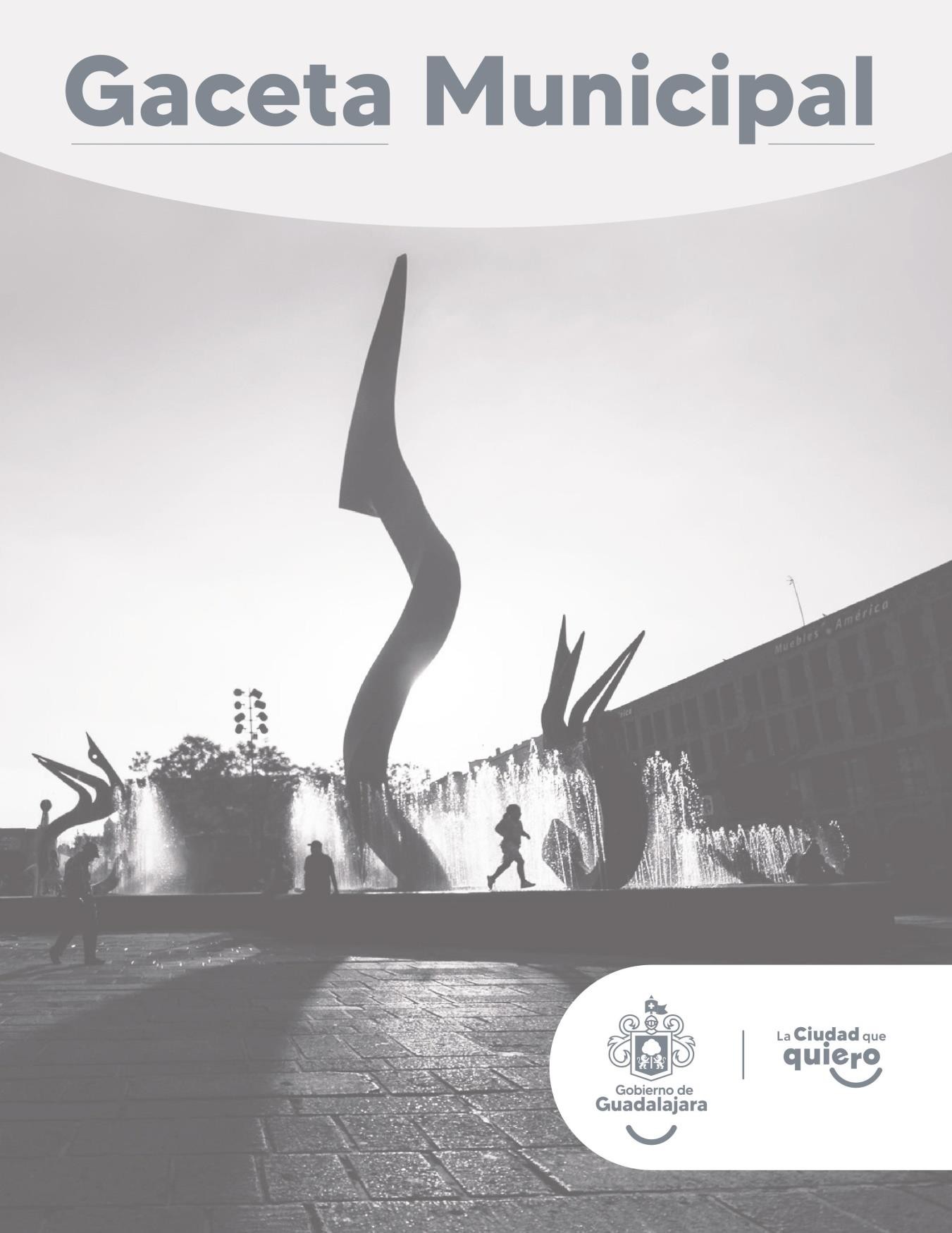 SUPLEMENTO. Tomo VI. Ejemplar 12. Año 105. 29 de noviembre de 2022DECRETO	QUE	APRUEBA	EL	PRESUPUESTO	DE	EGRESOS	DEL	MUNICIPIO	DEGUADALAJARA PARA EL EJERCICIO FISCAL 2023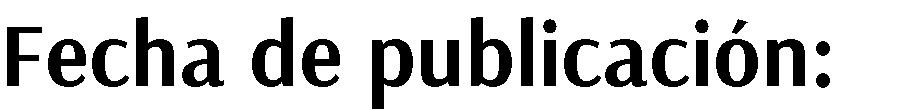 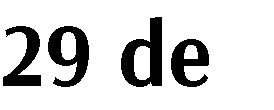 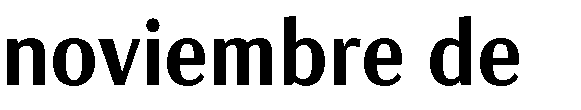 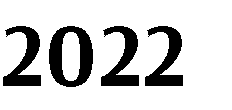 Índice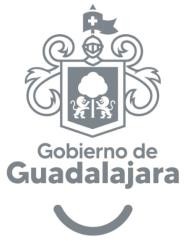 DECRETO QUE APRUEBA EL PRESUPUESTO DE EGRESOS DEL MUNICIPIO DE GUADALAJARA PARA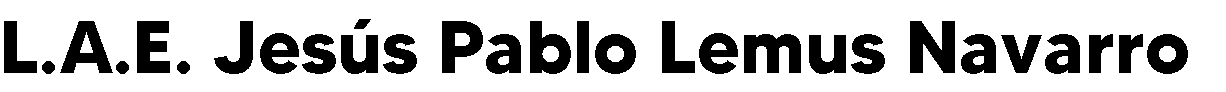 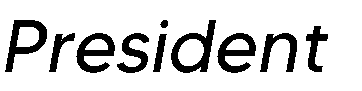 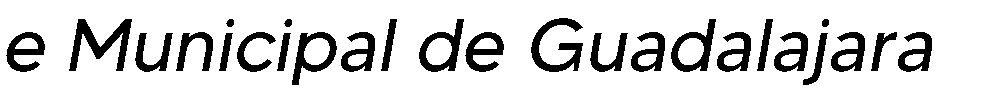 EL EJERCICIO FISCAL 2023	3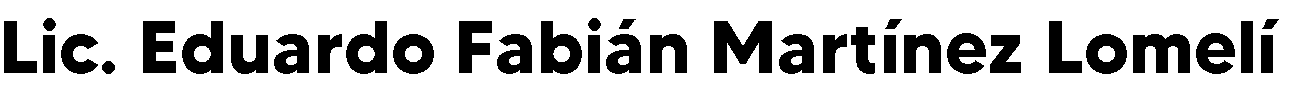 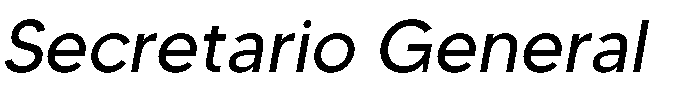 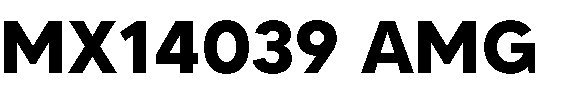 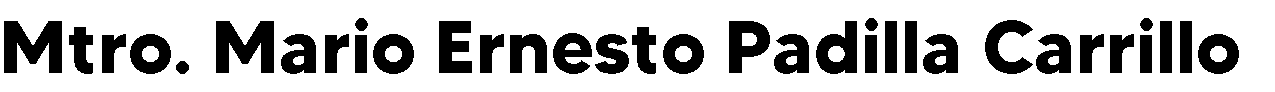 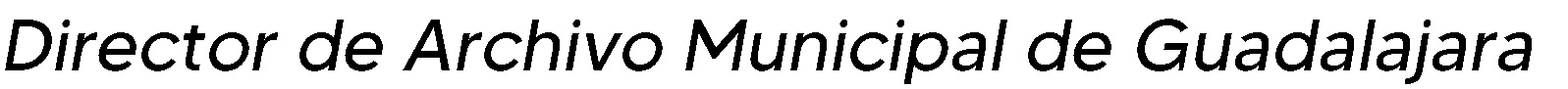 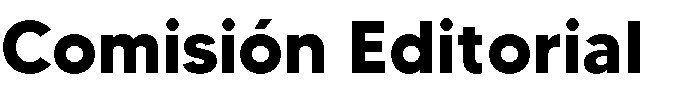 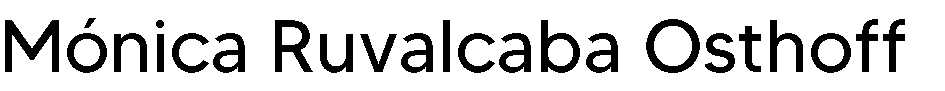 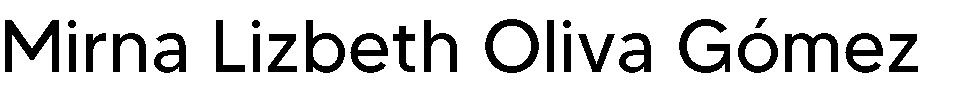 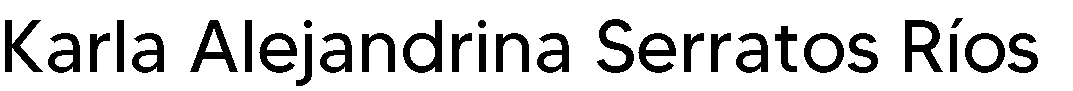 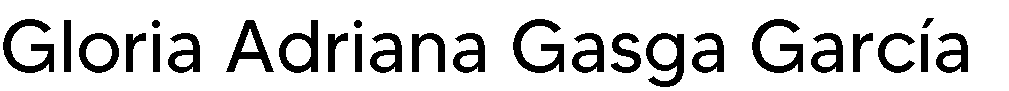 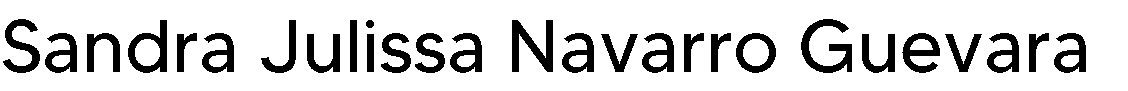 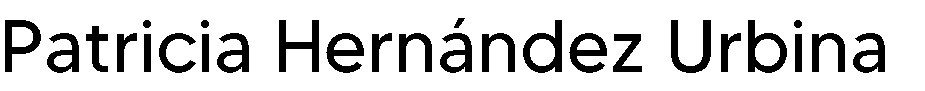 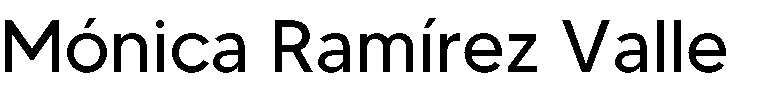 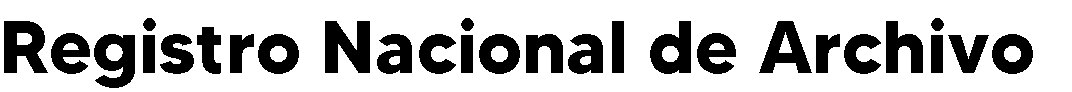 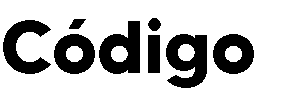 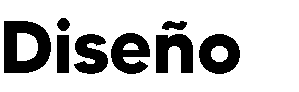 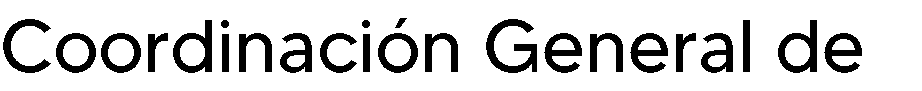 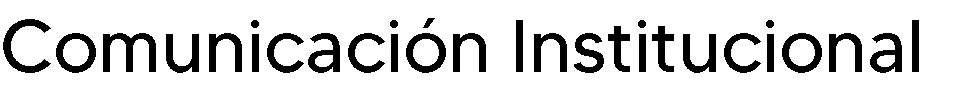 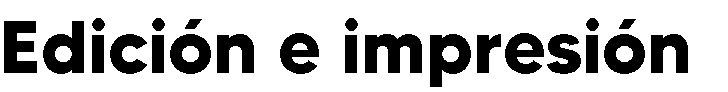 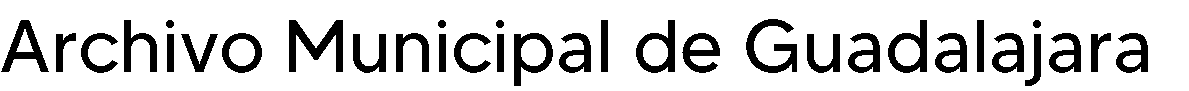 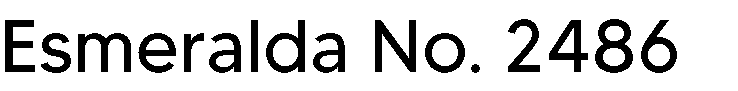 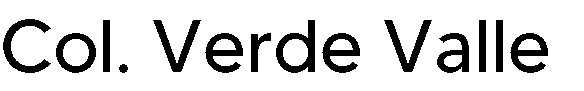 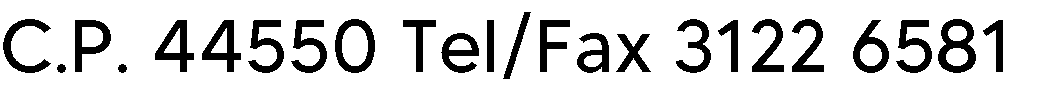 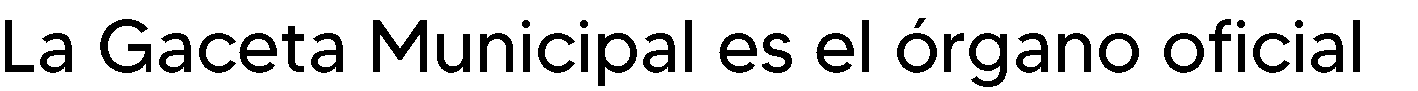 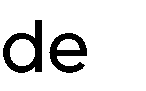 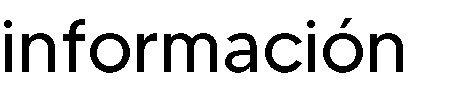 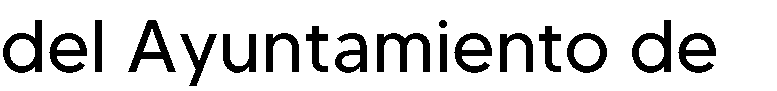 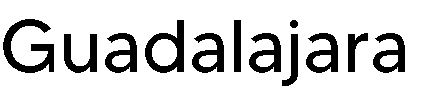 DECRETO QUE APRUEBA EL PRESUPUESTO DE EGRESOS DEL MUNICIPIO DE GUADALAJARA PARA EL EJERCICIO FISCAL 2023EL LICENCIADO   JESÚS   PABLO   LEMUS   NAVARRO,   PresidenteMunicipal y el licenciado Eduardo Fabián Martínez Lomelí, Secretario General del Ayuntamiento, con fundamento en lo dispuesto en los artículos 101, 123, 125, 159 y 165 del Código de Gobierno Municipal de Guadalajara, hacemos constar que en la sesión ordinaria del Ayuntamiento celebrada el día 22 de noviembre de 2022, se aprobó el decreto municipal número D 26/16BIS/22, relativo al dictamen de la Comisión Edilicia de Hacienda Pública y Patrimonio Municipal, correspondiente a la iniciativa del Presidente Municipal Jesús Pablo Lemus Navarro, del Presupuesto de Egresos del Municipio de Guadalajara para el Ejercicio Fiscal del 2023, que concluyó en los siguientes puntos deDECRETO MUNICIPAL:Primero. Se reconoce la Estimación de ingresos para el Ejercicio Fiscal 2023, para el Municipio de Guadalajara por la cantidad de $10,395,074,054.00 (Diez mil, trescientos noventa y cinco millones, setenta y cuatro mil, cincuenta y cuatro pesos 00/100 M.N.).Segundo. Se aprueba el Presupuesto de Egresos del Municipio de Guadalajara para el Ejercicio Fiscal 2023, por la cantidad de $10,602,000,000.00 (Diez mil, seiscientos dos millones de pesos 00/100 M.N.) y sus respectivos anexos que forman parte integral de la presente para todas las disposiciones y efectos legales a que haya lugar.Tercero. En atención a lo establecido en el artículo 72 numeral 1 de la Ley de Compras Gubernamentales, Enajenaciones y Contratación de Servicios del Estado de Jalisco y sus Municipios, se aprueban los montos para el procesamiento de las adquisiciones del municipio con base en los siguientes criterios:Las Adjudicaciones Directas deberán ser autorizadas por el Comité de Adquisiciones, excepto cuando la solicitud sea fundamentada en la fracción IV del artículo 73 Ley de Compras Gubernamentales, Enajenaciones y Contratación de Servicios del Estado de Jalisco y sus Municipios, en dicho caso, únicamente deberá ser rendido un informe ante el Comité, esto según lo dispuesto artículo 74 numeral 1 de la referida ley, teniendo:Se establece como monto máximo para fondo revolvente, la cantidad de hasta$50,000.00 (Cincuenta mil pesos 00/100 M.N.) de conformidad al artículo 46 de la Ley de Compras Gubernamentales, Enajenaciones y Contratación de Servicios del Estado de Jalisco y sus Municipios.Cuarto. Se aprueba el Programa Anual de Austeridad y Ahorro de la Administración Pública Municipal de Guadalajara para el Ejercicio Fiscal 2023, dando así cumplimiento de lo estipulado en Capítulo II artículo 4 numeral 1 del Reglamento de Austeridad para el Municipio de Guadalajara que establece que la Secretaría de Administración en coordinación con la Tesorería presentarán, junto con el presupuesto de egresos de cada ejercicio fiscal el Programa de Austeridad y Ahorro correspondiente.Quinto. Se autoriza que las partidas que integran el Presupuesto de Egresos del Municipio de Guadalajara para el Ejercicio Fiscal 2023, sean ejercidas de manera centralizada por las unidades responsables que a continuación se enlistan:Además de las anteriores, se proponen todas las partidas pertenecientes al capítulo 1000 “Servicios Personales”, facultando a la Dirección de Recursos Humanos como Unidad Administradora Responsable del control de los recursos contenidos en dichas partidas en términos de lo dispuesto por el Reglamento de Presupuesto y Ejercicio del Gasto Público para el Municipio de Guadalajara.Sexto. Se aprueba la Plantilla de Personal prevista en el Presupuesto de Egresos del Municipio de Guadalajara para el Ejercicio Fiscal 2023, contenida en su respectivo ANEXO XI, que forma parte integral de este documento.Séptimo. Con el objetivo de trabajar bajo los principios de disciplina presupuestal, austeridad, eficacia, eficiencia, transparencia, racionalidad, certeza y legalidad, y para efectos de generar ahorros, se instruye a la Coordinación General deAdministración e Innovación Gubernamental para que a través de la Dirección de Recursos Humanos, instrumente las medidas y acciones necesarias para implementar y administrar un Programa Emergente de Retiro Voluntario para los Servidores Públicos del Gobierno Municipal de Guadalajara.Octavo. Se instruye a la Coordinación General de Administración e Innovación Gubernamental, para que a través de la Dirección de Recursos Humanos instrumente las medidas y acciones necesarias para implementar y administrar un Programa de Incentivo para la Pensión de los Servidores Públicos que reúnan los requisitos establecidos en la Ley del Instituto de Pensiones del Estado de Jalisco, a fin de que inicien y concluyan su proceso de pensión.Noveno. Se instruye a la Coordinación General de Administración e Innovación Gubernamental, para que a través de la Dirección de Recursos Humanos y en coordinación con la Tesorería, instrumenten los pagos al personal que se adhiera al Programa Emergente de Retiro Voluntario y al Programa de Incentivo para la Pensión; así como para que resuelva cualquier controversia derivada de la implementación de estos programas.Las Reglas de Operación para ambos programas serán emitidos por la Coordinación General de Administración e Innovación Gubernamental, en un lapso no mayor a 20 veinte días hábiles a partir del día siguiente de la fecha de entrada en vigor del presente.Dichas Reglas deberán garantizar que en ningún caso se exceda del otorgamiento de las partes proporcionales de las prestaciones que se le adeuden al trabajador conforme lo establece la normatividad en materia laboral, y el estímulo de retiro voluntario o pensión, sin que estos superen 4 cuatro meses de sueldo.Décimo. Se autoriza a la Coordinación General de Administración e Innovación Gubernamental para que congele las plazas que queden desocupadas, por lo que reste del ejercicio fiscal 2023 de los servidores públicos que se adhieran a cualquiera de los programas Emergente de Retiro Voluntario y de Incentivo para la Pensión, con la finalidad de cubrir el gasto realizado al otorgar el beneficio al servidor público.Todos los interesados, para ser sujetos al Programa de Incentivo para la Pensión, PIP, deberán presentar en la Dirección de Recursos Humanos por escrito su solicitud de adhesión al programa y entregar la documentación completa que se les requiera, a partir del día siguiente al de la publicación en la Gaceta Municipal de Guadalajara del presente decreto y a más tardar el día 31 de enero de 2023. Se otorgará el beneficio que establece el PIP, a todos los servidores públicos cuyo dictamen favorable quede emitido por el Instituto de Pensiones del Estado de Jalisco a más tardar el 1º de mayo de 2023.Para el caso particular del Programa Emergente de Retiro Voluntario para los Servidores Públicos del Gobierno Municipal de Guadalajara, la solicitud de losinteresados y la entrega de los documentos requeridos por la Dirección de Recursos Humanos, deberá realizarse ante la misma a más tardar el 30 de abril del año 2023.Décimo Primero. Por concepto de ayudas sociales otorgadas a Instituciones, Organismos y Asociaciones Civiles, así como proyectos con propósitos sociales, con cargo al Capítulo 4000, se encuentran sujetos a la disponibilidad presupuestal que determine la Tesorería apegándose a las reglas de operación para el Ejercicio Fiscal 2023, por lo que no constituyen derecho alguno a favor de los beneficiarios.Décimo Segundo. Se considerarán de ampliación automática, sujetas a disponibilidad presupuestal, las siguientes partidas:Las partidas contenidas dentro del Capítulo 6000 Inversión Pública.Las partidas contenidas dentro del Capítulo 7000 Inversiones Financieras y Otras Provisiones.Las partidas contenidas dentro del Capítulo 9000 Deuda PúblicaLa partida 394 Sentencias y Resoluciones Judiciales.La partida 396 Otros Gastos por Responsabilidades.La partida 342 Servicios de Cobranza, Investigación Crediticia y Similar.La partida 448 Ayudas por Desastres Naturales y Otros Siniestros.Décimo Tercero. Se faculta a la Tesorería para ampliar las partidas presupuestales correspondientes a los recursos concurrentes del Municipio, como consecuencia de las aportaciones que se deriven de los convenios celebrados y aquellas provenientes de donativos o aportaciones de terceros u otros convenios.Décimo Cuarto. Se faculta a la Tesorería para ampliar las partidas presupuestales correspondientes recursos obtenidos por el Municipio que requieran incrementarse, como consecuencia de las medidas de compensación por el retiro de biomasa por las acciones urbanísticas.Décimo Quinto. Se faculta a la Tesorería para ampliar las partidas presupuestales correspondientes a los recursos obtenidos por el Municipio que requieran incrementarse, como consecuencia de operativos para decomisar máquinas tragamonedas, los cuales se asignarán al Organismo Público Descentralizado de la Administración Pública Municipal de Guadalajara denominado Sistema para el Desarrollo Integral de la Familia del Municipio de Guadalajara, DIF Guadalajara.Décimo Sexto. En términos de lo dispuesto en el Clasificador por Objeto del Gasto emitido por el Consejo Nacional de Armonización Contable, se autoriza a la Tesorería para que de conformidad a los requerimientos que se presenten durante el Ejercicio Fiscal 2023, realice las transferencias presupuestales necesarias para:Capítulo 1000 Servicios Personales: Transferir en las partidas presupuestales correspondientes los recursos contenidos en la partida 161 “Previsiones de Carácter Laboral, Económica y de Seguridad Social”, la cual contiene la asignación destinadas a cubrir el impacto al salario.Capítulo 6000 Inversión Pública: Transferir los recursos en las partidas presupuestales correspondientes una vez que se cuente con los detalles de los componentes de las obras a ejecutar en el Ejercicio Fiscal 2023.Capítulo 7000 Inversiones Financieras y Otras Provisiones: Transferir los recursos en las partidas presupuestales correspondientes una vez que se tengan las acciones específicas a realizar en los convenios federales y estatales durante el Ejercicio Fiscal en 2023.Décimo Séptimo. Con fundamento en lo dispuesto en el artículo 30, segundo párrafo de la Ley de Austeridad y Ahorro del Estado de Jalisco, se aprueba el Tabulador de Viáticos para los servidores públicos del Ayuntamiento de Guadalajara, vigente para el presente Ejercicio Fiscal, para quedar como sigue:Se faculta al ciudadano Presidente Municipal de Guadalajara, para que en los casos debidamente justificados, autorice el ejercicio de montos mayores a los contenidos en el tabulador de viáticos.Décimo Octavo. Se aprueba el ejercicio de los recursos del Ramo 33, sus productos financieros y accesorios para el año 2023, así mismo los remanentes de los convenios estatales y municipales donde así se estipule, cumpliendo siempre con las reglas de operación.Décimo Noveno. Se faculta a la Tesorería para que realice los reintegros estatales y federales que se deriven de economías, saldos no ejercidos e intereses que les correspondan a estas entidades de los programas correspondientes al Ejercicio Fiscal 2022 y, o anteriores; así como que la parte que le corresponde al Municipio, forme parte del saldo inicial en caja de ingresos propios para el año 2023.Vigésimo. Se faculta a la Tesorería para que durante el ejercicio del presupuesto y hasta el fin del Ejercicio Fiscal 2023, realice las transferencias entre partidas necesarias, hasta un máximo del 10% diez por ciento de las asignaciones originales, de la totalidad del presupuesto, previa petición y justificación del área interesada y con la finalidad de no entorpecer el trabajo de las diversas dependencias y entidades del Gobierno Municipal.Vigésimo Primero. Se aprueba el Manual de Programación y Presupuesto del Municipio de Guadalajara contenido en el ANEXO XVI.Vigésimo Segundo. Se autoriza al Presidente Municipal, a la Síndica, al Tesorero, para que en representación de este Ayuntamiento suscriban los documentos necesarios, siempre y cuando no impliquen aportaciones de recursos municipales, para la coordinación de acciones con el Gobierno del Estado de Jalisco u Organismos Públicos Descentralizados y para que se transfieran al Gobierno Municipal de Guadalajara los recursos financieros autorizados previamente en el Presupuesto de Egresos de la Federación 2023, además se autoriza destinar los recursos asignados y transferidos por el Gobierno del Estado de Jalisco y el Municipio de Guadalajara.ArtículosTransitoriosPrimero. Publíquese este Presupuesto de Egresos del Municipio de Guadalajara para el Ejercicio Fiscal 2023, así como sus anexos que forman parte integral del mismo, en la Gaceta Municipal de Guadalajara.Segundo. Este Presupuesto de Egresos del Municipio de Guadalajara para el Ejercicio Fiscal 2023, entrará en vigor el 1° de enero de 2023, previa publicación en la Gaceta Municipal de Guadalajara.Tercero. Se instruye a las dependencias y entidades que conforman la Administración Pública Municipal, para que en el ejercicio de sus atribuciones observen, ejecuten y den prioridad a los decretos y acuerdos aprobados por el Ayuntamiento en los que se especifique la realización de determinada obra, programa o acción.Cuarto. Remítanse copias certificadas de esta resolución que autoriza el Presupuesto de Egresos del Municipio de Guadalajara para el Ejercicio Fiscal 2023, con sus anexos, así como copia certificada de la parte conducente del Acta de la Sesión del Ayuntamiento correspondiente, a la Auditoría Superior del Estado de Jalisco, para su conocimiento y efectos de control y revisión de la cuenta pública.Quinto. Notifíquese esta resolución a la Secretaría General del Ayuntamiento, a la Tesorería, a la Contraloría Ciudadana y a la Dirección de Recursos Humanos, para su conocimiento, debido cumplimiento y efectos legales procedentes.En mérito de lo anterior, mando se imprima, publique, divulgue y se le dé el debido cumplimiento.Emitido el día 23 de noviembre de 2022, en la Ciudad de Guadalajara, Jalisco, México.(Rúbrica)LICENCIADO JESÚS PABLO LEMUS NAVARRO PRESIDENTE MUNICIPAL DE GUADALAJARA(Rúbrica)LICENCIADO EDUARDO FABIÁN MARTÍNEZ LOMELÍ SECRETARIO GENERAL DEL AYUNTAMIENTO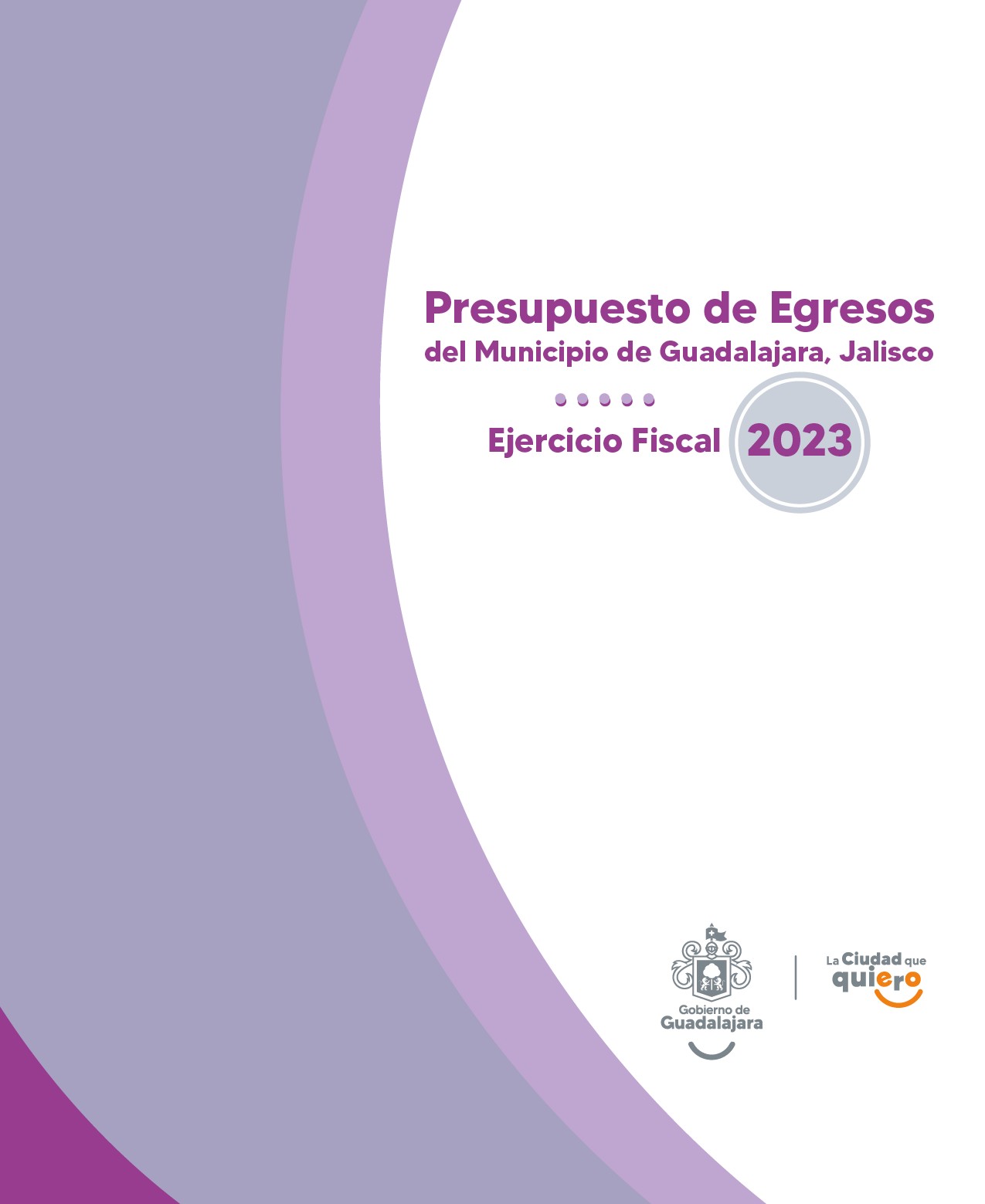 Página 0 de 101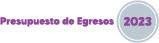 La Tesorería Municipal en colaboración con las dependencias que conforman la administración pública, ha realizado los trabajos inherentes a la integración del Presupuesto de Egresos que se presenta, el cual en cumplimiento de la normatividad referida se enfoca en atender las principales dificultades que se advierten de la cotidianidad, además de aquellas derivadas por la pandemia que atravesó el mundo, en este sentido, el esfuerzo de la administración pública es impulsar la recuperación económica y fortalecer la dotación de servicios públicos de calidad y de esparcimiento.El presente presupuesto integra la visión de un gobierno orientado a atender de manera objetiva las necesidades de las y los tapatíos, recuperando las buenas prácticas, resultados medibles y cuantificables, a través una nueva estructura orgánica que se rige con visión de logro en los programas que se proponen, los cuales se adecuan a las necesidades de la Guadalajara que queremos.El Presupuesto de Egresos para el Municipio de Guadalajara para el Ejercicio Fiscal 2023, en su periodo de planeación y con la finalidad de constituir un proceso eficiente para las etapas de programación, seguimiento y evaluación, utilizó herramientas adicionales a los lineamientos existentes a fin de cumplir cabalmente con la normatividad que rige la programación y presupuesto para el municipio de Guadalajara, observando como objetivos principales los siguientes:Impulsar la integración del Presupuesto con Base en Resultados en todos los momentos del ciclo presupuestario desde la planeación, programación, presupuestación, seguimiento, transparencia y rendición de cuentas, abandonando la práctica de un presupuesto inercial.Diseñar programas presupuestarios con enfoque de resultados que generen valor público. Por tal motivo el modelo presupuestario que se integra, abona a la cultura organizacional, directiva y de desempeñoinstitucional. Este modelo coloca mayor énfasis en los resultados que en los procedimientos, cobrando así, mayor relevancia en: qué se hace, qué se logra y cuál es su impacto en el bienestar de la población, es decir, énfasis en la creación de valor público, integrando las dimensiones de la Gestión para Resultados (GpR), considerando como componente de la GpR el Presupuesto con base en Resultados que consiste en un conjunto de actividades y herramientas que permite apoyar las decisiones presupuestarias en información que sistemáticamente incorpora consideraciones sobre los resultados del ejercicio de los recursos públicos y que motiva a las instituciones públicas a lograrlos, con el objeto de mejorar la calidad del gasto público y promover una adecuada rendición de cuentas.Asimismo, este presupuesto define la línea de trabajo que deberán seguir todas las áreas que conforman la administración pública, dando continuidad a las prioridades plasmadas dentro del Plan Municipal de Desarrollo y Gobernanza 2021-2024 Visión 2042|500 años (PMDyG), establecidos en seis ejes rectores:Guadalajara Próspera e Incluyente;Guadalajara Construyendo Comunidad;Guadalajara Segura, Justa y en Paz;Guadalajara Funcional y con Servicios de Calidad;Guadalajara Ordenada y Sustentable; yGuadalajara Honesta y Bien Administrada. Considera cinco ejes transversales:ET1. Igualdad entre Mujeres y Hombres;ET2. Derechos Humanos; y ET3. Participación Ciudadana. ET4. Acción Climática.ET5. Centro Histórico y Barrios Tradicionales.De igual forma, el presupuesto con base en la Guía Metodológica para la Inclusión de la Perspectiva de Género en los Presupuestos Públicos del Instituto Nacional de las Mujeres, integra programas que durante el proceso de diseño, revisión yredefinición de las Matrices de Indicadores para Resultados para el ejercicio 2023 fortaleció el número de indicadores y metas con un enfoque de perspectiva de género, con lo cual no sólo pone énfasis en las necesidades prácticas de mujeres y hombres, sino también sus intereses estratégicos.Adicionalmente, se pretende que los servicios públicos a cargo del Municipio además de imprimir una visión de políticas públicas que mitiguen o disminuyan las principales problemáticas de las y los tapatíos; fomentar convivencia y calidad de los mismos, tienen como principal objetivo expandir su cobertura, por lo que para tal efecto, el presente presupuesto enfatiza la atención de los siguientes ejes rectores:Seguridad Pública;Protección Civil;Educación;Cultura;Deporte;Desarrollo Social e Infraestructura.Por otra parte, en cumplimiento del marco jurídico de la integración del Presupuesto de Egresos, se señalan las estimaciones del Ingreso con base mensual por rubro de ingreso con que contará el Municipio para hacer frente a los compromisos del ejercicio gasto, contenido en el Anexo VI.También se consideran las erogaciones de los programas destinados a la obra pública y que tienen como destino el equipamiento municipal, fortaleciendo los edificios y plazas públicas, la generación del programa de red de colmenas, la recuperación de unidades deportivas, mercados municipales, áreas verdes, escuelas, construcción, reconstrucción y mantenimiento a calles y avenidas principales, entre otros, todos ellos enriquecen el desarrollo comunitario y contribuyen a la constitución de una Guadalajara bien para todas y todos.Con respecto a la contratación de deuda, esta administración tiene como principal objetivo hacer frente, a través de las herramientas de financiamiento eficientes, a los compromisos de corto plazo y evitar la contratación de obligaciones a largo plazo.Al mismo tiempo, con la finalidad de maximizar los recursos disponibles que permitan atender las necesidades de las y los tapatíos, este presupuesto contempla una reducción significativa en la amortización de la deuda pública en relación con el ejercicio fiscal 2022. Resultado de un proceso de Refinanciamiento del crédito de BBVA Bancomer, que tiene como fin:Mejorar la tasa actual del crédito (de acuerdo a las condiciones del mercado).Que el plan de amortización de pagos beneficiará al Municipio para mantener un adecuado flujo para el pago de compromisos adquiridos, a través de un periodo de gracia de 24 meses. Dando una mayor liquidez que permitirá atender las necesidades prioritarias.Ahora bien, con la finalidad de dar cumplimiento a las medidas de control, evaluación y seguimiento impulsando la austeridad y ahorro, referente a la aplicación de los recursos públicos municipales se integra al presente Presupuesto de Egresos para el Municipio de Guadalajara para el Ejercicio Fiscal 2023, el Programa Anual de Austeridad, en cumplimiento de lo establecido en Capítulo II, artículo 4, numeral 1 del Reglamento de Austeridad para el Municipio de Guadalajara.Asimismo, con el objetivo de dotar de más y mejores herramientas en el quehacer gubernamental del Municipio de Guadalajara y así, sumar esfuerzos para cumplir con la normatividad aplicable en la integración del presupuesto de la Administración Pública de Municipio, se anexa el “Manual de Programación y Presupuesto del Municipio de Guadalajara”, diseñado por la Tesorería Municipal en colaboración de la Dirección de Finanzas, el cual sustituirá a los “Lineamientos para la Implementación y Funcionamiento del Presupuesto Basado en Resultados y el Sistema de Evaluación del Desempeño en el Municipio de Guadalajara” publicados en la Gaceta Municipal el 18 de diciembre de 2021, en el Presupuesto de Egresos 2022 y que se integra en este presupuesto como ANEXO XVI.Para la formulación del Presupuesto de Egresos se consideraron los ingresos propios a obtener, los recursos federales correspondientes a las Participaciones Federales y Estatales (Ramo 28), así como las fuentes de recursos que provienen del Fondo de Aportaciones Federales (Ramo 33). Asimismo para el cierre del ejercicio fiscal 2022 las finanzas del municipio presentan un remanente de de$206,925,946.00 (Doscientos seis millones novecientos veinticinco mil novecientos cuarenta y seis pesos 00/100 M.N) los cuales son considerados en el presente Presupuesto de Egresos y serán ejercidos en cumplimento de lo establecido en la Ley de Disciplina Financiera de las Entidades Federativas y los Municipios, por lo que con base en lo anterior, se plantea un Presupuesto de Egresos estimado para el ejercicio fiscal 2023 por la cantidad de $10,602,000,000 (diez mil seiscientos dos millones de pesos 00/100 m. n.).Por lo tanto, se pone a su consideración un presupuesto que contempla la responsabilidad hacendaria, la disciplina financiera, la austeridad en el gasto y laeficiencia y eficacia para alcanzar los fines propuestos, basados en premisas básicas, mayor inversión y enfocado a la atención de las demandas de las y los tapatíos, el cual se conforma con los anexos que se adjuntan al presente. Para efectos del Presupuesto de Egresos 2023 se entenderá por:Actividad institucional: Son acciones sustantivas o de apoyo que realizan los ejecutores de gasto con el fin de dar cumplimiento a las actividades inherentes de sus responsabilidades y atribuciones.Adecuaciones Presupuestarias: Las modificaciones a los calendarios de ministraciones presupuestales; las ampliaciones y reducciones al Presupuesto de Egresos municipal se determinarán con los lineamientos que se emitan para tal efecto.Ahorros Presupuestarios: Son los remanentes de recursos generados durante el periodo de vigencia del Presupuesto de Egresos, una vez que se ha ejercido el gasto al final del ejercicio.Amortización de la Deuda y Disminución de Pasivos: Representa el pago mediante el cual se disminuye la obligación principal de los pasivos contraídos por el municipio de GuadalajaraAsignaciones Presupuestales: Son las ministraciones destinadas a las unidades ejecutoras de gasto, mediante el Presupuesto de Egresos aprobado a través de la Tesorería.Ayudas: Son transferencias y aportaciones de recursos públicos otorgadas por el Gobierno Municipal, a través de las Unidades Ejecutoras de Gasto a personas, instituciones y diversos sectores de la población para propósitos sociales.Balance presupuestario: la diferencia entre los Ingresos totales incluidos en la Ley de Ingresos, y los Gastos totales considerados en el Presupuesto de Egresos, con excepción de la amortización de la deuda.Clasificaciones del Presupuesto: Son las categorías establecidas por el CONAC para la clasificación del gasto, con el fin de sistematizar la orientación de los Recursos Públicos, registrar y analizar la estructura del Gasto Público, conforme a las disposiciones en vigor de la contabilidad gubernamental.Clasificación Administrativa: Aquella que tiene como propósito básico identificar las unidades administrativas a través de las cuales se realiza la asignación, gestión y rendición de los recursos financieros públicosClasificación por Tipo de Gasto: Son las transacciones públicas que generan gastos presentándose en Gasto Corriente, Gasto de Capital, Amortización de la Deuda y Disminución de PasivosClasificación Funcional: Agrupa el Gasto Público según la naturaleza de los servicios gubernamentales brindados a la población, permitiendo determinar los objetivos generales de las políticas públicas y los recursos financieros que se asignan para alcanzar éstos.Clasificación Programática: Ordena el Presupuesto de Egresos con la relación que tienen las erogaciones con los programas a cargo de los Ejecutores de GastoClasificador: El Clasificador por Objeto de Gasto para la Administración Pública municipal que permite registrar los gastos que se realizan en el proceso presupuestario. Resume, ordena y presenta los gastos programados en el presupuesto, de acuerdo con la naturaleza de los bienes, servicios, activos y pasivos financieros.Clave presupuestaria: Es una clave alfanumérica que ordena y clasifica las acciones de los ejecutores de gasto para determinar la aplicación del gasto y permite ubicar la utilización de los recursos públicos con los diferentes tipos de clasificaciones.Disciplina financiera: la observancia de los principios y las disposiciones en materia de responsabilidad hacendaria y financiera, la aplicación de reglas y criterios en el manejo de recursos y contratación de Obligaciones por los Entes Públicos, que aseguren una gestión responsable y sostenible de sus finanzas públicas, generando condiciones favorables para el crecimiento económico y el empleo y la estabilidad del sistema financiero;Disponibilidad Presupuestaria: Son los Recursos Públicos del Presupuesto de Egresos de los que disponen las Unidades Ejecutoras del Gasto conforme a las ministraciones de los mismos, hasta que son devengados.Economías: Remanentes de recursos no devengados del presupuesto.Estructura Programática: El conjunto de categorías y elementos programáticos ordenados en forma coherente, el cual define las acciones que efectúan los ejecutores de gasto para alcanzar sus objetivos y metas de acuerdo con las políticas definidas en el Plan Municipal de Desarrollo.Fondos de Aportaciones Federales: Son los recursos provenientes del Fondo de Fortalecimiento Municipal (FORTAMUN) y el Fondo deInfraestructura Social Municipal (FISM) provenientes del Ramo Federal Presupuestario 33.Gasto total: Totalidad de las erogaciones aprobadas en el Presupuesto de Egresos con cargo a los ingresos previstos en la Ley de Ingresos y adicionales que se tuvieran durante el ejercicio fiscal.Gasto programable: Son las erogaciones municipales que se determinan en cumplimiento de las atribuciones conforme a los programas para proveer bienes y servicios públicos a la población.Gasto No Programable: Son las erogaciones del Gobierno Municipal de Guadalajara que derivan del cumplimiento de obligaciones legales, institucionales y compromisos financieros que no corresponden directamente a los programas para proveer bienes y servicios públicos a la población.Gobierno Estatal: Gobierno del Estado de Jalisco.Gobierno Federal: Gobierno Federal de los Estados Unidos MexicanosGobierno Municipal: Gobierno Municipal de Guadalajara.Indicadores: Es la expresión cuantitativa que proporciona un medio para medir logros, reflejar los cambios vinculados con las acciones del programa, monitorear y evaluar sus resultados. Los indicadores de eficiencia, eficacia, economía, calidad y honradez se vinculan a lo estipulado en el artículo 134 constitucional de los Estados Unidos MexicanosIngresos excedentes: Son los recursos que durante el ejercicio fiscal se obtienen en exceso de los aprobados en la Ley de Ingresos.Ingresos de Libre Disposición: Los Ingresos locales y las participaciones federales, así como los recursos que, en su caso, reciban del Fondo de Estabilización de los Ingresos de las Entidades Federativas en los términos del artículo 19 de la Ley Federal de Presupuesto y Responsabilidad Hacendaria y cualquier otro recurso que no esté destinado a un fin específico.Ingresos locales: aquéllos percibidos por las Entidades Federativas y los Municipios por impuestos, contribuciones de mejoras, derechos, productos y aprovechamientos, incluidos los recibidos por venta de bienes y prestación de servicios y los demás previstos en términos de las disposiciones aplicables;Ley de Ingresos: Es la normatividad que regula la Ley de Ingresos del municipio para el ejercicio fiscal.Participaciones: Son recursos que provienen de las participaciones estatales y federales que estipula la Ley de Coordinación Fiscal en función del Ramo Presupuestario 28.Presidencia Municipal: Presidencia del Municipio de Guadalajara.Presupuesto de Egresos: El Presupuesto de Egresos del municipio para el ejercicio fiscal correspondiente, incluyendo el decreto, los anexos y tomos.Regidores: Son los representantes populares de los distintos partidos políticos que integran el Ayuntamiento de Guadalajara.Remuneraciones: La retribución económica que corresponda a los servidores públicos por concepto de percepciones.Sistema de Evaluación del Desempeño: Conjunto de elementos metodológicos que permiten realizar una valoración objetiva del desempeño de los programas, bajo los principios de verificación del grado de cumplimiento de metas y objetivos, con base en indicadores estratégicos y de gestión.Suficiencia Presupuestaria: Es la capacidad de Recursos Públicos que tiene una Unidad Ejecutora del Gasto en función de las Asignaciones Presupuestales autorizadas en el Presupuesto.Tesorería: La Tesorería Municipal, es la dependencia encargada de la Hacienda Pública del Municipio a través de sus diversas direcciones y unidades que la integran.Subsidios: Corresponde asignaciones previstas en el Presupuesto de Egresos que, a través de las dependencias y entidades, se otorgan a los diferentes sectores de la sociedad, a las entidades federativas o municipios para fomentar el desarrollo de actividades sociales o económicas prioritarias de interés general.XL. Transferencias: Asignaciones de recursos para sufragar los gastos de operación y de capital, incluyendo el déficit de operación y los gastos de administración asociados al otorgamiento de subsidios, así como las asignaciones para el apoyo de programas de las entidades vinculados con operaciones de inversión financiera o para el pago de intereses, comisiones y gastos, derivados de créditos contratados en moneda nacional o extranjera.XLI. Unidad responsable: Área administrativa que está obligada a la rendición de cuentas sobre los recursos humanos, materiales y financieros que administra para contribuir al cumplimiento de losprogramas comprendidos en la estructura programática autorizada y/o Unidad Ejecutora del Gasto.Narrativa del proceso planeación y programación del presupuestoDentro del marco metodológico de Gestión para Resultados a través del Manual de Programación para el Municipio de Guadalajara que se encuentra en el ANEXO XVI, se llevó a cabo el proceso de revisión y actualización de las Matrices de Indicadores para Resultados (MIR) para el ejercicio 2023, con base en cuatro fuentes de información:En primera instancia, el Plan Municipal de Desarrollo y Gobernanza 2021-2024 visión 2042|500 años , contemplando sus 6 ejes de desarrollo, así como la estrategia transversal en temas de Participación Ciudadana, Derechos Humanos y especial énfasis en Igualdad y Perspectiva de género;segundo, la normatividad aplicable a cada una de las unidades responsables donde se enmarcan sus funciones y atribuciones;tercero, los compromisos realizados por el Presidente Municipal a la ciudadanía, donde las propuestas presentadas responden a atender las necesidades expresadas por la sociedad en general;cuarto, con base en los resultados alcanzados por los programas presupuestales de las MIR actuales, al cierre del tercer trimestre del ejercicio 2022, donde se plasman los avances y resultados respecto de las metas planteadas para el actual ejercicio que se encuentran en el ANEXO IV.Es por ello que la información vertida en el presente apartado, es el resultado de un trabajo realizado de manera colaborativa entre la Tesorería y todas las Dependencias del Ayuntamiento de Guadalajara que participaron en las diferentes etapas del proceso de planeación del ejercicio 2023, mediante sesiones de trabajo donde de inicio, se llevaron a cabo dos talleres impartidos por la Dirección de Finanzas con enlaces municipales para brindar herramientas, fortalecer sus conocimientos en la materia así como en los instrumentos metodológicos, enfoques, líneas, criterios y así construir, junto con ellas y ellos, los elementos a integrar en la planeación, programación, ejecución, seguimiento y evaluación de los programas, proyectos y actividades gubernamentales a llevar a cabo en el ejercicio 2023.Posteriormente, mediante un trabajo de cooperación y análisis de metodología aplicable, cada Unidad Ejecutora de Gasto (UEG) en su ámbito de competencia, realizó un proceso de capacitación con sus integrantes y titulares, que permitió ladefinición de sus metas alineadas al Plan Municipal de Desarrollo y Gobernanza, considerándose así como una construcción colectiva de planeación con miras a los resultados a lograr para el ejercicio 2023.Una vez identificados los bienes y servicios que cada UEG le corresponde, se convocó a sesiones de trabajo con cada una de las Coordinaciones para una última revisión de contenidos, congruencia y alineación de los documentos aquí presentados.Posteriormente se les hizo llegar a cada una de las Coordinaciones el nuevo formato oficial de la (MIR) para los ejercicios presupuestales 2023, para la correcta identificación de cada una de las actividades e indicadores indispensables para la programación y presupuestario de cada uno de sus programas.Así, una vez analizados los programas presupuestarios a través de las MIR de las Unidades Ejecutoras de Gasto por parte de la Dirección de Finanzas en conjunto con el Tesorero Municipal se hizo la estimación presupuestal y se determinó el techo presupuestal para las Coordinaciones que comprenden esta Administración las cuales se encuentra en el ANEXO III.l.DESCRIPCIÓN DE LOS PROGRAMAS PRESUPUESTARIOS 2023, SU ALINEACIÓN CON EL PMDyG 2021- 2024 VISIÓN 2042|500 AÑOS, SUS EJES Y ESTRATEGIAS TRANSVERSALESDESCRIPCIÓN DE LOS EJES DEL PMDyG 2021-2024 VISIÓN 2042|500 AÑOS Y SUS PROGRAMAS PRESUPUESTARIOS PARA EL EJERCICIO FISCAL 2023En el presente apartado se describirán los ejes del Plan Municipal de Desarrollo y Gobernanza, con sus respectivos programas presupuestarios. La descripción de cada uno de ellos y sus entregables se encuentran en su debido ANEXO VGuadalajara Próspera e Incluyente.El presente eje tiene a fin permitir la evolución y mejora de oportunidades para la sociedad en lo colectivo e individual considerando como motor principal la disminución de los focos de desigualdad y el impulso al desarrollo económico. Para poder contribuir al cumplimiento de metas del Eje 1, se busca fomentar acciones encaminadas a la competitividad económica, inversión, formación de capital humano, innovación y desarrollo e inclusión de personas vulnerables. Para ello, los programas que redoblan sus esfuerzos y resultados en cumplimiento de objetivos, son los siguientes:Coordinación General de Combate a la Desigualdad.Inclusión y atención a grupos vulnerables.Apoyo y atención a la niñez y juventudes.Coordinación General de Desarrollo EconómicoFomento a la Inversión, turismo y relaciones Internacionales.Emprendimiento.Regulación y derrama económica local.Guadalajara Construyendo Comunidad.Para alcanzar un desarrollo humano integral es necesario que la población cuente con espacios que permitan favorecer la integración de las personas a través de acciones que combatan el rezago de la comunidad fomentando la educación, el deporte y la cultura.Para ello, los programas enfocados para atender las prioridades mencionadas en el párrafo anterior, se encuentran bajo la ejecución de la Coordinación General de Construcción a la Comunidad, a través de los siguientes programas:Coordinación General de Construcción a la ComunidadCentro Colmena.Fomento a la Cultura.Oferta educativa.Servicios médicos municipales con calidadGuadalajara Segura, Justa y en Paz.Dentro de los temas de Agenda pública del Ayuntamiento de Guadalajara la seguridad es una de las esferas más importantes y de atención prioritaria, dado que no solo garantiza la tranquilidad de la población si no que define las directrices en materia legislativa a seguir, las cuales buscan una visión integral a través del fomento de una cultura de paz positiva, equipamiento y adiestramiento adecuado para los elementos de seguridad así como garantizar y salvaguardar la integridad de los ciudadanos. En línea con lo anterior, los programas que se vinculan al Eje 3, son los siguientes:Comisaría de la Policía de GuadalajaraSeguridad Ciudadana.Consejería JurídicaJusticia CívicaSecretaría GeneralProtección Civil.Guadalajara Funcional y con Servicios de Calidad.En total apego a lo dispuesto en el artículo 115 de la Constitución Política de los Estados Unidos Mexicano s, el cual refiere que es obligación del Gobierno Municipal atender la rehabilitación, mantenimiento y equipamiento de la infraestructura de los servicios públicos, la presente administración establecediferentes acciones para garantizar a las y los ciudadanos una ciudad que provea bienes y servicios con calidad.Es por ello, que los programas que se vinculan y establecen complementariedad para el cumplimiento de objetivos del Eje 4, son los siguientes:Coordinación General de Servicios Públicos MunicipalesImagen UrbanaServicios Públicos Funcionales.PresidenciaMejora de la Gestión Gubernamental e Imagen del Centro Histórico.Guadalajara Ordenada y SustentablePara fomentar la cohesión social y el libre convivio entre los habitantes del municipio es importante enfocar acciones que garanticen un ambiente sano y sostenible. Es por ello, que la Administración del Ayuntamiento de Guadalajara encamina los esfuerzos a la oferta de bienes y servicios que impacten en una adecuada regulación del territorio y edificación, movilidad y transporte, sin dejar a un lado el cuidado del medio ambiente y la oferta de obra pública con calidad.En tal sentido, los programas presupuestarios que suman al Eje 5 a través de la vinculación y cumplimiento de objetivos estratégicos, son los siguientes:Coordinación General de Gestión Integral a la CiudadMedio Ambiente.Movilidad y Transporte.Ordenamiento del Territorio y Licencias de Construcción.Obra Pública.Guadalajara Honesta y Bien AdministradaUna de las directrices principales que permite el cumplimiento y ejercicio correcto de los recursos públicos es mejorar la calidad del gasto a través de la aplicación de las leyes y normas que regulan la materia del gasto, así como encaminar acciones coordinadas que estimulen la recaudación y eficiente la erogación del recurso público. Por su parte, es importante que todas estas acciones sean un reflejo actualizado y veraz del Gobierno Municipal y que esa información se encuentre al alcance de la población en general.En tal sentido, los programas que se vinculan al Eje 6 y que contribuyen al cumplimiento de los objetivos estratégicos, son los siguientes:Coordinación de Análisis Estratégico y Comunicación InstitucionalComunicación Institucional.Jefatura de GabineteDesarrollo de la Gestión Pública para la Operación Eficiente y Eficaz del Ayuntamiento de Guadalajara.Secretaría GeneralParticipación Ciudadana.Servicios registrales.Transparencia y Buenas PrácticasTransparencia y Buenas PrácticasSindicaturaProcuración de Justicia.Coordinación General de Administración e Innovación GubernamentalDesarrollo Administrativo.Innovación Gubernamental.Contraloría CiudadanaCombate a la Corrupción.TesoreríaManejo de la Hacienda Pública.Calidad y control del gasto en el municipio de GuadalajaraDe esta manera se encuadra lo ya mencionado con el número de componentes e indicadores que a cada eje de desarrollo le compete, tal como se muestra en el ANEXO II.PROGRAMAS PRESUPUESTARIOS POR UNIDAD EJECUTORA DE GASTOCon base en la información que se recabó de todas las dependencias del Ayuntamiento de Guadalajara los programas presupuestarios que dependen de cada una de ellas para el ejercicio fiscal 2023 se conforman de la siguiente manera, así mismo dicha información se encuentra en el ANEXO II ya mencionado.La actual Administración contempló 30 programas presupuestarios que se alinean al Plan Municipal de Desarrollo y Gobernanza 2021-2024 Visión 2042|500 años, los cuales tienen como objetivo impactar de manera positiva el desarrollo social y el bienestar de las y los tapatíos.Ejes transversales en el Presupuesto de Egresos 2023En el municipio de Guadalajara, la transversalidad implica la mirada o enfoque constante en los derechos humanos, la igualdad entre mujeres y hombres, en el marco de la perspectiva de género, así como la participación ciudadana dado que son cuestiones que no pueden ni deben ser sectorizadas, sino más bien integradas en todos los ámbitos del quehacer institucional y en todas las políticas públicas, estas últimas concretadas en los planes, programas, proyectos y matrices de planificación, entre otras acciones gubernamentales. ANEXO XVIII.En la visión a largo plazo que contempla este Plan, se evidencia la urgente necesidad de incorporar políticas y estrategias de transversalidad con perspectiva de género, que sean capaces de sentar las bases para comenzar a revertir los enormes rezagos, la pobreza, la discriminación contra las mujeres y por género, la violación a los derechos humanos, las desigualdades y las violencias que se padecen en nuestra ciudad.Igualdad entre mujeres y hombres (Perspectiva de Género).La igualdad de género, así   como   el   empoderamiento   de   las   mujeres   y las   acciones   afirmativas   para   el   acceso    a    sus    derechos,    son elementos esenciales para la construcción de un mundo más igualitario y justo para todas las personas.La	transversalidad	implica	la	mirada	crítica	sobre	la	condición	y posición	diferenciada entre mujeres y hombres, que han generado prácticasde desigualdad, así como diversos tipos y modalidades de violencias contra las mujeres; en cumplimiento del compromiso de México como Estado Parte de Naciones Unidas, con la firma y ratificación de los dos Tratados Internacionales en materia de derechos humanos de las mujeres y que mencionaremos en el marco normativo. En tal sentido, los programas presupuestarios que se vinculan al Eje Transversal 1, son los siguientes:Derechos Humanos.La estrategia transversal de Derechos Humanos implica a todo el Ayuntamiento de Guadalajara, así como como al Gobierno Municipal de Guadalajara a través de las Coordinaciones, Direcciones y áreas que la integran, y tendrá efectos en todas sus tareas, desde la planeación, programación, ejecución y evaluación de los programas y políticas públicas hasta la rendición de cuentas, pasando por procesos de capacitación y formación constantes. Es al mismo tiempo una estrategia dirigida al conjunto de la sociedad tapatía, que también debe incorporar los derechos humanos como parte de su vida cotidiana. Incorporar a las políticas públicas el enfoque de derechos humanos no resulta una tarea sencilla, pues debemos hacerlo superando aquellas barreras que –de manera consciente o no- permean todavía el   pensamiento y el comportamiento de la población tapatía y sus autoridades. En tal sentido, los programas que se vinculan al presente eje transversal son los siguientes:Participación CiudadanaLos procesos participativos tendrán que ser un componente esencial de las políticas públicas y del quehacer del gobierno. No solo para construir los qué, cómo y cuándo, sino también para generar, recuperar y fortalecer los lazos que permitan el desarrollo y consoliden la construcción de comunidad y la cohesión social. Logrando que la ciudadanía asuma el control y la dirección de su desarrollo. Aunque un gran número de ciudadanas y ciudadanos no participa porque no confía en el gobierno, tendremos que trabajar en reconstruir la confianza reconciliando al funcionariado con la ciudadanía.En Guadalajara, el implementar mecanismos de gobernanza para el desarrollo sostenible, es y debe seguir siendo, una pieza clave en la reconstrucción de la confianza y la legitimidad. Por ello, son necesarias la implementación de políticas públicas abiertas con el fin de que la ciudadanía participe en el seguimiento y continuidad de los ejercicios de planeación, monitoreo y evaluación. Con ello pretendemos impulsar y potenciar la incidencia de los tapatíos en la toma de decisiones. En tal sentido, los programas que se vinculan al Eje Transversal 3, son los siguientes:Acción ClimáticaCon los compromisos adquiridos a nivel nacional y estatal, se propicia que desde las ciudades se tomen acciones que nos lleven a alcanzar la neutralidad de carbono, el transporte cero-emisiones, la transición a energías renovables, la gestión para cero- residuos, la infraestructura neutral/cero-emisiones, la movilidad sustentable, calles verdes y saludables, la eficiencia de los recursos, y el incremento de la resiliencia y las capacidades adaptativas, entendiendo los beneficios socioeconómicos propios de la acción climática.El AMG es la única metrópoli de México que cuenta con un mecanismo de gobernanza y coordinación que integra a los tres niveles de gobierno y que funciona para planear, gestionar y administrar políticas públicas metropolitanas. Con estas acciones, estamos dando pasos firmes hacia un desarrollo resilientes y bajo en emisiones de carbono en el AMG, en consonancia con los objetivos del Acuerdo de París y asumiendo la responsabilidad global de nuestra ciudad respecto a la emergencia climática.Centro Histórico y barrios tradicionalesEl centro de la ciudad de Guadalajara, de traza urbana con forma de damero, de manzanas regulares y calles angostas, se consolidó en el siglo XVIII y es hoy un centro urbano vivo y polifacético, resultado de una serie de modificaciones que ha experimentado el territorio a lo largo de sus casi 500 años de vida.El desarrollo moderno de la ciudad alcanza su mayor intervención a mediados del siglo XX, con la apertura de las avenidas alcalde, 16 de septiembre, Juárez y federalismo; así como la construcción de la cruz de plazas y la plaza tapatía. Dichas modificaciones dieron paso a un cambio paulatino en los usos del suelo en la zona, lo que su vez fue segmentando barrios tradicionales y sectores urbanos homogéneos, ricos en tradiciones culturales, en edificaciones y espacios patrimoniales y artísticos. En línea con lo anterior, los programas que se alinea al Eje 5, son los siguientes:Presupuesto con estrategia para atención a las niñas, niños y adolescentes (UNICEF)El Fondo para las Naciones Unidas para la Infancia por sus siglas UNICEF, propone a los Gobiernos subnacionales la priorización de programas enfocados a la niñez y juventudes a través de la orientación de presupuestos basado en resultados a fin de lograr el cumplimiento de objetivos estratégicos que impacten de manera positiva por medio de la generación de valor público y mayor bienestar en la población.En línea con lo anterior y a manera de atender las propuestas de UNICEF, los programas presupuestarios para el ejercicio 2023 que operan las Coordinaciones del Ayuntamiento de Guadalajara, son los siguientes:II.CLASIFICADORES DEL PRESUPUESTO DE EGRESOS Y PRESUPUESTO POR PROGRAMAEstimación de los Ingresos para el Municipio de Guadalajara correspondientes al ejercicio fiscal 2023.El monto global de los ingresos estimados en la Ley de Ingresos para el ejercicio fiscal 2023 fue de $ 10, 395, 074,054.00 (Diez mil trescientos noventa y cinco millones setenta y cuatro mil cincuenta y cuatro pesos 00/100 M.N).El detalle de todo el conjunto de los ingresos municipales estimados para el ejercicio 2023 puede ser consultado en su respectivo ANEXO VI. De manera adicional se consideran los ANEXOS VII, IX y XV de las Proyecciones de la Ley de Disciplina Financiera, Estimación de los Ingresos al Cierre y los Resultados delas Finanzas Públicas respectivamente. Así mismo el desglose del destino del Ramo 33 se encuentra en el ANEXO XVII.Presupuesto de Egresos del Municipio de Guadalajara para el Ejercicio Fiscal del Año 2023.A través del Presupuesto de Egresos, el Ayuntamiento determina los recursos públicos que se habrán de invertir de conformidad con lo previsto en el Plan Municipal de Desarrollo (PMD) y las Matrices de Indicadores de Resultados que de él se derivan, conforme lo establece el artículo 15 de la Planeación para el Estado de Jalisco.La estimación de Egresos para el Municipio de Guadalajara en el ejercicio fiscal 2023 asciende a un total de $10,602,000,000.00 (Diez mil seiscientos dos millones de pesos 00/100 M.N.). Se considera un estimado de $206,925,946.00 (Doscientos seis millones novecientos veinticinco mil novecientos cuarenta y seis pesos 00/100 M.N) mayor a la estimación de la Ley de Ingresos aprobada para el ejercicio fiscal 2023, mismos que se justifican en el capítulo de Balance Presupuestario Sostenible.A partir de esas bases, el Presupuesto de Egresos que hoy se presenta, atiende a las obligaciones y atribuciones constitucionales del gobierno municipal y a las necesidades prioritarias de la ciudadanía, siempre en estricto apego a la normatividad antes citada.La Clasificación por Objeto del Gasto es la siguiente:Los cambios respecto al presupuesto 2022 de cada una de las dependencias, obedecen a la política fiscal a implementar en la presente administración a través de la satisfacción de las necesidades de la población del municipio de Guadalajara.En términos generales se tiene una variación del 12.36 % del total del presupuesto con respecto al 2022, representando un aumento de $1,166,623,451.00 (un mil ciento sesenta y seis millones seiscientos veintitrés mil cuatrocientos cincuenta y un pesos 00/100 M.N).Las previsiones de egresos destinados a cada capítulo del gasto como su detalle por clasificador CONAC para el siguiente ejercicio fiscal 2023 puede ser consultado en su respectivo ANEXO VIII que forma parte integral de este documento.La descripción y presupuesto por capítulo de desglosa a continuación:Capítulo 1000 Servicios PersonalesEste capítulo contiene las remuneraciones del personal al servicio del municipio, tales como: sueldos, salarios, dietas, honorarios asimilables al salario, prestaciones y gastos de seguridad social, obligaciones laborales y otras prestaciones derivadas de una relación laboral, pudiendo ser de carácter permanente o transitorio.Para el ejercicio 2023 se estima un gasto de $4,963,366,746.71 cantidad que incluye lo presupuestado para solventar las plazas que integran el Gobierno Municipal, así como diversas partidas correspondientes al pago de sueldo del personal transitorio, al pago de honorarios asimilables a salarios, así como aportaciones para seguros, apoyos a la capacitación, indemnizaciones, entre otras. El comportamiento de dicho capítulo contempla un incremento del 5.67% respecto al 2022.El desglose de la información relativa al número, tipo de plazas, prestaciones sindicales y salarios de la plantilla de personal para el ejercicio 2023 puede ser consultado en su respectivo ANEXO XI que forma parte integral de este documento.Capítulo 2000 Materiales y SuministrosEl presente capítulo agrupa las asignaciones destinadas a la adquisición de toda clase de insumos y suministros requeridos para la prestación de bienes y servicios para el desempeño de actividades administrativas. El Presupuesto de Egresos2023 contempla un monto de $462, 248,614.97 para cubrir las erogaciones clasificadas en este capítulo. El comportamiento de dicho capítulo contempla un incremento del 20.17 % respecto al 2022.Capítulo 3000 Servicios GeneralesContiene las asignaciones destinadas a cubrir el costo de todo tipo de servicios que se contraten con particulares o instituciones del propio sector público; así como los servicios oficiales requeridos para el desempeño de actividades vinculadas con la función pública. Para el ejercicio 2023 se estima un gasto de$2,405, 308,042.32 en este capítulo. El comportamiento de dicho capítulo contempla un incremento del 26.58 % respecto al 2022.Capítulo 4000 Transferencias, Asignaciones, Subsidios y Otras AyudasEste capítulo se basa en dos ejes del gasto: los subsidios a los organismos públicos descentralizados municipales y a las asociaciones civiles, así como la asignación de recursos a los programas de carácter social. Para el ejercicio 2023 se consideran $1,143, 534,725.70. El comportamiento de dicho capítulo contempla un incremento del 9.20% respecto al 2022.Capítulo 5000 Bienes Muebles, Inmuebles e IntangiblesAgrupa las asignaciones destinadas a la adquisición de toda clase de bienes muebles e inmuebles requeridos en el desempeño de las actividades de los entes públicos. Incluye los pagos por adjudicación, expropiación e indemnización de bienes muebles e inmuebles a favor del Gobierno. El Presupuesto de Egresos 2023 tiene estimados $116, 056,621.27 para las erogaciones realizadas a través de este capítulo. El comportamiento de dicho capítulo contempla un aumento del 11 % respecto al 2022.Capítulo 6000 Inversión PúblicaEste capítulo contiene las asignaciones destinadas a obras por contrato y proyectos productivos, así como acciones de fomento, incluyendo gastos en estudios de pre-inversión y preparación del proyecto. Para el ejercicio 2023 se consideran $1, 275, 000,000. El comportamiento de dicho capítulo contempla un aumento de 16.72 % respecto al 2022.Capítulo 7000 Inversiones Financieras y Otras ProvisionesErogaciones que realiza la administración pública en la adquisición de acciones, bonos y otros títulos  y valores, así  como en préstamos otorgados a diversosagentes económicos. Se incluyen las aportaciones de capital a las entidades públicas, así como las erogaciones contingentes e imprevistas para el cumplimiento de obligaciones de Gobierno. Para el ejercicio fiscal 2023 se consideran $10, 000,000.00, cabe mencionar que en el presupuesto 2022 no se consideró recurso en este capítulo.Capítulo 8000 Participaciones y AportacionesAsignaciones destinadas a cubrir las participaciones y aportaciones para las entidades federativas y los municipios. Incluye las asignaciones destinadas a la ejecución de programas federales a través de las entidades federativas, mediante la reasignación de responsabilidades y recursos presupuestarios, en los términos de los convenios que celebre el Gobierno Federal con éstas. No se presupuestan recursos municipales en este rubro por la naturaleza del capítulo.Capítulo 9000 Deuda PúblicaAsignaciones destinadas a cubrir obligaciones por concepto de deuda pública interna y externa derivada de la contratación de empréstitos; incluye la amortización, los intereses, gastos y comisiones de la deuda pública, así como las erogaciones relacionadas con la emisión y/o contratación de deuda.En el ejercicio 2023 se estima un monto de $226, 485,249.01 cantidad que considera el pago de la Deuda Pública de largo plazo y sus intereses. El comportamiento de dicho capítulo contempla una disminución de 8.32 % respecto al 2022.La distribución de los capítulos por coordinación la encontramos en la siguiente tabla:Presupuesto por ClasificadorComo ya se mencionó, la identificación de las necesidades del municipio de Guadalajara se contemplaron 30 programas presupuestarios los cuales contribuirán al desarrollo económico y social de la Guadalajara que queremos. Dichos programas contienen sus montos respectivos en la siguiente tabla.Los programas presupuestados con recursos concurrentes provenientes de transferencias federales, estatales e ingresos propios asciende $1,291,119,754.00 por concepto del Fondo de Aportaciones para el Fortalecimiento Municipal (FAFM) y Fondo de Infraestructura Social Municipal (FAISM), el destino de los mismos quedarán sujetos a los proyectos y programas del Municipio.El municipio no cuenta con autoridades u órganos auxiliares que apoyen en la prestación de los servicios, gestiones de representación y ejecución de otro tipo de funciones dentro de una determinada sección del municipio.A continuación, se detalla el desglose del presupuesto asignado a la Dirección de Transparencia y Buenas Prácticas para el ejercicio fiscal 2023.III.SITUACIÓN DE LA DEUDA DE LARGO PLAZO Y RIESGOS DE LA ECONOMÍA MUNICIPALInforme de la deuda pública 2022La deuda pública municipal al 31 de diciembre asciende a un monto de$1,277,909,035.881 por el crédito contratado el 25 de agosto del 2010 con BBVA Bancomer S.A. cuyo destino fue mejorar las condiciones de la deuda pública bajo las siguientes premisas:Mejorar la tasa actual del crédito (de acuerdo a las condiciones del mercado)Que el plan de amortización de pagos beneficiará al Municipio para mantener un adecuado flujo para el pago de compromisos adquiridos.El 10 de enero del 2011 se contrató con Banco Mercantil del Norte S.A. cuyo propósito fue un proyecto integral para la rehabilitación con concreto hidráulico e infraestructura para 33 vialidades del municipio.El 5 de agosto de 2022 se contrató un crédito simple con el Banco Nacional de Obras y Servicios Públicos, S.N.C. Instituto de Banca de Desarrollo (BANOBRAS), destinado a financiar obras en zonas con pobreza extrema, localidades con alto o muy alto nivel de rezago social.El escenario de la deuda contratada con BBVA BANCOMER S.A. en 2023 es resultado del proceso de Refinanciamiento en el que resultó ganador BBVA Bancomer. Dentro de los objetivos principales del mismo podemos mencionar:La contratación de un crédito en mejores condiciones, fundamentado en el cálculo de la tasa efectiva de acuerdo a lo dispuesto por el artículo 26, fracción IV de la Ley de Disciplina Financiera de las Entidades Federativas y los Municipios (LDFEFM).La contratación de un Crédito Refinanciamiento con 24 períodos de gracia (solo pago de intereses).Reforzar la capacidad de liquidez del Municipio.1 Saldo estimado al 31 de Diciembre de 2022El escenario de la deuda contratada con BANCO MERCANTIL DEL NORTE S.A. en 2023 es que sea inferior en $61, 111,099.68, es decir cerrar en $432, 870,495.16, lo que representa una disminución del 12.37% de esa deuda.En el caso del crédito simple contratado con BANOBRAS, en 2023 es que sea inferior en $25,935,448.39, es decir cerrar en $22,931,847.22, lo que representa una disminución del 53% de la deuda contratada con BANOBRAS.PROYECCIONES DE LA DEUDA PÚBLICA CONTRATADA CON BBVA BANCOMER S.A. PARA EL EJERCICIO FISCAL 2023.PROYECCIONES DE LA DEUDA PÚBLICA CONTRATADA CON BANCO MERCANTIL DEL NORTE S.A PARA EL EJERCICIO FISCAL 2023PROYECCIONES DE LA DEUDA PÚBLICA CONTRATADA CON BANOBRAS PARA EL EJERCICIO FISCAL 2023Artículo Único.- Techo de financiamiento Neto del Municipio de Guadalajara para el Ejercicio Fiscal 2023De acuerdo con el Artículo 46 de la Ley de Disciplina Financiera de las Entidades Federativas y los Municipios que dice;Artículo 46.- De acuerdo a la clasificación del Sistema de Alertas, cada Ente Público tendrá los siguientes Techos de Financiamiento Neto:Bajo un endeudamiento sostenible, corresponderá un Techo de Financiamiento Neto de hasta el equivalente al 15 por ciento de sus Ingresos de libre disposición; Un endeudamiento en observación tendrá como Techo de Financiamiento Neto el equivalente al 5 por ciento de sus Ingresos de libre disposición, y un nivel de endeudamiento elevado tendrá un Techo de Financiamiento Neto igual a cero.I.Para los casos previstos en el artículo 7, fracciones I, II y III de esta Ley, se autorizará Financiamiento Neto adicional al Techo de Financiamiento Neto contemplado en este artículo, hasta por el monto de Financiamiento Neto necesario para solventar las causas que generaron el Balance presupuestario de recursos disponible negativo.Para efectos de la determinación del Techo de Financiamiento Neto de aquellos Entes Públicos que no tengan contratados Financiamientos y Obligacionesinscritos en el Registro Público Único, que den lugar a la evaluación que deberá realizar la Secretaría sobre los indicadores del Sistema de Alertas de acuerdo a los artículos 43 y 44 de esta Ley, tendrán que entregar la información requerida por la Secretaría de acuerdo al Reglamento del Registro Público Único para la evaluación correspondiente.Así como el Reglamento del Sistema de Alertas dentro del artículo 7, fracción X, último párrafo se menciona que para efectos de la medición del nivel de endeudamiento que determina el Techo de Financiamiento Neto, el cálculo de este indicador deberá realizarse con base en el monto correspondiente de Deuda Pública y Obligaciones de la Cuenta Pública del ejercicio fiscal anterior y el artículo 14 da a conocer los indicadores y rangos con los cuales se clasificará a cada Entidad Federativa y Municipios en su nivel de Endeudamiento y los cuales se describen a continuación:“Artículo 14. Con base en la medición realizada a través de los indicadores del Sistema de Alertas, conforme a los rangos señalados en el artículo 13 del presente Reglamento, se clasificará a cada Entidad Federativa y Municipio de acuerdo con los niveles de endeudamiento siguientes:Nivel de endeudamiento sostenible, cuando el indicador de Deuda Pública y de Obligaciones sobre Ingresos de Libre Disposición se ubique en el rango bajo y se presente alguna de las situaciones siguientes:Los indicadores restantes se ubiquen en el rango bajo, oLos indicadores restantes se ubiquen, uno en el rango medio y el otro en el rango bajo;Nivel de endeudamiento en observación, cuando:El indicador de Deuda Pública y de Obligaciones sobre Ingresos de Libre Disposición se ubique en el rango bajo y se presente alguna de las situaciones siguientes:Los indicadores restantes se ubiquen en el rango medio, oLos indicadores restantes se ubiquen, uno en el rango alto, y el otro en un rango medio o bajo, yEl indicador de Deuda Pública y de Obligaciones sobre Ingresos de Libre Disposición se ubique en el rango medio y los dos indicadores restantes se ubiquen en un rango medio o bajo, yNivel de endeudamiento elevado, cuando:El indicador de Deuda Pública y de Obligaciones sobre Ingresos de Libre Disposición se ubique en el rango alto, oEl indicador de Deuda Pública y de Obligaciones sobre Ingresos de Libre Disposición se ubique en rango bajo o medio y los dos indicadores restantes se ubiquen en el rango alto.Sistema de Alertas para el Municipio de Guadalajara, Jalisco.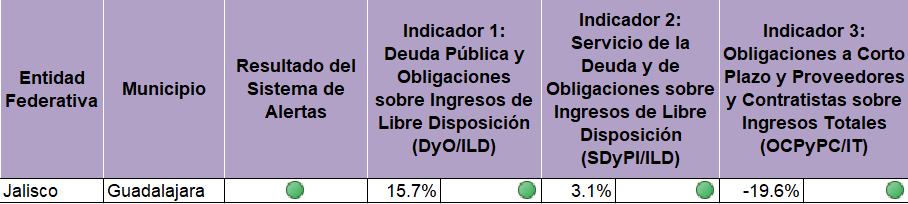 Fuente: Sistema de Alertas, publicado el 29 de septiembre de 2022.De acuerdo al resultado obtenido del Sistema de Alertas, el Municipio de Guadalajara tiene un nivel de endeudamiento sostenible que de acuerdo a la Ley de Disciplina Financiera de las Entidades Federativas y los Municipios, tendrá un techo de Financiamiento Neto equivalente al 15 por ciento de sus Ingresos de Libre Disposición.Según la Ley de Ingresos del Municipio, los Ingresos de Libre Disposición con los que se contará para 2023, ascienden a $8, 953, 954,300.00 pesos.Adicionalmente y de acuerdo al artículo 30, fracción I de la LDF, las obligaciones de Corto Plazo no deberán ser superiores al 6% de los Ingresos Totales autorizados en la Ley de Ingresos para el ejercicio fiscal vigente, por lo que el límite de saldo de obligaciones de corto plazo para el ejercicio fiscal 2023 asciende a $ 623,704,443.00 pesos.Compromisos PlurianualesNo se consideran compromisos plurianuales que trascienden el ejercicio fiscal 2023. El Ayuntamiento de Guadalajara tomando en cuenta la situación financiera y de responsabilidad hacendaria, estima para el ejercicio fiscal 2023, no tener compromisos plurianuales.BALANCE PRESUPUESTARIO SOSTENIBLE Y RESPONSABILIDAD HACENDARIABALANCE PRESUPUESTARIO SOSTENIBLE Y RESPONSABILIDAD HACENDARIAPara la elaboración del Presupuesto de Egresos se consideró el cumplimiento del capítulo 2 de la Ley de Disciplina Financiera en su artículo 18 que a la letra dice:“Artículo 18.- Las iniciativas de las Leyes de Ingresos y los proyectos de Presupuestos de Egresos de los Municipios se deberán elaborar conforme a lo establecido en la legislación local aplicable, en la Ley General de Contabilidad Gubernamental y las normas que emita el Consejo Nacional de Armonización Contable, con base en objetivos, parámetros cuantificables e indicadores del desempeño; deberán ser congruentes con los planes estatales y municipales de desarrollo y los programas derivados de los mismos; e incluirán cuando menos objetivos anuales, estrategias y metas.Las Leyes de Ingresos y los Presupuestos de Egresos de los Municipios deberán ser congruentes con los Criterios Generales de Política Económica y las estimaciones de las participaciones y Transferencias federales etiquetadas que se incluyan no deberán exceder a las previstas en la iniciativa de la Ley de Ingresos de la Federación y en el proyecto de Presupuesto de Egresos de la Federación, así como aquellas transferencias de la Entidad Federativa correspondiente. Los Municipios, en adición a lo previsto en los párrafos anteriores, deberán incluir en las iniciativas de las Leyes de Ingresos y los proyectos de Presupuestos de Egresos:Proyecciones de finanzas públicas, considerando las premisas empleadas en los Criterios Generales de Política Económica. Las proyecciones se realizarán con base en los formatos que emita el Consejo Nacional de Armonización Contable y abarcarán un periodo de tres años en adición al ejercicio fiscal en cuestión, las que se revisarán y, en su caso, se adecuarán anualmente en los ejercicios subsecuentes;Descripción de los riesgos relevantes para las finanzas públicas, incluyendo los montos de Deuda Contingente, acompañados de propuestas de acción para enfrentarlos;Los resultados de las finanzas públicas que abarquen un periodo de los tres últimos años y el ejercicio fiscal en cuestión, de acuerdo con los formatos que emita el Consejo Nacional de Armonización Contable para este fin, yUn estudio actuarial de las pensiones de sus trabajadores, el cual como mínimo deberá actualizarse cada cuatro años. El estudio deberá incluir la población afiliada, la edad promedio, las características de las prestaciones otorgadas por la ley aplicable, el monto de reservas de pensiones, así como el periodo de suficiencia y el balance actuarial en valor presente.Las proyecciones y resultados a que se refieren las fracciones I y III, respectivamente, comprenderán sólo un año para el caso de los Municipios con una población menor a 200,000 habitantes, de acuerdo con el último censo o conteo de población que publique el Instituto Nacional de Estadística y Geografía. Dichos Municipios contarán con el apoyo técnico de la secretaría de finanzas o su equivalente del Estado para cumplir lo previsto en este artículo.”Es importante mencionar que el municipio de Guadalajara ya cuenta con un estudio actuarial actualizado por el Instituto de Pensiones del Estado de Jalisco (IPEJAL).El artículo 19 perteneciente al capítulo 2, de la Ley de Disciplina Financiera de las Entidades Federativas y Municipios, señala que la legislatura local puede aprobar un balance presupuestario de recursos disponible negativo para el municipio, sin embargo, el tesorero será el responsable de cumplir con lo descrito en los párrafos tercero a quinto de la LDF que a la letra dice:“… deberá dar cuenta a la legislatura local de los siguientes aspectosLas	razones	excepcionales	que	justifican	el	balance presupuestario de recursos disponible negativoLas fuentes de recursos necesarios y el monto específico para cubrir el balance de recursos disponibles negativo…”Toda propuesta de aumento o creación de gasto del Presupuesto de Egresos Municipal deberá acompañarse con la correspondiente iniciativa de ingreso o compensarse con reducciones en otras partidas de gasto. No procederá pago alguno que no esté comprendido en el Presupuesto de Egresos.Para el gasto en servicios personales y lo relativo a incrementos salariales, el municipio observará lo estipulado en el artículo 212 de la Ley de Hacienda Municipal del Estado de Jalisco y Artículo 10 y 21 de la Ley de Disciplina Financiera de las Entidades Federativas y Municipios, observando los siguientes criterios: En materia de servicios personales, se observará lo siguiente:“La asignación global de recursos para servicios personales que se apruebe en el Presupuesto de Egresos, tendrá como límite, el producto que resulte de aplicar al monto aprobado en el Presupuesto de Egresos del ejercicio inmediato anterior, una tasa de crecimiento equivalente al valor que resulte menor entre:El 3 por ciento de crecimiento real, yEl crecimiento real del Producto Interno Bruto señalado para el ejercicio que se está presupuestando.En caso de que el Producto Interno Bruto presente una variación real negativa para el ejercicio que se está presupuestando, se deberá considerar un crecimiento real igual a cero. Se exceptúa del cumplimiento de la presente fracción, el monto erogado por sentencias laborales definitivas emitidas por la autoridad competente.Los gastos en servicios personales que sean estrictamente indispensables para la implementación de nuevas leyes federales o locales, así como reformas a las mismas, podrán autorizarse sin sujetarse al límite establecido en la presente fracción, hasta por el monto que específicamente se requiera para dar cumplimiento a lo establecido en esta Ley”.En relación a los criterios para la reasignación del gasto público, el municipio de Guadalajara se apegó a la normatividad en la materia y a las buenas prácticas para consolidar la disciplina financiera, la responsabilidad hacendaria, y facilitar el ejercicio y destino de los recursos públicos, se autoriza a la Tesorería Municipal a realizar las adecuaciones necesarias a los montos del presente Presupuesto de Egresos derivadas de los incrementos o reducciones de participaciones, aportaciones, otras transferencias federales y estatales o de recursos propios o extraordinarios, a los establecidos en la Ley de Ingresos del Municipio de Guadalajara para el Ejercicio Fiscal 2023.Así como de los recursos financieros disponibles, remanentes y resultado de ejercicios anteriores en la hacienda pública municipal para ser incorporados al Presupuesto y Ley de Ingresos municipal. Cuando los ingresos sean superiores al 10% de los ingresos totales de la ley de ingresos, se tendrá que aprobar en el Ayuntamiento la ratificación del destino del gasto de dichos ingresos, en caso de ser inferiores al 10% de los ingresos aprobados en el ejercicio fiscal, la Tesorería canalizará los recursos priorizando las partidas presupuestales en función del presupuesto público aprobado.En particular, de acuerdo con lo que establece la Ley de Disciplina Financiera de las Entidades Federativas y Municipios, los ingresos excedentes derivados de los ingresos de libre disposición de los municipios, se podrán destinar al menos el 50% para la amortización anticipada de la deuda pública, el pago de adeudos de ejercicios fiscales anteriores, pasivos circulantes y otras obligaciones, en cuyos contratos se haya pactado el pago anticipado sin incurrir en penalidades y representan una disminución del saldo registrado en la Cuenta Pública del cierre ejercicio del año anterior, así como el pago de sentencias definitivas emitidas por la autoridad competente.En su caso, el remanente se podrá destinar paraInversión pública productiva, yLa creación de un fondo cuyo objetivo sea compensar la caída de Ingresos de libre disposición de ejercicios subsecuentes.Los ingresos excedentes derivados de ingresos de libre disposición del municipio podrán destinarse a los rubros mencionados en el presente artículo, sin limitación alguna, siempre y cuando el municipio se clasifique en un nivel de endeudamiento sostenible de acuerdo al Sistema de Alertas que la autoridad competente determine.Con la finalidad de que la Administración Pública Municipal cumpla con los preceptos y filosofía de la Gestión Pública por Resultados (GPR) y procure el cumplimiento de objetivos y metas, la Tesorería tendrá la facultad de reasignar las partidas dentro de un mismo programa presupuestario; de igual manera para hacer más eficiente el uso de los recursos, la Tesorería podrá reasignar las partidas presupuestarias dentro de una misma Unidad Ejecutora de Gasto; una misma partida del Clasificador entre diferentes programas presupuestarios; así como mover partidas entre Unidades Ejecutoras de Gasto.Lo anterior, permitirá la atención de contingencias, y propiciar un funcionamiento oportuno de la administración pública municipal y en la aplicación de los programas presupuestarios.En la medida de lo posible se antepondrá en todo momento el balance presupuestario y el balance presupuestario de recursos disponibles en la Hacienda Pública Municipal, por lo tanto, en caso de que durante el ejercicio fiscal en curso disminuyan los ingresos previstos en la Ley de Ingresos, la Tesorería Municipal presentará un plan de ajustes al Presupuesto de Egresos en los rubros de gastos en el siguiente orden:Gastos de comunicación social;Gasto corriente que no constituya un subsidio entregado directamente a la población, en términos de lo dispuesto por el artículo 13, fracción VII de la Ley de Disciplina Financiera de las Entidades Federativas y Municipios;Gasto en servicios personales, prioritariamente las erogaciones por concepto de percepciones extraordinarias.En caso de que los ajustes anteriores no sean suficientes para compensar la disminución de ingresos, podrán realizarse ajustes en otros conceptos de gasto, siempre y cuando se procure no afectar los programas sociales.Los ahorros y economías generados como resultado de la aplicación de dichas medidas, así como los ahorros presupuestarios y las economías que resulten por concepto de un costo financiero de la deuda pública menor al presupuestado, deberán destinarse en primer lugar a corregir desviaciones del Balance presupuestario de recursos disponibles negativo, y en segundo lugar a los programas prioritarios del municipio.Lo anterior, de acuerdo a lo estipulado en el Artículo 15 de la Ley de Disciplina Financiera de las Entidades Federativas y Municipios y Ley de Hacienda Municipal del Estado de Jalisco. Una vez aprobado el Presupuesto de Egresos, para el ejercicio del gasto, el Gobierno Municipal deberá observar las disposiciones que emanen de la normatividad correspondiente.SEGUIMIENTO Y EVALUACIÓNUna vez concluido el proceso de planeación para integrar el PMDyG, se deberá vincular con el proceso presupuestario con el Sistema de Monitoreo y Evaluación del Desempeño de los programas presupuestarios de la Administración Pública Municipal.La Tesorería vinculará el desempeño de dichas Unidades Ejecutoras de Gasto con decisiones de carácter presupuestal basado en resultados para la reducción y/o ampliaciones previa revisión de los alcances de los programas y/o acorde a las urgencias, prioridades y necesidades de gobierno para alcanzar los objetivos del PMDyGTRANSPARENCIA PRESUPUESTARIAPara fines de máxima transparencia presupuestaria de los recursos públicos del Municipio de Guadalajara, los anexos que integran el presupuesto de egresos para el ejercicio fiscal 2023 serán enunciativos, más no limitativos para el complemento de información y reportes para cumplir las evaluaciones en la materia, siempre y cuando no superen el monto aprobado por el Ayuntamiento de Guadalajara.Una vez aprobado el Presupuesto de Egresos para el ejercicio fiscal 2023, se procederá a generar la información complementaria y/o anexa de transparencia presupuestaria por las áreas involucradas que forma parte del Acuerdo de lo aprobado por el Ayuntamiento de Guadalajara.OTROS TEMAS PRESUPUESTARIOSLas bases generales para la constitución, organización, funcionamiento, control y extinción de los fideicomisos públicos se encuentran sujetos a lo establecido en la Fracción IX del artículo 36, así como en los artículos 88 y 89 de la Ley del Gobierno y la Administración Publica Municipal del Estado de Jalisco y en los artículos 257, 258, 259 y 260 del Código de Gobierno Municipal de Guadalajara.Los fideicomisos con asignación presupuestal del Ayuntamiento de Guadalajara son:Los fideicomisos restantes no son presupuestales.En materia de subsidios se observará lo estipulado en el artículo 221, séptimo párrafo de la Ley de Hacienda Municipal del Estado de Jalisco, así como lo señalado en el artículo 13, fracción VII de la Ley de Disciplina Financiera de las Entidades Federativas y los Municipios, que señalan que, para la aprobación de subsidios, se deberá identificar:La población objetivo;El propósito o destino principal, yLa temporalidad de su otorgamiento.Los mecanismos de distribución, operación y administración de los subsidios deberán garantizar que los recursos se entreguen a la población objetivo y reduzcan los gastos administrativos del programa correspondiente.Aunado a lo anterior se deberá de observar lo estipulado en los artículos 81, 83 y 84 del Reglamento de Presupuesto y Ejercicio del Gasto Público para el municipio de Guadalajara.REGLAS DE RECONDUCCIÓN PRESUPUESTAL PARA EL EJERCICIO FISCAL 2022En atención a lo establecido en el artículo 72 numeral 1 de la Ley de Compras Gubernamentales, Enajenaciones y Contratación de Servicios del Estado de Jalisco y sus Municipios, se aprueban los montos para el procesamiento de las adquisiciones del municipio con base en los siguientes criterios:Las excepciones a la licitación pública de las adquisiciones, arrendamientos y contratación de servicios por adjudicación directa, podrán efectuarse en apego a lo establecido en los artículos 73 y 74 de Ley de Compras Gubernamentales, Enajenaciones y Contratación de Servicios del Estado de Jalisco y sus Municipios.Con fundamento en el Artículo 47, numeral 2, 3 y 4, que a la letra señalan:De forma excepcional, y sólo en los casos previstos por esta Ley, los sujetos obligados podrán realizar adjudicaciones de forma directa.El monto para adquisiciones, arrendamientos y contratación de servicios, será el que resulte de la suma de los capítulos de Materiales y Suministros, Servicios Generales y Bienes Muebles e Inmuebles del Presupuesto de Egresos correspondiente.La suma de las operaciones que se realicen por el supuesto de adjudicación directa no podrá exceder del quince por ciento del monto al que se refiere el párrafo anterior.Se establece como monto máximo para fondo revolvente, la cantidad de hasta$50,000 (cincuenta mil pesos 00/100 m.n.) de conformidad al artículo 46 de la Leyde Compras Gubernamentales, Enajenaciones y Contratación de Servicios del Estado de Jalisco y sus Municipios.Programa Anual de Austeridad y Ahorro de la Administración Pública Municipal de Guadalajara para el Ejercicio Fiscal 2022Se presenta el Programa Anual de Austeridad y Ahorro de la Administración Pública Municipal de Guadalajara para el Ejercicio Fiscal 2023, dando así cumplimiento de lo estipulado en Capítulo II artículo 4 numeral 1 del Reglamento de Austeridad para el Municipio de Guadalajara que establece que la Secretaría de Administración en coordinación con la Tesorería presentarán, junto con el presupuesto de egresos de cada ejercicio fiscal el Programa de Austeridad y Ahorro correspondiente.Las partidas que integran el Presupuesto de Egresos del Municipio de Guadalajara para el Ejercicio Fiscal 2023, sean ejercidas de manera centralizada por las unidades responsables que a continuación se enlistan:Además de las anteriores, se proponen todas las partidas pertenecientes al capítulo 1000 "Servicios Personales", facultando a la Dirección de Recursos Humanos como Unidad Administradora Responsable del control de los recursos contenidos en dichas partidas en términos de lo dispuesto por el Reglamento de Presupuesto y Ejercicio del Gasto Público para el Municipio de Guadalajara.Con el objetivo de trabajar bajo los principios de disciplina presupuestal, austeridad, eficacia, eficiencia, transparencia, racionalidad, certeza y legalidad, y para efectos de generar ahorros, se instruye a la Coordinación General de Administración e Innovación Gubernamental para que a través de la Dirección de Recursos Humanos, instrumente las medidas y acciones necesarias para implementar y administrar un Programa Emergente de Retiro Voluntario para los Servidores Públicos del Gobierno Municipal de Guadalajara.La Coordinación General de Administración e Innovación Gubernamental, instrumentará a través de la Dirección de Recursos Humanos las medidas y acciones necesarias para implementar y administrar un Programa de Incentivo para la Pensión de los Servidores Públicos que reúnan los requisitos establecidos en la Ley del Instituto de Pensiones del Estado de Jalisco, a fin de que inicien y concluyan su proceso de pensión.La Coordinación General de Administración e Innovación Gubernamental a través de la Dirección de Recursos Humanos y en coordinación con la Tesorería Municipal, instrumentará los pagos al personal que se adhiera al Programa Emergente de Retiro Voluntario y al Programa de Incentivo para la Pensión; así como para que resuelva cualquier controversia derivada de la implementación de estos programas.Las Reglas de Operación para ambos programas serán emitidos por la Coordinación General de Administración e Innovación Gubernamental, en un lapso no mayor a veinte días hábiles a partir del día siguiente de la fecha de entrada en vigor del presente.Dichas Reglas deberán garantizar que en ningún caso se exceda del otorgamiento de las partes proporcionales de las prestaciones que se le adeuden al trabajador conforme lo establece la normatividad en materia laboral, y el estímulo de retiro voluntario o pensión, sin que éstos superen cuatro meses de sueldo.La Coordinación General de Administración e Innovación Gubernamental deberá congelar las plazas que queden desocupadas, por lo que reste del ejercicio fiscal2023 de los servidores públicos que se adhieran a cualquiera de los programas Emergente de Retiro Voluntario y de Incentivo para la Pensión, con la finalidad de cubrir el gasto realizado al otorgar el beneficio al servidor público.Todos los interesados, para ser sujetos al Programa de Incentivo a la Pensión (PIP), deberán presentar en la Dirección de Recursos Humanos por escrito su solicitud de adhesión al programa y entregar la documentación completa que se les requiera, a partir del día siguiente al de la publicación en la Gaceta Municipal del presente decreto y a más tardar el día 31 de enero de 2023. Se otorgará el beneficio que establece el PIP, a todos los servidores públicos cuyo dictamen favorable quede emitido por el Instituto de Pensiones del Estado de Jalisco a más tardar el 1º de mayo de 2023.Para el caso particular del Programa Emergente de Retiro Voluntario para los Servidores Públicos del Gobierno Municipal de Guadalajara, la solicitud de los interesados y la entrega de los documentos requeridos por la Dirección de Recursos Humanos, deberá realizarse ante la misma a más tardar el 30 de abril del año 2023.Por concepto de ayudas sociales otorgadas a Instituciones, Organismos y Asociaciones Civiles, así como proyectos con propósitos sociales, con cargo al capítulo 4000, se encuentran sujetos a la disponibilidad presupuestal que determine la Tesorería Municipal apegándose a las reglas de operación para el Ejercicio Fiscal 2023, por lo que no constituyen derecho alguno a favor de los beneficiarios.Se considerarán de ampliación automática, sujetas a disponibilidad presupuestal, las siguientes partidas:Las partidas contenidas dentro del Capítulo 6000 Inversión PúblicaLas partidas contenidas dentro del Capítulo 7000 Inversiones Financieras y otras ProvisionesLas partidas contenidas dentro del Capítulo 9000 Deuda PúblicaLa partida 394 Sentencias y resoluciones judicialesLa partida 396 Otros gastos por responsabilidadesLa partida 342 Servicios de cobranza, investigación crediticia y similarLa partida 448 Ayudas por Desastres Naturales y Otros SiniestrosLa Tesorería Municipal tiene la facultad de ampliar las partidas presupuestales correspondientes a los recursos concurrentes del Municipio, como consecuencia de las aportaciones que se deriven de los convenios celebrados y aquellas provenientes de donativos o aportaciones de terceros u otros convenios.La Tesorería Municipal tiene la facultad de ampliar las partidas presupuestales correspondientes a los recursos obtenidos por el Municipio que requieranincrementarse, como consecuencia de las medidas de compensación por el retiro de biomasa por las acciones urbanísticas.La Tesorería Municipal tiene la facultad de ampliar las partidas presupuestales correspondientes a los recursos obtenidos por el Municipio que requieran incrementarse, como consecuencia de operativos para decomisar máquinas tragamonedas, los cuales se asignan al Organismo Público Sistema Integral de la Familia (DIF Guadalajara).En términos de lo dispuesto en el Clasificador por Objeto del Gasto emitido por el Consejo Nacional de Armonización Contable, la Tesorería Municipal tiene la atribución para que de conformidad a los requerimientos que se presenten durante el Ejercicio Fiscal 2023, realice las transferencias presupuestales necesarias para:Capítulo 1000 Servicios Personales: transferir en las partidas presupuestales correspondientes los recursos contenidos en la partida 161 "Previsiones de carácter laboral, económica y de seguridad social", la cual contiene la asignación destinadas a cubrir el impacto al salario.La Plantilla de Personal prevista en el Presupuesto de Egresos del Municipio de Guadalajara para el Ejercicio Fiscal 2022, contenida en su respectivo ANEXO XI, que forma parte integral de este documento.Capítulo 6000 Inversión Pública: transferir los recursos en las partidas presupuestales correspondientes una vez que se cuente con los detalles de los componentes de las obras a ejecutar en el Ejercicio Fiscal 2022.Capítulo 7000 Inversiones financieras y otras provisiones: transferir los recursos en las partidas presupuestales correspondientes una vez que se tengan las acciones específicas a realizar en los convenios federales y estatales durante el Ejercicio Fiscal en 2022.Tabulador de Viáticos para las Personas Servidoras Públicas.Con fundamento en lo dispuesto en el artículo 30, segundo párrafo de la Ley de Austeridad y Ahorro del Estado de Jalisco, se presenta el Tabulador de Viáticos para las Personas Servidoras Públicas del Gobierno de Guadalajara, vigente para el presente Ejercicio Fiscal, para quedar como sigue:El ciudadano Presidente Municipal de Guadalajara, en los casos debidamente justificados, autorizará el ejercicio de montos mayores a los contenidos en el tabulador de viáticos.Para el ejercicio de los recursos del Ramo 33, sus productos financieros y accesorios para el año 2023, así mismo los remanentes de los convenios estatales y municipales donde así se estipule, cumpliendo siempre con las reglas de operación.La Tesorería Municipal será la encargada de realizar los reintegros estatales y federales que se deriven de economías, saldos no ejercidos e intereses que les correspondan a estas entidades de los programas correspondientes al Ejercicio Fiscal 2022 y, o anteriores; así como que la parte que le corresponde al Municipio, forme parte del saldo inicial en caja de ingresos propios para el año 2023.La Tesorería Municipal durante el ejercicio del presupuesto y hasta el fin del Ejercicio Fiscal 2023, podrá realizar las transferencias entre partidas necesarias, hasta un máximo del 10% diez por ciento de las asignaciones originales, de la totalidad del presupuesto, previa petición y justificación del área interesada y con la finalidad de no entorpecer el trabajo de las diversas dependencias y entidades del Gobierno Municipal.Se aprueba el Manual de Programación y Presupuesto del Municipio de Guadalajara.El Presidente Municipal, la Síndica Municipal y el Tesorero Municipal, en representación de este Gobierno de Guadalajara suscribirán los documentos necesarios, siempre y cuando no impliquen aportaciones de recursos municipales, para la coordinación de acciones con el Gobierno del Estado de Jalisco u Organismos Públicos Descentralizados y para que se transfieran al Gobierno Municipal de Guadalajara los recursos financieros autorizados previamente en el Presupuesto de Egresos de la Federación 2023, además se autoriza destinar los recursos asignados y transferidos por el Gobierno del Estado de Jalisco y el municipio de Guadalajara.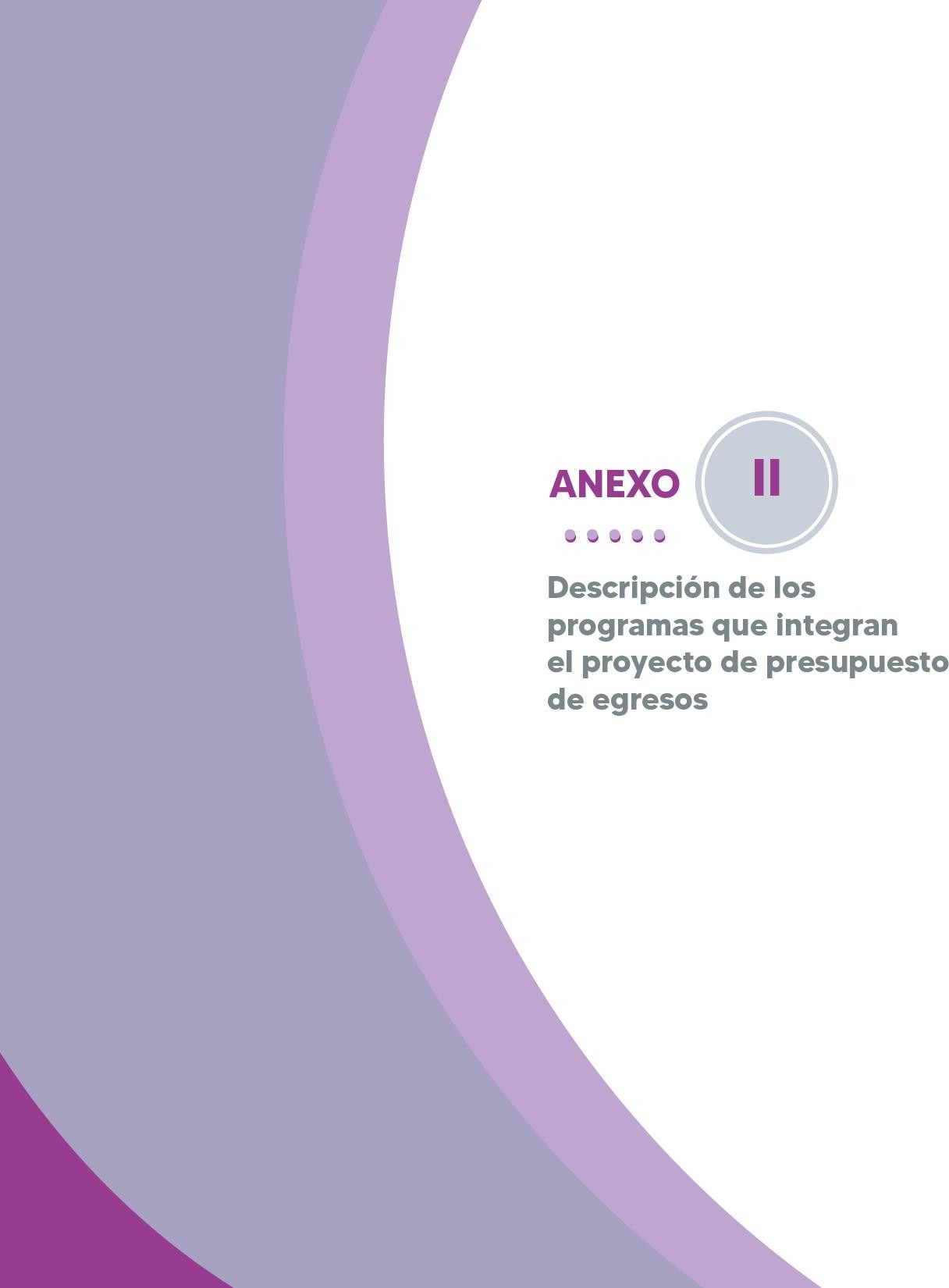 NOTA: La MIR 3 en 2022, correspondiete a los recursos federales se mantiene, no obstante, queda como una herramienta de programación de carácter informativo en los ápices de seguimiento y monitoreo de los recursos federales.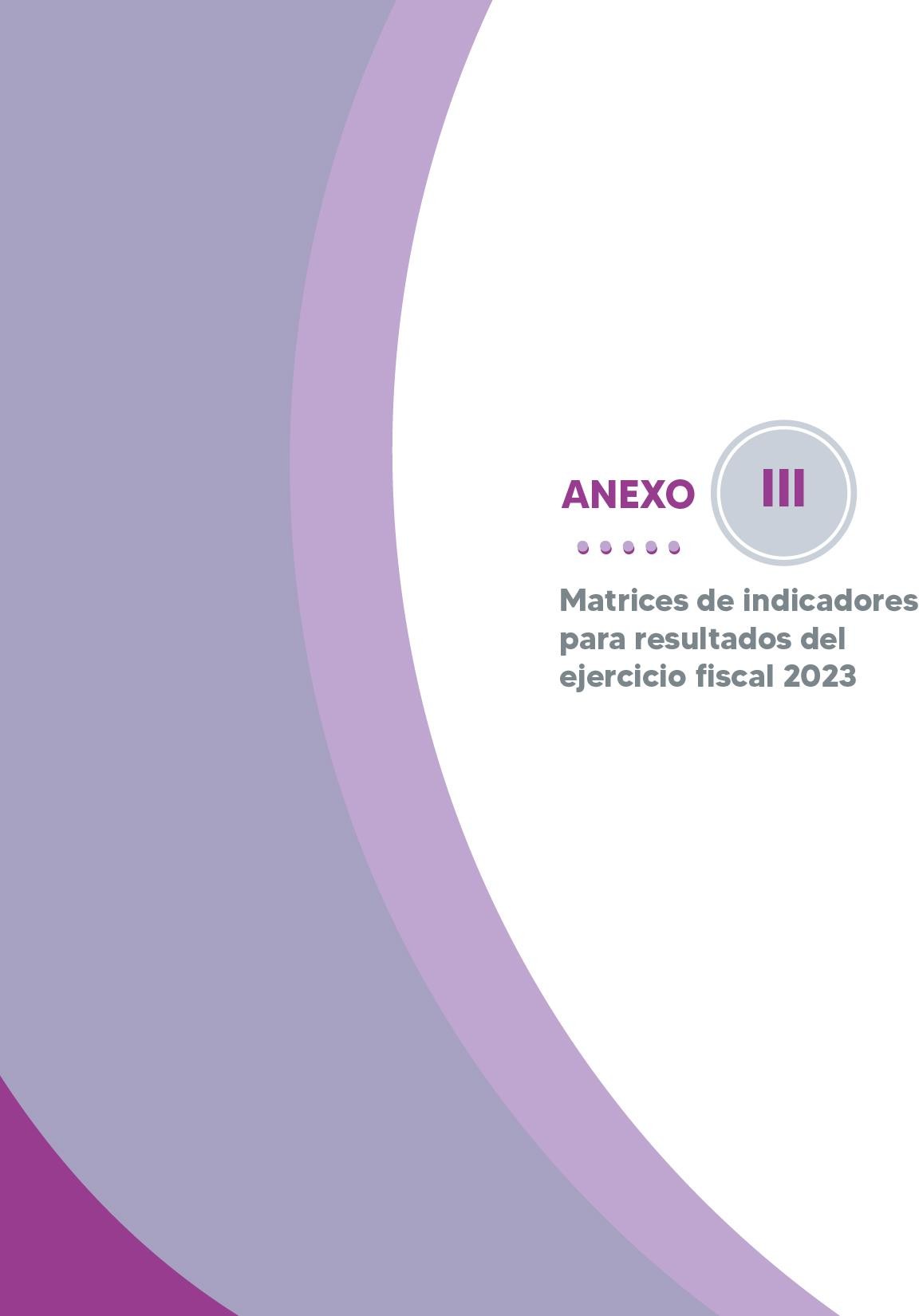 En cumplimiento al mandato derivado de la Constitución Política de los Estados Unidos Mexicanos en el artículo 134, la Ley General de Contabilidad Gubernamental en los artículos 54, 61 y 79, así como la Ley de Disciplina Financiera para las Entidades Federativas y los Municipios, en el artículo 18, en materia de programación; el presupuesto 2023 del Ayuntamiento de Guadalajara se distribuye a través de 30 Matrices de Indicadores para Resultados de los Programas Presupuestarios que ejecutan las 15 Coordinaciones que integran la administración pública del Municipio, distribuidos de la siguiente manera: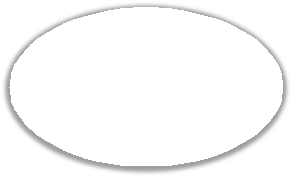 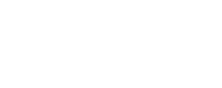 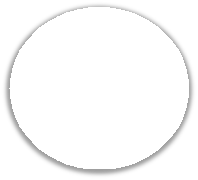 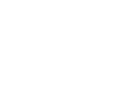 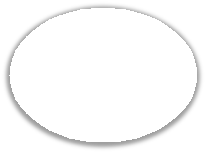 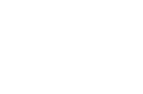 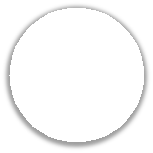 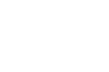 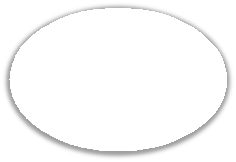 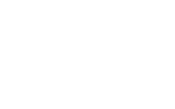 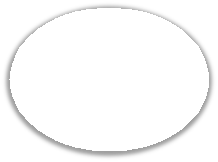 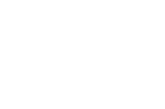 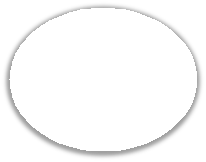 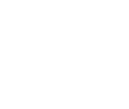 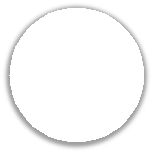 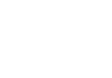 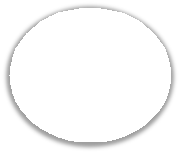 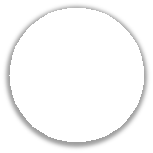 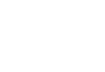 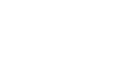 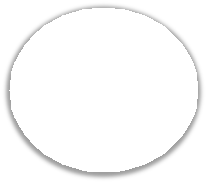 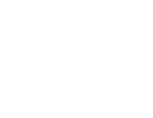 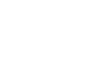 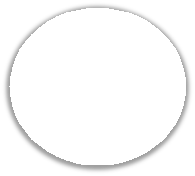 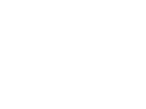 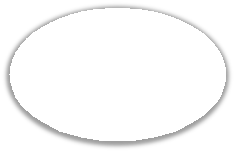 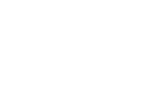 Para el ejercicio fiscal 2023, el Ayuntamiento de Guadalajara mantiene el número de MIR´s que operarán las Coordinaciones encargadas de ejecutar los Programas Presupuestarios, registrando en el ejercicio 2023 la integración del Programa Calidad y Control del Gasto en el Municipio de Guadalajara que opera la Tesorería. Por su parte, la MIR de Recursos Federales Ramo 33 a cargo de la Coordinación General de Combate a la Desigualdad se integra en el ejercicio fiscal 2023 como formato de monitoreo y seguimiento. Finalmente, se enlistan las MIR´s de las OPD´s de Consejo Municipal del Deporte de Guadalajara COMUDE, Desarrollo Integral de la Familia, DIF; Instituto Municipal de la Mujeres, INMUJERES; y el Consejo de Colaboración Municipal de Guadalajara de la siguiente manera:A continuación, se describen las Matrices de Indicadores para Resultados de los programas presupuestarios:COORDINACIÓN GENERAL DE COMBATE A LA DESIGUALDADCOMISARÍA DE LA POLICÍA DE GUADALAJARACONSEJERÍA JURÍDICACOORDINACIÓN GENERAL DE COMUNICACIÓN INSTITUCIONALCOORDINACIÓN GENERAL DE SERVICIOS PÚBLICOS MUNICIPALESCOORDINACIÓN GENERAL DE DESARROLLO ECONÓMICOJEFATURA DE GABINETEPRESIDENCIA, SUPERINTENENCIA DEL CENTRO HISTÓRICO Y COORDINACIÓN GENERAL DE PROYECTOS ESTRATÉGICOSSECRETARÍA GENERALTRANSPARENCIA Y BUENAS PRÁCTICASSINDICATURACOORDINACIÓN GENERA DE ADMINISTRACIÓN E INNOVACIÓN GUBERNAMENTALCONTRALORÍA CIUDADANACOORDINACIÓN GENERAL DE GESTIÓN INTEGRAL DE LA CIUDADCOORDINACIÓN GENERAL DE CONSTRUCCIÓN A LA COMUNIDADTESORERÍAOPD´SDesarrollo Integral de la Familia, DIF.OPD Consejo Municipal del Deporte, COMUDE.OPD INSTITUTO MUNICIPAL DE LA MUJER, INMUJERES.OPD CONSEJO DE COLABORACION MUNICIPAL DE GUADALAJARA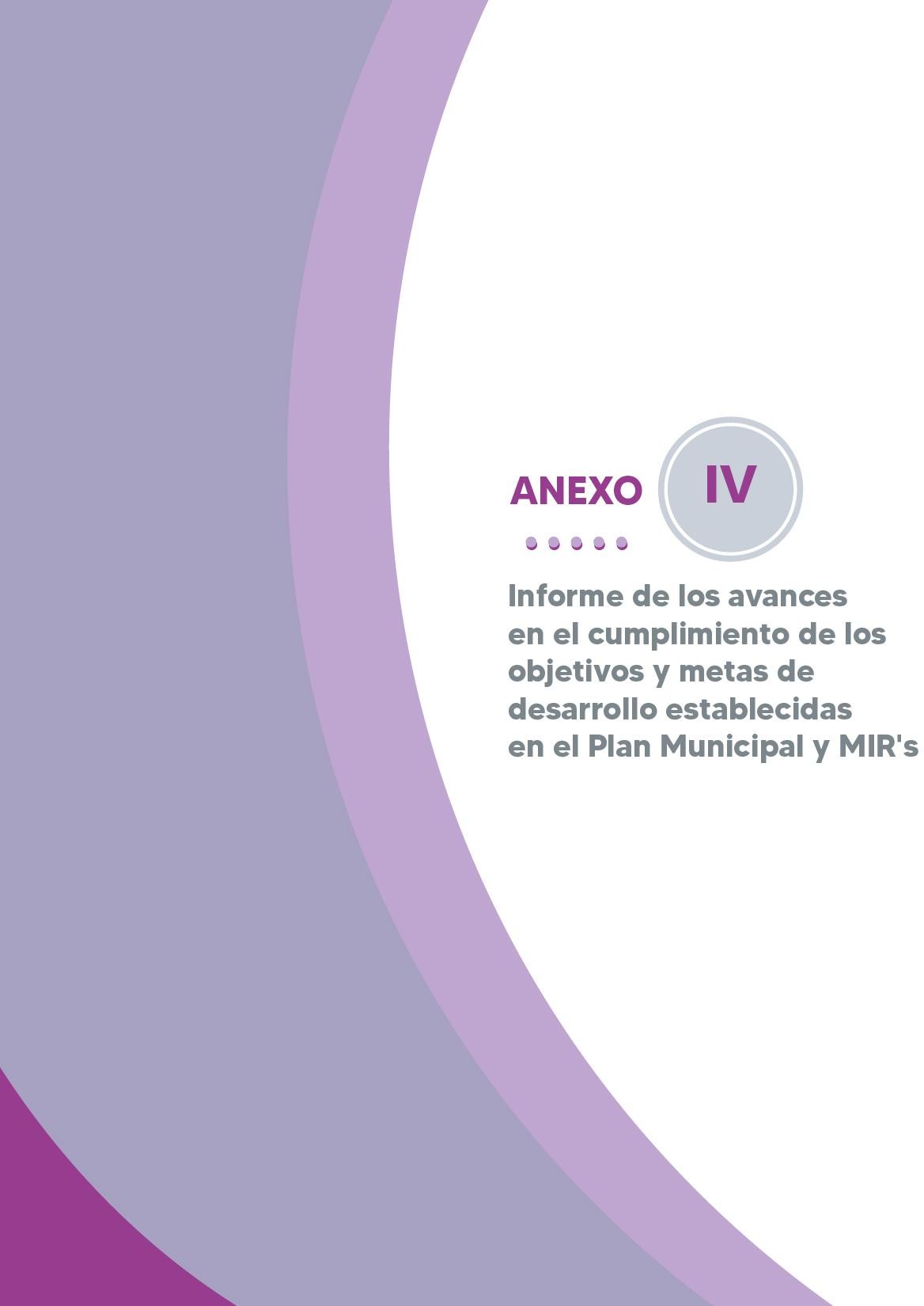 INTRODUCCIÓNLa Ley de Planeación Participativa para el Estado de Jalisco y sus Municipios (LPPJM) tiene por objeto, entre otros, el establecer las normas y principios básicos de la planeación de las actividades de la administración pública estatal, regional y municipal para contribuir con el desarrollo integral y sustentable del Estado, así como establecer las bases de integración y funcionamiento del Sistema Estatal de Planeación Participativa del Estado de Jalisco.En este tenor, la planeación municipal de Guadalajara está orientada bajo la LPPJM y el Reglamento de Participación Ciudadana y Planeación Participativa para la Gobernanza (RGCPPG), considerando el principio de coordinación y enlace de los objetivos, estrategias y acciones que se implementarán para la consecución de los fines que generen impactos reales y medibles para la ciudadanía.Uno de los principales instrumentos de planeación participativa que permite definir la ruta que guiará las acciones de gobierno para la transformación de Guadalajara es el Plan Municipal de Desarrollo y Gobernanza 2021-2024, 500 | Visión 2042 (PMDyG).El PMDyG se fundamenta de conformidad con el artículo 45 de la LPPEJM en el cual se menciona que los municipios deberán contar con un Plan Municipal de Desarrollo y Gobernanza, y en el artículo 46, en donde se menciona que deberá precisar los objetivos, estrategias, metas e indicadores que coadyuven al desarrollo integral del municipio a corto, mediano y largo plazo.La visión 2042 del PMDyG se integró gracias al resultado de un amplio proceso de discusión, análisis y concertación entre los diferentes sectores de la sociedad tapatía, representados en el Consejo Municipal de Participación Ciudadana y el Consejo de Participación y Planeación para el Desarrollo Municipal, orientado por el principio de la gobernanza, en el cual la ciudadanía y el Gobierno Municipal definieron los objetivos estratégicos de mediano y largo plazo, así como las estrategias y líneas de acción a fin de organizar y armonizar los esfuerzos para mejorar las condiciones de vida de la población.En este sentido, el PMDyG contiene seis ejes de desarrollo, cinco estrategias transversales, 21 objetivos de desarrollo y 22 objetivos transversales: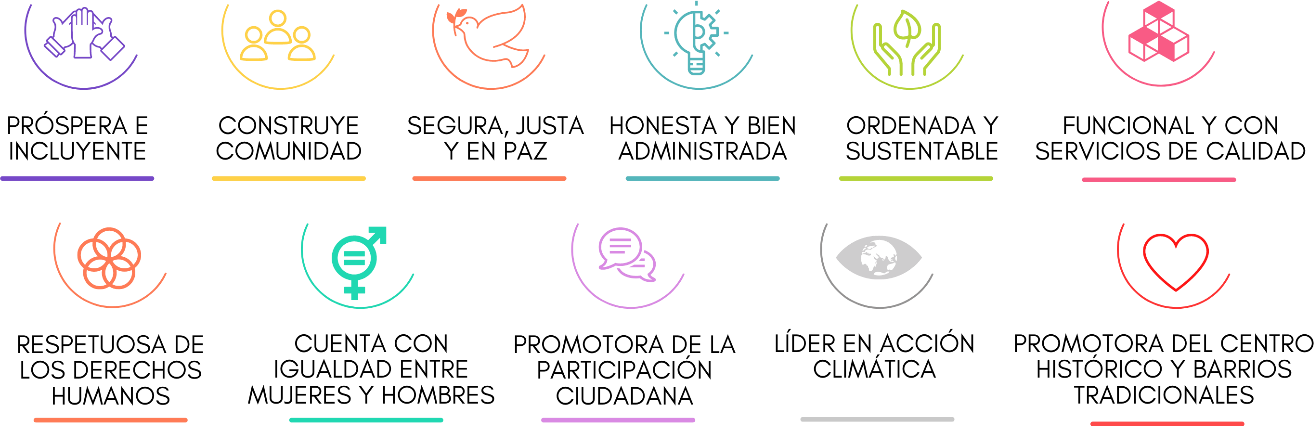 El PMDyG integra una visión de largo plazo pretendiendo la continuidad de las estrategias y acciones que componen los programas públicos implementados en el municipio para seguir avanzando hacia la construcción de una ciudad integrada, articulada, conectada, sostenible, digital, inclusiva, accesible y segura para toda la ciudadanía. Esta ruta de largo plazo, se suma al llamado de las Naciones Unidas en la Agenda 2030 con la intención de contribuir en el cumplimiento a las metas trazadas en los Objetivos de Desarrollo Sostenible. En otras palabras, el PMDyG establece los aspectos nodales de la ruta que se debe seguir para lograr que la población del municipio mejore su calidad de vida; y concentra las prioridades en donde se deben centrar los esfuerzos.Otro de los instrumentos de planeación participativa son los programas presupuestarios que contemplan un conjunto interrelacionado de actividades, que como procesos sistemáticos en las dependencias o entidades tienen la finalidad de atender un problema público definido, a través de la entrega de beneficios tangibles, sean económicos, en especie,	de	infraestructura	o	servicios; de corto plazo, y especifican su alineación a los objetivos del Plan y del Plan Estatal de Desarrollo y Gobernanza; los bienes y servicios a entregar, la población beneficiaria, las actividades a desarrollar, así como los indicadores y los recursos asignados para el ejercicio respectivo.Para asegurar el cumplimiento de los objetivos de los instrumentos de planeación, todas las dependencias y entidades de la administración pública municipal participan, en el ámbito de sus competencias, en todas las etapas del proceso de planeación participativa, el cual deberá llevarse a cabo como un medio eficaz de desempeño que contribuya al desarrollo de los habitantes, entendido como la evolución integral, sustentable, progresiva y permanente de la ciudadanía hacia mejores niveles de vida.METODOLOGÍAS Y HERRAMIENTAS IMPLEMENTADASEl modelo de Gestión Pública para Resultados (GpR) propone reemplazar el modelo tradicional de organización y entrega de servicios públicos, la cual se orientaba bajo los principios de la jerarquía burocrática, la planificación central y el control directo; para modificarlo por una gerencia pública basada en una racionalidad económica que busca eficiencia y eficacia.En el centro de la GpR se encuentra el término de valor público, el cual pretende dar respuestas eficaces a los problemas relevantes de los ciudadanos y de los servicios e impactos o procesos que la sociedad reconoce como valiosos; este término pone su enfoque principalmente en los cambios sociales que deberán ser observables y medibles, y que responden a las demandas sociales reconocidas mediante un proceso de planeación participativa.La GpR tiene un lógica causal, es decir, diversos insumos y actividades conducen lógicamente a órdenes mayores de resultados (productos, resultados e impacto):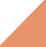 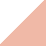 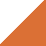 La correcta implementación de esta lógica causal o cadena de resultados permite que los insumos se combinen de tal manera que se logre la entrega de productos y/o servicios a una población objetivo, cuyos consumos, actitudes, conocimientos y/o comportamientos se esperan cambiar positivamente. Estos cambios en consumo, actitud, conocimientos y/o comportamientos se denominan “efectos o resultados” que deberán ser observables y medibles para conocer su contribución en el mejoramiento de las condiciones o calidad de vida de la sociedad o de una parte ella.   Estos impactos contribuyen a la construcción de la visión 2042 del PMDyG.En este contexto y, enfocándonos en el monitoreo, en Guadalajara aplicamos la Metodología del Marco Lógico (MML) como una herramienta para la medición de resultados que permite mejorar el diseño y la lógica interna de los programas presupuestarios, así como identificar de manera oportuna retos y necesidades de los programas con el fin de que los actores relevantes puedan tomar decisiones pertinentes en torno a su diseño e implementación.La MML nos permite diseñar las Matrices de Indicadores para Resultados (MIR) que derivan en el seguimiento constante de los indicadores para dar cuenta de los bienes o servicios que otorgamos en Guadalajara. Estos indicadores son medidos periódicamente a través de la plataforma interna denominada Sistema de Indicadores de Desempeño (SID).La aplicación de las MIR ha orientado a fijar las miradas en los resultados e impactos de los programas, ya que requieren información sobre un conjunto de indicadores que muestren no sólo la evaluación del desempeño de un programa o proyecto en términos de la ejecución del gasto, sino también del impacto de las tareas o acciones de los programas para cumplir con el logro de las metas y los objetivos de política pública. Parte del proceso municipal fue rediseñar las MIR y alinearlas a la planeación estratégica a través de la resolución de los siguientes cuestionamientos: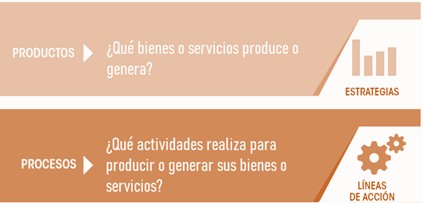 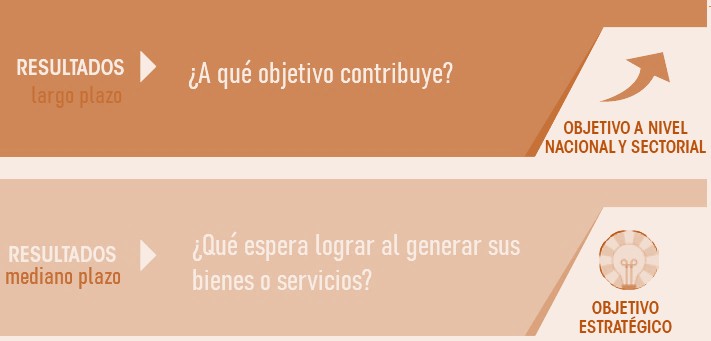 RESULTADOS GENERALES(enero a septiembre del 2022)El Ayuntamiento de Guadalajara cuenta con 30 programas presupuestarios, mismos que están alineados a los objetivos del Plan Nacional de Desarrollo, al Plan Estatal de Desarrollo y Gobernanza y al PMDyG. Cada uno de los programas cuenta con indicadores a nivel de Fin, Propósito, Componente y Actividades con base en la MML.Derivado del Informe de Avances de la MIR, con corte al tercer trimestre del 2022, y con el fin de mejorar la interpretación de los datos, compartimos el análisis completo para garantizar con precisión el avance global de cada una de las MIR. Dicho análisis se realizó mediante la eliminación de los datos faltantes que son definidos como valores no disponibles que serían útiles o significativos para el análisis de los resultados. Hay muchos tipos de datos faltantes y muchas razones por las cuales pueden ocurrir; y éstos son decisivos al enfrentar la ausencia de datos en el momento de analizar los resultados, donde lo principal es decidir si la pérdida es aleatoria, es decir, afecta por igual a todas las matrices o puede ser debida a una razón o razones específicas que pueden introducir sesgos que invaliden los resultados.En este sentido, los resultados que presentamos a continuación contienen la eliminación de los datos faltantes, es decir, del uso de ceros cuando no se cuente con los datos disponibles por diversas razones, siendo las principales (entre otras): a) la periodicidad del indicador es anual, bienal o de mayor plazo, b) se está a la espera de la entrega de los apoyos o están pendientes aprobaciones de diversos documentos, reglas o lineamientos y/o c) hubo reducción de los recursos originalmente presupuestados.Así pues, las 30 MIR contemplan un total de 540 indicadores, de los cuales 61 se encuentran a nivel de fin y propósito, y 479 a nivel de componente y actividad. El análisis que mostraremos a continuación considera exclusivamente los indicadores a nivel de componente y actividad; su semaforización contempla:Verde: indicadores de componente y actividad que mostraron un cumplimiento mayor o igual al 90%.Amarillo: indicadores de componente y actividad que mostraron un cumplimiento entre 60% a 89%.Rojo: indicadores de componente y actividad que mostraron un cumplimiento menor o igual a 59%.Con corte a septiembre del 2022, los resultados mostraron un avance general de la administración del 54.24%, considerando los indicadores a nivel componente y actividad; en donde, los primeros que se identifican como los bienes y/o servicios que se brindan a la sociedad, y los segundos que se refieren a las acciones que se deben realizar para poder generarlos.A continuación, se presenta el avance obtenido para cada uno de los programas presupuestarios con corte a septiembre del 20221:1 El avance se calculó considerando el cumplimiento mayor o igual al 90% de los indicadores a nivel componente y actividad, descartando aquellos que se reportan como no disponibles debido a su periodicidad.En la gráfica siguiente se muestra el promedio de cumplimiento por Eje del PMDyG, considerando únicamente los resultados obtenidos por componente y actividad. Esta información considera la comparación entre el avance logrado a septiembre del 2022 respecto a la meta anual programada:90.0%80.0%70.0%60.0%50.0%40.0%30.0%20.0%10.0%0.0%Porcentaje de avance por Eje del PMDyG 	76.3%	Guadalajara próspera e incluyenteGuadalajara construyendo comunidadGuadalajara segura, justa yen pazGuadalajara funcional y conservicios de calidadGuadalajara ordenada y sustentableGuadalajara honesta y bien administrada.A continuación, presentamos los avances por objetivo del PMDyG, en donde podemos observar que los objetivos con indicadores que tuvieron un cumplimiento, mayor o igual al 90%, a nivel componente y actividad fueron:O12. Mejorar la cobertura y eficiencia en la prestación de los servicios públicos a cargo del municipio, conforme a las competencias que marca la legislación, mejorando la calificación y satisfacción de la ciudadanía.O13. Impulsar el repoblamiento ordenado del municipio, particularmente en zonas de alta centralidad y corredores de transporte público.O1. Impulsar el desarrollo de oportunidades a todas las personas para acceder a un empleo digno o emprender un negocio, sin distinción de raza, sexo, edad, condición económica, sistema de creencias, origen o discapacidad.Avances de cumplimiento por objetivo del PMDyGO1. Impulsar el desarrollo de oportunidades a todas las personas para acceder a un empleo digno o emprender unnegocio, sin distinción de raza, sexo, edad, condición…O2. Ejecutar programas sociales estratégicos que impulsen la innovación social responsable e incluyente, para garantizar un crecimiento equitativo, equilibrado y sostenibleO3. Mejorar los niveles de educación y desarrollo de conocimientos de las y los tapatíos52.00%68.29%O6. Garantizar el derecho a la cultura y fortalecer el desarrollo cultural comunitario33.O9. Proteger la vida y patrimonio de todas las personas que cohabitan en Guadalajara, garantizando el ejercicio de sus derechos, con perspectiva de igualdad de género, en un…33.47.83%O11. Garantizar la justicia y paz social en el territorio aplicando los reglamentos de gobierno y fomentando lamediación, el diálogo y la prevención en favor de los…O12. Mejorar la cobertura y eficiencia en la prestación de los servicios públicos a cargo del municipio, conforme a lascompetencias que marca la legislación, mejorando la…O13. Impulsar el repoblamiento ordenado del municipio, particularmente en zonas de alta centralidad y corredores de transporte públicoO14. Fortalecer los instrumentos, programas y acciones de la movilidad, la gestión del transporte, el espacio público y la cultura vialO16. Gestionar con eficacia y transparencia los recursos financieros del municipio, fortaleciendo la hacienda pública,incrementando el patrimonio y mejorando la calidad del…O17. Impulsar el desarrollo de la administración pública municipal mediante metodologías y modelos de gestión para la innovación y mejora de sistemasO18. Impulsar la cultura de la transparencia como un motor46.67%50.058.21%58.62%81.40%73.53%transversal de la gestión municipal, basado en los principios de un Gobierno AbiertoO19. Combatir la corrupción en la administración pública municipal, mediante acciones coordinadas40.00%57.14%O20. Defender con eficacia y profesionalismo el patrimonio, los intereses y ordenamientos del municipio, así como asegurar la legalidad de los actos y resoluciones de la…O21. Publicar oportunamente los acuerdos y resoluciones del Ayuntamiento, y dar seguimiento a su debido cumplimiento50.00%41.67%0.00% 10.00% 20.00% 30.00% 40.00% 50.00% 60.00% 70.00% 80.00% 90.00%Finalmente, del total de los 540 indicadores, algunas de las causas por las cuales los indicadores no muestran información son:La periodicidad del indicador es anual, bienal o de mayor plazo.Se está a la espera de la entrega de los apoyos o están pendientes aprobaciones de diversos documentos, reglas o lineamientos.Hubo reducción de los recursos originalmente presupuestados.En algunos indicadores hubo menor demanda de servicios y se tuvieron que cancelar ciertos eventos o atenciones presenciales.Se realizaron modificaciones en las atribuciones institucionales por disposiciones normativas, sobre todo en el código de gobierno, en el cual se definió separar algunos Coordinaciones; eliminar ciertas direcciones; entre otros, lo cual afectó el cumplimiento de las metas.La mayoría de las variaciones por encima o por debajo de la meta programada, se derivaron de la inadecuada programación de las metas.AVANCE DE LOS INDICADORES DE LAS MATRICES DE INDICADORES DE RESULTADOS ENERO – SEPTIEMBRE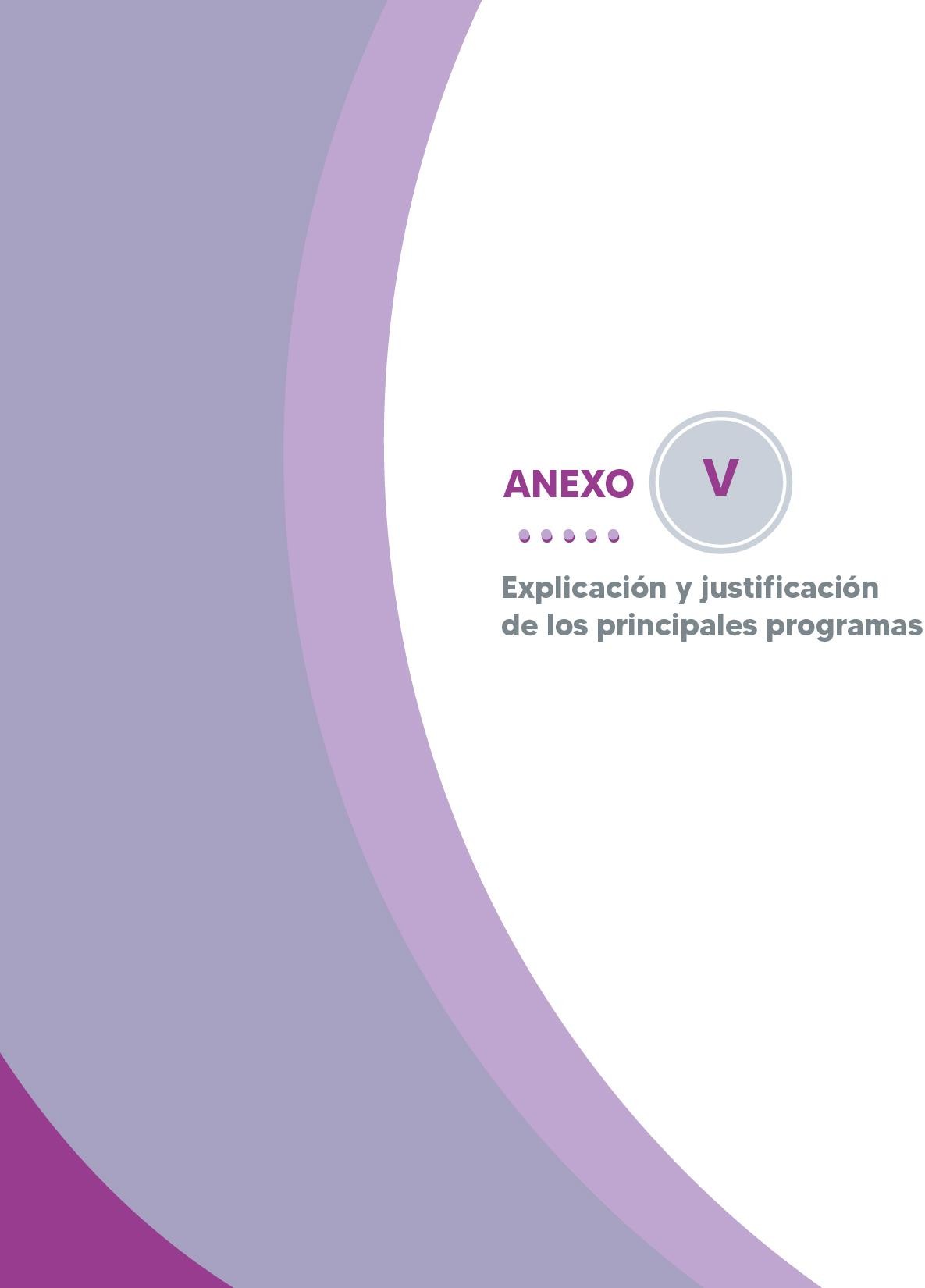 IntroducciónDurante el ejercicio fiscal 2022, la administración pública del Ayuntamiento de Guadalajara determinó directrices para el fortalecimiento, eficiencia y eficacia en la oferta de bienes y servicios de calidad para atender las necesidades prioritarias que aquejan y afectan el bienestar de la ciudadanía. Para ello, se definen acciones conjuntas de planeación, programación y presupuesto en donde se plantea, diseña y asigna recursos públicos a través de los programas presupuestarios por medio de la matriz de indicadores para alcanzar los resultados esperados para el bien común. Derivado de una transición de Administración y como punto de partida, se actualizó el Plan Municipal de Desarrollo y Gobernanza 2021-2024, Visión 2042 | 500 años, mismo que redobla esfuerzo para dar continuidad a las acciones que fomenten el crecimiento económico, garanticen la seguridad en el Municipio, se mantenga la imagen urbana a través de los servicios públicos así como fomentar un gobierno incluyente mediante la atención prioritaria de grupos vulnerables, madres solteras, mujeres violentadas, niñas, niños, la juventudes y personas adultas.En línea con lo anterior, las 30 Matrices de Indicadores para Resultados 2023, se alinean   al Plan Municipal de Desarrollo y Gobernanza 2021-2024 Visión 2042 | 500 años a través de los siguientes ejes y estrategias transversales: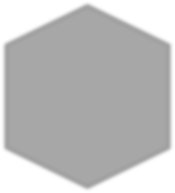 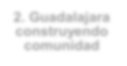 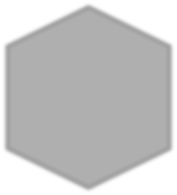 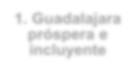 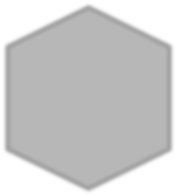 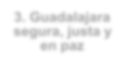 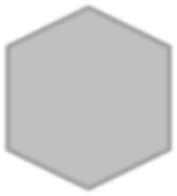 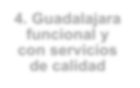 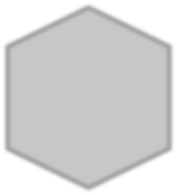 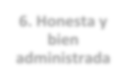 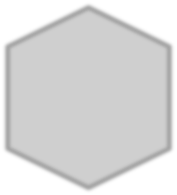 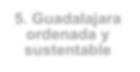 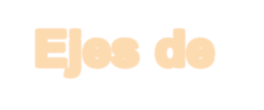 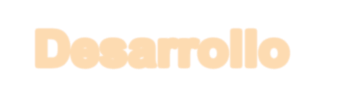 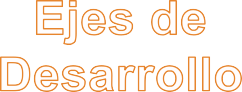 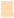 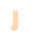 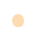 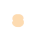 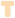 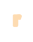 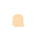 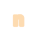 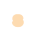 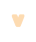 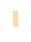 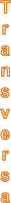 A continuación, se muestran las 30 Matrices de Indicadores para Resultados alineadas al PMDyG 2021-2024 Visión 2042 | 500 años.Eje 1. Guadalajara Prospera e IncluyenteEl presente eje tiene a fin permitir la evolución y mejora de oportunidades para la sociedad en lo colectivo e individual considerando como motor principal la disminución de los focos de desigualdad y el impulso al desarrollo económico. Para poder contribuir al cumplimiento de metas del eje 1, se busca fomentar acciones encaminadas a la competitividad económica, inversión, formación de capital humano, innovación y desarrollo e inclusión de personas vulnerables. Para ello, los programas que redoblan sus esfuerzos y resultados en cumplimiento de objetivos, son los siguientes:Eje 2. Guadalajara construyendo comunidadPara alcanzar un desarrollo humano integral es necesario que la población cuente con espacios que permitan favorecer la integración de las personas a través de acciones que combatan el rezago de la comunidad fomentando la educación, el deporte y la cultura.Para ello, los programas enfocados para atender las prioridades mencionadas en el párrafo anterior, se encuentran bajo la ejecución de la Coordinación General de Construcción a la Comunidad, a través de los siguientes programas:Eje 3. Guadalajara segura, justa y en pazDentro de los temas de Agenda pública del Ayuntamiento de Guadalajara la seguridad es una de las esferas más importantes y de atención prioritaria, dado que no solo garantiza la tranquilidad de la población si no que define las directrices en materia legislativa a seguir, las cuales buscan un visión integral a través del fomento de una cultura de paz positiva, equipamiento y adestramiento adecuado para los elementos de seguridad así como garantizar y salvaguardar la integridad de los ciudadanos.En línea con lo anterior, los programas que se vinculan al Eje3, son los siguientes:Eje 4. Guadalajara funcional y con servicios de calidadEn total apego a lo dispuesto en el artículo 115 de la Constitución Política de los Estados Unidos Mexicano s, el cual refiere que es obligación del Gobierno Municipal atender la rehabilitación, mantenimiento y equipamiento de la infraestructura de los servicios públicos, la presente administración establece diferentes acciones para garantizar a las y los ciudadanos una ciudad que provea bienes y servicios con calidad.Es por ello, que los programas que se vinculan y establecen complementariedad para el cumplimiento de objetivos del Eje 4, son los siguientes:Eje 5. Guadalajara ordenada y sustentablePara fomentar la cohesión social y el libre convivio entre los habitantes del municipio es importante enfocar acciones que garanticen un ambiente sano y sostenible. Es por ello, que la Administración del Ayuntamiento de Guadalajara encamina los esfuerzos a la oferta de bienes y servicios que impacten en una adecuada regulación del territorio y edificación, movilidad y transporte, sin dejar a un lado el cuidado del medio ambiente y la oferta de obra pública con calidad.En tal sentido, los programas presupuestarios que suman al Eje 5 a través de la vinculación y cumplimiento de objetivos estratégicos, son los siguientes:Eje 6. Honesta y bien administradaUna de las directrices principales que permite el cumplimiento y ejercicio correcto de los recursos públicos es mejorar la calidad del gasto a través de la aplicación de las leyes y normas que regulan la materia del gasto, así como encaminar acciones coordinadas que estimulen la recaudación y eficiente la erogación del recurso público. Por su parte, es importante que todas estas acciones sean un reflejo actualizado y veras del Gobierno Municipal y que esa información se encuentre al alcance de la población en general.En tal sentido, los programas que se vinculan al Eje 6 y que contribuyen	al cumplimiento de los objetivos estratégicos, son los siguientes: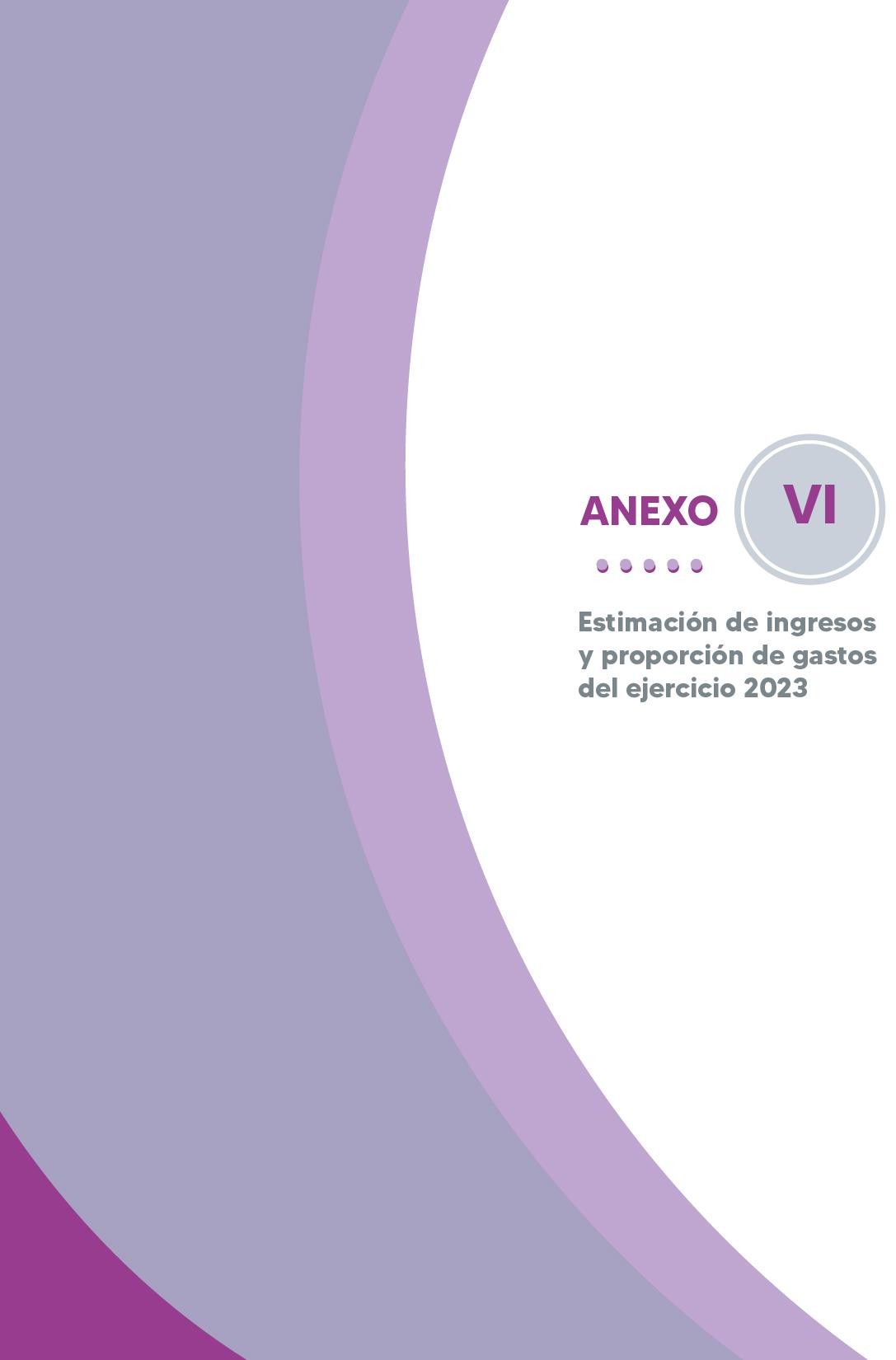 ESTIMACIONES DE INGRESOS Y PROPORCIÓN DE EGRESOS POR EJERCER EN EL 2023ESTIMACIÓN DE LA LEY DE INGRESOS PARA EL EJERCICIO FISCAL 2023La Ley de Ingresos para el ejercicio fiscal 2023 del Municipio de Guadalajara, Jalisco, estima ingresos por la cantidad de $10,395,074,053.67 pesos, (diez mil trescientos noventa y cinco millones, setenta y cuatro mil cincuenta y tres pesos 67/100 MN), mismos que se detallan a continuación:8.1.1 Federales	$4,147,989,730.67ESTIMACIÓN DE INGRESOS MENSUALIZADA PARA EL EJERCICIO FISCAL 2023PRESUPUESTO DE EGRESOS 2023En lo que refiere al Presupuesto de Egresos para el ejercicio fiscal 2023, se considera que los ingresos propios a recaudar incluyen los recursos federales provenientes de las participaciones federales y estatales (Ramo 28) y las fuentes de recursos de los Fondos de Aportaciones Federales (Ramo 33). Se estima un Presupuesto de Egresos, por la cantidad de $10,395,074,053.67 pesos y Remanentes por $206,925,946.00 resultando un total de$10,602,000,000.00.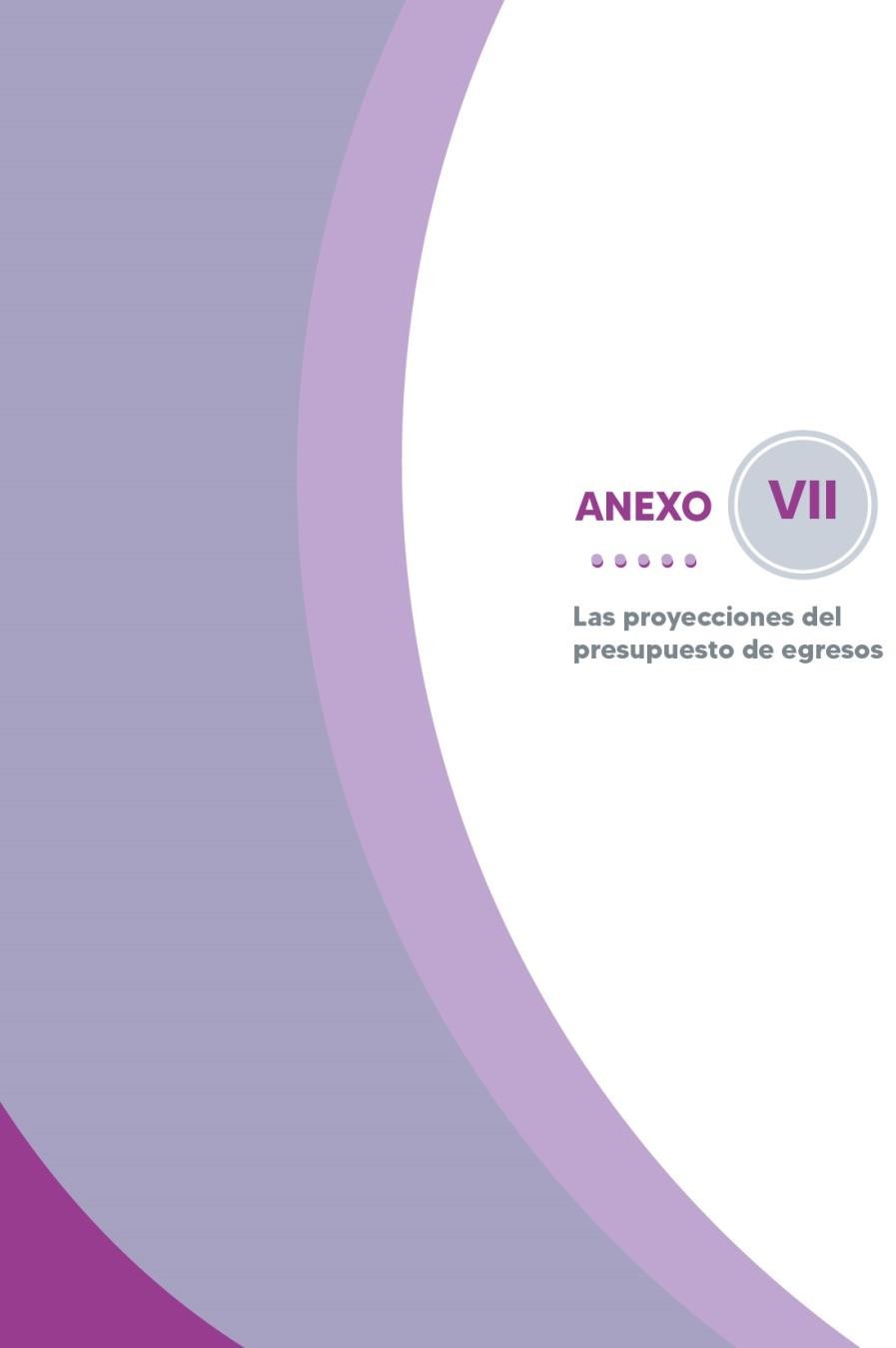 DE ACUERDO AL ART. 18 DE LA LEY DE DISCIPLINA FINANCIERA DE LAS ENTIDADES FEDERATIVAS Y LOS MUNICIPIOSMUNICIPIO DE GUADALAJARAD RESULTADOS DE LOS EGRESOS - LDF (PESOS)(CIFRAS NOMINALES)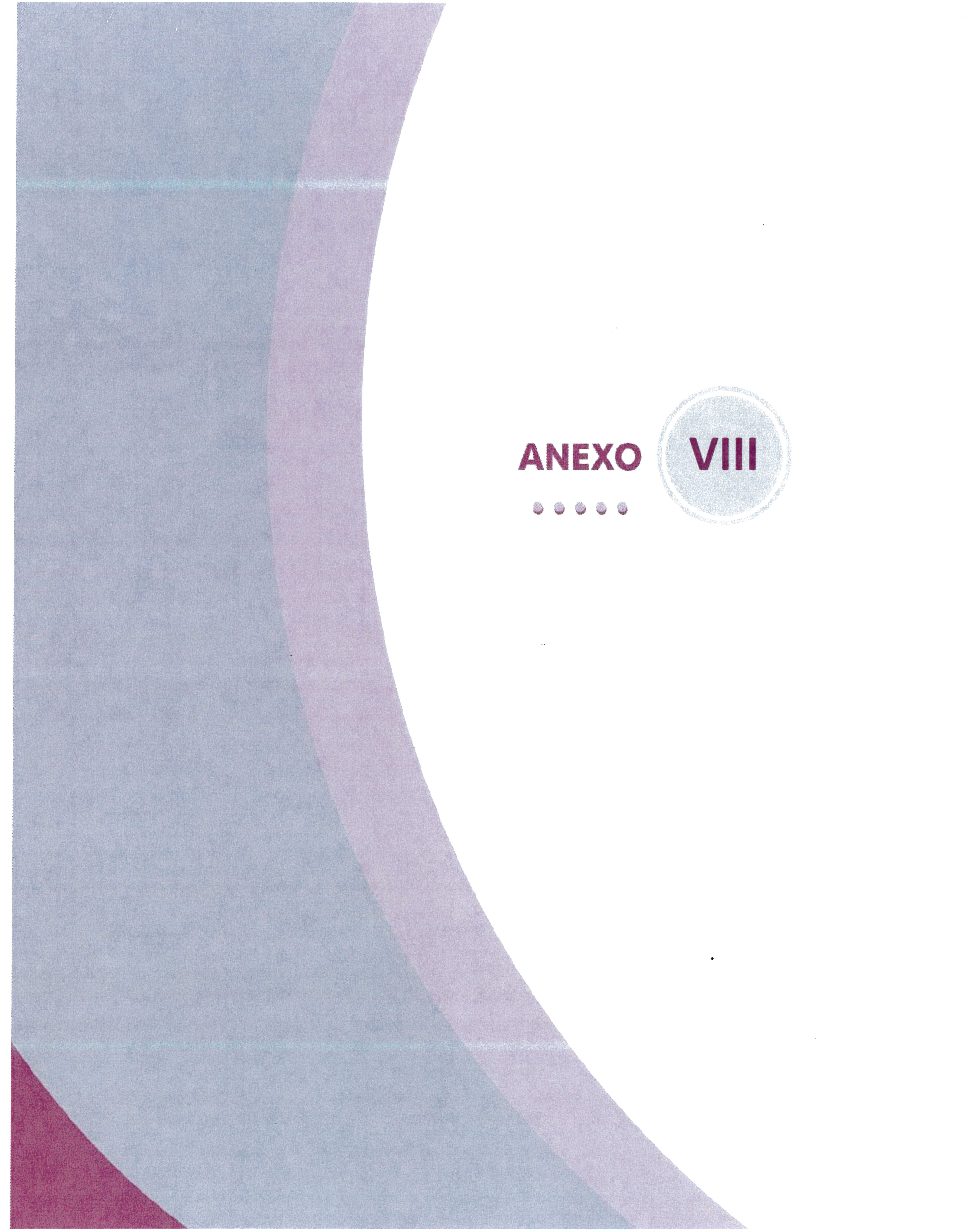 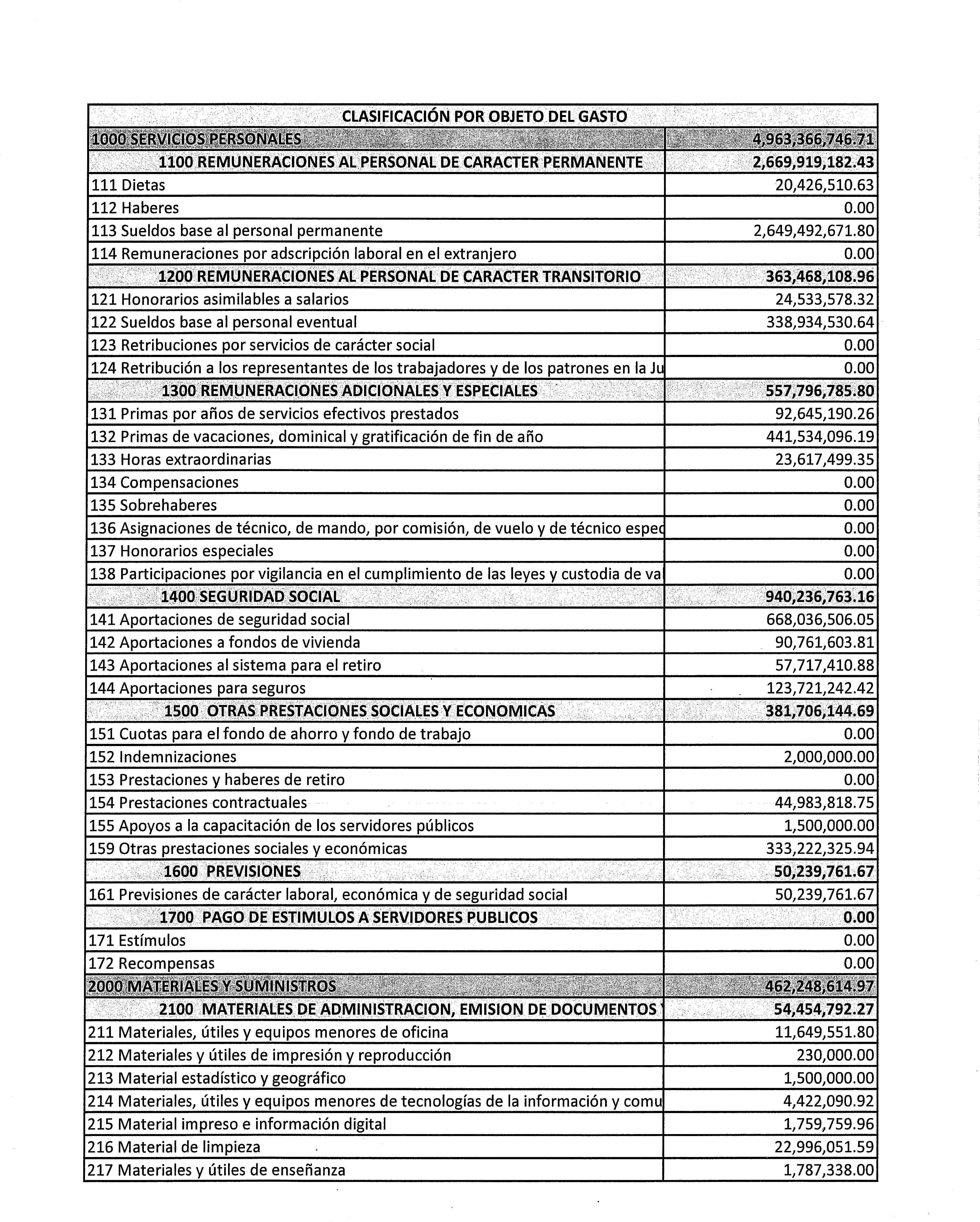 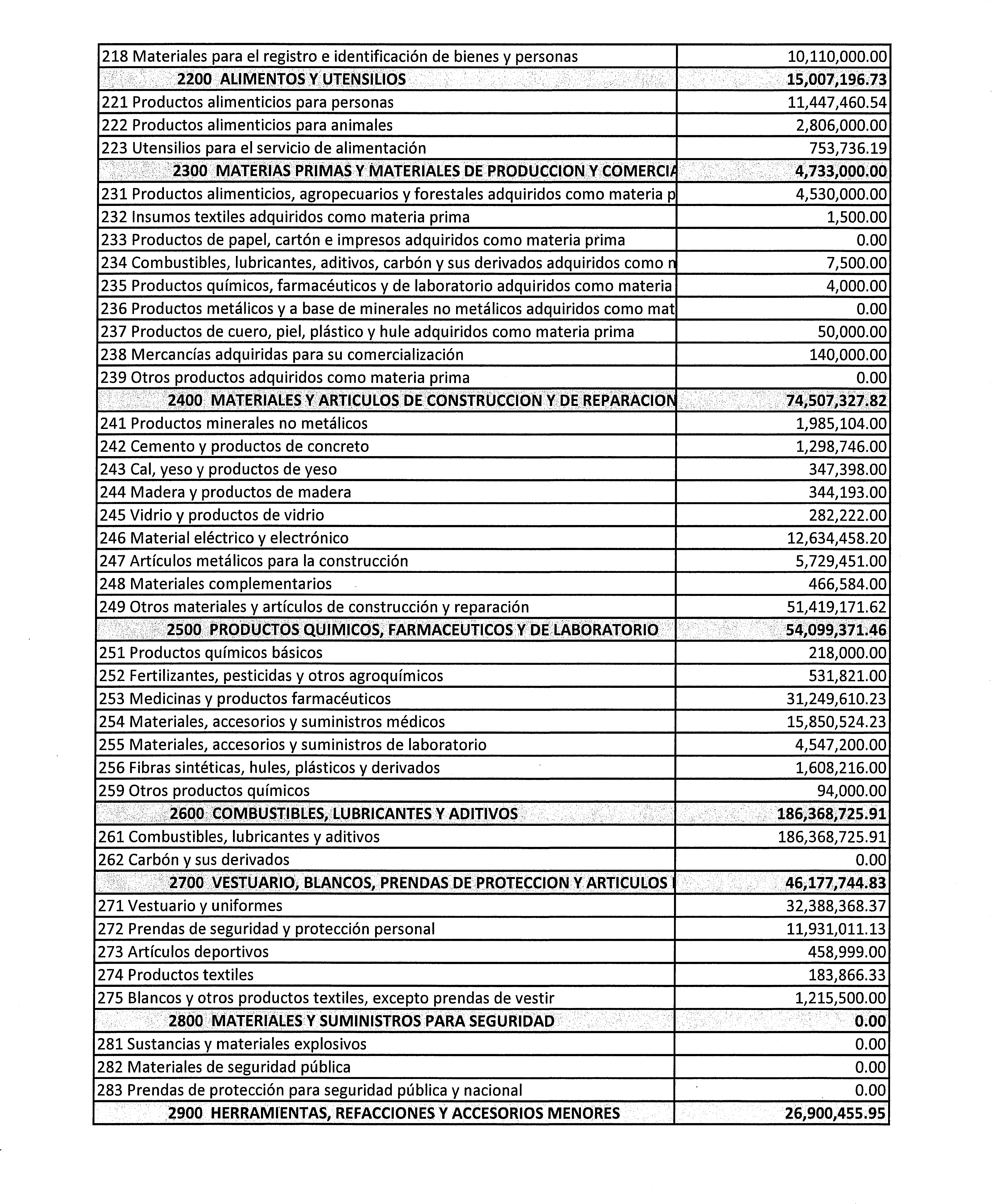 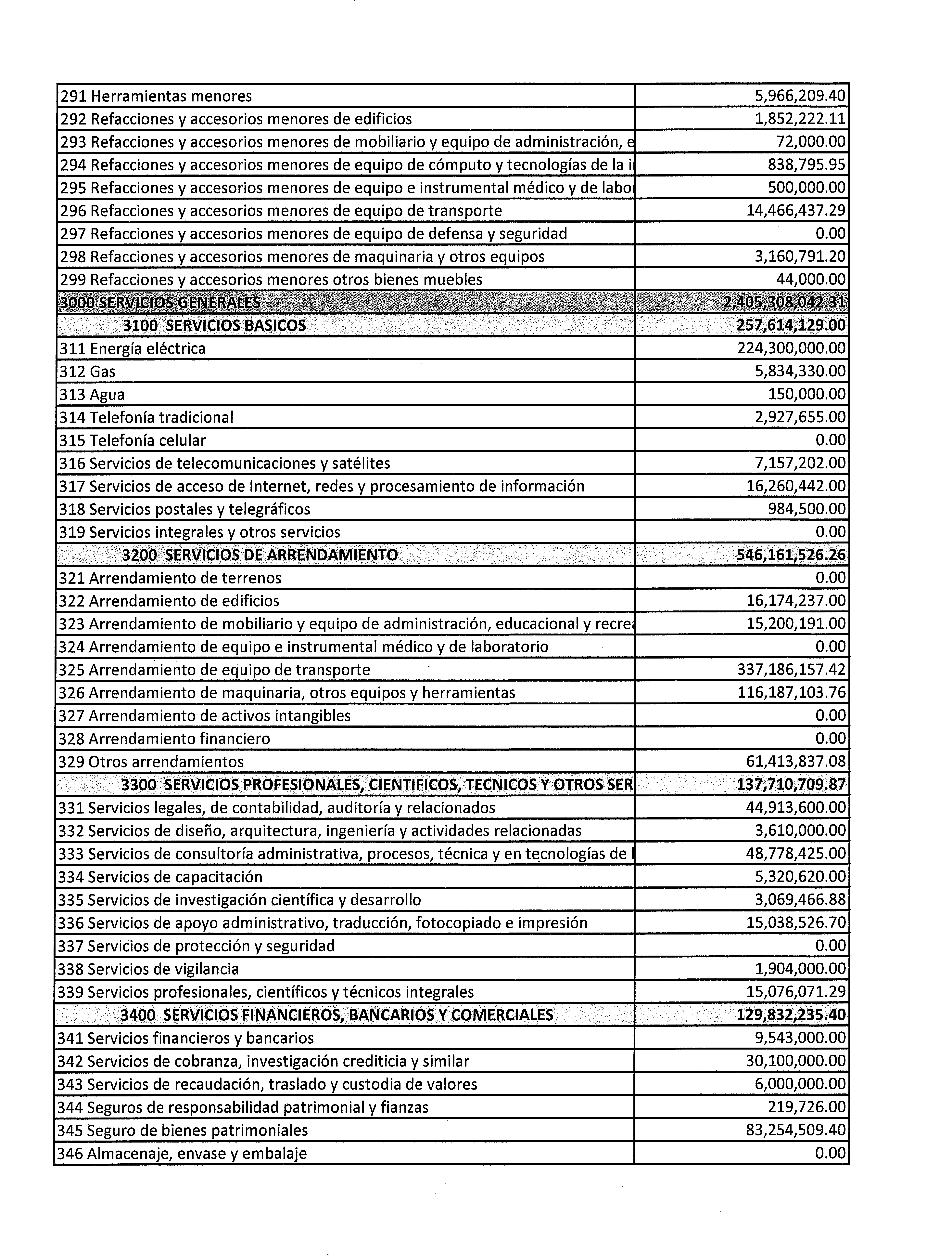 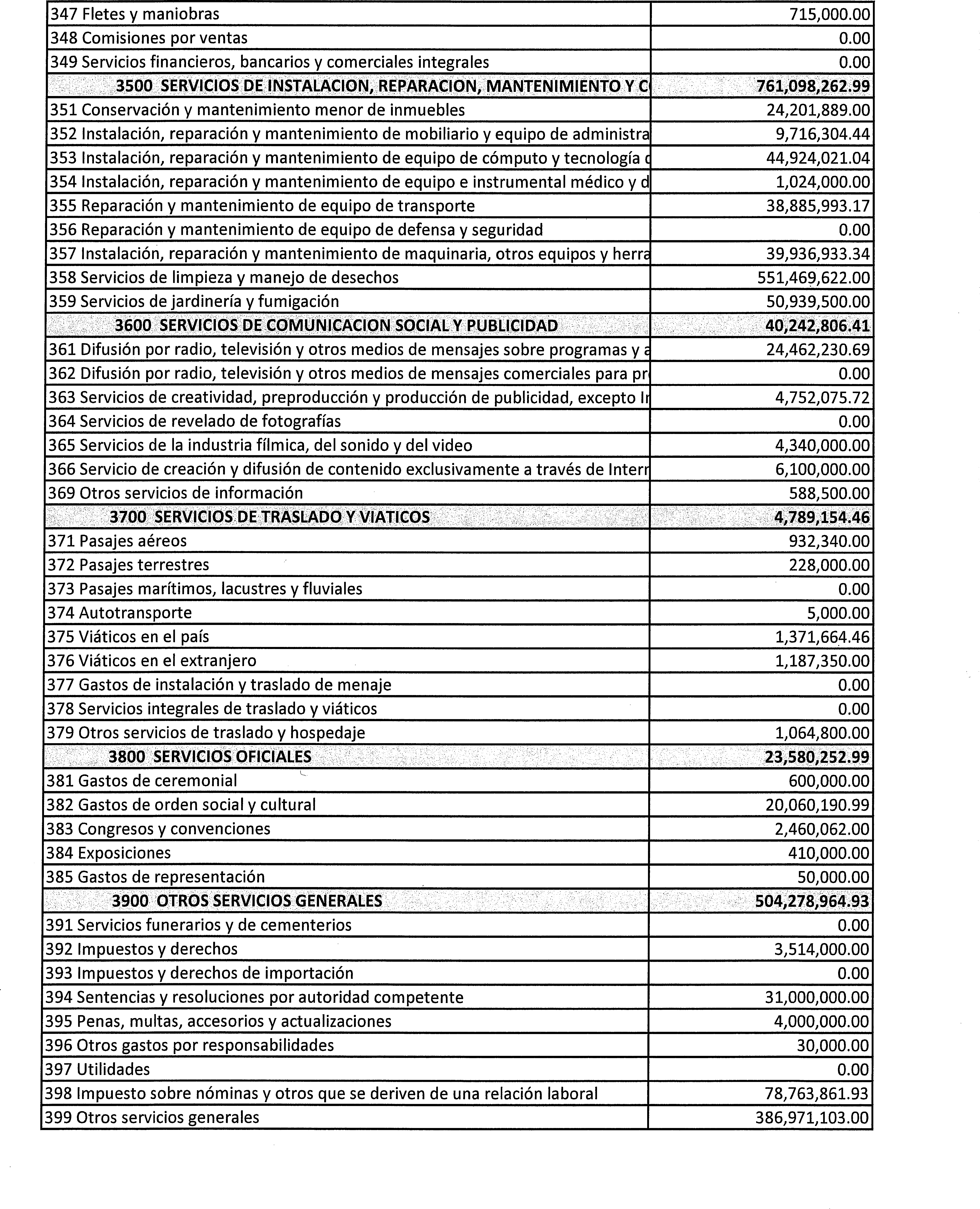 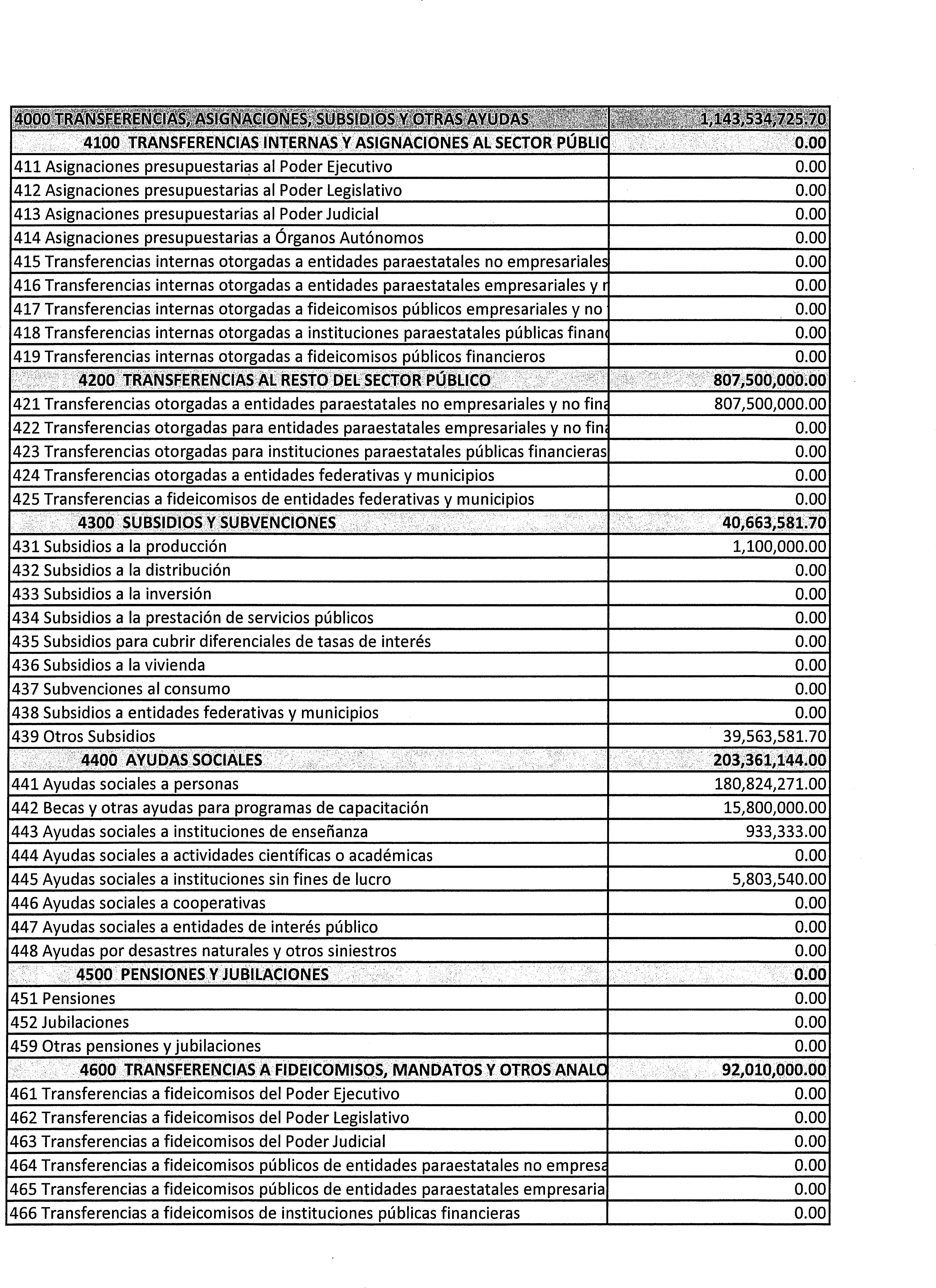 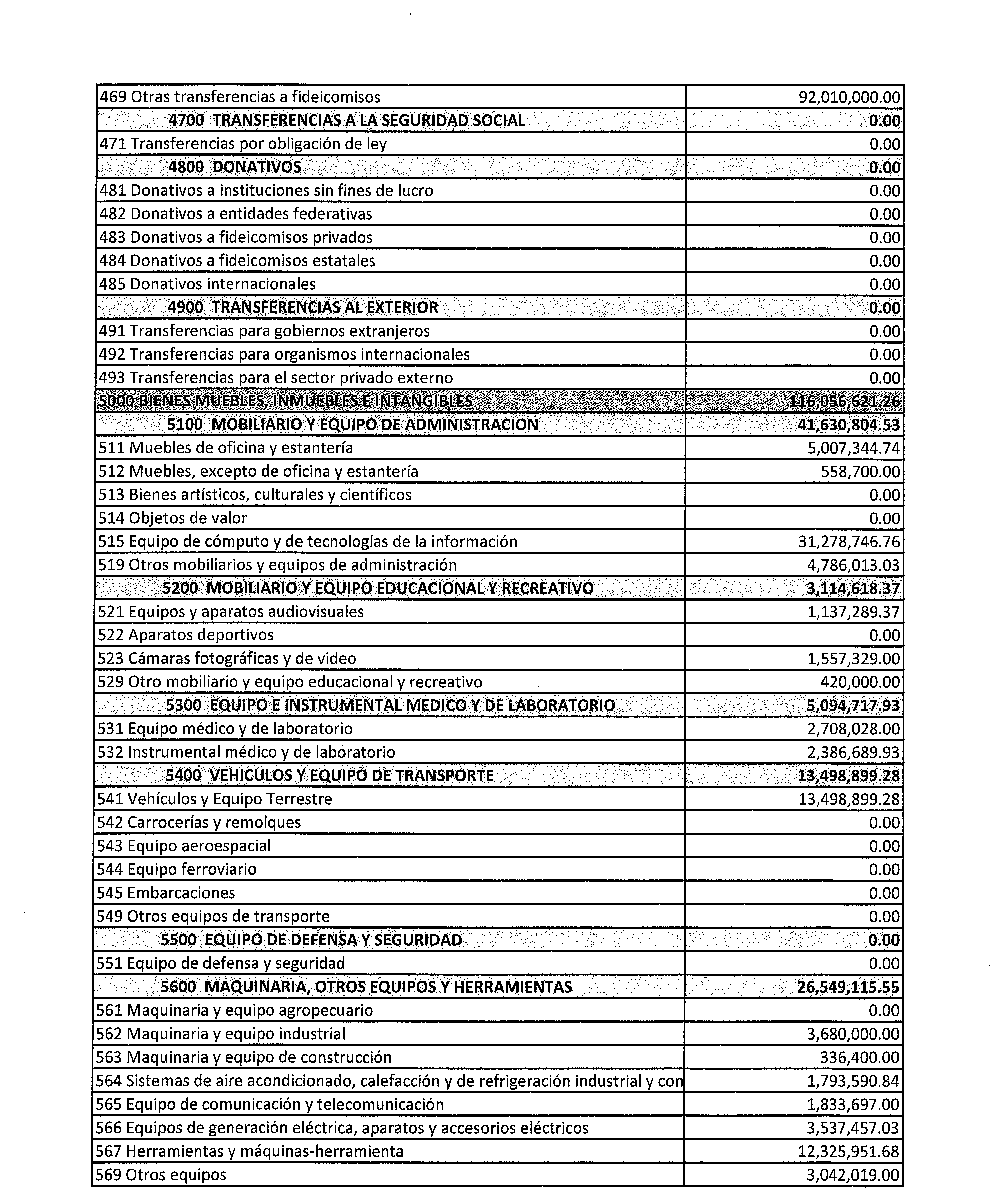 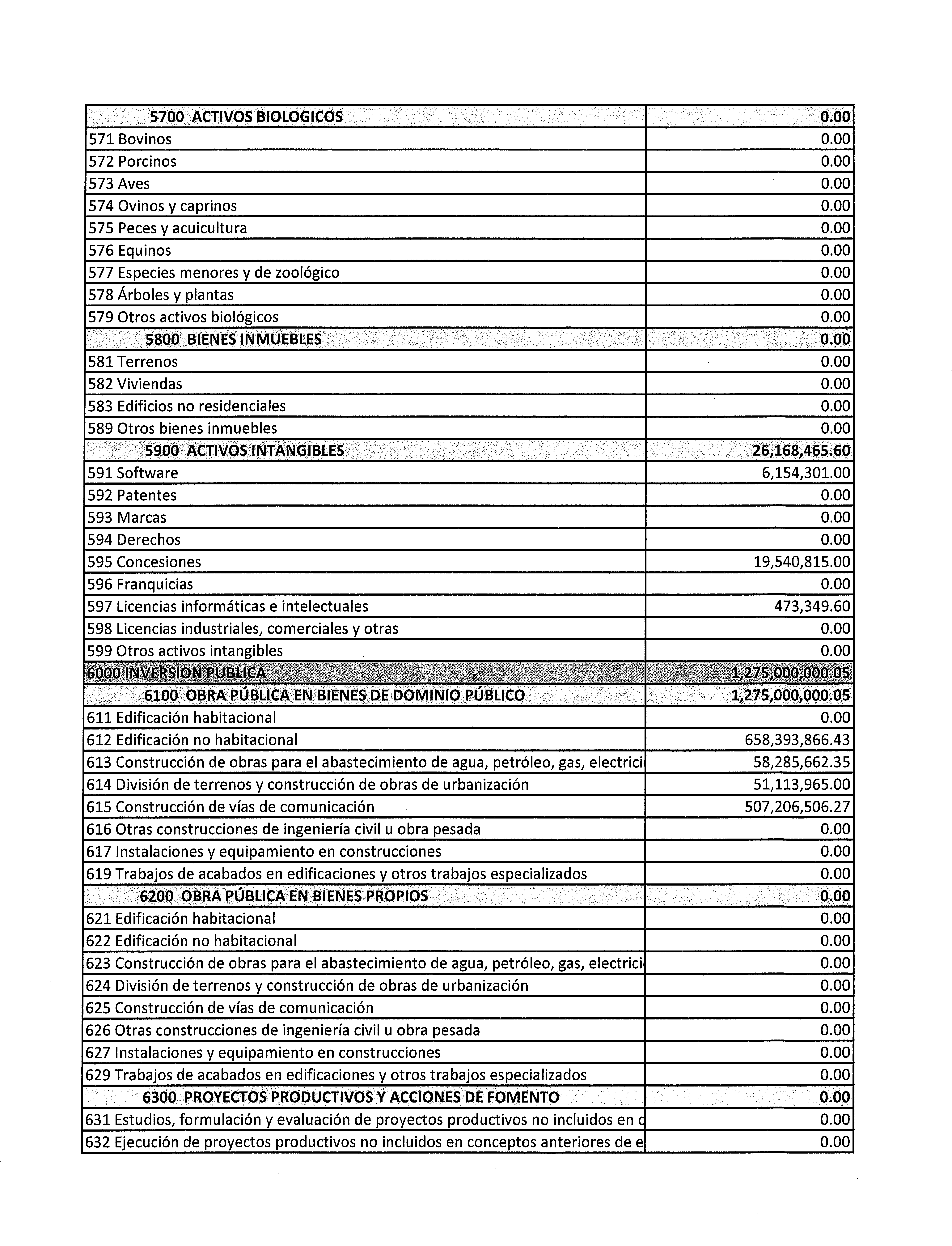 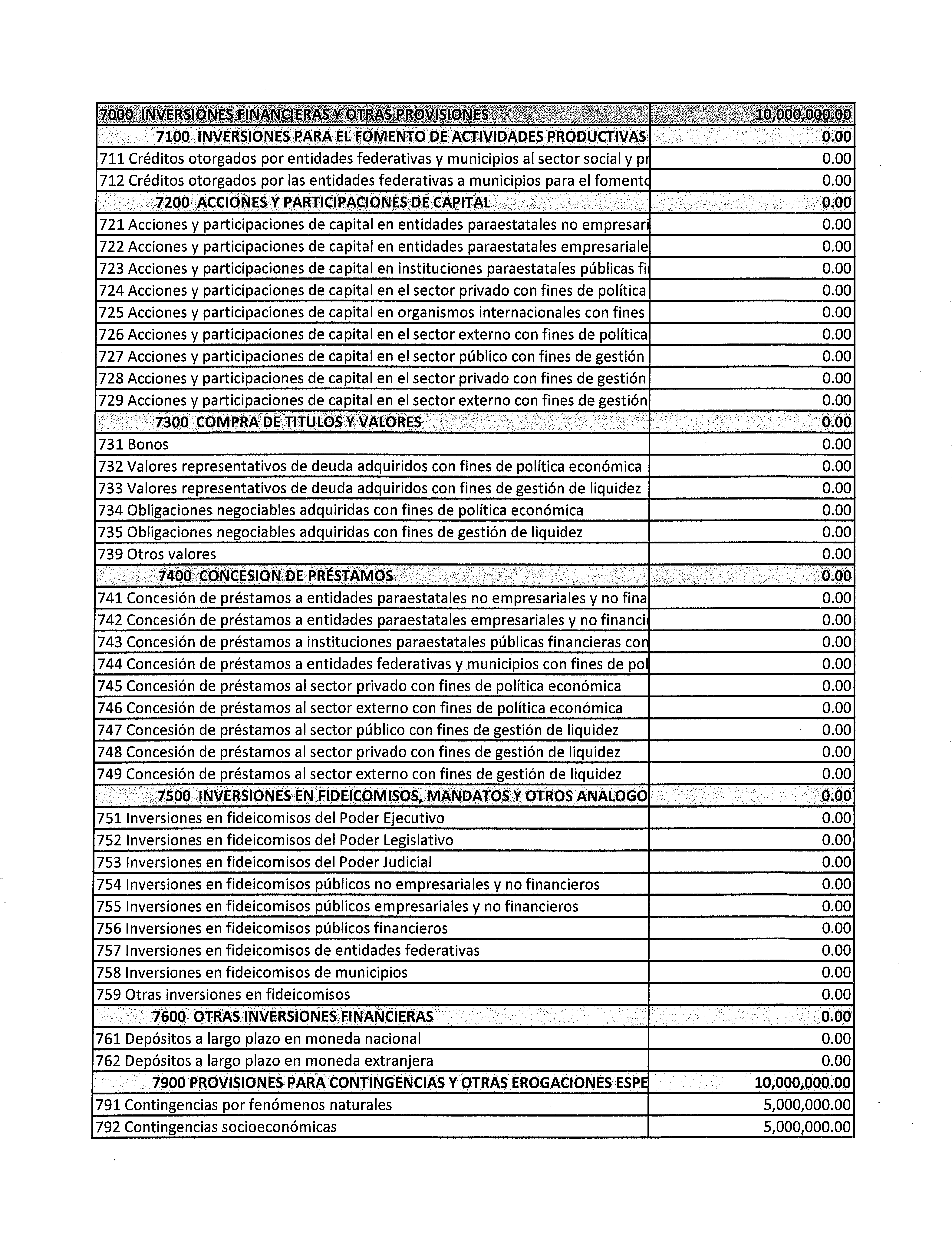 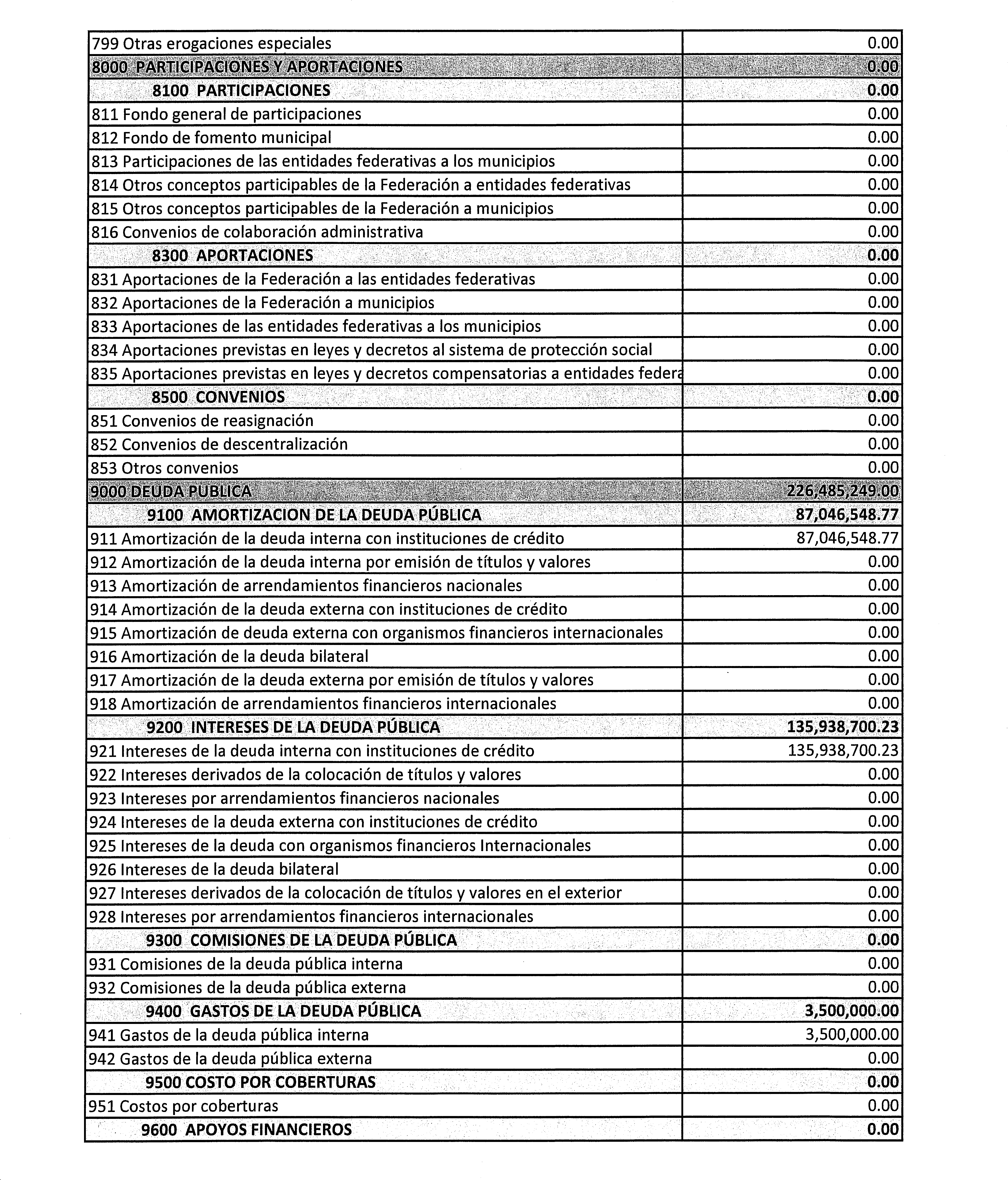 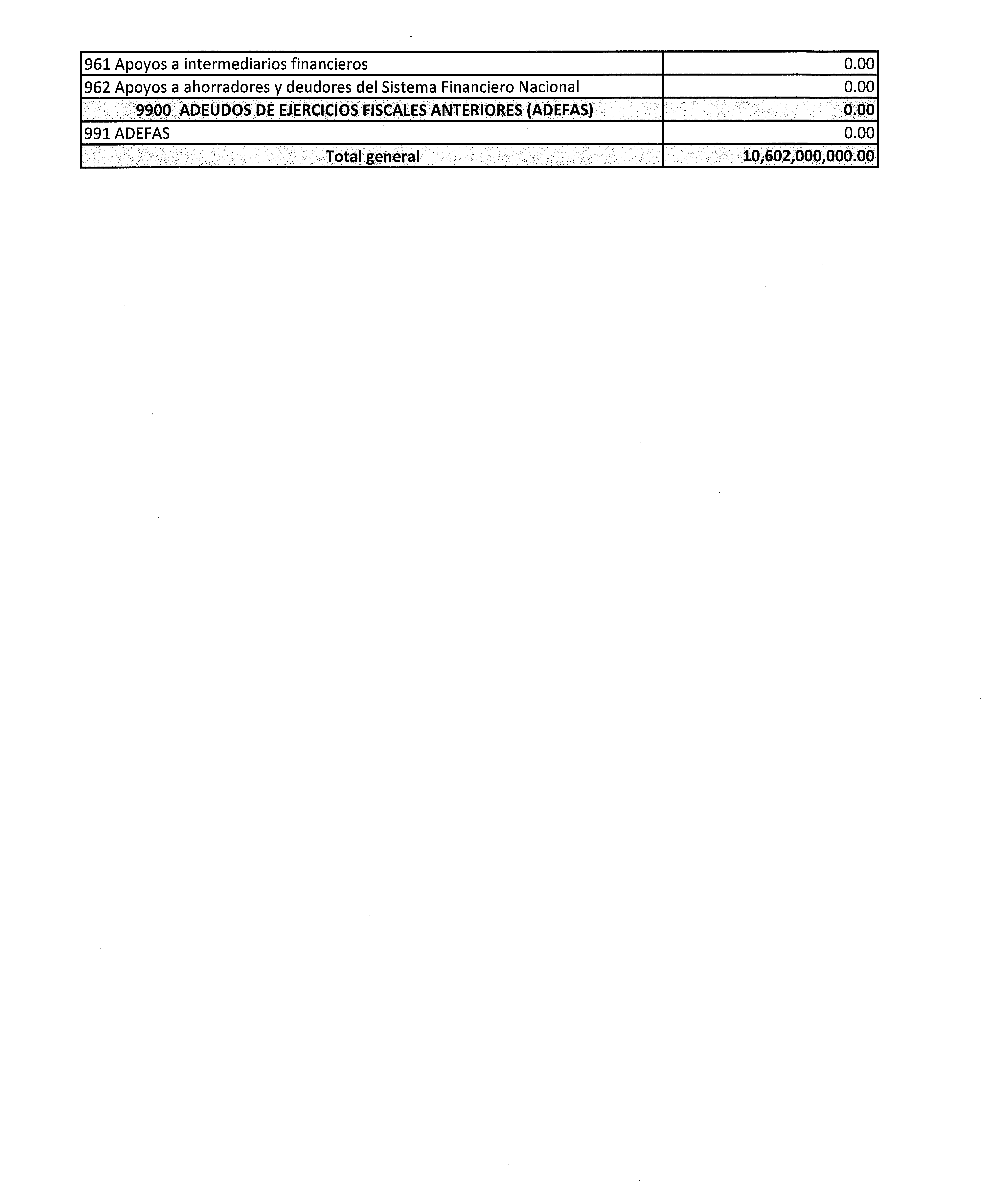 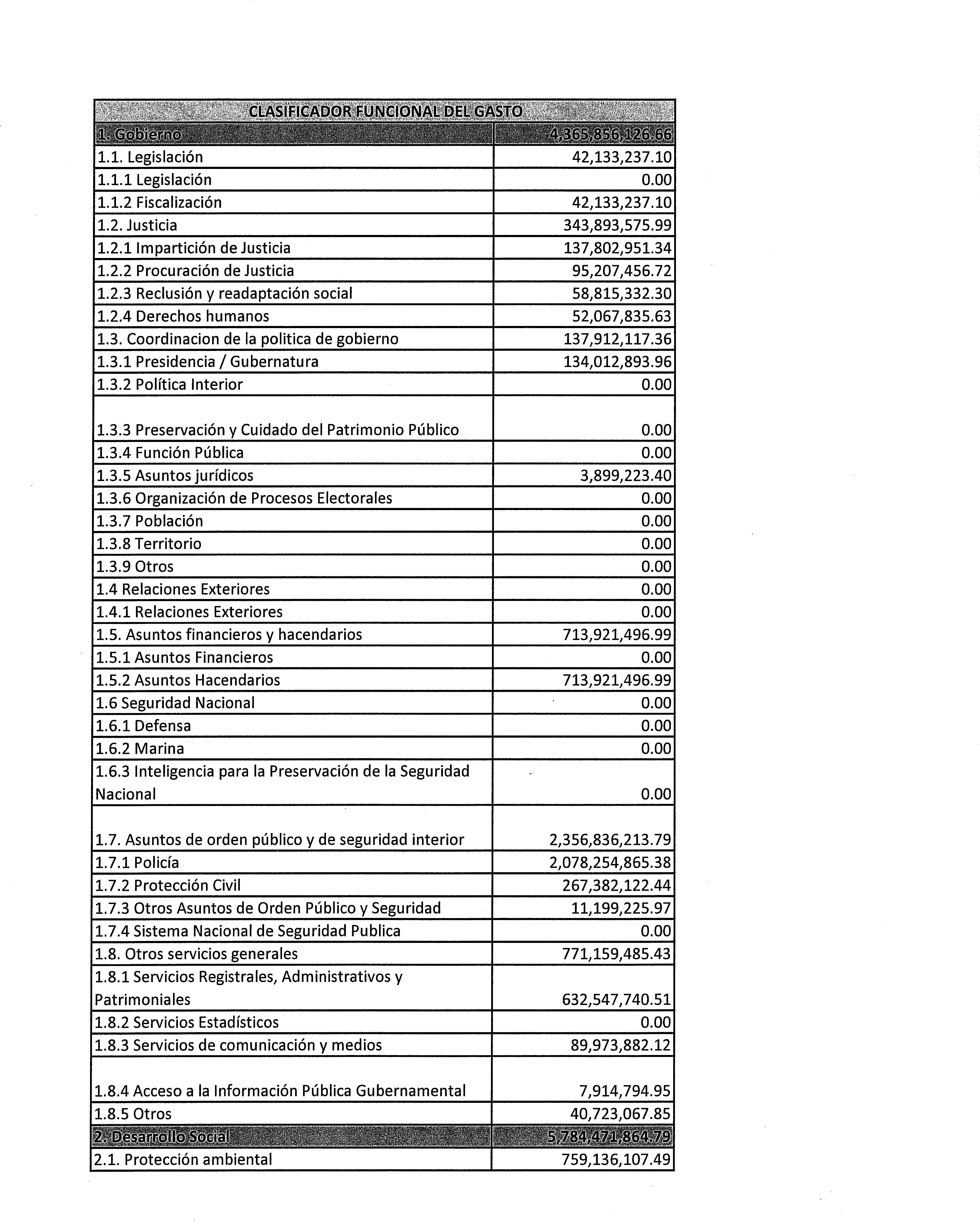 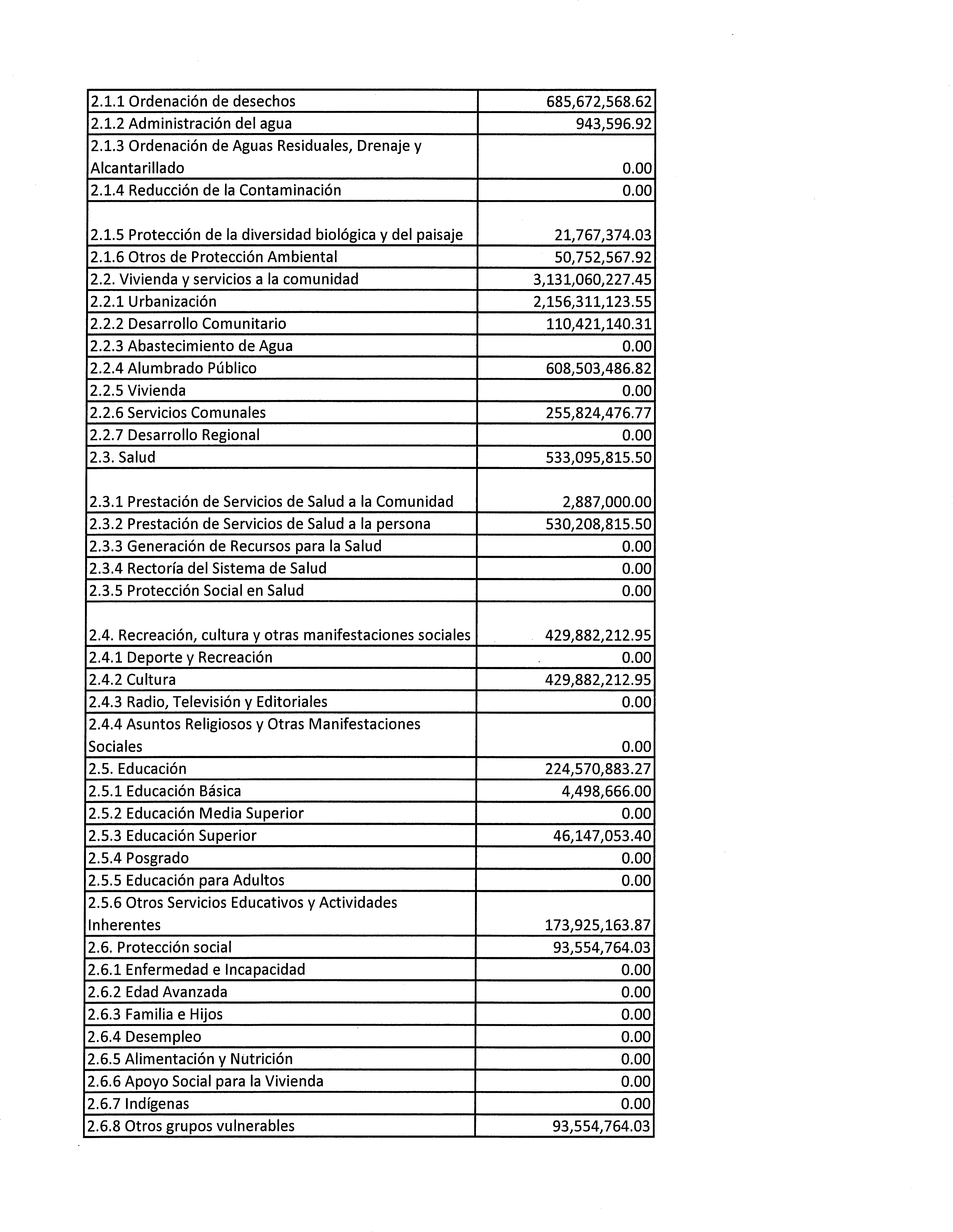 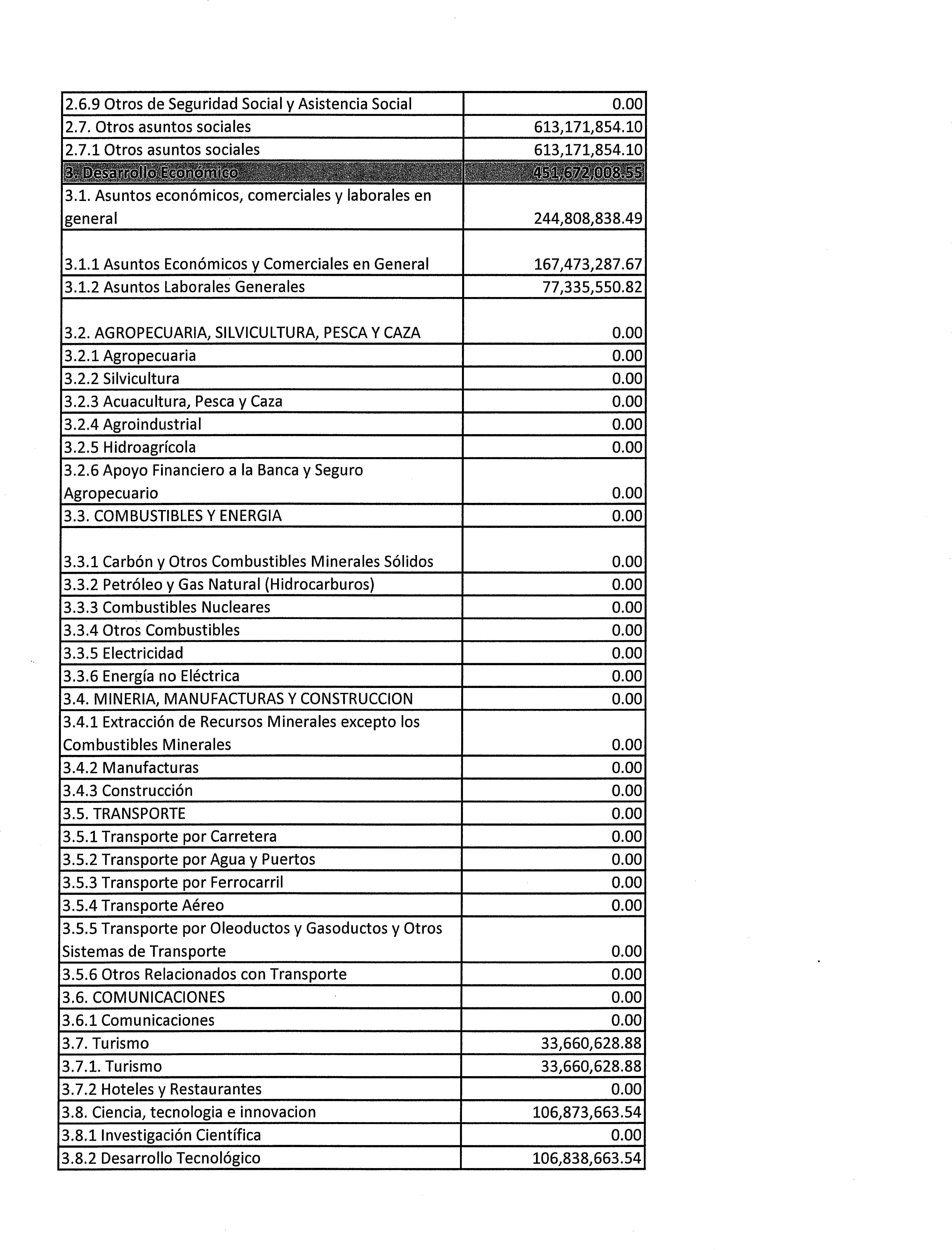 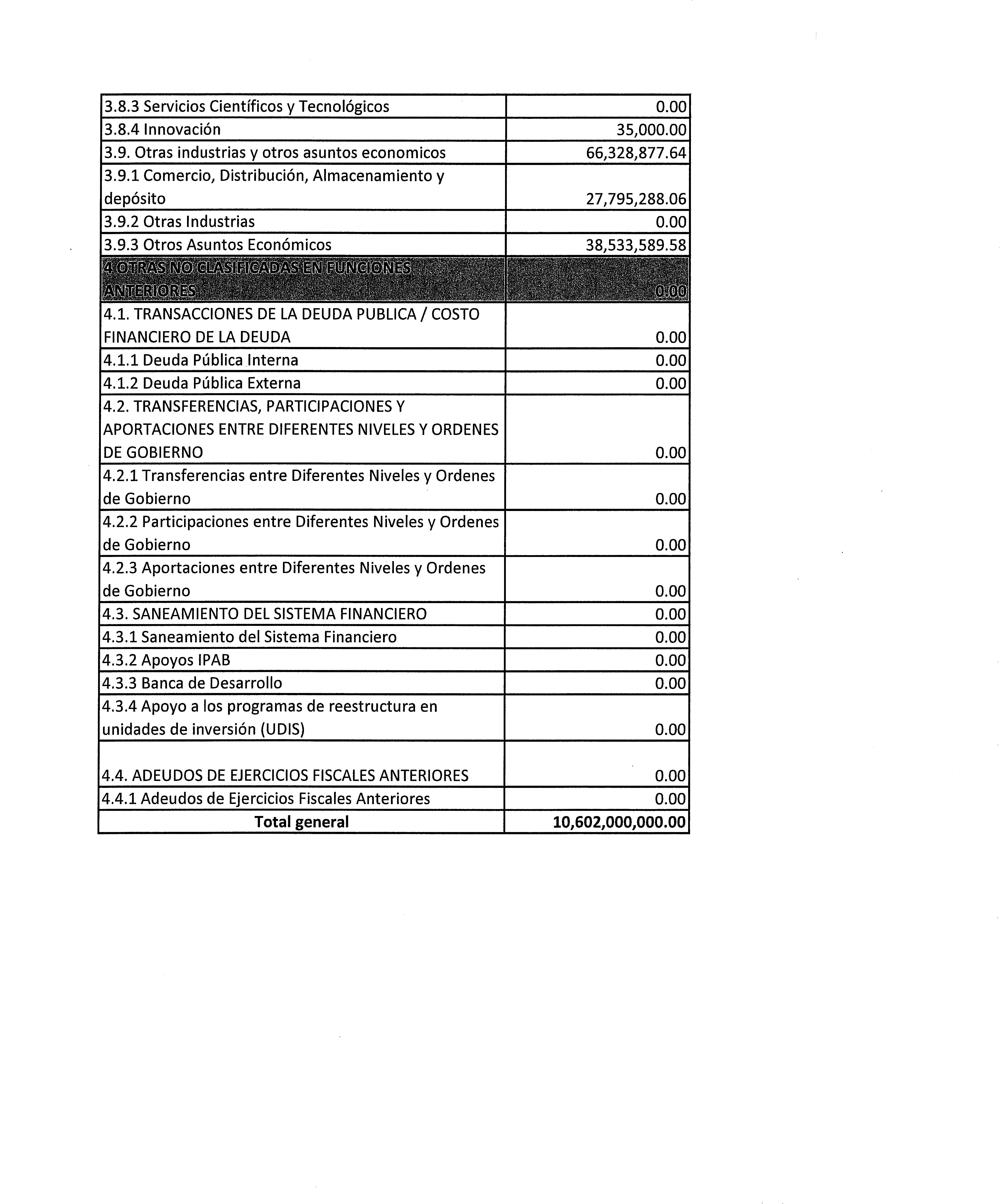 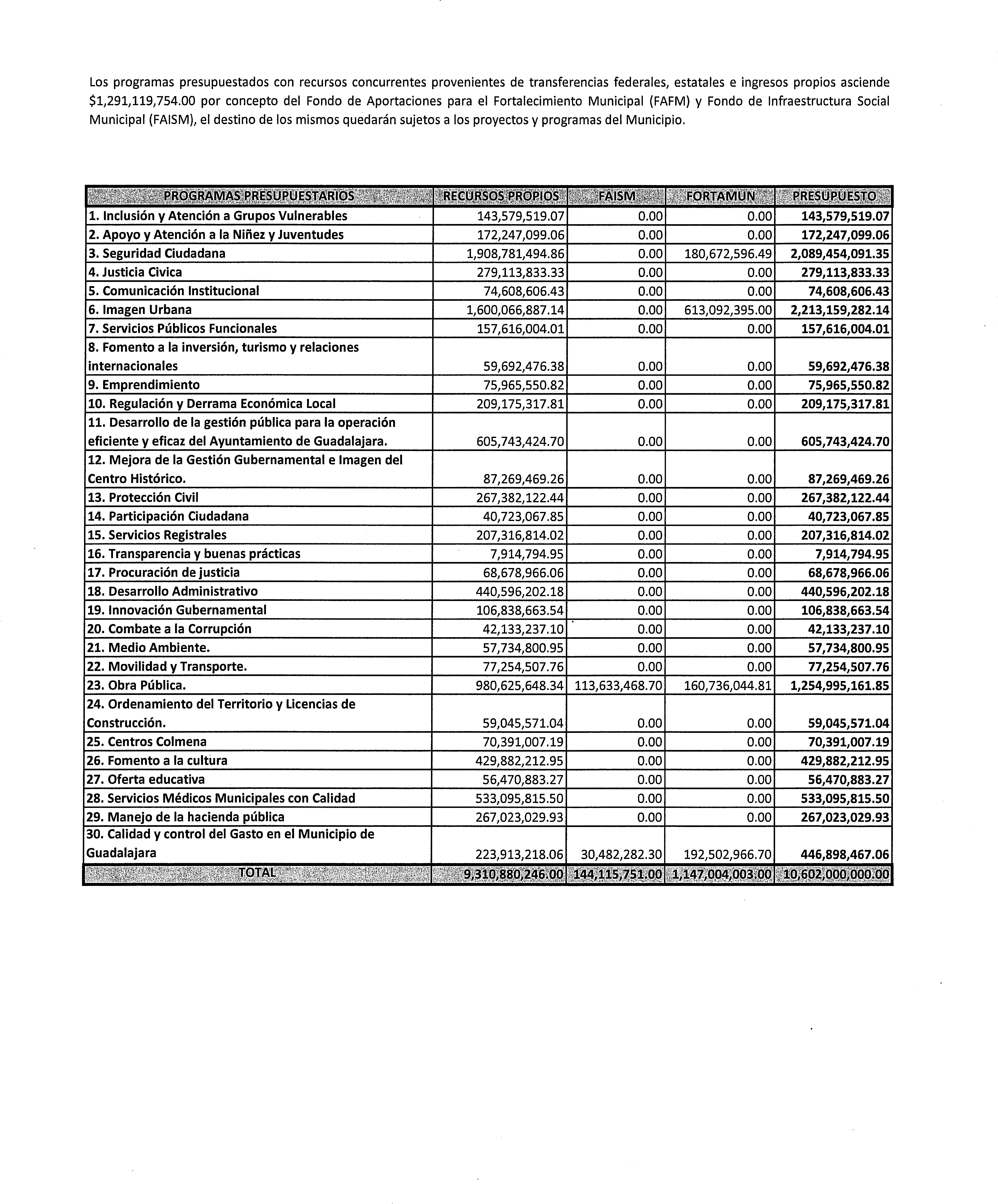 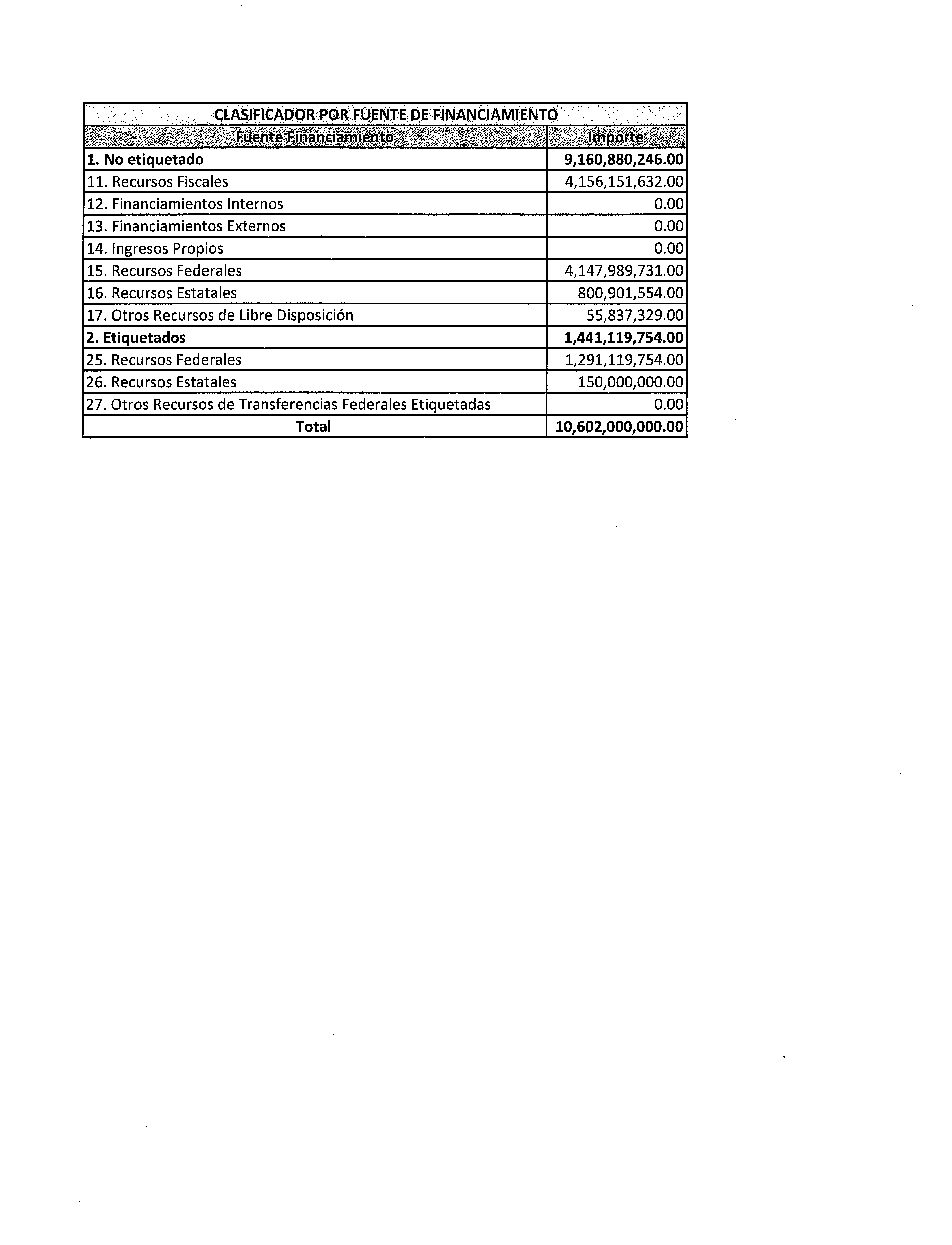 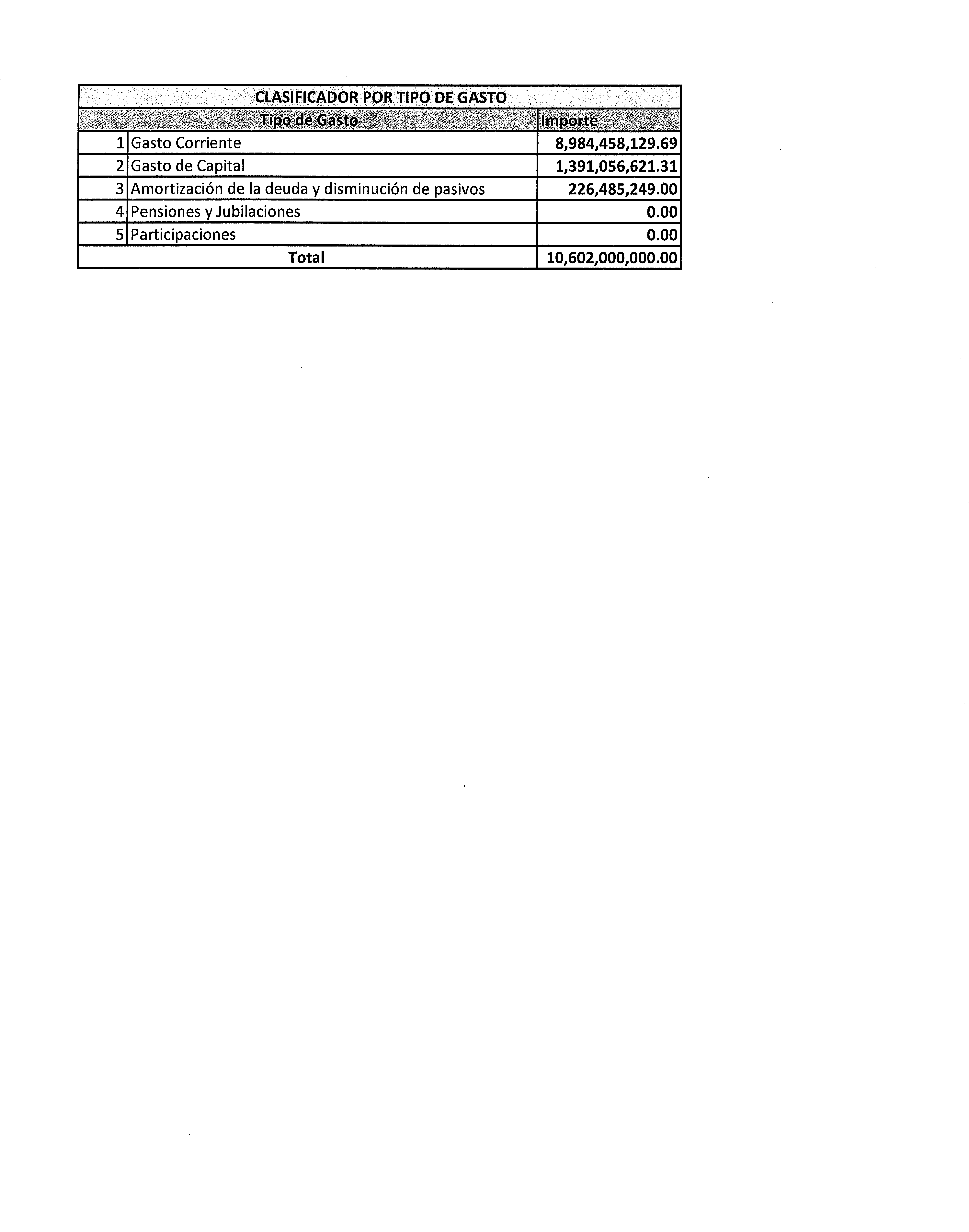 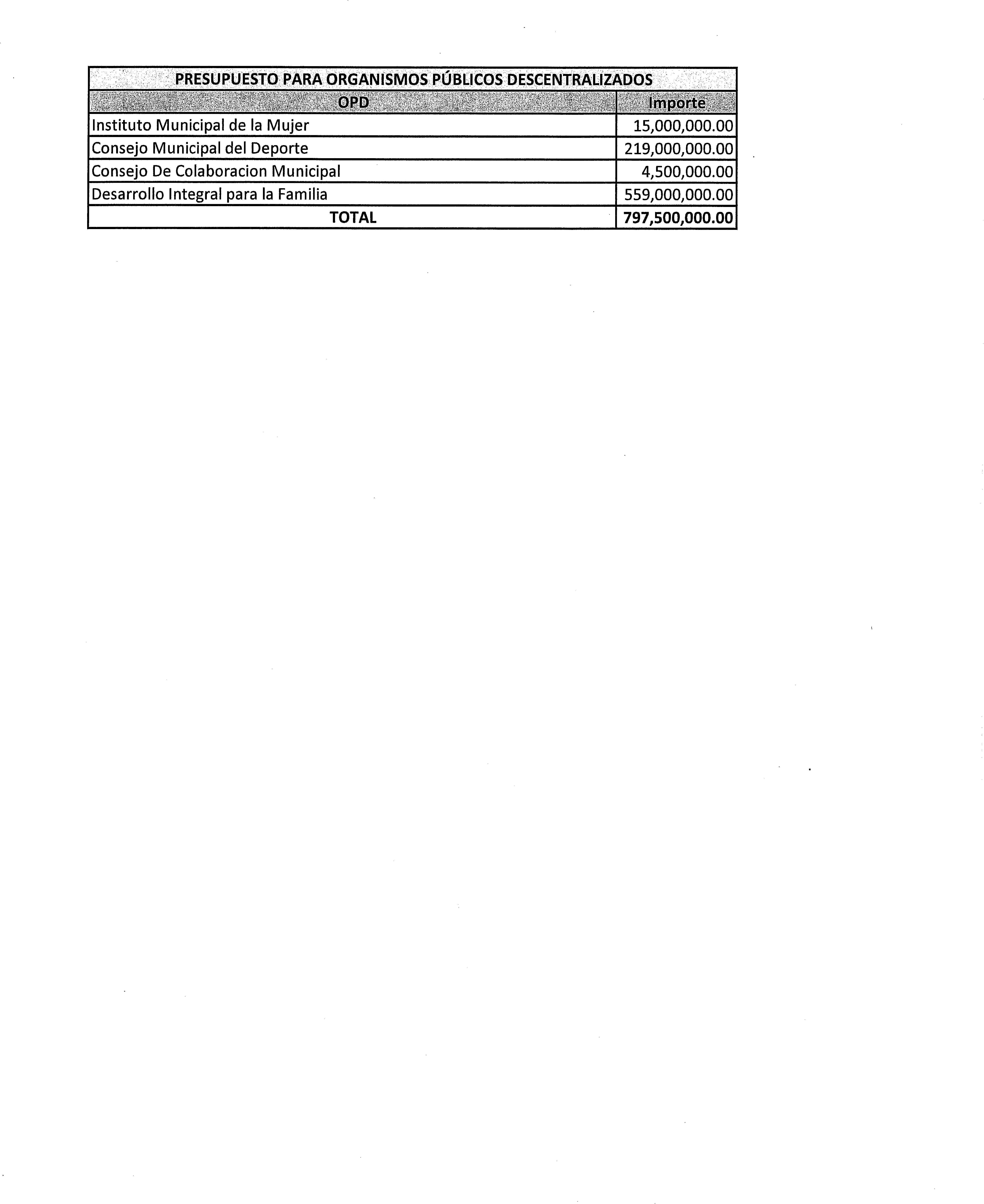 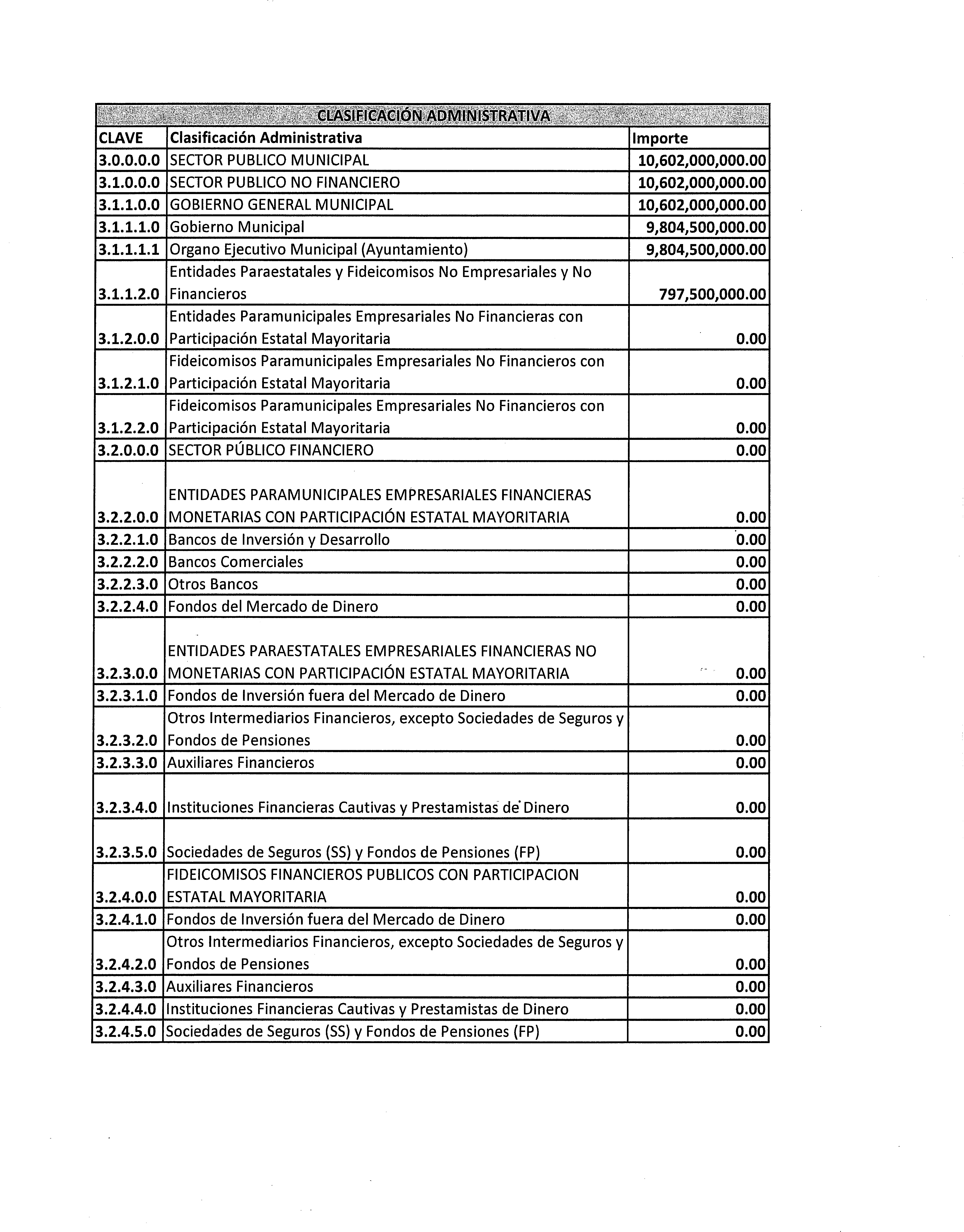 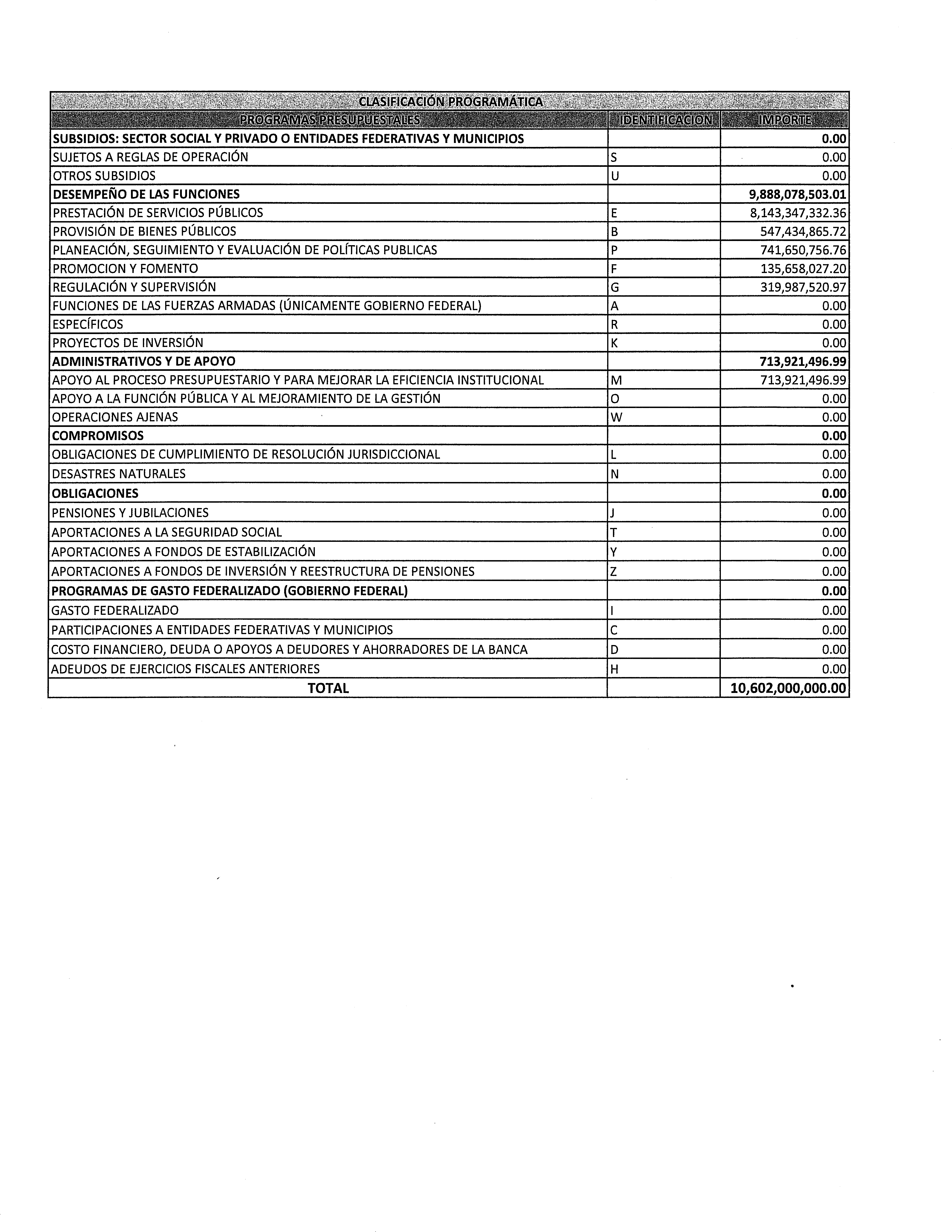 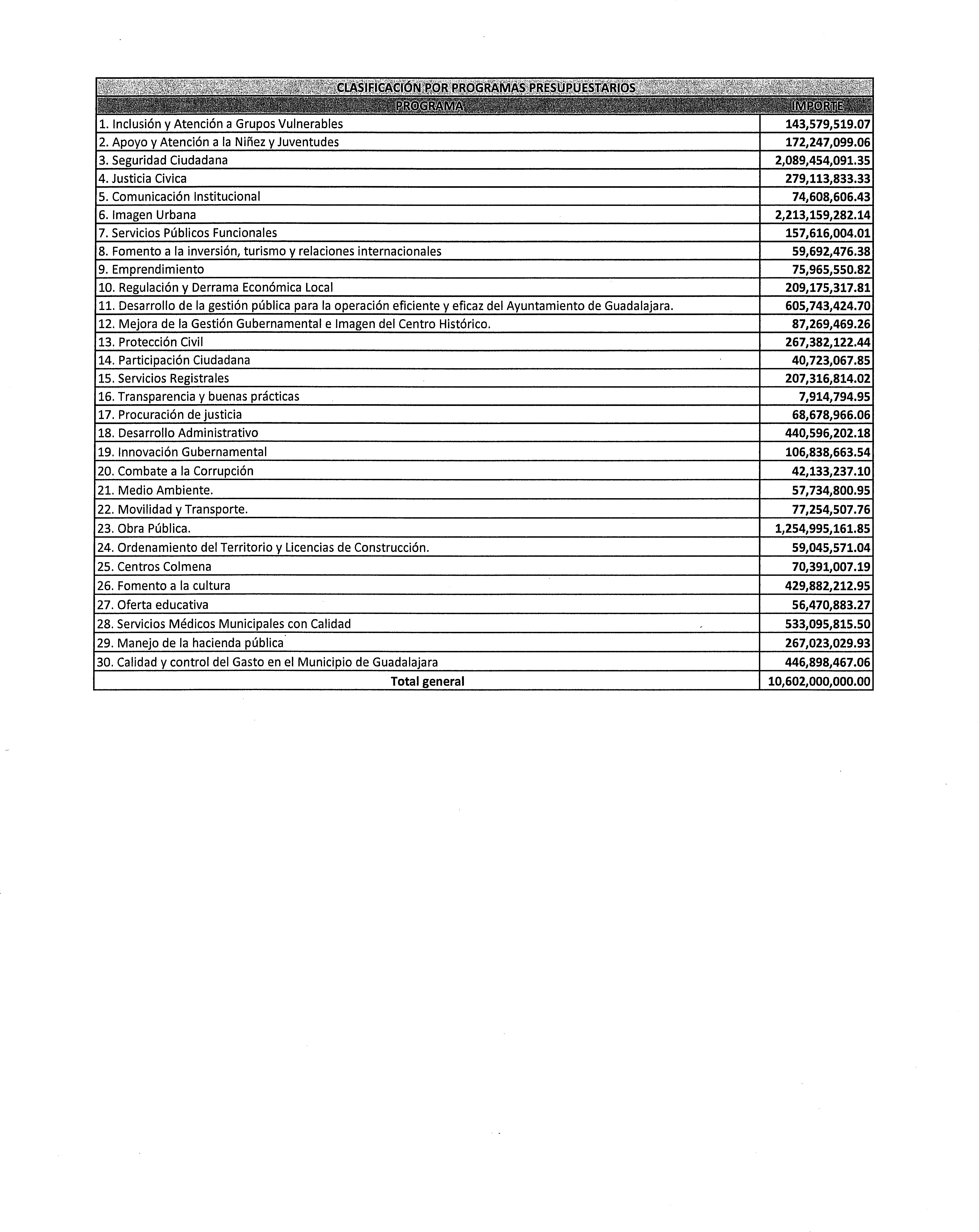 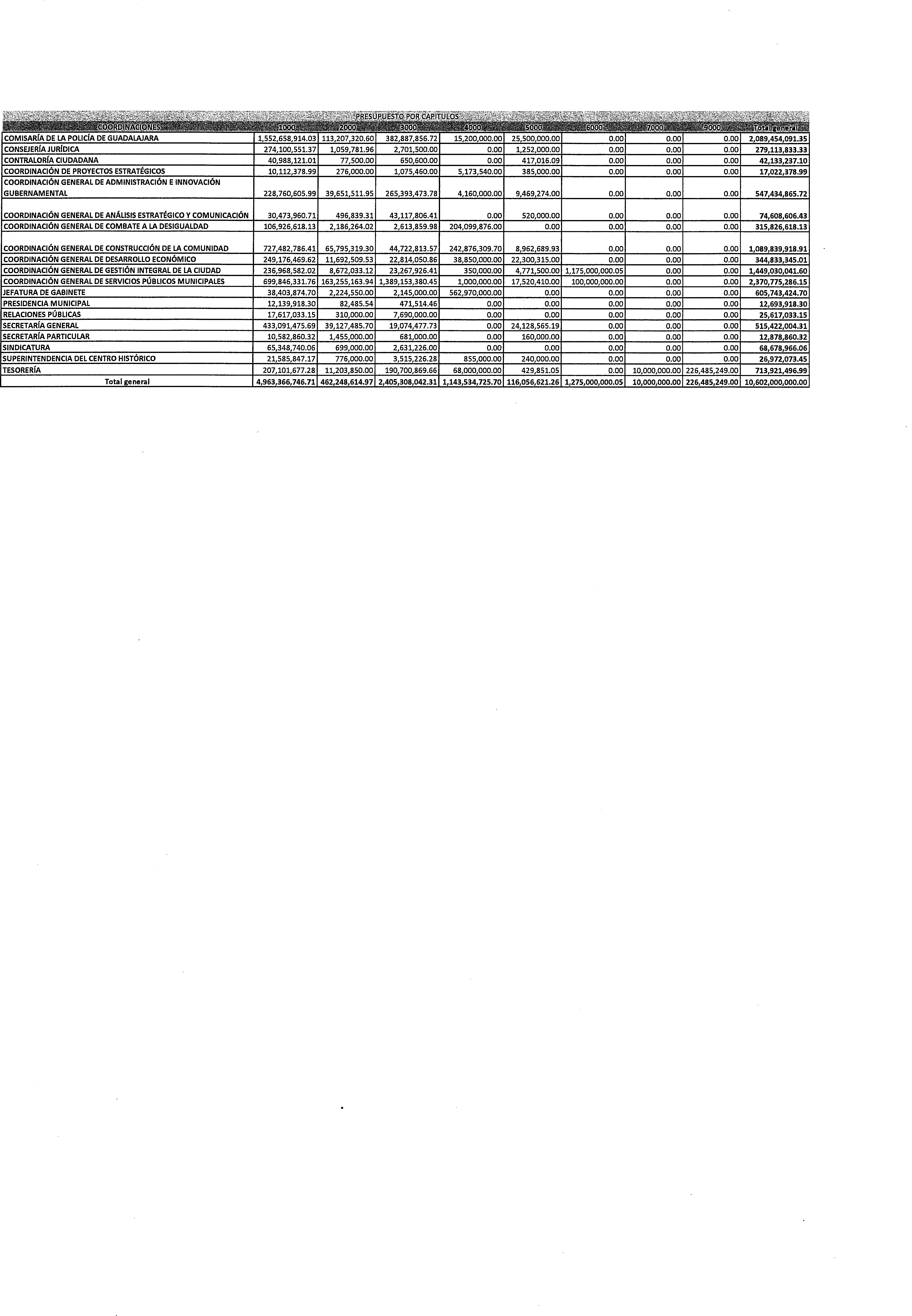 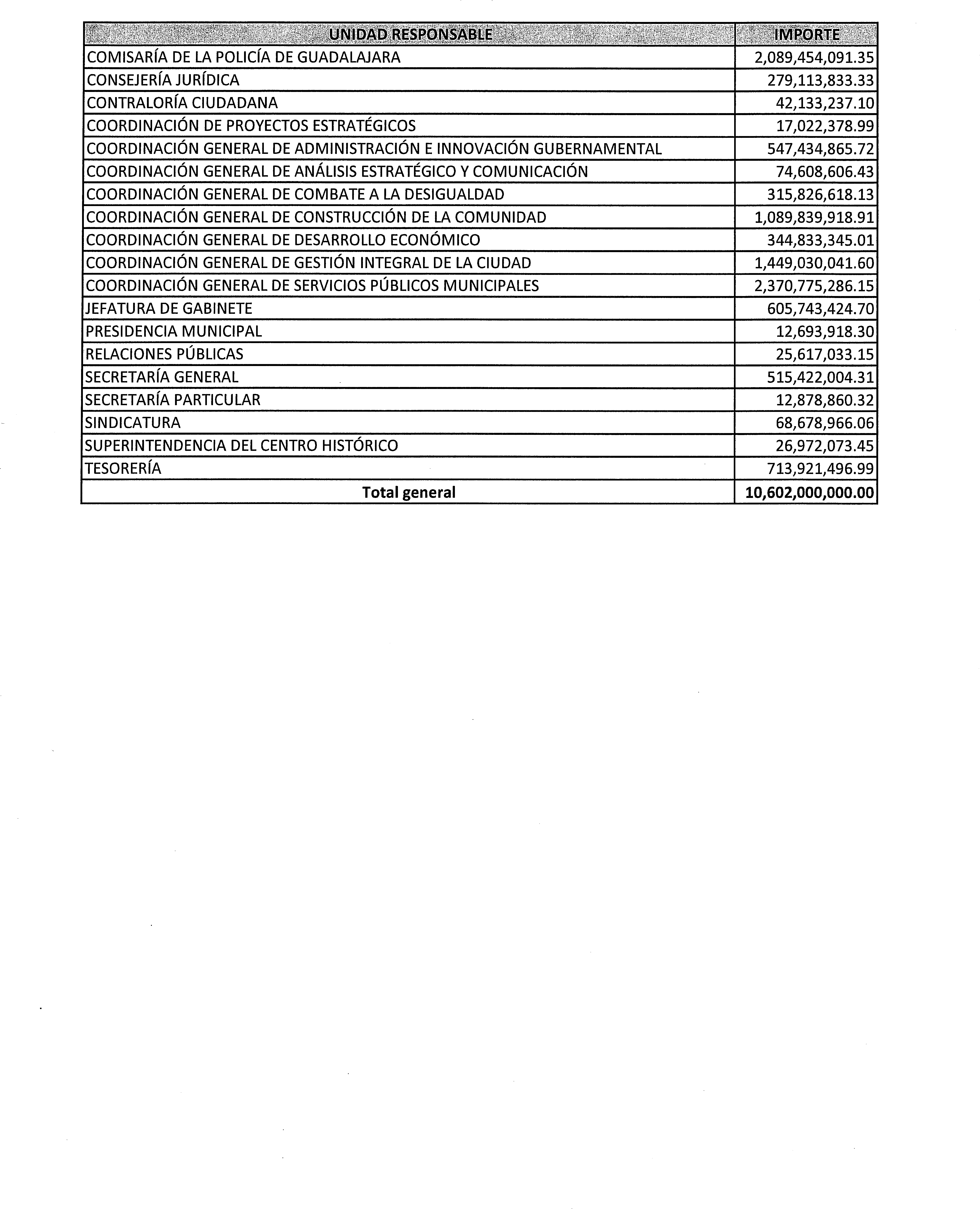 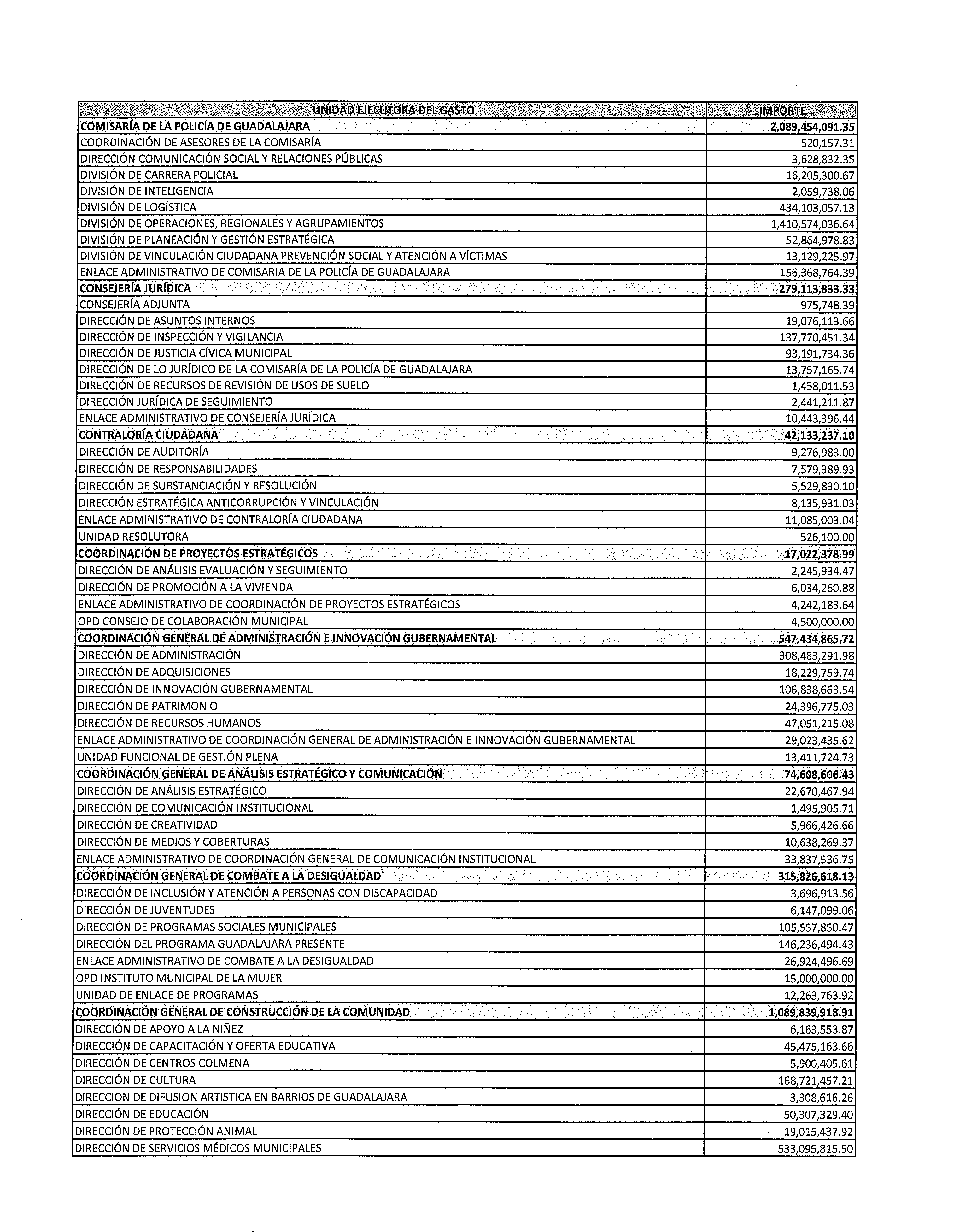 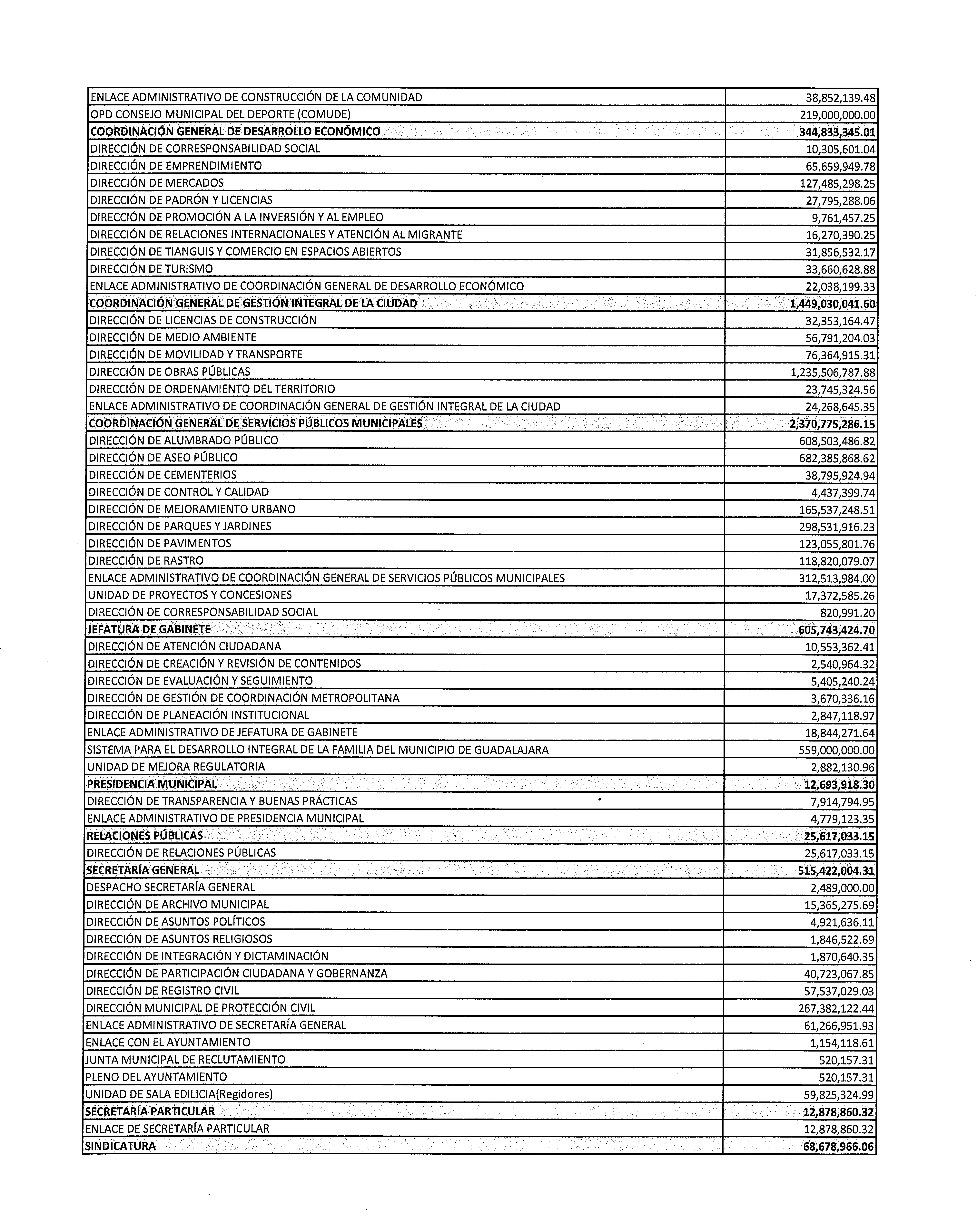 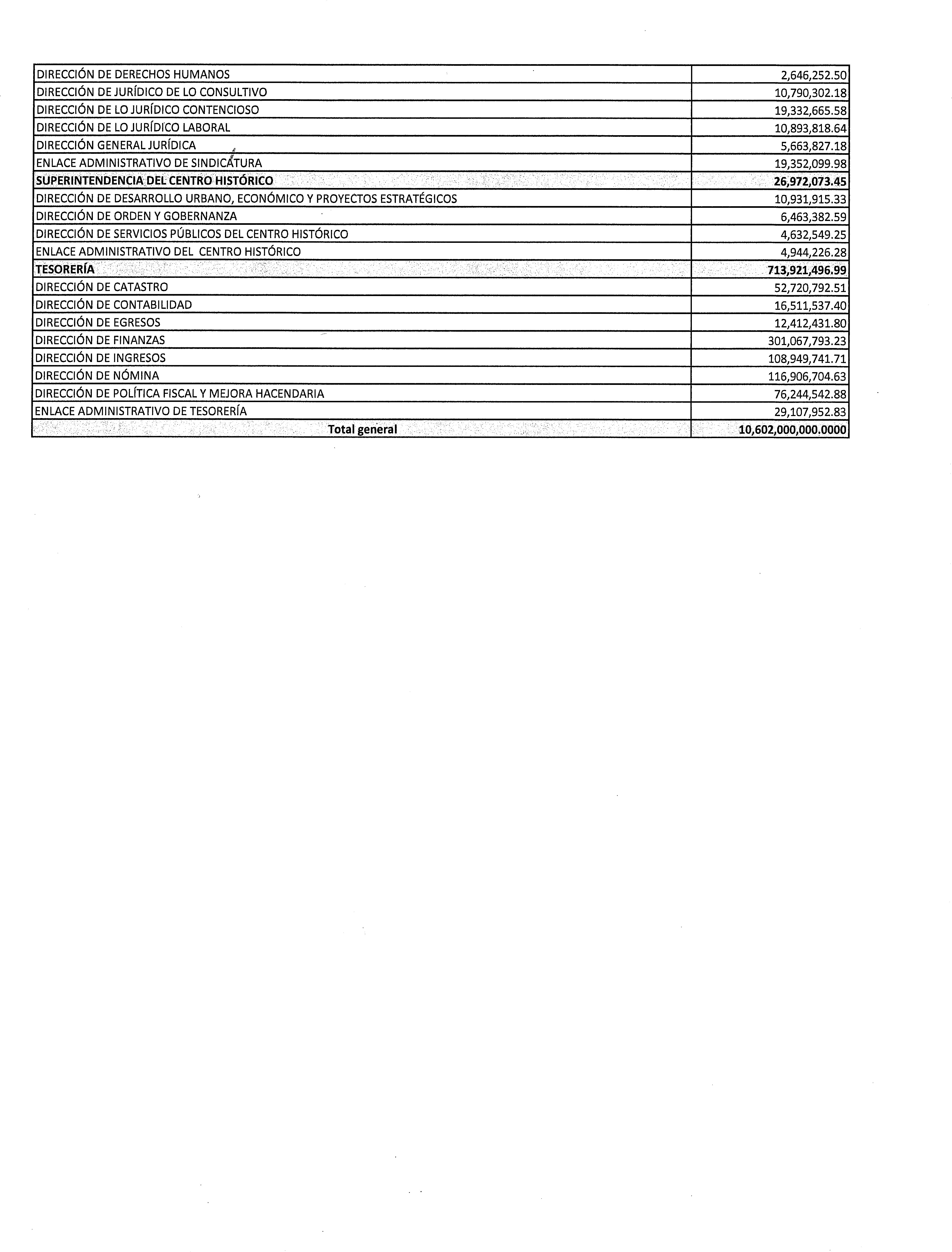 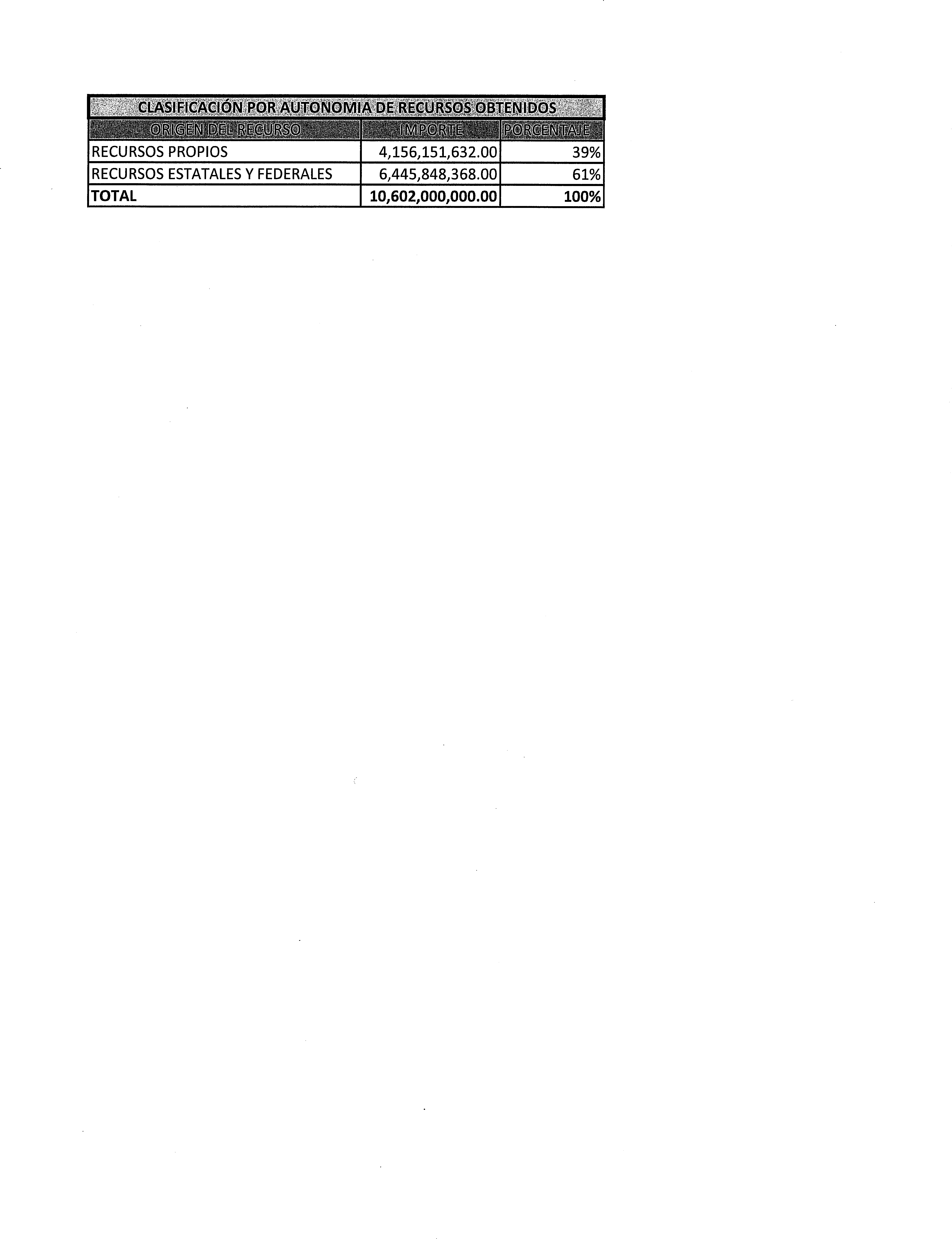 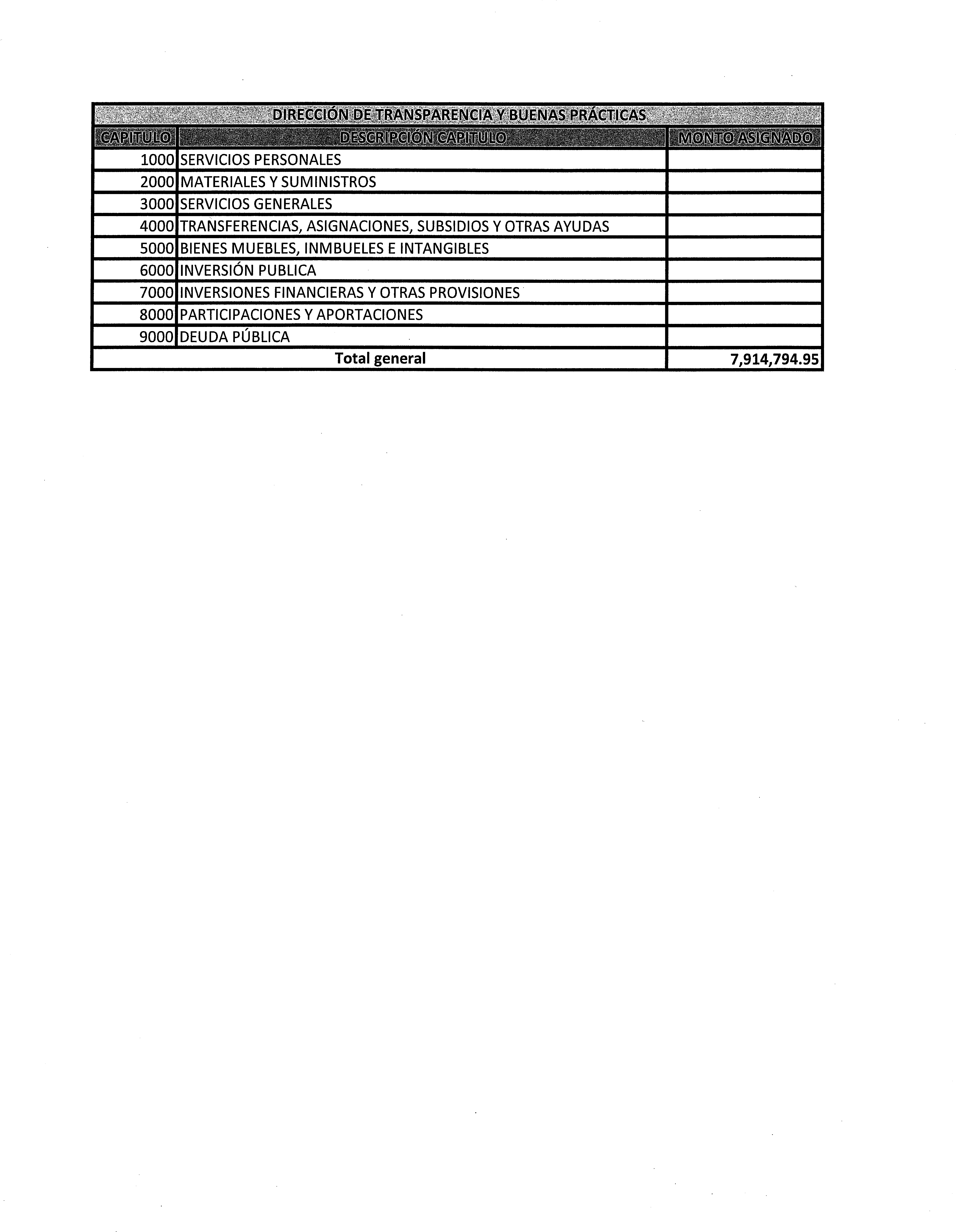 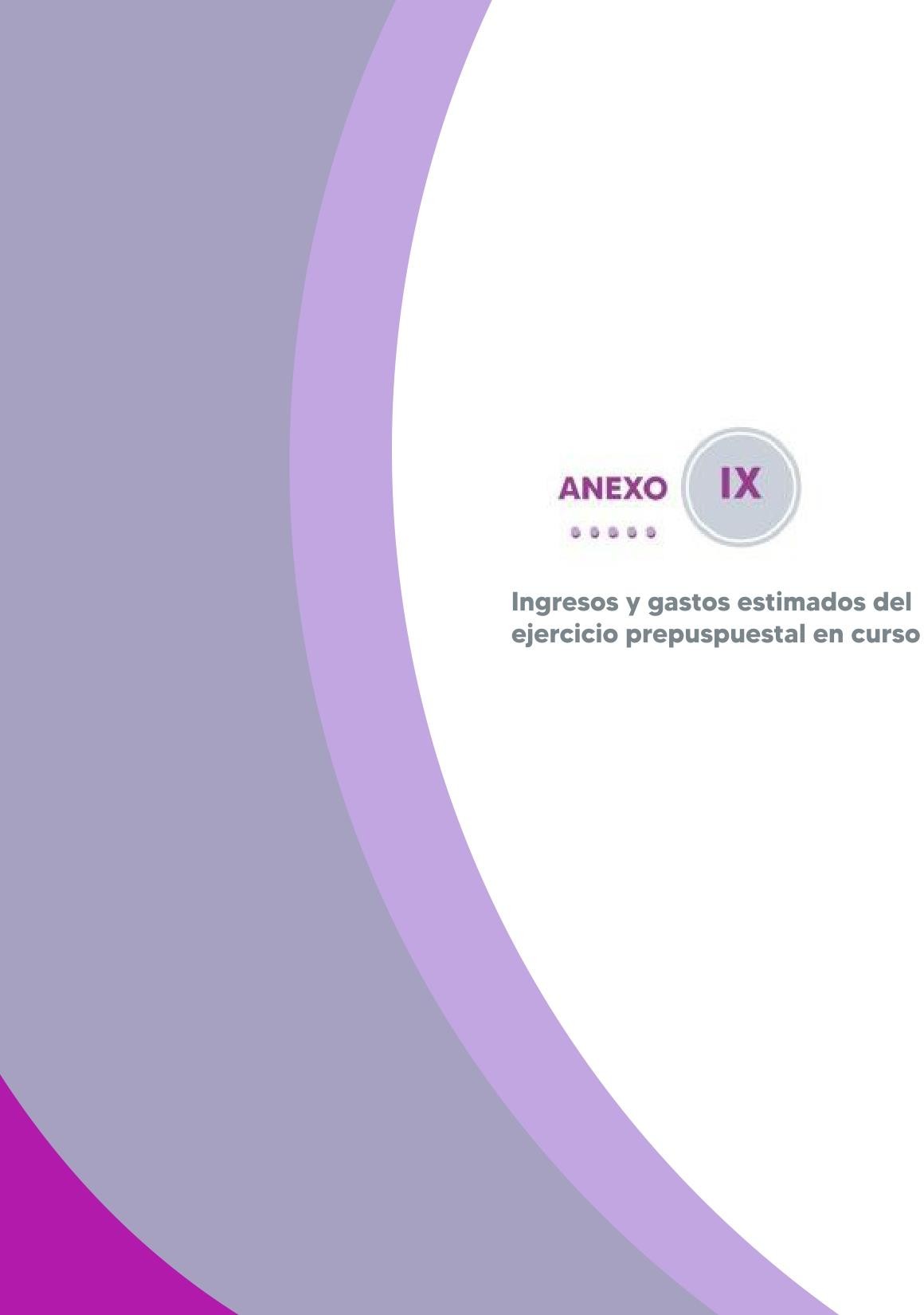 ESTIMACIONES DE CIERRE DE INGRESOS Y EGRESOS PARA EL EJERCICIO FISCAL 2022. ESTIMACIÓN DE INGRESOS AL CIERRE DEL EJERCICIO FISCAL 2022Nota: Escenario estimado con datos disponibles al corte de septiembre 2022, en concordancia con las estimaciones contenidas en los anexos de la Ley de Ingresos 2022.ESTIMACIÓN DE EGRESOS AL CIERRE DEL EJERCICIO FISCAL 2022Nota: Escenario estimado con datos disponibles al corte de septiembre 2022, en concordancia con las estimaciones contenidas en los anexos de la Ley de Ingresos 2022.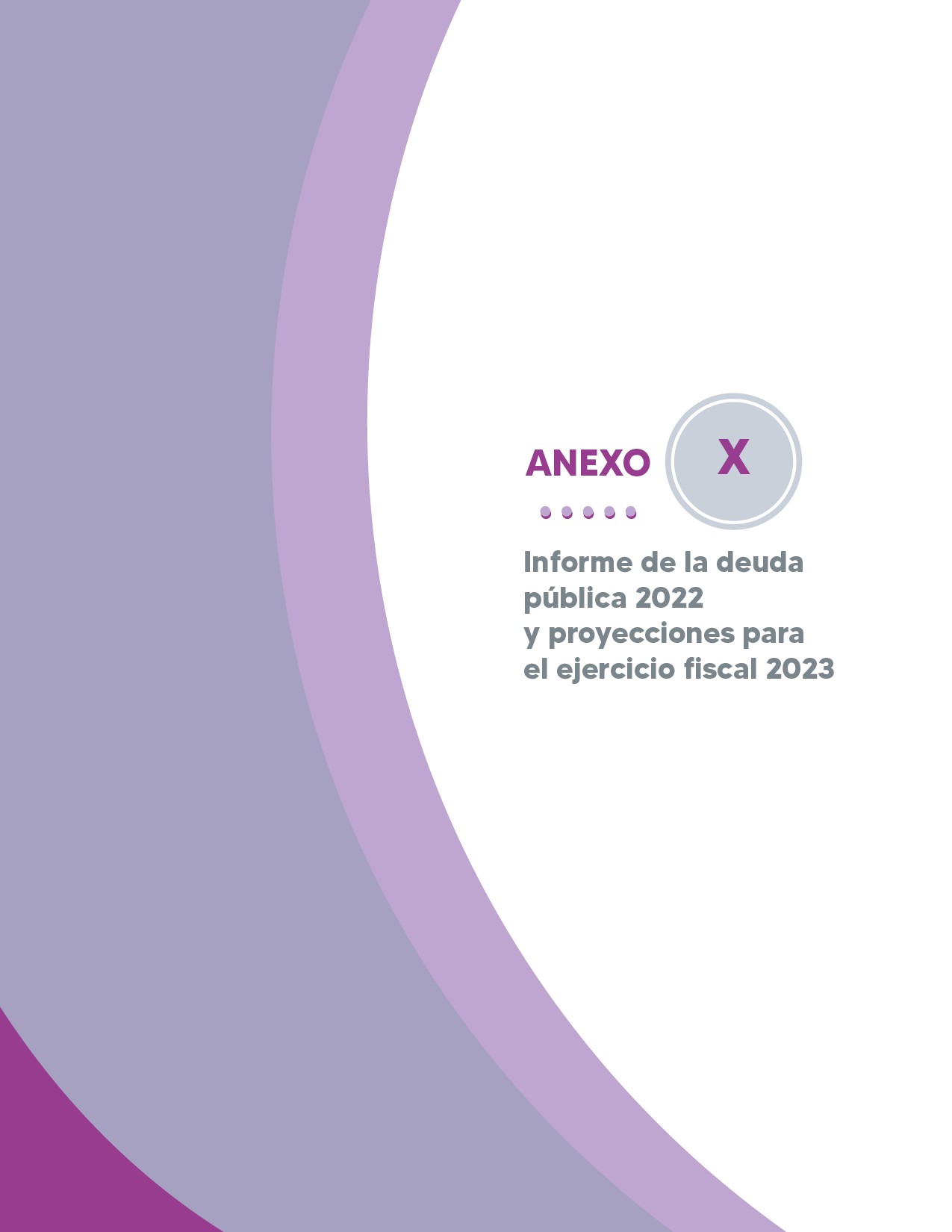 1Informe de la deuda pública 2022La deuda pública municipal al 31 de diciembre asciende a un monto de $ 1,277,909,035.881por el crédito contratado el 25 de agosto del 2010 con BBVA BancomerS.A. cuyo destino fuemejorar las condiciones de la deuda pública bajo las siguientes premisas:Mejorar la tasa actual del crédito (de acuerdo a las condiciones del mercado)Que el plan de amortización de pagos beneficiará al Municipio para mantener un adecuado flujo para el pago de compromisos adquiridos.El 10 de enero del 2011 se contrató con Banco Mercantil del Norte S.A. cuyo propósito fue un proyecto integral para la rehabilitación con concreto hidráulico e infraestructura para 33 vialidades del municipio.El 5 de agosto de 2022 se contrató un crédito simple con el Banco Nacional de Obras y Servicios Públicos, S.N.C. Instituto de Banca de Desarrollo (BANOBRAS), destinado a financiar obras en zonas con pobreza extrema, localidades con alto o muy alto nivel de rezago social.El escenario de la deuda contratada con BBVA BANCOMER S.A. en 2023 es resultado del proceso de Refinanciamiento en el que resultó ganador BBVA Bancomer. Dentro de los objetivos principales del mismo podemos mencionar:La contratación de un crédito en mejores condiciones, fundamentado en el cálculo de la tasa efectiva de acuerdo a lo dispuesto por el artículo 26, fracción IV de la Ley de Disciplina Financiera de las Entidades Federativas y los Municipios (LDFEFM).La contratación de un Crédito Refinanciamiento con 24 períodos de gracia (solo pago de intereses).Reforzar la capacidad de liquidez del Municipio.1 Saldo estimado al 31 de Diciembre de 2022El escenario de la deuda contratada con BANCO MERCANTIL DEL NORTE S.A. en 2023 es que sea inferior en $61, 111,099.68, es decir cerrar en $432, 870,495.16, lo que representa una disminución del 12.37% de esa deuda.En el caso del crédito simple contratado con BANOBRAS, en 2023 es que sea inferior en$25,935,448.39, es decir cerrar en $22,931,847.22, lo que representa una disminución del 53% de la deuda contratada con BANOBRAS.PROYECCIONES DE LA DEUDA PÚBLICA CONTRATADA CON BBVA BANCOMER S.A. PARA EL EJERCICIO FISCAL 2023.PROYECCIONES DE LA DEUDA PÚBLICA CONTRATADA CON BANCO MERCANTIL DEL NORTE S.A PARA EL EJERCICIO FISCAL 2023PROYECCIONES DE LA DEUDA PÚBLICA CONTRATADA CON BANOBRAS PARA EL EJERCICIO FISCAL 2023Artículo Único.- Techo de financiamiento Neto del Municipio de Guadalajara para el Ejercicio Fiscal 2023De acuerdo con el Artículo 46 de la Ley de Disciplina Financiera de las Entidades Federativas y los Municipios que dice;Artículo 46.- De acuerdo a la clasificación del Sistema de Alertas, cada Ente Público tendrá los siguientes Techos de Financiamiento Neto:Bajo un endeudamiento sostenible, corresponderá un Techo de Financiamiento Neto de hasta el equivalente al 15 por ciento de sus Ingresos de libre disposición;Un endeudamiento en observación tendrá como Techo de Financiamiento Neto el equivalente al 5 por ciento de sus Ingresos de libre disposición, y un nivel de endeudamiento elevado tendrá un Techo de Financiamiento Neto igual a cero.III.Para los casos previstos en el artículo 7, fracciones I, II y III de esta Ley, se autorizará Financiamiento Neto adicional al Techo de Financiamiento Neto contemplado en este artículo, hasta por el monto de Financiamiento Neto necesario para solventar las causas que generaron el Balance presupuestario de recursos disponible negativo.Para efectos de la determinación del Techo de Financiamiento Neto de aquellos Entes Públicos que no tengan contratados Financiamientos y Obligaciones inscritos en el RegistroPúblico Único, que den lugar a la evaluación que deberá realizar la Secretaría sobre los indicadores del Sistema de Alertas de acuerdo a los artículos 43 y 44 de esta Ley, tendrán que entregar la información requerida por la Secretaría de acuerdo al Reglamento del Registro Público Único para la evaluación correspondiente.Así como el Reglamento del Sistema de Alertas dentro del artículo 7, fracción X, último párrafo se menciona que para efectos de la medición del nivel de endeudamiento que determina el Techo de Financiamiento Neto, el cálculo de este indicador deberá realizarse con base en el monto correspondiente de Deuda Pública y Obligaciones de la Cuenta Pública del ejercicio fiscal anterior y el artículo 14 da a conocer los indicadores y rangos con los cuales se clasificará a cada Entidad Federativa y Municipios en su nivel de Endeudamiento y los cuales se describen a continuación:“Artículo 14. Con base en la medición realizada a través de los indicadores del Sistema de Alertas, conforme a los rangos señalados en el artículo 13 del presente Reglamento, se clasificará a cada Entidad Federativa y Municipio de acuerdo con los niveles de endeudamiento siguientes:Nivel de endeudamiento sostenible, cuando el indicador de Deuda Pública y de Obligaciones sobre Ingresos de Libre Disposición se ubique en el rango bajo y se presente alguna de las situaciones siguientes:Los indicadores restantes se ubiquen en el rango bajo, oLos indicadores restantes se ubiquen, uno en el rango medio y el otro en el rango bajo;Nivel de endeudamiento en observación, cuando:El indicador de Deuda Pública y de Obligaciones sobre Ingresos de Libre Disposición se ubique en el rango bajo y se presente alguna de las situaciones siguientes:Los indicadores restantes se ubiquen en el rango medio, oLos indicadores restantes se ubiquen, uno en el rango alto, y el otro en un rango medio o bajo, yEl indicador de Deuda Pública y de Obligaciones sobre Ingresos de Libre Disposición se ubique en el rango medio y los dos indicadores restantes se ubiquen en un rango medio o bajo, yNivel de endeudamiento elevado, cuando:El indicador de Deuda Pública y de Obligaciones sobre Ingresos de Libre Disposición se ubique en el rango alto, oEl indicador de Deuda Pública y de Obligaciones sobre Ingresos de Libre Disposición se ubique en rango bajo o medio y los dos indicadores restantes se ubiquen en el rango alto.Sistema de Alertas para el Municipio de Guadalajara, Jalisco.Fuente: Sistema de Alertas, publicado el 29 de septiembre de 2022.De acuerdo al resultado obtenido del Sistema de Alertas, el Municipio de Guadalajara tiene un nivel de endeudamiento sostenible que de acuerdo a la Ley de Disciplina Financiera de las Entidades Federativas y los Municipios, tendrá un techo de Financiamiento Neto equivalente al 15 por ciento de sus Ingresos de Libre Disposición.Según la Ley de Ingresos del Municipio, los Ingresos de Libre Disposición con los que se contará para 2023, ascienden a $8, 953, 954,300.00 pesos.Adicionalmente y de acuerdo al artículo 30, fracción I de la LDF, las obligaciones de Corto Plazo no deberán ser superiores al 6% de los Ingresos Totales autorizados en la Ley de Ingresos para el ejercicio fiscal vigente, por lo que el límite de saldo de obligaciones de corto plazo para el ejercicio fiscal 2023 asciende a $ 623,704,443.00 pesos.Compromisos PlurianualesNo se consideran compromisos plurianuales que trascienden el ejercicio fiscal 2022. El Ayuntamiento de Guadalajara tomando en cuenta la situación financiera y de responsabilidad hacendaria, estima para el ejercicio fiscal 2023, no tener compromisos plurianuales.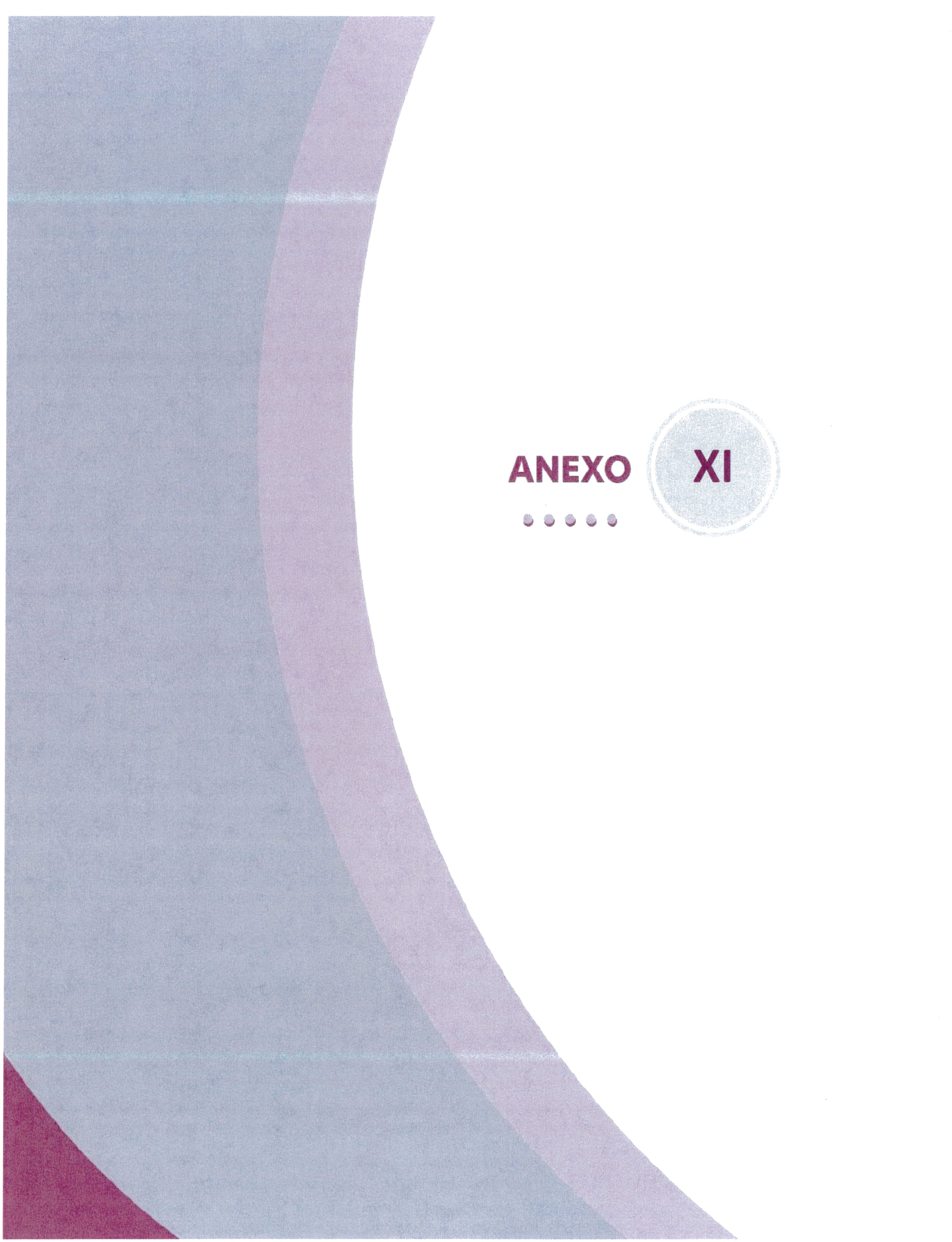 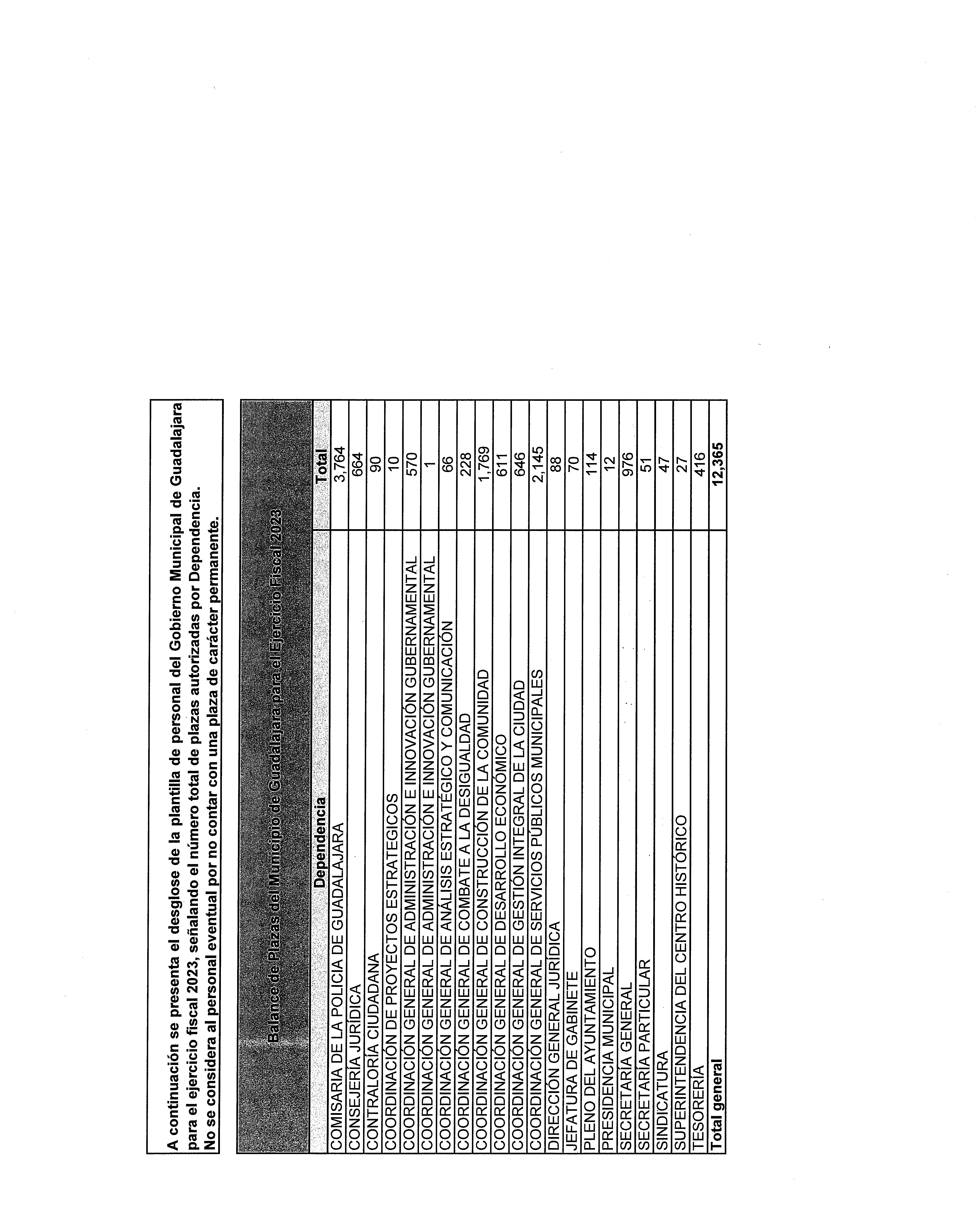 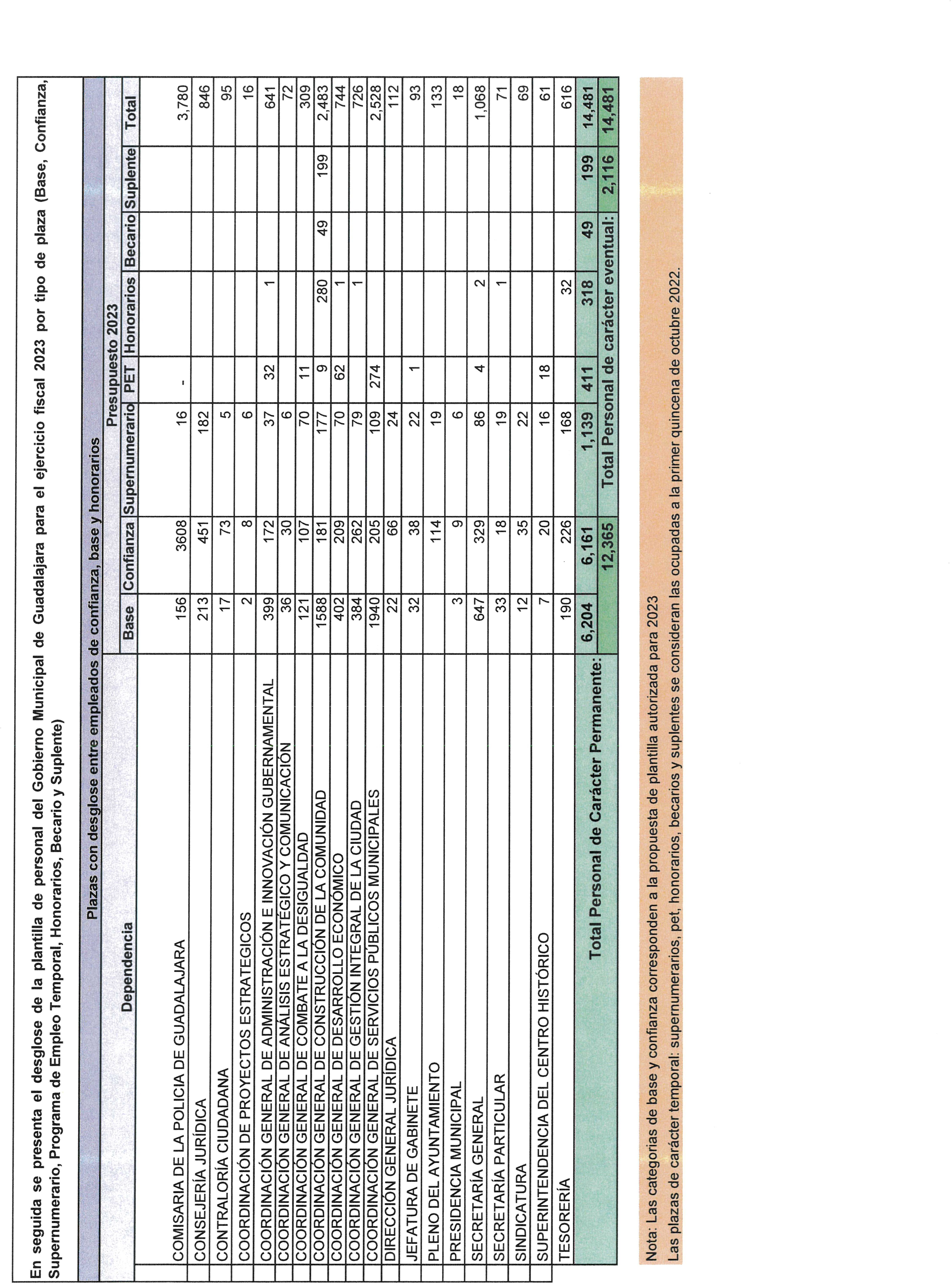 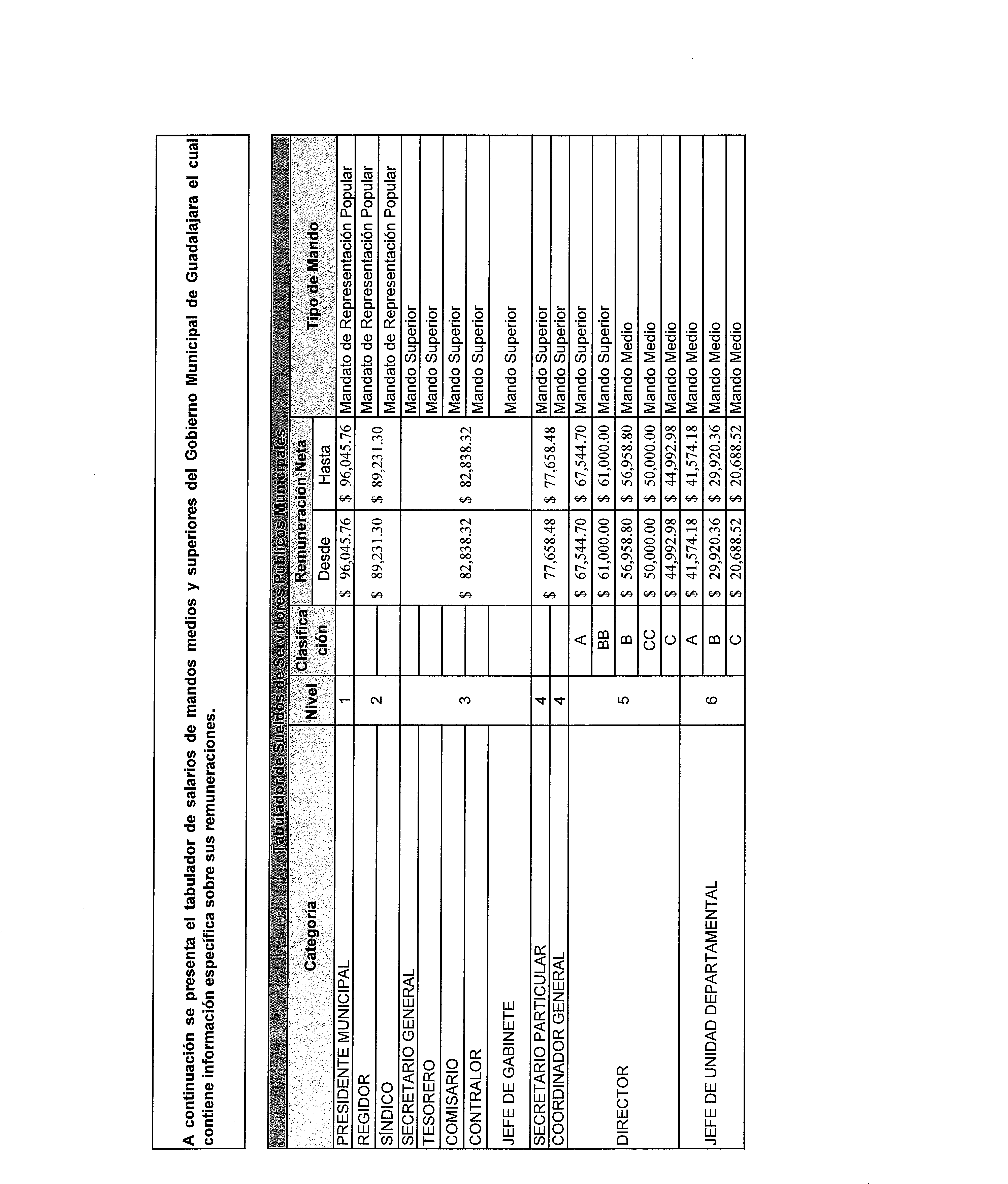 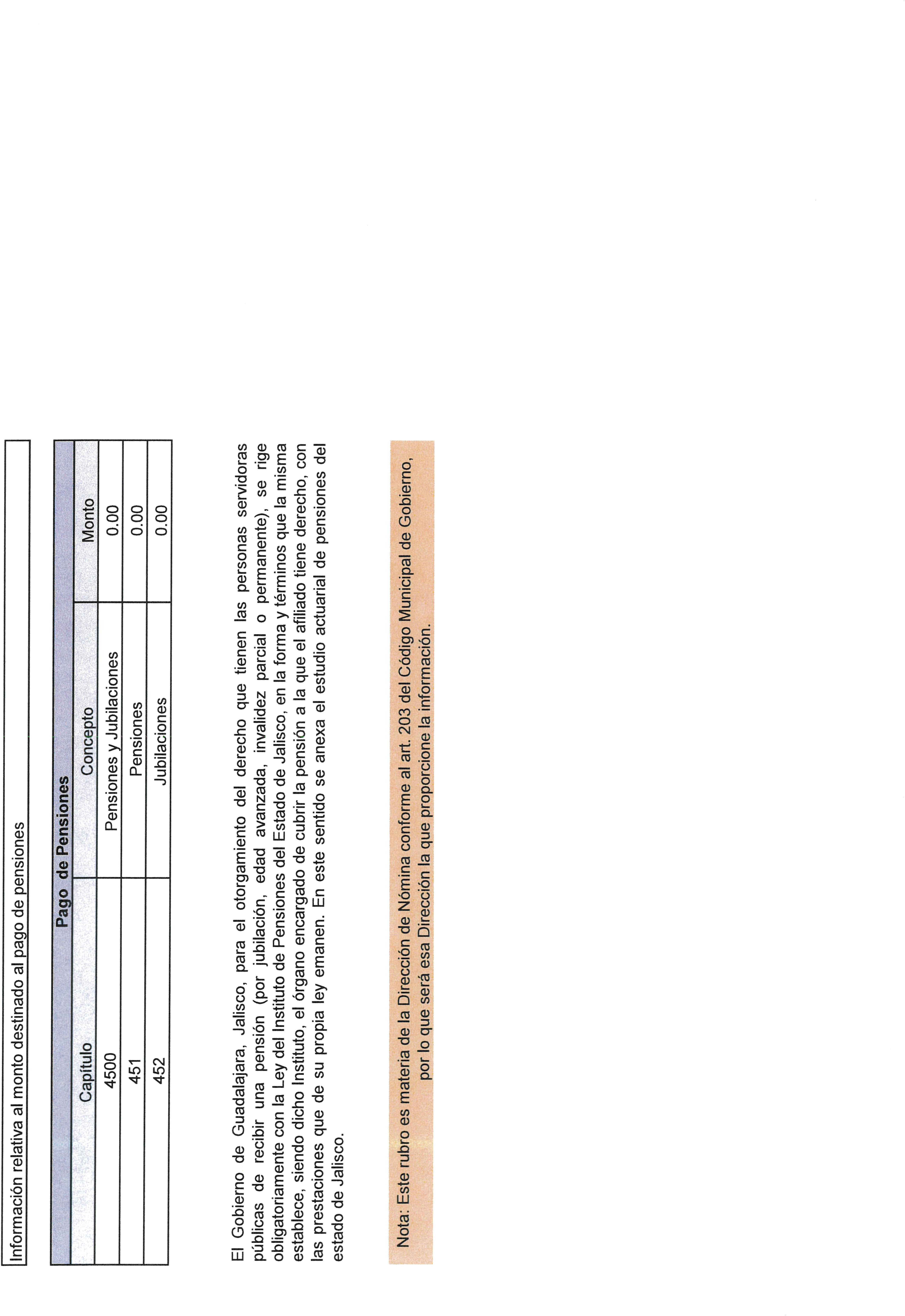 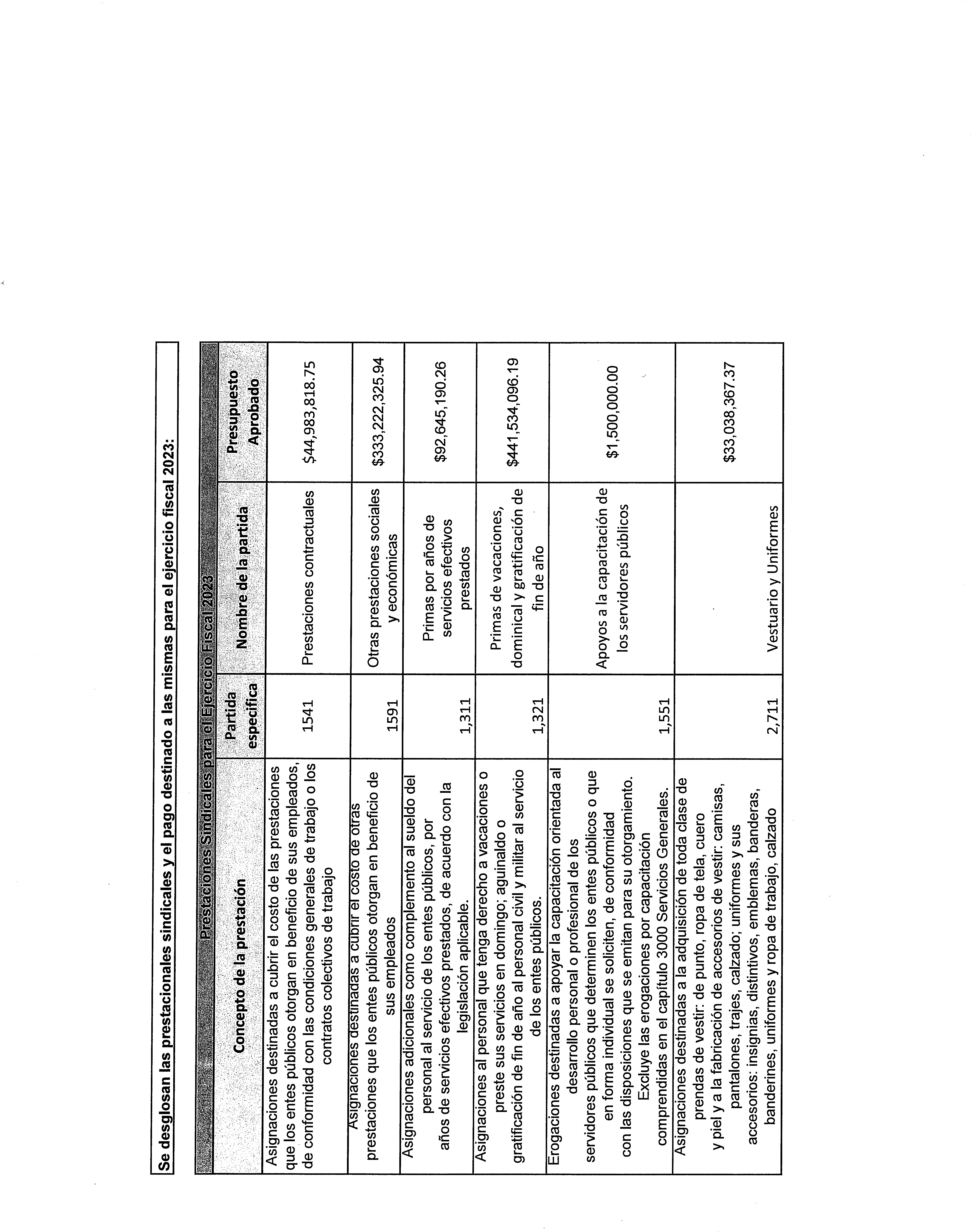 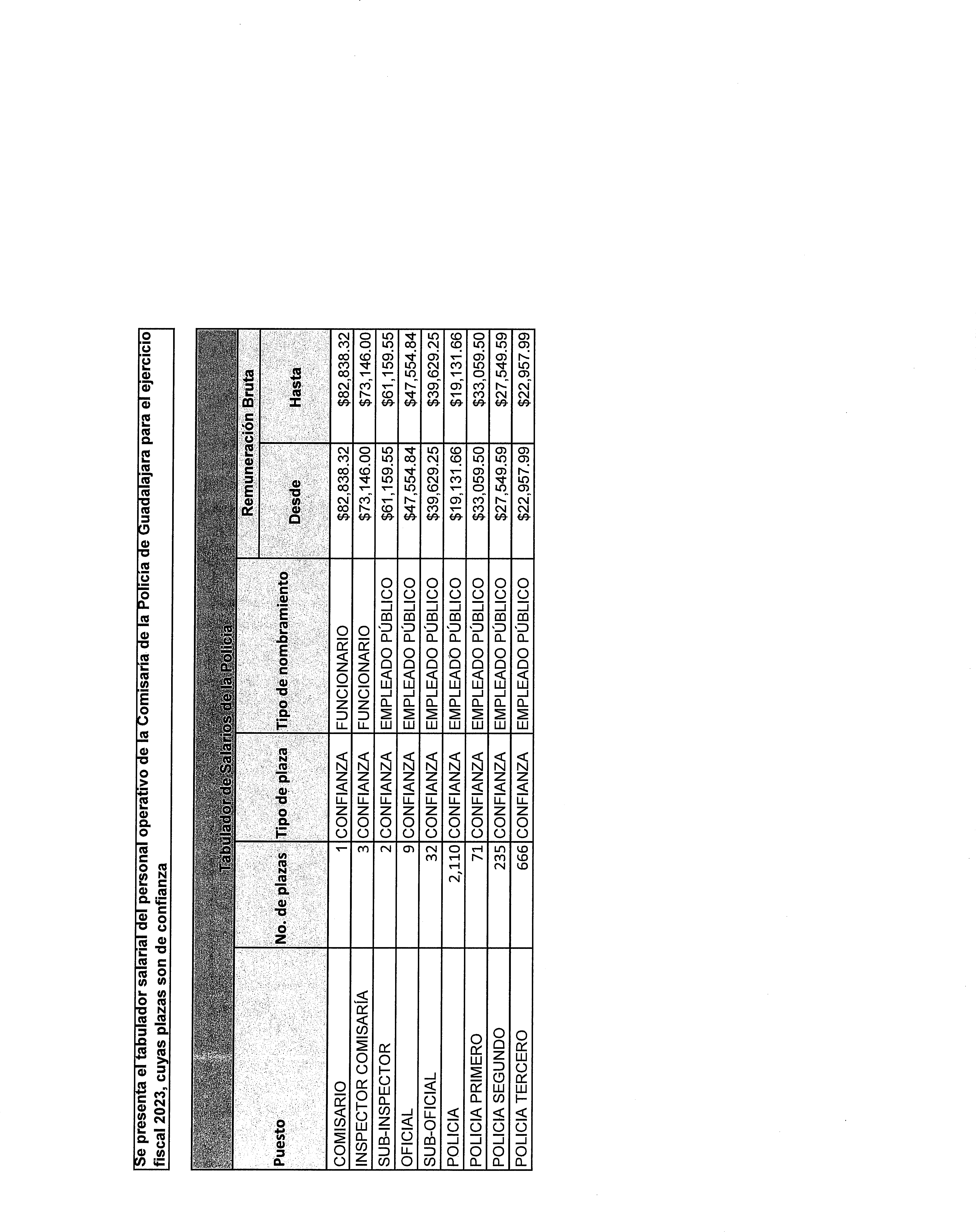 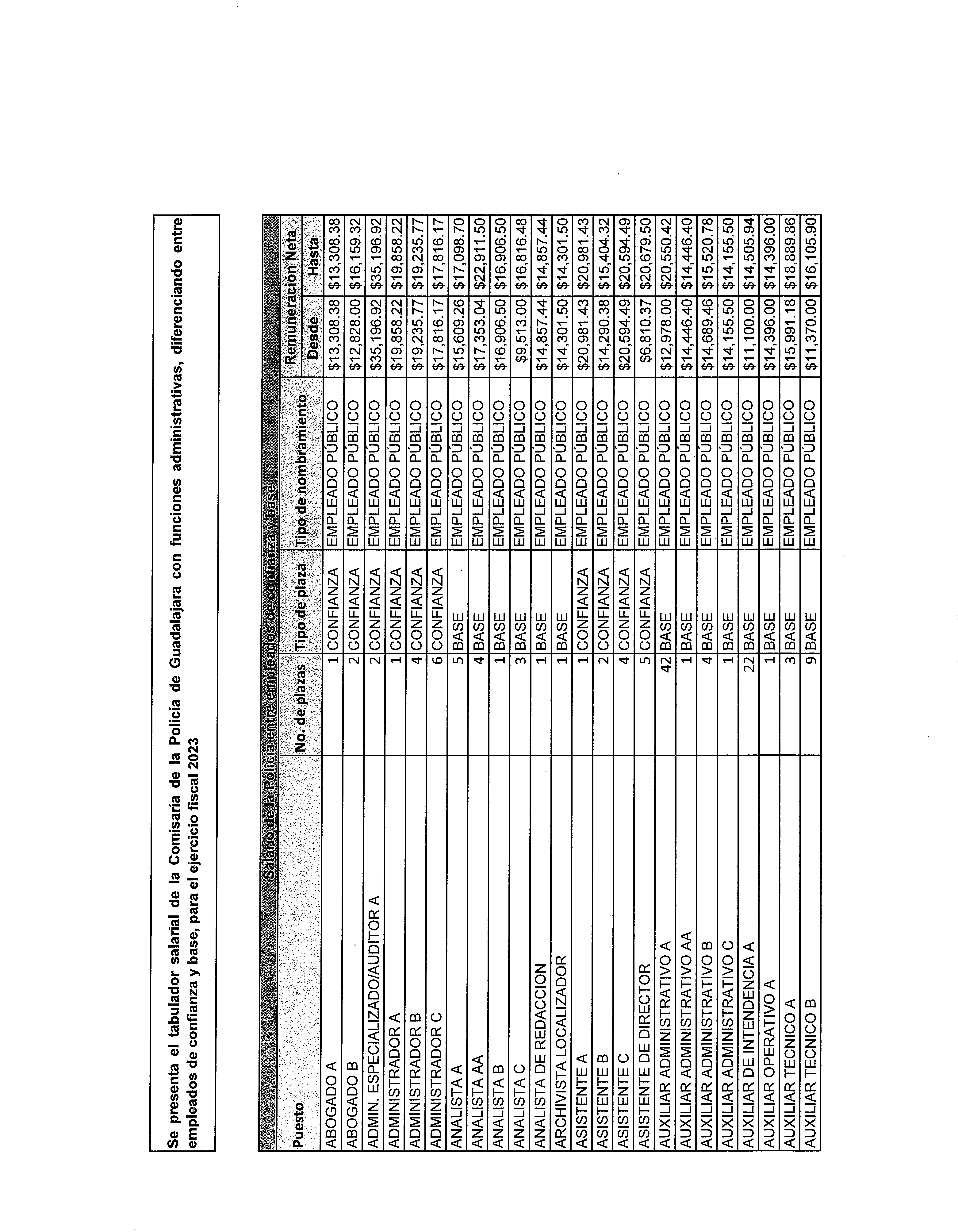 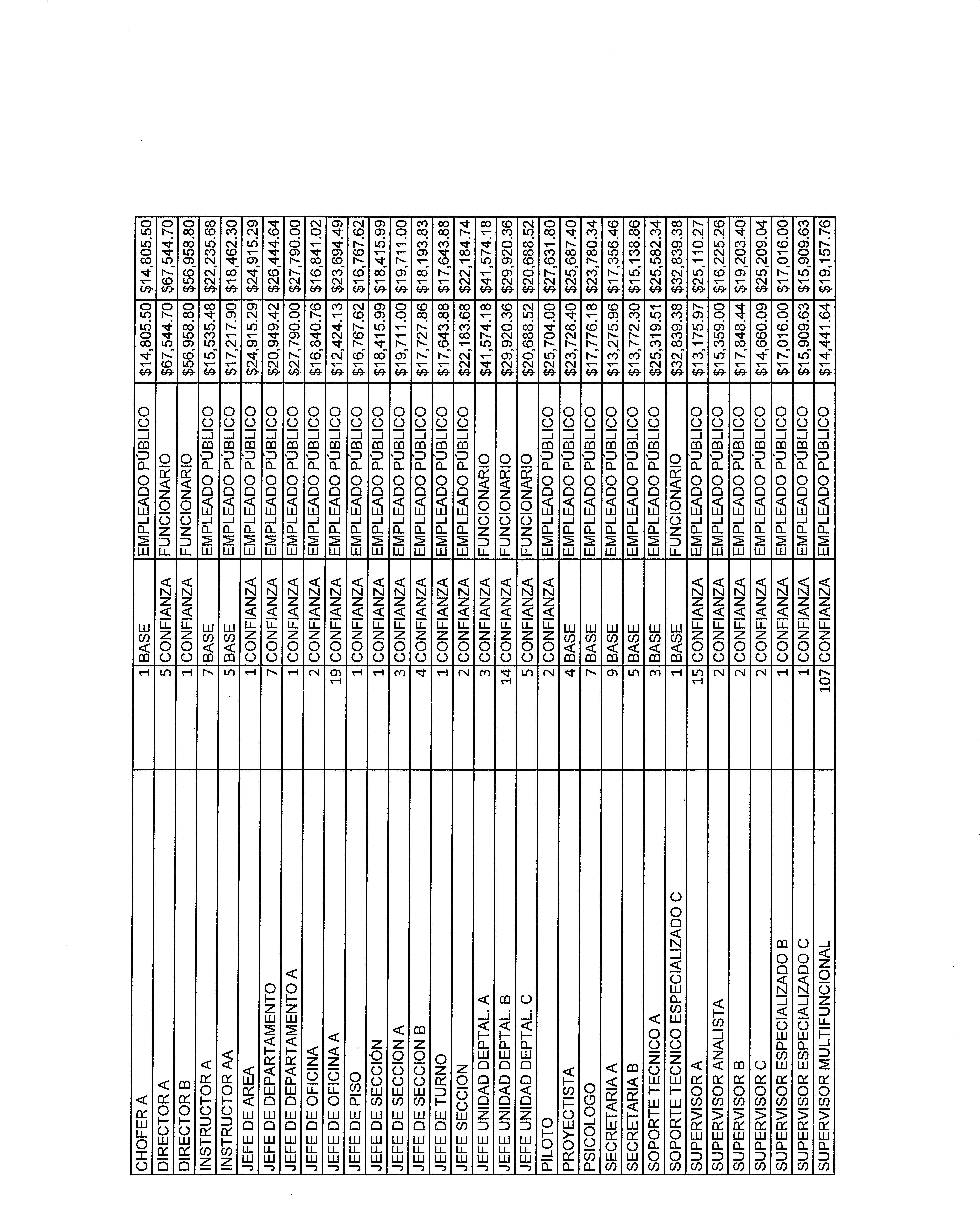 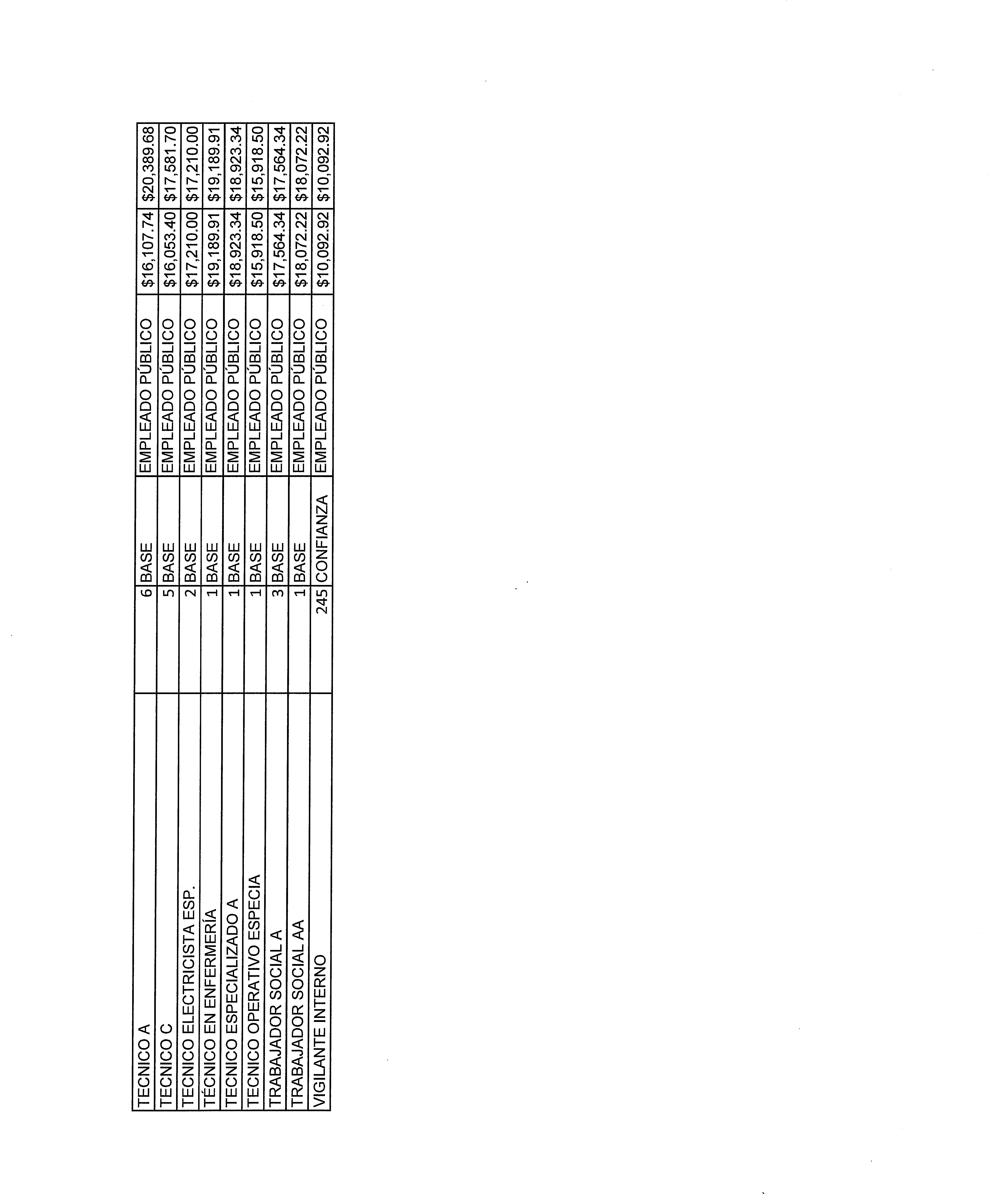 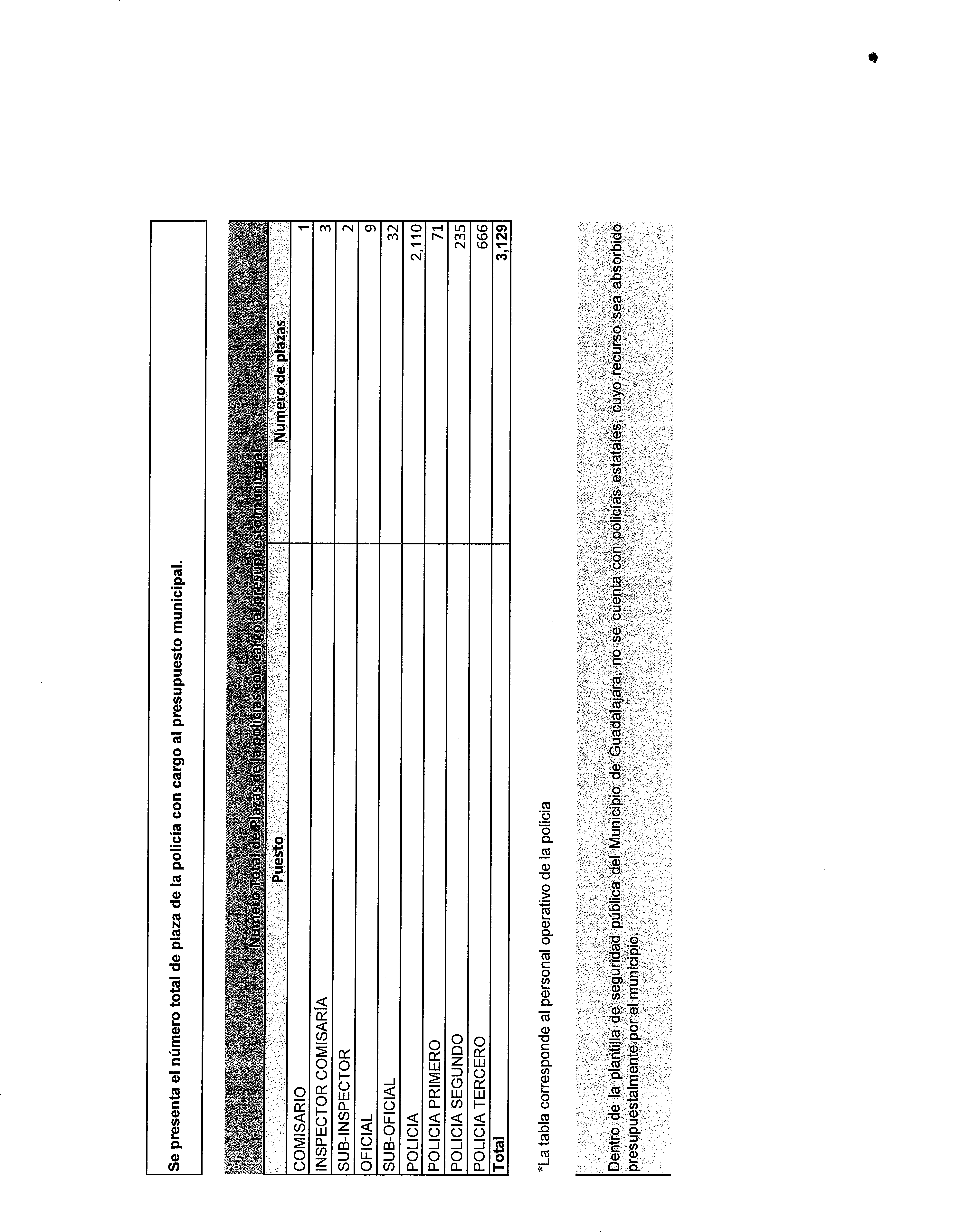 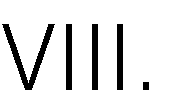 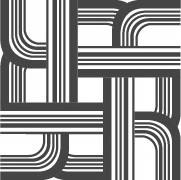 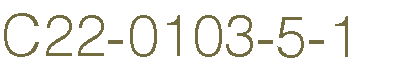 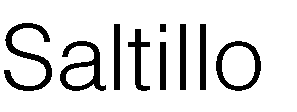 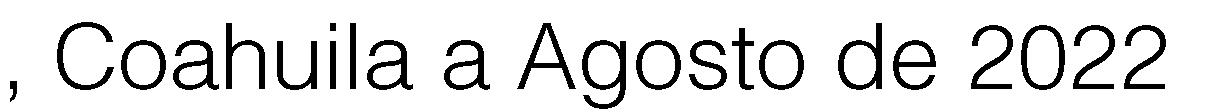 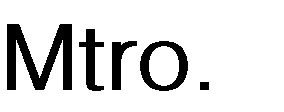 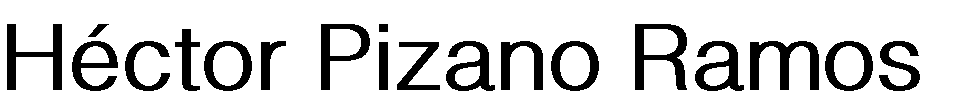 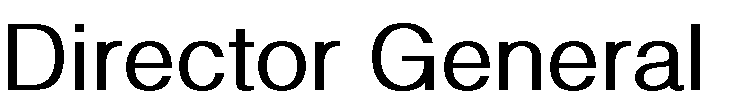 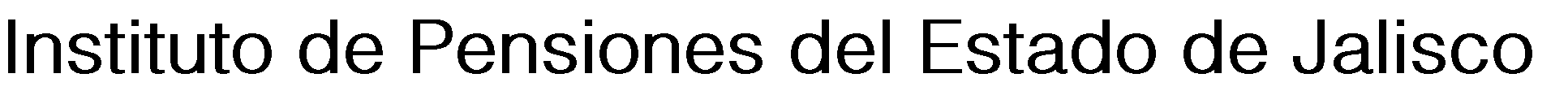 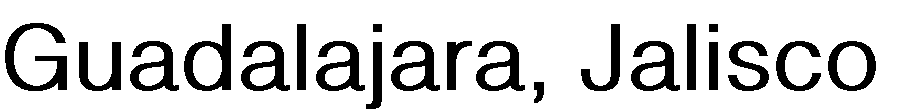 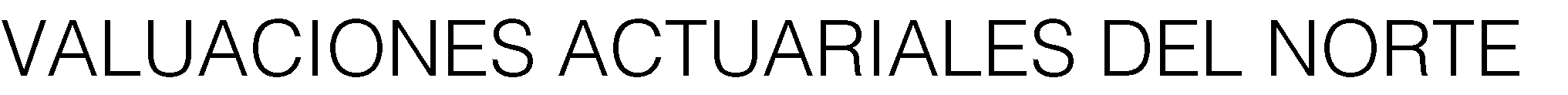 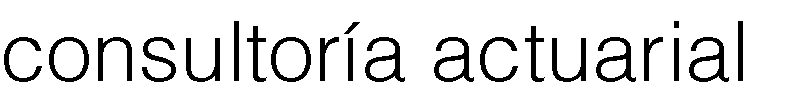 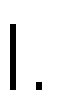 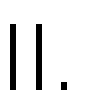 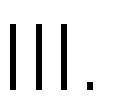 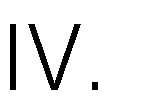 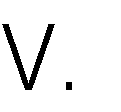 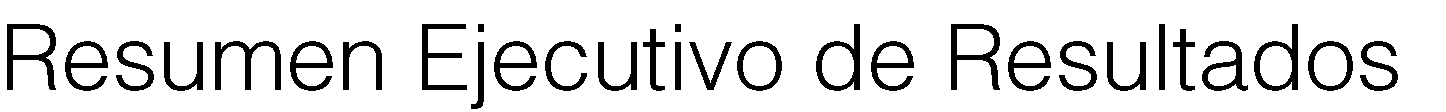 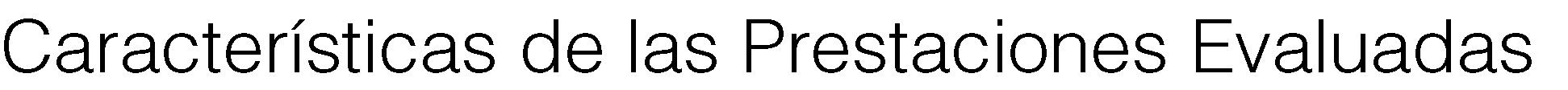 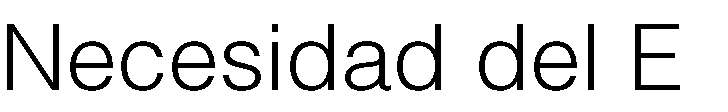 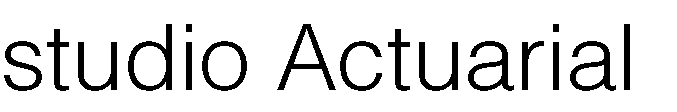 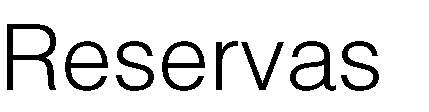 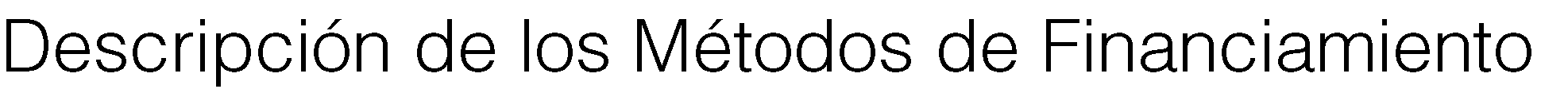 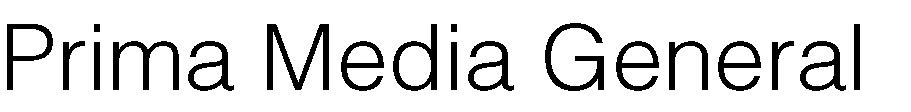 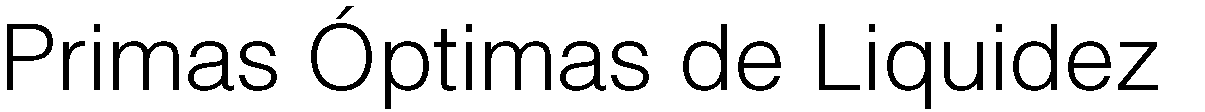 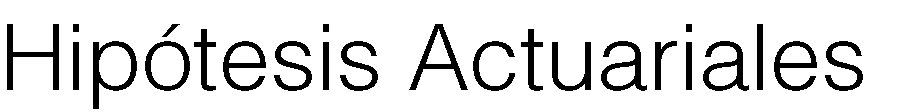 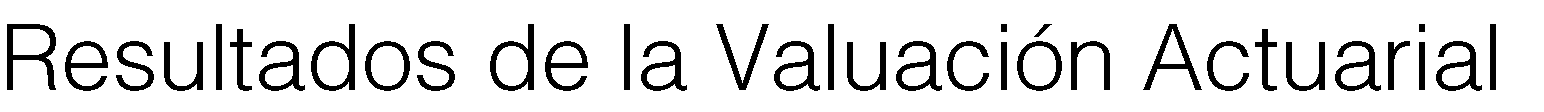 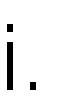 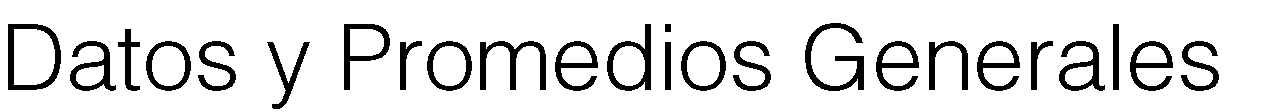 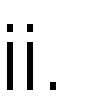 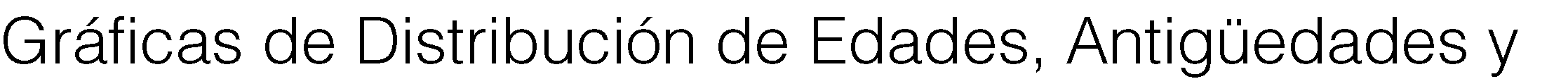 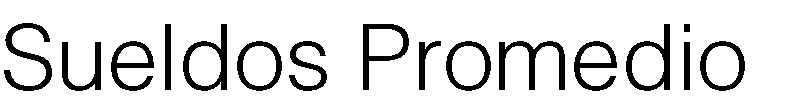 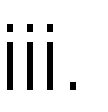 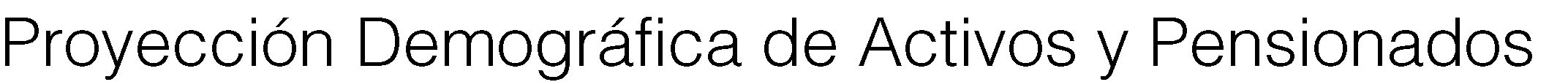 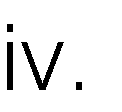 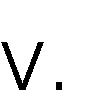 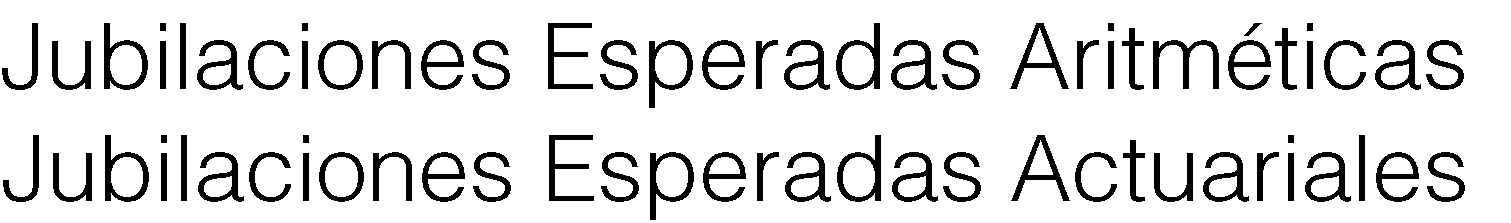 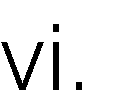 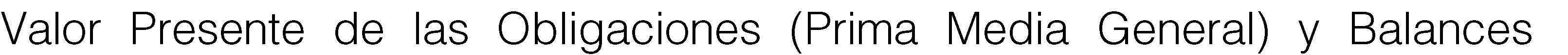 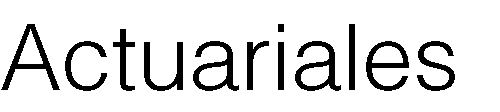 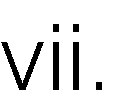 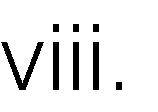 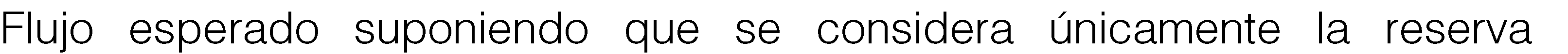 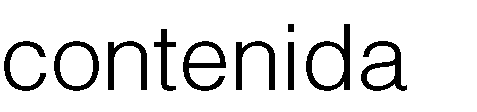 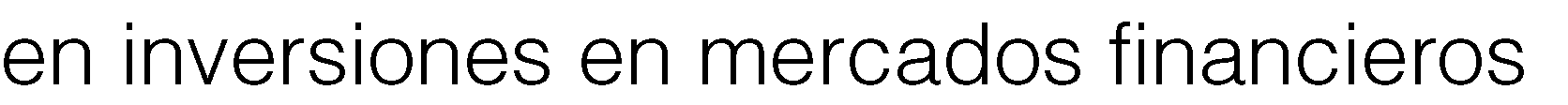 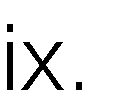 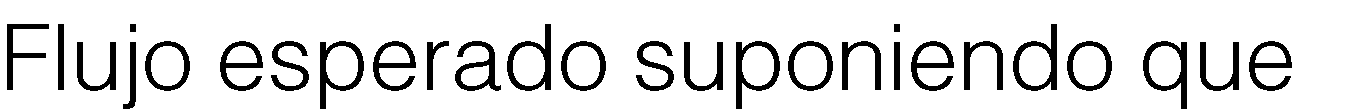 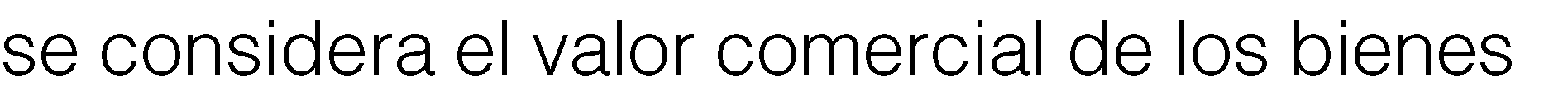 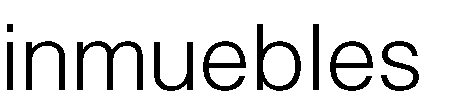 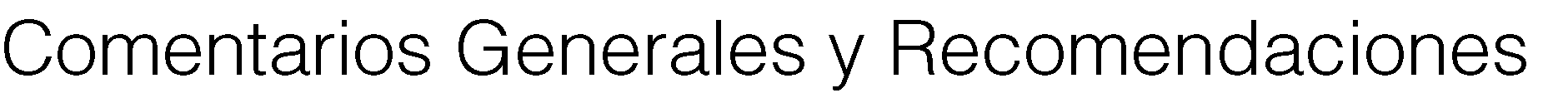 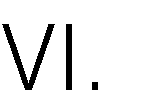 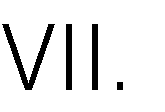 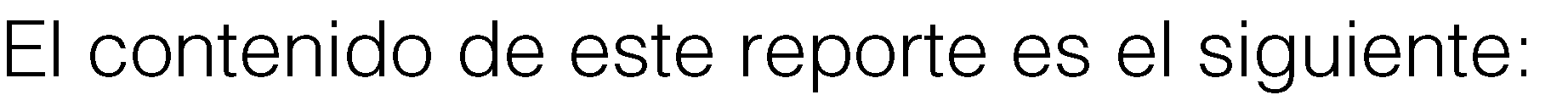 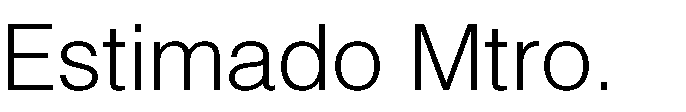 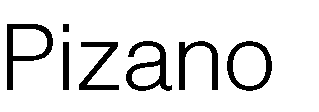 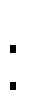 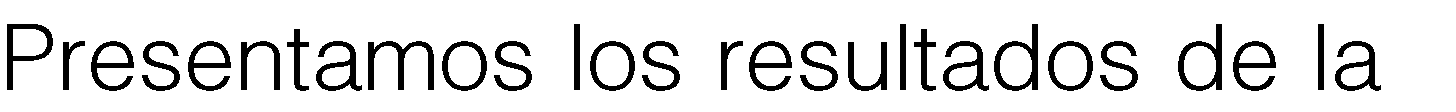 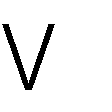 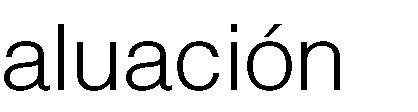 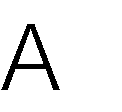 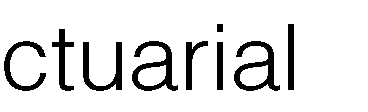 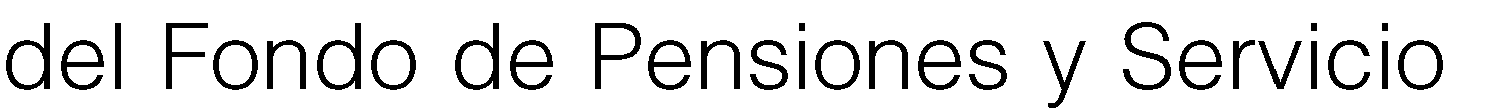 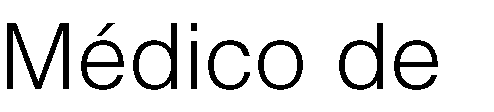 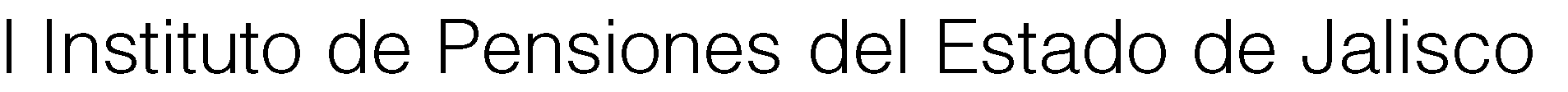 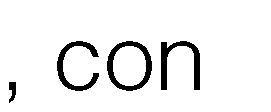 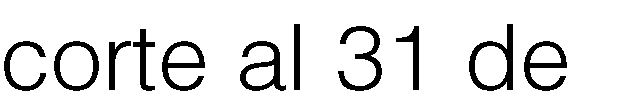 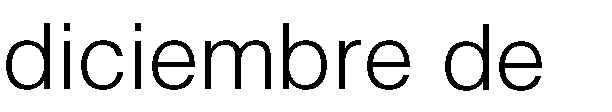 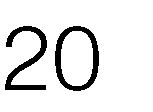 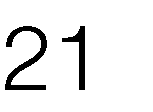 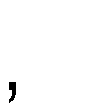 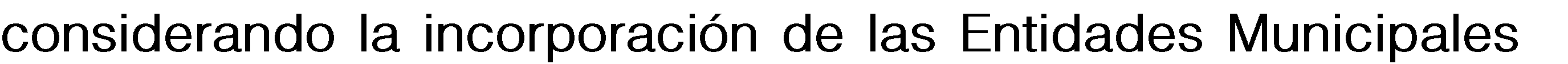 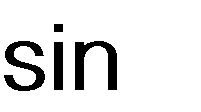 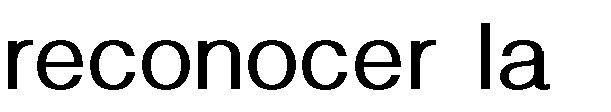 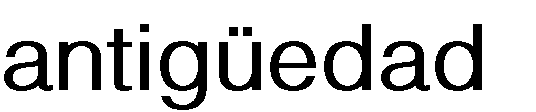 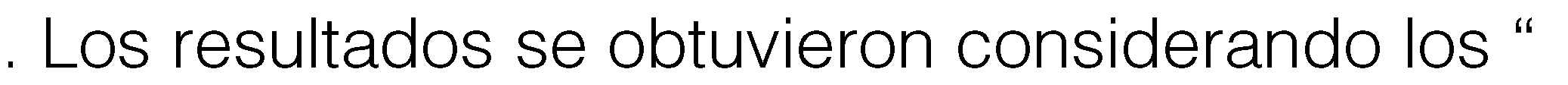 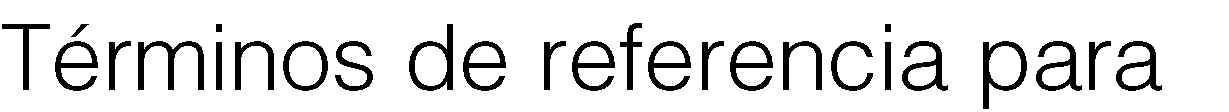 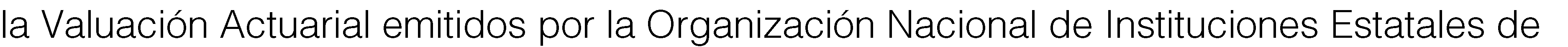 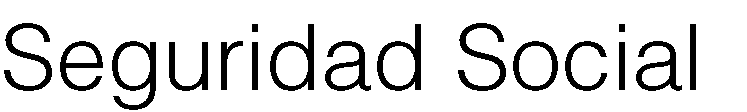 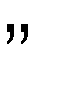 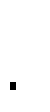 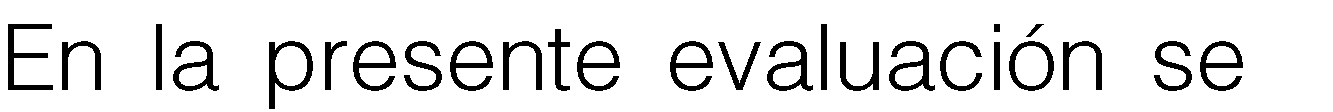 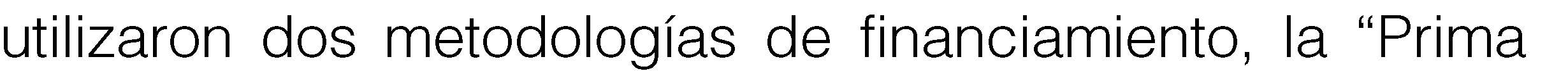 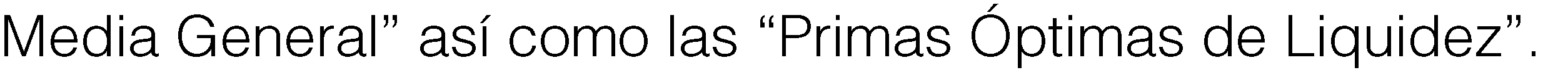 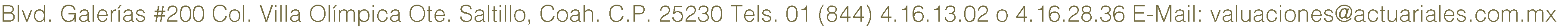 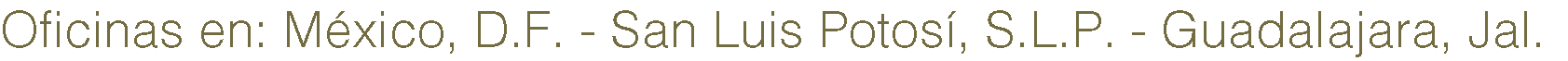 VALUACIONES ACTUARIALES DEL NORTEW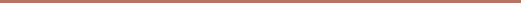 consultoría actuarialRESUMEN EJECUTIVO DE RESULTADOS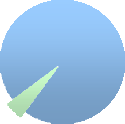 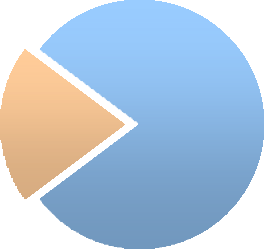 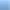 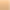 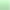 Pensiones en curso de pago Servicios Pasados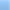 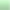 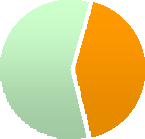 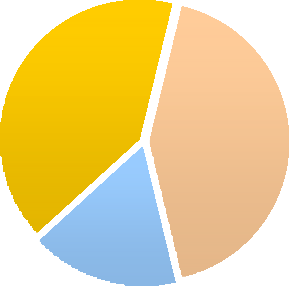 Servicios Futuros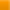 Nuevas Generaciones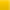 (1) Número de Afiliados x Nómina mensual promedio * 12. El personal pensionado incluye aguinaldo.(2) Personal que cuenta con los requisitos para obtener una pensión por jubilación, vejéz o cesantía(3) Nómina anual de pensionados / Nómina anual de activosVALUACIONES ACTUARIALES DEL NORTEWconsultoría actuarialValor Presente de Sueldos FuturosGeneración Actual	378,002,514,812.58	341,996,055,195.63Nuevas Generaciones	1,095,978,564,456.00	708,909,481,703.20Total	1,473,981,079,268.57	1,050,905,536,898.83Valor Presente de Aportaciones FuturasActivosi) Generación Actual	120,960,804,740.03	109,438,737,662.60ii) Nuevas Generaciones	350,713,140,625.92	226,851,034,145.02PensionadosEn curso de pago	0.00	0.00De la generación actual	0.00	0.00De las nuevas generaciones	0.00	0.00Total	471,673,945,365.94	336,289,771,807.63Déficit / Superávit ActuarialGeneración Actual	(364,997,387,714.50)	(281,878,756,773.85)Nuevas Generaciones	(8,919,476,526.34)	44,750,839,533.27Total	(373,916,864,240.84)	(237,127,917,240.57)Situación Financiera - Activos vs PasivosGeneración Actual	30.77%	34.84%Nuevas Generaciones	97.52%	124.57%Total	57.84%	61.42%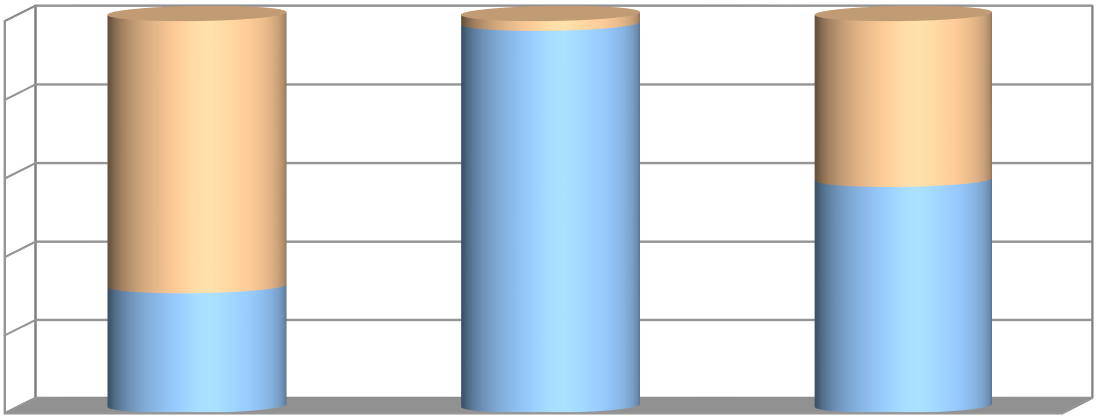 Período de SuficienciaVALUACIONES ACTUARIALES DEL NORTEWconsultoría actuarialCotizaciones recomendadas como porcentaje de la nómina de cotización de acuerdo a la metodología de Prima Media GeneralCotizaciones recomendadas como porcentaje de la nómina de cotización de acuerdo a la metodología de Primas Óptimas de LiquidezCotizaciones recomendadas como porcentaje de la nómina de cotización de acuerdo a la metodología de Primas Óptimas de Liquidez EscalonadasRepresenta el porcentaje de incremento anual durante el período señalado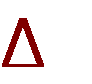 Flujo esperado de Egresos, Aportaciones y Costos FiscalesVALUACIONES ACTUARIALES DEL NORTEWconsultoría actuarialInstituto de Pensiones del Estado de JaliscoComportamiento esperado de egresos, aportaciones y aportaciones adicionalesPersonal TotalTasa de rendimiento del 2.00% (Millones de pesos de 2021)2022	11,621.84	9,208.72	0.002023	12,342.19	9,272.02	0.002024	12,934.69	9,343.37	0.002025	13,722.33	9,423.62	0.002026	14,446.03	9,488.84	0.002027	15,086.25	9,555.58	0.002028	15,714.87	9,623.27	0.002029	16,274.89	9,694.14	0.002030	16,821.85	9,766.19	0.002035	19,630.01	10,061.13	9,568.882040	21,259.79	10,307.25	10,952.542045	21,188.42	10,528.13	10,660.292050	20,286.17	10,721.60	9,564.572055	20,092.72	10,786.27	9,306.442060	19,896.49	10,818.66	9,077.832065	19,694.45	10,840.73	8,853.722070	19,627.29	10,828.55	8,798.732075	19,852.42	10,768.88	9,083.552080	19,946.03	10,716.63	9,229.402085	19,751.92	10,698.28	9,053.642090	19,249.18	10,713.16	8,536.022095	18,651.02	10,742.94	7,908.092100	18,212.94	10,765.64	7,447.302105	18,026.69	10,777.67	7,249.032110	18,098.19	10,778.63	7,319.562115	18,296.81	10,775.78	7,521.032120	18,560.69	10,765.11	7,795.582122	18,651.83	10,759.90	7,891.9270.00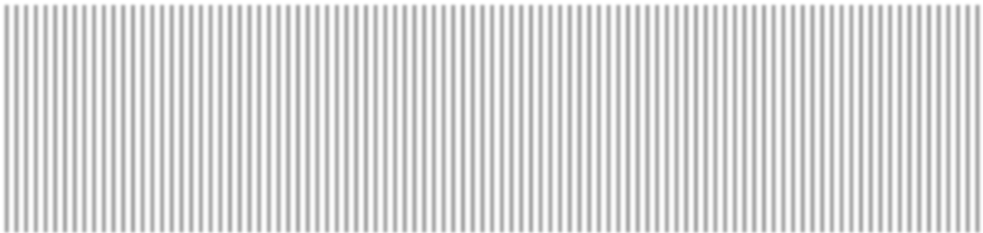 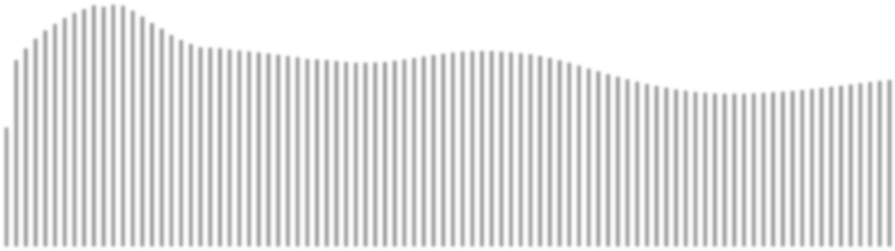 60.0050.0040.0030.0020.0010.00VALUACIONES ACTUARIALES DEL NORTEWconsultoría actuarialInstituto de Pensiones del Estado de JaliscoComportamiento esperado de egresos, aportaciones y aportaciones adicionalesPersonal TotalTasa de rendimiento del 3.00% (Millones de pesos de 2021)2022	11,621.84	9,208.72	0.002023	12,342.19	9,272.02	0.002024	12,934.69	9,343.37	0.002025	13,722.33	9,423.62	0.002026	14,446.03	9,488.84	0.002027	15,086.25	9,555.58	0.002028	15,714.87	9,623.27	0.002029	16,274.89	9,694.14	0.002030	16,821.85	9,766.19	0.002035	19,630.01	10,061.13	9,568.882040	21,259.79	10,307.25	10,952.542045	21,188.42	10,528.13	10,660.292050	20,286.17	10,721.60	9,564.572055	20,092.72	10,786.27	9,306.442060	19,896.49	10,818.66	9,077.832065	19,694.45	10,840.73	8,853.722070	19,627.29	10,828.55	8,798.732075	19,852.42	10,768.88	9,083.552080	19,946.03	10,716.63	9,229.402085	19,751.92	10,698.28	9,053.642090	19,249.18	10,713.16	8,536.022095	18,651.02	10,742.94	7,908.092100	18,212.94	10,765.64	7,447.302105	18,026.69	10,777.67	7,249.032110	18,098.19	10,778.63	7,319.562115	18,296.81	10,775.78	7,521.032120	18,560.69	10,765.11	7,795.582122	18,651.83	10,759.90	7,891.9270.00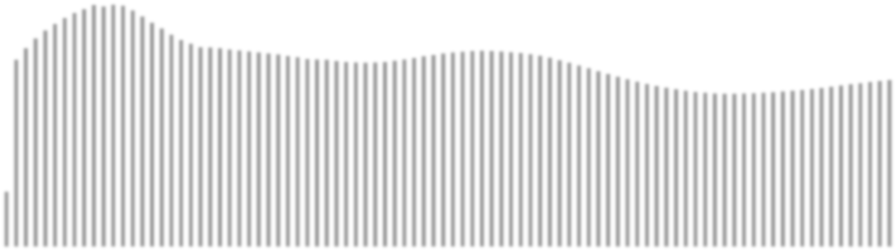 60.0050.0040.0030.0020.0010.00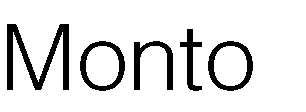 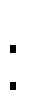 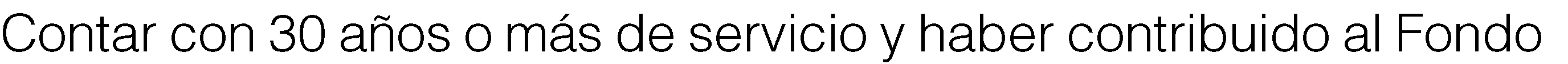 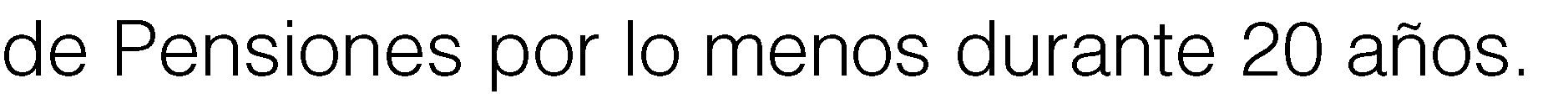 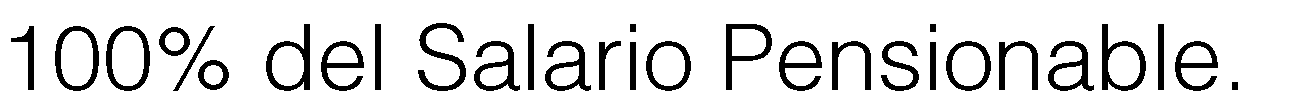 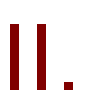 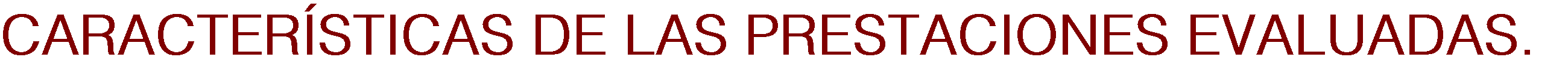 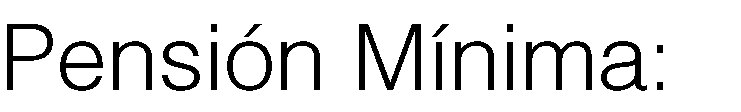 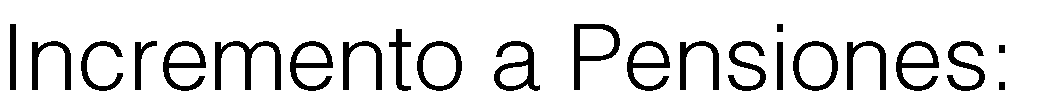 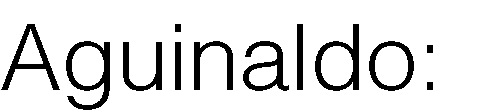 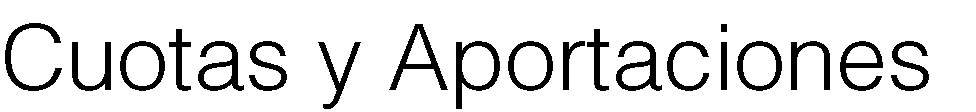 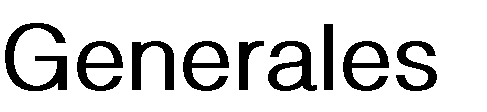 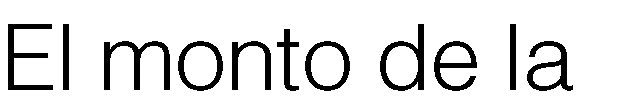 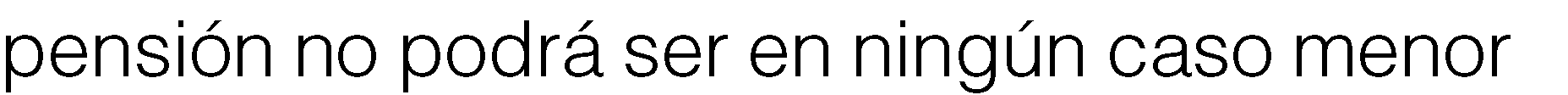 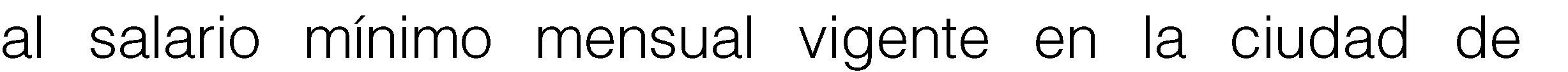 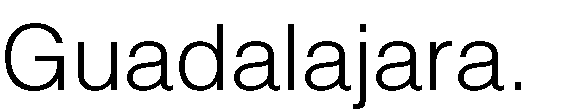 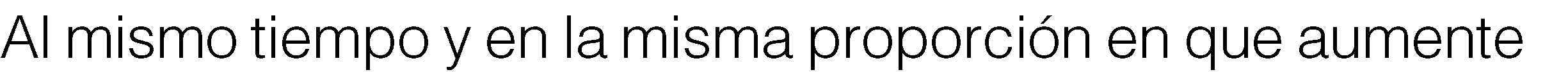 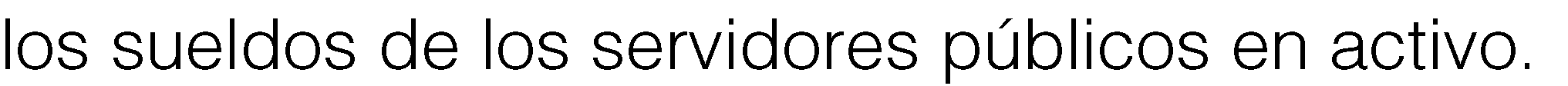 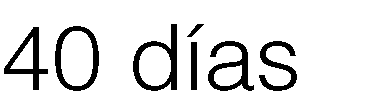 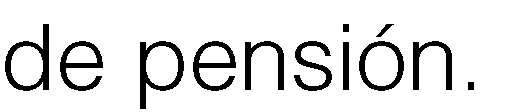 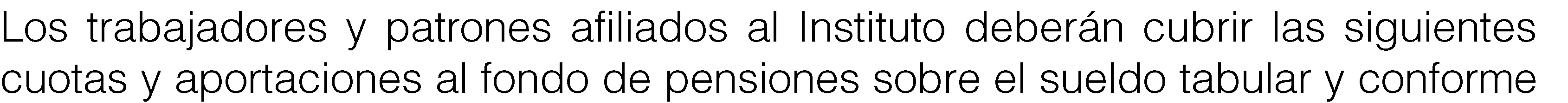 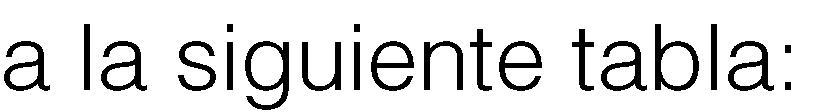 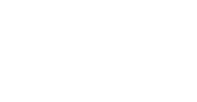 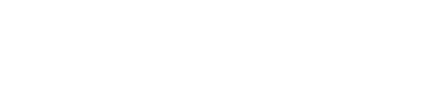 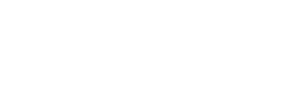 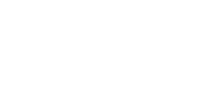 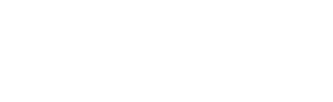 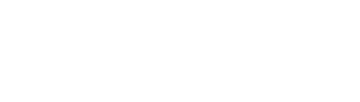 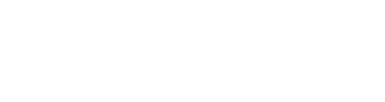 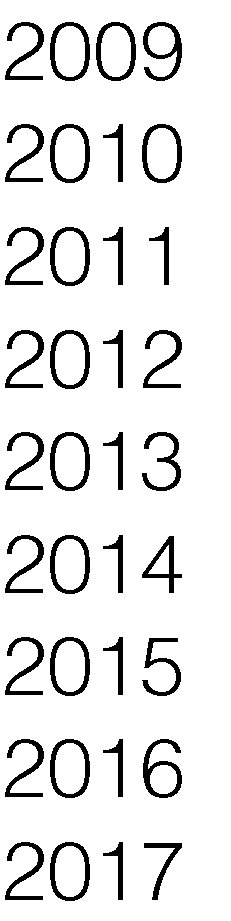 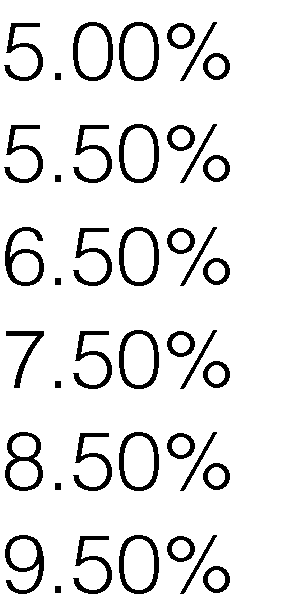 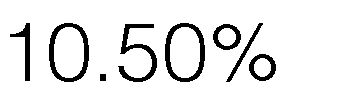 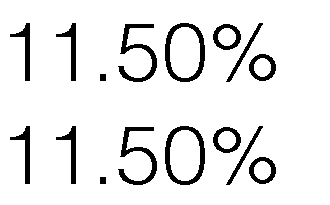 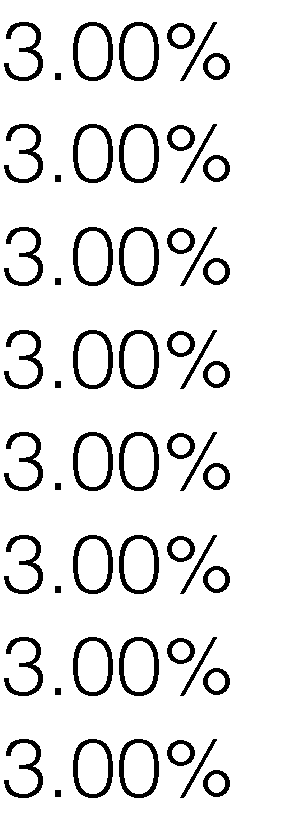 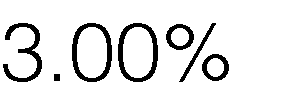 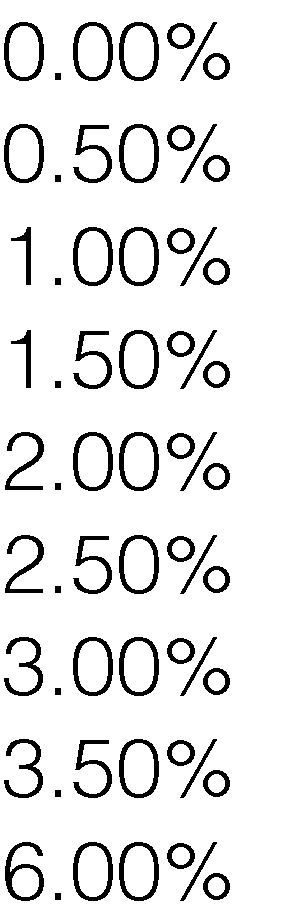 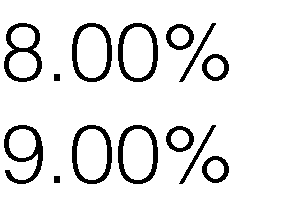 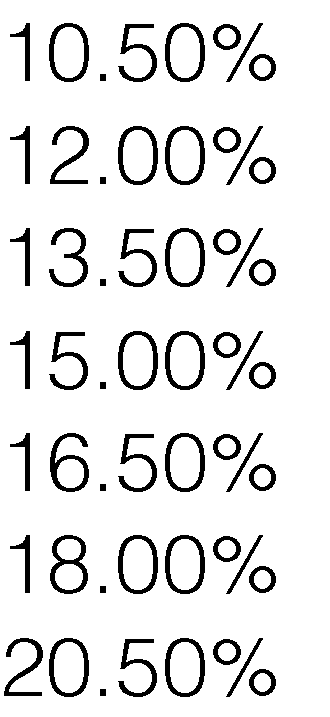 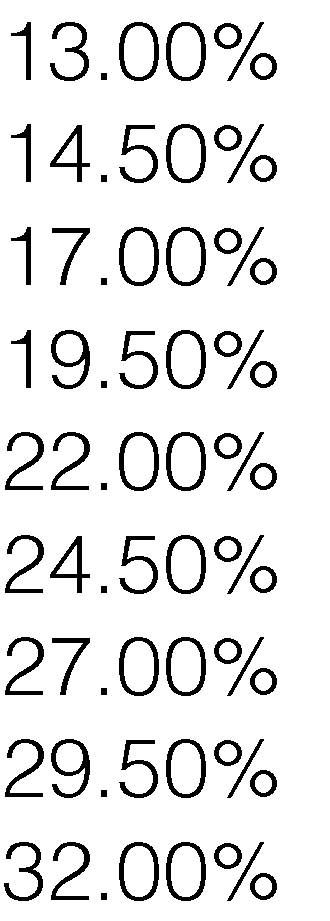 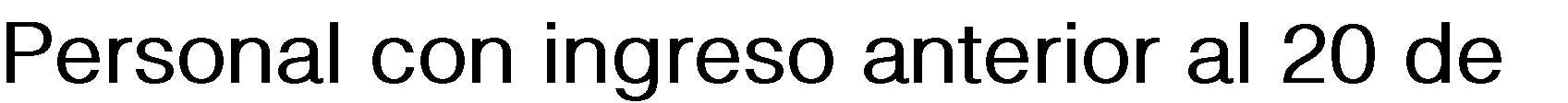 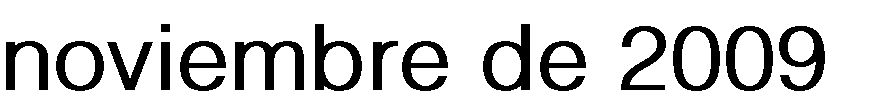 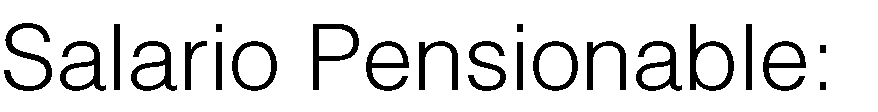 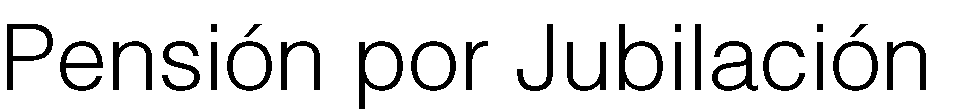 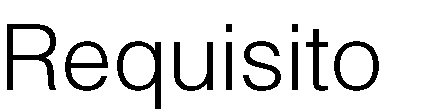 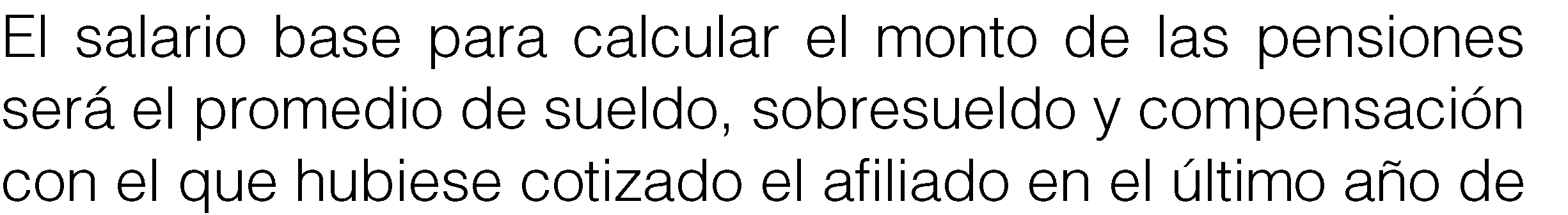 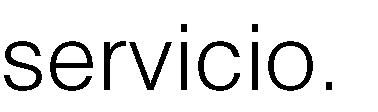 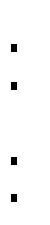 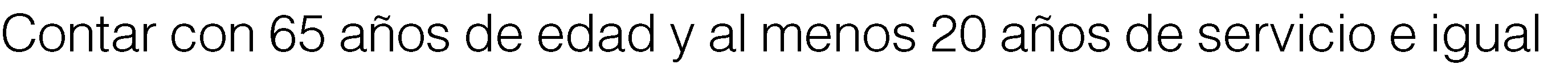 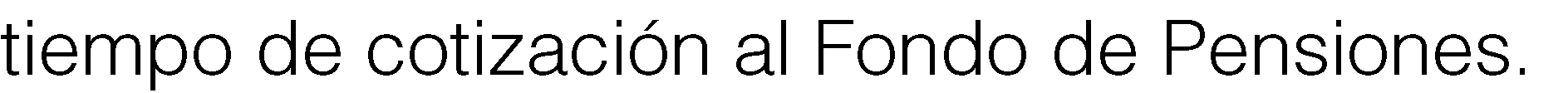 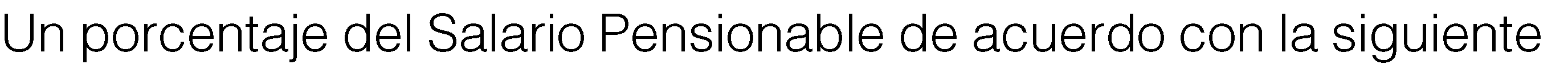 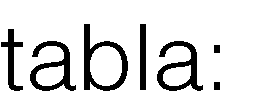 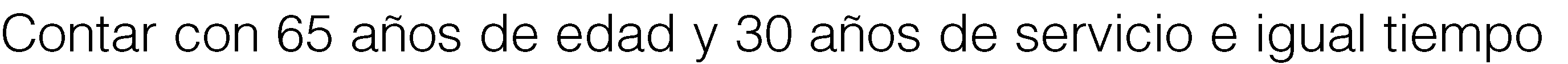 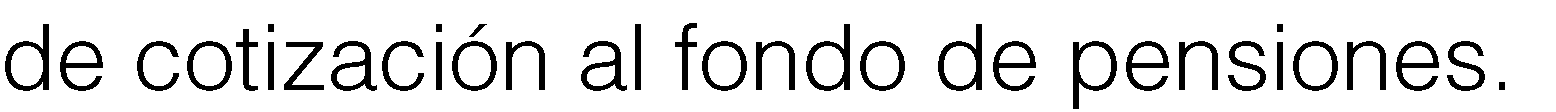 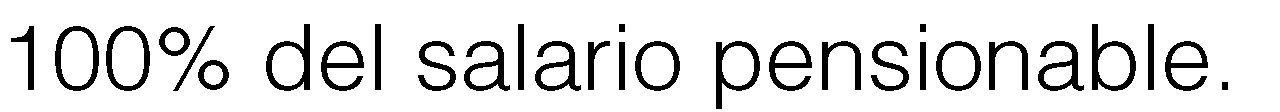 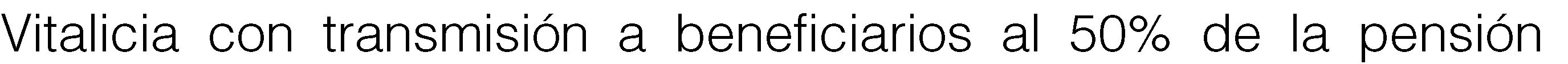 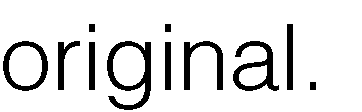 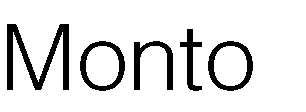 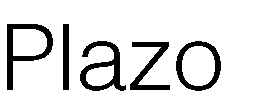 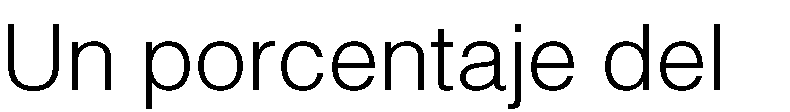 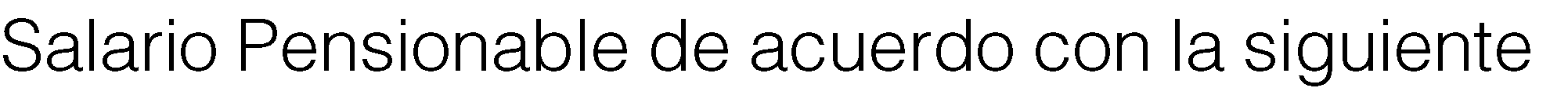 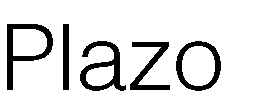 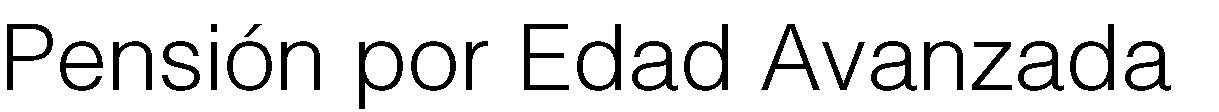 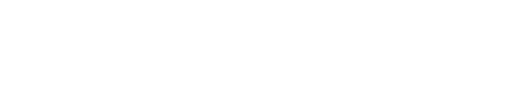 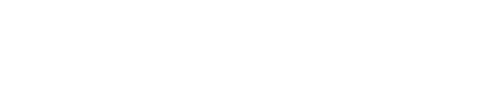 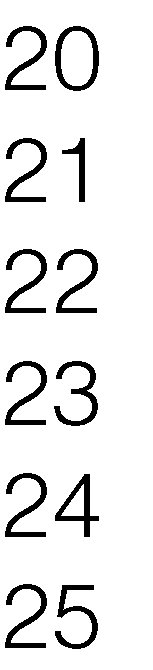 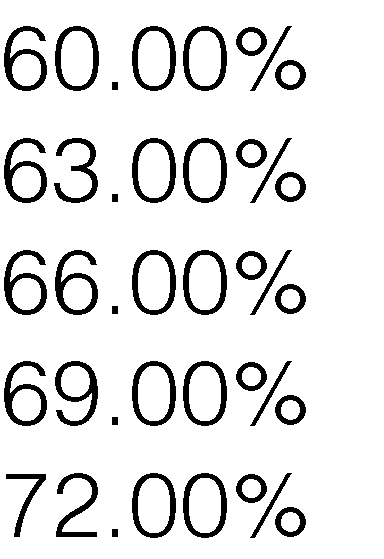 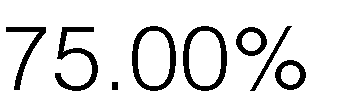 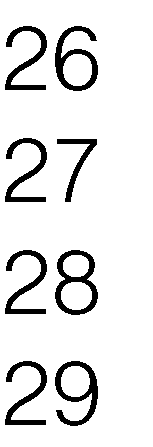 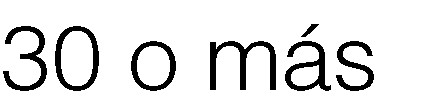 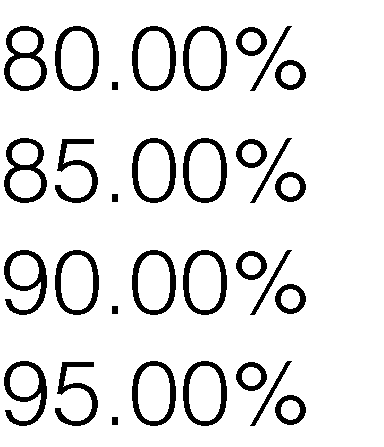 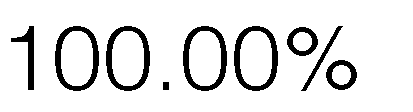 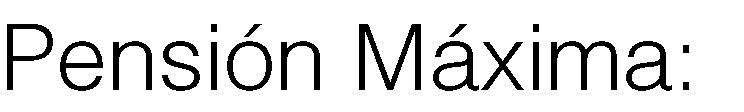 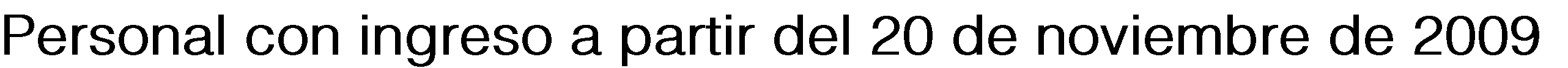 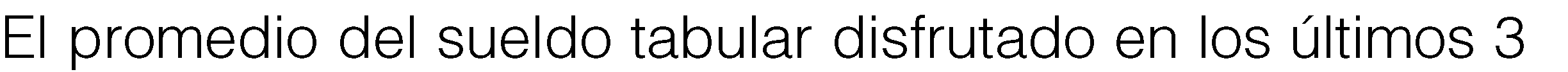 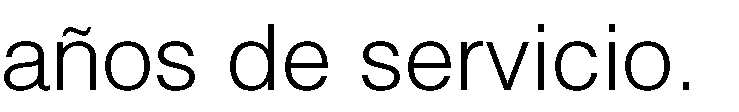 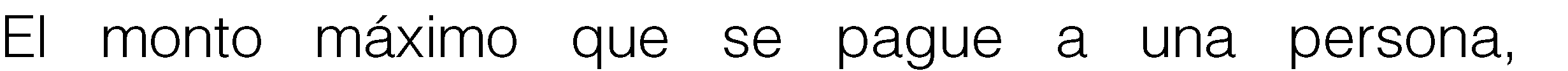 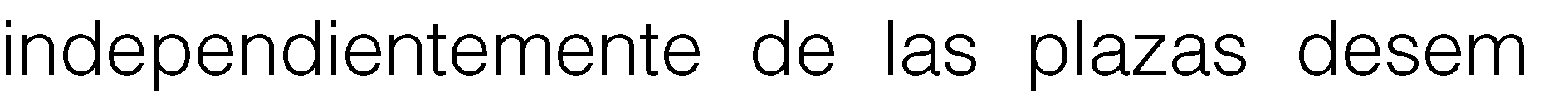 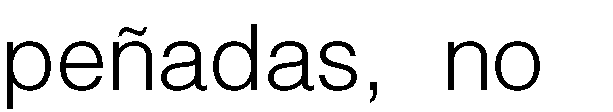 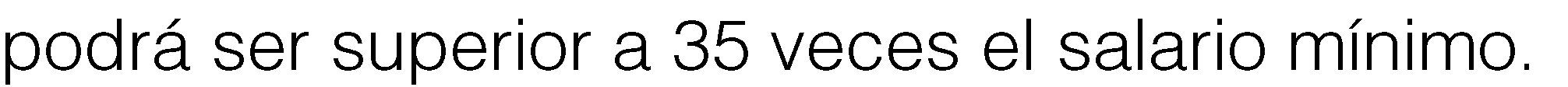 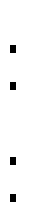 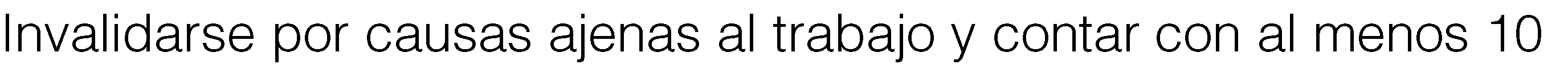 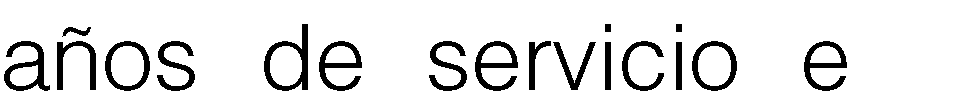 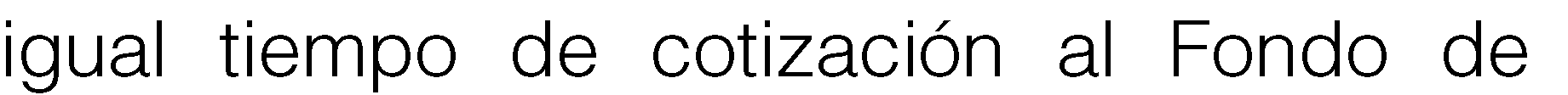 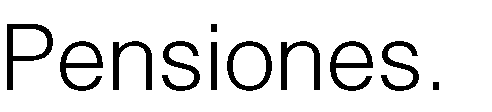 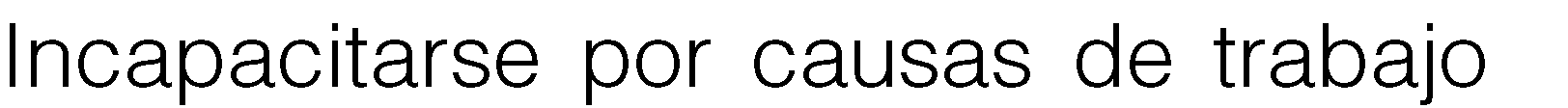 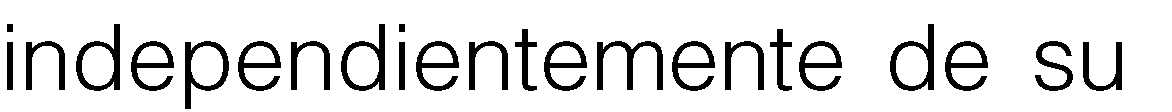 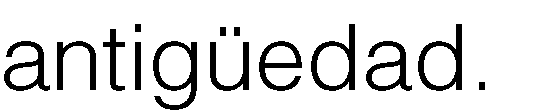 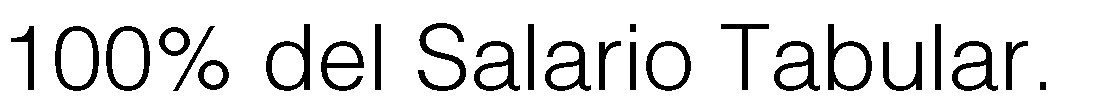 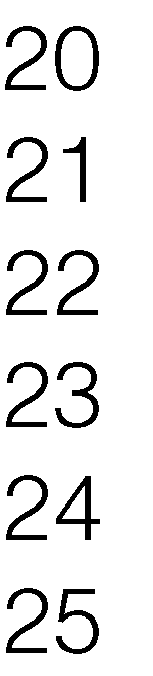 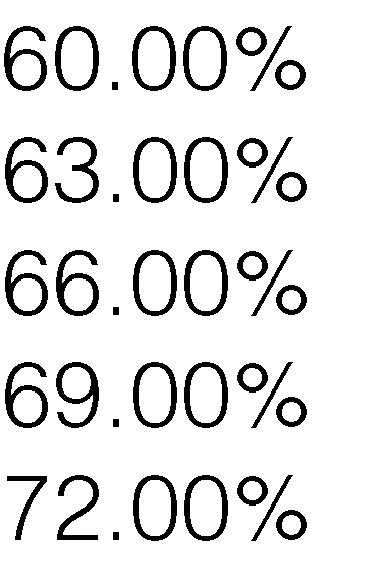 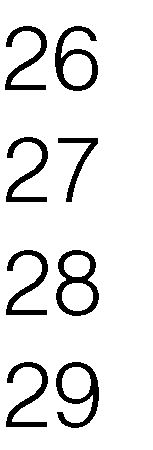 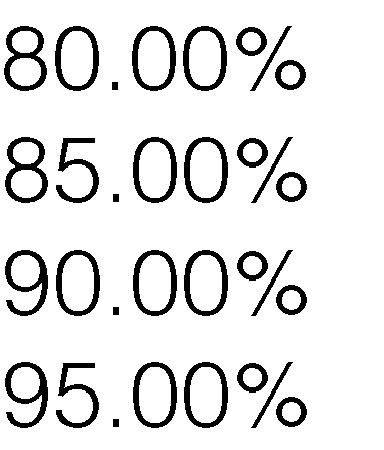 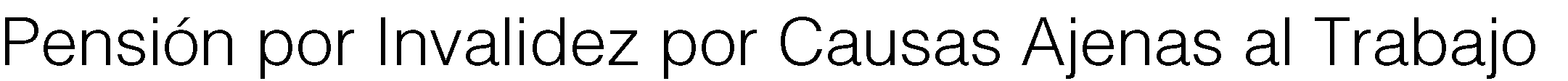 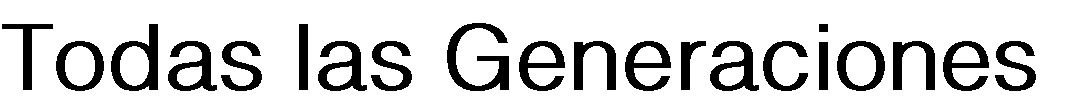 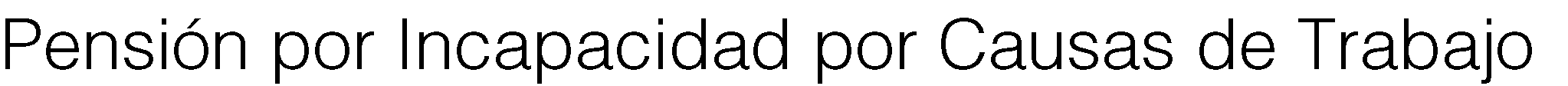 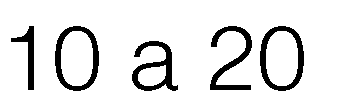 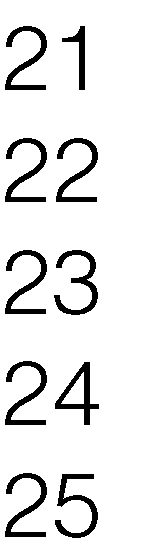 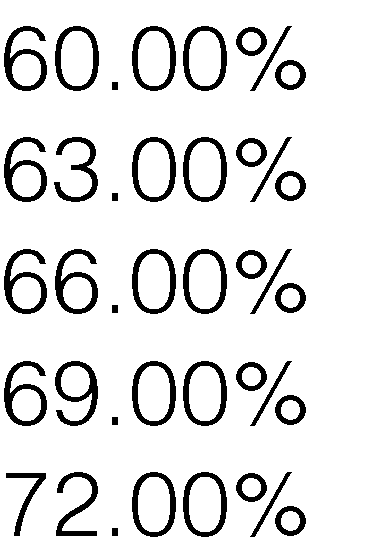 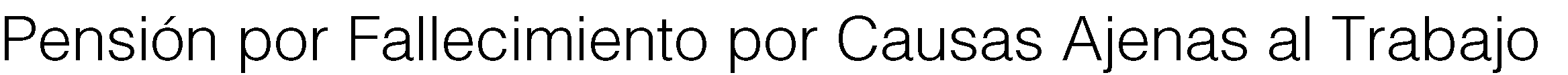 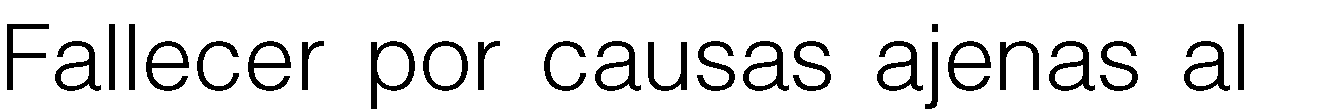 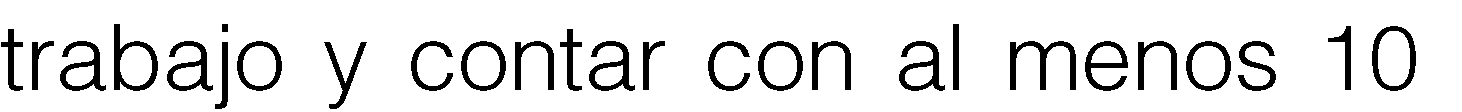 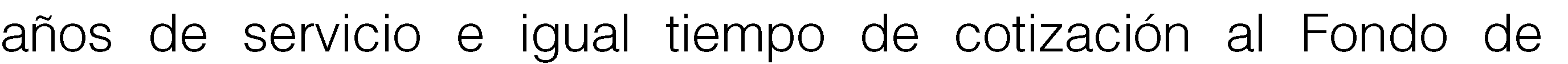 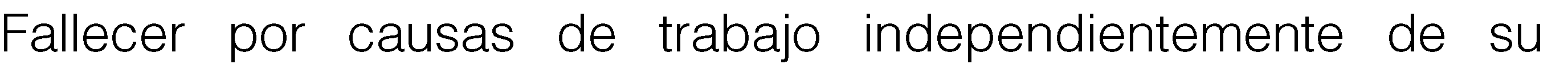 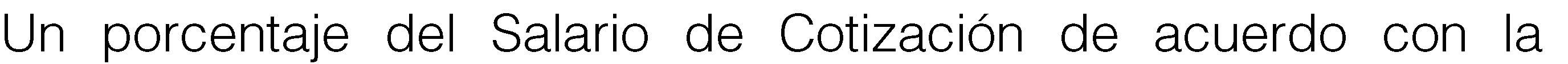 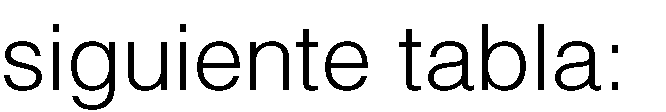 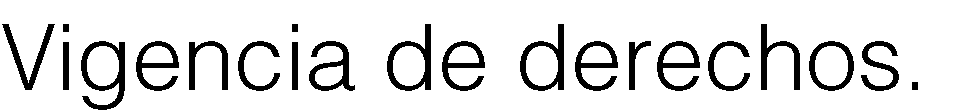 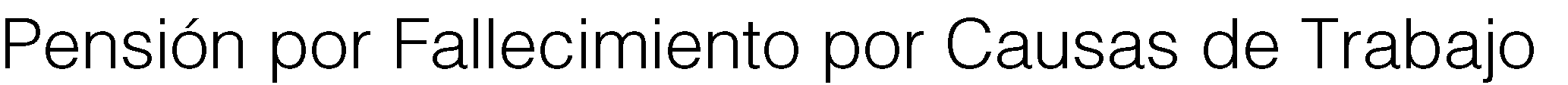 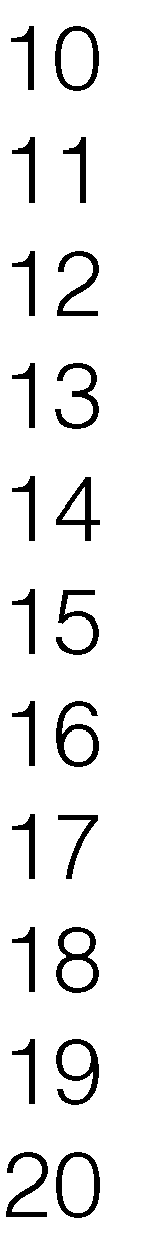 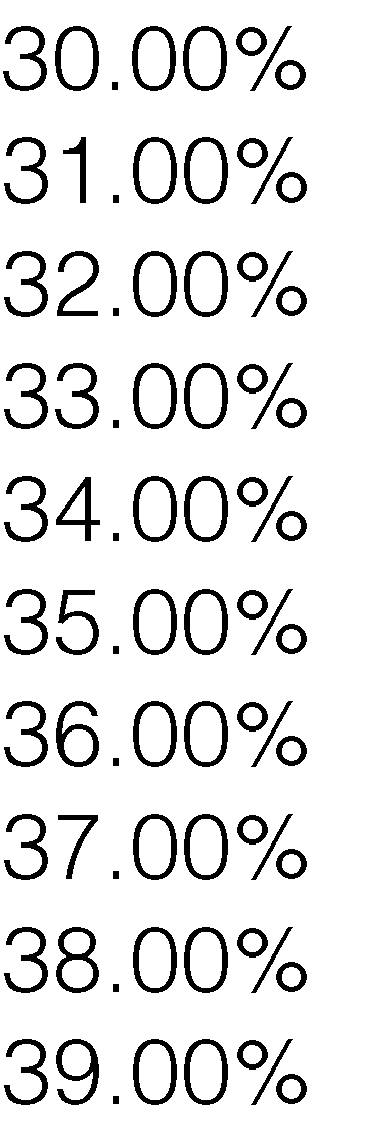 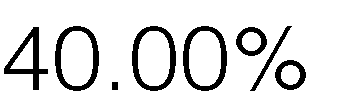 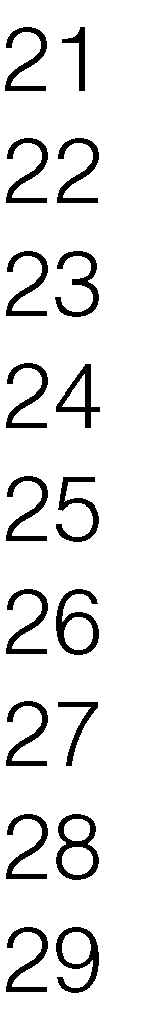 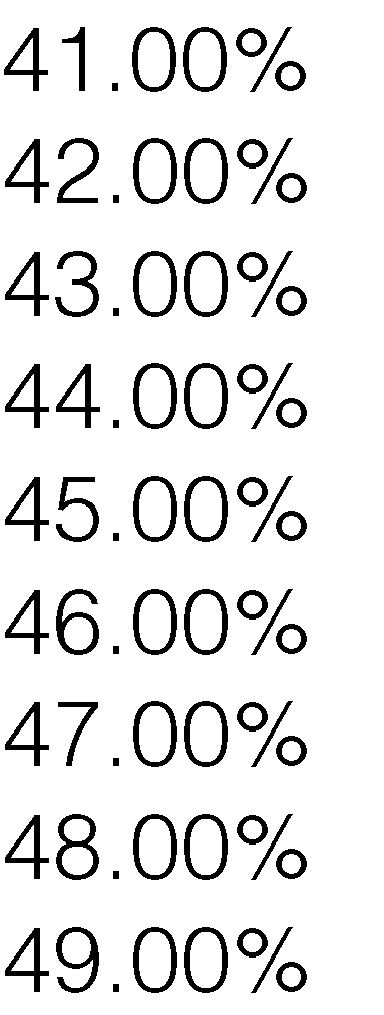 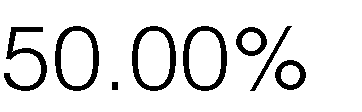 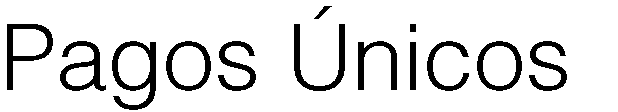 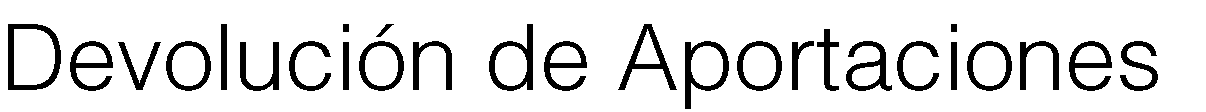 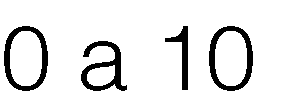 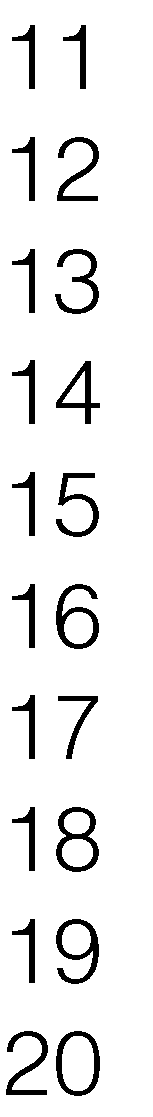 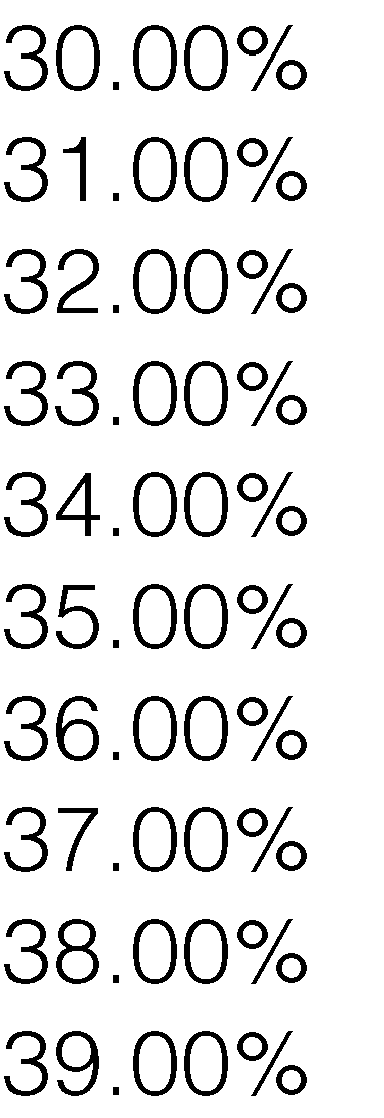 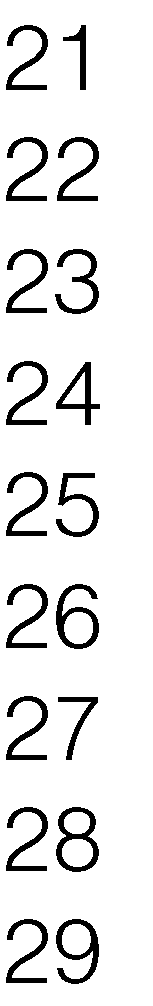 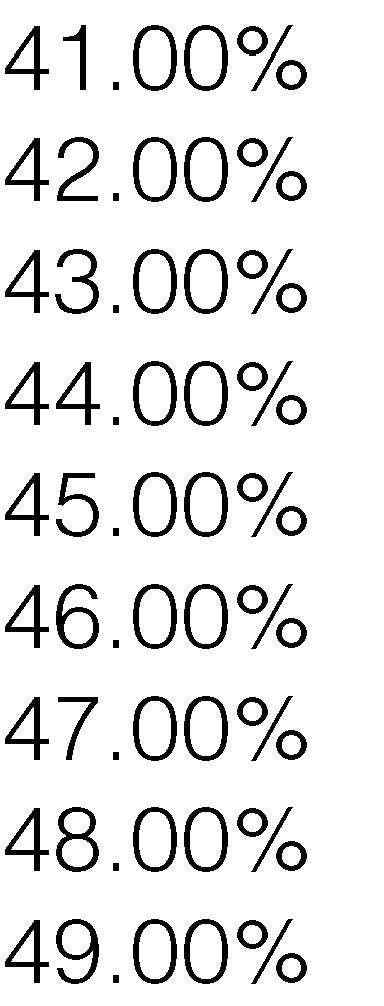 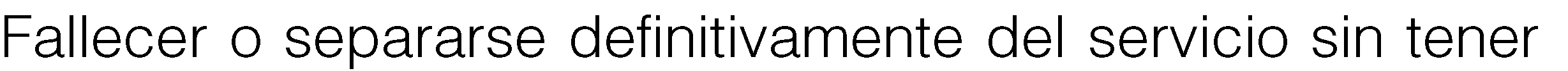 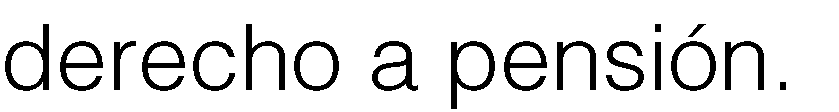 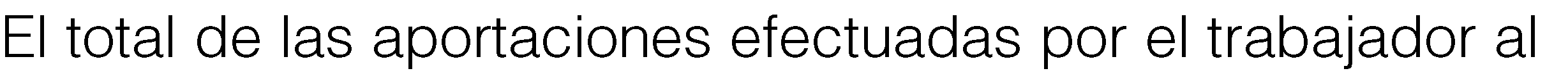 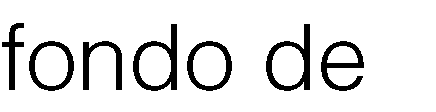 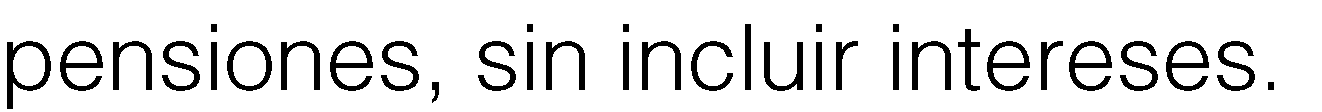 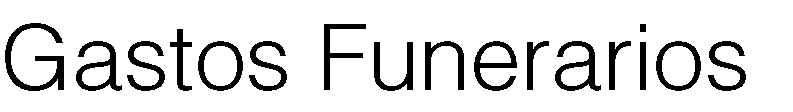 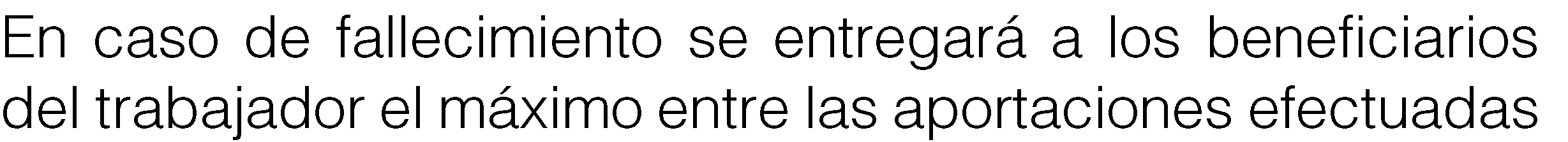 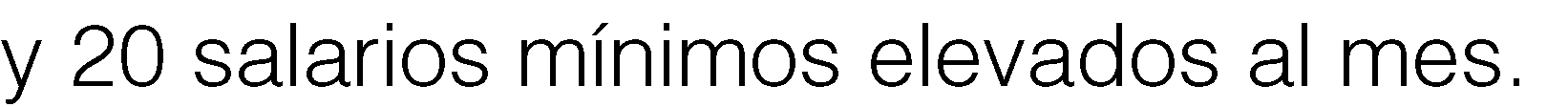      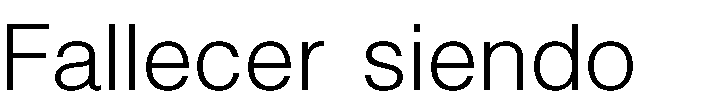 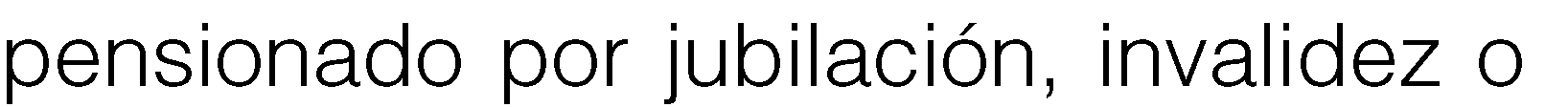 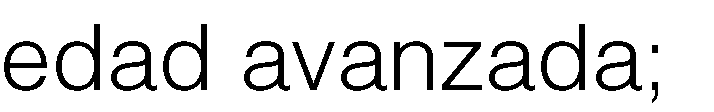 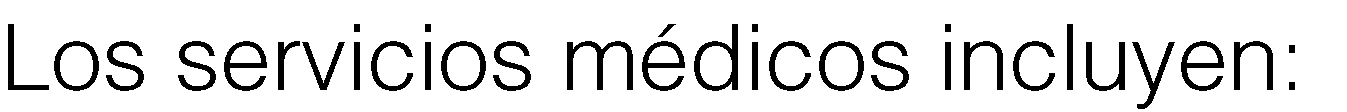 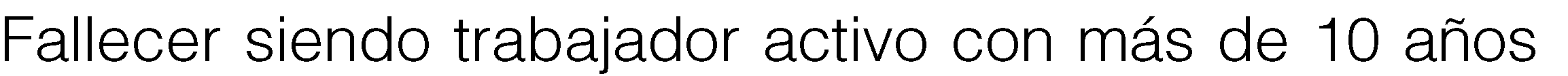 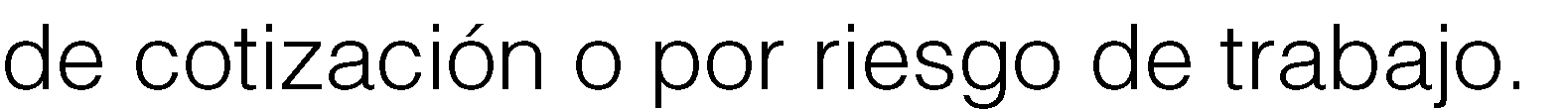 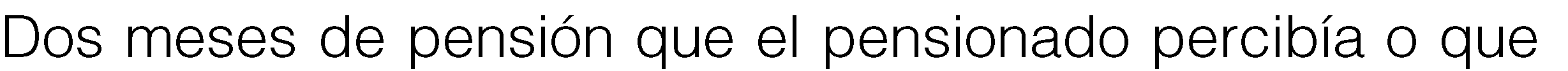 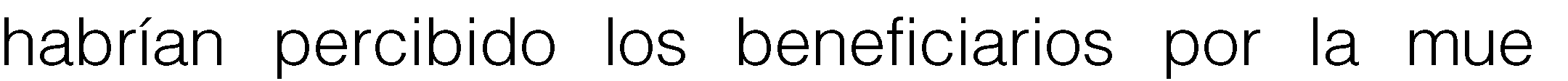 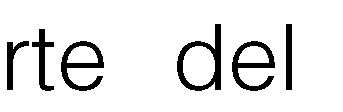 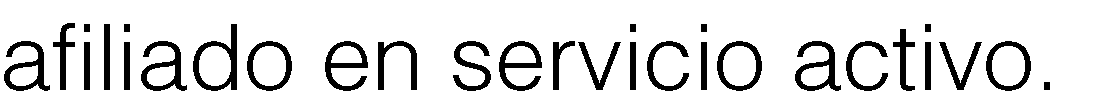 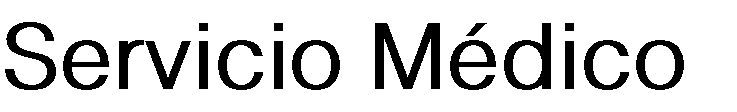 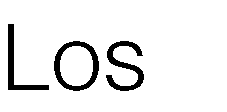 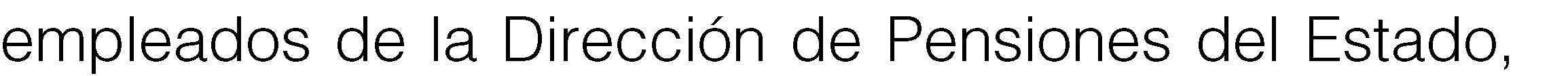 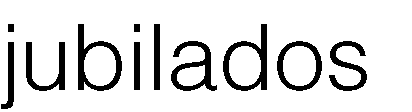 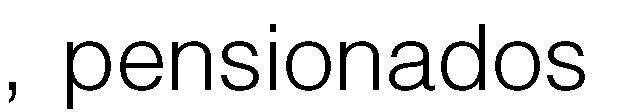 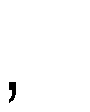 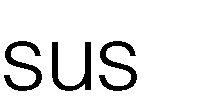 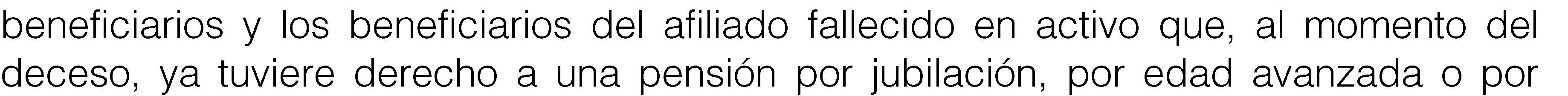 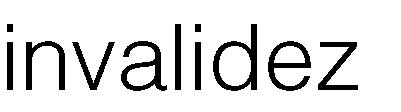 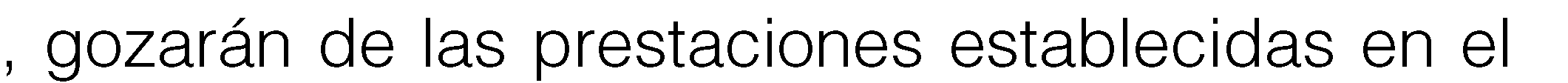 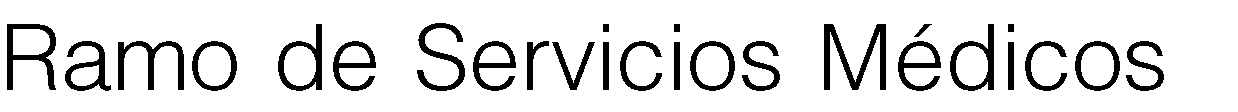 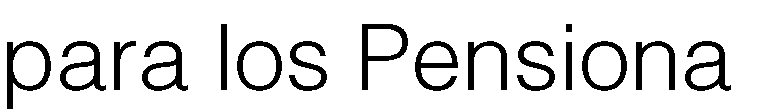 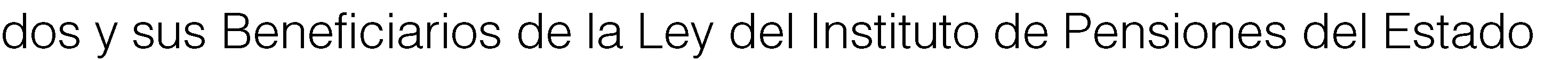 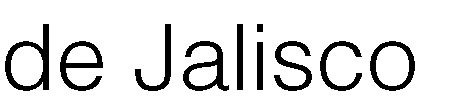 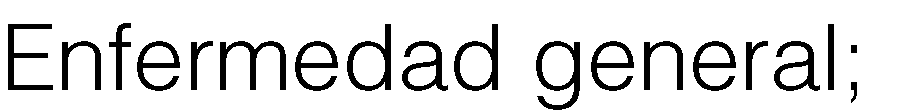 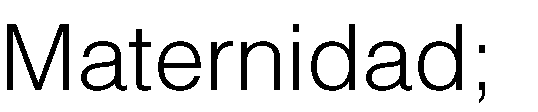 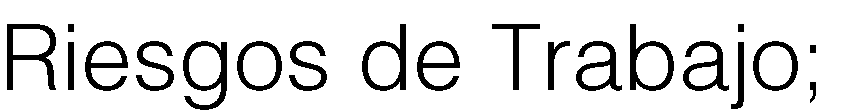 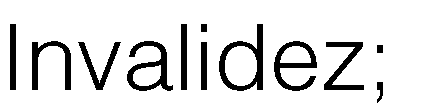 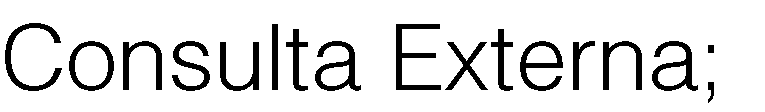 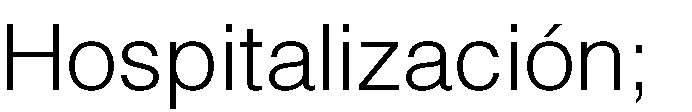 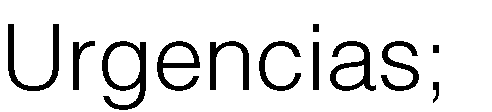 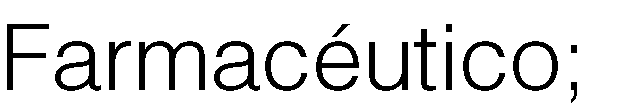 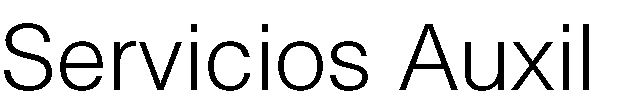 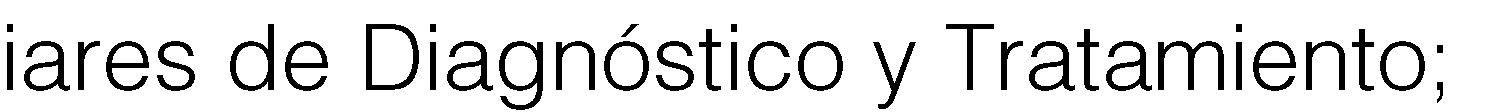 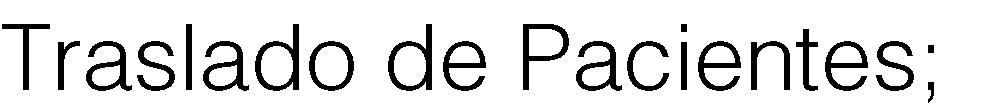 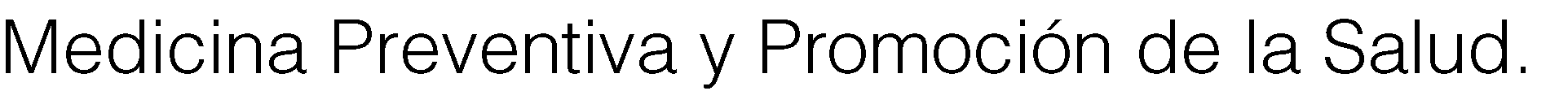 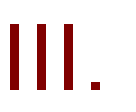 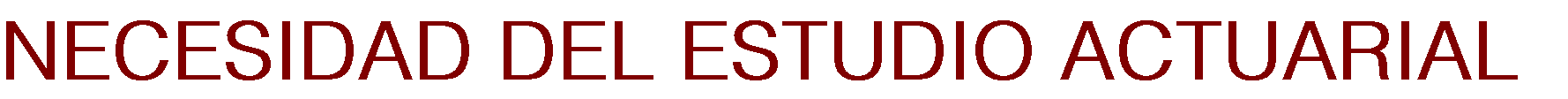 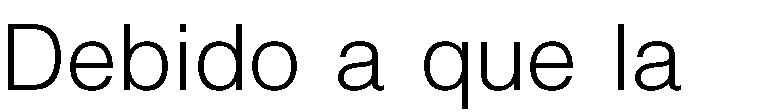 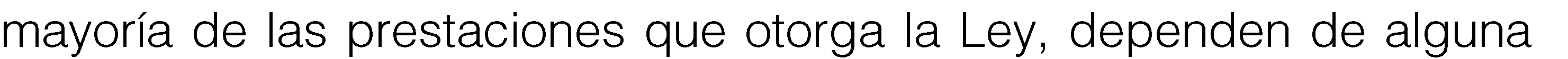 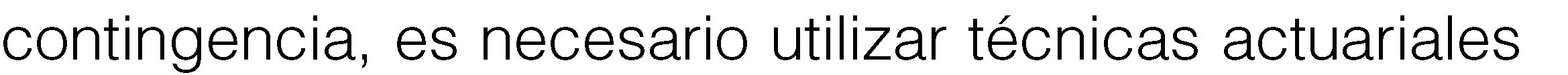 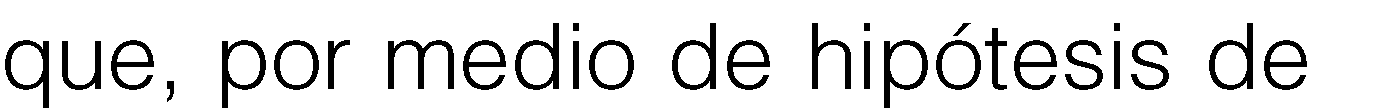 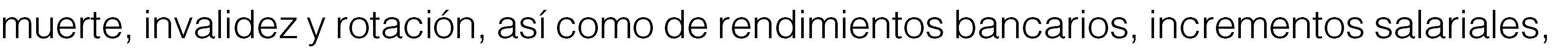 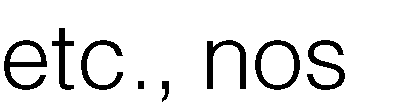 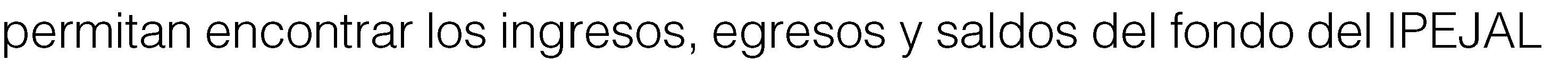 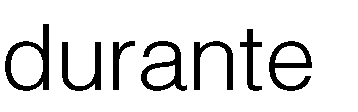 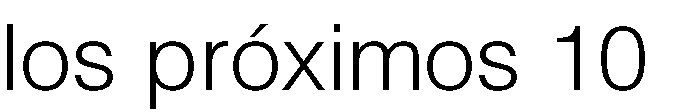 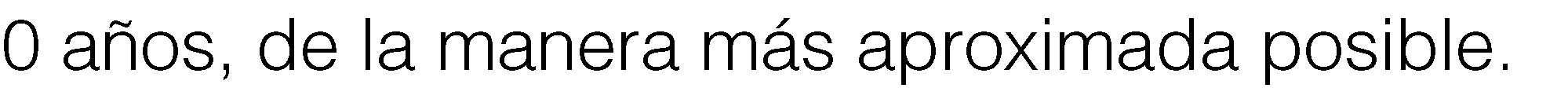 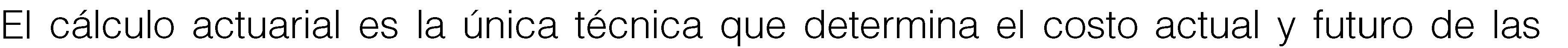 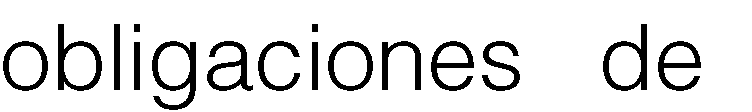 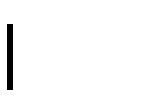 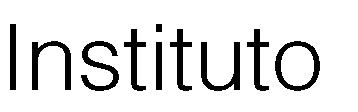 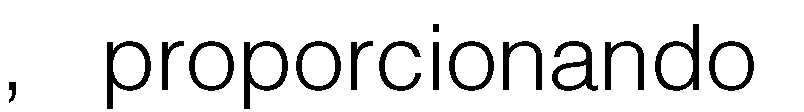 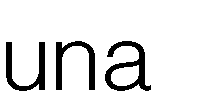 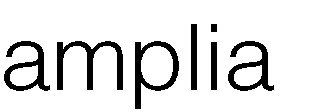 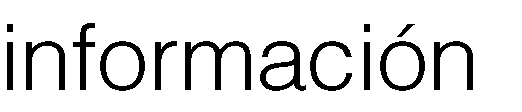 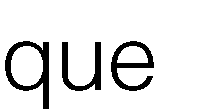 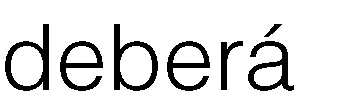 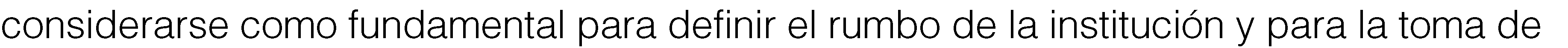 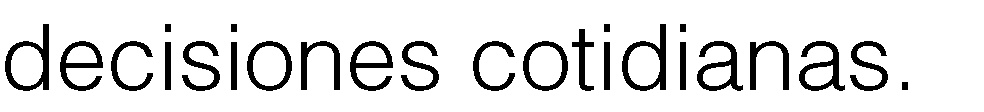 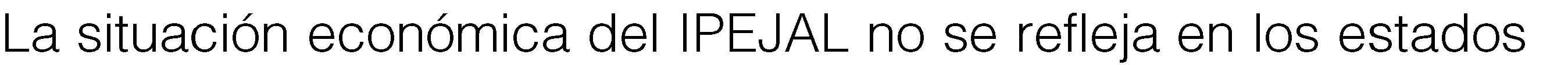 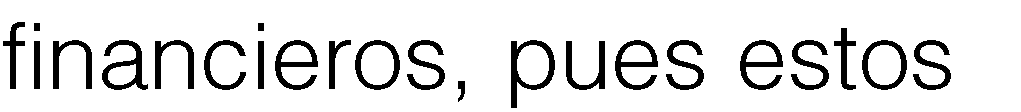 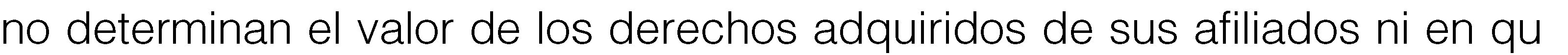 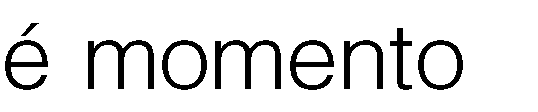 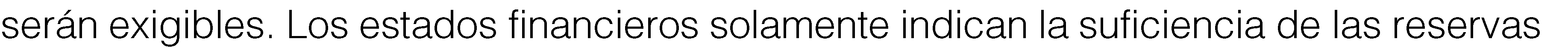 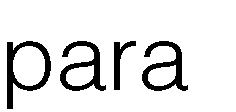 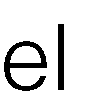 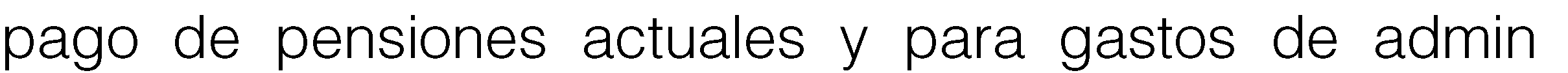 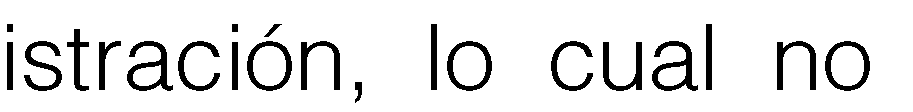 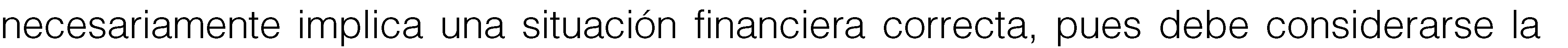 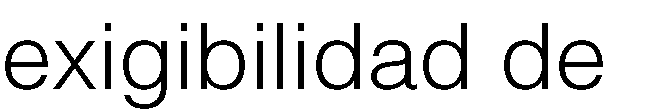 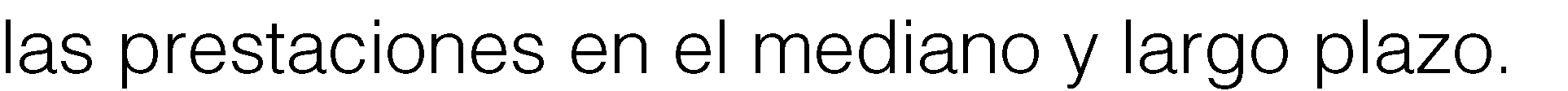 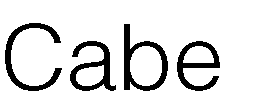 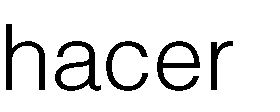 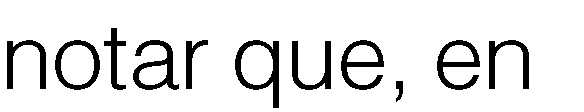 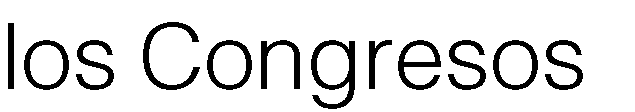 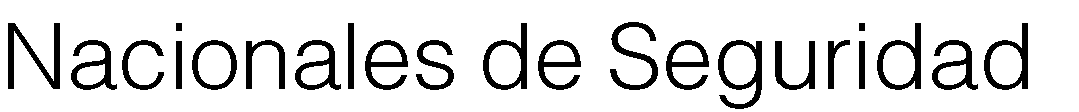 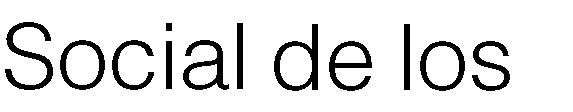 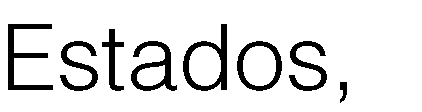 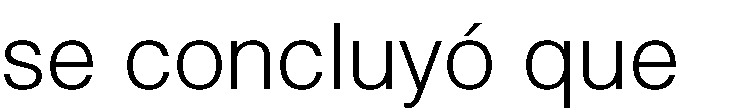 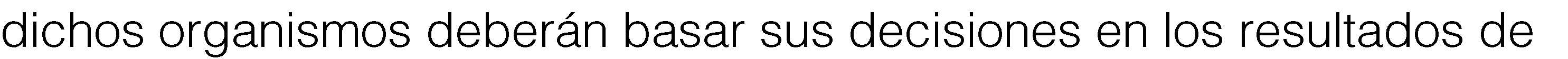 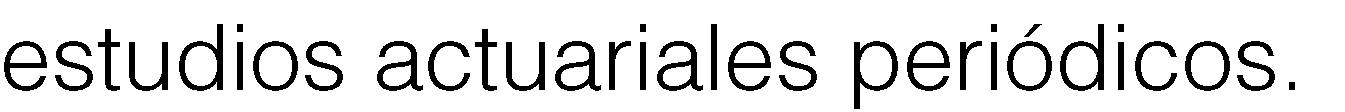 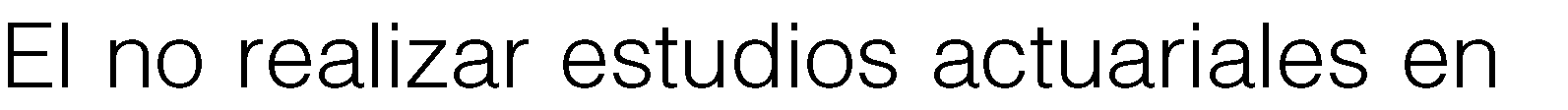 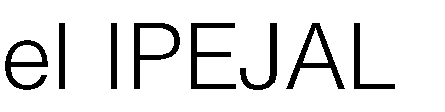 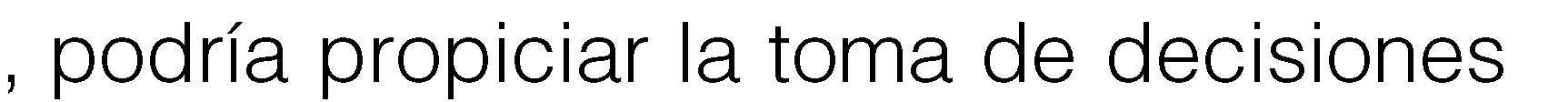 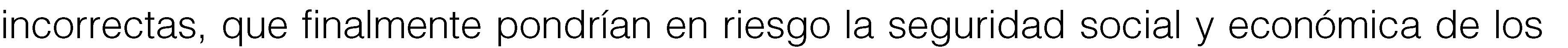 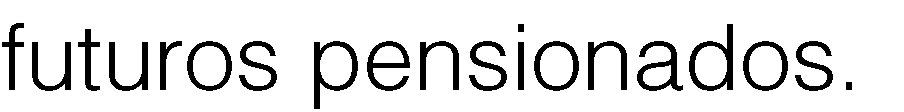 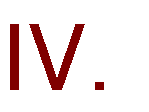 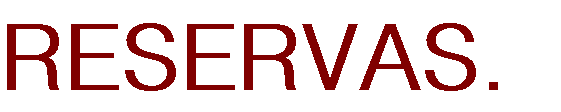 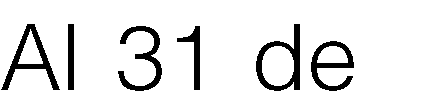 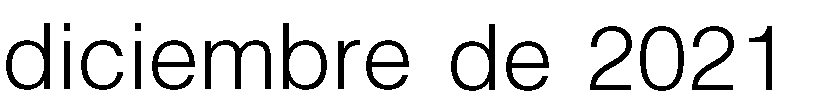 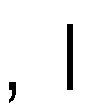 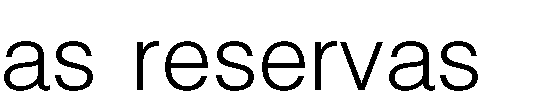 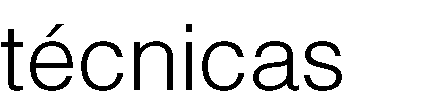 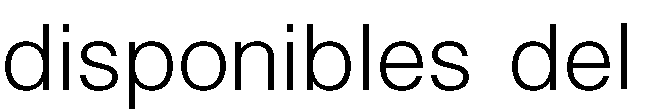 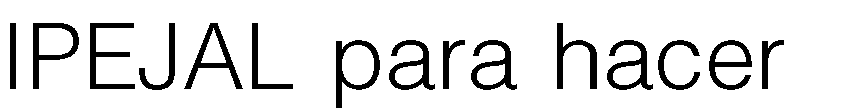 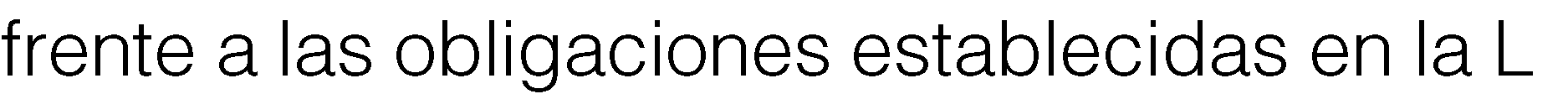 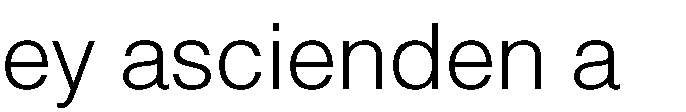 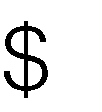 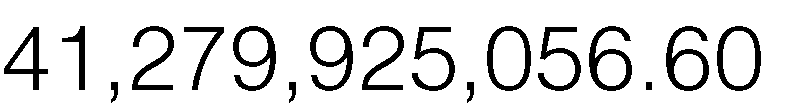 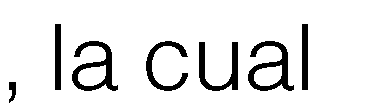 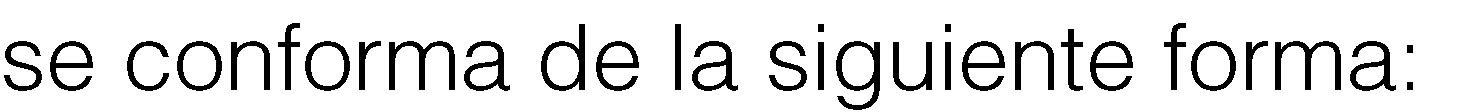 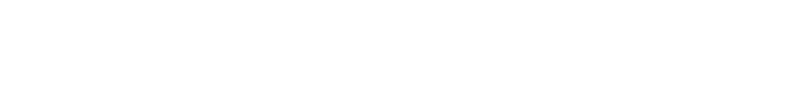 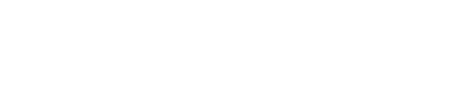 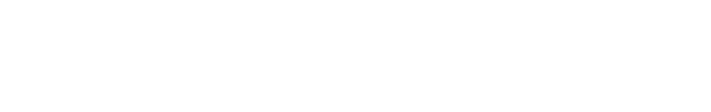 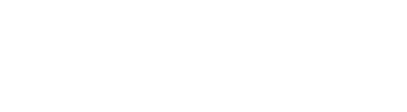 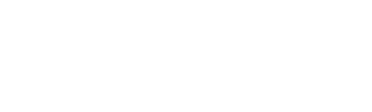 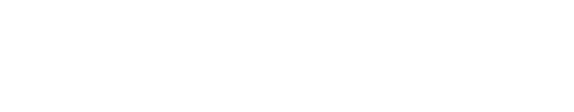 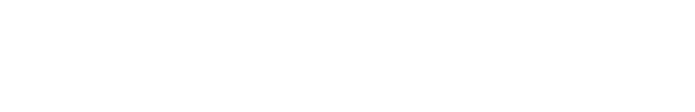 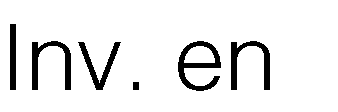 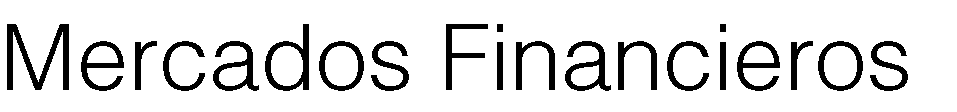 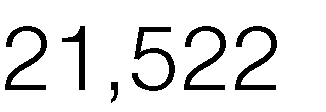 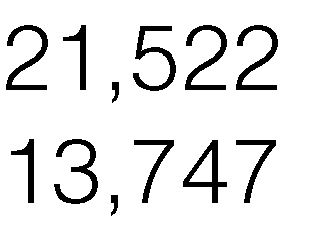 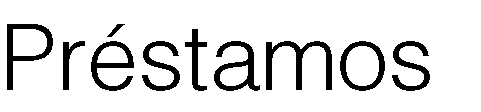 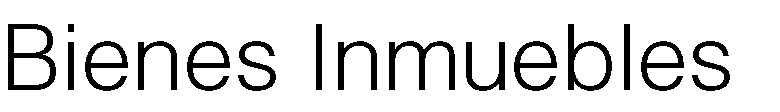 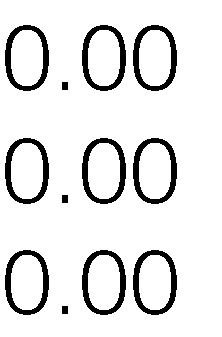 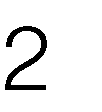 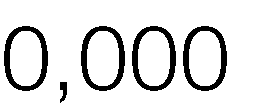 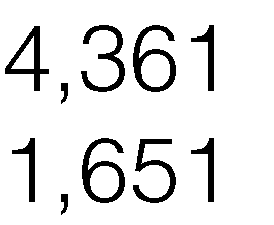 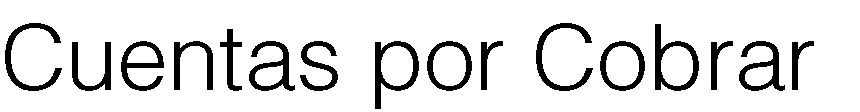 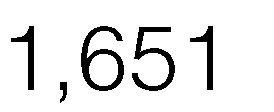 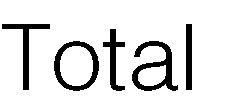 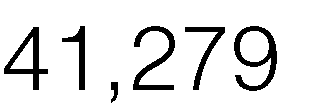 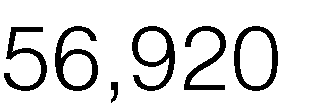 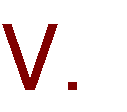 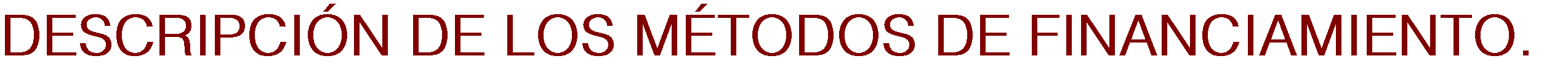 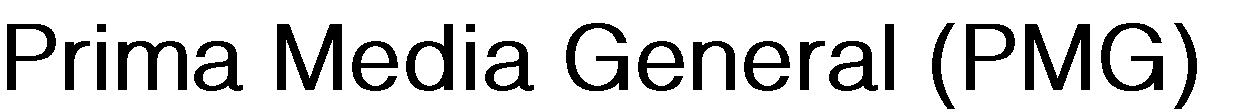 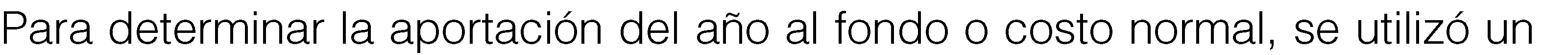 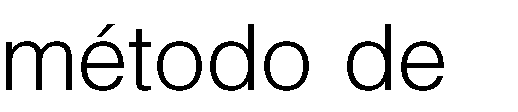 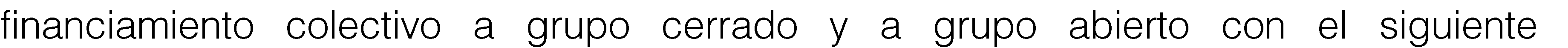 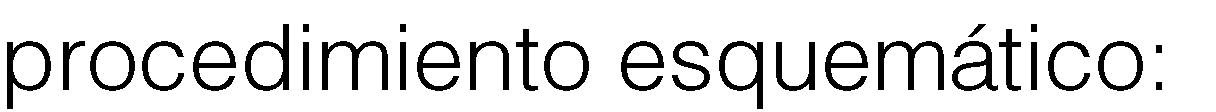 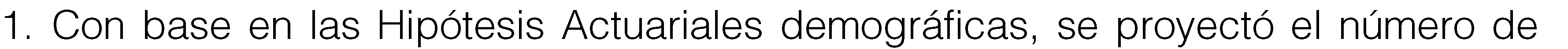 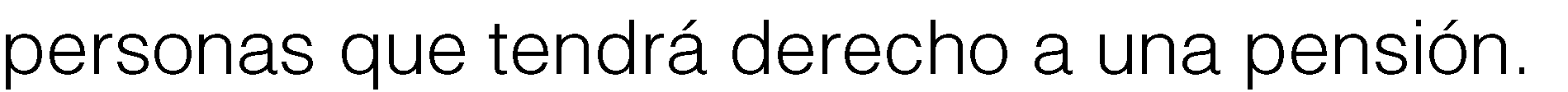 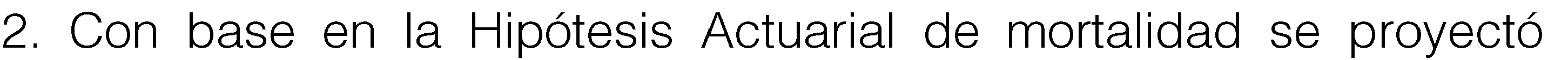 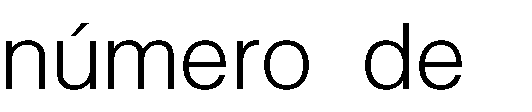 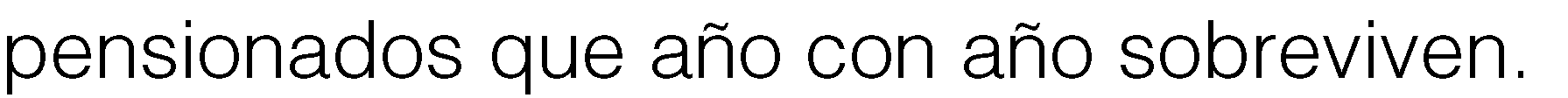 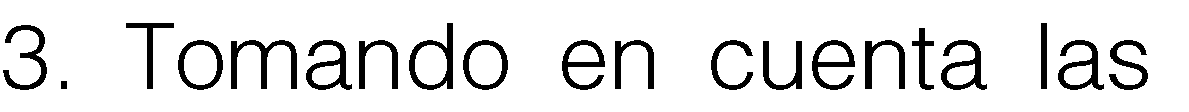 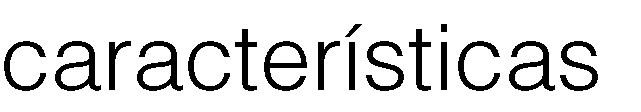 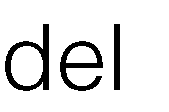 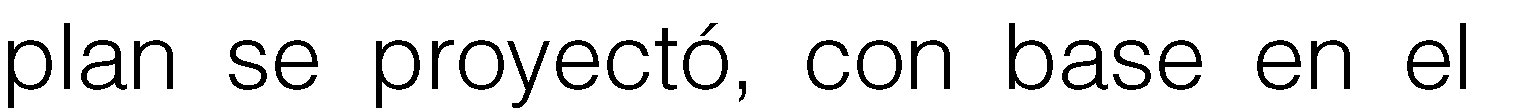 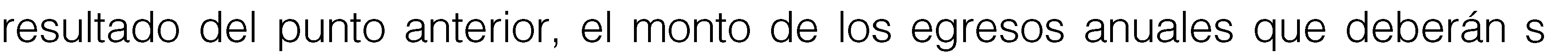 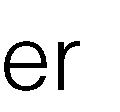 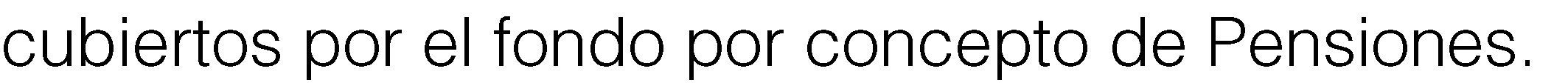 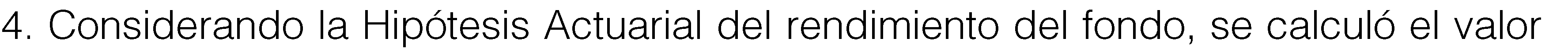 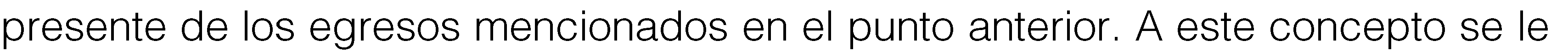 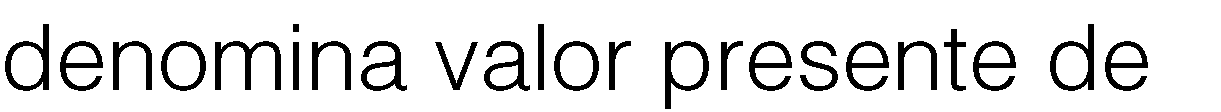 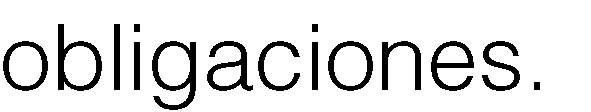 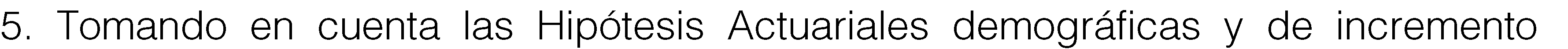 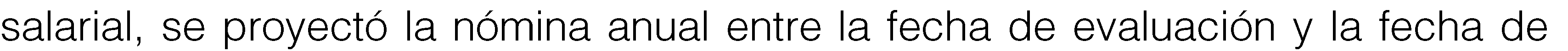 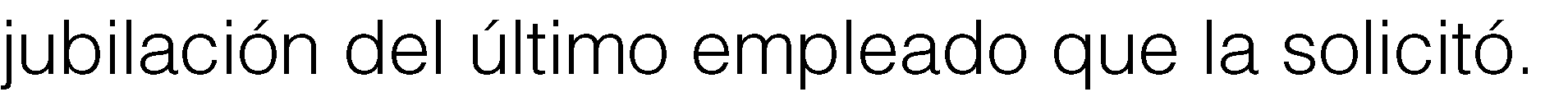 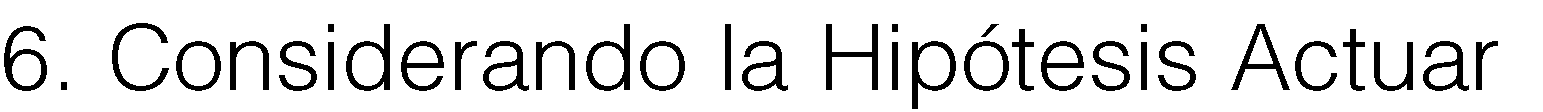 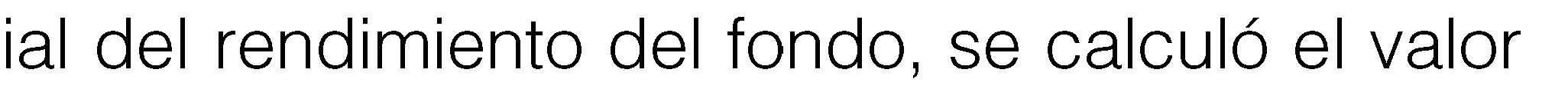 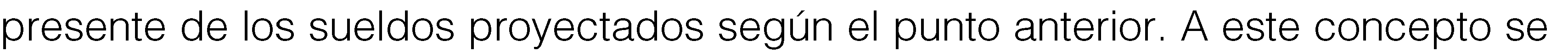 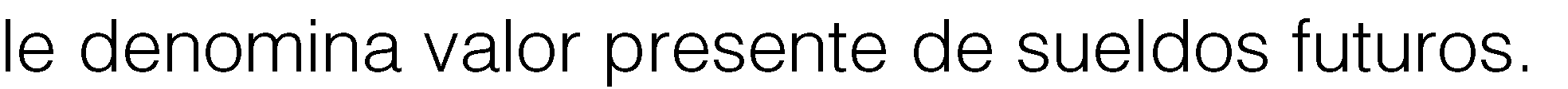 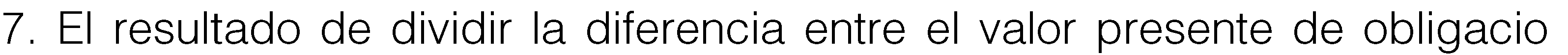 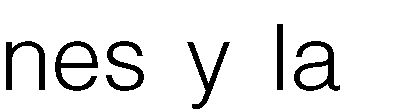 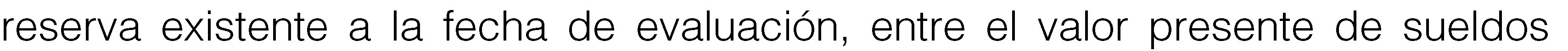 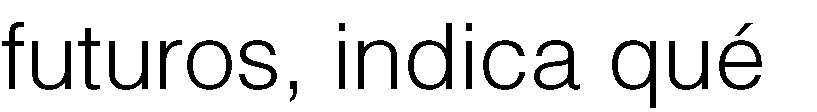 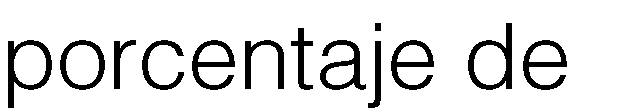 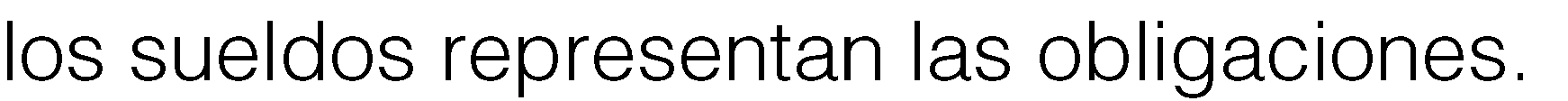 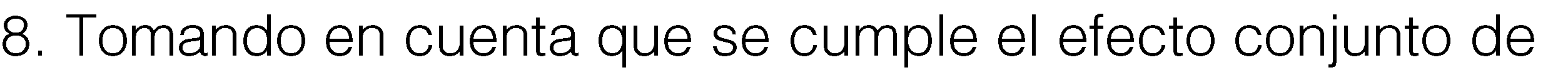 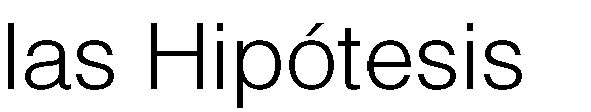 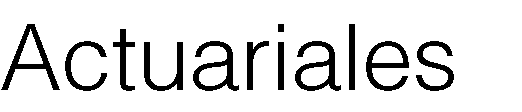 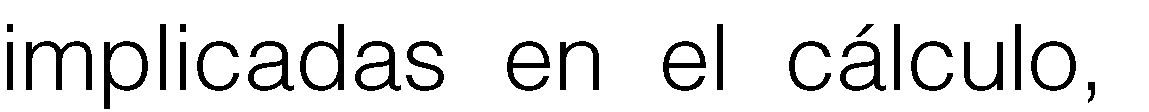 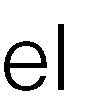 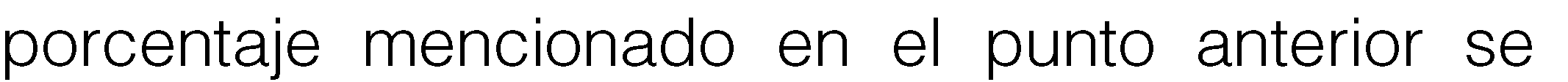 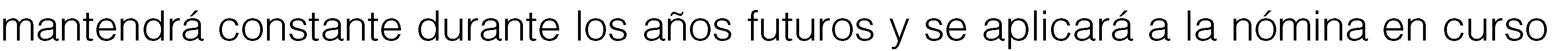 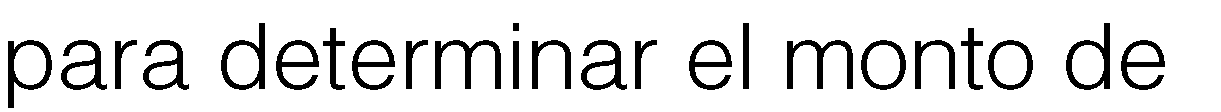 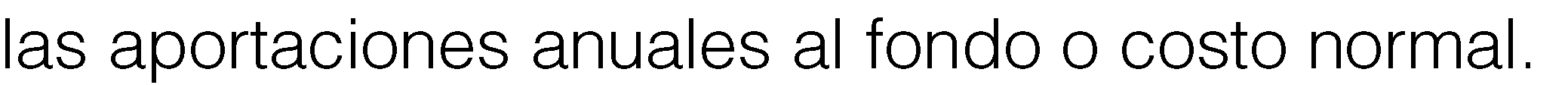 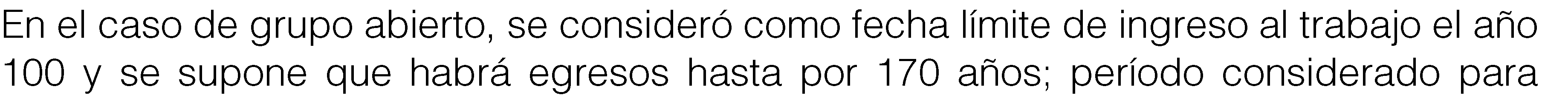 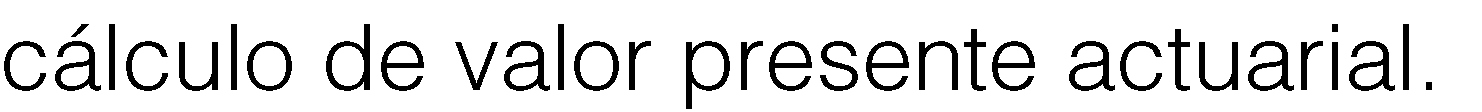 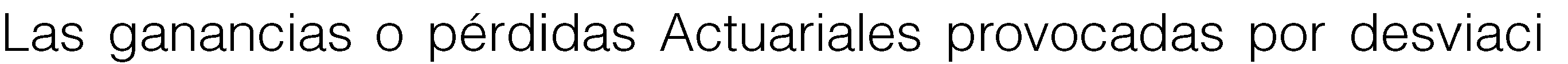 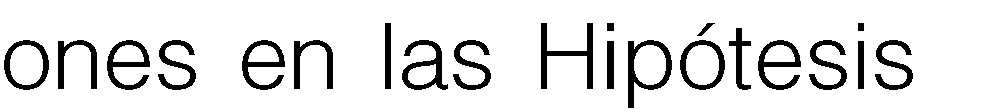 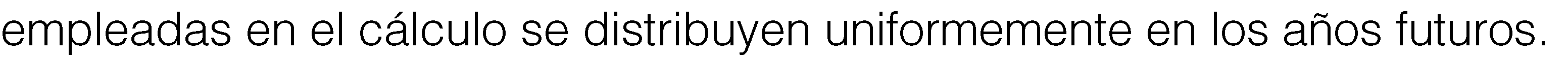 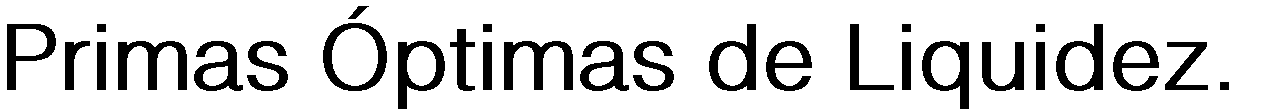 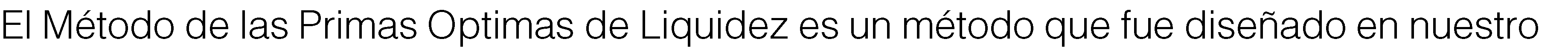 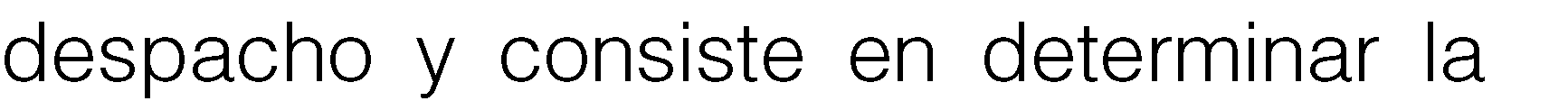 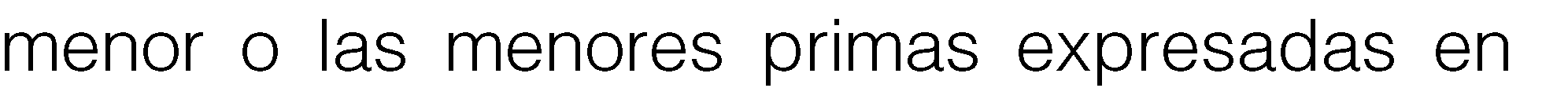 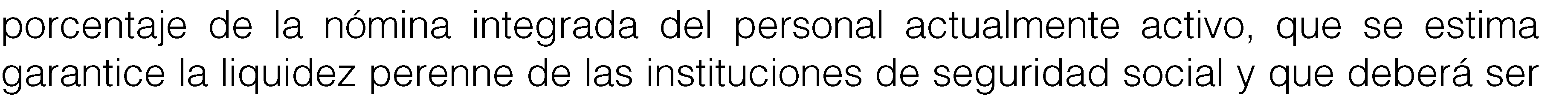 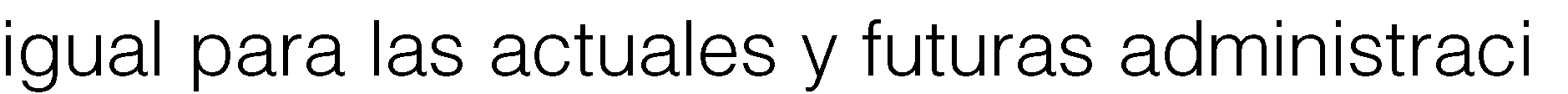 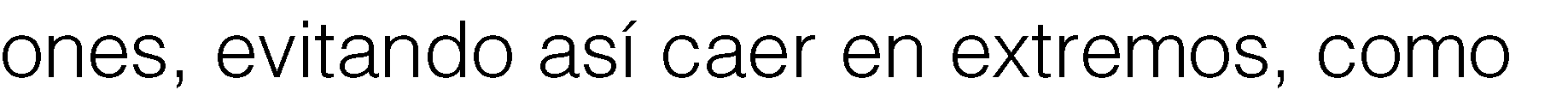 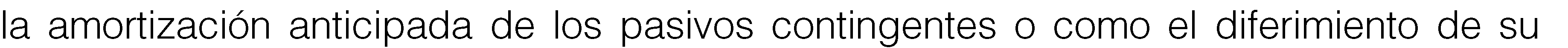 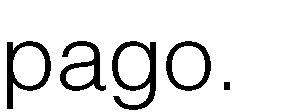 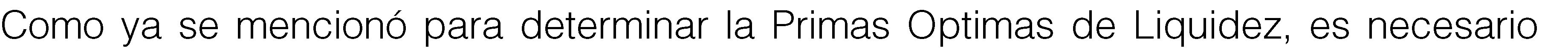 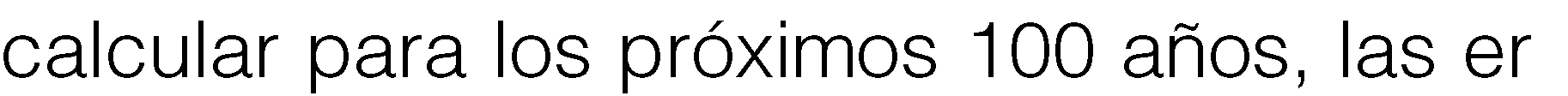 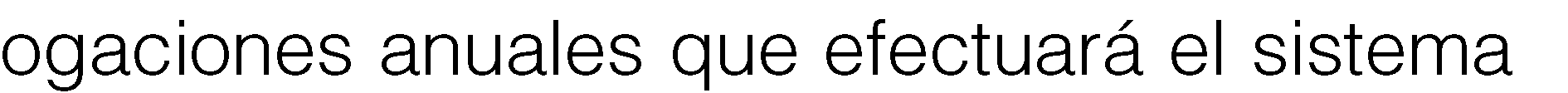 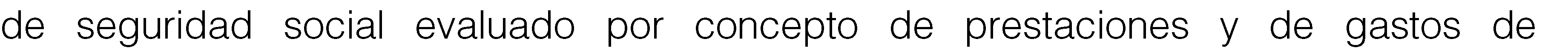 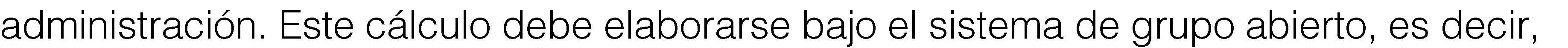 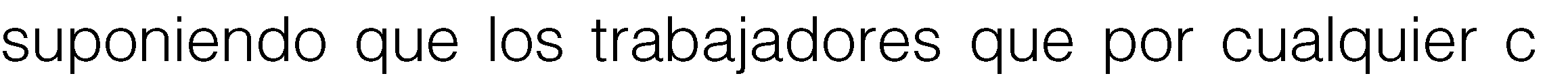 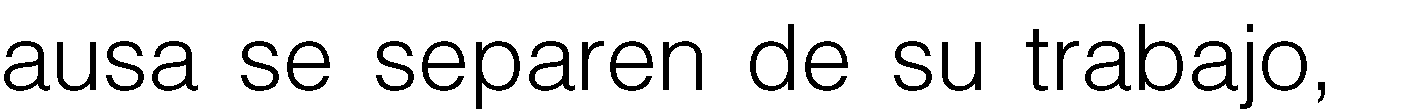 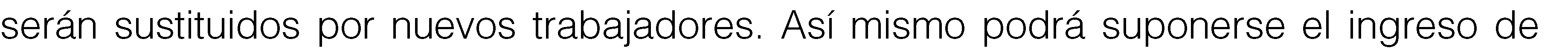 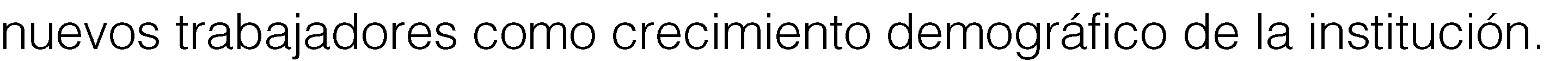 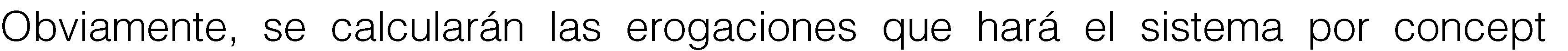 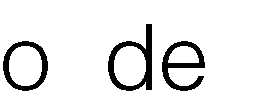 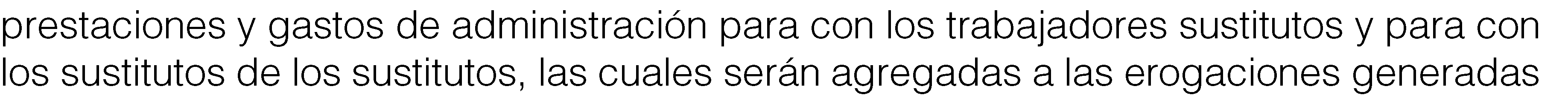 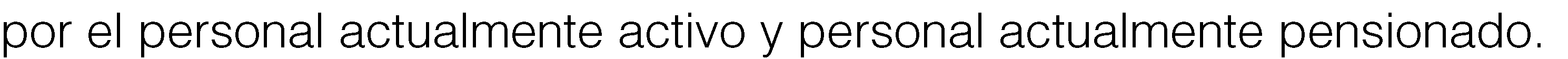 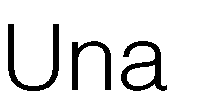 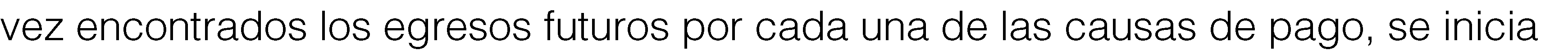 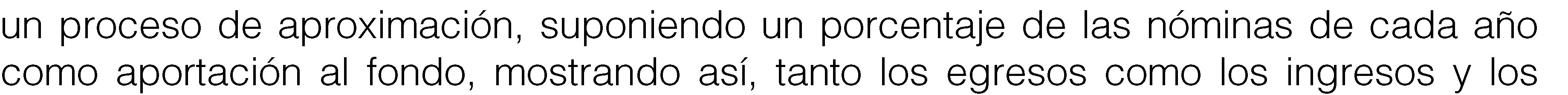 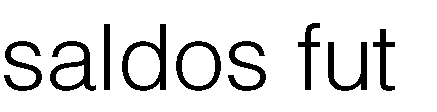 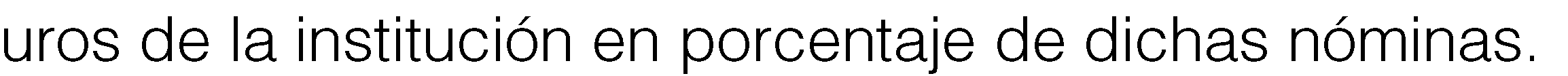 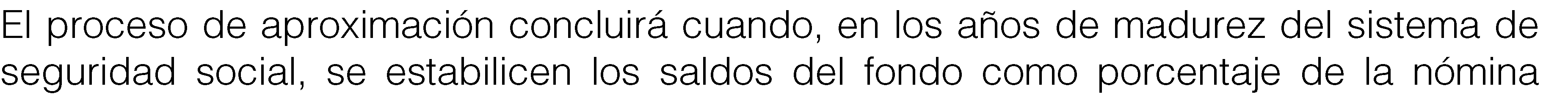 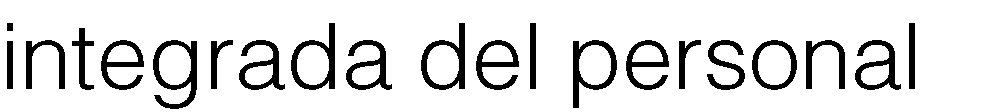 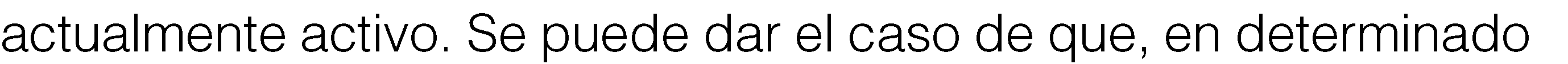 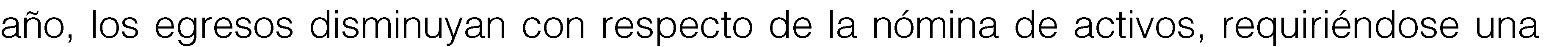 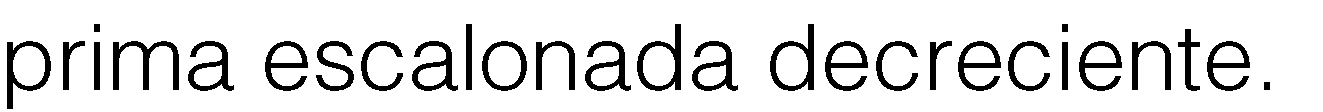 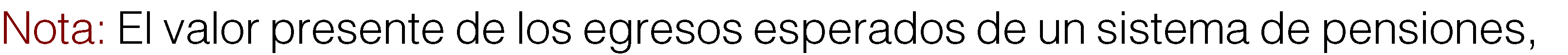 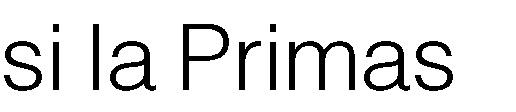 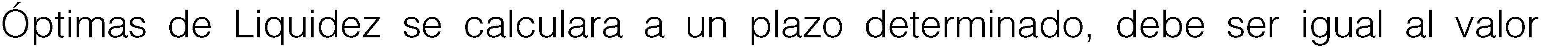 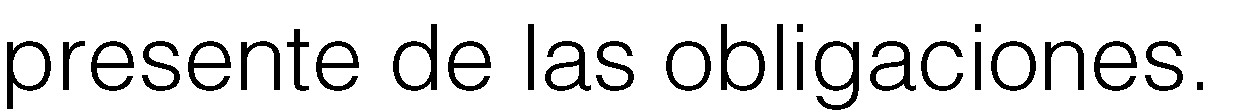 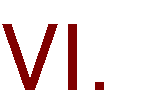 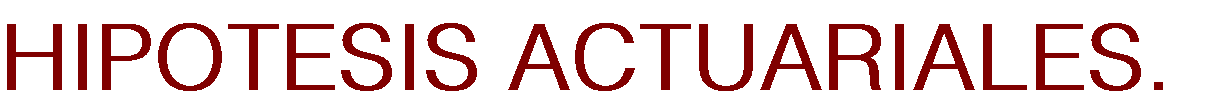 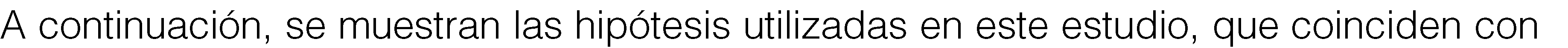 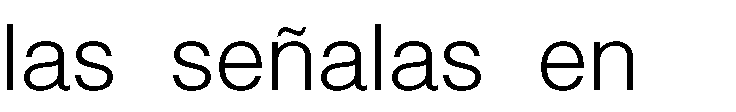 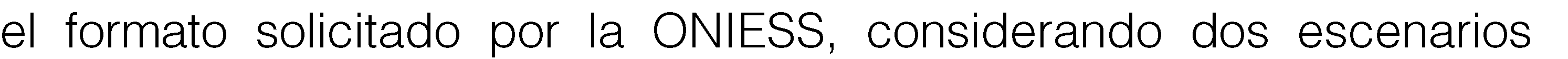 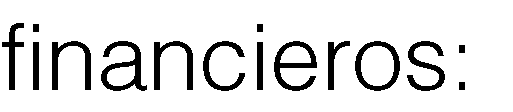 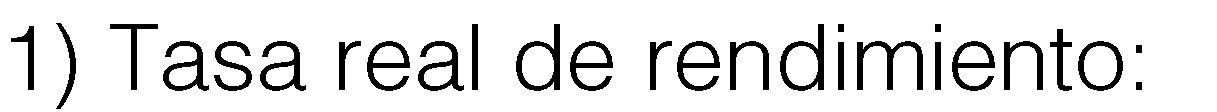 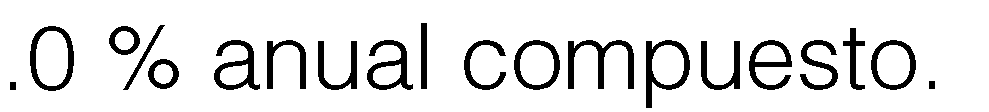 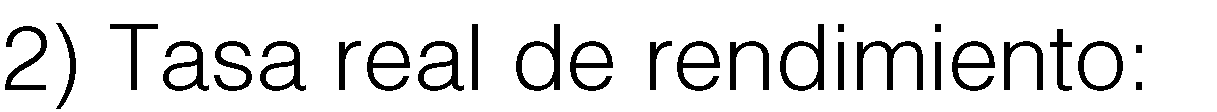 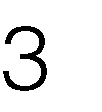 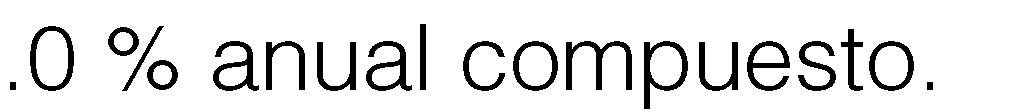 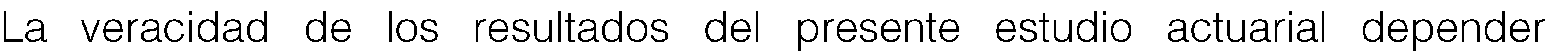 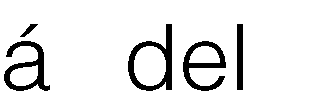 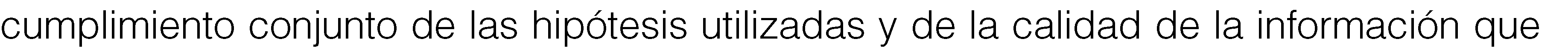 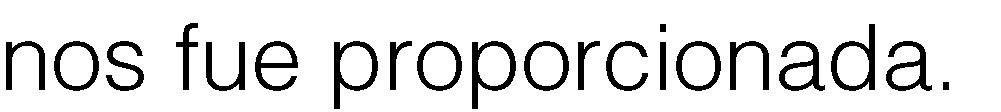 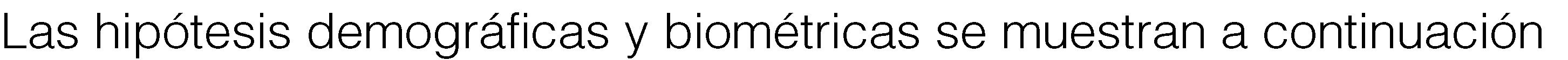 Hipótesis 	Biométricas	   	 	Financieras	 	Fallecimiento	Hijos	Probabilidad	Edad Correlativa	Tasa Inc. 	Tasa de Inc. al salario	Hipótesis 	Biométricas	   	 	Financieras	 	Fallecimiento	Hijos	Probabilidad	Edad Correlativa	Tasa Inc. 	Tasa de Inc. al salario	Factor de incapacidad por riesgos de trabajo	0.0001210Factor de fallecimiento por riesgos de trabajo	0.0003880Nota: Los factores anteriores son los aplicados por el IMSS al 75% debido a que el riesgo de los burócratas y de los maestros teóricamente es menor que el de los afiliados al IMSS que en su  mayoría son obreros.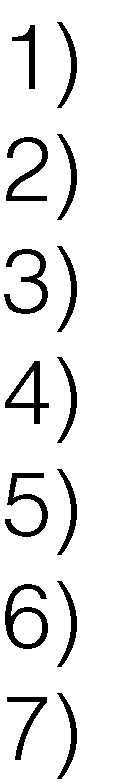 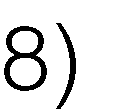 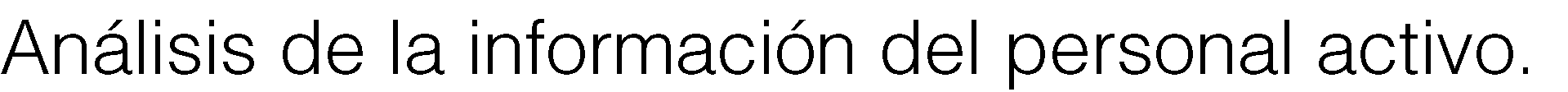 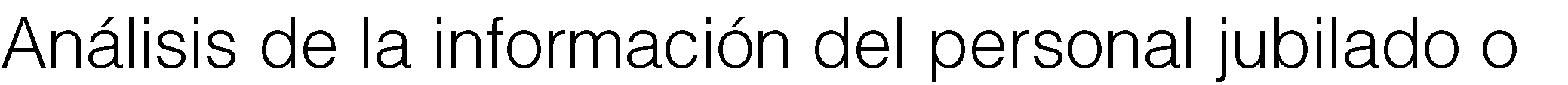 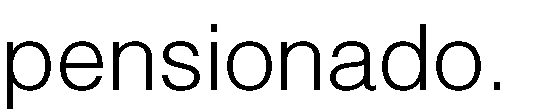 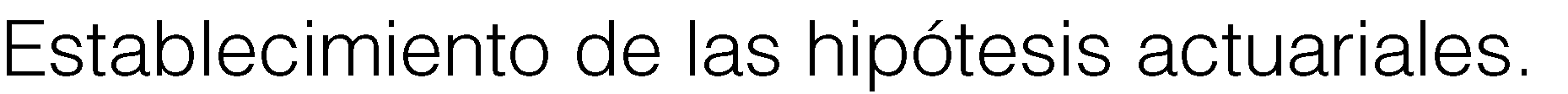 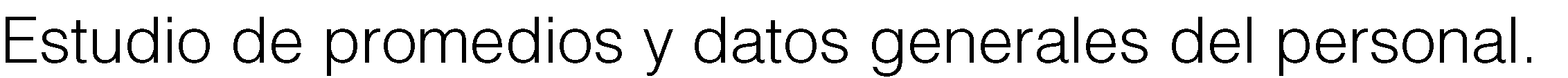 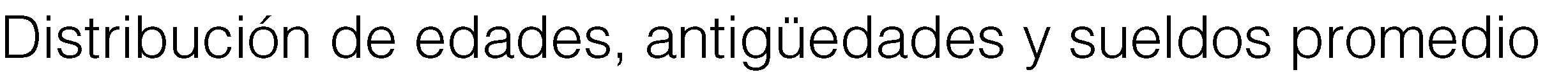 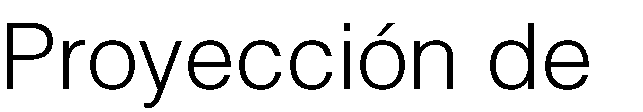 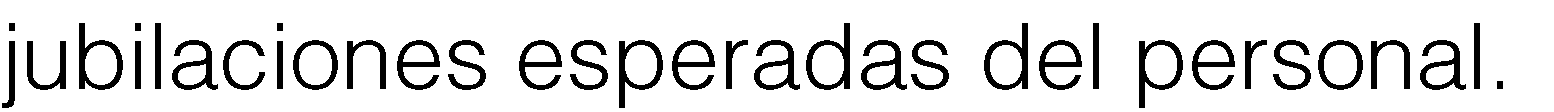 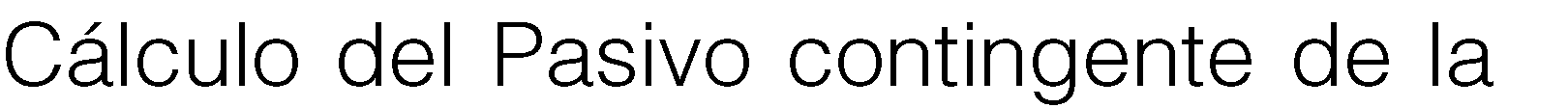 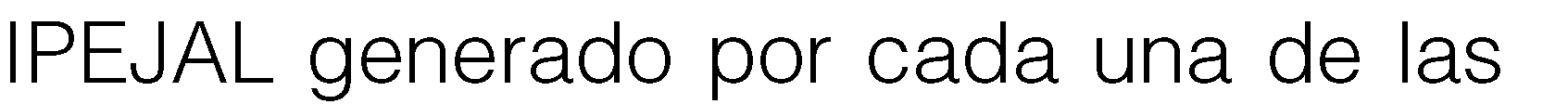 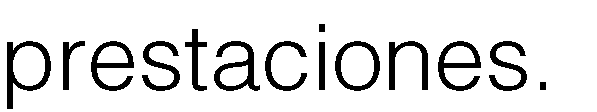 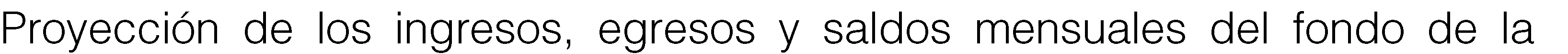 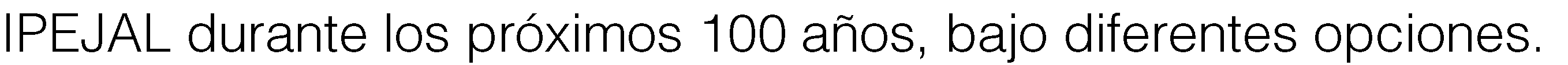 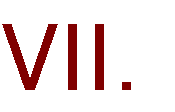 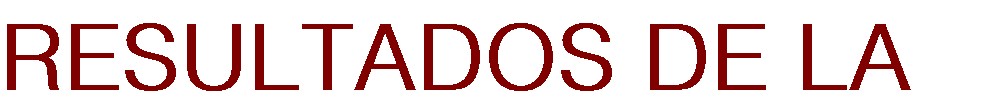 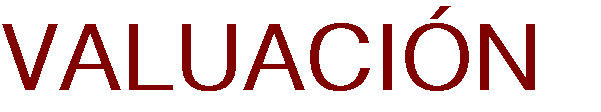 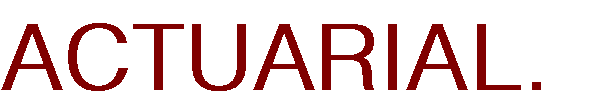 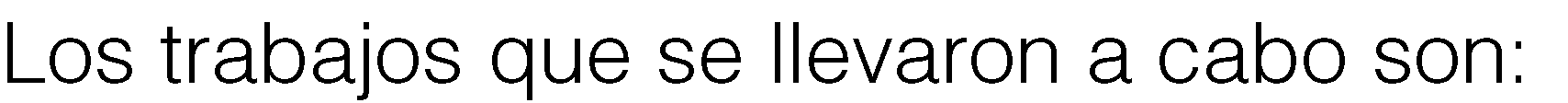 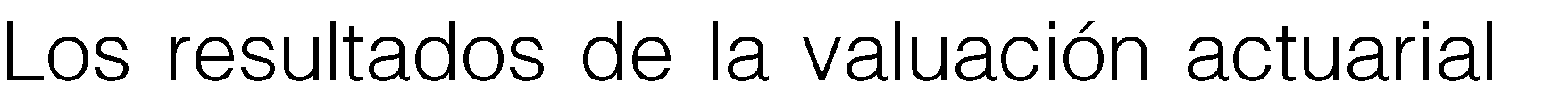 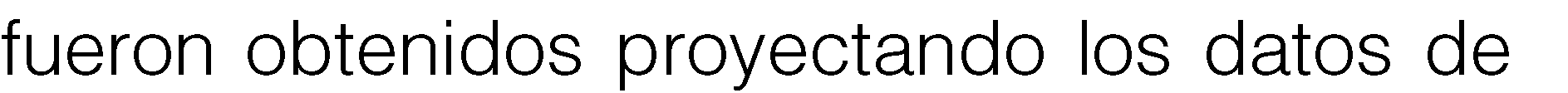 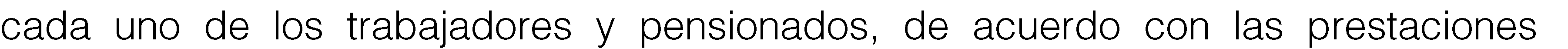 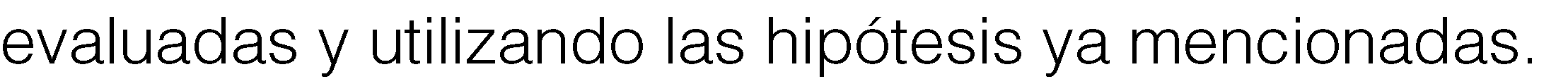 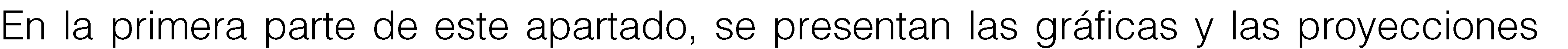 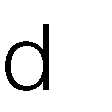 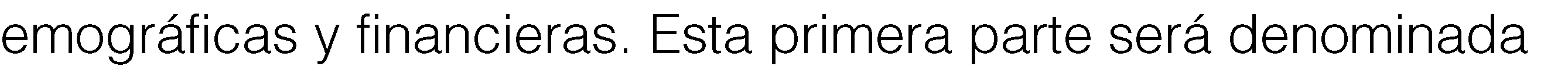 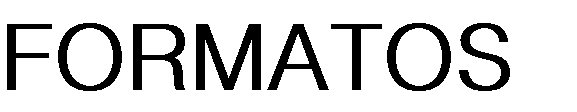 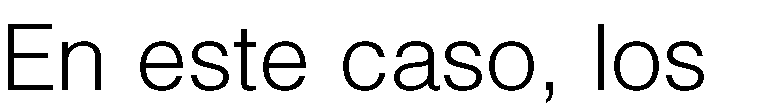 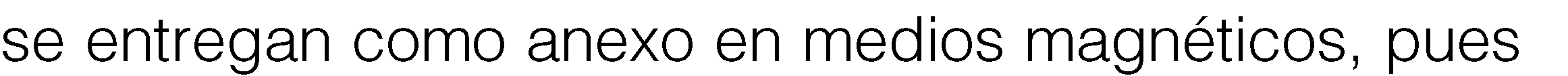 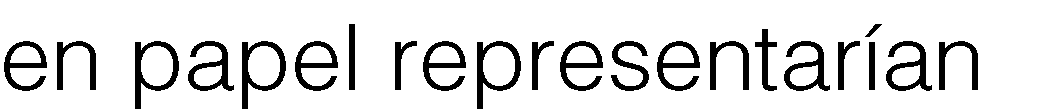 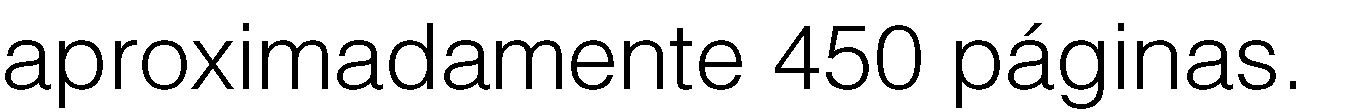 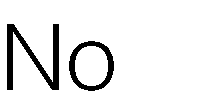 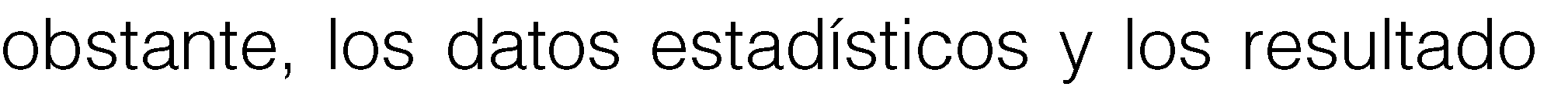 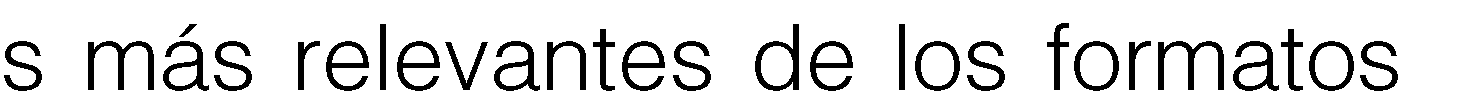 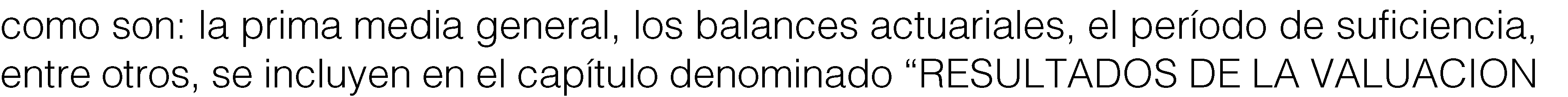 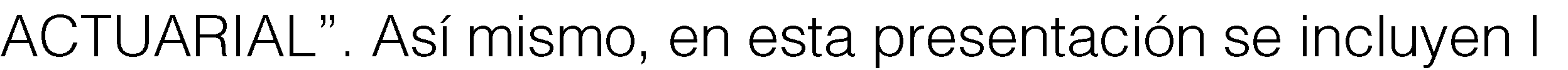 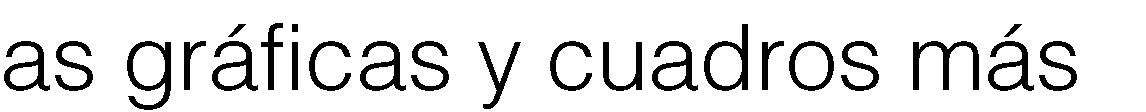 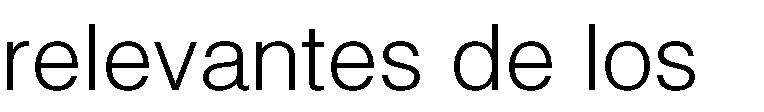 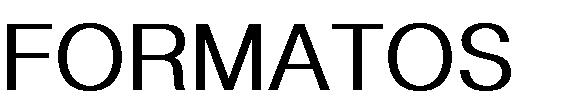 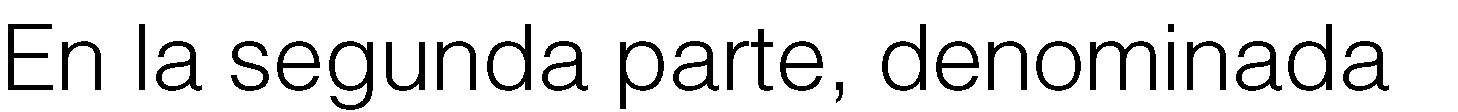 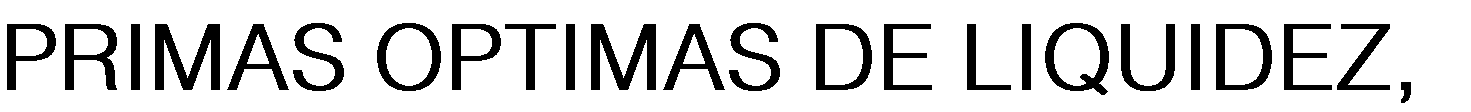 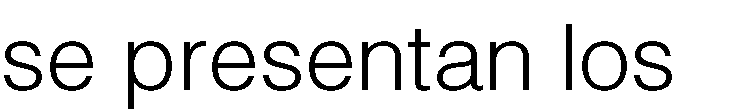 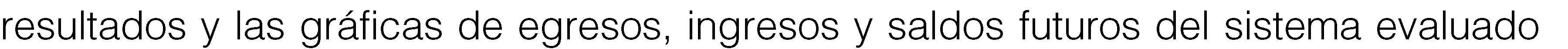 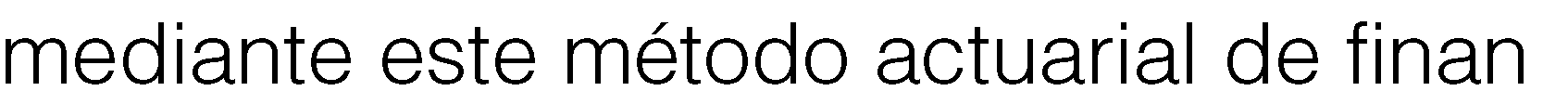 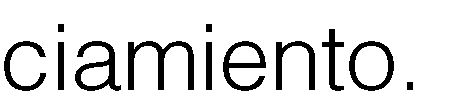 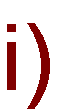 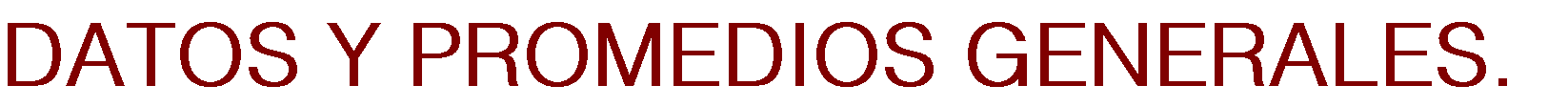 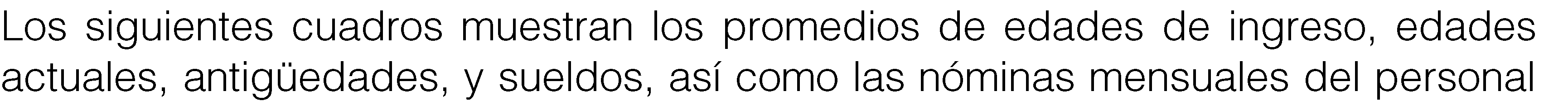 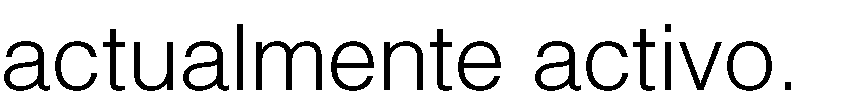 Instituto de Pensiones del Estado de JaliscoPromedios y Datos GeneralesPersonal TotalInstituto de Pensiones del Estado de JaliscoDistribución de pensionados por tipo de pensiónPersonal Total75.82%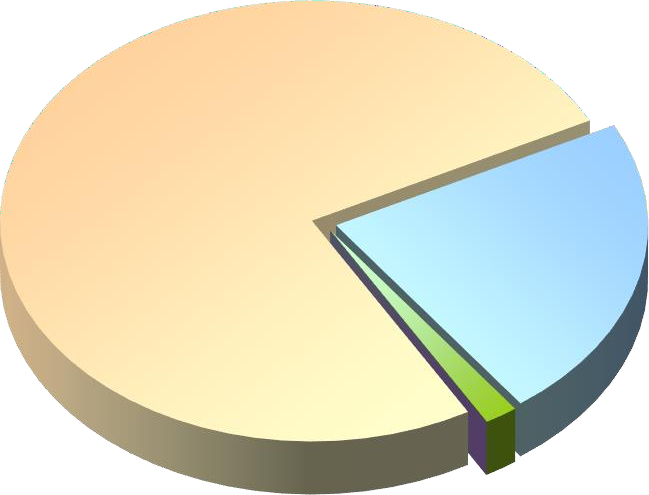 22.46%1.72%0.00%Antigüedad, Vejez o Cesantía	Invalidez y Vida	Riegos de Trabajo	Beneficiarios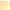 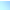 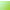 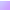 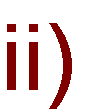 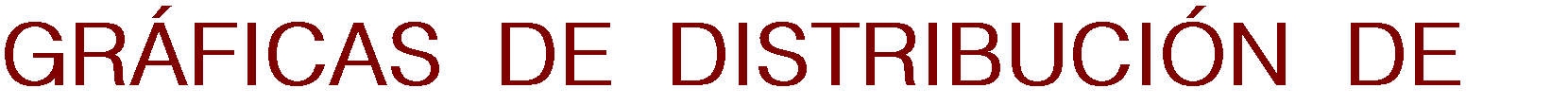 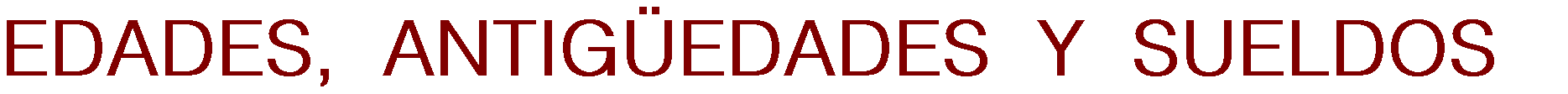 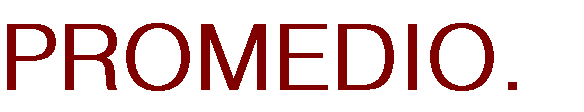 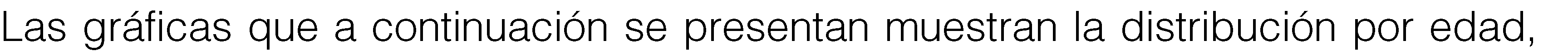 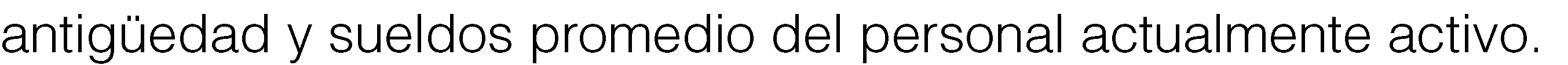 Instituto de Pensiones del Estado de Jalisco Número de Trabajadores Activos por Edad y Antigüedad Personal TotalNómina Mensual de Activos por Edad y AntigüedadNómina Mensual Promedio de Activos por Edad y AntigüedadInstituto de Pensiones del Estado de JaliscoDistribución de trabajadores activos por edad90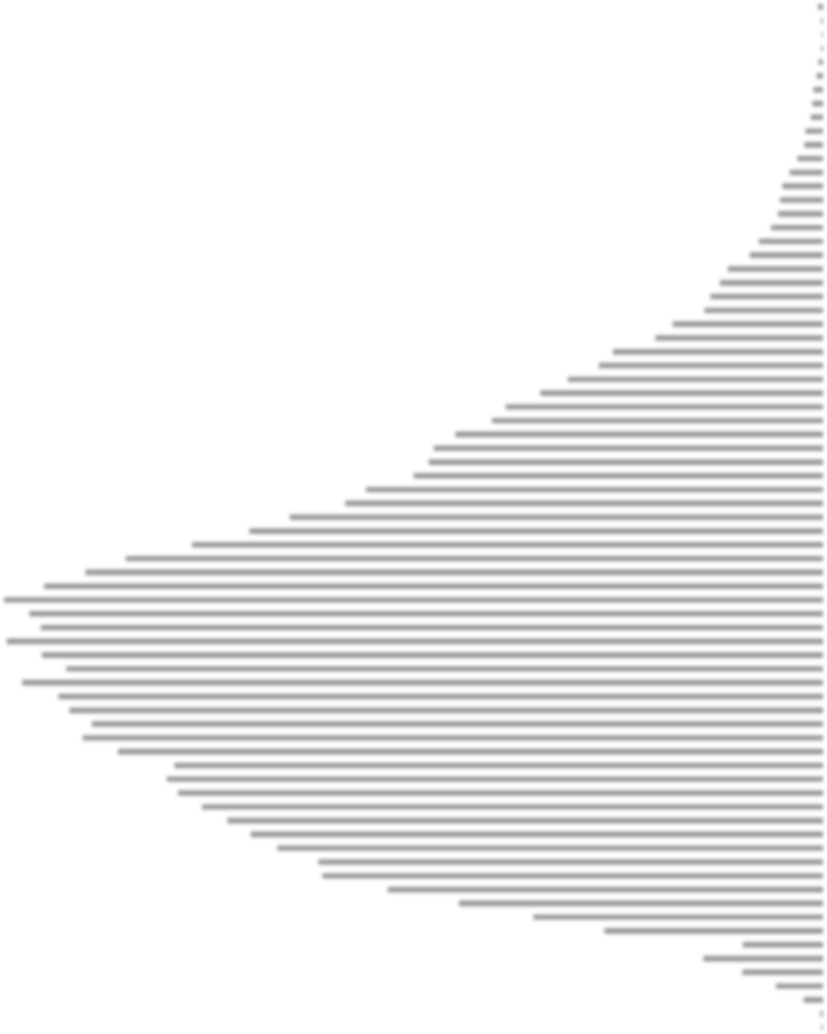 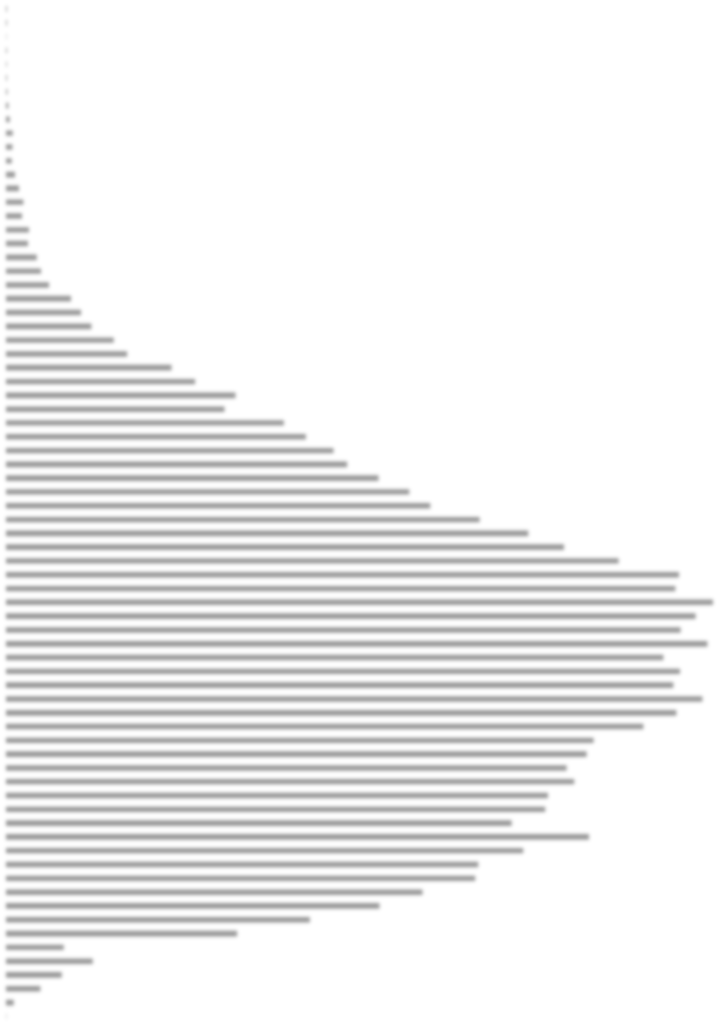 8580757065605550454035302520153,200	2,800	2,400	2,000	1,600	1,200	800	400	0400	8001,200	1,600	2,000	2,400	2,800Instituto de Pensiones del Estado de JaliscoDistribución de trabajadores activos por antigüedad50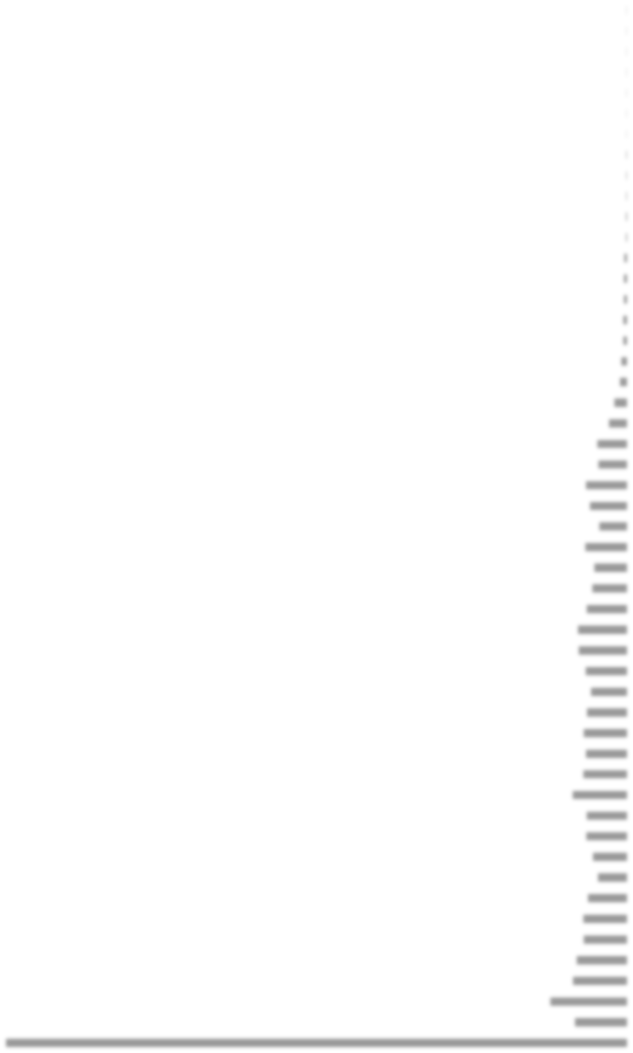 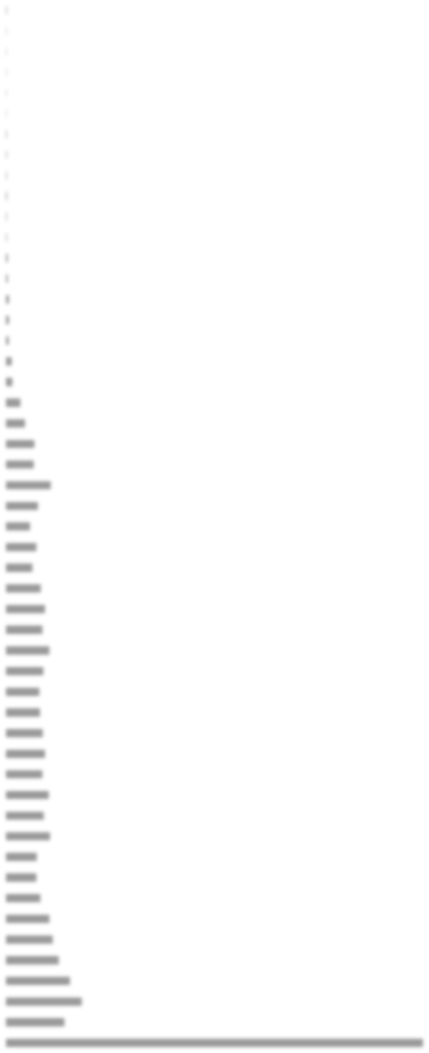 45403530252015105040,000	30,000	20,000	10,000	010,000	20,000	30,000	40,000Instituto de Pensiones del Estado de JaliscoDistribución de sueldos promedio por antigüedad50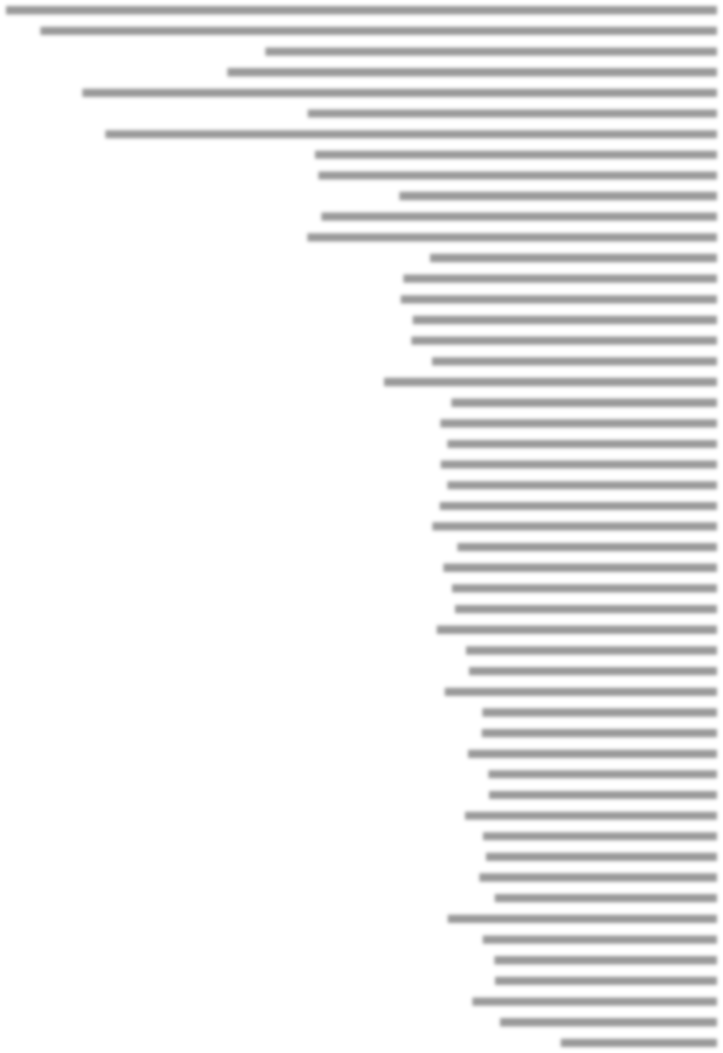 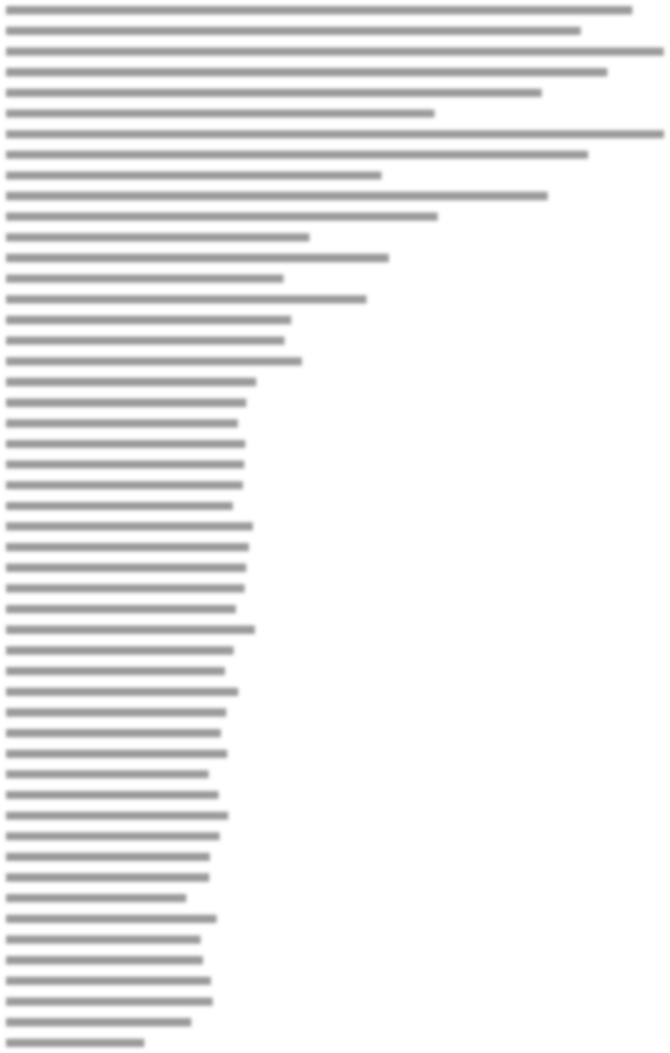 45403530252015105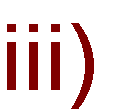 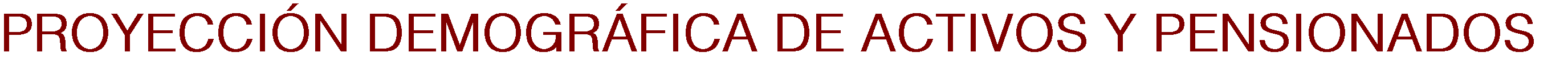 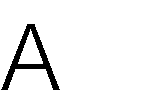 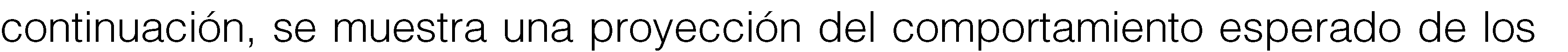 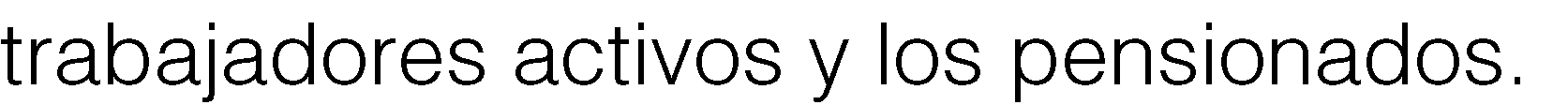 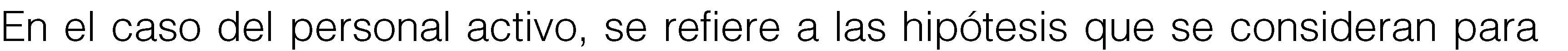 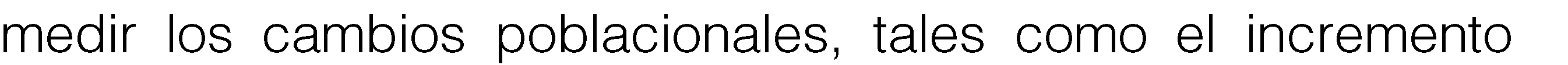 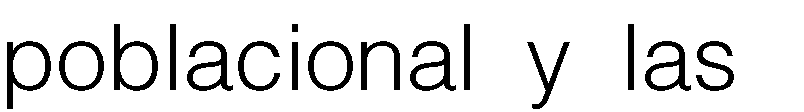 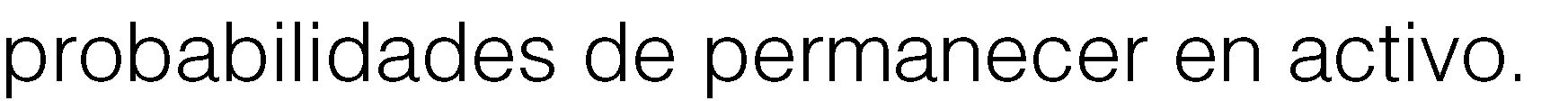 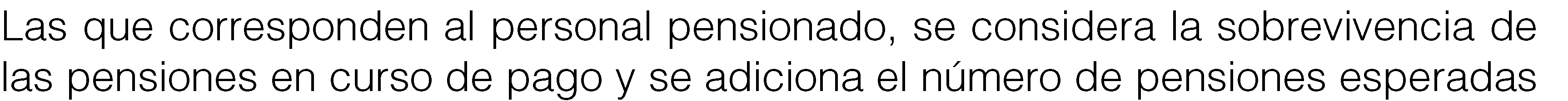 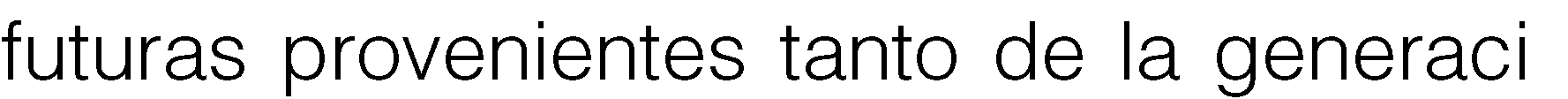 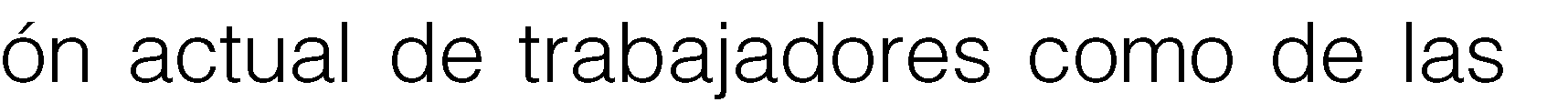 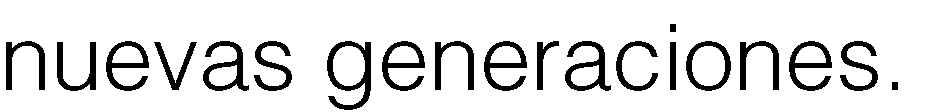 Instituto de Pensiones del Estado de JaliscoProyección Demográfica de Activos y PensionadosPersonal Total50.00%Pensionados / Activos45.00%40.00%35.00%30.00%25.00%20.00%15.00%10.00%5.00%-2022	2032	2042	2052	2062	2072	2082	2092	2102	2112	2122Período AnalizadoPensionados / Activos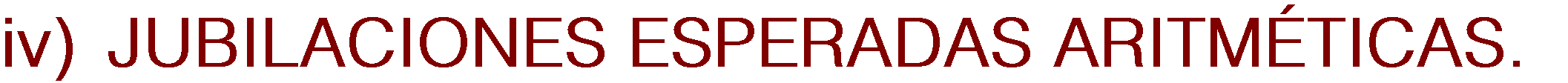 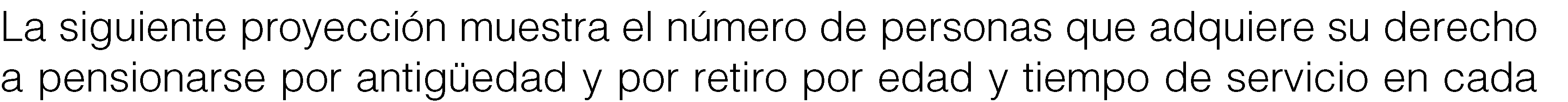 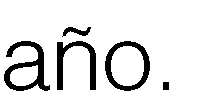 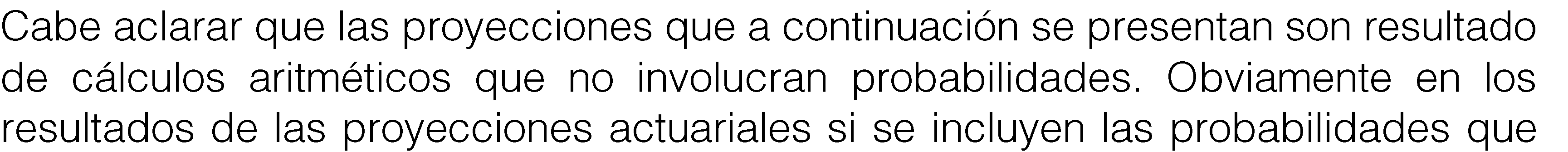 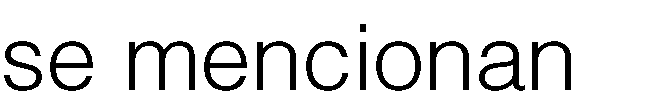 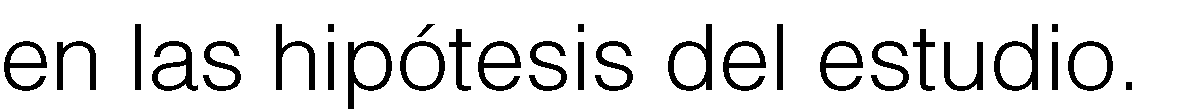 Instituto de Pensiones del Estado de JaliscoJubilaciones Esperadas AritméticasGeneración ActualPersonal Total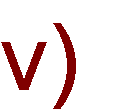 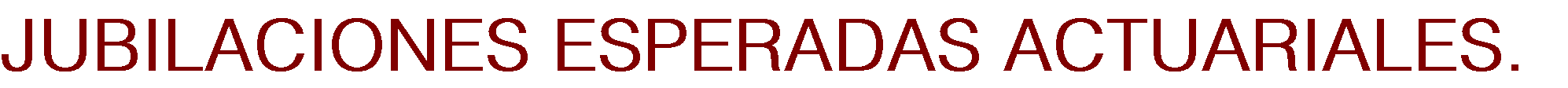 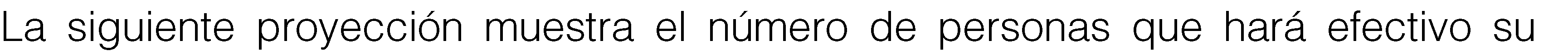 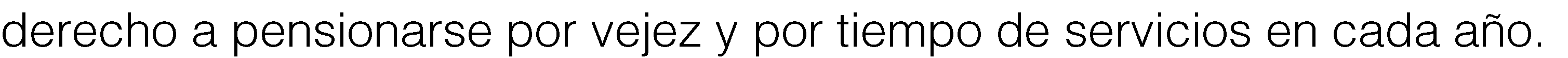 Instituto de Pensiones del Estado de JaliscoJubilaciones Esperadas ActuarialesGeneración ActualPersonal Total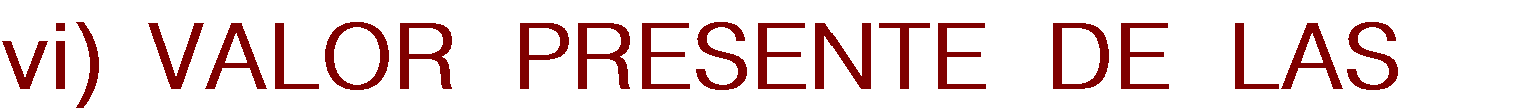 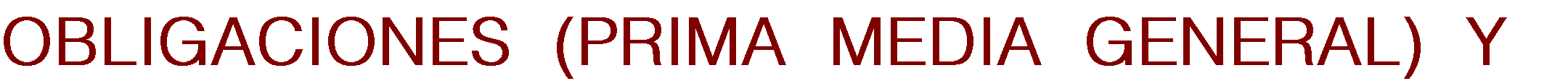 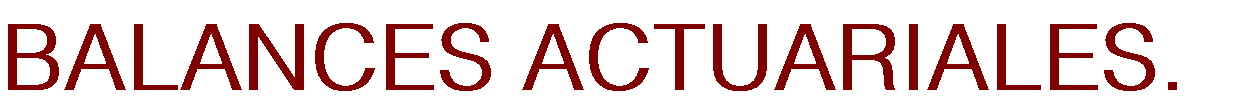 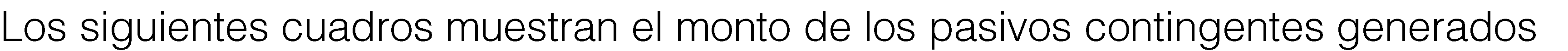 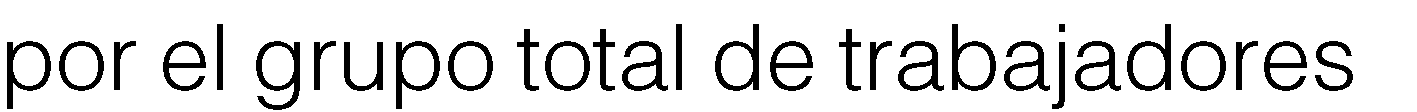 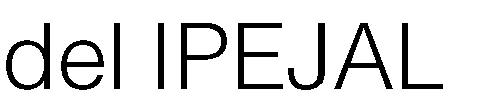 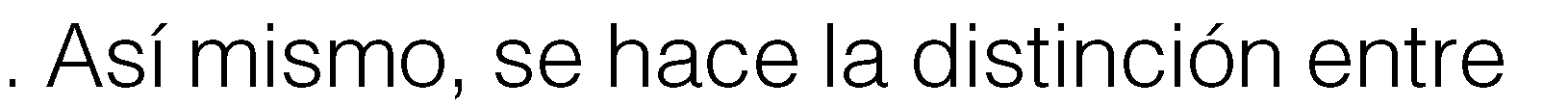 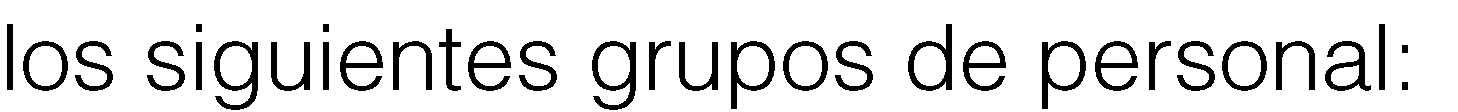 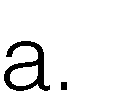 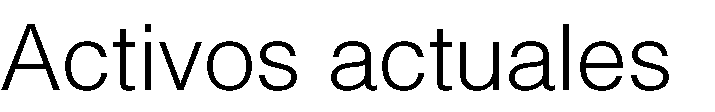 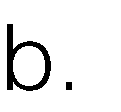 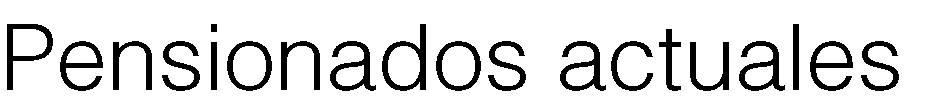 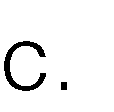 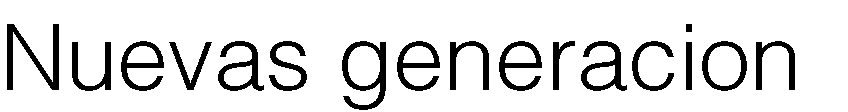 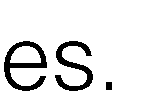 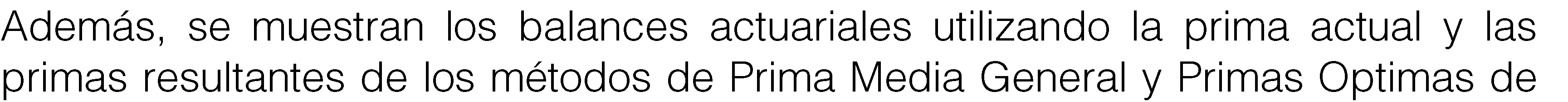 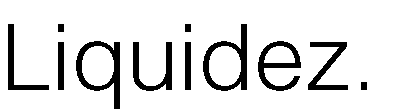 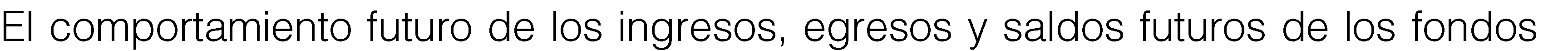 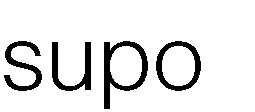 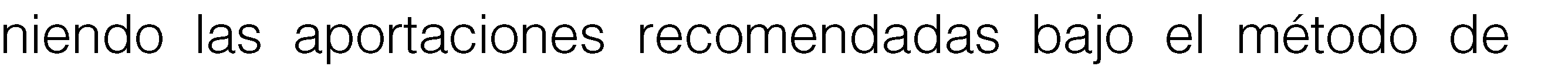 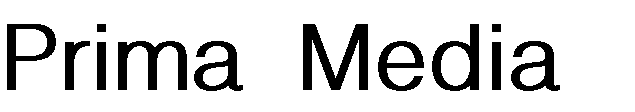 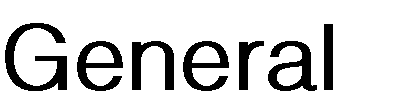 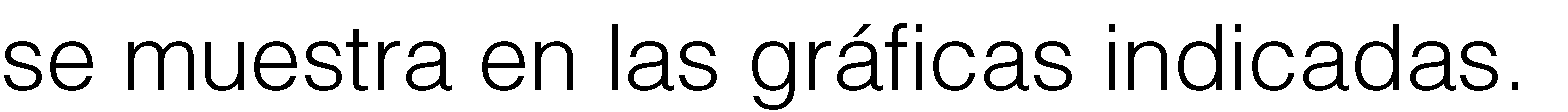 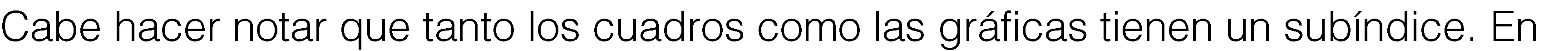 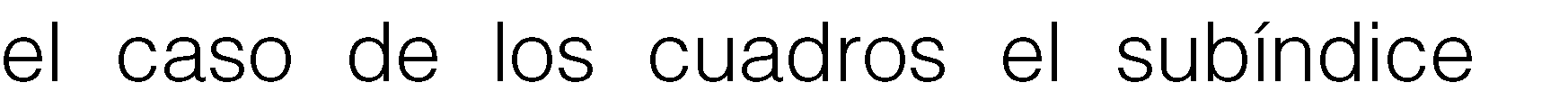 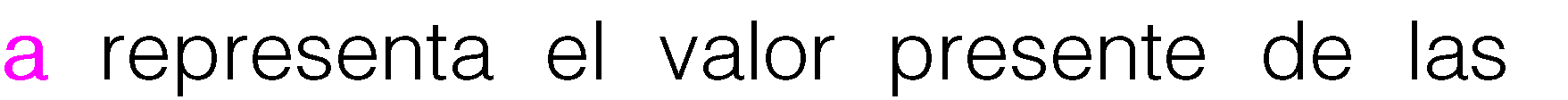 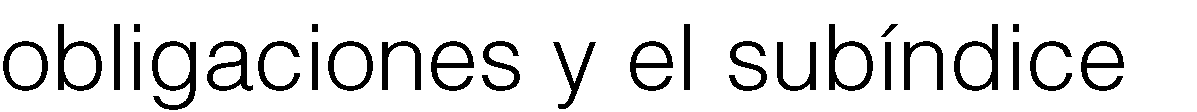 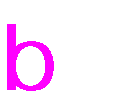 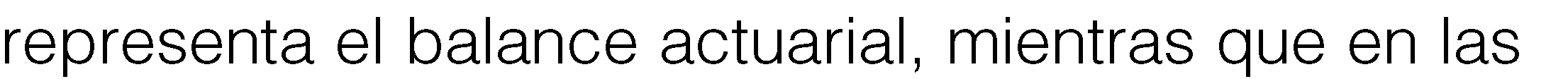 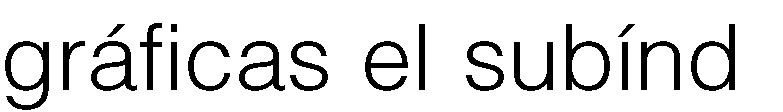 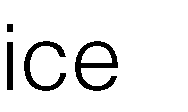 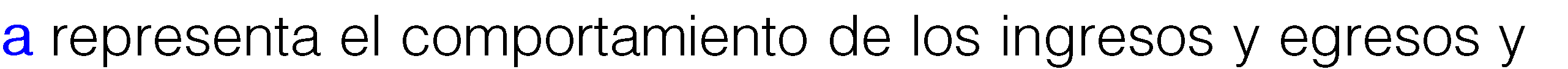 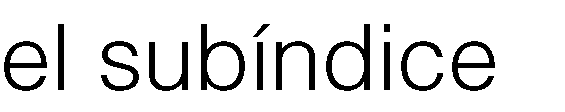 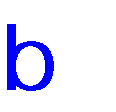 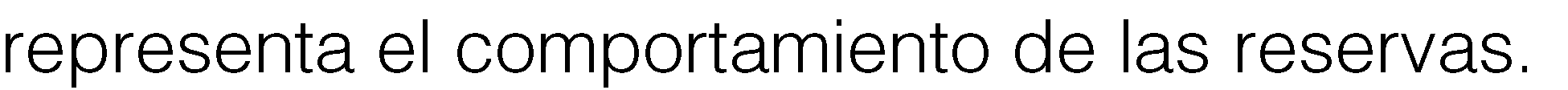 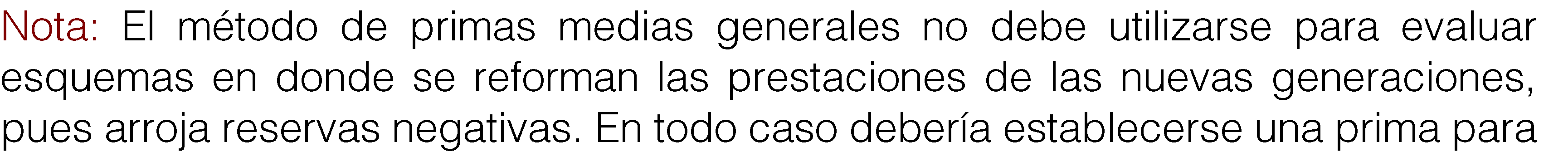 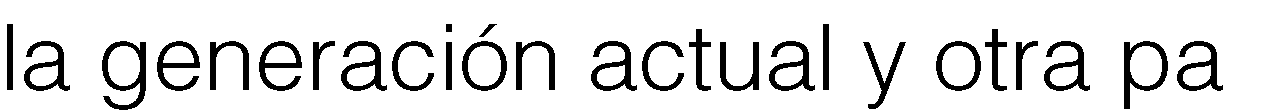 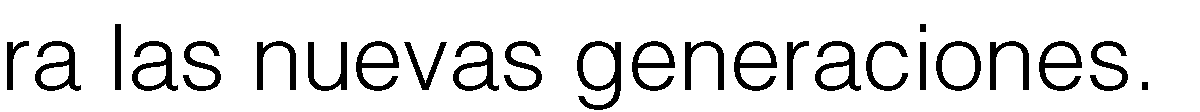 Cuadro 1aInstituto de Pensiones del Estado de JaliscoPersonal TotalValor presente de las obligacionesTasa de Rendimiento del 2.00%Cuadro 1bInstituto de Pensiones del Estado de JaliscoPersonal TotalBalance actuarial al 31 de Diciembre de 2021Tasa de Rendimiento del 2.00%Activo actuarialPasivo actuarial Valor pte. de obligacionesNota		Debido a que se requieren diferentes primas, se determinó el o los montos expresados en la sección de Valor Presente de Aportaciones Futuras.Gráfica 1a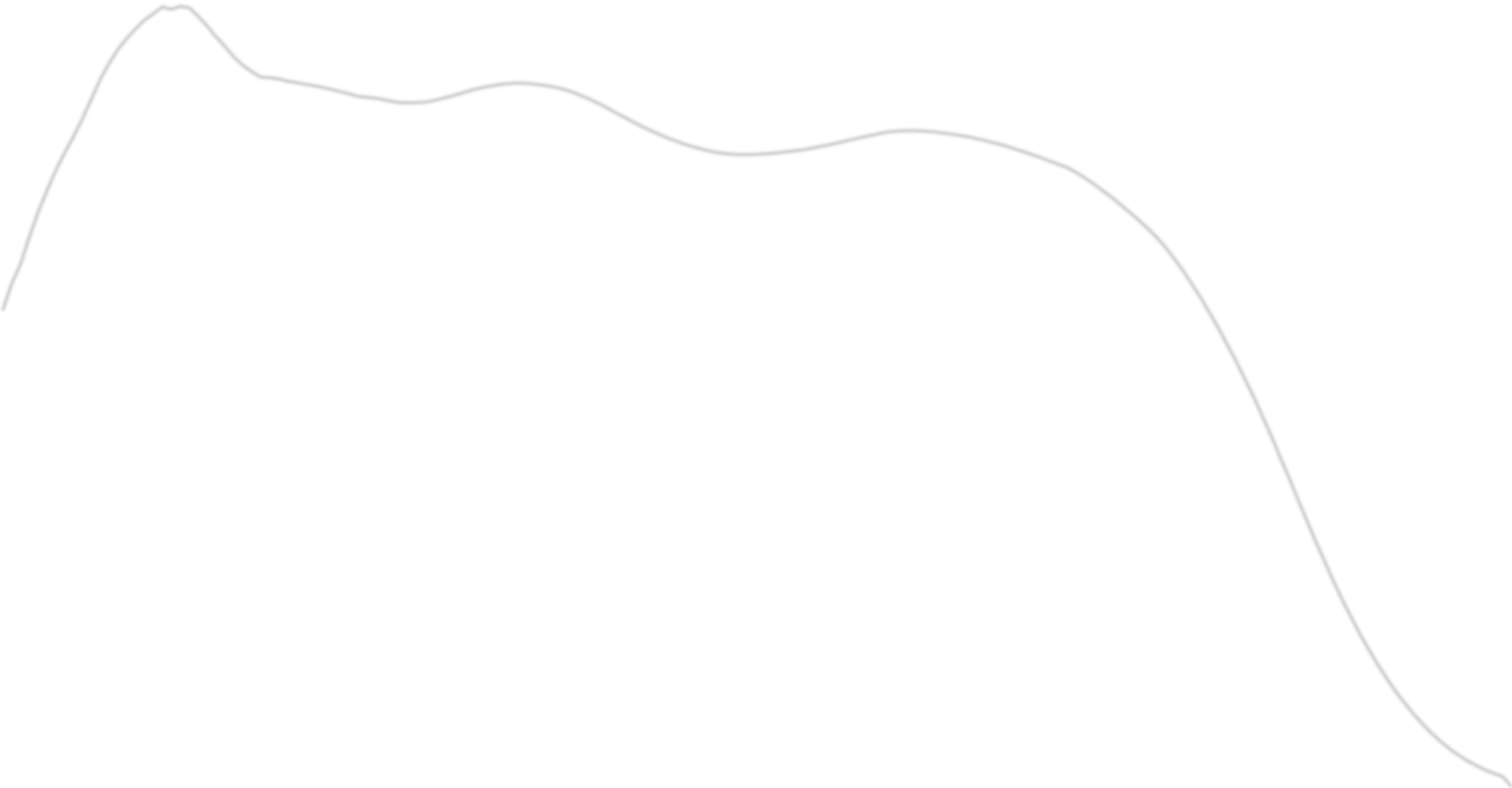 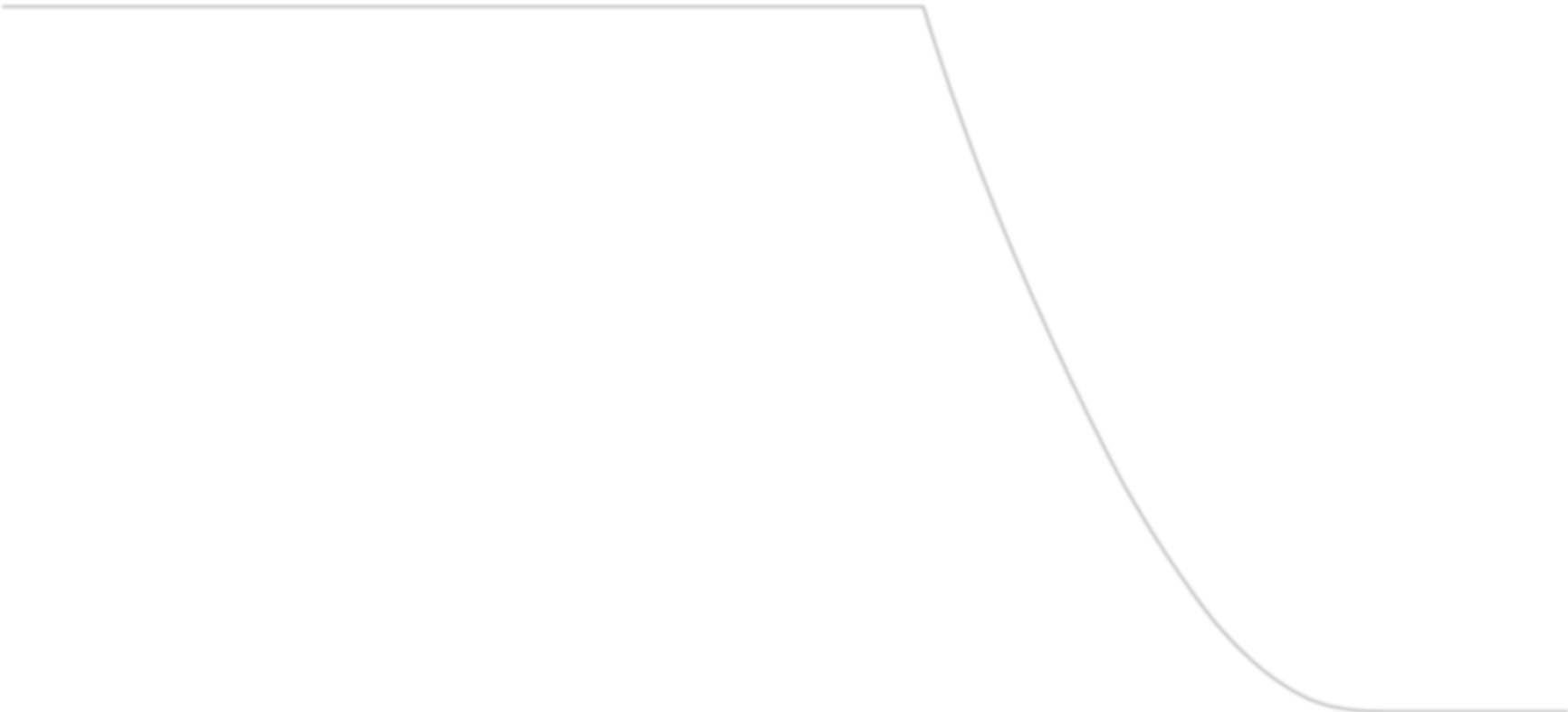 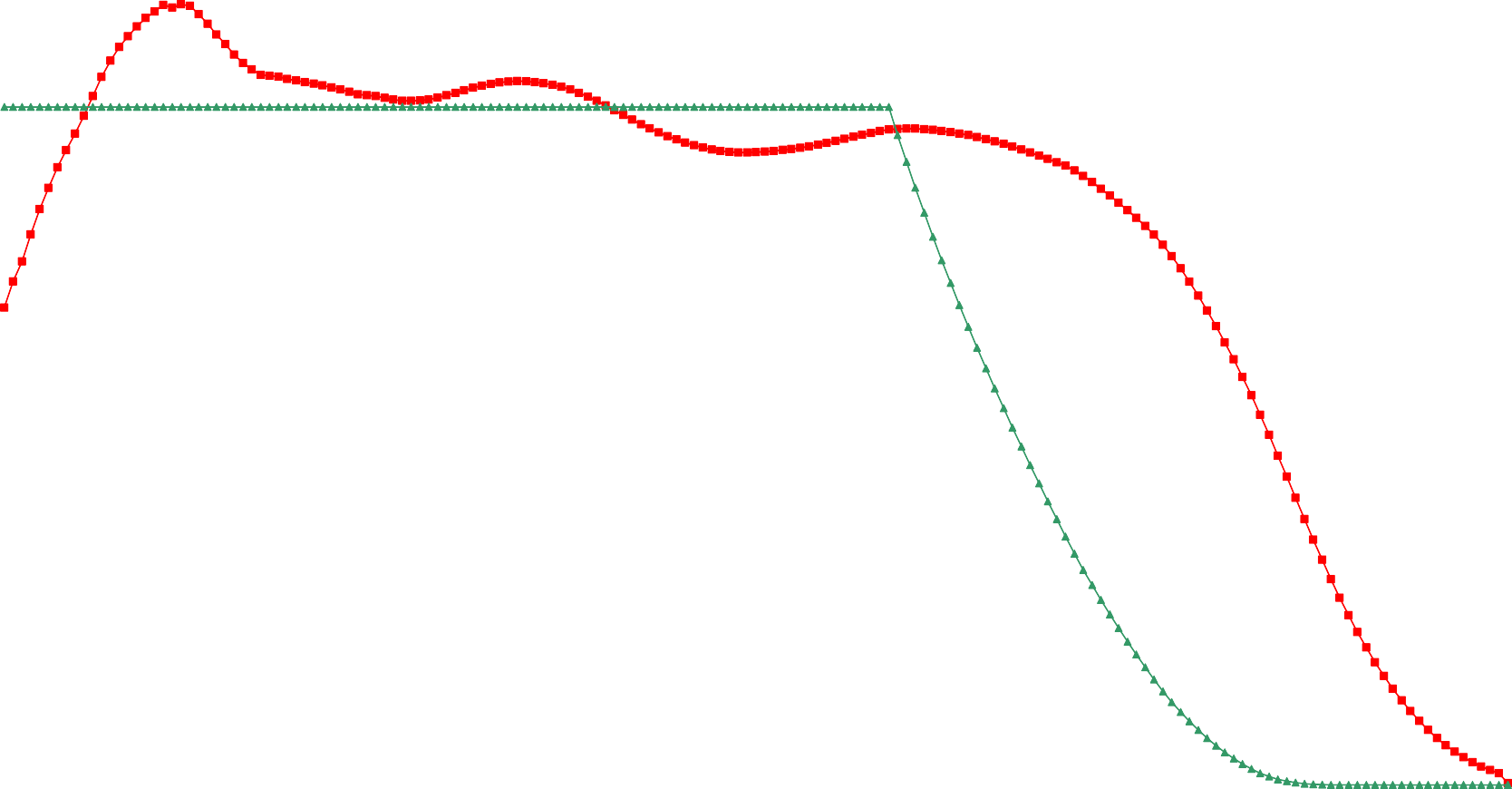 Instituto de Pensiones del Estado de JaliscoComportamiento de los egresos y aportaciones futuras Personal Total70.0060.0050.0040.0030.0020.0010.000.00Período analizado Prima Media General al 2.0%Egresos	Aportación 57.37%Gráfica 1b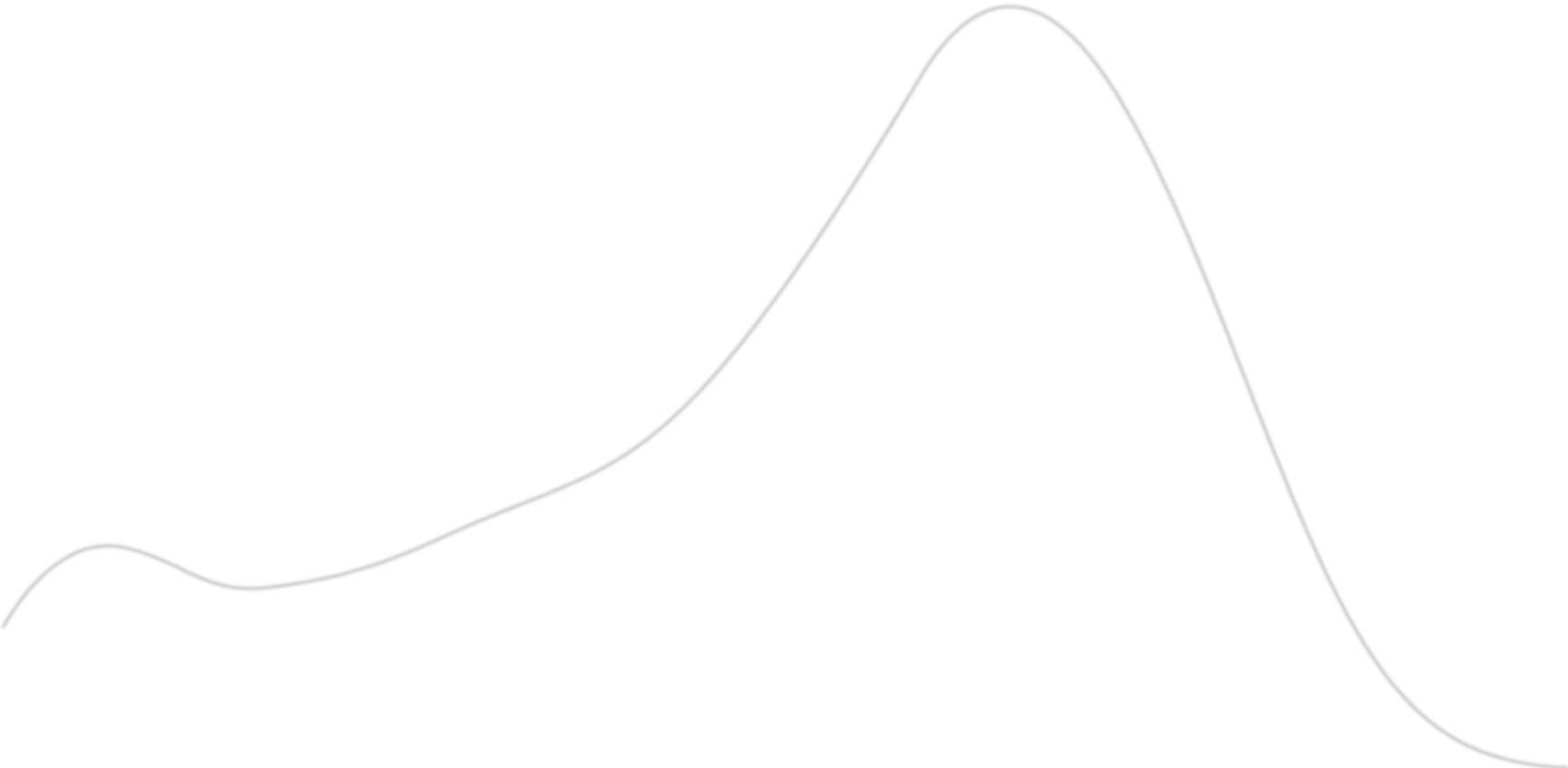 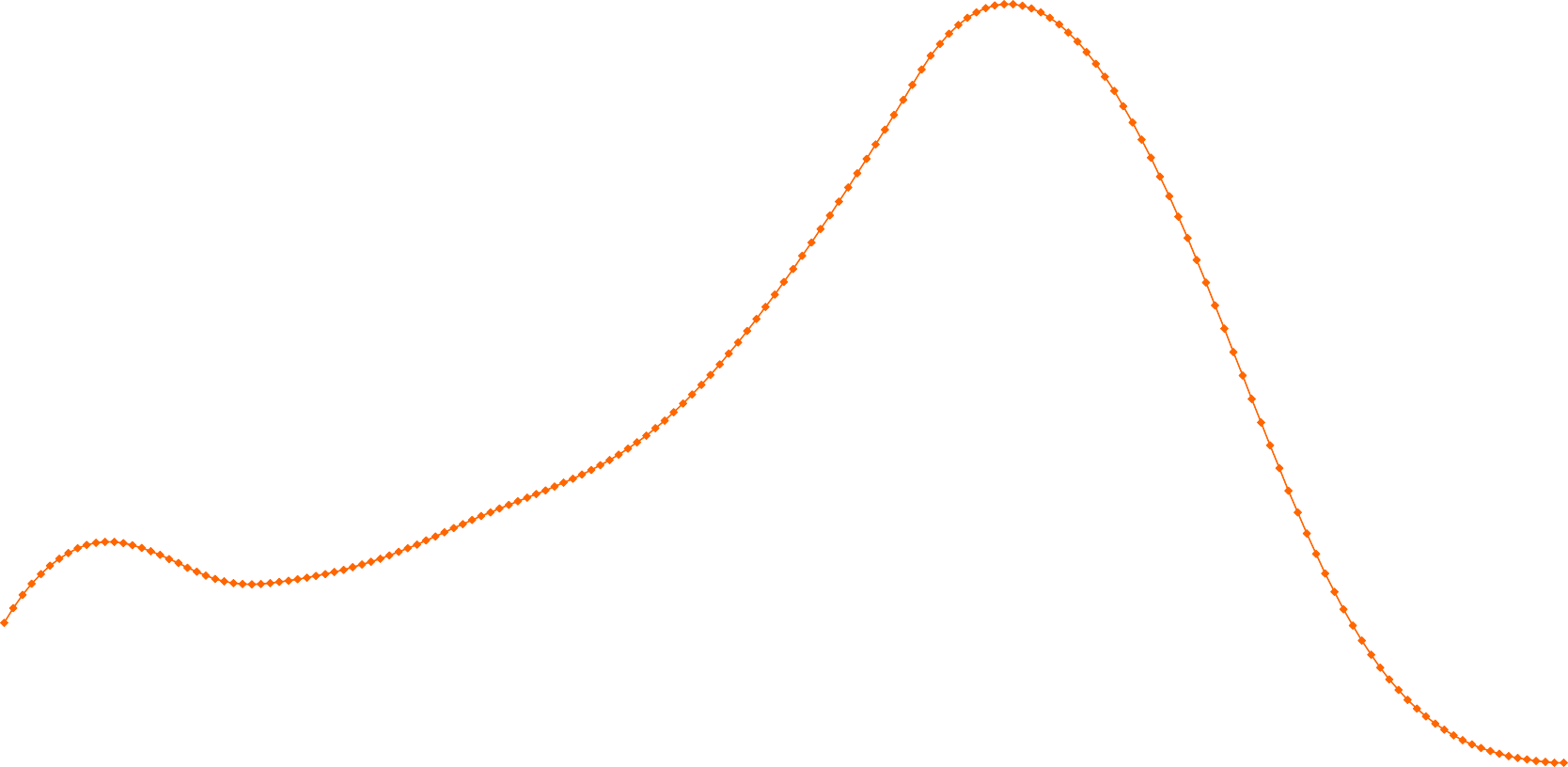 Instituto de Pensiones del Estado de JaliscoComportamiento de las reservas futuras del fondo Personal Total10.009.008.007.006.005.004.003.002.001.000.00Período analizado Prima Media General al 2.0%ReservaCuadro 2aInstituto de Pensiones del Estado de JaliscoPersonal TotalValor presente de las obligacionesTasa de Rendimiento del 3.00%Cuadro 2bInstituto de Pensiones del Estado de JaliscoPersonal TotalBalance actuarial al 31 de Diciembre de 2021Tasa de Rendimiento del 3.00%Activo actuarialValor presente de aportaciones futuras de los pensionadosPasivo actuarial Valor pte. de obligacionesNota	Debido a que se requieren diferentes primas, se determinó el o los montos expresados en la sección de Valor Presente de Aportaciones Futuras.Gráfica 2a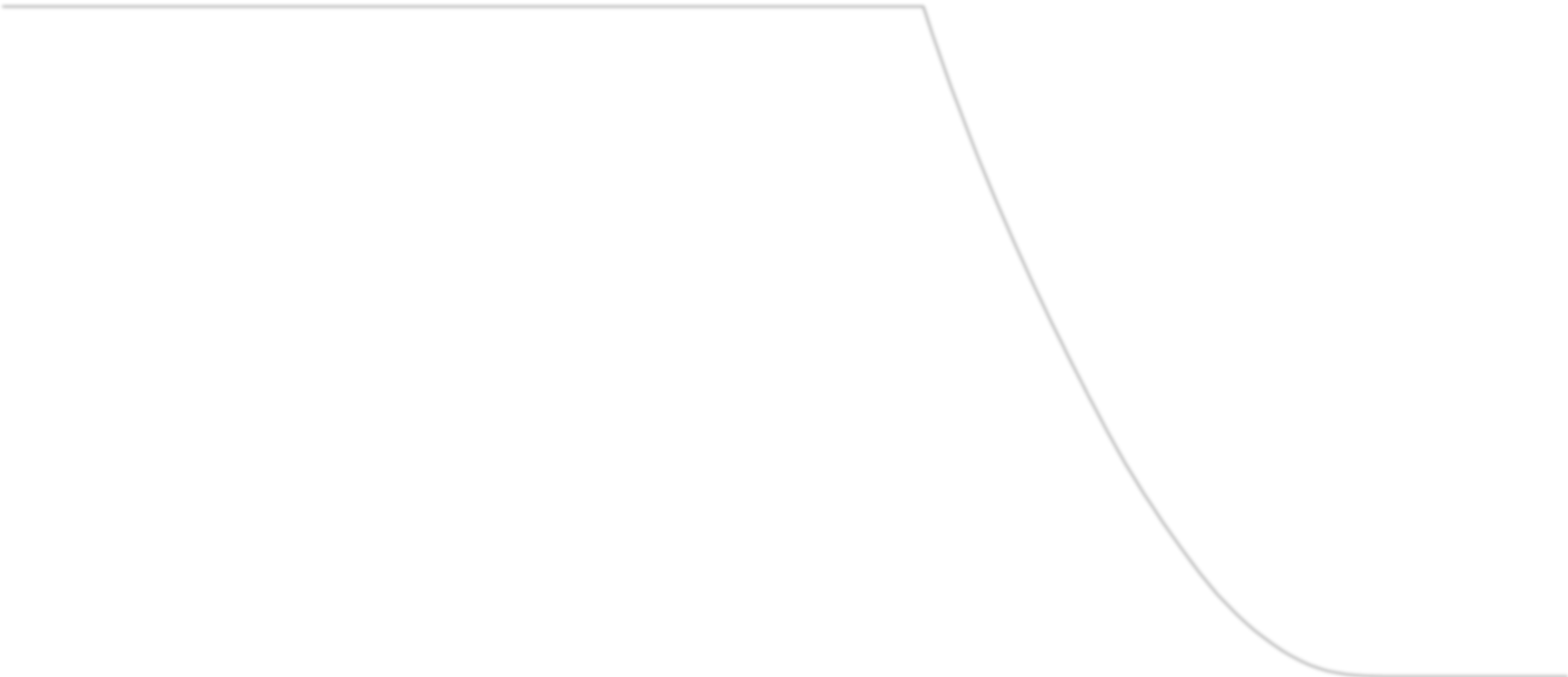 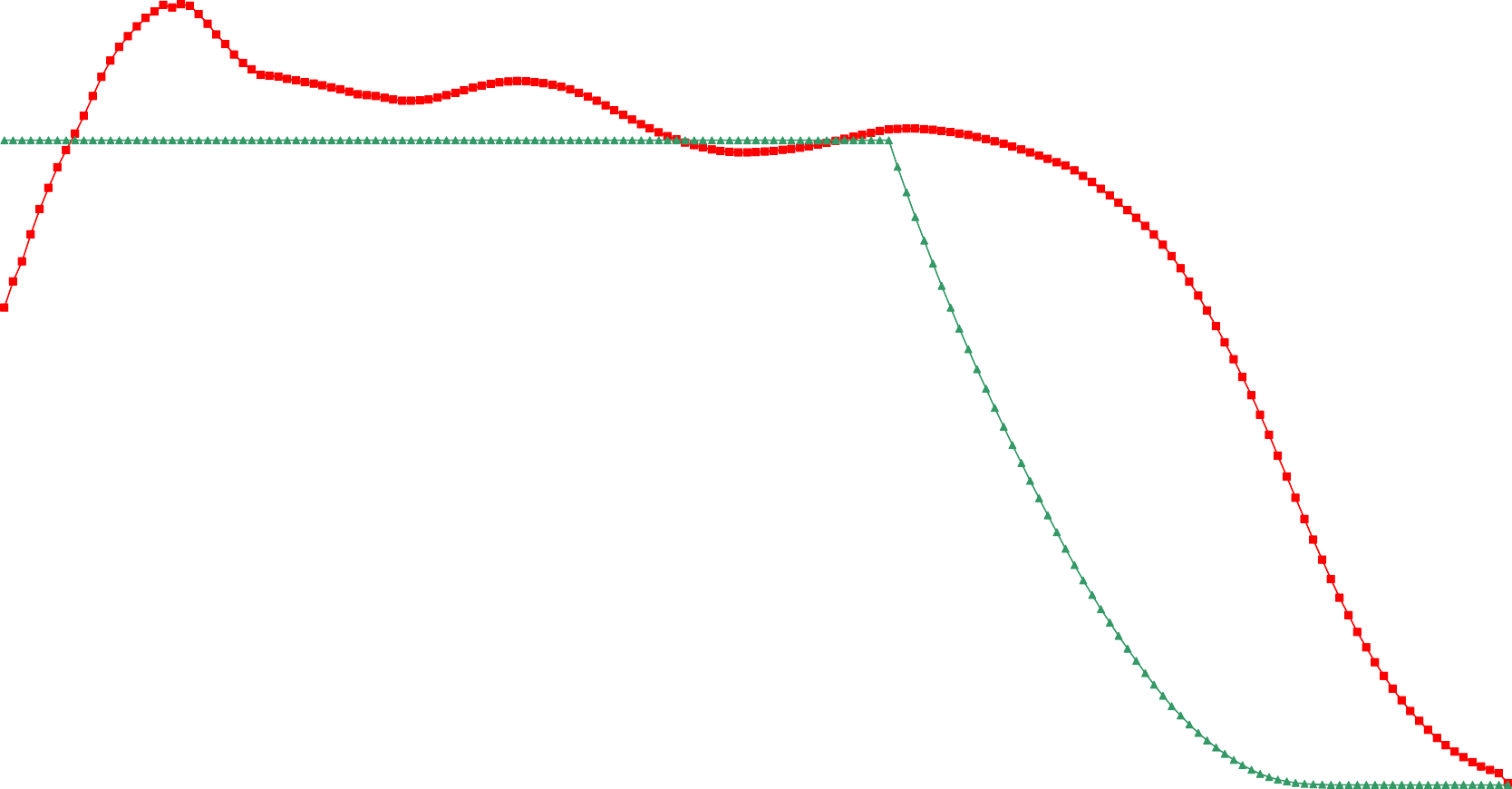 Instituto de Pensiones del Estado de JaliscoComportamiento de los egresos y aportaciones futuras Personal Total70.0060.0050.0040.0030.0020.0010.000.00Período analizado Prima Media General al 3.0%Egresos	Aportación 54.56%Gráfica 2b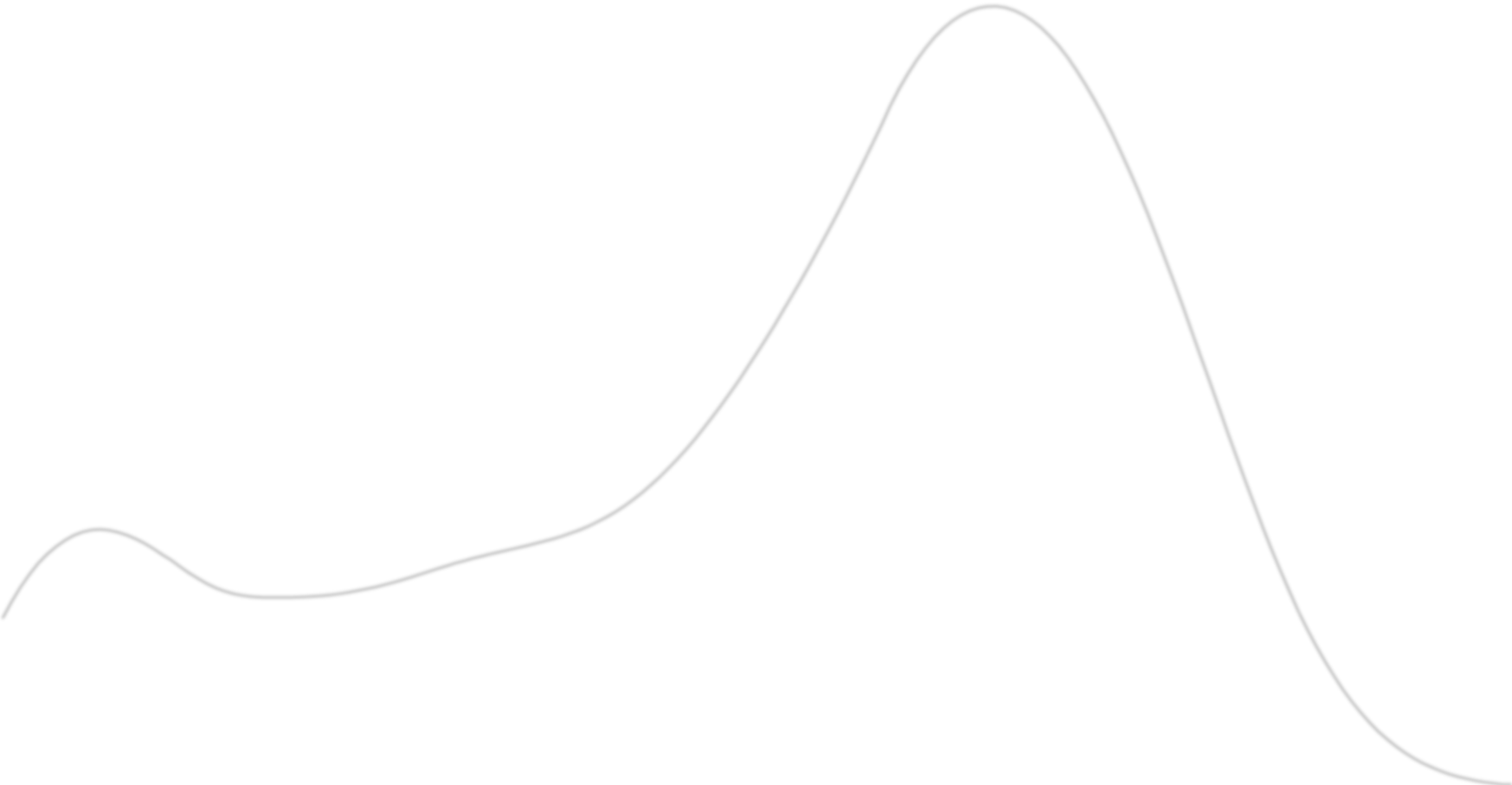 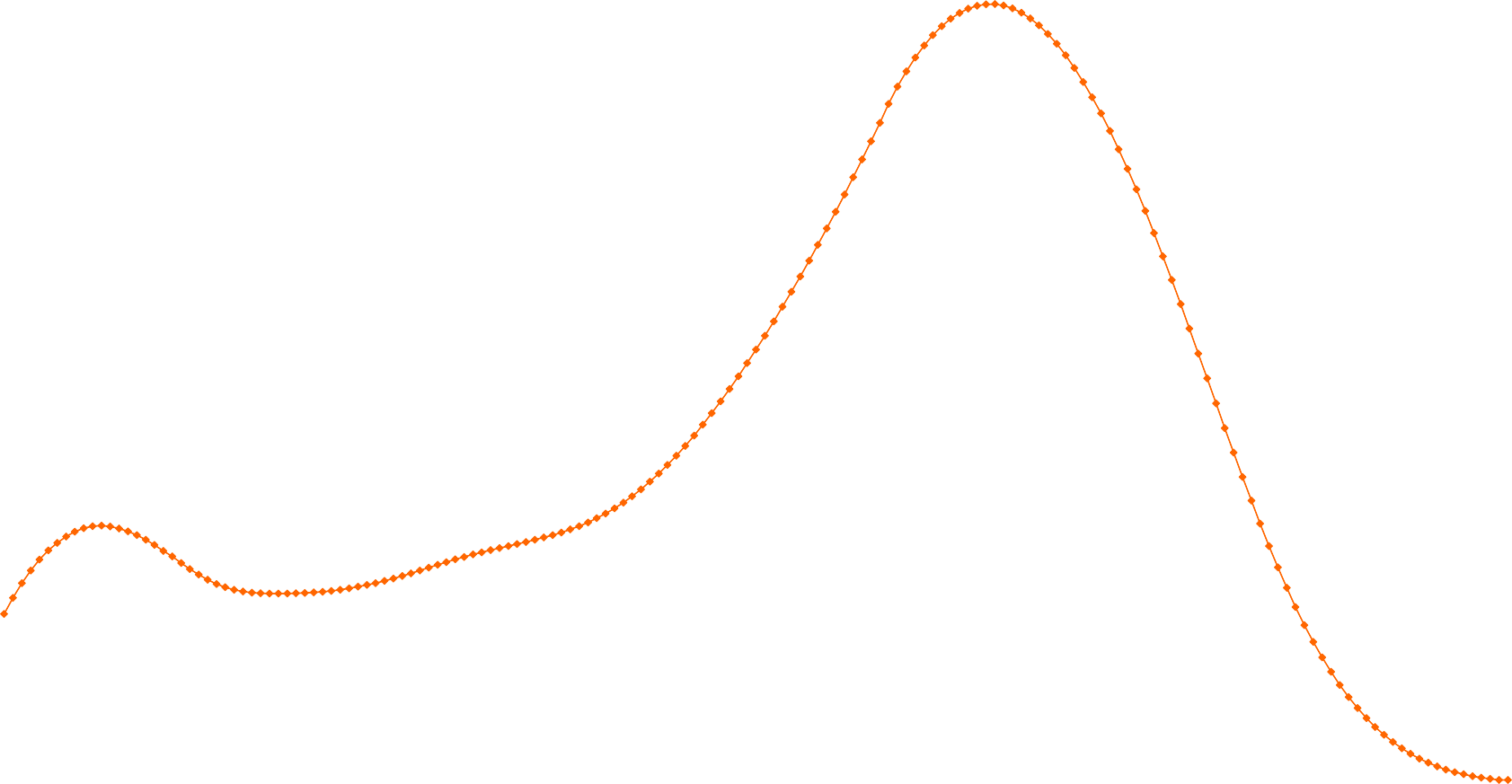 Instituto de Pensiones del Estado de JaliscoComportamiento de las reservas futuras del fondo Personal Total8.007.006.005.004.003.002.001.000.00Período analizado Prima Media General al 3.0%Reserva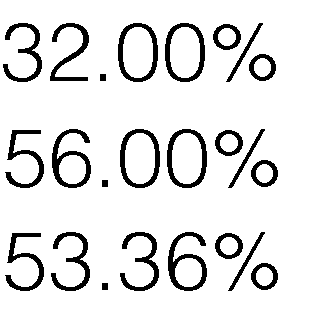 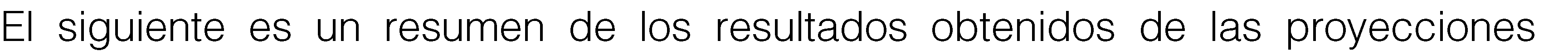 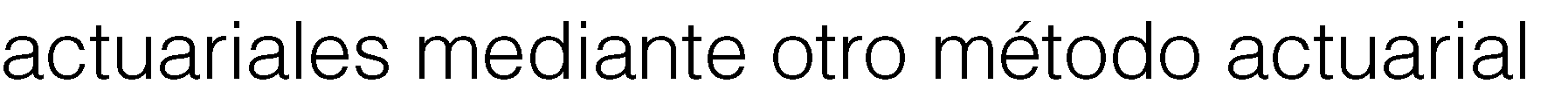 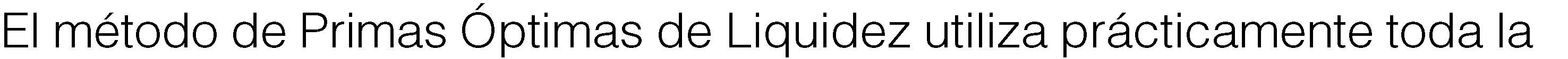 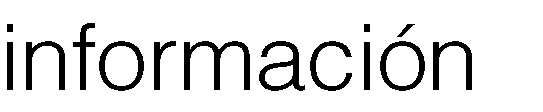 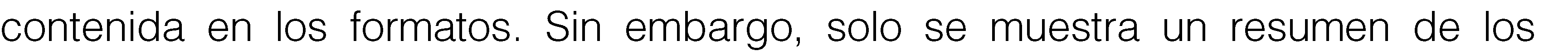 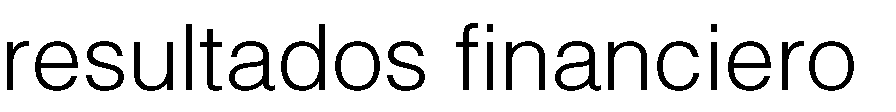 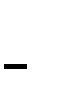 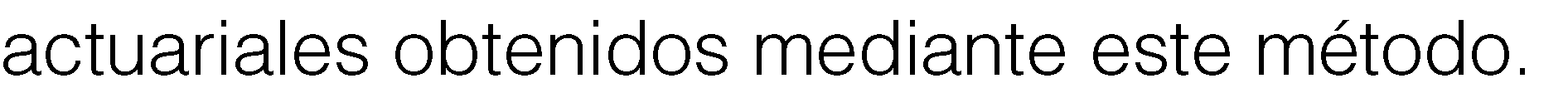 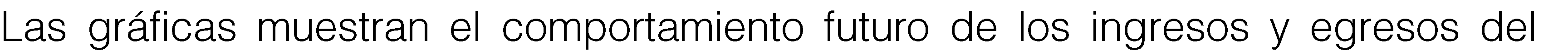 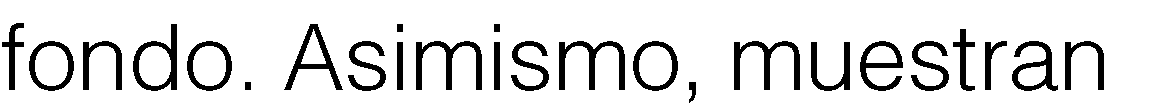 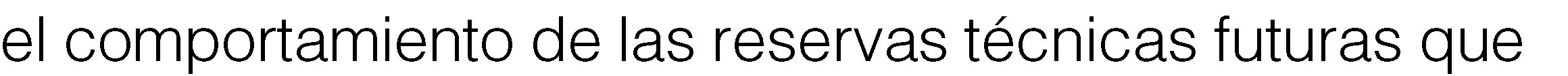 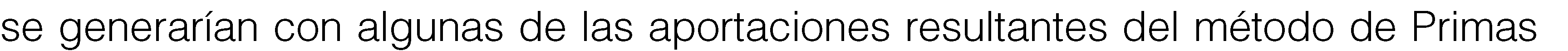 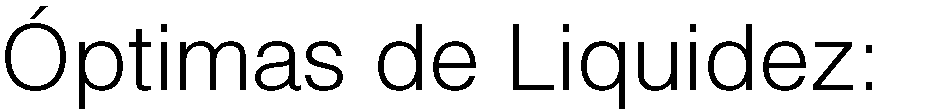 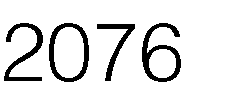 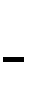 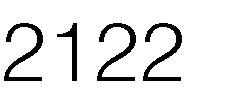 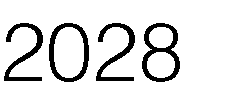 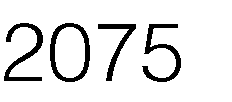 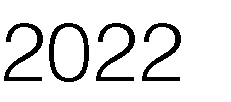 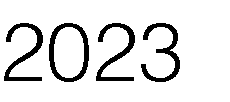 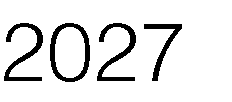 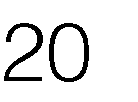 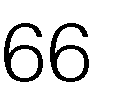 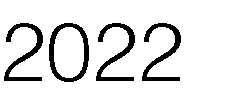 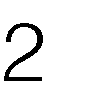 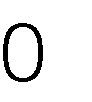 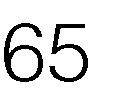 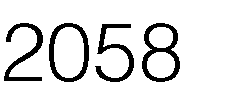 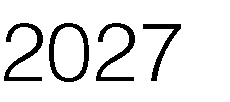 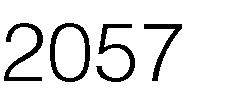 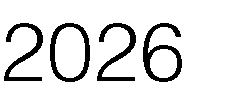 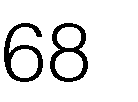 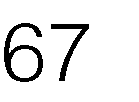 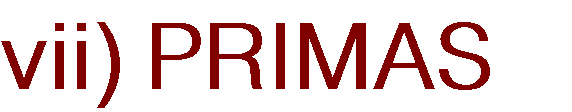 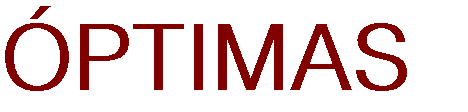 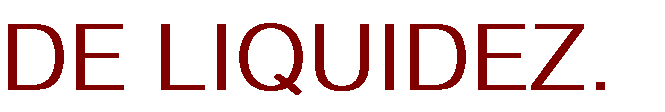 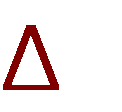 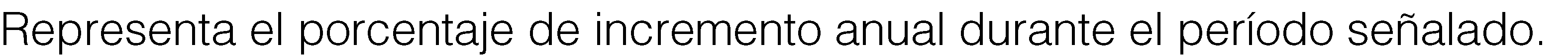 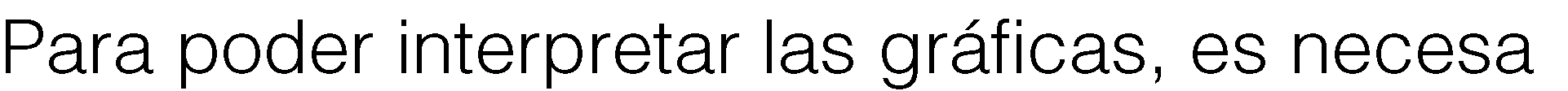 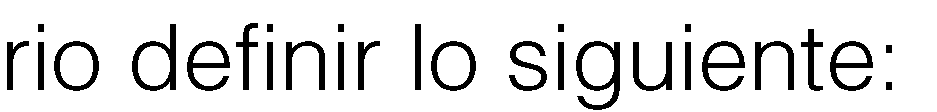 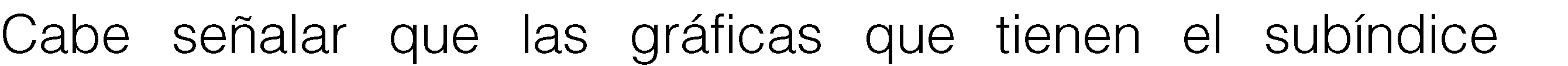 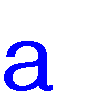 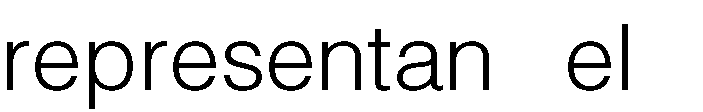 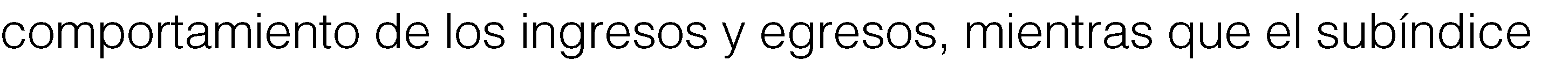 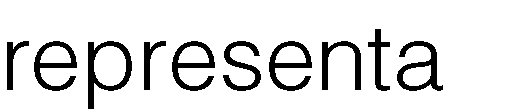 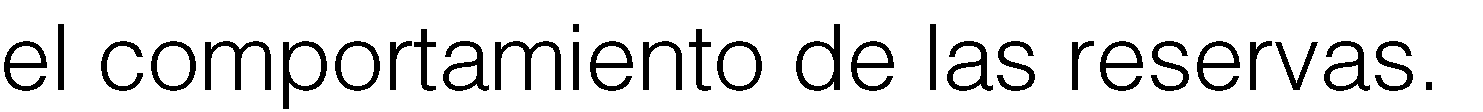 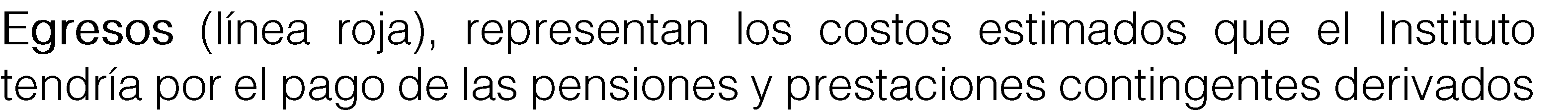 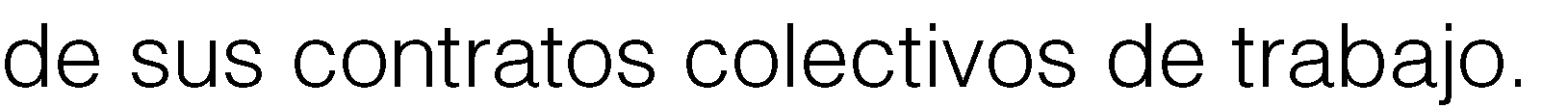 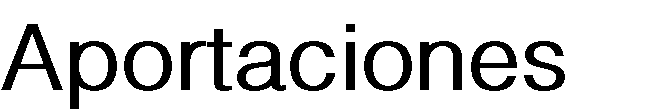 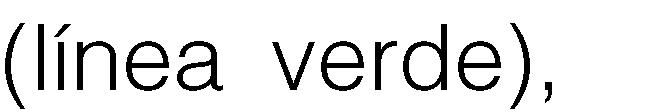 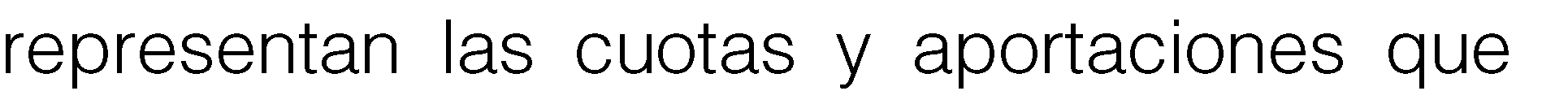 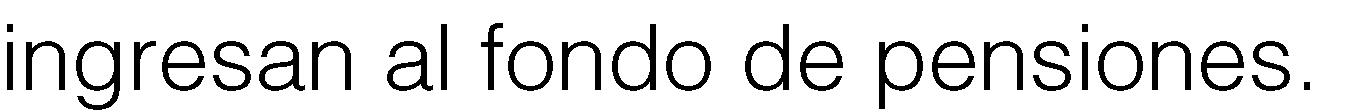 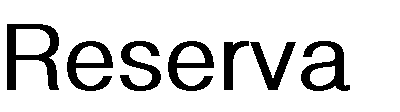 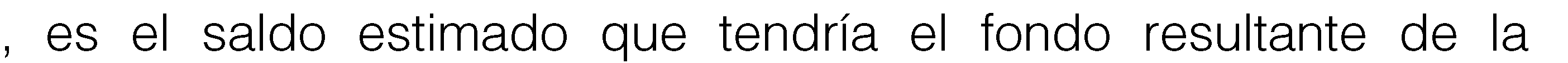 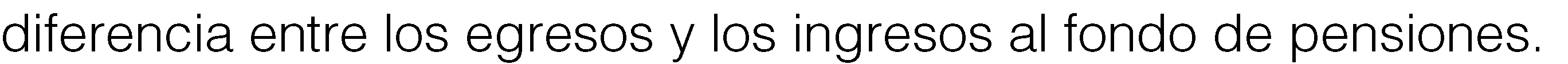 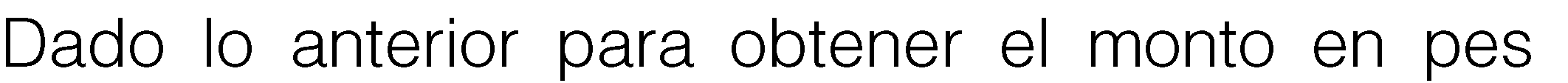 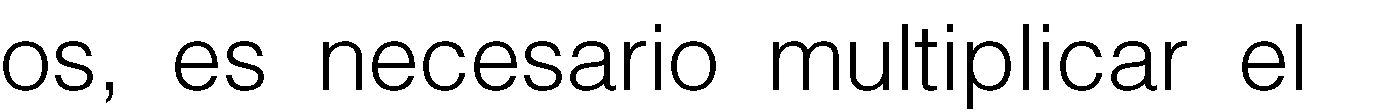 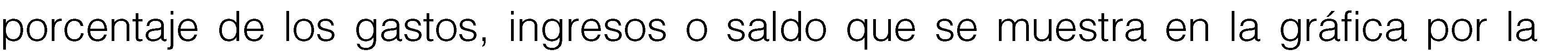 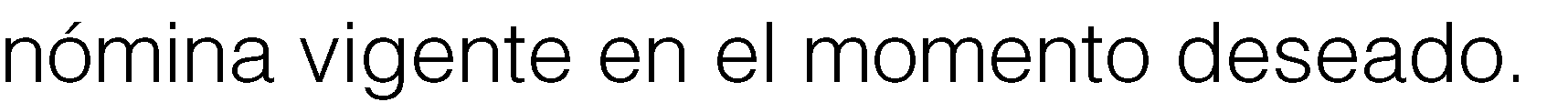 Cuadro 3aInstituto de Pensiones del Estado de JaliscoFlujo de Egresos, Ingresos y SaldosPersonal TotalTasa de Rendimiento del 2.00% Millones de Pesos de 2021Gráfica 3aInstituto de Pensiones del Estado de JaliscoComportamiento de los egresos y aportaciones futuras Personal Total70.0060.0050.0040.0030.0020.0010.000.00202220322042205220622072Período analizado20822092210221122122Aportación Actual al 2.0%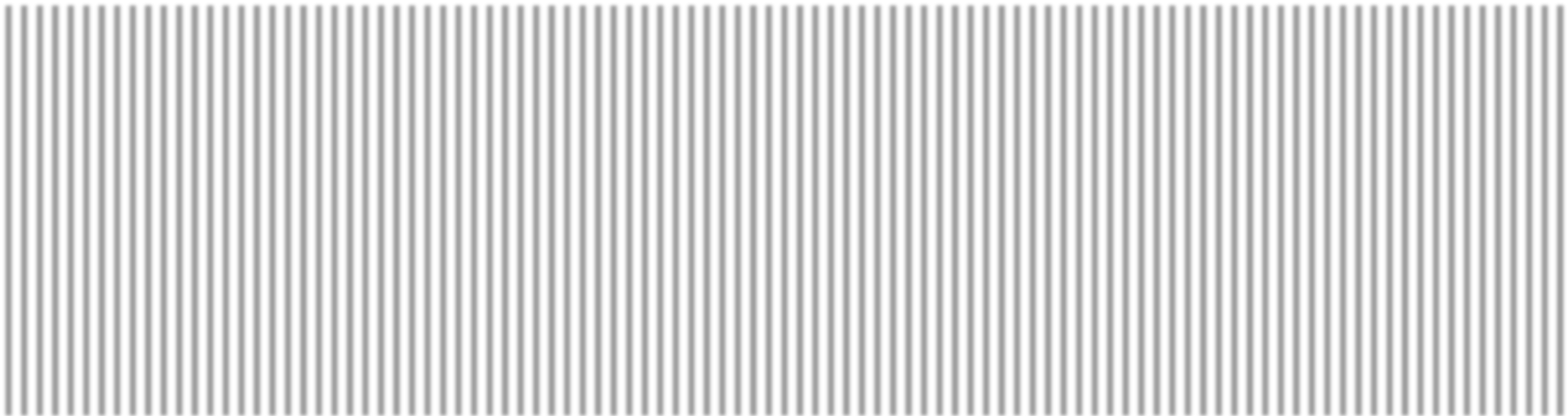 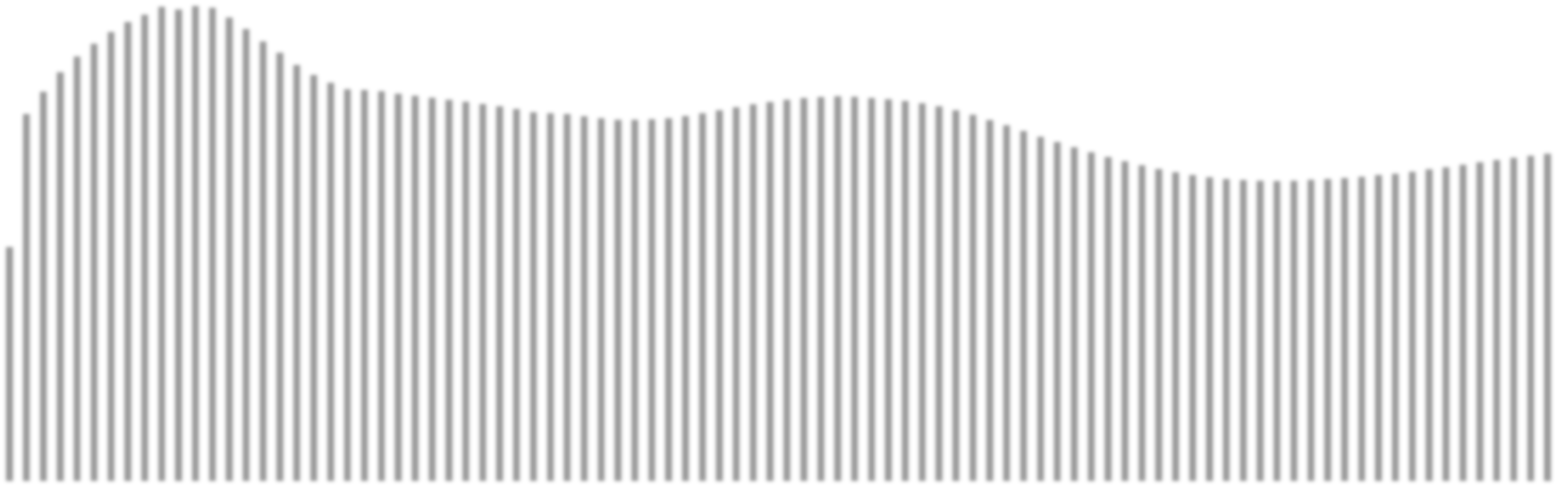 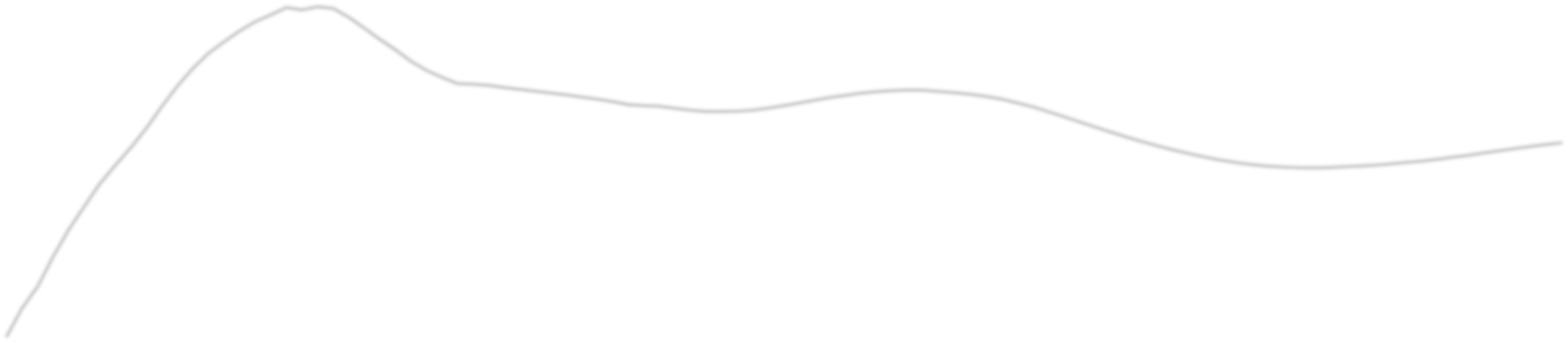 Aportación	Aportación Extraordinaria	EgresosGráfica 3b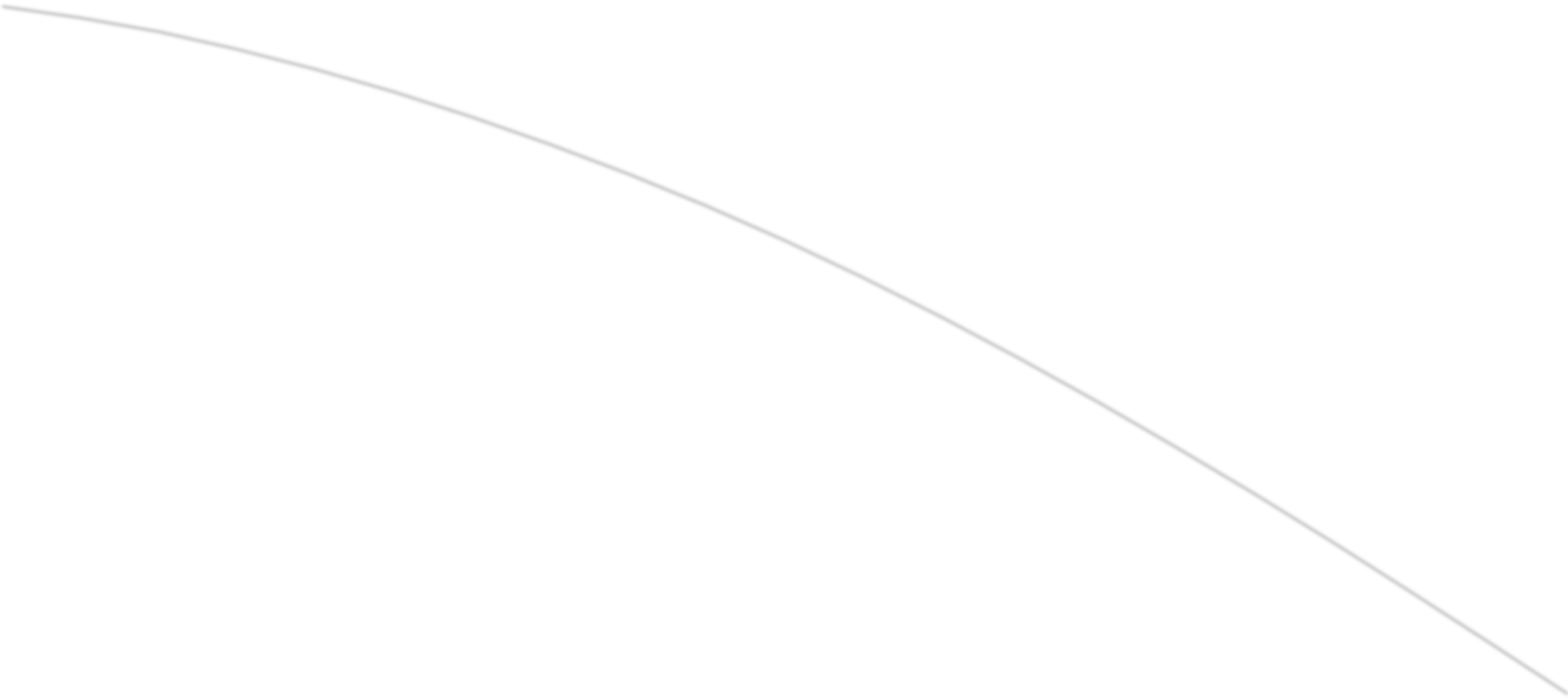 Instituto de Pensiones del Estado de JaliscoComportamiento de las reservas futuras del fondo Personal Total2.001.000.00(1.00 )(2.00 )(3.00 )(4.00 )(5.00 )2022	2024	2026	2028	2030	2032	2034	2036	2038	2040	2042Período analizado Aportación Actual al 2.0%ReservaGráfica 4a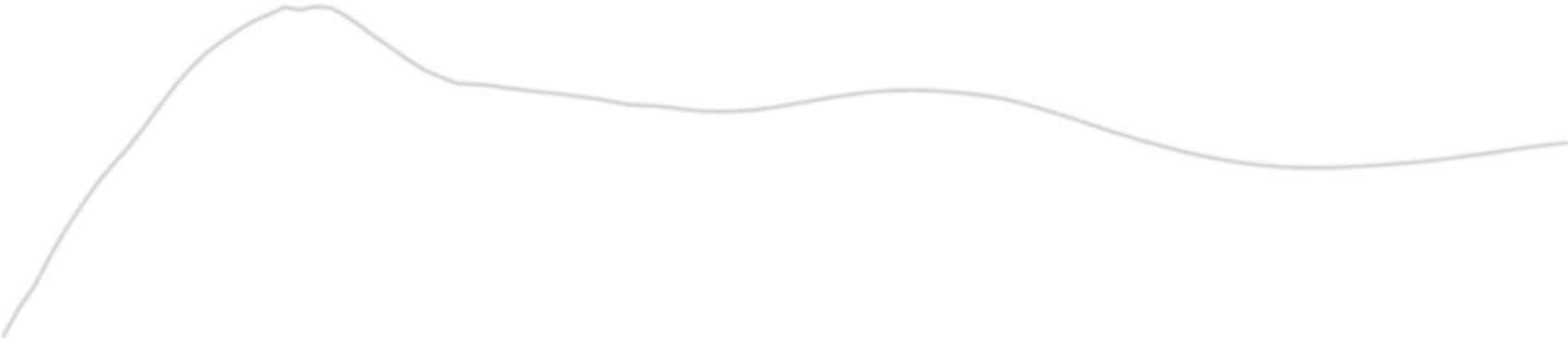 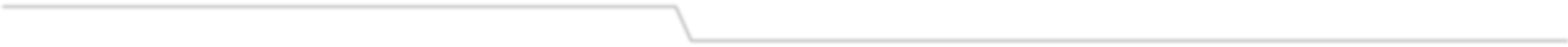 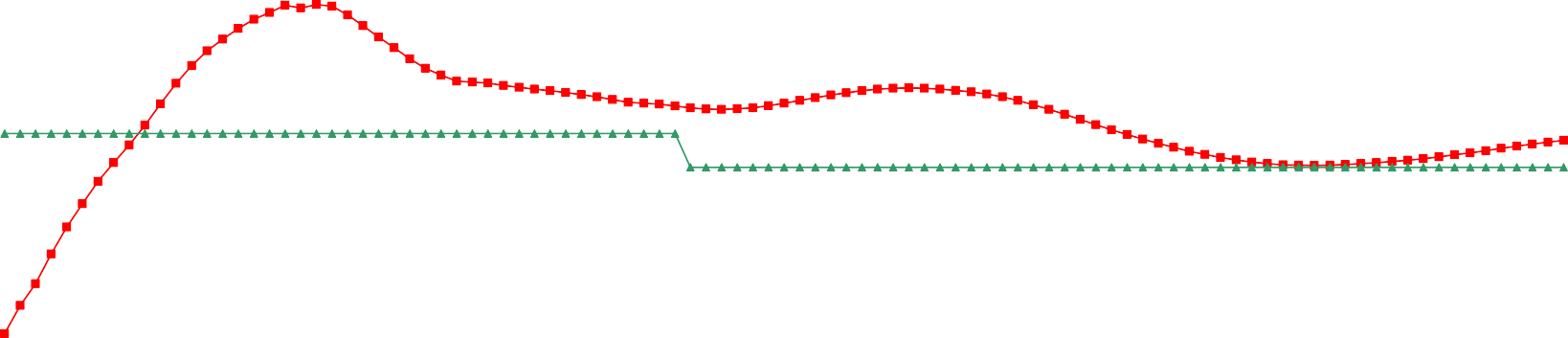 Instituto de Pensiones del Estado de JaliscoComportamiento de los egresos y aportaciones futuras Personal Total70.0060.0050.0040.0030.0020.0010.000.002022	2032	2042	2052	2062	2072	2082	2092	2102	2112	2122Período analizadoPrima Óptima de Liquidez al 2.0%Egresos	Aportación 56.00% (2022-2065), 53.36% (2066-2122)Gráfica 4b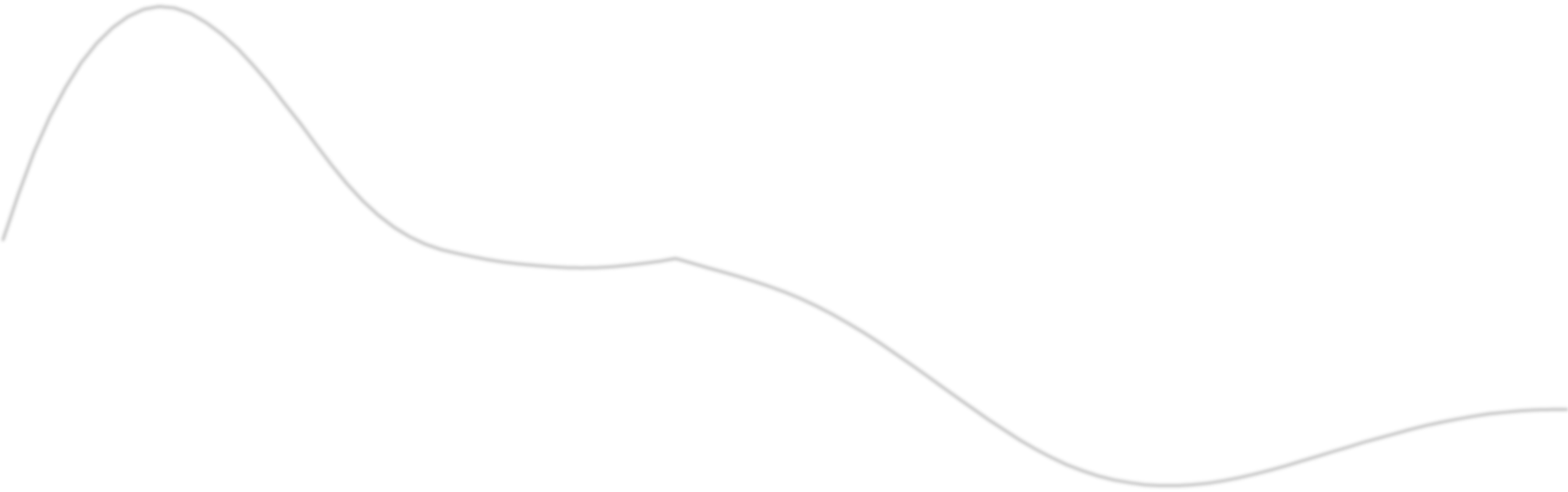 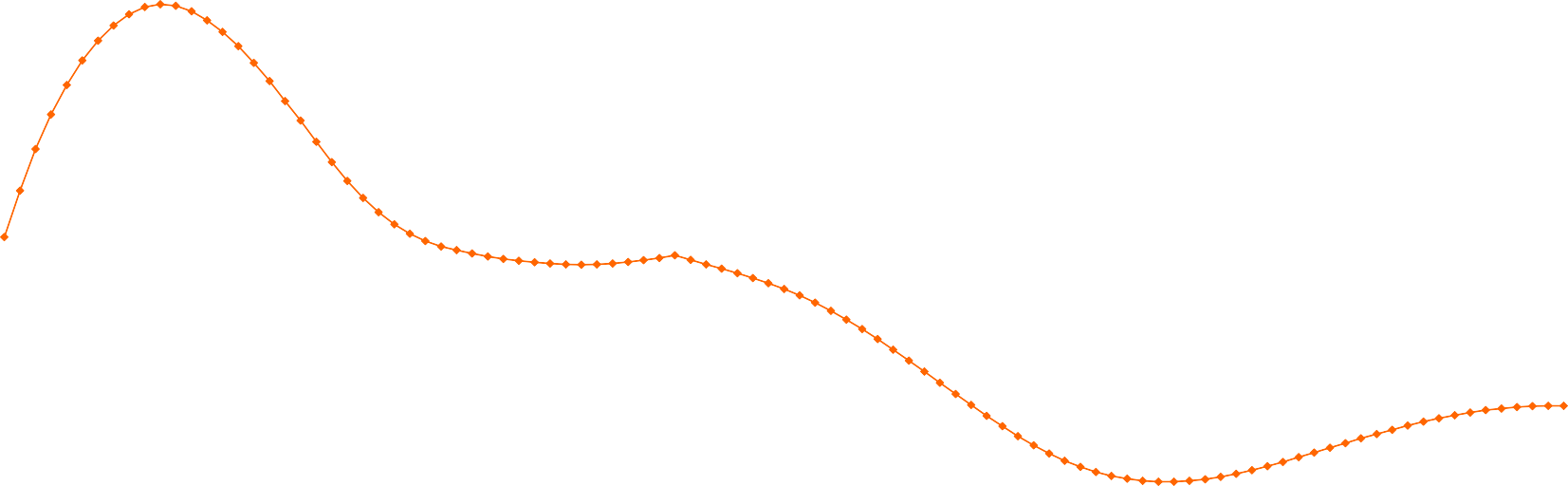 Instituto de Pensiones del Estado de JaliscoComportamiento de las reservas futuras del fondo Personal Total3.002.502.001.501.000.500.002022	2032	2042	2052	2062	2072	2082	2092	2102	2112	2122Período analizadoPrima Óptima de Liquidez al 2.0%ReservaGráfica 5a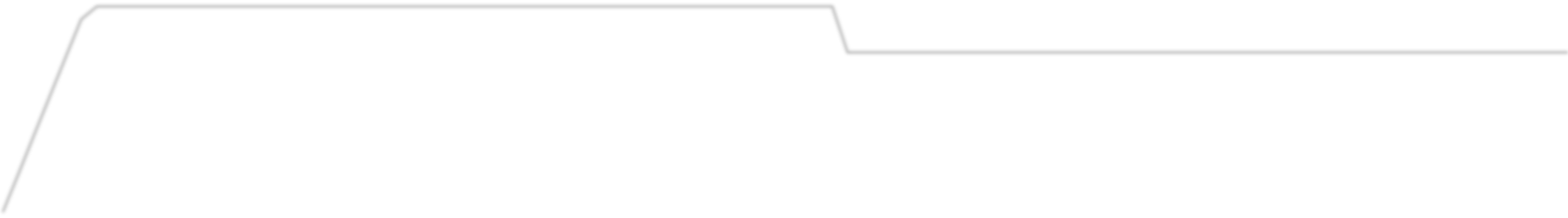 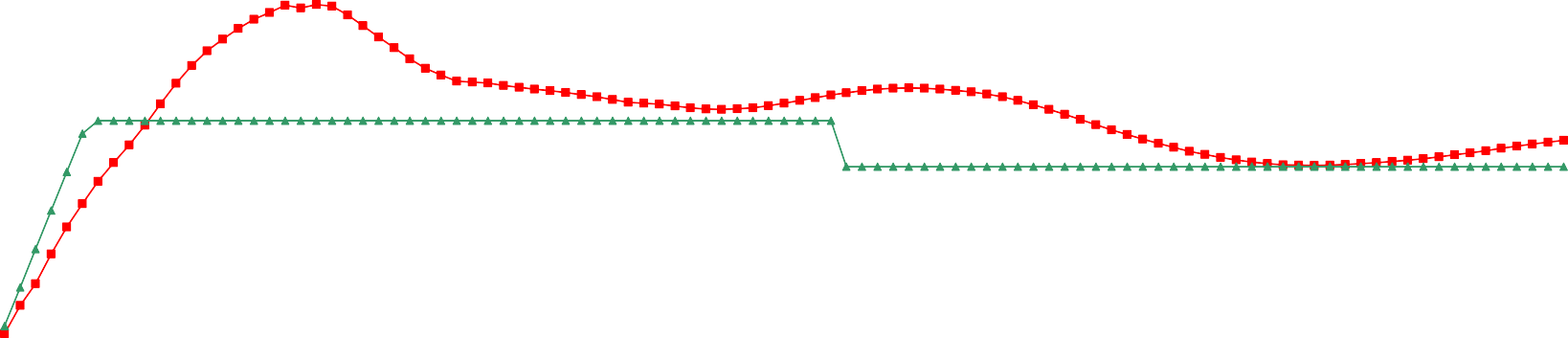 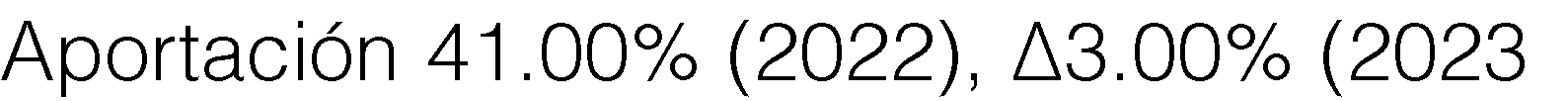 Instituto de Pensiones del Estado de JaliscoComportamiento de los egresos y aportaciones futuras Personal Total70.0060.0050.0040.0030.0020.0010.000.002022	2032	2042	2052	2062	2072	2082	2092	2102	2112	2122Período analizadoPrima Óptima de Liquidez Escalonada al 2.0%Egresos	-2027), 57.00% (2028-2075), 53.41% (2076-2122)Gráfica 5b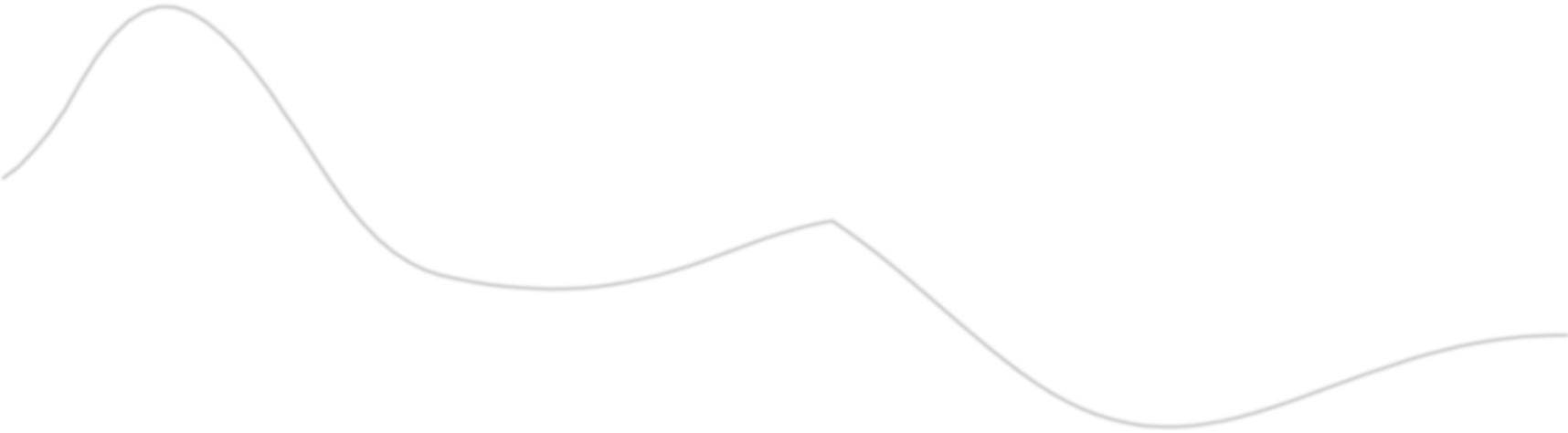 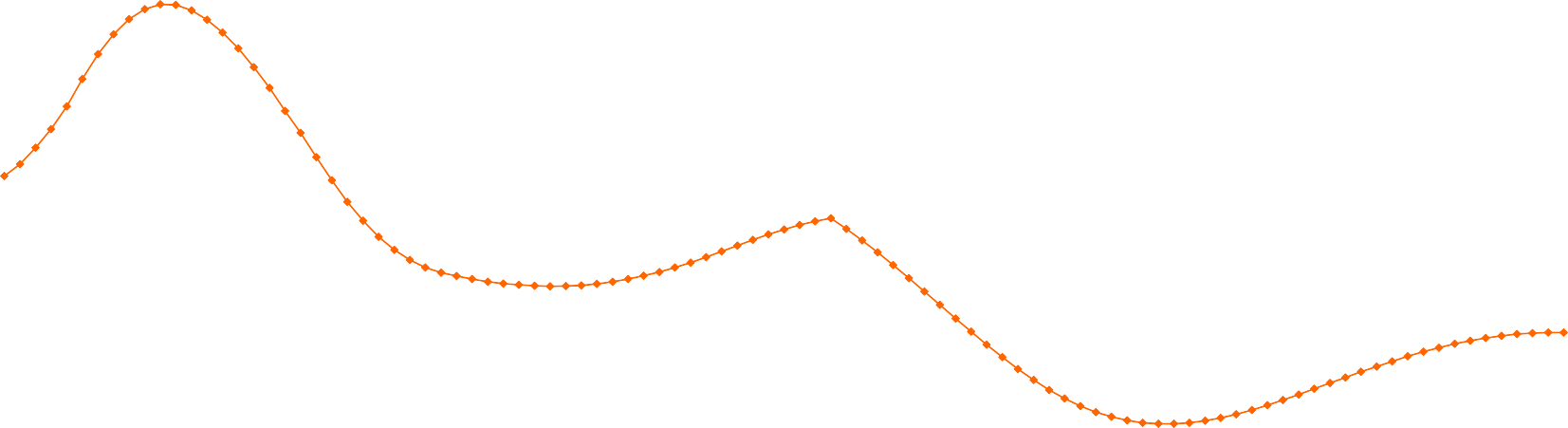 Instituto de Pensiones del Estado de JaliscoComportamiento de las reservas futuras del fondo Personal Total2.502.001.501.000.500.002022	2032	2042	2052	2062	2072	2082	2092	2102	2112	2122Período analizadoPrima Óptima de Liquidez Escalonada al 2.0%ReservaCuadro 4aInstituto de Pensiones del Estado de JaliscoFlujo de Egresos, Ingresos y SaldosPersonal TotalTasa de Rendimiento del 3.00% Millones de Pesos de 2021Gráfica 6aInstituto de Pensiones del Estado de JaliscoComportamiento de los egresos y aportaciones futuras Personal Total70.0060.0050.0040.0030.0020.0010.000.00202220322042205220622072Período analizado20822092210221122122Aportación Actual al 3.0%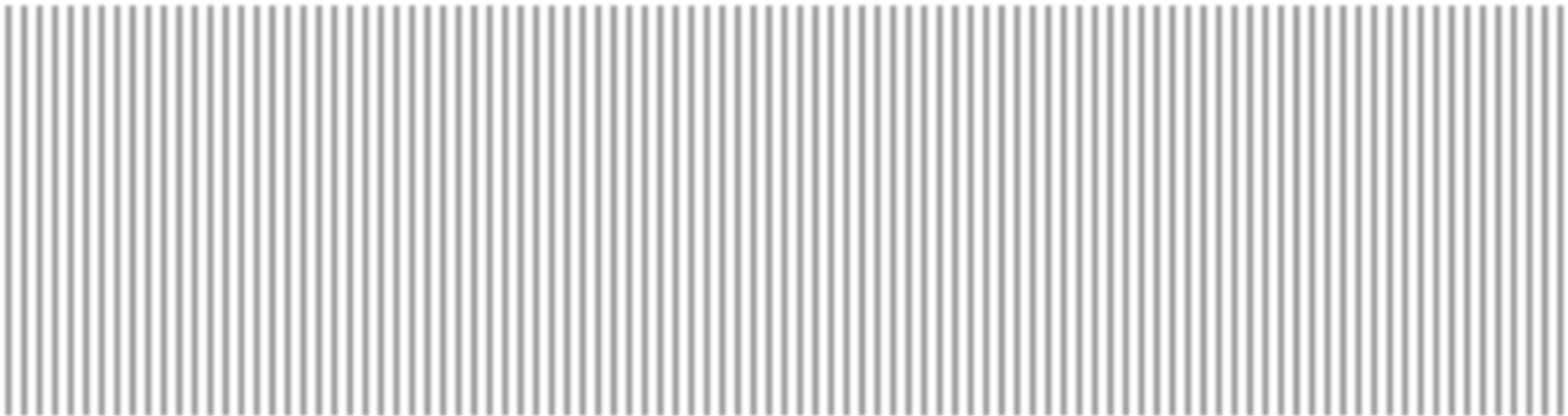 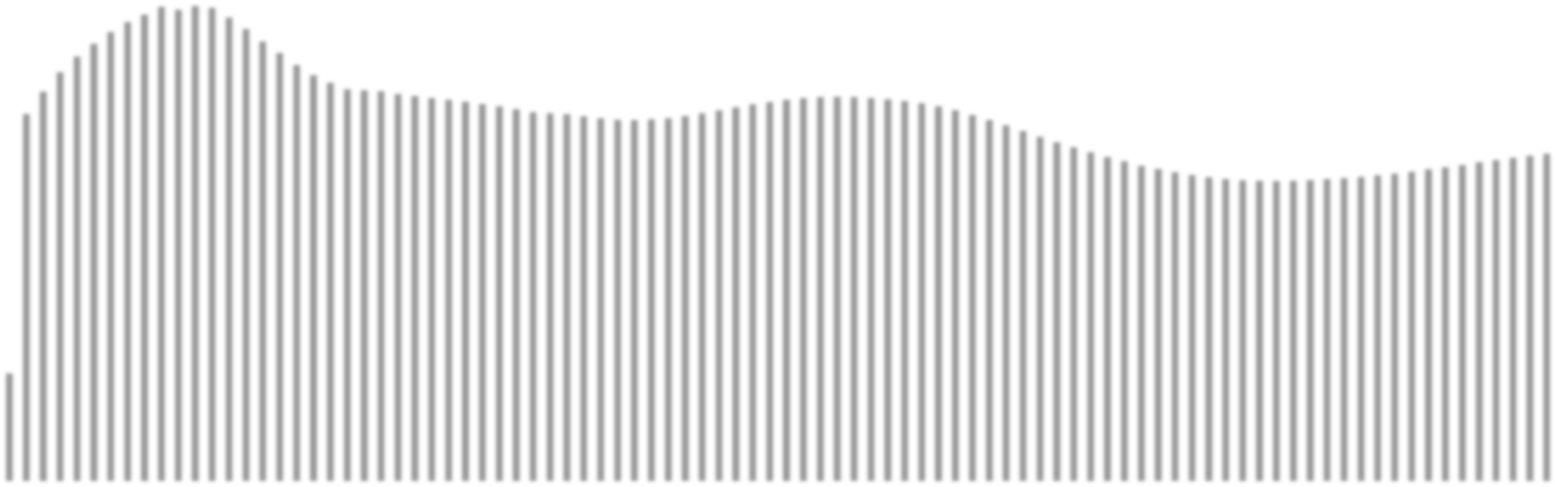 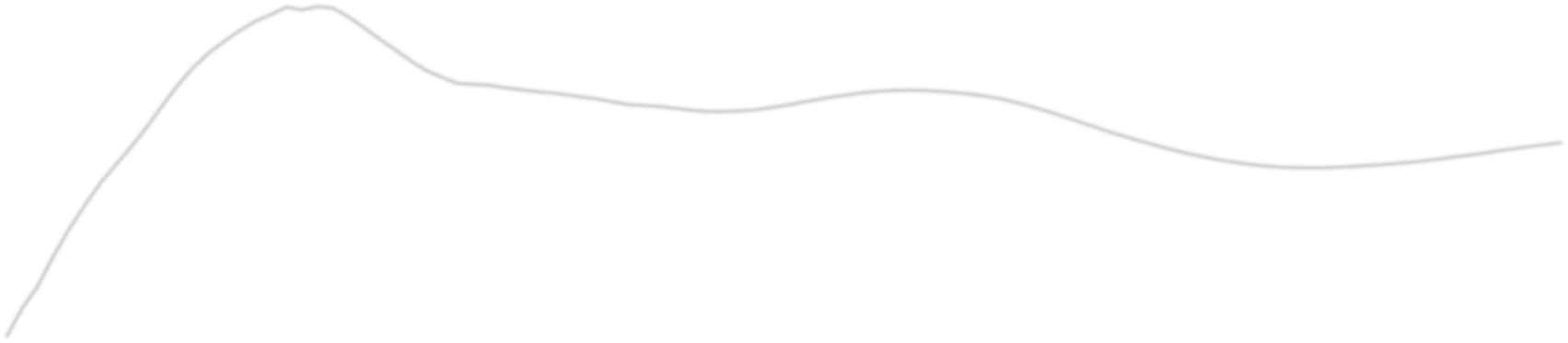 Aportación	Aportación Extraordinaria	EgresosGráfica 6b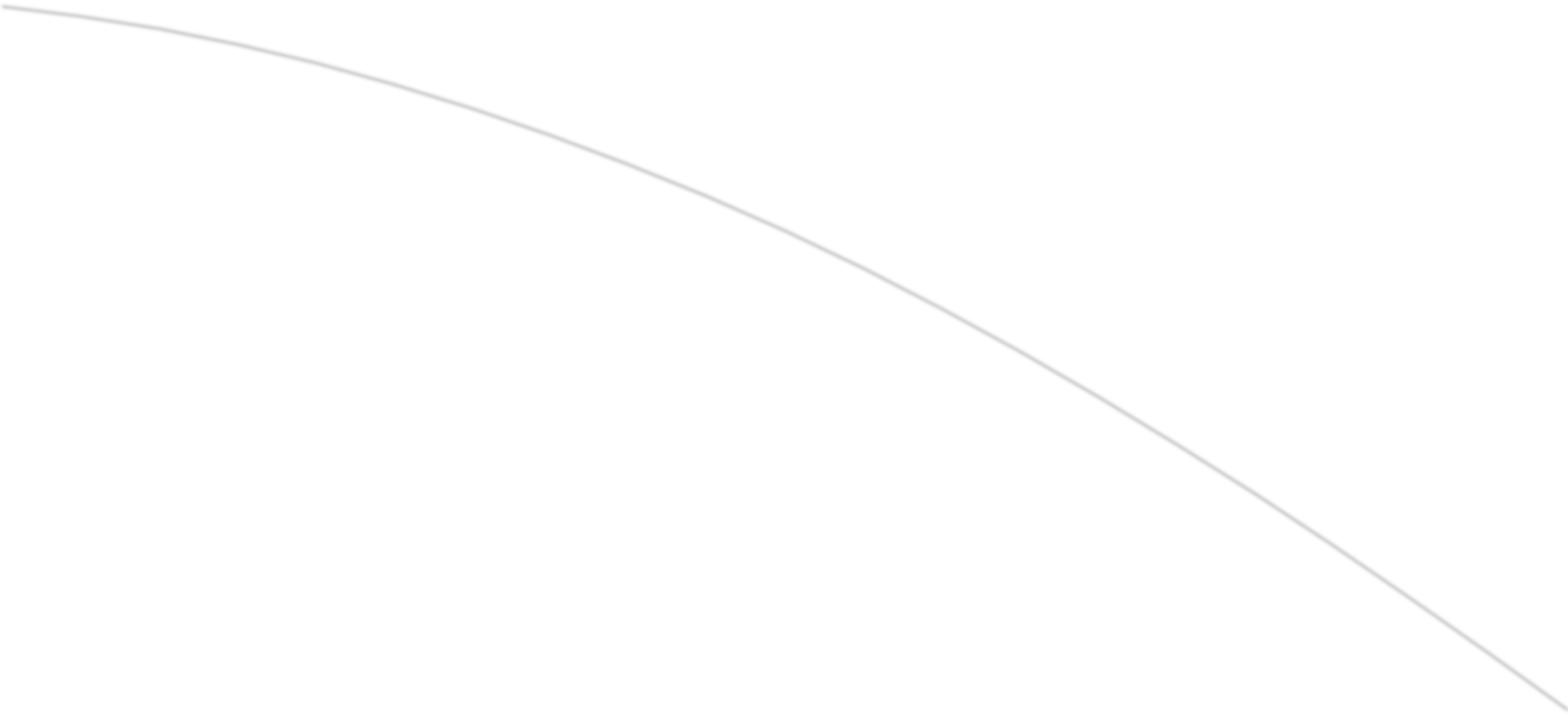 Instituto de Pensiones del Estado de JaliscoComportamiento de las reservas futuras del fondo Personal Total2.001.000.00(1.00 )(2.00 )(3.00 )(4.00 )(5.00 )2022	2024	2026	2028	2030	2032	2034	2036	2038	2040	2042Período analizado Aportación Actual al 3.0%ReservaGráfica 7a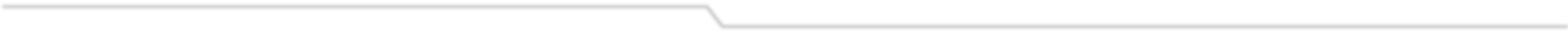 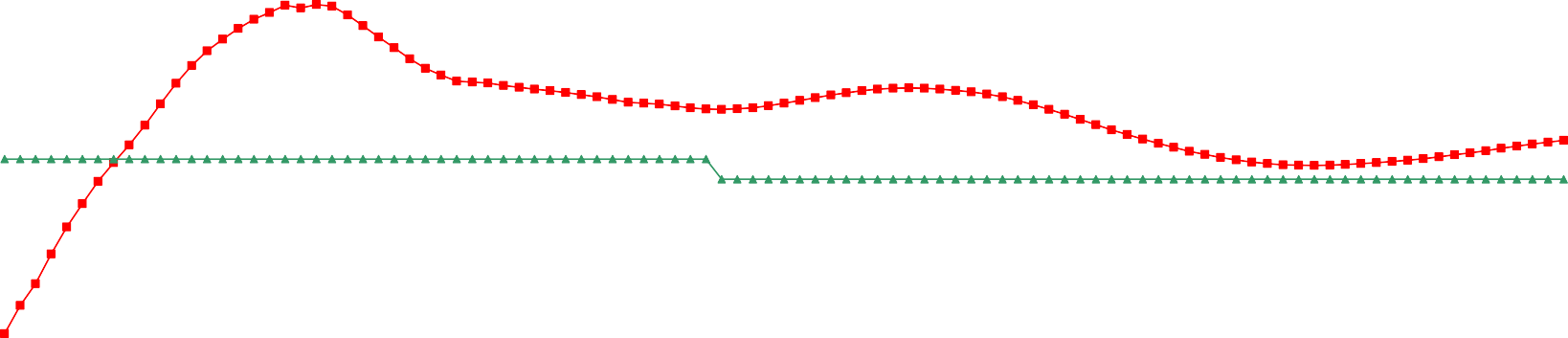 Instituto de Pensiones del Estado de JaliscoComportamiento de los egresos y aportaciones futuras Personal Total70.0060.0050.0040.0030.0020.0010.000.002022	2032	2042	2052	2062	2072	2082	2092	2102	2112	2122Período analizadoPrima Óptima de Liquidez al 3.0%Egresos	Aportación 54.00% (2022-2067), 52.44% (2068-2122)Gráfica 7b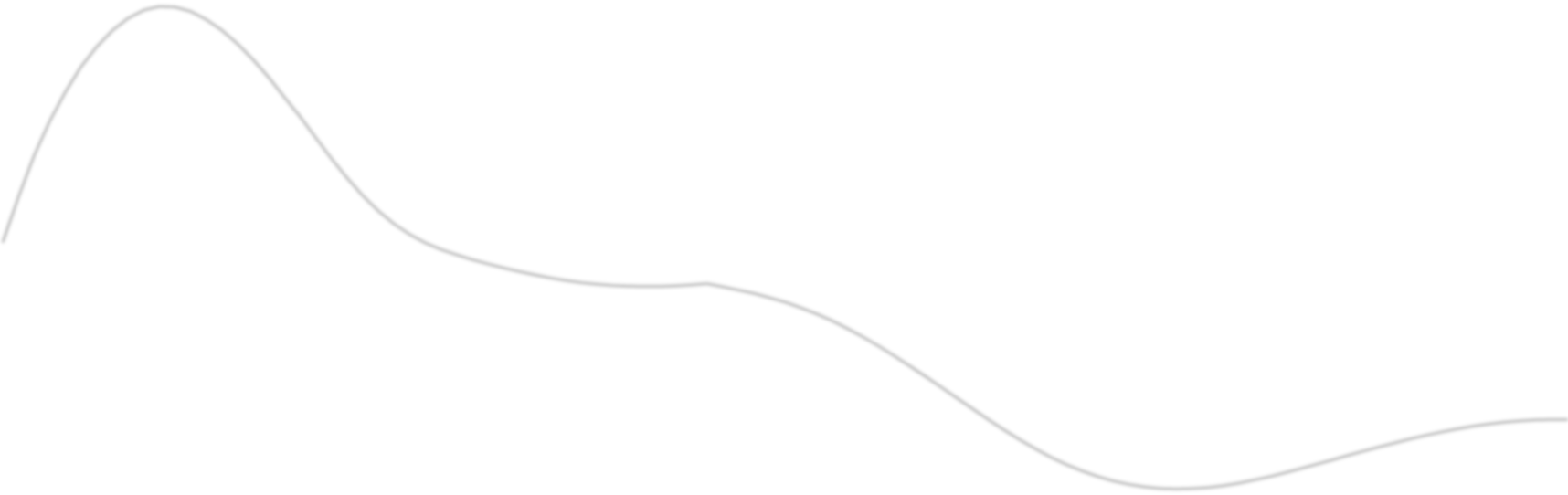 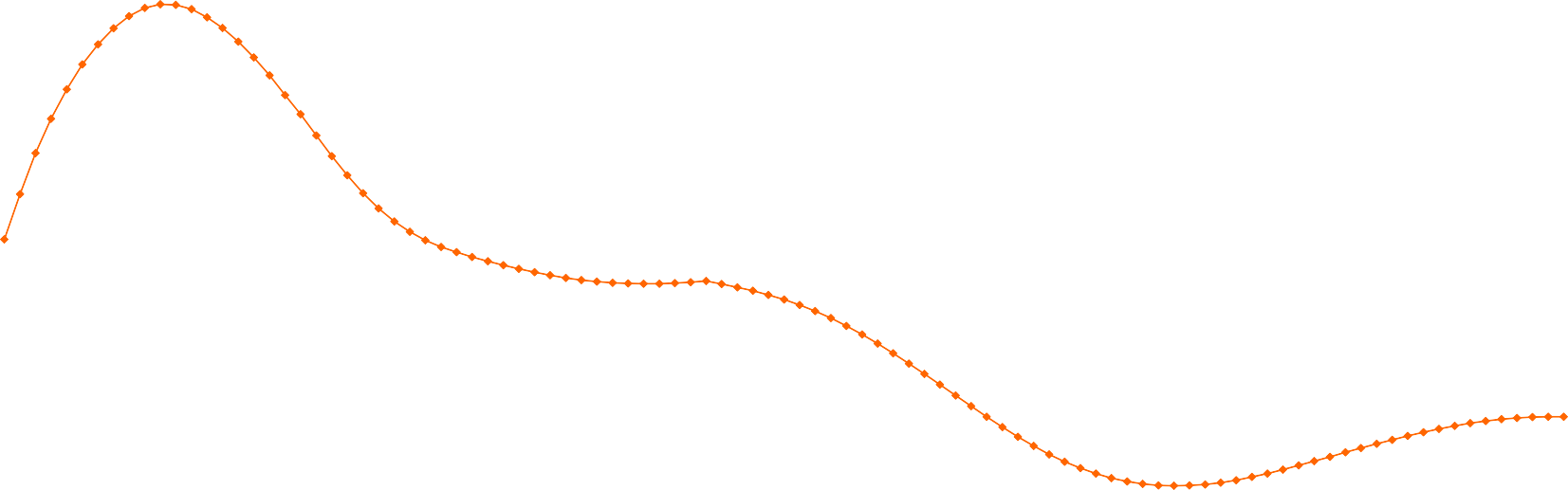 Instituto de Pensiones del Estado de JaliscoComportamiento de las reservas futuras del fondo Personal Total3.002.502.001.501.000.500.002022	2032	2042	2052	2062	2072	2082	2092	2102	2112	2122Período analizadoPrima Óptima de Liquidez al 3.0%ReservaGráfica 8a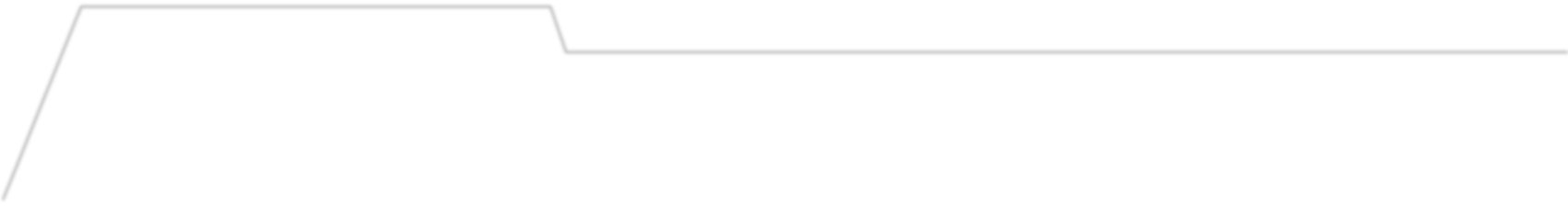 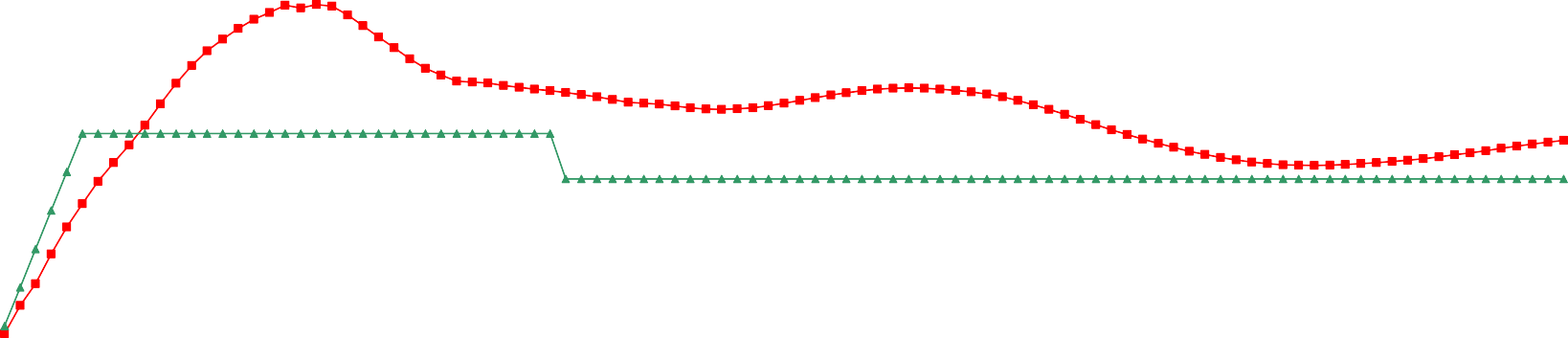 Instituto de Pensiones del Estado de JaliscoComportamiento de los egresos y aportaciones futuras Personal Total70.0060.0050.0040.0030.0020.0010.000.002022	2032	2042	2052	2062	2072	2082	2092	2102	2112	2122Período analizadoPrima Óptima de Liquidez Escalonada al 3.0%Egresos	-2026), 56.00% (2027-2057), 52.45% (2058-2122)Gráfica 8b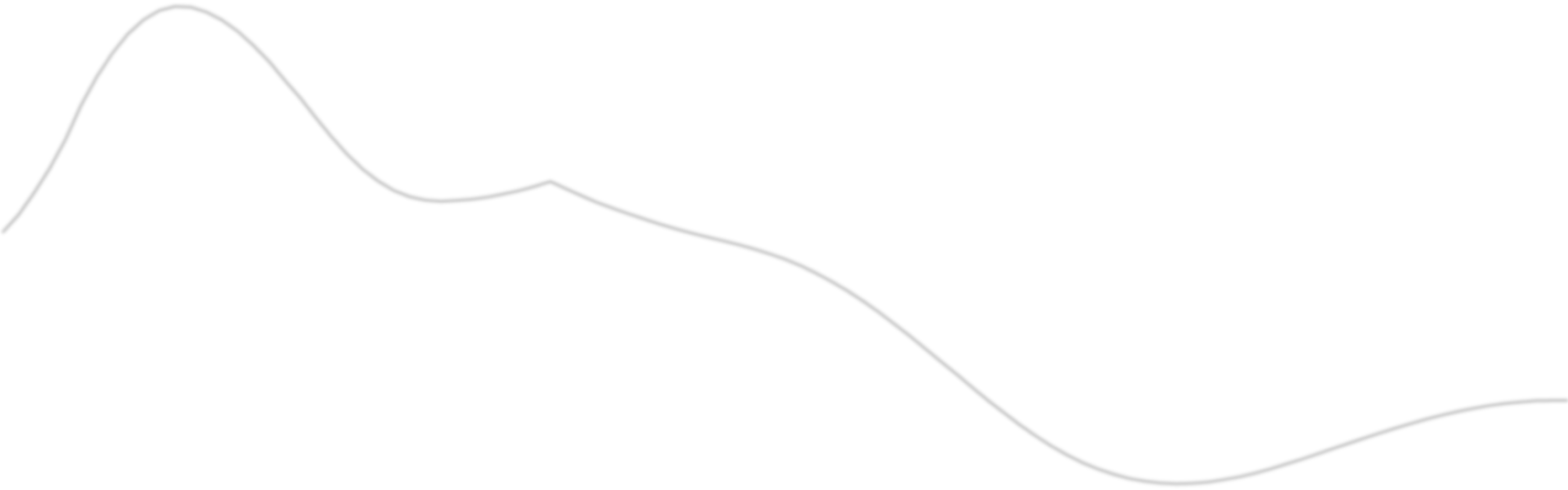 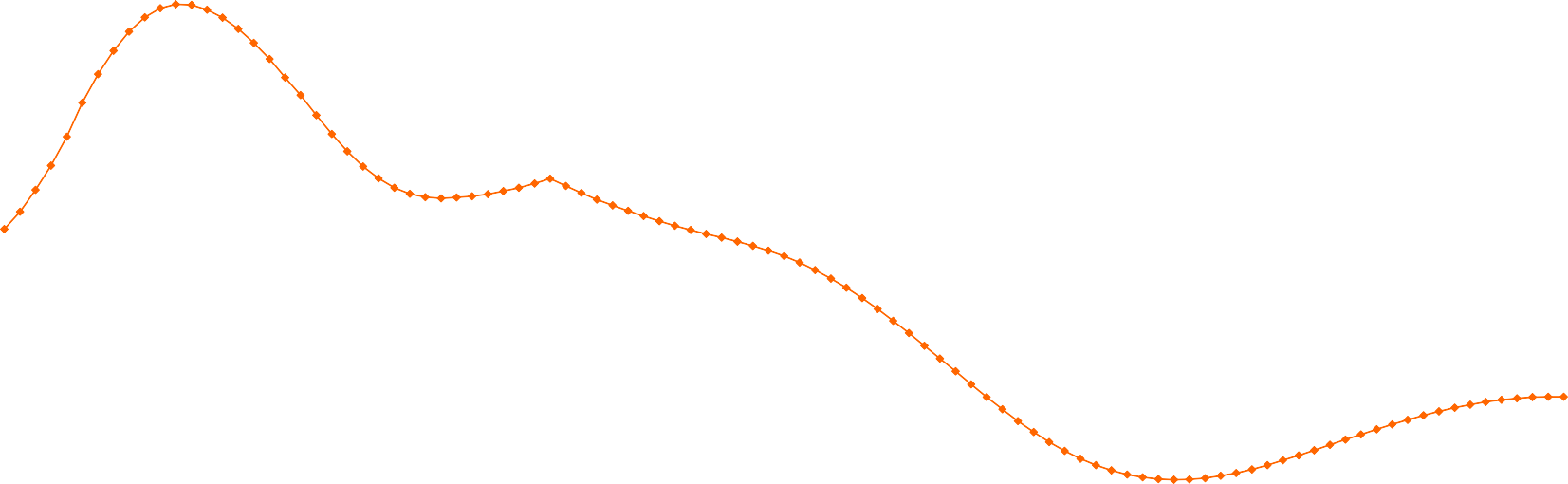 Instituto de Pensiones del Estado de JaliscoComportamiento de las reservas futuras del fondo Personal Total2.502.001.501.000.500.002022	2032	2042	2052	2062	2072	2082	2092	2102	2112	2122Período analizadoPrima Óptima de Liquidez Escalonada al 3.0%Reserva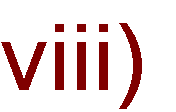 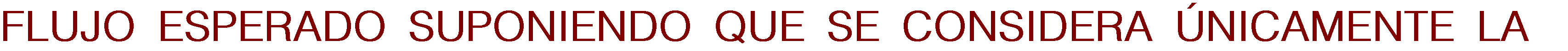 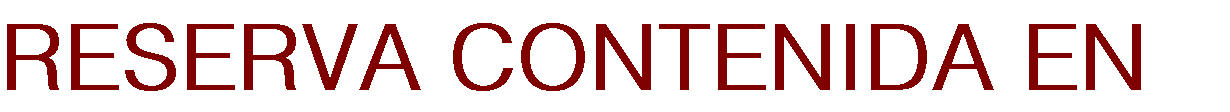 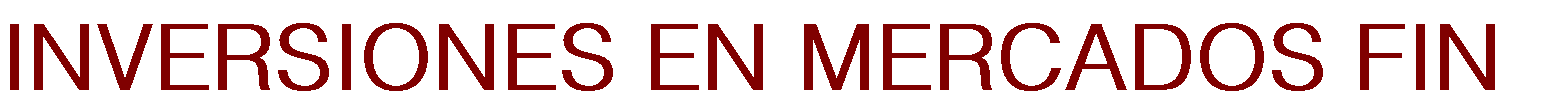 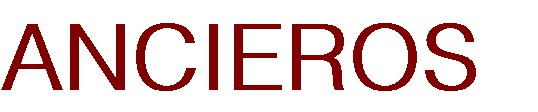 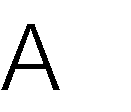 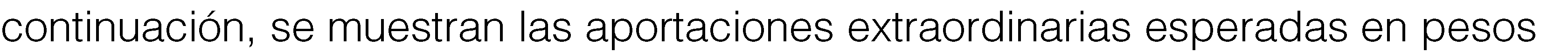 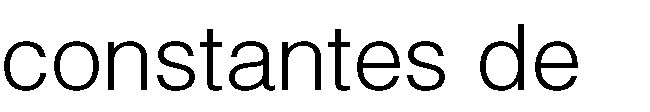 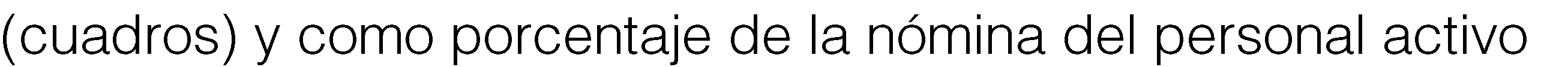 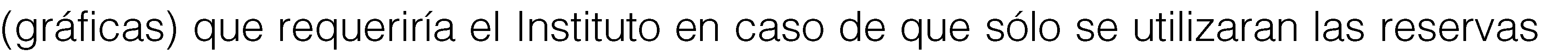 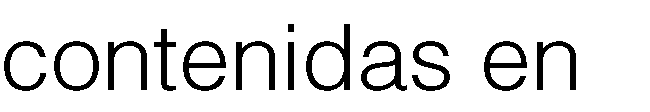 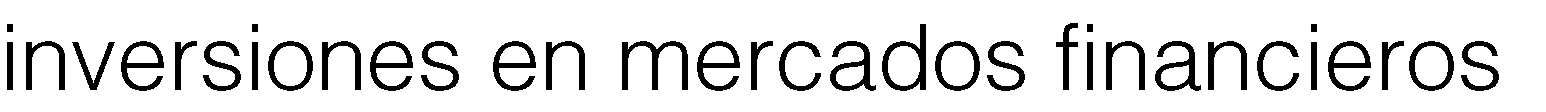 Cuadro 5aInstituto de Pensiones del Estado de JaliscoFlujo de Egresos, Ingresos y SaldosPersonal TotalTasa de Rendimiento del 2.00% Millones de Pesos de 2021Gráfica 9aInstituto de Pensiones del Estado de JaliscoComportamiento de los egresos y aportaciones futuras Personal Total70.0060.0050.0040.0030.0020.0010.000.00202220322042205220622072Período analizado20822092210221122122Aportación Actual al 2.0%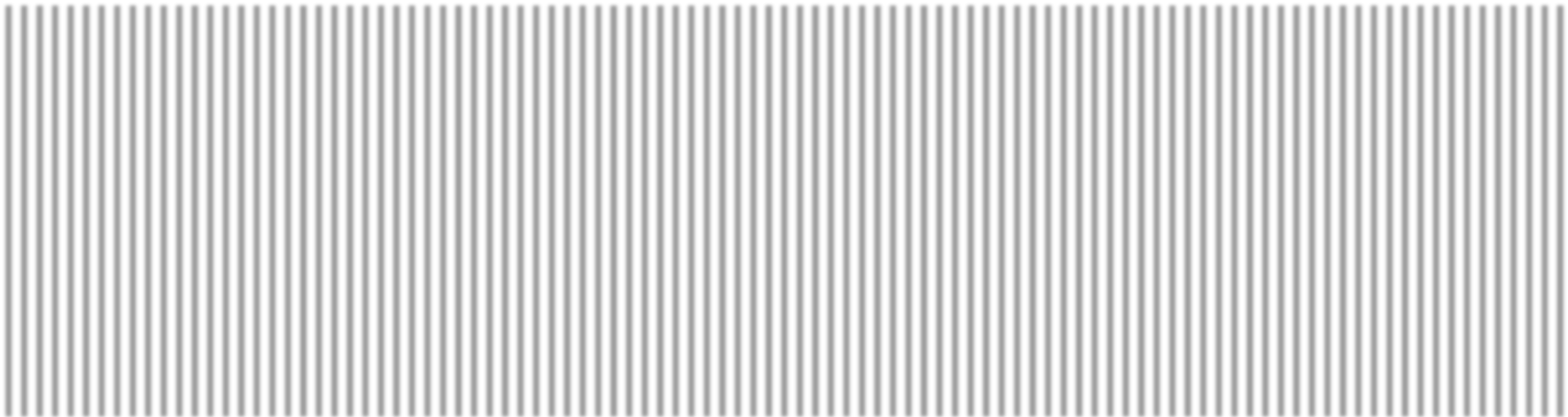 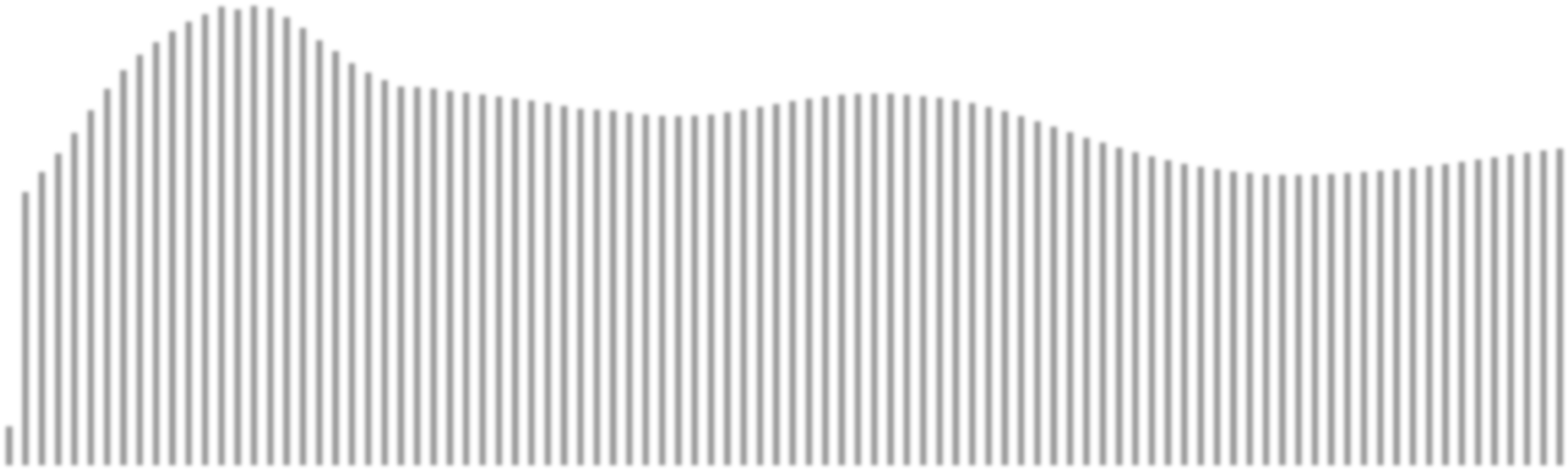 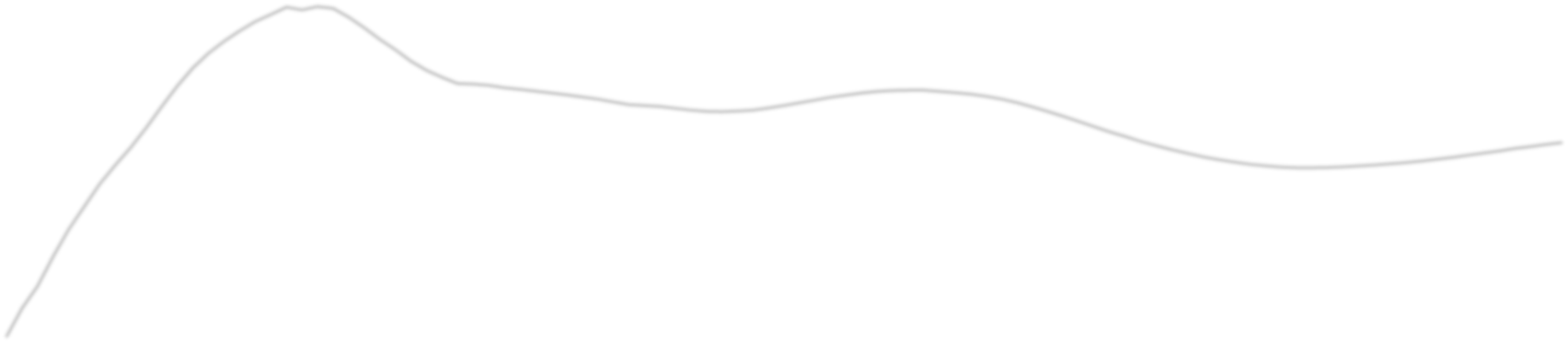 Aportación	Aportación Extraordinaria	EgresosGráfica 9b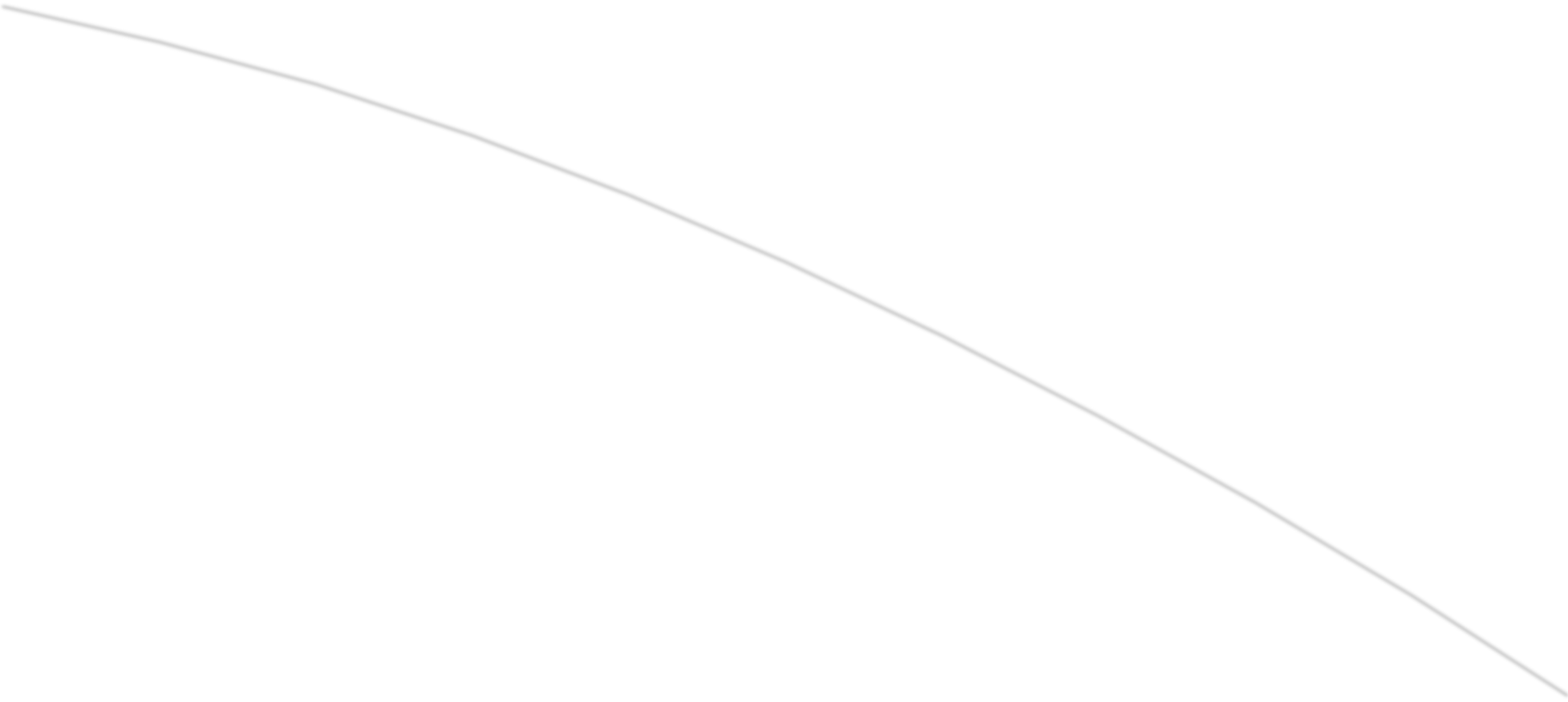 Instituto de Pensiones del Estado de JaliscoComportamiento de las reservas futuras del fondo Personal Total1.000.500.00(0.50 )(1.00 )(1.50 )2022	2023	2024	2025	2026	2027	2028	2029	2030	2031	2032Período analizado Aportación Actual al 2.0%ReservaCuadro 6aInstituto de Pensiones del Estado de JaliscoFlujo de Egresos, Ingresos y SaldosPersonal TotalTasa de Rendimiento del 3.00% Millones de Pesos de 2021Gráfica 10aInstituto de Pensiones del Estado de JaliscoComportamiento de los egresos y aportaciones futuras Personal Total70.0060.0050.0040.0030.0020.0010.000.00202220322042205220622072Período analizado20822092210221122122Aportación Actual al 3.0%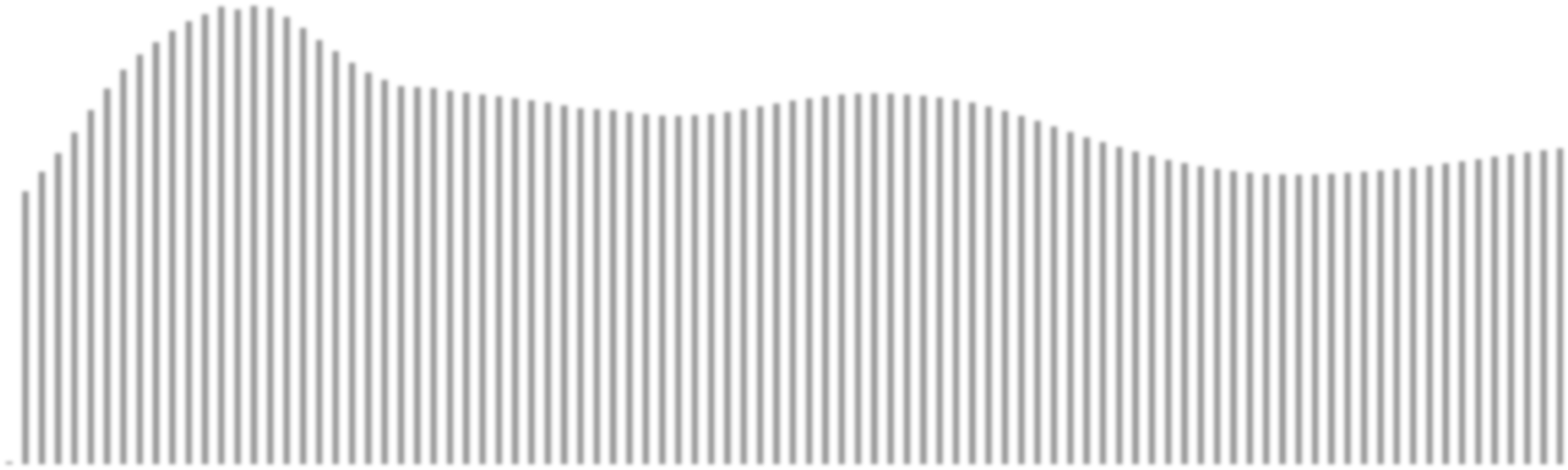 Aportación	Aportación Extraordinaria	EgresosGráfica 10b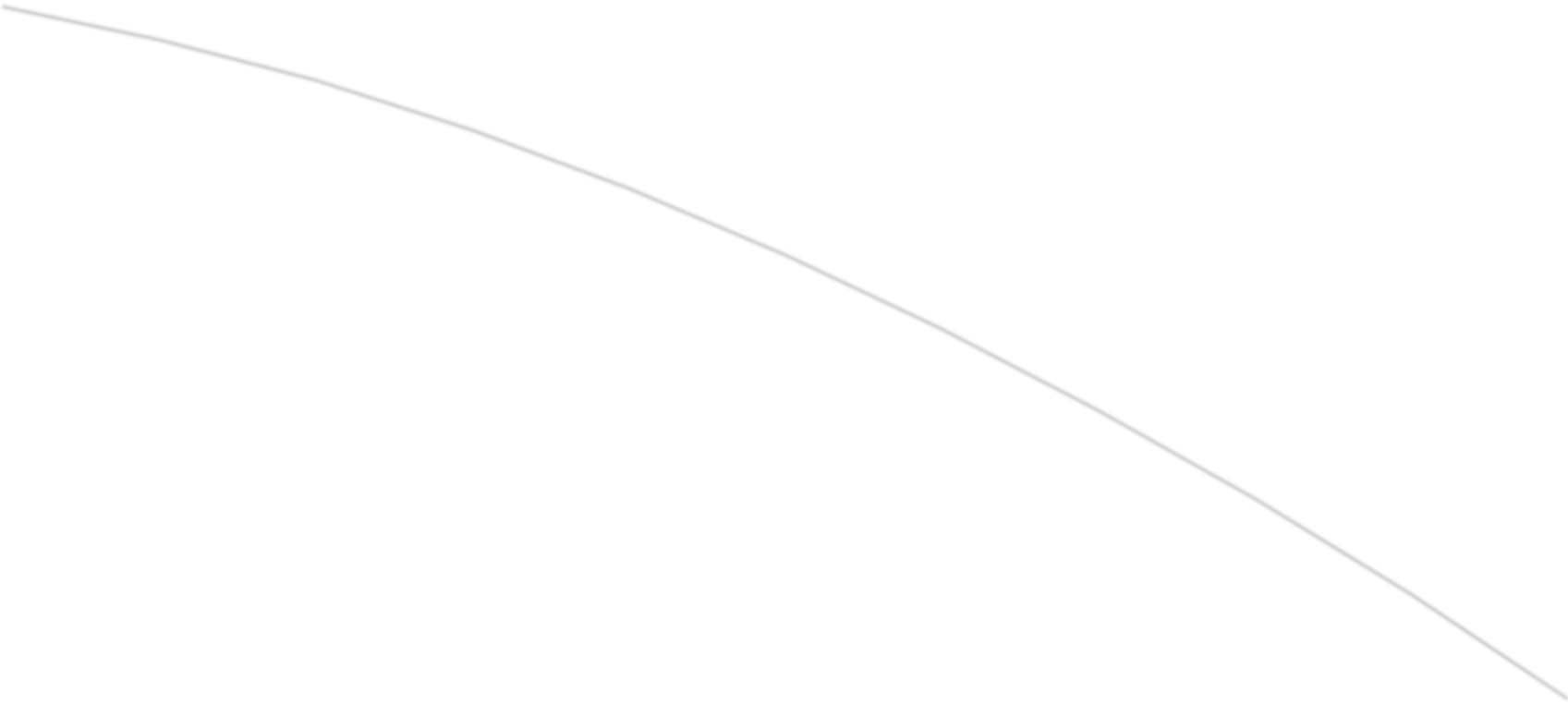 Instituto de Pensiones del Estado de JaliscoComportamiento de las reservas futuras del fondo Personal Total1.000.500.00(0.50 )(1.00 )(1.50 )2022	2023	2024	2025	2026	2027	2028	2029	2030	2031	2032Período analizado Aportación Actual al 2.0%Reserva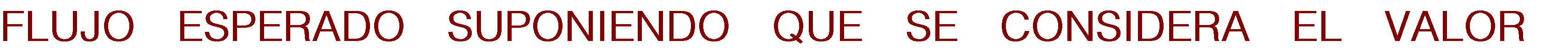 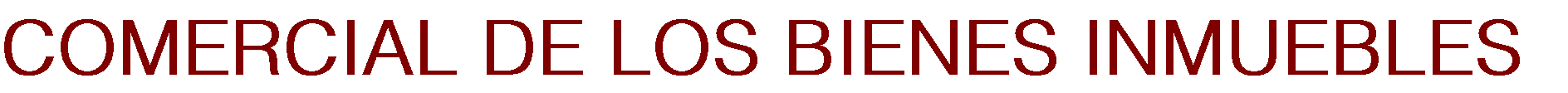 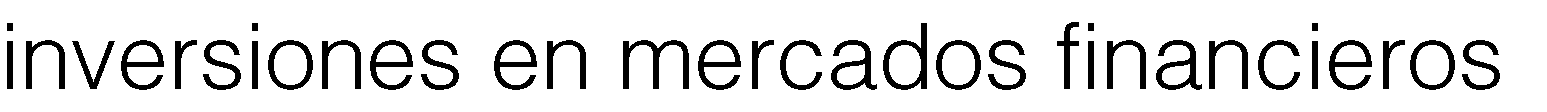 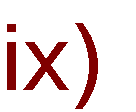 Cuadro 7aInstituto de Pensiones del Estado de JaliscoFlujo de Egresos, Ingresos y SaldosPersonal TotalTasa de Rendimiento del 2.00% Millones de Pesos de 2021Gráfica 11aInstituto de Pensiones del Estado de JaliscoComportamiento de los egresos y aportaciones futuras Personal Total70.0060.0050.0040.0030.0020.0010.000.00202220322042205220622072Período analizado20822092210221122122Aportación Actual al 2.0%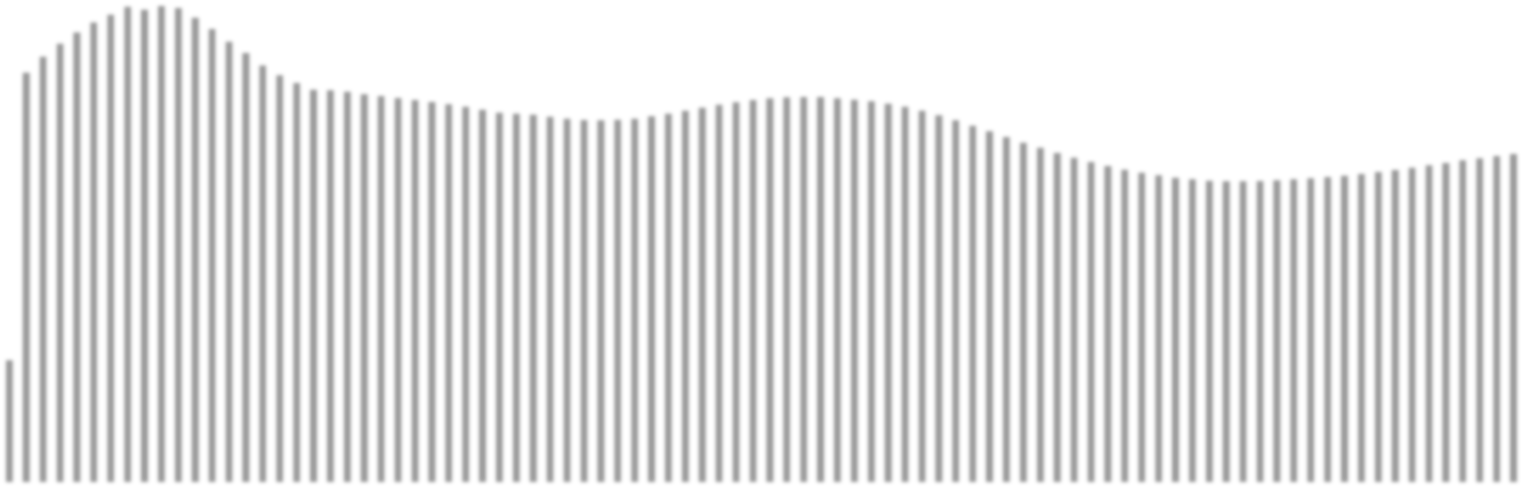 Aportación	Aportación Extraordinaria	EgresosGráfica 11b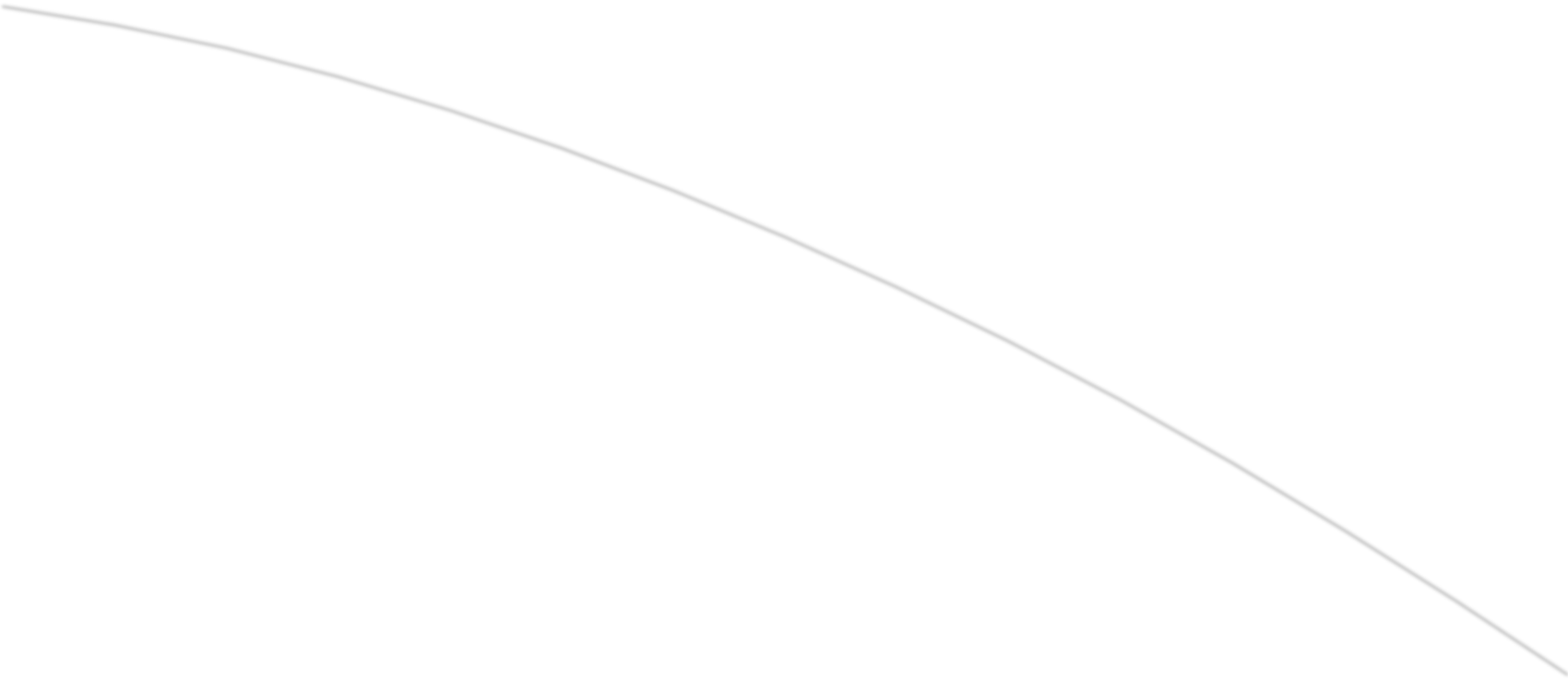 Instituto de Pensiones del Estado de JaliscoComportamiento de las reservas futuras del fondo Personal Total2.502.001.501.000.500.00(0.50 )(1.00 )(1.50 )2022	2023	2024	2025	2026	2027	2028	2029	2030	2031	2032	2033	2034	2035	2036Período analizado Aportación Actual al 2.0%ReservaCuadro 8aInstituto de Pensiones del Estado de JaliscoFlujo de Egresos, Ingresos y SaldosPersonal TotalTasa de Rendimiento del 3.00% Millones de Pesos de 2021Gráfica 12aInstituto de Pensiones del Estado de JaliscoComportamiento de los egresos y aportaciones futuras Personal Total70.0060.0050.0040.0030.0020.0010.000.00202220322042205220622072Período analizado20822092210221122122Aportación Actual al 3.0%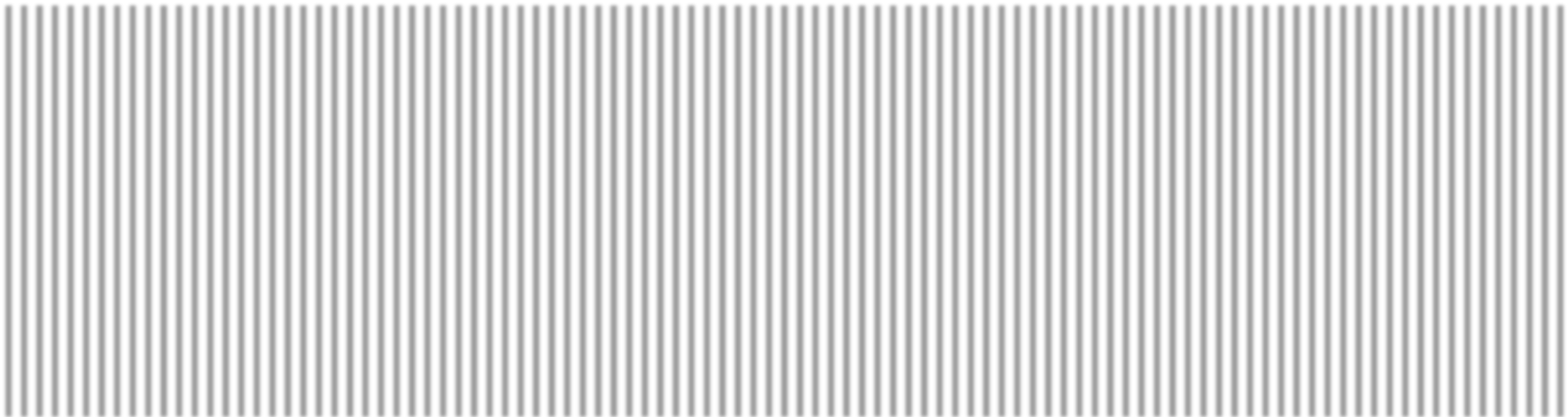 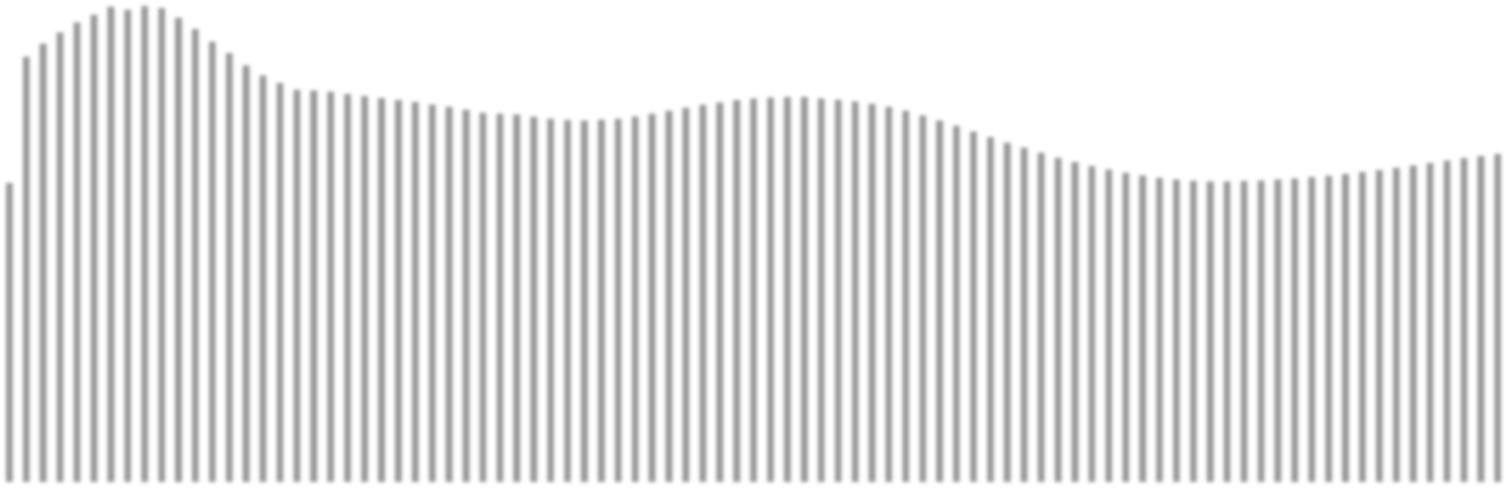 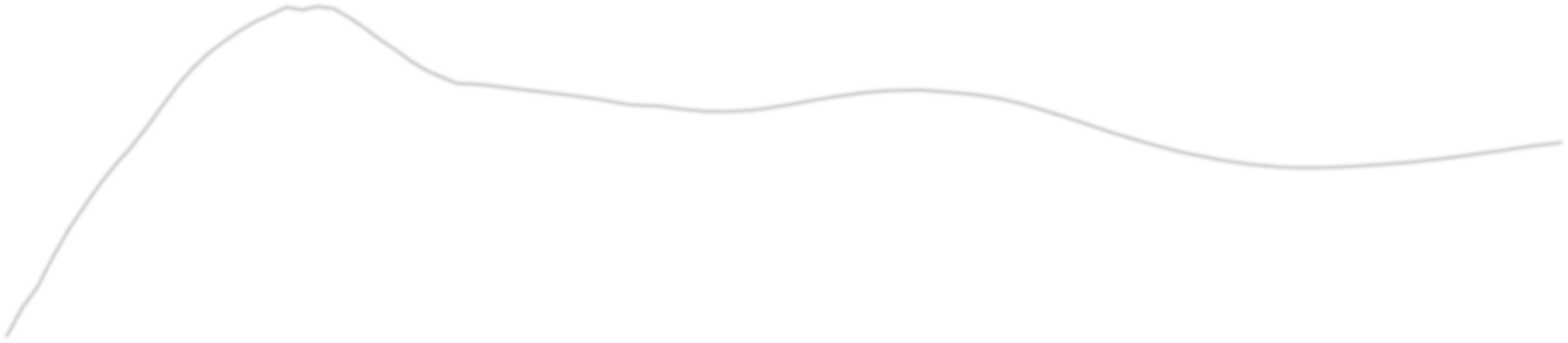 Aportación	Aportación Extraordinaria	EgresosGráfica 12b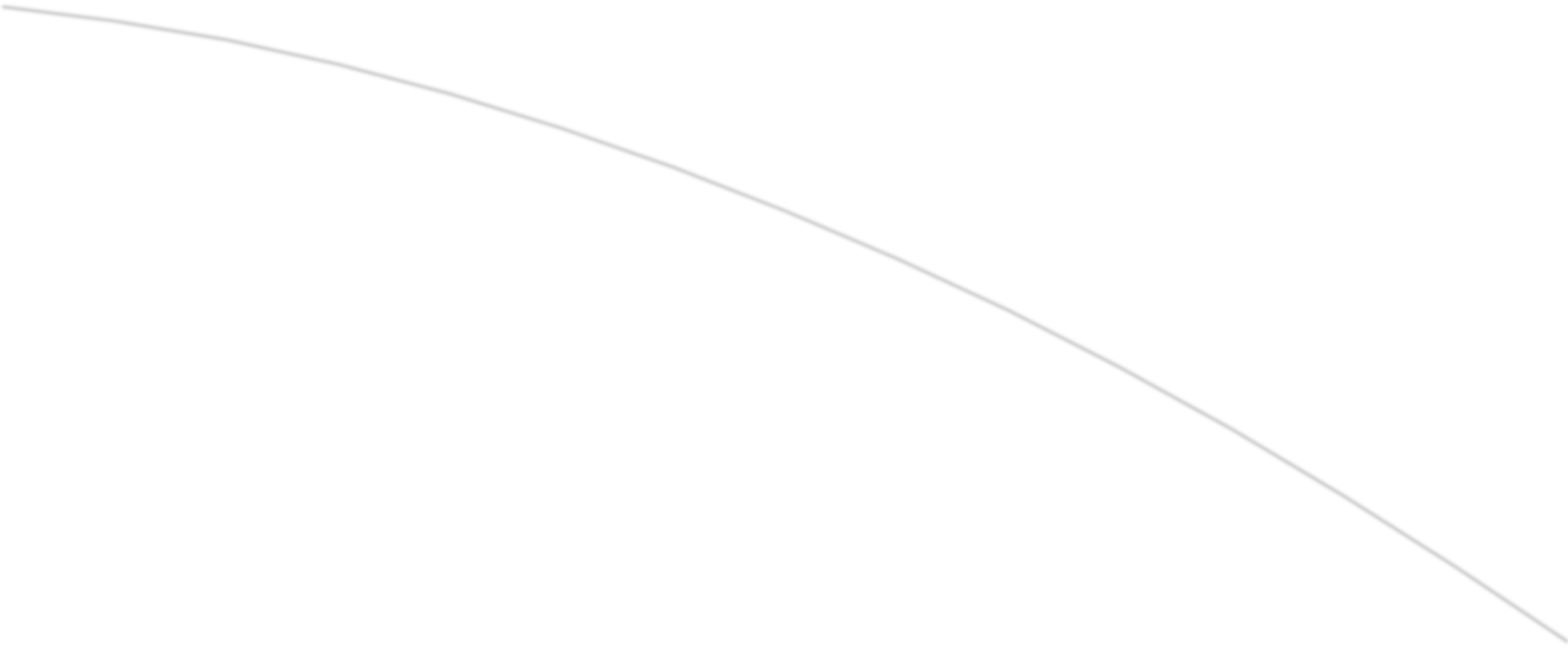 Instituto de Pensiones del Estado de JaliscoComportamiento de las reservas futuras del fondo Personal Total2.502.001.501.000.500.00(0.50 )(1.00 )(1.50 )2022	2023	2024	2025	2026	2027	2028	2029	2030	2031	2032	2033	2034	2035	2036Período analizado Aportación Actual al 2.0%Reserva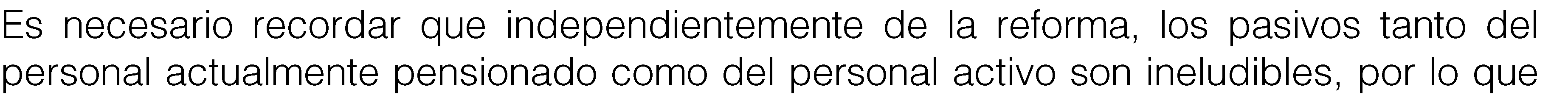 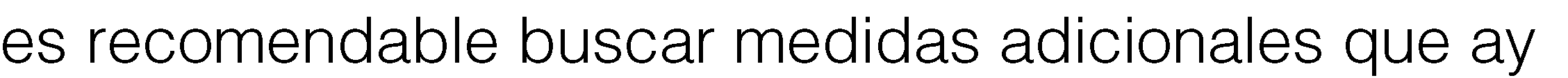 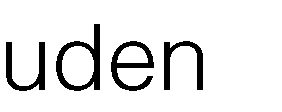 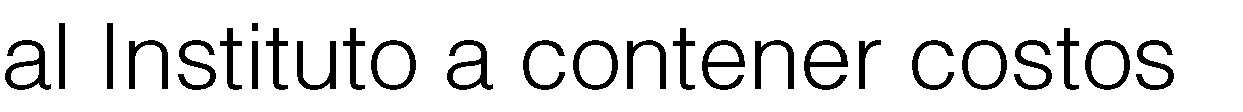 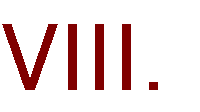 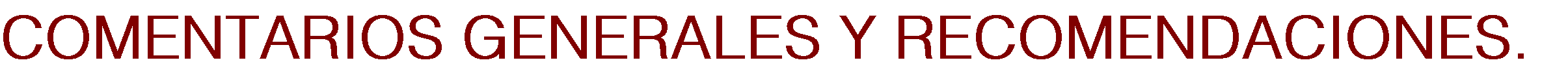 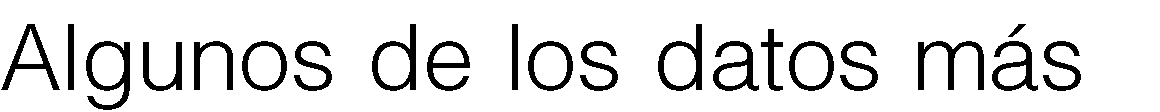 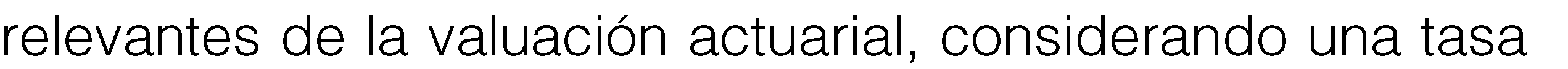 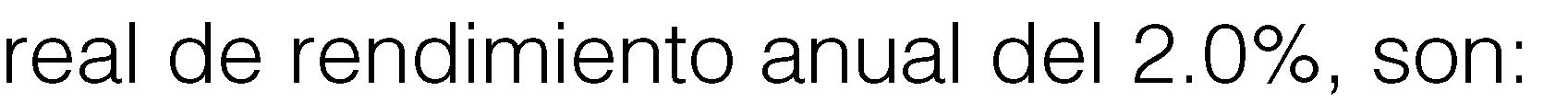 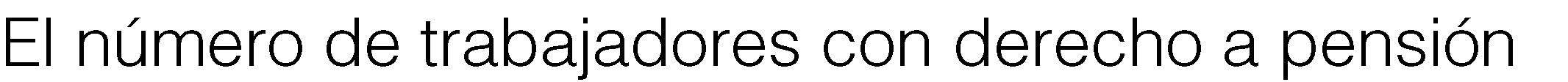 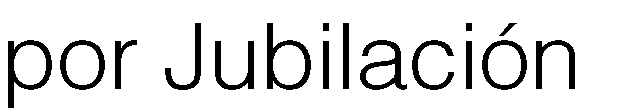 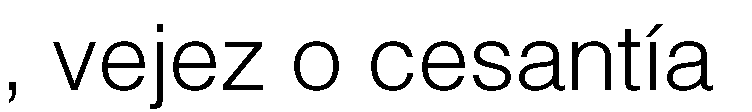 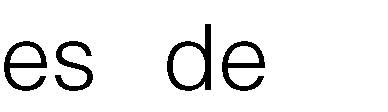 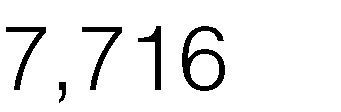 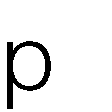 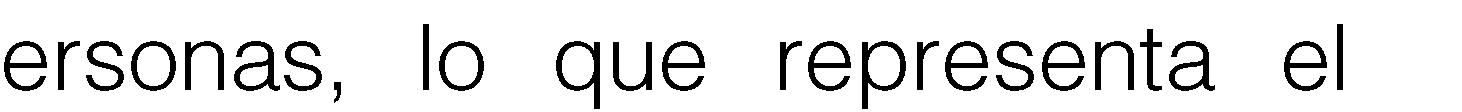 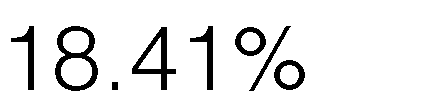 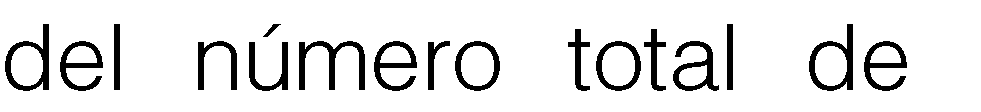 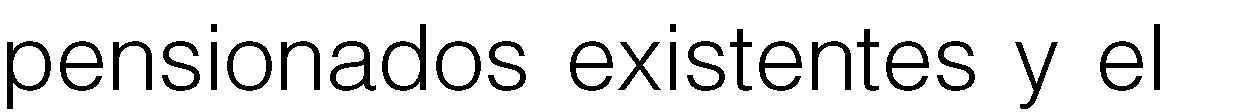 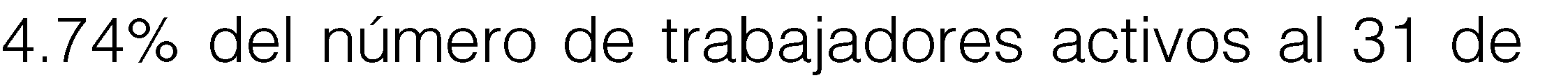 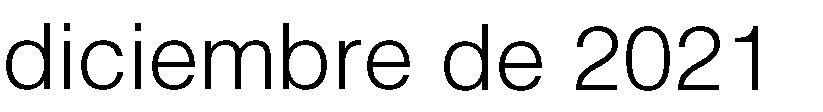 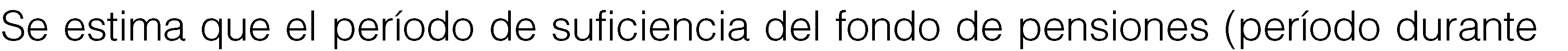 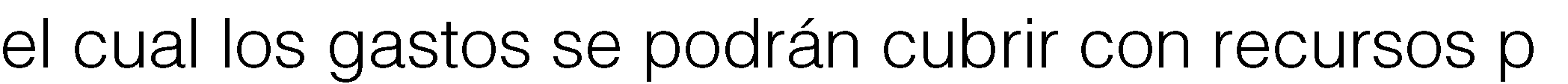 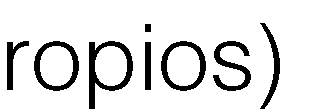 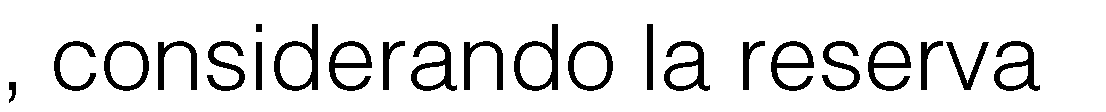 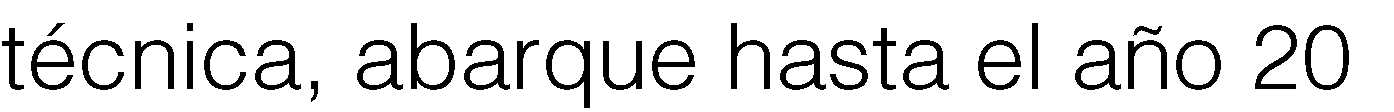 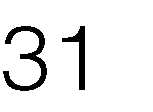 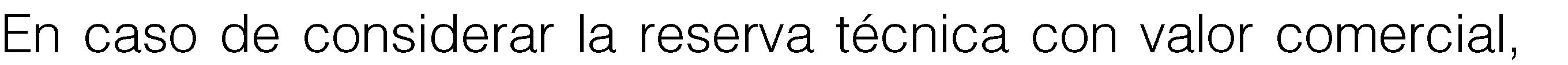 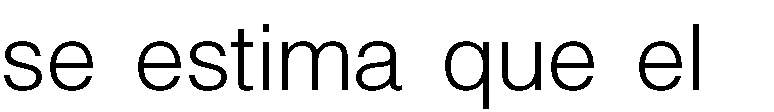 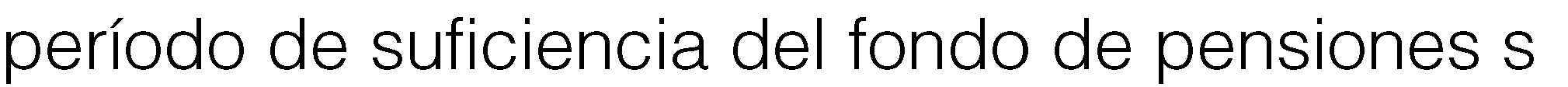 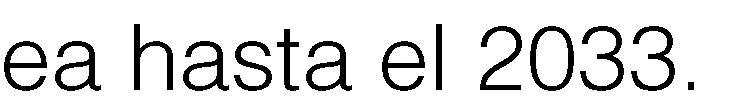 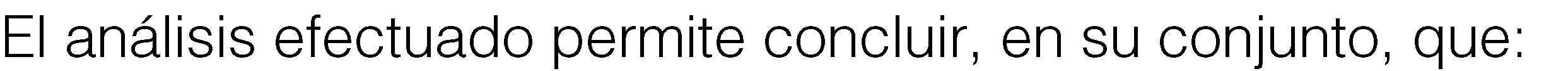 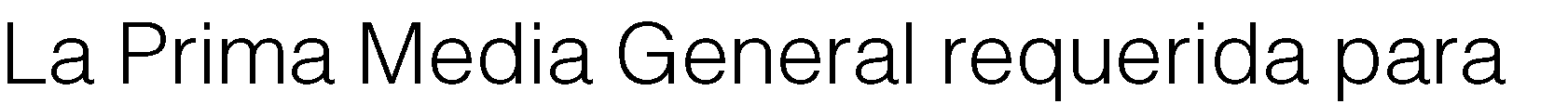 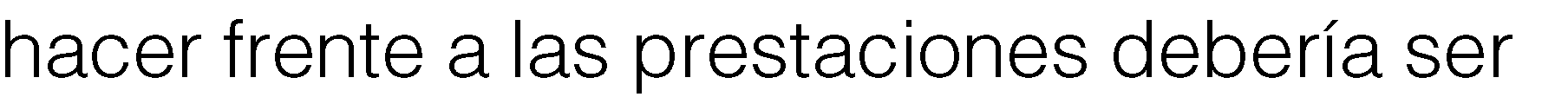 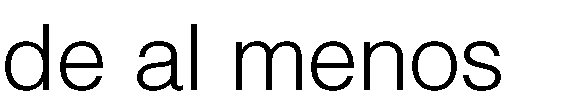 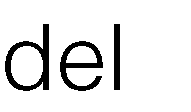 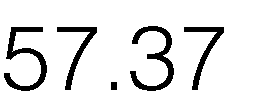 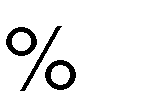 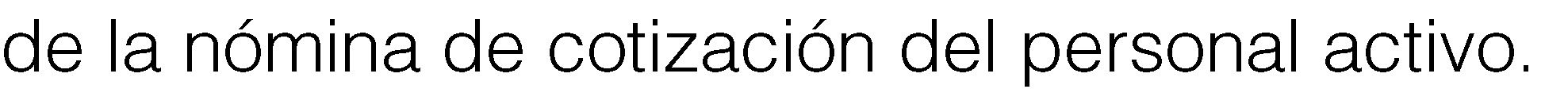 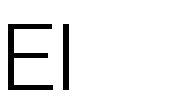 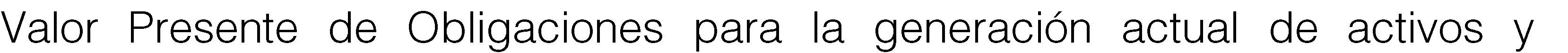 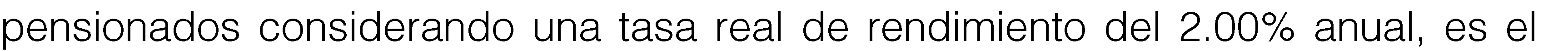 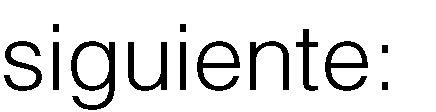 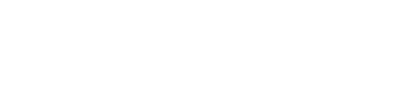 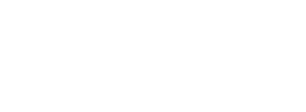 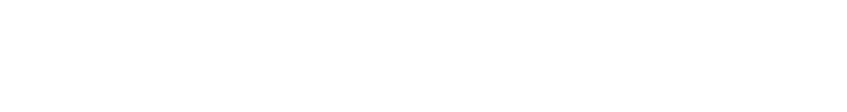 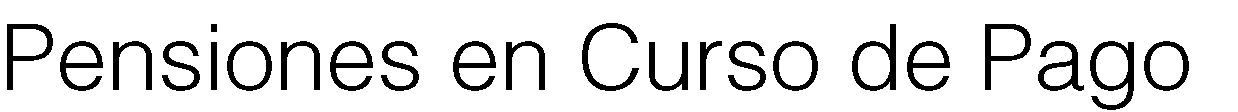 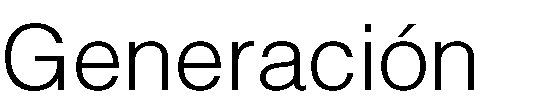 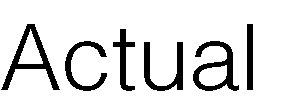 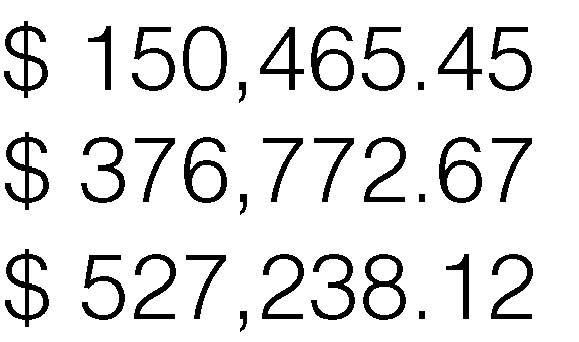 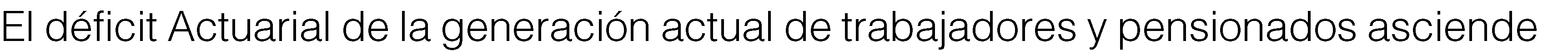 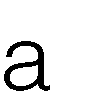 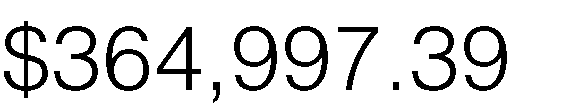 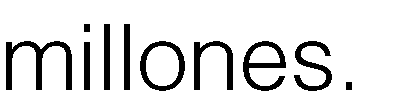 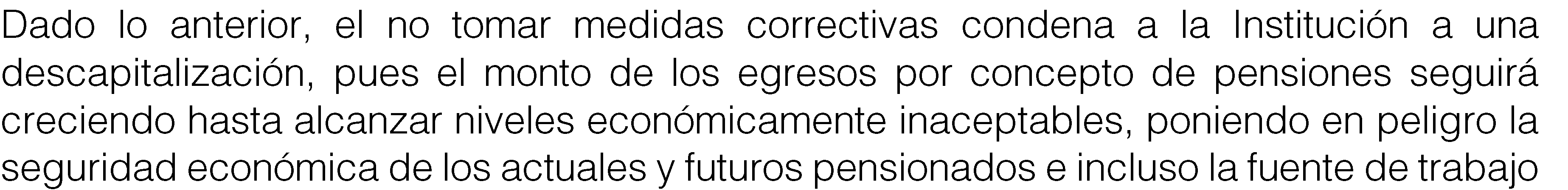 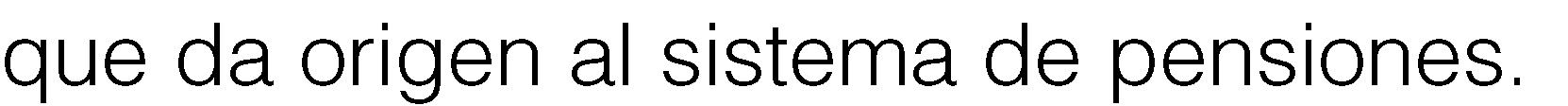 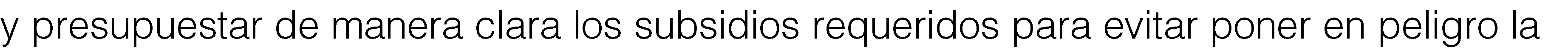 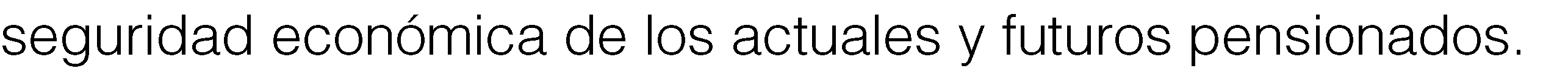 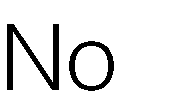 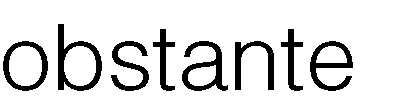 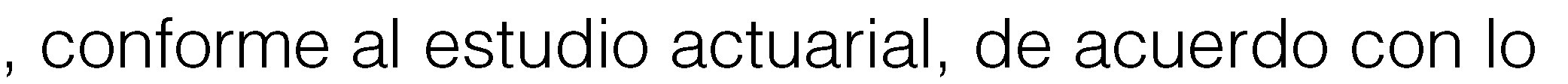 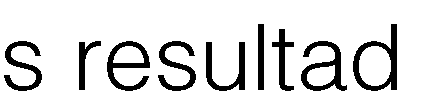 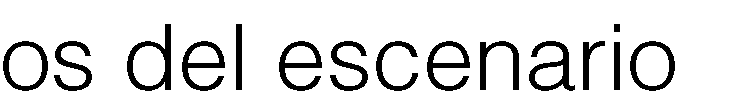 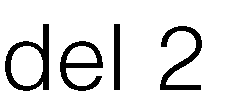 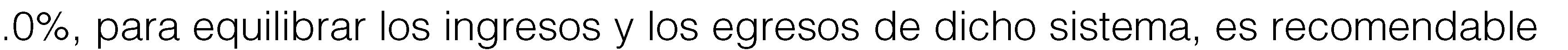 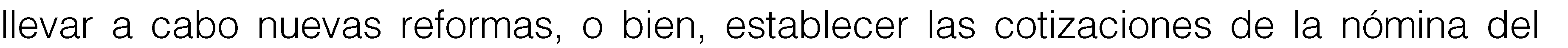 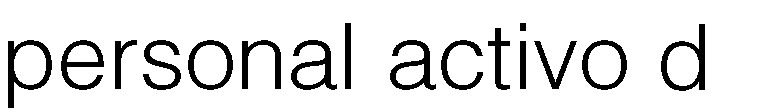 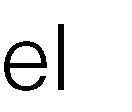 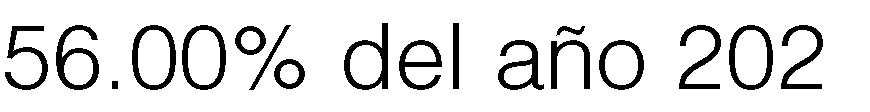 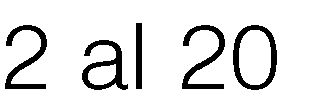 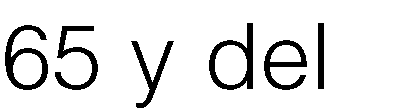 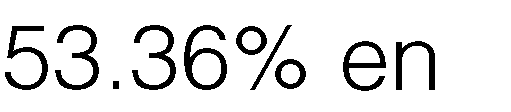 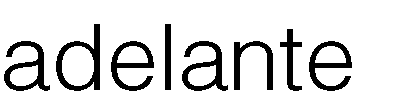 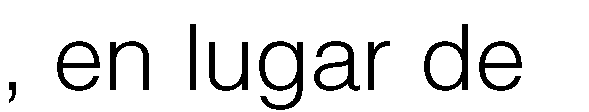 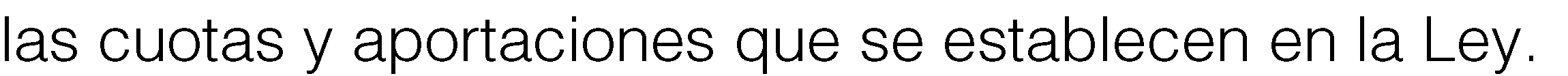 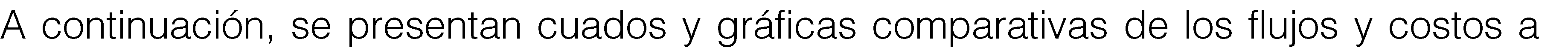 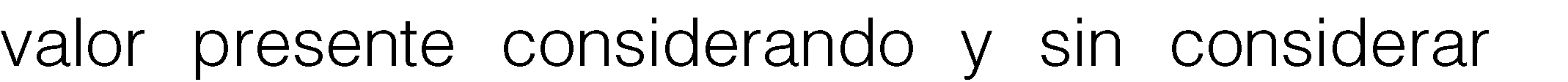 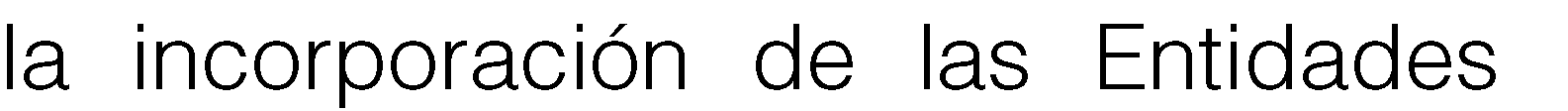 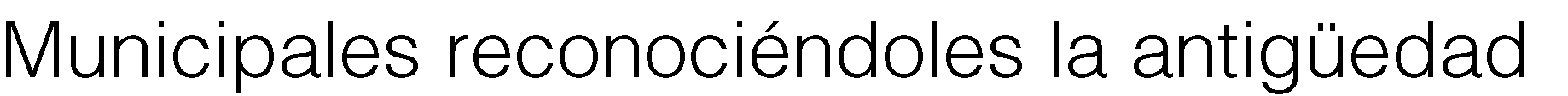 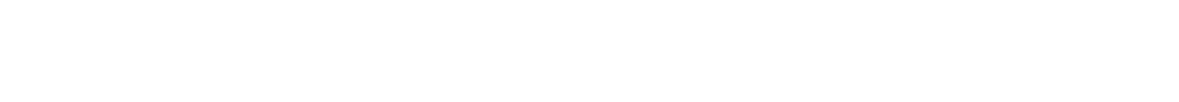 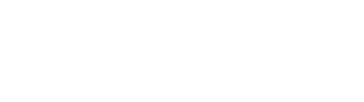 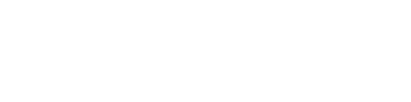 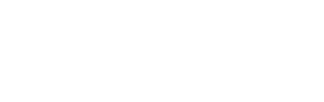 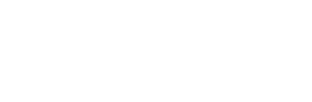 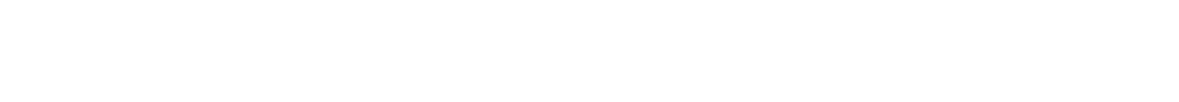 Cuadro 9aInstituto de Pensiones del Estado de JaliscoComparativo de Balances ActuarialesPersonal TotalTasa de Rendimiento del 2.00%PasivosActivos(Déficit)/Superavit ActuarialCuadro 10aInstituto de Pensiones del Estado de JaliscoComparativo de gastos totalesPersonal TotalTasa de Rendimiento del 2.00%Gráfica 13aInstituto de Pensiones del Estado de JaliscoComparativo del comportamiento de los egresos totales Personal Total90.00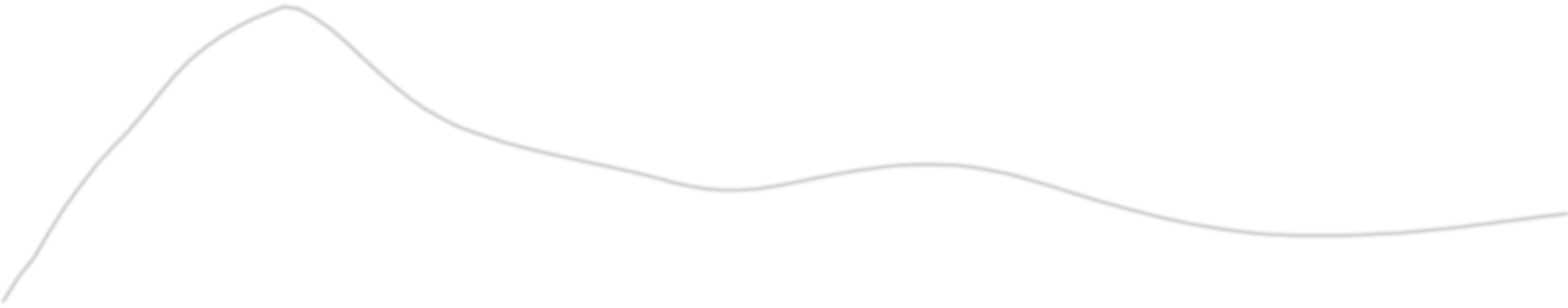 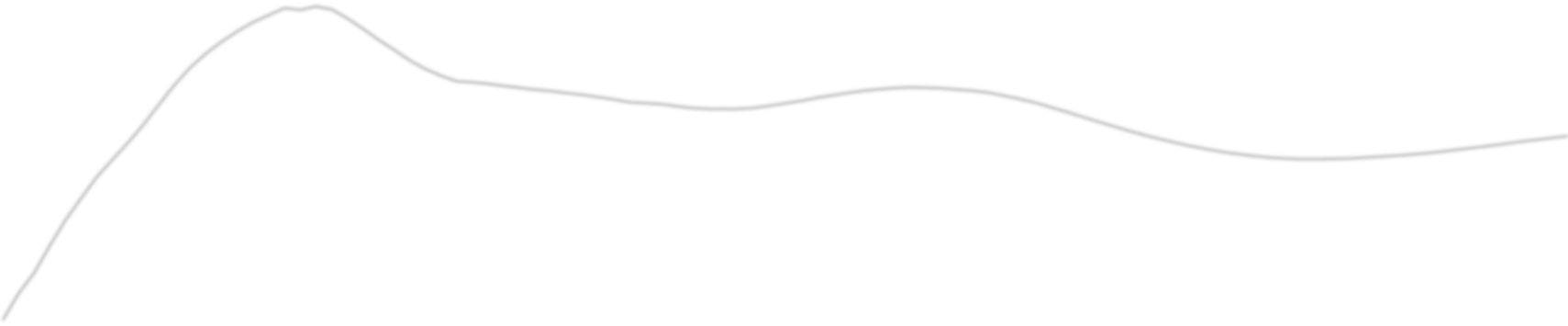 80.0070.0060.0050.0040.0030.0020.0010.000.002022	2032	2042	2052	2062	2072	2082	2092	2102	2112	2122Período analizado Tasa de rendimiento al 2.0%Situación Actual	Proyecto de ReformaCuadro 11aInstituto de Pensiones del Estado de Jalisco Comparativo de Valor Presente de Costos para Patrón Personal TotalTasa de Rendimiento del 2.00%Cuadro 12aInstituto de Pensiones del Estado de Jalisco Comparativo de los costos a cargo del Patrón Personal TotalTasa de Rendimiento del 2.00%Gráfica 14aInstituto de Pensiones del Estado de JaliscoComparativo del comportamiento de los costos a cargo del Patrón Personal Total70.00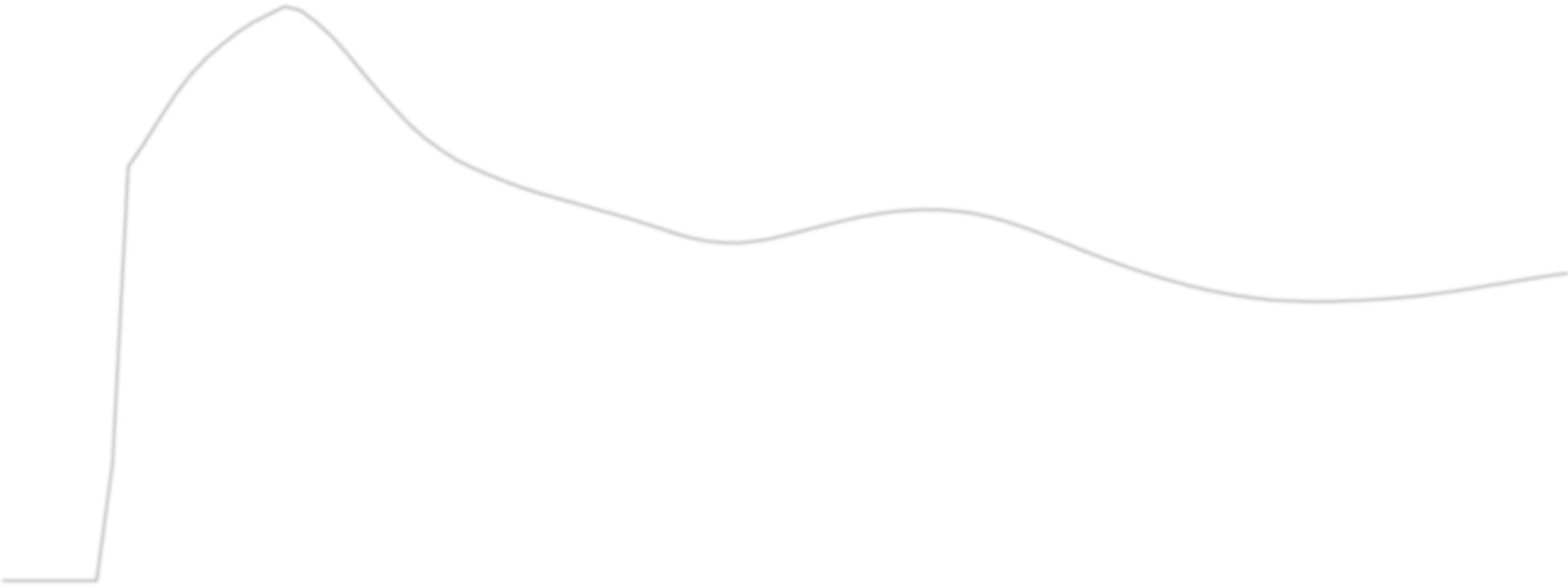 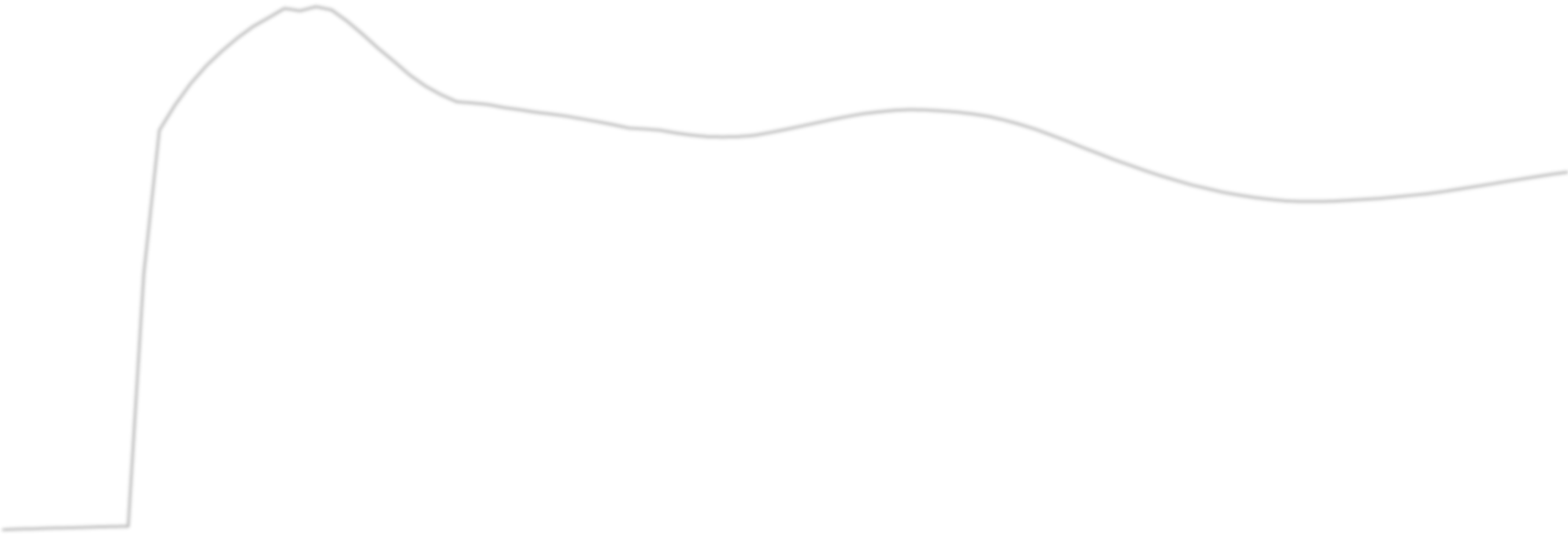 60.0050.0040.0030.0020.0010.000.002022	2032	2042	2052	2062	2072	2082	2092	2102	2112	2122Período analizado Tasa de rendimiento al 2.0%Situación Actual	Proyecto de ReformaCuadro 13aInstituto de Pensiones del Estado de JaliscoComparativo de Balances ActuarialesPersonal TotalTasa de Rendimiento del 3.00%PasivosActivos(Déficit)/Superavit ActuarialCuadro 14aInstituto de Pensiones del Estado de JaliscoComparativo de gastos totalesPersonal TotalTasa de Rendimiento del 3.00%Gráfica 15aInstituto de Pensiones del Estado de JaliscoComparativo del comportamiento de los egresos totales Personal Total90.0080.0070.0060.0050.0040.0030.0020.0010.000.002022	2032	2042	2052	2062	2072	2082	2092	2102	2112	2122Período analizado Tasa de rendimiento al 3.0%Situación Actual	Proyecto de ReformaCuadro 15aInstituto de Pensiones del Estado de Jalisco Comparativo de Valor Presente de Costos para Patrón Personal TotalTasa de Rendimiento del 3.00%Cuadro 16aInstituto de Pensiones del Estado de Jalisco Comparativo de los costos a cargo del Patrón Personal TotalTasa de Rendimiento del 3.00%Gráfica 16aInstituto de Pensiones del Estado de JaliscoComparativo del comportamiento de los costos a cargo del Patrón Personal Total70.00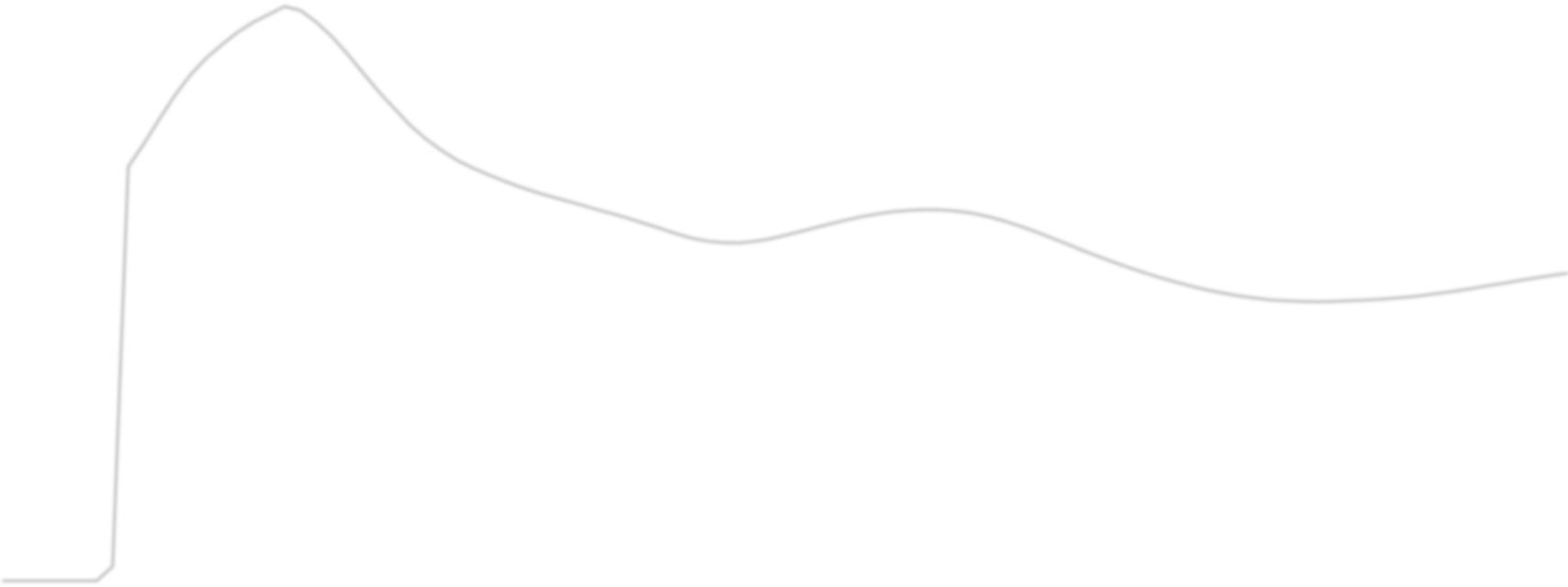 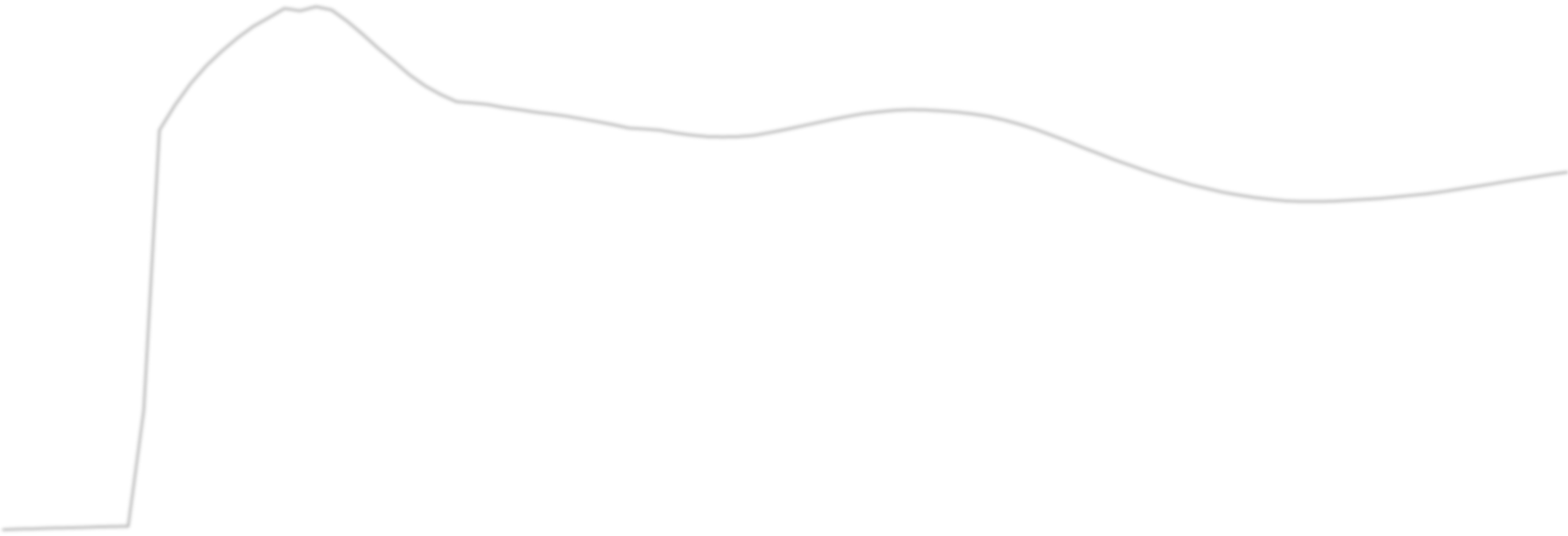 60.0050.0040.0030.0020.0010.000.002022	2032	2042	2052	2062	2072	2082	2092	2102	2112	2122Período analizado Tasa de rendimiento al 3.0%Situación Actual	Proyecto de Reforma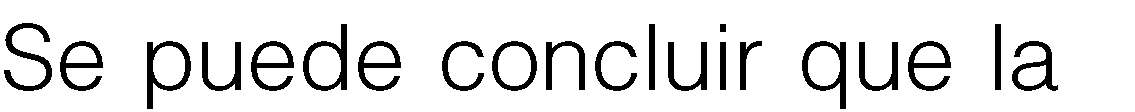 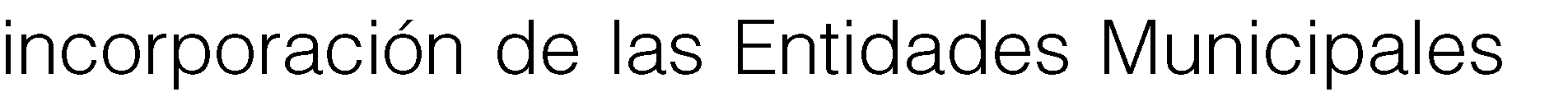 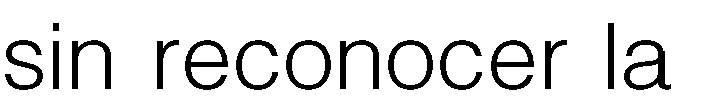 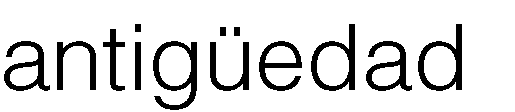 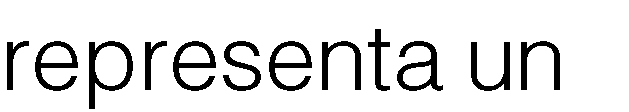 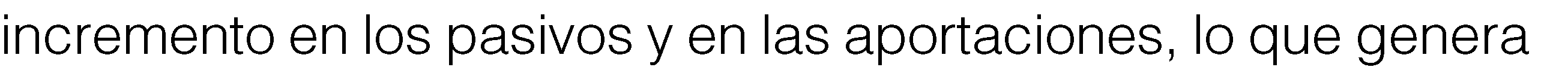 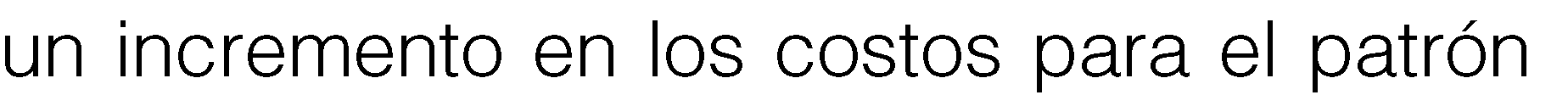 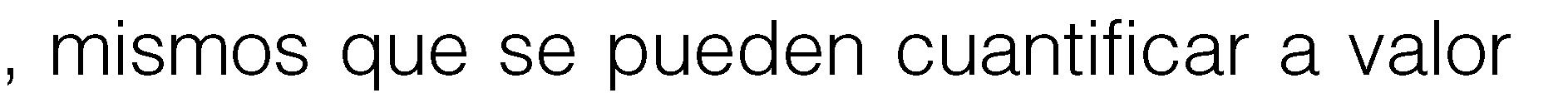 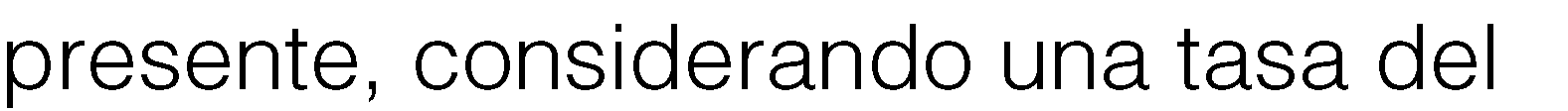 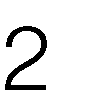 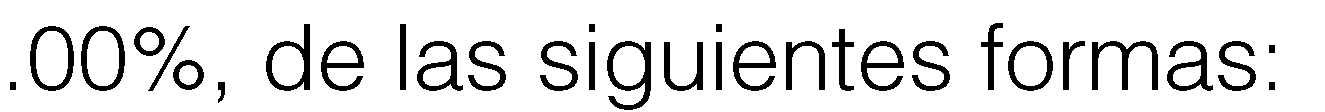 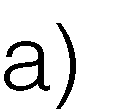 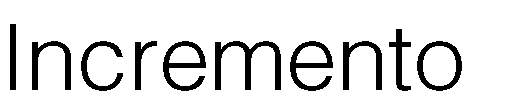 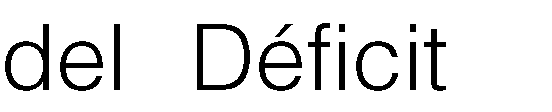 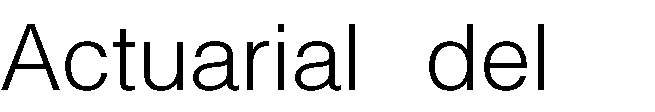 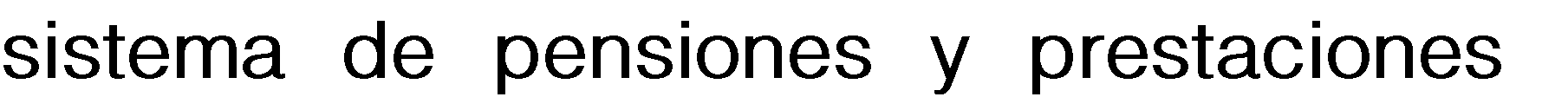 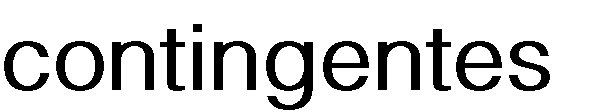 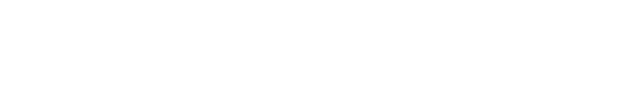 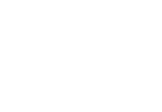 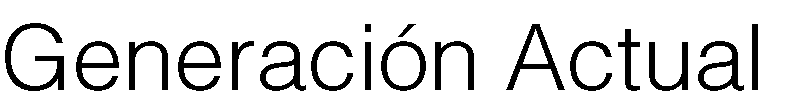 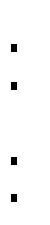 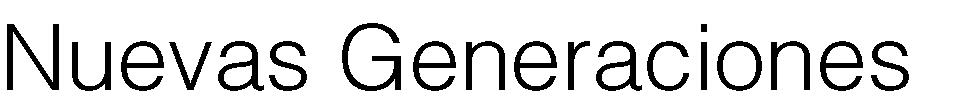 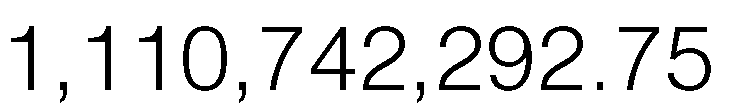 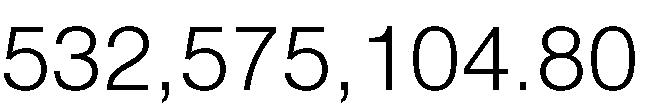 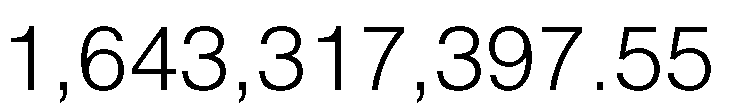 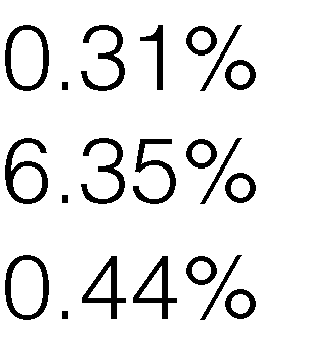 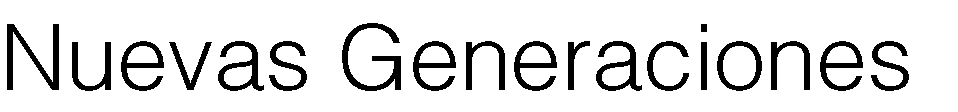 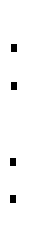 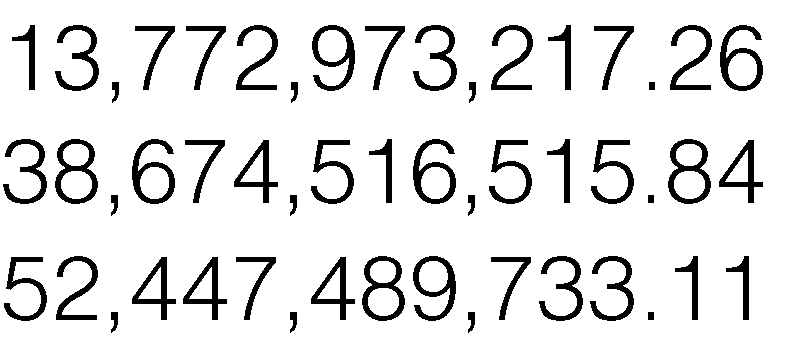 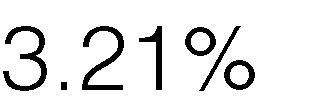 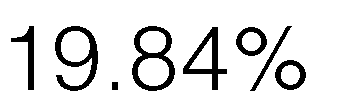 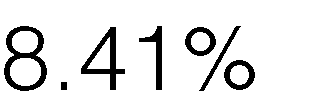 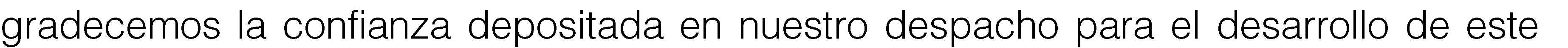 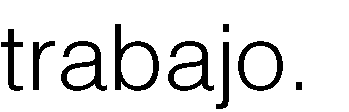 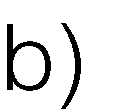 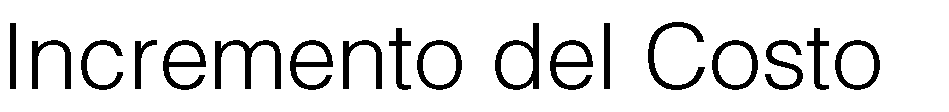 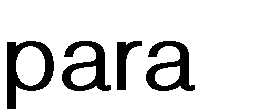 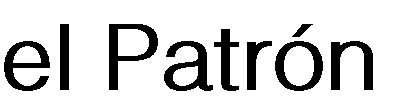 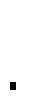 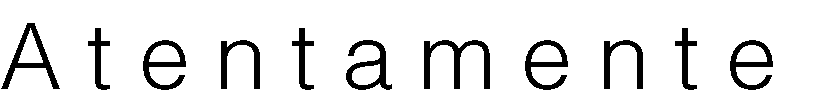 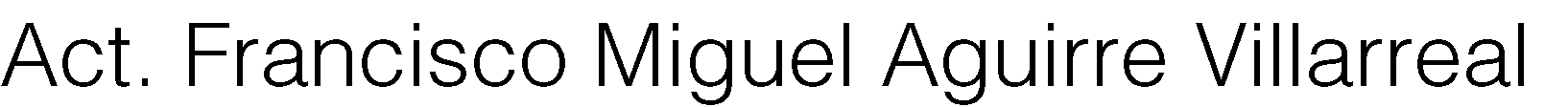 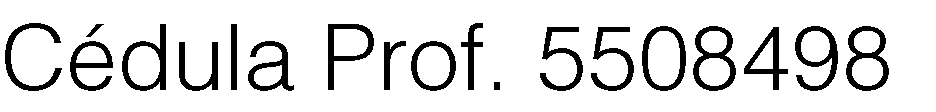 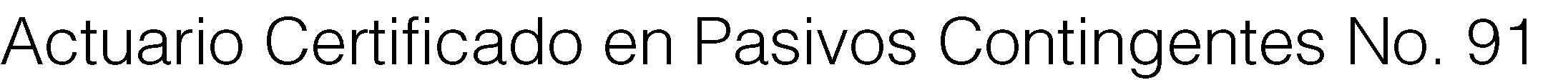 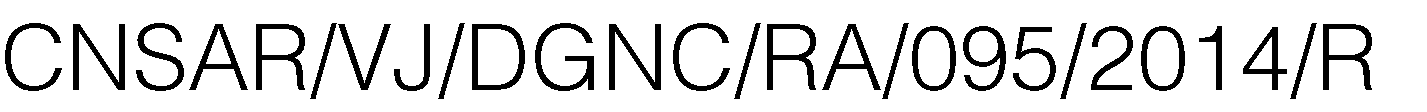 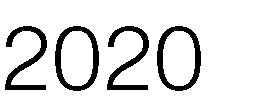 En seguida se advierte el tabulador de salarios en el que se puede apreciar toda la información sobre los recursos y montos destinados a servicios personales, es decir todos aquellos conceptos de remuneraciones adicionales al sueldo base.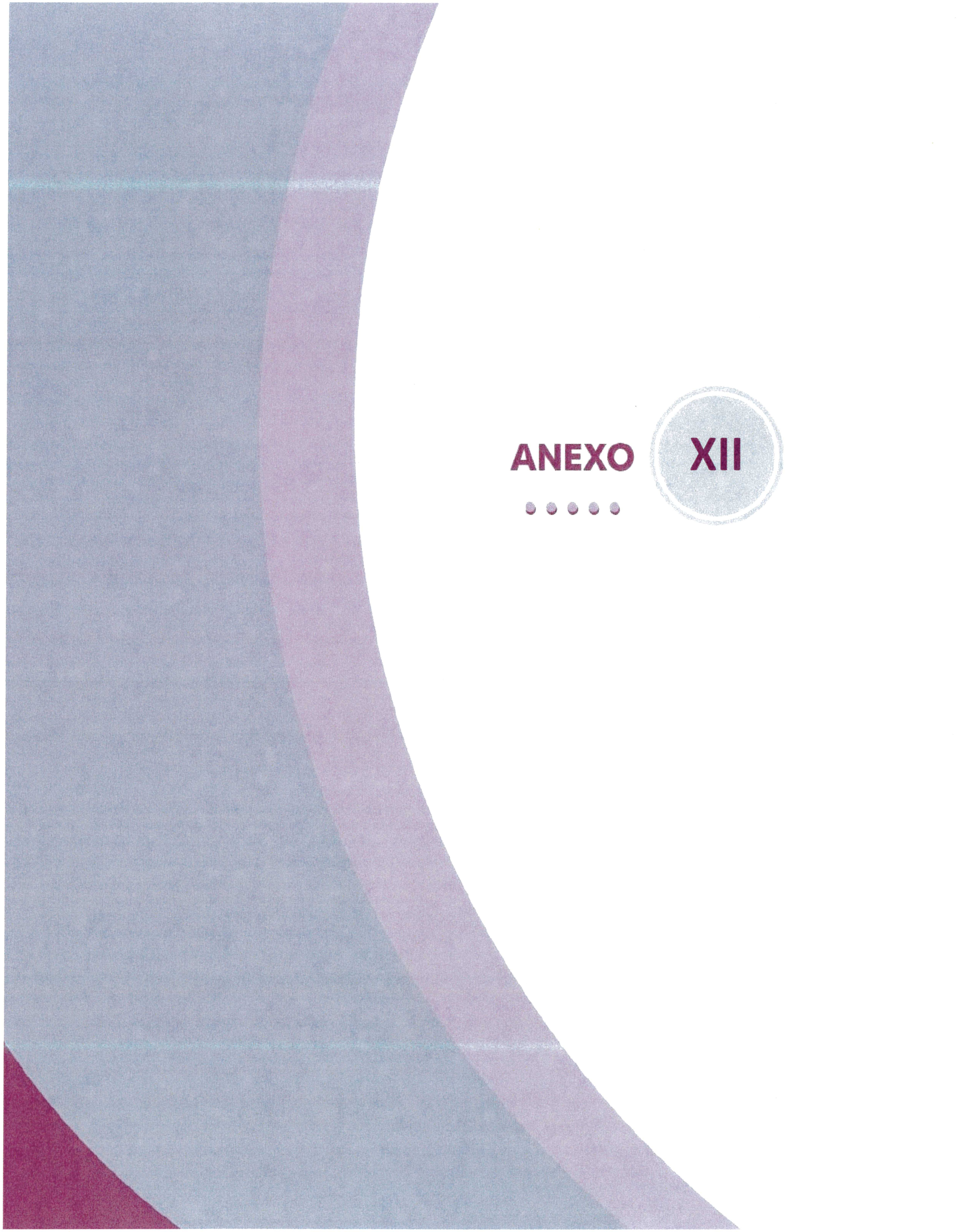 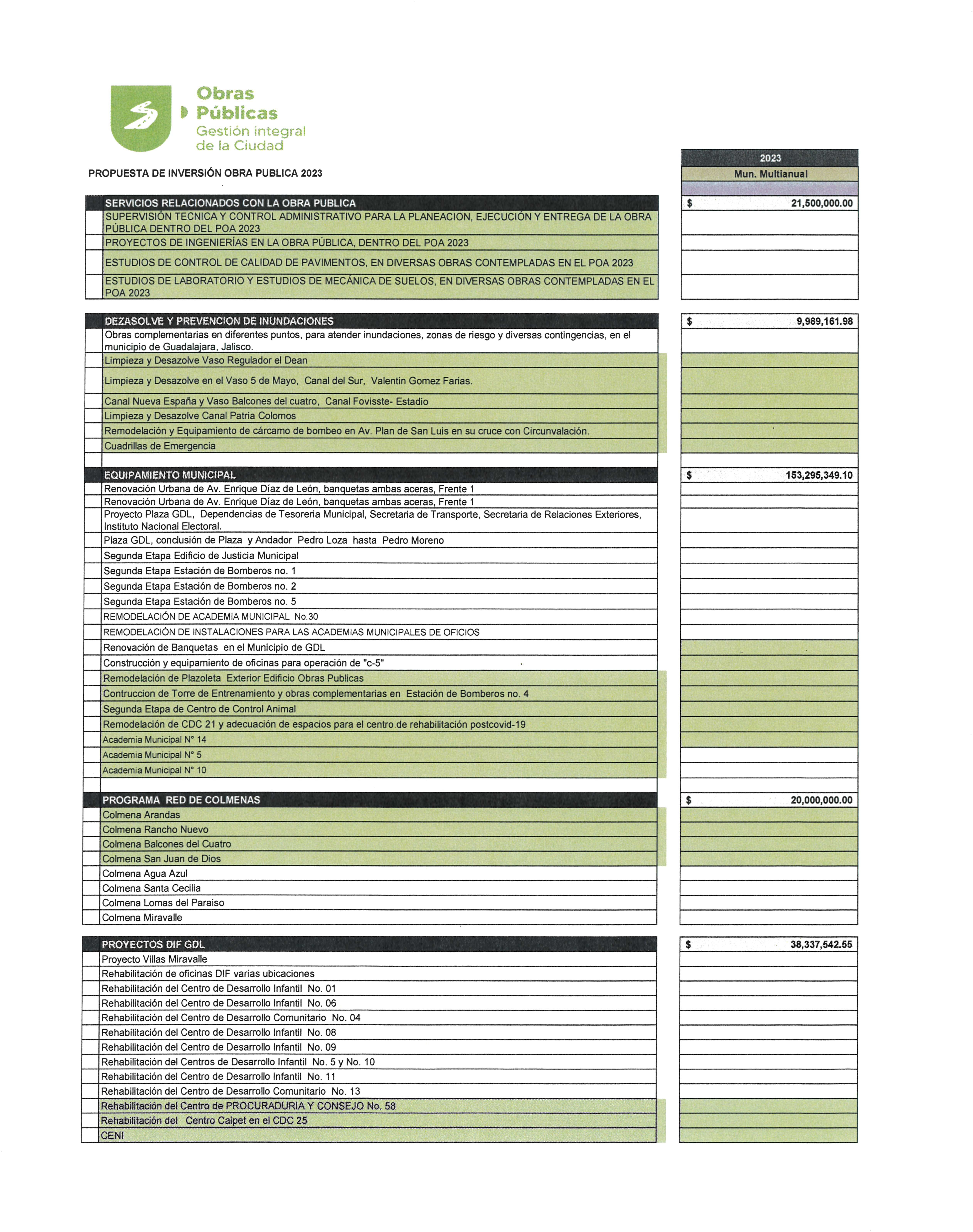 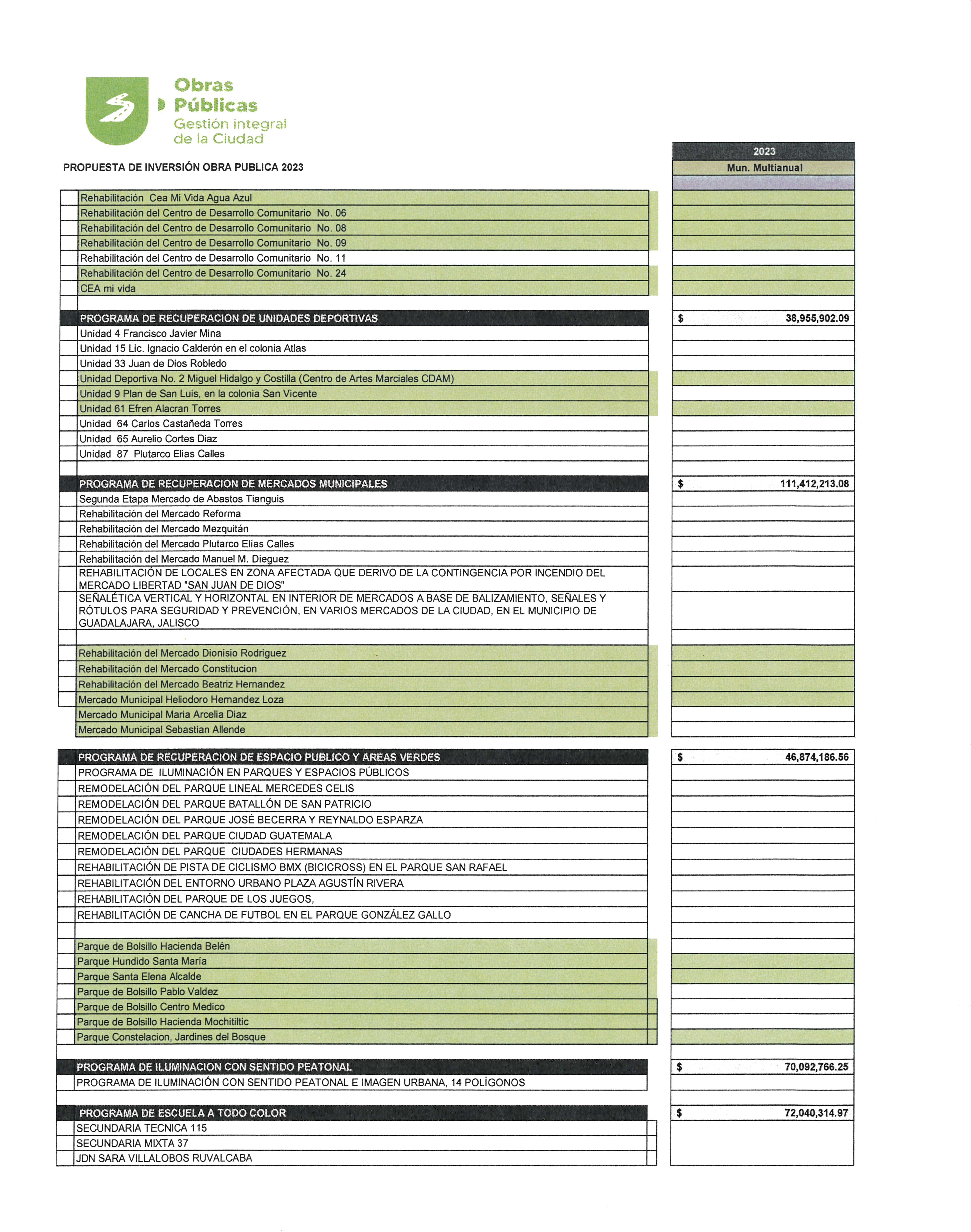 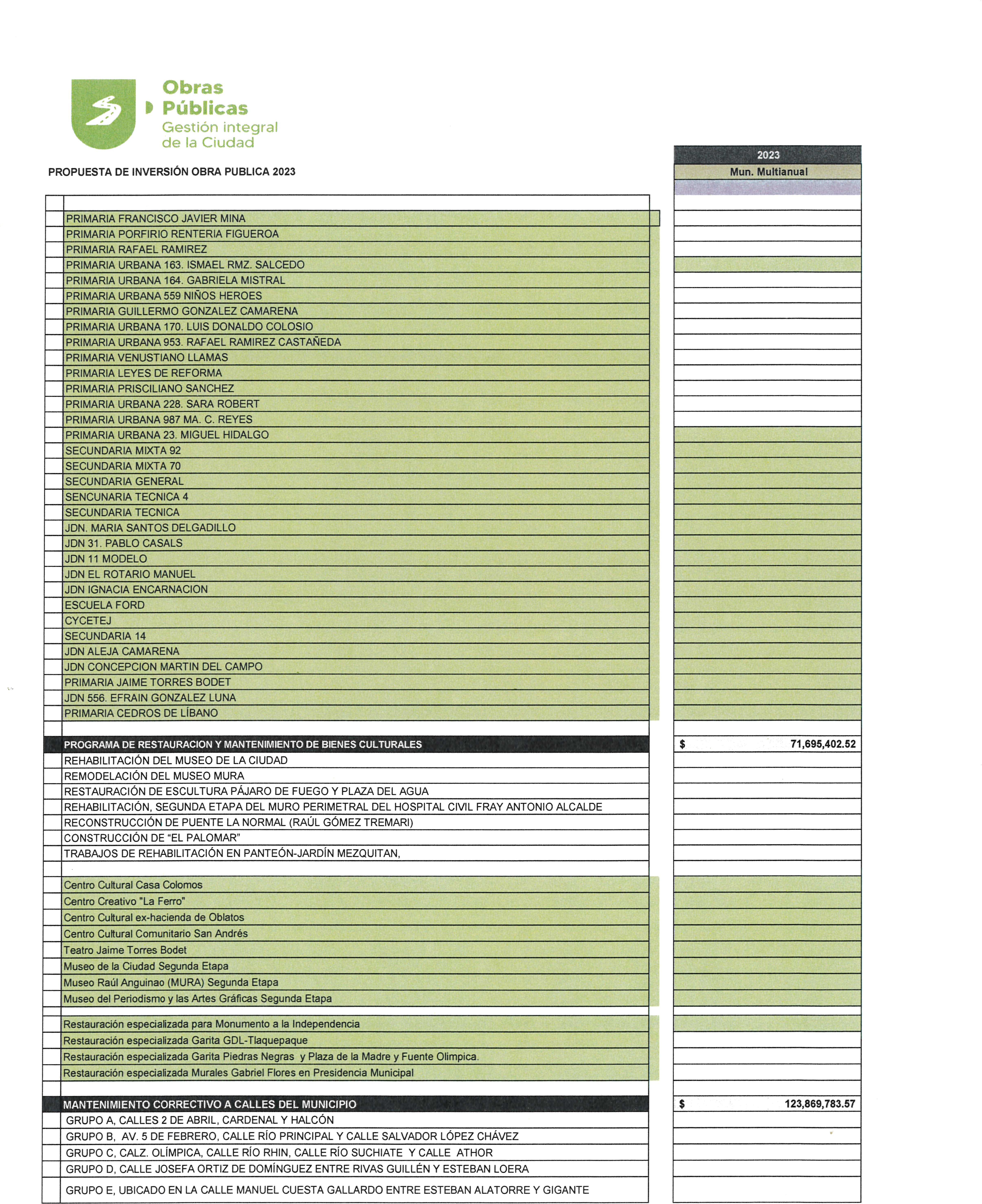 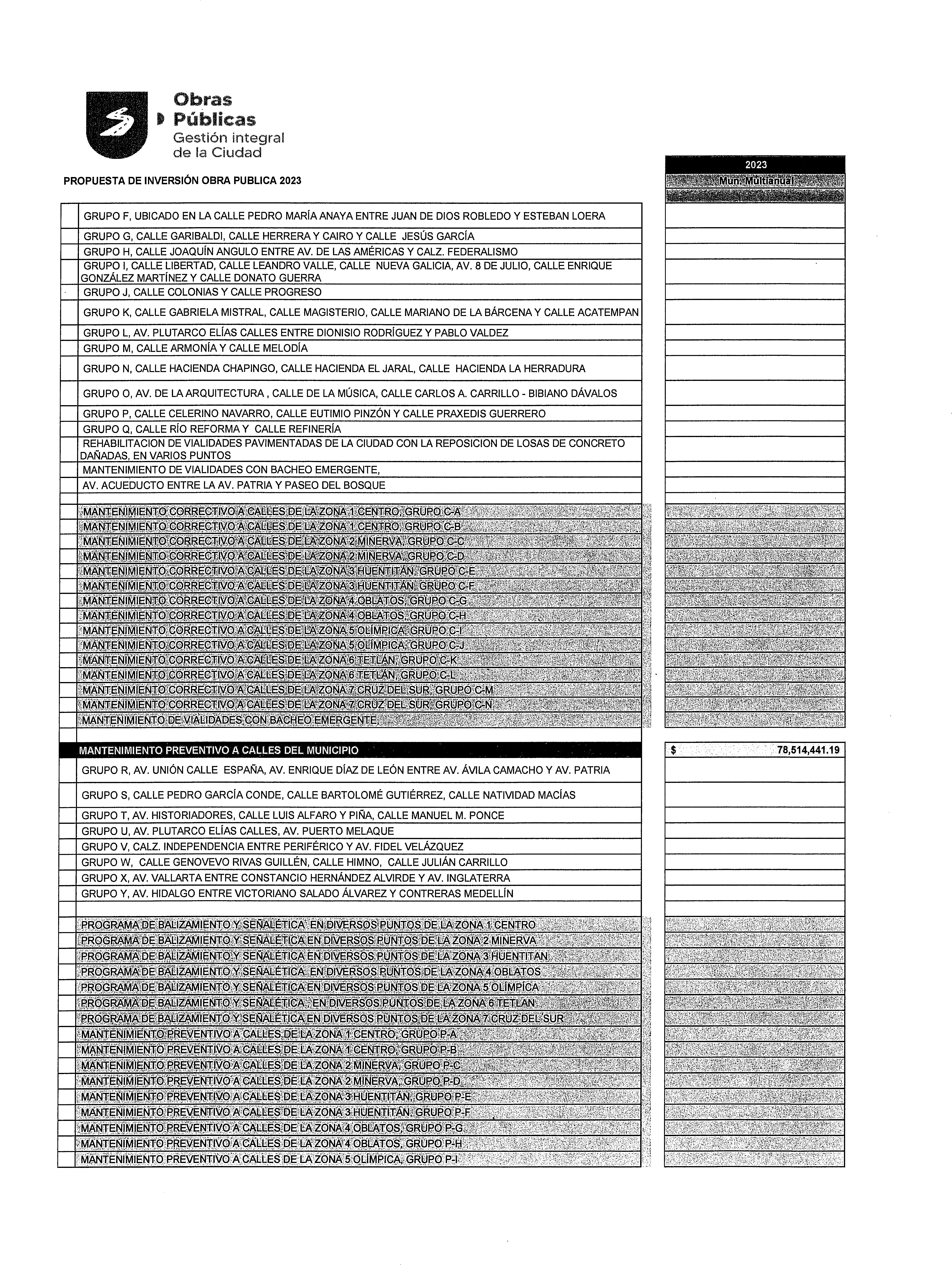 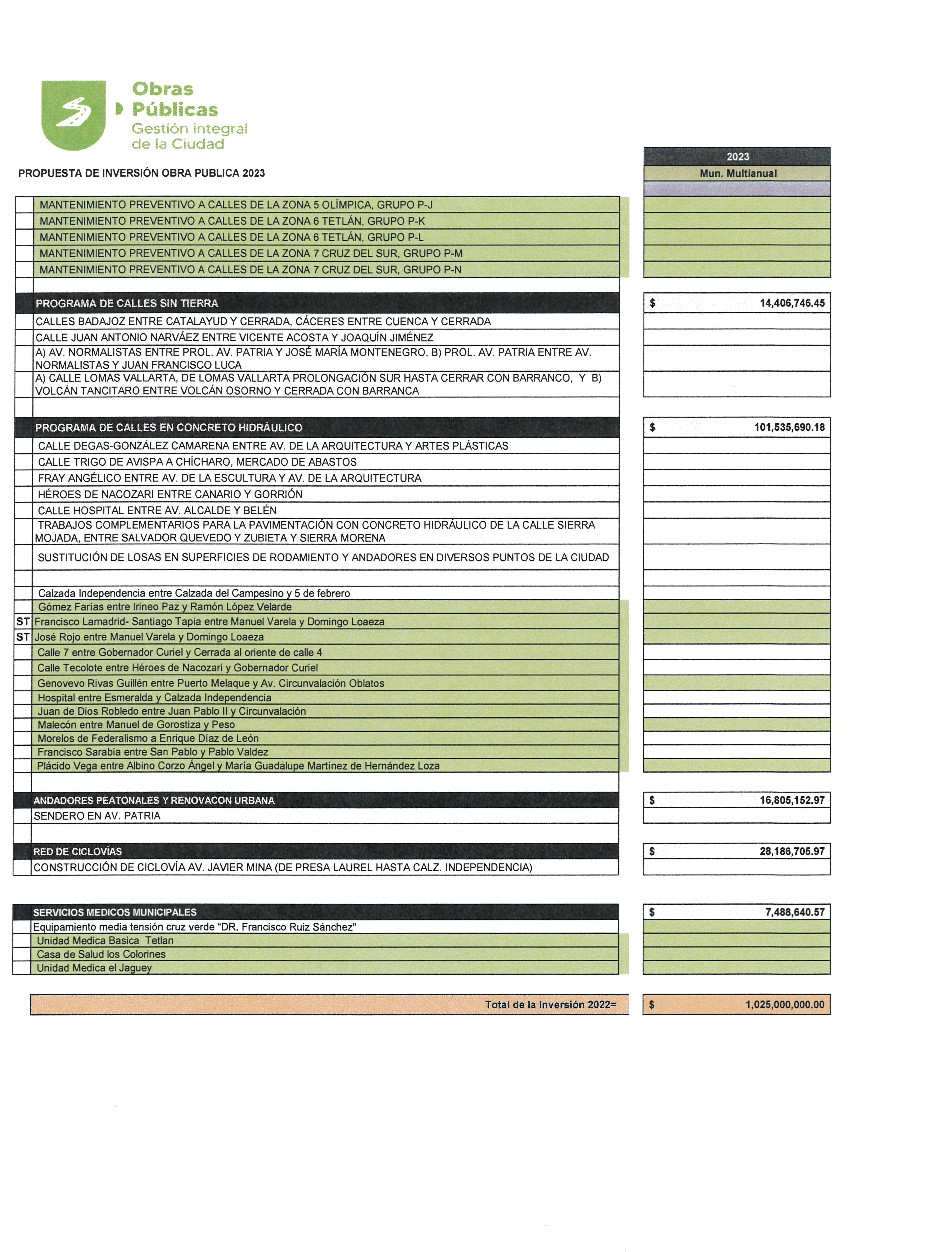 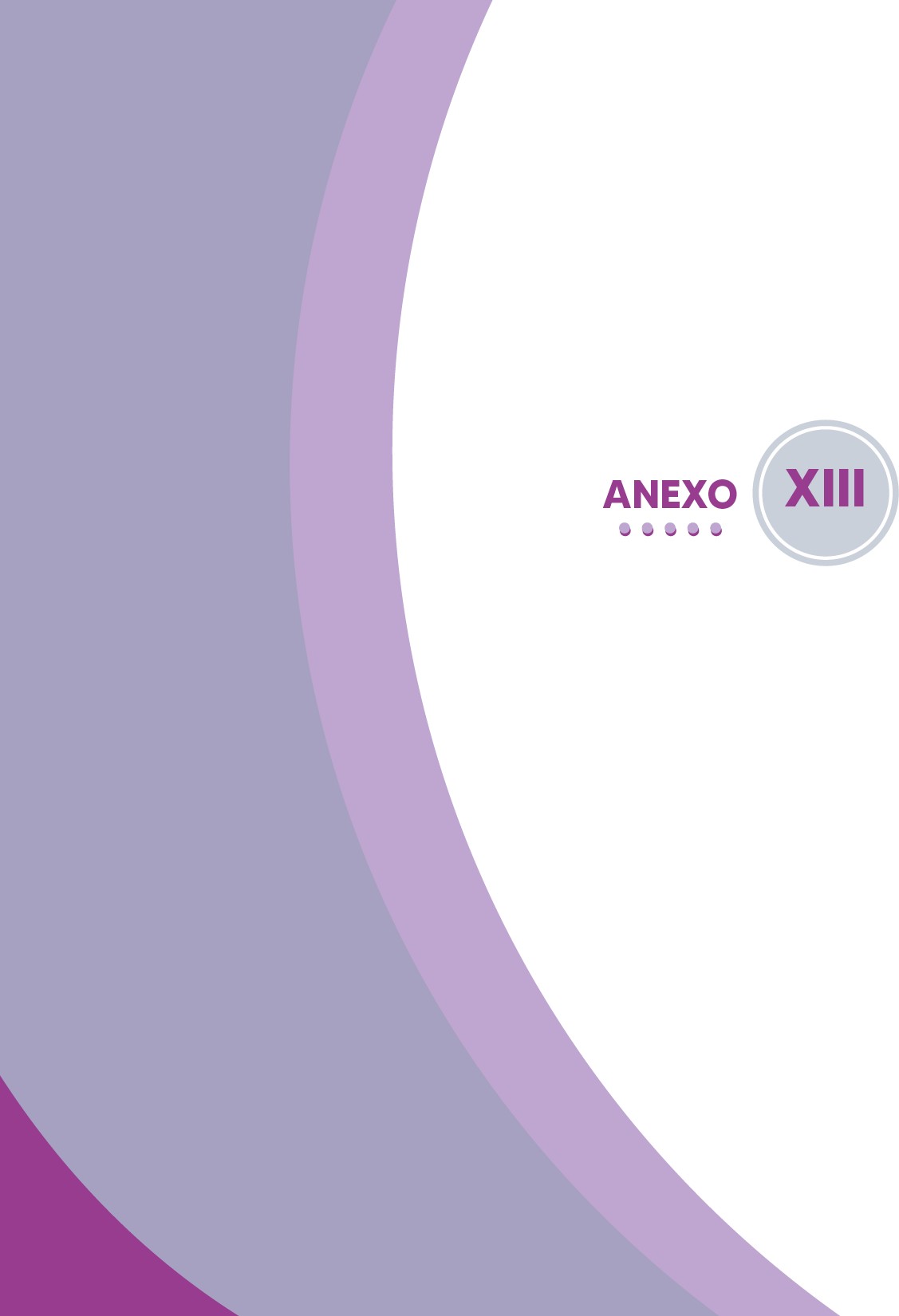 ANEXO XIII. Situación que guardan las obligaciones de pago derivadas de los contratos de Asociación Público-Privada para el desarrollo de proyectos de inversión en infraestructura anual o multianual, o de prestación de servicios que en ejercicios anteriores fueron autorizados por el Ayuntamiento.El presente anexo sugiere desglosar el pago para contratos de asociaciones público-privadas, sin embargo, para el ejercicio fiscal 2023, y actualmente, no hay registro ante la SHCP de algún pago obligado con dichas características. Al encontrarnos en dicho supuesto, no aplica este punto.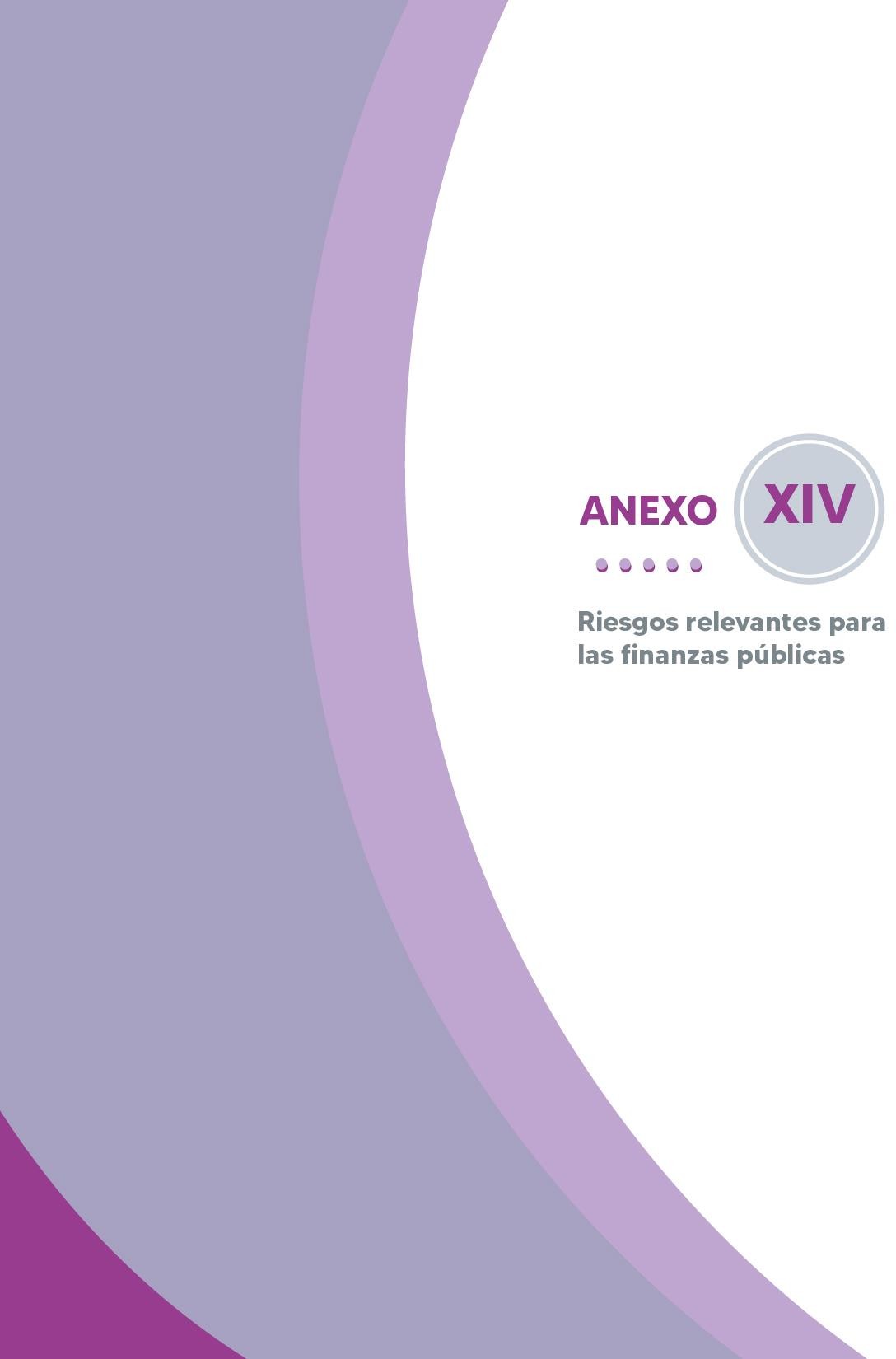 ANEXO XIV. DESCRIPCIÓN DE RIESGOS RELEVANTES DE LAS FINANZAS PÚBLICAS MUNICIPALES Y ACCIONES PARA MITIGAR LA DEUDAEn concordancia con el artículo 18 de la Ley de Disciplina Financiera, se presenta un panorama de las finanzas públicas del municipio, así como el contexto de la economía mexicana y de su hacienda pública según los Criterio Generales de Política Económica 2023. En virtud de lo anterior se destacan los siguientes aspectos.CRITERIOS GENERALES DE POLÍTICA ECONÓMICA 2022 PARA LA PLANEACIÓN DEL PRESUPUESTO DE GUADALAJARA.La estrategia Macroeconómica para 2023 tiene como finalidad mantener el equilibrio de las finanzas públicas, disciplina fiscal, austeridad y detonar el desarrollo ligado a la agenda del gobierno federal y sus prioridades. Las principales variables económicas de referencia son:Crecimiento económico: Se estima que la economía mexicana tenga un crecimiento entre el rango de 1.2 a 3% anual, dicho desempeño estará sustentado en las políticas públicas instrumentadas, las cuales estarán encaminadas a robustecer el mercado laboral e impulsar la inversión pública productiva.Inflación: Se espera que la inflación converja muy cerca del objetivo del Banco de México apoyado en gran medida por la política fiscal monetaria, una alta base de comparación, así como la reducción de las presiones internacionales, particularmente de los de los precios de las materias primas como el trigo, el maíz y energéticos como el petróleo y gas. Proyectando así una inflación al cierre de 2023 de 3.2%Tasa de Interés: Se estima que la tasa de interés podría comenzar a disminuir, por lo que se prevé que en 2023 se encuentre en niveles de 8.5%. Esto se contrasta con lo estimado previamente en los CGPE 2022 donde se preveía una tasa de 5.3% para el cierre de 2023.Tipo de Cambio: La estimación del tipo de cambio de 20.6 pesos por dólar al cierre de año es consistente con los fundamentales macroeconómicos.Precio de Petróleo: En materia de petróleo, se estima un precio de la mezcla mexicana de crudo de exportación de 68.7 dpb, en línea con la metodología establecida en el artículo 31 de la LFPRH y el artículo 15 de su Reglamento.RIESGO DE LAS FINANZAS PÚBLICAS NACIONAL Y LOCALFactores externosInflación creciente que afecta la capacidad de compra gubernamental.Decrecimiento de las participaciones federlaesMenor inversión privada o pública respecto a la trayectoria consistente con PIB de tendencia;Conflictos geopolíticos internacionales que afecten el comercio internacional y las previsiones de precios internacionales de materias primas, y en particular el precio de la mezcla mexicana de petróleo.Factores internosGasto superior a la recaudación que implica una alta dependencia de las transferencias federales.Recuperación lenta del empleo que frena el consumo y la inversión.Incremento en la demanda de servicios públicos municipales por parte de los Tapatíos lo que requiere destinar más recursos públicos a dichas necesidades con una presión en el gasto público.Incremento de la inflación corriente que impacta de forma directa en el pago de los interés de la deuda (a través de los aumentos previstos en las tasas de interés del Banco de México), así como en el gasto corriente de la administración en la adquisición de bienes y/o servicios.Así mismo se considera un posible riesgo de incumplimiento en el crecimiento económico del país previsto por la Secretaría de Hacienda y Crédito Público, impactando así los ingresos derivados de los recursos federales etiquetados y no etiquetados.2. ACCIONES PARA MITIGAR LA DEUDA PÚBLICA MUNICIPAL EN 2023El municipio de Guadalajara, en el ejercicio fiscal 2022 llevó a cabo el refinanciamiento de la deuda parcial del municipio, de tal manera que para el ejercicio fiscal 2023, se pagarán alrededor de 100 millones de pesos menos que en 2022, dados los 24 periodos de gracia solicitado en el refinanciamiento.Pagar de manera oportuna los compromisos financieros para seguir manteniendo una adecuada calificación crediticia por parte de las calificadoras.Mantener solidez en la recaudación de los ingresos propios para aumentar la disponibilidad de recursos a través de la eficiencia recaudatoria.Eficientar el gasto público en proyectos estratégicos y productivos que generen competitividad municipal para que en el mediano plazo produzcan un círculo virtuoso recaudatorio.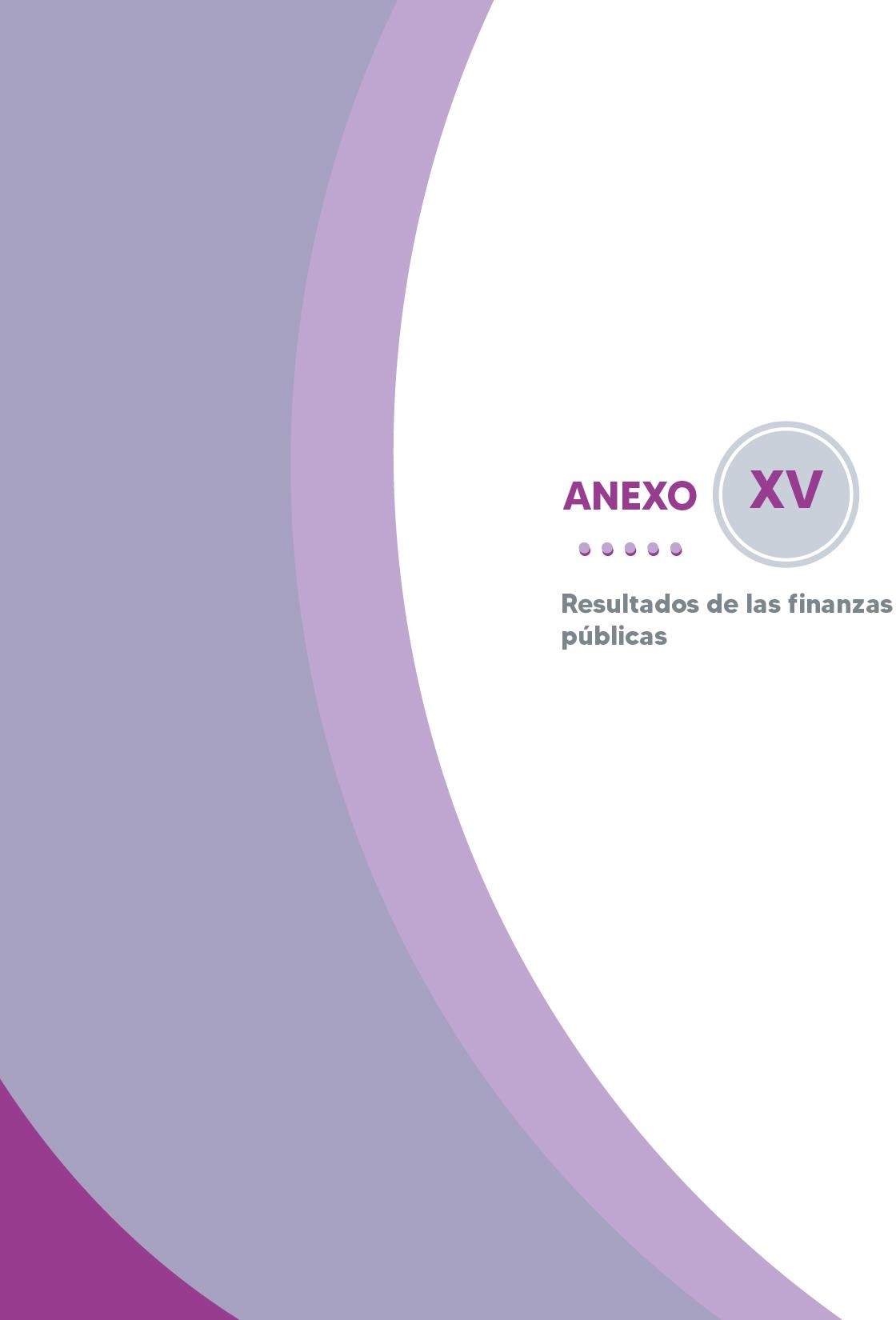 XV. RESULTADO FINANZAS PÚBLICAS DE ACUERDO AL ART. 18 DE LA LEY DE DISCIPLINA FINANCIERA DE LAS ENTIDADES FEDERATIVAS Y LOS MUNICIPIOS.JALISCO / GUADALAJARA7 c) RESULTADOS DE INGRESOS - LDF(PESOS) (CIFRAS NOMINALES)[1] Los importes corresponden al momento contable de los ingresos devengadosLos importes corresponden a los ingresos devengados al cierre trimestral más reciente disponible y estimado para el resto del ejercicio.Información al – 3er TrimestreMUNICIPIO DE GUADALAJARA7. D RESULTADOS DE LOS EGRESOS - LDF (PESOS)(CIFRAS NOMINALES)[1] Los importes corresponden al momento contable de los ingresos devengadosLos importes corresponden a los ingresos devengados al cierre trimestral más reciente disponible y estimado para el resto del ejercicio.Información al – 3er Trimestre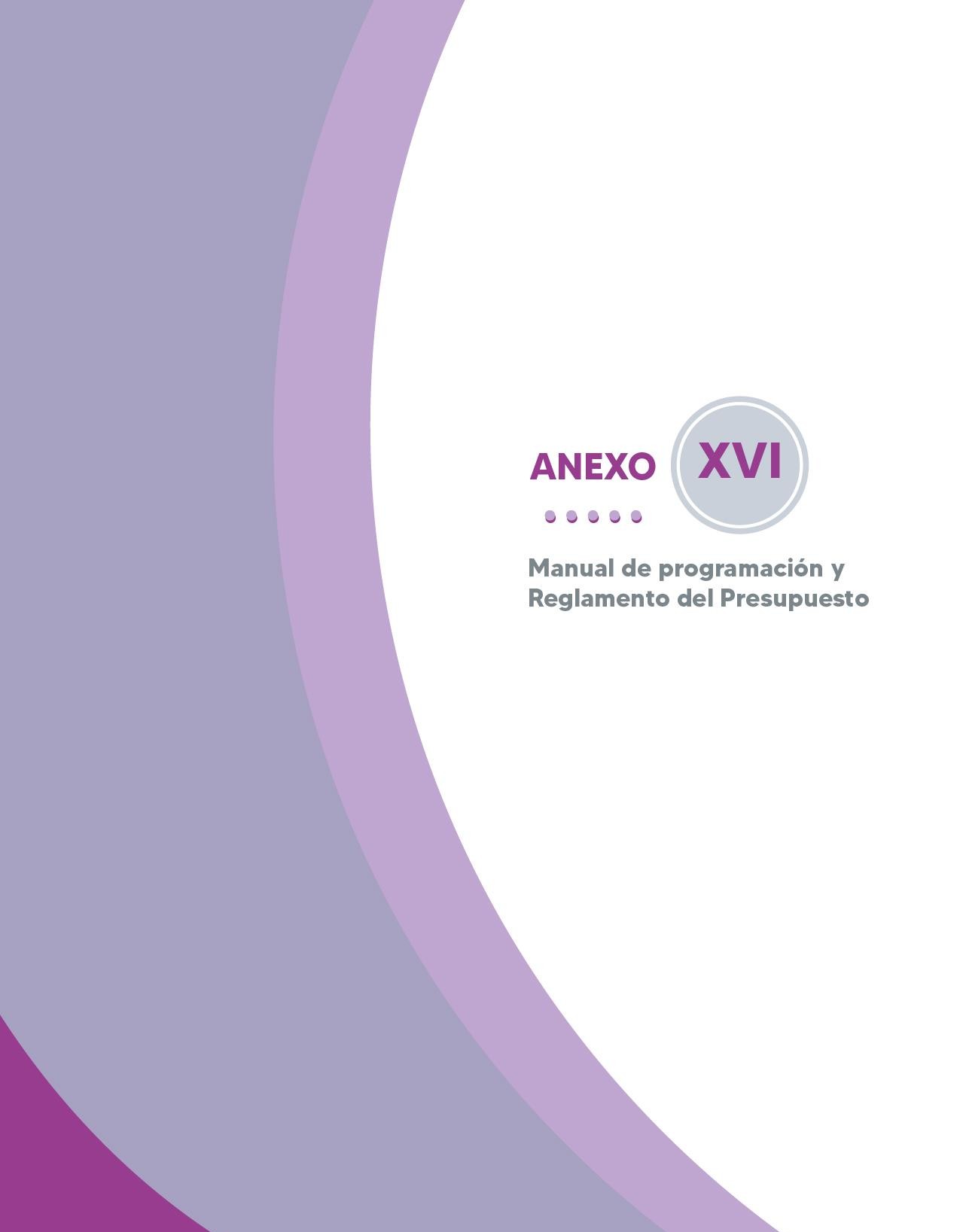 Página 1 de 35Introducción.El Manual para la Programación y Presupuesto de egresos del Ayuntamiento de Guadalajara, tiene el propósito de apoyar a las Dependencias y/o Coordinaciones que conforman la administración pública en el proceso de integración del diseño, programación y presupuestación de los Programas Públicos. A fin de facilitar el proceso de integración del Proyecto de Presupuesto y dar cumplimiento al marco normativo vigente en relación al tema de gasto.El presente Manual, además de acompañar los procesos de elaboración y coordinación entre la Tesorería Municipal y las demás Coordinaciones que conforman el H. Ayuntamiento de Guadalajara diseñarán el Programa Presupuestarios, garantiza la vinculación con el Plan Municipal de Desarrollo y Gobernanza 2021-2024 Visión 2042 | 500 años EL Propósito principal del presente Manual se centra en lo siguiente:Impulsar la integración del Presupuesto con Base en Resultados en todos los momentos del ciclo presupuestario desde la planeación, programación, presupuestación, seguimiento, transparencia y rendición de cuentas.Diseño de Programas Presupuestarios con Enfoque de Resultados que generen Valor Público.Clave Programática Presupuestal armonizada con los componentes y las actividades definidas en los Programas Presupuestarios en el formato de las MIR.ContenidoGlosario de términosACTIVIDAD: Conjunto de tareas para cumplir las metas de un programa o subprograma, que consiste en ejecutar ciertos procesos y queda a cargo de una unidad administrativa de nivel medio o bajo.ACTIVIDAD INSTITUCIONAL: Conjunto de operaciones que realizan las unidades responsables o ejecutoras de los recursos públicos para cumplir con su misión. Su ejecución conduce a la producción de un bien o la prestación de un servicio para atender al usuario.ADMINISTRACIÓN DEL GASTO PÚBLICO: Conjunto articulado de procesos que van desde la planeación y programación del gasto público, hasta su ejercicio, control y evaluación. Abarca los egresos por concepto de gasto corriente.AVANCE PROGRAMÁTICO: Es un reporte de las metas alcanzadas dentro de los programas o proyectos realizados a una fecha determinada.BENEFICIARIOS: A las personas o comunidades, quienes reciben de manera directa los beneficios en la ejecución de obras y/o acciones de gobierno.CATÁLOGO DE INDICADORES: Lista ordenada de parámetros cuantitativos y cualitativos, para la medición de logros o resultados a través de índices referenciados con la estructura de categorías programáticas.CATEGORÍAS PROGRAMÁTICAS: Términos que permiten definir los distintos niveles de programación en los que puede clasificarse el quehacer gubernamental.CICLO PRESUPUESTARIO: Conjunto de fases o etapas (elaboración, discusión, aprobación, ejecución, control y evaluación) por las que discurre el presupuesto.CLASIFICACIÓN PRESUPUESTARIA: Formas de distribución en que puede presentarse el presupuesto, para identificar y ordenar de mejor manera las transacciones del sector público; las diversas formas de agrupar los presupuestos de ingresos y gastos facilitan el análisis económico administrativo y contable de la acción gubernamental.CLAVE PRESUPUESTARIA: Instrumento que sistematiza la información del presupuesto de egresos y permite el control, la descripción e identificación del gasto realizado por las dependencias del gobierno estatal. Consta de los siguientes elementos representados numéricamente: función, subfunción,programa, subprograma, proyecto, naturaleza del gasto, fuente de financiamiento, centro de costo, objeto de gasto y cuenta.CONSEJO NACIONAL DE ARMONIZACIÓN CONTABLE (CONAC): Órgano decoordinación para la armonización de la contabilidad gubernamental, que tiene por objeto emitir las normas contables y lineamientos para la generación de información financiera que aplicarán los entes públicos.PMDyG: Plan Municipal de Desarrollo y Gobernanza.EFICACIA: Capacidad de lograr los objetivos y metas programados con los recursos disponibles en un tiempo predeterminado.EFICIENCIA: Uso racional de los medios con que se cuenta para alcanzar un objetivo predeterminado; es el requisito para evitar o cancelar dispendios y errores.ELEMENTO PROGRAMÁTICO: Es parte integrante de las categorías programáticas que le dan contenido real a los programas y proyectos en términos de los propósitos cualitativos y cuantitativos que se pretenden alcanzar. En la estructura programática, los elementos son: objetivo, indicador estratégico y metas.ESTRATEGIA: Principios y rutas fundamentales que orientan el proceso administrativo para alcanzar los objetivos a los que se desea llegar. Una estrategia muestra como una institución pretende llegar a esos objetivos. Se pueden distinguir tres tipos de estrategias, de corto, mediano y largo plazo según el horizonte temporal.ESTRUCTURA PROGRAMÁTICA: Conjunto de categorías y elementos programáticos que sirven para vincular los propósitos de las políticas públicas derivadas del Plan de Desarrollo Municipal, con la misión de la administración municipal definida por sus atribuciones legales, así como para dar orden ydirección al gasto público y conocer el rendimiento esperado de la utilización de los fondos públicosGESTIÓN PARA RESULTADOS (GpR): Modelo de cultura organizacional, directiva y de gestión que pone énfasis en los resultados y no en los procedimientos. identificando el qué se hace, qué se logra y cuál es su impacto en el bienestar de la población a lo cual denominan valor público que ocurre cuando se generan las condiciones orientadas a que todos los miembros de la sociedad disfruten de oportunidades; es decir cuando se aportan respuestas efectivas y útiles a las necesidades o demandas presentes y futuras de la población.INDICADOR: Dimensión utilizada para medir o comparar los resultados efectivamente obtenidos en la ejecución de un programa, proyecto o actividad. Pueden definirse en indicadores estratégicos, de proyectos, de gestión y de calidad en el servicio.INDICADOR DE GESTIÓN: instrumento que permite medir el cumplimiento de los objetivos institucionales y vincular los resultados con la satisfacción de las demandas sociales, en el ámbito de las atribuciones de las dependencias generales y auxiliares de la administración municipal.INDICADOR ESTRATÉGICO: Parámetro cualitativo y/o cuantitativo que define los aspectos relevantes sobre los cuales se lleva a cabo la evaluación, sirve para mensurar el grado de cumplimiento de los objetivos planteados en términos de eficiencia, eficacia y calidad; para coadyuvar a la toma de decisiones y para corregir o fortalecer las estrategias y la orientación de los recursos.MANUAL PARA LA PROGRAMACIÓN Y PRESUPUESTACIÓN MUNICIPAL:Documento básico para la formulación e integración del anteproyecto del presupuesto de egresos a través de formatos, instructivos e indicaciones técnicaspara su llenado, a fin de facilitar el análisis y procedimiento de las asignaciones presupuestales.MARCO NORMATIVO: Conjunto general de normas, criterios, metodologías, lineamientos y sistemas, que establecen la forma en que deben desarrollarse las acciones para alcanzar los objetivos propuestos en el proceso de programación- presupuestación.MATRIZ DE INDICADORES PARA RESULTADOS (MIR): Herramienta deplaneación estratégica y evaluación del PbR para entender y mejorar la lógica interna y el diseño de los programas presupuestarios. Comprende la identificación de los objetivos de un programa (resumen narrativo), sus relaciones causales, los indicadores, medios de verificación y los supuestos o riesgos que pueden influir en el éxito o fracaso del programa presupuestario, la construcción de la matriz de indicadores permite focalizar la atención y los esfuerzos de una dependencia o entidad pública, así como retroalimentar el proceso presupuestario.META: Dimensionamiento del objetivo que se pretende alcanzar con los recursos necesarios, expresado en términos de cantidad, tiempo y espacio determinados.METODOLOGÍA DEL MARCO LÓGICO (MML): Es un plan técnico de acción en materia de planeación que se basa en la estructuración y solución de problemas para presentar de forma sistemática y lógica los objetivos de un programa y de sus relaciones de causalidad; a través de éste se describen las actividades, los componentes, el propósito y el fin y cada uno de los indicadores asociados a cada uno de estos niveles, sus respectivas metas, medios de verificación y supuestos.OBJETIVO: Expresión cualitativa de un propósito que se pretende alcanzar en un tiempo y espacio específicos, a través de determinadas acciones.PLANEACIÓN MUNICIPAL: Proceso que realiza el ayuntamiento para la identificación de prioridades municipales con apoyo en la participación popular.PRESUPUESTACIÓN: Proceso de consolidación de las acciones encaminadas a cuantificar monetariamente los recursos necesarios para cumplir con los programas establecidos en un determinado período; comprende las tareas de formulación, discusión y aprobación, ejecución, control y evaluación del presupuesto.PRESUPUESTO BASADO EN RESULTADOS (PbR): Instrumento de la GpR,que consiste en un conjunto de actividades y herramientas orientados a que las decisiones involucradas en el proceso presupuestario incorporen, sistemáticamente, consideraciones sobre los resultados obtenidos y esperados de la aplicación de los recursos públicos, y que motiven a las dependencias y entidades a lograrlos, con el objeto de mejorar la calidad del gasto público y la rendición de cuentas.PRESUPUESTO DE EGRESOS MUNICIPAL: Documento jurídico y de política económica aprobado por el cabildo, en el que se consigna de acuerdo con su naturaleza y cuantía, el gasto público que ejercerán las dependencias generales y auxiliares, en cumplimiento de sus funciones y programas derivados del Plan de Desarrollo, durante un ejercicio fiscal.PROGRAMA PRESUPUESTARIO: Categoría programática que permite organizar, en forma representativa y homogénea, las asignaciones de recursos (Programa de estructura programática municipal).PROGRAMACIÓN: Es el proceso a través del cual se definen actividades, metas, tiempos, ejecutores, instrumentos de acción y recursos necesarios para el logro de los objetivos de mediano y largo plazo, definidos en el Plan de Desarrollo, considerando las limitaciones y posibilidades reales de toda la economía. Laprogramación aparece especialmente necesaria cuando se trata de asegurar que los objetivos y los medios de un plan estén adaptados unos a otros, que sean coherentes, que estén ajustados a las posibilidades objetivas y correspondan a las prioridades seleccionadas.VALOR PÚBLICO: Se refiere al valor creado a través del otorgamiento de bienes y servicios, con la finalidad de que las acciones que se realicen den cumplimiento a las preferencias ciudadanas expresadas y reflejadas en planes y programas que las administraciones públicas generan en respuesta a las necesidades reales de la ciudadanía.MARCO NORMATIVOLa elaboración del Proyecto de Presupuesto de Egresos encuentra su sustento jurídico en la siguiente normatividad aplicable vigente:De la Constitución Política de los Estados Unidos Mexicanos:Artículo 134. Los recursos económicos de que dispongan la Federación, las entidades federativas, los Municipios y las demarcaciones territoriales de la Ciudad de México, se administrarán con eficiencia, eficacia, economía, transparencia y honradez para satisfacer los objetivos a los que estén destinados. (REFORMADO, D.O.F. 29 DE ENERO DE 2016). Los resultados del ejercicio de dichos recursos serán evaluados por las instancias técnicas que establezcan, respectivamente, la Federación y las entidades federativas, con el objeto de propiciar que los recursos económicos se asignen en los respectivos presupuestos en los términos del párrafo precedente. Lo anterior, sin menoscabo de lo dispuesto en los artículos 26, Apartado C, 74, fracción VI y 79 de esta Constitución.Las adquisiciones, arrendamientos y enajenaciones de todo tipo de bienes, prestación de servicios de cualquier naturaleza y la contratación de obra querealicen, se adjudicarán o llevarán a cabo a través de licitaciones públicas mediante convocatoria pública para que libremente se presenten proposiciones solventes en sobre cerrado, que será abierto públicamente, a fin de asegurar al Estado las mejores condiciones disponibles en cuanto a precio, calidad, financiamiento, oportunidad y demás circunstancias pertinentes. (REFORMADO,D.O.F. 28 DE DICIEMBRE DE 1982). Cuando las licitaciones a que hace referencia el párrafo anterior no sean idóneas para asegurar dichas condiciones, las leyes establecerán las bases, procedimientos, reglas, requisitos y demás elementos para acreditar la economía, eficacia, eficiencia, imparcialidad y honradez que aseguren las mejores condiciones para el Estado. (REFORMADO,D.O.F. 29 DE ENERO DE 2016). El manejo de recursos económicos federales por parte de las entidades federativas, los municipios y las demarcaciones territoriales de la Ciudad de México, se sujetará a las bases de este artículo y a las leyes reglamentarias. La evaluación sobre el ejercicio de dichos recursos se realizará por las instancias técnicas de las entidades federativas a que se refiere el párrafo segundo de este artículo. (REFORMADO, D.O.F. 28 DE DICIEMBRE DE 1982). Los servidores públicos serán responsables del cumplimiento de estas bases en los términos del Título Cuarto de esta Constitución. (REFORMADO, D.O.F. 29 DE ENERO DE 2016). Unidad General de Asuntos Jurídicos Los servidores públicos de la Federación, las entidades federativas, los Municipios y las demarcaciones territoriales de la Ciudad de México, tienen en todo tiempo la obligación de aplicar con imparcialidad los recursos públicos que están bajo su responsabilidad, sin influir en la equidad de la competencia entre los partidos políticos. (ADICIONADO,D.O.F. 13 DE NOVIEMBRE DE 2007). La propaganda, bajo cualquier modalidad de comunicación social, que difundan como tales, los poderes públicos, los órganos autónomos, las dependencias y entidades de la administración pública y cualquier otro ente de los tres órdenes de gobierno, deberá tener carácter institucional y fines informativos, educativos o de orientación social. En ningúncaso esta propaganda incluirá nombres, imágenes, voces o símbolos que impliquen promoción personalizada de cualquier servidor público. (ADICIONADO,D.O.F. 13 DE NOVIEMBRE DE 2007). Las leyes, en sus respectivos ámbitos de aplicación, garantizarán el estricto cumplimiento de lo previsto en los dos párrafos anteriores, incluyendo el régimen de sanciones a que haya lugar.De la Ley de Presupuesto y Responsabilidad Hacendaria:Artículo 85. Los recursos federales aprobados en el Presupuesto de Egresos para ser transferidos a las entidades federativas y, por conducto de éstas, a los municipios y las demarcaciones territoriales del Distrito Federal se sujetarán a lo siguiente:Los recursos federales que ejerzan las entidades federativas, los municipios, los órganos político administrativos de las demarcaciones territoriales del Distrito Federal, así como sus respectivas administraciones públicas paraestatales o cualquier ente público de carácter local, serán evaluados conforme a las bases establecidas en el artículo 110 de esta Ley, con base en indicadores estratégicos y de gestión, por instancias técnicas independientes de las instituciones que ejerzan dichos recursos, observando los requisitos de información correspondientes, y II. Las entidades federativas enviarán al Ejecutivo Federal, de conformidad con los lineamientos y mediante el sistema de información establecido para tal fin por la Secretaría, informes sobre el ejercicio, destino y los resultados obtenidos, respecto de los recursos federales que les sean transferidos. Los informes a los que se refiere esta fracción deberán incluir información sobre la incidencia del ejercicio de los recursos de los Fondos de Aportaciones Federales a que se refiere el Capítulo V de la Ley de Coordinación Fiscal, de manera diferenciada entre mujeres y hombres. Párrafo adicionado DOF 19-01-2012. Para los efectos de esta fracción, las entidades federativas y, por conducto de ésta, los municipios y las demarcaciones territoriales del Distrito Federal, remitirán al Ejecutivo Federal la información consolidada a más tardar a los 20 días naturales posteriores a la terminación de cada trimestre del ejercicio fiscal. La Secretaría incluirá los reportes señalados en esta fracción, por entidad federativa, en los informes trimestrales; asimismo, pondrá dicha información a disposición para consulta en su página electrónica de Internet, la cual deberá actualizar a más tardar en la fecha en que el Ejecutivo Federal entregue los citados informes. Las entidades federativas, los municipios y las demarcaciones territoriales del Distrito Federal, publicarán los informes a que se refiere esta fracción en los órganos locales oficiales de difusión y los pondrán a disposición del público en general a través de sus respectivas páginas electrónicas de Internet o de otros medios locales de difusión, a más tardar a los 5 días hábiles posteriores a la fecha señalada en el párrafo anterior. Artículo derogado DOF 27-12-2006. Adicionado DOF 01-10-2007.De la Ley General de Contabilidad Gubernamental:Artículo 54. La información presupuestaria y programática que forme parte de la cuenta pública deberá relacionarse, en lo conducente, con los objetivos y prioridades de la planeación del desarrollo. Asimismo, deberá incluir los resultados de la evaluación del desempeño de los programas federales, de las entidades federativas, municipales y de las demarcaciones territoriales del Distrito Federal, respectivamente, así como los vinculados al ejercicio de los recursos federales que les hayan sido transferidos. Para ello, deberán utilizar indicadores que permitan determinar el cumplimiento de las metas y objetivos de cada uno de los programas, así como vincular los mismos con la planeación del desarrollo.Adicionalmente se deberá presentar información por dependencia y entidad, de acuerdo con la clasificación establecida en la fracción IV del artículo 46 de esta Ley.Artículo 61. Además de la información prevista en las respectivas leyes en materia financiera, fiscal y presupuestaria y la información señalada en los artículos 46 a 48 de esta Ley, la Federación, las entidades federativas, los municipios, y en su caso, las demarcaciones territoriales del Distrito Federal, incluirán en sus respectivas leyes de ingresos y presupuestos de egresos u ordenamientos equivalentes, apartados específicos con la información siguiente:Presupuestos de Egresos:Las prioridades de gasto, los programas y proyectos, así como la distribución del presupuesto, detallando el gasto en servicios personales, incluyendo el analítico de plazas y desglosando todas las remuneraciones; las contrataciones de servicios por honorarios y, en su caso, previsiones para personal eventual; pensiones; gastos de operación, incluyendo gasto en comunicación social; gasto e inversión; así como gasto correspondiente a compromisos plurianuales, proyectos de asociaciones público privadas y proyectos de prestación de servicios, entre otros;El listado de programas, así como sus indicadores estratégicos y de gestión aprobados, yLa aplicación de los recursos conforme a las clasificaciones administrativa, funcional, programática, económica y, en su caso, geográfica y sus interrelaciones que faciliten el análisis para valorar la eficiencia y eficacia en el uso y destino de los recursos y sus resultados. En el proceso de integración de la información financiera para la elaboración de los presupuestos se deberán incorporar los resultados que deriven de los procesos de implantación y operacióndel presupuesto basado en resultados y del sistema de evaluación del desempeño, establecidos en términos del artículo 134 de la Constitución Política de los Estados Unidos Mexicanos. El consejo establecerá las normas, metodologías, clasificadores y los formatos, con la estructura y contenido de la información, para armonizar la elaboración y presentación de los documentos señalados en este artículo para cumplir con las obligaciones de información previstas en esta Ley.De la Ley de Disciplina Financiera para Entidades y Municipios:Artículo 18. Las iniciativas de las Leyes de Ingresos y los proyectos de Presupuestos de Egresos de los Municipios se deberán elaborar conforme a lo establecido en la legislación local aplicable, en la Ley General de Contabilidad Gubernamental y las normas que emita el Consejo Nacional de Armonización Contable, con base en objetivos, parámetros cuantificables e indicadores del desempeño; deberán ser congruentes con los planes estatales y municipales de desarrollo y los programas derivados de los mismos; e incluirán cuando menos objetivos anuales, estrategias y metas. Las Leyes de Ingresos y los Presupuestos de Egresos de los Municipios deberán ser congruentes con los Criterios Generales de Política Económica y las estimaciones de las participaciones y Transferencias federales etiquetadas que se incluyan no deberán exceder a las previstas en la iniciativa de la Ley de Ingresos de la Federación y en el proyecto de Presupuesto de Egresos de la Federación, así como aquellas transferencias de la Entidad Federativa correspondiente. Los Municipios, en adición a lo previsto en los párrafos anteriores, deberán incluir en las iniciativas de las Leyes de Ingresos y los proyectos de Presupuestos de Egresos:Proyecciones de finanzas públicas, considerando las premisas empleadas en los Criterios Generales de Política Económica. Las proyecciones se realizarán con base en los formatos que emita elConsejo Nacional de Armonización Contable y abarcarán un periodo de tres años en adición al ejercicio fiscal en cuestión, las que se revisarán y, en su caso, se adecuarán anualmente en los ejercicios subsecuentes;Descripción de los riesgos relevantes para las finanzas públicas, incluyendo los montos de Deuda Contingente, acompañados de propuestas de acción para enfrentarlos;Los resultados de las finanzas públicas que abarquen un periodo de los tres últimos años y el ejercicio fiscal en cuestión, de acuerdo con los formatos que emita el Consejo Nacional de Armonización Contable para este fin, yUn estudio actuarial de las pensiones de sus trabajadores, el cual como mínimo deberá actualizarse cada cuatro años. El estudio deberá incluir la población afiliada, la edad promedio, las características de las prestaciones otorgadas por la ley aplicable, el monto de reservas de pensiones, así como el periodo de suficiencia y el balance actuarial en valor presente. Las proyecciones y resultados a que se refieren las fracciones I y III, respectivamente, comprenderán sólo un año para el caso de los Municipios con una población menor a 200,000 habitantes, de acuerdo con el último censo o conteo de población que publique el Instituto Nacional de Estadística y Geografía. Dichos Municipios contarán con el apoyo técnico de la secretaría de finanzas o su equivalente del Estado para cumplir lo previsto en este artículo.Ley de Hacienda Municipal del Estado de Jalisco:Artículo 201. Se entiende por gasto público municipal, el conjunto de las erogaciones por concepto de gasto corriente, inversión física, inversión financiera, así como pagos de pasivo o deuda pública que realice el Ayuntamiento.Artículo 202. El gasto público municipal, para su correcta aplicación y la consecución de sus objetivos, se basará en el presupuesto de egresos, el quedeberá formularse con base en programas que señale los objetivos, las metas con base en indicadores de desempeño y las unidades responsables de su ejecución, traducidos en capítulos, conceptos y partidas presupuestales. Dichos indicadores de desempeño corresponderán a un índice, medida, cociente o fórmula que permita establecer un parámetro de medición de lo que se pretende lograr en un año expresado en términos de cobertura, eficiencia, impacto económico y social, calidad y equidad. La elaboración del presupuesto deberá realizarse por cada año calendario, en base a costos.Artículo 205. La Tesorería Municipal, con relación al gasto público, tendrá las siguientes atribuciones:Preparar y formular el monto del gasto público municipal, conforme a las previsiones de esta ley y su reglamento;Revisar los anteproyectos de presupuesto de gasto que cada uno de los titulares de las diversas unidades municipales presenten, aumentando o disminuyendo sus dotaciones, de acuerdo con el programa de aplicación trazado por el Ayuntamiento;Determinar anualmente, de acuerdo con la política del gasto público establecida por el Ayuntamiento, las partidas definitivas que deberá de contener el presupuesto de egresos por cada unidad municipal, sin que el total de estas sumas exceda al monto de los ingresos estimados a recaudar, por la aplicación de la ley respectiva correspondiente al mismo ejercicio fiscal;Vigilar la estricta ejecución del gasto público y dictar las normas a que deba sujetarse;Autorizar, previamente, los pagos o erogaciones de fondos que deban hacerse con cargo al gasto público, y con las excepciones que señaleesta ley, así como establecer la forma de justificar y comprobar los pagos a su cargo; yDe acuerdo con las modificaciones al presupuesto en ejercicio, y para la preparación del mismo para el ejercicio fiscal siguiente, deberá realizar estudios de carácter presupuestal, con el propósito de formar estadística razonada, respecto al desenvolvimiento de los servicios públicos, y determinar si su costo corresponde a la función que desarrollan, con fines de economía y eficiencia en el ejercicio del gasto público.Artículo 216. El Presidente Municipal deberá presentar al Ayuntamiento, para su aprobación a más tardar el primer día hábil del mes de diciembre de cada año, el proyecto de presupuesto de egresos que reúna los requisitos señalados en esta ley, para ejercer en el año siguiente, y deberá transcurrir un plazo mínimo de diez días antes de que el Ayuntamiento proceda a su discusión.PlaneaciónEl Gobierno de Guadalajara define la línea de trabajo que deberán seguir las Dependencias y Coordinaciones que conforman la administración vigente a través de las prioridades plasmadas dentro del Plan Municipal de Desarrollo y Gobernanza 2021-2024 Visión 2042 | 500 años (PMDyG). Establecidos en seis ejes rectores, los cuales se enlistan a continuación:Guadalajara Próspera e Incluyente.Guadalajara Construyendo Comunidad.Guadalajara Segura, Justa y en Paz.Guadalajara Funcional y con Servicios de Calidad.Guadalajara Ordenada y Sustentable.Guadalajara Honesta y Bien Administrada.Asimismo, el PMDyG considera en su haber, 3 ejes transversales, los cuales se enlistan a continuación:ET1. Igualdad entre Mujeres y Hombres.ET2. Derechos Humanos.ET3. Participación Ciudadana.ET4. Acción ClimáticaET5. Centro HistóricoEn tal sentido, el Gobierno de Guadalajara busca adoptar el modelo de gestión por resultados para la cultura organizacional, directiva y desempeño institucional. Logrando que tanto el trabajo operativo y directivo se encuentre orientado hacia los resultados. (Bienes, servicios y productos) que se proporciona a la ciudadanía y las actividades necesarias para el logro de ellos.La implementación de un modelo de gestión con enfoque a resultados implica retos importantes, entre los que se destaca que y todo el personal disponible deberá desarrollar herramientas de planeación programación, control, seguimiento y evaluación que nos permitan efectivamente general el cambio tanto en la cultura organizacional como en la forma de ejecutar las actividades, los recursos y la rendición de cuentas.Modelo Presupuestario.La Gestión para Resultados1 es un marco conceptual cuya función es la de facilitar a las organizaciones públicas la dirección efectiva e integrada de su proceso de creación de Valor Público, a fin de optimizarlo asegurando la máxima eficacia, eficiencia y efectividad de su desempeño, la consecución de los objetivos de gobierno y la mejora continua de sus instituciones.Dimensiones de la GPR:El resultado es la claveAdquisición de responsabilidad de los directivos sobre el resultado obtenido1 http://siare.clad.org/siare/innotend/evaluacion/taxonomia/1-GestionparaResultados.htmlInterconecta	los	componentes	de	la	gestión	para	optimizar	su funcionamientoCultura que hace énfasis en los resultados y no en los procesos y procedimientosEl resultado que busca un gobierno es la maximización de la creación de Valor PúblicoEl Valor Público es el fin último que se pretende llegar a través de los servicios, leyes, regulaciones y otras acciones que ejerce el Gobierno, garantizando derechos, satisfaciendo demandas y ofreciendo servicios de calidad.Gráfico 1. Esquema del Valor Público.Diseño de Programas Presupuestarios.El Presupuesto con Base en Resultados “PbR”2 es un componente de la Gestión para Resultados que consiste en un conjunto de actividades y herramientas que permite apoyar las decisiones presupuestarias en información que sistemáticamente incorpora consideraciones sobre los resultados del ejercicio de los recursos públicos y que motiva a las instituciones públicas a lograrlos, con el2 Sistema de Evaluación del desempeño, SHCP, 2008objeto de mejorar la calidad del gasto público y promover una adecuada rendición de cuentas.El Proceso en el que se sustenta el PbR, parte del diseño de los programas presupuestarios utilizando como herramienta la Metodología del Marco Lógico, del cual resulta la Matriz de Indicadores para Resultados de cada Programa. De ese modo se cuenta con los instrumentos de seguimiento y evaluación, cuyos resultados inciden directamente en las decisiones de presupuestación y gasto público del siguiente año fiscal.La Metodología de Marco Lógico fue diseñada en 1969 con el objetivo de mejorar la calidad de las inversiones sociales, superando así tres problemas de diseño de Proyectos:Planificación demasiado imprecisaResponsabilidad gerencial ambiguaEvaluación excesivamente controversialEn respuesta a lo anterior, se planteó una metodología que permitiera el diseño en función de tres requerimientos fundamentales de calidad que deben estar presentes en un proyecto: coherencia, viabilidad y evaluabilidad.Coherencia: a través de la columna de objetivos, toda vez que entre sus distintos niveles existe una relación de causa a efecto.Realismo o viabilidad: a través de la columna de supuestos, toda vez que ésta representa el entorno, y por ende, los factores exógenos que podrían plantear riesgos hacia los resultados del programa.Evaluabilidad: a través de las columnas de indicadores y medios de verificación.Para dar seguimiento a lo anterior se diseñó un formato de matriz gerencial que, para efectos del sector público se ajustó de la siguiente manera:Gráfico 2. Formato de Matriz de Indicadores para Resultados. (Matriz de Marco Lógico).Los pasos a seguir para la elaboración de un Programa Presupuestario con base en la Metodología de Marco Lógico es la siguiente:Identificación de los Problemas.Análisis de Problemas (Árbol de Problemas).Análisis de Objetivos (Árbol de objetivos).Matriz de Marco Lógico.Transferencia de la información de Árbol de Objetivo al Formato MIR.Análisis de Alternativas de Solución.Elaboración de SupuestosDefinición adecuada de la Redacción.Validación de la Lógica Vertical Ascendente.Matriz de Indicadores para Resultados.Elaboración de Indicadores Nombre, Formula y Dimensiones.Definición de las Fuentes de Información y Medios de Verificación.Validación de la Lógica Horizontal.Identificación de Problemas.Análisis de Problemas.Se consideran dos formas para el diseño de un programa presupuestario con base en la Metodología de Marco Lógico; el Primero es el Método Tradicional, el cual se refiere y aplica a la elaboración de un programa nuevo; es decir, no hay evidencia de que ese programa haya operado anteriormente. El segundo, es el Método Inverso, este método se usa cuando el Programa Presupuestario ya existe y hay evidencia de operación; sin embargo, se requiere un ajuste o rediseño del mismo. Ambos métodos pueden ser aplicados considerando las necesidades de la Dependencia. En tal sentido y para efectos del presente Manual se abordará el Método Tradicional.Para poder iniciar con la elaboración de un Árbol de Problemas, es importante iniciar con un análisis de los involucrados. Los involucrados son los ejecutores directos del programa y son los expertos para conocer las características de las necesidades de la población intervenida.Para el análisis de problemas se implementa la herramienta llamada Árbol de Problemas, cuyo desarrollo permite encontrar las causas y efectos de un problema central elegido; estas mismas tienen diferentes niveles claramente identificables que permiten tener una visión más amplia de lo que atañe.Gráfico 3. Árbol de Problemas.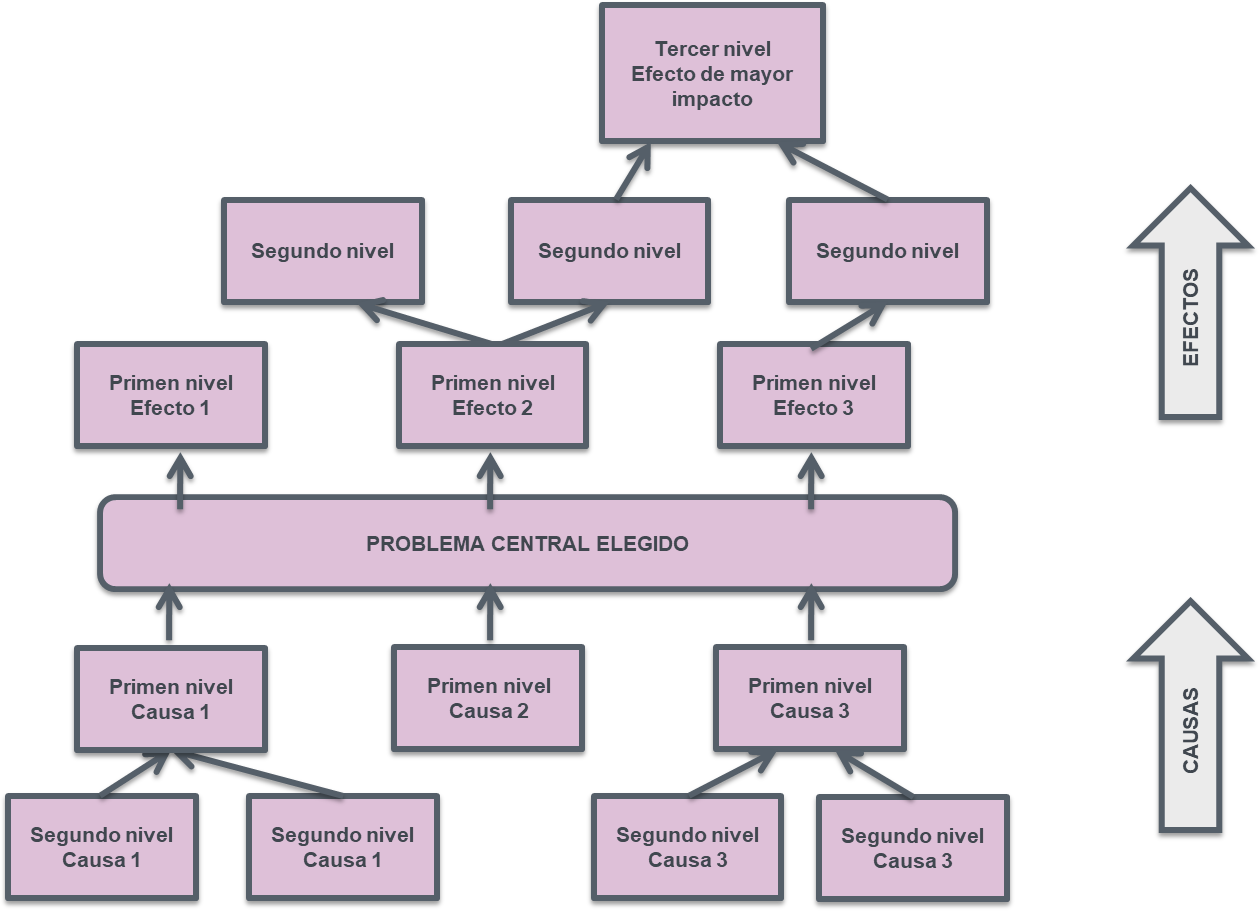 Análisis de Objetivos.Una vez identificado el Problema Central, los involucrados del Programa deberán realizar el Árbol de Objetivos que se centraliza en una situación deseada tomando en cuenta los medios necesarios para alcanzar los fines a los que se quiere llegar; cuenta con diferentes niveles que de igual manera facilitan ver las alternativas de solución, así como también el impacto que pueden alcanzar a una población objetivo. Es ahí donde el árbol de Problemas se convierte en Árbol de Objetivos.Gráfico 4. Árbol de Objetivos.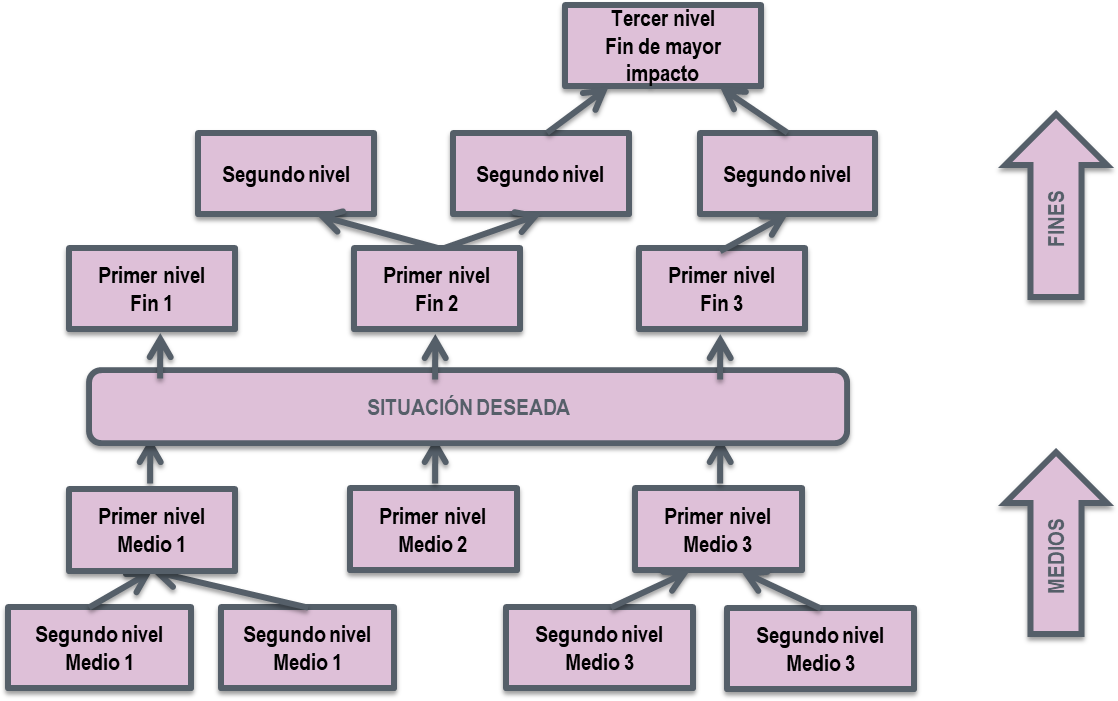 El árbol de objetivos es un procedimiento metodológico que permite:Describir la situación futura que prevalecerá una vez resueltos los problemas;Identificar y clasificar los objetivos por orden de importancia; yVisualizar la solución en un diagrama de relación de medios-fines.Matriz de Marco Lógico.Transferencia de la Información.El siguiente paso es realizar la transferencia de la información descrita del Árbol de Objetivos al formato de la Matriz de Indicadores para Resultados. De manera simple la situación deseada pasa directo al cuadrante de Propósito, algunos de los medios se distribuyen entre los Componentes y los Supuestos de ese nivel de desempeño y, se elige uno de los efectos para el cuadrante del Fin. Las actividades se determinan a través de las alternativas de solución, las cuales se verán en el siguiente párrafo.Gráfico 5. Transferencia de la Información.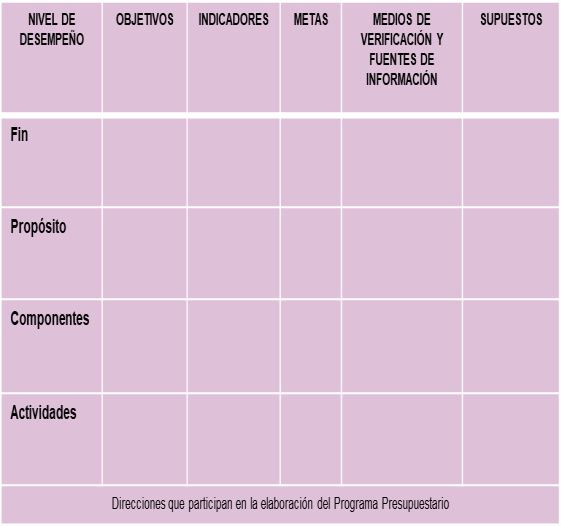 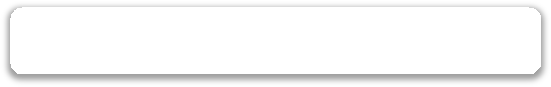 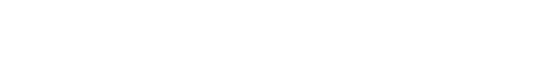 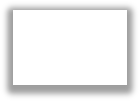 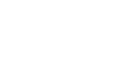 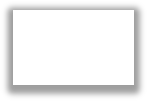 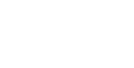 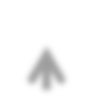 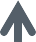 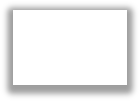 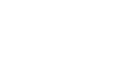 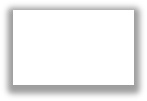 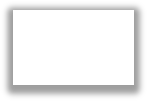 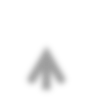 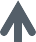 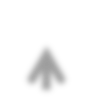 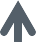 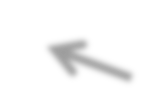 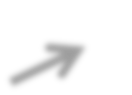 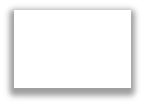 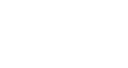 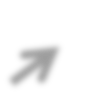 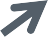 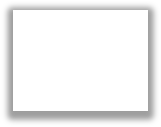 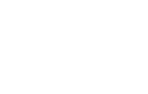 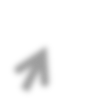 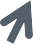 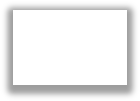 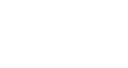 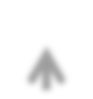 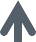 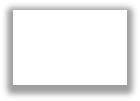 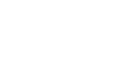 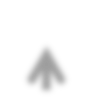 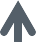 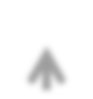 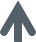 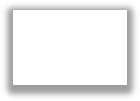 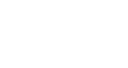 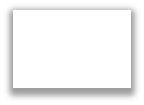 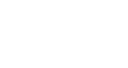 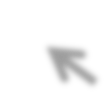 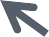 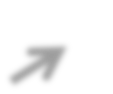 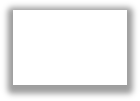 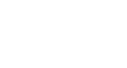 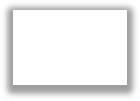 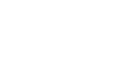 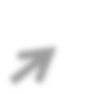 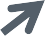 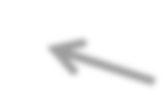 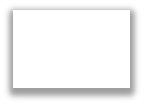 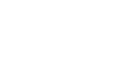 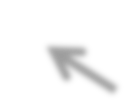 Alternativas de Solución.Las alternativas de solución se refieren a todas aquellas acciones y/o tareas que no se identificaron en el árbol de objetivos pero que su función e integración son fundamentales para el cumplimiento de los Componentes. La identificación de éstas ayudará a completar el último cuadrante del formato de MIR y con ello tener el resumen narrativo completo.Gráfico 6. Alternativas de Solución.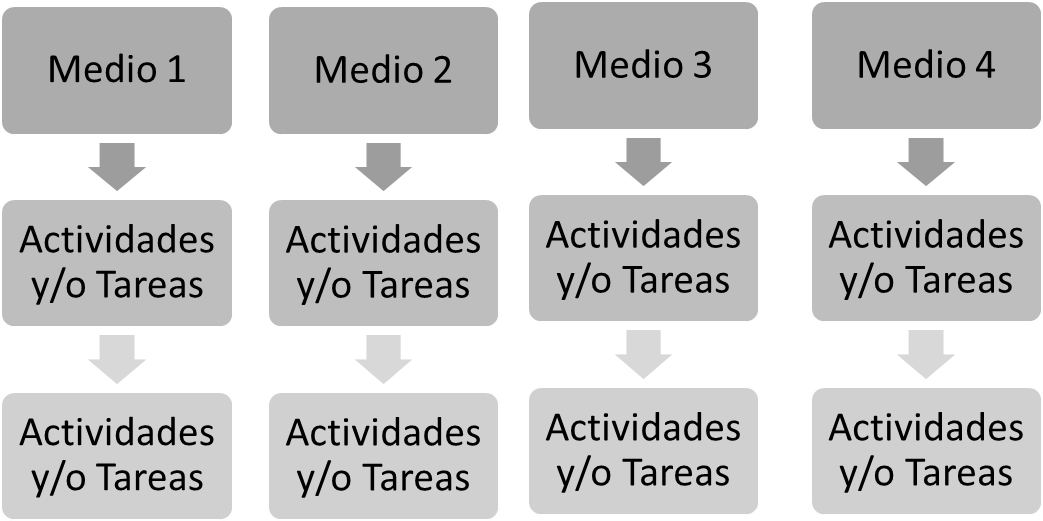 Elaboración de Supuestos.El principio subyacente al enfoque del Marco Lógico, es la relación de causa a efecto y la lógica bajo la cual se desarrolla, en el contexto del enfoque del Marco Lógico, para la obtención de un determinado objetivo existen dos tipos de condiciones:Las condiciones necesarias, que se establecen a lo largo de la columna de objetivos; yLas condiciones suficientes, que se establecen en la columna de supuestos.Los supuestos son Los Medios traspasados desde el Árbol de objetivos que están en responsabilidad de otro programa, o de otra dependencia o institución, y que su existir es fundamental para el logro del objetivo. Los cuales se derivan de la aplicación de alternativas de solución. Este se encuentra definidos como una situación negativa y su redacción en el formato de la MIR será de manera positiva.Gráfico 7. Diagrama para la definición de Supuestos.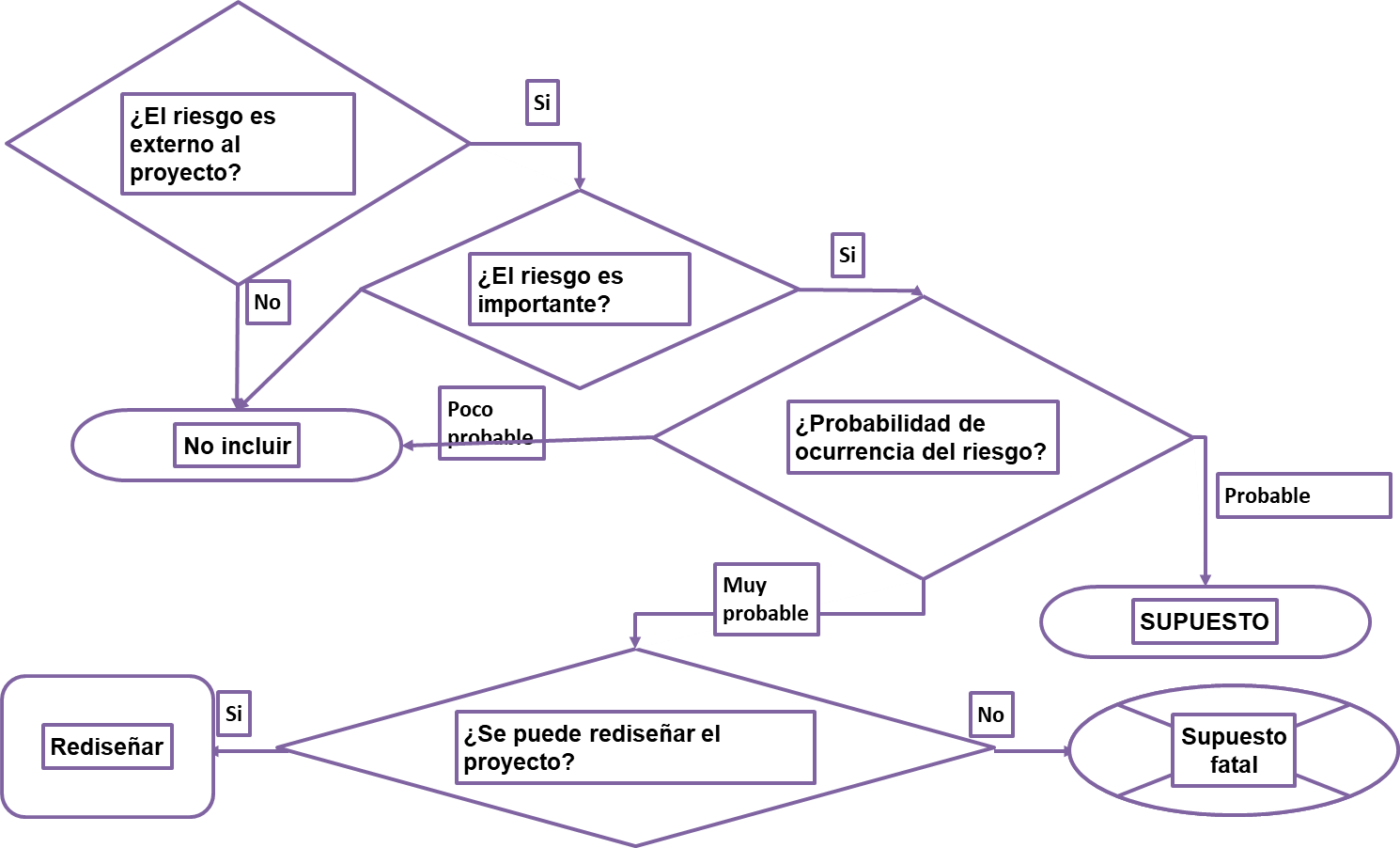 Sólo se dejan los riesgos que son relevantes, tanto por la importancia de sus consecuencias, como por la probabilidad de que ocurran. El análisis de cada riesgo permite determinar qué Supuestos deben quedar en la Matriz. En la Matriz, cada riesgo da lugar a un Supuesto en la Cuarta Columna. El Supuesto es que el riesgo NO ocurre.Definición adecuada de la Redacción.Considerando que los objetivos estratégicos y las alternativas de solución descritas en el Árbol de Objetivos, están redactados a partir del análisis de los involucrados, una vez que la información ha sido transferida a la Matriz de Marco Lógico es necesario mejorar la redacción del resumen narrativo; de esa forma el programa presupuestario se diseña, dirige, opera y evalúa de manera clara y precisa, y con ello, el alcance de los impactos esperados en los beneficiarios, esto es, crear "valor público" y tiene mayores posibilidades de éxito. Para realizar esta tarea, las siguientes "reglas de redacción" facilitan la expresión del resumen narrativo de manera correcta.La Redacción de Fin se hace en función de “una contribución”. La razón del estilo de redacción se debe a que, para lograr el impacto, éste requiere del cumplimiento en términos de resultados del propósito del programa presupuestario que se está diseñando, sumado al resultado de dos o más objetivos estratégicos que implican “Resultados Intermedios”, y que todos en contribución, impactan al “Resultado Final” esperado.El propósito se redacta en función “de los beneficiarios”, de tal forma que expresa de manera clara y precisa, “quienes están realizando la acción”. Esta afirmación es de suma importancia dado que el propósito es un objetivo exógeno a la dependencia; es decir, la dependencia no realiza esta acción, sino que es el resultado de las acciones por ella ejecutadas. Los Objetivos que expresan los Componentes, se redactan en función de los bienes y servicios que reciben los beneficiarios del Programa Presupuestario. Por tales motivos, el verbo o acción que se expresa en cada componente se enuncia en “pasado participio”. Las actividades, dadas las características de gestión, expresan de manera expedita la forma en que los insumos se movilizan; esto es, las acciones que realiza la dependencia, institución u organismo, en forma de “procesos” implicados en la producción y entrega de componentes. Por tanto, estos objetivos se enunciancomo el sustantivo derivado de un verbo, complementado por el proceso específico. Para efectos de dar facilidad de redacción se muestra el siguiente gráfico:Gráfico 9. Reglas de Redacción.Validación de la Lógica Vertical Ascendente.La lógica vertical ascendente, es la primera de las dos lógicas que se verifican para validar el diseño de un programa presupuestario. La segunda corresponde a la lógica horizontal, y es el último paso del diseño del programa (se aborda posteriormente). Para lograr este encadenamiento, los supuestos se ubican en una de tres posiciones:Supuestos AC: ligan las Actividades con los ComponentesSupuestos CP: ligan los Componentes con el PropósitoSupuestos PF: ligan el Propósito con el FinGráfica 10. Validación de la Lógica Vertical Ascendente.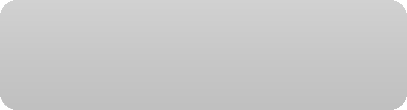 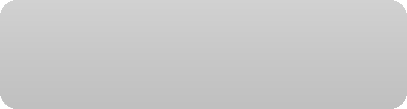 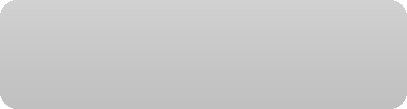 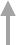 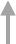 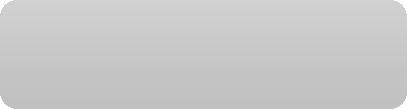 RIESGOS INTERNOS	RIESGOS EXTERNOSMatriz de Indicadores para Resultados.Indicadores de Desempeño.Los indicadores de seguimiento, monitoreo y evaluación del desempeño de los programas presupuestarios, son fundamentales para una buena administración de la ejecución y corrección del programa. Éstos, forman parte del diseño de la Matriz de Indicadores y se ubican en la segunda columna de la matrizSu función principal es estimar e indicar en qué medida se cumplen los objetivos de cada ámbito de desempeño del programa, en cuatro dimensiones, que son: eficacia, eficiencia, calidad y economía.Los indicadores de evaluación del desempeño son la medida de resultado que se compara con las metas asociadas a cada objetivo, cuya función es de primordial importancia para la toma de decisión respecto al curso del programa, y a los recursos financieros asociados al mismo. De ahí, la nomenclatura de “Presupuestocon base en Resultados”. Dentro de la Metodología, se encuentran dos tipos de indicadores, los cuales corresponden a:Estratégicos:Miden el grado de avance de los resultados esperados en los ámbitos de desempeño de alto impacto, por lo regular, corresponde a Fin y Propósito y, en algunas ocasiones Componentes.Gestión:Miden el cumplimiento de los objetivos definidos en el ámbito de desempeño de Actividades y, en algunos casos en Componentes. Ventajas de los Indicadores de Desempeño:Son un medio eficaz de cuantificar los progresos conseguidos con el logro de los objetivos.Facilitan el establecimiento de puntos de referencia comparativos entre las organizaciones e instituciones, y a lo largo del tiempo.Se debe considerar en su integración las formas de medición y las dimensiones esenciales que permiten generar indicadores de desempeño, éstas últimas se describen a continuación:Eficacia: mide el grado de cumplimiento de los objetivos de los programas;Eficiencia: mide la relación entre los productos y servicios generados respecto a los insumos o recursos utilizados;Economía: mide la capacidad de gestión de los programas, a efecto de ejercer adecuadamente los recursos financieros; yCalidad: mide los atributos, propiedades o características que deben tener los bienes y servicios para satisfacer los objetivos de los programas.Gráfico 11. Componentes del Indicador.Forma de medición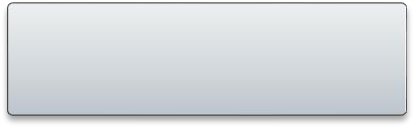 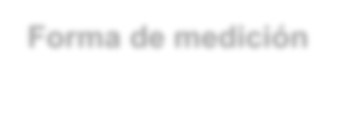 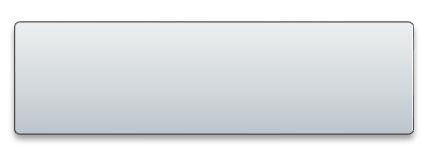 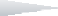 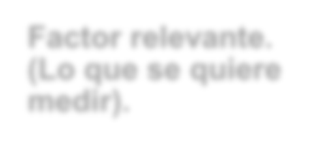 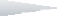 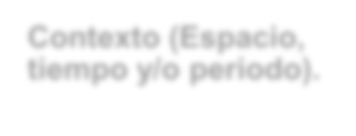 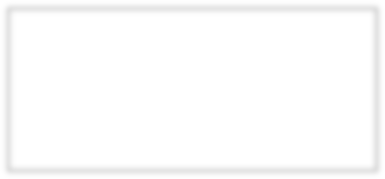 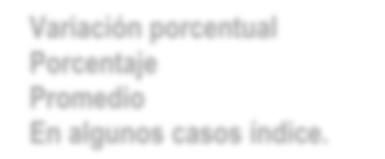 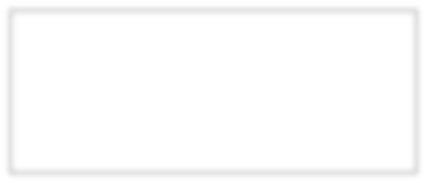 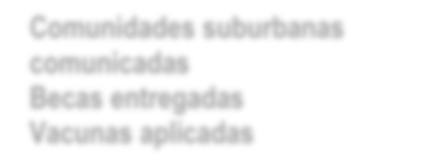 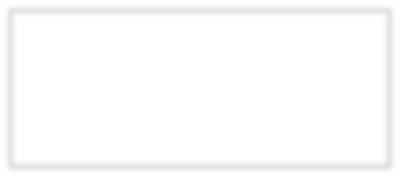 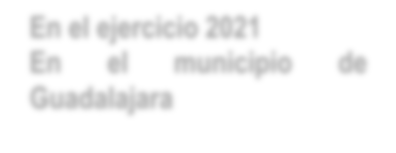 Factor relevante. (Lo que se quiere medir).Contexto (Espacio, tiempo y/o periodo).Finalmente, es importan mencionar que el nombre del indicador debe considerar la forma de medición, el factor relevante y el contexto. Esto permite determinar las variables que proporcionan la información necesaria para ejecutar el indicador y, con ello, conocer con certeza el resultado de los objetivos.Una vez definido el nombre del indicador para cada ámbito de desempeño se deberá validar con base en los criterios de validación que corresponde a la Metodología los cuales se describen a continuación:Claridad (validez): debe ser preciso e inequívoco.Relevancia: debe reflejar una dimensión importante del logro del objetivoEconomía: la información necesaria para generar el indicador debe estar disponible a un costo razonable.Monitoreable (transparente y público): debe poder sujetarse a una verificación independiente.Adecuado (confiable): en sucesivas mediciones mide lo mismoAporte marginal: si hay más de un indicador para medir el desempeño de un objetivo, debe proveer información adicional en comparación con los otros indicadores propuestos.Definición	de	Fuentes	de	Información	y	Medios	de Verificación.Las fuentes de información y los medios de verificación se utilizan para obtener los datos necesarios para calcular los indicadores, y para transparentar la información referente al cumplimiento de las metas asociadas a un indicador de evaluación.Esta información se coloca en la tercera columna de la Matriz de Indicadores, y tiene la ventaja de obligar al responsable del programa a identificar fuentes existentes de información. O bien, si éstas no están disponibles, a incluir en el diseño del programa las actividades necesarias para obtenerla.Las fuentes de información se refieren a las bases de datos y de información que alimentan las variables de la fórmula que da como resultado a un indicador.Algunos ejemplos de Fuentes de Información: Información contable- presupuestaria; Estadísticas de producción de bienes y servicios; Reportes de trabajo institucional; Encuestas y estudios especiales; Sitios oficiales tales como INEGI, CONAPO, CONEVAL, SEP, etc.; y Sistemas de Información Integral Estatal y Municipal.Los Medios de Verificación son los sitios oficiales en donde se pone a disposición la información correspondiente al logro de metas del programa. Tales sitios deben ser de fácil acceso y estar visibles al público. Entre los más utilizados se encuentran: Las páginas web de los sectores, entidades, instituciones y organismos públicos.Validación de la Lógica Horizontal.La validación de un programa, incluye lo que se denomina como la Lógica Vertical y la Lógica Horizontal.   Esta última, se refiere la relación lógica entre el objetivo, los indicadores, y los medios de verificación y fuentes de información; de tal forma que es necesario confirmar que es posible obtener los datos requeridos para calcular los indicadores, y que los resultados serán transparentes.La Lógica Horizontal permite verificar que los indicadores definidos para evaluar los objetivos a los que están vinculados, permiten efectuar el seguimiento en la frecuencia de la medición, así como la adecuada evaluación en el logro de los mismos.Para validar la Lógica Horizontal se debe realizar las siguientes preguntas:Las fuentes de Información identificadas ¿Son las necesarias y suficientes para obtener los datos requeridos para el cálculo de los indicadores?Los medios de verificación identificados ¿Son los necesarios y suficientes, y permiten confirmar que la información es confiable, correcta y transparente?Los indicadores definidos ¿Permiten hacer un buen seguimiento del programa?Los indicadores ¿Evalúan un aspecto sustantivo de los objetivos?Gráfico 12. Validación de la Lógica Horizontal.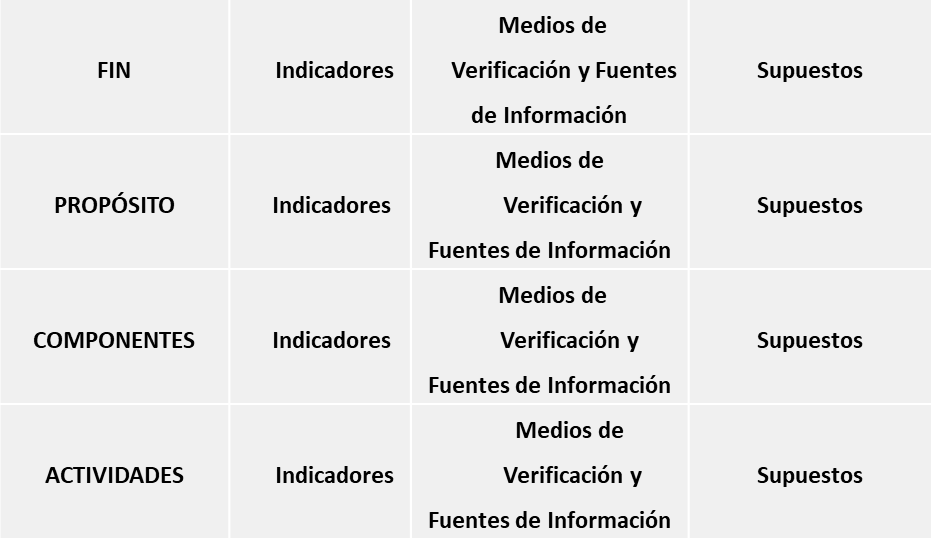 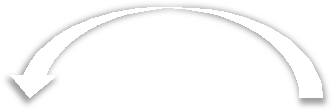 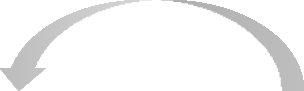 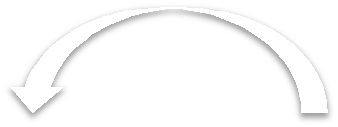 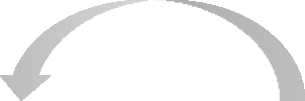 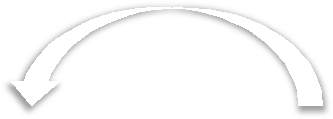 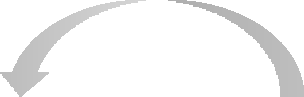 Considerando que, los involucrados del Programa validan en su totalidad la Lectura Vertical Ascendente y La Lógica Horizontal es posible concluir que el Programa Presupuestaria se diseñó en total apego a la Metodología de Marco Lógico y que cumple con todos los criterios mencionados. Por tanto, el siguiente paso será asignar el presupuesto correspondiente.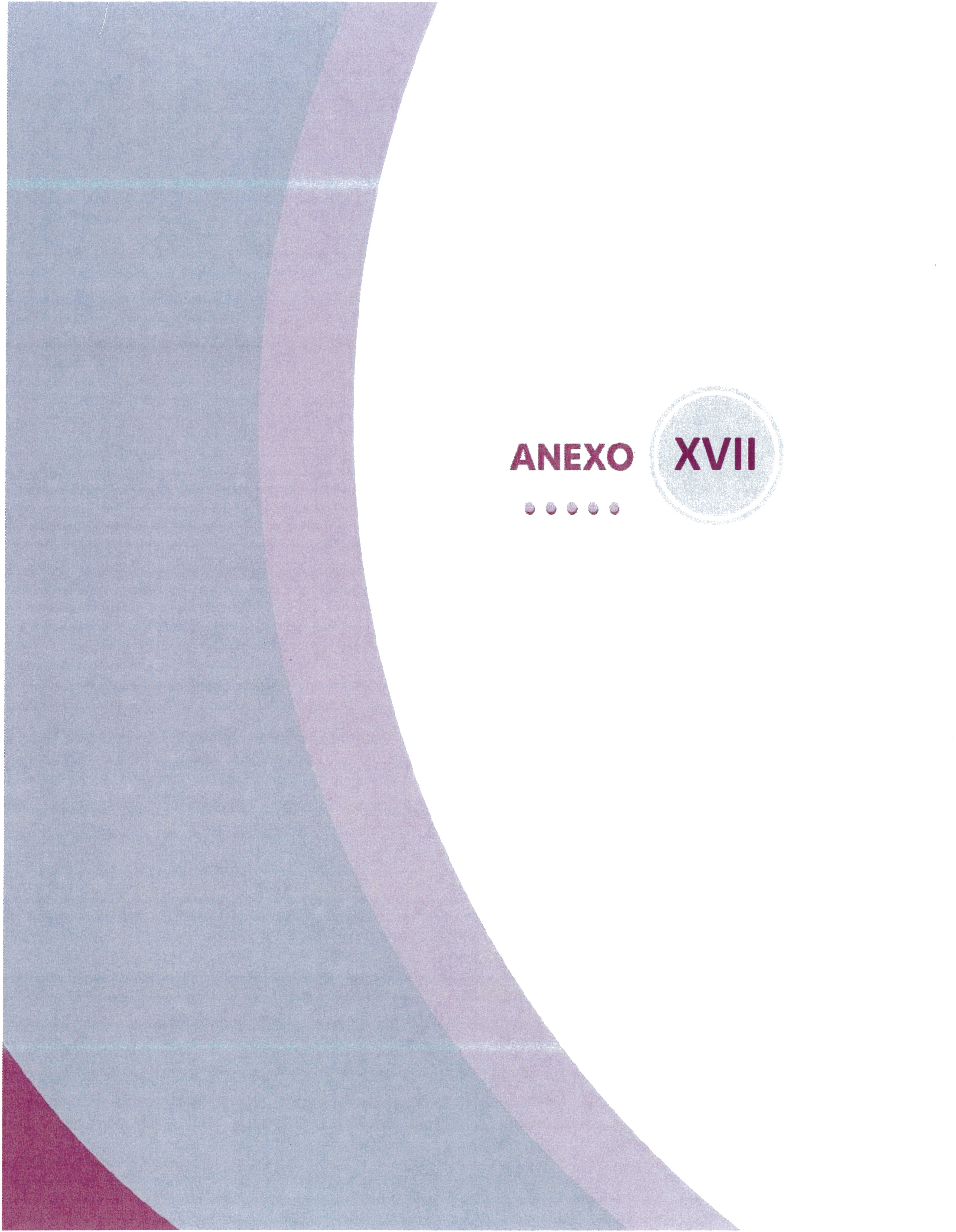 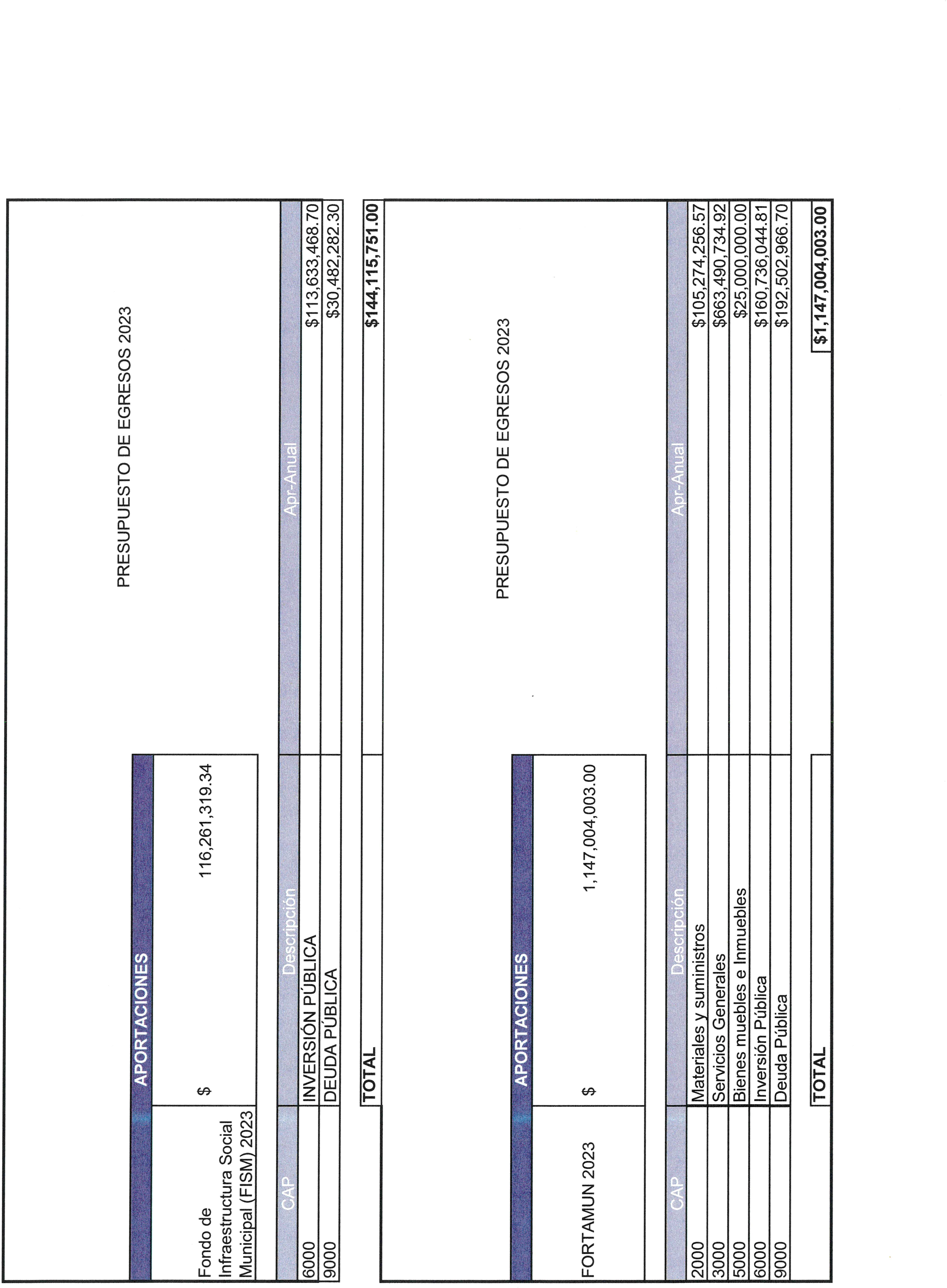 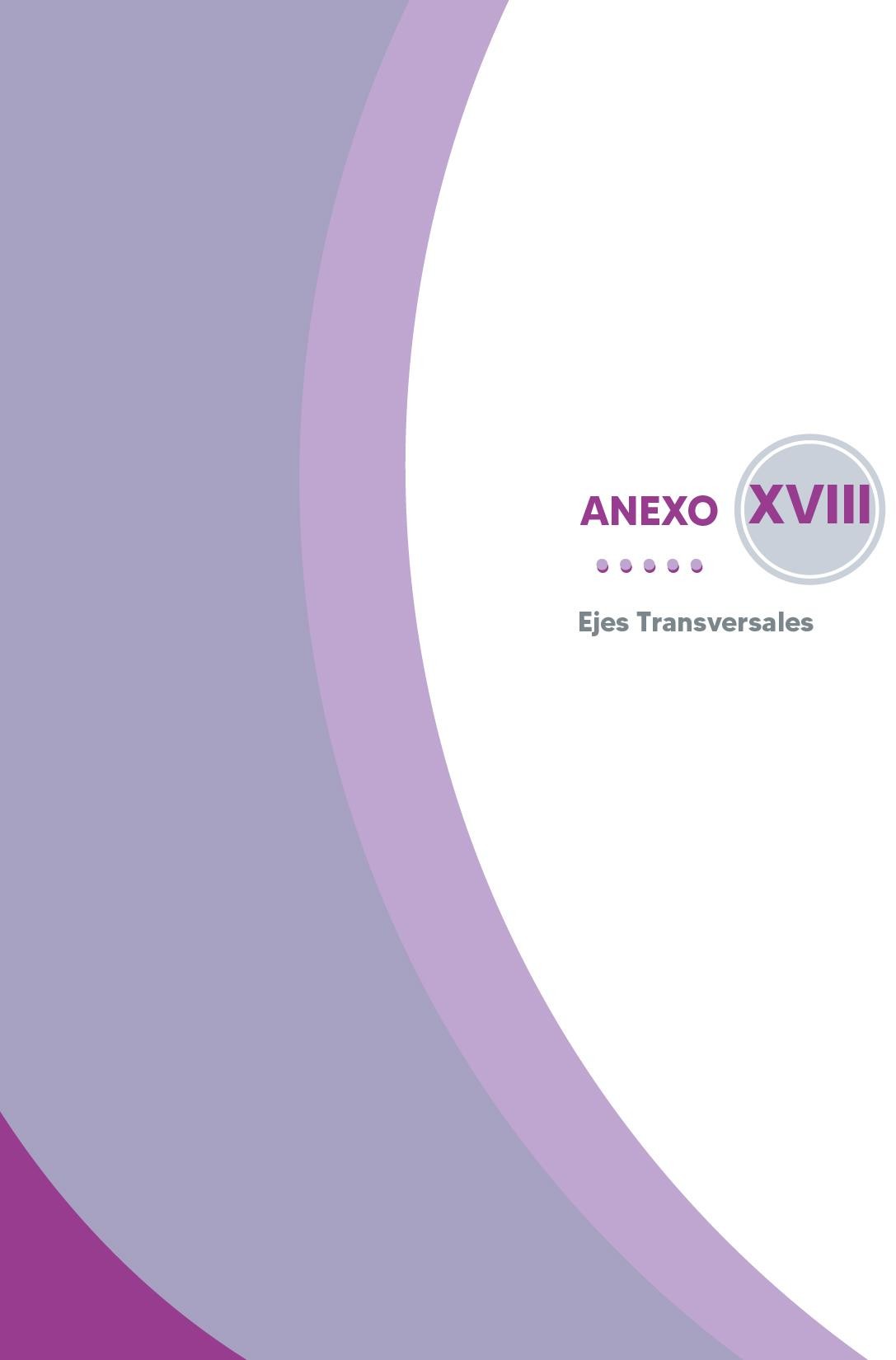 Tabla de contenidoIgualdad entre mujeres y hombres (Perspectiva de Género)	3Derechos Humanos.	7Participación Ciudadana	10Acción Climática	12Centro Histórico	14Igualdad	entre	mujeres	y	hombres	(Perspectiva	de Género).La igualdad de género, así como el empoderamiento de las mujeres y las acciones afirmativas para el acceso a sus derechos, son elementos esenciales para la construcción de un mundo más igualitario y justo para todas las personas.La transversalidad implica la mirada crítica sobre la condición y posición diferenciada entre mujeres y hombres, que han generado prácticas de desigualdad, así como diversos tipos y modalidades de violencias contra las mujeres; en cumplimiento del compromiso de México como Estado Parte de Naciones Unidas, con la firma y ratificación de los dos Tratados Internacionales en materia de derechos humanos de las mujeres y que mencionaremos en el marco normativo.1 En tal sentido, los programas presupuestarios que se vinculan al Eje Transversal 1, son los siguientes:1 Plan Municipal de Desarrollo y Gobernanza Visión 2042 | 500 Años. 2021-2024.Derechos Humanos.La estrategia transversal de Derechos Humanos implica a todo el Ayuntamiento de Guadalajara, así como como al Gobierno Municipal de Guadalajara a través de las Coordinaciones, Direcciones y áreas que la integran, y tendrá efectos en todas sus tareas, desde la planeación, programación, ejecución y evaluación de los programas y políticas públicas hasta la rendición de cuentas, pasando por procesos de capacitación y formación constantes. Es al mismo tiempo una estrategia dirigida al conjunto de la sociedad tapatía, que también debe incorporar los derechos humanos como parte de su vida cotidiana. Incorporar a las políticas públicas el enfoque de derechos humanos no resulta una tarea sencilla, pues debemos hacerlo superando aquellas barreras que –de manera consciente o no- permean todavía el   pensamiento y el comportamiento de la población tapatía y sus autoridades2. En tal sentido, los programas que se vinculan al presente eje transversal son los siguientes:2 Plan Municipal de Desarrollo y Gobernanza Visión 2042 | 500 Años. 2021-2024.Participación CiudadanaLos procesos participativos tendrán que ser un componente esencial de las políticas públicas y del quehacer del gobierno. No solo para construir los qué, cómo y cuándo, sino también para generar, recuperar y fortalecer los lazos que permitan el desarrollo y consoliden la construcción de comunidad y la cohesión social. Logrando que la ciudadanía asuma el control y la dirección de su desarrollo. Aunque un gran número de ciudadanas y ciudadanos no participa porque no confía en el gobierno, tendremos que trabajar en reconstruir la confianza reconciliando al funcionariado con la ciudadanía.En Guadalajara, el implementar mecanismos de gobernanza para el desarrollo sostenible, es y debe seguir siendo, una pieza clave en la reconstrucción de la confianza y la legitimidad. Por ello, son necesarias la implementación de políticas públicas abiertas con el fin de que la ciudadanía participe en el seguimiento y continuidad de los ejercicios de planeación, monitoreo y evaluación. Con ello pretendemos impulsar potenciar la incidencia de los tapatíos en la toma de decisiones.3 En tal sentido, los programas que se vinculan al Eje Transversal 3, son los siguientes:Acción ClimáticaCon los compromisos adquiridos a nivel nacional y estatal, se propicia que desde las ciudades se tomen acciones que nos lleven a alcanzar la neutralidad de carbono, el transporte cero-emisiones, la transición a energías renovables, la gestión para cero- residuos, la infraestructura neutral/cero-emisiones, la movilidad sustentable, calles verdes y saludables, la eficiencia de los recursos, y el incremento de la resiliencia y las capacidades adaptativas, entendiendo los beneficios socioeconómicos propios de la acción climática.El AMG es la única metrópoli de México que cuenta con un mecanismo de gobernanza y coordinación que integra a los tres niveles de gobierno y que funciona para planear, gestionar y administrar políticas públicas metropolitanas. Con estas acciones, estamos dando pasos firmes hacia un desarrollo resilientes y bajo en emisiones de carbono en el AMG, en consonancia con los objetivos del Acuerdo de París y asumiendo la responsabilidad global de nuestra ciudad respecto a la emergencia climática4.Centro HistóricoEl centro de la ciudad de Guadalajara, de traza urbana con forma de damero, de manzanas regulares y calles angostas, se consolidó en el siglo XVIII y es hoy un centro urbano vivo y polifacético, resultado de una serie de modificaciones que ha experimentado el territorio a lo largo de sus casi 500 años de vida.El desarrollo moderno de la ciudad alcanza su mayor intervención a mediados del siglo XX, con la apertura de las avenidas alcalde, 16 de septiembre, Juárez y federalismo; así como la construcción de la cruz de plazas y la plaza tapatía. Dichas modificaciones dieron paso a un cambio paulatino en los usos del suelo en la zona, lo que su vez fue segmentando barrios tradicionales y sectores urbanos homogéneos, ricos en tradiciones culturales, en edificaciones y espacios patrimoniales y artísticos5. En línea con lo anterior, los programas que se alinea al Eje 5, son los siguientes: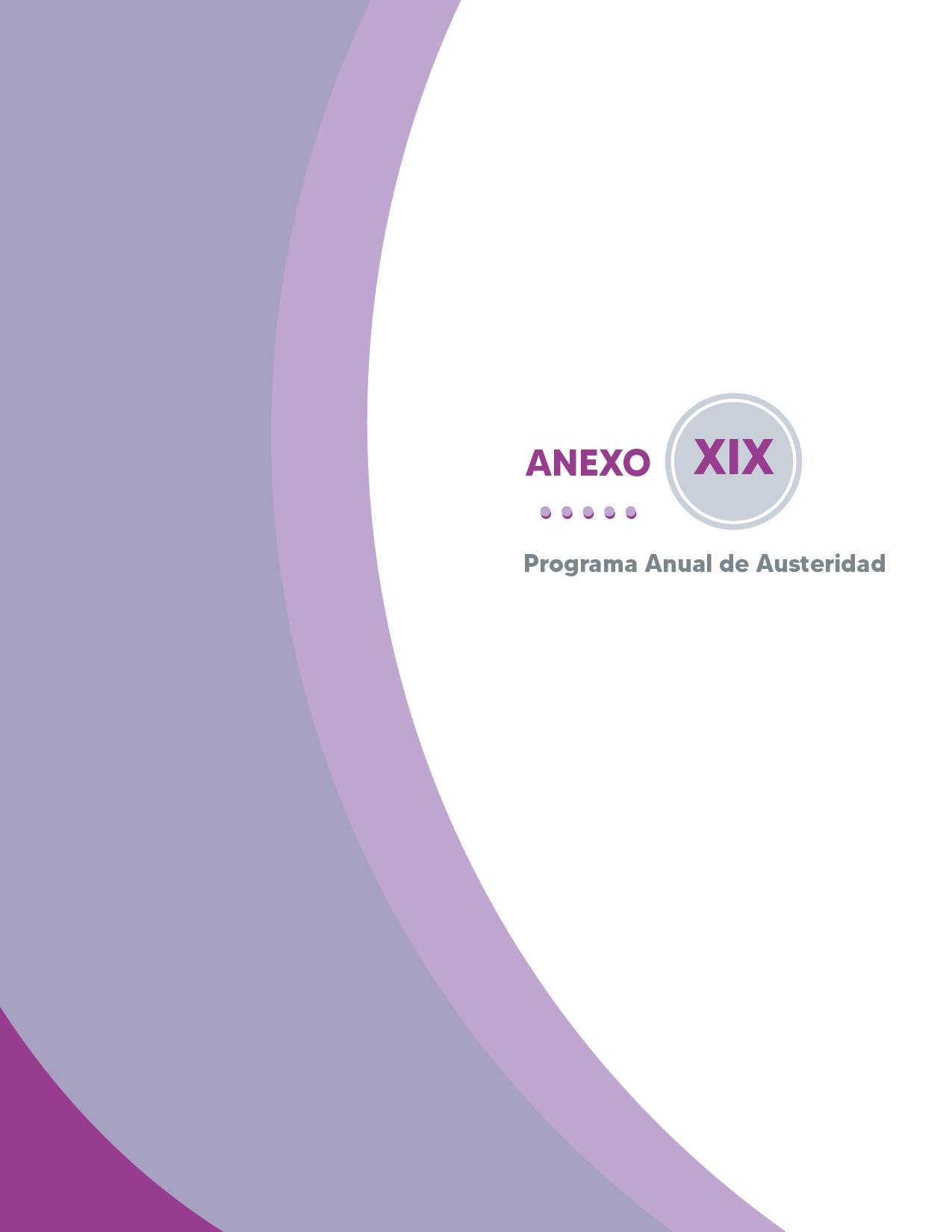 Página 1 de 17Ayuntamiento de Guadalajara 2021-2024PROGRAMA ANUAL DE AUSTERIDAD Y AHORRO DE LA ADMINISTRACIÓN PÚBLICA MUNICIPAL DE GUADALAJARA PARA EL EJERCICIO 2023.JUSTIFICACIÓNPara el ejercicio fiscal 2023, el Municipio de Guadalajara redobla acciones para afrontar los escenarios y retos importantes que derivan de la situación macroeconómica y de sanidad que se atraviesa en la actualidad nivel mundial, generando escenarios que, de no ser atendidos, podrían afectar a las finanzas públicas locales.En tal sentido, la presente administración considera medidas en el Presupuesto de Egresos 2023 que permitan ordenar de manera estructurada el gasto púbico a través del ahorro, responsabilidad y austeridad en la aplicación del ejercicio de los recursos operativos, administrativos y en la generación de los bienes y servicios a través de los programas presupuestarios y, con ello, propiciar una estabilidad económica en el Municipio.En línea con lo anterior, y tomando como base el Plan Municipal de Desarrollo y Gobernanza 2021-2024 Visión 2042 | 500 años, así como la Ley de Austeridad y Ahorro del Estado de Jalisco y sus Municipios1 y el Reglamento de Austeridad para el Municipio de Guadalajara2, se elaboran los programas presupuestarios acorde con el ejercicio de los recursos orientados al ahorro, austeridad y la generación de valor público.Para ello, el Municipio de Guadalajara, a través de la Tesorería y la Coordinación General de Administración e Innovación se apegan en estricto sentido y conducen su actuar con base en la eficiencia, eficacia, calidad, transparencia y austeridad1https://legislacion.scjn.gob.mx/Buscador/Paginas/wfArticuladoFast.aspx?q=pwUhdNvCSySjs8D73SRJEOxuhE AQFB30SA7O0CfAS0WRh8zu6YRP7aee9M9QLQD+UQI1g1xP9193XQFEoZowQA2 https://transparencia.guadalajara.gob.mx/sites/default/files/reglamentos/reg.adminpublicaguad_0.pdfpara la realización de sus atribuciones y obligaciones que se les confiere, incluyendo, el resto de las dependencias que conforman al Ayuntamiento.En consecuencia, las medidas aplicadas para el ejercicio de los recursos durante el 2023, permitirán al Municipio de Guadalajara eliminar el gasto innecesario en las acciones operativas y administrativas de las dependencias del Ayuntamiento, sin que ello afecte la ejecución de los programas presupuestarios y los objetivos a los que se contribuye.Todo ello, con la finalidad de generar un ahorro en la inversión y ejecución de los recursos públicos enfatizando en los criterios relacionados a la eficiencia, eficacia, economía, transparencia y honradez. Y, con ello, mejorar la calidad de vida de la población tapatía.Objetivo GeneralEstablecer lineamientos generales para las áreas operativas y administrativas que integran al Ayuntamiento de Municipio y, con ello, conduzcan su actuar con base en la austeridad, ahorro y sustentabilidad. Enfocados en la generación de valor público y con apego a los criterios de eficiencia, eficacia, transparencia, economía y honradez.Objetivos EspecíficosDefinir las medidas para la aplicación de la austeridad y disciplina en el ejercicio del gasto público.Incentivar el uso de la tecnología para la eliminación de acciones burocráticas y el impacto positivo al medio ambiente.Aprovechar las medidas de austeridad para fomentar el ahorro de los recursos públicos.Generar informes sobre el resultado de ahorro en las medidas aplicadas del Programa Anual de Austeridad.Lineamientos Generales del Programa Anual de Austeridad y Ahorro. Lineamientos para el Control Administrativo y Uso del parque vehicularLos resguardantes del vehículo serán responsables de:Recibir y entregar el vehículo bajo resguardo e inventario, elaborado en conjunto con el personal asignado por la Dirección de Patrimonio, en el que se detallará el estado del vehículo, la relación de herramientas y demás accesorios que éste contenga y se registrará en el Sistema ADMIN.Garantizar que se programen los mantenimientos preventivos y correctivos del vehículo y mantener en buenas condiciones: el estado mecánico general, las llantas, los niveles líquidos de batería, los frenos y el radiador, etc.Todo lo anterior con la finalidad de mantener los vehículos en las mejores condiciones, en el caso de alguna perdida o daño detectado en las unidades deberá responder por los daños causados al vehículo o a terceros, cuando estos sean imputables al usuario del vehículo o al resguardante por negligencia o descuido en el desempeño de su labor, la cual será determinada por la autoridad competente. De igual manera serán de su entera responsabilidad las multas e infracciones a las normas de circulación y tránsito.Restricciones:Acudir a cualquier lugar de esparcimiento por cuestiones personales (unidades deportivas, parques, jardines, centros de diversiones y similares) así como centros comerciales, tiendas departamentales o de prestación de cualquier servicio.Utilizar la unidad sin autorización por escrito, los fines de semana y/o en periodo vacacional y/o en días de asueto y/o en horas y días inhábiles.Pernoctar el vehículo oficial fuera del lugar asignado, y si por causa debidamente justificada el confinamiento es en domicilio particular, estedebe ser seguro, esto es, contar con cochera cerrada o que impida la sustracción de alguna autoparte o la Unidad.Transportar y/o consumir en los vehículos oficiales bebidas embriagantes, drogas, enervantes, así como cualquier sustancia tóxica.Conducir en estado inconveniente, esto es, en estado de ebriedad o bajo la influencia de droga y/o enervantes.Transportar en los vehículos oficiales a personas ajenas a la Administración Pública Municipal, esto es, que no sean servidoras y/o servidores públicos; exceptuando las ocasiones en las que se requiera prestar apoyo a la ciudadanía de acuerdo al artículo 80 del Reglamento de Patrimonio.Desprender o cambiar cualquier parte de los vehículos oficiales, así como extraer el combustible de los mismos.Abandonar el vehículo oficial por cualquier causa o motivo.Celebrar convenio alguno respecto de los daños o perjuicios ocasionados a las unidades oficiales, involucradas siniestros; así como que implique reconocimiento de cualquier tipo de responsabilidad u obligación para el Gobierno Municipal, y el otorgamiento de perdones.Estacionar los vehículos en lugares prohibidos, así como exceder los límites de velocidad y en general cualquier infracción establecida en la Ley de Movilidad y Transporte del Estado de Jalisco y su Reglamento.Lineamientos para el Mantenimiento Preventivo y Correctivo del parque VehicularLas y los encargados o resguardantes y/o los usuarios de cada vehículo deberán realizar diariamente una revisión física de las condiciones generales del vehículo y el correcto funcionamiento de aspectos eléctricos y mecánicos, revisión de nivel de aceite, anticongelante, combustible, y kilometraje. Registrar todo en bitácora y en caso de detectar alguna falla, descompostura o falta de mantenimiento reportarlo al jefe inmediato y programar el envío del vehículo al Taller Municipal.Las y los resguardantes o responsables de vehículos deben de dar seguimiento continuo a los servicios de mantenimiento preventivo de acuerdo al kilometraje, una vez cumplido deberá solicitar cita al Taller Municipal para programar puntualmente el servicio, esto con el fin de prevenir reparaciones correctivas costosas y alargar la vida útil del vehículo.Las y los usuarios que incumplan en realizar los servicios de mantenimiento preventivo o que no atiendan a tiempo alguna falla o descompostura detectada que posteriormente genere mayores daños, se les podrá iniciar un procedimiento administrativo por parte de la Contraloría Ciudadana para que determine la probable responsabilidad por el mal uso o negligencia por parte del usuario.El Taller Municipal cuenta con un taller móvil el cual brinda el servicio de reparación y diagnostico a vehículos descompuestos de las dependencias que por la naturaleza de su descompostura no se pueden trasladar al taller municipal con la finalidad de no afectar la operatividad de las dependencias asegurando el adecuado y eficiente uso de los recursos.La Jefatura de Taller Municipal realizará compras programadas y consolidadas de refacciones y lubricantes con la finalidad de generar ahorros.Cada vez que ingresen los vehículos al Taller Municipal se les realizará un diagnóstico mecánico detallado para determinar junto con su historial de reparaciones si es económicamente viable hacerle las reparaciones solicitadas y las detectadas, o por lo contrario emitir el dictamen para dar inicio con trámite de baja definitiva del vehículo.Lineamientos para el Mantenimiento de los Bienes InmueblesTodas las dependencias que tengan personal de mantenimiento local deberán de hacer limpieza periódicamente de sus azoteas, bajantes pluviales, limpieza de rejillas, resumideros, coladeras, canalones de desagüe (en estructuras con tejaban), para evitar deterioro en techos y muros del inmueble y prolongar la vida de los mismos, de esta manera sepodrán detectar mantenimientos predictivos y el gasto por concepto de mantenimientos correctivos.Pintura de las dependencias: Todas las dependencias deberán utilizar los colores institucionales autorizados contribuyendo así a que solo se hagan compras consolidadas de los colores Institucionales, evitando con esto incrementar el gasto por tener una gama más amplia de colores.De las Modificaciones de espacios y oficinas toda solicitud de remodelación, ampliación o proyectos de modificación de espacios y oficinas será revisado y autorizado por el encargado del Área, con el visto bueno de la Dirección de Administración, queda estrictamente prohibido remodelar oficinas por cuestiones estéticas o comprar mobiliario de lujo.Lineamientos para el Control Administrativo y Uso de los Bienes MueblesLa o el servidor público responsable debe firmar la carta de resguardo de los bienes muebles.Solicitar al responsable de inventarios que registre los préstamos de los bienes propiedad Municipal.Dar a conocer al área de muebles el mobiliario que no se requiere en su área para su debida reasignación.Entregar el reporte semestral de los cambios ocurridos en los bienes muebles.No retirar las etiquetas de numeración patrimonial.No desechar ningún artículo sin la autorización previa del Ayuntamiento y las observaciones de la Contraloría Ciudadana.No omitir información de los artículos comprados por la Administración Pública Municipal, todos son sujetos de auditoría.Limpiar el mobiliario y no moverlo de su lugar.Reportar los usos indebidos de los bienes muebles propiedad Municipal.Lineamientos para el Mantenimiento de los Bienes MueblesEs obligación de todas y todos los servidores públicos cuidar de los bienes muebles que le son asignados para la realización de sus labores, evitando su abuso, derroche o desaprovechamiento.En caso de que algún bien mueble necesite mantenimiento, los titulares de cada dependencia, titulares de jefaturas de área, responsables administrativos y/o a la Dirección de Enlaces Administrativos, deberán de validar la falla o daño del mueble, así como verificar que sea parte del inventario patrimonial de esa dependencia y una vez validado, será él quien informe dicho mueble para reparación a la Unidad de Servicios Generales.La Unidad de Servicios Generales deberá de valorar si es costeable la reparación mediante una supervisión en la dependencia en donde se encuentre dicho bien, de ser costeable la misma, el técnico recogerá el equipo para llevarlo al taller para repararlo, de lo contrario se emitirá el reporte en la orden de servicio con fotografías del daño y su incosteabilidad.No se realizarán gastos de oficina innecesarios. En ningún caso se autorizará la compra de bienes mientras haya suficiencia de los mismos en las oficinas o almacenes, considerando el tiempo de reposición.Lineamientos Generales para el Control Administrativo y Uso de los Recursos Materiales y Suministros.Con la finalidad de contar con los lineamientos necesarios para el buen uso y administración de los Recursos Materiales y suministros en todas las dependencias de la Administración Pública Municipal y así crear conciencia de ahorro, evitando desperdicios, pérdidas, robos y contaminación, todas y todos los sujetos obligados deberán seguir puntualmente los puntos que se indican a continuación.Lineamientos para el uso eficiente de la Energía EléctricaPor cada área que cuente con equipo de aire acondicionado deberá de haber un responsable del mismo, el cual se encargará de darle un uso eficiente al mismo, es decir:Encender el aire solo cuando sea necesario, en algunas ocasiones, por costumbre, lo primero que se hace al llegar al área de trabajo es encender el aire acondicionado, con la finalidad de reducir el gasto por consumo de energía eléctrica, en los días no tan calurosos elegir otras alternativas.En caso de que sea necesario encender el aire acondicionado se deberán de utilizar a una temperatura media, entre los 22 y 26 grados, cada grado que baje la temperatura supone un 8% más en el gasto de energía eléctrica y se deberá de asegurar que las puertas y ventanas estén cerradas con la finalidad de que el aire acondicionado trabaje y gaste menos energía eléctrica.El reemplazo de equipo de aire acondicionado dañado y obsoleto deberá ser por equipo con nueva tecnología ecológica que permita ser más amigable con el medio ambiente y tener un mejor desempeño en el ahorro de energía eléctrica.En medida de lo posible procurará acomodar el espacio de trabajo de manera que se aproveche al máximo la luz natural.Los Responsables de cada área de trabajo serán los encargados de cerciorarse de apagar todas las luces al término de la jornada laboral.Todas y todos los servidores públicos deberán de asegurarse de apagar sus computadoras, laptops e impresoras, al término de la jornada laboral, un aparato en posición de espera puede representar hasta un 70% de su consumo diario.Las y los Responsables de cada área de trabajo y/o servidoras y servidores públicos tendrán la obligación de apagar la luz de los ambientes que no se estén utilizando.Las y los Responsables de cada área de trabajo y/o servidoras y servidores públicos se asegurarán de no dejar aparatos eléctricos conectados cuando no se estén utilizando, ya que consumen energía cuando están enchufados.Para el suministro e instalación de cualquier luminaria de oficina la Dirección de Administración a través de la Unidad de Servicios Generales deberá autorizar previamente los modelos a usar, así como los tipos y características de cada una de las anteriores, con la finalidad de homologar los sistemas de iluminación, mantener un inventario adecuado de refacciones, efectuar las rutinas de mantenimiento adecuadas y adquirir aparatos amigables con el medio ambiente.Proteger los equipos eléctricos de variaciones de voltaje.Lineamientos para el uso eficiente del combustibleTodas y todos los servidores públicos que tengan bajo su resguardo un vehículo propiedad municipal deberán de revisar periódicamente que el mismo se encuentre en condiciones óptimas mecánicamente, para evitar consumo excesivo de combustible.Previo al iniciar sus labores deberá verificar las condiciones generales del vehículo, deberá revisar que los niveles de aceite, anticongelante, líquido de frenos, presión de los neumáticos sean los indicados en el manual del vehículo y deberá informar sobre el kilometraje recorrido y de cualquier mal funcionamiento del automóvil al encargado de vehículos de la dependencia para que programe el mantenimiento preventivo y/o correctivo en el Taller Municipal.Las y los titulares o responsables de cada área deberán de planear y programar rutas de trabajo para evitar recorridos innecesarios.Evitar en medida de lo posible el uso del aire acondicionado ya que genera un consumo del 10% adicional en uso de combustible.Arranque y puesta en marcha, se deberá de arrancar el motor del coche sin pisar el acelerador (en los motores de gasolina puedes iniciar la marchainmediatamente después del arranque; en los motores diésel, esperar unos segundos antes de comenzar a moverte).Usa la primera marcha sólo para el inicio. Cambia a segunda velocidad a los 2 segundos o 6 metros aproximadamente.Comienza a conducir lentamente (20 km/h en 5 segundos para ahorrar un 11 por ciento de combustible) y evita acelerar bruscamente.Lineamientos para el Control Administrativo y Uso de consumibles de equipo de cómputoCon la finalidad de contar con los lineamientos necesarios para el buen uso y administración de los toners y tintas suministradas a todas las áreas de la Administración Pública Municipal, creando conciencia para el uso racional, disciplinada en el manejo de los mismos evitando el desperdicio, los sujetos obligados deberán:El consumo de copias e impresiones deberá ser, preferentemente, a través de los equipos multifuncionales arrendados con el fin de que los consumibles y reparación de los equipos sean con cargo al arrendador.El área requirente deberá de anexar justificación sobre la necesidad de consumible de equipo de cómputo, la solicitud de estos será autorizada por la Dirección de Enlace Administrativo de las Dependencias.La o el responsable Administrativo de cada unidad responsable deberá monitorear el equipo, esto con la finalidad de tener certeza que el consumible solicitado es el necesario para el mismo.La Unidad de Recursos Materiales solo entregará consumible de acuerdo a la proyección de cada dependencia.Todas y todos los servidores públicos deberán hacer uso responsable del consumible, esto es: realizar impresiones y copias únicamente para las actividades propias de su labor y queda estrictamente prohibidas las impresiones para uso personal.Solicitar a las áreas, el resguardo del consumible en el lugar con las condiciones adecuadas para su almacenamiento y cuidado.Lineamientos para el Control Administrativo y Uso del Material de limpieza.Las y los responsables administrativos deberán de justificar la solicitud de acuerdo al lugar al que se le destina el material de limpieza, volumen vs área requirente y esta será autorizada por la coordinación de las dependencias, asegurándose de:Eficientar al máximo el uso del material.Crear conciencia en todas las áreas del ahorro y la contaminación.Almacenar los productos en el lugar adecuado para su cuidado y evitar pérdidas por accidentes o daños.Tener control de su material, para evitar el robo hormiga.Dar el uso adecuado al material.Evitar accidentes mezclando productos que son incompatibles ejemplo; cloro y sarricida.Lineamientos para el Control Administrativo y Uso de la PapeleríaLas y los responsables administrativos deberán de justificar la necesidad de la solicitud, de acuerdo al tamaño del área y sus actividades, la solicitud de papelería será autorizada por la coordinación de las dependencias y deberá asegurarse de:Evitar al máximo la duplicidad de productos, usar solo el necesario.Concientizar al máximo a los servidores públicos sobre el uso de material y su periodo de vida, hay productos que se utilizan una sola vez y algunos otros que no son desechables, esos mismos son los que serán de mayor observación a la hora de atender las solicitudes.Se utilizará para impresión o fotocopiado ambas caras de las hojas de papel y se aplicará el reúso de las hojas en trabajos temporales o para revisión, para eficientar el consumo de papel.Utilizar el correo electrónico para la revisión de documentos previos a su emisión, así como para comunicados internos.Queda prohibida la impresión de documentos a color, salvo lo estrictamente necesario.Difundir y promover la cultura del reúso y reciclado de insumos y materiales de oficina.Concientizar a todas las áreas del cuidado de su material.Realizar las acciones necesarias para evitar el robo hormiga.Solicitar solo el material realmente necesario, previa validación por parte de la Unidad de Recursos Materiales del inventario en los almacenes de las dependencias solicitantes.La Dirección de Administración a través de la Jefatura de Recursos Materiales estará realizando revisiones continuas en los almacenes de las dependencias que conforman al Ayuntamiento, esto con la finalidad de eficientar el uso del material otorgado y en caso de que estas no lo estén haciendo poder reasignarlo a otras dependencias.Lineamientos para el Uso eficiente de la telefonía e InternetLa Dirección de Innovación Gubernamental en conjunto con los titulares de las dependencias deberán girar instrucciones para el uso racional del equipo informático y de oficina disponible, adoptando medidas como: configurar el equipo informático en modo de ahorro de energía (durante inactividad), establecer niveles de acceso a internet de conformidad a niveles jerárquicos de la institución, eliminar el acceso a sitios de entretenimiento.El uso de los servicios de telefonía fija se regulará mediante el establecimiento de un tabulador de cuotas que fije topes en función de las atribuciones, necesidades y responsabilidades de las y los servidores públicos.No se pagará servicio de telefonía celular para las y los servidores públicos, salvo los casos cuyos procesos y actividades dependa de la comunicación por dicho medio, para lo cual se deberá de notificar y justificar.Lineamientos para las Adquisiciones, Arrendamientos y ServiciosCon la finalidad de generar ahorros en el gasto operativo, como son los servicios personales, materiales, suministros, servicios generales, adquisiciones de bienes muebles e inmuebles y vehículos, las y los sujetos obligados deberán realizar un Programa Anual de Compras y la Dirección de Adquisiciones realizara licitaciones consolidadas, para lo anterior las dependencias deberán de cumplir con:Las áreas administrativas, deberán de realizar un programa anual de compras que permita adquirir suministros en mayores cantidades de forma oportuna y a menor costo, para ello llevarán a cabo un análisis del catálogo de bienes a efecto que únicamente se adquieran y suministren los bienes indispensables para la operación de cada área.El área requirente deberá de plasmar en su requisición que no cuenta con algún bien o servicio similar que pudiera satisfacer las necesidades para las que requiere dicha adquisición.La Dirección de Adquisiciones se abstendrá de licitar las solicitudes de contrataciones de servicios de consultoría, asesoría, estudios o investigaciones que carezcan de una justificación plena de la contratación correspondiente.Las y los Titulares de las Dependencias deberán dar prioridad a la promoción de formación y fortalecimiento de capacidades de las y los funcionarios públicos para racionalizar la contratación de consultorías o subcontrataciones.Las áreas administrativas de las y los sujetos obligados se abstendrán de realizar requisiciones para la compra de vestuarios y uniformes para el personal administrativo, exceptuando dicha prohibición que por motivos de las Condiciones Generales de Trabajo u otro instrumento obligatorio hayan convenido con sus trabajadores otorgar uniformes o vestuarios.Queda prohibida la adquisición de artículos del capítulo 5000 sin la validación técnica de la Dirección de Innovación Gubernamental y con la instrucción de realizar el alta patrimonial a través de la Dirección dePatrimonio, misma que deberá verificar que no cuenta con algún bien similar que pudiera satisfacer las necesidades para las que requiere dicha adquisición.Lineamientos para los Servicios Profesionales.Lineamientos para la contratación de Servicios profesionalesLa contratación de Servicios Profesionales, se autorizará aquellos que sean relativos a labores de seguridad y salud, así como para la realización de proyectos de inversión y estratégicos, cumpliendo con la reglamentación al respecto.La contratación de Servicios Profesionales diferentes a los mencionados en el punto anterior, deberán solicitar la autorización de la contratación, mediante oficio a la Coordinación de Administración e Innovación Gubernamental y Tesorería Municipal, justificando que no existen dentro del Municipio, servidores públicos y/o herramientas que puedan cubrir dichos servicios solicitados. Se autorizará la Prestación de Servicios Profesionales, cuando implique una garantía expresa y/o lleve inmersa la titularidad de alguna patente. El monto total de la erogación por Servicios Profesionales, estará apegada a la normatividad vigente.Lineamientos para el Control de Viáticos y Viajes Oficiales.Se consideran viáticos aquellos gastos estrictamente relacionados con las visitas oficiales realizadas por las comisiones transitorias para cumplir con los objetivos que se refiere el reglamento en cuestión.Los Servidores Públicos del Municipio de Guadalajara pueden realizar visitas oficiales, con cargo al presupuesto, dentro del territorio nacional o al extranjero, cuando exista invitación formal o para cumplir los fines que marca el Reglamento de Visitas Oficiales del Ayuntamiento de Guadalajara.Los servidores públicos se sujetarán al tabulador de viáticos propuesto por la Tesorería Municipal y aprobado en el presupuesto de Egresos del ejercicio en curso.Las tarifas de viaje de avión deben ser de la clase más económica disponible, debiendo reservar en tiempo y forma para asegurar lo anterior.En ningún caso se pueden reembolsar boletos de avión que no hayan sido autorizados según las especificaciones que establece el Reglamento en materia.En el caso de uso de taxis, este se autorizará sólo los que sean justificados y se deberá presentar la Factura Correspondiente, indicando en la misma el punto inicial y final de trayecto.Los Servidores públicos en comisión, en ningún caso pueden hospedarse en hoteles de Gran Turismo, salvo el evento en cuestión tenga como sede dicho hotel.Las erogaciones de viáticos se realizan por concepto de transportación, hospedaje, alimentación y transportación local.El otorgamiento de viáticos se entregará estrictamente por los días señalados en el oficio signado por el Presidente MunicipalDentro de la Alimentación no se autorizará ninguna factura que no presente anexo el ticket de consumo o comanda, o aquella que involucre bebidas alcohólicas dentro de la misma.Las y los servidores públicos o elementos operativos que incumplan con las disposiciones previstas en la normatividad aplicable incurrirán en una falta y se les aplicarán las responsabilidades políticas, administrativas o penales, que en su caso procedan.CompromisosLas Unidades Ejecutoras de Gasto (Direcciones y Coordinaciones) deberán acatar en su totalidad lineamientos emitidos en el Programa Anual de Austeridad y Ahorro del Municipio de Guadalajara 2023.Las Unidades Ejecutoras de Gasto (Direcciones y Coordinaciones) realizaran mejoras acordes a lo establecido del Programa Anual De Austeridad y Ahorro con el objetivo de disminuir los costos de los programas presupuestarios de la administración pública municipal.Los Organismos Públicos Descentralizados deberán considerar los presentes lineamientos para ajustarlo a sus reglamentos internos.Las Coordinaciones que conforman al Ayuntamiento realizarán un reporte de actividades y los alcances generados a través de la aplicación del Programa Anual de Austeridad y Ahorro del Municipio de GuadalajaraProcedimientoMonto¿Requiere concurrenciadel Comité?LicitaciónDesde 0 (cero) hasta 10,000 (diez mil) Unidades de Medida y Actualización, UMANoLicitaciónMayor a 10,000 (diez mil) Unidades deMedida y Actualización, UMASíProcedimientoMonto¿Requiere concurrencia del Comité?Adjudicación DirectaCualquier montoSíPartidaConceptoUnidad Responsable211Materiales, útiles y equiposmenores de oficina.Coordinación General de Administracióne Innovación Gubernamental214Materiales, útiles y equipos menores de Tecnologías de la InformaciónCoordinación General de Administración e Innovación Gubernamental216Material de LimpiezaCoordinación General de Administracióne Innovación Gubernamental261Combustibles, lubricantes y aditivosCoordinación General de Administración e Innovación Gubernamental296Refacciones y Accesorios Menores de Equipo de TransporteCoordinación General de Administración e Innovación Gubernamental311Servicios de Energía EléctricaCoordinación General de Administración e Innovación Gubernamental y Direcciónde Alumbrado Público312GasCoordinación General de Administracióne Innovación Gubernamental313Servicio de AguaCoordinación General de Administracióne Innovación GubernamentalPartidaConceptoUnidad Responsable314Servicio Telefónico ConvencionalCoordinación General de Administración e Innovación Gubernamental316Servicio de Telecomunicaciones y SatélitesCoordinación General de Administración e Innovación Gubernamental317Servicio de Internet, Enlaces yRedesCoordinación General de Administracióne Innovación Gubernamental321Arrendamiento de TerrenosCoordinación General de Administración e Innovación Gubernamental322Arrendamiento de Edificios y LocalesCoordinación General de Administración e Innovación Gubernamental y la Coordinación General de DesarrolloEconómico345Seguro de Bienes PatrimonialesCoordinación General de Administración e Innovación Gubernamental353Instalación, Reparación y Mantenimiento de Equipo de Cómputo y Tecnología de la InformaciónCoordinación General de Administración e Innovación Gubernamental355Mantenimiento de Equipo deTransporteCoordinación General de Administracióne Innovación Gubernamental381Gastos de CeremoniaDirección de Relaciones Públicas adjunta a la Secretaría Particular382Gastos de Orden Social y CulturalDirección de Relaciones Públicasadjunta a la Secretaría Particular515Equipo de Cómputo y de Tecnología de la InformaciónCoordinación General de Administración e Innovación Gubernamental551Equipo de Defensa y SeguridadComisaría de la Policía de Guadalajara591SoftwareCoordinación General de Administración e Innovación Gubernamental597Licencias Informáticas eIntelectualesCoordinación General de Administracióne Innovación GubernamentalNivelConceptoInterior del Estado y resto de la República (pesos)Resto del Mundo (dólares americanos)Presidente Municipal, Regidores y Funcionarios de Primer NivelDesayuno$279.03USD$ 30.00Presidente Municipal, Regidores y Funcionarios de Primer NivelComida$446.44USD$60.00Presidente Municipal, Regidores y Funcionarios de Primer NivelCena$334.83USD$50.00Presidente Municipal, Regidores y Funcionarios de Primer NivelHospedaje$2,790.27USD$300.00Total por día$3,850.57USD$440.00Directores de Área o equivalentesDesayuno$223.22USD$ 25.00Directores de Área o equivalentesComida$334.83USD$ 35.00Directores de Área o equivalentesCena$334.83USD$ 35.00Directores de Área o equivalentesHospedaje$2,008.99USD$ 200.00Total por día$2,901.87USD$295.00Jefes de Departamento y resto del personalDesayuno$200.90USD$ 20.00Jefes de Departamento y resto del personalComida$223.22USD$ 25.00Jefes de Departamento y resto del personalCena$223.22USD$ 25.00Jefes de Departamento y resto del personalHospedaje$1,450.94USD$ 200.00Total por día$2,098.28USD$270.00Ficha GenealógicaFicha GenealógicaNombre del ordenamiento:Presupuesto de Egresos del Municipio de Guadalajara, Jalisco, para el Ejercicio Fiscal 2023Fecha de aprobación:Fecha de publicación original:Fecha de entrada en vigor :1 de enero de 2023Tomo:Volumen:Eje del PMDyGCoordinaciónMatriz de Indicadorespara ResultadosComponentesIndicadores1.Guadalajara Próspera e IncluyenteCoordinación General de Combate a la Desigualdad1. Inclusión y atención a grupovulnerables4131.Guadalajara Próspera e IncluyenteCoordinación General de Combate a la Desigualdad2. Apoyo y atención a laniñez y juventudes3111.Guadalajara Próspera e IncluyenteCoordinación General de Desarrollo Económico8. Fomento a la inversión, turismo y relacionesinternacionales10401.Guadalajara Próspera e IncluyenteCoordinación General de Desarrollo Económico9.Emprendimiento4141.Guadalajara Próspera e IncluyenteCoordinación General de Desarrollo Económico10. Regulación y derramaeconómica local4162.Guadalajara Construyendo ComunidadConstrucción General de Construcción a la comunidad25. Centros colmena4222.Guadalajara Construyendo ComunidadConstrucción General de Construcción a la comunidad26. Fomento a la cultura4182.Guadalajara Construyendo ComunidadConstrucción General de Construcción a la comunidad27. Oferta educativa4202.Guadalajara Construyendo ComunidadConstrucción General de Construcción a la comunidad28. Servicios médicosmunicipales con calidad3153.Guadalajara Justa y PazComisaría de laPolicía de Guadalajara3. Seguridad ciudadana6233.Guadalajara Justa y PazConsejería Jurídica4. Justicia cívica7283.Guadalajara Justa y PazProtección Civil13. Protección civil5234.Guadalajara Funcional y con Servicios de CalidadCoordinación de Servicios Municipales6. Imagen urbana9534.Guadalajara Funcional y con Servicios de CalidadCoordinación de Servicios Municipales7. Servicios públicosfuncionales274.Guadalajara Funcional y con Servicios de CalidadPresidencia12. Mejora de la gestióngubernamental e imagen delcentro histórico6235.Guadalajara Ordenada y SustentableCoordinación de General de Gestión Integral de la Ciudad21. Medio ambiente4205.Guadalajara Ordenada y SustentableCoordinación de General de Gestión Integral de la Ciudad22. Movilidad y transporte3175.Guadalajara Ordenada y SustentableCoordinación de General de Gestión Integral de la Ciudad23. Obra pública5.Guadalajara Ordenada y SustentableCoordinación de General de Gestión Integral de la Ciudad24.Ordenamiento del territorio y licencias deconstrucción3196.Guadalajara Honesta y bien AdministradaCoordinación de análisis estratégico ycomunicación institucional5. Comunicación institucional286.Guadalajara Honesta y bien AdministradaJefatura de Gabinete11. Desarrollo de la gestión pública para la operación eficiente y eficaz del ayuntamientode Guadalajara2146.Guadalajara Honesta y bien AdministradaSecretaría General14. Participación ciudadana3136.Guadalajara Honesta y bien AdministradaSecretaría General15. Servicios registrales417Transparencia y Buenas Prácticas16.Transparencia y buenas prácticas29Sindicatura17. Procuración de justicia211Coordinación General de Administración e InnovaciónGubernamental18. Desarrollo Administrativo829Coordinación General de Administración e InnovaciónGubernamental19. Innovación gubernamental28Contraloría Ciudadana20. Combate a la corrupción519Tesorería29. Manejo de la hacienda pública415Tesorería30. Calidad y control del gasto en el municipiode Guadalajara418123543Programas Presupuestarios 2023.Programas Presupuestarios 2023.Programas Presupuestarios 2023.Programas Presupuestarios 2023.URCoordinaciónCantidad de programasNombre de Programa Presupuestario01Presidencia Municipal212. Mejora de la Gestión Gubernamental e Imagen delCentro Histórico01Presidencia Municipal216. Transparencia y buenas prácticas02Consejería Jurídica14. Justicia Cívica03Superintendencia del Centro Histórico112. Mejora de la Gestión Gubernamental e Imagen delCentro Histórico.04Comisaría de la Policía de Guadalajara13. Seguridad Ciudadana05Contraloría Ciudadana120. Combate a la Corrupción06Coordinación General de Análisis Estratégico y Comunicación15. Comunicación Institucional07Coordinación General de Administración e Innovación Gubernamental218. Desarrollo Administrativo07Coordinación General de Administración e Innovación Gubernamental219. Innovación Gubernamental08Coordinación General de Construcción de la Comunidad425. Centros Colmena08Coordinación General de Construcción de la Comunidad426. Fomento a la cultura08Coordinación General de Construcción de la Comunidad427. Oferta educativa08Coordinación General de Construcción de la Comunidad428. Servicios Médicos Municipales con Calidad09Coordinación General de Combate a la Desigualdad21. Inclusión y Atención a Grupos Vulnerables09Coordinación General de Combate a la Desigualdad22. Apoyo y Atención a la Niñez y Juventudes10Coordinación General de Gestión Integral de la Ciudad421. Medio Ambiente.10Coordinación General de Gestión Integral de la Ciudad422. Movilidad y Transporte.23. Obra Pública.24. Ordenamiento del Territorio y Licencias de Construcción.11Coordinación General de Servicios Públicos Municipales26. Imagen Urbana11Coordinación General de Servicios Públicos Municipales27. Servicios Públicos Funcionales12Jefatura de Gabinete111. Desarrollo de la gestión pública para la operación eficientey eficaz del Ayuntamiento de Guadalajara.13Secretaría General313. Protección Civil13Secretaría General314. Participación Ciudadana13Secretaría General315. Servicios Registrales14Sindicatura117. Procuración de justicia15Tesorería229. Manejo de la hacienda pública15Tesorería230. Calidad y control del Gasto en el Municipio de Guadalajara16Coordinación General de Desarrollo Económico310. Regulación y Derrama Económica Local16Coordinación General de Desarrollo Económico38. Fomento a la inversión, turismo y relaciones internacionales16Coordinación General de Desarrollo Económico39. Emprendimiento17Relaciones Públicas112. Mejora de la Gestión Gubernamental e Imagen delCentro Histórico.18Secretaría Particular112. Mejora de la Gestión Gubernamental e Imagen delCentro Histórico.20Coordinación de Proyectos Estratégicos112. Mejora de la Gestión Gubernamental e Imagen delCentro Histórico.Coordinación GeneralMatriz de Indicadores para Resultados (Programas PresupuestariosEje transversalObjetivo TransversalEstrategia TransversalOT1. Avanzar en laET1.2 Promover acciones específicas para el ejercicio de los derechos humanos y de las mujeres, niñas y adolescentes en el marco de la igualdad sustantivaigualdad sustantivaET1.2 Promover acciones específicas para el ejercicio de los derechos humanos y de las mujeres, niñas y adolescentes en el marco de la igualdad sustantivaentre mujeres yET1.2 Promover acciones específicas para el ejercicio de los derechos humanos y de las mujeres, niñas y adolescentes en el marco de la igualdad sustantivahombres a través de laET1.2 Promover acciones específicas para el ejercicio de los derechos humanos y de las mujeres, niñas y adolescentes en el marco de la igualdad sustantivatravés de lasET1.2 Promover acciones específicas para el ejercicio de los derechos humanos y de las mujeres, niñas y adolescentes en el marco de la igualdad sustantivaCombate a la Desigualdad2. Apoyo y atención a laniñez y juventudestransversalización de la perspectiva de género en la administración pública municipal deGuadalajara conET1.2 Promover acciones específicas para el ejercicio de los derechos humanos y de las mujeres, niñas y adolescentes en el marco de la igualdad sustantivaenfoque de género yET1.2 Promover acciones específicas para el ejercicio de los derechos humanos y de las mujeres, niñas y adolescentes en el marco de la igualdad sustantivasostenible, conET1.2 Promover acciones específicas para el ejercicio de los derechos humanos y de las mujeres, niñas y adolescentes en el marco de la igualdad sustantivaperspectiva deET1.2 Promover acciones específicas para el ejercicio de los derechos humanos y de las mujeres, niñas y adolescentes en el marco de la igualdad sustantiva1.Igualdadinterseccionalidad y deET1.2 Promover acciones específicas para el ejercicio de los derechos humanos y de las mujeres, niñas y adolescentes en el marco de la igualdad sustantivaentrela interculturalidadET1.2 Promover acciones específicas para el ejercicio de los derechos humanos y de las mujeres, niñas y adolescentes en el marco de la igualdad sustantivamujeres yOT1. Avanzar en lahombresigualdad sustantivaentre mujeres yET1.3 Impulsarhombres a través de laacciones específicastravés de laspara laDesarrollo Económico8. Fomento a la inversión, turismoy relaciones internacionalestransversalización de la perspectiva de género en la administración pública municipal de Guadalajara contransversalidad, la perspectiva de género en la administración pública municipal, con enfoque sostenible,enfoque de género ycon perspectiva desostenible, coninterseccionalidad yperspectiva dede interculturalidad.interseccionalidad y dela interculturalidad9.EmprendimientoOT2. Promover el acceso de las mujeres al trabajo remunerado, empleo digno y recursos productivos, en el marco de la igualdad con enfoque sostenible, con perspectiva de interseccionalidad y de interculturalidadET 2.1 Incrementar la participación de las mujeres en la actividad económica y productiva formal con enfoque de igualdad, sostenible, con perspectiva de interseccionalidad y de interculturalidad.10. Regulación y derrama económicaOT1. Avanzar en la igualdad sustantiva entre mujeres y hombres a través de la través de las transversalización de la perspectiva de género en la administración pública municipal de Guadalajara con enfoque de género y sostenible, con perspectiva de interseccionalidad y dela interculturalidadET1.2 Promover acciones específicas para el ejercicio de los derechos humanos y de las mujeres, niñas y adolescentes en el marco de la igualdad sustantiva.Construcción a la Comunidad27. Oferta EducativaOT5. Impulsar el acceso a la educación de mujeres, niñas y adolescentes con enfoque de igualdad, sostenible, con perspectiva de interseccionalidad y de interculturalidadET 5.1 Promover la educación no sexista, a favor de la igualdad, la inclusión y la diversidad, con acciones afirmativas para mujeres, niñas y adolescentes en todos los niveles del sistema educativo con enfoque sostenible y perspectiva de interseccionalidad yde interculturalidad28. Servicios Médicos conCalidadOT4. Brindar servicios de salud municipal con enfoque sostenible, perspectiva de género, de interseccionalidad e interculturalidad, con acciones afirmativas para mujeres, niñas y adolescentes.ET4.1 Impulsar el acceso de las mujeres, niñas y adolescentes a los servicios de salud en todo el ciclo de vida con enfoque de igual, sostenibles con perspectiva de interseccionalidad y de interculturalidadComisaría de la Policía de Guadalajara3. Seguridad CiudadanaOT3. Desarrollar acciones para prevenir, atender, detectar, sancionar y erradicar la violencia contra las mujeres, niñas y adolescentes en el marco del Modelo Único de Atención Integral a Mujeres y Niñas Víctimas de Violencia (MUAV), así como garantizar el acceso a la justicia con enfoque de género, de seguridad ciudadana y victimológica, de interseccionalidadinterculturalidad.ET3.1. Impulsar la transformación cultural, a través de acciones que contribuyan a la prevención integral y eficaz de las violencias contra mujeres, niñas y adolescentes con enfoque sostenible, con perspectiva de interseccionalidad y de interculturalidad.Contraloría Ciudadana20. Combate a la CorrupciónOT1. Avanzar en la Igualdad sustantiva entre mujeres y hombres a través de la transversalización de la perspectiva de género en la administración pública municipal de Guadalajara con enfoque de género sostenible, con perspectiva de interseccionalidad y deinterculturalidad.ET1.3 Impulsar acciones específicas para transversalizar la perspectiva de género en la Administración Pública Municipal, con enfoque sostenible, con Perspectiva de interseccionalidad y de interculturalidad.Coordinación GeneralMatriz de Indicadores para Resultados (Programas PresupuestariosEje transversalObjetivo TransversalEstrategia TransversalConsejería Jurídica4. Justicia Cívica2. Derechos HumanosOT6. Respetar, promover y proteger el ejercicio y goce de los derechos humanos en Guadalajara desde la esfera gubernamental.OT7. Prevenir las violaciones a los derechos humanos en Guadalajara.ET6.1. Mejora regulatoria para que la normatividad municipal se vincule y se redacte acorde a los derechos humanos.ET 7.2. Vinculación del trabajo del ayuntamiento en materia de derechos humanos con los programas de otras instancias.Secretaría General13. Protección civil2. Derechos HumanosOT6. Respetar, promover y proteger el ejercicio y goce de los derechos humanos en Guadalajara desde la esfera gubernamental.ET 6.1. Mejora regulatoria para que la normatividad municipal se vincule y se redacte acorde a los derechos humanos.ET 6.2. Mejorar los procesos de gestión pública en Guadalajara, con enfoque de derechos humanos, en colaboración y vinculación con las organizaciones de lasociedad civil.Análisis Estratégico y Comunicación5. Comunicación institucionalOT10. Difundir y proteger el ejercicio y goce de los derechos humanos de personas que integran los grupos prioritarios, a efecto de que vivan y laboren adecuadamente, con seguridad, paz, libres de discriminación y con respeto.ET10.1 Reconocer y atender las diversas discapacidades que viven las personas que habitan Guadalajara.Sindicatura17. Procuración de justiciaOT6. Respetar, promover y proteger el ejercicio y goce de los derechos humanos en Guadalajara desde la esfera gubernamental.OT7. Prevenir las violaciones a los derechos humanos en Guadalajara.OT8. Defender y proteger el ejercicio y goce de los derechos humanos de niñas, niños y adolescentes, a efecto de que vivan y crezcan adecuadamente, con seguridad, paz, inocencia y confianza.OT9. Difundir y proteger los derechos humanos de las personas que integran pueblos originarios y comunidades indígenas, a efecto de que vivan y laboren adecuadamente, con seguridad, paz, libres de discriminación y con enfoque de interculturalidad.ET6.1. Mejora regulatoria para que la normatividad municipal se vincule y se redacte acorde a los derechos humanos.ET6.2. Mejorar los procesos de gestión pública en Guadalajara, con enfoque de derechos humanos, en colaboración y vinculación con las Organizaciones de la SociedadET7.1. Impulsar procesos de información, análisis y comunicación para promover a cultura de los derechos humanos.E7.2. Vinculación del trabajo del ayuntamiento en materia de derechos humanos con los programas de otras instancias.ET8.1. Establecer políticas y programas públicos con participación social y ciudadana que permitan reducir la incidencia de casos de violencia, acoso y embarazos en menores de edad.ET8.2. Establecer políticas y programas públicos con participación social y ciudadana que promuevan el goce y ejercicio de los derechos humanos de los NNA’s, priorizando a los que viven en condiciones de desigualdad, riesgo y/o tienen alguna discapacidad.ET9.1. Impulsar la educación y el desarrollo intercultural para el reconocimiento, la inclusión y valoración de la cultura indígena enGuadalajara.Coordinación GeneralMatriz de Indicadores para Resultados (Programas PresupuestariosEje transversalObjetivo TransversalEstrategia TransversalPresidencia16. Transparencia y buenas prácticas.3.Participación CiudadanaOT11. Fortalecer las normas y los procedimientos institucionales para la participación ciudadana en el municipio con un enfoque transversal.ET11.2. Capacitación continua en materia de participación ciudadana para las y los ciudadanos y personal del	servicio público.Secretaría General14. Participación CiudadanaOT12. Fortalecer el espíritu y la cultura de la participación ciudadanaET12.1 Formar y renovar organizaciones ciudadana con cultura y espíritu de partición ciudadana y representación vecinal incluyendo en la representatividad, donde existan a las comunidades originarias.Coordinación GeneralMatriz de Indicadores para Resultados (Programas PresupuestariosEje transversalObjetivo TransversalEstrategia TransversalServicios públicos Municipales6. Imagen Urbana4. Acción ClimáticaOT16. Reducir las emisiones provenientes del uso de energía de edificaciones y servicios públicos del municipio.ET16.1. Promover el uso eficiente y racional de la energía en el AMG en sus edificaciones, infraestructura y actividades productivas incrementando la producción y consumo de energía proveniente de fuentes renovables.Gestión Integral de la Ciudad21. Medio Ambiente4. Acción ClimáticaOT17. Promover acciones urbanas resilientes que den respuesta a los riesgos climáticos identificados.OT 18. Gestionar acciones que eleven la calidad de vida de los ciudadanos frente a los riesgos climáticos.ET17.1 Transitar a una metrópoli que priorice el desarrollo urbano y económico climáticamente resiliente y sustentableET18.1 Elevar la calidad de vida de los ciudadanos metropolitanos asegurando su capacidad adaptativa resiliente frente a los riesgos climáticos con énfasis en un enfoque deadaptación preventivaGestión Integral de la Ciudad22. Movilidad y Transporte4. Acción ClimáticaOT15. Reducir las emisiones provenientes del sector movilidadET15.1. Implementar un sistema metropolitano de transporte integrado, eficiente y de calidad, mediante el incremento de infraestructura para la movilidad masiva y no motorizadaCoordinación GeneralMatriz de Indicadores para Resultados (Programas PresupuestariosEje transversalObjetivo TransversalEstrategia TransversalET22.1. Planear, gestionar e implementar adecuadamente el desarrollo urbano integral que contemple mecanismos conscientes de la heterogeneidad de la ciudad y la gestión participativa.Presidencia12. Mejora de la GestiónGubernamental e Imagen del Centro Histórico5. Centro Histórico y barrios tradicionalesOT22. Impulsar la conservación, restauración y activación del centro histórico y los barrios tradicionalesET22.2. Recuperar los espacios públicos definidos, legibles y activos para la subsistencia de los barrios tradicionales y sus habitantes.ET22.3. Implementar adecuadamente un sistema de movilidad urbana integrado y universalmente accesibleET22.4. Contribuir con el medio ambiente y acciones de prevencióny atención a los riesgos y las adversidades.Servicios Públicos Municipales6. Imagen UrbanaET22.2. Recuperar los espacios públicos definidos, legibles y activos para la subsistencia de los barrios tradicionales y sus habitantes.ET22.2.6. Recuperar la infraestructura de los espacios públicos del centro como plazas, jardines, banquetas,entre otros.Coordinación GeneralMatriz de Indicadores para Resultados (Programas Presupuestarios)ComponentesApoyos económicos a personasCombate a la Desigualdad1. Inclusión, Discapacidad, AdultosMayores y Grupos Vulnerablestapatías en situación de vulnerabilidad entregados.Combate a la Desigualdad1. Inclusión, Discapacidad, AdultosMayores y Grupos VulnerablesSubsidio, aportación de recursos y otras ayudas sociales para elbeneficio de la población tapatíacon vulnerabilidad entregados.Operatividad e insumos administrativos de la Coordinación General de Combate a la Desigualdad aplicados.Apoyos en especie a personas tapatías en situación devulnerabilidad entregados.2. Apoyo y Atención a la Niñez y JuventudesApoyos de atención y cuidado a la niñez tapatía en las estancias infantiles municipales, guardaría 24/7 y estancias o guarderíasprivadas entregados.2. Apoyo y Atención a la Niñez y JuventudesApoyos de paquetes escolares a estudiantes tapatíos de educación básica entregados.2. Apoyo y Atención a la Niñez y JuventudesAcciones inherentes para el desarrollo integral de las juventudes tapatías realizadas.Construcción de Comunidad25. Centros ColmenaCentros Comunitarios Colmenaen el municipio de Guadalajara habilitadosConstrucción de Comunidad25. Centros ColmenaCampañas de sensibilización y servicios para el bienestar de la fauna entregadosConstrucción de Comunidad25. Centros ColmenaCapacitaciones de formación para el trabajo, tecnológicos y recreativos para la losciudadanos, otorgadosConstrucción de Comunidad25. Centros ColmenaCentros de formación para el emprendimiento en beneficio de la ciudadanía habilitadosConstrucción de Comunidad27. Oferta EducativaCertificación de estudios otorgadosConstrucción de Comunidad27. Oferta EducativaPlanteles públicos educativoshabilitadosConstrucción de Comunidad27. Oferta EducativaOferta educativa con calidadreforzadaConstrucción de Comunidad27. Oferta EducativaSubsidios, premios, reconocimientos y ayudas sociales entregadosOPD Consejo Municipal del Deporte de Guadalajara, COMUDEConsejo Municipal del Deporte de GuadalajaraEventos físico-deportivos y recreativos implementadosOPD Consejo Municipal del Deporte de Guadalajara, COMUDEConsejo Municipal del Deporte de GuadalajaraGestión de la operación y uso de los recursos de Comude para una adecuada administración.OPD Consejo Municipal del Deporte de Guadalajara, COMUDEConsejo Municipal del Deporte de GuadalajaraUnidades y gimnasios deportivoshabilitadosOPD Consejo Municipal del Deporte de Guadalajara, COMUDEConsejo Municipal del Deporte de GuadalajaraComités Comunitarios Deportivos habilitadosOPD Consejo Municipal del Deporte de Guadalajara, COMUDEConsejo Municipal del Deporte de GuadalajaraMacro eventos deportivosrealizadosOPD Sistema Para el Desarrollo Integral de la Familia de Guadalajara, DIFBien EducadaServicio de educación inicial y preescolar para niñas y niños en condición de vulnerabilidad económica en CDI y CAIC brindadosOPD Sistema Para el Desarrollo Integral de la Familia de Guadalajara, DIFBien EducadaAtenciones terapéuticas a niñas y niños con barreras de aprendizaje brindadas, en el Centro de Atención Psicopedagógica InfantilOPD Sistema Para el Desarrollo Integral de la Familia de Guadalajara, DIFBien EducadaCapacitaciones realizadas enCDC durante el 2023OPD Sistema Para el Desarrollo Integral de la Familia de Guadalajara, DIFBien EducadaImpartición de educación preescolar para el desarrollo de habilidades de niñas y niños en condición de vulnerabilidadeconómica otorgadaOPD Sistema Para el Desarrollo Integral de la Familia de Guadalajara, DIFCapital de las niñas y los niñosDerechos de NNA restituidosOPD Sistema Para el Desarrollo Integral de la Familia de Guadalajara, DIFCapital de las niñas y los niñosCapacitaciones a niñas, niños y adolescentes con riesgo psicosocial ejecutadasOPD Sistema Para el Desarrollo Integral de la Familia de Guadalajara, DIFCapital de las niñas y los niñosDerecho Paterno filial de NNA restituidoOPD Sistema Para el Desarrollo Integral de la Familia de Guadalajara, DIFHumanitariaServicios de atención integral de salud, académicos y psicoterapéuticos brindados a NNA que habitan la Casa HogarVillas MiravalleOPD Sistema Para el Desarrollo Integral de la Familia de Guadalajara, DIFHumanitariaServicios de atención integral de salud, alimentario y psicológicos brindados por el programaCADIPSIC en 2023Implementación de acompañamientos integrales brindados a mujeres en situaciónde emergenciaSin BarrerasServicios de atención integral a personas con discapacidad intelectual y Trastorno del Espectro Autismo brindados enCADISin BarrerasApoyos, servicios y actividades de promoción dirigidas a la inclusión y garantía de derechos depersonas con discapacidadSin BarrerasCapacitaciones y talleres de activación física dirigidas a personas adultas mayores otorgadasSin BarrerasServicios de terapia física, consulta de podología, y consulta médica de rehabilitación y de traumatología y ortopediabrindados en 2023Sin BarrerasApoyos asistenciales entregados por el Programa de Trabajo Social a la población vulnerable que radica en el municipio de Guadalajara y en tránsito.Sin BarrerasServicios de atención integral a personas con discapacidad intelectual brindados enCEAMIVIDAOPD Instituto Municipal de las Mujeres, INMUJERESINMUJERESAmpliación de los servicios de Brigadas de orientación a mujeres, niñas y adolescentes desde la comunidad,implementada.OPD Instituto Municipal de las Mujeres, INMUJERESINMUJERESProcesos formativos y/o profesionalizantes con enfoque de igualdad de género y perspectiva de derechos humanos realizados.Ampliación de los servicios de Brigadas de orientación a mujeres, niñas y adolescentes desde la comunidad, implementada.Procesos formativos y/o profesionalizantes con Enfoque de igualdad de género y perspectiva de derechoshumanos realizados.Campañas con perspectiva de género y para la prevención de la violencia contra las mujeres para difundir en redes sociales o medios tradicionales,implementados.CRI/LIDESCRIPCIÓN1IMPUESTOS$	2,412,343,5461.1IMPUESTOS SOBRE LOS INGRESOS$	14,890,6441.1.1Impuestos sobre espectáculos públicos$	14,890,6441.2IMPUESTOS SOBRE EL PATRIMONIO$	2,243,473,2071.2.1Impuesto predial$	1,484,120,7311.2.2Impuesto sobre transmisiones patrimoniales$	678,931,8311.2.3Impuestos sobre negocios jurídicos$	80,420,6451.3IMPUESTO SOBRE LA PRODUCCIÓN, EL CONSUMO Y LAS TRANSACCIONES$	0.001.4IMPUESTOS AL COMERCIO EXTERIOR$	0.001.5IMPUESTOS SOBRE NÓMINAS Y ASIMILABLES$	0.001.6IMPUESTOS ECOLÓGICOS$	0.001.7ACCESORIOS DE LOS IMPUESTOS$	133,395,2151.7.1Recargos$	32,320,7821.7.2Multas$	58,494,1811.7.3Intereses$	327,1441.7.4Gastos de ejecución y de embargo$	29,814,0691.7.9Otros no especificados$	12,439,0391.8OTROS IMPUESTOS$	20,584,4801.8.1Otros impuestos$	20,584,4801.9IMPUESTOS NO COMPRENDIDOS EN LA LEY DE INGRESOS VIGENTE, CAUSADOS EN EJERCICIOS FISCALES ANTERIORES PENDIENTES DE LIQUIDACIÓN O PAGO$	0.002CUOTAS Y APORTACIONES DE SEGURIDAD SOCIAL$	0.002.1APORTACIONES PARA FONDOS DE VIVIENDA$	0.002.2CUOTAS PARA EL SEGURO SOCIAL$	0.002.3CUOTAS DE AHORRO PARA EL RETIRO$	0.002.4OTRAS CUOTAS Y APORTACIONES PARA LA SEGURIDAD SOCIAL$	0.002.5ACCESORIOS DE CUOTAS Y APORTACIONES DE SEGURIDAD SOCIAL$	0.003CONTRIBUCIONES DE MEJORAS$	0.003.1CONTRIBUCIÓN DE MEJORAS POR OBRAS PÚBLICAS$	0.003.9CONTRIBUCIONES DE MEJORAS NO COMPRENDIDAS EN LA LEY DE INGRESOS VIGENTE. CAUSADAS EN EJERCICIOSANTERIORES PENDIENTES DE LIQUIDACIÓN O PAGO$	0.004DERECHOS$	1,154,112,4004.1DERECHOS POR EL USO, GOCE, APROVECHAMIENTO O EXPLOTACIÓN DE BIENES DE DOMINIO PÚBLICO$	332,532,5254.1.1Uso del piso$	172,012,2974.1.2Estacionamientos$	25,063,4834.1.3De los Cementerios de dominio público$	51,491,0354.1.4Uso, goce, aprovechamiento o explotación de otros bienes de dominio público$	83,965,7104.2DERECHOS A LOS HIDROCARBUROS (Derogado)$	0.004.3DERECHOS POR PRESTACIÓN DE SERVICIOS$	746,195,4054.3.1Licencias y permisos de giros$	124,710,2764.3.2Licencias y permisos para anuncios$	47,968,5184.3.3Licencias de construcción, reconstrucción, reparación o demolición de obras$	331,308,4784.3.4Alineamiento, designación de número oficial e inspección$	3,416,6954.3.5Licencias de cambio de régimen de propiedad y urbanización$	47,546,6944.3.6Servicios de obra$	2,921,5644.3.7Regularizaciones de los registros de obra$	526,2664.3.8Servicios de sanidad$	20,912,9724.3.9Servicio de limpieza, recolección, traslado, tratamiento y disposición final de residuos$	7,378,4504.3.10Agua potable, drenaje, alcantarillado, tratamiento y disposición final de aguas residuales$	0.004.3.11Rastro$	87,143,6224.3.12Registro civil$	14,902,6504.3.13Certificaciones$	47,908,8504.3.14Servicios de catastro$	9,550,3704.4OTROS DERECHOS$	45,783,0224.4.1Servicios prestados en horas hábiles$	0.004.4.2Servicios prestados en horas inhábiles$	0.004.4.3Solicitudes de información$	0.004.4.4Servicios médicos$	27,874,3724.4.9Otros servicios no especificados$	17,908,6504.5ACCESORIOS DE DERECHOS$	29,601,4484.5.1Recargos$	14,805,3634.5.2Multas$	10,247,9424.5.3Intereses$	2,202,9694.5.4Gastos de ejecución y de embargo$	727,9224.5.9Otros no especificados$	1,617,2524.9DERECHOS NO COMPRENDIDOS EN LA LEY DE INGRESOS VIGENTE CAUSADOS EN EJERCICIOS FISCALES ANTERIORES PENDIENTES DE LIQUIDACIÓN O PAGO$	0.005PRODUCTOS$	126,773,3835.1PRODUCTOS$	126,773,3835.1.1Uso, goce, aprovechamiento o explotación de bienes de dominio privado$	711,9535.1.2Cementerios de dominio privado$	0.005.1.9Productos diversos$	126,061,4305.2PRODUCTOS DE CAPITAL (Derogado)$	0.005.9PRODUCTOS NO COMPRENDIDOS EN LA LEY DE INGRESOS VIGENTE, CAUSADOS EN EJERCICIOS FISCALES ANTERIORES, PENDIENTES DE LIQUIDACIÓN O PAGO$	0.006APROVECHAMIENTOS$	255,996,3576.1APROVECHAMIENTOS$	254,367,5886.1.1Incentivos derivados de la colaboración fiscal$	0.006.1.2Multas$	228,932,6176.1.3Indemnizaciones$	3,741,7826.1.4Reintegros$	5,074,8256.1.5Aprovechamientos provenientes de obras públicas$	8,840,5806.1.6Aprovechamientos por participaciones derivadas de la aplicación de leyes$	0.006.1.7Aprovechamientos por aportaciones y cooperaciones$	0.006.1.9Otros aprovechamientos$	7,777,7846.2APROVECHAMIENTOS PATRIMONIALES$	0.006.3ACCESORIOS DE APROVECHAMIENTOS$	1,628,7696.3.1Accesorios de aprovechamientos$	1,628,7696.9APROVECHAMIENTOS NO COMPRENDIDOS EN EN LA LEY DE INGRESOS VIGENTE, CAUSADOS EN EJERCICIOS FISCALESANTERIORES, PENDIENTES DE LIQUIDACIÓN O PAGO$	0.007INGRESOS POR VENTAS DE BIENES, PRESTACIÓN DE SERVICIOS Y OTROS INGRESOS$	0.007.1INGRESOS POR VENTA DE BIENES Y PRESTACIÓN DE SERVICIOS DE INSTITUCIONES PÚBLICAS DE SEGURIDAD SOCIAL$	0.007.2INGRESOS POR VENTA DE BIENES Y PRESTACIÓN DE SERVICIOS DE EMPRESAS PRODUCTIVAS DEL ESTADO$	0.007.3INGRESOS POR VENTA DE BIENES Y PRESTACIÓN DE SERVICIOS DE ENTIDADES PARAESTATALES YFIDEICOMISOS NO EMPRESARIALES Y NO FINANCIEROS$	0.007.4INGRESOS POR VENTA DE BIENES Y PRESTACIÓN DE SERVICIOS DE ENTIDADES PARAESTATALES EMPRESARIALES NO FINANCIERAS CON PARTICIPACIÓN ESTATAL MAYORITARIA$	0.007.5INGRESOS POR VENTA DE BIENES Y PRESTACIÓN DE SERVICIOS DE ENTIDADES PARAESTATALES EMPRESARIALES FINANCIERAS MONETARIAS CONPARTICIPACIÓN ESTATAL MAYORITARIA$	0.007.6INGRESOS POR VENTA DE BIENES Y PRESTACIÓN DE SERVICIOS DE ENTIDADES PARAESTATALES EMPRESARIALES FINANCIERAS NO MONETARIAS CON PARTICIPACIÓN ESTATAL MAYORITARIA$	0.007.7INGRESOS POR VENTA DE BIENES Y PRESTACIÓN DE SERVICIOS DE FIDEICOMISOS FINANCIEROS PÚBLICOS CON PARTICIPACIÓN ESTATAL MAYORITARIA$	0.007.8INGRESOS POR VENTA DE BIENES Y PRESTACIÓN DE SERVICIOS DE LOS PODERES LEGISLATIVO Y JUDICIAL Y DE LOS ORGANOS AUTONOMOS$	0.007.9OTROS INGRESOS$	0.008PARTICIPACIONES, APORTACIONES, CONVENIOS, INCENTIVOS DERIVADOS DE LA$	6,445,848,368COLABORACIÓN FISCAL Y FONDOS DISTINTOS DE LAS APORTACIONES$	0.008.1PARTICIPACIONES$	4,948,891,2858.1.1Federales$	4,147,989,7318.1.2Estatales$	800,901,5548.2APORTACIONES$	1,291,119,7548.2.1Del fondo de infraestructura social municipal$	143,954,8498.2.2Rendimientos financieros del fondo de aportaciones para la infraestructura social$	160,9028.2 3Del fondo para el fortalecimiento municipal$	1,145,281,9828.2 4Rendimientos financieros del fondo de aportaciones para el fortalecimiento municipal$	1,722,0218.3CONVENIOS$	150,000,0008.3.1Federales$	0.008.3.2Estatales$	150,000,0008.3.3Otros$	0.008.4INCENTIVOS DERIVADOS DE LA COLABORACIÓN FISCAL$	55,837,3298.4.0Incentivos derivados de la colaboración fiscal$	55,837,3298.5FONDOS DISTINTOS DE APORTACIONES$	0.0099.1TRANSFERENCIAS, ASIGNACIONES, SUBSIDIOS Y SUBVENCIONES Y PENSIONESY JUBILACIONESTRANSFERENCIAS Y ASIGNACIONES$	0.00$	0.009.2TRANSFERENCIAS AL RESTO DEL SECTOR PÚBLICO(Derogado)$	0.009.3SUBSIDIOS Y SUBVENCIONES$	0.009.4AYUDAS SOCIALES (Derogado)$	0.009.5PENSIONES Y JUBILACIONES$	0.009.6TRANSFERENCIAS A FIDEICOMISOS, MANDATOS YANÁLOGOS (Derogado)$	0.009.7TRANSFERENCIAS DEL FONDO MEXICANO DEL PETRÓLEO PARA LA ESTABILIZACIÓN Y EL DESARROLLO$	0.000INGRESOS DERIVADOS DE FINANCIAMIENTO$	0.000.1ENDEUDAMIENTO INTERNO$	0.000.2ENDEUDAMIENTO EXTERNO$	0.000.3FINANCIAMIENTO INTERNO$	0.00TOTAL DE INGRESOS$ 10,395,074,054CLASIFICACIÓN POR OBJETO DEL GASTOCLASIFICACIÓN POR OBJETO DEL GASTO1000 SERVICIOS PERSONALES4,963,366,746.711100 REMUNERACIONES AL PERSONAL DE CARACTER PERMANENTE2,669,919,182.43111 Dietas20,426,510.63112 Haberes0.00113 Sueldos base al personal permanente2,649,492,671.80114 Remuneraciones por adscripción laboral en el extranjero0.001200 REMUNERACIONES AL PERSONAL DE CARACTER TRANSITORIO363,468,108.96121 Honorarios asimilables a salarios24,533,578.32122 Sueldos base al personal eventual338,934,530.64123 Retribuciones por servicios de carácter social0.00124 Retribución a los representantes de los trabajadores y de los patrones en laJunta de Conciliación y Arbitraje0.001300 REMUNERACIONES ADICIONALES Y ESPECIALES557,796,785.80131 Primas por años de servicios efectivos prestados92,645,190.26132 Primas de vacaciones, dominical y gratificación de fin de año441,534,096.19133 Horas extraordinarias23,617,499.35134 Compensaciones0.00135 Sobrehaberes0.00136 Asignaciones de técnico, de mando, por comisión, de vuelo y de técnicoespecial0.00137 Honorarios especiales0.00138 Participaciones por vigilancia en el cumplimiento de las leyes y custodia devalores0.001400 SEGURIDAD SOCIAL940,236,763.16141 Aportaciones de seguridad social668,036,506.05142 Aportaciones a fondos de vivienda90,761,603.81143 Aportaciones al sistema para el retiro57,717,410.88144 Aportaciones para seguros123,721,242.421500 OTRAS PRESTACIONES SOCIALES Y ECONOMICAS381,706,144.69151 Cuotas para el fondo de ahorro y fondo de trabajo0.00152 Indemnizaciones2,000,000.00153 Prestaciones y haberes de retiro0.00154 Prestaciones contractuales44,983,818.75155 Apoyos a la capacitación de los servidores públicos1,500,000.00159 Otras prestaciones sociales y económicas333,222,325.941600 PREVISIONES50,239,761.67161 Previsiones de carácter laboral, económica y de seguridad social50,239,761.671700 PAGO DE ESTIMULOS A SERVIDORES PUBLICOS0.00171 Estímulos0.00172 Recompensas0.002000 MATERIALES Y SUMINISTROS462,248,614.972100 MATERIALES DE ADMINISTRACION, EMISION DE DOCUMENTOSY ARTICULOS OFICIALES54,454,792.27211 Materiales, útiles y equipos menores de oficina11,649,551.80212 Materiales y útiles de impresión y reproducción230,000.00213 Material estadístico y geográfico1,500,000.00214 Materiales, útiles y equipos menores de tecnologías de la información ycomunicaciones4,422,090.92215 Material impreso e información digital1,759,759.96216 Material de limpieza22,996,051.59217 Materiales y útiles de enseñanza1,787,338.00218 Materiales para el registro e identificación de bienes y personas10,110,000.002200 ALIMENTOS Y UTENSILIOS15,007,196.73221 Productos alimenticios para personas11,447,460.54222 Productos alimenticios para animales2,806,000.00223 Utensilios para el servicio de alimentación753,736.192300 MATERIAS PRIMAS Y MATERIALES DE PRODUCCION YCOMERCIALIZACION4,733,000.00231 Productos alimenticios, agropecuarios y forestales adquiridos como materiaprima4,530,000.00232 Insumos textiles adquiridos como materia prima1,500.00233 Productos de papel, cartón e impresos adquiridos como materia prima0.00234 Combustibles, lubricantes, aditivos, carbón y sus derivados adquiridos comomateria prima7,500.00235 Productos químicos, farmacéuticos y de laboratorio adquiridos comomateria prima4,000.00236 Productos metálicos y a base de minerales no metálicos adquiridos comomateria prima0.00237 Productos de cuero, piel, plástico y hule adquiridos como materia prima50,000.00238 Mercancías adquiridas para su comercialización140,000.00239 Otros productos adquiridos como materia prima0.002400 MATERIALES Y ARTICULOS DE CONSTRUCCION Y DEREPARACION74,507,327.82241 Productos minerales no metálicos1,985,104.00242 Cemento y productos de concreto1,298,746.00243 Cal, yeso y productos de yeso347,398.00244 Madera y productos de madera344,193.00245 Vidrio y productos de vidrio282,222.00246 Material eléctrico y electrónico12,634,458.20247 Artículos metálicos para la construcción5,729,451.00248 Materiales complementarios466,584.00249 Otros materiales y artículos de construcción y reparación51,419,171.622500 PRODUCTOS QUIMICOS, FARMACEUTICOS Y DE LABORATORIO54,099,371.46251 Productos químicos básicos218,000.00252 Fertilizantes, pesticidas y otros agroquímicos531,821.00253 Medicinas y productos farmacéuticos31,249,610.23254 Materiales, accesorios y suministros médicos15,850,524.23255 Materiales, accesorios y suministros de laboratorio4,547,200.00256 Fibras sintéticas, hules, plásticos y derivados1,608,216.00259 Otros productos químicos94,000.002600 COMBUSTIBLES, LUBRICANTES Y ADITIVOS186,368,725.91261 Combustibles, lubricantes y aditivos186,368,725.91262 Carbón y sus derivados0.002700 VESTUARIO, BLANCOS, PRENDAS DE PROTECCION Y ARTICULOSDEPORTIVOS46,177,744.83271 Vestuario y uniformes32,388,368.37272 Prendas de seguridad y protección personal11,931,011.13273 Artículos deportivos458,999.00274 Productos textiles183,866.33275 Blancos y otros productos textiles, excepto prendas de vestir1,215,500.002800 MATERIALES Y SUMINISTROS PARA SEGURIDAD0.00281 Sustancias y materiales explosivos0.00282 Materiales de seguridad pública0.00283 Prendas de protección para seguridad pública y nacional0.002900 HERRAMIENTAS, REFACCIONES Y ACCESORIOS MENORES26,900,455.95291 Herramientas menores5,966,209.40292 Refacciones y accesorios menores de edificios1,852,222.11293 Refacciones y accesorios menores de mobiliario y equipo de administración,educacional y recreativo72,000.00294 Refacciones y accesorios menores de equipo de cómputo y tecnologías de lainformación838,795.95295 Refacciones y accesorios menores de equipo e instrumental médico y delaboratorio500,000.00296 Refacciones y accesorios menores de equipo de transporte14,466,437.29297 Refacciones y accesorios menores de equipo de defensa y seguridad0.00298 Refacciones y accesorios menores de maquinaria y otros equipos3,160,791.20299 Refacciones y accesorios menores otros bienes muebles44,000.003000 SERVICIOS GENERALES2,405,308,042.313100 SERVICIOS BASICOS257,614,129.00311 Energía eléctrica224,300,000.00312 Gas5,834,330.00313 Agua150,000.00314 Telefonía tradicional2,927,655.00315 Telefonía celular0.00316 Servicios de telecomunicaciones y satélites7,157,202.00317 Servicios de acceso de Internet, redes y procesamiento de información16,260,442.00318 Servicios postales y telegráficos984,500.00319 Servicios integrales y otros servicios0.003200 SERVICIOS DE ARRENDAMIENTO546,161,526.26321 Arrendamiento de terrenos0.00322 Arrendamiento de edificios16,174,237.00323 Arrendamiento de mobiliario y equipo de administración, educacional yrecreativo15,200,191.00324 Arrendamiento de equipo e instrumental médico y de laboratorio0.00325 Arrendamiento de equipo de transporte337,186,157.42326 Arrendamiento de maquinaria, otros equipos y herramientas116,187,103.76327 Arrendamiento de activos intangibles0.00328 Arrendamiento financiero0.00329 Otros arrendamientos61,413,837.083300 SERVICIOS PROFESIONALES, CIENTIFICOS, TECNICOS Y OTROSSERVICIOS137,710,709.87331 Servicios legales, de contabilidad, auditoría y relacionados44,913,600.00332 Servicios de diseño, arquitectura, ingeniería y actividades relacionadas3,610,000.00333 Servicios de consultoría administrativa, procesos, técnica y en tecnologías de48,778,425.00la información334 Servicios de capacitación5,320,620.00335 Servicios de investigación científica y desarrollo3,069,466.88336 Servicios de apoyo administrativo, traducción, fotocopiado e impresión15,038,526.70337 Servicios de protección y seguridad0.00338 Servicios de vigilancia1,904,000.00339 Servicios profesionales, científicos y técnicos integrales15,076,071.293400 SERVICIOS FINANCIEROS, BANCARIOS Y COMERCIALES129,832,235.40341 Servicios financieros y bancarios9,543,000.00342 Servicios de cobranza, investigación crediticia y similar30,100,000.00343 Servicios de recaudación, traslado y custodia de valores6,000,000.00344 Seguros de responsabilidad patrimonial y fianzas219,726.00345 Seguro de bienes patrimoniales83,254,509.40346 Almacenaje, envase y embalaje0.00347 Fletes y maniobras715,000.00348 Comisiones por ventas0.00349 Servicios financieros, bancarios y comerciales integrales0.003500 SERVICIOS DE INSTALACION, REPARACION, MANTENIMIENTO YCONSERVACION761,098,262.99351 Conservación y mantenimiento menor de inmuebles24,201,889.00352 Instalación, reparación y mantenimiento de mobiliario y equipo deadministración, educacional y recreativo9,716,304.44353 Instalación, reparación y mantenimiento de equipo de cómputo y tecnologíade la información44,924,021.04354 Instalación, reparación y mantenimiento de equipo e instrumental médico yde laboratorio1,024,000.00355 Reparación y mantenimiento de equipo de transporte38,885,993.17356 Reparación y mantenimiento de equipo de defensa y seguridad0.00357 Instalación, reparación y mantenimiento de maquinaria, otros equipos yherramienta39,936,933.34358 Servicios de limpieza y manejo de desechos551,469,622.00359 Servicios de jardinería y fumigación50,939,500.003600 SERVICIOS DE COMUNICACION SOCIAL Y PUBLICIDAD40,242,806.41361 Difusión por radio, televisión y otros medios de mensajes sobre programas yactividades gubernamentales24,462,230.69362 Difusión por radio, televisión y otros medios de mensajes comerciales parapromover la venta de bienes o servicios0.00363 Servicios de creatividad, preproducción y producción de publicidad, exceptoInternet4,752,075.72364 Servicios de revelado de fotografías0.00365 Servicios de la industria fílmica, del sonido y del video4,340,000.00366 Servicio de creación y difusión de contenido exclusivamente a través deInternet6,100,000.00369 Otros servicios de información588,500.003700 SERVICIOS DE TRASLADO Y VIATICOS4,789,154.46371 Pasajes aéreos932,340.00372 Pasajes terrestres228,000.00373 Pasajes marítimos, lacustres y fluviales0.00374 Autotransporte5,000.00375 Viáticos en el país1,371,664.46376 Viáticos en el extranjero1,187,350.00377 Gastos de instalación y traslado de menaje0.00378 Servicios integrales de traslado y viáticos0.00379 Otros servicios de traslado y hospedaje1,064,800.003800 SERVICIOS OFICIALES23,580,252.99381 Gastos de ceremonial600,000.00382 Gastos de orden social y cultural20,060,190.99383 Congresos y convenciones2,460,062.00384 Exposiciones410,000.00385 Gastos de representación50,000.003900 OTROS SERVICIOS GENERALES504,278,964.93391 Servicios funerarios y de cementerios0.00392 Impuestos y derechos3,514,000.00393 Impuestos y derechos de importación0.00394 Sentencias y resoluciones por autoridad competente31,000,000.00395 Penas, multas, accesorios y actualizaciones4,000,000.00396 Otros gastos por responsabilidades30,000.00397 Utilidades0.00398 Impuesto sobre nóminas y otros que se deriven de una relación laboral78,763,861.93399 Otros servicios generales386,971,103.004000 TRANSFERENCIAS, ASIGNACIONES, SUBSIDIOS Y OTRAS AYUDAS1,143,534,725.704100 TRANSFERENCIAS INTERNAS Y ASIGNACIONES AL SECTORPÚBLICO0.00411 Asignaciones presupuestarias al Poder Ejecutivo0.00412 Asignaciones presupuestarias al Poder Legislativo0.00413 Asignaciones presupuestarias al Poder Judicial0.00414 Asignaciones presupuestarias a Órganos Autónomos0.00415 Transferencias internas otorgadas a entidades paraestatales noempresariales y no financieras0.00416 Transferencias internas otorgadas a entidades paraestatales empresariales yno financieras0.00417 Transferencias internas otorgadas a fideicomisos públicos empresariales yno financieros0.00418 Transferencias internas otorgadas a instituciones paraestatales públicasfinancieras0.00419 Transferencias internas otorgadas a fideicomisos públicos financieros0.004200 TRANSFERENCIAS AL RESTO DEL SECTOR PÚBLICO807,500,000.00421 Transferencias otorgadas a entidades paraestatales no empresariales y nofinancieras807,500,000.00422 Transferencias otorgadas para entidades paraestatales empresariales y nofinancieras0.00423 Transferencias otorgadas para instituciones paraestatales públicasfinancieras0.00424 Transferencias otorgadas a entidades federativas y municipios0.00425 Transferencias a fideicomisos de entidades federativas y municipios0.004300 SUBSIDIOS Y SUBVENCIONES40,663,581.70431 Subsidios a la producción1,100,000.00432 Subsidios a la distribución0.00433 Subsidios a la inversión0.00434 Subsidios a la prestación de servicios públicos0.00435 Subsidios para cubrir diferenciales de tasas de interés0.00436 Subsidios a la vivienda0.00437 Subvenciones al consumo0.00438 Subsidios a entidades federativas y municipios0.00439 Otros Subsidios39,563,581.704400 AYUDAS SOCIALES203,361,144.00441 Ayudas sociales a personas180,824,271.00442 Becas y otras ayudas para programas de capacitación15,800,000.00443 Ayudas sociales a instituciones de enseñanza933,333.00444 Ayudas sociales a actividades científicas o académicas0.00445 Ayudas sociales a instituciones sin fines de lucro5,803,540.00446 Ayudas sociales a cooperativas0.00447 Ayudas sociales a entidades de interés público0.00448 Ayudas por desastres naturales y otros siniestros0.004500 PENSIONES Y JUBILACIONES0.00451 Pensiones0.00452 Jubilaciones0.00459 Otras pensiones y jubilaciones0.004600 TRANSFERENCIAS A FIDEICOMISOS, MANDATOS Y OTROSANALOGOS92,010,000.00461 Transferencias a fideicomisos del Poder Ejecutivo0.00462 Transferencias a fideicomisos del Poder Legislativo0.00463 Transferencias a fideicomisos del Poder Judicial0.00464 Transferencias a fideicomisos públicos de entidades paraestatales noempresariales y no financieras0.00465 Transferencias a fideicomisos públicos de entidades paraestatalesempresariales y no financieras0.00466 Transferencias a fideicomisos de instituciones públicas financieras0.00469 Otras transferencias a fideicomisos92,010,000.004700 TRANSFERENCIAS A LA SEGURIDAD SOCIAL0.00471 Transferencias por obligación de ley0.004800 DONATIVOS0.00481 Donativos a instituciones sin fines de lucro0.00482 Donativos a entidades federativas0.00483 Donativos a fideicomisos privados0.00484 Donativos a fideicomisos estatales0.00485 Donativos internacionales0.004900 TRANSFERENCIAS AL EXTERIOR0.00491 Transferencias para gobiernos extranjeros0.00492 Transferencias para organismos internacionales0.00493 Transferencias para el sector privado externo0.005000 BIENES MUEBLES, INMUEBLES E INTANGIBLES116,056,621.265100 MOBILIARIO Y EQUIPO DE ADMINISTRACION41,630,804.53511 Muebles de oficina y estantería5,007,344.74512 Muebles, excepto de oficina y estantería558,700.00513 Bienes artísticos, culturales y científicos0.00514 Objetos de valor0.00515 Equipo de cómputo y de tecnologías de la información31,278,746.76519 Otros mobiliarios y equipos de administración4,786,013.035200 MOBILIARIO Y EQUIPO EDUCACIONAL Y RECREATIVO3,114,618.37521 Equipos y aparatos audiovisuales1,137,289.37522 Aparatos deportivos0.00523 Cámaras fotográficas y de video1,557,329.00529 Otro mobiliario y equipo educacional y recreativo420,000.005300 EQUIPO E INSTRUMENTAL MEDICO Y DE LABORATORIO5,094,717.93531 Equipo médico y de laboratorio2,708,028.00532 Instrumental médico y de laboratorio2,386,689.935400 VEHICULOS Y EQUIPO DE TRANSPORTE13,498,899.28541 Vehículos y Equipo Terrestre13,498,899.28542 Carrocerías y remolques0.00543 Equipo aeroespacial0.00544 Equipo ferroviario0.00545 Embarcaciones0.00549 Otros equipos de transporte0.005500 EQUIPO DE DEFENSA Y SEGURIDAD0.00551 Equipo de defensa y seguridad0.005600 MAQUINARIA, OTROS EQUIPOS Y HERRAMIENTAS26,549,115.55561 Maquinaria y equipo agropecuario0.00562 Maquinaria y equipo industrial3,680,000.00563 Maquinaria y equipo de construcción336,400.00564 Sistemas de aire acondicionado, calefacción y de refrigeración industrial ycomercial1,793,590.84565 Equipo de comunicación y telecomunicación1,833,697.00566 Equipos de generación eléctrica, aparatos y accesorios eléctricos3,537,457.03567 Herramientas y máquinas-herramienta12,325,951.68569 Otros equipos3,042,019.005700 ACTIVOS BIOLOGICOS0.00571 Bovinos0.00572 Porcinos0.00573 Aves0.00574 Ovinos y caprinos0.00575 Peces y acuicultura0.00576 Equinos0.00577 Especies menores y de zoológico0.00578 Árboles y plantas0.00579 Otros activos biológicos0.005800 BIENES INMUEBLES0.00581 Terrenos0.00582 Viviendas0.00583 Edificios no residenciales0.00589 Otros bienes inmuebles0.005900 ACTIVOS INTANGIBLES26,168,465.60591 Software6,154,301.00592 Patentes0.00593 Marcas0.00594 Derechos0.00595 Concesiones19,540,815.00596 Franquicias0.00597 Licencias informáticas e intelectuales473,349.60598 Licencias industriales, comerciales y otras0.00599 Otros activos intangibles0.006000 INVERSION PUBLICA1,275,000,000.056100 OBRA PÚBLICA EN BIENES DE DOMINIO PÚBLICO1,275,000,000.05611 Edificación habitacional0.00612 Edificación no habitacional658,393,866.43613 Construcción de obras para el abastecimiento de agua, petróleo, gas,electricidad y telecomunicaciones58,285,662.35614 División de terrenos y construcción de obras de urbanización51,113,965.00615 Construcción de vías de comunicación507,206,506.27616 Otras construcciones de ingeniería civil u obra pesada0.00617 Instalaciones y equipamiento en construcciones0.00619 Trabajos de acabados en edificaciones y otros trabajos especializados0.006200 OBRA PÚBLICA EN BIENES PROPIOS0.00621 Edificación habitacional0.00622 Edificación no habitacional0.00623 Construcción de obras para el abastecimiento de agua, petróleo, gas,0.00electricidad y telecomunicaciones624 División de terrenos y construcción de obras de urbanización0.00625 Construcción de vías de comunicación0.00626 Otras construcciones de ingeniería civil u obra pesada0.00627 Instalaciones y equipamiento en construcciones0.00629 Trabajos de acabados en edificaciones y otros trabajos especializados0.006300 PROYECTOS PRODUCTIVOS Y ACCIONES DE FOMENTO0.00631 Estudios, formulación y evaluación de proyectos productivos no incluidos enconceptos anteriores de este capítulo0.00632 Ejecución de proyectos productivos no incluidos en conceptos anteriores deeste capítulo0.007000 INVERSIONES FINANCIERAS Y OTRAS PROVISIONES10,000,000.007100 INVERSIONES PARA EL FOMENTO DE ACTIVIDADESPRODUCTIVAS0.00711 Créditos otorgados por entidades federativas y municipios al sector social yprivado para el fomento de actividades productivas0.00712 Créditos otorgados por las entidades federativas a municipios para elfomento de actividades productivas0.007200 ACCIONES Y PARTICIPACIONES DE CAPITAL0.00721 Acciones y participaciones de capital en entidades paraestatales noempresariales y no financieras con fines de política económica0.00722 Acciones y participaciones de capital en entidades paraestatalesempresariales y no financieras con fines de política económica0.00723 Acciones y participaciones de capital en instituciones paraestatales públicasfinancieras con fines de política económica0.00724 Acciones y participaciones de capital en el sector privado con fines depolítica económica0.00725 Acciones y participaciones de capital en organismos internacionales confines de política económica0.00726 Acciones y participaciones de capital en el sector externo con fines depolítica económica0.00727 Acciones y participaciones de capital en el sector público con fines degestión de liquidez0.00728 Acciones y participaciones de capital en el sector privado con fines degestión de liquidez0.00729 Acciones y participaciones de capital en el sector externo con fines degestión de liquidez0.007300 COMPRA DE TITULOS Y VALORES0.00731 Bonos0.00732 Valores representativos de deuda adquiridos con fines de política económica0.00733 Valores representativos de deuda adquiridos con fines de gestión de liquidez0.00734 Obligaciones negociables adquiridas con fines de política económica0.00735 Obligaciones negociables adquiridas con fines de gestión de liquidez0.00739 Otros valores0.007400 CONCESION DE PRÉSTAMOS0.00741 Concesión de préstamos a entidades paraestatales no empresariales y nofinancieras con fines de política económica0.00742 Concesión de préstamos a entidades paraestatales empresariales y nofinancieras con fines de política económica0.00743 Concesión de préstamos a instituciones paraestatales públicas financierascon fines de política económica0.00744 Concesión de préstamos a entidades federativas y municipios con fines depolítica económica0.00745 Concesión de préstamos al sector privado con fines de política económica0.00746 Concesión de préstamos al sector externo con fines de política económica0.00747 Concesión de préstamos al sector público con fines de gestión de liquidez0.00748 Concesión de préstamos al sector privado con fines de gestión de liquidez0.00749 Concesión de préstamos al sector externo con fines de gestión de liquidez0.007500 INVERSIONES EN FIDEICOMISOS, MANDATOS Y OTROSANALOGOS0.00751 Inversiones en fideicomisos del Poder Ejecutivo0.00752 Inversiones en fideicomisos del Poder Legislativo0.00753 Inversiones en fideicomisos del Poder Judicial0.00754 Inversiones en fideicomisos públicos no empresariales y no financieros0.00755 Inversiones en fideicomisos públicos empresariales y no financieros0.00756 Inversiones en fideicomisos públicos financieros0.00757 Inversiones en fideicomisos de entidades federativas0.00758 Inversiones en fideicomisos de municipios0.00759 Otras inversiones en fideicomisos0.007600 OTRAS INVERSIONES FINANCIERAS0.00761 Depósitos a largo plazo en moneda nacional0.00762 Depósitos a largo plazo en moneda extranjera0.007900 PROVISIONES PARA CONTINGENCIAS Y OTRAS EROGACIONESESPECIALES10,000,000.00791 Contingencias por fenómenos naturales5,000,000.00792 Contingencias socioeconómicas5,000,000.00799 Otras erogaciones especiales0.008000 PARTICIPACIONES Y APORTACIONES0.008100 PARTICIPACIONES0.00811 Fondo general de participaciones0.00812 Fondo de fomento municipal0.00813 Participaciones de las entidades federativas a los municipios0.00814 Otros conceptos participables de la Federación a entidades federativas0.00815 Otros conceptos participables de la Federación a municipios0.00816 Convenios de colaboración administrativa0.008300 APORTACIONES0.00831 Aportaciones de la Federación a las entidades federativas0.00832 Aportaciones de la Federación a municipios0.00833 Aportaciones de las entidades federativas a los municipios0.00834 Aportaciones previstas en leyes y decretos al sistema de protección social0.00835 Aportaciones previstas en leyes y decretos compensatorias a entidadesfederativas y municipios0.008500 CONVENIOS0.00851 Convenios de reasignación0.00852 Convenios de descentralización0.00853 Otros convenios0.009000 DEUDA PUBLICA226,485,249.009100 AMORTIZACION DE LA DEUDA PÚBLICA87,046,548.77911 Amortización de la deuda interna con instituciones de crédito87,046,548.77912 Amortización de la deuda interna por emisión de títulos y valores0.00913 Amortización de arrendamientos financieros nacionales0.00914 Amortización de la deuda externa con instituciones de crédito0.00915 Amortización de deuda externa con organismos financieros internacionales0.00916 Amortización de la deuda bilateral0.00917 Amortización de la deuda externa por emisión de títulos y valores0.00918 Amortización de arrendamientos financieros internacionales0.009200 INTERESES DE LA DEUDA PÚBLICA135,938,700.23921 Intereses de la deuda interna con instituciones de crédito135,938,700.23922 Intereses derivados de la colocación de títulos y valores0.00923 Intereses por arrendamientos financieros nacionales0.00924 Intereses de la deuda externa con instituciones de crédito0.00925 Intereses de la deuda con organismos financieros Internacionales0.00926 Intereses de la deuda bilateral0.00927 Intereses derivados de la colocación de títulos y valores en el exterior0.00928 Intereses por arrendamientos financieros internacionales0.009300 COMISIONES DE LA DEUDA PÚBLICA0.00931 Comisiones de la deuda pública interna0.00932 Comisiones de la deuda pública externa0.009400 GASTOS DE LA DEUDA PÚBLICA3,500,000.00941 Gastos de la deuda pública interna3,500,000.00942 Gastos de la deuda pública externa0.009500 COSTO POR COBERTURAS0.00951 Costos por coberturas0.009600 APOYOS FINANCIEROS0.00961 Apoyos a intermediarios financieros0.00962 Apoyos a ahorradores y deudores del Sistema Financiero Nacional0.009900 ADEUDOS DE EJERCICIOS FISCALES ANTERIORES (ADEFAS)0.00991 ADEFAS0.00Total general10,602,000,000.00PRESUPUESTO POR CAPITULOSPRESUPUESTO POR CAPITULOSPRESUPUESTO POR CAPITULOSPRESUPUESTO POR CAPITULOSPRESUPUESTO POR CAPITULOSPRESUPUESTO POR CAPITULOSPRESUPUESTO POR CAPITULOSPRESUPUESTO POR CAPITULOSPRESUPUESTO POR CAPITULOSPRESUPUESTO POR CAPITULOSCOORDINACIONES10002000300040005000600070009000Total generalCOMISARÍA DE LA POLICÍA DEGUADALAJARA1,552,658,914.03113,207,320.60382,887,856.7215,200,000.0025,500,000.000.000.000.002,089,454,091.35CONSEJERÍA JURÍDICA274,100,551.371,059,781.962,701,500.000.001,252,000.000.000.000.00279,113,833.33CONTRALORÍA CIUDADANA40,988,121.0177,500.00650,600.000.00417,016.090.000.000.0042,133,237.10COORDINACIÓN DE PROYECTOSESTRATÉGICOS10,112,378.99276,000.001,075,460.005,173,540.00385,000.000.000.000.0017,022,378.99COORDINACIÓN GENERAL DE ADMINISTRACIÓN E INNOVACIÓNGUBERNAMENTAL228,760,605.9939,651,511.95265,393,473.784,160,000.009,469,274.000.000.000.00547,434,865.72COORDINACIÓN GENERAL DE ANÁLISIS ESTRATÉGICO YCOMUNICACIÓN30,473,960.71496,839.3143,117,806.410.00520,000.000.000.000.0074,608,606.43COORDINACIÓN GENERAL DE COMBATE A LA DESIGUALDAD106,926,618.132,186,264.022,613,859.98204,099,876.000.000.000.000.00315,826,618.13COORDINACIÓN GENERAL DE CONSTRUCCIÓN DE LA COMUNIDAD727,482,786.4165,795,319.3044,722,813.57242,876,309.708,962,689.930.000.000.001,089,839,918.91COORDINACIÓN GENERAL DE DESARROLLOECONÓMICO249,176,469.6211,692,509.5322,814,050.8638,850,000.0022,300,315.000.000.000.00344,833,345.01COORDINACIÓN GENERAL DE GESTIÓNINTEGRAL DE LA CIUDAD236,968,582.028,672,033.1223,267,926.41350,000.004,771,500.001,175,000,000.050.000.001,449,030,041.60COORDINACIÓN GENERAL DE SERVICIOS PÚBLICOS MUNICIPALES699,846,331.76163,255,163.941,389,153,380.451,000,000.0017,520,410.00100,000,000.000.000.002,370,775,286.15JEFATURA DE GABINETE38,403,874.702,224,550.002,145,000.00562,970,000.000.000.000.000.00605,743,424.70PRESIDENCIA MUNICIPAL12,139,918.3082,485.54471,514.460.000.000.000.000.0012,693,918.30RELACIONES PÚBLICAS17,617,033.15310,000.007,690,000.000.000.000.000.000.0025,617,033.15SECRETARÍA GENERAL433,091,475.6939,127,485.7019,074,477.730.0024,128,565.190.000.000.00515,422,004.31SECRETARÍA PARTICULAR10,582,860.321,455,000.00681,000.000.00160,000.000.000.000.0012,878,860.32SINDICATURA65,348,740.06699,000.002,631,226.000.000.000.000.000.0068,678,966.06SUPERINTENDENCIA DEL CENTROHISTÓRICO21,585,847.17776,000.003,515,226.28855,000.00240,000.000.000.000.0026,972,073.45TESORERÍA207,101,677.2811,203,850.00190,700,869.6668,000,000.00429,851.050.0010,000,000.00226,485,249.00713,921,496.99Total general4,963,366,746.71462,248,614.972,405,308,042.311,143,534,725.70116,056,621.261,275,000,000.0510,000,000.00226,485,249.0010,602,000,000.00CLASIFICACIÓN ADMINISTRATIVACLASIFICACIÓN ADMINISTRATIVACLASIFICACIÓN ADMINISTRATIVACLAVEClasificación AdministrativaImporte3.0.0.0.0SECTOR PUBLICO MUNICIPAL10,602,000,000.003.1.0.0.0SECTOR PUBLICO NO FINANCIERO10,602,000,000.003.1.1.0.0GOBIERNO GENERAL MUNICIPAL10,602,000,000.003.1.1.1.0Gobierno Municipal9,804,500,000.003.1.1.1.1Organo Ejecutivo Municipal (Ayuntamiento)9,804,500,000.003.1.1.2.0Entidades Paraestatales y Fideicomisos No Empresariales y No Financieros797,500,000.003.1.2.0.0Entidades Paramunicipales Empresariales No Financieras con Participación Estatal Mayoritaria0.003.1.2.1.0Fideicomisos Paramunicipales Empresariales No Financieros con Participación Estatal Mayoritaria0.003.1.2.2.0Fideicomisos Paramunicipales Empresariales No Financieros con Participación Estatal Mayoritaria0.003.2.0.0.0SECTOR PÚBLICO FINANCIERO0.003.2.2.0.0ENTIDADES PARAMUNICIPALES EMPRESARIALES FINANCIERAS MONETARIAS CON PARTICIPACIÓN ESTATAL MAYORITARIA0.003.2.2.1.0Bancos de Inversión y Desarrollo0.003.2.2.2.0Bancos Comerciales0.003.2.2.3.0Otros Bancos0.003.2.2.4.0Fondos del Mercado de Dinero0.003.2.3.0.0ENTIDADES PARAESTATALES EMPRESARIALES FINANCIERAS NO MONETARIAS CON PARTICIPACIÓN ESTATAL MAYORITARIA0.003.2.3.1.0Fondos de Inversión fuera del Mercado de Dinero0.003.2.3.2.0Otros Intermediarios Financieros, excepto Sociedades de Seguros y Fondos de Pensiones0.003.2.3.3.0Auxiliares Financieros0.003.2.3.4.0Instituciones Financieras Cautivas y Prestamistas de Dinero0.003.2.3.5.0Sociedades de Seguros (SS) y Fondos de Pensiones (FP)0.003.2.4.0.0FIDEICOMISOS FINANCIEROS PUBLICOS CON PARTICIPACION ESTATAL MAYORITARIA0.003.2.4.1.0Fondos de Inversión fuera del Mercado de Dinero0.003.2.4.2.0Otros Intermediarios Financieros, excepto Sociedades de Seguros y Fondos de Pensiones0.003.2.4.3.0Auxiliares Financieros0.003.2.4.4.0Instituciones Financieras Cautivas y Prestamistas de Dinero0.003.2.4.5.0Sociedades de Seguros (SS) y Fondos de Pensiones (FP)0.00PRESUPUESTO PARA ORGANISMOS PÚBLICOS DESCENTRALIZADOSPRESUPUESTO PARA ORGANISMOS PÚBLICOS DESCENTRALIZADOSOPDImporteInstituto Municipal de la Mujer15,000,000.00Consejo Municipal del Deporte219,000,000.00Consejo De Colaboración Municipal4,500,000.00Desarrollo Integral para la Familia559,000,000.00TOTAL797,500,000.00CLASIFICADOR POR TIPO DE GASTOCLASIFICADOR POR TIPO DE GASTOCLASIFICADOR POR TIPO DE GASTOTipo de GastoTipo de GastoImporte1Gasto Corriente8,984,458,129.692Gasto de Capital1,391,056,621.313Amortización de la deuda y disminución de pasivos226,485,249.004Pensiones y Jubilaciones0.005Participaciones0.00TotalTotal10,602,000,000.00CLASIFICACIÓN POR PROGRAMAS PRESUPUESTARIOSCLASIFICACIÓN POR PROGRAMAS PRESUPUESTARIOSPROGRAMA	IMPORTEPROGRAMA	IMPORTE1. Inclusión y Atención a Grupos Vulnerables143,579,519.072. Apoyo y Atención a la Niñez y Juventudes172,247,099.063. Seguridad Ciudadana2,089,454,091.354. Justicia Civica279,113,833.335. Comunicación Institucional74,608,606.436. Imagen Urbana2,213,159,282.147. Servicios Públicos Funcionales157,616,004.018. Fomento a la inversión, turismo y relaciones internacionales59,692,476.389. Emprendimiento75,965,550.8210. Regulación y Derrama Económica Local209,175,317.8111. Desarrollo de la gestión pública para la operación eficiente y eficaz delAyuntamiento de Guadalajara.605,743,424.7012. Mejora de la Gestión Gubernamental e Imagen del Centro Histórico.87,269,469.2613. Protección Civil267,382,122.4414. Participación Ciudadana40,723,067.8515. Servicios Registrales207,316,814.0216. Transparencia y buenas prácticas7,914,794.9517. Procuración de justicia68,678,966.0618. Desarrollo Administrativo440,596,202.1819. Innovación Gubernamental106,838,663.5420. Combate a la Corrupción42,133,237.1021. Medio Ambiente.57,734,800.9522. Movilidad y Transporte.77,254,507.7623. Obra Pública.1,254,995,161.8524. Ordenamiento del Territorio y Licencias de Construcción.59,045,571.0425. Centros Colmena70,391,007.1926. Fomento a la cultura429,882,212.9527. Oferta educativa56,470,883.2728. Servicios Médicos Municipales con Calidad533,095,815.5029. Manejo de la hacienda pública267,023,029.9330. Calidad y control del Gasto en el Municipio de Guadalajara446,898,467.06Total general10,602,000,000.00CLASIFICADOR POR FUENTE DE FINANCIAMIENTOCLASIFICADOR POR FUENTE DE FINANCIAMIENTOFuente FinanciamientoImporte1. No etiquetado9,160,880,246.0011. Recursos Fiscales4,156,151,632.0012. Financiamientos Internos0.0013. Financiamientos Externos0.0014. Ingresos Propios0.0015. Recursos Federales4,147,989,731.0016. Recursos Estatales800,901,554.0017. Otros Recursos de Libre Disposición55,837,329.002. Etiquetados1,441,119,754.0025. Recursos Federales1,291,119,754.0026. Recursos Estatales150,000,000.0027. Otros Recursos de Transferencias Federales Etiquetadas0.00Total10,602,000,000.00PROGRAMASPRESUPUESTARIOSRECURSOSPROPIOSFAISMFORTAMUNPRESUPUESTO1. Inclusión y Atención aGrupos Vulnerables143,579,519.070.000.00143,579,519.072. Apoyo y Atención a laNiñez y Juventudes172,247,099.060.000.00172,247,099.063. Seguridad Ciudadana1,908,781,494.860.00180,672,596.492,089,454,091.354. Justicia Civica279,113,833.330.000.00279,113,833.335. ComunicaciónInstitucional74,608,606.430.000.0074,608,606.436. Imagen Urbana1,600,066,887.140.00613,092,395.002,213,159,282.147. Servicios PúblicosFuncionales157,616,004.010.000.00157,616,004.018. Fomento a la inversión, turismo y relaciones internacionales59,692,476.380.000.0059,692,476.389. Emprendimiento75,965,550.820.000.0075,965,550.8210. Regulación y DerramaEconómica Local209,175,317.810.000.00209,175,317.8111. Desarrollo de la gestión pública para la operación eficiente y eficaz del Ayuntamientode Guadalajara.605,743,424.700.000.00605,743,424.7012. Mejora de la GestiónGubernamental e Imagen del Centro Histórico.87,269,469.260.000.0087,269,469.2613. Protección Civil267,382,122.440.000.00267,382,122.4414. ParticipaciónCiudadana40,723,067.850.000.0040,723,067.8515. Servicios Registrales207,316,814.020.000.00207,316,814.0216. Transparencia ybuenas prácticas7,914,794.950.000.007,914,794.9517. Procuración dejusticia68,678,966.060.000.0068,678,966.0618. DesarrolloAdministrativo440,596,202.180.000.00440,596,202.1819. InnovaciónGubernamental106,838,663.540.000.00106,838,663.5420. Combate a laCorrupción42,133,237.100.000.0042,133,237.1021. Medio Ambiente.57,734,800.950.000.0057,734,800.9522. Movilidad yTransporte.77,254,507.760.000.0077,254,507.7623. Obra Pública.980,625,648.34113,633,468.70160,736,044.811,254,995,161.8524. Ordenamiento del Territorio y Licencias de Construcción.59,045,571.040.000.0059,045,571.0425. Centros Colmena70,391,007.190.000.0070,391,007.1926. Fomento a la cultura429,882,212.950.000.00429,882,212.9527. Oferta educativa56,470,883.270.000.0056,470,883.2728. Servicios MédicosMunicipales con Calidad533,095,815.500.000.00533,095,815.5029. Manejo de lahacienda pública267,023,029.930.000.00267,023,029.9330. Calidad y control del Gasto en el Municipio deGuadalajara223,913,218.0630,482,282.30192,502,966.70446,898,467.06TOTAL9,310,880,246.00144,115,751.001,147,004,003.0010,602,000,000.00CLASIFICACIÓN POR AUTONOMIA DE RECURSOS OBTENIDOSCLASIFICACIÓN POR AUTONOMIA DE RECURSOS OBTENIDOSCLASIFICACIÓN POR AUTONOMIA DE RECURSOS OBTENIDOSORIGEN DEL RECURSOIMPORTEPORCENTAJERECURSOS PROPIOS3,949,225,686.0038%RECURSOS ESTATALES Y FEDERALES6,445,848,367.6762%TOTAL10,395,074,053.67100%CLASIFICACIÓN PROGRAMÁTICACLASIFICACIÓN PROGRAMÁTICACLASIFICACIÓN PROGRAMÁTICAPROGRAMAS PRESUPUESTALESIDENTIFICACIONIMPORTESUBSIDIOS: SECTOR SOCIAL Y PRIVADO O ENTIDADES FEDERATIVAS Y MUNICIPIOS0.00SUJETOS A REGLAS DE OPERACIÓNS0.00OTROS SUBSIDIOSU0.00DESEMPEÑO DE LAS FUNCIONES9,888,078,503.01PRESTACIÓN DE SERVICIOS PÚBLICOSE8,143,347,332.36PROVISIÓN DE BIENES PÚBLICOSB547,434,865.72PLANEACIÓN, SEGUIMIENTO Y EVALUACIÓN DE POLÍTICASPUBLICASP741,650,756.76PROMOCION Y FOMENTOF135,658,027.20REGULACIÓN Y SUPERVISIÓNG319,987,520.97FUNCIONES DE LAS FUERZAS ARMADAS (ÚNICAMENTE GOBIERNO FEDERAL)A0.00ESPECÍFICOSR0.00PROYECTOS DE INVERSIÓNK0.00ADMINISTRATIVOS Y DE APOYO713,921,496.99APOYO AL PROCESO PRESUPUESTARIO Y PARA MEJORAR LA EFICIENCIA INSTITUCIONALM713,921,496.99APOYO A LA FUNCIÓN PÚBLICA Y AL MEJORAMIENTO DE LAGESTIÓNO0.00OPERACIONES AJENASW0.00COMPROMISOS0.00OBLIGACIONES DE CUMPLIMIENTO DE RESOLUCIÓNJURISDICCIONALL0.00DESASTRES NATURALESN0.00OBLIGACIONES0.00PENSIONES Y JUBILACIONESJ0.00APORTACIONES A LA SEGURIDAD SOCIALT0.00APORTACIONES A FONDOS DE ESTABILIZACIÓNY0.00APORTACIONES A FONDOS DE INVERSIÓN Y REESTRUCTURADE PENSIONESZ0.00PROGRAMAS DE GASTO FEDERALIZADO (GOBIERNOFEDERAL)0.00GASTO FEDERALIZADOI0.00PARTICIPACIONES A ENTIDADES FEDERATIVAS Y MUNICIPIOSC0.00COSTO FINANCIERO, DEUDA O APOYOS A DEUDORES YAHORRADORES DE LA BANCAD0.00ADEUDOS DE EJERCICIOS FISCALES ANTERIORESH0.00TOTAL10,602,000,000.00CLASIFICADOR FUNCIONAL DEL GASTOCLASIFICADOR FUNCIONAL DEL GASTO1. Gobierno4,365,856,126.661.1. Legislación42,133,237.101.1.1 Legislación0.001.1.2 Fiscalización42,133,237.101.2. Justicia343,893,575.991.2.1 Impartición de Justicia137,802,951.341.2.2 Procuración de Justicia95,207,456.721.2.3 Reclusión y readaptación social58,815,332.301.2.4 Derechos humanos52,067,835.631.3. Coordinacion de la politica de gobierno137,912,117.361.3.1 Presidencia / Gubernatura134,012,893.961.3.2 Política Interior0.001.3.3 Preservación y Cuidado del Patrimonio Público0.001.3.4 Función Pública0.001.3.5 Asuntos jurídicos3,899,223.401.3.6 Organización de Procesos Electorales0.001.3.7 Población0.001.3.8 Territorio0.001.3.9 Otros0.001.4 Relaciones Exteriores0.001.4.1 Relaciones Exteriores0.001.5. Asuntos financieros y hacendarios713,921,496.991.5.1 Asuntos Financieros0.001.5.2 Asuntos Hacendarios713,921,496.991.6 Seguridad Nacional0.001.6.1 Defensa0.001.6.2 Marina0.001.6.3 Inteligencia para la Preservación de la Seguridad Nacional0.001.7. Asuntos de orden público y de seguridad interior2,356,836,213.791.7.1 Policía2,078,254,865.381.7.2 Protección Civil267,382,122.441.7.3 Otros Asuntos de Orden Público y Seguridad11,199,225.971.7.4 Sistema Nacional de Seguridad Publica0.001.8. Otros servicios generales771,159,485.431.8.1 Servicios Registrales, Administrativos y Patrimoniales632,547,740.511.8.2 Servicios Estadísticos0.001.8.3 Servicios de comunicación y medios89,973,882.121.8.4 Acceso a la Información Pública Gubernamental7,914,794.951.8.5 Otros40,723,067.852. Desarrollo Social5,784,471,864.792.1. Protección ambiental759,136,107.492.1.1 Ordenación de desechos685,672,568.622.1.2 Administración del agua943,596.922.1.3 Ordenación de Aguas Residuales, Drenaje y Alcantarillado0.002.1.4 Reducción de la Contaminación0.002.1.5 Protección de la diversidad biológica y del paisaje21,767,374.032.1.6 Otros de Protección Ambiental50,752,567.922.2. Vivienda y servicios a la comunidad3,131,060,227.452.2.1 Urbanización2,156,311,123.552.2.2 Desarrollo Comunitario110,421,140.312.2.3 Abastecimiento de Agua0.002.2.4 Alumbrado Público608,503,486.822.2.5 Vivienda0.002.2.6 Servicios Comunales255,824,476.772.2.7 Desarrollo Regional0.002.3. Salud533,095,815.502.3.1 Prestación de Servicios de Salud a la Comunidad2,887,000.002.3.2 Prestación de Servicios de Salud a la persona530,208,815.502.3.3 Generación de Recursos para la Salud0.002.3.4 Rectoría del Sistema de Salud0.002.3.5 Protección Social en Salud0.002.4. Recreación, cultura y otras manifestaciones sociales429,882,212.952.4.1 Deporte y Recreación0.002.4.2 Cultura429,882,212.952.4.3 Radio, Televisión y Editoriales0.002.4.4 Asuntos Religiosos y Otras Manifestaciones Sociales0.002.5. Educación224,570,883.272.5.1 Educación Básica4,498,666.002.5.2 Educación Media Superior0.002.5.3 Educación Superior46,147,053.402.5.4 Posgrado0.002.5.5 Educación para Adultos0.002.5.6 Otros Servicios Educativos y Actividades Inherentes173,925,163.872.6. Protección social93,554,764.032.6.1 Enfermedad e Incapacidad0.002.6.2 Edad Avanzada0.002.6.3 Familia e Hijos0.002.6.4 Desempleo0.002.6.5 Alimentación y Nutrición0.002.6.6 Apoyo Social para la Vivienda0.002.6.7 Indígenas0.002.6.8 Otros grupos vulnerables93,554,764.032.6.9 Otros de Seguridad Social y Asistencia Social0.002.7. Otros asuntos sociales613,171,854.102.7.1 Otros asuntos sociales613,171,854.103. Desarrollo Económico451,672,008.553.1. Asuntos económicos, comerciales y laborales en general244,808,838.493.1.1 Asuntos Económicos y Comerciales en General167,473,287.673.1.2 Asuntos Laborales Generales77,335,550.823.2. AGROPECUARIA, SILVICULTURA, PESCA Y CAZA0.003.2.1 Agropecuaria0.003.2.2 Silvicultura0.003.2.3 Acuacultura, Pesca y Caza0.003.2.4 Agroindustrial0.003.2.5 Hidroagrícola0.003.2.6 Apoyo Financiero a la Banca y Seguro Agropecuario0.003.3. COMBUSTIBLES Y ENERGIA0.003.3.1 Carbón y Otros Combustibles Minerales Sólidos0.003.3.2 Petróleo y Gas Natural (Hidrocarburos)0.003.3.3 Combustibles Nucleares0.003.3.4 Otros Combustibles0.003.3.5 Electricidad0.003.3.6 Energía no Eléctrica0.003.4. MINERIA, MANUFACTURAS Y CONSTRUCCION0.003.4.1 Extracción de Recursos Minerales excepto los Combustibles Minerales0.003.4.2 Manufacturas0.003.4.3 Construcción0.003.5. TRANSPORTE0.003.5.1 Transporte por Carretera0.003.5.2 Transporte por Agua y Puertos0.003.5.3 Transporte por Ferrocarril0.003.5.4 Transporte Aéreo0.003.5.5 Transporte por Oleoductos y Gasoductos y Otros Sistemas de Transporte0.003.5.6 Otros Relacionados con Transporte0.003.6. COMUNICACIONES0.003.6.1 Comunicaciones0.003.7. Turismo33,660,628.883.7.1. Turismo33,660,628.883.7.2 Hoteles y Restaurantes0.003.8. Ciencia, tecnologia e innovacion106,873,663.543.8.1 Investigación Científica0.003.8.2 Desarrollo Tecnológico106,838,663.543.8.3 Servicios Científicos y Tecnológicos0.003.8.4 Innovación35,000.003.9. Otras industrias y otros asuntos economicos66,328,877.643.9.1 Comercio, Distribución, Almacenamiento y depósito27,795,288.063.9.2 Otras Industrias0.003.9.3 Otros Asuntos Económicos38,533,589.584 OTRAS NO CLASIFICADAS EN FUNCIONES ANTERIORES0.004.1. TRANSACCIONES DE LA DEUDA PUBLICA / COSTO FINANCIERO DE LA DEUDA0.004.1.1 Deuda Pública Interna0.004.1.2 Deuda Pública Externa0.004.2. TRANSFERENCIAS, PARTICIPACIONES Y APORTACIONES ENTRE DIFERENTES NIVELES Y ORDENES DE GOBIERNO0.004.2.1 Transferencias entre Diferentes Niveles y Ordenes de Gobierno0.004.2.2 Participaciones entre Diferentes Niveles y Ordenes de Gobierno0.004.2.3 Aportaciones entre Diferentes Niveles y Ordenes de Gobierno0.004.3. SANEAMIENTO DEL SISTEMA FINANCIERO0.004.3.1 Saneamiento del Sistema Financiero0.004.3.2 Apoyos IPAB0.004.3.3 Banca de Desarrollo0.004.3.4 Apoyo a los programas de reestructura en unidades de inversión (UDIS)0.004.4. ADEUDOS DE EJERCICIOS FISCALES ANTERIORES0.004.4.1 Adeudos de Ejercicios Fiscales Anteriores0.00Total general10,602,000,000.00UNIDAD EJECUTORA DEL GASTOIMPORTECOMISARÍA DE LA POLICÍA DE GUADALAJARA2,089,454,091.35COORDINACIÓN DE ASESORES DE LA COMISARÍA520,157.31DIRECCIÓN COMUNICACIÓN SOCIAL Y RELACIONES PÚBLICAS3,628,832.35DIVISIÓN DE CARRERA POLICIAL16,205,300.67DIVISIÓN DE INTELIGENCIA2,059,738.06DIVISIÓN DE LOGÍSTICA434,103,057.13DIVISIÓN DE OPERACIONES, REGIONALES Y AGRUPAMIENTOS1,410,574,036.64DIVISIÓN DE PLANEACIÓN Y GESTIÓN ESTRATÉGICA52,864,978.83DIVISIÓN DE VINCULACIÓN CIUDADANA PREVENCIÓN SOCIAL Y ATENCIÓN AVÍCTIMAS13,129,225.97ENLACE ADMINISTRATIVO DE COMISARIA DE LA POLICÍA DE GUADALAJARA156,368,764.39CONSEJERÍA JURÍDICA279,113,833.33CONSEJERÍA ADJUNTA975,748.39DIRECCIÓN DE ASUNTOS INTERNOS19,076,113.66DIRECCIÓN DE INSPECCIÓN Y VIGILANCIA137,770,451.34DIRECCIÓN DE JUSTICIA CÍVICA MUNICIPAL93,191,734.36DIRECCIÓN DE LO JURÍDICO DE LA COMISARÍA DE LA POLICÍA DE GUADALAJARA13,757,165.74DIRECCIÓN DE RECURSOS DE REVISIÓN DE USOS DE SUELO1,458,011.53DIRECCIÓN JURÍDICA DE SEGUIMIENTO2,441,211.87ENLACE ADMINISTRATIVO DE CONSEJERÍA JURÍDICA10,443,396.44CONTRALORÍA CIUDADANA42,133,237.10DIRECCIÓN DE AUDITORÍA9,276,983.00DIRECCIÓN DE RESPONSABILIDADES7,579,389.93DIRECCIÓN DE SUBSTANCIACIÓN Y RESOLUCIÓN5,529,830.10DIRECCIÓN ESTRATÉGICA ANTICORRUPCIÓN Y VINCULACIÓN8,135,931.03ENLACE ADMINISTRATIVO DE CONTRALORÍA CIUDADANA11,085,003.04UNIDAD RESOLUTORA526,100.00COORDINACIÓN DE PROYECTOS ESTRATÉGICOS17,022,378.99DIRECCIÓN DE ANÁLISIS EVALUACIÓN Y SEGUIMIENTO2,245,934.47DIRECCIÓN DE PROMOCIÓN A LA VIVIENDA6,034,260.88ENLACE ADMINISTRATIVO DE COORDINACIÓN DE PROYECTOS ESTRATÉGICOS4,242,183.64OPD CONSEJO DE COLABORACIÓN MUNICIPAL4,500,000.00COORDINACIÓN GENERAL DE ADMINISTRACIÓN E INNOVACIÓNGUBERNAMENTAL547,434,865.72DIRECCIÓN DE ADMINISTRACIÓN308,483,291.98DIRECCIÓN DE ADQUISICIONES18,229,759.74DIRECCIÓN DE INNOVACIÓN GUBERNAMENTAL106,838,663.54DIRECCIÓN DE PATRIMONIO24,396,775.03DIRECCIÓN DE RECURSOS HUMANOS47,051,215.08ENLACE ADMINISTRATIVO DE COORDINACIÓN GENERAL DE ADMINISTRACIÓN EINNOVACIÓN GUBERNAMENTAL29,023,435.62UNIDAD FUNCIONAL DE GESTIÓN PLENA13,411,724.73COORDINACIÓN GENERAL DE ANÁLISIS ESTRATÉGICO Y COMUNICACIÓN74,608,606.43DIRECCIÓN DE ANÁLISIS ESTRATÉGICO22,670,467.94DIRECCIÓN DE COMUNICACIÓN INSTITUCIONAL1,495,905.71DIRECCIÓN DE CREATIVIDAD5,966,426.66DIRECCIÓN DE MEDIOS Y COBERTURAS10,638,269.37ENLACE ADMINISTRATIVO DE COORDINACIÓN GENERAL DE COMUNICACIÓNINSTITUCIONAL33,837,536.75COORDINACIÓN GENERAL DE COMBATE A LA DESIGUALDAD315,826,618.13DIRECCIÓN DE INCLUSIÓN Y ATENCIÓN A PERSONAS CON DISCAPACIDAD3,696,913.56DIRECCIÓN DE JUVENTUDES6,147,099.06DIRECCIÓN DE PROGRAMAS SOCIALES MUNICIPALES105,557,850.47DIRECCIÓN DEL PROGRAMA GUADALAJARA PRESENTE146,236,494.43ENLACE ADMINISTRATIVO DE COMBATE A LA DESIGUALDAD26,924,496.69OPD INSTITUTO MUNICIPAL DE LA MUJER15,000,000.00UNIDAD DE ENLACE DE PROGRAMAS12,263,763.92COORDINACIÓN GENERAL DE CONSTRUCCIÓN DE LA COMUNIDAD1,089,839,918.91DIRECCIÓN DE APOYO A LA NIÑEZ6,163,553.87DIRECCIÓN DE CAPACITACIÓN Y OFERTA EDUCATIVA45,475,163.66DIRECCIÓN DE CENTROS COLMENA5,900,405.61DIRECCIÓN DE CULTURA168,721,457.21DIRECCION DE DIFUSION ARTISTICA EN BARRIOS DE GUADALAJARA3,308,616.26DIRECCIÓN DE EDUCACIÓN50,307,329.40DIRECCIÓN DE PROTECCIÓN ANIMAL19,015,437.92DIRECCIÓN DE SERVICIOS MÉDICOS MUNICIPALES533,095,815.50ENLACE ADMINISTRATIVO DE CONSTRUCCIÓN DE LA COMUNIDAD38,852,139.48OPD CONSEJO MUNICIPAL DEL DEPORTE (COMUDE)219,000,000.00COORDINACIÓN GENERAL DE DESARROLLO ECONÓMICO344,833,345.01DIRECCIÓN DE CORRESPONSABILIDAD SOCIAL10,305,601.04DIRECCIÓN DE EMPRENDIMIENTO65,659,949.78DIRECCIÓN DE MERCADOS127,485,298.25DIRECCIÓN DE PADRÓN Y LICENCIAS27,795,288.06DIRECCIÓN DE PROMOCIÓN A LA INVERSIÓN Y AL EMPLEO9,761,457.25DIRECCIÓN DE RELACIONES INTERNACIONALES Y ATENCIÓN AL MIGRANTE16,270,390.25DIRECCIÓN DE TIANGUIS Y COMERCIO EN ESPACIOS ABIERTOS31,856,532.17DIRECCIÓN DE TURISMO33,660,628.88ENLACE ADMINISTRATIVO DE COORDINACIÓN GENERAL DE DESARROLLOECONÓMICO22,038,199.33COORDINACIÓN GENERAL DE GESTIÓN INTEGRAL DE LA CIUDAD1,449,030,041.60DIRECCIÓN DE LICENCIAS DE CONSTRUCCIÓN32,353,164.47DIRECCIÓN DE MEDIO AMBIENTE56,791,204.03DIRECCIÓN DE MOVILIDAD Y TRANSPORTE76,364,915.31DIRECCIÓN DE OBRAS PÚBLICAS1,235,506,787.88DIRECCIÓN DE ORDENAMIENTO DEL TERRITORIO23,745,324.56ENLACE ADMINISTRATIVO DE COORDINACIÓN GENERAL DE GESTIÓN INTEGRALDE LA CIUDAD24,268,645.35COORDINACIÓN GENERAL DE SERVICIOS PÚBLICOS MUNICIPALES2,370,775,286.15DIRECCIÓN DE ALUMBRADO PÚBLICO608,503,486.82DIRECCIÓN DE ASEO PÚBLICO682,385,868.62DIRECCIÓN DE CEMENTERIOS38,795,924.94DIRECCIÓN DE CONTROL Y CALIDAD4,437,399.74DIRECCIÓN DE MEJORAMIENTO URBANO165,537,248.51DIRECCIÓN DE PARQUES Y JARDINES298,531,916.23DIRECCIÓN DE PAVIMENTOS123,055,801.76DIRECCIÓN DE RASTRO118,820,079.07ENLACE ADMINISTRATIVO DE COORDINACIÓN GENERAL DE SERVICIOSPÚBLICOS MUNICIPALES312,513,984.00UNIDAD DE PROYECTOS Y CONCESIONES17,372,585.26DIRECCIÓN DE CORRESPONSABILIDAD SOCIAL820,991.20JEFATURA DE GABINETE605,743,424.70DIRECCIÓN DE ATENCIÓN CIUDADANA10,553,362.41DIRECCIÓN DE CREACIÓN Y REVISIÓN DE CONTENIDOS2,540,964.32DIRECCIÓN DE EVALUACIÓN Y SEGUIMIENTO5,405,240.24DIRECCIÓN DE GESTIÓN DE COORDINACIÓN METROPOLITANA3,670,336.16DIRECCIÓN DE PLANEACIÓN INSTITUCIONAL2,847,118.97ENLACE ADMINISTRATIVO DE JEFATURA DE GABINETE18,844,271.64SISTEMA PARA EL DESARROLLO INTEGRAL DE LA FAMILIA DEL MUNICIPIO DEGUADALAJARA559,000,000.00UNIDAD DE MEJORA REGULATORIA2,882,130.96PRESIDENCIA MUNICIPAL12,693,918.30DIRECCIÓN DE TRANSPARENCIA Y BUENAS PRÁCTICAS7,914,794.95ENLACE ADMINISTRATIVO DE PRESIDENCIA MUNICIPAL4,779,123.35RELACIONES PÚBLICAS25,617,033.15DIRECCIÓN DE RELACIONES PÚBLICAS25,617,033.15SECRETARÍA GENERAL515,422,004.31DESPACHO SECRETARÍA GENERAL2,489,000.00DIRECCIÓN DE ARCHIVO MUNICIPAL15,365,275.69DIRECCIÓN DE ASUNTOS POLÍTICOS4,921,636.11DIRECCIÓN DE ASUNTOS RELIGIOSOS1,846,522.69DIRECCIÓN DE INTEGRACIÓN Y DICTAMINACIÓN1,870,640.35DIRECCIÓN DE PARTICIPACIÓN CIUDADANA Y GOBERNANZA40,723,067.85DIRECCIÓN DE REGISTRO CIVIL57,537,029.03DIRECCIÓN MUNICIPAL DE PROTECCIÓN CIVIL267,382,122.44ENLACE ADMINISTRATIVO DE SECRETARÍA GENERAL61,266,951.93ENLACE CON EL AYUNTAMIENTO1,154,118.61JUNTA MUNICIPAL DE RECLUTAMIENTO520,157.31PLENO DEL AYUNTAMIENTO520,157.31UNIDAD DE SALA EDILICIA(Regidores)59,825,324.99SECRETARÍA PARTICULAR12,878,860.32ENLACE DE SECRETARÍA PARTICULAR12,878,860.32SINDICATURA68,678,966.06DIRECCIÓN DE DERECHOS HUMANOS2,646,252.50DIRECCIÓN DE JURÍDICO DE LO CONSULTIVO10,790,302.18DIRECCIÓN DE LO JURÍDICO CONTENCIOSO19,332,665.58DIRECCIÓN DE LO JURÍDICO LABORAL10,893,818.64DIRECCIÓN GENERAL JURÍDICA5,663,827.18ENLACE ADMINISTRATIVO DE SINDICATURA19,352,099.98SUPERINTENDENCIA DEL CENTRO HISTÓRICO26,972,073.45DIRECCIÓN DE DESARROLLO URBANO, ECONÓMICO Y PROYECTOSESTRATÉGICOS10,931,915.33DIRECCIÓN DE ORDEN Y GOBERNANZA6,463,382.59DIRECCIÓN DE SERVICIOS PÚBLICOS DEL CENTRO HISTÓRICO4,632,549.25ENLACE ADMINISTRATIVO DEL CENTRO HISTÓRICO4,944,226.28TESORERÍA713,921,496.99DIRECCIÓN DE CATASTRO52,720,792.51DIRECCIÓN DE CONTABILIDAD16,511,537.40DIRECCIÓN DE EGRESOS12,412,431.80DIRECCIÓN DE FINANZAS301,067,793.23DIRECCIÓN DE INGRESOS108,949,741.71DIRECCIÓN DE NÓMINA116,906,704.63DIRECCIÓN DE POLÍTICA FISCAL Y MEJORA HACENDARIA76,244,542.88ENLACE ADMINISTRATIVO DE TESORERÍA29,107,952.83Total general10,602,000,000.0000DIRECCIÓN DE TRANSPARENCIA Y BUENAS PRÁCTICASDIRECCIÓN DE TRANSPARENCIA Y BUENAS PRÁCTICASDIRECCIÓN DE TRANSPARENCIA Y BUENAS PRÁCTICASCAPITULODESCRIPCIÓN CAPITULOMONTO ASIGNADO1000SERVICIOS PERSONALES7,860,794.952000MATERIALES Y SUMINISTROS37,000.003000SERVICIOS GENERALES17,000.004000TRANSFERENCIAS, ASIGNACIONES, SUBSIDIOS Y OTRAS AYUDAS0.005000BIENES MUEBLES, INMBUELES E INTANGIBLES0.006000INVERSIÓN PUBLICA0.007000INVERSIONES FINANCIERAS Y OTRAS PROVISIONES0.008000PARTICIPACIONES Y APORTACIONES0.009000DEUDA PÚBLICA0.00Total generalTotal general7,914,794.95UNIDAD RESPONSABLEIMPORTECOMISARÍA DE LA POLICÍA DE GUADALAJARA2,089,454,091.35CONSEJERÍA JURÍDICA279,113,833.33CONTRALORÍA CIUDADANA42,133,237.10COORDINACIÓN DE PROYECTOS ESTRATÉGICOS17,022,378.99COORDINACIÓN GENERAL DE ADMINISTRACIÓN E INNOVACIÓNGUBERNAMENTAL547,434,865.72COORDINACIÓN GENERAL DE ANÁLISIS ESTRATÉGICO Y COMUNICACIÓN74,608,606.43COORDINACIÓN GENERAL DE COMBATE A LA DESIGUALDAD315,826,618.13COORDINACIÓN GENERAL DE CONSTRUCCIÓN DE LA COMUNIDAD1,089,839,918.91COORDINACIÓN GENERAL DE DESARROLLO ECONÓMICO344,833,345.01COORDINACIÓN GENERAL DE GESTIÓN INTEGRAL DE LA CIUDAD1,449,030,041.60COORDINACIÓN GENERAL DE SERVICIOS PÚBLICOS MUNICIPALES2,370,775,286.15JEFATURA DE GABINETE605,743,424.70PRESIDENCIA MUNICIPAL12,693,918.30RELACIONES PÚBLICAS25,617,033.15SECRETARÍA GENERAL515,422,004.31SECRETARÍA PARTICULAR12,878,860.32SINDICATURA68,678,966.06SUPERINTENDENCIA DEL CENTRO HISTÓRICO26,972,073.45TESORERÍA713,921,496.99Total general10,602,000,000.00ESTADO DE LA DEUDA PÚBLICA CONTRATADA CON BBVA BANCOMER S.A.ESTADO DE LA DEUDA PÚBLICA CONTRATADA CON BBVA BANCOMER S.A.ESTADO DE LA DEUDA PÚBLICA CONTRATADA CON BBVA BANCOMER S.A.TipoMonto inicial del créditoSaldo insoluto al 31 de diciembre de 2022Crédito simple$1,580,701,760.00$735,060,145.43ESTADO DE LA DEUDA PÚBLICA CONTRATADA CON BANCO MERCANTIL DEL NORTE S.AESTADO DE LA DEUDA PÚBLICA CONTRATADA CON BANCO MERCANTIL DEL NORTE S.AESTADO DE LA DEUDA PÚBLICA CONTRATADA CON BANCO MERCANTIL DEL NORTE S.ATipoMonto inicial del créditoSaldo insoluto al 31 de diciembre de 2022Crédito simple$1,100,000,000.00$493,981,594.84ESTADO DE LA DEUDA PÚBLICA CONTRATADA CON BANCO NACIONAL DE OBRAS Y SERVICIOS PÚBLICOS, S.N.C. INSTITUTO DE BANCA DE DESARROLLOESTADO DE LA DEUDA PÚBLICA CONTRATADA CON BANCO NACIONAL DE OBRAS Y SERVICIOS PÚBLICOS, S.N.C. INSTITUTO DE BANCA DE DESARROLLOESTADO DE LA DEUDA PÚBLICA CONTRATADA CON BANCO NACIONAL DE OBRAS Y SERVICIOS PÚBLICOS, S.N.C. INSTITUTO DE BANCA DE DESARROLLOTipoMonto inicial delcréditoSaldo insoluto al 31 de diciembre de 2022Crédito simple$56,768,999.28$48,867,295.61SALDO INICIAL DE CONTRATACIÓNSALDO INICIAL DE CONTRATACIÓNSALDO INICIAL DE CONTRATACIÓN$1,580,701,760.00$1,580,701,760.00SALDO AL 31 DE DICIEMBRE DE 2022SALDO AL 31 DE DICIEMBRE DE 2022SALDO AL 31 DE DICIEMBRE DE 2022$735,060,145.43$735,060,145.43MesPago CapitalBBVAPago InteresesBBVAPago Capital +Intereses BBVASaldo Insoluto BBVAene-23$0.00$6,917,658.65$6,917,658.65$735,060,145.43feb-23$0.00$6,907,090.36$15,135,389.68$735,060,145.43mar-23$0.00$7,125,990.44$15,771,604.73$735,060,145.43abr-23$0.00$6,884,359.87$15,966,314.03$735,060,145.43may-23$0.00$7,101,654.05$15,311,200.19$735,060,145.43jun-23$0.00$6,859,958.50$15,505,696.17$735,060,145.43jul-23$0.00$7,075,587.61$15,901,719.59$735,060,145.43ago-23$0.00$7,071,428.82$15,471,912.18$735,060,145.43sep-23$0.00$6,839,647.66$15,454,868.01$735,060,145.43oct-23$0.00$7,063,676.62$15,636,838.52$735,060,145.43nov-23$0.00$6,774,637.13$15,420,472.25$735,060,145.43dic-23$0.00$6,937,166.35$15,985,618.93$735,060,145.43SALDO AL 31 DE DICIEMBRE DE 2023SALDO AL 31 DE DICIEMBRE DE 2023SALDO AL 31 DE DICIEMBRE DE 2023$735,060,145.43$735,060,145.43SALDO INICIAL DE CONTRATACIÓNSALDO INICIAL DE CONTRATACIÓNSALDO INICIAL DE CONTRATACIÓN$1,100,000,000.00$1,100,000,000.00SALDO AL 31 DE DICIEMBRE DE 2022SALDO AL 31 DE DICIEMBRE DE 2022SALDO AL 31 DE DICIEMBRE DE 2022$493,981,594.84$493,981,594.84MesPago Capital BANORTEPago Intereses BANORTEPago Capital + InteresesBANORTESaldo Insoluto BANORTEene-23$5,092,591.64$4,061,691.70$9,154,283.34$488,889,003.20feb-23$5,092,591.64$4,152,055.19$9,244,646.83$483,796,411.56mar-23$5,092,591.64$4,238,994.75$9,331,586.39$478,703,819.92abr-23$5,092,591.64$4,052,122.27$9,144,713.91$473,611,228.28may-23$5,092,591.64$4,135,525.01$9,228,116.65$468,518,636.64jun-23$5,092,591.64$3,951,794.57$9,044,386.21$463,426,045.00jul-23$5,092,591.64$4,031,677.54$9,124,269.18$458,333,453.36ago-23$5,092,591.64$3,985,020.49$9,077,612.13$453,240,861.72sep-23$5,092,591.64$3,811,568.16$8,904,159.80$448,148,270.08oct-23$5,092,591.64$3,892,176.01$8,984,767.65$443,055,678.44nov-23$5,092,591.64$3,721,495.49$8,814,087.13$437,963,086.80dic-23$5,092,591.64$3,798,889.09$8,891,480.73$432,870,495.16SALDO AL 31 DE DICIEMBRE DE 2023SALDO AL 31 DE DICIEMBRE DE 2023SALDO AL 31 DE DICIEMBRE DE 2023$432,870,495.16$432,870,495.16SALDO INICIAL DE CONTRATACIÓNSALDO INICIAL DE CONTRATACIÓNSALDO INICIAL DE CONTRATACIÓN$56,768,999.28$56,768,999.28SALDO AL 31 DE DICIEMBRE DE 2022SALDO AL 31 DE DICIEMBRE DE 2022SALDO AL 31 DE DICIEMBRE DE 2022$47,231,495.13$47,231,495.13MesPago Capital BANOBRASPago Intereses BANOBRASPago Capital + Intereses BANOBRASSaldo Insoluto BANOBRASfeb-23$1,635,800.48$1,412,427.75$3,048,228.23$47,231,495.13mar-23$2,632,748.51$415,479.72$3,048,228.23$44,598,746.62abr-23$2,585,850.72$462,377.51$3,048,228.23$42,012,895.90may-23$2,665,455.74$382,772.49$3,048,228.23$39,347,440.16jun-23$2,677,378.61$370,849.62$3,048,228.23$36,670,061.55jul-23$2,679,571.88$368,656.35$3,048,228.23$33,990,489.67ago-23$2,738,546.54$309,681.69$3,048,228.23$31,251,943.13sep-23$2,743,860.35$304,367.88$3,048,228.23$28,508,082.78oct-23$2,770,583.26$277,644.97$3,048,228.23$25,737,499.52nov-23$2,805,652.30$242,575.93$3,048,228.23$22,931,847.22SALDO AL 31 DE DICIEMBRE DE 2023SALDO AL 31 DE DICIEMBRE DE 2023SALDO AL 31 DE DICIEMBRE DE 2023$22,931,847.22$22,931,847.22GENERALIDADES DE LA DEUDA PÚBLICA DEL GOBIERNO MUNICIPALGENERALIDADES DE LA DEUDA PÚBLICA DEL GOBIERNO MUNICIPALGENERALIDADES DE LA DEUDA PÚBLICA DEL GOBIERNO MUNICIPALGENERALIDADES DE LA DEUDA PÚBLICA DEL GOBIERNO MUNICIPALTipo de Crédito:Crédito Simple a Largo PlazoCrédito Simple a Largo PlazoCrédito Simple a Largo PlazoInstitución Crediticia:BBVA Bancomer S.A.Banco Mercantil del Norte S.A.BanobrasFecha de contratación:25 de agosto del 201010 de enero del 201105 de agosto de 2022Plazo de contratación de la deuda:212 meses (17.6 años)240 meses (20 años)21 meses (1.75 años)Vencimiento:31 de Marzo de 202811 de Enero 203102 de septiembre de 2024Decreto:D24-01-08https://transparen cia.guadalajara.gob. mx/sites/default/files/d24-01-08.pdfD22-34BIS-10https://transparenc ia.guadalajara.gob.mx/sites/default/fil es/d22-34bis-10.pdfhttps://transparencia.guadal ajara.gob.mx/sites/default/fil es/GacetaTomoIIIEjemplar1 3Mayo26-2022.pdfDestino para el cual fue contraída la deuda:Mejorar las condiciones de la deuda públicaMejorar la tasa actual del crédito (de acuerdo a las condiciones del mercado)Que el plan de amortización de pagos beneficie al Municipio para mantener un adecuado flujo para el pago de compromisos adquiridosProyecto integral para la rehabilitación con concreto hidráulico e infraestructura para 33 vialidades del Municipio.Destinado a financiar obras en zonas con pobreza extrema, localidades con alto o muy alto rezago socialTipo de Garantía:20% del Fondo General de Participaciones16% del Fondo General de Participaciones25% del Fondo de Aportaciones para la Infraestructura SocialTasa de Interés:TIIE + 1.09TIIE + 0.05Tasa fija anual 11.31 %Número de Crédito:241/2010222/2011010/2022Monto de crédito:1,580,701,760.001,100,000,000.0056,768,999.28Amortización 2015:67,303,096.6561,111,099.560Amortización 2016:72,312,073.5961,111,099.560Amortización 2017:77,693,839.4961,111,099.560Amortización 2018:83,476,138.8361,111,099.560Amortización 2019:96,941,976.6161,111,099.560Amortización 2020:104,156,802.5461,111,099.560Amortización 2021:111,908,585.8861,111,099.560Amortización 2022:111,241,139.0461,111,099.567,901,703.67Saldo al 31 de Diciembre 2022735,060,145.43493,981,594.8448,867,295.61FIDEICOMISOMONTOASIGNACIÓN DEL RECURSOFideicomiso “Fondo Guadalajara de FomentoEmpresarial”21,050,000.00Fomento EmpresarialFideicomiso de Turismo de la Zona Metropolitana de Guadalajara”68,000,000.000TurismoFideicomiso Grupo Financiero MULTIVA concesión de servicio de alumbrado público90,948,983.24Alumbrado públicoFideicomiso “Del Centro Histórico de Guadalajara”2,000,000.00Conservación de PatrimonioFideicomiso plan de ayudas escolares para hijos de servidores públicos con funciones de alto riesgo,PAESPAR3,960,000.00Ayudas escolares para hijos de servidores públicos con funciones de alto riesgoTotal185,958,983.24FIDEICOMISO NO PRESUPUESTALES 2023Fideicomiso “Ciudad Creativa Digital”Fideicomiso “Expo Guadalajara””Fideicomiso Irrevocable de Administración y Fuente de Pago con BBVA Bancomer S.A., Institución de Banca Múltiple, Grupo Financiero BBVA-Bancomer.Fideicomiso Irrevocable de Administración y Fuente de Pago con Banco Mercantil del Norte, S.A., Institución de Banca Múltiple, Grupo Financiero Banorte.ProcedimientoMonto¿Requiere concurrencia del Comité?LicitaciónDesde o (cero) hasta 10,000 (diez mil) Unidades de Medida y Actualización, UMANoLicitaciónMayor a 10,000 (diez mil) Unidades de Medida y Actualización, UMASíProcedimientoMonto¿Requiere concurrencia del Comité?Adjudicación DirectaCualquier montoSíPartidaConceptoUnidad Responsable211Materiales,	útiles	y	equipos menores de oficina.Coordinación General de Administración e Innovación Gubernamental214Materiales, útiles y equipos menores de Tecnologías de la InformaciónCoordinación General de Administración e Innovación Gubernamental216Material de LimpiezaCoordinación General de Administración e Innovación Gubernamental261Combustibles,	lubricantes	y aditivosCoordinación General de Administración e Innovación Gubernamental296Refacciones y Accesorios Menores de Equipo de TransporteCoordinación General de Administración e Innovación Gubernamental311Servicios de Energía EléctricaCoordinación General de Administración e Innovación Gubernamental y Dirección de Alumbrado Público312GasCoordinación General de Administración e Innovación Gubernamental313Servicio de AguaCoordinación General de Administración e Innovación Gubernamental314Servicio	Telefónico ConvencionalCoordinación General de Administración e Innovación Gubernamental316Servicio	deTelecomunicaciones y SatélitesCoordinación General de Administración e Innovación Gubernamental317Servicio de Internet, Enlaces y RedesCoordinación General de Administración e Innovación Gubernamental321Arrendamiento de TerrenosCoordinación General de Administración e Innovación Gubernamental322Arrendamiento de Edificios y LocalesCoordinación General de Administración e Innovación Gubernamental y la Coordinación General de Desarrollo Económico345Seguro	de	Bienes PatrimonialesCoordinación General de Administración e Innovación Gubernamental353Instalación, Reparación y Mantenimiento de Equipo de Cómputo y Tecnología de la InformaciónCoordinación General de Administración e Innovación Gubernamental355Mantenimiento de Equipo de TransporteCoordinación General de Administración e Innovación Gubernamental357Instalación, Reparación y Mantenimiento de Maquinaria, Otros Equipos y HerramientaCoordinación General de Administración e Innovación Gubernamental381Gastos de CeremoniaDirección de Relaciones Públicas adjunta a la Secretaría Particular382Gastos	de	Orden	Social	y CulturalDirección de Relaciones Públicas adjunta a la Secretaría Particular515Equipo	de	Cómputo	y	de Tecnología de la InformaciónCoordinación General de Administración e Innovación Gubernamental551Equipo de Defensa y SeguridadComisaría de la Policía de Guadalajara591SoftwareCoordinación General de Administración e Innovación Gubernamental597Licencias	Informáticas	e IntelectualesCoordinación General de Administración e Innovación GubernamentalNivelConceptoInterior del Estado y resto de la República (pesos)Resto del Mundo (dólares americanos)Presidente Municipal, Regidores y Funcionarios de Primer NivelDesayuno$279.03USD$ 30.00Presidente Municipal, Regidores y Funcionarios de Primer NivelComida$446.44USD$60.00Presidente Municipal, Regidores y Funcionarios de Primer NivelCena$334.83USD$50.00Presidente Municipal, Regidores y Funcionarios de Primer NivelHospedaje$2,790.27USD$300.00Total, por día$3,850.57USD$440.00Directores de Área o equivalentesDesayuno$223.22USD$ 25.00Directores de Área o equivalentesComida$334.83USD$ 35.00Directores de Área o equivalentesCena$334.83USD$ 35.00Directores de Área o equivalentesHospedaje$2,008.99USD$ 200.00Total, por día$2,901.87USD$295.00Jefes de Departamento y resto del personalDesayuno$200.90USD$ 20.00Jefes de Departamento y resto del personalComida$223.22USD$ 25.00Jefes de Departamento y resto del personalCena$223.22USD$ 25.00Jefes de Departamento y resto del personalHospedaje$1,450.94USD$ 200.00Total, por día$2,098.28USD$270.00Eje TransversalNúmerode MIRNombre de la MIRBreve Descripción de la MIRPresupuesto$	660,659,963.141. Guadalajara Próspera e IncluyenteET.2 Derechos humanos.OT6. Respetar, promover y proteger el ejercicio y goce de los derechos humanos en Guadalajara desde la esfera gubernamental.1Inclusión y atención a grupos vulnerablesEl presente programa se encuentra enfocada a mejorar las condiciones de la población tapatía en situación de vulnerabilidad y pobreza extrema con igualdad de género e igualdad de oportunidades.a través de la dotación de disntitos bienes y servicios que contribuyan en la mejora de la calidad de vida de la población objetivo.$	143,579,519.071. Guadalajara Próspera e IncluyenteET1. Igualdad entre mujeres y hombres.OT1. Avanzar en la Igualdad sustantiva entre mujeres y hombres a través de la transversalización de la perspectiva de género en la administración pública municipal de Guadalajara con enfoque de género y sostenible, con perspectiva de interseccionalidad y de interculturalidad.2Apoyo y atención a la niñez y juventudesEl programa busca contribuir a mejorar las condiciones de vida para el desarrollo integral de la niñez y de las juventudes tapatías, enfocado en garantizar la mejora en la calidad de vida de la niñez y juventudes tapatía.$	172,247,099.061. Guadalajara Próspera e IncluyenteET1. Igualdad entre mujeres y hombres.OT1. Avanzar en la Igualdad sustantiva entre mujeres y hombres a través de la transversalización de la perspectiva de género en la administración pública municipal de Guadalajara con enfoque de género y sostenible, con perspectiva de interseccionalidad y de interculturalidad.8Fomento a la inversión, turismo y relaciones internacionalesEl presente programa busca posicionar a la ciudad como generadora de empleo, polo de inversión, destino turístico y fortalecer lazos con diversas ciudades del mundo y Organismos Internacionales.$	59,692,476.381. Guadalajara Próspera e IncluyenteET1. Igualdad entre mujeres y hombres.OT2. Promover el acceso de las mujeres al trabajo remunerado, empleo digno y recursos productivos, en el marco de la igualdad con enfoque sostenible, con perspectiva de interseccionalidad y de interculturalidad9EmprendimientoEl programa de Empredimiento se enfoca al fortalecimiento y promoción de la intención emprendedora en la ciudadanía interesada en iniciar su emprendimiento o ya es propietaria de micro, pequeñas y/o medianas empresas y que cumplen con los requisitos de las convocatorias publicadas.$	75,965,550.82ET1. Igualdad entre mujeres y hombres.OT1. Avanzar en la Igualdad sustantiva entre mujeres y hombres a través de la transversalización de la perspectiva de género en la administración pública municipal de Guadalajara con enfoque de género y sostenible, con perspectiva de interseccionalidad y de interculturalidad.OT6. Respetar, promover y proteger el ejercicio y goce de los derechos humanos en Guadalajara desde la esfera gubernamental10Regulación y derrama económica localEl programa de Regulación y derrama económica local busca contribuir y fomentar el comercio local y de barrio, así como a facilitar el establecimiento de nuevas unidades económicas en el municipio.$	209,175,317.812. Guadalajara Construyendo Comunidad$	1,089,839,918.912. Guadalajara Construyendo ComunidadET3. Participación Ciudadana.OT13. Fortalecer la construcción de comunidad, la cohesión social y una cultura de paz en el municipio de Guadalajara.25Centros colmenaEl programa se encuentra enfocado al fortalecimiento del tejido social y el desarrollo comunitario, a través de la participación ciudadana, el desarrollo de programas y proyectos de capacitación que impulsen el desarrollo de habilidades personales y profesionales en la ciudadanía, así como, implementar una amplia y permanente campaña para promover la cultura de la protección y respeto a los derechos de los animales. Atención dirigida a hombres y mujeres, desde 6 años hasta adultos mayores, beneficiarios de los Centros Comunitarios Colmena, los Centros de formación, Academias municipales, y las Campañas parael bienestar de la fauna.$	70,391,007.192. Guadalajara Construyendo ComunidadET1. Igualdad entre mujeres y hombres.OT3. Desarrollar acciones para Prevenir, Atender, Detectar, Sancionar y Erradicar la Violencia contra las Mujeres, niñas y adolescentes en el marco del Modelo Único de Atención Integral a Mujeres y Niñas Víctimas de Violencia (MUAV), así como garantizar el acceso a la justicia con enfoque sostenible, perspectiva de género, de seguridad ciudadana y victimológica, de interseccionalidad e interculturalidad.26Fomento a la culturaEl programa se encuentra enfocado al desarrollo humano, a promover el enriquecimiento cultural e intelectual de la sociedad, así como aportar en términos de calidad de vida al mejoramiento social, político y económico. De igual manera, Propiciar el intercambio artístico y cultural con otras ciudades, tanto a nivel nacional como internacional, promoviendo los valores culturales del Municipio. Atención dirigida a la ciudadanía de edad indistinta.$	429,882,212.95ET1. Igualdad entre mujeres y hombres.OT5. Impulsar el acceso a la educación de mujeres, niñas y adolescentes con enfoque de igualdad, sostenible, con perspectiva de interseccionalidad y de interculturalidad.27Oferta educativaEl programa se encuentra enfocado al desarrollo de la educación, en el que se contemple a las personas adultas mayores, además de la niñez y la juventud, apoyar en la profesionalización del servicio docente, a través de la colaboración con las distintas instancias en el impulso de estrategias de capacitación permanente a las y los docentes, así como, impactar con los programas y proyectos municipales con un enfoque de derechos de la infancia. Atención dirigida a niñas, niños y jóvenes, entre 6 a 18 años, beneficiarios de la oferta educativa y losprogramas de apoyo a la niñez.$	56,470,883.27ET1. Igualdad entre mujeres y hombres.OT4. Brindar servicios de salud municipal con enfoque sostenible, perspectiva de género, de interseccionalidad e interculturalidad, con acciones afirmativas para mujeres, niñas y adolescentes.28Servicios médicos municipales con calidadEl programa se encuentra enfocado en la construcción del modelo metropolitano, con énfasis en la educación para la salud, la prevención y el autocuidado, con las dependencias competentes. Así como, garantizar la cobertura de servicio pre hospitalario y urgencias médicas quirúrgicas.Atención destinada a la población en general que requiera servicio de atención médica.$	533,095,815.503. Guadalajara Segura, Justay en Paz$	2,635,950,047.123. Guadalajara Segura, Justay en PazET1. Igualdad entre hombres y mujeres.OT 3. Desarrollar acciones para prevenir, atender, detectar, sanionar y erradicar la violencia contra las mujeres, niñas y adolescentes en el marco del Modelo Único de Atención Integral a Mujeres y Niñas Victimas de Violencia (MUAV), así como garantizar el acceso a la justicia con enfoque de género, de seguridad ciudadana y victimológica, de interseccionalidad interculturalidad.ET2. Derechos Humanos.OT6. Respetar, promover y proteger el ejercicio y goce de los derechos humanos en Guadalajara desde la esfera gubernamental.OT7. Prevenir las violaciones a los derechos humanos en Guadalajara.3Seguridad ciudadanaEl Programa de Segurididad ciudadanda contribuye a reducir el índice delictivo para proteger la vida y patrimonio de las personas que cohabitan en Guadalajara, mediante acciones de prevención a través del patrullaje, capacitación a la ciudadanía e implementación de actividades lúdicas, culturales, artísticas y deportivas para la niñez y juventud.$	2,089,454,091.35ET 2. Derechos humanosOT6. Respetar, promover y proteger el ejercicio y goce de los derechos humanos en Guadalajara desde la esfera gubernamental.OT7. Prevenir las violaciones a los derechos humanos en Guadalajara.4Justicia cívicaEl programa se encuentra enfocado a la impartición de Justicia y la paz social, aplicando y vigilando el cumplimiento de los reglamentos de Gobierno Municipal y fomentando la mediación, el dialogo y la prevención a favor de los Derechos Humanos, la inclusión y la perspectiva de Género, de una manera eficaz, imparcial y transparente, así como a la asesoría del personal de la Comisaría, por actos jurídico y/o administrativos, y defensa y recuperación de armamento por perdida o daño,  patrimonio delMunicipio.$	279,113,833.33ET. 1. Derechos HumanosOT6. Respetar, promover y proteger el ejercicio y goce de los derechos humanos en Guadalajara desde la esfera gubernamental.13Protección civilEl programa se encuentra enfocado a proteger la vida, el patrimonio y el medio ambiente de los habitantes y visitantes del municipio de Guadalajara, mediante una Gestión Integral de Riesgos Aplicada, la cual se proporciona por personal profesional, cumpliendo con la normativa vigente y generando mejoras en las políticas públicas, atendiendo así al 58% de la población en sus distintos ámbitos de la emergencia yprevención del riesgo.$	267,382,122.444. Guadalajara Funcional y con Serviciosde Calidad$	2,458,044,755.414. Guadalajara Funcional y con Serviciosde CalidadET. 1. Derechos HumanosOT1. Avanzar en la Igualdad sustantiva entre mujeres y hombres a través de la transversalización de la perspectiva de género en la administración pública municipal de Guadalajara.OT6. Respetar, promover y proteger el ejercicio y goce de los derechos humanos en Guadalajara desde la esfera gubernamental.ET. 4. Acción Climática.OT13. Fortalecer la construcción de comunidad, la cohesión social y una cultura de paz en el municipio de Guadalajara.OT16. Reducir las emisiones provenientes del uso de energía de edificaciones y servicios públicos del municipio.6Imagen urbanaEl programa se encuentra enfocado a la dotación de servicios públicos con eficiencia y de calidad tales como: iluminación en vía pública, recolección de residuos domiciliarios, tianguis, papeleras, puntos limpios, comercios, mantenimiento al mobiliario urbano, áreas públicas (plazas, fuentes, parques y jardines, banquetas, vialidades); así como el acercamiento con las personas que viven y transitan Guadalajara a través de la atención de reportes de fallas ingresados mediante la plataforma de captación reporta Guadalajara y campañas de Socialización y limpieza.$	2,213,159,282.14ET. 1. Derechos HumanosOT6. Respetar, promover y proteger el ejercicio y goce de los derechos humanos en Guadalajara desde la esfera gubernamental.7Servicios públicos funcionalesEl programa se encuentra enfocado a la dotación de servicios públicos con eficiencia y de calidad en rastro y cementerios municipales, tales como: inhumaciones, reinhumaciones, exhumaciones, cremaciones, cesiones de derechos, duplicados y reposiciones de títulos, así como el faenado de cerdos, reses, caprinos.$	157,616,004.01ET.5 Centro histórico y barrios tradicionales ET22. Impulsar la conservación, restauración y activación del centro histórico y los barrios tradicionales12Mejora de la Gestión Gubernamental e Imagen del Centro HistóricoEste programa consiste en crear un ente articulador (Superintendencia del Centro Histórico) que mide, impulsa y contribuye en las acciones de distintas dependencias del gobierno municipal, con la visión de aprovechar las oportunidades y resolver las problemáticas que día con día se presentan en el Centro Histórico en el ámbito económico, social, urbano y cultural; para lograr sea un espacio y entorno seguro, limpio, ordenado y próspero.Asimismo, la Secretaría General se encuentra enfocada a la atención ciudadana de los habitantes y visitantes, que desean generar un reporte de relacionado a los servicios públicos municipales. Atención dirigida a toda la población en general.por otra parte se busca coordinar e impulsar los proyectos estratégicos derivados de Plan Municipal de Desarrollo, así como el acompañamiento integral, adecuado y especializado en materia de vivienda en beneficio a los ciudadanos, como la colaboración entre el Municipio, iniciativa privada y ciudadanos interesados para ejecutar los proyectos de obra a corto plazopara un beneficio inmediato.$	87,269,469.265. Guadalajara Ordenada y Sustentable$	1,449,030,041.605. Guadalajara Ordenada y SustentableET. 4. Acción ClimáticaOT17. Promover acciones urbanas resilientes que den respuesta a los riesgos climáticos identificados.OT 18. Gestionar acciones que eleven la calidad de vida de los ciudadanos frente a los riesgos climáticos.21Medio ambienteEl programa contribuye a cuidar el medio ambiente a través de la valorización de residuos, el aumento y mejora de la masa arbórea, el cumplimiento ambiental de ciudadanos, giros establecidos y desarrolladores.$	57,734,800.95ET.4 Acción climáticaOT15. Reducir las emisiones provenientes del sector movilidad22Movilidad y transporteEste programa busca implementar un Sistema de Movilidad integral que permita mejorar las condiciones de seguridad vial para todas y todos los usuarios de la vía, a través de la incorporación de criterios como accesibilidad, eficiencia, sostenibilidad, calidad, inclusión e igualdad. Esto a partir de la ejecución de programas y proyectos de regulación y orden, la creación de infraestructura para la movilidad segura y promoviendo la cultura y educaciónvial.$	77,254,507.76ESTRATEGIA TRANSVERSAL:ET. 2. Derechos Humanos.OT 10. Difundir y proteger el ejercicio y goce de los derechos humanos de personas que integran los grupos prioritarios, que integran los grupos prioritarios, a efecto que vivan y laboren con seguridad, paz, libres con discriminación y con respeto.ET. 4. Acción Climática.OT 19. Incrementar la participación multisectorial en acciones y proyectos gubernamentales sustentables.23Obra públicaLa obra pública contribuye a la mejora del espacio físico utilizado por sus habitantes y la apropiación del mismo, en la cual se mejoran las vialidades, la calidad de red de alumbrado público, la red de agua y drenaje poniendo en el centro al peatón. Todo esto se hace de manera transversal ya que las estrategias de desarrollo del ordenamiento territorial en Guadalajara tienen en cuenta el impacto del cambio climático para poder palear con sus peores efectos y defender el bienestar de los ciudadanos gracias a un desarrollo de la ciudad sostenible y pensado en sus habitantes.$	1,254,995,161.85ESTRATEGIA TRANSVERSAL:ET 4. Acción Climática.OT 17. Promover acciones urbanas resilientes que den respuesta a los riesgos climáticos identificados24Ordenamiento del territorio y licencias de construcciónEl programa se encuentra enfocado al desarrollo e implementación de instrumentos de planeación del desarrollo urbano, que coadyuven al repoblamiento ordenado y sustentable del territorio del municipio. La población beneficiada son todos los habitantes del municipio, quienes se benefician indirectamente de contar con sistemas normativos y gestión pública, apegada al derecho y bajo criterios actualizados de planeación urbana.$	59,045,571.046. Guadalajara$	2,308,475,273.82Honesta y Bien AdministradaET10.Derechos HumanosOT10. Difundir y proteger el ejercicio y goce de los derechos humanos de personas que integran los grupos prioritarios, a efecto de que vivan y laboren adecuadamente, con seguridad, paz, libres de discriminación y con respeto.5Comunicación institucionalEl programa tiene como objetivos difundir los proyectos y acciones estratégicas del Gobierno Municipal mediante campañas de comunicación a través de los diferentes medios y plataformas.$	74,608,606.43Honesta y Bien AdministradaET 2. Derechos humanosOT. 6. Respetar, promover y proteger el ejercicio y goce de los derechos humanos en Guadalajara desde la esfera gubernamental.11Desarrollo de la Gestión Pública para la Operación Eficiente y Eficaz del Ayuntamiento de GuadalajaraEl programa busca propiciar el desarrollo de la gestión municipal con la finalidad de hacerla eficiente y eficaz, planear y coordinar el desarrollo de la agenda pública del gabinete, el cual es el sistema en el que se agrupan los diferentes titulares de los órganos de gobierno municipal para desahogar la agenda pública del Municipio, coordinar la formulación de proyectos, planes y programas de trabajo de las y los titulares de las Coordinaciones Generales, así como proponer acciones de mejora continua para la administración pública, fomentar y mantener los vínculos institucionales con los tres órdenes de gobierno, Coordinar los trabajos de la Presidente Municipal con las diferentesinstancias de los tres órdenes de gobierno.$	605,743,424.70Honesta y Bien AdministradaET 3. Participación ciudadanaOT12. Fortalecer el espíritu y la cultura de la participación ciudadana14Participación ciudadanaEl programa busca mejorar la gobernanza en el municipio de Guadalajara mediante la aplicación de mecanismos de participación ciudadana.$	40,723,067.85Honesta y Bien AdministradaET 2. Derechos humanosOT. 6. Respetar, promover y proteger el ejercicio y goce de los derechos humanos en Guadalajara desde la esfera gubernamental.15Servicios registralesEl programa garantizar la legalidad de actos de gobierno, mediante la publicación y seguimiento de los acuerdos del Ayuntamiento, así como a dar certeza jurídica a las ciudadanas y los ciudadanos del municipio y brindar tramites, servicios registrales para resolver asuntos de gestión ciudadana.$	207,316,814.02Honesta y Bien AdministradaET.3. Participación Ciudadana.OT11. Fortalecer las normas y los procedimientos institucionales para la participación ciudadana en el municipio con un enfoque transversal.16Transparencia y buenas prácticasEl programa busca que el Gobierno Municipal cuente con buenas evaluaciones en materia de Transparencia y rendición de cuentas, mediante la mejora de los mecanismos que garanticen a la población el acceso a la información pública.$	7,914,794.95ET 2. Derechos humanosOT6. Respetar, promover y proteger el ejercicio y goce de los derechos humanos en Guadalajara desde la esfera gubernamental.OT7. Prevenir las violaciones a los derechos humanos en Guadalajara.17Procuración de justiciaEl programa se enfoca en fortalecer la permanente y necesaria vinculación entre la Sindicatura y el resto de la estructura municipal, así mismo garantizar que todas las personas puedan ejercer plenamente sus derechos, impulsar la cultura de legalidad y la atención prioritaria a los grupos vulnerables.La intervención con cada sector para sumar acciones que modifiquen los espacios públicos y privados, el transporte público, la información oral y escrita, las políticas, las normas, leyes y reglamentos, así como las costumbres y las actitudes de las personas.$	68,678,966.06ET1. Igualdad entre hombres y mujeres.OT1. Avanzar en la Igualdad sustantiva entre mujeres y hombres a través de la transversalización de la perspectiva de género en la administración pública municipal de Guadalajara con enfoque de género sostenible, con perspectiva de interseccionalidad y de interculturalidad.18Desarrollo administrativoEL programa de Desarrollo administrativo busca que con este programa presupuestario el Municipio garantice  la prestación de los servicios con eficacia y transparencia tanto al interior del mismo como a la propia ciudadanía. Para ello resulta fundamental contar con sistemas y procedimientos administrativos eficientes que permitan gestionar y entregar oportunamente los bienes, insumos y servicios que requieren las diferentes dependencias para cumplir con sus funciones.$	440,596,202.18ET1. Igualdad entre hombres y mujeres.OT1. Avanzar en la Igualdad sustantiva entre mujeres y hombres a través de la transversalización de la perspectiva de género en la administración pública municipal de Guadalajara con enfoque de género sostenible, con perspectiva de interseccionalidad y de interculturalidad.19Innovación gubernamentalEl programa de Innovación gubernamental se vincula directamente con los sistemas de comunicación, resguardo y seguridad de la información, sistemas de alerta, así como con aplicaciones que facilitan los trámites que realiza la ciudadanía, por lo que se justifica su trascendencia. En la búsqueda de mejorar constantemente estos servicios, se le otorga especial atención al desarrollo de actividades relacionadas con la infraestructura de redes, la actualización de equipos, la capacitación y formación de usuarios, así como el desarrollo de software, en beneficio de la infraestructuradel ayuntamiento.$	106,838,663.54ET1. Igualdad entre hombres y mujeres.OT1. Avanzar en la Igualdad sustantiva entre mujeres y hombres a través de la transversalización de la perspectiva de género en la administración pública municipal de Guadalajara con enfoque de género sostenible, con perspectiva de interseccionalidad y de interculturalidad.20Combate a la corrupciónEl programa se encuentra enfocado a medir y supervisar que las instancias de la administración pública desempeñen su actividad con apego a la normatividad, sujetándose a los presupuestos autorizados y con rendición de cuentas; así como fomentar la integridad y ética institucional de quienes laboran para el Gobierno Municipal de Guadalajara, sancionando a quienes cometan irregularidades administrativas.$	42,133,237.10ET2. Derechos humanos.OT6. Respetar, promover y proteger el ejercicio y goce de los derechos humanos en Guadalajara desde la esfera gubernamental.OT10. Difundir y proteger el ejercicio y goce de los derechos humanos de personas que integran los grupos prioritarios, a efecto de que vivan y laboren adecuadamente, con seguridad, paz, libres de discriminación y con respeto.29Manejo de la hacienda públicaEl programa Manejo de la hacienda pública se encuentra enfocado a fortalecer la Hacienda Municipal, otorgando a las y los contribuyentes facilidades e incentivos para el pago puntual de sus obligaciones fiscales.$	267,023,029.93ET2. Derechos humanos.OT6. Respetar, promover y proteger el ejercicio y goce de los derechos humanos en Guadalajara desde la esfera gubernamental.OT10. Difundir y proteger el ejercicio y goce de los derechos humanos de personas que integran los grupos prioritarios, a efecto de que vivan y laboren adecuadamente, con seguridad, paz, libres de discriminación y con respeto.30Calidad y control del gasto en el municipio de GuadalajaraEl programa se encuentra enfocado en la eficiencia y mejora en la calidad del gasto, aplicando los lineamientos en materia de armonización contable con apego al Sistema de Evaluación del Desempeño (SED) utilizando herramientas metodológicas y mecanismos de transparencia para la rendición de cuentas.$	446,898,467.06Total PresupuestoTotal Presupuesto$	10,602,000,000.00MUNICIPIOGUADALAJARAGUADALAJARAGUADALAJARAGUADALAJARAGUADALAJARADENOMINACIÓN DEL PROGRAMA1. Inclusión y Atención a Grupos Vulnerables.1. Inclusión y Atención a Grupos Vulnerables.1. Inclusión y Atención a Grupos Vulnerables.1. Inclusión y Atención a Grupos Vulnerables.1. Inclusión y Atención a Grupos Vulnerables.CATEGORÍA PROGRAMÁTICAE. Prestación de Servicios Públicos.E. Prestación de Servicios Públicos.E. Prestación de Servicios Públicos.E. Prestación de Servicios Públicos.E. Prestación de Servicios Públicos.UNIDAD RESPONSABLE/OPDCoordinación General de Combate a la DesigualdadCoordinación General de Combate a la DesigualdadCoordinación General de Combate a la DesigualdadCoordinación General de Combate a la DesigualdadCoordinación General de Combate a la DesigualdadFINALIDAD2. Desarrollo Social2. Desarrollo Social2. Desarrollo Social2. Desarrollo Social2. Desarrollo SocialFUNCIÓN2.7. Otros asuntos sociales2.7. Otros asuntos sociales2.7. Otros asuntos sociales2.7. Otros asuntos sociales2.7. Otros asuntos socialesSUB-FUNCIÓN2.7.1 Otros Asuntos Sociales2.7.1 Otros Asuntos Sociales2.7.1 Otros Asuntos Sociales2.7.1 Otros Asuntos Sociales2.7.1 Otros Asuntos SocialesALINEACIÓN CON LOS EJES DEL PNDEJE 2. BienestarEJE 2. BienestarEJE 2. BienestarEJE 2. BienestarEJE 2. BienestarALINEACIÓN CON OBJETIVOS DEL PND2.1 Brindar atención prioritaria a grupos históricamente discriminados mediante acciones que permitan reducir las brechas dedesigualdad sociales y territoriales2.1 Brindar atención prioritaria a grupos históricamente discriminados mediante acciones que permitan reducir las brechas dedesigualdad sociales y territoriales2.1 Brindar atención prioritaria a grupos históricamente discriminados mediante acciones que permitan reducir las brechas dedesigualdad sociales y territoriales2.1 Brindar atención prioritaria a grupos históricamente discriminados mediante acciones que permitan reducir las brechas dedesigualdad sociales y territoriales2.1 Brindar atención prioritaria a grupos históricamente discriminados mediante acciones que permitan reducir las brechas dedesigualdad sociales y territorialesALINEACIÓN CON LOS EJES DEL PED2. Desarrollo social2. Desarrollo social2. Desarrollo social2. Desarrollo social2. Desarrollo socialALINEACIÓN CON OBJETIVOS DE RESULTADO DEL PED2.1.OS. Reducir los niveles de pobreza multidimensional, dando prioridad a la atención de la pobreza extrema y por ingresos en la población jalisciense, a través de la articulación entre gobierno, sociedad civil e iniciativa privada.2.1.OS. Reducir los niveles de pobreza multidimensional, dando prioridad a la atención de la pobreza extrema y por ingresos en la población jalisciense, a través de la articulación entre gobierno, sociedad civil e iniciativa privada.2.1.OS. Reducir los niveles de pobreza multidimensional, dando prioridad a la atención de la pobreza extrema y por ingresos en la población jalisciense, a través de la articulación entre gobierno, sociedad civil e iniciativa privada.2.1.OS. Reducir los niveles de pobreza multidimensional, dando prioridad a la atención de la pobreza extrema y por ingresos en la población jalisciense, a través de la articulación entre gobierno, sociedad civil e iniciativa privada.2.1.OS. Reducir los niveles de pobreza multidimensional, dando prioridad a la atención de la pobreza extrema y por ingresos en la población jalisciense, a través de la articulación entre gobierno, sociedad civil e iniciativa privada.ALINEACIÓN CON LOS EJES DEL PMDyG1. Guadalajara próspera e incluyente1. Guadalajara próspera e incluyente1. Guadalajara próspera e incluyente1. Guadalajara próspera e incluyente1. Guadalajara próspera e incluyenteALINEACIÓN CON OBJETIVOS DELPMDyGO2. Ejecutar programas sociales estratégicos que impulsen la innovación social responsable e incluyente, paragarantizar un crecimiento equitativo, equilibrado y sostenibleO2. Ejecutar programas sociales estratégicos que impulsen la innovación social responsable e incluyente, paragarantizar un crecimiento equitativo, equilibrado y sostenibleO2. Ejecutar programas sociales estratégicos que impulsen la innovación social responsable e incluyente, paragarantizar un crecimiento equitativo, equilibrado y sostenibleO2. Ejecutar programas sociales estratégicos que impulsen la innovación social responsable e incluyente, paragarantizar un crecimiento equitativo, equilibrado y sostenibleO2. Ejecutar programas sociales estratégicos que impulsen la innovación social responsable e incluyente, paragarantizar un crecimiento equitativo, equilibrado y sostenibleESTRATEGIASE2.3 Inclusión de personas con discapacidad y grupos vulnerables.E2.3 Inclusión de personas con discapacidad y grupos vulnerables.E2.3 Inclusión de personas con discapacidad y grupos vulnerables.E2.3 Inclusión de personas con discapacidad y grupos vulnerables.E2.3 Inclusión de personas con discapacidad y grupos vulnerables.ESTRATEGIASE2.4 Cohesión del tejido social.E2.4 Cohesión del tejido social.E2.4 Cohesión del tejido social.E2.4 Cohesión del tejido social.E2.4 Cohesión del tejido social.ESTRATEGIASE2.5 Generación de condiciones para la impartición de asistencia social que propicie la restitución de derechos alas personas vulnerables.E2.5 Generación de condiciones para la impartición de asistencia social que propicie la restitución de derechos alas personas vulnerables.E2.5 Generación de condiciones para la impartición de asistencia social que propicie la restitución de derechos alas personas vulnerables.E2.5 Generación de condiciones para la impartición de asistencia social que propicie la restitución de derechos alas personas vulnerables.E2.5 Generación de condiciones para la impartición de asistencia social que propicie la restitución de derechos alas personas vulnerables.LINEAS DE ACCIÓNL2.3.1 Otorgar apoyos a personas en situación de vulnerabilidad y pobreza extrema con desnutrición y malos hábitosalimenticios.L2.3.1 Otorgar apoyos a personas en situación de vulnerabilidad y pobreza extrema con desnutrición y malos hábitosalimenticios.L2.3.1 Otorgar apoyos a personas en situación de vulnerabilidad y pobreza extrema con desnutrición y malos hábitosalimenticios.L2.3.1 Otorgar apoyos a personas en situación de vulnerabilidad y pobreza extrema con desnutrición y malos hábitosalimenticios.L2.3.1 Otorgar apoyos a personas en situación de vulnerabilidad y pobreza extrema con desnutrición y malos hábitosalimenticios.LINEAS DE ACCIÓNL2.3.2 Apoyo a personas con discapacidad y/o a cuidadores primarios de los mismos.L2.3.2 Apoyo a personas con discapacidad y/o a cuidadores primarios de los mismos.L2.3.2 Apoyo a personas con discapacidad y/o a cuidadores primarios de los mismos.L2.3.2 Apoyo a personas con discapacidad y/o a cuidadores primarios de los mismos.L2.3.2 Apoyo a personas con discapacidad y/o a cuidadores primarios de los mismos.LINEAS DE ACCIÓNL2.4.1 Desarrollar acciones que fomenten la integración comunitaria en los espacios públicos, mediante actividadesculturales, artísticas y de recreación de todos los segmentos poblacionales.L2.4.1 Desarrollar acciones que fomenten la integración comunitaria en los espacios públicos, mediante actividadesculturales, artísticas y de recreación de todos los segmentos poblacionales.L2.4.1 Desarrollar acciones que fomenten la integración comunitaria en los espacios públicos, mediante actividadesculturales, artísticas y de recreación de todos los segmentos poblacionales.L2.4.1 Desarrollar acciones que fomenten la integración comunitaria en los espacios públicos, mediante actividadesculturales, artísticas y de recreación de todos los segmentos poblacionales.L2.4.1 Desarrollar acciones que fomenten la integración comunitaria en los espacios públicos, mediante actividadesculturales, artísticas y de recreación de todos los segmentos poblacionales.LINEAS DE ACCIÓNL2.4.2 Mejorar las condiciones del entorno social en las colonias y/o unidades habitacionales con mayor nivel demarginación en la ciudad, con una intervención integral de su infraestructura.L2.4.2 Mejorar las condiciones del entorno social en las colonias y/o unidades habitacionales con mayor nivel demarginación en la ciudad, con una intervención integral de su infraestructura.L2.4.2 Mejorar las condiciones del entorno social en las colonias y/o unidades habitacionales con mayor nivel demarginación en la ciudad, con una intervención integral de su infraestructura.L2.4.2 Mejorar las condiciones del entorno social en las colonias y/o unidades habitacionales con mayor nivel demarginación en la ciudad, con una intervención integral de su infraestructura.L2.4.2 Mejorar las condiciones del entorno social en las colonias y/o unidades habitacionales con mayor nivel demarginación en la ciudad, con una intervención integral de su infraestructura.LINEAS DE ACCIÓNL2.5.1 Atención a todas las formas de violencia, maltrato y de omisión de cuidados de la población en condicionesde vulnerabilidad.L2.5.1 Atención a todas las formas de violencia, maltrato y de omisión de cuidados de la población en condicionesde vulnerabilidad.L2.5.1 Atención a todas las formas de violencia, maltrato y de omisión de cuidados de la población en condicionesde vulnerabilidad.L2.5.1 Atención a todas las formas de violencia, maltrato y de omisión de cuidados de la población en condicionesde vulnerabilidad.L2.5.1 Atención a todas las formas de violencia, maltrato y de omisión de cuidados de la población en condicionesde vulnerabilidad.LINEAS DE ACCIÓNL2.5.2 Asistencia, promoción y restitución de derechos a personas y grupos en condición de vulnerabilidad medianteservicios de salud, nutrición, psicológicos y sociales.L2.5.2 Asistencia, promoción y restitución de derechos a personas y grupos en condición de vulnerabilidad medianteservicios de salud, nutrición, psicológicos y sociales.L2.5.2 Asistencia, promoción y restitución de derechos a personas y grupos en condición de vulnerabilidad medianteservicios de salud, nutrición, psicológicos y sociales.L2.5.2 Asistencia, promoción y restitución de derechos a personas y grupos en condición de vulnerabilidad medianteservicios de salud, nutrición, psicológicos y sociales.L2.5.2 Asistencia, promoción y restitución de derechos a personas y grupos en condición de vulnerabilidad medianteservicios de salud, nutrición, psicológicos y sociales.RESUMEN NARRATIVOOBJETIVOS DE RESULTADONOMBRE DEL INDICADORDEFINICIÓNDIMENSIÓNTIPOMÉTODO DE CÁLCULOFRECUENCIA DE MEDICIÓNUNIDAD DE MEDIDALINEA BASEMETA PROGRAMADAFUENTES DE INFORMACIÓN Y MEDIOS DE VERIFICACIÓNSUPUESTOSFINSe contribuye a mejorar las situación de la población tapatia en condiciones de vulnerabilidad por carencia social con igualdad de género e igualdad de oportunidades.Coeficiente de GINIMide la desigualdad social del país en base a una escala de cero a uno.EficaciaEstratégicoUn valor que tiende a 1 refleja mayor desigualdad social, por el contrario, si el valor tiende a cero, existe mayor igualdad social.BienalCoeficiente de Gini0.380.34Fuente: CONEVAL Indicadores cohesion social de municipios en Mexico 2010-2020 https://www.coneval.or g.mx/Medicion/Pagin as/Cohesion_Social.aspxPROPÓSITOLa población tapatía en condiciones vulnerabilidad por carencia social son beneficiadas con programas de la Coordinación General de Combate a la Desigualdad.Porcentaje de personas en condiciones vulnerabilidad por carencia social beneficiadas por los programas de la Coordinación General de Combate a la Desigualdad en el municipio de Guadalajara.Mide el porcentaje de personas en condiciones vulnerabilidad por carencia social beneficiadas por los programas de la Coordinación General de Combate a la Desigualdad.EficaciaEstratégico(Número de personas en condiciones vulnerabilidad por carencia social beneficiadas por los programas de la Coordinación General de Combate a la Desigualdad / Total personas en condiciones vulnerabilidad por carencia social en el municipio de Guadalajara)*100AnualPorcentaje0.00%59.64%V1. Número de personas en condiciones vulnerabilidad por carencia social beneficiadas por los programas de la Coordinación GeneralQue el número de personas en condiciones vulnerabilidad por carencia social beneficiadas puede variar debido a que la cobertura de los programas sociales se amplie o se reduzca.PROPÓSITOLa población tapatía en condiciones vulnerabilidad por carencia social son beneficiadas con programas de la Coordinación General de Combate a la Desigualdad.Porcentaje de personas en condiciones vulnerabilidad por carencia social beneficiadas por los programas de la Coordinación General de Combate a la Desigualdad en el municipio de Guadalajara.Mide el porcentaje de personas en condiciones vulnerabilidad por carencia social beneficiadas por los programas de la Coordinación General de Combate a la Desigualdad.EficaciaEstratégico(Número de personas en condiciones vulnerabilidad por carencia social beneficiadas por los programas de la Coordinación General de Combate a la Desigualdad / Total personas en condiciones vulnerabilidad por carencia social en el municipio de Guadalajara)*100AnualPorcentaje0.00%59.64%de Combate a la Desigualdad.Fuente: Unidad de Validación y Seguimiento Técnico.V2. Total personas en condiciones vulnerabilidad por carencia social en el municipio de Guadalajara.Fuente:CONEVAL Probreza a nivel municipio 2010-2020.Que el número de personas en condiciones vulnerabilidad por carencia social beneficiadas puede variar debido a que la cobertura de los programas sociales se amplie o se reduzca.COMPONENTE 1Apoyos económicos a personas tapatías en situación de vulnerabilidad entregados.Porcentaje de apoyos económicos a personas en situación de vulnerabilidad entregados en el municipio de Guadalajara.Mide el porcentaje de apoyos económicos a personas en situación de vulnerabilidad entregados.EficaciaGestión(Número de apoyos económicos a personas en situación de vulnerabilidad entregados / Total de apoyos económicos a personas en situación de vulnerabilidad programados)* 100TrimestralPorcentaje0.00%100.00%V1. Número de apoyos económicos aQue los apoyos en especie a personas en situación de vulnerabilidad se entreguen a los beneficiarios en tiempo y forma.COMPONENTE 1Apoyos económicos a personas tapatías en situación de vulnerabilidad entregados.Porcentaje de apoyos económicos a personas en situación de vulnerabilidad entregados en el municipio de Guadalajara.Mide el porcentaje de apoyos económicos a personas en situación de vulnerabilidad entregados.EficaciaGestión(Número de apoyos económicos a personas en situación de vulnerabilidad entregados / Total de apoyos económicos a personas en situación de vulnerabilidad programados)* 100TrimestralPorcentaje0.00%100.00%personas en situaciónQue los apoyos en especie a personas en situación de vulnerabilidad se entreguen a los beneficiarios en tiempo y forma.COMPONENTE 1Apoyos económicos a personas tapatías en situación de vulnerabilidad entregados.Porcentaje de apoyos económicos a personas en situación de vulnerabilidad entregados en el municipio de Guadalajara.Mide el porcentaje de apoyos económicos a personas en situación de vulnerabilidad entregados.EficaciaGestión(Número de apoyos económicos a personas en situación de vulnerabilidad entregados / Total de apoyos económicos a personas en situación de vulnerabilidad programados)* 100TrimestralPorcentaje0.00%100.00%de vulnerabilidad entregados.V2. Total de apoyos económicos a personas en situaciónQue los apoyos en especie a personas en situación de vulnerabilidad se entreguen a los beneficiarios en tiempo y forma.COMPONENTE 1Apoyos económicos a personas tapatías en situación de vulnerabilidad entregados.Porcentaje de apoyos económicos a personas en situación de vulnerabilidad entregados en el municipio de Guadalajara.Mide el porcentaje de apoyos económicos a personas en situación de vulnerabilidad entregados.EficaciaGestión(Número de apoyos económicos a personas en situación de vulnerabilidad entregados / Total de apoyos económicos a personas en situación de vulnerabilidad programados)* 100TrimestralPorcentaje0.00%100.00%de vulnerabilidad programados.Fuente: Unidad de Validación y Seguimiento Técnico.Que los apoyos en especie a personas en situación de vulnerabilidad se entreguen a los beneficiarios en tiempo y forma.ACTIVIDAD 1.1Gestión de apoyos económicos a personas cuidadoras  primarias de personas con discapacidad.Porcentaje de apoyos económicos entregados a personas cuidadoras primarias de personas con discapacidad en el municipio  de Guadalajara.Mide el porcentaje de apoyos económicos entregados a personas cuidadoras primarias de personas con discapacidad.EficaciaGestión(Número de apoyos económicos entregados a personas cuidadoras primarias de personas con discapacidad / Total de apoyos económicos programados a personas cuidadoras primarias de personas con discapacidad)*100TrimestralPorcentaje0.00%100.00%V1. Número de apoyos económicos entregados a personas cuidadoras primarias de personas con discapacidad.V2. Total de apoyos económicos programados a personas cuidadoras primarias de personas con discapacidad.Fuente: Dirección de Programas SocialesMunicipales.Que las personas beneficiarias reunán los requisitos de conformidad con las reglas de operación y la convocatoria respectiva.COMPONENTE 2Subsidio, aportación de recursos y otras ayudas sociales para el beneficio de la población tapatía con vulnerabilidad entregados.Porcentaje de personas beneficiadas por el subsidio, la aportación de recursos y otras ayudas sociales para el beneficio de la población con vulnerabilidad en el municipio de Guadalajara.Mide el porcentaje de personas beneficiadas por el subsidio, aportación de recursos y otras ayudas sociales para el beneficio de la población tapatía con vulnerabilidad .EficaciaGestión(Número  de personas beneficiadas por el subsidio, aportación de recursos y otras ayudas sociales para el beneficio de la población tapatía con vulnerabilidad / Total de personas programadas para el subsidio, aportación de recursos y otras ayudas sociales para el beneficio de la población tapatía con vulnerabilidad)*100TrimestralPorcentaje0.00%100.00%V1. Número de personasbeneficiadas por el subsidio, aportación de recursos y otras ayudas sociales para el beneficio de la población tapatía con vulnerabilidad.V2. Total de personasprogramadas para el subsidio, aportación de recursos y otras ayudas sociales para el beneficio de la población tapatía con vulnerabilidad .Fuentes: Instituto Municipal de las Mujeres y Dirección de Programas Sociales Mpales.Que el subsidio, aportación de recursos y otras ayudas sociales sean entragados en tiempos y forma para su ejecución.ACTIVIDAD 2.1Gestión del subsidio a la OPD Instituto Municipal de las Mujeres en Guadalajara para las acciones de igualdad sustantiva y atención integral de la población en situación de violencia.Porcentaje de avance de entrega del subsidio para las acciones de igualdad sustantiva y atención integral de la población en situación de violencia en el municipio de Guadalajara.Mide el porcentaje de avance de entrega del subsidio para las acciones de igualdad sustantiva y atención integral de la población en situación de violencia.EconómicoGestión(Monto del subsidio entregado para las acciones de igualdad sustantiva y atención integral de la población en situación de violencia/ Total del susbsidio programado para las acciones de igualdad sustantiva y atención integral de la población en situación de violencia)*100TrimestralPorcentaje0.00%100.00%V1. Monto del subsidio entregado para las acciones de igualdad sustantiva y atención integral de laQue las erogaciones por el subsidio, aportación de recursos y otros apoyos sociales para el beneficio de la población tapatía con vulnerabilidad varien de fecha de entrega.ACTIVIDAD 2.1Gestión del subsidio a la OPD Instituto Municipal de las Mujeres en Guadalajara para las acciones de igualdad sustantiva y atención integral de la población en situación de violencia.Porcentaje de avance de entrega del subsidio para las acciones de igualdad sustantiva y atención integral de la población en situación de violencia en el municipio de Guadalajara.Mide el porcentaje de avance de entrega del subsidio para las acciones de igualdad sustantiva y atención integral de la población en situación de violencia.EconómicoGestión(Monto del subsidio entregado para las acciones de igualdad sustantiva y atención integral de la población en situación de violencia/ Total del susbsidio programado para las acciones de igualdad sustantiva y atención integral de la población en situación de violencia)*100TrimestralPorcentaje0.00%100.00%población en situación de violencia.V2. Total  del susbsidio programado para las acciones de igualdad sustantiva y atención integral de la población en situación de violencia.Fuente. Jefatura de Enlace Administrativo.Que las erogaciones por el subsidio, aportación de recursos y otros apoyos sociales para el beneficio de la población tapatía con vulnerabilidad varien de fecha de entrega.ACTIVIDAD 2.2Gestión de  la aportación de recursos a la asociación civil Corazón Urbano para el mejoramiento físico exterior de las unidades habitacionales.Porcentaje de avance de entrega de la aportación de recursos para el mejoramiento físico exterior de las unidades habitacionales en el municipio de Guadalajara.Mide el porcentaje de avance de entrega de la aportación de recursos para el mejoramiento físico exterior de las unidades habitacionales.EconómicoGestión(Monto de la aportación de recursos entregado para el mejoramiento físico exterior de las unidades habitacionales / Total de la aportación de recursos programada para el mejoramiento físico exterior de las unidades habitacionales)*100TrimestralPorcentaje0.00%100.00%V1. Monto de la aportación de recursos entregado para el mejoramiento físico exterior de las unidades habitacionales.V2. Total de la aportación de recursos programada para el mejoramiento físico exterior de las unidades habitacionales.Fuente. Jefatura de Enlace Administrativo.Que la aportación se transfiera a la asociación civil Corazón Urbano en los plazos convenidos para su ejecución en la infraestructura social..COMPONENTE 3Operatividad e insumos administrativos de la Coordinación General de Combate a la Desigualdad aplicados.Porcentaje de presupuesto ejercido para la operatividad e insumos administrativos de la Coordinación General de Combate a la Desigualdad en el municipio de Guadalajara.Mide el porcentaje presupuesto ejercido para la operatividad e insumos administrativos de la Coordinación General de Combate a la Desigualdad.EconómicoGestión(Monto de presupuesto ejercido para la operatividad e insumos administrativos de laCoordinación General de Combate a la Desigualdad / Total de presupuesto presupuesto asignado para la operatividad e insumos administrativos de la Coordinación General de Combate a la Desigualdad) *100TrimestralPorcentaje0.00%100.00%V1. Monto de presupuesto ejercido para  la  operatividad e insumos administrativos de la Coordinación GeneralQue el presupuesto asigando a la Coordinación General sea otorgado por la Secretaria de Fianzas en tiempo y forma.COMPONENTE 3Operatividad e insumos administrativos de la Coordinación General de Combate a la Desigualdad aplicados.Porcentaje de presupuesto ejercido para la operatividad e insumos administrativos de la Coordinación General de Combate a la Desigualdad en el municipio de Guadalajara.Mide el porcentaje presupuesto ejercido para la operatividad e insumos administrativos de la Coordinación General de Combate a la Desigualdad.EconómicoGestión(Monto de presupuesto ejercido para la operatividad e insumos administrativos de laCoordinación General de Combate a la Desigualdad / Total de presupuesto presupuesto asignado para la operatividad e insumos administrativos de la Coordinación General de Combate a la Desigualdad) *100TrimestralPorcentaje0.00%100.00%de Combate a la Desigualdad.V2. Total de presupuesto presupuesto asignado para la operatividad e insumos administrativos de la Coordinación GeneralQue el presupuesto asigando a la Coordinación General sea otorgado por la Secretaria de Fianzas en tiempo y forma.COMPONENTE 3Operatividad e insumos administrativos de la Coordinación General de Combate a la Desigualdad aplicados.Porcentaje de presupuesto ejercido para la operatividad e insumos administrativos de la Coordinación General de Combate a la Desigualdad en el municipio de Guadalajara.Mide el porcentaje presupuesto ejercido para la operatividad e insumos administrativos de la Coordinación General de Combate a la Desigualdad.EconómicoGestión(Monto de presupuesto ejercido para la operatividad e insumos administrativos de laCoordinación General de Combate a la Desigualdad / Total de presupuesto presupuesto asignado para la operatividad e insumos administrativos de la Coordinación General de Combate a la Desigualdad) *100TrimestralPorcentaje0.00%100.00%de Combate a la Desigualdad.Fuente. Jefatura de Enlace Administrativo.Que el presupuesto asigando a la Coordinación General sea otorgado por la Secretaria de Fianzas en tiempo y forma.ACTIVIDAD 3.1Gestión de los insumos necesarios para la operación y administración de la Coordinación General.Porcentaje de insumos necesarios para la operación y administración de la Coordinación Generalen el municipio de Guadalajara.Mide el porcentaje de insumos necesarios para la operación y administración de la Coordinación General.EficaciaGestión(Número de requisiciones aprobadas de insumos necesarios para la operación y administración de la Coordinación General/ Total de requisiciones solicitadas de insumos necesarios para la operación y administración de la Coordinación General) *100TrimestralPorcentaje0.00%100.00%Que las solicitudes de requisición estan sujetas a su aprobación.ACTIVIDAD 4.1Gestión de apoyos en especie a estudiantes con discapacidad de nivel básico, medio superior y superior.Porcentaje de apoyos en especie entregados a estudiantes con discapacitad de nivel básico, medio superior y superior en el municipio de Guadalajara.Mide el porcentaje de apoyos en especie entregados a estudiantes con discapacitad de nivel básico, medio superior y superior.EficaciaGestión(Número de apoyos en especie entregados a estudiantes con discapacitad de nivel básico, medio superior y superior / Total de apoyos en especie programados a estudiantes con discapacitad de nivel básico, medio superior y superior)*100TrimestralPorcentaje0.00%100.00%V1. Número de apoyos en especie entregados a estudiantes con discapacitad de nivel básico, medio superior y superior.V2. Total de apoyos en especie programados a estudiantes con discapacitad de nivel básico, medio superior y superior.Fuente: Dirección Inclusión y Atención de Personas conDiscapacidad.Que las personas registradas al programa reunán los requisitos de conformidad con las reglas de operación y la convocatoria respectiva.ACTIVIDAD 4.2Gestión de apoyos en especie a personas en situación de vulnerabilidad por carencia alimentaria.Porcentaje de apoyos en especie entregados a personas en situación de vulnerabilidad por carencia alimentaria en el municipio de Guadalajara.Mide el porcentaje de apoyos en especie entregados a personas en situación de vulnerabilidad por carencia alimentaria.EficaciaGestión(Número de apoyos en especie entregados a personas en situación de vulnerabilidad por carencia alimentaria / Total de apoyos en especie programados a personas en situación de vulnerabilidad por carencia alimentaria)*100TrimestralPorcentaje0.00%100.00%V1. Número de apoyos en especie entregados a personas en situaciónQue las personas registradas al programa reunán los requisitos de conformidad con las reglas de operación y la convocatoria respectiva.ACTIVIDAD 4.2Gestión de apoyos en especie a personas en situación de vulnerabilidad por carencia alimentaria.Porcentaje de apoyos en especie entregados a personas en situación de vulnerabilidad por carencia alimentaria en el municipio de Guadalajara.Mide el porcentaje de apoyos en especie entregados a personas en situación de vulnerabilidad por carencia alimentaria.EficaciaGestión(Número de apoyos en especie entregados a personas en situación de vulnerabilidad por carencia alimentaria / Total de apoyos en especie programados a personas en situación de vulnerabilidad por carencia alimentaria)*100TrimestralPorcentaje0.00%100.00%de vulnerabilidad por carencia alimentaria. V2. Total de apoyos en especie programados a personas en situaciónQue las personas registradas al programa reunán los requisitos de conformidad con las reglas de operación y la convocatoria respectiva.ACTIVIDAD 4.2Gestión de apoyos en especie a personas en situación de vulnerabilidad por carencia alimentaria.Porcentaje de apoyos en especie entregados a personas en situación de vulnerabilidad por carencia alimentaria en el municipio de Guadalajara.Mide el porcentaje de apoyos en especie entregados a personas en situación de vulnerabilidad por carencia alimentaria.EficaciaGestión(Número de apoyos en especie entregados a personas en situación de vulnerabilidad por carencia alimentaria / Total de apoyos en especie programados a personas en situación de vulnerabilidad por carencia alimentaria)*100TrimestralPorcentaje0.00%100.00%de vulnerabilidad por carencia alimentaria. Fuente: Dirección de Programas Sociales Municipales.Que las personas registradas al programa reunán los requisitos de conformidad con las reglas de operación y la convocatoria respectiva.TIPO DE GASTO1. CorrienteFUENTE DE FINANCIAMIENTO1. Recursos FiscalesPOBLACIÓN OBJETIVO25. Grupos vulnerablesLOCALIZACIÓN GEOGRAFICAGUADALAJARAGÉNEROIndistintoDIRECCIONES O UNIDADESPARTICIPANTESDirección de Programas Sociales Municipales, OPD Instituto Municipal de las Mujeres deGuadalajara y Jefatura de Enlace Administrativo.FUNCIONARIO RESPONSABLE DELPROGRAMAHéctor Alejandro Hermosillo GonzálezMUNICIPIOGUADALAJARAGUADALAJARAGUADALAJARAGUADALAJARAGUADALAJARADENOMINACIÓN DEL PROGRAMA2. Apoyo y Atención a la Niñez y Juventudes2. Apoyo y Atención a la Niñez y Juventudes2. Apoyo y Atención a la Niñez y Juventudes2. Apoyo y Atención a la Niñez y Juventudes2. Apoyo y Atención a la Niñez y JuventudesCATEGORÍA PROGRAMÁTICAE. Prestación de Servicios Públicos.E. Prestación de Servicios Públicos.E. Prestación de Servicios Públicos.E. Prestación de Servicios Públicos.E. Prestación de Servicios Públicos.UNIDAD RESPONSABLE/OPDCoordinación General de Combate a la DesigualdadCoordinación General de Combate a la DesigualdadCoordinación General de Combate a la DesigualdadCoordinación General de Combate a la DesigualdadCoordinación General de Combate a la DesigualdadFINALIDAD2. Desarrollo Social2. Desarrollo Social2. Desarrollo Social2. Desarrollo Social2. Desarrollo SocialFUNCIÓN2.7. Otros asuntos sociales2.7. Otros asuntos sociales2.7. Otros asuntos sociales2.7. Otros asuntos sociales2.7. Otros asuntos socialesSUB-FUNCIÓN2.7.1 Otros Asuntos Sociales2.7.1 Otros Asuntos Sociales2.7.1 Otros Asuntos Sociales2.7.1 Otros Asuntos Sociales2.7.1 Otros Asuntos SocialesALINEACIÓN CON LOS EJES DEL PNDEJE 2. BienestarEJE 2. BienestarEJE 2. BienestarEJE 2. BienestarEJE 2. BienestarALINEACIÓN CON OBJETIVOS  DEL PND2.1 Brindar atención prioritaria a grupos históricamente discriminados mediante acciones que permitan reducir las brechas dedesigualdad sociales y territoriales2.1 Brindar atención prioritaria a grupos históricamente discriminados mediante acciones que permitan reducir las brechas dedesigualdad sociales y territoriales2.1 Brindar atención prioritaria a grupos históricamente discriminados mediante acciones que permitan reducir las brechas dedesigualdad sociales y territoriales2.1 Brindar atención prioritaria a grupos históricamente discriminados mediante acciones que permitan reducir las brechas dedesigualdad sociales y territoriales2.1 Brindar atención prioritaria a grupos históricamente discriminados mediante acciones que permitan reducir las brechas dedesigualdad sociales y territorialesALINEACIÓN CON LOS EJES DEL PED2. Desarrollo social2. Desarrollo social2. Desarrollo social2. Desarrollo social2. Desarrollo socialALINEACIÓN CON OBJETIVOS DE RESULTADO DEL PEDTE.I.OS. Promover y garantizar el pleno desarrollo de las niñas, niños y adolescentes que habitan o se encuen tran en territorio jalisciense, a través del fortalecimiento de las condiciones de su entorno humano y colecti vo, así como de sus capacidades personales, anteponiendo el interés superior de la niñez.TE.I.OS. Promover y garantizar el pleno desarrollo de las niñas, niños y adolescentes que habitan o se encuen tran en territorio jalisciense, a través del fortalecimiento de las condiciones de su entorno humano y colecti vo, así como de sus capacidades personales, anteponiendo el interés superior de la niñez.TE.I.OS. Promover y garantizar el pleno desarrollo de las niñas, niños y adolescentes que habitan o se encuen tran en territorio jalisciense, a través del fortalecimiento de las condiciones de su entorno humano y colecti vo, así como de sus capacidades personales, anteponiendo el interés superior de la niñez.TE.I.OS. Promover y garantizar el pleno desarrollo de las niñas, niños y adolescentes que habitan o se encuen tran en territorio jalisciense, a través del fortalecimiento de las condiciones de su entorno humano y colecti vo, así como de sus capacidades personales, anteponiendo el interés superior de la niñez.TE.I.OS. Promover y garantizar el pleno desarrollo de las niñas, niños y adolescentes que habitan o se encuen tran en territorio jalisciense, a través del fortalecimiento de las condiciones de su entorno humano y colecti vo, así como de sus capacidades personales, anteponiendo el interés superior de la niñez.ALINEACIÓN CON LOS EJES DEL PMDyG1. Guadalajara próspera e incluyente1. Guadalajara próspera e incluyente1. Guadalajara próspera e incluyente1. Guadalajara próspera e incluyente1. Guadalajara próspera e incluyenteALINEACIÓN CON OBJETIVOS DELPMDyGO2. Ejecutar programas sociales estratégicos que impulsen la innovación social responsable e incluyente, para garantizar un crecimiento equitativo, equilibrado y sostenibleO2. Ejecutar programas sociales estratégicos que impulsen la innovación social responsable e incluyente, para garantizar un crecimiento equitativo, equilibrado y sostenibleO2. Ejecutar programas sociales estratégicos que impulsen la innovación social responsable e incluyente, para garantizar un crecimiento equitativo, equilibrado y sostenibleO2. Ejecutar programas sociales estratégicos que impulsen la innovación social responsable e incluyente, para garantizar un crecimiento equitativo, equilibrado y sostenibleO2. Ejecutar programas sociales estratégicos que impulsen la innovación social responsable e incluyente, para garantizar un crecimiento equitativo, equilibrado y sostenibleESTRATEGIASE2.1 Atención y cuidado infantil, y la prevención a la deserción escolar en la niñez y en juventudes.E2.1 Atención y cuidado infantil, y la prevención a la deserción escolar en la niñez y en juventudes.E2.1 Atención y cuidado infantil, y la prevención a la deserción escolar en la niñez y en juventudes.E2.1 Atención y cuidado infantil, y la prevención a la deserción escolar en la niñez y en juventudes.E2.1 Atención y cuidado infantil, y la prevención a la deserción escolar en la niñez y en juventudes.ESTRATEGIASE2.2 Promoción del desarrollo integral de juventudes.E2.2 Promoción del desarrollo integral de juventudes.E2.2 Promoción del desarrollo integral de juventudes.E2.2 Promoción del desarrollo integral de juventudes.E2.2 Promoción del desarrollo integral de juventudes.LINEAS DE ACCIÓNL2.1.1 Atención a la niñez en estancias infantiles municipales y apoyos para el pago de guarderías privadas.L2.1.1 Atención a la niñez en estancias infantiles municipales y apoyos para el pago de guarderías privadas.L2.1.1 Atención a la niñez en estancias infantiles municipales y apoyos para el pago de guarderías privadas.L2.1.1 Atención a la niñez en estancias infantiles municipales y apoyos para el pago de guarderías privadas.L2.1.1 Atención a la niñez en estancias infantiles municipales y apoyos para el pago de guarderías privadas.LINEAS DE ACCIÓNL2.1.2 Brindar apoyos a estudiantes de nivel básico. medio superior y superior para propiciar su permanencia en escuelas públicas del municipio.L2.1.2 Brindar apoyos a estudiantes de nivel básico. medio superior y superior para propiciar su permanencia en escuelas públicas del municipio.L2.1.2 Brindar apoyos a estudiantes de nivel básico. medio superior y superior para propiciar su permanencia en escuelas públicas del municipio.L2.1.2 Brindar apoyos a estudiantes de nivel básico. medio superior y superior para propiciar su permanencia en escuelas públicas del municipio.L2.1.2 Brindar apoyos a estudiantes de nivel básico. medio superior y superior para propiciar su permanencia en escuelas públicas del municipio.LINEAS DE ACCIÓNL2.2.1 Realizar acciones destinadas a mejorar el nivel de vida de juventudes, así como sus expectativas sociales, culturales, deportivas y recreativas.L2.2.1 Realizar acciones destinadas a mejorar el nivel de vida de juventudes, así como sus expectativas sociales, culturales, deportivas y recreativas.L2.2.1 Realizar acciones destinadas a mejorar el nivel de vida de juventudes, así como sus expectativas sociales, culturales, deportivas y recreativas.L2.2.1 Realizar acciones destinadas a mejorar el nivel de vida de juventudes, así como sus expectativas sociales, culturales, deportivas y recreativas.L2.2.1 Realizar acciones destinadas a mejorar el nivel de vida de juventudes, así como sus expectativas sociales, culturales, deportivas y recreativas.RESUMEN NARRATIVOOBJETIVOS DE RESULTADONOMBRE DEL INDICADORDEFINICIÓNDIMENSIÓNTIPOMÉTODO DE CÁLCULOFRECUENCIA DE MEDICIÓNUNIDAD DE MEDIDALINEA BASEMETA PROGRAMADAFUENTES DE INFORMACIÓN Y MEDIOS DE VERIFICACIÓNSUPUESTOSFINSe contribuye a mejorar las condiciones de calidad de vida de la niñez y las juventudes tapatías para su desarrollo integral.Coeficiente de GINIMide la desigualdad social del país en base a una escala de cero a uno.EficaciaEstratégicoUn valor que tiende a 1 refleja mayor desigualdad social, por el contrario, si el valor tiende a cero, existe mayor igualdad social.BienalCoeficiente de Gini0.380.34Fuente: CONEVAL Indicadores cohesion social de municipios en Mexico 2010-2020 https://www.coneval.or g.mx/Medicion/Pagin as/Cohesion_Social.aspxPROPÓSITOLa niñez y las juventudes tapatías son beneficiadas con acciones y programas de la Coordinación General de Combate a la Desigualdad.Porcentaje de niñez y juventudes beneficiadas por las acciones y programas de la Coordinación General de Combate a la Desigualdad en el municipio de Guadalajara.Mide el porcentaje de niñez y juventudes beneficiadas por las acciones y programas de la Coordinación General de Combate a la Desigualdad.EficaciaEstratégico(Número de niñez y juventudes beneficiadas por las acciones y programas de la Coordinación General de Combate a la Desigualdad / Total del número de población de niñez y juventudes en Guadalajara)*100AnualPorcentaje0.00%32.07%V1. Número de niñez y juventudes beneficiadas por las acciones y programasQue el rango de beneficiarios de estos programas sociales sea de 0 a 28 años.PROPÓSITOLa niñez y las juventudes tapatías son beneficiadas con acciones y programas de la Coordinación General de Combate a la Desigualdad.Porcentaje de niñez y juventudes beneficiadas por las acciones y programas de la Coordinación General de Combate a la Desigualdad en el municipio de Guadalajara.Mide el porcentaje de niñez y juventudes beneficiadas por las acciones y programas de la Coordinación General de Combate a la Desigualdad.EficaciaEstratégico(Número de niñez y juventudes beneficiadas por las acciones y programas de la Coordinación General de Combate a la Desigualdad / Total del número de población de niñez y juventudes en Guadalajara)*100AnualPorcentaje0.00%32.07%de la Coordinación General de Combate a la Desigualdad.Fuente: Unidad de Validación y Seguimiento Técnico de la Coordinación General de Combate a la Desigualdad.V2. Total del número de población de niñezQue el rango de beneficiarios de estos programas sociales sea de 0 a 28 años.PROPÓSITOLa niñez y las juventudes tapatías son beneficiadas con acciones y programas de la Coordinación General de Combate a la Desigualdad.Porcentaje de niñez y juventudes beneficiadas por las acciones y programas de la Coordinación General de Combate a la Desigualdad en el municipio de Guadalajara.Mide el porcentaje de niñez y juventudes beneficiadas por las acciones y programas de la Coordinación General de Combate a la Desigualdad.EficaciaEstratégico(Número de niñez y juventudes beneficiadas por las acciones y programas de la Coordinación General de Combate a la Desigualdad / Total del número de población de niñez y juventudes en Guadalajara)*100AnualPorcentaje0.00%32.07%y juventudes en Guadalajara)*100. Fuente: INEGI Censo de Población y Vivienda 2020.Que el rango de beneficiarios de estos programas sociales sea de 0 a 28 años.COMPONENTE 1Apoyos de atención y cuidado a la niñez tapatía en las estancias infantiles municipales, guardaría 24/7 y estancias o guarderías privadas entregados.Porcentaje de apoyos de atención y cuidado para la niñez entregados por las estancias infantiles municipales, guardaría 24/7 y estancias o guarderías privadas en el municipio de Guadalajara.Mide el porcentaje de apoyos de atención y cuidado para la niñez entregados por las estancias infantiles municipales, guardaría 24/7 y estancias o guarderías privadas.EficaciaGestiòn(Número de apoyos de atención y cuidado para la niñez entregados por las estancias infantiles municipales, guardaría 24/7 y estancias o guarderías privadas/ Total de apoyos de atención y cuidado de la niñez programados para las estancias infantiles municipales, guardaría 24/7 y estancias o guarderías privadas)* 100TrimestralPorcentaje0.00%100.00%V1. Número de apoyos de atención y cuidado para la niñez entregados por las estancias infantiles municipales, guardaría 24/7 y estancias o guarderías privadas.V2. Total de apoyos de atención y cuidadoQue los beneficiarios de los programas asistan al servicio que prestan las estancias infantiles municipales, guardaría 24/7 y estancias o guarderías privadas.COMPONENTE 1Apoyos de atención y cuidado a la niñez tapatía en las estancias infantiles municipales, guardaría 24/7 y estancias o guarderías privadas entregados.Porcentaje de apoyos de atención y cuidado para la niñez entregados por las estancias infantiles municipales, guardaría 24/7 y estancias o guarderías privadas en el municipio de Guadalajara.Mide el porcentaje de apoyos de atención y cuidado para la niñez entregados por las estancias infantiles municipales, guardaría 24/7 y estancias o guarderías privadas.EficaciaGestiòn(Número de apoyos de atención y cuidado para la niñez entregados por las estancias infantiles municipales, guardaría 24/7 y estancias o guarderías privadas/ Total de apoyos de atención y cuidado de la niñez programados para las estancias infantiles municipales, guardaría 24/7 y estancias o guarderías privadas)* 100TrimestralPorcentaje0.00%100.00%de la niñez programados para lasQue los beneficiarios de los programas asistan al servicio que prestan las estancias infantiles municipales, guardaría 24/7 y estancias o guarderías privadas.COMPONENTE 1Apoyos de atención y cuidado a la niñez tapatía en las estancias infantiles municipales, guardaría 24/7 y estancias o guarderías privadas entregados.Porcentaje de apoyos de atención y cuidado para la niñez entregados por las estancias infantiles municipales, guardaría 24/7 y estancias o guarderías privadas en el municipio de Guadalajara.Mide el porcentaje de apoyos de atención y cuidado para la niñez entregados por las estancias infantiles municipales, guardaría 24/7 y estancias o guarderías privadas.EficaciaGestiòn(Número de apoyos de atención y cuidado para la niñez entregados por las estancias infantiles municipales, guardaría 24/7 y estancias o guarderías privadas/ Total de apoyos de atención y cuidado de la niñez programados para las estancias infantiles municipales, guardaría 24/7 y estancias o guarderías privadas)* 100TrimestralPorcentaje0.00%100.00%estancias infantiles municipales, guardaría 24/7 y estancias o guarderías privadas.Fuente: Dirección de Programas Sociales Municipales.Que los beneficiarios de los programas asistan al servicio que prestan las estancias infantiles municipales, guardaría 24/7 y estancias o guarderías privadas.ACTIVIDAD 1.1Gestión de apoyos integrales de atención y cuidado a la niñez tapatía en estancias infantiles municipales.Porcentaje de infantes beneficiados por los apoyos integrales de atención y cuidado en las estancias infantiles municipales en el municipio de Guadalajara.Mide el porcentaje de infantes beneficiados por los apoyos integrales de atención y cuidado en las estancias infantiles municipales .EficaciaGestión.(Número de infantes beneficiados por los apoyos integrales de atención y cuidado en las estancias infantiles municipales / Total infantes programados para los apoyos integrales de atención y cuidado en las estancias infantiles municipales)*100TrimestralPorcentaje100.00%V1. Número de infantes beneficiados por los apoyos integrales de atenciónQue las estancias infantiles municipales cuente con instalaciones adecuadas o el personal necesario para prestar el servio de atención y cuidado a la niñez beneficiaria.ACTIVIDAD 1.1Gestión de apoyos integrales de atención y cuidado a la niñez tapatía en estancias infantiles municipales.Porcentaje de infantes beneficiados por los apoyos integrales de atención y cuidado en las estancias infantiles municipales en el municipio de Guadalajara.Mide el porcentaje de infantes beneficiados por los apoyos integrales de atención y cuidado en las estancias infantiles municipales .EficaciaGestión.(Número de infantes beneficiados por los apoyos integrales de atención y cuidado en las estancias infantiles municipales / Total infantes programados para los apoyos integrales de atención y cuidado en las estancias infantiles municipales)*100TrimestralPorcentaje100.00%y cuidado de las estancias infantiles municipales.V2. Total infantesprogramados para losQue las estancias infantiles municipales cuente con instalaciones adecuadas o el personal necesario para prestar el servio de atención y cuidado a la niñez beneficiaria.ACTIVIDAD 1.1Gestión de apoyos integrales de atención y cuidado a la niñez tapatía en estancias infantiles municipales.Porcentaje de infantes beneficiados por los apoyos integrales de atención y cuidado en las estancias infantiles municipales en el municipio de Guadalajara.Mide el porcentaje de infantes beneficiados por los apoyos integrales de atención y cuidado en las estancias infantiles municipales .EficaciaGestión.(Número de infantes beneficiados por los apoyos integrales de atención y cuidado en las estancias infantiles municipales / Total infantes programados para los apoyos integrales de atención y cuidado en las estancias infantiles municipales)*100TrimestralPorcentaje100.00%apoyos integrales de atención y cuidado en las  estancias infantiles municipales.Fuente: Dirección de Programas Sociales Municipales.Que las estancias infantiles municipales cuente con instalaciones adecuadas o el personal necesario para prestar el servio de atención y cuidado a la niñez beneficiaria.ACTIVIDAD 1.2Gestión de apoyos integrales de atención y cuidado a la niñez tapatía en la guardería 24/7.Porcentaje de infantes beneficiados por los apoyos integrales de atención y cuidado en la guardería 24/7 en el municipio de Guadalajara.Mide el porcentaje de infantes beneficiados por los apoyos integrales de atención y cuidado en la guardería 24/7.EficaciaGestión.(Número de infantes beneficiados por los apoyos integrales de atención y cuidado en la guardería 24/7 / Total infantes programados para los apoyos integrales de atención y cuidado en la guardería 24/7)*100TrimestralPorcentaje0.00%100.00%V1. Número de niñez beneficiada del apoyoQue la guardería 24/7 cuente con beneficiarios o el personal necesario para prestar el servio de atención y cuidado a la niñez beneficiaria.ACTIVIDAD 1.2Gestión de apoyos integrales de atención y cuidado a la niñez tapatía en la guardería 24/7.Porcentaje de infantes beneficiados por los apoyos integrales de atención y cuidado en la guardería 24/7 en el municipio de Guadalajara.Mide el porcentaje de infantes beneficiados por los apoyos integrales de atención y cuidado en la guardería 24/7.EficaciaGestión.(Número de infantes beneficiados por los apoyos integrales de atención y cuidado en la guardería 24/7 / Total infantes programados para los apoyos integrales de atención y cuidado en la guardería 24/7)*100TrimestralPorcentaje0.00%100.00%integral de atención y cuidado en la guardería 24/7.V2. Total niñez niñez programada para el apoyo integral de atención y cuidado en la guardería 24/7.Fuente: Dirección de Programas Sociales Municipales.Que la guardería 24/7 cuente con beneficiarios o el personal necesario para prestar el servio de atención y cuidado a la niñez beneficiaria.ACTIVIDAD 1.3Gestión de apoyos económicos de atención y cuidado a la niñez tapatía en guarderías o estancias privadas.Porcentaje de infantes beneficiados por los apoyos económicos de atención y cuidado en las guarderias o estancias privadas en el municipio de Guadalajara.Mide el porcentaje de infantes beneficiados por los apoyos económicos de atención y cuidado en las guarderias o estancias privadas .EficaciaGestión(Número  de infantes beneficiados por los apoyos económicos de atención y cuidado en las guarderias o estancias privadas/ Total de infantes programados para los apoyos económicos de atención y cuidado en las guarderias o estancias privadas)*100TrimestralPorcentaje0.00%100.00%V1. Número de infantes beneficiados por los apoyos económicos de atención y cuidado en las guarderias o estancias privadas.V2. Total de infantes programados para losQue las estancias o guarderías privadas reciban los apoyos para prestar el servicio de atención y cuidado a la niñez beneficiaria.ACTIVIDAD 1.3Gestión de apoyos económicos de atención y cuidado a la niñez tapatía en guarderías o estancias privadas.Porcentaje de infantes beneficiados por los apoyos económicos de atención y cuidado en las guarderias o estancias privadas en el municipio de Guadalajara.Mide el porcentaje de infantes beneficiados por los apoyos económicos de atención y cuidado en las guarderias o estancias privadas .EficaciaGestión(Número  de infantes beneficiados por los apoyos económicos de atención y cuidado en las guarderias o estancias privadas/ Total de infantes programados para los apoyos económicos de atención y cuidado en las guarderias o estancias privadas)*100TrimestralPorcentaje0.00%100.00%apoyos económicos de atención y cuidadoQue las estancias o guarderías privadas reciban los apoyos para prestar el servicio de atención y cuidado a la niñez beneficiaria.ACTIVIDAD 1.3Gestión de apoyos económicos de atención y cuidado a la niñez tapatía en guarderías o estancias privadas.Porcentaje de infantes beneficiados por los apoyos económicos de atención y cuidado en las guarderias o estancias privadas en el municipio de Guadalajara.Mide el porcentaje de infantes beneficiados por los apoyos económicos de atención y cuidado en las guarderias o estancias privadas .EficaciaGestión(Número  de infantes beneficiados por los apoyos económicos de atención y cuidado en las guarderias o estancias privadas/ Total de infantes programados para los apoyos económicos de atención y cuidado en las guarderias o estancias privadas)*100TrimestralPorcentaje0.00%100.00%en las guarderias o estancias privadas. Fuente: Dirección de Programas Sociales Municipales.Que las estancias o guarderías privadas reciban los apoyos para prestar el servicio de atención y cuidado a la niñez beneficiaria.COMPONENTE 2Apoyos de paquetes escolares a estudiantes tapatíos de educación básica entregados.Porcentaje de apoyos de paquetes escolares a estudiantes tapatíos de educación básica beneficiados en el municipio de Guadalajara.Mide el porcentaje de apoyos de paquetes escolares a estudiantes tapatíos de educación básica beneficiados .EficaciaGestion(Número de apoyos de paquetes escolares a estudiantes tapatíos de educación básica beneficiados/ Total de apoyos de paquetes escolares a estudiantes tapatíos de educación básica programados)*100TrimestralPorcentaje0.00%100.00%V1. Número de apoyos de paquetes escolares a estudiantes tapatíos de educación básica beneficiados .V2. Total de apoyos de paquetes escolares a estudiantes tapatíos de educación básica programados.Fuente: Dirección del Programa Guadalajara Presente.Que los beneficiarios estudiantes de educación básica asistan a la entrega de los paquetes escolares en sus planteles escolares programada.ACTIVIDAD 2.1Gestión de paquetes escolares a estudiantes tapatíos de educación básica.Porcentaje de estudiantes de educación básica beneficiados con paquetes escolares en el municipio de Guadalajara.Mide el porcentaje de estudiantes de educación básica beneficiados con paquetes escolares.EficaciaGestiòn(Número de estudiantes de educación básica beneficiados con paquetes escolares/ Total de estudiantes de educación básica programados para los paquetes escolares)* 100TrimestralPorcentaje0.00%100.00%V1. Número de estudiantes de educación básica beneficiados con paquetes escolares.V2. Total de estudiantes de educación básica programados para losQue las personas beneficiarias reunán los requisitos de conformidad con las reglas de operación y la convocatoria respectiva.ACTIVIDAD 2.1Gestión de paquetes escolares a estudiantes tapatíos de educación básica.Porcentaje de estudiantes de educación básica beneficiados con paquetes escolares en el municipio de Guadalajara.Mide el porcentaje de estudiantes de educación básica beneficiados con paquetes escolares.EficaciaGestiòn(Número de estudiantes de educación básica beneficiados con paquetes escolares/ Total de estudiantes de educación básica programados para los paquetes escolares)* 100TrimestralPorcentaje0.00%100.00%paquetes escolares. Fuente: Dirección del Programa Guadalajara Presente.Que las personas beneficiarias reunán los requisitos de conformidad con las reglas de operación y la convocatoria respectiva.ACTIVIDAD 2.2Gestión de apoyos económicos a voluntarios que participan en la entrega de paquetes escolares.Porcentaje de voluntarios que participan en la entrega de paquetes escolares en el municipio de Guadalajara.Mide el porcentaje de voluntarios que participan en la entrega de paquetes escolares.EficaciaGestión(Número de voluntarios que participan en la entrega de paquetes escolares/ Total de voluntarios programados para la entrega de paquetes escolares)* 100TrimestralPorcentaje0.00%100.00%V1. Número de voluntarios que participan en la entrega de paquetes escolares.V2. Total de voluntarios programados para la entrega de paquetes escolares.  Fuente: Dirección del Programa Guadalajara Presente.Que los voluntarios registrados cumplan con los requisitos para el apoyo.COMPONENTE 3Acciones inherentes para el desarrollo integral de las juventudes tapatías realizadas.Porcentaje de beneficiarios por las acciones inherentes para el desarrollo integral de las juventudes realizadas en el municipio de Guadalajara.Mide el porcentaje de beneficiarios por las acciones inherentes para el desarrollo integral de las juventudes realizadas .EficaciaGestion(Número de beneficiarios por las acciones inherentes para el desarrollo integral de las juventudes / Total de beneficiarios programados por las acciones inherentes para el desarrollo integral de las juventudes)*100TrimestralPorcentaje0.00%100.00%V1. Número de beneficiarios por las acciones inherentes para el desarrollo integral de las juventudes.V2. Total de beneficiarios programados por las acciones inherentes para el desarrollo integral de las juventudes.Fuentes: Dirección de Juventudes.Que las acciones para el desarrollo integral para las juventudes tengan mayor promoción para una mejor participación juvenil.ACTIVIDAD 3.1Gestión para las acciones inherentes al desarrollo integral de las juventudes tapatías.Porcentaje de jóvenes asistentes a las acciones inherentes al desarrollo integral de las juventudes realizadas en el municipio de Guadalajara.Mide el porcentaje de jóvenes asistentes a las acciones inherentes al desarrollo integral de las juventudes realizadas.EficaciaGestion(Número de jóvenes asistentes a las acciones inherentes al desarrollo integral de las juventudes realizadas/ Total de jóvenes asistentes a las acciones inherentes al desarrollo integral de las juventudes programadas)*100TrimestralPorcentaje0.00%100.00%V1. Número de jóvenes asistentes a las acciones inherentes al desarrollo integral de las juventudes realizadas.V2. Total de jóvenes asistentes a las acciones inherentes al desarrollo integral de las juventudes programadas.Fuente: Dirección de Juventudes.Que las capacitaciones y talleres de desarrollo integral para las juventudes tengan mayor promoción para una mejor participación juvenil.TIPO DE GASTO1. CorrienteFUENTE DE FINANCIAMIENTO1. Recursos FiscalesPOBLACIÓN OBJETIVO25. Grupos vulnerablesLOCALIZACIÓN GEOGRAFICAGUADALAJARAGÉNEROIndistintoDIRECCIONES O UNIDADESPARTICIPANTESDirección del Programa Guadalajara Presente, Dirección de Juventudes, Dirección deProgramas Sociales MunicipalesFUNCIONARIO RESPONSABLE DELPROGRAMAHéctor Alejandro Hermosillo GonzálezMUNICIPIOGUADALAJARAGUADALAJARAGUADALAJARAGUADALAJARAGUADALAJARADENOMINACIÓN DEL PROGRAMARecursos Federales del Ramo 33Recursos Federales del Ramo 33Recursos Federales del Ramo 33Recursos Federales del Ramo 33Recursos Federales del Ramo 33CATEGORÍA PROGRAMÁTICAI. Gasto Federalizado.I. Gasto Federalizado.I. Gasto Federalizado.I. Gasto Federalizado.I. Gasto Federalizado.UNIDAD RESPONSABLE/OPDCoordinación General de Combate a la DesigualdadCoordinación General de Combate a la DesigualdadCoordinación General de Combate a la DesigualdadCoordinación General de Combate a la DesigualdadCoordinación General de Combate a la DesigualdadFINALIDAD2. Desarrollo Social2. Desarrollo Social2. Desarrollo Social2. Desarrollo Social2. Desarrollo SocialFUNCIÓN2.7. Otros asuntos sociales2.7. Otros asuntos sociales2.7. Otros asuntos sociales2.7. Otros asuntos sociales2.7. Otros asuntos socialesSUB-FUNCIÓN2.7.1 Otros Asuntos Sociales2.7.1 Otros Asuntos Sociales2.7.1 Otros Asuntos Sociales2.7.1 Otros Asuntos Sociales2.7.1 Otros Asuntos SocialesALINEACIÓN CON LOS EJES DEL PNDEJE 2. BienestarEJE 2. BienestarEJE 2. BienestarEJE 2. BienestarEJE 2. BienestarALINEACIÓN CON OBJETIVOS DEL PND2.1 Brindar atención prioritaria a grupos históricamente discriminados mediante acciones que permitan reducir las brechas dedesigualdad sociales y territoriales2.1 Brindar atención prioritaria a grupos históricamente discriminados mediante acciones que permitan reducir las brechas dedesigualdad sociales y territoriales2.1 Brindar atención prioritaria a grupos históricamente discriminados mediante acciones que permitan reducir las brechas dedesigualdad sociales y territoriales2.1 Brindar atención prioritaria a grupos históricamente discriminados mediante acciones que permitan reducir las brechas dedesigualdad sociales y territoriales2.1 Brindar atención prioritaria a grupos históricamente discriminados mediante acciones que permitan reducir las brechas dedesigualdad sociales y territorialesALINEACIÓN CON LOS EJES DEL PED2. Desarrollo social2. Desarrollo social2. Desarrollo social2. Desarrollo social2. Desarrollo socialALINEACIÓN CON OBJETIVOS DE RESULTADO DEL PED2.4.OS. Consolidar condiciones igualitarias para el acceso a derechos sociales, servicios integrales y oportunidades para la inclusión en la movilidad social ascendente y a una vida digna de los grupos prioritarios en Jalisco, con dignidad, inclusión, diversidad, igualdad y no discriminación.2.4.OS. Consolidar condiciones igualitarias para el acceso a derechos sociales, servicios integrales y oportunidades para la inclusión en la movilidad social ascendente y a una vida digna de los grupos prioritarios en Jalisco, con dignidad, inclusión, diversidad, igualdad y no discriminación.2.4.OS. Consolidar condiciones igualitarias para el acceso a derechos sociales, servicios integrales y oportunidades para la inclusión en la movilidad social ascendente y a una vida digna de los grupos prioritarios en Jalisco, con dignidad, inclusión, diversidad, igualdad y no discriminación.2.4.OS. Consolidar condiciones igualitarias para el acceso a derechos sociales, servicios integrales y oportunidades para la inclusión en la movilidad social ascendente y a una vida digna de los grupos prioritarios en Jalisco, con dignidad, inclusión, diversidad, igualdad y no discriminación.2.4.OS. Consolidar condiciones igualitarias para el acceso a derechos sociales, servicios integrales y oportunidades para la inclusión en la movilidad social ascendente y a una vida digna de los grupos prioritarios en Jalisco, con dignidad, inclusión, diversidad, igualdad y no discriminación.ALINEACIÓN CON LOS EJES DEL PMDyG1. Guadalajara próspera e incluyente1. Guadalajara próspera e incluyente1. Guadalajara próspera e incluyente1. Guadalajara próspera e incluyente1. Guadalajara próspera e incluyenteALINEACIÓN CON OBJETIVOS DEL PMDyGO1. Impulsar el desarrollo de oportunidades a todas las personas para acceder a un empleo digno o emprender un negocio, sin distinción de raza, sexo, edad, condición económica, sistema de creencias, origen o discapacidadO1. Impulsar el desarrollo de oportunidades a todas las personas para acceder a un empleo digno o emprender un negocio, sin distinción de raza, sexo, edad, condición económica, sistema de creencias, origen o discapacidadO1. Impulsar el desarrollo de oportunidades a todas las personas para acceder a un empleo digno o emprender un negocio, sin distinción de raza, sexo, edad, condición económica, sistema de creencias, origen o discapacidadO1. Impulsar el desarrollo de oportunidades a todas las personas para acceder a un empleo digno o emprender un negocio, sin distinción de raza, sexo, edad, condición económica, sistema de creencias, origen o discapacidadO1. Impulsar el desarrollo de oportunidades a todas las personas para acceder a un empleo digno o emprender un negocio, sin distinción de raza, sexo, edad, condición económica, sistema de creencias, origen o discapacidadESTRATEGIAE2.5 Generación de condiciones para la impartición de asistencia social que propicie la restitución de derechos a laspersonas vulnerables.E2.5 Generación de condiciones para la impartición de asistencia social que propicie la restitución de derechos a laspersonas vulnerables.E2.5 Generación de condiciones para la impartición de asistencia social que propicie la restitución de derechos a laspersonas vulnerables.E2.5 Generación de condiciones para la impartición de asistencia social que propicie la restitución de derechos a laspersonas vulnerables.E2.5 Generación de condiciones para la impartición de asistencia social que propicie la restitución de derechos a laspersonas vulnerables.LINEAS DE ACCIÓNL2.5.5 Planificar las inversiones anuales en obras y servicios a cargo del municipio con criterios sociodemográficos.L2.5.5 Planificar las inversiones anuales en obras y servicios a cargo del municipio con criterios sociodemográficos.L2.5.5 Planificar las inversiones anuales en obras y servicios a cargo del municipio con criterios sociodemográficos.L2.5.5 Planificar las inversiones anuales en obras y servicios a cargo del municipio con criterios sociodemográficos.L2.5.5 Planificar las inversiones anuales en obras y servicios a cargo del municipio con criterios sociodemográficos.LINEAS DE ACCIÓNL2.5.6 Distribuir la inversión pública a cargo del municipio con criterios de igualdad.L2.5.6 Distribuir la inversión pública a cargo del municipio con criterios de igualdad.L2.5.6 Distribuir la inversión pública a cargo del municipio con criterios de igualdad.L2.5.6 Distribuir la inversión pública a cargo del municipio con criterios de igualdad.L2.5.6 Distribuir la inversión pública a cargo del municipio con criterios de igualdad.RESUMEN NARRATIVOOBJETIVOS DE RESULTADONOMBRE DEL INDICADORDEFINICIÓNDIMENSIÓNTIPOMÉTODO DE CÁLCULOFRECUENCIA DE MEDICIÓNUNIDAD DE MEDIDALINEA BASEMETA PROGRAMADAFUENTES DE INFORMACIÓN Y MEDIOS DE VERIFICACIÓNSUPUESTOSFINSe contribuye a desarrollar oportunidades para todas las personas mediante obras de infraestructura en el municipio que contribuyan a reducir el rezago social.Índice de las Ciudades Prósperas, CPI, México 2018.Mide la eficiencia de la ciudad y el efecto de las políticas públicas en el tiempo.EficaciaEstratégicoEl Infonavit y ONU- Habitat realizan el cálculo del Índice de Ciudades Prósperas, CPI.AnualÍndice58.9853.74ONU-Habitat Índice de Ciudades Prósperas, CPI México 2018.14039_Guadalajara.pdf (publicacionesonuhabitat.org).Que existan recursos económicos para que se efectuen políticas públicas en pro de la ciudad.PROPÓSITOLa población de Guadalajara que habita en zonas de atención prioritaria (ZAP), en condición de pobreza y con carencias sociales recibe obras de infraestructura y equipamiento desarrolladas mediante la aportación de recursos federales.Porcentaje de población atendida con el Fondo de Infraestructura Social Municipal (FISM) en el municipio de GuadalajaraPoblación atendida con el Fondo de Infraestructura Social Municipal (FISM)EficaciaEstratégico(Población atendida con el Fondo de Infraestructura Social Municipal (FISM) / Población potencial para el Fondo de Infraestructura Social Municipal (FISM)*100AnualPorcentaje35.00%38.62%V1. Población atendida con el Fondo de Infraestructura Social Municipal (FISM)Publicado en el Portal de Transparencia de Guadalajara apartado  COPPLADEMUN. V2. Población potencial para el Fondo de Infraestructura SocialMunicipal  (FISM) Fuente:CONEVAL Probreza a nivel municipio 2010-2020.Las colonias que solicitan obras de infraestructura social del fondo, reúnen los requisitos de la normatividad. El tipo de proyectos autorizados permite atender a igual o mayor población. La zona de incidencia de los proyectos permite beneficiar a igual o mayor número depoblación.COMPONENTE 1FISM Ramo 33 ejecutado.Porcentaje de avance financiero de las obras y proyectos del Fondo de Infraestructura Social Municipal (FISM) en el ejercicio 2023.Mide el porcentaje de avance financiero de las obras y proyectos del FISM.EficaciaGestión(Recursos aplicados de las obras y proyectos del FISM / Recursos presupuestados de las obras y proyectos del FISM)*100TrimestralPorcentaje0.00%100.00%V1. Recursos aplicadosMIR FISM  publicada en el portal de Transparencia de Guadalajara 21-24.V2. Recursos presupuestados Publicado en MIDS de la Secretaría de Bienestar, apartado reportes trimestrales.El recurso federal asignado al municipio se incrementa. Los factores de seguridad, economía y salud tienen un comportamiento positivo en el municipioACTIVIDAD 1.1Gestión para la ejecución de obras y proyectos de mejoramiento urbano.Porcentaje de recursos destinados al financiamiento de proyectos de urbanización, con relación al total de los proyectos del FIMS en el ejercicio2023.Mide el porcentaje de recursos destinados al financiamiento de proyectos de urbanización, con relación al total de los proyectos del FIMS.EficaciaGestión(Número de proyectos de urbazación / Número de proyectos totales)*100TrimestralPorcentaje0.00%100.00%V1. Número de proyectos de urbazaciónRelación de proyectos aprobados Fuente: Unidad de Enlace deProgramas.V2.Número de proyectos totales. Publiicado en MIDS de la Secretaría de Bienestar, apartado de reportes trimestrales.Los proyectos se ejecutan en zonas con alta población. Los factores de seguridad, economía y salud tienen un comportamiento positivo en el municipioACTIVIDAD 1.2Gestión para la supervisión de las acciones de obra.Porcentaje de acciones de obra implementadas y supervisadas en el ejercicio 2023.Mide el porcentaje de acciones de obra implementadas y supervisadas.EficaciaGestión(Número de Acciones de Obra supervisadas / Número de acciones de obra proyectadas)*100TrimestralPorcentaje0.00%100.00%V1. Número de Acciones de Obra supervisadasInformes de supervisión de obras. Fuente: Unidad de Enlace de ProgramasV2.Número de proyectos totales. Publicado en MIDS de la Secretaría de Bienestar, apartado de reportestrimestrales.Las acciones de obra programadas son ejecutadas oportunamente por el área competente.Los factores de seguridad, economía y salud tienen un comportamiento positivo en el municipioCOMPONENTE 2Comités de Participación Social conformados.Porcentaje de Comités de Participación Social conformados en el ejercicio 2023.Mide el porcentaje de Comités de Participación Social conformadosEficaciaGestión(Número de Comités de Participación Social conformados / Número de Comités de Participación Social Programados)*100TrimestralPorcentaje0.00%100.00%V1. Número de Comités de Participación Social conformados. Formatos de Actas de Conformación, Unidad de Enlace de ProgramaV2. Número de Comités de Participación Social Programados MIR FIMS.	Publicada en el portal de Transparencia de Guadalajara 21-24.Las personas beneficiarias aceptan y participan en los Comités. Los factores de seguridad, economía y salud tienen un comportamiento positivo en el municipioACTIVIDAD 2.1Gestión para la integración de Comités de Participación Social con perspectiva de género.Porcentaje de representación de mujeres en los Comités de Participación Social conformados en el ejercicio 2023.Mide el porcentaje de mujeres integradas en los Comités de Participación Social.EficaciaGestión(Número de mujeres que integran los Comités de Participación Social/ total de integrantes de los Comités de ParticipaicónSocial)*100TrimestralPorcentaje0.00%100.00%V1. Número de mujeres que integran los Comités de Participación Social. Formatos de Acta de Conformación, Unidad de Enlace de Programa.V2. Total de integrantes de los Comités de Participación Social.Se publica en el Portal de Transparencia de Guadalajara.Las personas beneficiarias aceptan y participan en los Comités. Los factores de seguridad, economía y salud tienen un comportamiento positivo en el municipioACTIVIDAD 2.2Gestión para la capacitación a Comités de Participación Social.Porcentaje de Comités de Participación Social capacitados en el ejercicio 2023.Número de Comités de Participación Social capacitados.EficaciaGestión(Número de Comités de Participación Social capacitadas/ total de Comités de Participación Social Proyectas)*100TrimestralPorcentaje0.00%100.00%V1. Número de Comités de Participación Social capacitadas. Formatos de capacitación, Unidad de Enlace de Programa.V2. Total de Comités de Participación Social Proyectas, MIR FISM.	Publicado en el portal de Transparencia de Guadalajara 21- 24.Las personas beneficiarias aceptan y Las personas beneficiarias aceptan y participan en los Comités. Los factores de seguridad, economía y salud tienen un comportamiento positivo en el municipioTIPO DE GASTO2. CapitalFUENTE DE FINANCIAMIENTO25 Recursos FederalesPOBLACIÓN OBJETIVO26. ColoniasLOCALIZACIÓN GEOGRAFICAGUADALAJARAGÉNEROIndistintoDIRECCIONES O UNIDADESPARTICIPANTESUNIDAD DE ENLACE DE PROGRAMASFUNCIONARIO RESPONSABLE DELPROGRAMAHéctor Alejandro Hermosillo GonzálezMUNICIPIOGUADALAJARAGUADALAJARAGUADALAJARAGUADALAJARAGUADALAJARADENOMINACIÓN DEL PROGRAMA3. Seguridad Ciudadana3. Seguridad Ciudadana3. Seguridad Ciudadana3. Seguridad Ciudadana3. Seguridad CiudadanaCATEGORÍA PROGRAMÁTICAE. Prestación de Servicios Públicos.E. Prestación de Servicios Públicos.E. Prestación de Servicios Públicos.E. Prestación de Servicios Públicos.E. Prestación de Servicios Públicos.UNIDAD RESPONSABLE/OPDComisaría de la Policía de GuadalajaraComisaría de la Policía de GuadalajaraComisaría de la Policía de GuadalajaraComisaría de la Policía de GuadalajaraComisaría de la Policía de GuadalajaraFINALIDAD1. Gobierno1. Gobierno1. Gobierno1. Gobierno1. GobiernoFUNCIÓN1.7. Asuntos de orden público y de seguridad interior1.7. Asuntos de orden público y de seguridad interior1.7. Asuntos de orden público y de seguridad interior1.7. Asuntos de orden público y de seguridad interior1.7. Asuntos de orden público y de seguridad interiorSUB-FUNCIÓN1.7.1 Policía1.7.1 Policía1.7.1 Policía1.7.1 Policía1.7.1 PolicíaALINEACIÓN CON LOS EJES DEL PNDEJE 1. Justicia y Estado de DerechoEJE 1. Justicia y Estado de DerechoEJE 1. Justicia y Estado de DerechoEJE 1. Justicia y Estado de DerechoEJE 1. Justicia y Estado de DerechoALINEACIÓN CON OBJETIVOS DEL PND1.4 Construir la paz y la seguridad con respeto a los derechos humanos1.4 Construir la paz y la seguridad con respeto a los derechos humanos1.4 Construir la paz y la seguridad con respeto a los derechos humanos1.4 Construir la paz y la seguridad con respeto a los derechos humanos1.4 Construir la paz y la seguridad con respeto a los derechos humanosALINEACIÓN CON LOS EJES DEL PED5. Estado de Derecho5. Estado de Derecho5. Estado de Derecho5. Estado de Derecho5. Estado de DerechoALINEACIÓN CON OBJETIVOS DE RESULTADO DEL PEDO20. Reducir la incidencia delictiva y mejorar la percepción de seguridadO20. Reducir la incidencia delictiva y mejorar la percepción de seguridadO20. Reducir la incidencia delictiva y mejorar la percepción de seguridadO20. Reducir la incidencia delictiva y mejorar la percepción de seguridadO20. Reducir la incidencia delictiva y mejorar la percepción de seguridadALINEACIÓN CON LOS EJES DEL PMDyG3. Guadalajara segura, justa y en paz3. Guadalajara segura, justa y en paz3. Guadalajara segura, justa y en paz3. Guadalajara segura, justa y en paz3. Guadalajara segura, justa y en pazALINEACIÓN CON OBJETIVOS DEL PMDyGO9. Proteger la vida y patrimonio de todas las personas que cohabitan en Guadalajara, garantizando el ejercicio de sus derechos, con perspectiva de igualdad de género, en un ambiente favorable para su desarrollo integralO9. Proteger la vida y patrimonio de todas las personas que cohabitan en Guadalajara, garantizando el ejercicio de sus derechos, con perspectiva de igualdad de género, en un ambiente favorable para su desarrollo integralO9. Proteger la vida y patrimonio de todas las personas que cohabitan en Guadalajara, garantizando el ejercicio de sus derechos, con perspectiva de igualdad de género, en un ambiente favorable para su desarrollo integralO9. Proteger la vida y patrimonio de todas las personas que cohabitan en Guadalajara, garantizando el ejercicio de sus derechos, con perspectiva de igualdad de género, en un ambiente favorable para su desarrollo integralO9. Proteger la vida y patrimonio de todas las personas que cohabitan en Guadalajara, garantizando el ejercicio de sus derechos, con perspectiva de igualdad de género, en un ambiente favorable para su desarrollo integralESTRATEGIAE9.2. Reducir las tasas delictivasE9.2. Reducir las tasas delictivasE9.2. Reducir las tasas delictivasE9.2. Reducir las tasas delictivasE9.2. Reducir las tasas delictivasLINEA DE ACCIÓNL-9.2.1, L-9.2.2, L-9.2.7, L-9.3.4, L-9.4.2 , L-9.4.3, L-9.4.5, L,-9.5.1, L-9.5.1, L-9.5.2, L-9.5.3, L-9.5.4 y L-9.6.2L-9.2.1, L-9.2.2, L-9.2.7, L-9.3.4, L-9.4.2 , L-9.4.3, L-9.4.5, L,-9.5.1, L-9.5.1, L-9.5.2, L-9.5.3, L-9.5.4 y L-9.6.2L-9.2.1, L-9.2.2, L-9.2.7, L-9.3.4, L-9.4.2 , L-9.4.3, L-9.4.5, L,-9.5.1, L-9.5.1, L-9.5.2, L-9.5.3, L-9.5.4 y L-9.6.2L-9.2.1, L-9.2.2, L-9.2.7, L-9.3.4, L-9.4.2 , L-9.4.3, L-9.4.5, L,-9.5.1, L-9.5.1, L-9.5.2, L-9.5.3, L-9.5.4 y L-9.6.2L-9.2.1, L-9.2.2, L-9.2.7, L-9.3.4, L-9.4.2 , L-9.4.3, L-9.4.5, L,-9.5.1, L-9.5.1, L-9.5.2, L-9.5.3, L-9.5.4 y L-9.6.2RESUMEN NARRATIVOOBJETIVOS DE RESULTADONOMBRE DEL INDICADORDEFINICIÓNDIMENSIÓNTIPOMÉTODO DE CÁLCULOFRECUENCIA DE MEDICIÓNUNIDAD DE MEDIDALINEA BASEMETA PROGRAMADAFUENTES DE INFORMACIÓN Y MEDIOS DE VERIFICACIÓNSUPUESTOSFINContribuir a reducir el índice delictivo para proteger la vida y patrimonio de las personas que cohabitan en Guadalajara, mediante un cuerpo de policía altamente capacitado que opera con el equipo y herramientas adecuadasPorcentaje de la población que se siente insegura en su ciudadMide la percepción de la ciudadanía con relación al sentimiento de inseguridadEficienciaEstratégico(Número de mujeres y hombres que consideran insegura su ciudad / Total de personas encuestadas) *100AnualPorcentaje85.40%83.00%Variables 1 y 2 - ENSU - INEGIhttps://www.inegi.org. mx/programas/ensu/PROPÓSITOLas y los habitantes y visitantes del Municipio reciben servicios de seguridad, protección y programas integrales que contribuyen a la prevención de la delincuencia, las adicciones y la violencia.Porcentaje de la población en Guadalajara que consideró efectivo el desempeño de la Policía Preventiva MunicipalMide la percepción que tiene la ciudadanía respecto al desempeño de la PolicíaEficaciaEstratégico(Mujeres y hombres que consideran efectivo el desempeño de la policía / Total de personas encuestadas) *100AnualPorcentaje32.70%35.00%Variables 1 y 2 - ENSU - INEGIhttps://www.inegi.org. mx/programas/ensu/Las encuestas son publicadas en tiempo y formaCOMPONENTE 1Reducción de delitos patrimoniales bajo un modelo de operación policial inteligenteVariación porcentual de delitos de robos patrimonialesMide la diferencia que hay entre los valores delictivos del 2023 con el 2022 en robos a casa habitación, persona, negocio y vehículoEficaciaGestión((Delitos de robo año 2023 / Delitos de robo año 2022) - 1) *100TrimestralVariación porcentual´-5.50%-9.00%Variables 1 y 2 - http://infopublicafge.jal isco.gob.mx/transpare ncia_fe/estadisticas_f e.htm /La Fiscalía pública las estadísticas en tiempo y formaACTIVIDAD 1.1Reducción de denuncias de robos patrimonialesPromedio anual de robos patrimoniales denunciadosMide el promedio anual de denuncias de robo a casa habitación, negocio, persona y vehículoEficaciaGestiónDenuncias acumuladas en el periodo a evaluar / número de meses transcurridos en el añoTrimestralPromedio803.66739.37Variable 1 - http://infopublicafge.jal isco.gob.mx/transpare ncia_fe/estadisticas_f e.htm / Variable 2 - Calendario anualLas estadísticas son publicadas en tiempo y formaACTIVIDAD 1.2Aplicación de Auditorías para verificación del cumplimiento del Modelo de Operación Policial para el control del delitoPorcentaje de evaluaciones realizadasMide el porcentaje de evaluaciones realizadas para verificar el cumplimiento del modelo de operación policialEficaciaGestión(Número de evaluaciones aplicadas / Número de evaluaciones programadas)*100TrimestralPorcentaje100%100%Variables 1 y 2 - Reportes de auditoría de la División de Planeación y Gestión EstratégicaLos mandos se presentan a las auditoríasCOMPONENTE 2Capacitación a la ciudadanía en temas de prevención del delito impartidaPorcentaje de ciudadanos capacitadosMide la proporción de la ciudadanía capacitada respecto al total de habitantes de municipio de GuadalajaraEficaciaGestión(Número de ciudadanos capacitados/total de habitantes del municipio)*100TrimestralPorcentaje10.31%12.00%Variable 1 - Informes estadísticos de la Dirección de Vinculación Ciudadana / Variable 2 -https://www.inegi.org. mx/contenidos/progra mas/ccpv/2020/doc/c pv2020_pres_res_jal. pdfLa ciudadanía se interesa en los talleres y asiste a la capacitaciónACTIVIDAD 2.1Impartición del programa de capacitación preventiva "Comunidad Segura y Participación Ciudadana"Porcentaje de asistentes a los talleres de "Comunidad Segura y Participación Ciudadana"Mide el porcentaje de personas asistentes al programa de capacitación que se imparte en las comunidadesEficaciaGestión(Número de personas que asistieron al taller / Número de personas programadas)*100TrimestralPorcentaje100%100%Variables 1 y 2 - Informes y registros archivados en el despacho de la Dirección de Vinculación Ciudadana, Prevención Social y Atención a VíctimasExisten las condiciones de salud pública para llevar a cabo las actividades del programaACTIVIDAD 2.2Impartición del programa de capacitación preventiva "Escuela Segura"Porcentaje de asistentes a los talleres de "Escuela Segura"Mide el porcentaje de personas que asistentieron a los talleres que se imparten a Alumnos, Maestros, Vecinos y Comerciantes de los entornos escolaresEficaciaGestión(Número de personas que asistieron al taller / Número de personas programadas)*100TrimestralPorcentaje100%100%Variables 1 y 2 - Informes y registros archivados en el despacho de la Dirección de Vinculación Ciudadana, Prevención Social yAtención a VíctimasExisten las condiciones de salud pública para llevar a cabo las actividades del programaACTIVIDAD 2.3Impartición del programa de capacitación preventiva "Vinculación Interinstitucional"Porcentaje de asistentes a los talleres de "Vinculación Interinstitucional"Mide el porcentaje de personas que asistentieron al programa de capacitación que se imparte en las empresasEficaciaGestión(Número de personas que asistieron al taller / Número de personas programadas)*100TrimestralPorcentaje100%100%Variables 1 y 2 - Informes y registros archivados en el despacho de la Dirección de Vinculación Ciudadana, Prevención Social yAtención a VíctimasExisten las condiciones de salud pública para llevar a cabo las actividades del programaCOMPONENTE 3Sistema de carrera policial implementadoPorcentaje de acreditaciones de capacitación obtenidasMide la proporción de acreditaciones de la formación policial básica, continua y especializada obtenidas con base a la meta programadaEficaciaGestión(Número de acreditaciones obtenidas / Número total de acreditaciones programadas)*100TrimestralPorcentaje100%100%Variables 1 y 2 - Informes de capacitación de la División de Carrera policialExisten condiciones de salud pública para cumplir con las metasACTIVIDAD 3.1Impartición del curso básico de formación policialPorcentaje de personal que acreditó el curso básicoMide el porcentaje de acreditaciones obtenidas del curso de formación inicial para personal de nuevo ingresoEficaciaGestión(Número de acreditaciones obtenidas / Número total de acreditaciones programadas)*100TrimestralPorcentaje100%100%Variables 1 y 2 - Informes de capacitación archivados en la oficina de la Coordinación Académica de la División de CarreraPolicialLos ciudadanos responden a la convocatoria y aprueban el reclutamiento. La salud ambiental permite la conclusión de lametaACTIVIDAD 3.2Impartición de los cursos de actualizaciónPorcentaje de personal que acreditó el curso de actualizaciónMide el porcentaje de acreditaciones obtenidas de los cursos de actualización impartidosEficaciaGestión(Número de acreditaciones obtenidas / Número total de acreditaciones programadas)*100TrimestralPorcentaje100%100%Variables 1 y 2 - Informes de capacitación archivados en la oficina de la Coordinación Académica de la División de CarreraPolicialLa dinámica de servicio y la salud pública permite la conclusión de las metasACTIVIDAD 3.3Impartición de los cursos de especializaciónPorcentaje de personal que acreditó el curso de especializaciónMide el porcentaje de acreditaciones obtenidas de los cursos de formación especializante impartidosEficaciaGestión(Número de acreditaciones obtenidas / Número total de acreditaciones programadas)*100TrimestralPorcentaje100%100%Variables 1 y 2 - Informes de capacitación archivados en la oficina de la Coordinación Académica de la División de CarreraPolicialLa dinámica de servicio y la salud pública permite la conclusión de las metasACTIVIDAD 3.4Aplicación de evaluaciones de control de confianzaPorcentaje de evaluaciones de permanencia aplicadasMide el porcentajede evaluaciones de permanencia de control de confianza aplicadas a policíasEficaciaGestión(Número de evaluaciones aplicadas / Número de evaluaciones programadas)*100TrimestralPorcentaje100%100%Variables 1 y 2 - Informes de las evaluaciones aplicadas archivados en el Despacho de la Oficina de Enlace de Fondos y SubsidiosFederalesSe cuenta con suficiencia presupuestal para completar las evaluaciones programadasCOMPONENTE 4Equipamiento e infraestructura de seguridad entregadoPorcentaje de licitaciones autorizadas para compra de equipamiento e infraestructura de seguridadMide el porcentaje de licitaciones autorizadas y ejecutadas en razón a las solicitudes recibidasEficaciaGestión(Número total de licitaciones autorizadas/Número de solicitudes recibidas)*100TrimestralPorcentaje36.66%100%Variables 1 y 2 - Informes y registros archivados en la Jefatura del Departamento de Control PresupuestalLas licitaciones y los prooveedores cumplen con los requisitos legales para el proceso de compra-ventaACTIVIDAD 4.1Adquisición de más cámaras de videovigilancia para fortalecer la seguridad de la ciudadPorcentaje de cámaras de videovigilancia adquiridasMide el porcentaje de cámas de circuito cerrado de televisión adquiridas para fortralecer la seguridad de la ciudadEficaciaGestión(Numero de cámaras adquiridas/ Numero de cámaras programadas para compra)*100TrimestralPorcentaje0%100%Variables 1 y 2 - Informes y registros archivados en la Jefatura del Departamento de Control PresupuestalLos proveedores y contratistas entregan en tiempo, forma y costoACTIVIDAD 4.2Equipamiento y tecnologías aplicadas a la seguridad públicaPorcentaje de drones adquiridosMide el porcentaje de drones adquiridos para vigilancia aérea en cada cuadranteEficaciaGestión(Numero de drones adquiridos / Numero de drones programados para compra)*100TrimestralPorcentaje0%100%Variables 1 y 2 - Informes y registros archivados en la Jefatura del Departamento de Control PresupuestalLos proveedores y contratistas entregan en tiempo, forma y costoCOMPONENTE 5Programa especializado de atención a las violencias contra las Mujeres implementadoPorcentaje de Mujeres atendidas por la División Especializada en la Atención a la Violencia contra lasMujeres en razón de Género (D.E.A.V.I.M.)Mide la proporción de víctimas atendidas por la D.E.A.V.I.M. en relación a los reportes recibidosEficaciaGestión(Número de mujeres atendidas/Número de reportes recibidos) *100)TrimestralPorcentaje65.74%100%Variables 1 y 2 - Informes y registros archivados en el despacho de la D.E.A.V.I.M.El MP emite la orden de protección y la víctima aporta datos verídicos y correctos de su ubicación para ser localizadaACTIVIDAD 5.1Implementación del sistema de geo- localización "Pulsos de Vida"Porcentaje de dispositivos "Pulsos de Vida" entregadosMide la proporción de dispositivos "Pulsos de Vida" entregados en razón de las órdenes de protección recibidas que califican para su asignaciónEficaciaGestión(Numero de dispositivos entregados/número de órdenes de protección recibidas que requieren uso del dispositivo)*100)TrimestralPorcentaje21.48%100%Variables 1 y 2 - Informes y registros archivados en el despacho de la D.E.A.V.I.M.Las condiciones de violencia que presenta la víctima justifican la asignación del dispositivoACTIVIDAD 5.2Ejecución del programa de capacitación especializada "Atención Presencial de Primer Contacto a Mujeres Víctimas de Violencia de Género"Porcentaje de personal de la DEAVIM acreditadoMide la cantidad de personal operativo especializado en temas del programa ECO-539EficaciaGestión(Numero de personal acreditado/Número de acreditaciones programas) *100)TrimestralPorcentaje77.41%100%Variables 1 y 2 - Informes y registros archivados en el despacho de la D.E.A.V.I.M.El proveedor imparte la capacitación en tiempo y formaCOMPONENTE 6Programa para la dignificación de los Policías aplicadoPorcentaje de policías beneficiados con el programa de dignificaciónMide el porcentaje de policías beneficiados a través del programa de dignificaciónEficaciaGestión(Numero de policías beneficiados/Estad o de fuerza de policías en activo)*100)TrimestralPorcentaje90.29%100%Variable 1 - Registros almacenados en el Archivo General / Variable 2 - Información disponibles en la base de datos del personal en la Unidad de Recursos HumanosExisten condiciones generales de salud para cumplir con las metasACTIVIDAD 6.1Entrega de condecoraciones, estímulos y reconocimientosPorcentaje de reconocimientos entregados por mérito a la perseveranciaMide el porcentaje de reconocimientos entregados a policías por antigüedadEficaciaGestión(Numero de reconocimientos entregados / Numero de reconocimientosprogramados)*100TrimestralPorcentaje90.29%100%Variable 1 y 2 - Registros archivados en los expedientes de la Comisión de Carrera PolicialExisten condiciones generales de salud para cumplir con lasmetasACITIVIDAD 6.2Bolsa para cobertura de gastos en accidentes vialesPorcentaje de deducibles pagados en razón de incidentes viales ocurridosMide el porcentaje de deducibles pagados, correspondientes a incidentes viales con responsabilidad para el Policía en el que se involucran vehículos de patrullaje que responden a emergenciasEficaciaGestión((Numero de deducibles pagados/ Numero de incidentes viales ocurridos)*100TrimestralPorcentaje0%100%Variables 1 y 2 - Registros archivados en la Dirección de Enlace AdministrativoExiste la suficiencia presupuestaria para cubrir los gastos anuales de incidentes vialesTIPO DE GASTO1. CorrienteFUENTE DE FINANCIAMIENTO1. Recursos FiscalesPOBLACIÓN OBJETIVO91. CiudadanosLOCALIZACIÓN GEOGRAFICAGUADALAJARAGÉNEROIndistintoDIRECCIONES O UNIDADES PARTICIPANTESDespacho del Comisario General, Despacho del Comisario Jefe; C-5, Divisiones de Operaciones, Planeación y Gestión Estratégica, Inteligencia, Logística, Carrera Policial y la División Especializada en la Atención a la Violencia contra las Mujeres en razón de Género; Direcciones de Enlace Administrativo y Vinculación Ciudadana, Prevención Social y Atención a Víctimas.FUNCIONARIO RESPONSABLE DELComisario General Mtro. Juan Pablo Hernández GonzálezMUNICIPIOGUADALAJARAGUADALAJARAGUADALAJARAGUADALAJARAGUADALAJARADENOMINACIÓN DEL PROGRAMA4. Justicia Cívica4. Justicia Cívica4. Justicia Cívica4. Justicia Cívica4. Justicia CívicaCATEGORÍA PROGRAMÁTICAE. Prestación de Servicios Públicos.E. Prestación de Servicios Públicos.E. Prestación de Servicios Públicos.E. Prestación de Servicios Públicos.E. Prestación de Servicios Públicos.UNIDAD RESPONSABLE/OPDConsejería JuridicaConsejería JuridicaConsejería JuridicaConsejería JuridicaConsejería JuridicaFINALIDAD1. Gobierno1. Gobierno1. Gobierno1. Gobierno1. GobiernoFUNCIÓN1.2. Justicia1.2. Justicia1.2. Justicia1.2. Justicia1.2. JusticiaSUB-FUNCIÓN1.2.1 Impartición de Justicia1.2.1 Impartición de Justicia1.2.1 Impartición de Justicia1.2.1 Impartición de Justicia1.2.1 Impartición de JusticiaALINEACIÓN CON LOS EJES DEL PNDEJE 1. Justicia y Estado de DerechoEJE 1. Justicia y Estado de DerechoEJE 1. Justicia y Estado de DerechoEJE 1. Justicia y Estado de DerechoEJE 1. Justicia y Estado de DerechoALINEACIÓN CON OBJETIVOS DEL PND1.4 Construir la paz y la seguridad con respeto a los derechos humanos1.4 Construir la paz y la seguridad con respeto a los derechos humanos1.4 Construir la paz y la seguridad con respeto a los derechos humanos1.4 Construir la paz y la seguridad con respeto a los derechos humanos1.4 Construir la paz y la seguridad con respeto a los derechos humanosALINEACIÓN CON LOS EJES DEL PED5. Estado de Derecho5. Estado de Derecho5. Estado de Derecho5. Estado de Derecho5. Estado de DerechoALINEACIÓN CON OBJETIVOS DE RESULTADO DEL PEDO21. Mejorar la impartición de justicia con un sistema eficaz, expedito, imparcial y transparenteO21. Mejorar la impartición de justicia con un sistema eficaz, expedito, imparcial y transparenteO21. Mejorar la impartición de justicia con un sistema eficaz, expedito, imparcial y transparenteO21. Mejorar la impartición de justicia con un sistema eficaz, expedito, imparcial y transparenteO21. Mejorar la impartición de justicia con un sistema eficaz, expedito, imparcial y transparenteALINEACIÓN CON LOS EJES DEL PMDyG3. Guadalajara segura, justa y en paz3. Guadalajara segura, justa y en paz3. Guadalajara segura, justa y en paz3. Guadalajara segura, justa y en paz3. Guadalajara segura, justa y en pazALINEACIÓN CON OBJETIVOS DEL PMDyGO11. Garantizar la justicia y paz social en el territorio aplicando los reglamentos de gobierno y fomentando la mediación, el diálogo y la prevención en favor de los derechos humanos, la inclusión y la perspectiva de géneroO11. Garantizar la justicia y paz social en el territorio aplicando los reglamentos de gobierno y fomentando la mediación, el diálogo y la prevención en favor de los derechos humanos, la inclusión y la perspectiva de géneroO11. Garantizar la justicia y paz social en el territorio aplicando los reglamentos de gobierno y fomentando la mediación, el diálogo y la prevención en favor de los derechos humanos, la inclusión y la perspectiva de géneroO11. Garantizar la justicia y paz social en el territorio aplicando los reglamentos de gobierno y fomentando la mediación, el diálogo y la prevención en favor de los derechos humanos, la inclusión y la perspectiva de géneroO11. Garantizar la justicia y paz social en el territorio aplicando los reglamentos de gobierno y fomentando la mediación, el diálogo y la prevención en favor de los derechos humanos, la inclusión y la perspectiva de géneroESTRATEGIAE11.1. Instaurar en el área de juzgados municipales mecanismos de control y respeto a los derechos humanos, la inclusión y la perspectiva de género.E11.2. Promover la "Cultura de Paz" en todos los sectores sociales de la población del Municipio.E11.3. Dar Seguimiento a los Infractores durante su arresto generando responsabilidady evitar reincidencia.E11.1. Instaurar en el área de juzgados municipales mecanismos de control y respeto a los derechos humanos, la inclusión y la perspectiva de género.E11.2. Promover la "Cultura de Paz" en todos los sectores sociales de la población del Municipio.E11.3. Dar Seguimiento a los Infractores durante su arresto generando responsabilidady evitar reincidencia.E11.1. Instaurar en el área de juzgados municipales mecanismos de control y respeto a los derechos humanos, la inclusión y la perspectiva de género.E11.2. Promover la "Cultura de Paz" en todos los sectores sociales de la población del Municipio.E11.3. Dar Seguimiento a los Infractores durante su arresto generando responsabilidady evitar reincidencia.E11.1. Instaurar en el área de juzgados municipales mecanismos de control y respeto a los derechos humanos, la inclusión y la perspectiva de género.E11.2. Promover la "Cultura de Paz" en todos los sectores sociales de la población del Municipio.E11.3. Dar Seguimiento a los Infractores durante su arresto generando responsabilidady evitar reincidencia.E11.1. Instaurar en el área de juzgados municipales mecanismos de control y respeto a los derechos humanos, la inclusión y la perspectiva de género.E11.2. Promover la "Cultura de Paz" en todos los sectores sociales de la población del Municipio.E11.3. Dar Seguimiento a los Infractores durante su arresto generando responsabilidady evitar reincidencia.LINEA DE ACCIÓNRESUMEN NARRATIVOOBJETIVOS DE RESULTADONOMBRE DEL INDICADORDEFINICIÓNDIMENSIÓNTIPOMÉTODO DE CÁLCULOFRECUENCIA DE MEDICIÓNUNIDAD DE MEDIDALINEA BASEMETA PROGRAMADAFUENTES DE INFORMACIÓN Y MEDIOS DE VERIFICACIÓNSUPUESTOSFINContribuir a  garantizar la justicia y la paz social en el territorio municipal mediante la aplicación de los reglamentos municipales y el fomento de la mediación de conflictos, por medio  del diálogo, la prevención social y cultura de paz.Variación porcentual de personas atendidas en la impartición de Justicia en el municipio de Guadalajara.Mide la cantidad de la personas mujeres y hombres, atendidas en la impartición de Justicia por parte de la Dirección de Justicia Cívica Municipal en relación con el año anteriorEficaciaEstratégico((Número de personas atendidas en el año actual/Número de personas atendidas en el año anterior)- 1)*100AnualVariación Porcentual15%10%V1 : Informe mensual de actividades de la Unidad de Juzgados Municipales de la Dirección de Justicia Civica de la Coordinacion de Consejeria Juridica V2: Informe mensual de actividades de la Unidad de Juzgados Municipales de la Dirección de JusticiaPROPÓSITOLa ciudadanía recibe la certeza jurídica y la protección de sus derechos humanos, con el apego a los procedimientos jurídicos durante  la determinación de responsabilidades, la supervisión sistemática de los procesos desarrollados y el ejercicio de  la mediación de conflictos.Variación porcentual de ciudadanos impactados con acciones para promoción de mediación, la prevención social y el diálogo en las colonias y escuelas del municipio.Mide los ciudadanos impactados a través de acciones de mediación.Prevención social y diáloo en las colonias y escuelas.EficaciaEstratégico(Número ciudadanos impactados con acciones para promoción de mediación prevención social, diálogo en las colonias y escuelas del municipio2023/Núm ero ciudadanos impactados con acciones para promoción de mediación prevención social, diálogo en las colonias y escuelas del municipio2022)-1)*100AnualVariación Porcentual21%5%V1: Informe mensual de actividades de la Unidad de Centros de Mediación de la Dirección de Justicia Civica de la Coordinacion de Consejeria Juridica V2:Informe mensual de actividades de la Unidad de Centros de Mediación de la Dirección de Justicia Civica de la Coordinacion de Consejeria JuridicaLa escuela de educación básica otorga permiso para la impartición de talleres. Los ciudadanos se interesan por la solución de sus problemas por medio de la mediación.COMPONENTE 1Resoluciones de la situación jurídica de las personas puestas a disposición, con perspectiva de género emitidasPorcentajel de resoluciones emitidas a favor de las personas puestas a disposición con perspectiva de género de los Juzgados Cívicos del municipio de GuadalajaraMide la proporción de resoluciones emitidas a favor con perspectiva de género respecto a los pesuntos infractores puestos a disposiciónEficaciaGestión(Número de resoluciones emitidas a favor con perspectiva de género /Número de presuntos infractores puestos a disposición)*100TrimestralPorcentaje100%100%V1: Informe mensual de actividades de la Unidad de Juzgados Municipales de la Dirección de Justicia Civica de la Coordinacion de Consejeria Juridica V2: Informe mensual de actividades de la Unidad de Juzgados Municipales de la Dirección de Justicia Civica de la Coordinacion de Consejeria JuridicaLa Comisaria de la Policía de Guadalajara pone a disposición a las personas infractoras en tiempo y formaACTIVIDAD 1.1Emisión de orden de protección a mujeres en situación de violenciaPorcentaje de órdenes de protección emitidas para mujeres en situación de violencia en el municipio de GuadalajaraMide la proporción de ordenes de protección emitidas.EficaciaGestión(Número de ordenes de protección emitidas/Número de casos de mujeres víctimas de violencia recibidos)*100TrimestralPorcentaje100%100%V1: Informe mensual de actividades de la Unidad de Juzgados Municipales de la Dirección de Justicia Civica de la Coordinacion de Consejeria Juridica V2:Informe mensual de actividades de la Unidad de Juzgados Municipales de la Dirección de Justicia Civica de la Coordinacion deConsejeria JuridicaLas mujeres afectadas acuden ante el Juez Cívico Municipal por cualquier tipo de violencia de razón de géneroACTIVIDAD 1.2Implementación de procesos de visitaduría y supervisión de la Dirección de Justicia Cívica MunicipalVariación porcentual en los procesos de visitaduría y supervisión de la Dirección de Justicia MunicipalMide el crecimiento en los procesos de visitaduría.EficaciaGestión(Número de procesos de Visitaduría y supervisión ejecutados 2023/Número de procesos de Visitaduría y supervisión ejecutados 2022)- 1)*100TrimestralVariación Porcentual50%5%V1: Informe mensual de actividades de la Unidad de Visitaduría de la Dirección de Justicia Civica de la Coordinacion de Consejeria Juridica V2: Informe mensual de actividades de la Unidad de Visitaduría de la Dirección de Justicia Civica de la Coordinacion de Consejeria JuridicaLos elementos de la Comisaria de la Policía de Guadalajara ponen a disposición de Juzgados Cívicos Municipales a aquellos presuntos infractores en la posible comisión de falta administrativaflagrante.ACTIVIDAD 1.3Derivación de personas infractoras por Juzgados Cívicos Municipales a la Unidad de  Prevención Social de la ViolenciaVariación porcentual de personas infractoras recibidas en la Unidad de Prevención Social de la ViolenciaMide el número de personas infractoras presentadas en la unidad de Prevención Social de la ViolenciaEficaciaGestión(Número de personas recibidas por la Unidad de Prevención Social de la Violencia 2023/número de personas recibidas por la Unidad de Prevención Social de la Violencia 2022)-1)*100TrimestralVariación Porcentual25%5%V1: Informe mensual de actividades de la Unidad de Prevención Social de la Violencia de la Dirección de Justicia Civica de la Coordinacion de Consejeria Juridica V2: Informe mensual de actividades de la Unidad de Prevención Social de la Violencia de la Dirección de Justicia Civica de la Coordinacion de Consejeria JuridicaLos elementos de la Comisaria de la Policía de Guadalajara ponen a disposición de Juzgados Cívicos Municipales a aquellos presuntos infractores en la posible comisión de falta administrativa flagrante.COMPONENTE 2Métodos alternos para la resolución de conflictos aplicadosPorcentaje de las Mediaciones resueltas de manera favorable en la solución de conflictos en el municipio de Guadalajara.Mide el número de Mediaciones que son resueltas de manera favorableEficaciaGestión(Número de Mediaciones resueltas de manera favorable/Número total de Mediaciones)*100TrimestralPorcentaje5%5%V1: Informe mensual de actividades de la Unidad de Centros de Mediación de la Dirección de Justicia Civica de la Coordinacion de Consejeria Juridica V2: Informe mensual de actividades de la Unidad de Centros de Mediación de la Dirección de Justicia Civica de la Coordinacion deConsejeria JuridicaLa ciudadanía tiene la voluntariedad para suscribir un convenioACTIVIDAD 2.1Impartición de Cursos y Talleres sobre la Cultura de Paz en el Sector Educativo Básico.Variación porcentual de personas del sector educativo básico asistentes a la impartición de cursos y talleres de cultura de paz en el municipio de GuadalajaraMide los asistentes a la impartición de cursos y talleres de cultura de pazEficaciaGestión(Número de personas asistentes a la impartición de cursos y talleres de cultura de paz 2023/número de personas asistentes a la impartición de cursos y talleres de cultura de paz 2022)-1)*100TrimestralVariación Porcentual19%5%V1: Informe mensual de actividades de la Unidad de Prevención Social de la Violencia de la Dirección de Justicia Civica de la Coordinacion de Consejeria Juridica V2: Informe mensual de actividades de la Unidad de Prevención Social de la Violencia de la Dirección de Justicia Civica de la Coordinacion de Consejeria JuridicaLas personas acuden a los Cursos y Talleres sobre la Cultura de Paz en el Sector Educativo Básico.ACTIVIDAD 2.2Platicas informativas de los métodos alternos para solución de conflictos a los ciudadanos impartidasVariación porcentual de personas asistentes a la impartición de pláticas informativas, sobre los métodos alternos para la solución de conflictos.Mide los asistentes a las pláticas informativas.EficaciaGestión(Número de personas asistentes a la impartición de pláticas informativas sobre métodos alternos para la solución de conflictos 2023/número de personas asistentes a la impartición de pláticas informativas sobre métodos alternos para la solución de conflictos 2022)- 1)*100TrimestralVariación Porcentual7%50%Informe mensual de actividades de la Unidad de Centros de Mediación de la Dirección de Justicia Civica de la Coordinacion de Consejeria Juridica(V1) Informe mensual de actividades de la Unidad de Centros de Mediación de la Dirección de Justicia Civica de la Coordinacion de Consejeria Juridica(V2)Las personas acuden a impartición de pláticas informativas sobre los métodos alternos para la solución de conflictos.COMPONENTE 3Defensa legal de los intereses de la Comisaria brindadaPorcentaje de intervenciones jurídicas y asesoría otorgada en procedimientos jurisdiccionales o administrativosMide la variación porcentual de las intervenciones jurídicas realizadas y las asesorías otorgadas en procedimientos jurisdiccionales o administrativosEficaciaGestión(Número de intervenciones jurídicas realizadas y asesorías otorgadas en procedimientos jurisdiccionales o administrativos 2023 / Número intervenciones jurídicas realizadas y asesorías otorgadas en procedimientos jurisdiccionales o administrativos 2022) * 100TrimestralVariación Porcentual20%50%V1: Informe de actividades 2022, de la Dirección de lo Jurídico de la Comisaría de la Policía de Guadalajara, adscrita a la Consejería JurídicaV2: Informe de actividades 2023, de la Dirección de lo Jurídico de la Comisaría de la Policía de Guadalajara, adscrita a la Consejería JurídicaAplica al realizar la defensa legal de los intereses de la Comisaria respecto de los actos jurídicos o administrativos en que esta tome parte, asi como en la asesoria a sus elementos para efectos de que sus conductas cumplan con las leyes y reglamentos que regulen sus obligaciones como miembros activos de la Comisaría de la Policía de Guadalajara,ACTIVIDAD 3.1Defendería de los actos jurídicos en que toma parte la Comisaria de la Policía de GuadalajaraPorcentaje de juicios en que se actúaMide el porcentaje de los juicios en que se actúa en representación de la Comisaria de la Policía de GuadalajaraEficaciaGestión(Número de juicios en que se actúa / Total de juicios recibidos) * 100TrimestralPorcentaje0%50%V1: Informe de actividades 2022, de la Dirección de lo Jurídico de la Comisaría de la Policía de Guadalajara, adscrita a la Consejería JurídicaV2: Informe de actividades 2023, de la Dirección de lo Jurídico de la Comisaría de la Policía de Guadalajara, adscrita a la ConsejeríaJurídicaAplica al realizar la defensa de los intereses jurídicos de la Comisaria en los juicios o procedimientos que intervengaACTIVIDAD 3.2Seguimiento a las quejas de Derechos Humanos que involucren a la Comisaría de la Policía de Guadalajara o sus elementosPorcentaje de quejas de derechos humanos recibidasMide el porcentaje del seguimiento dado a las quejas de derechos humanos recibidas y resueltasEficaciaGestión(Seguimiento respecto de quejas de derechos humanos resueltas / Total de quejas de derechos humanos recibidas) * 100TrimestralPorcentaje0.00%100%V1: Informe de actividades 2022, de la Dirección de lo Jurídico de la Comisaría de la Policía de Guadalajara, adscrita a la Consejería JurídicaV2: Informe de actividades 2023, de la Dirección de lo Jurídico de la Comisaría de la Policía de Guadalajara, adscrita a la ConsejeríaJurídicaAplica cuando la Comisión de Derechos Humanos da tramite a alguna queja ciudadana o actua de oficio al presumirse la violacion de algun derecho humano, imputado a la Comisaría de la Policía de Guadalajara o de alguno de sus elementosACTIVIDAD 3.3Integración de procedimientos administrativos por perdida o daño de armamento e implementos policialesPorcentaje de procedimientos administrativos por perdida o daño de armamento e implementos policiales resueltosMide el porcentaje de los procedimientos administrativos por perdida o daño de armamento e implementos policiales resueltosEficaciaGestión(Número de Procedimientos administrativos por perdida o daño de armamento e implementos policiales resueltos / Total de Procedimientos administrativos por perdida o daños de armamento e implementos policiales recibidos)* 100TrimestralPorcentaje0.00%100%V1: Informe de actividades 2022, de la Dirección de lo Jurídico de la Comisaría de la Policía de Guadalajara, adscrita a la Consejería JurídicaV2: Informe de actividades 2023, de la Dirección de lo Jurídico de la Comisaría de la Policía de Guadalajara, adscrita a la ConsejeríaJurídicaSu aplicación se da al realizar los trámites administrativos suscitados al darse la pérdida o daño de armamento o implementos policialesACTIVIDAD 3.4Integración de los procedimientos administrativos incoados en contra de los elementos, en virtud de infringir el Reglamento Interno y de Carrera Policial de la Comisaría de la Policía de Guadalajara; así como los procedimientos administrativos derivados del incumplimiento a los exámenes de control y confianzaPorcentaje de procedimientos administrativos resueltosMide el porcentaje de los procedimientos administrativos recibidos y resueltosEficaciaGestión(Número de Procedimientos administrativos Resueltos / Total de Procedimientos recibidos) * 100TrimestralPorcentaje0.00%100%V1: Informe de actividades 2022, de la Dirección de lo Jurídico de la Comisaría de la Policía de Guadalajara, adscrita a la Consejería JurídicaV2: Informe de actividades 2023, de la Dirección de lo Jurídico de la Comisaría de la Policía de Guadalajara, adscrita a la ConsejeríaJurídicaAplica cuando los elementos incumplen con el Reglamento Interno y de Carrera Policial de la Comisaría de la Policía de Guadalajara en relación a sus obligaciones, así como con el resultado de sus exámenes de control y confianzaCOMPONENTE 4Regulación y verificación de los reglamentos municipales aplicadosPocentaje de actas de Inspección y Vigilancia emitidasMide el número de actas emitidasEficaciaGestión(Número de actas de inspección y vigilancia emitidas/Número de visitas de verificación realizadas)*100TrimestralPorcentaje100.00%100%V1: Informe trimestral de las actas emitidas de La Dirección de Inspección y Vigilancia de la Consejeria Juridica V2: Informe trimestral de las actas emitidas de La Dirección de Inspección y Vigilancia de la Consejeria JuridicaLa Dirección de Inspección y Vigilancia realiza el levantamiento de actas en los establecimientos, anuncios y espectaculares para regular el servicioActividad 4.1Emisión de Actas de inspección mediante visitas de verificacionPorcentaje de actas de inspección emitidasMide el numero de de actas emitidasEficaciaGestión(Número de actas de inspección emitidas/número de visitas de verific ación real izadas)*100TrimestralPorcentaje100%100%V1: Registro de Actas de Inspección.Dirección de Inspección y Vigilancia de la Consejería Jurídica.V2: Registro de Actas de Inspección.Dirección de Inspección y Vigilancia de laConsejería Jurídica.Los propietarios de giros y actividades atienden a los inspectores en la visitaACTIVIDAD 4.2Atención de reportes mediante visitas de verificaciónPorcentaje de reportes atendidosMide el número de reportes atendidosEficaciaGestión(Número de reportes realizados/Número de reportes recibidos)* 100TrimestralPorcentaje100100%V1: Registro de reportes de Inspección. Dirección de Inspección y Vigilancia de la Consejería Jurídica.V2: Registro de reportes de Inspección. Dirección de Inspección y Vigilancia de laConsejería Jurídica.Los reportes recibidos son verídicos y tienen datos correctosACTIVIDAD 4.3Capacitación de Inspectores en materia de ética, responsabilidades administrativas y Ley del Procedimiento AdministrativoPorcentaje de inspectores capacitadosMide el número de inspectores que reciben algún tipo de capacitaciónEficaciaGestión(Número de inspectores capacitados/Númer o de inspectores programados)*100TrimestralPorcentaje100100%V1: Registro de capacitación,certificado o constancia de haber tomado la capacitación.Dirección de Inspección y Vigilancia de la Consejería Jurídica.V2: Registro de capacitación,certificado o constancia de haber tomado la capacitación.Dirección de Inspección y Vigilancia de laConsejería Jurídica.ACTIVIDAD 4.4Levantamiento de actas de inspección realizadas a anuncios espectacularesPorcentaje de actas de inspección a los anuncios espectacularesMide el número de actas realizadas a los anuncios espectacularesEficaciaGestión(Número de actas emitidas de inspección a los anuncios/Número de anuncios programados)*100TrimestralPorcentaje100%100%V1: Registro de Actas de Inspección de anuncios espectaculares.Dirección de Inspección y Vigilancia de la Consejería Jurídica.V2:Registro de Actas de Inspección de anuncios espectaculares.Dirección de Inspección y Vigilancia de laConsejería JurídicaLos anuncios cumplen con la reglamentaciónCOMPONENTE 5Actividades inherentes de la Consejería JurídicaPorcentaje de actividades presentadasMide el número de actividades presentadasEficaciaGestión(Número de actividades 2023/ Número de actividades 2022)*100SemestralPorcentaje0100%V1: Número de actividades 2023 V2: Número de actividades 2022Actividades que realizan la Dirección Jurídica de Seguimiento y el Departamento de CalificaciónACTIVIDAD 5.1Elaboración y seguimiento de las iniciativas del PresidentePorcentaje de iniciativas presentadasMide numero de Iniciativas presentadasEficaciaGestion(Número de iniciativas 2023/ Número de iniciativas 2022)*100SemestralPorcentaje0100%V1: Número de iniciativas 2023 V2: Número de iniciativas 2022Las distintas areas del Municipio solicitan iniciativas para someter a consideración delPlenoACTIVIDAD 5.2Calificación de actas de inspección a petición del ciudadanoPorcentaje de actas presentadas por ciudadanos para su calificaciónMide el número de actas presentadas por ciudadanos para su calificaciónEficaciaGestión(Número de actas presentadas por ciudadanos para calificación 2023/ Número de actas presentadas por ciudadanos para calificación2022)*100SemestralPorcentaje0100%V1: Número de actas presentadas por ciudadanos para calificación 2023 V2:Número de actas presentadas por ciudadanos para calificación 2022Los ciudadanos solicitan se les califique la infracción contenida en su acta de inspecciónCOMPONENTE 6Recursos de Revision de Uso de Suelo ProcesadosPorcentaje de expedientes integrados de Recursos de Revisión de uso de SueloMide el porcentaje de expedientes de Recursos de Revisión integradosEficaciaGestón(Número de Recursos de Revisión integrados/ Total de Recursos procesados)*100SemestralPorcentaje0100%V1: Registro en base de datos 2023 V2: Registro en base de datos 2022 *100La ciudadania presenta la documentación correspondiente para integrar el expediente del recurso de revisión de usode SueloACTIVIDAD 6.1Elaboración del procedimiento para emitir la resolución de los Recursos de Revision de uso de sueloPorcentaje de Resoluciones de Recursos de revisón de Uso de suelo.Mide el porcentaje de resoluciones emitidasEficaciaGestón(Número de Resoluciones Realizadas/ Total de Resoluciones aprobadas)*100SEMESTRALVariación Porcentual0%90%V1: ((Registro en base de las resoluciones realizadas 2023/V2: Registro en base de datos de las resoluciones aprobadas)-1)*100Que el Ciudadano presente un expediente completo, y las dependencias emitan un opinion Técnica, para la elaboracion deResoluciones.ACTIVIDAD 6.2Emisión de resolución de Recursos de Revision de Uso de SueloPorcentaje de requerimientos realizados De Recursos de Revisión de uso de SueloMide el porcentaje de Requerimientos formuladosEficaciaGestón(Número de requerimientos formulados/ Total de Requerimientos cumplidos)*100MENSUALESVariación Porcentual0%90%V1: ((Registro en base de requerimientos formulados 2023/V2: Registro en base de datos de requerimientoscumplidos)-1)*100Que la Direccion de Ordenamiento emita un dictamen de Uso de Suelo y que el ciudadano se notifique delcumplimiento.COMPONENTE 7Proyectos de resolución, derivadas de una queja ciudadana contra elementos de la comisaría policía de Guadalajara elaboradosVariación porcentual de proyectos de resolución.Mide la cantidad de proyectos de resolución.EficaciaGestión(Número de proyectos de resolución 2023/número de proyectos de resolución 2022 )- 1)*100TrimestralVariación porcentual0%100%V1:(( Informe trimestral de los proyectos de resolucion 2023V2: Informe trimestral de los proyectos de resolucion 2022)Incumplimiento de los elementos, del reglamento interno y de carrera policial de la comisaria de la policía de Guadalajara.ACTIVIDAD 7.1Atención de Quejas contra elementos de la Comisaria de la policía de GuadalajaraVariación porcentual de recepción de quejasMide la cantidad de quejasEficaciaGestión(Número de quejas presentadas 2023/ Número de quejas presentadas 2022)- 1)*100MensualVariación porcentual0%100%V1: Informe mensual de quejas presentadas 2023 V2: Informe mensual de quejas presentadas 2022Presentanción de quejas por parte de la CiudadaníaACTIVIDAD 7.2Realizacion de operativos para detectar e innibir la corrupcion en los elementos de la Policia de Guadalajara. .Variación porcentual de operativosMide el número de operativos realizadosEficaciaGestión((Número de operativos realizados 2023/Número de operativos realizados en el año2022)-1)*100MensualVariación porcentual0%90%V1: Informe mensual de operativos realizados 2023V2: Informe mensual de operativosrealizados 2022Programación de operativosTIPO DE GASTO1. CorrienteFUENTE DE FINANCIAMIENTO11. Ingresos PropiosPOBLACIÓN OBJETIVO97. IndistintoLOCALIZACIÓN GEOGRAFICAGUADALAJARAGÉNEROIndistintoDIRECCIONES O UNIDADES PARTICIPANTESDirección de Seguimiento, Dirección de Recursos de Revisión de Usos de Suelo, DirecciónFUNCIONARIO RESPONSABLE DELLic. Rafael Martínez RamírezMUNICIPIOGUADALAJARAGUADALAJARAGUADALAJARAGUADALAJARAGUADALAJARADENOMINACIÓN DEL PROGRAMA5. Comunicación institucional5. Comunicación institucional5. Comunicación institucional5. Comunicación institucional5. Comunicación institucionalCATEGORÍA PROGRAMÁTICAE. Prestación de Servicios Públicos.E. Prestación de Servicios Públicos.E. Prestación de Servicios Públicos.E. Prestación de Servicios Públicos.E. Prestación de Servicios Públicos.UNIDAD RESPONSABLE/OPDCoordinación de análisis estratégico y comunicación institucionalCoordinación de análisis estratégico y comunicación institucionalCoordinación de análisis estratégico y comunicación institucionalCoordinación de análisis estratégico y comunicación institucionalCoordinación de análisis estratégico y comunicación institucionalFINALIDAD1. Gobierno1. Gobierno1. Gobierno1. Gobierno1. GobiernoFUNCIÓN1.8. Otros servicios generales1.8. Otros servicios generales1.8. Otros servicios generales1.8. Otros servicios generales1.8. Otros servicios generalesSUB-FUNCIÓN1.8.3 Servicios de Comunicación y Medios1.8.3 Servicios de Comunicación y Medios1.8.3 Servicios de Comunicación y Medios1.8.3 Servicios de Comunicación y Medios1.8.3 Servicios de Comunicación y MediosALINEACIÓN CON LOS EJES DEL PNDEJE 2. BienestarEJE 2. BienestarEJE 2. BienestarEJE 2. BienestarEJE 2. BienestarALINEACIÓN CON OBJETIVOS DEL PND3.7 Facilitar a la población, el acceso y desarrollo transparente y sostenible a las redes de radiodifusión y telecomunicaciones, con énfasis en internet y banda ancha, e impulsar el desarrollo integral de la economía digital3.7 Facilitar a la población, el acceso y desarrollo transparente y sostenible a las redes de radiodifusión y telecomunicaciones, con énfasis en internet y banda ancha, e impulsar el desarrollo integral de la economía digital3.7 Facilitar a la población, el acceso y desarrollo transparente y sostenible a las redes de radiodifusión y telecomunicaciones, con énfasis en internet y banda ancha, e impulsar el desarrollo integral de la economía digital3.7 Facilitar a la población, el acceso y desarrollo transparente y sostenible a las redes de radiodifusión y telecomunicaciones, con énfasis en internet y banda ancha, e impulsar el desarrollo integral de la economía digital3.7 Facilitar a la población, el acceso y desarrollo transparente y sostenible a las redes de radiodifusión y telecomunicaciones, con énfasis en internet y banda ancha, e impulsar el desarrollo integral de la economía digitalALINEACIÓN CON LOS EJES DEL PED3. Equidad de Oportunidades3. Equidad de Oportunidades3. Equidad de Oportunidades3. Equidad de Oportunidades3. Equidad de OportunidadesALINEACIÓN CON OBJETIVOS DE RESULTADO DEL PEDO16. Incrementar el acceso, la equidad y la calidad de la educaciónO16. Incrementar el acceso, la equidad y la calidad de la educaciónO16. Incrementar el acceso, la equidad y la calidad de la educaciónO16. Incrementar el acceso, la equidad y la calidad de la educaciónO16. Incrementar el acceso, la equidad y la calidad de la educaciónALINEACIÓN CON LOS EJES DEL PMDyG6. Guadalajara honesta y bien administrada.6. Guadalajara honesta y bien administrada.6. Guadalajara honesta y bien administrada.6. Guadalajara honesta y bien administrada.6. Guadalajara honesta y bien administrada.ALINEACIÓN CON OBJETIVOS DEL PMDyGO17. Impulsar el desarrollo de la administración pública municipal mediante metodologías y modelos de gestión para la innovación y mejora de sistemasO17. Impulsar el desarrollo de la administración pública municipal mediante metodologías y modelos de gestión para la innovación y mejora de sistemasO17. Impulsar el desarrollo de la administración pública municipal mediante metodologías y modelos de gestión para la innovación y mejora de sistemasO17. Impulsar el desarrollo de la administración pública municipal mediante metodologías y modelos de gestión para la innovación y mejora de sistemasO17. Impulsar el desarrollo de la administración pública municipal mediante metodologías y modelos de gestión para la innovación y mejora de sistemasESTRATEGIAE17.4. Mejorar la comunicación estratégica del gobierno hacia la ciudadaníaE17.4. Mejorar la comunicación estratégica del gobierno hacia la ciudadaníaE17.4. Mejorar la comunicación estratégica del gobierno hacia la ciudadaníaE17.4. Mejorar la comunicación estratégica del gobierno hacia la ciudadaníaE17.4. Mejorar la comunicación estratégica del gobierno hacia la ciudadaníaLINEA DE ACCIÓNL17.4.1. Análisis y procesamiento de información para la toma de decisiones en el gobierno.L17.4.1. Análisis y procesamiento de información para la toma de decisiones en el gobierno.L17.4.1. Análisis y procesamiento de información para la toma de decisiones en el gobierno.L17.4.1. Análisis y procesamiento de información para la toma de decisiones en el gobierno.L17.4.1. Análisis y procesamiento de información para la toma de decisiones en el gobierno.RESUMEN NARRATIVOOBJETIVOS DE RESULTADONOMBRE DEL INDICADORDEFINICIÓNDIMENSIÓNTIPOMÉTODO DE CÁLCULOFRECUENCIA DE MEDICIÓNUNIDAD DE MEDIDALINEA BASEMETA PROGRAMADAFUENTES DE INFORMACIÓN Y MEDIOS DE VERIFICACIÓNSUPUESTOSFINMejorar la difusión de las acciones del Gobierno municipal mediante campañas de información y medios.Variación porcentual de campañas y acciones de difusión del Gobierno Municipal en el ejercicio 2023.Mide lascampañas y acciones de difusión del Gobierno Municipal en el año actual conrespecto al añoEFICACIAESTRATÉGICO(Número de campañas,acciones y actividades de difusión del Gobierno Municipal en 2023 / Número de campañas, acciones y actividades de difusióndel Gobierno MunicipalANUALVariación porcentual85%100%Comunicación Institucional V1 https://drive.google.com/drive/fold ers/1yBjRJx2JN3wo4y6BpKr9tnc g_34hTVxw?usp=sharing V2 https://drive.google.com/drive/fold ers/1yBjRJx2JN3wo4y6BpKr9tncg_34hTVxw?usp=sharingProveedores dan servicio en tiempo y forma adecuado.PROPÓSITODifundir los programas y acciones estratégicas del Gobierno Municipal mediante campañas de comunicación a través de los diferentes medios y plataformas.Variación porcentual del presupuesto ejercido en campañas de comunicación del Gobierno Municipal en el ejercicio 2023.Mide el presupuesto ejercido para campañas de difusión publicado en transparenciaEFICACIAESTRATÉGICO(Presupuesto ejercido en campañas de comunicación institucional en 2023/ presupuesto ejercido en campañas de comunicación institucional 2022)-1)*100ANUALVariación porcentual70%100%v1https://docs.google.com/spre adsheets/d/1g3Vx0v8nj- Rupx7iQDeE2UIESvBKpNZd reW7ODfuEjo/edit?usp=shari ng v2 https://docs.google.com/spre adsheets/d/1g3Vx0v8nj- Rupx7iQDeE2UIESvBKpNZd reW7ODfuEjo/edit?usp=shariProveedores dan servicio en tiempo y forma adecuado.COMPONENTE 1Campañas de información estratégicas realizadasPorcentaje de campañas de información estratégicas realizadas por el gobierno municipal en el ejercicio 2023.Mide el número de campañas de información estratégicas realizadas por el gobierno municipal.EFICACIAGESTIÓN(Número de campañas de información estratégicas realizadas/ Número total de campañas realizadas)*100TRIMESTRALPorcentaje66%100%Comunicación InstitucionalV1https://drive.google.com/drive/ folders/1yBjRJx2JN3wo4y6B pKr9tncg_34hTVxw?usp=sha ring V2 https://drive.google.com/drive/ folders/1yBjRJx2JN3wo4y6BPresidencia comunica oportunamente la agenda de actividades a difundirACTIVIDAD 1.1Difusión de publicaciones sobre el trabajo estratégico y coyuntural del gobierno municipalPorcentaje de publicaciones sobre el trabajo estratégico y coyuntural en el ejercicio 2023.Mide el número de publicaciones sobre el trabajo estratégico y coyuntural.EFICACIAGESTIÓN(Número publicaciones sobre el trabajo estratégico y coyuntural publicados / número total contenidos publicados) *100TRIMESTRALPorcentaje85%100%Reporte de actividades Estrategia Digital. https://drive.google.com/drive/ u/0/folders/1pSi8VVYzurQrD M8Sie2maJVbKkm76LBnLas actividades a difundir se llevan a caboACTIVIDAD 1.2Monitero y elaboración de publicaciones sobre el trabajo diario del gobierno municipalPorcentaje de publicaciones sobre el trabajo diario en el ejercicio 2023.Mide las publicaciones realizadas sobre el trabajo diario.EFICACIAGESTIÓN(Número de publicaciones sobre el trabajo diario realizadas / número total contenidos publicados) *100TRIMESTRALPorcentaje71%100%Reporte de actividades Estrategia Digital. https://drive.google.com/drive/ u/0/folders/1pSi8VVYzurQrD M8Sie2maJVbKkm76LBnLas actividades a difundir se llevan a caboCOMPONENTE 2Campañas de información sobre temas de salud, seguridad y protección civil realizados.Porcentaje de campañas de información sobre temas de salud, seguridad y protección civil por el gobierno municipal en el ejercicio 2023.Mide el número de campañas realizadas sobre temas de salud, seguridad y protección civil.EFICACIAGESTIÓN(Número de campañas sobre temas de salud, seguridad y protección civil realizadas / número total de campañas realizadas)*100TRIMESTRALPorcentaje100%100%Comunicación Institucional V1https://drive.google.com/drive/ folders/1yBjRJx2JN3wo4y6B pKr9tncg_34hTVxw?usp=sha ring V2 https://drive.google.com/drive/folders/1yBjRJx2JN3wo4y6BPresidencia comunica oportunamente la agenda de actividades a difundirACTIVIDAD 2.1Elaboración, difusión y publicación de contenidos sobre temas de salud, seguridad y protección civil.Porcentaje de publicaciones sobre temas de salud, seguridad y protección civil por el gobierno municipal en el ejercicio 2023.Mide el número de publicaciones sobre temas de salud, seguridad y protección civil.EFICACIAGESTIÓN(Número de publicaciones sobre temas de salud, seguridad y protección civil realizadas / Número de publicacionesrealizadas) * 100TRIMESTRALPorcentaje100%100%Reporte de actividades Estrategia Digital. https://drive.google.com/drive/ u/0/folders/1pSi8VVYzurQrD M8Sie2maJVbKkm76LBnLas dependencias solicitantes entregan en tiempo y forma los contenidos para sus campañasACTIVIDAD 2.2Gestión de Insumos para el funcionamiento operativo y administrativoPorcentaje de presupuesto ejercido en la adquisición de servicios de difusión en el ejercicio 2023Mide el presupuesto ejercido en adquisión para los insumos operativos y administrativosEFICACIAGESTIÓN(Presupuesto ejercido en adquisición de servicios de difusión / presupuesto total anual de la coordinación de comunicación institucional) *100TRIMESTRALPorcentaje80%100%Unidad de Enlace Administrativo. V1: https://docs.google.com/spre adsheets/d/1g3Vx0v8nj- Rupx7iQDeE2UIESvBKpNZd reW7ODfuEjo/edit#gid=0 V2: https://docs.google.com/spreadsheets/d/1g3Vx0v8nj-Proveedores entregan completo y a tiempo lo contratadoTIPO DE GASTO1. CorrienteFUENTE DE FINANCIAMIENTO4. Ingresos PropiosPOBLACIÓN OBJETIVO91. CiudadanosLOCALIZACIÓN GEOGRAFICAGUADALAJARAGÉNEROIndistintoDIRECCIONES O UNIDADESDIRECCIÓN DE CREATIVIDAD, DIRECCIÓN DE MEDIOS Y COBERTURAS, DIRECCIÓN DE ANÁLISISFUNCIONARIO RESPONSABLE DELJOSÉ DAVID ESTRADA RUIZ VELASCOMUNICIPIOGUADALAJARAGUADALAJARAGUADALAJARAGUADALAJARAGUADALAJARADENOMINACIÓN DEL PROGRAMA6. Imagen Urbana6. Imagen Urbana6. Imagen Urbana6. Imagen Urbana6. Imagen UrbanaCATEGORÍA PROGRAMÁTICAE. Prestación de Servicios Públicos.E. Prestación de Servicios Públicos.E. Prestación de Servicios Públicos.E. Prestación de Servicios Públicos.E. Prestación de Servicios Públicos.UNIDAD RESPONSABLE/OPDCoordinación General de Servicios Públicos MunicipalesCoordinación General de Servicios Públicos MunicipalesCoordinación General de Servicios Públicos MunicipalesCoordinación General de Servicios Públicos MunicipalesCoordinación General de Servicios Públicos MunicipalesFINALIDAD2. Desarrollo Social2. Desarrollo Social2. Desarrollo Social2. Desarrollo Social2. Desarrollo SocialFUNCIÓN2.2. Vivienda y servicios a la comunidad2.2. Vivienda y servicios a la comunidad2.2. Vivienda y servicios a la comunidad2.2. Vivienda y servicios a la comunidad2.2. Vivienda y servicios a la comunidadSUB-FUNCIÓNSUB-FUNCIÓN2.2.1 Urbanización2.2.1 Urbanización2.2.1 Urbanización2.2.1 Urbanización2.2.1 UrbanizaciónALINEACIÓN CON LOS EJES DEL PNDEJE 2. BienestarEJE 2. BienestarEJE 2. BienestarEJE 2. BienestarEJE 2. BienestarALINEACIÓN CON OBJETIVOS DEL PND2.5 Garantizar el derecho a un medio ambiente sano con enfoque desostenibilidad de los ecosistemas, la biodiversidad, el patrimonio y los paisajes bioculturales2.5 Garantizar el derecho a un medio ambiente sano con enfoque desostenibilidad de los ecosistemas, la biodiversidad, el patrimonio y los paisajes bioculturales2.5 Garantizar el derecho a un medio ambiente sano con enfoque desostenibilidad de los ecosistemas, la biodiversidad, el patrimonio y los paisajes bioculturales2.5 Garantizar el derecho a un medio ambiente sano con enfoque desostenibilidad de los ecosistemas, la biodiversidad, el patrimonio y los paisajes bioculturales2.5 Garantizar el derecho a un medio ambiente sano con enfoque desostenibilidad de los ecosistemas, la biodiversidad, el patrimonio y los paisajes bioculturalesALINEACIÓN CON LOS EJES DELPED4. Desarrollo sostenible del territorio4. Desarrollo sostenible del territorio4. Desarrollo sostenible del territorio4. Desarrollo sostenible del territorio4. Desarrollo sostenible del territorioALINEACIÓN CON OBJETIVOS DERESULTADO DEL PED4.3.OS. Incrementar y ampliar la infraestructura pública y elequipamiento urbano mediante una planeación ordenada,4.3.OS. Incrementar y ampliar la infraestructura pública y elequipamiento urbano mediante una planeación ordenada,4.3.OS. Incrementar y ampliar la infraestructura pública y elequipamiento urbano mediante una planeación ordenada,4.3.OS. Incrementar y ampliar la infraestructura pública y elequipamiento urbano mediante una planeación ordenada,4.3.OS. Incrementar y ampliar la infraestructura pública y elequipamiento urbano mediante una planeación ordenada,ALINEACIÓN CON LOS EJES DEL PMDyG4. Guadalajara funcional y con servicios de calidad4. Guadalajara funcional y con servicios de calidad4. Guadalajara funcional y con servicios de calidad4. Guadalajara funcional y con servicios de calidad4. Guadalajara funcional y con servicios de calidadALINEACIÓN CON OBJETIVOS DEL PMDyGO12. Mejorar la cobertura y eficiencia en la prestación de los servicios públicos a cargo del municipio, conforme a las competencias que marca la legislación, mejorando la calificación y satisfacción de la ciudadaníaO12. Mejorar la cobertura y eficiencia en la prestación de los servicios públicos a cargo del municipio, conforme a las competencias que marca la legislación, mejorando la calificación y satisfacción de la ciudadaníaO12. Mejorar la cobertura y eficiencia en la prestación de los servicios públicos a cargo del municipio, conforme a las competencias que marca la legislación, mejorando la calificación y satisfacción de la ciudadaníaO12. Mejorar la cobertura y eficiencia en la prestación de los servicios públicos a cargo del municipio, conforme a las competencias que marca la legislación, mejorando la calificación y satisfacción de la ciudadaníaO12. Mejorar la cobertura y eficiencia en la prestación de los servicios públicos a cargo del municipio, conforme a las competencias que marca la legislación, mejorando la calificación y satisfacción de la ciudadaníaESTRATEGIAE12.1. Reducir los tiempos y ampliar la cobertura en la atención de reportes porE12.1. Reducir los tiempos y ampliar la cobertura en la atención de reportes porE12.1. Reducir los tiempos y ampliar la cobertura en la atención de reportes porE12.1. Reducir los tiempos y ampliar la cobertura en la atención de reportes porE12.1. Reducir los tiempos y ampliar la cobertura en la atención de reportes porLINEA DE ACCIÓNservicios y evitar riesgos a la ciudadanía a través de la planeación estratégica.servicios y evitar riesgos a la ciudadanía a través de la planeación estratégica.servicios y evitar riesgos a la ciudadanía a través de la planeación estratégica.servicios y evitar riesgos a la ciudadanía a través de la planeación estratégica.servicios y evitar riesgos a la ciudadanía a través de la planeación estratégica.RESUMEN NARRATIVOOBJETIVOS DE RESULTADONOMBRE DEL INDICADORDEFINICIÓNDIMENSIÓNTIPOMÉTODO DE CÁLCULOFRECUENCIA DE MEDICIÓNUNIDAD DE MEDIDALINEA BASEMETA PROGRAMADAFUENTES DE INFORMACIÓN Y MEDIOS DE VERIFICACIÓNSUPUESTOSFINContribuir a mejorar la cobertura y eficiencia en la prestación de los servicios públicos de aseo, alumbrado público, mantenimiento de vialidades, su equipamiento, parques y jardines y su equipamiento a cargo del municipioPorcentaje de población que otorga una calificación aprobatoria de los servicios públicos en el municipioMide el nivel de satisfacción que otorgan las personas usuarias de los servicios de alumbrado público, aseo, parques y jardines y pavimentos del municipioCalidadEstratégico(Población que otorga calificación aprobatoria / Total de población encuestada)*100AnualPorcentaje60%61%Encuesta de percepción ciudadana - Observatorio Ciudadano Jalisco CómoVamos ( servicios municipales)Encuesta de percepción ciudadana - Observatorio Ciudadano Jalisco CómoVamos ( servicios municipales)PROPÓSITOLos usuarios de los servicios públicos de aseo, alumbrado público, mantenimiento de vialidades y su equipamiento, y parques y jardines y su equipamiento, utilizan servicios públicos eficientes y de calidad.Porcentaje de quejas y reportes ciudadanos atendidos de servicios públicos municipalesMide la proporción de quejas y reportes ciudadanos atendidos respecto a los sevicios públicos municipales en Guadalajara de los servicios de alumbrado público, aseo, mejoramiento urbano y pavimentos, parques y jardines delcatálogo de servicios de laEficaciaEstratégico(Total de quejas y reportes atendidos / Total quejas y reportes recibidas)*100AnualPorcentaje89%89%Informe de quejas y reportes ciudadanos de laplataforma Reporta GuadalajaraInforme de quejas y reportes ciudadanos de laplataforma Reporta GuadalajaraEl sistema reporta.guadalajara se mantiene en optimas condiciones.Se mantienen las concesiones en los términos establecidos.COMPONENTE 1Red de alumbrado público eficientadaPorcentaje de encendido de la red de alumbrado público del municipio de GuadalajaraMide el porcentaje de luminarias encendidas en la vía pública y parques del inventario de insfraestructura de mantenimiento urbanorespecto a las totales.EficaciaGestión(Total de luminarias encendidas / Total de luminarias)*100TrimestralPorcentaje98%98%Consulta de reportes pendientes en PlataformaReporta GuadalajaraCenso anual de luminariasSe mantienen las concesiones en los términos establecidosACTIVIDAD 1.1Mantenimiento en el consumo de energía de la red de alumbrado públicoVariación porcentual de consumo de energía en la red de alumbrado público del municipio de GuadalajaraMide el cambio en el consumo de energía eléctrica utilizada en el alumbrado público de la ciudad de luminarias de un año a otro.EficaciaGestión(1-(kwh consumidos año actual / kwh consumidos año anterior))*100TrimestralPorcentaje11%1%Consumo de kwh año actual (facturadomensualmente por CFE previo Analisis de Facturacion por Alumbrado Publico)Consumo de kwh añoanteriorSe logran las conciliaciones con CFE.ACTIVIDAD 1.2Mantenimiento preventivo y correctivo de la infraestructura de iluminación de espacios arquitectónicos realizadosPorcentaje de mantemineto preventivo y correctivo aplicado a espacios arquitectónicos durante el 2022Mide el porcentaje de avance de mantenimiento en la iluminación que se da a los espacios emblemáticos arquitectónicos.EficaciaGestión(Sumatoria de porcentaje de avance de mantenimiento realizado / Sumatoria de porcentaje total de mantenimiento a realizar)*100TrimestralPorcentaje100%100%Avance financiero de estimaciones presentadasSumatoria de Empresas Contratadas c/u 100%Se realiza el mantenimiento de iluminación en Espacios Emblemáticos Arquitectónicos en tiempo y forma por parte de la empresa contratada consupervisión en campoACTIVIDAD 1.3Atención de quejas y reportes ciudadanos de alumbrado públicoPorcentaje de quejas y reportes ciudadanos atendidos del servicio de alumbrado público del municipio deGuadalajaraMide la cantidad de quejas y reportes ciudadanos sobre luminarias que se atienden en el municipio de Guadalajara del total deluminarias censadasEficaciaGestión(Total de quejas y reportes atendidos / Total quejas y reportes recibidos)*100TrimestralPorcentaje97%97%Reportes atendidos en la PlataformaReporta.GuadalajaraInforme de reportes de la Dirección de AlumbradoPúblicoLas plataformas de recepción y captación de reportes se mantiene en optimas condicionesCOMPONENTE 2Servicio de recolección de residuos domiciliarios, papeleras y de manejo especial cubiertoPorcentaje de cobertura del servicio de recolección de residuos domicialiarios, papeleras y de manejo especial en el municipio de Guadalajara al díaMide el alcance con el que cuenta el Municipio de Guadalajara con los servicios de recolección de residuos domiciliarios, papeleras y de manejo especial diariamente.EficaciaGestión(Total de colonias cubiertas realizadas / Total de colonias programadas a cubrir)* 100TrimestralPorcentaje0%90%Informe mensual de supervisión al servicio de recolección del Área de Supervisión a Concesiones e Informe mensual del Área de Aseo Contratado de la D.A. P.Listado de colonias en Guadalajara según el IEEG https://www.iieg.gob.mx/conte nido/PoblacionVivienda/ciudadesmedias/gdl.htmlSe mantienen las concesiones en los términos establecidosACTIVIDAD 2.1Recolección de residuos sólidos domiciliarios en el municipioVariación porcentual de toneladas de residuos sólidos recolectados de casa habitaciónMide el cambio de toneladas recolectadas de residuos sólidos en casa habitación en el año actual en relación con el año anterior.EficaciaGestión(1-(Total de toneladas recolectadas año actual / Total de toneladas recolectadas añoanterior))*100TrimestralPorcentaje340%-5Factura de CAABSA, que esta en poder del ÁreaAdministrativa de la D. A. P.Estadistica de recolección residuos sólidosurbanos del año 2022 delÁrea AdministrativaLa empresa (CAABSA) realiza la recolección en tiempo y forma.Se mantienen los contratos en tiempo y forma.ACTIVIDAD 2.2Recolección de residuos sólidos en tianguisPorcentaje de toneladas de residuos sólidos recolectados de tianguisMide la proporción de toneladas recolectadas de residuos sólidos recolectados en tianguis municipales en relación con lo programado.EficaciaGestión(Total de toneladas de residuos recolectadas en tianguis / Total de toneladas de residuos recolectadas en tianguisprogramadas)* 100TrimestralPorcentaje61%100%Reporte mensual Del Área de Aseo UrbanoEstadística de recolección de residuos en tianguis de la Unidad deAseo UrbanoEl parque vehicular se mantiene en optimas condiciones.ACTIVIDAD 2.3Recolección de residuos generados por comerciantes establecidos en el Centro HistóricoPorcentaje de toneladas recolectadas de residuos generados por comerciantes establecidos en el Centro Histórico.Mide la proporción de toneladas recolectadas de residuos que generan los comerciantes del Centro Histórico de Guadalajara en relación con lo programado.EficaciaGestión(Total de toneladas de residuos recolectadas de comerciantes de Centro Histórico / Total de toneladas de residuos recolectadas de comerciantes de Centro Históricoprogramadas)* 100TrimestralPorcentaje81%100%Reporte mensual de la Unidad de Aseo UrbanoEstadistica de recolección de residuos en vialidades y plazas de CentroHistórico de la Unidad de Aseo UrbanoEl parque vehicular se mantiene en optimas condiciones.ACTIVIDAD 2.4Recolección de residuos de papeleras relaizadaPorcentaje de toneladas recolectadas en papeleras municipales de GuadalajaraMide la proporción de toneladas recolectadas en 8,600 papeleras instaladas en el municipio en relación con lo programado.EficaciaGestión(Total de toneladas de residuos recolectadas en papeleras / Total de toneladas de residuos recolectadas en papelerasprogramadas)* 100TrimestralPorcentaje100%100%Reporte mensual de SULOEstadistica de recolección de residuos captados en papeleras ubucadas en vialidades yplazas del Área de Supervisión a Concesionesde la D. A. PLa empresa (SULO) realiza la recolección en tiempo y forma. Se mantienen los contratos en tiempo y forma.ACTIVIDAD 2.5Recolección de residuos en Puntos limpios / Residuos Base 0Porcentaje de toneladas recolectadas en puntos limpios de GuadalajaraMide la proporción de toneladas recolectadas en puntos limpios instalados en el municipio conforme a lo programado.EficaciaGestión(Total de toneladas de residuos recolectadas en puntos limpios / Total de toneladas de residuos recolectadas en puntos limpios programadas)* 100TrimestralPorcentaje100%100%Reporte mensual de la Unidad de Aseo Urbano ySULOEstadística de recolección de residuoscaptados en puntos limpios ubicadas en vialidades y plazas del Área de Supervisión a Concesiones y Área de Aseo UrbanoLa empresa (SULO) y el Área de Aseo Urbano realiza la recolección en tiempo y forma.Se mantienen los contratos en tiempo y forma.El parque vehicular semantiene en optimas condiciones.ACTIVIDAD 2.6Atención de quejas y reportes ciudadanos de aseo públicoPorcentaje de quejas y reportes ciudadanos atendidos del servicio de aseo público del municipio deGuadalajaraMide la cantidad de quejas y reportes ciudadanos atendidos sobre limpieza y recolección, respecto a los reportes y quejas recibidosEficaciaGestión(Total de quejas y reportes atendidos / Total quejas y reportes recibidos)*100TrimestralPorcentaje89%100%Reportes atendidos en la PlataformaReporta.GuadalajaraInforme de reportes de la Dirección de Aseo PúblicoLas plataformas de recepción y captación de reportes se mantiene en optimas condicionesCOMPONENTE 3Mantenimiento del mobiliario urbano público realizadoPorcentaje de cobertura de mantenimiento en el mobiliario urbano municipalMide la proporción de acciones de mantenimiento como limpieza, aplicación de pintura, reparación realizadas en relación con lo programado.EficaciaGestión(Total de acciones de mantenimiento al mobiliario urbano realizadas / Total de acciones de mantenimiento al mobiliario urbano arealizar)*100TrimestralPorcentaje64%80%v.1Reportes Operativos de la Dirección de Mejoramiento Urbanov.2 Reportes Operativos de la Dirección de MejoramientoUrbanoEl parque vehicular se mantiene en optimas condiciones.ACTIVIDAD 3.1Mantenimiento de fuentes con limpieza ejecutadaPorcentaje de fuentes con acciones de mantenimiento realizadas durante 2022Mide el mantenimiento que reciben las fuentes en funcionamiento con acciones de limpieza, pintura, clorado y reparación de instalaciones electromecánicas en relación con lo programado cada mes.EficaciaGestión(Total de fuentes con mantenimiento / Total de fuentes programadas) * 100TrimestralPorcentaje100%100%Reportes Operativos del Área de FuentesReportes Operativos del Área de FuentesEl parque vehicular se mantiene en óptimas condiciones.ACTIVIDAD 3.2Recolección de animales muertos en la vía pública efectuada (RAMVIP)Porcentaje de toneladas de animales muertos recolectadas en la vía pública en el municipio de GuadalajaraMide la proporción de animales muertos en la vía pública (RAMVIP) conforme a lo programado.EficaciaGestión(Total de toneladas de animales muertos recolectadas / Total de toneladas de animales muertosprogramadas) * 100TrimestralPorcentaje99%100%Reportes Operativos del Área de RAMVIPReportes Operativos del Área de RAMVIPEl parque vehicular se mantiene en óptimas condiciones.ACTIVIDAD 3.3Mantenimiento de espacios públicosPorcentaje de espacios públicos con mantenimientoMide la proporción deespacios públicos intervenidos en el minicipio de Guadalaja, que consiste en el saneamiento, hidrolavado, pintado, así como el equipammiento del espacio respecto al total enEficaciaGestión(Total de espacios públicos con mantenimiento / Total de espacios públicos programados) * 100TrimestralPorcentaje0%100%Reportes Operativos de la Dirección de MejoramientoUrbanoReportes Operativos de la Dirección de MejoramientoUrbanoEl parque vehicular se mantiene en óptimas condiciones.ACTIVIDAD 3.4Realización de borrado de grafitiPorcentaje de mts² de borrado de grafiti en el municipio de GuadalajaraMide la proporción demetros cuadrados de borrado de grafiti en mobiliario urbano, en espacios públicos y edificios con borrado ya sea en muro y/o en cantera respecto al total a realizar.EficaciaGestión(Total de mts² de grafiti borrado / Total de mts² de grafiti programado) * 100TrimestralPorcentaje100%100%Reportes Operativos del la Dirección de MejoramientoUrbanoInforme de Resultados de Centro HistóricoEl parque vehicular se mantiene en óptimas condiciones.ACTIVIDAD 3.5Realización de balizamientoPorcentaje de mts² debalizamiento de vialidades, machuelos y señalética realizado en el municipio deMide la proporción demetros cuadrados de balizamiento en calles, avenidas, machuelos y señalética)EficaciaGestión(Total de mts² debalizamiento realizado / Total de mts² de balizamiento programado) * 100TrimestralPorcentaje100%100%Reportes Operativos dela Dirección de Mejoramiento UrbanoReportes Operativos delÁrea de BalizamientoEl parque vehicular se mantiene en óptimas condiciones.ACTIVIDAD 3.6Mantenimiento de Paseo Alcalde y Centro Histórico realizadoPorcentaje de acciones realizadas en Paseo Alcalde y Centro HistóricoMide la proporción deacciones de mantenimiento que se realizan en Paseo Alcalde y Centro Histórico respecto al total de acciones a realizarEficaciaGestión(Total de acciones realizadas / Total de acciones programadas a realizar) * 100TrimestralPorcentaje71%100%Reportes Operativos de la Dirección de MejoramientoUrbanoInforme de Resultados de Centro HistóricoEl parque vehicular se mantiene en óptimas condiciones.ACTIVIDAD 3.7Recuperación de espacios Públicos mediante arte urbano realizadosPorcentaje de mts² de pintura aplicada en espacios publicos recuperados mediante árte urbanoMide la proporción de metros cuadrados de pintura aplicada en espacios publicos (muros) a través de realización de murales con arte urbanaEficaciaGestión(Total de mts² de pintura realizada / Total de mts² de pintura programado)* 100TrimestralPorcentaje0%100%Reportes Operativos de la Dirección de MejoramientoUrbanoInforme de Resultados de Centro HistóricoACTIVIDAD 3.8Recolección de desechos sólidos en la vía públicaPorcentaje de m³ de desechos sólidos recolectadas en la vía pública en el municipio de GuadalajaraMide la proporción de desechos sólidos como: como llantas, escombro, cacharro, producto de limpieza recolectados en lavía pública conforme a loEficaciaGestión(Total de m³ de desechos sólidos recolectados / Total de m³ de desechos sólidosprogramados) * 100TrimestralPorcentaje0%100%v1. Reportes Operativos de la Dirección de Mejoramiento Urbanov2. Informe de resultados deel Área de Saneamiento y Centro HistóricoEl parque vehicular se mantiene en óptimas condiciones, se cuenta con personal e insumos suficientesACTIVIDAD 3.9Reparación de banquetas en la vía pública realizadasPorcentaje de m² de banquetas reparadas en el municipio de GuadalajaraMide la proporción de banquetas reparadas conforme a lo programado (reparación menores en banquetas dañadas)EficaciaGestión(Total de m² de banquetas reparadas/ Total de m² de banquetas programadas) * 100TrimestralPorcentaje0%100%v1.Reportes operativos de la Dirección de Mejoramiento Urbanov2.Reportes operativos delÁrea de Saneamiento y Centro HistóricoEl parque vehicular se mantiene en óptimas condiciones, se cuenta con personal e insumos suficientesACTIVIDAD 3.10Atención de quejas y reportes ciudadanos de mantenimiento al mobiliario urbanoPorcentaje de quejas y reportes ciudadanos atendidos del servicio de mantenimiento al mobiliario urbano del municipio de GuadalajaraMide la cantidad de quejas y reportes ciudadanos atendidos sobre el mantenimiento al mobiliario urbano, respecto a los reportes y quejas recibidosEficaciaGestión(Total de quejas y reportes atendidos / Total quejas y reportes recibidos)*100TrimestralPorcentaje0%85%Consulta de reportes atendidos en la PlataformaReporta.GuadalajaraInforme de reportes de la Dirección de MejoramientoUrbanoLas plataformas de recepción y captación de reportes se mantiene en optimas condicionesCOMPONENTE 4Conservación de vialidades efectuadaPorcentaje de superficie de rodamiento en el municipio que se encuentra en buenas condicionesMide la superficie de rodamiento que tiene mantenimiento con servicios de bacheo y reencarpetado por parte de la dirección de pavimentosEficaciaGestión(Total de M² de superficie de rodamiento con mantenimiento realizado / Total de M² de superficie de rodamiento con mantenimientoprogramado)*100TrimestralPorcentaje61%100%v1. Reportes operativos del Área Operativa - Dirección de Pavimentos. v2.Supervisión del Área Operativa - Dirección de PavimentosEl parque vehicular se mantiene en óptimas condiciones.ACTIVIDAD 4.1Realización de bacheo en vialidades públicas municipalesPorcentaje de m² de superficie de rodamiento bacheados en el municipio de GuadalajaraMide la proporción de metros cuadrados de superficie bacheada en el municipio en relación con lo programado.EficaciaGestión(Total de m² de superficie bacheada/ Total de metros a bachear programados) *100TrimestralPorcentaje61%100%v1. Informe de resultados de bacheo del Área Operativa - Dirección de Pavimentos. v2. Informe de resultados de bacheo deÁrea Operativa - Dirección de Pavimentos.Secretaría del Transporte otorga los permisos para cierres temporales de calles. El parque vehicular se mantiene en óptimascondiciones.ACTIVIDAD 4.2Realización de calafateo en vialidades públicasPorcentaje de metros lineales de calafateo realizados en vialidades del municipio de Guadalajara.Mide proporción de metros con calafateo realizados conforme a los metros que se necesitan calafatear en el municipio.EficaciaGestión(Total de metros calafateados / Total de metros a calafatear programados) *100TrimestralPorcentaje0%100%v1. Informe de resultados de calafateo del Área Operativa - Dirección de Pavimentos.v2. Informe de resultados decalafateo del Área Operativa - Dirección de PavimentosLa maquina calafateadora se mantiene en optimas condiciones.ACTIVIDAD 4.3Realización de rencarpetamiento en vialidades públicasPorcentaje de m² de superficie de rodamiento reencarpetado en el municipio de GuadalajaraMide la proporción de metros cuadrados de superficie reencarpetada en el municipio en relación con lo programado.EficaciaGestión(Total de m² de superficie reencarpetado / Total de metros a reencarpetar programados) *100TrimestralPorcentaje0%100%v1. Informe de resultados de bacheo del Área Operativa - Dirección de Pavimentos. v2. Informe de resultados de bacheo del Área Operativa - Dirección de Pavimentos.Secretaría del Transporte otorga los permisos para cierres temporales de calles. El parque vehicular se mantiene en óptimascondiciones.ACTIVIDAD 4.4Instalación y rehabilitación de topes en vialidades publicasPorcentaje de peticiones y/o dictamenes recibidos para la instalación y rehabilitacion de topes en el municipio de GuadalajaraMide el porcenaje de avance de instalación y rehabilitacion de topes.EficaciaGestión(total de oficios y/o dictamenes atendidos / Total de oficiones y/o dictamenes recibidos ) *100TrimestralPorcentaje0%100%v1. Informe de resultados de instalacion y rehabilitacion de topes del Área Operativa - Dirección de  Pavimentos. v2. Informe de resultados de instalacion y rehabilitacion de topes del Área Operativa -Dirección de Pavimentos.Secretaría del Transporte otorga los permisos para cierres temporales de calles. El parque vehicular se mantiene en óptimas condiciones.COMPONENTE 5Mantenimiento y conservación de las áreas verdes públicas que se encuentran dentro del inventario de áreas verdes del municipio de GuadalajaraPorcentaje de áreas verdes públicas con intervenciones integrales y/o rehabilitaciones realizadas en el municipio de GuadalajaraMide las áreas verdes responsabilidad de Parques y Jardines a las que se les da mantenimiento del catálogo municipal. (Parques, jardines, camellones, glorietas, triángulos, plazas y bosques urbanos)EficaciaGestión(Total de áreas verdes conservadas / Total de  áreas verdes que necesitan conservación) * 100AnualPorcentual79%78%Inventario de áreas verdes de la Dirección deParques y Jardines del Municipio de GuadalajaraInforme de mantenimiento y conservación de áreasverdes de la Unidad Técnica de la Dirección de Parques y Jardines del Municipio de GuadalajaraSe cuenta con vehículos y personal suficientes para la atención de las áreas verdes y se ejecuta el programa de mantenimiento de áreas verdes contratadas.ACTIVIDAD 5.1Conservación integral de espacios verdes municipales realizadosPromedio de m² de espacios verdes municipales conservadasMide los m² de espacios verdes municipales a las cuales se les da mantenimiento integral para su conservación.EficaciaGestión(Total de m² de espacios verdes conservados / Total de m² de espacios verdes que necesitan conservación) * 100TrimestralPorcentual90%86%Programa de Mantenimiento yConservación de Áreas Verdes AA y AAA, de la empresa contratada.Informe de Mantenimiento y Conservación de Áreas Verdes AAA, de la Unidad Técnica de la Dirección deParques y JardinesSe cuenta con vehículos y personal suficientes para la atención de los espacios verdes y se ejecuta el programa de mantenimiento de áreas verdes contratadas.ACTIVIDAD 5.2Realización de podas de arbolado urbano en el municipio de GuadalajaraPorcentaje de podas de árboles realizadas en el municipio de GuadalajaraMide la proporción de podas de árboles realizadas en relación con lo programado.EficaciaGestión(Total de podas realizadas / Total de podas programadas)* 100TrimestralPorcentual31%100%Programa de podas preventivas de la Direcciónde Parques y JardinesInforme de podas realizadas de las 7 Zonas, Departamento de ControlForestal.La Dirección de Medio Ambiente entrega los dictámenes de poda. El parque vehicular se mantiene en óptimas condiciones.Se cuenta con personal e insumos suficientes. La empresa contratada realiza las podas en tiempo y forma.ACTIVIDAD 5.3Realización de derribo de arbolado seco y riesgoso en el municipio de GuadalajaraPorcentaje de derribo de árboles secos y riesgosos realizados en el municipio de GuadalajaraMide la proporción de árboles derribados en relación con lo programado.EficaciaGestión(Total de derribos realizados / Total de derribos programados) * 100TrimestralPorcentual86%100%Programa de retiro de arboles secos y riesgosos dela Dirección de Parques y JardinesInforme de derribo de arboles secos y riesgosos realizados, de las 7 Zonas, y el Departamento de ControlForestal.La Dirección de Medio Ambiente entrega los dictámenes de poda. El parque vehicular se mantiene en óptimas condiciones.Se cuenta con personal e insumos suficientes. La empresa contratada realiza las podas en tiempo y forma.ACTIVIDAD 5.4Fumigación y nutrición de arbolado.Porcentaje de fumigación y nutrición de árboles realizadas en el municipio de GuadalajaraMide la proporción de árboles fumigados en relación con lo programado.EficaciaGestión(Total de árboles fumigados / Total de árboles programados a fumigar) * 100TrimestralPorcentual56%100%Programa de sanidad y nutrición vegetal de la UnidadTécnica de la Dirección de Parques y JardinesInforme de arboles fumigados e informe de arboles fertilizados delDepartamento de Sanidad y Nutrición Vegetal de la Dirección de Parques y JardinesEl parque vehicular y el equipo se encuentran en optimas condiciones y se cuenta con los productos químicos necesarios.ACTIVIDAD 5.5Sanitización, fumigación, nutrición y control de plagas y enfermedades en áreas verdes. (áreas verdes, plantas y pasto)Porcentaje de sanitización, fumigación, nutrición y control de plagas y enfermedades en áreas verdes del municipio de Guadalajara. (áreas verdes, plantas y pasto)Mide la proporción de metros cuadrados de áreas verdes sanitizadas, fumigadas, nutridas y/o con control de plagas y enfermedades.EficaciaGestión(Total de m2 atendidos / Total de m2 programados a atender) * 100TrimestralPorcentual64%100%Programa de sanidad y nutrición vegetal de la Unidad Técnica de la Dirección deParques y JardinesInforme de m2 de áreas verdes atendidos conactividades de sanitización, nutrición, y control de plagas y enfermedades, del Departamento de Sanidad y Nutrición Vegetal de la Dirección de Parques y JardinesEl parque vehicular y el equipo se encuentran en optimas condiciones y se cuenta con los productos químicos necesarios.ACTIVIDAD 5.6Atención a contingencias por árbol caído y/o rama desgajada, en áreas verdes y calles de la ciudad.Porcentaje de arboles caídos y ramas desgajadas atendidos en el municipio de Guadalajara.Mide la proporción de arboles caídos y ramas desgajadas atendidos por contingencia, en áreas publicas del municipio de Guadalajara.EficaciaGestión(Total de arboles y ramas atendidas / total de arboles y ramas programados a atender)*100TrimestralPorcentual100%100%v.1. Programa de atención a contingencias antes, durante y después del temporal delluvias, de la Dirección de Parques y Jardines. v.2 informe de arboles caídos y ramas desgajadas tendidos de la unidad de control forestal y de las 7 zonas deparques y jardines.Se activa el programa de atención al temporal de lluvias anual, y el parque vehicular se encuentra en optimas condiciones.ACTIVIDAD 5.7Atención a reportes de rescate de enjambres (colonias) de abejaPorcentaje de reportes de enjambres (colonias) de abeja atendidos.Mide la proporción de reportes de enjambres (colonias) de abeja atendidos eficientemente, en relación con lo programado.EficaciaGestión(Total de reportes de enjambres atendidos/ Total de reportes de enjambres programados) * 100TrimestralPorcentual71%100%Servicios Solicitados por medio de la PlataformaCiudappInforme de servicios de enjambres atendidos de laUnidad Apícola de laDirección de Parques y JardinesSe reciben los servicios de retiro de enjambres por medio de la plataforma GuaZap y070. El parque vehicular se mantieneen óptimascondiciones.ACTIVIDAD 5.8Jardines polinizadores creados.Porcentaje de jardines polinizadores creados.Mide la proporción de jardines polinizadores creados en relación con los jardines programados.EficaciaGestión(Total de jardines polinizadores creados / Total de jardines polinizadores programados) * 100TrimestralPorcentual100%100%Programa de creación de jardines polinizadores del laUnidad Apícola de la Dirección de Parques y JardinesInforme de creación de jardines polinizadores de laUnidad Apícola de laDirección de Parques y JardinesSe cuenta con planta floral adecuada para la creación de jardines polinizadores.ACTIVIDAD 5.9Instalación de rosales realizados en espacios públicos municipalesPorcentaje de rosales instaladosMide la proporción de rosales instalados en areas verdes.EficaciaGestión(Total de rosales instalados / Total de rosales programados para instalar) * 100TrimestralPorcentual100%100%v1. Programa Ciudad de las Rosas, de la Unidad Apícola de la Dirección de Parques y Jardines. v2. Informe del Programa Ciudad de las Rosas, de la Unidad Apícola de la Dirección de Parques yJardines.Se cuenta con rosal suficiente para la instalación en áreas verdes emblemáticas.ACTIVIDAD 5.10Realización de podas de control de muérdago en arbolado urbanoPorcentaje de podas de control de muérdago realizadas.Mide la proporción de podas de control de muérdago realizadas, en relación con las podas de control de muérdago realizadas.EficaciaGestión(Total de podas de control de muérdago realizadas / total de podas de control de muérdago programadas)*100TrimestralPorcentual72%100%Programa de control de muérdago, de la Direcciónde Parques y JardinesInforme de podas de muérdago realizadas, de las 7 Zonas, y el Departamentode Control Forestal.La Dirección de Medio Ambiente entrega los dictámenes de poda. El parque vehicular se mantiene en óptimas condiciones.La empresa contratada realiza las podas entiempo y forma.ACTIVIDAD 5.11Atención de quejas y reportes ciudadanos sobre el mantenimiento de áreas verdesPorcentaje de quejas y reportes ciudadanos atendidos del servicio de mantenimiento de áreas verdes del municipio deGuadalajaraMide la proporción de quejas y reportes acumulados que se atendieron por la Dirección de Parques y Jardines respecto a los recibidos.EficaciaGestión(Total de quejas y reportes atendidos / Total quejas y reportes recibidos)*100TrimestralPorcentaje82.0%100%v1. Reportes atendidos en la Plataforma Reporta.Guadalajarav2. Informe de reportes de la Dirección de Parques y JardinesEl parque vehicular se mantiene en óptimas condiciones, se cuenta con personal e insumos suficientes.ACTIVIDAD 5.12Realización de podas de arbolado riesgoso en escuelas públicas del municipio de GuadalajaraPorcentaje de podas de árboles riesgosos en escuelas públicas del municipio de Guadalajara realizadasMide la proporción de podas realizadas en árboles riesgosos situados en escuelas públicas del municipio de Guadalajara conforme a lo programado.EficaciaGestión(Total de podas realizadas en árboles riesgosos de escuelas públicas municipales/ Total de podas en árboles riesgosos de escuelas públicas municipales programadas) * 100TrimestralPorcentual0%100%Programa de atención integral de arbolado en escuelas públicas deGuadalajara.Informe de podas realizadas de las 7 Zonas,Área de Control Forestal y empresa contratada.La Dirección de MedioAmbiente entrega los dictámenes de poda. El parque vehicular se mantiene en óptimas condiciones.Se cuenta con personal e insumos suficientes. La empresa contratada realiza las podas entiempo y forma.ACTIVIDAD 5.12Realización de podas de arbolado riesgoso en escuelas públicas del municipio de GuadalajaraPorcentaje de escuelas públicas beneficiadas con el servicio de poda de árboles riesgosos en el municipio de GuadalajaraMide la proporción de escuelas públicas que son beneficiadas con el servicio de poda en arboles riesgosos dentro del Municipio de GuadalajaraEficaciaGestión(Total de escuelas públicas beneficiadas/ Total de escuelas públicas programadas) * 100TrimestralPorcentual0%100%Programa de atención integral de arbolado en escuelas públicas deGuadalajara.Informe de podas realizadas de las 7 Zonas,Área de Control Forestal yempresa contratada.La Dirección de Medio Ambiente entrega los dictámenes de poda. El parque vehicular se mantiene en óptimas condiciones.Se cuenta con personale insumos suficientes.COMPONENTE 6Operatividad e insumos Administrativos aplicadoPorcentaje de presupuesto ejercido de operatividad e insumosMide el porcentaje de avance del presupuesto ejercido conforme al presupuesto asignadoEconómicoGestión(Total de presupuesto ejercido/Total de presupuesto asignado ) *100AnualPorcentual100%100%V1. Presupuesto de egresos.Dirección de Finanzas Tesorería.V2. Presupuesto Ejercido. Dirección de Finanzas TesoreríaLa plataforma se encuentra en optimas condiciones.Los proveedores participan en las licitaciones en tiempo yforma.ACTIVIDAD 6.1Gestión de los insumos operativos y administrativosPorcentaje de equipamiento para la operatividad de la coordinación.Porcentaje de equipamiento para la coordinación de servicios municipales.EficaciaGestión(Número de requisiciones aprobadas / Número total de requisiciones solicitadas ) *100AnualPorcentual100%100%V1. Requisiciones capturadas y aprobadas en el sistema "SAC".V2. Requisiciones capturadas en el sistema"SAC".Las dependencias solicitan sus requisiciones en tiempo y forma.COMPONENTE 7Gestión de atención de reportes ciudadanosPorcentaje de quejas y reportes ciudadanos atendidos de servicios municipales en GuadalajaraMide la proporción de quejas y reportes ciudadanos atendidos de los sevicios municipales en Guadalajara respecto de los reportes y quejas recibidosEficaciaEstratégico(Total de quejas y reportes atendidos de servicios publicos/ Total de quejas y reportes recibidos)*100AnualPorcentaje0%89%Informe de quejas y reportes ciudadanos de laPlataforma reporta.guadalajara respecto al catálogo de servicios muicipales - Dirección de Control y CalidadInforme de quejas y reportes ciudadanos de laDirección de Control y CalidadLas plataformas de recepción y captación de reportes se mantiene en optimas condicionesACTIVIDAD 7.1Captación de solicitudes por distintos medios de entrada realizadosPromedio de solicitudes por distintos medios de entradaMide la proporción de recepción por los distintos medios de entrada a la plataformaReporta.guadalajaraEficaciaGestión(Solicitudes recibidas / distintos medios de entrada)MensualPromedio0%18,500Reportes recibidos en la PlataformaReporta.GuadalajaraInforme de la Dirección de Control y CalidadLa plataforma de recepción de llamadas se mantiene en optimas condiciones.COMPONENTE 8Implementación de campañas de limpieza en espacios y áreas públicasPorcentaje de espacios y áreas públicas con campañas de limpiezaMide la proporción de espacios y áreas públicas con campañas de limpieza implementadas respecto de las programadasEficaciaEstratégico(Total de espacios y áreas con limpieza realizadas / Total de espacios y áreas programadas)*100TrimestralPorcentaje0%100%Catálogo de espacios y áreas con intervención de laDirección de Corresponsabilidad SocialCatálogo de espacios y áreas programados paraintervenir de la Dirección deCorresponsabilidad SocialSe cuenta con personal, vehículos, herramientas suficientes y en optimas condiciones.ACTIVIDAD 8.1Mantenimiento de ciclovías realizadoPorcentaje de kilómetros de ciclovía del catálogo con intervenciones realizadas en el municipio de GuadalajaraMide la proporción de kilómetros de ciclovías del catálogo con intervención de limpieza, desbrozado, barrido realizadas conforme a lo programadoEficaciaGestión(Total de kilómetros intervenidos /Total de kilómetros programados a intervenir ) *100TrimestralPorcentual0%69%v1.Reportes de intervenciones realizadas en la Dirección de Control y Calidad.v2. Programación de intervenciones a realilzar por la Dirección deCorresponsabilidad Social.Se cuenta con personal, vehículos, herramientas suficientes y en optimas condiciones.ACTIVIDAD 8.2Atención de quejas y reportes ciudadanos de Corresponsabilidad SocialPorcentaje de quejas y reportes atendidos de servicios de Corresponsabilidad Social del municipio deGuadalajaraMide proporción de quejas y reportes acumulados que se atendieron por la Dirección de Corresponsabilidad Socialrespecto a los recibidos.EficaciaGestión(Total de quejas y reportes atendidos / Total quejas y reportes recibidos)*100TrimestralPorcentaje0%96%v1. Reportes atendidos en la Plataforma Reporta.Guadalajarav2. Informe de reportes de la Dirección deCorresponsabilidad SocialEl parque vehicular se mantiene en óptimas condiciones, se cuenta con personal e insumos suficientes.COMPONENTE 9Gestión de rehabilitación de espacios públicos realizadasPorcentaje de procedimientos de gestión realizadosMide la proporción de procedimientos de gestión realizados con las diferentes áreas que intervienen para implementar o mantener las concesiones en servicios públicos municipales y en el mantenimiento y/o rehabilitación de espacios públicos.EficaciaGestión(Total de procedimientos de gestión realizados / Total de procedimientos de gestión programados)*100TrimestralPorcentaje0%100%v1.Oficios para las áreas que intervienen en las concesiones. Reportes, Oficios y Fichas de supervisiones realizadas por la Unidad de Proyectos y Concesiones para el Mantenimiento y/o Rehabilitación de espacios públicos. Actas de Comités.Fichas de Monitoreo a Concesionesv2. Cantidad de procedimientos de gestion para espacios públicos programados para mantenimiento y/o rehabilitación y para monitoreo de concesiones contenidos en los programas de la Unidad de Proyectos y ConcesionesSe cuenta con personal, vehículos, herramientas suficientes y en optimas condiciones.Por medio de la intervención de Sindicatura, en la revisión de reportes y supervisiones realizadas por la Unidad de Proyectos y Concesiones, mantiene al margen el cumplimiento de las obligaciones contractuales de las Concesiones de servicios municipales, en conjunto con la correcta supervisión realizada por las áreas operativas, para  el buen cumplimiento de las obligaciones pactadas en lasconcesiones.ACTIVIDAD 9.1Ejecución de procedimientos de gestión de seguimiento de concesionesPorcentaje de procedimientos de gestión realizados para el seguimiento de concesionesMide la proporción de procedimientos de gestión realizados con las diferentes áreas que intervienen para implementar o mantener las concesiones en servicios públicos municipalesEficaciaGestión(Total de procedimientos de gestión realizados / Total de procedimientos de gestión programados)*100TrimestralPorcentaje0%100%v1. Oficios de las áreas que intervienen en las concesiones. Reportes y Fichas de supervisiones realizadas por la Unidad de Proyectos y Concesiones.Actas de Comités. Fichas de Monitoreo a Concesiones v2. Cantidad de procedimientos de gestion programados para el seguimiento de concesiones incluidas en los programas de concesiones de la Unidad de Proyectos y Concesiones.Por medio de la intervención de Sindicatura, en la revisión de reportes y supervisiones realizadas por la Unidad de Proyectos y Concesiones, mantiene al margen el cumplimiento de las obligaciones contractuales de las Concesiones de servicios municipales, en conjunto con la correcta supervisión realizada por las áreas operativas, para  el buen cumplimiento de las obligaciones pactadas en lasconcesiones.ACTIVIDAD 9.2Ejecucion de procedimientos de gestion del mantenimiento y/o rehabilitación de espacios públicosPorcentaje de procedimientos de gestión realizados para el mantenimiento y/o rehabilitación de espacios públicosMide la proporción de procedimientos de gestión realizados con las diferentes áreas que intervienen para el mantenimiento y/o rehabilitación de espacios públicosEficaciaGestión(Total de procedimientos de gestión realizados / Total de procedimientos de gestión programados)*100TrimestralPorcentaje0%100%v1.Oficios para las áreas que intervienen en el Mantenimiento y/o Rehabilitación de espacios públicos. Reportes, Oficios y Fichas de supervisiones realizadas por la Unidad de Proyectos y Concesiones para el Mantenimiento y/o Rehabilitación de espacios públicos.v2. Cantidad de procedimientos de gestion para espacios públicos programados para mantenimiento y/o rehabilitación contenidos en el programa de la Unidad deProyectos y ConcesionesSe cuenta con personal, vehículos, herramientas suficientes y en optimas condiciones.TIPO DE GASTO1. CorrienteFUENTE DE FINANCIAMIENTO1. Recursos FiscalesPOBLACIÓN OBJETIVO97. IndistintoLOCALIZACIÓN GEOGRAFICAGUADALAJARAGÉNEROIndistintoDIRECCIONES O UNIDADESDirección de Alumbrado, Dirección de Aseo Público, Dirección de Control y Calidad, Dirección deFUNCIONARIO RESPONSABLEIng Jesús Alexandro Félix GastelumMUNICIPIOGUADALAJARAGUADALAJARAGUADALAJARAGUADALAJARAGUADALAJARADENOMINACIÓN DEL PROGRAMA7. Servicios públicos funcionales7. Servicios públicos funcionales7. Servicios públicos funcionales7. Servicios públicos funcionales7. Servicios públicos funcionalesCATEGORÍA PROGRAMÁTICAE. Prestación de Servicios Públicos.E. Prestación de Servicios Públicos.E. Prestación de Servicios Públicos.E. Prestación de Servicios Públicos.E. Prestación de Servicios Públicos.UNIDAD RESPONSABLE/OPDCoordinación General de Servicios Públicos MunicipalesCoordinación General de Servicios Públicos MunicipalesCoordinación General de Servicios Públicos MunicipalesCoordinación General de Servicios Públicos MunicipalesCoordinación General de Servicios Públicos MunicipalesFINALIDAD2. Desarrollo Social2. Desarrollo Social2. Desarrollo Social2. Desarrollo Social2. Desarrollo SocialFUNCIÓN2.1. Protección ambiental2.1. Protección ambiental2.1. Protección ambiental2.1. Protección ambiental2.1. Protección ambientalSUB-FUNCIÓN2.1.4 Reducción de la Contaminación2.1.4 Reducción de la Contaminación2.1.4 Reducción de la Contaminación2.1.4 Reducción de la Contaminación2.1.4 Reducción de la ContaminaciónALINEACIÓN CON LOS EJES DEL PNDEJE 2. BienestarEJE 2. BienestarEJE 2. BienestarEJE 2. BienestarEJE 2. BienestarALINEACIÓN CON OBJETIVOS DEL PND2.5 Garantizar el derecho a un medio ambiente sano con enfoque desostenibilidad de los ecosistemas, la biodiversidad, el patrimonio y2.5 Garantizar el derecho a un medio ambiente sano con enfoque desostenibilidad de los ecosistemas, la biodiversidad, el patrimonio y2.5 Garantizar el derecho a un medio ambiente sano con enfoque desostenibilidad de los ecosistemas, la biodiversidad, el patrimonio y2.5 Garantizar el derecho a un medio ambiente sano con enfoque desostenibilidad de los ecosistemas, la biodiversidad, el patrimonio y2.5 Garantizar el derecho a un medio ambiente sano con enfoque desostenibilidad de los ecosistemas, la biodiversidad, el patrimonio yALINEACIÓN CON LOS EJES DEL PED4. Desarrollo sostenible del territorio4. Desarrollo sostenible del territorio4. Desarrollo sostenible del territorio4. Desarrollo sostenible del territorio4. Desarrollo sostenible del territorioALINEACIÓN CON OBJETIVOS DE RESULTADO DEL PED4.3.OS. Incrementar y ampliar la infraestructura pública y elequipamiento urbano mediante una planeación ordenada, sostenible e incluyente en los municipios de Jalisco, para fortalecer su desarrollo social y reducir las desigualdades.4.3.OS. Incrementar y ampliar la infraestructura pública y elequipamiento urbano mediante una planeación ordenada, sostenible e incluyente en los municipios de Jalisco, para fortalecer su desarrollo social y reducir las desigualdades.4.3.OS. Incrementar y ampliar la infraestructura pública y elequipamiento urbano mediante una planeación ordenada, sostenible e incluyente en los municipios de Jalisco, para fortalecer su desarrollo social y reducir las desigualdades.4.3.OS. Incrementar y ampliar la infraestructura pública y elequipamiento urbano mediante una planeación ordenada, sostenible e incluyente en los municipios de Jalisco, para fortalecer su desarrollo social y reducir las desigualdades.4.3.OS. Incrementar y ampliar la infraestructura pública y elequipamiento urbano mediante una planeación ordenada, sostenible e incluyente en los municipios de Jalisco, para fortalecer su desarrollo social y reducir las desigualdades.ALINEACIÓN CON LOS EJES DEL PMDyG4. Guadalajara funcional y con servicios de calidad4. Guadalajara funcional y con servicios de calidad4. Guadalajara funcional y con servicios de calidad4. Guadalajara funcional y con servicios de calidad4. Guadalajara funcional y con servicios de calidadALINEACIÓN CON OBJETIVOS DEL PMDyGO12. Mejorar la cobertura y eficiencia en la prestación de los servicios públicos a cargo del municipio, conforme a las competencias que marca la legislación, mejorando la calificación y satisfacción de la ciudadaníaO12. Mejorar la cobertura y eficiencia en la prestación de los servicios públicos a cargo del municipio, conforme a las competencias que marca la legislación, mejorando la calificación y satisfacción de la ciudadaníaO12. Mejorar la cobertura y eficiencia en la prestación de los servicios públicos a cargo del municipio, conforme a las competencias que marca la legislación, mejorando la calificación y satisfacción de la ciudadaníaO12. Mejorar la cobertura y eficiencia en la prestación de los servicios públicos a cargo del municipio, conforme a las competencias que marca la legislación, mejorando la calificación y satisfacción de la ciudadaníaO12. Mejorar la cobertura y eficiencia en la prestación de los servicios públicos a cargo del municipio, conforme a las competencias que marca la legislación, mejorando la calificación y satisfacción de la ciudadaníaESTRATEGIAE12.1. Reducir los tiempos y ampliar la cobertura en la atención de reportes porfallas en servicios.E12.1. Reducir los tiempos y ampliar la cobertura en la atención de reportes porfallas en servicios.E12.1. Reducir los tiempos y ampliar la cobertura en la atención de reportes porfallas en servicios.E12.1. Reducir los tiempos y ampliar la cobertura en la atención de reportes porfallas en servicios.E12.1. Reducir los tiempos y ampliar la cobertura en la atención de reportes porfallas en servicios.LINEA DE ACCIÓNL12.1.2. Establecer programas de mantenimiento preventivo permanentes en todos los servicios, para reducir fallas en servicios y evitar riesgos a la ciudadanía a través de la planeación estratégica.L12.1.2. Establecer programas de mantenimiento preventivo permanentes en todos los servicios, para reducir fallas en servicios y evitar riesgos a la ciudadanía a través de la planeación estratégica.L12.1.2. Establecer programas de mantenimiento preventivo permanentes en todos los servicios, para reducir fallas en servicios y evitar riesgos a la ciudadanía a través de la planeación estratégica.L12.1.2. Establecer programas de mantenimiento preventivo permanentes en todos los servicios, para reducir fallas en servicios y evitar riesgos a la ciudadanía a través de la planeación estratégica.L12.1.2. Establecer programas de mantenimiento preventivo permanentes en todos los servicios, para reducir fallas en servicios y evitar riesgos a la ciudadanía a través de la planeación estratégica.RESUMEN NARRATIVOOBJETIVOS DE RESULTADONOMBRE DEL INDICADORDEFINICIÓNDIMENSIÓNTIPOMÉTODO DE CÁLCULOFRECUENCIA DE MEDICIÓNUNIDAD DE MEDIDALINEA BASEMETA PROGRAMADAFUENTES DE INFORMACIÓN Y MEDIOS DE VERIFICACIÓNSUPUESTOSFINContribuir a mejorar la cobertura y eficiencia en la prestación de los servicios públicos a cargo del municipio a través de servicios de cementerios y sacrificio en rastro de calidad.Porcentaje de población que otorga una calificación aprobatoria de los servicios públicos en el municipio de rastro y cementeriosMide el nivel de satisfacción que otorgan las personas usuarias de los servicios de los cementerios y sacrificio en rastro municipalesCalidadEstratégico(Porcentaje de ciudadanía que otorgan calificación aprobatoria/Total de ciudadanía encuestada)*100AnualPorcentaje67%67%Reporte de servicios mensuales otorgados de los cinco cementerios municipales de la Dirección de Cementerios y Registro de entradas del Área deCorrales de la Dirección de Rastro MunicipalReporte de servicios mensuales otorgados de los cinco cementerios municipales de la Dirección de Cementerios y Registro de entradas del Área deCorrales de la Dirección de Rastro MunicipalPROPÓSITOLos usuarios de los servicios públicos de cementerios y rastro del municipio utilizan servicios públicos eficientes y de calidad.Promedio mensual de servicios otorgados de cementerios y rastro del municipio de GuadalajaraMide el promedio de servicios que se otorgaron en un año de los servicios de cementerios y rastro.EficaciaEstratégico(Número total de servicios otorgados anualmente/ 12 meses)AnualPromedio1616Reporte de servicios mensuales otorgados de loscinco cementerios municipales y Registro de entradas del Área de Corrales - Dirección de Rastro MunicipalMeses del añoLa ciudadanía solicita servicios de cementerios y rastroCOMPONENTE 1Servicios de cementerios otorgadosVariación porcentual de servicios otorgados de cementerios municipales.Mide el cambio de servicios de cementerios otorgados de un año a otroEficaciaEstratégico(1-(Servicios de cementerios otorgados año actual / Servicios de cementerios otorgados año anterior))*100TrimestralPorcentaje3666%-33%Reporte de serivicios mensuales otorgados de loscinco cementerios municipales - Dirección de CementeriosReporte de servicios mensuales otorgados de loscinco cementerios municipales - Dirección de CementeriosLas personas acuden a solicitar servicios a los cementerios.ACTIVIDAD 1.1Cementerios municipales habilitadosPromedio de cementerios municipales con acciones de mantenimiento preventivo y correctivoMide la proporción de cementerios municipales en los que en sus instalaciones se ha realizado algún tipo de mantenimiento preventivo o correctivoEficaciaGestión(Total de cementerios con acciones realizadas / Número de cementerios)TrimestralPorcentaje100.00%100.00%Reporte de actividades mensuales otorgados de loscinco cementerios municipales - Dirección de CementeriosReporte de actividades mensuales realizados verificados- Dirección de CementeriosLa ciudadanía conserva en buen estado los cementeriosCOMPONENTE 2Control de calidad de productos cárnicos realizadosPorcentaje de productos cárnicos que acreditan su inocuidadMide la proporción de productos cárnicos que cuentan con condiciones de salubridad para su consumo respecto total de animalessacrificadosEficaciaGestión(Total de productos cárnicos acreditados / Total de animales sacrificados)*100TrimestralPorcentaje99.91%99.91%v1. Registro de entradas del Área de Corrales - Rastro Municipal v2. Registro de entradas del Área de Corrales - Rastro MunicipalEl personal de resguardo sanitario autoriza el sacrificioACTIVIDAD 2.1Realización del sacrificio de reses, cerdos, caprinos y ovinosPorcentaje de sacrificio de reses, cerdos, caprinos y ovinos en el rastro municipal de GuadalajaraMide la proporción de servicios de sacrificio de reses, cerdos, caprinos y ovinos que se realizaron conforme a lo programado en elaño actualEficaciaGestión(Total de sacrificios realizados / Total de sacrificos programados)*100TrimestralPorcentaje60.00%60.00%v1. Registro de entradas del Área de Corrales - Rastro Municipal v2. Registro de entradas del Área de Corrales - Rastro MunicipalEl personal de resguardo sanitario autoriza el sacrificioACTIVIDAD 2.2Gestión de operatividad e insumos Administrativos aplicadoPorcentaje de presupuesto ejercido en operatividad e insumos en el Rastro MunicipalMide el porcentaje de avance del presupuesto ejercido conforme al presupuesto asignadoEconómicoGestión(Total de presupuesto ejercido /Total de presupuesto asignado) *100AnualPorcentual100%V1. Presupuesto de egresos. Dirección de Finanzas Tesorería.V2. Presupuesto Ejercido. Dirección de Finanzas TesoreríaLa plataforma se encuentra en optimas condiciones.Los proveedores participan en laslicitaciones enTIPO DE GASTO1. CorrienteFUENTE DE FINANCIAMIENTO1. Recursos FiscalesPOBLACIÓN OBJETIVO97. IndistintoLOCALIZACIÓN GEOGRAFICAGUADALAJARAGÉNEROIndistintoDIRECCIONES O UNIDADESDirección de Cementerios, Dirección de Rastro MunicipalFUNCIONARIO RESPONSABLE DELIng Jesús Alexandro Félix GastelumMUNICIPIOGUADALAJARAGUADALAJARAGUADALAJARAGUADALAJARAGUADALAJARADENOMINACIÓN DEL PROGRAMA8. Fomento a la inversión, turismo y relaciones internacionales8. Fomento a la inversión, turismo y relaciones internacionales8. Fomento a la inversión, turismo y relaciones internacionales8. Fomento a la inversión, turismo y relaciones internacionales8. Fomento a la inversión, turismo y relaciones internacionalesCATEGORÍA PROGRAMÁTICAF. Promoción y fomento.F. Promoción y fomento.F. Promoción y fomento.F. Promoción y fomento.F. Promoción y fomento.UNIDAD RESPONSABLE/OPDCoordinación General de Desarrollo EconómicoCoordinación General de Desarrollo EconómicoCoordinación General de Desarrollo EconómicoCoordinación General de Desarrollo EconómicoCoordinación General de Desarrollo EconómicoFINALIDAD3. Desarrollo Económico3. Desarrollo Económico3. Desarrollo Económico3. Desarrollo Económico3. Desarrollo EconómicoFUNCIÓN3.1. Asuntos económicos, comerciales y laborales en general3.1. Asuntos económicos, comerciales y laborales en general3.1. Asuntos económicos, comerciales y laborales en general3.1. Asuntos económicos, comerciales y laborales en general3.1. Asuntos económicos, comerciales y laborales en generalSUB-FUNCIÓN3.1.1 Asuntos Económicos y Comerciales en General3.1.1 Asuntos Económicos y Comerciales en General3.1.1 Asuntos Económicos y Comerciales en General3.1.1 Asuntos Económicos y Comerciales en General3.1.1 Asuntos Económicos y Comerciales en GeneralALINEACIÓN CON LOS EJES DEL PNDEJE 3. Desarrollo EconómicoEJE 3. Desarrollo EconómicoEJE 3. Desarrollo EconómicoEJE 3. Desarrollo EconómicoEJE 3. Desarrollo EconómicoALINEACIÓN CON OBJETIVOS DEL PND3.9 Posicionar a México como un destino turístico competitivo, devanguardia, sostenible e incluyente3.9 Posicionar a México como un destino turístico competitivo, devanguardia, sostenible e incluyente3.9 Posicionar a México como un destino turístico competitivo, devanguardia, sostenible e incluyente3.9 Posicionar a México como un destino turístico competitivo, devanguardia, sostenible e incluyente3.9 Posicionar a México como un destino turístico competitivo, devanguardia, sostenible e incluyenteALINEACIÓN CON LOS EJES DEL PED2. Economía Próspera2. Economía Próspera2. Economía Próspera2. Economía Próspera2. Economía PrósperaALINEACIÓN CON OBJETIVOS DERESULTADO DEL PEDO8. Mejorar la competitividad y el crecimiento inclusivo y sostenible de los sectores económicosO8. Mejorar la competitividad y el crecimiento inclusivo y sostenible de los sectores económicosO8. Mejorar la competitividad y el crecimiento inclusivo y sostenible de los sectores económicosO8. Mejorar la competitividad y el crecimiento inclusivo y sostenible de los sectores económicosO8. Mejorar la competitividad y el crecimiento inclusivo y sostenible de los sectores económicosALINEACIÓN CON LOS EJES DEL PMDyG1. Guadalajara próspera e incluyente1. Guadalajara próspera e incluyente1. Guadalajara próspera e incluyente1. Guadalajara próspera e incluyente1. Guadalajara próspera e incluyenteALINEACIÓN CON OBJETIVOS DEL PMDyGO1. Impulsar el desarrollo de oportunidades a todas las personas para acceder a un empleo digno o emprender un negocio, sin distinción de raza, sexo, edad, condición económica, sistema de creencias, origen o discapacidadO1. Impulsar el desarrollo de oportunidades a todas las personas para acceder a un empleo digno o emprender un negocio, sin distinción de raza, sexo, edad, condición económica, sistema de creencias, origen o discapacidadO1. Impulsar el desarrollo de oportunidades a todas las personas para acceder a un empleo digno o emprender un negocio, sin distinción de raza, sexo, edad, condición económica, sistema de creencias, origen o discapacidadO1. Impulsar el desarrollo de oportunidades a todas las personas para acceder a un empleo digno o emprender un negocio, sin distinción de raza, sexo, edad, condición económica, sistema de creencias, origen o discapacidadO1. Impulsar el desarrollo de oportunidades a todas las personas para acceder a un empleo digno o emprender un negocio, sin distinción de raza, sexo, edad, condición económica, sistema de creencias, origen o discapacidadESTRATEGIAE1.1; E1.2; y E1.3.E1.1; E1.2; y E1.3.E1.1; E1.2; y E1.3.E1.1; E1.2; y E1.3.E1.1; E1.2; y E1.3.LINEA DE ACCIÓNL1.1.1; L1.1.2; L1.1.3;L1.2.2; L1.2.3; L1.3.1; L1.3.2. y L1.3.5L1.1.1; L1.1.2; L1.1.3;L1.2.2; L1.2.3; L1.3.1; L1.3.2. y L1.3.5L1.1.1; L1.1.2; L1.1.3;L1.2.2; L1.2.3; L1.3.1; L1.3.2. y L1.3.5L1.1.1; L1.1.2; L1.1.3;L1.2.2; L1.2.3; L1.3.1; L1.3.2. y L1.3.5L1.1.1; L1.1.2; L1.1.3;L1.2.2; L1.2.3; L1.3.1; L1.3.2. y L1.3.5RESUMEN NARRATIVOOBJETIVOS DE RESULTADONOMBRE DEL INDICADORDEFINICIÓNDIMENSIÓNTIPOMÉTODO DE CÁLCULOFRECUENCIA DE MEDICIÓNUNIDAD DE MEDIDALINEA BASEMETA PROGRAMADAFUENTES DE INFORMACIÓN Y MEDIOS DE VERIFICACIÓNSUPUESTOSFINSe contribuye a desarrollar los sectores económico, turístico e internacional para que todas las personas tengan acceso a información y oportunidades de acceder a un empleo digno mediante programas y estrategias económicas para garantizar un crecimiento equitativo y sustentable en el municipio de GuadalajaraVariación porcentual del registro de Unidades Económicas en el Directorio Estadístico Nacional de Unidades Económicas (DENUE)Mide la fluctuación en el registro de Unidades Económicas en el Directorio Estadístico Nacional de Unidades Económicas (DENUE) del INEGI.EficaciaEstratégico(Total de Unidades Económicas reportadas en mayo del año actual / Total de Unidades Económicas reportadas en mayo del año anterior)- 1)*100AnualPorcentual0.05%0.07%Directorio Estadístico Nacional de UnidadesFINSe contribuye a desarrollar los sectores económico, turístico e internacional para que todas las personas tengan acceso a información y oportunidades de acceder a un empleo digno mediante programas y estrategias económicas para garantizar un crecimiento equitativo y sustentable en el municipio de GuadalajaraVariación porcentual del registro de Unidades Económicas en el Directorio Estadístico Nacional de Unidades Económicas (DENUE)Mide la fluctuación en el registro de Unidades Económicas en el Directorio Estadístico Nacional de Unidades Económicas (DENUE) del INEGI.EficaciaEstratégico(Total de Unidades Económicas reportadas en mayo del año actual / Total de Unidades Económicas reportadas en mayo del año anterior)- 1)*100AnualPorcentual0.05%0.07%Económicas (DENUE) del INEGI.Noviembre 2023 y noviembre 2022PROPÓSITOLa población tapatía se desarrolla económicamente, a través de acciones para el fomento a la inversión, turismo, empleo y competitividad municipalVariación porcentual del registro de empleos en el Instituto Mexicano del Seguro Social (IMSS)Mide la fluctuación en el registro de empleos en el Instituto Mexicano del Seguro Social (IMSS)EficaciaEstratégico((Total de empleos registrados a noviembre del año actual en el IMSS / Total de empleos registrados a noviembre del año anterior en el IMSS) -1) *100AnualPorcentual-0.07%0.09%Puestos de trabajo registrados por los patrones en el IMSS y su salario registradoExisten factores favorables de temporalidad, meteorológicos, económicos, de salud pública y seguridadCOMPONENTE 1Canales de promoción turística para el posicionamiento de Guadalajara como destino utilizadosPorcentaje de avance en la implementación de canales de promoción turística para el posicionamiento de Guadalajara como destinoMide el porcentaje de avance en la implementación de canales de promoción turística utilizados, módulos de información turística, recorridos turísticos, proyectos especiales y medios digitalesEficaciaGestión(Número de canales de promoción ejecutados / Número de canales de promoción planeados)*100TrimestralPorcentual100%100%Carpeta con Informe Documental de Actividades de la Dirección de Turismo (Numerador y denominador)Factores climáticos favorables, económicos, condiciones de temporalidad, seguridad y salud pública optimas.ACTIVIDAD 1.1Atención e información a personas en módulos de información turísticaPorcentaje de avance anual en la atención a personas en módulos de información turísticaMide el progreso en la atención a personas en módulos de atención turísticaEficaciaGestión((Número de personas atendidas en módulos / Número de personas estimadas para atender en módulos)*100)TrimestralPorcentual100%100%Control interno y registros de la Dirección de Turismo (Numerador y denominador)Factores climáticos favorables, económicos, condiciones de temporalidad, seguridad y salud pública optimas.ACTIVIDAD 1.2Ejecución de recorridos turísticos y eventos especialesPorcentaje de recorridos turísticos y eventos especiales realizados por la Dirección de Turismo como oferta turística de la Ciudad.Mide el avance de eventos realizados con elementos identitarios y atractivos turísticos involucradosEficaciaGestión((Número de recorridos turísticos y eventos especiales realizados / Número de recorridos turísticos y eventos especiales planeados) *100)TrimestralPorcentual100%100%Control interno y registros de la Dirección de Turismo (Numerador y denominador)Factores climáticos favorables, económicos, condiciones de temporalidad, seguridad y salud pública optimas.ACTIVIDAD 1.3Interacción de usuarios de redes sociales y paginas web institucionales para la promoción turística utilizadasPorcentaje de avance anual en la interacción de usuarios en redes sociales y páginas institucionales de promoción turísticaMide el avance del alcance de estas herramientas digitales en la promoción turísticaEficaciaGestión((Número de interacciones registradas / Número de interacciones proyectadas)*100)TrimestralPorcentual0%100%Control interno y registros de la Dirección de Turismo (Numerador y denominador)Factores climáticos favorables, económicos, condiciones de temporalidad, seguridad y saludpública optimas.ACTIVIDAD 1.4Implementación de la estrategia de promoción turísticaPorcentaje de avance en la implementación de la estrategia de promoción turísticaMide el avance suministro de insumos, servicios, infraestructura y materiales para la promoción turísticaEficaciaGestión(Número de acciones para la implementación de la estrategia de promoción turística realizadas / Número de acciones para la implementación de la estrategia de promoción turística programadas) *100TrimestralPorcentual100%100%Carpeta con Informe Documental de Actividades de la Dirección de Turismo (Numerador y denominador)Factores climáticos favorables, económicos, condiciones de temporalidad, seguridad y salud pública optimas.COMPONENTE 2Empresas turísticas con Distintivo "C" certificadasVariación porcentual en la certificación de empresas acreditadas con el Distintivo "C"Mide el incremento de empresas acreditadas con la certificación con el Distintivo "C"EficaciaGestión((Número de empresas acreditadas con el Distintivo "C" en el año actual / Número de empresas acreditadas con el Distintivo "C" en el año anterior)-1) *100TrimestralPorcentual21%3%Carpeta con Informe Documental de Actividades de la Dirección de Turismo (Numerador y denominador)Factores climáticos favorables, económicos, condiciones de temporalidad, seguridad y salud pública optimas.ACTIVIDAD 2.1Impartición de cursos a empresas turísticas como parte del Programa de Certificación del Distintivo "C"Porcentaje de cursos impartidos a empresas turísticas como parte del programa de certificación del Distintivo "C"Mide el avance en el desarrollo de la impartición de cursos de empresas capacitadas para un servicio turísticode calidadEficaciaGestión(Número de cursos impartidos / Total de cursos programados)*100TrimestralPorcentual100%100%Control interno y registros de la Dirección de Turismo (Numerador y denominador)Factores climáticos favorables, económicos, condiciones de temporalidad, seguridad y saludpública optimas.ACTIVIDAD 2.2Gestión de insumos, servicios y materiales necesarios para la impartición de cursosPorcentaje de avance en la gestión de insumos y materiales necesarios para la impartición de cursosMide el avance suministro insumos y materiales necesarios para la impartición de cursosEficaciaGestión(Número de acciones para la implementación de cursos realizadas / Número de acciones para la implementación de cursos programadas)*100TrimestralPorcentual100%100%Carpeta con Informe Documental de Actividades de la Dirección de Turismo (Numerador y denominador)Factores climáticos favorables, económicos, condiciones de temporalidad, seguridad y salud pública optimas.COMPONENTE 3Eventos de alto impacto con apoyo de aportaciones del Gobierno de Guadalajara realizadosPorcentaje de eventos realizados a través de aportaciones a las cámarasMide la cantidad de eventos de alto impacto realizados en la Ciudad que contaron con el apoyo de aportaciones del Gobierno deGuadalajaraEficaciaGestión(Número de eventos realizados/ Número de eventos programados con aportación municipal)*100TrimestralPorcentual100%100%Carpeta con Informe Documental de Actividades de la Dirección de Turismo (Numerador y denominador)Factores climáticos favorables, económicos, condiciones de temporalidad, seguridad y salud pública optimas.ACTIVIDAD 3.1Aportaciones a eventos de alto impacto en el municipioPorcentaje de aportaciones otorgadas para la realización de eventos de alto impactoMide el avance de eventos de alto impacto realizados por medio de aportacionesEficaciaGestión(Número de aportaciones otorgadas / Número de aportaciones planeadas) *100TrimestralPorcentual100%100%Carpeta con Informe Documental de Actividades de la Dirección de Turismo (Numerador y denominador)Factores climáticos favorables, económicos, condiciones de temporalidad, seguridad y saludpública optimas.ACTIVIDAD 3.2Gestión de aportaciones, permisos y tramites para la ejecución los eventos de alto impactoPorcentaje de avance en la gestión de aportaciones, permisos y trámitesMide el avance en la gestión para la entrega de las aportacionesEficaciaGestión(Número de acciones de gestión de aportaciones realizadas / Número de acciones de gestión de aportacionesplaneadas)*100TrimestralPorcentual100%100%Carpeta con Informe Documental de Actividades de la Dirección de Turismo (Numerador y denominador)Factores climáticos favorables, económicos, condiciones de temporalidad, seguridad y saludpública optimas.COMPONENTE 4Participación en eventos del segmento "Turismo de reuniones y negocios" realizadaPorcentaje de participación en eventos para el segmento "Turismo de reunión y negocios" con presencia del Municipio de GuadalajaraMide el avance de eventos atendidos para el segmento "Turismo de reunión y negocios"EficaciaGestión(Número de eventos con participación del municipio de Guadalajara visitados / Número de eventos con participación del municipio de Guadalajara planeados para visitar) *100TrimestralPorcentual100%100%Carpeta con Informe Documental de Actividades de la Dirección de Turismo (Numerador y denominador)Factores climáticos favorables, económicos, condiciones de temporalidad, seguridad y salud pública optimas.ACTIVIDAD 4.1Atención de personas en eventos del segmento "turismo de reuniones y negocios"Porcentaje de personas atendidas en eventos del segmento turismo de reuniones y negociosMide el avance en la atención de asistentes a eventos de negocios y del sector turísticoEficaciaGestión(Número de personas atendidas en eventos / Número de personas programadas para atender ) *100TrimestralPorcentual100%100%Control interno de la Dirección de Turismo (Numerador y denominador)Factores climáticos favorables, económicos, condiciones de temporalidad, seguridad y saludpública optimas.ACTIVIDAD 4.2Gestión de recursos, convenios de colaboración, permisos, recursos financieros y material promocionalPorcentaje de avance en la gestión de recursos financiero y adquisición de material promocionalMide el avance en la gestión de recursos financiero y adquisición de material promocionalEficaciaGestión(Número de acciones de gestión realizadas/ Número de acciones de gestión programadas)*100TrimestralPorcentual100%100%Control interno de la Dirección de Turismo (Numerador y denominador)Factores climáticos favorables, económicos, condiciones de temporalidad, seguridad y saludpública optimas.COMPONENTE 5Programas estratégicos de promoción a la inversión realizadosPorcentaje de avance en la ejecución de los programas estratégicos de promoción a al inversiónMide el progreso en el desarrollo e implementación de los programas estratégicos de promoción a la inversiónEficaciaEstratégico(Número de programas estratégicos realizados / Número de programas estratégicos programados) *100TrimestralPorcentual100%100%Control Interno de la Dirección de Promoción a la Inversión y al Empleo (Numerador y denominador)Factores de temporalidad, plazos de solicitud, económicos, salud publica, seguridad y macroeconomíaestableACTIVIDAD 5.1Atención de la ventanilla empresarial para dar asesoría, acompañamiento y vinculación al empresariadoPorcentaje de asesorías a proyectos de inversión atendidas a través de la ventanilla empresarialMide el avance de asesorías especializadas dadas en temas de proyectos de inversiónEficaciaGestión(Número de asesorías a proyectos de inversión atendidos en ventanilla / Número de asesorías a proyectos de inversión solicitadas a la ventanilla) *100TrimestralPorcentual100%100%Control Interno de la Dirección de Promoción a la Inversión y al Empleo (Numerador y denominador)Factores de temporalidad, plazos de solicitud, meteorológicos, económicos, salud publica y seguridadACTIVIDAD 5.2Implementación del programa de desarrollo empresarial mediante franquiciasPorcentaje de avance en la ejecución del programa empresarial por franquiciasMide el progreso en la implementación del programa de desarrollo empresarial por franquiciasEficaciaGestión(Número de etapas realizadas / Número de etapas programadas) *100TrimestralPorcentual100%100%Control Interno de la Dirección de Promoción a la Inversión y al Empleo (Numerador y denominador)Factores de temporalidad, plazos de solicitud, meteorológicos, económicos, salud publica yseguridadACTIVIDAD 5.3Vinculación con organismos empresarialesPorcentaje de reuniones de vinculación con el gobierno de GuadalajaraMide el avance en la realización de reuniones de vinculación con organismos empresarialesEficaciaGestión(Número de reuniones empresariales realizadas / Número de reuniones programadas )*100TrimestralPorcentual100%100%Control Interno de la Dirección de Promoción a la Inversión y al Empleo (Numerador y denominador)Factores de temporalidad, plazos de solicitud, meteorológicos, económicos, salud publica yseguridadACTIVIDAD 5.4Gestión de premios y reconocimientosPorcentaje de avance en la gestión de premios y reconocimientosMide el progreso para la entrega de premios y reconocimientos a personas que han promocionado el desarrollo económico de la ciudadEficaciaGestión(Número de eventos de entrega de reconocimientos realizados / Número de eventos de entrega de reconocimientos programados) *100AnualPorcentual100%100%Control Interno de la Dirección de Promoción a la Inversión y al Empleo (Numerador y denominador)Factores de temporalidad, plazos de solicitud, meteorológicos, económicos, salud publica y seguridadCOMPONENTE 6Estímulos fiscales a empresas entregadosPorcentaje de empresas solicitantes que reciben estímulos fiscalesMide el avance en la entrega de estímulos fiscales para empresas que los solicitaronEficaciaEstratégico(Número de empresas que reciben estímulos fiscales / Total de empresas que solicitan estímulos fiscales) *100TrimestralPorcentual62.50%100%Dictámenes del Consejo de Promoción Económica de Guadalajara (Numerador y denominador)Factores de temporalidad, plazos de solicitud, meteorológicos, económicos, salud publica yseguridadACTIVIDAD 6.1Dictaminaciones del Consejo de Promoción Económica de Guadalajara para otorgar estímulos fiscalesPorcentaje de dictámenes emitidos por el Consejo de Promoción Económica de GuadalajaraMide el avance en la emisión de dictámenes del Consejo de Promoción Económica de GuadalajaraEficaciaGestión(Número de dictámenes emitidos/ Número de dictámenes proyectados) *100TrimestralPorcentual50%100%Dictámenes del Consejo de Promoción Económica de Guadalajara (Numerador y denominador)Factores de temporalidad, plazos de solicitud, meteorológicos, económicos, salud publica yseguridadACTIVIDAD 6.2Emisión de convocatorias para las Sesiones del Consejo de Promoción Económica de GuadalajaraPorcentaje de Convocatorias emitidas a los miembros del Consejo de Promoción Económica de GuadalajaraMide el avance de convocatorias efectuadas por parte del Consejo de Promoción Económica de GuadalajaraEficaciaGestión(Número de convocatorias emitidas / Número de convocatorias proyectadas) *100TrimestralPorcentual50%100%Dictámenes del Consejo de Promoción Económica de Guadalajara (Numerador y denominador)Factores de temporalidad, plazos de solicitud, meteorológicos, económicos, salud publica yseguridadCOMPONENTE 7Plataforma de innovación implementadaPorcentaje de avance en la implementación de la plataforma de innovaciónMide el progreso en la implementación de la plataforma de innovaciónEficaciaEstratégico(Número de etapas realizadas / Número de etapas programadas) *100TrimestralPorcentual0%100%Control Interno de la Dirección de Promoción a la Inversión y al Empleo (Numerador y denominador)Los retadores suben los retos a la plataforma de innovación para que los solucionadores respondan a esosretosACTIVIDAD 7.1Promoción de la plataforma de innovaciónPorcentaje de avance en la promoción de la plataforma de innovaciónMide el progreso en la ejecución de sesiones de promoción estratégica de la plataformaEficaciaGestión(Sesiones de promoción realizadas/ Sesiones de promoción programadas) *100TrimestralPorcentual0%100%Control Interno de la Dirección de Promoción a la Inversión y al Empleo (Numerador y denominador)Los retadores suben los retos a la plataforma de innovación para que los solucionadores respondan a esosretosACITIVIDAD 7.2Operación de la plataforma de innovaciónPorcentaje de avance en las actualizaciones en la plataformaMide el progreso en la actualización de la plataforma de innovaciónEficaciaGestión(Número de actualizaciones realizadas / Número de actualizaciones programadas) *100TrimestralPorcentual0%100%Control Interno de la Dirección de Promoción a la Inversión y al Empleo (Numerador y denominador)Los retadores suben los retos a la plataforma de innovación para que los solucionadores respondan a esosretosCOMPONENTE 8Programa de fomento al empleo realizadoPorcentaje de personas vinculadas laboralmente mediante el programa de fomento al empleoMuestra la relación de personas vinculadas a través del programa fomento al empleo respecto al total de personasatendidasEficaciaGestión(Número de personas vinculadas laboralmente / Número de personas atendidas)*100TrimestralPorcentual100%100%Control Interno de la Dirección de Promoción a la Inversión y al Empleo (Numerador y denominador)Las personas acuden a la oficina, ferias, eventos y actividades del programa de fomento alempleoACTIVIDAD 8.1Realización de ferias de fomento al empleoPorcentaje de avance en la realización de las ferias del empleoMuestra el avance en la ejecución de las ferias de empleoEficaciaGestión(Número de ferias realizadas / Número de ferias programadas)*100TrimestralPorcentual100%100%Control Interno de la Dirección de Promoción a la Inversión y al Empleo (Numerador y denominador)Los factores de seguridad, economía y salud tienen un comportamiento positivo en elmunicipioACTIVIDAD 8.2Publicación de vacantes en la plataforma del programa fomento al empleoPorcentaje de vacantes publicadas en la plataforma del programa fomento al empleoMuestra la relación de vacantes de empleo ofertadas en la plataforma de fomento al empleo respecto al total de vacantes recibidas para ofertar en lamismaEficaciaGestión(Total de vacantes subidas en la plataforma / Total de vacantes recibidas)*100TrimestralPorcentual100%100%Control Interno de la Dirección de Promoción a la Inversión y al Empleo (Numerador y denominador)Las empresas proporcionan la información al programa de fomento al empleoACTIVIDAD 8.3Vinculación laboral de personas participantes en el programa móvil de fomento al empleoPorcentaje de personas vinculadas laboralmente mediante el programa móvil de fomento al empleoMuestra el acercamiento del programa de fomento al empleo a zonas con mayor afluencia de transeúntesEficaciaGestión(Número de personas vinculadas laboralmente / Número de personas atendidas en el programa móvil de fomento al empleo)*100TrimestralPorcentual0%100%Control Interno de la Dirección de Promoción a la Inversión y al Empleo (Numerador y denominador)Las personas acuden a los puntos donde se encuentran la unidad móvil y los módulos portátilesCOMPONENTE 9Relaciones con gobiernos y organismos internacionales gestionadasPorcentaje en el avance de la gestión de las relaciones internacionales de GuadalajaraMide la relación de gestiones internacionales realizadas respecto a las planeadasEficaciaEstratégico(Número de gestiones internacionales realizadas / Número de gestiones internacionales programadas)*100TrimestralPorcentual100%100%Reportes Internos de la Dirección de Relaciones Internacionales y Atención al Migrante (Numerador y denominador)Los actores locales e internacionales se muestran interesados. Se cuenta con factores favorables en salud, economía yseguridad.ACTIVIDAD 9.1Atención a los acuerdos derivados de las delegaciones extranjerasPorcentaje de acuerdos concluidos derivados de las delegaciones extranjerasMide el avance de acuerdos concluidos de las delegaciones extranjerasEficaciaGestión(Número de acuerdos concluidos/ Total de acuerdos programados ) *100TrimestralPorcentual100%100%Reportes Internos de la Dirección de Relaciones Internacionales y Atención al Migrante (Numerador y denominador)Los actores locales e internacionales se muestran interesados. Se cuenta con factores favorables en salud, economía yseguridad.ACTIVIDAD 9.2Realización de la agenda internacionalPorcentaje de avance en la realización de los compromisos de la agenda internacionalMide el avance de los compromisos de la agenda internacionalEficaciaGestión(Número de compromisos / Número de proyectos programados)*100TrimestralPorcentual100%100%Reportes Internos de la Dirección de Relaciones Internacionales y Atención al Migrante (Numerador y denominador)Los actores locales e internacionales se muestran interesados. Se cuenta con factores favorables en salud, economía yseguridad.ACTIVIDAD 9.3Conclusión de proyectos estratégicos de vinculación internacionalPorcentaje de proyectos estratégicos con acuerdos concluidosMide el avance en la conclusión de proyectos estratégicosEficaciaGestión(Número de proyectos cumplidos/ Número de proyectos acordados)*100TrimestralPorcentual100%100%Reportes Internos de la Dirección de Relaciones Internacionales y Atención al Migrante (Numerador y denominador)Los actores locales e internacionales se muestran interesados. Se cuenta con factores favorables en salud, economía yseguridad.ACTIVIDAD 9.4Participación en agendas de trabajo locales, nacionales e internacionalesPorcentaje de visitas presenciales, reuniones virtuales y giras realizadasMide el número de participaciones en agendas de trabajo local, nacional e internacionalEficaciaGestión(Total de participaciones atendidas / Total de participaciones programadas*)100TrimestralPorcentual100%100%Reportes Internos de la Dirección de Relaciones Internacionales y Atención al Migrante (Numerador y denominador)Los actores locales e internacionales se muestran interesados. Se cuenta con factores favorables en salud, economía yseguridad.ACTIVIDAD 9.5Realización de actividades de vinculación que tengan como propósito la atención e inclusión del migrantePorcentaje de vinculación a migrantes atendidosMide el número de vinculaciones a migrantes atendidos con propósito de la inclusión del migranteEficaciaGestión(Número de actividades de vinculación a migrantes atendidos / Número de actividades de vinculación al programadas)*100TrimestralPorcentual100%100%Reportes Internos de la Dirección de Relaciones Internacionales y Atención al Migrante (Numerador y denominador)Los actores locales e internacionales se muestran interesados. Se cuenta con factores favorables en salud, economía yseguridad.COMPONENTE 10Pasaportes mexicanos expedidosPorcentaje de pasaportes mexicanos expedidosMide el avance de documentos de pasaportes expedidos en la delegación del Municipio de GuadalajaraEficaciaGestión(Número de pasaportes expedidos / Número de solicitudes con documentación completa recibidas)*100TrimestralPorcentual87%100%Reportes Internos de la Dirección de Relaciones Internacionales y Atención al Migrante (Numerador y denominador)Los usuarios asisten cumplan con los requerimientos de la S.R.E. para que dé su anuencia y emita el documento delpasaporteACTIVIDAD 10.1Tramitación de pasaportes mexicanosPorcentaje de pasaportes tramitados en el municipio de GuadalajaraMide la relación de pasaportes entregados frente a los tramitados en el Municipio de GuadalajaraEficaciaGestión(Número de pasaportes tramitados/ Número de citas recibidas)*100TrimestralPorcentual75%100%Reportes Internos de la Dirección de Relaciones Internacionales y Atención al Migrante (Numerador y denominador)El usuario que se acerca a la OME para recibir la orientación o el servicio para el trámite de pasaportemexicanoACITIVIDAD 10.2Renovación del equipamiento de la Oficina Municipal de EnlacePorcentaje de avance en la renovación del equipamiento la oficina Municipal de EnlaceMide el avance de la renovación del equipamiento en la Oficina de Municipio de EnlaceEficaciaGestión(Número de etapas de equipamiento programadas / Número de etapas de equipamiento realizadas) *100TrimestralPorcentual0%100%Reportes Internos de la Dirección de Relaciones Internacionales y Atención al Migrante (Numerador ydenominador)Los provedores cumplen en tiempo y forma con la solicitadoTIPO DE GASTO1. CorrienteFUENTE DE FINANCIAMIENTO1. Recursos FiscalesPOBLACIÓN OBJETIVO97. IndistintoLOCALIZACIÓN GEOGRAFICAGuadalajaraGÉNEROIndistintoDIRECCIONES O UNIDADESPARTICIPANTESTurismo, Promoción a la Inversión y al Empleo y Relaciones InternacionalesFUNCIONARIO RESPONSABLE DELPROGRAMAAlfredo Aceves FernándezMUNICIPIOGUADALAJARAGUADALAJARAGUADALAJARAGUADALAJARAGUADALAJARADENOMINACIÓN DEL PROGRAMA9. Emprendimiento9. Emprendimiento9. Emprendimiento9. Emprendimiento9. EmprendimientoCATEGORÍA PROGRAMÁTICAF. Promoción y fomento.F. Promoción y fomento.F. Promoción y fomento.F. Promoción y fomento.F. Promoción y fomento.UNIDAD RESPONSABLE/OPDCoordinación General de Desarrollo EconómicoCoordinación General de Desarrollo EconómicoCoordinación General de Desarrollo EconómicoCoordinación General de Desarrollo EconómicoCoordinación General de Desarrollo EconómicoFINALIDAD3. Desarrollo Económico3. Desarrollo Económico3. Desarrollo Económico3. Desarrollo Económico3. Desarrollo EconómicoFUNCIÓN3.1. Asuntos económicos, comerciales y laborales en general3.1. Asuntos económicos, comerciales y laborales en general3.1. Asuntos económicos, comerciales y laborales en general3.1. Asuntos económicos, comerciales y laborales en general3.1. Asuntos económicos, comerciales y laborales en generalSUB-FUNCIÓN3.1.2 Asuntos Laborales Generales3.1.2 Asuntos Laborales Generales3.1.2 Asuntos Laborales Generales3.1.2 Asuntos Laborales Generales3.1.2 Asuntos Laborales GeneralesALINEACIÓN CON LOS EJES DEL PNDEJE 3. Desarrollo EconómicoEJE 3. Desarrollo EconómicoEJE 3. Desarrollo EconómicoEJE 3. Desarrollo EconómicoEJE 3. Desarrollo EconómicoALINEACIÓN CON OBJETIVOS DEL PND3.2 Propiciar un ambiente que incentive la formalidad y la creación deempleos y que permita mejorar las condiciones laborales para las3.2 Propiciar un ambiente que incentive la formalidad y la creación deempleos y que permita mejorar las condiciones laborales para las3.2 Propiciar un ambiente que incentive la formalidad y la creación deempleos y que permita mejorar las condiciones laborales para las3.2 Propiciar un ambiente que incentive la formalidad y la creación deempleos y que permita mejorar las condiciones laborales para las3.2 Propiciar un ambiente que incentive la formalidad y la creación deempleos y que permita mejorar las condiciones laborales para lasALINEACIÓN CON LOS EJES DEL PED2. Economía Próspera2. Economía Próspera2. Economía Próspera2. Economía Próspera2. Economía PrósperaALINEACIÓN CON OBJETIVOS DEO8. Mejorar la competitividad y el crecimiento inclusivo y sostenible de los sectores económicosO8. Mejorar la competitividad y el crecimiento inclusivo y sostenible de los sectores económicosO8. Mejorar la competitividad y el crecimiento inclusivo y sostenible de los sectores económicosO8. Mejorar la competitividad y el crecimiento inclusivo y sostenible de los sectores económicosO8. Mejorar la competitividad y el crecimiento inclusivo y sostenible de los sectores económicosALINEACIÓN CON LOS EJES DEL PMDyG1. Guadalajara próspera e incluyente1. Guadalajara próspera e incluyente1. Guadalajara próspera e incluyente1. Guadalajara próspera e incluyente1. Guadalajara próspera e incluyenteALINEACIÓN CON OBJETIVOS DEL PMDyGO1. Impulsar el desarrollo de oportunidades a todas las personas para acceder a un empleo digno o emprender un negocio, sin distinción de raza, sexo, edad, condición económica, sistema de creencias, origen o discapacidadO1. Impulsar el desarrollo de oportunidades a todas las personas para acceder a un empleo digno o emprender un negocio, sin distinción de raza, sexo, edad, condición económica, sistema de creencias, origen o discapacidadO1. Impulsar el desarrollo de oportunidades a todas las personas para acceder a un empleo digno o emprender un negocio, sin distinción de raza, sexo, edad, condición económica, sistema de creencias, origen o discapacidadO1. Impulsar el desarrollo de oportunidades a todas las personas para acceder a un empleo digno o emprender un negocio, sin distinción de raza, sexo, edad, condición económica, sistema de creencias, origen o discapacidadO1. Impulsar el desarrollo de oportunidades a todas las personas para acceder a un empleo digno o emprender un negocio, sin distinción de raza, sexo, edad, condición económica, sistema de creencias, origen o discapacidadESTRATEGIAE1.2 y E1.3E1.2 y E1.3E1.2 y E1.3E1.2 y E1.3E1.2 y E1.3LINEA DE ACCIÓNL1.2.1; L1.3.3 y L1.3.4L1.2.1; L1.3.3 y L1.3.4L1.2.1; L1.3.3 y L1.3.4L1.2.1; L1.3.3 y L1.3.4L1.2.1; L1.3.3 y L1.3.4RESUMEN NARRATIVOOBJETIVOS DE RESULTADONOMBRE DEL INDICADORDEFINICIÓNDIMENSIÓNTIPOMÉTODO DE CÁLCULOFRECUENCIA DE MEDICIÓNUNIDAD DE MEDIDALINEA BASEMETA PROGRAMADAFUENTES DE INFORMACIÓN Y MEDIOS DE VERIFICACIÓNSUPUESTOSFINSe contribuye a desarrollar los sectores económico, turístico e internacional para que todas las personas tengan acceso a información y oportunidades de acceder a un empleo digno mediante programas y estrategias económicas para garantizar un crecimiento equitativo y sustentable en el municipio de GuadalajaraVariación porcentual del registro de Unidades Económicas en el Directorio Estadístico Nacional de Unidades Económicas (DENUE)Mide la fluctuación en el registro de Unidades Económicas en el Directorio Estadístico Nacional de Unidades Económicas (DENUE) del INEGI.EficaciaEstratégico(Total de Unidades Económicas reportadas en mayo del año actual / Total de Unidades Económicas reportadas en mayo del año anterior)- 1)*100AnualPorcentual0.05%0.07%Directorio Estadístico Nacional de UnidadesFINSe contribuye a desarrollar los sectores económico, turístico e internacional para que todas las personas tengan acceso a información y oportunidades de acceder a un empleo digno mediante programas y estrategias económicas para garantizar un crecimiento equitativo y sustentable en el municipio de GuadalajaraVariación porcentual del registro de Unidades Económicas en el Directorio Estadístico Nacional de Unidades Económicas (DENUE)Mide la fluctuación en el registro de Unidades Económicas en el Directorio Estadístico Nacional de Unidades Económicas (DENUE) del INEGI.EficaciaEstratégico(Total de Unidades Económicas reportadas en mayo del año actual / Total de Unidades Económicas reportadas en mayo del año anterior)- 1)*100AnualPorcentual0.05%0.07%Económicas (DENUE) del INEGIPROPÓSITOLa población de Guadalajara que cuenta con micro, pequeñas y medianas empresas establecidas y/o de reciente creación recibe apoyos, financiamiento y/o capacitaciónPorcentaje de avance en apoyos otorgadosMide la relación de proyectos de emprendimiento que reciben al menos un apoyoEficaciaEstratégico(Número de proyectos de emprendimiento aprobados que reciben al menos un apoyo /Total de proyectos que cumplieron con requisitos)*100AnualPorcentaje100%100%Control interno de la Dirección de Emprendimiento (Numerador y denominador)Existen factores favorables de temporalidad, meteorológicos, económicos, de salud pública y seguridadCOMPONENTE 1Financiamiento y/o capacitación por el programa Emprende otorgadosPorcentaje de financiamientos y/o caoacitación entregados por el programa EmprendeMide el avance en la entrega de financiamientos y/o capacitación otorgados por el programa EmprendeEficaciaGestión(Número de proyectos beneficiados con al menos un apoyo/ número de proyectos solicitantes que cumplen con los requisitos) *100AnualPorcentaje100%100%Control interno de la Dirección de Emprendimiento (Numerador y denominador)Existen factores favorables de temporalidad, meteorológicos, económicos, de salud pública y seguridadACTIVIDAD 1.1Incorporación de emprendedores al programa EmprendePorcentaje de avance en la incorporación de empresas al programa EmprendeMide el avance en la incorporación al programa de empresas beneficiariasEficaciaGestión(Número de etapas de incorporación realizadas / Número de etapas de incorporación programadas) *100AnualPorcentaje100%100%Control interno de la Dirección de Emprendimiento (Numerador y denominador)La ciudadanía participa y cumple con los requisitosACTIVIDAD 1.2Capacitación en formación empresarial a la ciudadanía con intensión emprendedoraPorcentaje de avance de la capacitación en formación empresarial a presonas beneficiarias del programa EmprendeMide el porcentaje de avance en la capacitación de las personas beneficiarias del programa EmprendeEficaciaGestión(Número de etapas de capacitación realizadas / Número de etapas de capacitación programadas) *100AnualPorcentaje100%100%Control interno de la Dirección de Emprendimiento (Numerador y denominador)La ciudadanía participa y cumple con los requisitosCOMPONENTE 2Financiamiento a proyectos del programa Mujer Productiva otorgadoPorcentaje de avance en la entrega del financiamiento para el programa Mujer ProductivaMide el porcentaje de financiamientos otorgados por el programa Mujer ProductivaEficaciaGestión(Número de mujeres beneficiadas con al menos un apoyo/ Número de mujeres solicitantes que cumplen con los requisitos) *100AnualPorcentaje100%100%Control interno de la Dirección de Emprendimiento (Numerador y denominador)Existen factores favorables de temporalidad, meteorológicos, económicos, de salud pública y seguridadACTIVIDAD 2.1Promoción del financiamiento a proyectos del programa Mujer ProductivaPorcentaje de avance de la promoción de financiamientos otorgados por el programa Mujer ProductivaMide el porcentaje de avance en la estrategia de promoción de financiamientos aprobados por el programa mujeres productivasEficaciaGestión(Número de etapas de promoción realizadas / Número de etapas de promoción programadas) *100AnualPorcentaje100%100%Control interno de la Dirección de Emprendimiento (Numerador y denominador)La ciudadanía participa y cumple con los requisitosACTIVIDAD 2.2Capacitación en formación empresarial a participantes en el programa Mujer ProductivaPorcentaje de avance en la gestión de la capacitación a las mujeres beneficiadas del programa Mujer ProductivaMide el porcentaje de avance en la gestión de la capacitación de los beneficiarios del programa Mujer ProductivaEficaciaGestión(Número de etapas de capacitación realizadas / Número de etapas de capacitación programadas) *100AnualPorcentaje100%100%Control interno de la Dirección de Emprendimiento (Numerador y denominador)La ciudadanía participa y cumple con los requisitosCOMPONENTE 3Programa de impulso a proyectos de la industria creativa digital realizadoPorcentaje de avance en la entrega de apoyos a empresarios de la industria creativa digitalMide el porcentaje de empresarios apoyados por el programa de incubación y aceleración especializadoEficaciaGestión(Número de empresarios que reciben al menos un apoyo /número de empresarios solicitantes que cumplen con losrequisitos) *100AnualPorcentaje100%100%Control interno del Área Creativa GDL (Numerador y denominador)La ciudadanía participa y cumple con los requisitosACTIVIDAD 3.1Incubación y aceleración de proyectos enfocados en la industria creativaPorcentaje de avance en la incubación de empresarios dentro del programa de fomento a proyectos de la industria creativa digitalMide el avance en la participación del empresariado formados a través del programa de incubación y aceleración especializadoEficaciaGestión(Número de personas capacitadas/ Número de personas solicitantes que cumplen con los requisitos) *100AnualPorcentaje100%100%Control interno del Área Creativa GDL (Numerador y denominador)Existen factores favorables de temporalidad, meteorológicos, económicos, de salud pública y seguridadACTIVIDAD 3.2Participación en acciones de promoción de la industria creativaPorcentaje de avance en la participación de la ciudadanía en acciones de promoción de la industria creativaMide el porcentaje de avance en la asistencia a sesiones de promoción de la industria creativaEficaciaGestión(Número de asistentes a sesiones de promoción de la industria creativa / Número de personas programadas para participar en sesiones de promoción de la industria creativa)*100AnualPorcentaje100%100%Control interno del Área Creativa GDL (Numerador y denominador)Existen factores favorables de temporalidad, meteorológicos, económicos, de salud pública y seguridadCOMPONENTE 4Programa de desarrollo del pensamiento emprendedor en niñas y niños realizadoPorcentaje de proyectos de emprendimiento desarrollados por niñas y niñosMide el porcentaje de avance en el desarrollo de proyectos de emprendimiento por niñas y niñosEficaciaGestión(Número de niñas y niños beneficiados/ Número de niñas y niños que cumplen con los requisitos)*100AnualPorcentaje100%100%Control interno de la Dirección de Emprendimiento (Numerador y denominador)La ciudadanía participa y cumple con los requisitosACTIVIDAD 4.1Promoción del desarrollo del pensamiento emprendedor en niñas y niñosPorcentaje de asistencia en niñas y niños a espacios de promoción del desarrollo del pensamientoemprendedorMide el porcentaje de asistencia a espacios de promoción del desarrollo del pensamiento emprendedor en las niñas y niñosEficaciaGestión(Número de niñas y niños asistentes/ Número de niñas y niños estimados para participar)*100AnualPorcentaje100%100%Control interno de la Dirección de Emprendimiento (Numerador y denominador)La ciudadanía participa y cumple con los requisitosACTIVIDAD 4.2Capacitación a proyectos de emprendimiento desarrollados por niñas y niñosPorcentaje de niñas y niños capacitados en materia de emprendimientoMide el porcentaje de niñas y niños capacitados en materia de emprendimientoEficaciaGestión(Número de niñas y niños capacitados/ número de niños y niñas solicitantes)*100AnualPorcentaje100%100%Control interno de la Dirección de Emprendimiento (Numerador y denominador)Existen factores favorables de temporalidad, meteorológicos, económicos, de salud pública yseguridadTIPO DE GASTO1. CorrienteFUENTE DE FINANCIAMIENTO1. Recursos FiscalesPOBLACIÓN OBJETIVO91. CiudadanosLOCALIZACIÓN GEOGRAFICAGuadalajaraGÉNEROIndistintoDIRECCIONES O UNIDADESPARTICIPANTESEmprendimientoFUNCIONARIO RESPONSABLE DELPROGRAMAAlfredo Aceves FernándezMUNICIPIOGUADALAJARAGUADALAJARAGUADALAJARAGUADALAJARAGUADALAJARADENOMINACIÓN DEL PROGRAMA10. Regulación y derrama económica local10. Regulación y derrama económica local10. Regulación y derrama económica local10. Regulación y derrama económica local10. Regulación y derrama económica localCATEGORÍA PROGRAMÁTICAG. Regulación y supervisión.G. Regulación y supervisión.G. Regulación y supervisión.G. Regulación y supervisión.G. Regulación y supervisión.UNIDAD RESPONSABLE/OPDCoordinación General Desarrollo EconómicoCoordinación General Desarrollo EconómicoCoordinación General Desarrollo EconómicoCoordinación General Desarrollo EconómicoCoordinación General Desarrollo EconómicoFINALIDAD3. Desarrollo Económico3. Desarrollo Económico3. Desarrollo Económico3. Desarrollo Económico3. Desarrollo EconómicoFUNCIÓN3.1. Asuntos económicos, comerciales y laborales en general3.1. Asuntos económicos, comerciales y laborales en general3.1. Asuntos económicos, comerciales y laborales en general3.1. Asuntos económicos, comerciales y laborales en general3.1. Asuntos económicos, comerciales y laborales en generalSUB-FUNCIÓN3.1.1 Asuntos Económicos y Comerciales en General3.1.1 Asuntos Económicos y Comerciales en General3.1.1 Asuntos Económicos y Comerciales en General3.1.1 Asuntos Económicos y Comerciales en General3.1.1 Asuntos Económicos y Comerciales en GeneralALINEACIÓN CON LOS EJES DEL PNDEJE 3. Desarrollo EconómicoEJE 3. Desarrollo EconómicoEJE 3. Desarrollo EconómicoEJE 3. Desarrollo EconómicoEJE 3. Desarrollo EconómicoALINEACIÓN CON OBJETIVOS DEL PND3.2 Propiciar un ambiente que incentive la formalidad y la creación de empleos y que permita mejorar las condiciones laborales para las personas trabajadoras3.2 Propiciar un ambiente que incentive la formalidad y la creación de empleos y que permita mejorar las condiciones laborales para las personas trabajadoras3.2 Propiciar un ambiente que incentive la formalidad y la creación de empleos y que permita mejorar las condiciones laborales para las personas trabajadoras3.2 Propiciar un ambiente que incentive la formalidad y la creación de empleos y que permita mejorar las condiciones laborales para las personas trabajadoras3.2 Propiciar un ambiente que incentive la formalidad y la creación de empleos y que permita mejorar las condiciones laborales para las personas trabajadorasALINEACIÓN CON LOS EJES DEL PED2. Economía Próspera2. Economía Próspera2. Economía Próspera2. Economía Próspera2. Economía PrósperaALINEACIÓN CON OBJETIVOS DE RESULTADO DEL PEDO8. Mejorar la competitividad y el crecimiento inclusivo y sostenible de los sectores económicosO8. Mejorar la competitividad y el crecimiento inclusivo y sostenible de los sectores económicosO8. Mejorar la competitividad y el crecimiento inclusivo y sostenible de los sectores económicosO8. Mejorar la competitividad y el crecimiento inclusivo y sostenible de los sectores económicosO8. Mejorar la competitividad y el crecimiento inclusivo y sostenible de los sectores económicosALINEACIÓN CON LOS EJES DEL PMDyG1. Guadalajara próspera e incluyente1. Guadalajara próspera e incluyente1. Guadalajara próspera e incluyente1. Guadalajara próspera e incluyente1. Guadalajara próspera e incluyenteALINEACIÓN CON OBJETIVOS DEL PMDyGO12. Mejorar la cobertura y eficiencia en la prestación de los servicios públicos a cargo del municipio, conforme a las competencias que marca la legislación, mejorando la calificación y satisfacción de la ciudadaníaO12. Mejorar la cobertura y eficiencia en la prestación de los servicios públicos a cargo del municipio, conforme a las competencias que marca la legislación, mejorando la calificación y satisfacción de la ciudadaníaO12. Mejorar la cobertura y eficiencia en la prestación de los servicios públicos a cargo del municipio, conforme a las competencias que marca la legislación, mejorando la calificación y satisfacción de la ciudadaníaO12. Mejorar la cobertura y eficiencia en la prestación de los servicios públicos a cargo del municipio, conforme a las competencias que marca la legislación, mejorando la calificación y satisfacción de la ciudadaníaO12. Mejorar la cobertura y eficiencia en la prestación de los servicios públicos a cargo del municipio, conforme a las competencias que marca la legislación, mejorando la calificación y satisfacción de la ciudadaníaESTRATEGIAE1.3 y E1.4E1.3 y E1.4E1.3 y E1.4E1.3 y E1.4E1.3 y E1.4LINEA DE ACCIÓNL1.3.6; L1.4.1; L1.4.2; L1.4.3; L1.4.4;L1.4.5 y L1.4.6L1.3.6; L1.4.1; L1.4.2; L1.4.3; L1.4.4;L1.4.5 y L1.4.6L1.3.6; L1.4.1; L1.4.2; L1.4.3; L1.4.4;L1.4.5 y L1.4.6L1.3.6; L1.4.1; L1.4.2; L1.4.3; L1.4.4;L1.4.5 y L1.4.6L1.3.6; L1.4.1; L1.4.2; L1.4.3; L1.4.4;L1.4.5 y L1.4.6RESUMEN NARRATIVOOBJETIVOS DE RESULTADONOMBRE DEL INDICADORDEFINICIÓNDIMENSIÓNTIPOMÉTODO DE CÁLCULOFRECUENCIA DE MEDICIÓNUNIDAD DE MEDIDALINEA BASEMETA PROGRAMADAFUENTES DE INFORMACIÓN Y MEDIOS DE VERIFICACIÓNSUPUESTOSFINSe contribuye a desarrollar los sectores económico, turístico e internacional para que todas las personas tengan acceso a información y oportunidades de acceder a un empleo digno mediante programas y estrategias económicas para garantizar un crecimiento equitativo y sustentable en el municipio de GuadalajaraVariación porcentual del registro de Unidades Económicas en el Directorio Estadístico Nacional de Unidades Económicas (DENUE)Mide la fluctuación en el registro de Unidades Económicas en el Directorio Estadístico Nacional de Unidades Económicas (DENUE) del INEGI.EficaciaEstratégico(Total de Unidades Económicas reportadas en mayo del año actual / Total de Unidades Económicas reportadas en mayo del año anterior)- 1)*100AnualPorcentual0.05%0.07%Directorio Estadístico Nacional de UnidadesFINSe contribuye a desarrollar los sectores económico, turístico e internacional para que todas las personas tengan acceso a información y oportunidades de acceder a un empleo digno mediante programas y estrategias económicas para garantizar un crecimiento equitativo y sustentable en el municipio de GuadalajaraVariación porcentual del registro de Unidades Económicas en el Directorio Estadístico Nacional de Unidades Económicas (DENUE)Mide la fluctuación en el registro de Unidades Económicas en el Directorio Estadístico Nacional de Unidades Económicas (DENUE) del INEGI.EficaciaEstratégico(Total de Unidades Económicas reportadas en mayo del año actual / Total de Unidades Económicas reportadas en mayo del año anterior)- 1)*100AnualPorcentual0.05%0.07%Económicas (DENUE) del INEGIPROPÓSITOLa ciudadanía que frecuenta mercados, tianguis, comercios abiertos y el área de Padrón y Licencias recibe servicios públicos de calidad y de forma eficientePorcentaje de avance en la operación de las Direcciones de Mercados, Tianguis y Espacios Abiertos y Padrón y LicenciasMide el progreso en la operación de las Direcciones de , Mercados,  Tianguis y Espacios Abiertos y Padrón y LicenciasEficaciaEstratégico(Número de etapas de operación realizadas/ Número de etapas de operación programadas) *100TrimestralPorcentual100%100%Control interno de las Direcciones de Mercados, Tianguis y Comercio en Espacios Abiertos, y Padrón y Licencias (Numerador y denominador)Existen factores favorables de temporalidad, meteorológicos, económicos, de salud pública y seguridadCOMPONENTE 1Mantenimiento en mercados municipales realizadoPorcentaje de mercados municipales con mantenimiento adecuadoMide la proporción de mercados en donde se realiza un mantenimiento preventivo y correctivo durante el transcurso del año respecto al total de mercados municipalesEficaciaGestión(Número de mercados con mantenimiento/ Total de mercados municipales)*100TrimestralPorcentual100%100%Control interno de la Dirección de Mercados (Numerador y denominador)Existen factores favorables de temporalidad, meteorológicos, económicos, de salud pública y seguridadACTIVIDAD 1.1Acciones realizadas para el debido mantenimiento de los mercadosPorcentaje de acciones de mejora en mercados realizadasMide la cantidad de acciones que se realizaron en los mercados, para su mantenimiento y mejoraEficaciaGestión(Número de acciones realizadas en mercados / Número de acciones identificadas )*100TrimestralPorcentual93%75%Control interno de la Dirección de Mercados (Numerador y denominador)Existen recursos necesarios para realizar el mantenimiento en los mercadosACTIVIDAD 1.2Digitalización de expedientes de trámitesPorcentaje de expedientes de trámites digitalizadosMide la cantidad de expedientes de trámites realizados por locatarios digitalizadosEficaciaGestión(Número de expedientes digitalizados / Número de expedientesidentificados)*100TrimestralPorcentual0%80%Control interno de la Dirección de Mercados (Numerador y denominador)Existe el equipo tecnológico y humano para realizar la digitalizaciónCOMPONENTE 2Tianguis ordenadosPorcentaje de tianguis ordenadosMide la proporción de tianguis que tienen ordenamiento de comerciantes con permisos vigentes y puestos balizados respecto al total de tianguis municipalesEficaciaGestión(Número de tianguis ordenados y normalizados/ el total de tianguis municipales)*100TrimestralPorcentual96%90%Control interno de la Jefatura de Unidad de Tianguis Dirección de Tianguis y Comercio en Espacios Abiertos (Numerador y denominador)Existen factores favorables de temporalidad, meteorológicos, económicos, de salud pública y seguridad que permiten la operación de lasáreas.ACTIVIDAD 2.1Sistematizaciones de padrones de tianguis y permisosPorcentaje de avance en las sistematización de los padrones de tianguis y permisos del comercio en espacios abiertosMide el avance que va teniendo la construcción del sistema de padrones de tianguis y comercio en espacios abiertosEficaciaGestión(Número de tianguis sistematizados/ total de tianguis a sistematizar programados)*100TrimestralPorcentual76%60%Control interno del Área de Informática de la Jefatura de Unidad de Tianguis y Comercio en Espacios Abiertos (Numerador y denominador)Existen factores favorables de temporalidad, meteorológicos, económicos, de salud pública y seguridad que permiten la operación de lasáreas.ACTIVIDAD 2.2Incorporación de permisos de uso de suelo en sistema de registro oficialPorcentaje de permisos de uso de suelo, ingresados en sistemaMide la cantidad de permisos que se ingresan en el sistema para poder ejercer el comercio en la vía públicaEficaciaGestión(Número de permisos ingresados en el sistema / Número de permisos solicitados) *100TrimestralPorcentual100%100%Control interno del Área de permisos y el Área de Tianguis y Dirección de Tianguis Comercio en Espacios Abiertos (Numerador y denominador)Existen factores favorables de temporalidad, meteorológicos, económicos, de salud pública y seguridad que permiten la operación de lasáreas.ACTIVIDAD 2.3Realización de tramites en ventanilla de la Dirección de Tianguis y Comercio en Espacios AbiertosPorcentaje de tramites realizados en ventanilla de la Dirección de Tianguis y Comercio en Espacios AbiertosMide los diferentes tramites realizados en ventanilla de la Dirección de Tianguis y Comercio en Espacios AbiertosEficaciaGestión(Número de trámites realizados en ventanilla / Número de solicitudes recibidas en ventanilla) *100TrimestralPorcentual100%100%Control interno del Área de permisos y el Área de Tianguis y Dirección de Tianguis Comercio en Espacios Abiertos (Numerador y denominador)Existen factores favorables de temporalidad, meteorológicos, económicos, de salud pública y seguridad que permiten la operación de lasáreas.COMPONENTE 3Licencias de giros tipo "A, B, C y D" emitidasPorcentaje de licencias emitidas por la Dirección de Padrón y LicenciasMide la cantidad de Licencias solicitudes y emitidas para el funcionamiento de giro en el MunicipioEficaciaGestión(Número de Licencias entregadas/total de solicitudes recibidas) *100TrimestralPorcentual90%93%Control interno de la Dirección de Padrón y Licencias, (Numerador y denominador)Existen factores favorables de temporalidad, meteorológicos, económicos, de salud pública yseguridadACTIVIDAD 3.1Atención, trámite y emisión de Licencia de tipo "A"Porcentaje de trámites que se presentan con documentos completosMide la cantidad de solicitudes de licencia completos que se realizanEficaciaGestión(Número de solicitudes de licencia con documentación completa/número de solicitudes recibidas)*100TrimestralPorcentual100%100%Control interno de la Dirección de Padrón y Licencias, Registro de Licencias (Numerador y denominador)Existen factores favorables de temporalidad, meteorológicos, económicos, de salud pública y seguridadACTIVIDAD 3.2Atención, trámite y emisión de Licencia de tipo "B, C y D"Porcentaje de trámites que se presentan con documentos completos de Licencia de tipo "B, C y D"Mide la cantidad de Licencias solicitudes y emitidas para el funcionamiento de giro tipo "B, C y D"EficaciaGestión(Número de solicitudes de licencia con documentación completa/número de solicitudes recibidas en ventanilla)*100TrimestralPorcentual80%86%Control interno de la Dirección de Padrón y Licencias, Registro de Licencias (Numerador y denominador)El solicitante cumple con medidas reglamentarias y/o desinterés por concluirloACTIVIDAD 3.3Supervisión física en los domicilios de Solicitudes de licencia de tipo "B, C y D"Porcentaje de domicilio supervisadosMide la cantidad de domicilios que se visitan a través de las solicitudes recibidasEficaciaGestiónNúmero de domicilios supervisados/Núme ro de solicitudes de licencia solicitadas)*100TrimestralPorcentual100%100%Control interno de la Dirección de Padrón y Licencias, Registro de Licencias (Numerador y denominador)Contar con recursos humanos y materiales necesariosCOMPONENTE 4Acciones de desarrollo económico coordinadasPorcentaje de avance en la ejecución de las estrategias económicasMide el avance en la ejecución de estrategias económicasEficaciaGestión(Número de estrategias económicas realizadas/ Número de estrategias programadas) *100TrimestralPorcentual100%100%Control interno del Enlace Administrativo de la Coordinación General de Desarrollo Económico (Numerador y denominador)Existen factores favorables de temporalidad, meteorológicos, económicos, de salud pública y seguridadACTIVIDAD 4.1Operación administrativa de la Coordinación General de Desarrollo EconómicoPorcentaje de avance en el seguimiento administrativo de la Coordinación General de Desarrollo EconómicoMide el progreso en el seguimiento de los procesos administrativos de la Coordinación General de Desarrollo EconómicoEficaciaGestión(Número de reportes elaborados/ Número de reportes programados) *100TrimestralPorcentual100%100%Control interno del Enlace Administrativo de la Coordinación General de Desarrollo Económico (Numerador y denominador)Existen factores favorables de temporalidad, meteorológicos, económicos, de salud pública y seguridadACTIVIDAD 4.2Gestión de eventos para estrategias económicasPorcentaje de avance en la gestión de estrategias económicasMide el progreso en la gestión de las estrategias económicas de la Coordinación General de Desarrollo EconómicoEficaciaGestión(Número de eventos realizados / Número de eventos programadas) *100TrimestralPorcentual100%100%Control interno del Enlace Administrativo de la Coordinación General de Desarrollo Económico (Numerador y denominador)Existen factores favorables de temporalidad, meteorológicos, económicos, de salud pública y seguridadTIPO DE GASTO1. CorrienteFUENTE DE FINANCIAMIENTO1. Recursos FiscalesPOBLACIÓN OBJETIVO91. CiudadanosLOCALIZACIÓN GEOGRAFICAGuadalajaraGÉNEROIndistintoDIRECCIONES O UNIDADESPARTICIPANTESMercados, Tianguis y Espacios Abiertos, Padrón y Licencias y Coordinación General deDesarrollo Económico-Enlace AdministrativoFUNCIONARIO RESPONSABLE DELPROGRAMAAlfredo Aceves FernándezMUNICIPIOGUADALAJARAGUADALAJARAGUADALAJARAGUADALAJARAGUADALAJARAGUADALAJARADENOMINACIÓN DEL PROGRAMA11. Jefatura de Gabinete11. Jefatura de Gabinete11. Jefatura de Gabinete11. Jefatura de Gabinete11. Jefatura de Gabinete11. Jefatura de GabineteCATEGORÍA PROGRAMÁTICAO. Apoyo a la función pública y al mejoramiento de la gestión.O. Apoyo a la función pública y al mejoramiento de la gestión.O. Apoyo a la función pública y al mejoramiento de la gestión.O. Apoyo a la función pública y al mejoramiento de la gestión.O. Apoyo a la función pública y al mejoramiento de la gestión.O. Apoyo a la función pública y al mejoramiento de la gestión.UNIDAD RESPONSABLE/OPDJefatura de GabineteJefatura de GabineteJefatura de GabineteJefatura de GabineteJefatura de GabineteJefatura de GabineteFINALIDAD1. Gobierno1. Gobierno1. Gobierno1. Gobierno1. Gobierno1. GobiernoFUNCIÓN1.3. Coordinación de la política de gobierno1.3. Coordinación de la política de gobierno1.3. Coordinación de la política de gobierno1.3. Coordinación de la política de gobierno1.3. Coordinación de la política de gobierno1.3. Coordinación de la política de gobiernoSUB-FUNCIÓN1.3.1 Presidencia / Gubernatura1.3.1 Presidencia / Gubernatura1.3.1 Presidencia / Gubernatura1.3.1 Presidencia / Gubernatura1.3.1 Presidencia / Gubernatura1.3.1 Presidencia / GubernaturaALINEACIÓN CON LOS EJES DEL PNDEJE 1. Justicia y Estado de DerechoEJE 1. Justicia y Estado de DerechoEJE 1. Justicia y Estado de DerechoEJE 1. Justicia y Estado de DerechoEJE 1. Justicia y Estado de DerechoEJE 1. Justicia y Estado de DerechoALINEACIÓN CON OBJETIVOS DEL PND1.1 Fortalecer la gobernabilidad democrática1.1 Fortalecer la gobernabilidad democrática1.1 Fortalecer la gobernabilidad democrática1.1 Fortalecer la gobernabilidad democrática1.1 Fortalecer la gobernabilidad democrática1.1 Fortalecer la gobernabilidad democráticaALINEACIÓN CON LOS EJES DEL PED1. Justicia y Estado de Derecho1. Justicia y Estado de Derecho1. Justicia y Estado de Derecho1. Justicia y Estado de Derecho1. Justicia y Estado de Derecho1. Justicia y Estado de DerechoALINEACIÓN CON OBJETIVOS DE RESULTADO DEL PED1.1 Fortalecer la gobernabilidad democrática1.8 Mejorar la capacidad de prevenir y combatir de manera efectiva la corrupción y la impunidad5.3.OS. Posicionar a Jalisco como un estado más transparente, abierto y que rinde cuentas que garantiza la transparencia y el derecho de acceso a la información pública y la protección de datos personales.1.1 Fortalecer la gobernabilidad democrática1.8 Mejorar la capacidad de prevenir y combatir de manera efectiva la corrupción y la impunidad5.3.OS. Posicionar a Jalisco como un estado más transparente, abierto y que rinde cuentas que garantiza la transparencia y el derecho de acceso a la información pública y la protección de datos personales.1.1 Fortalecer la gobernabilidad democrática1.8 Mejorar la capacidad de prevenir y combatir de manera efectiva la corrupción y la impunidad5.3.OS. Posicionar a Jalisco como un estado más transparente, abierto y que rinde cuentas que garantiza la transparencia y el derecho de acceso a la información pública y la protección de datos personales.1.1 Fortalecer la gobernabilidad democrática1.8 Mejorar la capacidad de prevenir y combatir de manera efectiva la corrupción y la impunidad5.3.OS. Posicionar a Jalisco como un estado más transparente, abierto y que rinde cuentas que garantiza la transparencia y el derecho de acceso a la información pública y la protección de datos personales.1.1 Fortalecer la gobernabilidad democrática1.8 Mejorar la capacidad de prevenir y combatir de manera efectiva la corrupción y la impunidad5.3.OS. Posicionar a Jalisco como un estado más transparente, abierto y que rinde cuentas que garantiza la transparencia y el derecho de acceso a la información pública y la protección de datos personales.1.1 Fortalecer la gobernabilidad democrática1.8 Mejorar la capacidad de prevenir y combatir de manera efectiva la corrupción y la impunidad5.3.OS. Posicionar a Jalisco como un estado más transparente, abierto y que rinde cuentas que garantiza la transparencia y el derecho de acceso a la información pública y la protección de datos personales.ALINEACIÓN CON LOS EJES DEL PMDyG6. Guadalajara honesta y bien administrada.6. Guadalajara honesta y bien administrada.6. Guadalajara honesta y bien administrada.6. Guadalajara honesta y bien administrada.6. Guadalajara honesta y bien administrada.6. Guadalajara honesta y bien administrada.ALINEACIÓN CON OBJETIVOS DEL PMDyGO17. Impulsar el desarrollo de la administración pública municipal mediante metodologías y modelos de gestión para la innovación y mejora de sistemasO17. Impulsar el desarrollo de la administración pública municipal mediante metodologías y modelos de gestión para la innovación y mejora de sistemasO17. Impulsar el desarrollo de la administración pública municipal mediante metodologías y modelos de gestión para la innovación y mejora de sistemasO17. Impulsar el desarrollo de la administración pública municipal mediante metodologías y modelos de gestión para la innovación y mejora de sistemasO17. Impulsar el desarrollo de la administración pública municipal mediante metodologías y modelos de gestión para la innovación y mejora de sistemasO17. Impulsar el desarrollo de la administración pública municipal mediante metodologías y modelos de gestión para la innovación y mejora de sistemasESTRATEGIAE17.4. Mejorar la comunicación estratégica del gobierno hacia la ciudadanía E17.5. Impulsar la calidad en el servicio y mejorar la eficiencia administrativaE17.7 Vincular y coordinar a las distintas áreas del Gobierno de Guadalajara con la población de la ciudadE17.4. Mejorar la comunicación estratégica del gobierno hacia la ciudadanía E17.5. Impulsar la calidad en el servicio y mejorar la eficiencia administrativaE17.7 Vincular y coordinar a las distintas áreas del Gobierno de Guadalajara con la población de la ciudadE17.4. Mejorar la comunicación estratégica del gobierno hacia la ciudadanía E17.5. Impulsar la calidad en el servicio y mejorar la eficiencia administrativaE17.7 Vincular y coordinar a las distintas áreas del Gobierno de Guadalajara con la población de la ciudadE17.4. Mejorar la comunicación estratégica del gobierno hacia la ciudadanía E17.5. Impulsar la calidad en el servicio y mejorar la eficiencia administrativaE17.7 Vincular y coordinar a las distintas áreas del Gobierno de Guadalajara con la población de la ciudadE17.4. Mejorar la comunicación estratégica del gobierno hacia la ciudadanía E17.5. Impulsar la calidad en el servicio y mejorar la eficiencia administrativaE17.7 Vincular y coordinar a las distintas áreas del Gobierno de Guadalajara con la población de la ciudadE17.4. Mejorar la comunicación estratégica del gobierno hacia la ciudadanía E17.5. Impulsar la calidad en el servicio y mejorar la eficiencia administrativaE17.7 Vincular y coordinar a las distintas áreas del Gobierno de Guadalajara con la población de la ciudadLINEA DE ACCIÓNL17.4.2 Generar contenidos incluyentes y con perspectiva de género para la eficaz comunicación de las acciones de gobierno. L17.5.1. Impulsar la simplificación y estandarización de procedimientos mediante manuales y normas técnicas.L17.7.1. Aumentar la cantidad y la calidad de la interacción entre el gobierno y la ciudadanía, favoreciendo las prácticas de toma de decisiones conjuntas y corresponsabilidad en la solución de problemas de la ciudad.L17.7.2. Abonar a la gestión estratégica de los servicios y recursos del municipio, a partir de la información generada por la interacción permanente con las zonas de la ciudad.L17.7.3. Abonar al seguimiento de los reportes ciudadanos desde su recepción hasta su atención satisfactoria.L17.7.4. Dar a conocer información oportuna a la ciudadanía sobre los proyectos, programas y obras del Gobierno MunicipalL17.4.2 Generar contenidos incluyentes y con perspectiva de género para la eficaz comunicación de las acciones de gobierno. L17.5.1. Impulsar la simplificación y estandarización de procedimientos mediante manuales y normas técnicas.L17.7.1. Aumentar la cantidad y la calidad de la interacción entre el gobierno y la ciudadanía, favoreciendo las prácticas de toma de decisiones conjuntas y corresponsabilidad en la solución de problemas de la ciudad.L17.7.2. Abonar a la gestión estratégica de los servicios y recursos del municipio, a partir de la información generada por la interacción permanente con las zonas de la ciudad.L17.7.3. Abonar al seguimiento de los reportes ciudadanos desde su recepción hasta su atención satisfactoria.L17.7.4. Dar a conocer información oportuna a la ciudadanía sobre los proyectos, programas y obras del Gobierno MunicipalL17.4.2 Generar contenidos incluyentes y con perspectiva de género para la eficaz comunicación de las acciones de gobierno. L17.5.1. Impulsar la simplificación y estandarización de procedimientos mediante manuales y normas técnicas.L17.7.1. Aumentar la cantidad y la calidad de la interacción entre el gobierno y la ciudadanía, favoreciendo las prácticas de toma de decisiones conjuntas y corresponsabilidad en la solución de problemas de la ciudad.L17.7.2. Abonar a la gestión estratégica de los servicios y recursos del municipio, a partir de la información generada por la interacción permanente con las zonas de la ciudad.L17.7.3. Abonar al seguimiento de los reportes ciudadanos desde su recepción hasta su atención satisfactoria.L17.7.4. Dar a conocer información oportuna a la ciudadanía sobre los proyectos, programas y obras del Gobierno MunicipalL17.4.2 Generar contenidos incluyentes y con perspectiva de género para la eficaz comunicación de las acciones de gobierno. L17.5.1. Impulsar la simplificación y estandarización de procedimientos mediante manuales y normas técnicas.L17.7.1. Aumentar la cantidad y la calidad de la interacción entre el gobierno y la ciudadanía, favoreciendo las prácticas de toma de decisiones conjuntas y corresponsabilidad en la solución de problemas de la ciudad.L17.7.2. Abonar a la gestión estratégica de los servicios y recursos del municipio, a partir de la información generada por la interacción permanente con las zonas de la ciudad.L17.7.3. Abonar al seguimiento de los reportes ciudadanos desde su recepción hasta su atención satisfactoria.L17.7.4. Dar a conocer información oportuna a la ciudadanía sobre los proyectos, programas y obras del Gobierno MunicipalL17.4.2 Generar contenidos incluyentes y con perspectiva de género para la eficaz comunicación de las acciones de gobierno. L17.5.1. Impulsar la simplificación y estandarización de procedimientos mediante manuales y normas técnicas.L17.7.1. Aumentar la cantidad y la calidad de la interacción entre el gobierno y la ciudadanía, favoreciendo las prácticas de toma de decisiones conjuntas y corresponsabilidad en la solución de problemas de la ciudad.L17.7.2. Abonar a la gestión estratégica de los servicios y recursos del municipio, a partir de la información generada por la interacción permanente con las zonas de la ciudad.L17.7.3. Abonar al seguimiento de los reportes ciudadanos desde su recepción hasta su atención satisfactoria.L17.7.4. Dar a conocer información oportuna a la ciudadanía sobre los proyectos, programas y obras del Gobierno MunicipalL17.4.2 Generar contenidos incluyentes y con perspectiva de género para la eficaz comunicación de las acciones de gobierno. L17.5.1. Impulsar la simplificación y estandarización de procedimientos mediante manuales y normas técnicas.L17.7.1. Aumentar la cantidad y la calidad de la interacción entre el gobierno y la ciudadanía, favoreciendo las prácticas de toma de decisiones conjuntas y corresponsabilidad en la solución de problemas de la ciudad.L17.7.2. Abonar a la gestión estratégica de los servicios y recursos del municipio, a partir de la información generada por la interacción permanente con las zonas de la ciudad.L17.7.3. Abonar al seguimiento de los reportes ciudadanos desde su recepción hasta su atención satisfactoria.L17.7.4. Dar a conocer información oportuna a la ciudadanía sobre los proyectos, programas y obras del Gobierno MunicipalRESUMEN NARRATIVOOBJETIVOS DE RESULTADONOMBRE DEL INDICADORDEFINICIÓNDIMENSIÓNTIPOMÉTODO DE CÁLCULOFRECUENCIA DE MEDICIÓNUNIDAD DE MEDIDALINEA BASEMETA PROGRAMADAFUENTES DE INFORMACIÓN Y MEDIOS DEVERIFICACIÓNSUPUESTOSFINContribuir al desarrollo del gobierno efectivo y democráticoPosición en el Subíndice Gobiernos Eficientes y Eficaces del Índice de CompetitividadMide la forma en que los gobiernos son capaces de influir positivamente en la en el desarrollo, calidad de la gestión fiscal, transparencia y rendición de cuentas.EficaciaEstratégicoEs medido con base en la metodología del IMCO, considerando indicadores de la interacción con el gobierno por medios electrónicos, el barómetro de información presupuestal estatal, los ingresos propios, el indicador subnacional de mejora regulatoria y la informalidadlaboral.BienalPosición8(2022)5(2024)Índice de Competividad del IMCOLos indicadores del Subíndice obtienen resultados positivos para Jalisco.PROPÓSITOGestión municipal eficiente y eficazPorcentaje de cumplimiento de los programas presupuestarios de la administración pública municipalMide a los programas presupuestarios de la administración pública municipal que obtuvieron un cumplimiento igual o mayor al 90%EficienciaEstratégico(Suma de los programas presupuestarios que obtuvieron un cumplimiento igual o mayor al 90% / Total de programas presupuestarios) *100AnualPorcentaje85%90%Informe de avances de gestión financieraLas dependencias de la administración pública municipal reportan avances positivos en los indicadores de sus MIR.COMPONENTE 1Acciones o proyectos de Jefatura de Gabinete implementadosPorcentaje de cumplimiento de los indicadores de Jefatura de GabineteMide los indicadores de Jefatura de Gabinete que obtuvieron un cumplimiento igual o mayor al 90%EficienciaGestion(Suma de los indicadores deJefatura de Gabinete que obtuvieron un cumplimiento igual o mayor al 90% / Total de indicadores de Jefatura deGabinete) *100SemestralPorcentaje100%100%Matriz de Indicadores de Jefatura de GabineteLos proyectos e información externa es proporcionada en tiempo y forma para el cumplimiento de los objetivos.ACTIVIDAD 1.1Evaluaciones realizadas de acuerdoal Programa Anual de Evaluación (PAE)Porcentaje de evaluaciones realizadas de acuerdo al PAEMide el avance de las evaluaciones quese realizarán de conformidad a lo establecido en el PAEEficaciaGestión(Número de evaluacionesrealizas / Total de evaluaciones programadas)*100SemestralPorcentaje100%100%Informes de las evaluacionesLos evaluadores externos entregan en tiempo y forma lo solicitado en los TdR.ACTIVIDAD 1.2Sistema de Información del Desempeño (SID) actualizadoPorcentaje de avance en la actualización del SIDMide el avance en la actualización dentro del SID de los indicadores de las MIR de todas las dependencias delAyuntamiento de Guadalajara.EficaciaGestión(Número de actualizaciones realizadas / Total de actualizacionesprogramadas)*100TrimestralPorcentaje100%100%Sistema de Indicadores de DesempeñoDependencias reportan en tiempo y forma los indicadores a su cargo.ACTIVIDAD 1.3Actividades de coordinación metropolitana atendidasPorcentaje de actividades de coordinación metropolitana atendidasMide el avance en la atención a las actividades de coordinación metropolitana a las cuales se le convocaa Jefatura de GabineteEficaciaGestión(Número de trimestres atendidos/ total de trimestres en el año) * 100TrimestralPorcentaje75%100%Reporte de avances de coordinación metropolitanaEntidades externas convocan a Jefatura de Gabinete para atender las actividades de coordinación metropolitana.ACTIVIDAD 1.4Acciones y actividades de Jefatura de Gabinete difundidasPorcentaje de actividades de Jefatura de Gabinete difundidasMide la difusión de las acciones y actividades que realiza Jefatura de GabineteEficaciaGestión(Número de acciones y actividades difundidas / Total de acciones y actividadesrealizadas) * 100SemestralPorcentaje220.00100%Reporte de difusiónLa información es recibida positivamente por la ciudadanía.ACTIVIDAD 1.5Agenda de Mejora Regulatoria implementadaPorcentaje de la Agenda de Mejora Regulatoria ImplementadaMide los proyectos de mejora regulatoria establecidas en la Agenda que se implementaron en el Ayuntamiento.EficaciaGestión(Suma de los proyectos de mejora regulatoria implementados de conformidad con la Agenda / Total deproyectos programados)*100SemestralPorcentaje0%100%Reporte de los avances de la Agenda de Mejora RegulatoriaLas dependencias de la administración pública municipal incorporan los compromisos adquiridos en materia de mejora regulatoria.ACTIVIDAD 1.6Solicitudes, demandas y peticiones ciudadanas atendidasPorcentaje de llamadas ciudadanas atendidas por un operador.Mide las llamadas realizadas y atendidas que realiza la ciudadanía.EficienciaGestión(Número de llamadas atendidas/ Total de llamadas realizadas)*100SemestralPorcentaje15,119.00100%Reporte del sistematelefónico de atención ciudadanaLa ciudadanía se comunican a través de llamadas telefónicas al Ayuntamiento.COMPONENTE 2Procedimientos administrativos, técnicos y financieros autorizadosPorcentaje de procedimientos administrativos, técnicos y financieros autorizadosMide el porcentaje de administrativos, técnicos y financieros autorizados que emite Jefatura de GabineteEficienciaGestión(Número de procedimientos autorizados / Total de procedimientosprogramados)*100SemestralPorcentaje260.00100%Reporte del Enlace AdministrativoLas áreas solicitan en tiempo y forma los procedimientos administrativos, técnicos y financieros.ACTIVIDAD 2.1Procedimientos administrativos, humanos y materiales aplicadosPorcentaje de procedimientos administrativos, humanos y materiales aplicadosMide el porcentaje de procedimientos administrativos, humanos y materiales aplicadosEficienciaGestión(Número de procedimientos administrativos, humanos y materiales aplicados / Total de procedimientosprogramados)*100SemestralPorcentaje240100%Reporte del Enlace AdministrativoLas áreas solicitan en tiempo y forma los procedimientos administrativos, técnicos y financieros.ACTIVIDAD 2.2Subsidio a OPD otorgadoPorcentaje de avance en la entrega del subsidioMide el avance en la entrega del subsidio en comparación con loprogramadoEficienciaGestión(Presupuesto entregado / presupuesto programado) * 100MensualPorcentajeNA100%Monto establecido en las solicitudes de pagoQue las áreas requieran en tiempo y forma las solicitudes de pago.ACTIVIDAD 2.3Dictamenes emitidos y autorizadosPorcentaje de dictamenes emitidos y autorizadosMide el porcentaje de avance en los dictamenes emitidos y autorizadosEficaciaGestión(Suma de dictamenes emitidos y autorizados / Total de solicitudes recibidas) * 100SemestralPorcentaje14.00100%Dictámenes realizadosLas dependencias atienden de manera oportuna las solicitudes realizadas de acuerdo a las necesidades de Jefatura deGabineteACTIVIDAD 2.4Premios y reconocimientos otorgadosPorcentaje de premios y reconocimientos otorgadosMide el porcentaje de premios y reconocimientos otorgadosEficaciaGestión(Suma de premios y reconocimientos otorgados / Total de solicitudes recibidas) *100SemestralPorcentaje6.00100%Gaceta municipalLa ciudadania participa en las convocatorias.TIPO DE GASTO1. No EtiquetadoFUENTE DE FINANCIAMIENTO11. Recursos FiscalesPOBLACIÓN OBJETIVO91. CiudadanosLOCALIZACIÓN GEOGRAFICAGUADALAJARAGÉNEROIndistintoDIRECCIONES O UNIDADES PARTICIPANTESDirección de Evaluación y Seguimiento, Dirección de Planeación Institucional, Dirección de Gestión de Coordinación Metropolitana, Dirección de Atención Ciudadana, Unidad de Mejora Regulatoria y Enlace AdministrativoFUNCIONARIO RESPONSABLE DEL PROGRAMAMtro. Esteban Petersen CortésMUNICIPIOGUADALAJARAGUADALAJARAGUADALAJARAGUADALAJARAGUADALAJARADENOMINACIÓN DEL PROGRAMA12. Mejora de la Gestión Gubernamental e Imagen del Centro Histórico.12. Mejora de la Gestión Gubernamental e Imagen del Centro Histórico.12. Mejora de la Gestión Gubernamental e Imagen del Centro Histórico.12. Mejora de la Gestión Gubernamental e Imagen del Centro Histórico.12. Mejora de la Gestión Gubernamental e Imagen del Centro Histórico.CATEGORÍA PROGRAMÁTICAP. Planeación, seguimiento y evaluación de políticas públicas.P. Planeación, seguimiento y evaluación de políticas públicas.P. Planeación, seguimiento y evaluación de políticas públicas.P. Planeación, seguimiento y evaluación de políticas públicas.P. Planeación, seguimiento y evaluación de políticas públicas.UNIDAD RESPONSABLE/OPDPresidenciaPresidenciaPresidenciaPresidenciaPresidenciaFINALIDAD1. Gobierno1. Gobierno1. Gobierno1. Gobierno1. GobiernoFUNCIÓN1.3. Coordinación de la política de gobierno1.3. Coordinación de la política de gobierno1.3. Coordinación de la política de gobierno1.3. Coordinación de la política de gobierno1.3. Coordinación de la política de gobiernoSUB-FUNCIÓN1.3.1 Presidencia / Gubernatura1.3.1 Presidencia / Gubernatura1.3.1 Presidencia / Gubernatura1.3.1 Presidencia / Gubernatura1.3.1 Presidencia / GubernaturaALINEACIÓN CON LOS EJES DEL PNDEJE 1. Justicia y Estado de DerechoEJE 1. Justicia y Estado de DerechoEJE 1. Justicia y Estado de DerechoEJE 1. Justicia y Estado de DerechoEJE 1. Justicia y Estado de DerechoALINEACIÓN CON OBJETIVOS DEL PND1.1 Fortalecer la gobernabilidad democrática1.1 Fortalecer la gobernabilidad democrática1.1 Fortalecer la gobernabilidad democrática1.1 Fortalecer la gobernabilidad democrática1.1 Fortalecer la gobernabilidad democráticaALINEACIÓN CON LOS EJES DEL PED1. Seguridad ciudadana, justicia y estado de derecho1. Seguridad ciudadana, justicia y estado de derecho1. Seguridad ciudadana, justicia y estado de derecho1. Seguridad ciudadana, justicia y estado de derecho1. Seguridad ciudadana, justicia y estado de derechoALINEACIÓN CON OBJETIVOS DE1.1.OS. Garantizar la estabilidad social y política de Jalisco atendiendo las demandas sociales y fortaleciendo la obediencia del1.1.OS. Garantizar la estabilidad social y política de Jalisco atendiendo las demandas sociales y fortaleciendo la obediencia del1.1.OS. Garantizar la estabilidad social y política de Jalisco atendiendo las demandas sociales y fortaleciendo la obediencia del1.1.OS. Garantizar la estabilidad social y política de Jalisco atendiendo las demandas sociales y fortaleciendo la obediencia del1.1.OS. Garantizar la estabilidad social y política de Jalisco atendiendo las demandas sociales y fortaleciendo la obediencia delALINEACIÓN CON LOS EJES DEL PMDyG6. Guadalajara Honesta y bien administrada6. Guadalajara Honesta y bien administrada6. Guadalajara Honesta y bien administrada6. Guadalajara Honesta y bien administrada6. Guadalajara Honesta y bien administradaALINEACIÓN CON OBJETIVOS DELO17. Impulsar el desarrollo de la administración pública municipal mediante metodologías y modelos de gestión para la innovaciónO17. Impulsar el desarrollo de la administración pública municipal mediante metodologías y modelos de gestión para la innovaciónO17. Impulsar el desarrollo de la administración pública municipal mediante metodologías y modelos de gestión para la innovaciónO17. Impulsar el desarrollo de la administración pública municipal mediante metodologías y modelos de gestión para la innovaciónO17. Impulsar el desarrollo de la administración pública municipal mediante metodologías y modelos de gestión para la innovaciónESTRATEGIAE17.7 Vincular y coordinar a las distintas áreas del Gobierno de Guadalajara con la población de la ciudad.E17.7 Vincular y coordinar a las distintas áreas del Gobierno de Guadalajara con la población de la ciudad.E17.7 Vincular y coordinar a las distintas áreas del Gobierno de Guadalajara con la población de la ciudad.E17.7 Vincular y coordinar a las distintas áreas del Gobierno de Guadalajara con la población de la ciudad.E17.7 Vincular y coordinar a las distintas áreas del Gobierno de Guadalajara con la población de la ciudad.LINEA DE ACCIÓNRESUMEN NARRATIVOOBJETIVOS DE RESULTADONOMBRE DEL INDICADORDEFINICIÓNDIMENSIÓNTIPOMÉTODO DE CÁLCULOFRECUENCIA DE MEDICIÓNUNIDAD DE MEDIDALINEA BASEMETA PROGRAMADAFUENTES DE INFORMACIÓN Y MEDIOS DEVERIFICACIÓNSUPUESTOSFINSe contribuye a desarrollar y ejecutar la gestión gubernamental mediante proyectos estratégicos, para el impulso del centro histórico y el Municipiode Guadalajara.Porcentaje de percepción de la población encuestadas sobre la satisfacción de la gestión gubernamental en el municipio de GuadalajaraMide la percepción de las personas encuestadas en relación a los temas de gestión gubernamental a través de la ejecución de proyectos estratégicos y el ordenamiento del centro históricoEficaciaEstratégico(Número de Personas encuestadas con observación satisfactoria/Número total del Personas encuestadas)*100AnualPorcentaje0%100%Encuestas aplicadas sobre la gestión gubernamental. Presidencia.PROPÓSITOLas y Los habitantes del Municipio de Guadalajara cuentan con espacios para el impulso del desarrollo económico, social y culturalVariación porcentual de afluencia de visitantes al centro histórico del Municipio de GuadalajaraMide la afluencia de visitantes al centro histórico del año actual respecto al año anteriorEficaciaEstratégico(Número de visitantes del centro histórico de Guadalajara 2022/Número de visitantes registrados al centro histórico de la Guadalajara en 2021)-1)*100AnualPorcentajeSin datosSin datosRegistro de visitantes al centro histórico. Presidencia.COMPONENTE 1Proyectos estratégicos del Plan de Desarrollo Municipal gestionadosPorcentaje de los proyectos estratégicos gestionados en el Municipio de GuadalajaraMide el porcentaje de proyectos estratégicos gestionados de acuerdo al PMDEficienciaGestión(Número de proyectos estratégicos gestionados / Número de proyectos estratégicos recibidos )*100SemestralPorcentaje0.00%100.00%(F.1 Bitácora de proyectos estratégicos en el despacho de la Coordinación de Proyectos Estratégicos) (F.2 Bitácora de proyectos estratégicos en el despacho de la Coordinación de Proyectos Estratégicos)Interés y participación de los sujetos involucradosACTIVIDAD 1.1Recepción y análisis de información del proyecto estratégicoPorcentaje de los proyectos estratégicos analizados durante el ejercicio 2023Mide el porcentaje de proyectos estratégicos analizadosEficienciaGestión(Número de proyectos estratégicos analizados / Número de proyectos estratégicos recibidos ) * 100TrimestralPorcentaje0%100.00%(F.1 Bitácora de proyectos estratégicos en el despacho de la Coordinación de Proyectos Estratégicos) (F.2 Bitácora de proyectos estratégicos en el despacho de la Coordinación de Proyectos Estratégicos)Escases en la recepción de proyectosACTIVIDAD 1.2Seguimiento y coordinación de proyecto estratégico validadoPorcentaje de los proyectos estratégicos validados durante el ejercicio 2023Mide el porcentaje de proyectos estratégicos validadosEficienciaGestión(Número de proyectos estratégicos validados / Número de proyectos estratégicos analizados ) * 100TrimestralPorcentaje0%100.00%(F.1 Bitácora de proyectos estratégicos en el despacho de la Coordinación de Proyectos Estratégicos) (F.2 Bitácora de proyectos estratégicos en el despacho de la Coordinación de Proyectos Estratégicos)Se cuenta con el apoyo y coordinación de los sujetos involucradosCOMPONENTE 2Impulso a la producción de vivienda, repoblamiento habitacional y aprovechamiento de fincas existentes en el centro histórico gestionadosPorcentaje de la producción de vivienda en el Municipio y repoblamiento habitacional en el centro histórico durante el ejercicio 2023Mide el porcentaje de proyectos gestionados de viviendaEficienciaGestión(Número de proyectos con licencias de construcción autorizadas / Número de proyectos gestionados) *100SemestralPorcentaje0.0%65.00%(F.1 Registros de atención y seguimiento de la DPV) (F.2 Registros de la Dir. Licencias del Municipio)Entorno macroeconómico adverso inhibe lainversión.El aumento de la cargaregulatoria y normativa en la gestión de los proyectos de vivienda desincentiva la inversión envivienda.ACTIVIDAD 2.1Asesorías y acompañamiento especializados en materia de vivienda realizadosPorcentaje de asesorías realizadas en materia de vivienda durante el ejercicio 2023Mide el porcentaje de asesorías brindas en materia de viviendaEficienciaGestión(Número de asesorías realizadas/ Número de asesorías solicitadas) * 100TrimestralPorcentaje0.0%100.00%(F.1 Bitácora de asesorías brindadas en la Dirección de Promoción a la Vivienda) (F.2 Bitácora de asesorías brindadas en la Dirección de Promoción a laVivienda)Interés y participación de los beneficiariosACTIVIDAD 2.2Dictámenes de incentivos fiscales en materia de vivienda emitidasPorcentaje de dictámenes de incentivos fiscales en materia de vivienda emitidas durante el ejercicio 2023Mide el porcentaje de dictámenes emitidosEficienciaGestión(Número de dictámenes emitidos/ Número de dictamine solicitados) * 100TrimestralPorcentaje0%100.00%(F.1 Bitácora de dictámenes de incentivos fiscales en el despacho de la Dirección de Promoción a la Vivienda) (F.2 Bitácora de dictámenes de incentivos fiscales en el despacho de la Dirección de Promoción a laVivienda)Interés y participación de los beneficiariosACTIVIDAD 2.3Difusión y promoción de los programas de vivienda en el MunicipioPorcentaje de programas y eventos de difusión realizados en materia de vivienda durante el ejercicio 2023Mide el porcentaje de programas y eventos de difusión realizadosEficienciaGestión(Número de eventos realizados / Número de eventos programados) *100TrimestralPorcentaje0%100.00%(F.1 Bitácora de los programas y eventos de difusión en el despacho de la Dirección de Promoción a la Vivienda) (F.2 Bitácora de los programas y eventos de difusión en el despacho de la Dirección de Promoción a laVivienda)Interés y participación de los beneficiariosCOMPONENTE 3Subsidio entregado (OPD Consejo de Colaboración del Municipio de Guadalajara)Porcentaje de los proyectos de obras, programas y espacios públicos renovados durante el ejercicio 2023 en colaboración entre el Municipio, la iniciativaprivada y ciudadanosMide el porcentaje de metros cuadrados renovadosEficienciaGestión(Metros cuadrados de superficie renovada / metros cuadrados de superficie programada para renovar) *100SemestralPorcentaje0%100.00%OPD Consejo de Colaboración del Municipio de GuadalajaraLos contratistas entreguen en tiempo y forma las obrasACTIVIDAD 3.1Gestión del subsidioPorcentaje de la gestión del subsidio devengadoMide el porcentaje presupuesto devengadoEficienciaGestión(Presupuesto devengado / Presupuestoentregado) * 100SemestralPorcentaje0%100.00%OPD Consejo de Colaboración del Municipio deGuadalajaraCOMPONENTE 4Gestión, promoción, ejecución e impulso de acciones, proyectos y fortalecimiento de recursos, para el desarrollo de un Centro Histórico seguro, limpio, ordenado y prósperorealizadoPorcentaje de acciones para la gestión e impulso para el desarrollo del Centro Histórico 2023Mide el porcentaje de acciones y proyectos que se realizan en beneficio de la poblaciónEficaciaGestión(Total de acciones realizadas/total de acciones programadas)*100TrimestralPorcentaje100%100.00%Informes mensuales de la Superintendencia del Centro HistóricoSe cuenta con el apoyo y la coordinación entre los involucrados de cada actividad.ACTIVIDAD 4.1Organización de operativos con dependencias involucradas para la supervisión, limpieza y detección de necesidades en las zonas del polígono delCentro HistóricoPorcentaje de operativos realizadosMide el porcentaje de operativos que se llevan a cabo dentro de la Zona del Centro HistóricoEficaciaGestión(Operativos realizados/operativo s programados)*100TrimestralPorcentaje0%90%Informes mensuales de la Dirección de Orden y Gobernanza de la Superintendencia del Centro HistóricoSe cuenta con el apoyo y la coordinación entre los involucrados de cada actividad.ACTIVIDAD 4.2Capacitaciones especializadas en atención a personas de situación de calle, migrantes y pedigüeños que transitan o pernoctan en el polígono del Centro HistóricoPorcentaje de servidores públicos capacitadosMide el porcentaje de servidores públicos capacitadosEficaciaGestión(Total de servidores públicos capacitados/total de servidores públicos programados)*100TrimestralPorcentaje0%100%Informes mensuales de la Dirección de Desarrollo Económico, urbano y Proyectos Estratégicos de la Superintendencia del Centro HistóricoSe cuenta con el apoyo y la coordinación entre los involucrados de cada actividad.ACTIVIDAD 4.3Canalización de reportes de movilidad, inspección y vigilancia, personas en situación de calle, reparación y mantenimiento urbano, áreas verdes, alumbrado público, obra pública y aseo público en el centro históricoPorcentaje de reportes canalizados a las dependencias competentesMide el porcentaje de reportes canalizadosEficaciaGestión(Número de reportes canalizados/ Número de reportes recibidos)*100MensualPorcentaje100%100%Informes mensuales de la Dirección de Orden y Gobernanza de la Superintendencia del Centro HistóricoSe cuenta con el apoyo y la coordinación entre los involucrados de cada actividad.ACTIVIDAD 4.4Reuniones con vecinos, comerciantes, empresarios y usuarios del centro histórico en temas de seguridad, vigilancia, movilidad, inspección, personas en situación de calle y servicios públicosPorcentaje de reuniones realizadas con comerciantes, empresarios y usuarios del centro histórico en temas de seguridad, vigilancia, movilidad, inspección, personas en situación de calle yservicios públicos.Mide el porcentaje de reuniones realizadas con temas de interés comúnEficaciaGestión(Número de reuniones realizadas/Número de reuniones programadas)*100MensualPorcentaje100%100%Informes mensuales de la Superintendencia del Centro HistóricoSe cuenta con el apoyo y la coordinación entre los involucrados de cada actividad.ACTIVIDAD 4.5Implementación, dirección y ejecución de programas, acciones y eventos que permitan promover al Centro histórico de Guadalajara comodestino turísticoPorcentaje de programas propuestos, implementados, dirigidos y/o ejecutados para promover al Centro Histórico de Guadalajara como destino turísticoMide el porcentaje de programas propuestos, implementados, dirigidos o ejecutados, respecto a lo programadoEficaciaGestión(total de proyectos, programas, estudios y diagnósticos realizados/ total de proyectos, programas, estudios y diagnósticosprogramados)*100MensualPorcentaje100%100%Informes mensuales de la Dirección de Desarrollo Económico, urbano y Proyectos Estratégicos de la Superintendencia delCentro HistóricoSe cuenta con el apoyo y la coordinación entre los involucrados de cada actividad.ACTIVIDAD 4.6Gestión de proyectos, programas, estudios, diagnósticos y eventos, en polígono del Centro HistóricoPorcentaje de gestión y/o ejecución de los proyectos, programas, estudios y diagnósticos realizados en el Centro Histórico en 2022Mide el porcentaje de proyectos, programas, estudios y diagnósticos realizados, respecto a lo programado en Plan de TrabajoEficaciaGestión(total de proyectos, programas, estudios y diagnósticos realizados/ total de proyectos, programas, estudios y diagnósticosprogramados)*100MensualPorcentaje100%100%Informes mensuales de la Dirección de Desarrollo Económico, urbano y Proyectos Estratégicos de la Superintendencia delCentro HistóricoSe cuenta con el apoyo y la coordinación entre los involucrados de cada actividad.COMPONENTE 5Desempeño, ejecución operativa y administrativo de las áreas de presidenciaPorcentaje de acciones para el mejoramiento de la eficiencia gubernamental en 2022Mide el porcentaje de acciones realizadas para el mejoramiento de la eficiencia gubernamentalEficaciaGestión(Número de acciones realizadas/Número de acciones programadas) *100SemestralPorcentaje0%100%Reporte de proyectos en desarrollo y/o realizados (portal oficial del h.Ayuntamiento).ACITIVIDAD 5.1Logística y organización de eventosPorcentaje de eventos realizados 2022Mide los eventos realizados con los no realizadosEficaciaGestión(Número de Eventos realizados /Número de eventos programados)*100SemestralPorcentaje100%100%Registro de conteo eventos atendidos.Dirección de relaciones públicas.Que la ciudadanía del municipio solicite la asistencia del presidente municipal eneventos.ACITIVIDAD 5.2Atención ciudadanaPorcentaje de solicitudes enviadas a dependencias correspondientes en temas de atención ciudadanaMide las solicitudes enviadas a dependencias correspondientes en temas de atención ciudadaníaEficaciaGestión(Número de solicitudes atendidas a dependencias en relación a temas de atención ciudadana/Número de solicitudes recibidas en temas de atención ciudadana) *100MensualPorcentaje87%100%Registro de inspección de documentos generados.Secretaría particular.El ciudadano presenta las solicitudes.COMPONENTE 6Atención de reportes ciudadanos recibidos por GuaZap gestionadosPorcentaje de reportes ciudadanos recibidos de los servicios municipales en GuadalajaraMide los reportes enviados a las dependencias correspondientes.EficaciaGestión(Total de reportes recibidos / Total reportes gestionados)*100MensualPorcentaje0%100%Informe de reportes ciudadanos por medio de GuaZap.Las plataformas de recepción y captación de reportes se mantiene en optimas condicionesSe cuenta con personal, equipo de computo y mobiliario suficientesACTIVIDAD 6.1Derivación de reportes y mensajes ciudadanos a coordinaciones que ingresan mediante GuaZapPorcentaje de interacciones ciudadanas atendidas para generar reportesMide la proporción de reportes ciudadanos atendidas que ingresan a GuaZap para levantar un reporteEficaciaGestión(Total de interacciones atendidas / Total reportes generados)*100MensualPorcentaje0%100%1 Reportes recibidos en la Plataforma Reporta.Guadalajara 2 Reporte de conversaciones LandbotLas plataformas de recepción y captación de reportes se mantiene en optimas condicionesSe cuenta con personal, equipo de computo y mobiliario suficientesTIPO DE GASTO1. CorrienteFUENTE DE FINANCIAMIENTO11. RECURSOS FISCALESPOBLACIÓN OBJETIVO91. CiudadanosLOCALIZACIÓN GEOGRAFICAGUADALAJARAGÉNEROIndistintoDIRECCIONES O UNIDADESSecretaría particular, Coordinación de Proyectos Estratégicos, Superintendencia del Centro HistóricoFUNCIONARIO RESPONSABLE DELElsa Elizabeth Medina AcevesMUNICIPIOGUADALAJARAGUADALAJARAGUADALAJARAGUADALAJARAGUADALAJARADENOMINACIÓN DEL PROGRAMA13. Protección civil13. Protección civil13. Protección civil13. Protección civil13. Protección civilCATEGORÍA PROGRAMÁTICAE. Prestación de Servicios Públicos.E. Prestación de Servicios Públicos.E. Prestación de Servicios Públicos.E. Prestación de Servicios Públicos.E. Prestación de Servicios Públicos.UNIDAD RESPONSABLE/OPDSecretaría GeneralSecretaría GeneralSecretaría GeneralSecretaría GeneralSecretaría GeneralFINALIDAD1. Gobierno1. Gobierno1. Gobierno1. Gobierno1. GobiernoFUNCIÓN1.7. Asuntos de orden público y de seguridad interior1.7. Asuntos de orden público y de seguridad interior1.7. Asuntos de orden público y de seguridad interior1.7. Asuntos de orden público y de seguridad interior1.7. Asuntos de orden público y de seguridad interiorSUB-FUNCIÓN1.7.2 Protección Civil1.7.2 Protección Civil1.7.2 Protección Civil1.7.2 Protección Civil1.7.2 Protección CivilALINEACIÓN CON LOS EJES DEL PNDEJE 2. BienestarEJE 2. BienestarEJE 2. BienestarEJE 2. BienestarEJE 2. BienestarALINEACIÓN CON OBJETIVOS DEL PND1.9 Construir un país más resiliente, sostenible y seguro1.9 Construir un país más resiliente, sostenible y seguro1.9 Construir un país más resiliente, sostenible y seguro1.9 Construir un país más resiliente, sostenible y seguro1.9 Construir un país más resiliente, sostenible y seguroALINEACIÓN CON LOS EJES DEL PED1. Territorio y Medio Ambiente Sustentable1. Territorio y Medio Ambiente Sustentable1. Territorio y Medio Ambiente Sustentable1. Territorio y Medio Ambiente Sustentable1. Territorio y Medio Ambiente SustentableALINEACIÓN CON OBJETIVOS DE RESULTADO DEL PEDO6. Disminuir los factores de riesgo y mejorar la atención ante desastresO6. Disminuir los factores de riesgo y mejorar la atención ante desastresO6. Disminuir los factores de riesgo y mejorar la atención ante desastresO6. Disminuir los factores de riesgo y mejorar la atención ante desastresO6. Disminuir los factores de riesgo y mejorar la atención ante desastresALINEACIÓN CON LOS EJES DEL PMDyG3. Guadalajara segura, justa y en paz3. Guadalajara segura, justa y en paz3. Guadalajara segura, justa y en paz3. Guadalajara segura, justa y en paz3. Guadalajara segura, justa y en pazALINEACIÓN CON OBJETIVOS DEL PMDyGO10. Salvaguardar la integridad de las personas, bienes y entorno comunitario ante situaciones de emergencia, riesgo y peligro derivado de fenómenos naturales y socio-organizativos, fortaleciendo en la ciudadanía la cultura de gestión integral de riesgos, prevención y mitigaciónO10. Salvaguardar la integridad de las personas, bienes y entorno comunitario ante situaciones de emergencia, riesgo y peligro derivado de fenómenos naturales y socio-organizativos, fortaleciendo en la ciudadanía la cultura de gestión integral de riesgos, prevención y mitigaciónO10. Salvaguardar la integridad de las personas, bienes y entorno comunitario ante situaciones de emergencia, riesgo y peligro derivado de fenómenos naturales y socio-organizativos, fortaleciendo en la ciudadanía la cultura de gestión integral de riesgos, prevención y mitigaciónO10. Salvaguardar la integridad de las personas, bienes y entorno comunitario ante situaciones de emergencia, riesgo y peligro derivado de fenómenos naturales y socio-organizativos, fortaleciendo en la ciudadanía la cultura de gestión integral de riesgos, prevención y mitigaciónO10. Salvaguardar la integridad de las personas, bienes y entorno comunitario ante situaciones de emergencia, riesgo y peligro derivado de fenómenos naturales y socio-organizativos, fortaleciendo en la ciudadanía la cultura de gestión integral de riesgos, prevención y mitigaciónESTRATEGIAE10.1. Reducir la probabilidad de peligros, riesgo y los daños a la población en general y a las infraestructuras, ocasionados por fenómenos naturalesE10.1. Reducir la probabilidad de peligros, riesgo y los daños a la población en general y a las infraestructuras, ocasionados por fenómenos naturalesE10.1. Reducir la probabilidad de peligros, riesgo y los daños a la población en general y a las infraestructuras, ocasionados por fenómenos naturalesE10.1. Reducir la probabilidad de peligros, riesgo y los daños a la población en general y a las infraestructuras, ocasionados por fenómenos naturalesE10.1. Reducir la probabilidad de peligros, riesgo y los daños a la población en general y a las infraestructuras, ocasionados por fenómenos naturalesLINEA DE ACCIÓNL10.1.3.Trabajar en coordinación con instituciones gubernamentales, universidades, colegios, asociaciones en materia de investigaciones científicas de gestión integral de riesgos, a través de estaciones meteorológicas, estaciones sismológicas, ordenamiento territorial, con la finalidad de identificar, riesgos, prevenir, mitigar y socializarlos.L10.1.3.Trabajar en coordinación con instituciones gubernamentales, universidades, colegios, asociaciones en materia de investigaciones científicas de gestión integral de riesgos, a través de estaciones meteorológicas, estaciones sismológicas, ordenamiento territorial, con la finalidad de identificar, riesgos, prevenir, mitigar y socializarlos.L10.1.3.Trabajar en coordinación con instituciones gubernamentales, universidades, colegios, asociaciones en materia de investigaciones científicas de gestión integral de riesgos, a través de estaciones meteorológicas, estaciones sismológicas, ordenamiento territorial, con la finalidad de identificar, riesgos, prevenir, mitigar y socializarlos.L10.1.3.Trabajar en coordinación con instituciones gubernamentales, universidades, colegios, asociaciones en materia de investigaciones científicas de gestión integral de riesgos, a través de estaciones meteorológicas, estaciones sismológicas, ordenamiento territorial, con la finalidad de identificar, riesgos, prevenir, mitigar y socializarlos.L10.1.3.Trabajar en coordinación con instituciones gubernamentales, universidades, colegios, asociaciones en materia de investigaciones científicas de gestión integral de riesgos, a través de estaciones meteorológicas, estaciones sismológicas, ordenamiento territorial, con la finalidad de identificar, riesgos, prevenir, mitigar y socializarlos.OBJETIVOS DE RESULTADONOMBRE DEL INDICADORDEFINICIÓNDIMENSIÓNTIPOMÉTODO DE CÁLCULOFRECUENCIA DE MEDICIÓNUNIDAD DE MEDIDALINEA BASEMETA PROGRAMADAFUENTES DE INFORMACIÓN Y MEDIOS DE VERIFICACIÓNSUPUESTOSFINContribuir a la protección de la vida, el patrimonio, y medio ambiente de los ciudadanos que viven y visitan Guadalajara, mediante la innovación y aplicación de politicas públicas que tengan un impacto eficaz y eficiente en la atención de la ciudadania del Municipio de Guadalajara en materia de Proteccion Civil.Porcentaje de la población y bienes atendidos en materia de Protección Civil.Mide la porcentaje de la población (mujeres y hombres) atendida en programas de protección civil entre la población total municipalEficaciaEstratégicos(Población anual atendida en programas de protección civil /población total municipal)*100AnualPorcentaje43%58%Base de datos de la Coordinación Municipal de Protección CivilPROPÓSITOHabitantes y visitantes del municipio de Guadalajara, su patrimonio y el medio ambiente son protegidos a través de una Gestion Integral de Riesgos Aplicada, la cual se desarolló por personal profesional, cumpliendo con la normativa vigente y generando mejoras en las politicas públicas.Variación porcentual de las acciones para la prevención de riesgos a través de la Gestión Integral de Riesgos AplicadaMide la variación porcentual de acciones para la prevención de riesgos del año actual con relación al número total de acciones para la prevención de riesgos del año anteriorEficaciaEstratégicos((Número de acciones para la prevención de riesgos del año actual-Número de acciones para la prevención de riesgos del año anterior)/Número de acciones para la prevención de riesgos del año anterior)*100AnualVariación porcentual45%55%Base de datos de la Coordinación Municipal de Protección CivilLa coordinación efectiva y eficiente interinstitucional con otras dependencias, para el apoyo en la atención de las diversas emergencias.COMPONENTE 1Gestión Integral de Riesgos realizadaVariación porcentual de las acciones que se realizan en la Dirección Técnica en materia de GIRMide la variación porcentual de las acciones que se realizan en la Dirección Técnica en materia de GIR con relación al número total de acciones que se realizaron en el año anteriorEficaciaGestión((Número de acciones que se realizan en la Dirección Técnica en materia de GIR en el año actual-Número de acciones que se realizaron en la Dirección Ténica en materia de GIR del año anterior)/Número de acciones realizadas en la Dirección Técnica en materia de GIR del año anterior)*100TrimestralVariación porcentual1.5%5%Base de datos de la Coordinación Municipal de Protección CivilLa Dirección Tecnica cuenta con el apoyo diversas autoridades responsables de la atención de emergencias y la Coordinación Municipal de Protección Civil, manteniendo una estrecha vinculación para la atención a la población en los diversos incidentes y servicio.ACTIVIDAD 1.1Realización de Visitas de Supervisión de medidas de seguridad e identificación de riesgos en diversos giros.Variación porcentual en visitas de supervisión de medidas de seguridad.Mide el variación porcentual en el número de visitas de supervisión respecto al año anterior.EficaciaGestión(( Incremento en el número de visitas de supervisión - Número de visitas de supervisión del año anterior) / Número de visitas de supervisión del año anterior)*100TrimestralVariación porcentual3.75%15%a) Base de datos de la Coordinación Municipal de Protección Civil b) Base dedatos de la Unidad de Gestión Integral de Riesgos de la Coordinación Municipal de Protección Civil.Los propietarios de establecimientos con diferentes giros comerciales e industrias, cumplen con las medidas de seguridad y normatividad vigentes para la entrega de sus vistosbuenos.ACTIVIDAD 1.2Emisión de Vistos Buenos y Liberaciones en páginas oficiales por la Coordinación Municipal de Protección Civil.Variación porcentual vistos Buenos emitidos por la Coordinación Municipal de Protección CivilMide la variación porcentuaal en el número de emisiones Vistos Buenos y Liberaciones en páginas oficiales.EficaciaGestión((Número de vistos buenos emitidos año actual- Número de vistos buenos emitidos y aprobados del año anterior))/Número de vistos buenos emitidos y aprobados del año anterior)*100TrimestralVariación porcentual4%16%a) Base de datos de la Coordinación Municipal de Protección Civil b) Base dedatos de la Unidad de Gestión Integral de Riesgos de la Coordinación Municipal de Protección Civil.La Unidad de Gestión Integral de Riesgos cuenta con el personal y softwares de gestión de tramites necesarios.ACTIVIDAD 1.3Actualización de capas y mapas de Atlas de Riesgos.Porcentaje de actualización de Atlas de Riesgo del Municipio de Guadalajara.Mide el porcentaje de capas o mapas actualizados en el Atlas de Riesgo del Municipio de Guadalajara/ los meses del año.EficaciaGestión(Número de las capas o mapas actualizados / El número de capas Programadas)*100TrimestralPorcentaje25%100%a) Base de datos de la Coordinación Municipal de Protección Civil b) Base dedatos de la Unidad de Gestión Integral de Riesgos de la Coordinación Municipal de Protección Civil.Se cuenta con la colaboración de las personas, expertos (analistas, meteorólogos y geólogos) e instituciones (Instituto de meteorlogía y estadistica del Estado de Jalisco) necesarios para identificar los riesgos.ACTIVIDAD 1.4Emisión de avisos Meteorológicos en el Municipio de Guadalajara.Promedio de emisión de avisos MeteorológicosMide el promedio de avisos meteorólogicos emitidos durante los meses del año por la Oficialía de Inteligencia a la población del municipio de GuadalajaraEficaciaGestión[(Sumatoria de los avisos meteorológicos emitidos a la población del municipio de Guadalajara / los meses del año]TrimestralPromedio60067a) Base de datos de la Coordinación Municipal de Protección Civil b) Base dedatos de la Unidad de Gestión Integral de Riesgos de la Coordinación Municipal de ProtecciónCivil.Contar con los sistemas precisos de medición y predicción de las condiciones del tiempo en el municipio de Guadalajara para la emisión de estainformación.ACTIVIDAD 1.5Difusión de Información Pública en materia de Protección Civil para los habitantes de la Zona Metropolitana de GuadalajaraPromedio de acciones de difusión en materia de información pública en la que se atiende a la poblaciónMide el promedio de acciones de difusión realizadas durante los meses del año por medio de la información pública a la población del municipio de GuadalajaraEficaciaGestión(Sumatoria de las acciones de difusión realizadas del año actual/los meses del año)TrimestralPromedio500.00500.00a) Base de datos de la Coordinación Municipal de Protección Civil b)Base dedatos de la Oficialía de Información Pública de la Coordinación Municipal de Protección CivilLa población de la ZMG se mantiene informados ante los eventos y actividades que se realizan en la Coordinación Municipal de Protección Civil, así como los agentes perturbadores que se presentan dentrodel municipio.COMPONENTE 2Emergencias Ordinarias atendidas.Porcentaje de atención a emergencias ordinarias atendidasMide el porcentaje de atención a emergencias ordinarias del año actual en relación con el total de emergencias ordinarias antendidas del año anterior.EficaciaGestión((Número de emergencias ordinarias atendidas del año actual / Número de emergencias ordinarias antendidas del año anterior)*100TrimestralPorcentaje25%100%a) Base de datos de la Coordinación Municipal de Protección Civil, b)Base dedatos de la Dirección de Operaciones de la Coordinación Municipal de Protección CivilLas diversas autoridades responsables de la atención de emergencias y la Coordinación Municipal de Protección Civil, mantienen una estrecha vinculación para la atención a la población en losdiversos incidentes.ACTIVIDAD 2.1Atención de personas en emergenciasPromedio personas atendidas en los diferentes servicios de emergencias en Protección CivilMide el promedio de personas atendidas en emergencias/los meses del año actualEficaciaGestiónNúmero total de personas atendidas en emergencias ordinariasl/Número total de los meses del añoTrimestalPromedio3,000.003,000.00a) Base de datos de la Coordinación Municipal de Protección Civil, b)Base dedatos de la Dirección de Operaciones de la Coordinación Municipal de Protección CivilDiversas instancias de emergencia responden oportunamente a las emergencias complementando y fortaleciendo la respuesta de la Coordinación Municipal de ProtecciónCivilACTIVIDAD 2.2Atención y rescate de bienes involucrados en emergenciasPromedio de los bienes involucrados en emergenciasMide el promedio de las perdidas y lo que se evito en emergencias atendidas por la coordinación.EficaciaGestión((Monto de las perdidas evitado en emergencias atendidas por la coordinación / los meses del añoTrimestralPromedio109,948,072.009162339a) Base de datos de la Coordinación Municipal de Protección Civil, b)Base dedatos del Área de Capacitación de la Coordinación Municipal deProtección CivilEfectiva comunicación ante la población para la manifestación de sus perdidas y valuaciones.COMPONENTE 3El equipo USAR (Urban Search and Rescue) fortalecido en sus capacidades estratégicasPorcentaje de las actividades que se realizaron para fortalecer las capacidades estratégicas del Equipo USARMide el porcentaje de avance de las actividades que se realizaron para fortalecer el Equipo USAREficaciaGestión((Número de actividades estratégicas para el fortalecimiento del Equipo USAR/ Total de estrategias programadas a lo largo de la administración)*100TrimestalPorcentaje25%100%a) Base de datos de la Coordinación Municipal de Protección Civil, b)Base de datos de la Dirección deOperaciones de laCoordinación Municipal de Protección CivilSe cuenta con la colaboración de diversas dependencias para reforzar las capacidades del USARACTIVIDAD 3.1Participación de reuniones para la vinculación intermunicipal.Promedio de reuniones que se realizan en temas de vinculación intermunicipalMide el promedio de reuniones que se realizan en temas de vinculación intermunicipal durante los meses del añoEficaciaGestiónSumatoria de reuniones de vinculación / los meses de añoTrimestalPromedio624a) Base de datos de la Coordinación Municipal de Protección Civil, b)Base de datos de la Dirección deOperaciones de la Coordinación Municipal deProtección CivilLas diversas instanciasque participan en la atención de incidentes, se coordinan para brindar un servicio de calidad y eficiencia para salvaguardar a la población que requiera un apoyo enACTIVIDAD 3.2Entrenamientos y Prácticas al equipo USARPromedio de entrenamientos y prácticas al equipo USARMide el Promedio de entrenamientos y prácticas que realizan en el equipo USAR en el añoEficaciaGestión(Sumatoria del número de entrenamientos y prácticas del equipo USAR / los meses de año)TrimestalPromedio624.00a) Base de datos de laCoordinación Municipal de Protección Civil, b)Base de datos de la Dirección de Operaciones de la Coordinación Municipal de Protección Civilvinculación efectiva con instituciones para el desarrollo de capacidades físicasACTIVIDAD 3.3Realización de ejercicios y prácticas de entrenamiento para los binomios.Promedio de ejercicios y entrenamientos que realizan los binomios KSAR para el desarrollo de sus capacidadesMide el promedio de entrenamientos y ejercicios que realizan los binomios KSAREficaciaGestión(Sumatoria de entrenamientos y prácticas que realizan los binomios KASAR/ los meses del año)TrimestalPromedio1248.00a) Base de datos de la Coordinación Municipal de Protección Civil, b)Base de datos de la Dirección deOperaciones de laCoordinación Municipal de Protección CivilLa vinculación efectiva con instituciones para el desarrollo de capacidadesCOMPONENTE 4Capacitaciones en temas de Protección Civil impartidasPorcentaje de personas capacitadas en materia de Protección CivilMide el Porcentajr de avance en materia de capacitación a la población del municipio de Guadalajara en temas de Protección CivilEficaciaGestión(Sumatoria de personas capacitadas / la poblacion de Guadalajara)*100TrimestalPorcentaje0.25%1%a) Base de datos de la Coordinación Municipal de Protección Civil, b)Base dedatos del Área de Capacitación de la Coordinación Municipal deProtección CivilLos diferentes sectores sociales se integran en las capacitaciones de manera responsable y empática en materia de Protección Civil conforme a la normativa vigenteACTIVIDAD 4.1Realización de Simulacros de formación y fortalecimiento de capacidades de las brigadas comunitariasPromedio de simulacros de las brigadas realizadas a lo largo del añoMide el promedio de simulacros que se realizan durante el año por las brigadas comunitariasEficaciaGestiónSumatoria de simulacros realizados por brigadistas comunitarios / los meses de añoTrimestalPromedio9.0036.00a) Base de datos de la Coordinación Municipal de Protección Civil, b)Base de datos de la Dirección dePlaneación de laCoordinación Municipal de Protección CivilSe cuenta con la colaboración y motivación de los habitantes de las respectivas colonias para participar en los programas comunitarios de Protección CivilACTIVIDAD 4.2Capacitación al Sector Educativo en temas de Protección CivilPromedio de personas capacitadas en el Sector Educativo en materia de Protección CivilMide de manera mensual el promedio de personas (Sector Educativo) capacitadas en materia de Protección CivilEficaciaGestiónNúmero total de personas (Coordinación, Sector Privado y Sector Público) capacitadas en el año actual/Número total de los meses del añoTrimestalPromedio3.313.2a) Base de datos de la Coordinación Municipal de Protección Civil, b)Base dedatos del Área de Capacitación de la Coordinación Municipal de Protección CivilLos diferentes sectores sociales se integran en las capacitaciones de manera responsable y empática en materia de Protección Civil conforme a la normativa vigenteACTIVIDAD 4.3Atención de menores edad del Sector Privado y Sector Público con orientación en temas de Protección CivilPromedio de personas menores de edad a quienes se les brinda pláticas para prevención de accidentes (Sector Privado y Sector Público) en materia de Protección CivilMide de manera mensual el promedio de personas menores de edad a quienes se les brinda pláticas para prevención de accidentes (Sector Privado y Sector Público) capacitadas en materia de Protección CivilEficaciaGestiónNúmero total de personas menores de edad capacitadas en el año/Número total de los meses del añoTrimestalPromedio2,500.0010.000a) Base de datos de la Coordinación Municipal de Protección Civil, b)Base dedatos del Área de Capacitación de la Coordinación Municipal de Protección CivilLos diferentes sectores sociales se integran en las capacitaciones de manera responsable y empática en materia de Protección Civil conforme a la normativa vigenteACTIVIDAD 4.4Capacitaciones a personas con discapacidad, jóvenes (mujeres y hombres) en el tema de acción y atención en la emergenciaPromedio de personas con discapacidad, jóvenes (mujeres y hombres) en el tema de acción y atención en la emergenciaMide la cantidad de personas con discapacidad, jóvenes (mujeres y hombres) capacitadas en el tema de acción y atención en la emergencia entre los meses del añoEficaciaGestión(Sumatoria de personas con discapacidad, jóvenes (mujeres y hombres) en el tema de acción y atención en la emergencia/los meses del año)TrimestalPromedio100400Base de datos de la Coordinación Municipal de Protección CivilSe cuenta con la colaboración y motivación para participar en los programas comunitarios de protección civil con las medidas sanitariasCOMPONENTE 5Emergencias Mayores en la Zona Metropollitana de Guadalajara y Foráneas atendidasPromedio de Emergencias Mayores que se presentan en la Zona Metropolitana y foráneas de GuadalajaraMide el promedio de Emergencias Mayores que se presentan anualmente dentro de la Zona Metropolitana de Guadalajara y ForáneasEficaciaGestión(Sumatoria de emergencias mayores atendidas en la ZMG y foráneas / los meses del año)TrimestralPromedio624a) Base de datos de la Coordinación Municipal de Protección Civil, b)Base de datos de la Dirección deOperaciones de la Coordinación Municipal de Protección CivilSe tiene una efectiva yeficiente coordinación interinstitucional con los municipios que integran el AMG y Foráneas para la gestión y apoyo con rescursos en emergencias mayores ante la presencia de fenómenosACTIVIDAD 5.1Instalación del Centro de Operaciones de Emergencia (COE)Promedio de Centros de Operaciones de emergencia y desastres instalados.Mide el promedio de Centros de Operaciones instalados durante emergencias y/o desastres.EficaciaGestiónSumatoria de Centros de operaciones instalados ante emergencias y desastres/ los meses delañoTrimestralPromedio1.56a) Base de datos de laCoordinación Municipal de Protección Civil, b)Base de datos de la Dirección de Operaciones de la Coordinación Municipal deSe mantiene una  eficientecoordinación interinstitucional con los municipios que integran el AMG y Foráneas para la gestión y apoyo conACTIVIDAD 5.2Colaboración en reuniones interinstitucionales para coadyuvar acciones preventivas y de operación.Promedio de reuniones interinstitucionales para cuadyubar acciones preventivas y de operación durante emergencias y/o desatres.Mide el promedio de reuniones interinstitucionales que coadyuvan acciones preventivas y de operación durante emergencias y/o desastres.EficaciaGestiónSumatoria de reuniones interinstitucionales que coadyuvan acciones preventivas y de operación durante emergencias y/o desastres / los meses del añoTrimestralPromedio012a) Base de datos de la Coordinación Municipal de Protección Civil, b)Base de datos de la Dirección deOperaciones de la Coordinación Municipal de Protección CivilSe mantiene y fomenta la interacción interinstitucional con municipios y organismos de las diferentes ordenes de Gobierno con la finalidad de integrar lazos fuertes que nos permitan una mejor gestión de recursos antes, durante y después de una emergencia y/o desastre.TIPO DE GASTO1. CorrienteFUENTE DE FINANCIAMIENTO1. Recursos FiscalesPOBLACIÓN OBJETIVO15. Sector público municipalLOCALIZACIÓN GEOGRAFICAGUADALAJARAGÉNEROIndistintoDIRECCIONES O UNIDADESDirección Técnica, Dirección de Operaciones, Dirección de Planeación, Administración y LogísticaFUNCIONARIO RESPONSABLE DELCmte. Luis Arturo García PulidoMUNICIPIOGUADALAJARAGUADALAJARAGUADALAJARAGUADALAJARAGUADALAJARADENOMINACIÓN DEL PROGRAMA14. Participación Ciudadana14. Participación Ciudadana14. Participación Ciudadana14. Participación Ciudadana14. Participación CiudadanaCATEGORÍA PROGRAMÁTICAE. Prestación de Servicios PúblicosE. Prestación de Servicios PúblicosE. Prestación de Servicios PúblicosE. Prestación de Servicios PúblicosE. Prestación de Servicios PúblicosUNIDAD RESPONSABLE/OPDSecretaría GeneralSecretaría GeneralSecretaría GeneralSecretaría GeneralSecretaría GeneralFINALIDAD2. Desarrollo Social2. Desarrollo Social2. Desarrollo Social2. Desarrollo Social2. Desarrollo SocialFUNCIÓN2.7. Otros asuntos sociales2.7. Otros asuntos sociales2.7. Otros asuntos sociales2.7. Otros asuntos sociales2.7. Otros asuntos socialesSUB-FUNCIÓN2.7.1 Otros Asuntos Sociales2.7.1 Otros Asuntos Sociales2.7.1 Otros Asuntos Sociales2.7.1 Otros Asuntos Sociales2.7.1 Otros Asuntos SocialesALINEACIÓN CON LOS EJES DEL PNDEJE 1. Justicia y Estado de DerechoEJE 1. Justicia y Estado de DerechoEJE 1. Justicia y Estado de DerechoEJE 1. Justicia y Estado de DerechoEJE 1. Justicia y Estado de DerechoALINEACIÓN CON OBJETIVOS DEL PND1.2 Fortalecer la cultura democrática, abrir el gobierno a la participación social y escuchar de manera permanente a la sociedad, dando especial atención a las mujeres y los grupos históricamente discriminados y marginados1.2 Fortalecer la cultura democrática, abrir el gobierno a la participación social y escuchar de manera permanente a la sociedad, dando especial atención a las mujeres y los grupos históricamente discriminados y marginados1.2 Fortalecer la cultura democrática, abrir el gobierno a la participación social y escuchar de manera permanente a la sociedad, dando especial atención a las mujeres y los grupos históricamente discriminados y marginados1.2 Fortalecer la cultura democrática, abrir el gobierno a la participación social y escuchar de manera permanente a la sociedad, dando especial atención a las mujeres y los grupos históricamente discriminados y marginados1.2 Fortalecer la cultura democrática, abrir el gobierno a la participación social y escuchar de manera permanente a la sociedad, dando especial atención a las mujeres y los grupos históricamente discriminados y marginadosALINEACIÓN CON LOS EJES DEL PED5. Estado de Derecho5. Estado de Derecho5. Estado de Derecho5. Estado de Derecho5. Estado de DerechoALINEACIÓN CON OBJETIVOS DE RESULTADO DEL PEDO24. Mejorar la estabilidad y funcionalidad del sistema democráticoO24. Mejorar la estabilidad y funcionalidad del sistema democráticoO24. Mejorar la estabilidad y funcionalidad del sistema democráticoO24. Mejorar la estabilidad y funcionalidad del sistema democráticoO24. Mejorar la estabilidad y funcionalidad del sistema democráticoALINEACIÓN CON LOS EJES DEL PMDyGOT3. Participación CiudadanaOT3. Participación CiudadanaOT3. Participación CiudadanaOT3. Participación CiudadanaOT3. Participación CiudadanaALINEACIÓN CON OBJETIVOS DEL PMDyGOT12. Fortalecer el espíritu y la cultura de la participación ciudadanaOT12. Fortalecer el espíritu y la cultura de la participación ciudadanaOT12. Fortalecer el espíritu y la cultura de la participación ciudadanaOT12. Fortalecer el espíritu y la cultura de la participación ciudadanaOT12. Fortalecer el espíritu y la cultura de la participación ciudadanaESTRATEGIAET12.1. Formar y renovar organizaciones ciudadanaas con cultura y espíritu de participación ciudadana y representación vecinal incluyebdo en la representatividad, donde existan, a las comunidades originarias.ET12.1. Formar y renovar organizaciones ciudadanaas con cultura y espíritu de participación ciudadana y representación vecinal incluyebdo en la representatividad, donde existan, a las comunidades originarias.ET12.1. Formar y renovar organizaciones ciudadanaas con cultura y espíritu de participación ciudadana y representación vecinal incluyebdo en la representatividad, donde existan, a las comunidades originarias.ET12.1. Formar y renovar organizaciones ciudadanaas con cultura y espíritu de participación ciudadana y representación vecinal incluyebdo en la representatividad, donde existan, a las comunidades originarias.ET12.1. Formar y renovar organizaciones ciudadanaas con cultura y espíritu de participación ciudadana y representación vecinal incluyebdo en la representatividad, donde existan, a las comunidades originarias.LINEA DE ACCIÓNLT12.1.1., LT12.1.2, LT12.2.1.LT12.1.1., LT12.1.2, LT12.2.1.LT12.1.1., LT12.1.2, LT12.2.1.LT12.1.1., LT12.1.2, LT12.2.1.LT12.1.1., LT12.1.2, LT12.2.1.RESUMEN NARRATIVOOBJETIVOS DE RESULTADONOMBRE DEL INDICADORDEFINICIÓNDIMENSIÓNTIPOMÉTODO DE CÁLCULOFRECUENCIA DE MEDICIÓNUNIDAD DE MEDIDALINEA BASEMETA PROGRAMADAFUENTES DE INFORMACIÓN Y MEDIOS DE VERIFICACIÓNFINContribuir a mejorar la gobernanza en el municipio de Guadalajara mediante la aplicación de mecanismos de participacion ciudadana.Porcentaje de colonias que cuentan con una organización de representación vecinal registrada en el municipio de Guadalajara.Mide la proporción de colonias que cuentan con una organización de representación vecinal registrada en el municipio de Guadalajara.EficaciaEstratégico(Número de colonias con organización de representación vecinal / Número de colonias existentes en el municipio de Guadalajara) * 100AnualPorcentaje73,20%75,00%V1: Registros del área de Organización Ciudadana de la Dirección de Participación Ciudadana y Gobernanza, dependiente de la Secretaría General.V2 Registros del área de Organización Ciudadana de la Dirección de Participación Ciudadana y Gobernanza, dependiente de la Secretaría General.PROPÓSITOLa ciudadania accede a las herramientas de participación ciudadana porporcionadas por el Gobierno de Guadalajara.Variación porcentual de ciudadanos que participan en asuntos públicos del municipio de GuadalajaraMide la variación porcentual de habitantes del municipio de Guadalajara participan en los asuntos públicos.EficaciaEstratégico(Número de personas que participan en mecanismos de participacion ciudadana en el 2023 / Número de personas que participan en mecanismos de participacion ciudadana en el 2022) -1) * 100AnualVariación porcentual20,00%25,00%V1: Registros de las áreas funcionales de la Dirección de Participación Ciudadana, dependiente de la Secretaría General del año 2023.V2 Registros de las áreas funcionales de la Dirección de Participación Ciudadana, dependiente de la Secretaría General del año 2022.COMPONENTE 1Ciudadania mayor de 18 años en el Presupuesto participativo encuestadaPorcentaje de personas que participan en el mecanismo de participación ciudadana del municipio de Guadalajara.Mide el porcentaje de personas que participan en los mecanismo de participación ciudadana aplicado por el municipio anualmente.EficaciaGestión(Número de personas que participan en la consulta de presupuesto participativo / Número de habitantes mayores de 18 años en el municipio de Guadalajara)*100AnualPorcentajeN/A13,00%V1: Registro de consultas realizadas por la Direccion de Participación Ciudadana y Gobernanza perteneciente a la Secretaria General y la Direccion de Innovación Gubernamental /V2: INEGIhttps://cuentame.inegi.org.mx/monogra fias/informacion/jal/poblacion/default.a spx?tema=me&e=14Los ciudadanos acuden a participar en la Consulta de Presupuesto ParticipativoACTIVIDAD 1.1Recepción de propuestas ciudadanas para la realizacion del Presupuesto ParticipativoPorcentaje de propuestas incluidas en la consulta de Presupuesto ParticipativoMide el porcentaje de propuestas incluidas en la consulta de Presupuesto ParticipativoEficaciaGestión(Número de propuestas ciudadanas recibidas en la DPC / Número de propuestas incluidas en la consulta de PP) * 100AnualPorcentaje12,31%13,00%V1: Registro de consultas realizadas por la Direccion de Participación Ciudadana y Gobernanza perteneciente a la Secretaria General y la Direccion de Innovación Gubernamental /V2: Consulta aprobadaLa Ciudadania se interesa y se reciben propuestas ciudadanasACTIVIDAD 1.2Realización de eventos ciudadanosPorcentaje de ciudadanos que participan en los eventos realizados por la DPCyGMide el porcentaje de ciudadanos que participan en los eventos realizados por la DPCyGEficaciaGestión(Número de ciudadanos que participan en los eventos de la DPCyG / Número de habitantes mayores de 18 años en el municipio de Guadalajara) *100TrimstralPorcentajeN/A0,50%V1: Registro de eventos realizados en el área de Proyectos Ciudadanos de la DPCyG pretenenciente a la Secretaria General /V2: INEGIhttps://cuentame.inegi.org.mx/monogra fias/informacion/jal/poblacion/default.a spx?tema=me&e=14COMPONENTE 2Socialización y Atención Ciudadana RealizadaPromedio de ciudadanos atendidos por la Dirección de Participación CiudadanaMide el promedio mensual de ciudadanos atendidos por la Dirección de Participación CiudadanaEficaciaGestión(Sumatoria de personas atendidas por la DPC/ Tres meses)TrimestalPormedioN/A13,00%V1: Registro de atenciones ciudadanas de las areas funcionales de la DPCyG perteneciente a la Secretaria General /V2: Registro de atenciones ciudadanas de las areas funcionales de la DPCyG perteneciente a la Secretaria GeneralACTIVIDAD 2.1Socialización EstratégicaPromedio de ciudadanos que informa la Dirección de Participación CiudadanaMide el promedio de ciudadanos que informa la Dirección de Participación CiudadanaEficaciaGestión(Sumatoria de personas informadas por la DPC/ Tres meses)TrimestalPormedio55V1: Registro de socializaciones ciudadanas realizadas por la DPCyG perteneciente a la Secretaria General / V2: Registro de socializaciones ciudadanas realizadas por la DPC V2 perteneciente a la Secretaria GeneralExiste un mensaje que informar a los ciudadanosACTIVIDAD 2.2Registro de colonias que cuentan con una organización de representación vecinal registrada en el municipio.Porcentaje de colonias que cuentan con una organización de representación vecinal registrada en el municipio.Mide el porcentaje de colonias que cuentan con una organización de representación vecinal registrada en el municipio.EficaciaGestión(Número de renovacioes y conformaciones de consejos sociales / Número de colonias en el Múnicipio de Guadalajara) * 100AnualPorcentaje44V1: Registro de colonias que cuentan con una organización de representación vecinal registrada en el municipio por la DPCyG perteneciente a la Secretaria General / V2: https://: www.iieg.gob.mx/contenido/Poblacion Vivienda/ciudadesmedias/gdl.htmlACTIVIDAD 2.3Recepción de solicitudesPorcentaje de solicitudes ciudadanas atendidasMide porcentaje de solicitudes ciudadanas atendidasEficaciaGestión(Número de solicitudes recibidas / Número de solicitudes atendidas) * 100TrimestalPorcentaje0%75,00%V1: Registro de solicitudes ciudadanas del area de Organización Ciudadana de la DPCyG perteneciente a la Secretaria General / V2: Registro de solicitudes ciudadanas del area de Organización Ciudadana de la DPCyG pertenecinte a la Secretaria generalEl área de Orgaizacion Ciudadana recibe solicitudes ciudadanas para ser atendidasACTIVIDAD 2.4Gestión de reportesPorcentaje de reportes gestionadosMide porcentaje de reportes gestionadosEficaciaGestión(Número de reportes recibidos / Número de reportes canalizados) * 100TrimestalPorcentaje0%75,00%V1: Chat de Gestion del área de Gestión ciudadana de la DPCyG pertenenciente a la Secretaria General/V2: Plataforma Reporta GuadalajaraEl área de Gestion Ciudadana recibe reportes para ser atendidosCOMPONENTE 3Capacitación realizadaVariación porcentual de de ciudadadanía capacitadaMide la variación porcentual de de ciudadadanía capacitadaEficaciaGestión((Número de ciudadanía capacitada en 2023 / Número de ciudadanía capacitada en 2022) -1) *100TrimestalVariación porcentual0%75,00%V1: Registros del año 2023 del área de Capacitación Ciudadana; de la Dirección de Participación Ciudadana; dependiente de la Secretaría General. V2: Registros del año 2022 del área de Capacitación Ciudadana; de la Dirección de Participación Ciudadana; dependiente de la Secretaría GeneralLa ciudadanía se interesa en capacitarseACTIVIDAD 3.1Gestión para capacitaciones ciudadanasPromedio de capacitaciones y formación en participación ciudadanaMide el promedio mensual de las capacitaciones y formación en participación ciudadanaEficaciaGestión(Número de capacitaciones y/o formacion / Tres meses)TrimestalPromedio0%25,00%V1: Registro de capacitaciones realizadas del área de Capacitación Ciudadana de la DPCyG pertenenciente a la Secretaria General /V2: Registro de capacitaciones realizadas del área de Capacitación Ciudadana de la DPCyG pertenenciente a la Secretaria GeneralLa ciudadania se interesa en las capacitación en materia de Participación CiudadanaACTIVIDAD 3.2Recepción de solicitudesPromedio de solicitudes para capacitacion ciudadana recibidasMide el promedio mensual de solicitudes para capacitacion ciudadana recibidasEficaciaGestión(Número de solicitudes recibidas para capacitación ciudadana/ Tres meses)TrimestalPromedio05V1: Registro de solicitudes de capacitación de la DPCyG pertenenciente a la Secretaria General/V2: Registro de solicitudes de capacitación de la DPCyG pertenenciente a la Secretaira GeneralEl ciudadano se interesa en capacitarseTIPO DE GASTO1. CorrienteFUENTE DE FINANCIAMIENTO1. Recursos FiscalesPOBLACIÓN OBJETIVO91. CiudadanosLOCALIZACIÓN GEOGRAFICAGUADALAJARAGÉNEROIndistintoDIRECCIONES O UNIDADESDirección de Participación Ciudadana y Gobernanza, de la Secretaría GeneralFUNCIONARIO RESPONSABLE DELLicenciado Eduardo Fabián Martinez LomeliMUNICIPIOGUADALAJARAGUADALAJARAGUADALAJARAGUADALAJARAGUADALAJARADENOMINACIÓN DEL PROGRAMA15. Servicios Registrales15. Servicios Registrales15. Servicios Registrales15. Servicios Registrales15. Servicios RegistralesCATEGORÍA PROGRAMÁTICAE. Prestación de Servicios Públicos.E. Prestación de Servicios Públicos.E. Prestación de Servicios Públicos.E. Prestación de Servicios Públicos.E. Prestación de Servicios Públicos.UNIDAD RESPONSABLE/OPDSecretaría GeneralSecretaría GeneralSecretaría GeneralSecretaría GeneralSecretaría GeneralFINALIDAD1. Gobierno1. Gobierno1. Gobierno1. Gobierno1. GobiernoFUNCIÓN1.8. Otros servicios generales1.8. Otros servicios generales1.8. Otros servicios generales1.8. Otros servicios generales1.8. Otros servicios generalesSUB-FUNCIÓN1.8.1 Servicios Registrales, Administrativos y Patrimoniales1.8.1 Servicios Registrales, Administrativos y Patrimoniales1.8.1 Servicios Registrales, Administrativos y Patrimoniales1.8.1 Servicios Registrales, Administrativos y Patrimoniales1.8.1 Servicios Registrales, Administrativos y PatrimonialesALINEACIÓN CON LOS EJES DEL PNDEJE 1. Justicia y Estado de DerechoEJE 1. Justicia y Estado de DerechoEJE 1. Justicia y Estado de DerechoEJE 1. Justicia y Estado de DerechoEJE 1. Justicia y Estado de DerechoALINEACIÓN CON OBJETIVOS DEL PND1.1 Fortalecer la gobernabilidad democrática1.1 Fortalecer la gobernabilidad democrática1.1 Fortalecer la gobernabilidad democrática1.1 Fortalecer la gobernabilidad democrática1.1 Fortalecer la gobernabilidad democráticaALINEACIÓN CON LOS EJES DEL PEDTransversalTransversalTransversalTransversalTransversalALINEACIÓN CON OBJETIVOS DE RESULTADO DEL PEDO25. Mejorar la efectividad de las instituciones públicas y gubernamentalesO25. Mejorar la efectividad de las instituciones públicas y gubernamentalesO25. Mejorar la efectividad de las instituciones públicas y gubernamentalesO25. Mejorar la efectividad de las instituciones públicas y gubernamentalesO25. Mejorar la efectividad de las instituciones públicas y gubernamentalesALINEACIÓN CON LOS EJES DEL PMDyG6. Guadalajara honesta y bien administrada.6. Guadalajara honesta y bien administrada.6. Guadalajara honesta y bien administrada.6. Guadalajara honesta y bien administrada.6. Guadalajara honesta y bien administrada.ALINEACIÓN CON OBJETIVOS DEL PMDyGO21. Publicar oportunamente los acuerdos y resoluciones del Ayuntamiento, y dar seguimiento a su debido cumplimientoO21. Publicar oportunamente los acuerdos y resoluciones del Ayuntamiento, y dar seguimiento a su debido cumplimientoO21. Publicar oportunamente los acuerdos y resoluciones del Ayuntamiento, y dar seguimiento a su debido cumplimientoO21. Publicar oportunamente los acuerdos y resoluciones del Ayuntamiento, y dar seguimiento a su debido cumplimientoO21. Publicar oportunamente los acuerdos y resoluciones del Ayuntamiento, y dar seguimiento a su debido cumplimientoESTRATEGIAE21.1. Publicar y dar puntual seguimiento a los acuerdos del AyuntamientoE21.1. Publicar y dar puntual seguimiento a los acuerdos del AyuntamientoE21.1. Publicar y dar puntual seguimiento a los acuerdos del AyuntamientoE21.1. Publicar y dar puntual seguimiento a los acuerdos del AyuntamientoE21.1. Publicar y dar puntual seguimiento a los acuerdos del AyuntamientoLINEA DE ACCIÓNL21.1.1., L21.1.2., L21.2.1.,L21.3.1., L21.3.2., L21.4.1., L21.4.2., L21.4.3., L21.4.4.,L21.1.1., L21.1.2., L21.2.1.,L21.3.1., L21.3.2., L21.4.1., L21.4.2., L21.4.3., L21.4.4.,L21.1.1., L21.1.2., L21.2.1.,L21.3.1., L21.3.2., L21.4.1., L21.4.2., L21.4.3., L21.4.4.,L21.1.1., L21.1.2., L21.2.1.,L21.3.1., L21.3.2., L21.4.1., L21.4.2., L21.4.3., L21.4.4.,L21.1.1., L21.1.2., L21.2.1.,L21.3.1., L21.3.2., L21.4.1., L21.4.2., L21.4.3., L21.4.4.,RESUMEN NARRATIVOOBJETIVOS DE RESULTADONOMBRE DEL INDICADORDEFINICIÓNDIMENSIÓNTIPOMÉTODO DE CÁLCULOFRECUENCIA DE MEDICIÓNUNIDAD DE MEDIDALINEA BASEMETA PROGRAMADAFUENTES DE INFORMACIÓN Y MEDIOS DE VERIFICACIÓNSUPUESTOSFINSe contribuye a garantizar la legalidad de actos de gobierno, mediante la publicación y seguimiento de los acuerdos del Ayuntamiento.Porcentaje de acuerdos tomados en el Ayuntamiento durante el año 2023Mide el porcentaje de acuerdos tomados en el pleno del Ayuntamiento que previamente fueron agendadosEficaciaEstratégico(Número de asuntos agendados/Número de acuerdos tomados en sesión de Ayuntamiento)*100AnualPorcentaje100%100%V1: Informes mensual del área de Enlace con el ayuntamiento de asuntos agendados / V2: Informes mensual del área de Enlace con el ayuntamiento de acuerdos tomados en sesión del AyuntamientoPROPÓSITOLos ciudadanos del municipio de Guadalajara reciben los servicios registrales de la Secretaría General que les permiten resolver asuntos de gestión ciudadana.Porcentaje de trámites, solicitudes y servicios otorgadosMide el porcentaje de solicitudes de tramites, servicios que se otorgan a la ciudadaníaEficaciaEstratégico(Número general de solicitudes, tramites y servicios otorgados por los servicios registrales/Número total de solicitudes, tramites y servicios solicitados)*100AnualPorcentaje100%100%V1: Informes mensual delárea de solicitudes, tramites y servicios otorgados por los servicios registrales e Informe mensual del área de totales de solicitudes, tramites y servicios solicitados de la Secretaria General / V2: Informes mensual del área de solicitudes, tramites y servicios otorgados por losLa ciudadanía acude a solicitar los Servicios Registrales que otorga la Secretaría General.COMPONENTE 1Acuerdos aprobados por el Ayuntamiento publicadosPorcentaje de acuerdos aprobados por el Ayuntamiento publicados en la Gaceta MunicipalMide el porcentaje de ordenamientos aprobados en el pleno del Ayuntamiento y publicados en la Gaceta MunicipalEficaciaGestión(Sumatoria de acuerdos aprobados/Número de acuerdos publicados) * 100TrimestralPorcentaje100%100%V1: Informe trimestral de Acuerdos publicados por el área de Enlace con el Ayuntamiento / V2: Gaceta Municipal de GuadalajaraEl pleno del Ayuntamiento aprueba los acuerdos. Los equipos se mantienen en optimas condiciones para la publicaciónACTIVIDAD 1.1Ejemplares y suplementos de la Gaceta Municipal impresosPromedio de ejemplares y suplementos de la Gaceta Municipal impresosMide el promedio mensual de ejemplares impresosEficaciaGestión(Sumatoria de ejemplares impresos/ tres)TrimestralPromedio010V1: Informe panalestadístico de la Dirección de Archivo Municipal dependiente de la Secretaría General/ V2: Informe panal estadístico deEl pleno del Ayuntamiento realiza acuerdos para ser publicados en la gacetaACTIVIDAD 1.2Ejemplares y suplementos de la Gaceta Municipal notificadosPromedio de ejemplares y suplementos de la Gaceta Municipal notificadosMide el promedio mensual de ejemplares notificadosEficaciaGestión(Sumatoria de ejemplares notificados/ tres)TrimestralPromedio0140V1: Informe panalestadístico de la Dirección de Archivo Municipal dependiente de la Secretaría General/ V2: Informe panal estadístico deVla1:DInirfeocrmcieóntrdimeeAsrtcrahlivdoeEl pleno del Ayuntamiento realiza acuerdos para ser publicados en la gacetaCOMPONENTE 2Actos del Registro Civil realizadosPromedio mensual de los actos realizados en las áreas del Registro CivilMide el promedio mensual de los actos realizados en las oficinas del Registro CivilEficaciaGestión(Sumatoria de los actos realizados en el trimestre / Tres )TrimestralPromedio4946750000actos realizados por el área de la Dirección de Registro Civil / V2: Informe trimestral de actos realizados por el área de la Dirección de Registro CivilLa ciudadanía acude a solicitar los servicios en las Oficialías de la Dirección del Registro Civil y cumplen con los requisitosACTIVIDAD 2.1Realización de actos constitutivosPromedio mensual de actos constitutivos realizados por el Registro CivilMide el promedio de actos como registros, reconocimientos, adopciones. Realizados en las oficinas del Registro CivilEficaciaGestión(Sumatoria de actos constitutivos realizados en el trimestre / Tres )TrimestralPromedio22182500V1: Informe trimestral deactos constitutivos realizados por el área de la Dirección de Registro Civil / V2: Informe trimestral de actos constitutivos realizados por el área de la Dirección de Registro CivilLa ciudadanía acude a solicitar los servicios del Registro Civil y cumplen con los requisitosACTIVIDAD 2.2Realización de actos ModificativosPromedio mensual de actos Modificativos realizados del Registro CivilMide el promedio de actos como notaciones marginales, aclaraciones.Realizados en las oficinas del Registro CivilEficaciaGestión(Sumatoria de actos modificativos realizados en el trimestre / Tres)TrimestralPromedio32133500V1: Informe trimestral deactos constitutivos realizados por el área de la Dirección de Registro Civil/ V2: Informe trimestral de actos constitutivos realizados por el área de laDirección de Registro CivilLa ciudadanía acude a solicitar los servicios del Registro Civil y cumplen con los requisitosACTIVIDAD 2.3Realización de actos ExtintivosPromedio mensual de actos extintivos realizados del Registro CivilMide el promedio de actos como defunciones, realizados en las oficinas del Registro CivilEficaciaGestiónSumatoria de actos extintivos realizados en el trimestre / Tres)TrimestralPromedio23402500V1: Informe trimestral de actos constitutivos realizados por el área de la Dirección de Registro Civil/ V2: Informe trimestral de actos constitutivos realizados por el área de la Dirección de Registro CivilLa ciudadanía acude a solicitar los servicios del Registro Civil y cumplen con los requisitosACTIVIDAD 2.4Realización de Copias de Actas Certificadas ExpedidasPromedio mensual de Actas Certificadas ExpedidasMide el promedio de Actas certificadas ExpedidasEficaciaGestiónSumatoria de actos extintivos realizados en el trimestre/ Tres)TrimestralPromedio4169443000V1: Informe trimestral de actos constitutivos realizados por el área de la Dirección de Registro Civil/ V2: Informe trimestral de actos constitutivos realizados por el área de la Dirección de Registro CivilLa ciudadanía acude a solicitar los servicios del Registro Civil y cumplen con los requisitosCOMPONENTE 3Solicitudes, tramites y servicios de la Secretaria General atendidos.Porcentaje de Solicitudes, tramites yservicios atendidos de la Secretaria GeneralMide el porcentaje de solicitudes, tramites y servicios que se otorganEficaciaGestión(Número de solicitudes, tramites y servicios atendidos/Número total de solicitudes, tramites y servicios recibidos)*100TrimestralPorcentaje100%100%V1: Informe trimestral desolicitudes de tramites y servicios atendidos, e Informe de tramites y servicios atendidos de la Secretaria General /V2: Informe trimestral de solicitudes de tramites y servicios atendidos, e Informe de tramites yLa ciudadanía acude a realizar solicitudes, tramites y servicios.ACTIVIDAD 3.1Seguimiento de solicitudes de uso de espacios públicos de interesados que acuden a la Secretaría GeneralPorcentaje de solicitudes atendidas por el área de Espacios PúblicosMide el porcentaje de solicitudes de uso de espacios públicos atendidasEficaciaGestión(Número de solicitudes atendidas para el uso de espacios públicos/numero de solicitudes para uso de espacios públicos recibidas)*100TrimestralPorcentaje100%100%sVe1rv: iIcnifosrmaetetnridmideosstradledleasolicitudes atendidas por el área de Espacios públicos de la Secretaria General / V2: Informe trimestral de solicitudes atendidas por el área de Espacios públicos de la Secretaria GeneralLa ciudadanía acude a pedir solicitudes a la Secretaría GeneralACTIVIDAD 3.2Seguimiento a tramites de cartas de origen residencia ciudadanos y certificación de documentos, que viven en la ciudad de Guadalajara que acuden a la Secretaría GeneralPorcentaje de tramites atendidos por el área de Integración y DictaminaciónMide el porcentaje de tramites como cartas de origen atendidosEficaciaGestión(Número de tramites atendidos a ciudadanos de Guadalajara/Número de solicitudes de tramites recibidas) *100TrimestralPorcentaje100%100%V1: Informe trimestral detramites atendidos, del área de Integración y Dictaminación de la Secretaria General / V2: Informe trimestral de tramites atendidos, del área de Integración yLa ciudadanía acude a solicitar tramites a la Secretaría GeneralACTIVIDAD 3.3Seguimiento de servicios de Inscripción al Servicio Militar Nacional, brindado por la Secretaría GeneralPorcentaje de servicios brindados por el área de Junta Municipal de ReclutamientoMide el porcentaje de servicios de inscripción al Servicio militar nacional, brindadosEficaciaGestiónNúmero servicios brindados por la Junta municipal de Reclutamiento/Número de solicitudes de servicios recibidas) *100TrimestralPorcentaje100%100%V1: Informe trimestral detramites atendidos , del área de Junta Municipal de Reclutamiento de la Secretaria General /V2: Informe trimestral de tramites atendidos , del área de Junta Municipal de Reclutamiento de la Secretaria GeneralLa ciudadanía acude a solicitar servicios a la Secretaría GeneralCOMPONENTE 4Comisiones Edilicias apoyadasPorcentaje de apoyo a las Comisiones EdiliciasMide el porcentaje de apoyo al desarrollo de las comisiones edilicias celebradas y de gestión de sus solicitudes.EficaciaGestión(sumatoria de asistencia a las sesiones de comisión edilicia celebradas y solicitudes gestionadas / número de sesiones de comisión edilicia celebradas y solicitudes de gestión recibidas) * 100TrimestralPorcentaje0%100%V1: Informe trimestral de asistencia a sesiones edilicias / V2: Informe trimestral de asistencia a sesiones ediliciasLas sesiones se celebran con normalidad y se reciben solicitudes de gestión de parte de regidores.ACTIVIDAD 4.1Gestión al desarrollo de las Sesiones de Comisiones EdiliciasPorcentaje de asistencia a las sesiones de Comisiones Edilicias.Mide el porcentaje de asistencia en apoyo al desarrollo de las sesiones edilicias celebradas.EficaciaGestión(Asistencia a las sesiones de comisión edilicia celebradas / número de sesiones de comisión edilicia celebradas) * 100TrimestralPorcentaje0%100%V1: Informe trimestral de asistencia a sesiones edilicias / V2: Informe trimestral de asistencia asesiones ediliciasLas sesiones se celebran con normalidad.ACTIVIDAD 4.2Atención a las solicitudes de gestión de los edilesPorcentaje de Solicitudes de gestión por los ediles atendidas.Mide el porcentaje de atención de las solicitudes diversas de gestión de los ediles.EficaciaGestión(Solicitudes de gestión realizadas por los ediles atendidas/ solicitudes de gestión realizadas por los ediles recibidas)*100TrimestralPorcentaje0%100%V1: Informe trimestral de gestión de solicitudes de unidad de sala edilicia / V2: Informe trimestral de gestión de solicitudes deunidad de sala ediliciaSe cuenta con los recursos necesarios para atender las solicitudes de los ediles.TIPO DE GASTO1. CorrienteFUENTE DE FINANCIAMIENTO1. Recursos FiscalesPOBLACIÓN OBJETIVO91. CiudadanosLOCALIZACIÓN GEOGRAFICAGUADALAJARAGÉNEROIndistintoDIRECCIONES O UNIDADES PARTICIPANTESSecretaría General, Despacho del Secretario (Espacios Públicos), Dirección de Archivo Municipal, Dirección de Registro Civil, Dirección de Integración y Dictaminación, Dirección de Enlace con el Ayuntamiento, Unidad de Sala Edilicia, Junta Municipal de Reclutamiento.FUNCIONARIO RESPONSABLE DELLicenciado Eduardo Fabián Martínez LomelíMUNICIPIOGUADALAJARADENOMINACIÓN DEL PROGRAMA16. Transparencia y Buenas PrácticasCATEGORÍA PROGRAMÁTICAP. Planeación, seguimiento y evaluación de políticas públicas.UNIDAD RESPONSABLE/OPDTransparencia y Buenas PrácticasFINALIDAD1. GobiernoFUNCIÓN1.8. Otros servicios generalesSUB-FUNCIÓN1.8.4 Acceso a la Información Pública GubernamentalALINEACIÓN CON LOS EJES DEL PNDEJE 1. Justicia y Estado de DerechoALINEACIÓN CON OBJETIVOS DEL PND1.8 Mejorar la capacidad de prevenir y combatir de manera efectiva lacorrupción y la impunidadALINEACIÓN CON LOS EJES DEL PED5. Estado de DerechoALINEACIÓN CON OBJETIVOS DE RESULTADO DEL PEDO25. Mejorar la efectividad de las instituciones públicas y gubernamentalesALINEACIÓN CON LOS EJES DEL PMDyG6. Guadalajara honesta y bien administrada.ALINEACIÓN CON OBJETIVOS DEL PMDyGO18. Impulsar la cultura de la transparencia como un motor transversal de la gestión municipal, basado en los principios de un Gobierno AbiertoESTRATEGIAE18.1. Garantizar el acceso a la información, rendición de cuentas y protección de datos personales basado en los criterios que establece la normatividad en la materia y los organismos evaluadores de mayor acreditación en transparenciaLINEA DE ACCIÓNL.18.1.1, L18. 1.2, L18.2.1, L18.2.2, L18.2.3RESUMEN NARRATIVOOBJETIVOS DE RESULTADONOMBRE DEL INDICADORDEFINICIÓNDIMENSIÓNTIPOMÉTODO DE CÁLCULOFRECUENCIA DE MEDICIÓNUNIDAD DE MEDIDALINEA BASEMETA PROGRAMADAMETA ALCANZADAFUENTES DE INFORMACIÓN Y MEDIOS DE VERIFICACIÓNSUPUESTOSFINSe contribuye a obtener un municipio con buenas evaluaciones en materia de transparencia y rendición cuentas, mediante el acceso a la información y mejora de los procesos.Variación porcentual de recursos de transparencia al portal de transparencia.Mide la variacion porcentual de recursos de transparencia presentados durante el ejercicio actual respecto al anterior.EficaciaEstratégico((Nùmero de recursos de transparencia presentados en el año actual/Número de recursos de transparencia presentados en el año anterior)-1)*100AnualVariación Porcentual2%0.000%Base de datos de recursos de transparencia presentados al Portal de TransparenciaPROPÓSITOLos ciudadanos cuenten con acceso a la información idónea en tiempo y forma en materia de Transparencia y Rendición de Cuentas.Variación porcentual de la Calificación en Cumplimiento de ObligacionesMide el cumplimiento en obligaciones de transparencia de conformidad con la normatividad y acuerdos aplicablesEficaciaEstratégico((Promedio de las calificaciones obtenidas en las evaluaciones del año actual) / Promedio de las calificaciones obtenidas en el año anterior) -1)*100.AnualVariación Porcentual94%100%V1:imco.org.mx/ijcjhdj hbdchbc.uhv V2:Portal del Gobierno Municial de Guadalajara: https://transparencia.g uadalajara.gob.mx/ind icadoresutiLas calificaciones obtenidas por el sujeto obligado incrementan.COMPONENTE 1Solicitudes de Información atendidas por parte de los Ciudadanos en General.Promedio de solicitudes de acceso a la información pública y ejercicio de los derechos ARCO atendidas.Mide el promedio de las solicitudes de acceso a la información atendidas en el mes.EficaciaGestión(Número de solicitudes atendidas de acceso a la información pública y ejercicio de los derechos ARCO/ número de dias en el mes)TrimestralPromedio6,500.0011,000.00Portal del Gobierno Municial de Guadalajara: https://transparencia.gu adalajara.gob.mx/indica doresutiLa ciudadania solicita información pública e información de sus datos personales a la Dirección de Transparencia y Buenas Prácticas.ACTIVIDAD 1.1Contestación de las solicitudes de acceso a la información pública en el menor tiempo posible.Porcentaje de solicitudes de acceso a la información contestadasMide el porcentaje de solicitudes contestadas en relación a las solicitudes recibidasEficaciaGestión(Número de solicitudes contestadas/número de solicitudes recibidas)*100TrimestralPorcentaje90%100%V1: Informe Anual y SIRES  V2:Informe Anual y SIRESLas Unidades Administrativas a través de sus enlaces de transparencia responden en tiempo y forma los requirimientos de la unidad de transparenciaACTIVIDAD 1.2Admisión de Recursos de Protección de Datos Personales presentados sobre respuestas a solicitudes de información.Porcentaje de recursos de Protección de Datos Personales recibidos.Mide el número de recursos de protección de Datos Personales recibidos.EficaciaGestión(Nùmero de recursos de Protección de Datos Personales recibidos/Nùmero total de solicitudes de acceso a la información pública)*100TrimestralPorcentaje0.010%3%Informe Anual y SIREShttps://www.itei.org.mx/reportes/menu_princi pal/inicioGarantizar al Ciudadano su derecho fundamental a la información pública.ACTIVIDAD 1.3Atención a Recursos de RevisiónPorcentaje de Recursos de Revisión recibidos en la Dirección de Transparencia y Buenas Prácticas.Mide el porcentaje del control y seguimiento de los Recursos de RevisiónEficaciaGestión(Número de Recursos de Revisión Recibidos/ Número de Recursos de Revisión Atendidos)*100TrimestralPorcentaje1.6%3%Portal del Gobierno Municial de Guadalajara: https://transparencia.g uadalajara.gob.mx/ind icadoresutiQue no se presenten Recursos de RevisionCOMPONENTE 2Información requerida a las diversas áreas (Sujetos Obligados) del Gobierno Municipal de Guadalajara para alimentar y actualizar las Plataformas de Internet publicadas en materia de Transparencia y Buenas PrácticasPorcentaje de plataformas de internet actualizadasMide el promedio de mejoras y actualizaciones en materia de información para el cumplimiento de las obligaciones a través de la información publicada.EficaciaGestión(Actualizaciones en Portal de internet del Gobierno Municipal de Guadalajara y Plataforma Nacional de Transparencia realizadas en el año/ Actualizaciones en el Portal de Internet del Gobierno Municipal de Guadalajara y Plataforma Nacional de Transparencia del año que antecese)*100AnualPromedio0.002.00Portal de Transparencia del Gobierno Municipal de Guadalajara https://transparencia.g uadalajara.gob.mx/ Plataforma Nacional de Transparencia https://www.plataform adetransparencia.org. mx/La Dirección de Transparencia y Buenas Prácticas no cumpla con la actualizaciones debido a la falta de información porporcionada por los Sujetos Obligados.ACTIVIDAD 2.1Solicitar información a los Sujetos Obligados para la actualización permanente del Portal de TransparenciaPorcentaje de información fundamental actualizada en el Portal de Transparencia.Mide el porcentaje de actualizaciones realizadas al portal de transparencia.EficaciaGestión(Actualizaciones realizadas en portal de transparencia/ Actualizaciones programadas) *100TrimestralPorcentaje75%100%Portal de Transparencia del Gobierno Municipal de Guadalajara https://transparencia.g uadalajara.gob.mx/La Dirección de Transparencia cumple con sus obligaciones de actualización del Portal Oficial, en tiempo y forma.ACTIVIDAD 2.2Solicitar información a los Sujetos Obligados para la actualización permanente de la Plataforma Nacional de TransparenciaPorcentaje de información fundamental actualizada en la Plataforma Nacional de Transparencia.Mide el porcentaje de actualizaciones realizadas a la Plataforma Nacional de Transparencia.EficaciaGestión(Actualizaciones realizadas en la Plataforma Nacional de Transparencia/ Actualizaciones programadas) *100TrimestralPorcentaje75%100%Plataforma Nacional de Transparencia https://www.plataform adetransparencia.org. mx/Las Unidades Administrativas del Gobierno Municipal de Guadalajara cumplen con sus obligaciones de actualización de la Plataforma Nacional de Transparencia en tiempo y forma.TIPO DE GASTO1. CorrienteFUENTE DE FINANCIAMIENTO1. Recursos FiscalesPOBLACIÓN OBJETIVO91. CiudadanosLOCALIZACIÓN GEOGRAFICAGUADALAJARAGÉNEROIndistintoDIRECCIONES O UNIDADESPARTICIPANTESDIRECCION DE TRANSPARENCIA Y BUENAS PRACTICASFUNCIONARIO RESPONSABLE DELPROGRAMAMTRO. MARCO ANTONIO CERVERA DELGADILLOMUNICIPIOGUADALAJARAGUADALAJARAGUADALAJARAGUADALAJARAGUADALAJARADENOMINACIÓN DEL PROGRAMA17. Procuración de justicia17. Procuración de justicia17. Procuración de justicia17. Procuración de justicia17. Procuración de justiciaCATEGORÍA PROGRAMÁTICAG. Regulación y supervisión.G. Regulación y supervisión.G. Regulación y supervisión.G. Regulación y supervisión.G. Regulación y supervisión.UNIDAD RESPONSABLE/OPDSindicaturaSindicaturaSindicaturaSindicaturaSindicaturaFINALIDAD1. Gobierno1. Gobierno1. Gobierno1. Gobierno1. GobiernoFUNCIÓN1.2. Justicia1.2. Justicia1.2. Justicia1.2. Justicia1.2. JusticiaSUB-FUNCIÓN1.2.2 Procuración de Justicia1.2.2 Procuración de Justicia1.2.2 Procuración de Justicia1.2.2 Procuración de Justicia1.2.2 Procuración de JusticiaALINEACIÓN CON LOS EJES DEL PNDEJE 1. Justicia y Estado de DerechoEJE 1. Justicia y Estado de DerechoEJE 1. Justicia y Estado de DerechoEJE 1. Justicia y Estado de DerechoEJE 1. Justicia y Estado de DerechoALINEACIÓN CON OBJETIVOS DEL PND1.4 Construir la paz y la seguridad con respeto a los derechos humanos1.4 Construir la paz y la seguridad con respeto a los derechos humanos1.4 Construir la paz y la seguridad con respeto a los derechos humanos1.4 Construir la paz y la seguridad con respeto a los derechos humanos1.4 Construir la paz y la seguridad con respeto a los derechos humanosALINEACIÓN CON LOS EJES DEL PED5. Estado de Derecho5. Estado de Derecho5. Estado de Derecho5. Estado de Derecho5. Estado de DerechoALINEACIÓN CON OBJETIVOS DE RESULTADOO23. Garantizar el respeto y la protección de los derechos humanos y eliminar la discriminaciónO23. Garantizar el respeto y la protección de los derechos humanos y eliminar la discriminaciónO23. Garantizar el respeto y la protección de los derechos humanos y eliminar la discriminaciónO23. Garantizar el respeto y la protección de los derechos humanos y eliminar la discriminaciónO23. Garantizar el respeto y la protección de los derechos humanos y eliminar la discriminaciónALINEACIÓN CON LOS EJES DEL PMDyG6. Guadalajara honesta y bien administrada.6. Guadalajara honesta y bien administrada.6. Guadalajara honesta y bien administrada.6. Guadalajara honesta y bien administrada.6. Guadalajara honesta y bien administrada.ALINEACIÓN CON OBJETIVOS DEL PMDyGO20. Defender con eficacia y profesionalismo el patrimonio, los intereses y ordenamientos del municipio, así como asegurar laO20. Defender con eficacia y profesionalismo el patrimonio, los intereses y ordenamientos del municipio, así como asegurar laO20. Defender con eficacia y profesionalismo el patrimonio, los intereses y ordenamientos del municipio, así como asegurar laO20. Defender con eficacia y profesionalismo el patrimonio, los intereses y ordenamientos del municipio, así como asegurar laO20. Defender con eficacia y profesionalismo el patrimonio, los intereses y ordenamientos del municipio, así como asegurar laESTRATEGIAE20.1. Fortalecer los mecanismos de coordinación, revisión y validación jurídica de los actos efectuados por la administraciónE20.1. Fortalecer los mecanismos de coordinación, revisión y validación jurídica de los actos efectuados por la administraciónE20.1. Fortalecer los mecanismos de coordinación, revisión y validación jurídica de los actos efectuados por la administraciónE20.1. Fortalecer los mecanismos de coordinación, revisión y validación jurídica de los actos efectuados por la administraciónE20.1. Fortalecer los mecanismos de coordinación, revisión y validación jurídica de los actos efectuados por la administraciónLINEA DE ACCIÓNL20.1.4 Propiciar y defender el pleno ejercicio de los derechos humanos, con enfoque de igualdad de género y gobernanza.L20.1.4 Propiciar y defender el pleno ejercicio de los derechos humanos, con enfoque de igualdad de género y gobernanza.L20.1.4 Propiciar y defender el pleno ejercicio de los derechos humanos, con enfoque de igualdad de género y gobernanza.L20.1.4 Propiciar y defender el pleno ejercicio de los derechos humanos, con enfoque de igualdad de género y gobernanza.L20.1.4 Propiciar y defender el pleno ejercicio de los derechos humanos, con enfoque de igualdad de género y gobernanza.RESUMEN NARRATIVOOBJETIVOS DE RESULTADONOMBRE DEL INDICADORDEFINICIÓNDIMENSIÓNTIPOMÉTODO DE CÁLCULOFRECUENCIA DE MEDICIÓNUNIDAD DE MEDIDALINEA BASEMETA PROGRAMADAFUENTES DE INFORMACIÓN Y MEDIOS DEVERIFICACIÓNSUPUESTOSFINSe contribuye a Defender la procuración de justicia del Patrimonio Municipal mediante la defensa legal efectivaPorcentaje de asuntos resueltosMide la proporción de sentencias del Ayuntamiento respecto al total de las sentencias recibidas.EficaciaEstrategico(Asuntos atendidos en el presente año/Asuntos en seguimiento en el presente año)*100AnualPorcentaje36.00%36%V1: Hoja de calculo de excel concentrado trimestral; Base de datos de Sindicatura, archivo de drive V2:Hoja de calculo de excel concentrado trimestral; Base de datos de Sindicatura, archivo de drivePROPÓSITOLa administración municipal y su patrimonio son justicia y respeto de los derechos humanos de los ciudadanos.Variación porcentual en la recuperación del patrimonio municipalMide el cambio en el monto estimado de recuperación patrimonial municipal de un año a otro.EficaciaEstrategico((Recuperación de patrimonio municipal del año actual - Recuperación de patrimonio municipal del año anterior/Recuperación de patrimonio municipal del año anterior)-1)*100AnualVariación porcentual36.00%36%V1: Hoja de calculo de excel concentrado trimestral; Base de datos de Sindicatura, archivo de drive V2:Hoja de calculo de excel concentrado trimestral; Base de datos de Sindicatura, archivo de driveCOMPONENTE 1Defensa jurídica reforzadaPorcentaje de las demandas emplazadas y contestadasMide la contestación eficiente de las demandasEficienciaGestion(asuntos atendidos en el año/ asuntos recibidos en el año)*100TrimestralPorcentaje100%100%V1: Hoja de calculo de excel concentrado trimestral; Base de datos de Sindicatura, archivo de drive V2:Hoja de calculo de excel concentrado trimestral; Base de datos de Sindicatura, archivo de driveACTIVIDAD 1.1Defensa juridica en materia laboralPorcentaje de sentencia laborales ampliadas y contestadasLlevar a cabo los juicios en materia laboralEficienciaGestion(Número de demandas laborales atendidas en el año actual/ Número de demandas laborales recepcionadass en el año actual)*100TrimestralPorcentaje100%100%V1: Hoja de calculo de excel concentrado trimestral; Base de datos de Sindicatura, archivo de drive V2:Hoja de calculo de excel concentrado trimestral; Base de datos de Sindicatura, archivo de driveACTIVIDAD 1.2Defensa juridica a los asuntos contenciososPorcentaje de procedimientos de defensaMide el porcentaje de procedimiento de defensa del municipio que se han defendido.EficienciaGestion(Numero de procedimientos de defensa realizados en el año / Número de procedimientos de defensa recibidos en el año)*100TrimestralPorcentaje100%100%V1: Hoja de calculo de excel concentrado trimestral; Base de datos de Sindicatura, archivo de drive V2:Hoja de calculo de excel concentrado trimestral; Base de datos de Sindicatura, archivo de driveACTIVIDAD 1.3Elaboración de contratos, convenios y concesionesPorcentaje de contratos y convenios y concesiones elaborados en el añoMide la elaboración de contratos, convenios y concesiones que se llevan a cabo en el área.EficienciaGestion(Numero de procedimientos de contratos, convenios y conceciones realizados en el año actual/Número de procedimientos de contratos, convenios y conceciones solicitados en el año actual)*100TrimestralPorcentaje100%100%V1: Hoja de calculo de excel concentrado trimestral; Base de datos de Sindicatura, archivo de drive V2:Hoja de calculo de excel concentrado trimestral; Base de datos de Sindicatura, archivo de driveEn esta administración depende el aumento o disminución de contratos por las consolidaciones o no que se realicen en el año por parte de la Dirección deAdquisiciones.COMPONENTE 2Transversalización del enfoque de Derechos Humanos en el Gobierno Municipal de Guadalajara.Porcentaje de acciones de tranverslización en materia de Derechos Humanos, Igualdad y no discriminación.Transversalización del enfoque de Derechos Humanos, Igualdad y no Discriminación.EficienciaGestion(Número de acciones de transversalización de derechos humanos realizadas/Número de acciones de transversalización gestionadas)*100TrimestralPorcentaje100%100%V1: Hoja de calculo de excel concentrado trimestral; Base de datos de la Dirección de Derechos Humanos de la Sindicatura, archivo de drive V2:Hoja de calculo de excel concentrado trimestral; Base de datos de la Dirección de Derechos Humanos de la Sindicatura, archivo de driveACTIVIDAD 2.1Atención eficaz de los procedimientos estipulados por las defensorías públicas de derechos humanos (CEDHJ-CNDH).Porcentaje de asuntos atendidos en tiempo y forma por la Dirección de Derechos Humanos, remitidos por defensorias públicas.Mide los asuntos atendidos por la Dirección de Derechos Humanos del Gobierno de Guadalajara, remitidos por defensorias públicas de derechos humanos.EficienciaGestion(Número de asuntos atendidos en tiempo y forma/Número de asuntos recibidos)*100TrimestralPorcentaje100%100%V1: Hoja de calculo de excel concentrado trimestral; Base de datos de la Dirección de Derechos Humanos de la Sindicatura, archivo de drive V2:Hoja de calculo de excel concentrado trimestral; Base de datos de la Dirección de Derechos Humanos de la Sindicatura, archivo de driveACTIVIDAD 2.2Gestión de capacitaciones en materia de derechos humanos, igualdad y no discriminación, dirigidas al Municipio de Guadalajara.Porcentaje de capacitaciones gestionadasMide el número de capacitaciones gestionadas en materia de derechos humanos, igualdad y no discriminación, dirigidas a las y los servidores públicos del gobierno municipal de guadalajara.EficienciaGestion(Número de capacitaciones efectuadas en materia de derechos humanos, inclusión y no discriminación/ Número de Capacitaciones gestionadas en materia de derechos humanos, inclusión y no discriminación)*100.TrimestralPorcentaje100%100%V1: Hoja de calculo de excel concentrado trimestral; Base de datos de la Dirección de Derechos Humanos de la Sindicatura, archivo de drive V2:Hoja de calculo de excel concentrado trimestral; Base de datos de la Dirección de Derechos Humanos de la Sindicatura, archivo de driveACTIVIDAD 2.3Implementación de eventos de promoción de derechos humanos.Porcentaje de eventos realizadas para la promoción de derechos humanos.Mide el número de eventos de promoción de derechos humanos realizadasEficienciaGestion(Número de eventos realizados para la promoción de derechos humanos/ número de acciones programados para la promoción de derechos humanos) *100TrimestralPorcentaje100%100%V1: Hoja de calculo de excel concentrado trimestral; Base de datos de la Dirección de Derechos Humanos de la Sindicatura, archivo de drive V2:Hoja de calculo de excel concentrado trimestral; Base de datos de la Dirección de Derechos Humanos de la Sindicatura, archivo de driveACTIVIDAD 2.4Emisión de opiniones técnicas con enfoque transversal de Derechos Humanos para la toma de decisiones públicas del Municipio de GuadalajaraPorcentaje de opiniones técnicas emitidasMide el número de opiniones técnicas emitidas para transversalizar el enfoque  de Derchos Humanos en la toma de decisiones públicas del Municipio de GuadalajaraEficienciaGestion(Número de opiniones técnicas emitidas / número de opiniones técnicas peticionadas)*100TrimestralPorcentaje100%100%V1: Hoja de calculo de excel concentrado trimestral; Base de datos de la Dirección de Derechos Humanos de la Sindicatura, archivo de drive V2:Hoja de calculo de excel concentrado trimestral; Base de datos de la Dirección de Derechos Humanos de la Sindicatura, archivo de driveTIPO DE GASTO1. CorrienteFUENTE DE FINANCIAMIENTO1. Recursos FiscalesPOBLACIÓN OBJETIVOIndistintoLOCALIZACIÓN GEOGRAFICAGUADALAJARAGÉNEROIndistintoDIRECCIONES O UNIDADES PARTICIPANTESDirección General Jurídica; Dirección de lo Juridico Consultivo; Dirección de lo Juridico Contencioso; Dirección de lo Jurídico Laboral; Dirección de Derechos HumanosFUNCIONARIO RESPONSABLE DELPROGRAMAMtra. Kariana Anaid Hermosillo RamírezMUNICIPIOGUADALAJARAGUADALAJARAGUADALAJARAGUADALAJARAGUADALAJARADENOMINACIÓN DEL PROGRAMA18. Desarrollo Administrativo18. Desarrollo Administrativo18. Desarrollo Administrativo18. Desarrollo Administrativo18. Desarrollo AdministrativoCATEGORÍA PROGRAMÁTICAB. Provisión de Bienes Públicos.B. Provisión de Bienes Públicos.B. Provisión de Bienes Públicos.B. Provisión de Bienes Públicos.B. Provisión de Bienes Públicos.UNIDAD RESPONSABLE/OPDCoordinación General de Administración e Innovación GubernamentalCoordinación General de Administración e Innovación GubernamentalCoordinación General de Administración e Innovación GubernamentalCoordinación General de Administración e Innovación GubernamentalCoordinación General de Administración e Innovación GubernamentalFINALIDAD1. Gobierno1. Gobierno1. Gobierno1. Gobierno1. GobiernoFUNCIÓN1.8. Otros servicios generales1.8. Otros servicios generales1.8. Otros servicios generales1.8. Otros servicios generales1.8. Otros servicios generalesSUB-FUNCIÓN1.8.1 Servicios Registrales, Administrativos y Patrimoniales1.8.1 Servicios Registrales, Administrativos y Patrimoniales1.8.1 Servicios Registrales, Administrativos y Patrimoniales1.8.1 Servicios Registrales, Administrativos y Patrimoniales1.8.1 Servicios Registrales, Administrativos y PatrimonialesALINEACIÓN CON LOS EJES DEL PNDEJE 3. Desarrollo EconómicoEJE 3. Desarrollo EconómicoEJE 3. Desarrollo EconómicoEJE 3. Desarrollo EconómicoEJE 3. Desarrollo EconómicoALINEACIÓN CON OBJETIVOS DEL PND3.4 Propiciar un ambiente de estabilidad macroeconómica y finanzaspúblicas sostenibles que favorezcan la inversión pública y privada3.4 Propiciar un ambiente de estabilidad macroeconómica y finanzaspúblicas sostenibles que favorezcan la inversión pública y privada3.4 Propiciar un ambiente de estabilidad macroeconómica y finanzaspúblicas sostenibles que favorezcan la inversión pública y privada3.4 Propiciar un ambiente de estabilidad macroeconómica y finanzaspúblicas sostenibles que favorezcan la inversión pública y privada3.4 Propiciar un ambiente de estabilidad macroeconómica y finanzaspúblicas sostenibles que favorezcan la inversión pública y privadaALINEACIÓN CON LOS EJES DEL PED2. Economía Próspera2. Economía Próspera2. Economía Próspera2. Economía Próspera2. Economía PrósperaALINEACIÓN CON OBJETIVOS DEO25. Mejorar la efectividad de las instituciones públicas y gubernamentalesO25. Mejorar la efectividad de las instituciones públicas y gubernamentalesO25. Mejorar la efectividad de las instituciones públicas y gubernamentalesO25. Mejorar la efectividad de las instituciones públicas y gubernamentalesO25. Mejorar la efectividad de las instituciones públicas y gubernamentalesALINEACIÓN CON LOS EJES DEL PMDyG6. Guadalajara honesta y bien administrada.6. Guadalajara honesta y bien administrada.6. Guadalajara honesta y bien administrada.6. Guadalajara honesta y bien administrada.6. Guadalajara honesta y bien administrada.ALINEACIÓN CON OBJETIVOS DEL PMDyGO17. Impulsar el desarrollo de la administración pública municipal mediante metodologías y modelos de gestión para la innovación y mejora de sistemasO17. Impulsar el desarrollo de la administración pública municipal mediante metodologías y modelos de gestión para la innovación y mejora de sistemasO17. Impulsar el desarrollo de la administración pública municipal mediante metodologías y modelos de gestión para la innovación y mejora de sistemasO17. Impulsar el desarrollo de la administración pública municipal mediante metodologías y modelos de gestión para la innovación y mejora de sistemasO17. Impulsar el desarrollo de la administración pública municipal mediante metodologías y modelos de gestión para la innovación y mejora de sistemasESTRATEGIAE17.1. Hacer más eficiente la administración de los recursos, bienes y servicios adquiridos como parte del patrimonio municipalE17.1. Hacer más eficiente la administración de los recursos, bienes y servicios adquiridos como parte del patrimonio municipalE17.1. Hacer más eficiente la administración de los recursos, bienes y servicios adquiridos como parte del patrimonio municipalE17.1. Hacer más eficiente la administración de los recursos, bienes y servicios adquiridos como parte del patrimonio municipalE17.1. Hacer más eficiente la administración de los recursos, bienes y servicios adquiridos como parte del patrimonio municipalLINEA DE ACCIÓNL17.1.1. Mejorar y agilizar los procesos de adquisición y suministro de bienes y servicios destinados a laL17.1.1. Mejorar y agilizar los procesos de adquisición y suministro de bienes y servicios destinados a laL17.1.1. Mejorar y agilizar los procesos de adquisición y suministro de bienes y servicios destinados a laL17.1.1. Mejorar y agilizar los procesos de adquisición y suministro de bienes y servicios destinados a laL17.1.1. Mejorar y agilizar los procesos de adquisición y suministro de bienes y servicios destinados a laRESUMEN NARRATIVOOBJETIVOS DE RESULTADONOMBRE DEL INDICADORDEFINICIÓNDIMENSIÓNTIPOMÉTODO DE CÁLCULOFRECUENCIA DE MEDICIÓNUNIDAD DE MEDIDALINEA BASEMETA PROGRAMADAFUENTES DE INFORMACIÓN Y MEDIOS DE VERIFICACIÓNSUPUESTOSFINSe contribuye a impulsar el desarrollo de la administración pública municipal mediante las diversas metodologías y modelos de la gestión para la innovación y mejora de sistemas, optimización de recursos y procesos que permitan un eficiente desempeñoPorcentaje ejercido del presupuesto aprobado en el ejercicio fiscal 2023Mide el porcentaje de avance del presupuesto 2023 ejercidoEficaciaEstratégico(presupuesto ejercido / presupuesto aprobado) *100AnualPorcentaje100%100%V1: Reporte trimestral/base de datos Evaluación y seguimiento/plataform a de transparencia.V2: Gaceta MunicipalPROPÓSITOLas dependencias del Gobierno de Guadalajara reciben oportunamente los bienes y servicios solicitados a la Coordinación General de Administración e InnovaciónGubernamentalPorcentaje de solicitudes atendidas en el año 2023Mide el porcentaje de solicitudes atendidas que recibe la Coordinación de Administración e Innovación GubernamentalEficaciaEstratégico(número de solicitudes atendidas/número de solicitudes recibidas)*100AnualPorcentaje100%100%V1: Reporte de bitácora/base de datos del Despacho de la Coordinación.V2. Reporte de bitácora/base de datos del Despacho de la CoordinaciónLa coordinación cuenta con suficiencia presupuestalCOMPONENTE 1Servicios ofertados en las Unidades Funcionales de Gestión PlenaVariación porcentual de los servicios proporcionados con relación al año anteriorMide la variación porcentual de servicios proporcionados en las Unidades Funcionales de Gestión Plena en el ejercicio 2023EficaciaGestión((Número de servicios ofertados 2023 / Número de servicios ofertados 2022)-1)* 100AnualVariación Porcentual95.34%100%V1. Registro mensual de las dependencias instaladas en cada una de las Unidades FuncionalesV2. Registro mensual de las dependencias instaladas en cada una de las UnidadesFuncionalesACTIVIDAD 1.1Realización de trámitesPorcentaje de tramites realizados en las Unidades Funcionales de Gestión PlenaMide el porcentaje de tramites realizados en las Unidades Funcionales de Gestión Plena durante el ejercicio 2023EficaciaGestión(número de solicitudes atendidas/número de solicitudes recibidas)*100TrimestralPorcentaje95.34%100%V1. Reporte de base de datos de las Unidades Funcionales de Gestión Plena.V2. Reporte de base de datos de las Unidades Funcionales deGestión PlenaDependencias estatales y federales concluyan la oferta de servicios en la UFGP.ACTIVIDAD 1.2Servicios ofertados a las mujeresPorcentajes de mujeres atendidas en las Unidades Funcionales de Gestión PlenaMide el porcentaje de mujeres encuestadas que acuden a realizar a las Unidades de Gestión PlenaEficaciaGestión(Número total de mujeres atendidas en las UFGP/Número total personas atendidas en las UFGP)*100TrimestralPorcentaje86.51%100%V1. Reporte de captura de encuestas de satisfacción a cargo de las UFGP V2. Reporte de captura de encuestas de satisfacción acargo de las UFGPLas mujeres acuden a las UFGP a realizar trámitesCOMPONENTE 2Bienes patrimoniales registrados y actualizadosPorcentaje del avance del registro y actualización de los bienes patrimonialesMide el porcentaje de los bienes de propiedad municipal resguardados por las dependencias del Gobierno Municipal de GuadalajaraEficaciaGestión(Número de bienes de propiedad municipal actualizados/ total de bienes de la propiedad municipal) *100semestralPorcentaje93%100%V1.Reporte de sistema ADMIN/Dirección de Patrimonio V2.Reporte de sistema ADMIN Dirección de PatrimonioLas dependencias participación en el registro y actualizaciónACTIVIDAD 2.1Actualización del inventario vehicularPorcentaje de avance en la actualización del parque vehicularMide el porcentaje de vehículos actualizados con relación al total de vehículos de propiedad del Gobierno de GuadalajaraEficaciaGestión(Total de vehículos actualizados / total de vehículos propiedad municipal) *100semestralPorcentaje65%100%V1. Reporte del Departamento de vehículos del Sistema ADMIN.V2. Reporte el Departamento de vehículos del Sistema ADMIN.Las dependencias municipales presenten la revisión de parque vehicular asignadoACTIVIDAD 2.2Actualización de inventarios de bienes mueblesPorcentaje de avance en la actualización de los bienes mueblesMide el porcentaje de muebles actualizados con relación al total de muebles de propiedad del Gobierno de GuadalajaraEficaciaGestión(Número de muebles actualizados / total de bienes muebles)*100semestralPorcentaje96%100%V1. Reporte del Departamento de muebles en el Sistema ADMIN V2.Reporte del Departamento de muebles en el Sistema ADMINLas dependencias municipales presenten la actualización de bienes muebles en sistema ADMINACTIVIDAD 2.3Actualización de inventario de bienes inmueblesPorcentaje de avance en la actualización de los bienes inmueblesMide el porcentaje de inmuebles actualizados con relación al total de inmuebles de propiedad del Gobierno de GuadalajaraEficaciaGestión(Número de inmuebles actualizados / total de inmuebles)*100semestralPorcentaje75%100%V1. Reporte del Departamento de inmuebles en el Sistema ADMIN V2. Reporte del Departamento de inmuebles en el Sistema ADMINLas dependencias municipales presenten la actualización de bienes inmuebles en sistema ADMINACTIVIDAD 2.4Pago de las obligaciones fiscales derivadas del patrimonio del Gobierno municipalPorcentaje de pagos realizados oportunamenteMide el porcentaje de los pagos de las obligaciones fiscales efectuados oportunamenteEficaciaGestión(Número de pagos realizados/total de pagos programados)*100TrimestralPorcentaje99%100%V1. Reporte realizado por el Departamento de vehículos.V2. Reporte realizado por el Departamento de vehículosEjercicio del presupuesto aprobadoCOMPONENTE 3Insumos y servicios suministradosVariación porcentual en consumo de insumos y/o serviciosMide la variación porcentual en el consumo de bienes y servicios de las dependencias del municipio de Guadalajara en comparación conel año anteriorEficaciaGestión((Gasto del mes de año 2023 - Gasto del mes de año 2022) / Gasto del mes del año 2022)- 1) *100TrimestralVariación Porcentual67.40%95%V1. Reportes de la Unidad de Recursos Materiales.V2. Reportes de la Unidad de Recursos Materiales.Suficiencia presupuestal en la Unidad de Recursos MaterialesACTIVIDAD 3.1Atención de solicitudes recibidas en el almacén general por parte de las dependencias del Gobierno deGuadalajaraPorcentaje de solicitudes atendidas de artículos consumibles y de limpiezaMide el porcentaje de solicitudes de artículos consumibles y de limpiezaEficaciaGestión(número de solicitudes atendidas / número solicitudes recibidas )*100.MensualPorcentaje75.14%100%V1. Reportes generados por el Almacén General. V2. Reportes generados por elAlmacén General.Suficiencia del material disponibleACTIVIDAD 3.2Supervisión para el ahorro en el consumo de energía eléctricaConsumo promedio de energía eléctrica en las dependencias del MunicipioMide el consumo promedio de energía eléctrica en las dependencias del municipioEficaciaGestión(Sumatoria de consumo de energía eléctrica de todas las coordinaciones/total de coordinaciones del Municipio deGuadalajara)BimestralPromedio66.67%95%V1. Reporte de la cobranza centralizada/ base de datos de CFE. V2. Reporte de la cobranza centralizada/ base de datos de CFE.Conocimiento del consumo de energía eléctrica en tiempo el mismoACTIVIDAD 3.3Suministro de combustible para vehículos y dependencias propiedad del Gobierno de GuadalajaraPromedio de consumo de combustible de vehículos y dependencias del MunicipioMide el consumo promedio de combustible de las dependencias del Gobierno Municipal de GuadalajaraEficaciaGestiónnúmero de litros consumidos/número de litros autorizadosTrimestralPromedio66.67%95%V1. Reporte que se solicita al proveedor de combustibles/base de datos del servicio integral.V2. Reporte de datos del parque vehicular/ Jefatura de RecursosMateriales.Suficiencia presupuestalCOMPONENTE 4Mantenimiento y servicios generales realizadosPorcentaje de mantenimientos realizadosMide el porcentaje de solicitudes de mantenimiento realizadas por las dependencias del Gobierno Municipal de GuadalajaraEficaciaGestión(Número de solicitudes atendidas / número de solicitudes recibidas)*100TrimestralPorcentaje65.09%85%V1. Reportes generados por la Unidad de Servicios Generales.V2. Reportes generados por la Unidad de Servicios Generales.Envío oportuno de solicitudes por parte de las dependenciasACTIVIDAD 4.1Atención a las solicitudes de servicios generales a las dependencias del gobierno municipalPorcentaje de solicitudes atendidas de servicios generalesMide el porcentaje de atención de las solicitudes de servicios generales con relación a las solicitudes recibidasEficaciaGestión(Solicitudes atendidas / Solicitudes recibidas)* 100TrimestralPorcentaje65.09%85%V1. Registro de la Unidad de servicios generales.V2. Registro de la Unidad de servicios generalesSuficiencia de suministros necesariosACTIVIDAD 4.2Atención a los programas de mantenimiento para los inmuebles de las dependencias del Gobierno Municipal de GuadalajaraPorcentaje de ejecución de los programas de mantenimientoMide el porcentaje de atención oportuna a los programas anuales de mantenimiento en relación a lo programadoanualmenteEficaciaGestión(Número de programas de mantenimiento a inmuebles ejecutados/ Número de programas de mantenimiento programados)* 100TrimestralPorcentaje95.65%100%V1. Reportes generados por la Unidad de Servicios Generales.V2. Reportes generados por la Unidad de Servicios Generales.Aprobación y adjudicación de proveedores externosCOMPONENTE 5Mantenimiento del parque vehicular del ayuntamiento realizadoPorcentaje de vehículos reparadosMide porcentaje de vehículos reparados con relación a los vehículos ingresados al tallerEficaciaGestión(vehículos reparados / vehículos ingresados a taller)* 100TrimestralPorcentaje74%100%V1. Reportes de la Unidad de Taller Municipalsistema SOFTFLOT. V2. Reportes de ingreso de orden de servicio de la Unidad de Taller Municipalsistema SOFTFLOTSuficiencia presupuestal o dictaminarían bajaACTIVIDAD 5.1Reparación de los vehículos patrimoniales del Gobierno Municipal de Guadalajara.Porcentaje de vehículos reparadosMide porcentaje de vehículos reparados con relación a los vehículos ingresados al tallerEficaciaGestión(Número de vehículos reparados/ Número de vehículos ingresados al taller)*100.TrimestralPorcentaje70%100%V1. Reportes de la Unidad de Taller Municipalpor medio del sistema SOFTFLOT. V2. Reportes de ingreso de orden de servicio de la Unidad de Taller Municipal por medio delsistema SOFTFLOTLos proveedores entregan en tiempo y forma los servicios y/o insumos.ACTIVIDAD 5.2Reparar y atender los vehículos de uso operativo (comisaría, servicios de salud, protección civil y bomberos) del Gobierno Municipal de Guadalajara.Porcentaje de vehículos reparadosMide porcentaje de vehículos reparados con relación a los vehículos ingresados al tallerEficaciaGestión(Número de vehículos reparados/ Número de vehículos ingresados al taller)*100.TrimestralPorcentaje77%100%V1. Reportes de la Unidad de Taller Municipalpor medio del sistema SOFTFLOT. V2. Reportes de ingreso de orden de servicio de la Unidad de Taller Municipal por medio delsistema SOFTFLOTLos proveedores entregan en tiempo y forma los servicios y/o insumos.COMPONENTE 6Requisiciones emitidas por las dependencias del Municipio atendidasPorcentaje de solicitudes atendidasPorcentaje de requisiciones atendidas con relación a las requisiciones solicitadasEficaciaGestión(Total de requisiciones atendidas con orden de compra generada / total requisiciones recibidas)*100TrimestralPorcentaje79.5%100%V1. Reporte generado por la Jefatura de Compras/Dirección de Adquisiciones V2. Reporte generado por la Jefatura de Compras/Dirección de AdquisicionesLicitaciones no son declaradas desiertas por el comité de adquisiciones según el Artículo 71de la Ley de Compras Gubernamentales, enajenaciones y contratación de servicios del Estado de Jalisco y sus MunicipiosACTIVIDAD 6.1Actualización de proveedores que integran el padrón municipalPorcentaje de proveedores actualizados en el padrón municipalMide el porcentaje de empresas proveedoras actualizadas registradas en el padrón municipalEficaciaGestión(Total de proveedores actualizados/Total de Proveedores registrados en el Padrón Municipal)*100TrimestralPorcentaje91.3%100%V1. Reporte generado por el área de Proveedores/ Dirección de AdquisicionesV2. Reporte generado por el área de Proveedores/ Dirección deAdquisicionesLos proveedores cumplen con los requisitos necesariosACTIVIDAD 6.2Cumplimiento a requisiciones atendidasPorcentaje de solicitudes atendidas contra las recibidasMide el porcentaje de solicitudes atendidas durante el ejercicio 2023EficaciaGestión(número de solicitudes atendidas/número de solicitudes recibidas)*100TrimestralPorcentaje86.5%100%V1. Reporte generado por el área de Proveedores/ Dirección de AdquisicionesV2. Reporte generado por el área de Proveedores/ Dirección deAdquisicionesCumplimiento de los requisitos solicitados por parte del Proveedor y/o área requirenteCOMPONENTE 7Administración de la plantilla del personal del municipio aprobadaPorcentaje de plazas ocupadasMide el porcentaje de las plazas ocupadas con relación al total de la plantilla municipal aprobadaEficaciaGestión(Número de plazas ocupadas /Número total de plazas aprobadas en la plantilla)*100TrimestralPorcentaje92%100%V1. Reporte de Sistema Harweb/ Dirección de Recursos Humanos y Nóminas .V2. Reporte de Sistema Harweb/ Dirección de Recursos Humanos yNóminas .El personal del municipio labora durante todo el añoACTIVIDAD 7.1Asignación de plazas laborales para mujeres en el Gobierno Municipal de GuadalajaraPorcentaje de plazas ocupadas por mujeresMide el porcentaje de mujeres en la plantilla del municipio de Guadalajara respecto al toral de la plantilla municipalEficaciaGestión(Número de mujeres que trabajan en el municipio/total de plazas ocupadas)*100TrimestralPorcentaje31%100%V1.Reporte  interno de Plantilla/ Dirección de Recursos Humanos.V2.Reporte  interno de Plantilla/ Dirección de Recursos Humanos.Interés por parte de Mujeres en participar laboralmente en el servicio públicoACITIVIDAD 7.2Asignación plazas laborales en distintas categoríasPorcentaje de puestos con distintas categoríasMide el porcentaje de puestos con distintas categorías con relación al numero total de plazas ocupadas al cierre del ejercicio fiscalEficaciaGestión(Número de plazas asignadas en su totalidad / Plazas con categoría)*100TrimestralPorcentaje6%100%V1.Reporte  interno de Plantilla/ Dirección de Recursos Humanos.V2.Reporte  interno de Plantilla/ Dirección de Recursos Humanos.Estructura del GobiernoMunicipal de Guadalajara sin cambiosCOMPONENTE 8Capacitaciones a las personas servidoras públicas del Gobierno Municipal de Guadalajara aplicadasPorcentaje de personas servidoras publicas capacitadasMide el porcentaje de servidores públicos del Gobierno Municipal que participo en alguna capacitación con relación al total de personas servidoraspublicasEficaciaGestión(Número de personas servidoras publicas capacitadas/Númer o total de servidores públicos)*100TrimestralPorcentaje41%100%V1. Base de datos a cargo de la Dirección de Capacitación.V2. Reporte interno de Plantilla/ Dirección de Recursos Humanos.Asistencia de las personas servidoras publicas a las capacitaciones impartidasACTIVIDAD 8.1Publicación de convocatorias para cursos de capacitación para personas servidoras publicasPorcentaje de cursos publicados con convocatoria abierta para personas servidoras publicasMide el porcentaje de cursos publicados con convocatoria abierta para personas servidoraspublicasEficaciaGestión(Número de cursos con convocatoria abierta/total de cursos programados)*100TrimestralPorcentaje66%100%V1. Base de datos a cargo de la Dirección de Capacitación.V2. Base de datos a cargo de la Dirección de Capacitación.Difusión correcta de la oferta de cursos a las personas servidoras publicasACTIVIDAD 8.2Cumplimiento de cursos calendarizados para personas servidoras publicasPorcentaje de cursos realizados de acuerdo al calendarioMide el porcentaje de cursos impartidos para el personal del municipio de Guadalajara con relación al total de cursosprogramadosEficaciaGestión(Número de cursos impartidos/Número de cursos calendarizados)*10 0TrimestralPorcentaje66%100%V1.Base de datos de la Dirección de Capacitación.V2. Base de datos de programación de cursos a cargo de la Dirección de CapacitaciónAsistencia de las personas servidoras publicas a las capacitaciones impartidasTIPO DE GASTO1. CorrienteFUENTE DE FINANCIAMIENTO1. Recursos FiscalesPOBLACIÓN OBJETIVO15. Sector público municipalLOCALIZACIÓN GEOGRAFICAGUADALAJARAGÉNEROIndistintoDIRECCIONES O UNIDADES PARTICIPANTESJefatura de Enlace Administrativo de la CGAIG Unidad Funcional de Gestión PlenaDirección de Patrimonio Dirección de Administración Dirección de Adquisiciones Dirección de Recursos HumanosFUNCIONARIO RESPONSABLE DELLic. Ana Paula Virgen SánchezMUNICIPIOGUADALAJARAGUADALAJARAGUADALAJARAGUADALAJARAGUADALAJARADENOMINACIÓN DEL PROGRAMA19. Innovación Gubernamental19. Innovación Gubernamental19. Innovación Gubernamental19. Innovación Gubernamental19. Innovación GubernamentalCATEGORÍA PROGRAMÁTICAB. Provisión de Bienes Públicos.B. Provisión de Bienes Públicos.B. Provisión de Bienes Públicos.B. Provisión de Bienes Públicos.B. Provisión de Bienes Públicos.UNIDAD RESPONSABLE/OPDCoordinación General de Administración e Innovación GubernamentalCoordinación General de Administración e Innovación GubernamentalCoordinación General de Administración e Innovación GubernamentalCoordinación General de Administración e Innovación GubernamentalCoordinación General de Administración e Innovación GubernamentalFINALIDAD3. Desarrollo Económico3. Desarrollo Económico3. Desarrollo Económico3. Desarrollo Económico3. Desarrollo EconómicoFUNCIÓN3.8 Ciencia, tecnología e innovación3.8 Ciencia, tecnología e innovación3.8 Ciencia, tecnología e innovación3.8 Ciencia, tecnología e innovación3.8 Ciencia, tecnología e innovaciónSUB-FUNCIÓN3.8.2 Desarrollo Tecnológico3.8.2 Desarrollo Tecnológico3.8.2 Desarrollo Tecnológico3.8.2 Desarrollo Tecnológico3.8.2 Desarrollo TecnológicoALINEACIÓN CON LOS EJES DEL PNDEJE 3. Desarrollo EconómicoEJE 3. Desarrollo EconómicoEJE 3. Desarrollo EconómicoEJE 3. Desarrollo EconómicoEJE 3. Desarrollo EconómicoALINEACIÓN CON OBJETIVOS DEL PND3.4 Propiciar un ambiente de estabilidad macroeconómica y finanzas públicas sostenibles que favorezcan la inversión pública y privada3.4 Propiciar un ambiente de estabilidad macroeconómica y finanzas públicas sostenibles que favorezcan la inversión pública y privada3.4 Propiciar un ambiente de estabilidad macroeconómica y finanzas públicas sostenibles que favorezcan la inversión pública y privada3.4 Propiciar un ambiente de estabilidad macroeconómica y finanzas públicas sostenibles que favorezcan la inversión pública y privada3.4 Propiciar un ambiente de estabilidad macroeconómica y finanzas públicas sostenibles que favorezcan la inversión pública y privadaALINEACIÓN CON LOS EJES DEL PED2. Economía Próspera2. Economía Próspera2. Economía Próspera2. Economía Próspera2. Economía PrósperaALINEACIÓN CON OBJETIVOS DE RESULTADO DEL PEDO25. Mejorar la efectividad de las instituciones públicas y gubernamentalesO25. Mejorar la efectividad de las instituciones públicas y gubernamentalesO25. Mejorar la efectividad de las instituciones públicas y gubernamentalesO25. Mejorar la efectividad de las instituciones públicas y gubernamentalesO25. Mejorar la efectividad de las instituciones públicas y gubernamentalesALINEACIÓN CON LOS EJES DEL PMDyG6. Guadalajara honesta y bien administrada.6. Guadalajara honesta y bien administrada.6. Guadalajara honesta y bien administrada.6. Guadalajara honesta y bien administrada.6. Guadalajara honesta y bien administrada.ALINEACIÓN CON OBJETIVOS DEL PMDyGO17. Impulsar el desarrollo de la administración pública municipal mediante metodologías y modelos de gestión para la innovación y mejora de sistemasO17. Impulsar el desarrollo de la administración pública municipal mediante metodologías y modelos de gestión para la innovación y mejora de sistemasO17. Impulsar el desarrollo de la administración pública municipal mediante metodologías y modelos de gestión para la innovación y mejora de sistemasO17. Impulsar el desarrollo de la administración pública municipal mediante metodologías y modelos de gestión para la innovación y mejora de sistemasO17. Impulsar el desarrollo de la administración pública municipal mediante metodologías y modelos de gestión para la innovación y mejora de sistemasESTRATEGIAE17.3. Impulsar la innovación y mejora tecnológica en la operación de las dependencias públicasE17.3. Impulsar la innovación y mejora tecnológica en la operación de las dependencias públicasE17.3. Impulsar la innovación y mejora tecnológica en la operación de las dependencias públicasE17.3. Impulsar la innovación y mejora tecnológica en la operación de las dependencias públicasE17.3. Impulsar la innovación y mejora tecnológica en la operación de las dependencias públicasLINEA DE ACCIÓNL17.3.1. Actualización y mantenimiento permanente de los equipos de cómputo y comunicaciones, así como deL17.3.1. Actualización y mantenimiento permanente de los equipos de cómputo y comunicaciones, así como deL17.3.1. Actualización y mantenimiento permanente de los equipos de cómputo y comunicaciones, así como deL17.3.1. Actualización y mantenimiento permanente de los equipos de cómputo y comunicaciones, así como deL17.3.1. Actualización y mantenimiento permanente de los equipos de cómputo y comunicaciones, así como deRESUMEN NARRATIVOOBJETIVOS DE RESULTADONOMBRE DEL INDICADORDEFINICIÓNDIMENSIÓNTIPOMÉTODO DE CÁLCULOFRECUENCIA DE MEDICIÓNUNIDAD DE MEDIDALINEA BASEMETA PROGRAMADAFUENTES DE INFORMACIÓN Y MEDIOS DEVERIFICACIÓNSUPUESTOSFINSe contribuye a impulsar el desarrollo de la administración pública municipal mediante metodologías, modelos de gestión para la innovación, mejora de sistemas, optimización de recursos  y procesos que permitan un eficiente desempeño.Porcentaje de servicios públicos implementados con acceso a TIC´S.Mide el porcentaje de acceso a tecnologías de la Información (TIC´S).EficaciaEstratégico(Total de servicios Públicos implementados con acceso a TIC´S realizados/Total de servicios Públicos implementados con acceso a TIC´S programados)*100AnualPorcentaje99%100%V1. Informes de la Dirección de Innovación Gubernamental/ Coordinación General de Administración e Innovación GubernamentalV2. Informes de la Dirección de Innovación Gubernamental/Coord inación General de Administración e Innovación GubernamentalPROPÓSITOLas dependencias incrementan su efectividad a través de la innovación de sistemas, mejora de los servicios, estrategias que impulsen una gestión orientada a resultados enfocada a la sociedad, así como la eficiencia, transparencia y los procesos de servicios públicos.Porcentaje de sistemas implementados en el Gobierno Municipal de Guadalajara.Mide el porcentaje de los sistemas implementados en el Gobierno Municipal de Guadalajara.EficaciaEstratégico(Número de sistemas implementados/número de sistemas requeridos)*100AnualPorcentaje90%100%V1. Informes de la Dirección de Innovación Gubernamental / Coordinación General de Administración e Innovación GubernamentalV2. Informes de la Dirección de Innovación Gubernamental/Coord inación General de Administración e Innovación GubernamentalAlimentación de los sistemas a través de información enviada por las dependenciasCOMPONENTE 1Soporte y mantenimiento al equipo tecnológico (hardware y software) realizadosPorcentaje de cobertura en la Atención a las dependencias del Gobierno de Guadalajara respecto a soporte, mantenimiento y actualización de hardware y softwareMide la atención a las solicitudes de soporte y mantenimiento del equipo informático (hardware y software)EficaciaGestión(Número de solicitudes de atención por mantenimiento y actualización de Hardware y software realizadas/Número de solicitudes de atención por mantenimiento y actualización de Hardware y software solicitadas)*100TrimestralPorcentaje98%100%V1. Informe Interno del Área  de infraestructura y del área de Desarrollo tecnológico/ Dirección de Innovación Gubernamental V2.Informe Interno del Área  de infraestructura y del área de desarrollo tecnológico/ Dirección de InnovaciónGubernamentalAtención a solicitudes de soporte y mantenimiento informático por parte de las dependencias del municipioACTIVIDAD 1.1Atención a solicitudes de soporte y mantenimiento de equipo tecnológico.Porcentaje de solicitudes de servicios de soporte y mantenimientos realizadasMide la atención a solicitudes de soporte y mantenimiento que fueron atendidasEficaciaGestión(Número de solicitudes de atención realizadas/Número de solicitudes de atención recibidas)*100TrimestralPorcentaje99%100%V1.Informe Interno del Área de infraestructura/Direcci ón de Innovación Gubernamental V2.Informe Interno del Área de infraestructura/Dirección de Innovación Gubernamental.Atención a solicitudes de soporte y mantenimiento informático por parte de las dependencias del municipioACTIVIDAD 1.2Desarrollo, actualización y renovación de los sistemas informáticos operados por las distintas dependencias del Gobierno Municipal de GuadalajaraPorcentaje de solicitudes de desarrollo, actualización y renovación de sistemas informáticos que son realizadasMide la atención de las solicitudes de actualización y renovación de sistemas informáticos realizadasEficaciaGestión(Número de solicitudes de desarrollo, actualización y renovación de sistemas informáticos operados por las distintas Dependencias del Gobierno de Guadalajara realizadas/Número de solicitudes Desarrollo, Actualización y renovación de sistemas informáticos operados por las distintas Dependencias del Gobierno de Guadalajararecibidas)*100TrimestralPorcentaje90%100%V1.Informe Interno del Área de Desarrollo tecnológico/ Dirección de Tecnologías de la Información V2.Informe Interno del Área de Desarrollo tecnológico de la Dirección de Tecnologías de la Información.Renovación oportuna de programas informáticos utilizados por las dependencias del municipioCOMPONENTE 2Soporte a trámites y servicios en línea incorporados a las dependencias del Gobierno Guadalajara realizadosPorcentaje de trámites y servicios en línea realizados.Mide la cantidad de trámites y servicios en línea realizadosEficaciaGestión(Total de trámites y servicios realizados/Número de trámites y servicios programados)*100TrimestralPorcentaje99%100%V1.Informe interno de la Dirección de Servicios Digitales/ Dirección de Innovación Gubernamental V2.Informe interno de la Dirección de Servicios Digitales/Dirección de InnovaciónGubernamental.Colaboración de las dependencias para brindar información de tramites y/o serviciosACTIVIDAD 2.1Actualización de trámites y servicios en línea con los que cuenta Gobierno de Guadalajara.Porcentaje de cumplimiento en la actualización de trámites y servicios en línea implementados.Mide la actualización de Trámites y servicios implementados.EficaciaGestión(Total de trámites y servicios actualizados/Número de trámites y servicios programados)*100TrimestralPorcentaje100%100%V1.Informe interno de la Dirección de Servicios Digitales/ Dirección de Innovación Gubernamental V2.Informe interno de la Dirección de Servicios Digitales/Dirección de InnovaciónGubernamental.Uso de herramientas necesarias para la actualización de tramites y serviciosACTIVIDAD 2.2Digitalización de los trámites y servicios con los que cuentan las dependencias.Porcentaje de trámites y servicios en implementación de soluciones digitales para las dependencias del Gobierno de Guadalajara.Mide el porcentaje de desarrollo de soluciones digitales para trámites y servicios.EficaciaGestión(Número de soluciones digitales para trámites y servicios solicitadas/ Número de soluciones digitales para trámites y servicios programados)*100TrimestralPorcentaje77%100%V1.Informe interno de la Dirección de Servicios Digitales/ Dirección de Innovación Gubernamental V2.Informe interno de la Dirección de Servicios Digitales/Dirección de InnovaciónGubernamental.Atención a solicitudes recibidas por las dependencias del municipio para la implementación de serviciosTIPO DE GASTO1. CorrienteFUENTE DE FINANCIAMIENTO1. Recursos FiscalesPOBLACIÓN OBJETIVO15. Sector público municipalLOCALIZACIÓN GEOGRAFICAGUADALAJARAGÉNEROIndistintoDIRECCIONES O UNIDADESDirección de Innovación GubernamentalFUNCIONARIO RESPONSABLE DELLic. Ana Paula Virgen SánchezMUNICIPIOGUADALAJARAGUADALAJARAGUADALAJARAGUADALAJARAGUADALAJARADENOMINACIÓN DEL PROGRAMA20. Combate a la corrupción20. Combate a la corrupción20. Combate a la corrupción20. Combate a la corrupción20. Combate a la corrupción20. Combate a la corrupción20. Combate a la corrupción20. Combate a la corrupción20. Combate a la corrupción20. Combate a la corrupción20. Combate a la corrupción20. Combate a la corrupciónCATEGORÍA PROGRAMÁTICAG. Regulación y supervisión.G. Regulación y supervisión.G. Regulación y supervisión.G. Regulación y supervisión.G. Regulación y supervisión.UNIDAD RESPONSABLE/OPDContraloría CiudadanaContraloría CiudadanaContraloría CiudadanaContraloría CiudadanaContraloría CiudadanaFINALIDAD1. Gobierno1. Gobierno1. Gobierno1. Gobierno1. GobiernoFUNCIÓN1.1. Legislación1.1. Legislación1.1. Legislación1.1. Legislación1.1. LegislaciónSUB-FUNCIÓN1.1.2 Fiscalización1.1.2 Fiscalización1.1.2 Fiscalización1.1.2 Fiscalización1.1.2 FiscalizaciónALINEACIÓN CON LOS EJES DEL PNDEJE 1. Justicia y Estado de DerechoEJE 1. Justicia y Estado de DerechoEJE 1. Justicia y Estado de DerechoEJE 1. Justicia y Estado de DerechoEJE 1. Justicia y Estado de DerechoALINEACIÓN CON OBJETIVOS DEL PND1.8 Mejorar la capacidad de prevenir y combatir de manera efectiva la1.8 Mejorar la capacidad de prevenir y combatir de manera efectiva la1.8 Mejorar la capacidad de prevenir y combatir de manera efectiva la1.8 Mejorar la capacidad de prevenir y combatir de manera efectiva la1.8 Mejorar la capacidad de prevenir y combatir de manera efectiva laALINEACIÓN CON LOS EJES DEL PED1. Seguridad Ciudadana, justicia y estado de derecho1. Seguridad Ciudadana, justicia y estado de derecho1. Seguridad Ciudadana, justicia y estado de derecho1. Seguridad Ciudadana, justicia y estado de derecho1. Seguridad Ciudadana, justicia y estado de derechoALINEACIÓN CON OBJETIVOS DE RESULTADO DEL PED1.3.O.S. Hacer eficientes y eficaces los actos de procuración de justicia, centrada la atención en las personas1.3.O.S. Hacer eficientes y eficaces los actos de procuración de justicia, centrada la atención en las personas1.3.O.S. Hacer eficientes y eficaces los actos de procuración de justicia, centrada la atención en las personas1.3.O.S. Hacer eficientes y eficaces los actos de procuración de justicia, centrada la atención en las personas1.3.O.S. Hacer eficientes y eficaces los actos de procuración de justicia, centrada la atención en las personasALINEACIÓN CON OBJETIVOS DE RESULTADO DEL PED1.4.OS. Fortalecer el Sistema de Impartición de Justicia mediante la coordinación institucional y entre poderes,1.4.OS. Fortalecer el Sistema de Impartición de Justicia mediante la coordinación institucional y entre poderes,1.4.OS. Fortalecer el Sistema de Impartición de Justicia mediante la coordinación institucional y entre poderes,1.4.OS. Fortalecer el Sistema de Impartición de Justicia mediante la coordinación institucional y entre poderes,1.4.OS. Fortalecer el Sistema de Impartición de Justicia mediante la coordinación institucional y entre poderes,ALINEACIÓN CON OBJETIVOS DE RESULTADO DEL PED5.4.OS. Incrementar la efectividad de la administración pública con la correcta designación de los recursos5.4.OS. Incrementar la efectividad de la administración pública con la correcta designación de los recursos5.4.OS. Incrementar la efectividad de la administración pública con la correcta designación de los recursos5.4.OS. Incrementar la efectividad de la administración pública con la correcta designación de los recursos5.4.OS. Incrementar la efectividad de la administración pública con la correcta designación de los recursosALINEACIÓN CON OBJETIVOS DE RESULTADO DEL PEDTT.F.OS. Aumentar las capacidades de control de la corrupción del gobierno tanto estatal como municipal, laTT.F.OS. Aumentar las capacidades de control de la corrupción del gobierno tanto estatal como municipal, laTT.F.OS. Aumentar las capacidades de control de la corrupción del gobierno tanto estatal como municipal, laTT.F.OS. Aumentar las capacidades de control de la corrupción del gobierno tanto estatal como municipal, laTT.F.OS. Aumentar las capacidades de control de la corrupción del gobierno tanto estatal como municipal, laALINEACIÓN CON LOS EJES DEL PMDyG6. Guadalajara honesta y bien administrada.6. Guadalajara honesta y bien administrada.6. Guadalajara honesta y bien administrada.6. Guadalajara honesta y bien administrada.6. Guadalajara honesta y bien administrada.ALINEACIÓN CON OBJETIVOS DEL PMDyGO19. Combatir la corrupción en la administración pública municipal, mediante acciones coordinadasO19. Combatir la corrupción en la administración pública municipal, mediante acciones coordinadasO19. Combatir la corrupción en la administración pública municipal, mediante acciones coordinadasO19. Combatir la corrupción en la administración pública municipal, mediante acciones coordinadasO19. Combatir la corrupción en la administración pública municipal, mediante acciones coordinadasESTRATEGIAE19.1. Involucrar a la ciudadanía en la instauración de acciones y políticas anticorrupciónE19.1. Involucrar a la ciudadanía en la instauración de acciones y políticas anticorrupciónE19.1. Involucrar a la ciudadanía en la instauración de acciones y políticas anticorrupciónE19.1. Involucrar a la ciudadanía en la instauración de acciones y políticas anticorrupciónE19.1. Involucrar a la ciudadanía en la instauración de acciones y políticas anticorrupciónESTRATEGIAE19.2. Impulsar acciones para armonizar y verificar el cumplimiento del marco normativo y la instrumentaciónE19.2. Impulsar acciones para armonizar y verificar el cumplimiento del marco normativo y la instrumentaciónE19.2. Impulsar acciones para armonizar y verificar el cumplimiento del marco normativo y la instrumentaciónE19.2. Impulsar acciones para armonizar y verificar el cumplimiento del marco normativo y la instrumentaciónE19.2. Impulsar acciones para armonizar y verificar el cumplimiento del marco normativo y la instrumentaciónLINEA DE ACCIÓNL19.1.1. Armonizar el Programa de Trabajo del Sistema Municipal Anticorrupción con las políticas y directricesL19.1.1. Armonizar el Programa de Trabajo del Sistema Municipal Anticorrupción con las políticas y directricesL19.1.1. Armonizar el Programa de Trabajo del Sistema Municipal Anticorrupción con las políticas y directricesL19.1.1. Armonizar el Programa de Trabajo del Sistema Municipal Anticorrupción con las políticas y directricesL19.1.1. Armonizar el Programa de Trabajo del Sistema Municipal Anticorrupción con las políticas y directricesLINEA DE ACCIÓNL19.1.3 Impulsar el funcionamiento de mecanismos efectivos de denuncia ciudadana por actos de corrupción yL19.1.3 Impulsar el funcionamiento de mecanismos efectivos de denuncia ciudadana por actos de corrupción yL19.1.3 Impulsar el funcionamiento de mecanismos efectivos de denuncia ciudadana por actos de corrupción yL19.1.3 Impulsar el funcionamiento de mecanismos efectivos de denuncia ciudadana por actos de corrupción yL19.1.3 Impulsar el funcionamiento de mecanismos efectivos de denuncia ciudadana por actos de corrupción yLINEA DE ACCIÓNL19.2.1 Fortalecer la realización de las auditorías a las dependencias y entidades de la administración públicaL19.2.1 Fortalecer la realización de las auditorías a las dependencias y entidades de la administración públicaL19.2.1 Fortalecer la realización de las auditorías a las dependencias y entidades de la administración públicaL19.2.1 Fortalecer la realización de las auditorías a las dependencias y entidades de la administración públicaL19.2.1 Fortalecer la realización de las auditorías a las dependencias y entidades de la administración públicaLINEA DE ACCIÓNL19.2.2 Instrumentar medidas propias que permitan jurídica y materialmente la verificación de la evolución delL19.2.2 Instrumentar medidas propias que permitan jurídica y materialmente la verificación de la evolución delL19.2.2 Instrumentar medidas propias que permitan jurídica y materialmente la verificación de la evolución delL19.2.2 Instrumentar medidas propias que permitan jurídica y materialmente la verificación de la evolución delL19.2.2 Instrumentar medidas propias que permitan jurídica y materialmente la verificación de la evolución delRESUMEN NARRATIVOOBJETIVOS DE RESULTADONOMBRE DEL INDICADORDEFINICIÓNDIMENSIÓNTIPOMÉTODO DE CÁLCULOFRECUENCIA DE MEDICIÓNUNIDAD DE MEDIDALINEA BASEMETA PROGRAMADAFUENTES DE INFORMACIÓN Y MEDIOS DEVERIFICACIÓNSUPUESTOSFINSe contribuye a combatir la corrupción en la administración pública municipal de Guadalajara, mediante acciones coordinadasPorcentaje de personas que considera que el Gobierno Municipal realiza acciones para combatir la corrupciónMide el porcentaje de personas que considera que la autoridad municipal de Guadalajara realiza acciones para combatir la corrupción respecto del total de los encuestadosEficaciaEstratégicos(Número de personas que considera que la administración pública de Guadalajara realiza acciones para combatir la corrupción/ Número de personas que contestan encuesta)*100BianualPorcentaje0%10.2%V1. Resultados de la encuesta "Percepción Ciudadana sobre Calidad de Vida" del Observatorio Ciudadano "Jalisco como Vamos": https://jaliscocomovamo s.org/programas/encues tas-de-percepcion/.V2. Resultados de la encuesta "Percepción Ciudadana sobre Calidad de Vida" del Observatorio Ciudadano "Jalisco como Vamos" https://jaliscocomovamo s.org/programas/encues tas-de-percepcion/PROPÓSITOLa ciudadanía recibe atención a las denuncias ciudadanas por presuntos actos u omisiones que impliquen responsabilidad administrativa de las personas servidoras públicas del Gobierno Municipal de GuadalajaraPorcentaje de atención a las denuncias ciudadanas por presuntos actos u omisiones que impliquen responsabilidad administrativa de las personas servidoras públicas del Gobierno Municipal de Guadalajara en el ejercicio 2023.Mide el porcentaje de atención a las denuncias ciudadanas por presuntos actos u omisiones que impliquen responsabilidad administrativa de las personas servidoras públicas.EficaciaGestión(Número de denuncias ciudadanas atendidas/ Número total de denuncias ciudadanas recibidas)*100AnualPorcentaje91%100%V1. Fuente de información: Estadísticas de la Unidad de Denuncias; Medio de verificación: Informe de Gobierno/ V2. Fuente de información: Estadísticas de la Unidad de Denuncias; Medio de verificación: Informe de Gobierno1. La ciudadanía acude a los diversos mecanismos para presentar denuncias por actos u omisiones que impliquen responsabilidad administrativa de las personas servidoras públicas.COMPONENTE 1Informes finales de las auditorías a Obra Pública, Dependencias y Entidades realizadosPorcentaje de informes finales de las auditorías realizadas en el ejercicio 2023.Mide el porcentaje de informes finales de las auditorías realizadas en el ejercicio 2023.EficaciaGestión(Número de informes finales auditorías realizadas/ Total de auditorías programadas)*10 0TrimestralPorcentaje45%91%V1. Fuente de información: Estadísticas de la Dirección de Auditoría; Medio de verificación: Informes de Auditoría Publicados en el Portal de Transparencia https://transparencia.gua dalajara.gob.mx/Auditori aindex/V2. Fuente de información: Estadísticas de la Dirección de Auditoría; Medio de verificación: Auditorías Publicadas en el Portal de Transparencia https://transparencia.gua dalajara.gob.mx/Auditoriaindex1. Los entes auditados entregan información y evidencia solicitada en tiempo y forma.ACTIVIDAD 1.1Programación Anual de Auditorías a Obra Pública, Dependencias y Entidades.Porcentaje del Programa Anual de Auditoría para el ejercicio fiscal del 2023 iniciado por el órgano interno de control del Gobierno Municipal de GuadalajaraMide el porcentaje de auditorías iniciadas respecto del número total de auditorías establecidas en el Programa Anual de AuditoríaEficaciaGestión(Número de auditorías ejecutadas/Númer o de auditorías programadas)*10 0TrimestralPorcentaje45%27%V1. Fuente de información: Estadísticas de la Dirección de Auditoría; Medio de verificación: Auditoría Publicados en el Portal de Transparencia https://transparencia.gua dalajara.gob.mx/Auditori aindex/. Fuente de información: Estadísticas de la Dirección de Auditoría; Medio de verificación: Auditorías Publicadas en el Portal de Transparencia https://transparencia.gua dalajara.gob.mx/Auditoriaindex1. Los entes que ejercen recursos públicos y se encuentran dentro del programa anual de auditoría son notificados de su inicio.ACTIVIDAD 1.2Elaboración de Informes de Irregularidades Detectadas que derivan de Auditorías practicadas a Obra Pública, Dependencias y Entidades.Porcentaje de Informes de Irregularidades detectadas elaborados derivado de auditorías practicadas en el ejercicio 2023Mide el porcentaje de Informes de Irregularidades detectadas elaborados respecto del número total de auditorías practicadasEficaciaGestión(Número de informes de irregularidades detectadas elaborados/Númer o total de auditorías practicadas)*100TrimestralPorcentaje0%10%V1. Fuente de información: Estadísticas de la Dirección de Auditoría; Medio de verificación: Informes de Gobierno/ Fuente de información: Estadísticas de la Dirección de Auditoría; Medio de verificación:Informes de Gobierno1. Los entes fiscalizados no cumple con las observaciones y recomendaciones emitidas en auditorías.COMPONENTE 2Declaraciones de situación patrimonial y de intereses presentadas.Porcentaje Declaraciones de situación patrimonial y de intereses recibidas en el ejercicio 2023.Mide el porcentaje Declaraciones de situación patrimonial y de intereses recibidas en el ejercicio 2023.EficaciaGestión(Número de declaraciones de situación patrimonial y de intereses presentadas/Total del servidores públicos obligados a presentar su declaración patrimonial y de intereses)*100TrimestralPorcentaje0%98%V1. Fuente de información: Estadísticas de la Dirección de Responsabilidades, Medio de verificación: Publicación en el Portal de Transparencia https://transparencia.gua dalajara.gob.mx/3-de-3- declaracion-patrimonial/ V2. Fuente de información: Estadísticas de la Dirección de Responsabilidades, Medio de verificación: Publicación en el Portal de Transparencia https://transparencia.gua dalajara.gob.mx/3-de-3- declaracion-patrimonial1. Las y los servidores públicos presentan en tiempo y forma su declaración inicial, de modificación y conclusión. 2. La plataforma para presentar las declaraciones de situación patrimonial y de intereses se encuentra habilitada.ACTIVIDAD 2.1Asesoría a personas servidoras públicas obligadas en la presentación de la declaración patrimonial y de interesesPorcentaje de asesorías brindadas a personas servidoras públicas obligadas en la presentación de la declaración patrimonial y de intereses en el ejercicio 2023Mide el porcentaje de asesorías brindadas a las personas servidoras públicas obligadas a presentar declaración patrimonial, respecto de las solicitadasEficaciaGestión(Número de asesorías brindas a las personas servidoras públicas/ Número total de asesorías solicitadas)*100TrimestralPorcentaje100%100%V1. Fuente de información: Estadísticas de la Dirección de Responsabilidades, Medio de verificación: Informe de Gobierno/ V2. Fuente de información: Estadísticas de la Dirección de Responsabilidades, Medio de verificación: Informe de Gobierno1. Las y los servidores públicos acuden a solicitar asesoría personalizada para presentar en tiempo y forma su declaración inicial, de modificación y conclusión.ACTIVIDAD 2.2Verificación de evolución patrimonialPorcentaje de verificaciones de evolución patrimonial realizadas de las declaraciones patrimoniales y de intereses recibidas en el ejercicio 2023Mide el porcentaje de verificaciones aleatorias de evolución patrimonial de tipo completa realizadas, respecto del total de declaraciones recibidas de tipo completa.EficaciaGestión(Número de verificaciones aleatorias de evolución patrimonial de tipo completa realizadas/ Número total de declaraciones de tipo completa recibidas)*100TrimestralPorcentaje0%2%V1. Fuente de información: Estadísticas de la Dirección de Responsabilidades, Medio de verificación: Informe de Gobierno/ V2. Fuente de información: Estadísticas de la Dirección de Responsabilidades, Medio de verificación:Informe de Gobierno1. Las y los servidores públicos presentan  en tiempo y forma su declaración de tipo completa con información actualizada respecto de su evolución patrimonialCOMPONENTE 3Programa de capacitación formativo en la ética e integridad en el servicio público y cumplimiento normativo ejecutado.Porcentaje del programa anual de capacitación cumplimentado en el ejercicio 2023Mide el porcentaje de cumplimiento del programa anual de capacitación dirigido a personas servidoras públicas municipales en materia ética a integridadEficaciaGestión(Número de capacitaciones ejecutadas/ Número de capacitaciones programadas)*10 0TrimestralPorcentaje12%100%V1. Fuente de información: Estadísticas de la Dirección Estratégica Anticorrupción y Vinculación, Medio de verificación: Informe de Gobierno/ V2. Fuente de información: Estadísticas de la Dirección Estratégica Anticorrupción y Vinculación, Medio de verificación: Informe deGobierno1. Las y los servidores públicos asisten y participan en los programas de capacitación de la Contraloría CiudadanaACTIVIDAD 3.1Capacitación en ética, principios, valores, reglas de Integridad y prevención de la corrupción a personas servidoras públicas realizadasPorcentaje de servidores públicos que asisten y participan en los programas de capacitación formativos en la ética e integridad en el ejercicio 2023Mide el porcentaje de servidores públicos que asisten y participan en los programas de capacitación formativos en la ética e integridad en el ejercicio 2023EficaciaGestión( Número servidores públicos que asisten y participan en los programas de capacitación formativos en la ética e integridad/ Total del servidores públicos que laboran en el Ayuntamiento de Guadalajara)*100TrimestralPorcentaje37%10%V1. Fuente de información: Estadísticas de la Dirección Estratégica Anticorrupción y Vinculación, Medio de verificación: Informe de Gobierno/V2. Fuente de información: Estadísticas de la Dirección Estratégica Anticorrupción y Vinculación, Medio de verificación: Informe deGobierno1. Las y los servidores públicos atienden las convocatorias de capacitación de la Contraloría CiudadanaACTIVIDAD 3.2Difusión para implementar el cumplimiento del Registro Empresa Pro Integridad.Porcentaje de acciones de discusión para implementar el cumplimiento del Registro Empresa Pro Integridad en el ejercicio 2023Mide el porcentaje de acciones de difusión para implementar el cumplimiento del Registro Empresa Pro Integridad en el ejercicio 2023EficaciaGestión(Número de acciones de difusión implementadas/ Número de acciones programadas)*10 0TrimestralPorcentaje2%100%V1. Fuente de información: Estadísticas de la Dirección Estratégica Anticorrupción y Vinculación, Medio de verificación: Informe de Gobierno/V2. Fuente de información: Estadísticas de la Dirección Estratégica Anticorrupción y Vinculación Medio de verificación: Informe deGobierno1. Los proveedores y contratistas, así como la Dirección de Adquisiciones atienden las acciones de implementación del Registro Empresa Pro Integridad.COMPONENTE 4Resoluciones de los procedimiento de responsabilidad administrativa emitidasPorcentaje de Resoluciones de los procedimientos de responsabilidad administrativa emitidas en el ejercicio 2023Mide el porcentaje de Resoluciones de los procedimientos de responsabilidad administrativa emitidas en el ejercicio 2023EficaciaGestión(Número de Resoluciones de los procedimientos de responsabilidad administrativa/ Total de investigaciones iniciadas)TrimestralPorcentaje0%80%V1. Fuente de información: Estadísticas de la Dirección de Substanciación y Resolución, Medio de verificación: Registro de Procedimientos publicado en el  Portal de Transparencia https://transparencia.gua dalajara.gob.mx/resoluci oneslaudos e Informe de Gobierno/V2. Fuente de información: Estadísticas de la Unidad de Investigación; Medio de verificación: Informe de Gobierno1. La ciudadanía presenta sus denuncias ante la Contraloría Ciudadana. 2.La ciudadanía presenta medios de prueba para acreditar su denuncia. 3. Los hechos denunciados implican una pregunta responsabilidad administrativa por parte del servidor público. 4. Los entes entregan información y evidencia solicitada en tiempo y forma.ACTIVIDAD 4.1Respuesta a las denuncias ciudadanas recibidasPromedio de tiempo de respuesta a las denuncias ciudadanas por actos u omisiones que impliquen responsabilidad administrativa de las personas servidoras públicas del Gobierno Municipal de Guadalajara.Mide el promedio de tiempo de respuesta a las denuncias ciudadanas por actos u omisiones que impliquen responsabilidad administrativa de las personas servidoras públicas.EficaciaGestiónNúmero de días promedio en que se responden las denuncias ciudadanas/Total de días máximo establecido en certificaciónTrimestralPromedio76V1. Fuente de información: Estadísticas de la Unidad de Denuncias; Medio de verificación: Informe de Gobierno/ V2. Fuente de información: Estadísticas de la Unidad de Denuncias; Medio de verificación: Informe de Gobierno1. La ciudadanía presentan denuncias por actos u omisiones que impliquen responsabilidad administrativa de las personas servidoras públicas.ACTIVIDAD 4.2Elaboración de Acuerdos de Conclusión a expedientes de investigación iniciadosPorcentaje de acuerdos de conclusión a expedientes de investigación iniciados por actos u omisiones que impliquen responsabilidad administrativa de las personas servidoras públicas del Gobierno Municipal de Guadalajara.Mide el porcentaje de acuerdos de conclusión a expedientes de investigación respecto del total de investigaciones iniciadas.EficaciaGestión(Número de acuerdos de conclusión elaborados/Númer o total de investigaciones iniciadas)*100TrimestralPorcentaje47%50%V1. Fuente de información: Estadísticas de la Unidad de Investigación; Medio de verificación: Informe de Gobierno/ V2. Fuente de información: Estadísticas de la Unidad de Investigación; Medio de verificación: Informe de Gobierno1. La ciudadanía y los entes proporcionan elementos para comprobar la presunta responsabilidad de las personas servidoras públicas y particulares que cometen actos u omisiones que impliquen responsabilidad administrativa.ACTIVIDAD 4.3Elaboración de Informes de Presunta Responsabilidad AdministrativaPorcentaje de informes de presunta responsabilidad administrativa elaborados por actos u omisiones que impliquen responsabilidad administrativa de las personas servidoras públicas del Gobierno Municipal de Guadalajara.Mide el porcentaje de informes de presunta responsabilidad administrativa elaborados por actos u omisiones que impliquen responsabilidad administrativa de las personas servidoras públicas respecto del total de investigaciones iniciadas.EficaciaGestión(Número de informes de presunta responsabilidad administrativa elaborados/Númer o total de investigaciones iniciadas)*100TrimestralPorcentaje84%51%V1. Fuente de información: Estadísticas de la Unidad de Investigación; Medio de verificación: Informe de Gobierno/ V2. Fuente de información: Estadísticas de la Unidad de Investigación; Medio de verificación: Informe de Gobierno1. La ciudadanía y los entes proporcionan elementos para comprobar la presunta responsabilidad de las personas servidoras públicas y particulares que cometen actos u omisiones que impliquen responsabilidad administrativa.ACTIVIDAD 4.4Admisión y trámite de Procedimientos de Responsabilidad AdministrativaPorcentaje de Procedimientos de Responsabilidad Administrativa admitidos y tramitados en el órgano interno de control del municipio de Guadalajara en el ejercicio 2023Mide el porcentaje de Procedimientos de Responsabilidad Administrativa admitidos y tramitados por Autoridad Substanciadora, respecto de los Informes de Presunta Responsabilidad recibidosEficaciaGestión(Número de Procedimientos de Responsabilidad Administrativa por faltas administrativas admitidos y tramitados/ Número de Informes de Presunta Responsabilidad Administrativa recibidos)*100TrimestralPorcentaje84%100%V1. Fuente deinformación: Estadísticas de la Dirección de Substanciación y Resolución, Medio de verificación: Registro de Procedimientos publicado en el Portal de Transparencia https://transparencia.gua dalajara.gob.mx/procedi mientosinvestigacionad ministrativa e Informe de Gobierno/V2. Fuente de información: Estadísticas de la Dirección de Substanciación y Resolución, Medio de verificación: Registro de Procedimientos publicado en el Portal de Transparencia https://transparencia.gua dalajara.gob.mx/procedimienVto1s.inFvueesntitgeadceionad1. La ciudadanía y los entes proporcionan elementos para comprobar la presunta responsabilidad de las personas servidoras públicas y particulares que cometen actos u omisiones que impliquen responsabilidad administrativa .ACTIVIDAD 4.5Emisión de resoluciones a procedimientos de responsabilidad administrativa por faltas no graves por autoridad Resolutora dentro del término legalPromedio de resoluciones emitidas dentro del término legal a procedimientos de responsabilidad administrativa por faltas no graves por autoridad Resolutora en el ejercicio 2023Mide el promedio de resoluciones emitidas dentro del término legal a procedimientos de responsabilidad administrativa por faltas no graves por autoridad Resolutora, respecto de la totalidad de procedimientos recibidos por autoridad ResolutoraEficaciaGestiónNúmero de días en que se emiten resoluciones a procedimientos de responsabilidad administrativa por faltas no graves/Total de días máximo establecido en la leyTrimestralPromedio00información: Estadísticas de la Dirección de Substanciación y Resolución, Medio de verificación: Registro de Procedimientos publicado en el Portal de Transparencia https://transparencia.gua dalajara.gob.mx/procedi mientosadministrativa e Informe de Gobierno/ V2. Fuente de información: Estadísticas de la Dirección de Substanciación y Resolución, Medio de verificación: Registro de Procedimientos publicado en el Portal de Transparencia https://transparencia.gua dalajara.gob.mx/procedi mientosadministrativa e Informe de Gobierno1. La ciudadanía y los entes proporcionan elementos para comprobar la presunta responsabilidad de las personas servidoras públicas que cometen actos u omisiones que impliquen responsabilidad administrativa.COMPONENTE 5Programa de trabajo anual del Sistema Municipal Anticorrupción alienado con las políticas directrices emanadas de los sistemas estatal y nacional ejecutadoPorcentaje de acciones ejecutadas del plan de trabajo anual del Sistema Municipal Anticorrupción en el ejercicio 2023Mide el porcentaje de acciones ejecutadas del programa anual de trabajo anual del Sistema Municipal Anticorrupción en el ejercicio 2023EficaciaGestión(Número de acciones ejecutadas/ Número de acciones programadas)*10 0TrimestralPorcentaje6%90%V1. Fuente de información: Estadísticas de Dirección Estratégica Anticorrupción y Vinculación, Medio de verificación: Portal de transparencia https://transparencia.gua dalajara.gob.mx/comite municipalanticorrupcion guadalajara/V2. Fuente de información: Estadísticas de Dirección Estratégica Anticorrupción y Vinculación, Medio de verificación: Portal de transparencia https://transparencia.gua dalajara.gob.mx/comite municipalanticorrupcionguadalajara1. La ciudadanía a través del COMUPAC y las entidades públicas se involucran en la política anticorrupción del Sistema Municipal AnticorrupciónACTIVIDAD 5.1Desahogo de sesiones del Comité Coordinador Municipal AnticorrupciónPorcentaje de sesiones desahogadas por el Comité Coordinador Municipal Anticorrupción en el ejercicio 2023Mide el porcentaje de sesiones desahogadas del Comité Coordinador Municipal Anticorrupción en el ejercicio 2023EficaciaGestión(Número de sesiones desahogada/ Número de sesiones convocadas)*100TrimestralPorcentaje3%100%V1. Fuente de información: Estadísticas de Dirección Estratégica Anticorrupción y Vinculación, Medio de verificación: Portal de Transparencia https://transparencia.gua dalajara.gob.mx/comite municipalanticorrupcion guadalajara/V2. Fuente de información: Estadísticas de Dirección Estratégica Anticorrupción y Vinculación, Medio de verificación: Portal de Transparencia https://transparencia.gua dalajara.gob.mx/comite municipalanticorrupcionguadalajara1. Las y los integrantes del Sistema Municipal Anticorrupción atienden las convocatorias emitidasTIPO DE GASTO1. CorrienteFUENTE DE FINANCIAMIENTO1. Recursos FiscalesPOBLACIÓN OBJETIVO91. CiudadanosLOCALIZACIÓN GEOGRAFICAGUADALAJARAGÉNEROIndistintoDIRECCIONES O UNIDADESDirección de Auditoria, Dirección de Responsabilidades, Dirección de Substanciación y Resolución,FUNCIONARIO RESPONSABLE DELCynthia Patricia Cantero PachecoMUNICIPIOGUADALAJARAGUADALAJARAGUADALAJARAGUADALAJARAGUADALAJARADENOMINACIÓN DEL PROGRAMA21. Medio Ambiente.21. Medio Ambiente.21. Medio Ambiente.21. Medio Ambiente.21. Medio Ambiente.CATEGORÍA PROGRAMÁTICAE. Prestación de Servicios Públicos.E. Prestación de Servicios Públicos.E. Prestación de Servicios Públicos.E. Prestación de Servicios Públicos.E. Prestación de Servicios Públicos.UNIDAD RESPONSABLE/OPD10. Coordinación General de Gestión Integral de la Ciudad.10. Coordinación General de Gestión Integral de la Ciudad.10. Coordinación General de Gestión Integral de la Ciudad.10. Coordinación General de Gestión Integral de la Ciudad.10. Coordinación General de Gestión Integral de la Ciudad.FINALIDAD2. Desarrollo Social.2. Desarrollo Social.2. Desarrollo Social.2. Desarrollo Social.2. Desarrollo Social.FUNCIÓN2.1. Protección Ambiental.2.1. Protección Ambiental.2.1. Protección Ambiental.2.1. Protección Ambiental.2.1. Protección Ambiental.SUB-FUNCIÓN2.1.6 Otros de Protección Ambiental.2.1.6 Otros de Protección Ambiental.2.1.6 Otros de Protección Ambiental.2.1.6 Otros de Protección Ambiental.2.1.6 Otros de Protección Ambiental.ALINEACIÓN CON LOS EJES DEL PNDEJE 2. Bienestar.EJE 2. Bienestar.EJE 2. Bienestar.EJE 2. Bienestar.EJE 2. Bienestar.ALINEACIÓN CON OBJETIVOS DEL PND2.5 Garantizar el derecho a un Medio Ambiente sano, con enfoque de sostenibilidad de los ecosistemas, la biodiversidad, el patrimonio y los paisajes bioculturales.2.5 Garantizar el derecho a un Medio Ambiente sano, con enfoque de sostenibilidad de los ecosistemas, la biodiversidad, el patrimonio y los paisajes bioculturales.2.5 Garantizar el derecho a un Medio Ambiente sano, con enfoque de sostenibilidad de los ecosistemas, la biodiversidad, el patrimonio y los paisajes bioculturales.2.5 Garantizar el derecho a un Medio Ambiente sano, con enfoque de sostenibilidad de los ecosistemas, la biodiversidad, el patrimonio y los paisajes bioculturales.2.5 Garantizar el derecho a un Medio Ambiente sano, con enfoque de sostenibilidad de los ecosistemas, la biodiversidad, el patrimonio y los paisajes bioculturales.ALINEACIÓN CON LOS EJES DEL PED4. Desarrollo Sostenible y del Territorio.4. Desarrollo Sostenible y del Territorio.4. Desarrollo Sostenible y del Territorio.4. Desarrollo Sostenible y del Territorio.4. Desarrollo Sostenible y del Territorio.ALINEACIÓN CON OBJETIVOS DE4.5. Protección y Gestión Ambiental.4.5. Protección y Gestión Ambiental.4.5. Protección y Gestión Ambiental.4.5. Protección y Gestión Ambiental.4.5. Protección y Gestión Ambiental.ALINEACIÓN CON LOS EJES DEL PMDyG5. Guadalajara ordenada y sustentable.5. Guadalajara ordenada y sustentable.5. Guadalajara ordenada y sustentable.5. Guadalajara ordenada y sustentable.5. Guadalajara ordenada y sustentable.ALINEACIÓN CON OBJETIVOS DEL PMDyGO15. Fortalecer la planeación y gestión de acciones, campañas y estrategias que promuevan la cultura del cuidado del medio ambiente, así como la corresponsabilidad de la ciudadanía con el medio que lo rodea.O15. Fortalecer la planeación y gestión de acciones, campañas y estrategias que promuevan la cultura del cuidado del medio ambiente, así como la corresponsabilidad de la ciudadanía con el medio que lo rodea.O15. Fortalecer la planeación y gestión de acciones, campañas y estrategias que promuevan la cultura del cuidado del medio ambiente, así como la corresponsabilidad de la ciudadanía con el medio que lo rodea.O15. Fortalecer la planeación y gestión de acciones, campañas y estrategias que promuevan la cultura del cuidado del medio ambiente, así como la corresponsabilidad de la ciudadanía con el medio que lo rodea.O15. Fortalecer la planeación y gestión de acciones, campañas y estrategias que promuevan la cultura del cuidado del medio ambiente, así como la corresponsabilidad de la ciudadanía con el medio que lo rodea.ESTRATEGIAE 15.4 Fortalecer la estrategia de acción climática gubernamental.E 15.4 Fortalecer la estrategia de acción climática gubernamental.E 15.4 Fortalecer la estrategia de acción climática gubernamental.E 15.4 Fortalecer la estrategia de acción climática gubernamental.E 15.4 Fortalecer la estrategia de acción climática gubernamental.LÍNEA DE ACCIÓNL 15.4.1 Colaborar en el Plan de acción climático con el C40 e IMEPLAN.L 15.4.1 Colaborar en el Plan de acción climático con el C40 e IMEPLAN.L 15.4.1 Colaborar en el Plan de acción climático con el C40 e IMEPLAN.L 15.4.1 Colaborar en el Plan de acción climático con el C40 e IMEPLAN.L 15.4.1 Colaborar en el Plan de acción climático con el C40 e IMEPLAN.RESUMEN NARRATIVOOBJETIVOS DE RESULTADONOMBRE DEL INDICADORDEFINICIÓNDIMENSIÓNTIPOMÉTODO DE CÁLCULOFRECUENCIA DE MEDICIÓNUNIDAD DE MEDIDALÍNEA BASEMETA PROGRAMADAFUENTES DE INFORMACIÓN Y MEDIOS DE VERIFICACIÓNSUPUESTOSFINSe contribuye a cuidar el medio ambiente, a través de la valorización de residuos, el aumento y mejora de la masa arbórea, el cumplimiento ambiental de ciudadanos, giros establecidos y desarrolladores.Porcentaje de toneladas de CO2 reducidas en el municipio de Guadalajara.Mide el porcentaje de toneladas de CO2 reducidas en el municipio de Guadalajara.EficaciaEstratégico(Toneladas dióxido de carbono no emitidas en 2023/ Meta de Toneladas de dióxido no emitidas proyectadas 2023) *100.AnualPorcentaje.100%100%V1. Base de datos e indicadores del Dpto.Evaluación y Seguimiento/Área de Gestión Integral de Residuos/Dirección de Medio Ambiente.V2. Base de datos e indicadores del Dpto.Evaluación y Seguimiento/Área de Gestión Integral de Residuos/Dirección deMedio AmbientePROPÓSITOCiudadanos, propietarios de giros comerciales y desarrolladores realizan prácticas sustentables y sostenibles en la ciudad.Porcentaje de prácticas sustentables realizadas por ciudadanos, propietarios de giros comerciales y desarrolladores en Guadalajara.Mide el porcentaje de prácticas sustentables realizadas por ciudadanos, propietarios de giros comerciales y desarrolladores en Guadalajara.EficaciaEstratégico(Prácticas sustentables realizadas por ciudadanos, propietarios de giros comerciales y desarrolladores en 2023 / Prácticas sustentables proyectadas por ciudadanos, propietarios de giros comerciales y desarrolladores en 2023 )*100.AnualPorcentaje.100%100%Bases de datos e informe de actividades del Dpto. Evaluación y Seguimiento/Área deVinculación Ciudadana/Dirección de Medio Ambiente.Bases de datos e informe de actividades del Dpto. Evaluación y Seguimiento/Área deVinculación Ciudadana/Dirección deMedio Ambiente.Los habitantes de Guadalajara participan en las acciones promovidas por la Dirección de Medio Ambiente.COMPONENTE 1Masa forestal y áreas verdes incrementadas.Variación porcentual de arbolado y áreas verdes en la ciudad incrementadoMide la variación porcentual de arbolado en la ciudad. incrementado.EficienciaGestión((Cantidad de árboles en la ciudad en 2023 /Cantidad de árboles en la ciudad en 2022)- 1)*100.SemestralVariación porcentual.1.5%1.8%V1. Bases de datos e Indicadores del Dpto. de Evaluación y Seguimiento/Área de Arbolado Urbano/ Dirección de Medio Ambiente.V2. Bases de datos e Indicadores del Dpto. de Evaluación y Seguimiento/Área de Arbolado Urbano/ Dirección de MedioAmbiente.Ciudadanía participa de manera activa en el cuidado de la masa forestal.ACTIVIDAD 1.1Producción de árboles.Porcentaje de árboles nativos producidosMide el porcentaje de árboles nativos producidos.EficienciaGestión(Árboles nativos producidos durante 2023/ Árboles nativos programados en 2023)*100.SemestralPorcentaje.100%100%Bases de datos e Indicadores del Dpto. deEvaluación y Seguimiento/Área de Arbolado Urbano/ Dirección de Medio Ambiente.Bases de datos e Indicadores del Dpto. deEvaluación y Seguimiento/Área de Arbolado Urbano/ Dirección de MedioAmbiente.Las plántulas y los esquejes sembrados permanecen sanos.ACTIVIDAD 1.2Plantación de árboles.Porcentaje de árboles plantadosMide el porcentaje de árboles plantados.EficienciaGestión(Árboles plantados en 2023 / Árboles plantados programados en 2023) *100.SemestralPorcentaje.100%100%Bases de datos e Indicadores del Dpto. deEvaluación y Seguimiento/Área de Arbolado Urbano/ Dirección de Medio Ambiente.Bases de datos e Indicadores del Dpto. deEvaluación y Seguimiento/Área de Arbolado Urbano/ Dirección de MedioAmbiente.Los proveedores entregan en tiempo y forma los insumos.ACTIVIDAD 1.3Dictaminación de  árboles.Porcentaje de árboles dictaminados.Mide el porcentaje de árboles dictaminados.EficienciaGestión(Número de dictamen de árboles emitidos en 2023 / Número de solicitudes de  dictamen de árboles ingresadas en 2023)*100.SemestralPorcentaje.100%100%Bases de datos e Indicadores del Dpto. deEvaluación y Seguimiento/Área de Arbolado Urbano/ Dirección de Medio Ambiente.Bases de datos e Indicadores del Dpto. deEvaluación y Seguimiento/Área de Arbolado Urbano/ Dirección de MedioAmbiente.Las habitantes de la ciudad brindan mantenimiento al arbolado.ACTIVIDAD 1.4Seguimiento y monitoreo de plantas sembradas.Porcentaje de plantas sembradas en jardines polinizadores de Guadalajara.Mide el porcentaje de plantas sembradas en jardines polinizadores de municipio de Guadalajara.EficienciaGestión(Número de plantas sembradas en jardines polinizadores en 2023- Número plantas programadas a sembrar en jardines polinizadoresen 2022)*100.SemestralPorcentaje.100%100%Bases de datos e indicadores del Dpto. deEvaluación y Seguimiento/Área de Sustentabilidad/ Dirección de Medio Ambiente.Bases de datos e indicadores del Dpto. deEvaluación y Seguimiento/Área de Sustentabilidad/ Dirección de MedioAmbiente.COMPONENTE 2Residuos sólidos urbanos susceptibles a reciclaje de los proyectos del Programa Municipal de Gestión Integral de Residuos Base Cero acopiados.Porcentaje de residuos sólidos urbanos susceptibles a reciclaje acopiados.Mide el porcentaje de residuos sólidos urbanos susceptibles a reciclaje acopiados.EficienciaGestión(Cantidad de toneladas residuos acopiados en 2023 / Meta de toneladas de residuos acopiados en 2023)*100.SemestralPorcentaje.100%100%Bases de datos e indicadores del Dpto. DeEvaluación y Seguimiento/Área de Gestión Integral de Residuos/Dirección de Medio Ambiente.Bases de datos e indicadores del Dpto. DeEvaluación y Seguimiento/Área de Gestión Integral de Residuos/Dirección deMedio Ambiente.Los habitantes de la ciudad de Guadalajara depositan los residuos de forma clasificada.ACTIVIDAD 2.1Identificación de establecimientos comerciales respecto al manejo de residuos.Porcentaje de establecimientos comerciales que cuentan con contrato de microgenerador de residuos dictamiandos.Mide el porcentaje de establecimientos comerciales que cuentan con contrato de microgenerador residuos dictaminados.EficienciaGestión(Cantidad de establecimientos comerciales que cuenta con contrato de microgenerador de residuos en 2023 /Meta de establecimientos comerciales con contrato de microgenerador de residuos en 2023)*100.SemestralPorcentaje.100%100%Bases de datos e indicadores del Dpto. DeEvaluación y Seguimiento/Área de Gestión Integral de Residuos/Dirección de Medio Ambiente.Bases de datos e indicadores del Dpto. DeEvaluación y Seguimiento/Área de Gestión Integral de Residuos/Dirección deMedio Ambiente.Los propietarios de giros comerciales contratan la recolección de residuos con el municipio.ACTIVIDAD 2.2Separación de residuos inorgánicos.porcentaje de toneladas de residuos inorgánicos susceptibles a reciclaje acopiados.Mide el porcentaje de toneladas de residuos inorgánicos susceptibles a reciclaje acopiados.EficienciaGestión(Toneladas de residuos inorganicos reciclados en 2023/ Meta de toneladas de residuos inorgánicos reciclados 2023)*100.SemestralPorcentaje.100%100%Bases de datos e indicadores del Dpto. DeEvaluación y Seguimiento/Área de Gestión Integral de Residuos/Dirección de Medio Ambiente.Bases de datos e indicadores del Dpto. DeEvaluación y Seguimiento/Área de Gestión Integral de Residuos/Dirección deMedio Ambiente.ACTIVIDAD 2.3Separación de residuos orgánicos.Porcentaje de toneladas de residuos orgánicos acopiados.Mide el porcentaje de toneladas de residuos orgánicos acopiados.EficienciaGestión(Toneladas de residuos orgánicos acopiados en 2023 / Meta de toneladas de residuos orgánicos acopiados en 2023)*100.SemestralPorcentaje.100%100%Bases de datos e indicadores del Dpto. DeEvaluación y Seguimiento/Área de Gestión Integral de Residuos/Dirección de Medio Ambiente.Bases de datos e indicadores del Dpto. DeEvaluación y Seguimiento/Área de Gestión Integral de Residuos/Dirección deMedio Ambiente.Los ciudadanos participan en la disposición adecuada de residuos para su reciclaje.COMPONENTE 3Acciones urbanísticas, giros comerciales y hogares cumplidos en la normativa ambiental atendidasVariación porcentual de denuncias ambientales, verificaciones para el registro del control de consumidores y dictámenes de impacto y riesgo atendidos.Mide la variación porcentual de denuncias ambientales, verificaciones para el registro del control de consumidores y dictámenes de impacto y riesgo atendidos.EficienciaGestión((Número de evaluaciones de impacto y riesgo ambiental + verificaciones ambientales + denuncias atendidas en 2023 - Número de evaluaciones de impacto y riesgo ambiental + verificaciones ambientales + denuncias atendidos en 2022 / Número de evaluaciones de impacto y riesgo ambiental + verificaciones ambientales + denuncias ingresados en 2022)-1) *100SemestralVariación porcentual1%2%Bases de datos del Dpto. Evaluación y Seguimiento/Área deProtección Ambiental/Dirección de Medio Ambiente.Bases de datos del Dpto. Evaluación y Seguimiento/Área deProtección Ambiental/Dirección de Medio Ambiente.Los propietarios de giros y desarrolladores de obras entregan su documentación completa para concluir sus trámites de impacto y riesgo ambiental.ACTIVIDAD 3.1Emisión de dictámenes de impacto y riesgo ambiental emitidos.Porcentaje de dictámenes de impacto y riesgo ambiental emitidos.Mide el porcentaje de dictámenes de impacto y riesgo ambiental emitidos.EficienciaGestión(Dictámenes de impacto y riesgo ambiental emitidos durante el año 2023 / Dictámenes de impacto ambiental y riesgo ambiental ingresados en 2023) * 100.SemestralPorcentaje.100%100%Bases de datos del Dpto. Evaluación y Seguimiento/Área deProtección Ambiental/Dirección de Medio Ambiente.Bases de datos del Dpto. Evaluación y Seguimiento/Área deProtección Ambiental/Dirección deMedio Ambiente.Se presentan estudios de impacto y riesgo ambiental a fin de evaluar y emitir el dictamen correspondiente de impacto y riesgo ambiental.ACTIVIDAD 3.2Atención de denuncias ambientalesPorcentaje de denuncias ambientales de emisiones a la atmósferaMide el porcentaje de denuncias ambientales de emisiones a la atmósfera atendidos.EficienciaGestión(Denuncias ambientales realizados durante el año 2023/ Denuncias ambientales atendidas en 2023) *100.SemestralPorcentaje.100%100%Bases de datos del Dpto. Evaluación ySeguimiento/Área de Protección Ambiental/Dirección de Medio Ambiente.Bases de datos del Dpto. Evaluación ySeguimiento/Área de Protección Ambiental/Dirección deMedio Ambiente.La población realiza denuncias ambientales y solicita vistos buenos de emisiones a la atmósfera a fin de mejorar la calidad ambiental en la ciudad.ACTIVIDAD 3.3Realización de verificacionesPorcentaje de verificaciones realizadas para el registro del control de consumidores para la operación de giros nuevos emitidos .Mide el porcentaje de verificaciones realizadas para el registro del control de consumidores para la operación de giros nuevos emitidos.EficienciaGestión(Verificaciones ambientales para el registro del control de consumidores para la operación de giros nuevos emitidos 2023 / Verificaciones ambientales para el registro del control de consumidores para la operación de giros nuevos ingresados en 2023) *100.SemestralPorcentaje.100%100%Bases de datos del Dpto. Evaluación ySeguimiento/Área de Protección Ambiental/Dirección de Medio Ambiente.Bases de datos del Dpto. Evaluación ySeguimiento/Área de Protección Ambiental/Dirección deMedio Ambiente.Los propietarios de giros comerciales ingresan trámites de anuencias.COMPONENTE 4Ciudadanos y funcionarios capacitados en proyectos ambientales.Porcentaje de ciudadanos y funcionarios capacitados en proyectos ambientales en el municipio de Guadalajara registrados.Mide el porcentaje de ciudadanos y funcionarios capacitados en proyectos ambientales en el municipio de Guadalajara registrados.EficaciaEstratégico(Cantidad de ciudadanos participantes y funcionarios capacitados en proyectos ambientales en 2023/ Meta de Ciudadanos participantes y funcionarios capacitados en proyectos en 2023)*100.SemestralPorcentaje.100%100%Bases de datos e informe de actividades del Dpto. Evaluación y Seguimiento/Área deVinculación Ciudadana/Dirección de Medio Ambiente.Bases de datos e informe de actividades del Dpto. Evaluación y Seguimiento/Área deVinculación Ciudadana/Dirección deMedio Ambiente.Los habitantes de Guadalajara participan en las acciones promovidas por la Dirección de Medio Ambiente.ACTIVIDAD 4.1Impartición de cursos de capacitación a ciudadanos en materia ambiental.Porcentaje de personas en materia ambiental capacitadas.Mide el porcentaje de personas capacitadas en materia ambiental .EficienciaGestión(Cantidad de personas capacitadas durante el año 2023 / Cantidad de personas estimadas a capacitar en 2023)*100.SemestralPorcentaje.100%100%Bases de datos e informe de actividades del Área de VinculaciónCiudadana(Dpto.Evaluación y Seguimiento/Dirección de Medio Ambiente.Bases de datos e informe de actividades del Área de VinculaciónCiudadana(Dpto.Evaluación y Seguimiento/Dirección de Medio Ambiente.La ciudadanía se interesa y se capacita en materia ambiental.ACTIVIDAD 4.2Implementación de huertos urbanosPorcentaje de huertos urbanos en el municipio de Guadalajara implementados.Mide el porcentaje de huertos en el municipio de Guadalajara implementados.EficienciaGestión(Número de huertos urbanos implementados en 2023 / Meta de huertos urbanos implementados en 2022)*100 .SemestralPorcentaje.100%100%Bases de datos e indicadores del Dpto. deEvaluación y Seguimiento/Área de Sustentabilidad/ Dirección de Medio Ambiente.Bases de datos e indicadores del Dpto. deEvaluación y Seguimiento/Área de Sustentabilidad/ Dirección de MedioAmbiente.La sociedad participa en el cuidado de los huertos urbanos existentes y en la adopción de nuevos para su conservación.ACTIVIDAD 4.3Impermeabilización de azoteas en color blancoPorcentaje de azoteas en color blanco dentro del polígono seleccionado en Guadalajara impermeabilizadas.Porcentaje de azoteas en color blanco dentro del polígono seleccionado en Guadalajara impermeabilizadas.EficienciaGestión(Cantidad de azoteas impermeabilizadas de color blanco en 2023 / Cantidad de azoteas seleccionada a impermeabilizar con color blanco en 2023)*100.SemestralPorcentaje.100%100%Bases de datos e indicadores deSustentabilidad/Dpto.Evaluación y Seguimiento/Dirección de Medio Ambiente.Bases de datos e indicadores deSustentabilidad/Dpto.Evaluación y Seguimiento/Dirección de Medio Ambiente.Los administradores de edificios públicos municipales participan en la impermeabilización de azoteas en color blanco.ACTIVIDAD 4.4Captación de agua de lluvia en los edificios públicos municipales.Porcentaje de edificios públicos municipales con sistema de captación de agua de lluvia.Mide el porcentaje de sistemas de captación de agua de lluvia en edificios públicos municipales.EficienciaGestión(Cantidad de edificios públicos municipales con sistemas de captación de agua  lluvia instalados en 2023 / Cantidad de edificios públicos municipales con sistema de captación de agua de lluvia programados en el 2023)*100SemestralPorcentaje.100%100%Reporte de sistemas de captaciónde lluvia en edificios públicos municipales en los que se incluya evidencia fotográfica.Reporte de sistemas de captaciónde lluvia en edificios públicos municipales en los que se incluyaevidencia fotográfica.Hay recurso financiero destinado para la instalación de los sistemas de captación de agua de lluvia para los edificios públicos municipales.TIPO DE GASTO1. Corriente.FUENTE DE FINANCIAMIENTO1. Recursos FiscalesPOBLACIÓN OBJETIVO91. Ciudadanos.LOCALIZACIÓN GEOGRÁFICAGUADALAJARA.GÉNERO3. Indistinto.DIRECCIONES O UNIDADES PARTICIPANTESDirección de Medio Ambiente.FUNCIONARIO RESPONSABLEMiguel Zarate Hernández.MUNICIPIOGUADALAJARAGUADALAJARAGUADALAJARAGUADALAJARAGUADALAJARADENOMINACIÓN DEL PROGRAMA22. Movilidad y Transporte.22. Movilidad y Transporte.22. Movilidad y Transporte.22. Movilidad y Transporte.22. Movilidad y Transporte.CATEGORÍA PROGRAMÁTICAE. Prestación de Servicios Públicos.E. Prestación de Servicios Públicos.E. Prestación de Servicios Públicos.E. Prestación de Servicios Públicos.E. Prestación de Servicios Públicos.UNIDAD RESPONSABLE/OPD10. Coordinación General de Gestión Integral de la Ciudad.10. Coordinación General de Gestión Integral de la Ciudad.10. Coordinación General de Gestión Integral de la Ciudad.10. Coordinación General de Gestión Integral de la Ciudad.10. Coordinación General de Gestión Integral de la Ciudad.FINALIDAD2. Desarrollo Social.2. Desarrollo Social.2. Desarrollo Social.2. Desarrollo Social.2. Desarrollo Social.FUNCIÓN2.2 Vivienda y Servicios a la Comunidad.2.2 Vivienda y Servicios a la Comunidad.2.2 Vivienda y Servicios a la Comunidad.2.2 Vivienda y Servicios a la Comunidad.2.2 Vivienda y Servicios a la Comunidad.SUB-FUNCIÓN2.2.6 Servicios Comunales.2.2.6 Servicios Comunales.2.2.6 Servicios Comunales.2.2.6 Servicios Comunales.2.2.6 Servicios Comunales.ALINEACIÓN CON LOS EJES DEL PND2. Bienestar.2. Bienestar.2. Bienestar.2. Bienestar.2. Bienestar.ALINEACIÓN CON OBJETIVOS DEL PND2.8. Fortalecer la rectoría y vinculación del ordenamiento territorial y2.8. Fortalecer la rectoría y vinculación del ordenamiento territorial y2.8. Fortalecer la rectoría y vinculación del ordenamiento territorial y2.8. Fortalecer la rectoría y vinculación del ordenamiento territorial y2.8. Fortalecer la rectoría y vinculación del ordenamiento territorial yALINEACIÓN CON LOS EJES DEL PED4. Desarrollo Sostenible del Territorio.4. Desarrollo Sostenible del Territorio.4. Desarrollo Sostenible del Territorio.4. Desarrollo Sostenible del Territorio.4. Desarrollo Sostenible del Territorio.ALINEACIÓN CON OBJETIVOS DE4.4. Desarrollo Integral de Movilidad.4.4. Desarrollo Integral de Movilidad.4.4. Desarrollo Integral de Movilidad.4.4. Desarrollo Integral de Movilidad.4.4. Desarrollo Integral de Movilidad.ALINEACIÓN CON LOS EJES DEL PMDyG5. Guadalajara Ordenada y Sustentable.5. Guadalajara Ordenada y Sustentable.5. Guadalajara Ordenada y Sustentable.5. Guadalajara Ordenada y Sustentable.5. Guadalajara Ordenada y Sustentable.ALINEACIÓN CON OBJETIVOS DELO14. Fortalecer los instrumentos, programas y acciones de la movilidad, la gestión del transporte, el espacio público y la cultura vial.O14. Fortalecer los instrumentos, programas y acciones de la movilidad, la gestión del transporte, el espacio público y la cultura vial.O14. Fortalecer los instrumentos, programas y acciones de la movilidad, la gestión del transporte, el espacio público y la cultura vial.O14. Fortalecer los instrumentos, programas y acciones de la movilidad, la gestión del transporte, el espacio público y la cultura vial.O14. Fortalecer los instrumentos, programas y acciones de la movilidad, la gestión del transporte, el espacio público y la cultura vial.ESTRATEGIA14.3 Renovación, ampliación y mejoramiento de la infraestructura.14.3 Renovación, ampliación y mejoramiento de la infraestructura.14.3 Renovación, ampliación y mejoramiento de la infraestructura.14.3 Renovación, ampliación y mejoramiento de la infraestructura.14.3 Renovación, ampliación y mejoramiento de la infraestructura.LINEA DE ACCIÓNL14.3.2. Proyectar y reforzar la seguridad vial de las centralidades con alta demanda de usuarios y su entorno.L14.3.2. Proyectar y reforzar la seguridad vial de las centralidades con alta demanda de usuarios y su entorno.L14.3.2. Proyectar y reforzar la seguridad vial de las centralidades con alta demanda de usuarios y su entorno.L14.3.2. Proyectar y reforzar la seguridad vial de las centralidades con alta demanda de usuarios y su entorno.L14.3.2. Proyectar y reforzar la seguridad vial de las centralidades con alta demanda de usuarios y su entorno.RESUMEN NARRATIVOOBJETIVOS DE RESULTADONOMBRE DEL INDICADORDEFINICIÓNDIMENSIÓNTIPOMÉTODO DE CÁLCULOFRECUENCIA DE MEDICIÓNUNIDAD DE MEDIDALINEA BASEMETA PROGRAMADAFUENTES DE INFORMACIÓN Y MEDIOS DE VERIFICACIÓNSUPUESTOSFINSe contribuye a fortalecer la movilidad y la cultura vial mediante proyectos, políticas, estrategias e intervenciones específicas.Variación porcentual de personas sensibilizadas y capacitadas en materia de seguridad y educación vial.Mide la variacion porcentual de personas sensibilizadas y capacitadas en materia de seguridad y educación vial respecto al año anterior.EficaciaEstratégico((Número de personas participantes en actividades del área de educación en el año actual - número de personas participantes en actividades del área de educación en el año anterior)/ número de número de personas participantes en actividades del área de educación en el año anterior)-1)*100.AnualVariación porcentual9.00%.5%Variable 1: Control semestral de la coordinacion de comunicación, educacion y cultura vial.Variable 2: Control semestral de la coordinacion de comunicación, educacion y cultura vial.PROPÓSITOLos habitantes y visitantes del Municipio de Guadalajara se benefician con una movilidad inclusiva, segura, ordenada, resiliente y sostenible.porcentaje de Cruceros Seguros implementados por el Municipio.Mide el porcentaje porcentual cruceros seguros respecto al año anterior.EficaciaEstratégico(Número de acciones e intervenciones en materia de movilidad activa, cultura vial y regulación y orden en el año actual)/número de intervenciones en el año anterior)*100.AnualPorcentaje100%100%Variable 1: Reporte semestral de Indicadores elaborado a partir de las actas de entrega recepción.Variable 2: Reporte semestral de Indicadores elaborado a partir de las actas de entrega recepción.Los trabajos a desarrollar por el constructor inician en tiempo y forma. Las condiciones climáticas son favorables.COMPONENTE 1Movilidad activa y segura proporcionada en acciones encaminadas a tener una movilidad segura.Porcentaje de avance de acciones de movilidad segura en el ejercicio.Mide el incremento de acciones que incentivan la movilidad sustentable y segura ejecutadas respecto a las programadas.EficaciaGestión(Sumatoria de acciones ejecutadas (Ciclopuertos Intalados+Cruceros Seguros proyectados+entornos escolares seguros))/ número de acciones ejecutadas programadas)*100.SemestralPorcentaje100%100%Variable 1. Control semestral de Avances elaborado a partir de la información de la Jefatura de Movilidad Activa y Gestión Vial.Variable 2. Control semestral de Avances elaborado a partir de la información de la Jefatura de Movilidad Activa yGestión Vial.Las condiciones climáticas son favorables, los insumos y medios necesarios para realizar las acciones están en el estado idóneo.ACTIVIDAD 1.1Instalación de ciclopuertos.Porcentaje de Ciclopuertos instalados.Mide la cantidad de Ciclopuertos instalados en el municipio de Guadalajara.EficaciaGestión(Número de ciclopuertos instalados / número de ciclopuertos programadas)*100.SemestralPorcentaje100%100%Variable 1. Control semestral de Avances elaborado a partir de la información de la Jefatura de Movilidad Activa y Gestión Vial.Variable 2. Control semestral de Avances elaborado a partir de la información de la Jefatura de Movilidad Activa yGestión Vial.Las ubicaciones cumplen con los parametros definidos para que se coloque ahí el mobiliario urbano. Se cuenta con los insumos ecearios para su colocación. La ejecución de esta actividad comienza después del 2do trimestre debido a que está sujera a un proceso de licitación.ACTIVIDAD 1.2Intervención de Cruceros Seguros y esquinas accesibles.Porcentaje de cruceros seguros intervenidos.Mide el porcentaje de Cruceros seguros y esquinas accesibles intervenidos.EficaciaGestión(Número de intervenciones realizadas de cruceros seguros/ número de intervenciones de cruceros seguros programadas )*100.SemestralPorcentaje100%100%Variable 1 Control semestral de la instalación de cruceros seguros, a partir de entrega recepción y la información proporcionada por el área de movilidad activa y seguridad vial.Variable 2 Control semestral de la instalación de cruceros seguros, a partir de entrega recepción y la información proporcionada por el área de movilidad activa y seguridad vial.Los trabajos a desarrollar por el constructor inician en tiempo y forma. La AMIM contribuye el equipamiento de dispositivos electrónicos de control de tránsito. La ejecución de esta actividad comienza después del 2do trimestre debido a que está sujera a un proceso de licitación.ACTIVIDAD 1.3Elaboración de Proyectos de Cruceros Seguros, esquinas accesibles e infraestructura ciclista segregada.Porcentaje de proyectos elaborados.Mide la cantidad de proyectos de cruceros seguros y esquinas accesibles elaborados.EficaciaGestión(Número de proyectos realizados de cruceros seguros / número de proyectos programados de cruceros seguros)*100.SemestralPorcentaje100%100%Variable 1. Informe de intervenciones realizadas y cronogramas de trabajo. Variable 2. Informe de intervenciones realizadas y cronogramas de trabajo.Los trabajos a desarrollar por el constructor inician en tiempo y forma. La AMIM contribuye el equipamiento de dispositivos electrónicos de control de tránsito. La ejecución de esta actividad comienza después del 2do trimestre debido a que está sujera a un procesode licitación.ACTIVIDAD 1.4Elaboración de proyectos de Entornos Escolares a través de "Entornos Escolares Seguros".Porcentaje de proyectos elaborados en el ejercicio 2022.Mide la cantidad de proyectos de entornos escolares para garantizar la seguridad vial.EficaciaGestión(Número de proyectos realizados de entornos escolares seguros/ número de proyectos programados de entornos escolaresseguros)*100.SemestralPorcentaje100%100%Variable 1. Plan de movilidad no motorizada Variable 2. Plan de Movilidad no motorizadoACTIVIDAD 1.5Revisión del plan de movilidad no motirizada y su propuesta de actualización.Porcentaje de avance de la revisión del plan de movilidad no motirizada y su propuesta deactualización.Mide porcentaje de avance en la revisión del plan de movilidad no motorizado.EficaciaGestión(Porcentaje de avance en la revisión del plan de movilidad no motorizada / Plan de movilidad no motorizadavigente ) *100.SemestralPorcentaje100%100%Variable 1. Plan de movilidad no motorizada Variable 2. Plan de Movilidad no motorizadoCOMPONENTE 2Políticas de Regulación y Orden ejecutadas.Porcentaje de avance de supervisiones realizadas.Mide el porcentaje de supervisiones realizadas respecto al total de supervisiones que se programaron.EficaciaGestión(Sumatoria de las supervisiones a Valet parking, estacionamientos públicos, notificaciones de vehículos abandonados, cajones en garantía y supervisiones relacionadas a las faltas al reglamento / número de supervisiónes programadas Valet parking, estacionamientos públicos, notificaciones de vehículos abandonados, cajones en garantía y spervisiones relacionadas a las faltas alreglamento) *100.SemestralPorcentaje100%100%Variable 1 Reporte semestral de la Coordinación Operativa de Movilidad respecto a la supervisión de las políticas de regulación.Variable 2 Reporte semestral de la Coordinación Operativa de Movilidad respecto a la supervisión de las políticas de regulación.Las condiciones climáticas son favorables.ACTIVIDAD 2.1Realización de supervisiones y operativos dentro de la Estrategia de Regulación y Orden.Porcentaje de supervisiones realizadas.Mide el porcentaje de supervisiones de banquetas libres, de reportes y operativos especiales realizados.EficaciaGestión(Número de supervisiones de banquetas libres y operativos realizados/ número de supervisiónes programadas de banquetas libres y operativos realizados) *100.SemestralPorcentaje100%100%Variable 1 Reporte semestral de la Coordinación Operativa respecto a la supervisión de banquetas libres y operativos especiales realizados.Variable 2 Reporte semestral de la Coordinación Operativa respecto a la supervisión de banquetas libres y operativos especialesrealizados.Las empresas estan operando y que las condiciones climáticas sean favorablesACTIVIDAD 2.2Realización de acciones de regulación en el espacio público (Supervisiones a valet parking, estacionamientos públicos, trámites de cajones en garantía e implementación de cajones regulados).Porcentaje de supervisiones realizadas.Mide el porcentaje de supervisiones realizadas a servicios de acomodadores (valets parking).EficaciaGestión(Número de supervisiones realizadas a servicios de acomodadores / número de supervisiónes programadas a servicios de acomodadores)*100.SemestralPorcentaje100%100%Variable 1 Reporte semestral de la Coordinación Operativa respecto a supervisiones realizadas a servicios de acomodadores (valets parking).Variable 2 Reporte semestral de la Coordinación Operativa respecto a supervisiones realizadas a servicios de acomodadores (valetsparking).Las condiciones climáticas san favorables.ACTIVIDAD 2.3Notificación de autos abandonados en la vía pública.Porcentaje de Automóviles en condiciones de abandono notificados.Mide el porcentaje de autos en condiciones de abandono(sucios, llantas bajas, vidrios rotos o desmembrados) retirados de la vía pública.EficaciaGestión((número de autos en condiciones de abandono notificados en el año actual- número de autos en condiciones de abandono notificados en el año anterior)/número de autos en condicione de abandono notificados en el año anterior)*100.SemestralPorcentaje100%100%Variable 1 Reporte semestral de la Coordinación Operativa respecto de autos en condiciones de abandono(sucios, llantas bajas, vidrios rotos o desmembrados) retirados de la vía pública.Variable 2 Reporte semestral de la Coordinación Operativa respecto de autos en condiciones de abandono(sucios, llantas bajas, vidrios rotos o desmembrados) retiradosde la vía pública.Se presentan las condiciones de abandono que señala el reglamento de Movilidad y Transporte del Municipio de Guadalajara, o en su defecto, sean retirados antes de ser atendido el reporte, siempre y cuando las condiciones climaticas lo permitan.COMPONENTE 3Intervención de Seguridad vial, Educación y Vinculación Social realizadas.Porcentaje de avance de intervenciones realizadas.Mide la proporción de intervenciones realizadas a de Seguridad vial, Educación y Vinculación Social realizadas respecto al total de supervisiones que se programaron.EficaciaGestión(Número de intervenciones realizadas a de Seguridad vial, Educación y Vinculación Social realizadas / número de intervenciones programadas a de Seguridad vial, Educación y Vinculación Social realizadas)*100.SemestralPorcentaje100%100%Variable 1 Control semestral de la coordinacion de comunicación, educacion y cultura vial.Variable 2 Control semestral de la coordinacion de comunicación, educacion y cultura vial.Las y los ciudadanos participan en las intervenciones.ACTIVIDAD 3.1Realización de Sesiones de Educavial (presenciales y en línea).Porcentaje de hombres y mujeres que asisten a las sesiones de Educavial.Mide el porcentaje de hombres y mujeres que han sido sensibilizados al asistir a los cursos impartidos.EficaciaGestión(Número de personas sensibilizadas/ meta anual de personas sensibilizadas)*100.SemestralPorcentaje100%100%Variable 1 (Denominador) Control semestral de la coordinacion de comunicación, educacion y cultura vial.Variable 2 (Numerador) Control semestral de la coordinacion de comunicación, educacion ycultura vial.Las personas acuden a los cursos.ACTIVIDAD 3.2Intervención de centros educativos para fomentar la educación y cultura vial con perspectiva de género y enfoque de derechos humanos.Porcentaje de escuelas intervenidas en materia de movilidad escolar.Mide el porcentaje de escuelas intervenidas.EficaciaGestión(Número de escuelas intervenidas / número de escuelas programadas )*100.SemestralPorcentaje100%100%Variable 1 Control semestral de la coordinacion de comunicación, educacion y cultura vial respecto a las interveciones escolares.Variable 2 Control semestral de la coordinacion de comunicación, educacion y cultura vial respecto a las interveciones escolares.Las escuelas aprueban las 5 etapas del programa.ACTIVIDAD 3.3Capacitación al área operativa (las y los agentes de movillidad).Porcentaje de capacitaciones al personal operativo realizadas.Mide el porcentaje de capacitaciones dirigidas al personal del área operativa, buscando mejorar su desarrollo profesional y su desempeño.EficaciaGestión(Número de capacitaciones realizadas / número de capacitaciones programadas)*100.SemestralPorcentaje100%100%Variable 1 Control semestral de la coordinacion de comunicación, educacion y cultura vial respecto a la capacitación al personal operativo a las y los agentes de movilidad.Variable 2 Control semestral de la coordinacion de comunicación, educacion y cultura vial respecto a la capacitación al personal operativo a las y los agentes de movilidad.Se genera contenidos externos útiles para el desarrollo de las actividades del personal operativo.ACTIVIDAD 3.4Capacitación en sesiones de Biciescuela.Porcentaje de personas que participan en las sesiones de Biciescuela.Mide el porcentaje de mujeres y hombres que participan en las sesiones del programa biciescuela, donde se desarrollan habilidades para usar este medio de transporte.EficaciaGestión(Número de asistentes al programa biciescuela / meta anual de asistentes al programa bici escuela)*100.SemestralPorcentaje100%100%Variable 1 Control semestral de la coordinacion de comunicación, educacion y cultura vial con respecto a la capacitación de la Biciescuela.Variable 2 Control semestral de la coordinacion de comunicación, educacion y cultura vial con respecto a la capacitación de la Biciescuela.Las escuelas preseleccionadas responden favorablemente.TIPO DE GASTO1. Gasto Corriente.FUENTE DE FINANCIAMIENTO1. Recursos FiscalesPOBLACIÓN OBJETIVO91. Ciudadanos.LOCALIZACIÓN GEOGRAFICAGUADALAJARA.GÉNEROIndistintoDIRECCIONES O UNIDADESDirección de Movilidad y Transporte.FUNCIONARIO RESPONSABLE DELMiguel Zárate Hernández.MUNICIPIOGUADALAJARAGUADALAJARAGUADALAJARAGUADALAJARAGUADALAJARADENOMINACIÓN DEL PROGRAMA23. Obra Pública.23. Obra Pública.23. Obra Pública.23. Obra Pública.23. Obra Pública.CATEGORÍA PROGRAMÁTICAE. Prestación de Servicios Públicos.E. Prestación de Servicios Públicos.E. Prestación de Servicios Públicos.E. Prestación de Servicios Públicos.E. Prestación de Servicios Públicos.UNIDAD RESPONSABLE/OPD10. Coordinación General de Gestión Integral de la Ciudad.10. Coordinación General de Gestión Integral de la Ciudad.10. Coordinación General de Gestión Integral de la Ciudad.10. Coordinación General de Gestión Integral de la Ciudad.10. Coordinación General de Gestión Integral de la Ciudad.FINALIDAD2. Desarrollo Social.2. Desarrollo Social.2. Desarrollo Social.2. Desarrollo Social.2. Desarrollo Social.FUNCIÓN2.2 Vivienda y Servicios a la Comunidad.2.2 Vivienda y Servicios a la Comunidad.2.2 Vivienda y Servicios a la Comunidad.2.2 Vivienda y Servicios a la Comunidad.2.2 Vivienda y Servicios a la Comunidad.SUB-FUNCIÓN2.2.1 Urbanización.2.2.1 Urbanización.2.2.1 Urbanización.2.2.1 Urbanización.2.2.1 Urbanización.ALINEACIÓN CON LOS EJES DEL PND2. Bienestar2. Bienestar2. Bienestar2. Bienestar2. BienestarALINEACIÓN CON OBJETIVOS DEL PND2.8 Fortalecer la rectoría y vinculación del ordenamiento territorial y ecológico de los asentamientos humanos y de la2.8 Fortalecer la rectoría y vinculación del ordenamiento territorial y ecológico de los asentamientos humanos y de la2.8 Fortalecer la rectoría y vinculación del ordenamiento territorial y ecológico de los asentamientos humanos y de la2.8 Fortalecer la rectoría y vinculación del ordenamiento territorial y ecológico de los asentamientos humanos y de la2.8 Fortalecer la rectoría y vinculación del ordenamiento territorial y ecológico de los asentamientos humanos y de laALINEACIÓN CON LOS EJES DEL PED4. Desarrollo Sostenible del Territorio.4. Desarrollo Sostenible del Territorio.4. Desarrollo Sostenible del Territorio.4. Desarrollo Sostenible del Territorio.4. Desarrollo Sostenible del Territorio.ALINEACIÓN CON OBJETIVOS DE4.3. Infraestructura para el Desarrollo.4.3. Infraestructura para el Desarrollo.4.3. Infraestructura para el Desarrollo.4.3. Infraestructura para el Desarrollo.4.3. Infraestructura para el Desarrollo.ALINEACIÓN CON LOS EJES DEL PMDyG5.Guadalajara Ordenada y Sustentabe5.Guadalajara Ordenada y Sustentabe5.Guadalajara Ordenada y Sustentabe5.Guadalajara Ordenada y Sustentabe5.Guadalajara Ordenada y SustentabeALINEACIÓN CON OBJETIVOS DELO13. Impulsar el repoblamiento del municipio, particularmente en las zonas de alta centralidad y corredores delO13. Impulsar el repoblamiento del municipio, particularmente en las zonas de alta centralidad y corredores delO13. Impulsar el repoblamiento del municipio, particularmente en las zonas de alta centralidad y corredores delO13. Impulsar el repoblamiento del municipio, particularmente en las zonas de alta centralidad y corredores delO13. Impulsar el repoblamiento del municipio, particularmente en las zonas de alta centralidad y corredores delESTRATEGIAE. 13.1 Renovación ampliación y mejoramiento de los equipamientos y espacios públicos.E. 13.1 Renovación ampliación y mejoramiento de los equipamientos y espacios públicos.E. 13.1 Renovación ampliación y mejoramiento de los equipamientos y espacios públicos.E. 13.1 Renovación ampliación y mejoramiento de los equipamientos y espacios públicos.E. 13.1 Renovación ampliación y mejoramiento de los equipamientos y espacios públicos.LINEA DE ACCIÓNL13.1.1. Identificar, Recuperar y Rehabilitar los espacios púbicos municipales, incorporando elementos deL13.1.1. Identificar, Recuperar y Rehabilitar los espacios púbicos municipales, incorporando elementos deL13.1.1. Identificar, Recuperar y Rehabilitar los espacios púbicos municipales, incorporando elementos deL13.1.1. Identificar, Recuperar y Rehabilitar los espacios púbicos municipales, incorporando elementos deL13.1.1. Identificar, Recuperar y Rehabilitar los espacios púbicos municipales, incorporando elementos deRESUMEN NARRATIVOOBJETIVOS DE RESULTADONOMBRE DEL INDICADORDEFINICIÓNDIMENSIÓNTIPOMÉTODO DE CÁLCULOFRECUENCIA DE MEDICIÓNUNIDAD DE MEDIDALINEA BASEMETA PROGRAMADAFUENTES DE INFORMACIÓN Y MEDIOS DE VERIFICACIÓNSUPUESTOSFINContribuir a impulsar el repoblamiento ordenado del Municipio, particularmente en zonas de alta centralidad y corredores de transporte público, mediante la entrega de obras públicas.Tasa de Crecimiento poblacional en el Municipio de GuadalajaraMide la tasa de crecimiento poblacionalEficienciaEstratégico((Población final - Población inicial) / Población inicial) * 10010 añosPorcentaje-7.0%-5.0%Variable 1 numerador: Censos de Población de INEGI (https://www.inegi.org.mx/)Variable 2 denominador: Censos de Población de INEGI (https://www.inegi.org.mx/)PROPÓSITOLos habitantes del Municipio de Guadalajara reciben obras que mejoran la infraestructura de la ciudad, y que fomentan el libre tránsito y la habitabilidad.Porcentaje de obras terminadasMide el porcentaje de obras terminadasEficaciaEstratégico(Numero de obras terminadas/Numero de obras programadas)*100SemestralPorcentaje100%100%V1.https://transparencia.guadalajara.gob. mx/consultaobraspublicasart15 V2.https://transparencia.guadalajara.gob. mx/consultaobraspublicasart15Se cuentan con los recursos suficientes para las ejecuciones de obra y las condiciones climatológicas permiten la ejecución de lasmismas.COMPONENTE 1Espacios públicos municipales recuperados y rehabilitados.Porcentaje de espacios públicos recuperados y/o rehabilitadosMide el porcentaje de espacios públicos recuperados y/o rehabilitadosEficaciaGestión(Numero de espacios públicos recuperados y/o rehabilitados/Numer o de espacios públicos programados)*100SemestralPorcentaje100%100%V1.https://transparencia.guadalajara.gob. mx/consultaobraspublicasart15 V2.https://transparencia.guadalajara.gob. mx/consultaobraspublicasart15Se cuentan con los recursos suficientes para las ejecuciones de obra y las condiciones climatológicas permiten la ejecución de lasmismas.ACTIVIDAD 1.1Rehabilitación de las unidades deportivas y parquesPorcentaje de unidades deportivas y parques rehabilitadosMide el porcentaje de unidades deportivas y parques rehabilitadosEficaciaGestión(Numero de unidades deportivas y parques rehabilitados/numer o de unidades deportivas y parques programados)*100SemestralPorcentaje100%100%V1.https://transparencia.guadalajara.gob. mx/consultaobraspublicasart15 V2.https://transparencia.guadalajara.gob. mx/consultaobraspublicasart15Se cuentan con los recursos suficientes para las ejecuciones de obra y las condiciones climatológicas permiten la ejecución de lasmismas.ACTIVIDAD 1.2Rehabilitación de los edificios públicos y espacios comunitarios.Porcentaje de edificios y espacios públicos rehabilitadosMide el porcentaje de edificios y espacios públicos rehabilitadosEficaciaGestión(Numero de edificios y espacios públicos rehabilitados/Numer o de edificios y espacios públicos programados*100SemestralPorcentaje100%100%V1.https://transparencia.guadalajara.gob. mx/consultaobraspublicasart15 V2.https://transparencia.guadalajara.gob. mx/consultaobraspublicasart15Se cuentan con los recursos suficientes para las ejecuciones de obra y las condiciones climatológicas permiten la ejecución de lasmismas.ACTIVIDAD 1.3Rehabilitación de escuelas.Porcentaje de escuelas rehabilitadasMide el porcentaje de escuelas rehabilitadasEficaciaGestiónNumero de escuelas rehabilitadas/ Numero de escuelas programadas)*100SemestralPorcentaje100%100%V1.https://transparencia.guadalajara.gob. mx/consultaobraspublicasart15 V2.https://transparencia.guadalajara.gob. mx/consultaobraspublicasart15Se cuentan con los recursos suficientes para las ejecuciones de obra y las condiciones climatológicas permiten la ejecución de lasmismas.ACTIVIDAD 1.4Rehabilitación de los mercados municipales.Porcentaje de mercados rehabilitadosMide el porcentaje de mercados rehabilitadosEficaciaGestión(Numero de mercados rehabilitados/Numer o de mercados programados)*100SemestralPorcentaje100%100%V1.https://transparencia.guadalajara.gob. mx/consultaobraspublicasart15 V2.https://transparencia.guadalajara.gob. mx/consultaobraspublicasart15Se cuentan con los recursos suficientes para las ejecuciones de obra y las condiciones climatológicas permiten la ejecución de lasmismas.ACTIVIDAD 1.5Gestión de recursos, materiales, tecnológicos y administrativos para el seguimiento.Porcentaje de recurso ejercidoMide el porcentaje del recurso ejercido con respecto al programadoEficienciaGestión(Recurso ejercido en la gestión administrativa/Recurso programado en la gestión asministrativa)*100TrimestralPorcentaje100%100%V1. Informe de gastos y compras de la coordinación de gestión integral de la ciudad, elaborado por la coordinación administrativa de la coordinación de gestión integral de la ciudad.V2 Informe de gastos y compras de la coordinación de gestión integral de la ciudad, elaborado por la coordinación administrativa de la coordinación de gestión integral de la ciudad..Las compras se efectuan en tiempo y se consumen los insumos derivados de la gestión de recursos.COMPONENTE 2Acervo aumentado de espacios públicos municipales.Porcentaje de espacios públicos nuevosMide el porcentaje de espacios públicos nuevosEficaciaGestión(Numero de espacios públicos nuevos/Numero de espacios públicos programados)*100SemestralPorcentaje100%100.00%V1.https://transparencia.guadalajara.gob. mx/consultaobraspublicasart15 V2.https://transparencia.guadalajara.gob. mx/consultaobraspublicasart15Se cuentan con los recursos suficientes para las ejecuciones de obra y las condiciones climatológicas permiten la ejecución de lasmismas.ACTIVIDAD 2.1Construcción de edificios y espacios comunitarios.Porcentaje de edificios y espacios comunitarios construidosMide el total de edificios y espacios comunitarios construidosEficaciaGestión(Numero de edificios y espacios comunitarios construidos/Numero de edificios y espacios comunitarios programados)*100SemestralPorcentaje100%100%V1.https://transparencia.guadalajara.gob. mx/consultaobraspublicasart15 V2.https://transparencia.guadalajara.gob. mx/consultaobraspublicasart15Se cuentan con los recursos suficientes para las ejecuciones de obra y las condiciones climatológicas permiten la ejecución de lasmismas.COMPONENTE 3Reportes atendidos de prevención de inundaciones y contingencias en la ciudadPorcentaje de reportes atendidos respecto a la prevención de inundaciones y contigencias.Mide el porcentaje de reportes atendidos de inundaciones y contingenciasEficaciaGestión(La suma reportes de inundaciones y contigencias atendidas /La suma de inundaciones y contigencias programdas)*100TrimestralPorcentaje100%100%V1.https://transparencia.guadalajara.gob. mx/consultaobraspublicasart15 V2.https://transparencia.guadalajara.gob. mx/consultaobraspublicasart15Se cuentan con los recursos humanos suficientes para la atención de los reportes de inuntaciones y contigencias.ACTIVIDAD 3.1Desazolve de vasos reguladores y canalesPorcentaje de canales y vasos reguladores desazolvadosMide el porcentaje de canales y vasos reguladores desazolvadosEficaciaGestión(Numero de desazolves realizados /Numero de desazolves programados)*100TrimestralPorcentaje100%100%V1.https://transparencia.guadalajara.gob. mx/consultaobraspublicasart15 V2.https://transparencia.guadalajara.gob. mx/consultaobraspublicasart15Se cuentan con los recursos suficientes para las ejecuciones de obra y las condiciones climatológicas permiten la ejecución de lasmismas.ACTIVIDAD 3.2Atención de los reportes de contingencias.Porcentaje de reportes de contingencias atendidosMide el porcentaje de reportes de contingencias atendidosEficienciaGestiónNumero de reportes de contingencias atendidas/Numero de reportes de contingenciasrecibidas)*100TrimestralPorcentaje100%100%V1.https://transparencia.guadalajara.gob. mx/consultaobraspublicasart15 V2.https://transparencia.guadalajara.gob. mx/consultaobraspublicasart15Se cuentan con los recursos humanos suficientes para el seguimmiento de los reportes.ACTIVIDAD 3.3Gestión de recursos, materiales, tecnológicos y administrativos para el seguimiento de los reportes de prevención de inundaciones y contigencias.Porcentaje de recurso ejercidoMide el porcentaje del recurso ejercido con respecto al programadoEficienciaGestión(Recurso ejercido en la gestión administrativa/Recurso programado en la gestión asministrativa)*100TrimestralPorcentaje100%100%V1. Informe de gastos y compras de la Dirección de obras públicas, dirigido la coordinación administrativa de la coordinación de gestión integral de la ciudad.V2 Informe de gastos y compras de la Dirección de obras públicas, dirigido la coordinación administrativa de la coordinación de gestión integral de la ciudad.Las compras se efectuan en tiempo y se consumen los insumos derivados de la gestión de recursos.COMPONENTE 4Calles de la ciudad rehabilitadas y/o renovadas.Porcentaje de metros cuadrados de calles rehabilitadas o renovadasMide el porcentaje de metros cuadrados de calles rehabilitadas o renovadasEficaciaGestión(Numero de m2 de calles rehabilitadas o renovadas de avance/Numero de m2 de calles rehabilitas o renovadas programadas)*100SemestralPorcentaje100%100%V1.https://transparencia.guadalajara.gob. mx/consultaobraspublicasart15 V2.https://transparencia.guadalajara.gob. mx/consultaobraspublicasart15Se cuentan con los recursos suficientes para las ejecuciones de obra y las condiciones climatológicas permiten la ejecución de lasmismas.ACTIVIDAD 4.1Mantenimiento y corrección de las vialidades de la ciudad.Porcentaje de metros cuadrados de vialidades con mantenimientoMide el porcentaje de metros cuadrados de vialidades corregidasEficaciaGestión(Numero de m2 de vialidades de la ciudad con mantenimiento/Num ero de m2 de vialidades programadas para mantenimiento)*100SemestralPorcentaje100%100%V1.https://transparencia.guadalajara.gob. mx/consultaobraspublicasart15 V2.https://transparencia.guadalajara.gob. mx/consultaobraspublicasart15Se cuentan con los recursos suficientes para las ejecuciones de obra y las condiciones climatológicas permiten la ejecución de lasmismas.ACTIVIDAD 4.2Renovación de las vialidades con concreto hidráulicoPorcentaje de metros cuadrados de vialidades con concreto hidráulicoMide el porcentaje de metros cuadrados de vialidades con concreto hidráulicoEficaciaGestión(Numero de m2 de vialidades con concreto hidráulico de avance/Numero de m2 de vialidades con concreto hidráulico programadas)*100SemestralPorcentaje100%100%V1.https://transparencia.guadalajara.gob. mx/consultaobraspublicasart15 V2.https://transparencia.guadalajara.gob. mx/consultaobraspublicasart15Se cuentan con los recursos suficientes para las ejecuciones de obra y las condiciones climatológicas permiten la ejecución de lasmismas.ACTIVIDAD 4.3Construcción de ciclovías.Porcentaje de metros cuadrados de construcción de ciclovíasMide el porcentaje de metros cuadrados de construcción de ciclovíasEficaciaGestión(Numero de m2 de construcción de ciclovias construida/Numero de m2 de construcción de ciclovias Programadas)*100SemestralPorcentaje100%100%V1.https://transparencia.guadalajara.gob. mx/consultaobraspublicasart15 V2.https://transparencia.guadalajara.gob. mx/consultaobraspublicasart15Se cuentan con los recursos suficientes para las ejecuciones de obra y las condiciones climatológicas permiten la ejecución de lasmismas.ACTIVIDAD 4.4Construcción de calles con el programa denominado "Calles Sin Tierra".Porcentaje de metros cuadrados de calles construidasMide el porcentaje de metros cuadrados de calles construidasEficaciaGestión(Numero de m2 de construcción de calles/Numero de m2 de calles programadas)*100SemestralPorcentaje100%100%V1.https://transparencia.guadalajara.gob. mx/consultaobraspublicasart15 V2.https://transparencia.guadalajara.gob. mx/consultaobraspublicasart15Se cuentan con los recursos suficientes para las ejecuciones de obra y las condiciones climatológicas permiten la ejecución de lasmismas.ACTIVIDAD 4.5Instalación de luminarias con sentido peatonal.Porcentaje de metros cuadrados de luminarias con sentidos peatonal instaladasMide el porcentaje de metros cuadrados de luminarias con sentidos peatonal instaladasEficaciaGestión(Numero de m2 de luminarias con sentido peatonal/Numero de m2 de luminarias con sentido peatonal programadas)*100SemestralPorcentaje100%100%V1.https://transparencia.guadalajara.gob. mx/consultaobraspublicasart15 V2.https://transparencia.guadalajara.gob. mx/consultaobraspublicasart15Se cuentan con los recursos suficientes para las ejecuciones de obra y las condiciones climatológicas permiten la ejecución de lasmismas.TIPO DE GASTO1. CorrienteFUENTE DE FINANCIAMIENTO1. Recursos FiscalesPOBLACIÓN OBJETIVO26. Colonias.LOCALIZACIÓN GEOGRÁFICAGUADALAJARAGÉNEROindistintoDIRECCIONES O UNIDADESDirección de Obra Pública.FUNCIONARIO RESPONSABLE DELMiguel Zarate HernándezMUNICIPIOGUADALAJARAGUADALAJARAGUADALAJARAGUADALAJARAGUADALAJARADENOMINACIÓN DEL PROGRAMA24. Ordenamiento del Territorio y Licencias de Construcción.24. Ordenamiento del Territorio y Licencias de Construcción.24. Ordenamiento del Territorio y Licencias de Construcción.24. Ordenamiento del Territorio y Licencias de Construcción.24. Ordenamiento del Territorio y Licencias de Construcción.CATEGORÍA PROGRAMÁTICAE. Prestación de Servicios Públicos.E. Prestación de Servicios Públicos.E. Prestación de Servicios Públicos.E. Prestación de Servicios Públicos.E. Prestación de Servicios Públicos.UNIDAD RESPONSABLE/OPD10. Coordinación General de Gestión Integral de la Ciudad.10. Coordinación General de Gestión Integral de la Ciudad.10. Coordinación General de Gestión Integral de la Ciudad.10. Coordinación General de Gestión Integral de la Ciudad.10. Coordinación General de Gestión Integral de la Ciudad.FINALIDAD2. Desarrollo Social.2. Desarrollo Social.2. Desarrollo Social.2. Desarrollo Social.2. Desarrollo Social.FUNCIÓN2.2 Vivienda y servicios a la comunidad.2.2 Vivienda y servicios a la comunidad.2.2 Vivienda y servicios a la comunidad.2.2 Vivienda y servicios a la comunidad.2.2 Vivienda y servicios a la comunidad.SUB-FUNCIÓN2.2.2. Desarrollo Comunitario.2.2.2. Desarrollo Comunitario.2.2.2. Desarrollo Comunitario.2.2.2. Desarrollo Comunitario.2.2.2. Desarrollo Comunitario.ALINEACIÓN CON LOS EJES DEL PND2. Bienestar.2. Bienestar.2. Bienestar.2. Bienestar.2. Bienestar.ALINEACIÓN CON OBJETIVOS DEL PND2.8 Fortalecer la rectoría y vinculación del ordenamiento territorial y ecológico de los asentamientos humanos, y de la tenencia de la tierra, mediante el uso racional y equilibrado del territorio, promoviendo la accesibilidad y la movilidadeficiente.2.8 Fortalecer la rectoría y vinculación del ordenamiento territorial y ecológico de los asentamientos humanos, y de la tenencia de la tierra, mediante el uso racional y equilibrado del territorio, promoviendo la accesibilidad y la movilidadeficiente.2.8 Fortalecer la rectoría y vinculación del ordenamiento territorial y ecológico de los asentamientos humanos, y de la tenencia de la tierra, mediante el uso racional y equilibrado del territorio, promoviendo la accesibilidad y la movilidadeficiente.2.8 Fortalecer la rectoría y vinculación del ordenamiento territorial y ecológico de los asentamientos humanos, y de la tenencia de la tierra, mediante el uso racional y equilibrado del territorio, promoviendo la accesibilidad y la movilidadeficiente.2.8 Fortalecer la rectoría y vinculación del ordenamiento territorial y ecológico de los asentamientos humanos, y de la tenencia de la tierra, mediante el uso racional y equilibrado del territorio, promoviendo la accesibilidad y la movilidadeficiente.ALINEACIÓN CON LOS EJES DEL PED4. Desarrollo Sostenible del Territorio.4. Desarrollo Sostenible del Territorio.4. Desarrollo Sostenible del Territorio.4. Desarrollo Sostenible del Territorio.4. Desarrollo Sostenible del Territorio.ALINEACIÓN CON OBJETIVOS DE4.1. Desarrollo Metropolitano.4.1. Desarrollo Metropolitano.4.1. Desarrollo Metropolitano.4.1. Desarrollo Metropolitano.4.1. Desarrollo Metropolitano.ALINEACIÓN CON LOS EJES DEL PMDyG5. Guadalajara ordenada y sustentable.5. Guadalajara ordenada y sustentable.5. Guadalajara ordenada y sustentable.5. Guadalajara ordenada y sustentable.5. Guadalajara ordenada y sustentable.ALINEACIÓN CON OBJETIVOS DELPMDyG013. Impulsar el repoblamiento ordenado del municipio, particularmente en zonas de alta centralidad y corredores detransporte público.013. Impulsar el repoblamiento ordenado del municipio, particularmente en zonas de alta centralidad y corredores detransporte público.013. Impulsar el repoblamiento ordenado del municipio, particularmente en zonas de alta centralidad y corredores detransporte público.013. Impulsar el repoblamiento ordenado del municipio, particularmente en zonas de alta centralidad y corredores detransporte público.013. Impulsar el repoblamiento ordenado del municipio, particularmente en zonas de alta centralidad y corredores detransporte público.ESTRATEGIAE13.5. Actualizar los instrumentos y la normativa del ordenamiento territorial y planeación urbana en el municipio, así como la normatividad relativa, con criterios de sustentabilidad ambiental, accesibilidad universal y competitividad.E13.5. Actualizar los instrumentos y la normativa del ordenamiento territorial y planeación urbana en el municipio, así como la normatividad relativa, con criterios de sustentabilidad ambiental, accesibilidad universal y competitividad.E13.5. Actualizar los instrumentos y la normativa del ordenamiento territorial y planeación urbana en el municipio, así como la normatividad relativa, con criterios de sustentabilidad ambiental, accesibilidad universal y competitividad.E13.5. Actualizar los instrumentos y la normativa del ordenamiento territorial y planeación urbana en el municipio, así como la normatividad relativa, con criterios de sustentabilidad ambiental, accesibilidad universal y competitividad.E13.5. Actualizar los instrumentos y la normativa del ordenamiento territorial y planeación urbana en el municipio, así como la normatividad relativa, con criterios de sustentabilidad ambiental, accesibilidad universal y competitividad.LINEA DE ACCIÓNL13.5.4 Eficientar la emisión de los dictámenes de trazo y uso de suelo.L13.5.4 Eficientar la emisión de los dictámenes de trazo y uso de suelo.L13.5.4 Eficientar la emisión de los dictámenes de trazo y uso de suelo.L13.5.4 Eficientar la emisión de los dictámenes de trazo y uso de suelo.L13.5.4 Eficientar la emisión de los dictámenes de trazo y uso de suelo.RESUMEN NARRATIVOOBJETIVOS DE RESULTADONOMBRE DEL INDICADORDEFINICIÓNDIMENSIÓNTIPOMÉTODO DE CÁLCULOFRECUENCIA DE MEDICIÓNUNIDAD DE MEDIDALINEA BASEMETA PROGRAMADAFUENTES DE INFORMACIÓN Y MEDIOS DE VERIFICACIÓNSUPUESTOSFINContribuir a disminuir el despoblamiento del municipio mediante el ordenamiento territorial.Porcentaje de crecimiento poblacional decenal.Mide el porcentaje de crecimiento de la población municipal en un periodo intercensal de 10 años.EficaciaEstratégico((Población final - Población inicial) / Población inicial) * 10010 añosPorcentaje-7.0%-5.0%Variable 1 numerador: Censos de Población de INEGI(https://www.inegi.org. mx/)Variable 2 denominador: Censos de Población de INEGI (https://www.inegi.org. mx/)PROPÓSITOHabitantes de Guadalajara viven en una ciudad ordenada y sustentable con instrumentos de planeación urbana actualizadosPorcentaje de dictámenes de Trazos, Usos y Destinos Específicos, y dictámenes de Usos con Destinos Específicos emitidos favorablesMide el porcentaje de dictámenes de Trazos, Usos y Destinos Específicos, y dictámenes de Usos con Destinos Específicos, que fueron emitidos como Permitido y/o Condicionado, con relación al total de dictámenes y licencias de construcción emitidosEficaciaEstratégico(Número de dictámenes emitidos Favorables/ Total de dictámenes emitidos )*100SemestralPorcentaje100%100%Variable 1 numerador: Informe semestral MIR DOT 2023 sobre Dictámenes de Trazo y de Uso emitidos como favorablesVariable 2 denominador: Informe semestral MIR DOT 2023 sobre Dictámenes de Trazo y de Uso emitidosSe mantienen actualizado la mayoría de los planes parciales de desarrollo urbano.COMPONENTE 1Dictámenes de Ordenamiento del Territorio emitidosPorcentaje de dictámenes de Ordenamiento del Territorio emitidos dentro del plazo temporal legal.Mide el porcentaje de dictámenes de ordenamiento del territorio emitidos dentro del plazo temporal señalado en la normativa municipal y estatal.EficienciaGestión(Número de dictámenes de ordenamiento territorial emitidos dentro del plazo legal / Número total de dictámenes emitidos)*100SemestralPorcentaje100%100%Variable 1 numerador: Informe semestral MIR DOT 2023 sobre Dictámenes de Ordenamiento del Territorio emitidos dentro del plazo temporal legal Variable 2 denominador: Informe semestral MIR DOT 2023 sobre Dictámenes de Ordenamiento del Territorio emitidosLa cantidad de ingreso de solicitudes se mantiene en un rango normal, de acuerdo a la capacidad operativa.ACTIVIDAD 1.1Emisión de Dictámenes de Trazos, Usos y Destinos Específicos, y dictámenes de Usos con Destinos Específicos.Porcentaje de dictámenes de Trazos, Usos y Destinos Específicos, y dictámenes de Usos con Destinos Específicos, emitidos dentro de plazo temporal legal.Mide el porcentaje de dictámenes de Trazos, Usos y Destinos Específicos, y dictámenes de Usos con Destinos Específicos emitidos dentro del plazo temporal señalado en la normativa municipal y estatal.EficienciaGestión(Número de dictámenes de Trazo y de Usos emitidos dentro del plazo legal / Número total de dictámenes de Trazo y de Usos emitidos)*100SemestralPorcentaje100%100%Variable 1 numerador: Informe semestral MIR DOT 2023 sobre Dictámenes de Trazo y de Uso  emitidos dentro del plazo temporal legal Variable 2 denominador: Informe semestral MIR DOT 2023 sobre Dictámenes de Trazo y de Uso emitidosLa cantidad de ingreso de solicitudes se mantiene en un rango normal, de acuerdo a la capacidad operativa.ACTIVIDAD 1.2Emisión de dictámenes de anuncios.Porcentaje de dictámenes de anuncios emitidos dentro del plazo temporal legal.Mide el porcentaje de dictámenes de anuncios emitidos dentro del plazo temporal señalado en la normativa municipal y estatal.EficienciaGestión(Número de dictámenes de anuncios emitidos dentro del plazo legal / Número total de dictámenes de anuncios emitidos)*100SemestralPorcentaje100%100%Variable 1 numerador: Informe semestral MIR DOT 2023 sobre Dictámenes de Anuncios emitidos dentro del plazo temporal legal Variable 2 denominador: Informe semestral MIR DOT 2023 sobre Dictámenes de Anuncios emitidosLa cantidad de ingreso de solicitudes se mantiene en un rango normal, de acuerdo a la capacidad operativa.ACTIVIDAD 1.3Emisión de Dictámenes de beneficio fiscal a fincas patrimoniales.Porcentaje de dictámenes de beneficio fiscal emitidos dentro del plazo temporal legal.Mide el porcentaje de dictámenes de beneficio fiscal emitidos dentro del plazo temporal señalado en la normativa municipal y estatal.EficienciaGestión(Número de dictámenes de beneficio fiscal emitidos dentro del plazo legal / Número total de dictámenes de beneficio fiscal emitidos)*100SemestralPorcentaje100%100%Variable 1 numerador: Informe semestral MIR DOT 2023 sobre Dictámenes de Beneficio Fiscal emitidos dentro del plazo temporal legal Variable 2 denominador: Informe semestral MIR DOT 2023 sobre Dictámenes de Beneficio Fiscal emitidosLa cantidad de ingreso de solicitudes se mantiene en un rango normal, de acuerdo a la capacidad operativa.ACTIVIDAD 1.4Emisión de Títulos de propiedad de predios urbanos regularizados.Porcentaje de Títulos de propiedad de predios urbanos regularizados emitidos conforme a lo programado.Mide el porcentaje de Títulos de propiedad de predios urbanos regularizados emitidos conforme a la programación anual.EficaciaGestión(Número de títulos de propiedad emitidos / Número total de títulos programados)*100SemestralPorcentaje100%100%Variable 1 numerador: Informe semestral MIR DOT 2023 sobre títulos de propiedad emitidos Variable 2 denominador: Informe semestral MIR DOT 2023 sobre títulos de propiedad programadosLas sesiones de cabildo para regularizar predios se realizan en tiempo y forma, y los particulares liquidan adeudos del predio.ACTIVIDAD 1.5Gestión de recursos administrativos, tecnológicos y materiales.Porcentaje de presupuesto de recursos administrativos, tecnológicos y materiales ejercido conforme a lo programado.Mide el porcentaje del presupuesto de recursos administrativos, tecnológicos y materiales ejercidos conforme a la programación anual.EficaciaGéstión(Presupuesto de recursos administrativos, tecnológicos y materiales ejercido / Presupuesto de recursos administrativos, tecnológicos y materiales programados)*100SemestralPorcentaje100%100%Variable 1 numerador: Informe semestral MIR DOT 2023 sobre presupuesto de recursos administrativos, tecnológicos y materiales ejercido Variable 2 denominador: nforme semestral MIR DOT 2023 sobre presupuesto de recursos administrativos, tecnológicos y materiales programadoSe otorga el recurso programadoCOMPONENTE 2Opiniones Técnicas en materia de planeación urbana emitidas.Porcentaje de Opiniones Técnicas en materia de Planeación Urbana emitidas.Mide el porcentaje de Opiniones Técnicas relativas a la planeación urbana emitidas, en relación al total solicitadas o programadas.EficaciaGestión(Número de opiniones técnicas de planeación urbana emitidas / Número total de opiniones técnicas de planeación urbana solicitadas o programadas) * 100SemestralPorcentaje100%100%Variable 1 numerador: Informe semestral MIR DOT 2023 sobre opiniones técnicas de planeación urbana emitidasVariable 2 denominador: Informe semestral MIR DOT 2023 sobre opiniones técnicas de planeación urbana solicitadas o programadasLa cantidad de ingreso de solicitudes se mantiene en un rango normal, de acuerdo a la capacidad operativa.ACTIVIDAD 2.1Emisión de Opiniones Técnicas respecto a Proyectos de Integración Urbana.Porcentaje de Opiniones Técnicas en materia de Proyectos de Integración Urbana emitidas.Mide el porcentaje de Opiniones Técnicas en materia de Proyectos de Integración Urbana emitidas, en relación al total solicitadas.EficaciaGestión(Número de opiniones técnicas de Proyectos de Integración Urbana emitidas / Número total de opiniones técnicas de Proyectos de Integración Urbana solicitadas) * 100SemestralPorcentaje100%100%Variable 1 numerador: Informe semestral MIR DOT 2023 sobre opiniones técnicas de Uso de Suelo emitidas Variable 2 denominador: Informe semestral MIR DOT 2023 sobre opiniones técnicas de Uso de Suelo solicitadasLa cantidad de ingreso de solicitudes se mantiene en un rango normal, de acuerdo a la capacidad operativaACTIVIDAD 2.2Emisión de Opiniones Técnicas respecto a Recursos de Revisión de Uso del Suelo.Porcentaje de Opiniones Técnicas en materia de Recursos de Revisión de Uso de Suelo emitidas.Mide el porcentaje de Opiniones Técnicas en materia de Recursos de Revisión de Uso de Suelo emitidas, en relación al total solicitadas.EficaciaGestión(Número de opiniones técnicas de Recursos de Revisión de Uso de Suelo emitidas / Número total de opiniones técnicas de Recursos de Revisión de Uso de Suelo solicitadas) * 100SemestralPorcentaje100%100%Variable 1 numerador: Informe semestral de la CGGIC sobre opiniones técnicas de mejora normativa y de instrumentos de planeación urbana emitidasVariable 2 denominador: Informe semestral de la CGGIC sobre opiniones técnicas de mejora normativa y de instrumentos de planeación urbana solicitadas y/oprogramadasLas dependencias involucradas en el proyecto colaboran y entregan en tiempo y forma.ACTIVIDAD 2.3Emisión de Opiniones Técnicas respecto a mejora de normativa e instrumentos municipales de planeación urbana.Porcentaje de Opiniones Técnicas en materia de mejora normativa e instrumentos municipales de Planeación Urbana emitidas.Mide el porcentaje de Opiniones Técnicas en materia de mejora de normativa e instrumentos municipales de planeación urbana emitidas, en relación al total solicitadas o programadas.EficaciaGestión(Número de opiniones técnicas de mejora normativa emitidas / Número total de opiniones técnicas de mejora normativa solicitadas o programadas) * 100SemestralPorcentaje100%100%Variable 1 numerador: Informe de la CGGIC sobre instrumentos de planeación urbana emitidosVariable 2 denominador: Informe de la CGGIC sobre instrumentos de planeación urbanaprogramadosLos contratistas entregan en tiempo y forma.COMPONENTE 3Licencias de construcción, certificados de alineamiento y habitabilidades concluidos en su totalidad.Porcentaje de licencias, alineamientos y certificados de habitabilidad emitidas con número únicoMide el porcentaje de licencias de construcción y certificados de habitabilidad con número único otorgadoEficacia y transparenciaGestión(Número de licencias ingresados + certificados de habitabilidad )/ (Número de licencias con número único)*100SemestralPorcentaje100%100%Variable1http://tranpar encia.guadalajara.gob. mx/obras/licenciasdec onstruccion/licencias.php	 Variable2http://tranpar encia.guadalajara.gob. mx/obras/licenciasdec onstruccion/licencias.phpCumplimiento por parte del ciudadano de recabar la información o documentos requeridos  para la conclusión del trámite es motivo de negación deun permisoACTIVIDAD 3.1Emisión de certificados de alineamientos y número oficialPorcentaje de certificados de Alineamiento y Número OficialMide el porcentaje de certificados de alineamientos emitidos favorablesEficacia y transparenciaGestión(Número de certificados tramitados)/ (Número de certificados emitidos)*100SemestralPorcentaje100%100%Variable1http://tranpar encia.guadalajara.gob. mx/obras/licenciasdec onstruccion/licencias.php	 Variable2http://tranpar encia.guadalajara.gob. mx/obras/licenciasdec onstruccion/licencias.phpEl ciudadano solicitando es el propietario, tiene poder para gestionar el trámite.ACTIVIDAD 3.2Expedición de constancias de nomenclatura.Porcentaje de Constancias de Nomenclatura emitidasMide el porcentaje de constancias de nomenclatura emitidosEficacia y transparenciaGestión(Número de constancias solicitadas)/ (Número de constancias emitidas)*100SemestralPorcentaje100%100%Variable1http://tranpar encia.guadalajara.gob. mx/obras/licenciasdec onstruccion/licencias.php	 Variable2http://tranpar encia.guadalajara.gob. mx/obras/licenciasdec onstruccion/licencias.phpEl ciudadano tiene escrituras de origen ejidal sin registro municipal impide la entrega de una constancia de nomenclatura.ACTIVIDAD 3.3Autorización de licencias de construcciónPorcentaje de licencias de construcciónMide el porcentaje de licencias de construcción emitidas favorablesEficacia y transparenciaGestión(Número de licencias ingresados)/ (Número de licencias emitidas)*100SemestralPorcentaje100%100%Variable1http://tranpar encia.guadalajara.gob. mx/obras/licenciasdec onstruccion/licencias.php	 Variable2http://tranpar encia.guadalajara.gob. mx/obras/licenciasdec onstruccion/licencias.phpLa persona interesada cumple con la información necesaria o en apego a los planes parciales en sus proyectos.ACTIVIDAD 3.4Emisión de licencias de condominio y subdivisiones finalizadosPorcentaje de Regímenes de Condominio y Subdivisiones autorizadosMide el porcentaje de Regímenes de Condominio y Subdivisiones emitidosEficacia y transparenciaGestión(Número de regímenes y subdivisiones solicitados)/ (Número de regímenes y subdivisiones entregados)*100SemestralPorcentaje100%100%Variable1http://tranpar encia.guadalajara.gob. mx/obras/licenciasdec onstruccion/licencias.php	 Variable2http://tranpar encia.guadalajara.gob. mx/obras/licenciasdec onstruccion/licencias.phpEl usuario tiene documentación, para poder concretar el trámite.ACTIVIDAD 3.5Asignación de obras a los Directores Responsables de Obra (DRO)Porcentaje de Obras asignadas por DROMide el porcentaje de obras asignadas a los DROEficacia y transparenciaGestión(Número de obras asignadas)/ (Número de tramites con bitácora)*100SemestralPorcentaje100%100%Variable1http://tranpar encia.guadalajara.gob. mx/obras/licenciasdec onstruccion/licencias.php	 Variable2http://tranpar encia.guadalajara.gob. mx/obras/licenciasdec onstruccion/licencias.phpEl D.R.O. cuenta con firma electrónica.ACTIVIDAD 3.6Autorización certificados de habitabilidadPorcentaje de Certificados de HabitabilidadMide el porcentaje de certificados de habitabilidad emitidos favorablesEficacia y transparenciaGestión(Número de certificados tramitados)/ (Número de certificados emitidos)*100SemestralPorcentaje100%100%Variable1http://tranpar encia.guadalajara.gob. mx/obras/licenciasdec onstruccion/licencias.php	 Variable2http://tranpar encia.guadalajara.gob. mx/obras/licenciasdec onstruccion/licencias.phpEl interesado cumple con los requisitos para dictaminar habitable su obra de construcción.TIPO DE GASTO1. CorrienteFUENTE DE FINANCIAMIENTO1. Recursos FiscalesPOBLACIÓN OBJETIVO26. ColoniasLOCALIZACIÓN GEOGRAFICAGuadalajaraGÉNEROIndistintoDIRECCIONES O UNIDADESDirección de Ordenamiento del Territorrio Direción de Licencias de ConstrucciónFUNCIONARIO RESPONSABLE DELMiguel Zárate HernándezMUNICIPIOGUADALAJARAGUADALAJARAGUADALAJARAGUADALAJARAGUADALAJARADENOMINACIÓN DEL PROGRAMA25. Centros Colmena25. Centros Colmena25. Centros Colmena25. Centros Colmena25. Centros ColmenaCATEGORÍA PROGRAMÁTICAE. Prestación de Servicios Públicos.E. Prestación de Servicios Públicos.E. Prestación de Servicios Públicos.E. Prestación de Servicios Públicos.E. Prestación de Servicios Públicos.UNIDAD RESPONSABLE/OPDConstrucción General de Construcción a la comunidadConstrucción General de Construcción a la comunidadConstrucción General de Construcción a la comunidadConstrucción General de Construcción a la comunidadConstrucción General de Construcción a la comunidadFINALIDAD2. Desarrollo Social2. Desarrollo Social2. Desarrollo Social2. Desarrollo Social2. Desarrollo SocialFUNCIÓN2.2. Vivienda y servicios a la comunidad2.2. Vivienda y servicios a la comunidad2.2. Vivienda y servicios a la comunidad2.2. Vivienda y servicios a la comunidad2.2. Vivienda y servicios a la comunidadSUB-FUNCIÓN2.2.2 Desarrollo Comunitario2.2.2 Desarrollo Comunitario2.2.2 Desarrollo Comunitario2.2.2 Desarrollo Comunitario2.2.2 Desarrollo ComunitarioALINEACIÓN CON LOS EJES DEL PNDEJE 2. BienestarEJE 2. BienestarEJE 2. BienestarEJE 2. BienestarEJE 2. BienestarALINEACIÓN CON OBJETIVOS DEL PND2.5 Garantizar el derecho a un medio ambiente sano con enfoque desostenibilidad de los ecosistemas, la biodiversidad, el patrimonio y los paisajes bioculturales2.5 Garantizar el derecho a un medio ambiente sano con enfoque desostenibilidad de los ecosistemas, la biodiversidad, el patrimonio y los paisajes bioculturales2.5 Garantizar el derecho a un medio ambiente sano con enfoque desostenibilidad de los ecosistemas, la biodiversidad, el patrimonio y los paisajes bioculturales2.5 Garantizar el derecho a un medio ambiente sano con enfoque desostenibilidad de los ecosistemas, la biodiversidad, el patrimonio y los paisajes bioculturales2.5 Garantizar el derecho a un medio ambiente sano con enfoque desostenibilidad de los ecosistemas, la biodiversidad, el patrimonio y los paisajes bioculturalesALINEACIÓN CON LOS EJES DEL PED1. Territorio y Medio Ambiente Sustentable1. Territorio y Medio Ambiente Sustentable1. Territorio y Medio Ambiente Sustentable1. Territorio y Medio Ambiente Sustentable1. Territorio y Medio Ambiente SustentableALINEACIÓN CON OBJETIVOS DERESULTADO DEL PEDO2. Impulsar el desarrollo sostenible de las regiones del estadoO2. Impulsar el desarrollo sostenible de las regiones del estadoO2. Impulsar el desarrollo sostenible de las regiones del estadoO2. Impulsar el desarrollo sostenible de las regiones del estadoO2. Impulsar el desarrollo sostenible de las regiones del estadoALINEACIÓN CON LOS EJES DEL PMDyG2. Guadalajara construyendo comunidad2. Guadalajara construyendo comunidad2. Guadalajara construyendo comunidad2. Guadalajara construyendo comunidad2. Guadalajara construyendo comunidadALINEACIÓN CON OBJETIVOS DELPMDyGO6.Garantizar el derecho a la cultura y fortalecer el desarrollo cultural comunitarioO6.Garantizar el derecho a la cultura y fortalecer el desarrollo cultural comunitarioO6.Garantizar el derecho a la cultura y fortalecer el desarrollo cultural comunitarioO6.Garantizar el derecho a la cultura y fortalecer el desarrollo cultural comunitarioO6.Garantizar el derecho a la cultura y fortalecer el desarrollo cultural comunitarioESTRATEGIAE 6.1 Fomentar la diversidad y desarrollo cultural comunitarioE 6.1 Fomentar la diversidad y desarrollo cultural comunitarioE 6.1 Fomentar la diversidad y desarrollo cultural comunitarioE 6.1 Fomentar la diversidad y desarrollo cultural comunitarioE 6.1 Fomentar la diversidad y desarrollo cultural comunitarioLINEA DE ACCIÓNL. 6.1.1. Promover y fortalecer las culturas urbanas, barriales y comunitarias del muncipioL. 6.1.1. Promover y fortalecer las culturas urbanas, barriales y comunitarias del muncipioL. 6.1.1. Promover y fortalecer las culturas urbanas, barriales y comunitarias del muncipioL. 6.1.1. Promover y fortalecer las culturas urbanas, barriales y comunitarias del muncipioL. 6.1.1. Promover y fortalecer las culturas urbanas, barriales y comunitarias del muncipioRESUMEN NARRATIVOOBJETIVOS DE RESULTADONOMBRE DEL INDICADORDEFINICIÓNDIMENSIÓNTIPOMÉTODO DE CÁLCULOFRECUENCIA DE MEDICIÓNUNIDAD DE MEDIDALINEA BASEMETA PROGRAMADAFUENTES DE INFORMACIÓN Y MEDIOS DEVERIFICACIÓNSUPUESTOSFINSe contribuye a mejorar el desarrollo comunitario e impulsar el bienestar social mediante campañas para la promoción y concientización en zonas de alta marginación realizado.Porcentaje de Centros Comunitarios Colmena para mejorar e impulsar el desarrollo comunitario y el fortalecer el tejido socialMide el número de centros colmena operando en el municipioEficienciaEstratégico(Número de centros comunitarios colmena en operación al año/ número de centros comunitarios colmena proyectados en operación alaño)*100AnualPorcentaje25%100%V1y V2: Base de datos y documentales de la Dirección de Desarrollo Comunitario y Colmenas.PROPÓSITOLos habitantes del municipio de Guadalajara cuentan con espacios para el desarrollo integral y bienestar comunitario en zonas vulnerables.Variación porcentual de los habitantes del municipio de Guadalajara que acceden a los cursos, talleres y/o servicios otorgadosMide la variación porcentual de beneficiarios que acceden a los cursos, talleres y/o servicios otorgados.EficaciaEstratégico(( Número de habitantes que accedene los servicios del centro colemena en 2023/Número de habitantes que accedene los servicios del centro colemena en 2022)-1 )*100AnualVariación porcentual85%100%V1y V2: Base de datos de beneficiarios de cursos, talleres y servicios, que se encuentra en la Direccion de Proteccion Animal. (V2-V1)COMPONENTE 1Centros Comunitarios Colmena en el municipio de Guadalajara habilitadosPorcentaje de Centros Comunitarios Colmena habilitados en el Municipio de GuadalajaraMide el número de centros comunitarios colmena habilitadosEficaciaGestión(Número de Centros Comunitarios Colmena habilitados / Número de Centros Comunitarios Colmena programados)*100AnualPorcentaje25%100%V1y V2: Base de datos y documentales de la Dirección de Desarrollo Comunitario y Colmenas.ACTIVIDAD 1.1Equipamiento de centros colmenaPorcentaje de presupuesto ejercido destinado al equipamiento de los centros colmenaMide el procentaje del ejercicio de los recursos destinados a los centros colmena equipadosEficaciaGestión(Número de centros comuniarios colmena equipados/ Número de centros comunitarios colmena proyectados) *100AnualPorcentaje80%100%V1y V2: Reporte de presupuesto sac. Dirección de Centros Colmenas.ACTIVIDAD 1.2Realización de los diagnósticos socio-urbanos y diseños arquitectónicos para la construcción de los Centros Comunitarios ColmenaPorcentaje de diagnósticos socio- urbanos y diseños arquitectónicos para la construcción de los Centros Comunitarios Colmena realizadosMide el Porcentaje de diagnósticos socio- urbanos y diseños arquitectónicos realizadosEficaciaGestión(Número de diagnósticos y diseños realizados/ número de diagnósticos proyectados) *100AnualPorcentaje25%100%V1y V2: Base de datos y documentales de la Dirección de Desarrollo Comunitario y Colmenas.ACTIVIDAD 1.3Realización de talleres para el desarrollo comunitario en los Centros Comunitarios ColmenaPorcentaje de talleres otorgados en los Centros Comunitarios ColmenaMide el Porcentaje de talleres otorgados en los centros comunitarios colmenaEficaciaGestión(Número de talleres realizados /Número de talleres programados)*100AnualPorcentaje100%100%V1y V2: Base de datos y documentales de la Dirección de Desarrollo Comunitario y Colmenas.ACTIVIDAD 1.4Asesorías en los centros comunitarios colmenaPorcentaje de asesorías brindadas en los centros comunitarios colmenaMide el Porcentaje de asesorías brindadas en los centros comunitarios colmenaEficaciaGestión(Número de asesorías brindadas/Número de asesorías programadas)*100AnualPorcentaje100%100%V1y V2: Base de datos y documentales de la Dirección de Desarrollo Comunitario y Colmenas.ACTIVIDAD 1.5Realización de eventos en los centros comunitarios colmenaPorcentaje de eventos comunitarios realizados en los centros comunitarios colmenaMide el Porcentaje de eventos comunitarios realizados en los centros comunitarios colmenaEficaciaGestión(Total de eventos realizados/total de eventos programados) *100AnualPorcentaje100%100%V1y V2: Base de datos y documentales de la Dirección de Desarrollo Comunitario y Colmenas.COMPONENTE 2Campañas de sensibilización y servicios para el bienestar de la fauna entregadosPorcentaje de beneficiarios de las campañas de sensibilización y servicios para el bienestar de la faunaMide el Porcentaje la fauna beneficiada de las campañas de sensibilización y servicios para el bienestarEficaciaGestión(Total de fauna beneficiada en las campañas/Total de fauna proyectada en las camapñas)*100AnualPorcentaje12%100%V1y V2: Base de datos y documentación de la dirección de protección animal.Los habitantes de Guadalajara acuden a solicitar los servicios veterinarios que se otorgan en ladirección.ACTIVIDAD 2.1Talleres de cuidado y tenencia responsable de mascotas para niñas y niñosPorcentaje de talleres en educación de protección y cuidado de la fauna realizados en el municipioMide el Porcentaje de talleres en educación de protección y cuidado de la fauna, realizados por la Direccion de Proteccion Animal.EficaciaGestión(Total de talleres realizados / Total de talleres programados)*100AnualPorcentaje48%100%V1y V2: Base de datos y documentación de la dirección de protección animal.Los habitantes de Guadalajara acuden a las platicas y cursos de educación animal impartidos por la dirección de protección animal.ACTIVIDAD 2.2Cursos para el manejo y entrenamiento básico de mascotasPorcentaje de cursos para el manejo y entrenamiento basico de mascotas realizados por la Direccion de Proteccion Animal.Mide el Porcentaje de cursos para el manejo y entrenamiento basico de mascotas realizados por la Direccion de Proteccion Animal.EficaciaGestión(Total de cursos realizados / total de cursos programados)*100AnualPorcentaje12%100%V1y V2: Base de datos y documentación de la dirección de protección animal.Los habitantes de Guadalajara acuden a las platicas y cursos de educación animal impartidos por la dirección de protección animal.ACTIVIDAD 2.3Gestión de adopciones de faunaPorcentaje de fauna adoptadaMide el Porcentaje de fauna rescatados y que son adoptados por la poblacióinEficaciaGestión(Total de fauna que fue adoptada/total de animales rescatados) *100TrimestralPorcentaje100%100%V1y V2: Base de datos y documentación de la dirección de protección animal.Los habitantes de Guadalajara se concientizan en el cuidado de las mascotas y acuden a solicitar animales enadopciónACTIVIDAD 2.4Atencion de reportes por presunto maltrato animalPorcentaje de reportes atendidos por maltrato animalMide el Porcentaje de reportes atendidos por presunto maltrato animal a domicilios particulares, fincas y veterinarias en el municipio de GuadalajaraEficaciaGestión(Numero de reportes atendidos derivado delmaltrato animal/Total de reportes recibidos)*100AnualPorcentaje100%100%V1y V2: Base de datos y documentación de la dirección de protección animal.Los habitantes de Guadalajara se concientizan en el cuidado de las mascotas y reportan los casos de maltratoanimalACTIVIDAD 2.5Gestioón para el torgamiento de servicios médicos veterinariosPorcentaje de servicios veterinarios que otorga la dirección de protección animalMide el Porcentaje de servicios veterinarios realizadosEficaciaGestión(Total de servicios veterinarios realizados/Total de servicios veterinarios proyectados )*100AnualPorcentaje100%100%V1y V2: Base de datos y documentación de la dirección de protección animal.Los habitantes de Guadalajara acuden a solicitar los servicios veterinarios que se otorgan en ladirección.ACTIVIDAD 2.7Gestión de equipamiento destinado al control animalPorcentaje del presupuesto ejercido para el equipamiento de la Dirección de Protección AnimalMide el Porcentaje del presupuesto ejercido para el equipamiento de la Dirección de Protección AnimalEficaciaGestión(Total del presupuesto ejercido para equipamiento/Total del presupuestoaprobado)*100AnualPorcentaje100%100%V1y V2: Base de datos y documentación de la dirección de protección animal.COMPONENTE 3Capacitaciones de formación para el trabajo, tecnológicos y recreativos para la los ciudadanos, otorgadosPorcentaje de ciudadanos beneficiados en la capacitación y formación para el trabajo, tecnologicos, de emprendimiento y recreativosMide el Porcentaje de ciudadanos beneficiados de las capacitaciones de las areas del conocimiento de la Dirección de Capacitación y Oferta EducativaEficaciaGestión((Total de beneficiados de las capacitaciones impartidas (población atendida))/Total de beneficiados proyectados (poblaciónobjetivo))*100AnualPorcentaje100%100%V1y V2: Base de datos y archivo de la dirección de capacitación y oferta educativa.Los habitantes de Guadalajara se inscriben a los cursos de la dirección.ACTIVIDAD 3.1Cursos y talleres enfocados a la empleabilidad y recreación de los ciudadanosPorcentaje de cursos y talleres enfocados en la empleabilidad y recreación de los ciudadanosMide el Porcentaje de cursos y talleres enfocados en la empleabilidad y recreación de losciudadanosEficaciaGestión(Total de cursos impartidos/Total de cursos programados)*100AnualPorcentaje100%100%V1y V2: Base de datos y archivo de la dirección de capacitación y oferta educativa.ACTIVIDAD 3.2Cursos y talleres tecnologicos en el área maker (robótica)Porcentaje de cursos y talleres tecnologicos en el area maker (robotica)Mide el Porcentaje de cursos y talleres tecnologicos en el area maker (robotica)EficaciaGestión(Total de cursos impartidos/Total de cursos programados)*100AnualPorcentaje100%100%V1y V2: Base de datos y archivo de la dirección de capacitación y ofertaeducativa.ACTIVIDAD 3.3Equipamiento para cursos y talleresPorcentaje del presupuesto ejercido para el equipamiento de los cursos y talleresMide el Porcentaje del presupuesto ejercido para el equipamiento de los cursos y talleresEficaciaGestión(Presupuesto para equipamiento ejercido/Presupuest o para equipamientoaprobado)*100AnualPorcentaje100%100%V1y V2: Base de datos y archivo de la dirección de capacitación y oferta educativa.COMPONETE 4Centros de formación para el emprendimiento en beneficio de la ciudadanía habilitadosPorcentaje de ciudadanos beneficiarios de las capacitaciones de formación para el emprendimientoMide el Porcentaje de beneficiarios de las capacitaciones para emprender tu negocioEficaciaGestión(Total de egresados de las capacitaciones/Tota l de inscritos)*100AnualPorcentaje100%100%V1y V2: Base de datos y archivo de la dirección de capacitación y ofertaeducativa.ACTIVIDAD 4.1Equipamiento de centros de emprendimiento en beneficio de la ciudadaníaPorcentaje del presupuesto ejercido para el equipamiento de los centros de emprendimientoMide el Porcentaje del presupuesto ejercido para el equipamiento de los centros de emprendimientoEficaciaGestión(Presupuesto para equipamiento ejercido/Presupuest o para equipamientoaprobado)*100AnualPorcentaje100%100%V1y V2: Base de datos y archivo de la dirección de capacitación y oferta educativa.ACTIVIDAD 4.2Cursos y talleres de emprendimiento implementadosPorcentaje de cursos y talleres de emprendimiento implementadosMide el Porcentaje de cursos y talleres de emprendimiento implementadosEficaciaGestión(Total de cursos y talleres de emprendimiento impartidos/Total de cursos y talleres de emprendimientoprogramados)*100AnualPorcentaje25%100%V1y V2: Base de datos y archivo de la dirección de capacitación y oferta educativa.TIPO DE GASTO1. CorrienteFUENTE DE FINANCIAMIENTO1. Recursos FiscalesPOBLACIÓN OBJETIVO91. CiudadanosLOCALIZACIÓN GEOGRAFICAGUADALAJARAGÉNEROIndistintoDIRECCIONES O UNIDADESPARTICIPANTESDirección de Centros Colmena, Dirección de Protección Animal y Dirección de Capacitación y Oferta EducativaFUNCIONARIO RESPONSABLE DELPROGRAMAAndrea Blanco CalderónMUNICIPIOGUADALAJARAGUADALAJARAGUADALAJARAGUADALAJARAGUADALAJARADENOMINACIÓN DEL PROGRAMA26. Fomento a la cultura26. Fomento a la cultura26. Fomento a la cultura26. Fomento a la cultura26. Fomento a la culturaCATEGORÍA PROGRAMÁTICAE. Prestación de Servicios Públicos.E. Prestación de Servicios Públicos.E. Prestación de Servicios Públicos.E. Prestación de Servicios Públicos.E. Prestación de Servicios Públicos.UNIDAD RESPONSABLE/OPDConstrucción General de Construcción a la comunidadConstrucción General de Construcción a la comunidadConstrucción General de Construcción a la comunidadConstrucción General de Construcción a la comunidadConstrucción General de Construcción a la comunidadFINALIDAD2. Desarrollo Social2. Desarrollo Social2. Desarrollo Social2. Desarrollo Social2. Desarrollo SocialFUNCIÓN2.4. Recreación, cultura y otras manifestaciones sociales2.4. Recreación, cultura y otras manifestaciones sociales2.4. Recreación, cultura y otras manifestaciones sociales2.4. Recreación, cultura y otras manifestaciones sociales2.4. Recreación, cultura y otras manifestaciones socialesSUB-FUNCIÓN2.4.2 Cultura2.4.2 Cultura2.4.2 Cultura2.4.2 Cultura2.4.2 CulturaALINEACIÓN CON LOS EJES DEL PNDEJE 2. BienestarEJE 2. BienestarEJE 2. BienestarEJE 2. BienestarEJE 2. BienestarALINEACIÓN CON OBJETIVOS DEL PND2.9 Promover y garantizar el derecho humano de acceso a la culturade la población, atendiendo a la diversidad cultural en todas sus2.9 Promover y garantizar el derecho humano de acceso a la culturade la población, atendiendo a la diversidad cultural en todas sus2.9 Promover y garantizar el derecho humano de acceso a la culturade la población, atendiendo a la diversidad cultural en todas sus2.9 Promover y garantizar el derecho humano de acceso a la culturade la población, atendiendo a la diversidad cultural en todas sus2.9 Promover y garantizar el derecho humano de acceso a la culturade la población, atendiendo a la diversidad cultural en todas susALINEACIÓN CON LOS EJES DEL PED2. Desarrollo social2. Desarrollo social2. Desarrollo social2. Desarrollo social2. Desarrollo socialALINEACIÓN CON OBJETIVOS DE RESULTADO DEL PED‚2.5. OS Consolidar una política cultural en beneficio de las y los jaliscienses, el desarrollo de las comunidades culturales, artísticas y creativas del estado para la generación de cambios sociales.‚2.5. OS Consolidar una política cultural en beneficio de las y los jaliscienses, el desarrollo de las comunidades culturales, artísticas y creativas del estado para la generación de cambios sociales.‚2.5. OS Consolidar una política cultural en beneficio de las y los jaliscienses, el desarrollo de las comunidades culturales, artísticas y creativas del estado para la generación de cambios sociales.‚2.5. OS Consolidar una política cultural en beneficio de las y los jaliscienses, el desarrollo de las comunidades culturales, artísticas y creativas del estado para la generación de cambios sociales.‚2.5. OS Consolidar una política cultural en beneficio de las y los jaliscienses, el desarrollo de las comunidades culturales, artísticas y creativas del estado para la generación de cambios sociales.ALINEACIÓN CON LOS EJES DEL PMDyG2. Guadalajara construyendo comunidad2. Guadalajara construyendo comunidad2. Guadalajara construyendo comunidad2. Guadalajara construyendo comunidad2. Guadalajara construyendo comunidadALINEACIÓN CON OBJETIVOS DEL PMDyGO6. Garantizar el derecho a la cultura y fortalecer el desarrollo cultural comunitarioO6. Garantizar el derecho a la cultura y fortalecer el desarrollo cultural comunitarioO6. Garantizar el derecho a la cultura y fortalecer el desarrollo cultural comunitarioO6. Garantizar el derecho a la cultura y fortalecer el desarrollo cultural comunitarioO6. Garantizar el derecho a la cultura y fortalecer el desarrollo cultural comunitarioESTRATEGIAE6.1. Fomentar la diversidad y desarrollo cultural comunitarioE6.1. Fomentar la diversidad y desarrollo cultural comunitarioE6.1. Fomentar la diversidad y desarrollo cultural comunitarioE6.1. Fomentar la diversidad y desarrollo cultural comunitarioE6.1. Fomentar la diversidad y desarrollo cultural comunitarioLINEA DE ACCIÓNRESUMEN NARRATIVOOBJETIVOS DE RESULTADONOMBRE DEL INDICADORDEFINICIÓNDIMENSIÓNTIPOMÉTODO DE CÁLCULOFRECUENCIA DE MEDICIÓNUNIDAD DE MEDIDALINEA BASEMETA PROGRAMADAFUENTES DE INFORMACIÓN Y MEDIOS DE VERIFICACIÓNSUPUESTOSFINSe contribuye al ejercicio pleno de los derechos culturales a través de acciones enfocadas al acceso, difusión, formación y reflexión en torno al arte y la cultura.Variación porcentual de la población que participa en las actividades culturales respecto al año anterior.Mide la población que participa en las actividades culturales respecto al año anterior.EficienciaEstratégico(( Beneficiarios 2023 - Beneficiarios 2022 )/ Beneficiarios 2022) × 100AnualVariación Porcentual100%100%V1y V2: Documentos administrativos generados por la Dirección de Cultura de Guadalajara de la Coordinación General de Construcción de ComunidadPROPÓSITOLa ciudad de Guadalajara cuenta con servicios culturales pertinentes, accesibles y de calidadVariación porcentual de las actividades culturales realizadas respecto al año anteriorMide el total de actividades culturales realizadas respecto al año anteriorEficaciaEstratégico((Total de acciones ejecutadas dentro y fuera de la insfraestructura cultural 2023- Total de acciones ejecutadas dentro y fuera de la insfraestructura cultural 2022)/Total de acciones ejecutadas dentro y fuera de la insfraestructura cultural 2022)*100AnualVariación Porcentual100%100%V1y V2: Documentos administrativos generados por la Dirección de Cultura de GuadalajaraExisten los recursos suficientes, adecuados y accesibles para llevar a cabo las actividades culturalesCOMPONENTE 1Campañas para la formación cultural, artística y ciudadana realizadasPorcentaje de Campañas para la formación cultural, artística y ciudadana realizadasMide el total de campañas para la formación cultural, artística y ciudadana realizadas durante el añoEficaciaGestión(Total de campañas de formación cultural realizadas/Total de campañas proyectadas)*100AnualPorcentaje100%100%V1y V2: Documentos administrativos generados por la Dirección de Cultura de GuadalajaraACTIVIDAD 1.1Gestión de Eventos Culturales (festivales y conciertos) realizados en espacios públicos de la ciudad.Porcentaje de eventos realizados en espacios públicos de la ciudadMide el Porcentaje de actividades con enfoque cultural a través de festivales y conciertos en eventos organizados.EficaciaGestión(Total de eventos, (festivales y conciertos) realizados/Total de eventos (festivales y conciertos) proyectados)*100AnualPorcentaje100%100%V1y V2: Documentos administrativos generados por la Dirección de Difusión artística de GuadalajaraACTIVIDAD 1.2Gestión de la participación y representación en eventos culturales externos de Municipio de Guadalajara (ferias, giras, eventos)Porcentaje de participación y representación del Municipio de Guadalajara en eventos culturales externosMide el porcentaje de participación y representación en eventos culturales externosEficaciaGestión(Total de eventos culturales externos en los que el municipio de guadalajra participó/Total de eventos culturales externos proyectados)*100AnualPorcentaje100%100%V1y V2: Documentos administrativos generados por la Dirección de Cultura de GuadalajaraACTIVIDAD 1.3Promoción y difusión de contenidos escénicosPorcentaje de presupuesto ejercido para la promoción y difusión de contenidos escénicosMidel avance del presupuesto ejercido que ha sido destinado para la promoción y difusión de contenidos escénicos durante el ejercicio fiscalEficaciaGestión( Presupuesto ejercido para la promición y difusión de contenidos escénicos en el 2023/ presupuesto aprobado para la promoción y difusión de contenidos escénicos ) × 100MensualPorcentaje100%100%V1y V2: Reporte de presupuesto de egresos de la Dirección de Cultura de GuadalajaraACTIVIDAD 1.4Exposiciones y actividades sustantivas para la apreciación de la literatura, la lectura, las artes visuales y el patrimonio culturalPorcentaje de las exposiciones y actividades producidas para la apreciación de la literatura, la lectura, las artes visuales y el patrimonio culturalMide la realizacion de expociones y actividades sutantivas enfocadas para la apreciación de la literatura, lectura y artes visuales en el patrimonio culturalEficaciaGestión(Número total de exposiciones y actividades enfocadas para la apreciacio de la literatua , lectura y artes visuales/Total de exposiciones y actividades enfocadas para la apreciacio de la literatua , lectura y artes visuales)*100SemestralPorcentaje100%100%V1y V2: Registros Internos de la Dirección de Cultura de GuadalajaraACTIVIDAD 1.5Gestión de actividades en el marco de Guadalajara Capital Mundial del LibroPorcentaje de actividades realizadas en el marco de Guadalajara Capital Mundial del LibroMide el porcentaje de las actividades realizas en el marco de Guadalajara Capital Mundial del LibroEficaciaGestión(Total de actividades realizadas de Guadalajara Capital Mundial del Libro/Total de las actividades realizadas de Guadalajara Capital Mundial del Libro proyectados)*100TrimestralPorcentaje100%100%V1y V2: Registros Internos de la Dirección de Cultura de GuadalajaraACTIVIDAD 1.6Gestión de contenidos y programación desde los Centros Culturales y las Escuelas de MúsicaPorcentaje de contenidos y programación desde los Centros Culturales y Escuelas de Música realizadosMide el porcentaje de los contenidos y programación desde los Centros Culturales y Escuelas de Música realizados para la ciudadaníaEficaciaGestión(Número de contenidos realizados desde los Centros Culturales y Escuelas de Música/Total de contenidos realizados desde los centros culturales y escuelas de música programado)*100AnualPorcentaje100%100%V1y V2: Registros Internos de la Dirección de Cultura de GuadalajaraCOMPONENTE 2Patrimonio y bienes culturales habilitadosPorcentaje de bienes patrimoniales culturales habilitadosMide el porcentaje de bienes patrimoniales culturales gestionados para actividades de actualización, revisión y mantenimientoEficaciaGestión(Total de bienes patrimoniales culturales habilitados/Total de bienes patrimoniales culturales programados)*100SemestralPorcentaje100%100%V1y V2: Registros Internos de la Dirección de Cultura de GuadalajaraACTIVIDAD 2.1Gestión para el mantenimiento de los recintos y bienes culturales de la Dirección de Cultura de GuadalajaraPorcentaje de recintos y bienes culturales que reciben mantenimiento en el 2023Mide las acciones realizadas para dar mantenimiento a los recintos y bienes culturales de la Dirección de CulturaEficaciaGestión(Número de recintos y bienes cultares que reciben mantenimiento /total de recintos y bienes culturales patrimoniados)*100SemestralPorcentaje100%100%V1y V2: Documentos administrativos generados por la Dirección de Cultura de GuadalajaraCOMPONENTE 3Subsidios, premios, reconocimientos otorgadosPorcentaje de de Subsidios, premios y reconocimientos entregados en el 2023Mide la cantidad de subsidios, premios, reconocimientos y ayudas sociales entregados en beneficios de la ciudadanía tapatíaEficaciaGestión(Subsidios, premios, reconocimientos y ayudas sociales entregados/Subsidios, premios, reconocimientos y ayudas sociales proyectados)*100MensualPorcentaje100%100%V1y V2: Registros Internos de la Dirección de Cultura de GuadalajaraACTIVIDAD 3.1Gestion y seguimiento de reconocimientos y premiacionesPorcentaje de reconocimientos y premiaciones realizadas en el 2023Mide los reconocimientos y premiaciones otorgados durante el ejercicio 2023EficaciaGestión(Número de reconocimientos y premiaciones entregadas/total de reconocimientos y premiaciones proyectadas*100AnualPorcentaje100%100%V1y V2: Documentos administrativos generados por la Dirección de Cultura de GuadalajaraACTIVIDAD 3.2Gestión de SubsidiosPorcentaje de presupuesto ejercido en Subsidios en 2023Midel el avance del presupuesto ejercido en subsidios programado para el 2023EficaciaGestión(Presupuesto ejercido en subsidios/ presupuesto programado para subsidios en 2023)*100semestralPorcentaje100%100%V1y V2: Reporte de presupuesto 2023 por la Dirección de Cultura de GuadalajaraCOMPONENTE 4Gestion para la operatividad e insumos realizadaPorcentaje de avance del presupuesto ejercido para la operatividad e insumos durante el 2023Mide el porcentaje de presupuesto ejercido destinados para la operatividad de la coordinaciónEficaciaGestión(Presupuesto ejercido para la operatividad e inumos /Presupuesto programado para la operatividad e insumos del 2023 ) *100semestralPorcentaje100%100%V1y V2: Documentos administrativos generados por la Dirección de Construcción de comunidadACTIVIDAD 4.1Equipamiento e insumos necesarios para la realización de las actividades en virtud de construcción de comunidadPorcentaje de requisiciones destinadas a equipo para la operatividad de la coordinación.Mide el porcentaje de equipamiento para la coordinación de construcción de comunidad.EficaciaGestión(Número de requisiciones destinas a equipo para la operatividad /Total de requisiciones realizadas durante 2023 )*100AnualPorcentaje100%100%V1y V2: Documentos administrativos generados por la Dirección de Construcción de comunidadACTIVIDAD 4.2Equipamiento e insumos necesarios para alfabetización digital y material didácticoPorcentaje de requisiciones destinadas a equipo para la la alfabetización digial y material didacticoMide el porcentaje de equipamiento para alfabetización digital y material didácticoEficaciaGestión(número de requisiciones destinas a equipo para la alfabetización digital y material didáctico /Total de requisiciones realizadas durante 2023 ) *100AnualPorcentaje100%100%V1y V2: Documentos administrativos generados por la Dirección de Construcción de comunidadTIPO DE GASTO1. CorrienteFUENTE DE FINANCIAMIENTO1.Recursos FiscalesPOBLACIÓN OBJETIVO91. CiudadanosLOCALIZACIÓN GEOGRAFICAGUADALAJARAGÉNEROIndistintoDIRECCIONES O UNIDADESCoordinación General de Construcción de Comunidad, Dirección de Cultura, Dirección de Difusión Artística, Enlace AdminstrativoFUNCIONARIO RESPONSABLE DELAndrea Blanco CalderónMUNICIPIOGUADALAJARAGUADALAJARAGUADALAJARAGUADALAJARAGUADALAJARADENOMINACIÓN DEL PROGRAMA27. Oferta educativa27. Oferta educativa27. Oferta educativa27. Oferta educativa27. Oferta educativaCATEGORÍA PROGRAMÁTICAE. Prestación de Servicios Públicos.E. Prestación de Servicios Públicos.E. Prestación de Servicios Públicos.E. Prestación de Servicios Públicos.E. Prestación de Servicios Públicos.UNIDAD RESPONSABLE/OPDConstrucción General de Construcción a la comunidadConstrucción General de Construcción a la comunidadConstrucción General de Construcción a la comunidadConstrucción General de Construcción a la comunidadConstrucción General de Construcción a la comunidadFINALIDAD2. Desarrollo Social2. Desarrollo Social2. Desarrollo Social2. Desarrollo Social2. Desarrollo SocialFUNCIÓN2.5. Educación2.5. Educación2.5. Educación2.5. Educación2.5. EducaciónSUB-FUNCIÓN2.5.1 Educación Básica2.5.1 Educación Básica2.5.1 Educación Básica2.5.1 Educación Básica2.5.1 Educación BásicaALINEACIÓN CON LOS EJES DEL PNDEJE 2. BienestarEJE 2. BienestarEJE 2. BienestarEJE 2. BienestarEJE 2. BienestarALINEACIÓN CON OBJETIVOS DEL PND2.2 Garantizar el derecho a la educación laica, gratuita, incluyente,pertinente y de calidad en todos los tipos, niveles y modalidades2.2 Garantizar el derecho a la educación laica, gratuita, incluyente,pertinente y de calidad en todos los tipos, niveles y modalidades2.2 Garantizar el derecho a la educación laica, gratuita, incluyente,pertinente y de calidad en todos los tipos, niveles y modalidades2.2 Garantizar el derecho a la educación laica, gratuita, incluyente,pertinente y de calidad en todos los tipos, niveles y modalidades2.2 Garantizar el derecho a la educación laica, gratuita, incluyente,pertinente y de calidad en todos los tipos, niveles y modalidadesALINEACIÓN CON LOS EJES DEL PED4. Educación de Calidad4. Educación de Calidad4. Educación de Calidad4. Educación de Calidad4. Educación de CalidadALINEACIÓN CON OBJETIVOS DE RESULTADO DEL PEDO16. Incrementar el acceso, la equidad y la calidad de la educaciónO16. Incrementar el acceso, la equidad y la calidad de la educaciónO16. Incrementar el acceso, la equidad y la calidad de la educaciónO16. Incrementar el acceso, la equidad y la calidad de la educaciónO16. Incrementar el acceso, la equidad y la calidad de la educaciónALINEACIÓN CON LOS EJES DEL PMDyG2. Guadalajara construyendo comunidad2. Guadalajara construyendo comunidad2. Guadalajara construyendo comunidad2. Guadalajara construyendo comunidad2. Guadalajara construyendo comunidadALINEACIÓN CON OBJETIVOS DEL PMDyGO3. Mejorar los niveles de educación y desarrollo de conocimientos de las y los tapatíosO3. Mejorar los niveles de educación y desarrollo de conocimientos de las y los tapatíosO3. Mejorar los niveles de educación y desarrollo de conocimientos de las y los tapatíosO3. Mejorar los niveles de educación y desarrollo de conocimientos de las y los tapatíosO3. Mejorar los niveles de educación y desarrollo de conocimientos de las y los tapatíosESTRATEGIAE3.1.Fortalecer la capacitación a docentes de nivel básicoE3.1.Fortalecer la capacitación a docentes de nivel básicoE3.1.Fortalecer la capacitación a docentes de nivel básicoE3.1.Fortalecer la capacitación a docentes de nivel básicoE3.1.Fortalecer la capacitación a docentes de nivel básicoESTRATEGIAE3.2.Apoyar el mantenimiento, conservación e incorporación de elementos de accesibilidad universal de escuelas de niveles básicos y municipalesE3.2.Apoyar el mantenimiento, conservación e incorporación de elementos de accesibilidad universal de escuelas de niveles básicos y municipalesE3.2.Apoyar el mantenimiento, conservación e incorporación de elementos de accesibilidad universal de escuelas de niveles básicos y municipalesE3.2.Apoyar el mantenimiento, conservación e incorporación de elementos de accesibilidad universal de escuelas de niveles básicos y municipalesE3.2.Apoyar el mantenimiento, conservación e incorporación de elementos de accesibilidad universal de escuelas de niveles básicos y municipalesESTRATEGIAE3.3.Impulsar la educación y formación para aprendizaje de oficios y desarrollo personal con perspectiva de derechos humanos, de igualdad de género, y participación ciudadanaE3.3.Impulsar la educación y formación para aprendizaje de oficios y desarrollo personal con perspectiva de derechos humanos, de igualdad de género, y participación ciudadanaE3.3.Impulsar la educación y formación para aprendizaje de oficios y desarrollo personal con perspectiva de derechos humanos, de igualdad de género, y participación ciudadanaE3.3.Impulsar la educación y formación para aprendizaje de oficios y desarrollo personal con perspectiva de derechos humanos, de igualdad de género, y participación ciudadanaE3.3.Impulsar la educación y formación para aprendizaje de oficios y desarrollo personal con perspectiva de derechos humanos, de igualdad de género, y participación ciudadanaESTRATEGIAE3.4. Disminuir el analfabetismo en el municipio de Guadalajara de manera accesible e incluyenteE3.4. Disminuir el analfabetismo en el municipio de Guadalajara de manera accesible e incluyenteE3.4. Disminuir el analfabetismo en el municipio de Guadalajara de manera accesible e incluyenteE3.4. Disminuir el analfabetismo en el municipio de Guadalajara de manera accesible e incluyenteE3.4. Disminuir el analfabetismo en el municipio de Guadalajara de manera accesible e incluyenteESTRATEGIAE3.5. Fortalecer la cobertura, para disminuir el rezago educativoE3.5. Fortalecer la cobertura, para disminuir el rezago educativoE3.5. Fortalecer la cobertura, para disminuir el rezago educativoE3.5. Fortalecer la cobertura, para disminuir el rezago educativoE3.5. Fortalecer la cobertura, para disminuir el rezago educativoESTRATEGIAE3.6. Fortalecer la educación cívica y en valoresE3.6. Fortalecer la educación cívica y en valoresE3.6. Fortalecer la educación cívica y en valoresE3.6. Fortalecer la educación cívica y en valoresE3.6. Fortalecer la educación cívica y en valoresLÍNEA DE ACCIÓNL3.1.1.Impartición de cursos de capacitación docente para la formación y actualización continua. L3.2.1. Dotar a los planteles escolares de los servicios de pintura, fumigación, poda y reparaciones eléctricas e hidrosanitarias, herrería, impermeabilización y albañilería menor. L3.3.1. Ofertar servicios educativos certificados para la formación en el trabajo y/o autoempleo, así como la formación a lo largo de la vida con enfoque transversal de derechos humanos, igualdad de género y participación ciudadana. L3.4.1. Integrar, en coordinación con el INEEJAD, módulos municipales de asesorías para la alfabetización de la población en dicha condición, de manera accesible e incluyente. L3.5.1. Ampliar la cobertura de módulos municipales de asesorías para la acreditación de los estudios en el nivel primaria, secundaria y bachillerato con la capacidad de atender a personas con discapacidad. L3.6.1. Desarrollar e implementar un programa educativo, interactivo y lúdico en los espacios públicos abiertos y cerrados de formación cívica para la construcción de relaciones sociales basadas en el respeto a los otros, los valores y las normas de convivencia en la comunidad, pleno respeto a los derechos humanos y perspectiva de igualdad de género.L3.1.1.Impartición de cursos de capacitación docente para la formación y actualización continua. L3.2.1. Dotar a los planteles escolares de los servicios de pintura, fumigación, poda y reparaciones eléctricas e hidrosanitarias, herrería, impermeabilización y albañilería menor. L3.3.1. Ofertar servicios educativos certificados para la formación en el trabajo y/o autoempleo, así como la formación a lo largo de la vida con enfoque transversal de derechos humanos, igualdad de género y participación ciudadana. L3.4.1. Integrar, en coordinación con el INEEJAD, módulos municipales de asesorías para la alfabetización de la población en dicha condición, de manera accesible e incluyente. L3.5.1. Ampliar la cobertura de módulos municipales de asesorías para la acreditación de los estudios en el nivel primaria, secundaria y bachillerato con la capacidad de atender a personas con discapacidad. L3.6.1. Desarrollar e implementar un programa educativo, interactivo y lúdico en los espacios públicos abiertos y cerrados de formación cívica para la construcción de relaciones sociales basadas en el respeto a los otros, los valores y las normas de convivencia en la comunidad, pleno respeto a los derechos humanos y perspectiva de igualdad de género.L3.1.1.Impartición de cursos de capacitación docente para la formación y actualización continua. L3.2.1. Dotar a los planteles escolares de los servicios de pintura, fumigación, poda y reparaciones eléctricas e hidrosanitarias, herrería, impermeabilización y albañilería menor. L3.3.1. Ofertar servicios educativos certificados para la formación en el trabajo y/o autoempleo, así como la formación a lo largo de la vida con enfoque transversal de derechos humanos, igualdad de género y participación ciudadana. L3.4.1. Integrar, en coordinación con el INEEJAD, módulos municipales de asesorías para la alfabetización de la población en dicha condición, de manera accesible e incluyente. L3.5.1. Ampliar la cobertura de módulos municipales de asesorías para la acreditación de los estudios en el nivel primaria, secundaria y bachillerato con la capacidad de atender a personas con discapacidad. L3.6.1. Desarrollar e implementar un programa educativo, interactivo y lúdico en los espacios públicos abiertos y cerrados de formación cívica para la construcción de relaciones sociales basadas en el respeto a los otros, los valores y las normas de convivencia en la comunidad, pleno respeto a los derechos humanos y perspectiva de igualdad de género.L3.1.1.Impartición de cursos de capacitación docente para la formación y actualización continua. L3.2.1. Dotar a los planteles escolares de los servicios de pintura, fumigación, poda y reparaciones eléctricas e hidrosanitarias, herrería, impermeabilización y albañilería menor. L3.3.1. Ofertar servicios educativos certificados para la formación en el trabajo y/o autoempleo, así como la formación a lo largo de la vida con enfoque transversal de derechos humanos, igualdad de género y participación ciudadana. L3.4.1. Integrar, en coordinación con el INEEJAD, módulos municipales de asesorías para la alfabetización de la población en dicha condición, de manera accesible e incluyente. L3.5.1. Ampliar la cobertura de módulos municipales de asesorías para la acreditación de los estudios en el nivel primaria, secundaria y bachillerato con la capacidad de atender a personas con discapacidad. L3.6.1. Desarrollar e implementar un programa educativo, interactivo y lúdico en los espacios públicos abiertos y cerrados de formación cívica para la construcción de relaciones sociales basadas en el respeto a los otros, los valores y las normas de convivencia en la comunidad, pleno respeto a los derechos humanos y perspectiva de igualdad de género.L3.1.1.Impartición de cursos de capacitación docente para la formación y actualización continua. L3.2.1. Dotar a los planteles escolares de los servicios de pintura, fumigación, poda y reparaciones eléctricas e hidrosanitarias, herrería, impermeabilización y albañilería menor. L3.3.1. Ofertar servicios educativos certificados para la formación en el trabajo y/o autoempleo, así como la formación a lo largo de la vida con enfoque transversal de derechos humanos, igualdad de género y participación ciudadana. L3.4.1. Integrar, en coordinación con el INEEJAD, módulos municipales de asesorías para la alfabetización de la población en dicha condición, de manera accesible e incluyente. L3.5.1. Ampliar la cobertura de módulos municipales de asesorías para la acreditación de los estudios en el nivel primaria, secundaria y bachillerato con la capacidad de atender a personas con discapacidad. L3.6.1. Desarrollar e implementar un programa educativo, interactivo y lúdico en los espacios públicos abiertos y cerrados de formación cívica para la construcción de relaciones sociales basadas en el respeto a los otros, los valores y las normas de convivencia en la comunidad, pleno respeto a los derechos humanos y perspectiva de igualdad de género.RESUMEN NARRATIVOOBJETIVOS DE RESULTADONOMBRE DEL INDICADORDEFINICIÓNDIMENSIÓNTIPOMÉTODO DE CÁLCULOVARIABLE 1 (NUMERADOR)VARIABLE 2 (DENOMINADOR)FRECUENCIA DE MEDICIÓNUNIDAD DE MEDIDALÍNEA BASEMETA PROGRAMADAMETA ALCANZADAFUENTES DE INFORMACIÓN Y MEDIOS DE VERIFICACIÓNSUPUESTOSFINContribuir a mejorar los niveles de educación y desarrollo de conocimientos de la población del municipio de guadalajara mediante servicios de capacitación, educación cívica y rehabilitación de espacios educativosPorcentaje de población con rezago educativo en el municipioMide la cantidad de personas que presentan niveles de rezago educativo de 15 años en adelanteEficaciaEstratégicoEstipulado por la SEP/SEJ116,5121,281,648AnualGrado Promedio9.0%8.9%V1 y V2: www.sej.gob.mx y estadísticas de ciclo escolar, informes de actividades anuales, www.sej.gob.mxLos estudiantes del municipio se interesan en terminar sus estudios.PROPÓSITOLas y los tapatíos cuentan con acceso a los servicios de educación básica, media y media superior en el municipioPorcentaje de personas beneficiadas por programas educativos del gobierno municipal durante el ejercicio 2023Mide el porcentaje de personas que recibieron beneficios de los programas educativos respecto del total de la población del municipioEficaciaEstratégico(Número de matriculados que con cluyen el ciclo escolar/total de matriculados que se registran) *100Número de beneficiadosPoblación total del municipio de GuadalajaraTrimestralPorcentaje17.0%18.6%Base de datos de la Dirección de Educación y Dirección de Apoyo a la Niñez; INEGI (poner link)Escuelas y ciudadanos interesados en participar en los programas educativos del gobierno municipalCOMPONENTE 1Certificación de estudios otorgadosPorcentaje de certificados de estudios otorgadosMide el porcentaje de certificación de estudios otorgados a los alumnos que concluyen los estudios en el ciclo escolarEficaciaGestión(Total de alumnos certificados/Total de alumnos incristos en el ciclo escolar)*100Total de certificados de estudios otorgadosTotal de certificados de estudios proyectadosAnualPorcentaje83.0%85.0%Registro de certificados otorgados.. Dirección de educación. Construcción a la comunidad. V1 y V2.ACTIVIDAD 1.1Clases para la certificación en enfermeríaPorcentaje de Alumnos que obtienen calificación aprobatoria en clases de enfermeríaMide el porcentaje de alumnos que adquienre conocimientos aprobatorios en las clases de enfermeríaEficaciaGestión(Número de alumnos que obtienen calificacion aprobatoria registrados en las clases de enfermería/Númerto total de alumnos que se registran en las clases)*100Total de certificados de estudios otorgadosTotal de certificados de estudios proyectadosAnualPorcentaje83.0%85.0%Registro de alumnos inscritos. Dirección de educación.Construcción a la comunidad. V1 y V2.ACTIVIDAD 1.2Clases para la certificación en optometríaPorcentaje de Alumnos que obtienen calificación aprobatoria en clases de optometríaMide el porcentaje de alumnos que adquienre conocimientos aprobatorios en las clases de optometríaEficaciaGestión(Número de alumnos que obtienen calificacion aprobatoria registrados en las clases de optometría/Númerto total de alumnos que se registran en las clases)*100Total de certificados de estudios otorgadosTotal de certificados de estudios proyectadosAnualPorcentaje83.0%85.0%Registro de alumnos inscritos. Dirección de educación.Construcción a la comunidad. V1 y V2.ACTIVIDAD 1.3Clases para la certificación de escuelas para una cultura de pazPorcentaje de Alumnos que participan en las clases para la cultura de pazMide el porcentaje de alumnos que participan en las clases de cultura de paz impartidas en las escuelasEficaciaGestión(Número de alumnos que participan en las clases de cultura de paz de las escuelas seleccionadas/Númerto total de alumnos registrados en las escuelas seleccionadas)*100Total de certificados de estudios otorgadosTotal de certificados de estudios proyectadosAnualPorcentaje70.0%75.0%Registro de alumnos inscritos. Listado de escuelas seleccionadas. Dirección de educación. Construcción a la comunidad. V1 y V2.COMPONENTE 2Planteles públicos educativos habilitadosPorcentaje de planteles públicos educativos habilitados en el añoMide el porcentaje de planteles públicos educativos habilitados en el añoEficaciaGestión(Total de planteles públicos educativos habilitados en el año/Total de planteles públicos educativos proyectados)*100Total de planteles públicos educativos habilitados en el añoTotal de planteles públicos educativos proyectadosAnualPorcentaje70.0%76.0%Base de datos de las escuelas seleccionadas para mantenimiento. Direccion de Educación. V1 y V2.ACTIVIDAD 2.1Rehabilitación de infraestructura a los planteles públicosPorcentaje de planteles públicos que reciben rehebilitación de infraestructuraMide el porcentaje de planteles públicos que reciben algun tipo de rehabilitaciónEficaciaGestión(Total de planteles públicos que reciben rehabilitació/Total de planteles públicos proyectados en el año)*100Total de planteles públicos beneficiados de los programas de la Dirección de Apoyo a la NiñezTotal de planteles públicos proyectados en el añoAnualPorcentaje100%100%Base de datos de las escuelas seleccionadas para mantenimiento. Direccion de Apoyo a la Niñez. V1 y V2.ACTIVIDAD 2.2Mantenimiento a los planteles públicosPorcentaje de planteles públicos que reciben mantenimientoMide el porcentaje de planteles públicos que reciben algun tipo de mantenimientoEficaciaGestión(Total de planteles públicos que reciben mantenimiento/Total de planteles públicos proyectados en el año)*100Total de planteles públicos beneficiados de los programas de la Dirección de Apoyo a la NiñezTotal de planteles públicos proyectados en el añoAnualPorcentaje70.0%76.0%Base de datos de las escuelas seleccionadas para mantenimiento. Direccion de Educación. V1 y V2.COMPONENTE 3Oferta educativa con calidad reforzadaPorcentaje niñas, niños y adolescentes que reciben formación cívica y de valoresMide porcentaje de niñas, niños y adolescentes que reciben formación formación cívica y de valores en los cursos talles y capacitaciones realizadasEficaciaGestión(Número de niñas, niños y adolescentes que reciben formación cívica y valores/Número total de niñas, niños, y adolescentes que representa la población objetivo)*100Total de cursos, talleres y eventos del marco educativo, ofertadosTotal de cursos, talleres y eventos del marco educativo, proyectados a ofertarAnualPorcentaje85.0%88.0%Base de datos de las escuelas seleccionadas para mantenimiento. Direccion de Educación. V1 y V2.ACTIVIDAD 3.1Gestion asesorías para los alumnos con rezagoPorcentaje asesorías realizadas en el ciclo escolarMide el porcentaje de asesorias realizadas en el ciclo escolarEficaciaGestión(Total de asesorías realizadas para alumnos con rezago /Total de asesorías solicitadas)*100Total de capacitaciones realizadas por docentes otorgadasTotal de capacitaciones realizadas por docentes proyectadaAnualPorcentaje85.0%93.0%Base de datos de las escuelas seleccionadas para mantenimiento. Direccion de Educación. V1 y V2.ACTIVIDAD 3.2Cursos de formación continua para docentesPorcentaje de cursos de formación continua para docentes en el ciclo escolaMide el número de cursos de formación continua que reciben los docentesEficaciaGestión(Total de cursos de formación continua impartidos/Total de cursos de formación continua proyectados)*100Total de cursos de formación continua impartidosTotal de cursos de formación continua proyectadosAnualPorcentaje80.0%83.0%Base de datos de las escuelas seleccionadas para mantenimiento. Direccion de Educación. V1 y V2.ACTIVIDAD 3.3Eventos y talleres para la formación cívica y artísticaPorcentaje de eventos y talleres para la formación cívica y artística realizadosMide el porcentaje de eventos y talleres para la formación cívica y artística realizadosEficaciaGestión(Total de eventos y talleres para formación cívica y artística realizados/Total de eventos y talleres para formación cívica y artística proyectados)*100Total de eventos y talleres para formación cívica y artística realizadosTotal de eventos y talleres para formación cívica y artística proyectadosAnualPorcentaje75.0%81.0%calendarización y registro de eventos realizados. Dirección de Educación. V1 y V2.ACTIVIDAD 3.4Capacitación de primeros auxilios a personal docentePorcentaje de capacitaciones de primeros auxilios a personal docente impartidasMide el porcentaje de capacitaciones de primeros auxilios a personal docente impartidasEficaciaGestión(Total de capacitaciones de primeros auxilios a personal docente impartidas/Total de capacitaciones de primeros auxilios a personal docente proyectadas)*100Total de capacitaciones de primeros auxilios a personal docente impartidasTotal de capacitaciones de primeros auxilios a personal docente proyectadasAnualPorcentaje0.000.00calendarizaciónde capacitaciones en primeros auxilios Dirección de Educación. V1 y V2.Seguro Sonríe no se llevará a caboACTIVIDAD 3.5Talleres y recorridos para niñas, niños y jóvenes para la formación de capacidadesPorcentaje talleres y recorridos realizados para niñas, niños y jóvnes para la formación de capacidadesMide el porcentaje talleres y recorridos realizados para niñas, niños y jóvnes para la formación de capacidadesEficaciaGestión(Total de talleres y recorridos para la formación de capacidades realizados/Total de talleres y recorridos para la formación de capacidades proyectados)*100Total de talleres y recorridos para la formación de capacidades realizadosTotal de talleres y recorridos para la formación de capacidades proyectadosAnualPorcentaje85.0%88.0%calendarización de talleres y recorridos. Dirección de Educación. V1 y V2.ACTIVIDAD 3.6Socialización de programas de apoyo a la niñezPorcentaje de planteles educativos socializados de los programas de apoyo a la niñezMide el porcentaje de planteles educativos socializados de los programas de apoyo a la niñezEficaciaGestión(Total de planteles educativos socializados intervenidos/Total de planteles programados)*100Total de planteles educativos socializados de los programasTotal de planteles educativos posibles a beneficiar de los programasAnualPorcentaje100%100%Registro de planteles para la socialización y difusión. Dirección de Educación. V1 y V2.ACTIVIDAD 3.7Gestion de Congresos y convencionesPorcentaje de asistentes a los congresos y convenciones realizadosMide el número de asistentes que participan en los congresos y convenciones realizados en el marco de los programas de la Dirección de Apoyo a la NiñezEficaciaGestión(Total de asistentesen los congresos y convenciones realizados/Total de los asistentes proyectados)*100Total de beneficiarios de los congresos y convenciones realizadosTotal de los beneficiarios de los programas de la Dirección de Apoyo a la NiñezAnualPorcentaje100%100%Registro de asistentes y bitacorara de los congresos y conveciones. Direccion de apoyo a la niñez. V1 y V2.La población muestra interés de participación en los congrososCOMPONENTE 4Subsidios, premios, reconocimientos y ayudas sociales entregadosPorcentaje de subsidios, premios, reconocimientos y ayudas sociales otorgados respectos a los proyectadosMide el porcentaje de subsidios, premios, reconocimientos y ayudas sociales otorgados respectos a los proyectadosEficaciaGestión(Subsidios, premios, reconocimentos y ayudas sociales entregados/subsidios, premios, reconocimientos y ayudas sociales programados)*100Subsidios, premios, reconocimentos y ayudas sociales proyectadasSubsidios, premios, reconocimientos y ayudas sociales otorgadosAnualPorcentaje80.0%85.0%Registro del listado de subsidios, premios y reconocimientos aprobados. Dirección de educación. V1 y V2.ACTIVIDAD 4.1Gestión de premios, reconocimientos y ayudas socialesPorcentaje premios y reconocimientos recibidos en el año de acuerdo a las candidaturas dictaminadasMide el porcentaje de premios y reconocimientos entregados de acuerdo a las candidaturasEficaciaGestión(Total de personas que recibieron premios y reconocimientos en un año/Total de personas inscritas en las convocatorias de premios y reconocimientos realizadas en un año)*100Total de personas que recibieron premios y reconocimientos en un añoTotal de personas inscritas en las convocatorias de premios y reconocimientos realizadas en un añoAnualPorcentaje10%16.0%Registros institucionales y estadísticos de la Dirección de Educación. Listado de personas dictaminadas para recibir premios y reconocimiento, publicada en la gaceta municipal; y listado de las personas que presentaron sus candidaturas, generada por la Jefatura de Proyectos Especiales de la Dirección de EducaciónACTIVIDAD 4.2Gestión de SubsidiosPorcentaje de presupuesto ejercido en subsidiosMide el avance del presupuesto ejercido de los subsidiosEficaciaGestión(presupuesto ejercido para subsidios/presupues aprobado para subsidio)*100Total de subsidios entregados año 2023- Total de subsidios entregados año 2022Total de subsidios entregados año 2022AnualPorcentaje100%100.0%Reporte de presupuesto de egresos. Dirección de Apoyo a la Niñez. V1 y V2TIPO DE GASTO1. CorrienteFUENTE DE FINANCIAMIENTO1. Recursos FiscalesPOBLACIÓN OBJETIVO91. CiudadanosLOCALIZACIÓN GEOGRÁFICAGUADALAJARAGÉNEROIndistintoDIRECCIONES O UNIDADESDirección de Educación, Dirección de Apoyo a la NiñezFUNCIONARIO RESPONSABLE DELAndrea Blanco CalderónMUNICIPIOGUADALAJARAGUADALAJARAGUADALAJARAGUADALAJARAGUADALAJARADENOMINACIÓN DEL PROGRAMAServicios Médicos Municipales conCalidadServicios Médicos Municipales conCalidadServicios Médicos Municipales conCalidadServicios Médicos Municipales conCalidadServicios Médicos Municipales conCalidadCATEGORÍA PROGRAMÁTICAE. Prestación de Servicios a la ComunidadE. Prestación de Servicios a la ComunidadE. Prestación de Servicios a la ComunidadE. Prestación de Servicios a la ComunidadE. Prestación de Servicios a la ComunidadUNIDAD RESPONSABLE/OPDCoordinación General de Construcción a la comunidadCoordinación General de Construcción a la comunidadCoordinación General de Construcción a la comunidadCoordinación General de Construcción a la comunidadCoordinación General de Construcción a la comunidadFINALIDAD2. Desarrollo Social2. Desarrollo Social2. Desarrollo Social2. Desarrollo Social2. Desarrollo SocialFUNCIÓN2.3.Salud2.3.Salud2.3.Salud2.3.Salud2.3.SaludSUB-FUNCIÓN2.3.1. Prestación de Servicios a la Comunidad2.3.1. Prestación de Servicios a la Comunidad2.3.1. Prestación de Servicios a la Comunidad2.3.1. Prestación de Servicios a la Comunidad2.3.1. Prestación de Servicios a la ComunidadALINEACIÓN CON LOS EJES DEL PNDEJE 2. BienestarEJE 2. BienestarEJE 2. BienestarEJE 2. BienestarEJE 2. BienestarALINEACIÓN CON OBJETIVOS DEL PND2.4 Promover y garantizar el acceso efectivo, universal y gratuito de la poblacion a los servicios de salud, la asistencia social y los medicamentos, bajo los principios de participacion social, competencia tecnica, calidad médica, pertenencia cultural y trato no discriminatorio.2.4 Promover y garantizar el acceso efectivo, universal y gratuito de la poblacion a los servicios de salud, la asistencia social y los medicamentos, bajo los principios de participacion social, competencia tecnica, calidad médica, pertenencia cultural y trato no discriminatorio.2.4 Promover y garantizar el acceso efectivo, universal y gratuito de la poblacion a los servicios de salud, la asistencia social y los medicamentos, bajo los principios de participacion social, competencia tecnica, calidad médica, pertenencia cultural y trato no discriminatorio.2.4 Promover y garantizar el acceso efectivo, universal y gratuito de la poblacion a los servicios de salud, la asistencia social y los medicamentos, bajo los principios de participacion social, competencia tecnica, calidad médica, pertenencia cultural y trato no discriminatorio.2.4 Promover y garantizar el acceso efectivo, universal y gratuito de la poblacion a los servicios de salud, la asistencia social y los medicamentos, bajo los principios de participacion social, competencia tecnica, calidad médica, pertenencia cultural y trato no discriminatorio.ALINEACIÓN CON LOS EJES DEL PEDEJE 2. Desarrollo SocialEJE 2. Desarrollo SocialEJE 2. Desarrollo SocialEJE 2. Desarrollo SocialEJE 2. Desarrollo SocialALINEACIÓN CON OBJETIVOS DE RESULTADO DEL PED2.3.OS. Proteger y mejorar en el estado la salud de toda la poblacion con la participación de las y los jaliscienses.2.3.OS. Proteger y mejorar en el estado la salud de toda la poblacion con la participación de las y los jaliscienses.2.3.OS. Proteger y mejorar en el estado la salud de toda la poblacion con la participación de las y los jaliscienses.2.3.OS. Proteger y mejorar en el estado la salud de toda la poblacion con la participación de las y los jaliscienses.2.3.OS. Proteger y mejorar en el estado la salud de toda la poblacion con la participación de las y los jaliscienses.ALINEACIÓN CON LOS EJES DEL PMDyGEJE 2. Guadalajara Construyendo comunidadEJE 2. Guadalajara Construyendo comunidadEJE 2. Guadalajara Construyendo comunidadEJE 2. Guadalajara Construyendo comunidadEJE 2. Guadalajara Construyendo comunidadALINEACIÓN CON OBJETIVOS DEL PMDyG04. Otorgar servicios de atención médica integral, pre hospitalaria y de urgencias médico-quirurgicas accesibles con eficiencia, calidad y seguridad para los pacientes, dentro de un esquema de asociación intermunicipal, asi como propiciar las mejores condiciones de salud para la poblacion.04. Otorgar servicios de atención médica integral, pre hospitalaria y de urgencias médico-quirurgicas accesibles con eficiencia, calidad y seguridad para los pacientes, dentro de un esquema de asociación intermunicipal, asi como propiciar las mejores condiciones de salud para la poblacion.04. Otorgar servicios de atención médica integral, pre hospitalaria y de urgencias médico-quirurgicas accesibles con eficiencia, calidad y seguridad para los pacientes, dentro de un esquema de asociación intermunicipal, asi como propiciar las mejores condiciones de salud para la poblacion.04. Otorgar servicios de atención médica integral, pre hospitalaria y de urgencias médico-quirurgicas accesibles con eficiencia, calidad y seguridad para los pacientes, dentro de un esquema de asociación intermunicipal, asi como propiciar las mejores condiciones de salud para la poblacion.04. Otorgar servicios de atención médica integral, pre hospitalaria y de urgencias médico-quirurgicas accesibles con eficiencia, calidad y seguridad para los pacientes, dentro de un esquema de asociación intermunicipal, asi como propiciar las mejores condiciones de salud para la poblacion.ESTRATEGIAE4.1 Fortalecer los procesos de atención, así como las condiciones de infraestructura, insumos y equipamiento médicos, ambulancias, redes e infraestructura de cómputo y el sistema de información en salud.E4.2 Desarrollar politicas públicas y mecanismos intra y extra municipales que impulsen de manera gradual acciones deprevención en saludE4.1 Fortalecer los procesos de atención, así como las condiciones de infraestructura, insumos y equipamiento médicos, ambulancias, redes e infraestructura de cómputo y el sistema de información en salud.E4.2 Desarrollar politicas públicas y mecanismos intra y extra municipales que impulsen de manera gradual acciones deprevención en saludE4.1 Fortalecer los procesos de atención, así como las condiciones de infraestructura, insumos y equipamiento médicos, ambulancias, redes e infraestructura de cómputo y el sistema de información en salud.E4.2 Desarrollar politicas públicas y mecanismos intra y extra municipales que impulsen de manera gradual acciones deprevención en saludE4.1 Fortalecer los procesos de atención, así como las condiciones de infraestructura, insumos y equipamiento médicos, ambulancias, redes e infraestructura de cómputo y el sistema de información en salud.E4.2 Desarrollar politicas públicas y mecanismos intra y extra municipales que impulsen de manera gradual acciones deprevención en saludE4.1 Fortalecer los procesos de atención, así como las condiciones de infraestructura, insumos y equipamiento médicos, ambulancias, redes e infraestructura de cómputo y el sistema de información en salud.E4.2 Desarrollar politicas públicas y mecanismos intra y extra municipales que impulsen de manera gradual acciones deprevención en saludLINEA DE ACCIÓNL4.1.1, L4.1.2, L4.1.3, L4.1.4, L4.1.5, L4.1.6, L4.1.7, L4.1.8, L4.1.9 L4.2.1, L4.2.2, L4.2.3, L4.2.4L4.1.1, L4.1.2, L4.1.3, L4.1.4, L4.1.5, L4.1.6, L4.1.7, L4.1.8, L4.1.9 L4.2.1, L4.2.2, L4.2.3, L4.2.4L4.1.1, L4.1.2, L4.1.3, L4.1.4, L4.1.5, L4.1.6, L4.1.7, L4.1.8, L4.1.9 L4.2.1, L4.2.2, L4.2.3, L4.2.4L4.1.1, L4.1.2, L4.1.3, L4.1.4, L4.1.5, L4.1.6, L4.1.7, L4.1.8, L4.1.9 L4.2.1, L4.2.2, L4.2.3, L4.2.4L4.1.1, L4.1.2, L4.1.3, L4.1.4, L4.1.5, L4.1.6, L4.1.7, L4.1.8, L4.1.9 L4.2.1, L4.2.2, L4.2.3, L4.2.4RESUMEN NARRATIVOOBJETIVOS DE RESULTADONOMBRE DEL INDICADORDEFINICIÓNDIMENSIÓNTIPOMÉTODO DE CÁLCULOFRECUENCIA DE MEDICIÓNUNIDAD DE MEDIDALINEA BASEMETA PROGRAMADAFUENTES DE INFORMACIÓN Y MEDIOS DE VERIFICACIÓNSUPUESTOSFINSe contribuye a fortalecer los Servicios Prehospitalarios y Medicos de Urgencias a traves de acciones oportunas y sistematizadasVariación porcentual de Servicios Prehospitalarios y MedicosMide la variación porcentual de los servicios Prehospitalarios y Medicos otorgados a la ciudadaniaEficaciaEstratégico(Número de Servicios Prehospitalaios y medicos en el año 2023) / (Número de Servicios Prehospitalaios y medicos en el año 2022) -1) *100AnualVariación porcentual100%100%V1 Centro de Registro Estadística y Análisis de la Subdirección de Planeación, Innovación y Evaluación de los Servicios Medicos Municipales de Guadalajara 2023V2 Subdirección de Planeación, Innovación y Evaluación de los Servicios Medicos Municipales de Guadalajara 2023/ Formato de Matriz de Indicadores de Resultados 2022PROPÓSITOLos ciudadanos reciben con satisfacción servicios Prehospitalarios y Medicos integrales estandarizados.Proporción de satisfacción de los usuarios al recibir Servicios Prehospitalarios y Medicos integrales estandarizados.Miede la proproción de la satisfacción de los usuarios al recibir servicios Prehospitalarios y medicos integrales sistematizadosEficaciaEstratégico(Némero de reportes de fatisfacción del usurio recibidos en el año) / (Némero de reportes positivos del usuario recibidos en el año) *100AnualPorcentaje80%100%V1 Subdirección de Atención de Urgencias médicas / Área de Calidad en salud.V2 Subdirección de Atención de Urgencias médicas / Área de Calidad en salud.COMPONENTE 1Servicios brindados de atención integral médica y Prehospitalaria, así como atención a enfermedades emergentes de vigilancia epidemiológicaPromedio de servicios brindados de atención integral médica y Prehospitalaria, así como atención a enfermedades emergentes de vigilancia epidemiológicaMide el promedio de los servicios brindaodos de atención integral médica y Prehospitalaria, así como atención a enfermedades emergentes de vigilancia epidemiológicaEficienciaGestión(Número de servicios otorgados entre) / (3 meses)TrimestralPromedio246,818254,221V1 Centro de Resgistro Estadística y Análisis de la Subdirección de Planeación, Innovación y Evaluación de los Servicios Medicos Municipales de GuadalajaraLas condiciones epidemiológicas y ambiantales son optimas y propicias para otorgar la atención en salud.La vigilancia de la transición epidemiológica sobre las enfermedades emergentes como el covid y la viruela simica se mantienen estables.ACTIVIDAD 1.1Gestión de servicios de traslaslados en ambulancia y atenciones del equipo motorizado y unidad orion.Promedio de traslados y en ambulancia y atenciones del equipo motorizado y unidad orion.dados brindados.Mide el promedio de el número de traslados y servicios de la unidad orion otrogados a las y los ciudadanosEficienciaGestión(Número de servicios otorgados entre) / (3 meses)TrimestralPromedio48,27249,720V! Subdirección de atención Prehospitalaria de los Servicios Medicos Municipales de GuadalajaraACTIVIDAD 1.2Gestión de servicios de Atención de Urgencias MédicasPromedio de atención de urgencias médicas brindadosMide el promedio de los traslados y servicios de la unidad orion otrogados a las y los ciudadanosEficienciaGestión(Número de servicios otorgados entre) / (3 meses)TrimestralPromedio126,755130,557V1 Centro de Registro Estadística y Análisis de la Subdirección de Planeación, Innovación y Evaluación de los Servicios Medicos Municipales de GuadalajaraACTIVIDAD 1.3Gestión los servicios de Consulta General y de EspecialidadPromedio de consultas médicas generales y de especialidad brindadosMide el promedio de las consultas médicas otorgadas a la ciudadaniaEficienciaGestión(Némero de servicios otorgados entre) / (3 meses)TrimestralPromedio70,12472,227V1 Centro de Registro Estadística y Análisis de la Subdirección de Planeación, Innovación y Evaluación de los Servicios Medicos Municipales de GuadalajaraACTIVIDAD 1.4Gestión de Servicios de CirugíaPromedio cirugías realizadasMide las cirugías realizadas en los Servicios Medicos MunicipalesEficienciaGestión(Número de servicios otorgados entre) / (3 meses)TrimestralPromedio1,6671,717V1 Centro de Registro Estadística y Análisis de la Subdirección de Planeación, Innovación y Evaluación de los Servicios Medicos Municipales de GuadalajaraCOMPONENTE 2Servicios de Imagen y laboratorio brindadosPromedio de servicios de imagen y laboratorio brindadosMide el promedio de los servicos de imagen y laboratorio realizados a la ciudadaniaEficienciaGestión(Número de servicios otorgados entre) / (3 meses)TrimestralPromedio110,773114,096V1 Centro de Registro Estadística y Análisis de la Subdirección de Planeación, Innovación y Evaluación de los Servicios Medicos Municipales de GuadalajaraLos provedores realizan la entrega de insumos en tiempo y formaACTIVIDAD 2.1Gestión de servicios de ImagenPromedio de servicios de imagen otorgadosMide el promedio de los estudiosde imagen realizados en los Servicios Medicos Municipales a la CiudadaniaEficienciaGestión(Número de servicios otorgados entre) / (3 meses)TrimestralPromedio19,36919,950V1 Centro de Registro Estadística y Análisis de la Subdirección de Planeación, Innovación y Evaluación de los Servicios Medicos Municipales de GuadalajaraLos provedores realizan la entrega de insumos en tiempo y formaACTIVIDAD 2.2Gestión los servicios de LaboratorioPromedio de estudios de laboratorio realizadosMide el promedio de los estudios de laboratorio realizados en los Servicios Medicos Municipales a la CiudadaniaEficienciaGestión(Número de servicios otorgados entre) / (3 meses)TrimestralPromedio91,40494,146V1 Centro de Registro Estadística y Análisis de la Subdirección de Planeación, Innovación y Evaluación de los Servicios Medicos Municipales de GuadalajaraLos provedores realizan la entrega de insumos en tiempo y formaCOMPONENTE 3Campañas de prevención de eventos en salud de trasendenicia realizadasPromedio de campañas de eventos en salud de trasendenicia realizadasMide el promedio de campañas de eventos en salud de trasendenicia realizadas.EficienciaGestión(Número de campañas de eventos en salud de trasendenicia realizadas) / (3 meses)TrimestralPromedio5,7995,973V1 Área de Enseñanza e Investigación, Area de Epidemiología, Área de Comunicación SocialAlta cultura de prevención en salud de las y los ciudadanosACTIVIDAD 3.1Gestión Acciones de Prevención contra Enfermedades Cronico DegenerativasPromedio de acciones de prevención contra Enfermedades Cronico DegenerativasMide el promedio de las acciones de promoción contra Enfermedades Cronico DegenerativasEficienciaGestión(Número de acciones de promoción contra Enfermedades Cronico Degenerativas realizados) / (3 meses)TrimestralPromedio1,9331,991V1 Área de Enseñanza e Investigación, Área de Epidemiología, Area de Comunicación SocialLos ciudadanos buscan formas de prevención y promoción a la salud en medios digitalesACTIVIDAD 3.2Gestión de Acciones de Prevencion contra enfermedades Transmisibles por vectorPromedio de acciones de prevención de enfermedades trasmisibles por vectorMide el promedio de las acciones relizadas para la prevención de las enfermedades trasmisibles por vectorEficienciaGestión(Número de acciones realizadas para la prevención de enfermedades trasmisibles por vector) / (3meses)TrimestralPromedio1,9331,991V1 Área de Enseñanza e Investigación, Área de Epidemiologia, Área de Comunicación Social, Sudirección de Servicios AdministrativosAlta cultura de prevención en salud de las y los ciudadanosACTIVIDAD 3.3Gestión de Acciones de prevención contra accidentesPromedio de acciones de prevención de accidentesMide el promedio de las acciones relizadas para la prevención de accidentesEficienciaGestión(Número de acciones realizadas para la prevención accidentes) / (3meses)TrimestralPromedio1,9331,991V1 Área de Enseñanza e Investigación, Área de Epidemiología, Area de Comunicación Social, Sudirección de Atencin PrehospitalariaAlta cultura de prevención en salud de las y los ciudadanosACTIVIDAD 3.4Gestión de atención a mujeres con cáncer cervicouterino en el municipio de GuadalajaraPorcentajer de mujeres atendidas con cáncer cervicouterinoMideo el número de mujeres que reciben algún tipo de atención médica con relacion al cáncer cervicouterinoEficienciaGestión(Total de mujeres atendidas con cáncer cervicouterino/ número estimado de mujeres atendidas con cáncer cervicouterino)*100TrimestralPorcentaje0100%V1 y V2. bitacora de registro de beneficiaras con atención de cárcer cervicouterinoLas mujeres con cáncer cervicouterino acuden de manera voluntaria y periodica a su atención médicaTIPO DE GASTO1. Gasto CorrienteFUENTE DE FINANCIAMIENTO1. Recursos FiscalesPOBLACIÓN OBJETIVOCiudadanosLOCALIZACIÓN GEOGRAFICAGUADALAJARAGÉNEROINDISTINTODIRECCIONES O UNIDADESPARTICIPANTESDireccion de Servicios MédicosFUNCIONARIO RESPONSABLE DELPROGRAMAAndrea Blanco CalderonMUNICIPIOGUADALAJARAGUADALAJARAGUADALAJARAGUADALAJARAGUADALAJARADENOMINACIÓN DEL PROGRAMA29. Manejo de la hacienda pública29. Manejo de la hacienda pública29. Manejo de la hacienda pública29. Manejo de la hacienda pública29. Manejo de la hacienda públicaCATEGORÍA PROGRAMÁTICAM. Apoyo al proceso presupuestario y para mejorar la eficiencia institucional.M. Apoyo al proceso presupuestario y para mejorar la eficiencia institucional.M. Apoyo al proceso presupuestario y para mejorar la eficiencia institucional.M. Apoyo al proceso presupuestario y para mejorar la eficiencia institucional.M. Apoyo al proceso presupuestario y para mejorar la eficiencia institucional.UNIDAD RESPONSABLE/OPDTesoreríaTesoreríaTesoreríaTesoreríaTesoreríaFINALIDAD1. Gobierno1. Gobierno1. Gobierno1. Gobierno1. GobiernoFUNCIÓN1.5. Asuntos financieros y hacendarios1.5. Asuntos financieros y hacendarios1.5. Asuntos financieros y hacendarios1.5. Asuntos financieros y hacendarios1.5. Asuntos financieros y hacendariosSUB-FUNCIÓN1.5.2 Asuntos Hacendarios1.5.2 Asuntos Hacendarios1.5.2 Asuntos Hacendarios1.5.2 Asuntos Hacendarios1.5.2 Asuntos HacendariosALINEACIÓN CON LOS EJES DEL PNDEJE 3. Desarrollo EconómicoEJE 3. Desarrollo EconómicoEJE 3. Desarrollo EconómicoEJE 3. Desarrollo EconómicoEJE 3. Desarrollo EconómicoALINEACIÓN CON OBJETIVOS DEL PND3.4 Propiciar un ambiente de estabilidad macroeconómica y finanzaspúblicas sostenibles que favorezcan la inversión pública y privada3.4 Propiciar un ambiente de estabilidad macroeconómica y finanzaspúblicas sostenibles que favorezcan la inversión pública y privada3.4 Propiciar un ambiente de estabilidad macroeconómica y finanzaspúblicas sostenibles que favorezcan la inversión pública y privada3.4 Propiciar un ambiente de estabilidad macroeconómica y finanzaspúblicas sostenibles que favorezcan la inversión pública y privada3.4 Propiciar un ambiente de estabilidad macroeconómica y finanzaspúblicas sostenibles que favorezcan la inversión pública y privadaALINEACIÓN CON LOS EJES DEL PED2. Economía Próspera2. Economía Próspera2. Economía Próspera2. Economía Próspera2. Economía PrósperaALINEACIÓN CON OBJETIVOS DE RESULTADO DEL PEDO25. Mejorar la efectividad de las instituciones públicas y gubernamentalesO25. Mejorar la efectividad de las instituciones públicas y gubernamentalesO25. Mejorar la efectividad de las instituciones públicas y gubernamentalesO25. Mejorar la efectividad de las instituciones públicas y gubernamentalesO25. Mejorar la efectividad de las instituciones públicas y gubernamentalesALINEACIÓN CON LOS EJES DEL PMDyG6. Guadalajara honesta y bien administrada.6. Guadalajara honesta y bien administrada.6. Guadalajara honesta y bien administrada.6. Guadalajara honesta y bien administrada.6. Guadalajara honesta y bien administrada.ALINEACIÓN CON OBJETIVOS DEL PMDyGO16. Gestionar con eficacia y transparencia los recursos financieros del municipio, fortaleciendo la hacienda pública, incrementando el patrimonio y mejorando la calidad del gastoO16. Gestionar con eficacia y transparencia los recursos financieros del municipio, fortaleciendo la hacienda pública, incrementando el patrimonio y mejorando la calidad del gastoO16. Gestionar con eficacia y transparencia los recursos financieros del municipio, fortaleciendo la hacienda pública, incrementando el patrimonio y mejorando la calidad del gastoO16. Gestionar con eficacia y transparencia los recursos financieros del municipio, fortaleciendo la hacienda pública, incrementando el patrimonio y mejorando la calidad del gastoO16. Gestionar con eficacia y transparencia los recursos financieros del municipio, fortaleciendo la hacienda pública, incrementando el patrimonio y mejorando la calidad del gastoESTRATEGIAE16.2. Fortalecer larecaudación de ingresosE16.2. Fortalecer larecaudación de ingresosE16.2. Fortalecer larecaudación de ingresosE16.2. Fortalecer larecaudación de ingresosE16.2. Fortalecer larecaudación de ingresosLINEA DE ACCIÓNRESUMEN NARRATIVOOBJETIVOS DE RESULTADONOMBRE DEL INDICADORDEFINICIÓNDIMENSIÓ NTIPOMÉTODO DE CÁLCULOFRECUENCIA DE MEDICIÓNUNIDAD DE MEDIDALINEA BASEMETA PROGRAMAD AFUENTES DE INFORMACIÓN Y MEDIOS DE VERIFICACIÓNSUPUESTOSFINContribuir a la eficacia y transparencia de los recursos públicos mediante Mecanismos eficientes para el control del gasto y la rendición de cuentas en elmunicipioCalificación crediticia para el municipioMide la capacidad de endeudamiento solvente del MunicipioEficaciaEstratégicoDefinido por Fitch RatingsAnualIndiceAA-AA-Fitch Ratings https://www.fitchratings.c om/entity/guadalajara-jal- municipio-de-80525216PROPÓSITOContribuir a fortalecer la Hacienda Municipal a través del incremento de los ingresos de gestiónPorcentaje de Autonomía de Ingresos propios del MunicipioMide el porcentaje de ingresos propios recaudados.EconomicoEstratégico(Ingresos de Gestion año actual / (Total de Ingresos- Cta. 4213 - Cta. 4220)estimados año actual))*100AnualPorcentaje39%40%Ley de Ingresos y Reportes generados por la Dirección de IngresosCOMPONENTE 1Recaudación EficientadaPorcentaje de ingresos recaudados en el ejerccicio fiscal actualMide el avance de los ingresos recaudados proyectado en el ejerciciofiscal actualEficaciaGestión(Ingresos de gestión recaudados / Ingresos de Gestión estimados)*100SemestralPorcentaje0%90%Ley de Ingresos y Reportes generados por la Dirección de IngresosACTIVIDAD 1.1Gestión de puntos de pago para facilitar al contribuyente el pago de sus obligacionesPorcentaje de Contribuyentes CumplidosMide la proporción de contribuyentes que cumplen con su pago de predial de acuerdo a lo establecido en la LHMEJ, respecto a los contribuyentes obligadosal pagoEficaciaGestión(Número de contribuyentes cumplidos/ Número de contribuyentes obligados)*100SemestralPorcentaje73%80%Reportes generados por la Dirección de Ingresos y Dirección de CatastroACTIVIDAD 1.2Gestión eficiente de los recursos financieros del MunicipioVariación porcentual del incremento de los ingresos de gestiónMide el incremento de los Ingresos de gestión respecto al año anteriorEficaciaGestión((Ingresos de gestión año actual / Ingresos de gestión año anterior)-1)*100SemestralVariación Porcentual09.8%Reportes generados por la Dirección de IngresosCOMPONENTE 2Asuntos Juridicos y de Obligacion Fiscal de Tesorería atendidosPorcentaje de Asuntos Jurídicos y de Obligación fiscal atendidosMide la operación del área en materia de Asuntos Juridicos y Gestión de Obligaciones FiscalesEficaciaGestión(Asuntos jurídicos atendidos y cuentas morosas recuperadas / Número de casostotales)*100SemestralPorcentaje0%80%Reportes generados por la Dirección de Politica Fiscal y Mejora HacendariaACTIVIDAD 2.1Gestión de Cartera de Vencida de los ContribuyentesPorcentaje de Cartera Vencida RecuperadaMide la recuperación de la cartera vencidaEconomicoGestión(Monto de recuperación / Cartera Vencida Total)*100SemestralPorcentaje0%30%Reportes generados por la Dirección de Politica Fiscal y MejoraHacendariaACTIVIDAD 2.2Gestión de Juicios con asunto de LaudosPorcentaje de Jucios con asunto de Laudo atendidosMide la atención de juiciosEconomicoGestión(Juicios Atendidos / Juicios Activos)*100SemestralPorcentaje0%40%Reportes generados por la Dirección de Politica Fiscal y MejoraHacendariaACTIVIDAD 2.3Gestión de Atención de solicitudes de Devolución de IngresosPorcentaje de Resoluciones de DevolucionMide el monto devuelto a los ContribuyentesEconomicoGestión(Numero de resoluciones de devolucion / Numero de solicitudes de prescripcion y/odevoluciones recibidas)SemestralPorcentaje0%90%Reportes generados por la Dirección de Politica Fiscal y Mejora HacendariaCOMPONENTE 3Gestión de insumos para la operatividad de la TesoreríaPorcentaje de avance del Gasto ProgramadoMide la proporción del presupuesto ejercido respecto al presupuesto asignadoEficaciaGestión(Presupuesto ejercido / Presupuesto Asignado)*100SemestralPorcentaje0%90%V1. Reporte de sistema contableV2. Presupuesto de EgresosDirección de Administración de TesoreríaACTIVIDAD 3.1Gestión de equipamiento para las funciones propias de la Tesoreria y sus DireccionesPorcentaje de requisiciones realizadasMide la proporción de solicitudes de recursos materiales que son procesadas, respecto altotal de solicitadas.EficienciaGestión(Número de requisiciones atendidas / Total de solicitudes elaboradas)SemestralPromedio2820Reportes generados por la Dirección de Administración de TesoreríaCOMPONENTE 4Sistema de Información Catastral actualizadoPorcentaje de avance de actividades de Actualización del Padrón CatastralMide la proporción de actividades realizadas respecto a lasprogramadasEficaciaGestión(Número de actividades concluidas/ Total de actividades arealizar)*100SemestralPorcentaje0%3%Reportes generados por la Dirección de CatastroACTIVIDAD 4.1Actualización del padron catastralPorcentaje de avance en la actualizacion de registros en la Base de DatosMide el porcentaje de avance en la actualizacion del padron.EficaciaGestión(Número de registros actualizados/Total de actualizacionesprogramadas)*100SemestralPorcentaje84.5%90.1%Reportes generados por la Dirección de CatastroACTIVIDAD 4.2Vinculación de polígonos con inconsistencias en superficiePorcentaje de avance en la vinculación de polígonos programados con inconsistencias en superficieMide el porcentaje de avance en la vinculación de poligonos con inconsistencias ensuperficie.EficaciaGestión(Número de polígonos vinculados/Total de polígonos programados para vincular)*100SemestralPorcentaje98.5%98.8%Reportes generados por la Dirección de CatastroACTIVIDAD 4.3Implementación de Sistema de Gestion IntegralPorcentaje de presupuesto ejercido destinado para la actualización del software deGestión CatastralMide el recurso ejercido destinado a la actualización del sistemaEconomicoGestión(Presupuesto ejercido / Presupuesto Programado)*100SemestralPorcentaje0%100%Reportes generados por la Dirección de CatastroTIPO DE GASTO1. CorrienteFUENTE DE FINANCIAMIENTO1. Recursos FiscalesPOBLACIÓN OBJETIVO15. Sector público municipalLOCALIZACIÓN GEOGRAFICAGUADALAJARAGÉNEROIndistintoDIRECCIONES O UNIDADESPARTICIPANTESDirección de Ingresos, Dirección de Política Fiscal y Mejora Hacendaria, Dirección de Administración,Dirección de CatastroFUNCIONARIO RESPONSABLE DELPROGRAMAMtro. Luis García SoteloMUNICIPIOGUADALAJARAGUADALAJARAGUADALAJARAGUADALAJARAGUADALAJARADENOMINACIÓN DEL PROGRAMA30. Calidad y control del Gasto en el Municipio de Guadalajara30. Calidad y control del Gasto en el Municipio de Guadalajara30. Calidad y control del Gasto en el Municipio de Guadalajara30. Calidad y control del Gasto en el Municipio de Guadalajara30. Calidad y control del Gasto en el Municipio de GuadalajaraCATEGORÍA PROGRAMÁTICAM. Apoyo al proceso presupuestario y para mejorar la eficiencia institucional.M. Apoyo al proceso presupuestario y para mejorar la eficiencia institucional.M. Apoyo al proceso presupuestario y para mejorar la eficiencia institucional.M. Apoyo al proceso presupuestario y para mejorar la eficiencia institucional.M. Apoyo al proceso presupuestario y para mejorar la eficiencia institucional.UNIDAD RESPONSABLE/OPDTesoreríaTesoreríaTesoreríaTesoreríaTesoreríaFINALIDAD1. Gobierno1. Gobierno1. Gobierno1. Gobierno1. GobiernoFUNCIÓN1.5. Asuntos financieros y hacendarios1.5. Asuntos financieros y hacendarios1.5. Asuntos financieros y hacendarios1.5. Asuntos financieros y hacendarios1.5. Asuntos financieros y hacendariosSUB-FUNCIÓN1.5.2 Asuntos Hacendarios1.5.2 Asuntos Hacendarios1.5.2 Asuntos Hacendarios1.5.2 Asuntos Hacendarios1.5.2 Asuntos HacendariosALINEACIÓN CON LOS EJES DEL PNDEje 3. Desarrollo EconómicoEje 3. Desarrollo EconómicoEje 3. Desarrollo EconómicoEje 3. Desarrollo EconómicoEje 3. Desarrollo EconómicoALINEACIÓN CON OBJETIVOS DEL PND3.4Propiciar un ambiente de estabilidad macroeconómica y finanzas públicas sostenibles que favorezcan la inversión pública y privada.3.4Propiciar un ambiente de estabilidad macroeconómica y finanzas públicas sostenibles que favorezcan la inversión pública y privada.3.4Propiciar un ambiente de estabilidad macroeconómica y finanzas públicas sostenibles que favorezcan la inversión pública y privada.3.4Propiciar un ambiente de estabilidad macroeconómica y finanzas públicas sostenibles que favorezcan la inversión pública y privada.3.4Propiciar un ambiente de estabilidad macroeconómica y finanzas públicas sostenibles que favorezcan la inversión pública y privada.ALINEACIÓN CON LOS EJES DEL PEDEje 5. Gobierno efectivo e integridad públicaEje 5. Gobierno efectivo e integridad públicaEje 5. Gobierno efectivo e integridad públicaEje 5. Gobierno efectivo e integridad públicaEje 5. Gobierno efectivo e integridad públicaALINEACIÓN CON OBJETIVOS DE RESULTADO DEL PED5.1.OS. Fomentar estrategias, capacidades, el cumplimiento y la aplicación de normas y criterios en materia fiscal y hacendaria, con la finalidad de obtener los resultados específicos definidos por la Secretaría de la Hacienda Pública, que aplican a Dependencias, Entidades Públicas, Gobiernos Municipales y/o Proveedores del Estado, para optimizar la gestión pública5.1.OS. Fomentar estrategias, capacidades, el cumplimiento y la aplicación de normas y criterios en materia fiscal y hacendaria, con la finalidad de obtener los resultados específicos definidos por la Secretaría de la Hacienda Pública, que aplican a Dependencias, Entidades Públicas, Gobiernos Municipales y/o Proveedores del Estado, para optimizar la gestión pública5.1.OS. Fomentar estrategias, capacidades, el cumplimiento y la aplicación de normas y criterios en materia fiscal y hacendaria, con la finalidad de obtener los resultados específicos definidos por la Secretaría de la Hacienda Pública, que aplican a Dependencias, Entidades Públicas, Gobiernos Municipales y/o Proveedores del Estado, para optimizar la gestión pública5.1.OS. Fomentar estrategias, capacidades, el cumplimiento y la aplicación de normas y criterios en materia fiscal y hacendaria, con la finalidad de obtener los resultados específicos definidos por la Secretaría de la Hacienda Pública, que aplican a Dependencias, Entidades Públicas, Gobiernos Municipales y/o Proveedores del Estado, para optimizar la gestión pública5.1.OS. Fomentar estrategias, capacidades, el cumplimiento y la aplicación de normas y criterios en materia fiscal y hacendaria, con la finalidad de obtener los resultados específicos definidos por la Secretaría de la Hacienda Pública, que aplican a Dependencias, Entidades Públicas, Gobiernos Municipales y/o Proveedores del Estado, para optimizar la gestión públicaALINEACIÓN CON LOS EJES DEL PMDyGEje 6. Guadalajara honesta y bien administradaEje 6. Guadalajara honesta y bien administradaEje 6. Guadalajara honesta y bien administradaEje 6. Guadalajara honesta y bien administradaEje 6. Guadalajara honesta y bien administradaALINEACIÓN CON OBJETIVOS DEL PMDyGO 16. Gestionar con eficacia y transparencia los recursos financieros del municipio, fortaleciendo la hacienda pública, incremento el patrimonio y mejorando la calidad del gastoO 16. Gestionar con eficacia y transparencia los recursos financieros del municipio, fortaleciendo la hacienda pública, incremento el patrimonio y mejorando la calidad del gastoO 16. Gestionar con eficacia y transparencia los recursos financieros del municipio, fortaleciendo la hacienda pública, incremento el patrimonio y mejorando la calidad del gastoO 16. Gestionar con eficacia y transparencia los recursos financieros del municipio, fortaleciendo la hacienda pública, incremento el patrimonio y mejorando la calidad del gastoO 16. Gestionar con eficacia y transparencia los recursos financieros del municipio, fortaleciendo la hacienda pública, incremento el patrimonio y mejorando la calidad del gastoESTRATEGIAE. 16.3 Propiciar un gasto público más eficiente, manteniendo la disciplina y el equilibrio presupuestal, así como la transparenciaE. 16.3 Propiciar un gasto público más eficiente, manteniendo la disciplina y el equilibrio presupuestal, así como la transparenciaE. 16.3 Propiciar un gasto público más eficiente, manteniendo la disciplina y el equilibrio presupuestal, así como la transparenciaE. 16.3 Propiciar un gasto público más eficiente, manteniendo la disciplina y el equilibrio presupuestal, así como la transparenciaE. 16.3 Propiciar un gasto público más eficiente, manteniendo la disciplina y el equilibrio presupuestal, así como la transparenciaLINEA DE ACCIÓNRESUMEN NARRATIVOOBJETIVOS DE RESULTADONOMBRE DEL INDICADORDEFINICIÓNDIMENSIÓNTIPOMÉTODO DE CÁLCULOFRECUENCIA DE MEDICIÓNUNIDAD DE MEDIDALINEA BASEMETA PROGRAMADAFUENTES DE INFORMACIÓN Y MEDIOS DE VERIFICACIÓNSUPUESTOSFINContribuir a la eficacia y transparencia de los recursos públicos mediante Mecanismos eficientes para el control del gasto y la rendición de cuentas en el municipioCalificación crediticia para el municipio.Mide la capacidad de endeudamiento solvente del MunicipioEficaciaEstratégicoDefinido por Fitch RatingsAnualÍndiceAA-AA-Fitch Ratings https://www.fitchrating s.com/entity/guadalaja ra-jal-municipio-de- 80525216PROPÓSITOLa Tesorería del Municipio de Guadalajara aplica los lineamientos en materia de armonización contable en apego al Sistema de Evaluación del Desempeño (SED)Ranking de posicionamiento Barómetro MunicipalMide el posicionamiento del municipio en comparación con otros respecto al cumplimiento de criterios del Presupuesto deEgresosEficaciaEstratégicoDefinido por el IMCOAnualPorcentaje70.59%100%Resgirsto de auditorias y observaciones.Dirección de Contabilidad y Dirección de Finanzas. Tesorería.V1 y V2El Reporte de las observaciones emitidas se encuentran disponibles en tiempo y formaCOMPONENTE 1Control y ejercicio prespuestal realizadoPorcentaje de eficiencia del Presupuesto ModificadoMide el total del presupuesto ejercido del total del presupuesto modificado para el ejrcicio 2023EficaciaEstratégico(Presupuesto total ejercido en el ayuntamiento de guadalajara 2023/presupuesto total modificado en el ayuntamiento de gualajadara en el 2023)*100AnualPorcentaje100%100%Barómetro Municipal IMCOhttps://imco.org.mx/ba rometro-de- informacion- presupuestal- municipal-2020/El IMCO Publica en tiempo y forma el informa de Barómetro Municipal.ACTIVIDAD 1.1Elaboración del Prespuesto de Egresos (planeación, programación, presupuestación).Porcentaje de Programas Presupuestarios diseñados conenfoque de resultados.Mide el número de programas presupuestarios con enfoque de resutlados implementado la metodología de Matriz de Indicadores para ResultadosEficaciaGestión(Número de Programas Presupuestarios (MIR) elaborados con enfoque de resultados/Total de Programas Presupuestarios del Ayuntamiento de Guadalajara)*100AnualPorcentaje100%100%Listado de Programas Presupuestarios (MIR) de las Coordinaciones del Ayuntamiento de Guadalajara. Gaceta del Municipio de Guadalajara. https://transparencia.g uadalajara.gob.mx/arti culo-15 (V1 y V2).Dirección de Finanzas. Tesorería.Las Coordinaciones del Ayuntamiento de Guadalajara diseñan los programas presupuestarios con base en la Metodología de Matriz de Indicadores para Resultados.ACTIVIDAD 1.2Capacitación en programación y prespuestoPorcentaje de personas servidoras públicas capacitadas entemas de programación y presupuestaciónMide a las servidoras y servidores públicos del ayuntamiento capacitados en temas de programación y presupuestoEficaciaGestión(Número de servidores y servidoras públicos asistentes a los talleres/ total de convocados)*100AnualPorcentaje41.75%56.81%Listado de asistencias a los talleres de Programacióny presupuesto.Dirección de Finanzas. TesoreríaLos servidores y servidoras públicas atienden la convocotaria del tallerActividad 1.3Gestión de servicio de deudaPorcentaje de deuda pública en el ejercicio fiscalMide el nivel de endeudamiento del Municipio de GuadalajaraEficaciaGestión(Monto total de deuda pública/recursos de libre disposición)*100AnualPorcentaje15.70%17%Sistema de Alertas(RPU). SHCP. V1 y V2.La información es publicada en tiempo y formaACTIVIDAD 1.4Generación de los reportes trimestrales y mensuales en el SFUPorcentaje de reportes elaborados en tiempo y formaMide la elaboración de los reportes en de transparencia reportados en tiempo y formaEficaciaGestión(Número de Reportes realizados en tiempo y forma/ Número total de reportes)*100TrimestralPorcentaje100%100%La plataforma de los reportes funciona adecuadamenteCOMPONENTE 2Remuneración y prestación a los servidores públicos del Ayuntamiento de Guadalajara realizadaPorcentaje de la nómina en el presupuesto de egresos municipalMidel el presupuesto destinado al pago de nomina en el ejercicio fiscal del municipioEficaciaEstratégico(presupuesto ejercido al pago de nómina/ el total de presupuesto ejercido en el municipio)*100AnualPorcentaje49.0%46.82%Pago de nómina, Dirección de Nómina.Tesorería (V1)Presupuesto de egresos del Municiío.Dirección de Finanzas. Tesorería (V2)La información se encuentra disponible en tiempo y forma.ACTIVIDAD 2.1Revisión de las erogaciones en materia de gasto con base en el presupuesto de egresosPorcentaje de avance en la revisión de la contabilidad del egresomide la organización y revision del proceso de la contabilidad del egresoEficaciaGestiónRevisiones realizadas/revisione s proyectadas u obligadas)*100AnualPorcentaje100%100%Informe trimestral sobre la contabilidad del egreso V1 y V2Los informes trimestras se encuentran disponiblesACTIVIDAD 2.2Realizacion del trámite de nómina a servidores públicos del ayuntamiento de GuadalajaraPorcentaje de pago de nóminaMide los pagos de nómina que se llevan a cabo en tiempo y formaEficaciaGestión(Pago de nomina realizados/pago de nomina programado)*100AnualPorcentaje100%100%Base de datos de la pagaduría de nómina. Dirección de Nomina V1 y V2La base de datos se encuentra disponibleACTIVIDAD 2.3Realización del trámite de pagos de retenciones y aportaciones patronalesPorcentaje de pagos, retenciones y aportaciones patronales realizadasMide el número de pagos, rentenciones y aportaciones patronales realizadas en el ejercicio fiscalEficaciaGestión(Número de Pagos, retenciones y aportaciones patronales realizadas/Número de pagos, retenciones y aportaciones patronales proyectadas)*100AnualPorcentaje100%100%Base de registro de pagos. Dirección de nómina. V1 y V2Información actualizada en tiempo y formaCOMPONENTE 3Contabilidad Gubernamental con base a la normatividad aplicable vigente realizadaPorcentaje de observaciones emitidas en las auditorias realizadasMide las observaciones emitidas respecto al cumplimiento de la normatividad aplicable en materia de contabildiad gubernamentalEficaciaEstratégico(Número de auditorias que emiten observaciones/ total de auditorias realziadas)*100AnualPorcentaje25%20%Registro de observaciones atendidas. Direccion de Contabilidad.Tesorería. (V1. V2)Los reportes de auditoria se presentan en tiempo y formaACTIVIDAD 3.1Elaboración de la cuenta públicaPorcentaje de presentación de los informes mensuales y anuales de la cuenta públicaMide la unformacion publicada en tiempo y forma sobre la cuentapúblicaEficaciaGestión(Reportes de cuenta publica presentados en tiempo y forma/total de reportespresentados)*100MensualPorcentaje100%100%Cuenta pública presentada. Portal de transparencia.Dirección de Contabilidad.Tesorería. (V1. V2)El protal de transparencia funciona adecuadamenteACTIVIDAD 3.2Atención de auditoríasPorcentaje de Auditorias atendidas en el ejercicio fiscalMide las auditorías realizadas en el ejercicio fiscalEficaciaGestión(Número de auditorías realizadas/ Número total de auditorias programadas)*100AnualPorcentaje100%100%Registro de auditorias realziadas y programadas.Dirección de Contabilidad. Tesorería (V1. V2)Las auditorias se llevan a cabo en tiempo y formaACTIVIDAD 3.3Resguardo del Archivo ContablePorcentaje de documentos digitalizados adecuadamenteMide los documentos digitalizados en tiempo y formaEficaciaGestión(Número de documentos digitalizados/total de documentos pordigitalizar)*100MensualPorcentaje70%90%Registro y control de documetnos por digitalizar. Dirección de Contabilidad.Tesorería. (V1 y V2).Equipo para la digitalziacion habilitadoCOMPONENTE 4Ejecución del gasto a través de procesos de presupuesto eficientadoPorcentaje del presupuesto ejercidoMide el avance del presupuesto pagado con relacion al presupuestoejercidoEficaciaEstratégico(Total del presupuesto pagado/total del presupuesto ejercido)*100AnualPorcentaje100%100%Informe sobre el ejercicio del presupuesto.Direccion de egresos.V1 y V2La informacion se encuentra disponible en tiempo y formaACTIVIDAD 4.1Gestión de cumplimiento de gastos a comprobarPorcentaje de expedientes de gastos a comprobar aprobadosMide los expedientes que cumplen con los requisitos para el pagoEficaciaGestión(Número de expedientes de gasos a comprobar aprobados/Número total de expeientes de gastos a comprobar recibidos)*100AnualPorcentaje100%100%Informe de expendientes de gastos a comprobar.Dirección de Egresos. Tesoreróa.V1 y V2Los informes se actualizan a tiempo y formaACTIVIDAD 4.2Gestión de pago a proveedores y contratistasPorcentaje de pagos a proveedores y contratistas en tiempo y formaMide el numero de pagos a proveedores y contratistas que se realizan en el periodo de tiempo permitidoEficaciaGestión(Número de pagos a proveedores y contratistas en tiempo estipulado/numero de pagos a proveedores y contratistas porpagar)*100AnualPorcentaje100%100%Base de datos y/o registro de los pagos a proveedores y contratistas.Dirección de Egresos. V1 y V2La información se encuentra actualizada en tiempo y formaACTIVIDAD 4.3Gestión de los pagos revolventes a las coordinaciones del ayuntamiento de GuadalajaraPorcentaje de expedientes de fondo revolvente aprobados para su pagoMidel lo expedientes que cumplen con los requisitos para el pago fondo revolventeEficaciaGestión(Número de expedientes de fondo revolvente aprobados para su pago/número total de expedientes de fondo reolventerecibidos)*100AnualPorcentaje100%100%informe o registro de los expedientes de pago de fondo revolvente. Dirección de egresos. V1 y V2.Los informes se actualizan a tiempo y formaTIPO DE GASTO1. CorrienteFUENTE DE FINANCIAMIENTO1. Recursos FiscalesPOBLACIÓN OBJETIVO91. CiudadanosLOCALIZACIÓN GEOGRAFICAGUADALAJARAGÉNEROIndistintoDIRECCIONES O UNIDADESPARTICIPANTESDirección de Finanzas, Dirección de Contabilidad, Dirección de Nómina, Dirección dePolitica fiscal y Mejora Haendaria y Dirección de Egresos.FUNCIONARIO RESPONSABLE DELPROGRAMAMtro. Luis García SoteloMUNICIPIOGUADALAJARADENOMINACIÓN DEL PROGRAMAGestión EficienteCATEGORÍA PROGRAMÁTICAE. Prestación de Servicios Públicos.UNIDAD RESPONSABLE/OPDSistema DIF GuadalajaraFINALIDAD2. Desarrollo SocialFUNCIÓN2.6. Protección socialSUB-FUNCIÓN2.6.8 Otros Grupos VulnerablesALINEACIÓN CON LOS EJES DEL PNDEJE 2. BienestarALINEACIÓN CON OBJETIVOS DEL PND2.1 Brindar atención prioritaria a grupos históricamente discriminadosALINEACIÓN CON LOS EJES DEL PED3. Equidad de OportunidadesALINEACIÓN CON OBJETIVOS DERESULTADO DEL PEDO13. Proteger los derechos y ampliar las oportunidades de desarrollo de los grupos prioritariosALINEACIÓN CON LOS EJES DEL PMDyG1. Guadalajara próspera e incluyenteALINEACIÓN CON OBJETIVOS DEL PMDyGO10. Salvaguardar la integridad de las personas, bienes y entorno comunitario ante situaciones deESTRATEGIAE2.6 Generar condiciones para la impartición de asistencia social que propicie la restitución de derechos a lasLINEA DE ACCIÓNmediante servicios de salud, nutrición, psicológicos y de habilidades para el trabajo.RESUMEN NARRATIVOOBJETIVOS DE RESULTADONOMBRE DEL INDICADORDEFINICIÓNDIMENSIÓNTIPOMÉTODO DE CÁLCULOFRECUENCIA DE MEDICIÓNUNIDAD DE MEDIDALINEA BASEMETA PROGRAM ADAFUENTES DE INFORMACIÓN Y MEDIOS DE VERIFICACIÓNSUPUESTOSFINSe contribuye a mejorar la administración a través de la gestión basada en resultados en los servicios que presta el Sistema DIF GuadalajaraPorcentaje de cumplimiento de las gestiones administrativas y financieras realizadas por el Sistema DIF GuadalajaraMide el porcentaje de cumplimiento de las gestiones administrativas y financieras realizadasEficaciaGestiónNúmero de áreas de gestión administrativa y dirección general que cumplieron con más del 90% sus actividades programadas / Número de oficinal que conforman la dirección administrativa y staff de Direccion General *100AnualPorcentaje0%100%V1: Reportes de Avances Mensuales (RAM) MIR / V2:Planes anuales de trabajo de cada área del Sistema DIF GuadalajaraPROPÓSITOLas áreas de gestión administrativa del Sistema DIF Guadalajara administran con eficiencia y eficacia los recursos humanos, materiales y financieros del Sistema DIF Guadalajara a través del cumplimiento de los indicadores de la MIRPorcentaje de actividades realizadas para la mejora administrativa en 2023Mide el porcentaje de actividades realizadas para la mejora administrativaEficaciaGestiónNúmero de actividades realizadas por las direcciones de área que constituyen la Dirección Administrativa / número de actividades meta a realizar por las direcciones de área que constituyen la Dirección Administrativa*100AnualPorcentaje0%100%V1:Cumplimiento de actividades del Plan Anual de trabajo de las áreas de gestión administrativa del Sistema DIF Guadalajara/ V2: Plan Anual de trabajo de las áreas de gestión del Sistema DIF GuadalajaraEl equipo administrativo del Sistema DIF Guadalajara se compromete con el alacnace y cumplimiento de las metas establecidas en sus planes de trabajo y a reportar en tiempo y forma los avances de sus actividades para su correctomonitoreoCOMPONENTE 1Evaluaciones de los proyectos presupuestales y procesos administrativos, recursos humanos, materiales y financieros brindados por la Dirección Administrativa de manera eficaz a los diversos centros que integran al Sistema DIFEvaluación de los proyectos y procesos administrativosMide la evaluación de los proyectos y procesos administrativosEficaciaGestiónNúmero de propuestas y proyectos validados / número de proyectos considerados meta*100TrimestralPorcentaje0%100%V1: Proyectos presupuestales, informes y evaluaciones realizadas por la dirección administrativa / V2: Plan de trabajo de la Dirección AdministrativaLas y los colaboradores del Sistema DIF Guadalajara colaboran con la generación y reporte respecto de los proyectos presupuestales de cada oficina que ejerce recursos públicos.COMPONENTE 1Guadalajara de la Dirección AdministrativaEvaluación de los proyectos y procesos administrativosMide la evaluación de los proyectos y procesos administrativosEficaciaGestiónNúmero de propuestas y proyectos validados / número de proyectos considerados meta*100TrimestralPorcentaje0%100%V1: Proyectos presupuestales, informes y evaluaciones realizadas por la dirección administrativa / V2: Plan de trabajo de la Dirección AdministrativaLas y los colaboradores del Sistema DIF Guadalajara colaboran con la generación y reporte respecto de los proyectos presupuestales de cada oficina que ejerce recursos públicos.ACTIVIDAD 1.1Adquisiciones , arrendamientos y contratación de bienes y servicios para el funcionamiento del Sistema DIF GuadalajaraAdquisiciones , arrendamientos y contratación de bienes y servicios para el funcionamiento del Sistema DIF GuadalajaraPorcenatje de licitaciones realizadas para adquisición de bienes y servicios para el Sistema DIF GuadalajaraMide las licitaciones realizadas por el Sistema DIF GuadalajaraProcesosGestiónNúmero de licitaciones adquiridas / número de licitaciones meta*100TrimestralPorcentaje0%100%V1:Convocatorias a licitaciones publicadas/ V2: Orden de compra y facturasLos proveedrores tienen interés en partciipar de las licitaciones y cumplen con los requerimientos de tiempo y calidad establecidos en las caracterísitcas de requerimiento de compraACTIVIDAD 1.2Generación de los procesos de control presupuestal y contabilidadGeneración de los procesos de control presupuestal y contabilidadEmisión de estados financieros y presupuestales en 2023Mide las emisión de estados financieros y presupuestalesProcesosGestiónNúmero de estados financieros y presupuestales presentados en tiempo y forma/Número de estados financieros requeridos*100TrimestralPorcentaje0%100%V1: Estados financieros y presupuestales mensuales e informes de la cuenta pública/V2: Plan de trabajo de la Dirección de Área deFinanzasLa ciudadanía accede a la información financiera del Sistema DIF Guadalajara como parte de un círculo virtuoso de rendición de cuentasACTIVIDAD 1.3Supervisión de los cambios y/o estados que se manifiesten en la situación patrimonial.Supervisión de los cambios y/o estados que se manifiesten en la situación patrimonial.Actualización del patrimonio del sistema DIF Guadalajara en 2023Mide la actualización del patrimonio del sistema DIF GuadalajaraProcesosGestiónNúmero de supervisiones realizadas/ número de supervisiones programadas*100TrimestralPorcentaje0%100%V1: Inventario patrimonial del Sistema DIF Guadalajara e informes de las supervisiones/V2: Plan de trabajo del áreade PatrimonioEl patrimonio del Sistema DIF Guadalajara se mantiene en buenas condicionesACTIVIDAD 1.4Ejecución de acciones de supervisión, coordinación, fortalecimiento y para el desarrollo del talento humano que colabora en el Sistema DIF Guadalajara ejecutadas por la Dirección de Recursos HumanosEjecución de acciones de supervisión, coordinación, fortalecimiento y para el desarrollo del talento humano que colabora en el Sistema DIF Guadalajara ejecutadas por la Dirección de Recursos HumanosImplementación de la NOM 035 STPS 2018 enel Sistema DIF GuadalajaraMide la implementación de la NOM 035 STPS 2018ProcesosGestiónObligaciones establecidas en la NOM 035 STPS2018 cumplidas/ total de obligaciones establecidas en la NOM 035 STPS2018 *100TrimestralPorcentaje0%100%V1:Evidencia fotográfica, listas de asistencia, evidencia de convocatorias a participar de las actividades/ V2: Plan de trabajo de la Dirección de área de Recursos HumanosLas y los colaboradores del Sistema DIF Guadalajara participan y aplican en sus actividades cotidianas las acciones necesarias para dar cumplimiento a la NOM 035STPS 2018ACTIVIDAD 1.5Operación automatizada de las diferentes áreas del organismo mediante herramientas tecnológicas ágiles y amigables del Área de Innovación TecnológicaOperación automatizada de las diferentes áreas del organismo mediante herramientas tecnológicas ágiles y amigables del Área de Innovación TecnológicaImplementación de proyectos de innovación tecnológicaMide la implementación de proyectos de innovación tecnológicaProcesosGestiónNúmero de proyectos de innovación tecnológica completados e implementados/ Número de proyectos de innovación tecnológica planeados*100TrimestralPorcentaje0%100%V1: Informes de proyectos de innovación implementados en el Sistema DIF Guadalajara/ V2: plan de trabajo anual de la oficina de Innovación del Sistema DIF GuadalajaraLas y los colabordores del Sistema DIF Guadalajara conoceny utilizan de manera óptima los recursos de innovación tecnológica desarrolladosCOMPONENTE 2Acciones estratégicas realizadas de acuerdo al Plan Institucional del Sistema DIF Guadalajara monitoreadas en el Área de Planeación, Evaluación y MonitoreoSistema de seguimiento a la planeación estrategica implementado en el Sistema DIF GuadalajaraMide el sistema de seguimiento a la planeación estrategica implementado en el Sistema DIF GuadalajaraProcesosGestiónReportes mensuales de resultados de indicadores MIR y RAM elaborados/ Reportes mensuales de resultados de indicadores MIR y RAMrequeridos*100TrimestralPorcentaje0%100%V1:Bases de datos y de monitoreo del Sistema DIF Guadalajara/ V2: Plan de trabajo de la Dirección de área de Planeación, Evaluación y MonitoreoLa ciudadanía accede a información sobre el desempeño institucional del Sistema DIF GuadalajaraACTIVIDAD 2.1Socialización de servicios, programas y actividades del Sistema DIF Guadalajara a través de redes sociales y medios de comunicación del Área de Comunicación SocialDifusión y cobertura de eventos, servicios y programas realizados por el Sistema DIF Guadalajara en 2023Mide la difusión y cobertura de eventos, servicios y programas realizados respecto de la meta planteadaEficaciaGestiónNúmero de eventos socializados en los medios de difusión del Sistema DIF Guadalajara/ Número total de eventos realizados por el Sistema DIF Guadalajara*100TrimestralPorcentaje0%100%V1:Publicacione s realizadas en medios de difusión del Sistema DIF Guadalajara e informe de publicaciones/V2: Plan de trabajo del área de ComunicaciónSocialLa ciudadanía se informa sobre los eventos y servicios del Sistema DIF GuadalajaraACTIVIDAD 2.2Publicación, acceso y conocimiento de información pública generada, poseída y administrada por el Sistema DIF Guadalajra atendidas y resueltas de la Unidad de TransparenciaDesahogo de procedimientos contemplados en la Ley de Información Pública del Estado de Jalisco y sus municipios realizados en 2023Mide el desahogo de procedimientos contemplados en la Ley de Información Pública del Estado de Jalisco y sus municipios realizadosProcesosGestiónNúmero de formatos publicados en la Plataforma Nacional de Transparencia/ Número de formatos requeridos por la Plataforma Nacional de Transparencia*100TrimestralPorcentaje0%100%V1: Portal web institucional e informes de publicación de información fundamental/ V2: Plan de trabajo del área de TransparenciaSe contribuye a que la ciudadanía acceda a ejercicios de transparencia activaACTIVIDAD 2.3Implementación del modelo de auditoría y contraloría de prevención, corrección y sanción por parte de la Unidad de ContraloríaAuditorías, procesos de control y procedimientos ejecutados en 2023Mide las auditorías, procesos de control y procedimientos ejecutadosProcesosGestiónAuditorías completadas/ auditorías programadas*100TrimestralPorcentaje0%100%V1: Reportes de contralorías realizadas e informes / V2: Plan de trabajo de la Unidad de ContraloríaLas oficinas que conforman el Sistema DIF Guadalajara actuan de manera colaborativa y en tiempo durante los procesos de auditoríaACTIVIDAD 2.4Recepción de donaciones económicas y en especie que apoyan a la población que acude a los programas del Sistema DIF Guadalajara vinculados al Área de Procuración de FondosDonativos recibidos en 2023Mide los donativos recibidosProcesosGestiónNúmero de donaciones en especie y económicas recibidas/ número de donaciones en especie y económicas programadas como meta*100TrimestralPorcentaje0%100%V1: Evidencia fotográfica e informe de donaciones recibidas /V2: Plan de trabajo del área de Procuración de FondosLas y los usuarios de los programas del Sistema DIF Guadalajara se ven beneficiados de manera directa o indirecta con las donaciones recibidasACTIVIDAD 2.5Vínculación con el gobierno municipal y organismos empresariales, clubes, asociaciones y fundaciones en el ámbito local y nacional realizados del Área de Relaciones PúblicasEventos coordinados y cubiertos del Sistema DIF Guadalajara en 2023Mide los eventos coordinados y cubiertos del SistemaProcesosGestiónEventos realizados y acompañados por relaciones públicas/ eventos a los que asiste la Presidente y Directora General del Sistema DIF Guadalajara*100TrimestralPorcentaje0%100%V1: Ficha técnica y evidencia fotográfica de los eventos / V2: Plan anual de trabajo de la oficina de RelacionesPúblicasLa ciudadanía accede a información sobre los eventos en los que participa el Sistema DIF GuadalajaraACTIVIDAD 2.6Evaluaciones realizadas para el monitoreo de los programas operativos del Sistema DIF Guadalajara implementadas por el Área de Planeación, Evaluación y MonitoreoEvaluaciones realizadas durante 2023Mide la cantidad de evaluaciones realizadas por el Área de Planeación, Evaluación y MonitoreoProcesosGestiónEvaluaciones planteadas/Evalua ciones realizadas*100TrimestralPorcentaje100%100%V1:Evaluaciones publicadas en la Plataforma de Transparencia del Sistema DIF Guadalajara / V2: Plan de Trabajo del Área de Planeación, Evaluación y MonitoreoCOMPONENTE 3Resolución de los hechos jurídicos del Sistema DIF Guadalajara realizados por la Dirección JurídicaNúmero de hechos jurídicos resueltos en 2023Mide el número de hechos jurídicos resueltos respecto de la meta planteadaProcesosGestiónNúmero de hechos jurídicos resueltos / número de hechos jurídicos atendidos*100TrimestralPorcentaje0%100%V1: Evidencia de presentación y seguimiento de quejas de Derechos Humanos, amparos indirectos, verificaciones del IMSS, demandas, procedimientos administrativos de responsabilidad laboral, denuncias, queja ante el Congreso del Estado y de más actos jurídicos / V2: Plan de trabajo de la DirecciónJurídicaLos hechos jurídicos en los que esta involucrado el Sistema DIF Guadalajara se resuelven de manera expeditaACTIVIDAD 3.1Impartición de asesorías jurídicas brindadas por la Dirección Jurídica para el personal que labora dentro del Sistema DIF GuadalajaraAsesorías jurídicas brindadasMide las asesorías jurídicas brindadasProcesosGestiónNúmero de asesorías brindadas / número de asesorías solicitadas *100TrimestralPorcentaje0100%V1: solicitudes de asesoría de las y los colaboradores del Sistema DIF Guadalajara /V2: expedientes con solicitudes atendidas de las y los colaboradores del Sistema DIF GuadalajaraLos hechos jurídicos en los que esta involucrado el Sistema DIF Guadalajara se resuelven de manera expeditaTIPO DE GASTO1. CorrienteFUENTE DE FINANCIAMIENTORecursos FiscalesPOBLACIÓN OBJETIVO25. Grupos vulnerablesLOCALIZACIÓN GEOGRAFICAGuadalajaraGÉNEROIndistintoDIRECCIONES O UNIDADES PARTICIPANTESFUNCIONARIO RESPONSABLE DELPROGRAMADiana Berenice Vargas SalomónMUNICIPIOGUADALAJARAGUADALAJARAGUADALAJARAGUADALAJARAGUADALAJARADENOMINACIÓN DEL PROGRAMASin BarrerasSin BarrerasSin BarrerasSin BarrerasSin BarrerasCATEGORÍA PROGRAMÁTICAE. Prestación de Servicios Públicos.E. Prestación de Servicios Públicos.E. Prestación de Servicios Públicos.E. Prestación de Servicios Públicos.E. Prestación de Servicios Públicos.UNIDAD RESPONSABLE/OPDSistema DIF GuadalajaraSistema DIF GuadalajaraSistema DIF GuadalajaraSistema DIF GuadalajaraSistema DIF GuadalajaraFINALIDAD2. Desarrollo Social2. Desarrollo Social2. Desarrollo Social2. Desarrollo Social2. Desarrollo SocialFUNCIÓN2.6. Protección social2.6. Protección social2.6. Protección social2.6. Protección social2.6. Protección socialSUB-FUNCIÓN2.6.8 Otros Grupos Vulnerables2.6.8 Otros Grupos Vulnerables2.6.8 Otros Grupos Vulnerables2.6.8 Otros Grupos Vulnerables2.6.8 Otros Grupos VulnerablesALINEACIÓN CON LOS EJES DEL PNDEJE 2. BienestarEJE 2. BienestarEJE 2. BienestarEJE 2. BienestarEJE 2. BienestarALINEACIÓN CON OBJETIVOS DEL PND2.1 Brindar atención prioritaria a grupos históricamente discriminados2.1 Brindar atención prioritaria a grupos históricamente discriminados2.1 Brindar atención prioritaria a grupos históricamente discriminados2.1 Brindar atención prioritaria a grupos históricamente discriminados2.1 Brindar atención prioritaria a grupos históricamente discriminadosALINEACIÓN CON LOS EJES DEL PED3. Equidad de Oportunidades3. Equidad de Oportunidades3. Equidad de Oportunidades3. Equidad de Oportunidades3. Equidad de OportunidadesALINEACIÓN CON OBJETIVOS DERESULTADO DEL PEDO13. Proteger los derechos y ampliar las oportunidades de desarrollo de los grupos prioritariosO13. Proteger los derechos y ampliar las oportunidades de desarrollo de los grupos prioritariosO13. Proteger los derechos y ampliar las oportunidades de desarrollo de los grupos prioritariosO13. Proteger los derechos y ampliar las oportunidades de desarrollo de los grupos prioritariosO13. Proteger los derechos y ampliar las oportunidades de desarrollo de los grupos prioritariosALINEACIÓN CON LOS EJES DEL PMDyG1. Guadalajara próspera e incluyente1. Guadalajara próspera e incluyente1. Guadalajara próspera e incluyente1. Guadalajara próspera e incluyente1. Guadalajara próspera e incluyenteALINEACIÓN CON OBJETIVOS DEL PMDyGO10. Salvaguardar la integridad de las personas, bienes y entorno comunitario ante situaciones de emergencia, riesgo yO10. Salvaguardar la integridad de las personas, bienes y entorno comunitario ante situaciones de emergencia, riesgo yO10. Salvaguardar la integridad de las personas, bienes y entorno comunitario ante situaciones de emergencia, riesgo yO10. Salvaguardar la integridad de las personas, bienes y entorno comunitario ante situaciones de emergencia, riesgo yO10. Salvaguardar la integridad de las personas, bienes y entorno comunitario ante situaciones de emergencia, riesgo yESTRATEGIAE2.6 Generar condiciones para la impartición de asistencia social que propicie la restitución de derechos a las personasE2.6 Generar condiciones para la impartición de asistencia social que propicie la restitución de derechos a las personasE2.6 Generar condiciones para la impartición de asistencia social que propicie la restitución de derechos a las personasE2.6 Generar condiciones para la impartición de asistencia social que propicie la restitución de derechos a las personasE2.6 Generar condiciones para la impartición de asistencia social que propicie la restitución de derechos a las personasLINEA DE ACCIÓNL2.6.2 Asistencia, promoción y restitución de derechos a pesonas y grupos en condición de vulnerabilidad mediante serviciosL2.6.2 Asistencia, promoción y restitución de derechos a pesonas y grupos en condición de vulnerabilidad mediante serviciosL2.6.2 Asistencia, promoción y restitución de derechos a pesonas y grupos en condición de vulnerabilidad mediante serviciosL2.6.2 Asistencia, promoción y restitución de derechos a pesonas y grupos en condición de vulnerabilidad mediante serviciosL2.6.2 Asistencia, promoción y restitución de derechos a pesonas y grupos en condición de vulnerabilidad mediante serviciosRESUMEN NARRATIVOOBJETIVOS DE RESULTADONOMBRE DEL INDICADORDEFINICIÓNDIMENSIÓNTIPOMÉTODO DE CÁLCULOFRECUENCIA DE MEDICIÓNUNIDAD DE MEDIDALINEA BASEMETA PROGRAMADAFUENTES DE INFORMACIÓN Y MEDIOS DEVERIFICACIÓNSUPUESTOSFINSe contribuye a desarrollar el bienestar físico, integral e inclusión de las personas adultas mayores y personas con algún tipo de discapacidad con al menos una vulnerabilidad social o de ingresos que habitan en el municipio de Guadalajara a través de los programas que integran el eje de Guadalajara sin Barreras del Sistema DIF GuadalajaraPorcentaje de cobertura de servicios de bienestar físico e inclusión para personas adultas mayores o que viven con alguna discapacidad en el municipio de GuadalajaraMide el porcentaje de cobertura de servicios de bienestar físico e inclusión para personas adultas mayores o que viven con alguna discapacidad en el municipio de Guadalajara respecto de la meta planteadaEficaciaEstratégicoNúmero de servicios brindados en el eje de Guadalajara Sin Barreras/ número de servicios meta del eje Sin Barreras 2022*100AnualPorcentaje0%100%V1: Padrón de beneficiarios y registro de avances de los programas del eje de Guadalajara sin Barreras del Sistema DIF Guadalajara /V2: Planes de trabajo de los programas del eje de Guadalajara sin Barreras del Sistema DIF GuadalajaraPROPÓSITOLas personas adultas mayores, personas con discapacidad o con alguna condición de vulnerabilidad, reciben atención integral para su desarrollo pleno en el municipio de GuadalajaraPorcentaje de personas adultas mayores, con discapacidad y con alguna condición de vulnerabilidad que recibieron atención en los servicios del eje Guadalajara sin Barreras en 2023Mide el porcentaje de personas adultos mayores, con discapacidad y con alguna condición de vulnerabilidad que recibieron atención en los servicios del eje Guadalajara Sin Barreras respecto de la meta planteadaEficaciaEstratégicoNúmero de personas atendidas en los programas de CEAMIVIDA,, DIPAM, CAIPED y CADI /Número de personas programadas por atender en CEAMIVIDA, DIPAM, CAIPED y CADI*100AnualPorcentaje0%100%V1: Padrón de beneficiarios y reportes de avances mensuales de de los programas del eje de Guadalajara sin Barreras del Sistema DIF Guadalajara / V2: Planes de trabajo de los programas del eje de Guadalajara sin Barreras del Sistema DIF GuadalajaraLas usuarias y usuarios de los programas del eje de Guadalajara sin barreras del Sistema DIF Guadalajara logran mejoras en su bienestar físico y condicones de inserción socialCOMPONENTE 1Servicios de atención integral a personas con discapacidad intelectual y Trastorno del Espectro Autismo brindados en CADIPorcentaje de personas atendidas en terapia especializada, diagnóstico y talleres pre- laborales impartidos en el programa de CADI en 2023Mide el porcentaje de personas atendidas en terapia especializada, diagnóstico y talleres pre- laborales impartidos en el programa de CADI en 2023EficienciaGestión(Número de personas atendidas en terapia especializada, diagnóstico y talleres pre- laborales impartidos en el programa de CADI/Número de personas programadas en terapia especializada, diagnóstico y talleres pre- laborales en CADI )*100TrimestralPorcentaje0%100%V1: Padrón de usuarios y reporte de avances mensuales del programa CADI / V2: Planes de trabajo del programa CADILa población se interesa y asiste a los serviciosterapéuticos y pre- laborales de CADI para reducir lasdificultades en las diferentes áreas de desarrollo de los usuarios.ACTIVIDAD 1.1Terapia especializada para personas con discapacidad intelectual o trastorno del espectro autista y sus familias brindada en el CADIPorcentaje de sesiones de terapia especializada individual, de lenguaje, estimulación cognitiva, y rehabilitación física para personas con discapacidad intelectual o trastorno del espectro autista, y terapia psicológica para sus familias brindadas en el CADI en 2023Mide el porcentaje de terapias brindadas respecto de la meta planteadaEficienciaGestiónNúmero de sesiones de terapia especializada individual, de lenguaje, estimulación cognitiva, y rehabilitación física para personas con discapacidad intelectual o trastorno del espectro autista, y terapia psicológica para sus familias brindadas en el CADI / número de sesiones de terapia especializada individual, de lenguaje, estimulación cognitiva, y rehabilitación física para personas con discapacidad intelectual o trastorno del espectro autista, y terapia psicológica para sus familias programadas*100TrimestralPorcentaje0%100%V1: Lista de asistencia y programación de atención/ V2: Plan de trabajo del programa de CADILas personas con discapacidad intelectual y TEA muestran reducción en las dificultades y limitaciones de la comunicación, motricidad, socialización, atención, desintegración sensorial, inflexibilidad en el proceso de pensamiento,auto nomía y conducta gracias a las terapias impartidas en el CADI.ACTIVIDAD 1.2Talleres prelaborales para personas con discapacidad intelectual o trastorno del espectro autista implementados en el CADIPorcentaje de sesiones de talleres prelaborales para personas con discapacidad intelectual o trastorno del espectro autista implementados en el CADI en 2023Mide el porcentaje de sesiones de talleres prelaborales para personas con discapacidad intelectual o trastorno del espectro autista implementados en el CADI en 2023EficienciaGestiónNúmero de sesiones de talleres prelaborales para personas con discapacidad intelectual o trastorno del espectro autista implementados / número de talleres prelaborales para personas con discapacidad intelectual o trastorno del espectro autista programados*100TrimestralPorcentaje0%100%V1: Expedientes de usuarios y solicitudes de servicios / V2: Plan de trabajo del programa de CADILas personas usuarias del CADI mejoran sus procesos y capacidades mentales en el largo plazo gracias a su participación en los talleresCOMPONENTE 2Apoyos, servicios y actividades de promoción dirigidas a la inclusión y garantía de derechos de personas con discapacidadPorcentaje de personas que culminaron un taller de inclusiónMide el Porcentaje de personas que terminaron un taller sobre inclusión en centros e instituciones escolares y centros laborales públicos y privados respecto de la metaplanteadaEficienciaGestión(Número de personas que terminaron los talleres/Número de personas que se inscribieron en los talleres)*100TrimestralPorcentaje0%100%V1: Padrón de usuarios y programación de talleres/ V2: Plan de trabajo del programa de InclusiónLos centros escolares e instituciones se interesan y aceptan ser sede la impartición de talleres sobre inclusiónACTIVIDAD 2.1Otorgar apoyos y servicios a personas adultas con discapacidad intelectual institucionalizadas para la garantía de sus derechos.Porcentaje de apoyos entregados a personas adultas con discapacidad intelectual institucionalizadasMide el porcentaje de apoyos entregados a personas adultas con discapacidad intelectual institucionalizadasEficienciaGestión(Apoyos entregados / número de apoyos programados *100)TrimestralPorcentaje0%100%V1: Padrón de usuarios / V2: Registros de entrega de apoyosLas personas requieren y asisten a la entrega de apoyosACTIVIDAD 2.2Impartición de talleres de sensibilización a instituciones y centros de labores del sector público y privado, instituciones escolares y público en general de promoción de la cultura de inclusiónPorcentaje de talleres de sensibilización impartidosMide el número de talleres de sensibilización impartidosEficienciaGestión(Número de talleres impartidos/Número de talleres programados)*100TrimestralPorcentaje0%100%V1: Planeación de la Jefatura del programa de Cultura de Inclusión donde se haga evidente la programación de los cursos/ V2:Listas de asistencia y diplomas de las personasasistentes al tallerLas personas se interesan en participar de los talleres ofertadosCOMPONENTE 3Capacitaciones y talleres de activación física dirigidas a personas adultas mayores otorgadasPorcentaje de personas adultas mayores que terminó una capacitación y taller de activación física en 2023Mide el porcentaje de personas adultas mayores que terminó una capacitación o taller de activación física respecto de la meta planteadaEficienciaGestión(Número de personas que terminaron la capacitación o taller/Número total de personas que se incribieron)*100TrimestralPorcentaje0%100%V1: Padrón de usuarios y programación de talleres/ V2: Plan de trabajo del programa de DIPAMLas personas adultas mayores tienen la posibilidad de desplazarse para asistir a estas actividadesACTIVIDAD 3.1Implementación de encuentros intergeneracionales realizados en el Programa DIPAMPorcentaje de encuentros intergeneracionales llevados a cabo en 2023Mide el porcentaje de encuentros intergeneracionale s realizadosEficienciaGestiónNúmero de encuentros intergeneracionales llevados a cabo/ número de encuentros intergeneracionales programados)*100TrimestralPorcentaje0%100%LV1: ista de asistencia y convocatoria a la capacitación/ V2: Plan de trabajo del programa de DIPAMLas y los colaboradores que asisten a la capcitación aplican los conocimientos adquiridos en sus quehaceres cotidianos en favor de las y los usuarios delprograma DIPAMACTIVIDAD 3.2Entrega de raciones alimenticias en el comedor de DIPAMPorcentaje de cumplimiento en la entrega de raciones alimenticias en el comedor de DIPAMMide el porcentaje de cumplimiento en la entrega de raciones alimenticias en el comedor de DIPAMEficaciaGestiónNúmero de raciones alimentarias entregadas en DIPAM/ número de raciones alimentarias programadas como meta*100TrimestralPorcentaje0%100%V1: Padrón de beneficiarios y programación de entregas /V2: Plan de trabajo del Programa DIPAMLa población asiste al servicio de raciones alimentarias en los comedores comunitarios como medida para mitigar la inseguridadalimentariaCOMPONENTE 4Servicios de terapia física, consulta de podología, y consulta médica de rehabilitación y de traumatología y ortopedia brindados en 2023Porcentaje de servicios de terapia física y consulta de podología, rehabilitación tramatología y ortopedia brindados en 2023Mide el porcentaje de servicios de terapia y consulta respecto de la meta planteadaEficienciaGestiónNúmero de terapias y servicios realizados/ número de terapias y servicios programados*100TrimestralPorcentaje0%100%V1: Padrón de beneficiarios e informes de consultas y terapias / V2: Plan de trabajo del programa de CAIPEDLa población se interesa y solicita los servicios de CAIPEDACTIVIDAD 4.1Implementación de sesiones de terapia física brindados en el Centro CAIPEDPorcentaje de sesiones de terapia física a personas con discapacidad permanente o temporal y población en general en2023Mide el porcentaje de sesiones de terapia física realizadas respecto de la meta planteadaEficienciaGestión(Número de sesiones de terapia física realizadas/ número de sesiones de terapia física programadas)*100TrimestralPorcentaje0%100%V1: Expedientes médicos /  V2: Plan de trabajo del programa de CAIPEDLa población se interesa por participar en las sesiones de rehabilitaciónACTIVIDAD 4.2Implementación de sesiones de consulta médica brindados en el Centro CAIPEDPorcentaje de sesiones de consulta médica en rehabilitación y traumatología/ortopedia a personas con discapacidad permanente o temporal y población en general en 2023Mide el porcentaje de sesiones de consulta médica en rehabilitación y traumatología / ortopedia realizadas respecto de la meta planteadaEficienciaGestión(Número de sesiones de consulta médica en rehabilitación y traumatología/ortopedia realizadas/ número de sesiones de de consulta médica en rehabilitación y traumatología/ortopediaprogramadas)*100TrimestralPorcentaje0%100%V1: Expedientes médicos /  V2: Plan de trabajo del programa de CAIPEDLa población se interesa por participar en las sesiones de rehabilitaciónCOMPONENTE 5Apoyos asistenciales entregados por el Programa de Trabajo Social a la población vulnerable que radica en el municipio de Guadalajara y en tránsito.Apoyos asistenciales entregados por el Porgrama de Trabajo Social en 2023Mide los apoyos asistenciales entregados respecto de la meta planteadaEficienciaGestiónApoyos asistenciales entregados/ apoyos asistenciales establecidos como meta*100TrimestralPorcentaje0%100%V1: Padrón de beneficiarios y registro de programación de entregas / V2: Plan de trabajo del programa de Trabajo SocialLos apoyos asistenciales son entregados a la población que lo requiere con mayor apremio, lo que coadyuva a mejorar sucalidad de vidaACTIVIDAD 5.1Apoyos asistenciales para la salud entregados a la población vulnerable que radica en la municipalidad de Guadalajara, y en tránsito (insumos médicos, medicamentos, implementos de rehabilitación, hemodiális, auxiliares auditivos, pañales)Apoyos asiastenciales entregados por el Programa de Trabajo Social Asistencial en 2023Mide los apoyos asistenciales entregados respecto de la meta planteadaEficienciaGestiónApoyos asistenciales entregados/ apoyos asistenciales establecidos como meta*100TrimestralPorcentaje0%100%V1: Expedientes y comprobante de entrega / V2: Plan de trabajo del programa de Trabajo SocialLos apoyos asistenciales son entregados a la población que lo requiere con mayor apremio, lo que coadyuva a mejorar su calidad de vidaACTIVIDAD 5.2Apoyos asistenciales alimentarios, entregados a la población vulnerable que radica en la municipalidad de Guadalajara, y en tránsito (despensa)Apoyos asistenciales alimentarios entregados por el Programa de Trabajo Social Asistencial en 2023Mide los apoyos asistenciales entregados respecto de la meta planteadaEficienciaGestiónApoyos asistenciales alimentarios entregados/ apoyos asistenciales establecidos como meta*100TrimestralPorcentaje0%100%V1: Expedientes y comprobante de entrega / V2: Plan de trabajo del programa de Trabajo SocialLos expedientes de cada caso se encuentran actualizados lo que permite dar seguimiento puntualCOMPONENTE 6Servicios de atención integral a personas con discapacidad intelectual brindados en CEAMIVIDAPorcentaje de personas atendidas en talleres recreativos, formativos, deportivos, consultas médicas y psicológicas impartidas en el programa de CEAMIVIDA en 2023Mide el porcentaje de personas atendidas en talleres brindados en CEAMIVIDAEficienciaGestión(Número de personas atendidas en talleres recreativos, formativos, deportivos, consultas médicas y psicológicas impartidas en el programa de CEAMIVIDA/Número de personas atendidas en talleres recreativos, formativos, deportivos consultas médicas y psicológica programadas enCEAMIVIDA )*100TrimestralPorcentaje0%100%V1:Listas de asistencia de los talleres realizados/ V2:Plan de trabajo anual de CEAMIVIDALas personas se interesan en participar de los talleres ofertados por CEAMIVIDAACTIVIDAD 6.1Atención psicológica o médica para personas con discapacidad intelectual brindadas en CEAMIVIDAPorcentaje de consultas psicológicas o médicas para personas con discapacidad intelectual brindadas en CEAMIVIDA en 2023Mide el porcentaje de consultas psicológicas o médicas para personas con discapacidad en CEAMIVIDAEficienciaGestiónNúmero de consultas psicológicas o médicas para personas con discapacidad intelectual brindadas en CEAMIVIDA / Número de consultas psicológicas o médicas para personas con discapacidad intelectual programadas enCEAMIVIDA*100TrimestralPorcentaje0%100%V1:Anotaciones médicas en los expedientes de las y los ususarios de CEMIVIDA/ V2:Plande trabajo anual de CEAMIVIDALos expedientes de cada caso se encuentran actualizados lo que permite dar seguimiento puntualACTIVIDAD 6.2Talleres especializados para personas con discapacidad intelectual brindados en CEAMIVIDAPorcentaje de sesiones de talleres recreativos, formativos y deportivos para personas con discapacidad intelectual implementados en CEAMIVIDA en 2023Mide el porcentaje de sesiones de talleres recreativos, formativos y deportivos brindados en CEAMIVIDAEficienciaGestiónNúmero de sesiones de talleres recreativos, formativos y deportivos para personas con discapacidad intelectual implementados en CEAMIVIDA / Número desesiones de talleres recreativos, formativos y deportivos para personas con discapacidad intelectual programados enCEAMIVIDA*100TrimestralPorcentaje0%100%V1:Listas de asistencia de los talleres realizados/ V2:Plan de trabajo anual de CEAMIVIDALas personas se interesan en participar de los talleres ofertados por CEAMIVIDATIPO DE GASTO1. CorrienteFUENTE DE FINANCIAMIENTORecursos FiscalesPOBLACIÓN OBJETIVO25. Grupos vulnerablesLOCALIZACIÓN GEOGRAFICAGuadalajaraGÉNEROIndistintoDIRECCIONES O UNIDADES PARTICIPANTESFUNCIONARIO RESPONSABLE DELPROGRAMADiana Berenice Vargas SalomónMUNICIPIOGUADALAJARAGUADALAJARAGUADALAJARAGUADALAJARAGUADALAJARADENOMINACIÓN DEL PROGRAMAEn PazEn PazEn PazEn PazEn PazCATEGORÍA PROGRAMÁTICAE. Prestación de Servicios Públicos.E. Prestación de Servicios Públicos.E. Prestación de Servicios Públicos.E. Prestación de Servicios Públicos.E. Prestación de Servicios Públicos.UNIDAD RESPONSABLE/OPDSistema DIF GuadalajaraSistema DIF GuadalajaraSistema DIF GuadalajaraSistema DIF GuadalajaraSistema DIF GuadalajaraFINALIDAD2. Desarrollo Social2. Desarrollo Social2. Desarrollo Social2. Desarrollo Social2. Desarrollo SocialFUNCIÓN2.6. Protección social2.6. Protección social2.6. Protección social2.6. Protección social2.6. Protección socialSUB-FUNCIÓN2.6.8 Otros Grupos Vulnerables2.6.8 Otros Grupos Vulnerables2.6.8 Otros Grupos Vulnerables2.6.8 Otros Grupos Vulnerables2.6.8 Otros Grupos VulnerablesALINEACIÓN CON LOS EJES DEL PNDEJE 2. BienestarEJE 2. BienestarEJE 2. BienestarEJE 2. BienestarEJE 2. BienestarALINEACIÓN CON OBJETIVOS DEL PND2.1 Brindar atención prioritaria a grupos históricamente discriminados2.1 Brindar atención prioritaria a grupos históricamente discriminados2.1 Brindar atención prioritaria a grupos históricamente discriminados2.1 Brindar atención prioritaria a grupos históricamente discriminados2.1 Brindar atención prioritaria a grupos históricamente discriminadosALINEACIÓN CON LOS EJES DEL PED3. Equidad de Oportunidades3. Equidad de Oportunidades3. Equidad de Oportunidades3. Equidad de Oportunidades3. Equidad de OportunidadesALINEACIÓN CON OBJETIVOS DERESULTADO DEL PEDO13. Proteger los derechos y ampliar las oportunidades de desarrollo de los grupos prioritariosO13. Proteger los derechos y ampliar las oportunidades de desarrollo de los grupos prioritariosO13. Proteger los derechos y ampliar las oportunidades de desarrollo de los grupos prioritariosO13. Proteger los derechos y ampliar las oportunidades de desarrollo de los grupos prioritariosO13. Proteger los derechos y ampliar las oportunidades de desarrollo de los grupos prioritariosALINEACIÓN CON LOS EJES DEL PMDyG1. Guadalajara próspera e incluyente1. Guadalajara próspera e incluyente1. Guadalajara próspera e incluyente1. Guadalajara próspera e incluyente1. Guadalajara próspera e incluyenteALINEACIÓN CON OBJETIVOS DEL PMDyGO10. Salvaguardar la integridad de las personas, bienes y entorno comunitario ante situaciones de emergencia,O10. Salvaguardar la integridad de las personas, bienes y entorno comunitario ante situaciones de emergencia,O10. Salvaguardar la integridad de las personas, bienes y entorno comunitario ante situaciones de emergencia,O10. Salvaguardar la integridad de las personas, bienes y entorno comunitario ante situaciones de emergencia,O10. Salvaguardar la integridad de las personas, bienes y entorno comunitario ante situaciones de emergencia,ESTRATEGIAE2.6 Generar condiciones para la impartición de asistencia social que propicie la restitución de derechos a lasE2.6 Generar condiciones para la impartición de asistencia social que propicie la restitución de derechos a lasE2.6 Generar condiciones para la impartición de asistencia social que propicie la restitución de derechos a lasE2.6 Generar condiciones para la impartición de asistencia social que propicie la restitución de derechos a lasE2.6 Generar condiciones para la impartición de asistencia social que propicie la restitución de derechos a lasLINEA DE ACCIÓNservicios de salud, nutrición, psicológicos y de habilidades para el trabajo.servicios de salud, nutrición, psicológicos y de habilidades para el trabajo.servicios de salud, nutrición, psicológicos y de habilidades para el trabajo.servicios de salud, nutrición, psicológicos y de habilidades para el trabajo.servicios de salud, nutrición, psicológicos y de habilidades para el trabajo.RESUMEN NARRATIVOOBJETIVOS DE RESULTADONOMBRE DEL INDICADORDEFINICIÓNDIMENSIÓNTIPOMÉTODO DE CÁLCULOFRECUENCIA DE MEDICIÓNUNIDAD DE MEDIDALINEA BASEMETA PROGRAMADAFUENTES DEINFORMACIÓN Y MEDIOS DE VERIFICACIÓNSUPUESTOSFINSe contrinuye a desarrollar entornos saludables y libres de violencias para la convivencia de las personas que habitan la ciudad de GuadalajaraPorcentaje de personas que asisten a servicios de salud y atención de violencias que oferta el Sistema DIF GuadalajaraMide el porcentaje de personas que asisten a servicios de salud y atención de violencias respecto de la meta planteadaEficaciaEstratégicoNúmero de personas atendidas en los servicios de atención médica y prevención de la violencia/ número meta de personas por atender*100AnualPorcentaje0%100%V1:Expedientes, bitácora de registro y registros de asistencia a servicios/ V2: Planes de trabajo de los programas que integran el eje temático de Guadalajara en Paz del Sistema DIFGuadalajaraPROPÓSITOLa población de Guadalajara accede a servicios asistenciales y a bajo costo para disminuir los riesgos psicosociales a través de los programas del eje de Guadalajara en Paz del Sistema DIF GuadalajaraPorcentaje de personas atendidas en los programas de acompañar la ausencias y atención a personas afectadas por contingencia o siniestro que oferta el Sistema DIF GuadalajaraMidel el porcentaje de personas atendidas en en los programas de acompañar la ausencias y atención a personas afectadas por contingencia o siniestro que oferta el Sistema DIF GuadalajaraEficienciaEstratégicoNúmero de personas atendidas en los programas de acompañar la ausencias y atención a personas afectadas por contingencia o siniestro que oferta el Sistema DIF Guadalajara / Número meta de personas para atender en los programas de acompañar la ausencias y atención a personas afectadas por contingencia o siniestro que oferta el Sistema DIF Guadalajara *100AnualPorcentaje0%100%V1: Expedientes, bitácora de registro, lista de asistencia / V2: Número meta establecidos por los programas de atención a la salud física y mental que integran el eje de Guadalajara en Paz del Sistema DIF GuadalajaraLa población accede a servicios de salud física y mental para la mejora en su calidad de vidaCOMPONENTE 1Actividades de promoción para la cultura de la paz e igualdad entre mujeres y hombres con perspectiva de género, dirigidas a la reintegración de personas generadoras y receptoras de violencia realizadasPorcentaje de cumplimiento en las actividades de promoción para la cultura de la paz e igualdad entre mujeres y hombres y de reintegración de personas generadoras y recepctoras de violencia en el ejercicio 2023Midel el porcentaje de cumplimiento en las actividades de promoción para la cultura de la paz e igualdad entre mujeres y hombres y de reintegración de personas generadoras y recepctoras de violencia respecto dela meta planteadaEficienciaGestiónNúmero de talleres y atenciones de trabajo social, psicológicas y jurídicas realizadas/Número de talleres y atenciones de trabajo social, psicológicas y jurídicas programadas*100TrimestralPorcentaje0%100%V1: Expedientes y listas de asistencia de talleres/ V2: Plan de trabajo de la UAVIFAM del Sistema DIF GuadalajaraLa población tapatía se interesa y acude a actividades de formación y reflexión sobre la igualdad de género y la prevención de la violenciaACTIVIDAD 1.1Actuación integral de servicios de trabajo social, atención psicológica y de asesoría jurídica en atención a casos de violenciasPorcentaje de cobertura de demanda de atención de trabajo social, atención psicológica y de asesoría jurídicaa receptores y generadores de violencia en UAVIFAMMide el porcentaje de cobertura de demanda de atención de trabajo social, atención psicológica y de asesoría jurídicaa receptores y generadores de violencia respecto de la meta correspondientes a entrevistas, investigaciones de campo y seguimiento.EficienciaGestiónNúmero de solicitudes de atención de trabajo social, atención psicológica y de asesoría jurídica atendidas/ número total de solicitudes de trabajo social, atención psicológica y de asesoría jurídica*100TrimestralPorcentaje0%100%V1: Informes de atención, expedientes las y los usuarios, entrevistas realizadas, investigaciones realizadas por el área de Trabajo Social de la UAVIFAM / V2: Programación de servicios y atenciones de Trabajo Social de la UAVIFAMLa población solicita los servicios de atención de trabajo social y esta dispuesta a seguir la ruta de acción propuesta por la o el trabajador socialCOMPONENTE 2Acompañamientos psicosociales y atenciones para familiares de víctimas de desaparición brindadasPorcentaje de servicios y apoyos otorgados a familiares que forman parte del Programa de Acompañar las Ausencias en el ejercicio 2023Mide el porcentaje de servicios y apoyos otorgados a familiares que forman parte del Programa de Acompañar las Ausencias respecto de la meta planteadaEficaciaEstratégicoNúmero de servicios y apoyos para familiares de las víctimas de desapariciíon briindados / Número de servicios y apoyos para familiares de víctmas de desariparicioón programados*100TrimestralPorcentaje0%100%V1: Expedientes, lista de asistencia/ V2: Plan de trabajo del programa de Acompañar las AusenciasLas usuarias del programa de Acompañar las Ausencias, asisten de manera regular y aceptan los servicios y apoyos brindadosACTIVIDAD 2.1Implementación de sesiones de atención psicosocial de manera semanalPorcentaje de sesiones de atención psicosocial ejecutadas en 2023Mide el porcentaje de sesiones de atención psicosocial ejecutadas respecto de la meta planteadaEficaciaGestiónNúmero de sesiones de atención psicosocial ejecutadas/ número de sesiones de atención psicosocial programadas*100TrimestralPorcentaje0%100%V1: Listas de asistencia y programación de sesiones / V2: Plan de trabajo del programa de Acompañar las AusenciasLas familias con algún familiar desaparecido son receptivas a la oferta del programaCOMPONENTE 3Servicios y prácticas de autocuidado, prevención y atención a la salud física y mental a través de las atenciones otorgadasPorcentaje de atención de servicios de salud física y mental a la población objetivo en 2023Mide el porcentaje de atención de servicios de salud física y mental a la población objetivo respecto de la meta planteadaEficaciaGestiónNúmero de personas atendidas a través de los servicios de atención a la salud física y mental/ Número meta de personas por atender a través de los servicios de atención a la salud física y mental *100TrimestralPorcentaje0%100%V1: Expedientes y bitácora de registro a las atenciones a la salud física y mental, específicamente sobre: estudios de laboratorio, servicios de atención médica, atenciones a la salud mental y servicios de activación física/ V2: las metas de atención establecidas en los programas de estudios de laboratorio, servicios de atención médica, atenciones a la salud mental y servicios de activación físicaLa población demanda los servicios del Programa de Atención Odontológica y asiste a sus servicios y actividades de promoción a la salud bucalACTIVIDAD 3.1Realización de prácticas de autociuidado, prevención y atención a la salub bucal a través de servicios otorgadosPorcentaje de atención de servicios odontológicos a la población objetivoMide el porcentaje de cumplimiento de la meta de personas atendidas respecto de las metas planteadasEficaciaGestiónNúmero de personas atendidas a través de los servicios de atención odontológica/ Número meta de personas por atender a través de los servicios de atención odontológica*100TrimestralPorcentaje0%100%V1:Expedientes de personas atendidas/ V2: Planeación anual del programaLa población demanda los servicios del programa de salud bucalACTIVIDAD 3.2Servicios médicos de atención y prevención de primer nivel brindadosPorcentaje de atención a la población que requiere los servicios de atención médica de primer nivel ofertados por el Sistema DIF GuadalajaraMide el porcentaje de atención a la población que requiere los servicios de atención médica de primer nivel respecto de la meta planteadaEficaciaGestiónNúmero de personas atendidas por los servicios de atención médica de primer nivel / número de personas programadas para servicios de atención médica de primer nivel*100TrimestralPorcentaje0%100%V1: Expedientes y bitácora de registro de atenciones médicas/ V2: Plan de trabajo del Programa de Atención Média de Primer NivelLa población demanda los servicios del Programa de Atención Médica de Primer nivel y asiste a sus servicios y actividades de promoción a lasalud preventivaACTIVIDAD 3.3Servicios de activación física y el deporte para una mejor condición y calidad de vidaPorcentaje de cumplimiento de la actividades planteadas para activación física y eventos deportivos en 2023Midel el porcentaje de cumplimiento de la actividades planteadas para activación física y eventos deportivos respecto de la metaplanteadaEficaciaGestiónNúmero de actividades de activación física realizadas / Número de actividades de activaciones físicas programadas *100TrimestralPorcentaje0%100%V1: Listas de asistencia, infome de resultados de activaciones físicas/ V2: Plan de trabajo del Programa de Promoción Física y DeporteLa población mejora su salud y su calidad de vida a partir de la activación físicaACTIVIDAD 3.4Otorgamiento de consultas psicológicas a personas que lo requieran en CDC y CAETFPorcentaje de cumplimiento en el servicio de consulta psicológica en CDC y CAETFMide el porcentaje de cumplimiento en el servicio de consulta psicológica respecto de la meta planteadaEficaciaGestiónNúmero de consultas psicológicas brindadas en CDC y CAEFT / Número de consultas psicológicas estalecidas como meta en CDC y CAEFT*100TrimestralPorcentaje0%100%V1: Bitácoras de atención y expedientes de las y los ususarios de servicios psicológicos en centros espedíficos / V2: Plan de Trabajo del Programa de Atención PsicológicaLa población demanda y acude al servicio de consulta psicológica en CDC y CAEFTACTIVIDAD 3.5Estudios de laboratorio para la detección oportuna de riesgos en la salud realizados.Porcentaje de cumplimiento en la cobertura de servicios de laboratorio en GuadalajaraMide el porcentaje de cumplimiento en la cobertura  de servicios de laboratorio respecto de la meta planteadaEficaciaGestiónNúmero de estudios laboratoriales realizados/ número de estudios laboratoriales prospectados como meta*100TrimestralPorcentaje0%100%V1:Registros de estudios laboratoriales realizados /V2: Plan de Trabajo de Laboratorío ClínicoLa población conoce y hace uso de los servicios laboratoriales del Sistema DIFGuadalajaraCOMPONENTE 4Apoyo asistenciales entregados a población en situación de emergenciaPorcentaje de población en situación de emergencia atendida en GuadalajaraMide el porcentaje de población en situación de emergencia atendida respecto de la meta planteadaEficaciaGestiónNúmero de apoyos asistenciales brindados a personas en situacion de calle y trabajo de calle (alimentos, ropa abrigadora, cobijas)/ Número de apoyos asistenciales brindados a personas en situacion de calle y trabajo de calle (alimentos, ropa abrigadora, cobijas)programados*100TrimestralPorcentaje0%100%V1: Evidencia de apoyos asistenciales brindados por Protección Civil, programación de entrega de apoyos / V2: Plan de trabajo del Programa de Atención y Apoyo Asistencial a Personas Afectadas por Contingencia o SiniestroLa población asiste a la convocatoria del programa de Protección Civil del Sistema DIF GuadalajaraACTIVIDAD 4.1Asistencias y capacitaciones a la población en condiciones de emergencia brindadasPorcentaje de cumplimiento en las actividades de capacitación del Programa de Atención y Apoyo Asistencial a las Personas Afectadas por Contingencia o Siniestro en 2023Mide el porcentaje de cumplimiento en las actividades de capacitación del Programa de Atención y Apoyo Asistencial a las Personas Afectadas por Contingencia o Siniestro respecto de la meta planteadaEficaciaGestiónNúmero de actividades de capacitación del Programa de Atención y Apoyo Asistencial a las Personas Afectadas por Contingencia o Siniestro/ Número totalde actividades de capacitación del Programa de Atención y Apoyo Asistencial a las Personas Afectadas por Contingencia o Siniestro programadas*100TrimestralPorcentaje0%100%V1: Listas de asistencia, evidencia fotográfica de los talleres realizados y programación de las actividades de capacitación/ V2: Plan de trabajo del Programa de Atención y Apoyo Asistencial a Personas Afectadas por Contingencia o SiniestroLa población en condiciones de emergencia se ve favorecida con capacitaciones sobre gestión de contingenciasCOMPONENTE 5Alimentos nutritivos e inocuos entregados a la población con inseguridad alimentaria en el municipio de Guadalajara a través de los programas de Asistencia Alimentaria y Nutrición y Comedores ComunitariosPorcentaje de raciones alimentarias entregadas por los programas de Asistencia Alimentaria y Nutrición y Comedores Comunitarios en GuadalajaraMide el porcentaje de raciones alimentarias entregadas por el programa de Asistencia Alimentaria y Nutrición y Comedores Comunitarios respecto de la meta planteadaEficaciaGestiónNúmero de raciones alimentarias entregadas/ Número de raciones alimentarias establecidas como meta de los programas de Atención Alimentaria y Nutrición y Comedores Comunitarios del Sistema DIF Guadalajara *100TrimestralPorcentaje0%100%V1: Padrón de beneficiarios y expediente de las y los beneficiarios / V2: Planes de Trabajo de los programas de Asistencia Alimetnaria y Nutrición y Comedores AsistencialesLas personas inscritas en los programas de asistencia alimentaria del DIF Guadalajara se benefician a través de la entrega de dotaciones alimentarias pueden mejorar su alimentación y requerimientosnutricionalesACTIVIDAD 5.1Entrega de apoyos del Programa de Desayunos EscolaresApoyos entregados a personas con inseguridad alimentaria del Programa de Desayunos Escolares en 2023Mide el porcentaje de apoyos entregados a personas con inseguridad alimentaria del Programa de Desayunos Escolares respecto de la meta planteadaEficaciaGestiónNúmero de raciones de alimentos entregados/ número de raciones de alimentos programados*100TrimestralPorcentaje0%100%V1: Padrón de beneficiarios y expediente de las y los beneficiarios / V2: Lista de beneficiarios de Desayunos EscolaresExisten condiciones de participación de las y los usuarios del Programa además de las condiciones de salud pública necesarias para la entrega deapoyosACTIVIDAD 5.2Entrega de apoyos del Programa de Asistencia Alimentaria a Personas de Atención Prioritaria (PAAP)Apoyos entregados a personas con inseguridad alimentaria del Programa de Asistencia Alimentaria a Personas de Atención Prioritaria (PAAP) en 2023Mide el porentaje de apoyos entregados a personas con inseguridad alimentaria del Programa de Asistencia Alimentaria a Personas de Atención Prioritaria (PAAP) respecto dela meta planteadaEficaciaGestiónNúmero de raciones de alimentos entregados/ número de raciones de alimentos programados*100TrimestralPorcentaje0%100%V1: Padrón de beneficiarios y expediente de las y los beneficiarios / V2: Lista de beneficiarios de PAAPExisten condiciones de participación de las y los usuarios del Programa además de las condiciones de salud pública necesarias para la entrega de apoyosACTIVIDAD 5.3Entrega de apoyos del Programa de Asistencia Social Alimentaria en los Primeros 1000 días de vida (1000 días)Apoyos entregados a personas con inseguridad alimentaria del Programa de Asistencia Social Alimentaria en los Primeros 1000 días de vida (1000 días) en 2023Mide el porcentaje de apoyos entregados a personas con inseguridad alimentaria del Programa de Asistencia Social Alimentaria en los Primeros 1000 días de vida (1000 días) respecto de la meta planteadaEficaciaGestiónNúmero de raciones de alimentos entregados/ número de raciones de alimentos programados*100TrimestralPorcentaje0%100%V1: Padrón de beneficiarios y expediente de las y los beneficiarios / V2: lISta de beneficiarios de 1000 díasExisten condiciones de participación de las y los usuarios del Programa además de las condiciones de salud pública necesarias para la entrega de apoyosACTIVIDAD 5.4Actualización de padrones de beneficiarios del programa de comedores comunitariosPorcentaje de padrones de beneficiarias y beneficiarios actualizadosMide el porcentaje de padrones del programa de comedores comunitarios actualizadosEficaciaGestiónNúmero de padrones actualizados/ número total de padrones*100TrimestralPromedio0%85V1: Padrón de beneficiarios y programación de entregas / V2: Plan de trabajo del Programa de Comedores ComunitariosLas personas adultas mayores y la población identificada como grupo de atención prioritario en el municipio de Guadalajar asiste a los comedores comunitariosACTIVIDAD 5.5Entrega de raciones alimenticias en los comedores comunitarios del Sistema DIF GuadalajaraPorcentaje de cumplimiento en la entrega de raciones alimenticias en comedores comunitarios del Sistema DIF GuadalajaraMide el porcentaje de cumplimiento en la entrega de raciones alimenticias en comedores comunitarios respecto de la meta planteadaEficaciaGestiónNúmero de raciones alimentarias entregadas en comedores comunitarios/ número de raciones alimentarias programadas como meta*100TrimestralPorcentaje0%100%V1: Padrón de beneficiarios y programación de entregas /V2: Plan de trabajo del Programa de Comedores ComunitariosLa población asiste al servicio de raciones alimentarias en los comedores comunitarios como medida para mitigar la inseguridadalimentariaTIPO DE GASTO1. CorrienteFUENTE DE FINANCIAMIENTORecursos FiscalesPOBLACIÓN OBJETIVO25. Grupos vulnerablesLOCALIZACIÓN GEOGRAFICAGuadalajaraGÉNEROIndistintoDIRECCIONES O UNIDADES PARTICIPANTESFUNCIONARIO RESPONSABLE DELPROGRAMADiana Berenice Vargas SalomónMUNICIPIOGUADALAJARAGUADALAJARAGUADALAJARAGUADALAJARAGUADALAJARADENOMINACIÓN DEL PROGRAMACapital de las niñas y los niñosCapital de las niñas y los niñosCapital de las niñas y los niñosCapital de las niñas y los niñosCapital de las niñas y los niñosCATEGORÍA PROGRAMÁTICAE. Prestación de Servicios Públicos.E. Prestación de Servicios Públicos.E. Prestación de Servicios Públicos.E. Prestación de Servicios Públicos.E. Prestación de Servicios Públicos.UNIDAD RESPONSABLE/OPDSistema DIF GuadalajaraSistema DIF GuadalajaraSistema DIF GuadalajaraSistema DIF GuadalajaraSistema DIF GuadalajaraFINALIDAD2. Desarrollo Social2. Desarrollo Social2. Desarrollo Social2. Desarrollo Social2. Desarrollo SocialFUNCIÓN2.6. Protección social2.6. Protección social2.6. Protección social2.6. Protección social2.6. Protección socialSUB-FUNCIÓN2.6.8 Otros Grupos Vulnerables2.6.8 Otros Grupos Vulnerables2.6.8 Otros Grupos Vulnerables2.6.8 Otros Grupos Vulnerables2.6.8 Otros Grupos VulnerablesALINEACIÓN CON LOS EJES DEL PNDEJE 2. BienestarEJE 2. BienestarEJE 2. BienestarEJE 2. BienestarEJE 2. BienestarALINEACIÓN CON OBJETIVOS DEL PND2.1 Brindar atención prioritaria a grupos históricamente discriminados2.1 Brindar atención prioritaria a grupos históricamente discriminados2.1 Brindar atención prioritaria a grupos históricamente discriminados2.1 Brindar atención prioritaria a grupos históricamente discriminados2.1 Brindar atención prioritaria a grupos históricamente discriminadosALINEACIÓN CON LOS EJES DEL PED3. Equidad de Oportunidades3. Equidad de Oportunidades3. Equidad de Oportunidades3. Equidad de Oportunidades3. Equidad de OportunidadesALINEACIÓN CON OBJETIVOS DERESULTADO DEL PEDO13. Proteger los derechos y ampliar las oportunidades de desarrollo de los grupos prioritariosO13. Proteger los derechos y ampliar las oportunidades de desarrollo de los grupos prioritariosO13. Proteger los derechos y ampliar las oportunidades de desarrollo de los grupos prioritariosO13. Proteger los derechos y ampliar las oportunidades de desarrollo de los grupos prioritariosO13. Proteger los derechos y ampliar las oportunidades de desarrollo de los grupos prioritariosALINEACIÓN CON LOS EJES DEL PMDyG1. Guadalajara próspera e incluyente1. Guadalajara próspera e incluyente1. Guadalajara próspera e incluyente1. Guadalajara próspera e incluyente1. Guadalajara próspera e incluyenteALINEACIÓN CON OBJETIVOS DEL PMDyGO10. Salvaguardar la integridad de las personas, bienes y entorno comunitario ante situaciones de emergencia,O10. Salvaguardar la integridad de las personas, bienes y entorno comunitario ante situaciones de emergencia,O10. Salvaguardar la integridad de las personas, bienes y entorno comunitario ante situaciones de emergencia,O10. Salvaguardar la integridad de las personas, bienes y entorno comunitario ante situaciones de emergencia,O10. Salvaguardar la integridad de las personas, bienes y entorno comunitario ante situaciones de emergencia,ESTRATEGIAE2.6 Generar condiciones para la impartición de asistencia social que propicie la restitución de derechos a lasE2.6 Generar condiciones para la impartición de asistencia social que propicie la restitución de derechos a lasE2.6 Generar condiciones para la impartición de asistencia social que propicie la restitución de derechos a lasE2.6 Generar condiciones para la impartición de asistencia social que propicie la restitución de derechos a lasE2.6 Generar condiciones para la impartición de asistencia social que propicie la restitución de derechos a lasLINEA DE ACCIÓNmediante servicios de salud, nutrición, psicológicos y de habilidades para el trabajomediante servicios de salud, nutrición, psicológicos y de habilidades para el trabajomediante servicios de salud, nutrición, psicológicos y de habilidades para el trabajomediante servicios de salud, nutrición, psicológicos y de habilidades para el trabajomediante servicios de salud, nutrición, psicológicos y de habilidades para el trabajoRESUMEN NARRATIVOOBJETIVOS DE RESULTADONOMBRE DEL INDICADORDEFINICIÓNDIMENSIÓNTIPOMÉTODO DE CÁLCULOFRECUENCIA DE MEDICIÓNUNIDAD DE MEDIDALINEA BASEMETA PROGRAMADAFUENTES DE INFORMACIÓN Y MEDIOS DEVERIFICACIÓNSUPUESTOSFINSe contribuye a restituir los derechos de niñas, niños y adolescentes del municipio de Guadalajara a través de atención de procesos jurídicos y programas preventivos de riesgos y violencias.Porcentaje de expedientes de NNA con planes de restitución aperturados, atenciones o actividades de prevención realizadas en el Sistema DIF GuadalajaraMide el porcentaje de expedientes de NNA con planes de restitución aperturados, atenciones o actividades de prevención realizadas respecto de la meta planteadaEficaciaGestiónNúmero total de expedientes de NNA con plan de resitución aperturado + actividades de prevención / Número total de expedientes de NNA con plan de restitución programado+ actividades de prevención programado*100AnualPorcentaje0%100%V1: Registro de solicitudes de usuarios y usuarias/ V2:Expedientes actualizados de casos de NNA, Valoraciones, documentos probatorios de trámites de juicio de patria protestad/ V3: listas de asistencia, documento probatorio de conclusión de capacitacionesPROPÓSITONiñas, niños y adolescentes del municipio de Guadalajara acceden a atención integral y mejora en sus condiciones de vida a través de los programas del eje de Guadalajara Capital de las Niñas y los Niños del Sistema DIF GuadalajaraPorcentaje de expedientes de NNA con planes de restitución, atenciones o actividades de prevención realizadas en 2023Mide el porcentaje de expedientes de NNA con planes de restitución, atenciones o actividades de prevención realizadas respecto de la meta planteadaEficaciaGestiónNúmero total de NNA con cobertura de los servicios de los programas del eje Guadalajara Capital de NNA / Número de NNA de los programas del eje Guadalajara Capital de NNA programados *100AnualPorcentaje0%100%V1: Expedientes, valoraciones, listas de asitencia, padrones, documentos de canalización o derivación/ V2: Catálogo de programas del Sistema DIF GuadalajaraEl entorno social y familia de las niñas, niños y adolescentes del municipio de GuadalajaraCOMPONENTE 1Derechos de NNA restituidosPorcentaje de expedientes integrados para la restitución de los derechos de NNA en 2023Mide el porcentaje de expedientes integrados para la restitución de los derechos de NNA respecto de la meta planteadaEficaciaGestiónNúmero total de expedientes con plan de restitución de derechos / número total de expedientes con planes de derechos programados *100TrimestralPorcentaje0%100%V1:Documentos de medidas de protección dictadas; Expedientes actualizados del NNA con medida de protección; Planes de restitución actualizados; Documentos de canalización y derivación a otras instancias (SICATS); Bitácora de visitas domiciliarias / V2:Expedientes aperturados de NNA atendidos por laDIPPNNA;Las Niñas, Niños y Adolescentes con algún tipo de vulneración tienen sus derechos humanos restituidos de acuerdo al Plan de Acción por familiaACTIVIDAD 1.1Elaboración de plan de Restitución de Derechos de Custodia, Tutela, Adopciones y Acogimiento FamiliarPorcentaje de planes de restitución de derechos realizados en 2023Mide el porcentaje de planes elaborados para la restitución de los derechos de NNA de Custodia, Tutela y Adopciones respecto de la meta planteadaEficaciaGestiónNúmero de planes elaborados en Custodia, Tutela y Adopciones/ número de planes meta *100TrimestralPorcentaje0%100%V1:Expediente y planes de restitución/ V2: plan de trabajo anual del programa de Custodia, Tutela, Adopciones y Acogimiento FamiliarLos NNA que son atendidos por Custodia, Tutela y Adopciones tienen la posibilidad de ejercer y vivir el Plan de Restitución de Derechos que fue diseñado para ellosACTIVIDAD 1.2Reintegración de las NNA por medio de acogimiento pre adoptivoPorcentaja de NNA de Custodia, Tutela y Adopciones reintegrados por medio de acogimiento pre adoptivo en 2023Mide el porcentaja de NNA de Custodia, Tutela y Adopciones reintegrados por medio de acogimiento pre adoptivo respecto de la meta planteadaEficaciaGestiónNúmero de NNA con reintegración a familia de origen concretada a través de acogimiento pre adoptivo/ Número de NNA con reintegración a familia de origen programada a través de acogimiento pre adoptivo *100TrimestralPorcentaje0%100%V1:Expediente de NNA reintegrados a la familia de origen y convenio de guarda y cuidado/ V2: plan de trabajo anual del programa de Custodia, Tutela, Adopciones y Acogimiento FamiliarLos servicios brindados por el programa de Custodía, Tutela y adopciones inciden de manera positiva para concretar las adopciones de NNA que así lo requieranACTIVIDAD 1.3Reintegración de las NNA por medio de CustodiaPorcentaja de NNA de Custodia, Tutela y Adopciones reintegrados por medio de custodia en 2023Mide el porcentaja de NNA de Custodia, Tutela y Adopciones reintegrados por medio de custodia respecto de la meta planteadaEficaciaGestiónNúmero de NNA con reintegración a familia de origen concretada a través de custodia/ Número de NNA con reintegración a familia de origen programada a través de custodia*100TrimestralPorcentaje0%100%V1: Expediente de NNA reintegrados a la familia de origen y convenio de guarda y cuidado/ V2: plan de trabajo anual del programa de Custodia, Tutela, Adopciones y Acogimiento FamiliarLos servicios brindados por el programa de Custodía, Tutela y adopciones inciden de manera positiva para concretar las custodias  de NNA que así lorequieranACTIVIDAD 1.4Reintegración de las NNA por medio de TutelaPorcentaja de NNA de Custodia, Tutela y Adopciones reintegrados por medio de tutela en 2023Mide el porcentaja de NNA de Custodia, Tutela y Adopciones reintegrados por medio de tutela respecto de la meta planteadaEficaciaGestiónNúmero de NNA con reintegración a familia de origen concretada a través de tutela/ Número de NNA con reintegración a familia de origen programadaa través de tutela *100TrimestralPorcentaje0%100%V1: Expediente de NNA reintegrados a la familia de origen y convenio de guarda y cuidado/ V2: plan de trabajo anual del programa de Custodia, Tutela, Adopciones y Acogimiento FamiliarLos servicios brindados por el programa de Custodía, Tutela y adopciones inciden de manera positiva para concretar las tutelas de NNA que así lorequieranACTIVIDAD 1.5Reintegración de las NNA por medio de acogimiento familiarPorcentaja de NNA de Custodia, Tutela y Adopciones reintegrados por medio de acogimiento familiar en 2023Mide el porcentaja de NNA de Custodia, Tutela y Adopciones reintegrados por medio de acogimiento familiar respecto de la meta planteadaEficaciaGestiónNúmero de NNA con reintegración a familia de origen concretada a través de acogimiento familiar / Número de NNA con reintegración a familia de origen programada a través de acogimiento familiar*100TrimestralPorcentaje0%100%V1: Expediente de NNA reintegrados a la familia de origen y convenio de guarda y cuidado/ V2: plan de trabajo anual del programa de Custodia, Tutela, Adopciones y Acogimiento FamiliarLos servicios brindados por el programa de Custodía, Tutela y adopciones inciden de manera positiva para concretar los acogimientos familiares  de NNA que así lo requieranCOMPONENTE 2Capacitaciones a niñas, niños y adolescentes con riesgo psicosocial ejecutadasPorcentaje de NNA que asisten a las capacitaciones o talleres en 2023Midel el porcentaje de NNA que asisten a las capacitaciones o talleres respecto de la meta planteadaEficaciaGestiónNumero de actividades realizadas para la restitución y atención de los derechos de NNA / Número de actividades programadas para la restitución de derechos de NNA*100TrimestralPorcentaje0%100%V1: Registros deatención a reporte ciudadanos, bitácoras de monitoreo de puntos de encuentro, bitácora de segui,miento en puntos de encuentro, listas de asistencia a talleres, registro o listas de asistencia a eventos prventivos, bitácora de atenición sicológiica , padrón de beneficiarios o benefiiaras de los apoyos, documento de derivaciones o para derivaciones internas y externas, Bitácora del proceso de acompañamiento a NNA en situación de violencia, listas de asistencia a la regularización escolar/ V2: plan de trabajo anual delLas NNA tienen opciones y utilizan las herramientas para favorecer su procesos de formación.ACTIVIDAD 2.1Impartición de talleres para NNAPorcentaje de sesiones de talleres impartidos para NNA en 2023Midel elPorcentaje de sesiones de talleres impartidos para NNA respecto de la meta planteadaEficaciaGestiónNúmero de sesiones de talleres realizados /número de sesiones de talleres programados*100TrimestralPorcentaje0%100%V1: Fotografías, fichas informativas y padrón/ V2: Programación de talleres programas por el programaLas personasasistentes son receptivas y aprovechan la información preventiva o de atenciónCOMPONENTE 3Derecho Paterno filial de NNA restituidoPorcentaje de NNA y sus progenitores que logran la convivencia en 2023Mide el porcentaje de NNA y sus progenitores que logran la convivencia respecto de la meta planteadaEficaciaGestiónNúmero de NNA de derechos paterno filiales restituidos / Número de NNA de derechos paterno filiales programados*100TrimestralPorcentaje0%100%V1: Expedientes que tengan evidencia de derechos paterno filiales restituidos/ V2: plan de trabajo anual del programa de Custodia, Tutela, Adopciones yAcogimiento FamiliarNiñas, niños y adolescentes conviven de manera armónica con sus progenitores y se restituye su derecho a unafamilia.ACTIVIDAD 3.1Supervisión de convivencias de progenitores con NNA en CECOFAMPorcentaje de supervisiones de las convivencias entre NNA y Progenitores.Mide el porcentaje de supervisiones de las convivencias entre NNA yProgenitores respecto de la meta planteadaProcesosGestiónNúmero de supervisiones de las convivencias realizadas entre NNA y sus progenitores/ número de supervisiones de las convivencias programadas entre NNA y susprogenitores *100TrimestralPorcentaje0%100%V1: Bitácora de supervisión de las convivencias entre las/los NNA y sus progenitores/ V2: plan de trabajo anual del programa de Custodia, Tutela, Adopciones y Acogimiento FamiliarSe mejoran las convivencias entre NNA y sus progenitores acortando las distancias que experimentan en su vida diaria.ACTIVIDAD 3.2Cursos de inducción de convivencia familiar impartidosPorcentaje de cursos de inducción para la convivencia familiarMide el porcentaje de inducciones briindadas a padres y madres de familia respecto de la convivencia familiarProcesosGestiónNúmero de cursos de inducción realizados / número de cursos de inducción concluidos *100TrimestralPorcentaje0%100%V1: Listas de asistencia, evidencia fotográfia/ V2: programación de cursos por realizar, fichas descriptivas de los cursosSe mejoran las convivencias entre NNA y sus progenitores acortando las distancias que experimentan en su vida diaria.TIPO DE GASTO1. CorrienteFUENTE DE FINANCIAMIENTORecursos FiscalesPOBLACIÓN OBJETIVO03. NiñosLOCALIZACIÓN GEOGRAFICAGuadalajaraGÉNEROIndistintoDIRECCIONES O UNIDADES PARTICIPANTESFUNCIONARIO RESPONSABLE DELPROGRAMADiana Berenice Vargas SalomónMUNICIPIOGUADALAJARAGUADALAJARAGUADALAJARAGUADALAJARAGUADALAJARADENOMINACIÓN DEL PROGRAMAHumanitariaHumanitariaHumanitariaHumanitariaHumanitariaCATEGORÍA PROGRAMÁTICAE. Prestación de Servicios Públicos.E. Prestación de Servicios Públicos.E. Prestación de Servicios Públicos.E. Prestación de Servicios Públicos.E. Prestación de Servicios Públicos.UNIDAD RESPONSABLE/OPDSistema DIF GuadalajaraSistema DIF GuadalajaraSistema DIF GuadalajaraSistema DIF GuadalajaraSistema DIF GuadalajaraFINALIDAD2. Desarrollo Social2. Desarrollo Social2. Desarrollo Social2. Desarrollo Social2. Desarrollo SocialFUNCIÓN2.6. Protección social2.6. Protección social2.6. Protección social2.6. Protección social2.6. Protección socialSUB-FUNCIÓN2.6.8 Otros Grupos Vulnerables2.6.8 Otros Grupos Vulnerables2.6.8 Otros Grupos Vulnerables2.6.8 Otros Grupos Vulnerables2.6.8 Otros Grupos VulnerablesALINEACIÓN CON LOS EJES DEL PNDEJE 2. BienestarEJE 2. BienestarEJE 2. BienestarEJE 2. BienestarEJE 2. BienestarALINEACIÓN CON OBJETIVOS DEL PND2.1 Brindar atención prioritaria a grupos históricamente discriminados2.1 Brindar atención prioritaria a grupos históricamente discriminados2.1 Brindar atención prioritaria a grupos históricamente discriminados2.1 Brindar atención prioritaria a grupos históricamente discriminados2.1 Brindar atención prioritaria a grupos históricamente discriminadosALINEACIÓN CON LOS EJES DEL PED3. Equidad de Oportunidades3. Equidad de Oportunidades3. Equidad de Oportunidades3. Equidad de Oportunidades3. Equidad de OportunidadesALINEACIÓN CON OBJETIVOS DERESULTADO DEL PEDO13. Proteger los derechos y ampliar las oportunidades de desarrollo de los grupos prioritariosO13. Proteger los derechos y ampliar las oportunidades de desarrollo de los grupos prioritariosO13. Proteger los derechos y ampliar las oportunidades de desarrollo de los grupos prioritariosO13. Proteger los derechos y ampliar las oportunidades de desarrollo de los grupos prioritariosO13. Proteger los derechos y ampliar las oportunidades de desarrollo de los grupos prioritariosALINEACIÓN CON LOS EJES DEL PMDyG1. Guadalajara próspera e incluyente1. Guadalajara próspera e incluyente1. Guadalajara próspera e incluyente1. Guadalajara próspera e incluyente1. Guadalajara próspera e incluyenteALINEACIÓN CON OBJETIVOS DEL PMDyGO10. Salvaguardar la integridad de las personas, bienes y entorno comunitario ante situaciones de emergencia,O10. Salvaguardar la integridad de las personas, bienes y entorno comunitario ante situaciones de emergencia,O10. Salvaguardar la integridad de las personas, bienes y entorno comunitario ante situaciones de emergencia,O10. Salvaguardar la integridad de las personas, bienes y entorno comunitario ante situaciones de emergencia,O10. Salvaguardar la integridad de las personas, bienes y entorno comunitario ante situaciones de emergencia,ESTRATEGIAE2.6 Generar condiciones para la impartición de asistencia social que propicie la restitución de derechos a lasE2.6 Generar condiciones para la impartición de asistencia social que propicie la restitución de derechos a lasE2.6 Generar condiciones para la impartición de asistencia social que propicie la restitución de derechos a lasE2.6 Generar condiciones para la impartición de asistencia social que propicie la restitución de derechos a lasE2.6 Generar condiciones para la impartición de asistencia social que propicie la restitución de derechos a lasLINEA DE ACCIÓNL2.6.2 Asistencia, promoción y restitución de derechos a personas y grupos en condición de vulnerabilidad medianL2.6.2 Asistencia, promoción y restitución de derechos a personas y grupos en condición de vulnerabilidad medianL2.6.2 Asistencia, promoción y restitución de derechos a personas y grupos en condición de vulnerabilidad medianL2.6.2 Asistencia, promoción y restitución de derechos a personas y grupos en condición de vulnerabilidad medianL2.6.2 Asistencia, promoción y restitución de derechos a personas y grupos en condición de vulnerabilidad medianRESUMEN NARRATIVOOBJETIVOS DE RESULTADONOMBRE DEL INDICADORDEFINICIÓNDIMENSIÓNTIPOMÉTODO DE CÁLCULOFRECUENCIA DE MEDICIÓNUNIDAD DE MEDIDALINEA BASEMETA PROGRAMADAFUENTES DE INFORMACIÓN Y MEDIOS DEVERIFICACIÓNSUPUESTOSFINSe contribuye a reintegrar socialmente a niñas, niños, adolescentes, mujeres en condición de emergencia y personas en situación de calle que no cuentan con redes de apoyo y con derechos humanos vulnerados a través de los programas del Eje de Guadalajara Humanitaria del Sistema DIFGuadalajaraPorcentaje de personas reintegradas socialmente a través de de los programas del Eje de Guadalajara Humanitaria del Sistema DIF Guadalajara en 2023Mide el porcentaje de personas reintegradas socialmente en Guadalajara respecto de la meta planteadaEficienciaEstratégico(Número total de personas atendidas en los programas/suma del número de personas programadas como meta por cada programa*100AnualPorcentaje0%100%V1: Expedientes de usuarias y usuarios, programación de servicios / V2: Planes de trabajo de los programas que integran el eje de Guadalajara Humanitaria del Sistema DIF GuadalajaraPROPÓSITOGrupos de atención prioritaria en condiciones de vulnerabilidad o ausencia de redes de apoyo se atienden integralmente para la restitución de sus derechosNúmero de egresados de Villas Miravalle, Casa de Emergencia y CADIPSC en 2023Mide el número de egresados de Villas Miravalle, Casa de Emergencia y CADIPSC,respecto de la meta planteadaEficienciaEstratégicoNúmero de personas egresados de Villas Miravalle + Número de Mujeres atendidas en Casa de Emergencia + Número de personas que terminaron proceso de reintegración de CADIPSC / suma del número de personas meta planteada por cadaprograma*100AnualPorcentaje0%100%V1: Expedientes, listas de asistencia, listas de seguimiento, padrón de usuarios, listas de seguimiento de desempeño académico, padrón de usuarios / V2: Planes de trabajo de los programas de Casa Hogar Villas Miravalle, Casa de Emergencia y CADIPSCLa población en situación de algún tipo de vulnerabilidad considera sus derechos restituidos con las acciones que se impulsan en los programas de eje de Guadalajara Humanitaria del Sistema DIF GuadalajaraCOMPONENTE 1Servicios de atención integral de salud, académicos y piscoterapéuticos brindados a NNA que habitan la Casa Hogar Villas MiravallePorcentaje de NNA que accesan a servicios de atención integral de salud, académicos y piscoterapéuticos brindados a NNA que habitan la Casa Hogar Villas Miravalle en 2023Mide el número de NNA que accesan a servicios de atención integral de salud, académicos y piscoterapéuticos brindados a NNA que habitan la Casa Hogar Villas MiravalleEficienciaGestiónNúmero de NNA que accesan a servicios de atención integral desalud, académicos y piscoterapéuticos/ número total de NNA que habitan la Casa Hogar Villas Miravalle*100TrimestralPorcentaje0%100%V1: Expedientes de las y los usuarios, listas de asistencia y fichas de atención / V2: Padrón de NNA que habitan la Casa Hogar Villas MiravalleLos NNA completan de mejor manera su proceso de formación y estancia en la Casa Hogar Villas MiravalleACTIVIDAD 1.1Talleres de formación y capacitación en materia de  habilidades laborales y tecnológicas brindados a niñas, niños o adolescentes en situación de separación familiarPorcentaje de NNA que participan en talleres de formación y capacitación en 2023Mide el Porcentaje de NNA que participaron en un taller de formación y capacitación en 2023 respecto de la meta planteadaEficienciaGestión(NNA que participan en talleres o capacitaciones/NN A de NNA que habitan en Casa Hogar Villas Miravalle)*100TrimestralPorcentaje0%100%V1: Padrón de usuarios y material didáctico utilizado en los talleres / V2: Plan de trabajo de la Casa Hogar Villas MiravalleLas Niñas, Niños y  Adolescentes en situación de separación familiar adquieren habilidades laborales como parte de su proceso formativoCOMPONENTE 2Servicios de atención integral de salud, alimentario y piscológicos brindados por el programa CADIPSIC en 2023Porcentaje de servicios de atención integral de salud, alimentarios y psicológicos brindados a el programa CADIPSIC en 2023Mide el número de servicios de atención integral de salud, alimentarios y piscológicos brindados por el programa CADIPSIC en2023EficienciaGestiónNúmero  de servicios de atención integral de salud, alimentarios y psicológicos/ número meta de servicios establecidos por el programaCADIPSIC*100TrimestralPorcentaje0%100%V1: Expedientes de las y los usuarios, listas de asistencia y fichas de atención/ V2: Plan de trabajo del programa CADIPSCLas y los usuarios aprovechan los servicios del programa CADIPSC para mejorar su calidad de vidaACTIVIDAD 2.1Otorgamiento de servicios de enfermería, revisión nutricional y medicamentos del cuadro básico a las y los usuarios del programa CADIPSIC que lo requieran de acuerdo a su revisión médica.Porcentaje de cobertura de la demanda de servicios de enfermería, revisión nutricional y medicamentos del cuadro básico que requieran las personas en situación de calleMide el porcentaje de cobertura de la demanda de servicios de enfermería, revisión nutricional y medicamento del cuadro básico que requieran las personas en situación de calle respecto de la meta planteadaEficaciaGestiónNúmero de servicios de enfermería, revisión nutricional y medicamento del cuadro básico que son brindados a las personas en situación de calle / Número de servicios de enfermería, revisión nutricional y medicamento del cuadro básico que son demandados por las personas en situación decalle*100TrimestralPorcentaje0%100%V1: Padrón de beneficiarios y expedientes de los usuarios/ V2: Plan de trabajo del programa CADIPSCLa prevención y la atención en salud se fortalece en las/los usuarios con el acompañamiento de citas médicas o la atención en casos de urgencia.ACTIVIDAD 2.2Otorgamiento de servicios para la restitución de derechos de personas en situación de calle brindados por el programa PAPSC en 2023Porcentaje de servicios y apoyos humanitarios consistentes en raciones alimentarias, cobijas entregadas a personas que pernoctan o en situación de calle en Guadalajara durante el 2023Mide el porcentaje de apoyos humanitarios consistentes en raciones alimentarias, cobijas entregadas a personas que pernoctan o en situación de calle en Guadalajara durante el 2023EficienciaGestiónNúmero de servicios de atención y apoyo humanitario a personas a situación de calle brindados en el programa PAPSC/Número de servicios de atención y apoyo humanitario a personas en situación de calleprogramadosTrimestralPorcentaje0%100%V1: Lista de registros de entregas, evidencia de entrega/ V2: Plan de trabajo del programa PAPSCLas personas en pernocta o situación de calle mejoran su alimetnación gracias a los apoyos humanitarios recibidosACTIVIDAD 2.3Implementación de recorridos de brigadaPorcentaje de recorridos hechos por la brigada o en coordinacion con dependencias para el abordaje de personas en situacion de calle.Mide el porcentaje de recorridos realizados en 2023 respecto a recorridos realizados en 2022EficaciaGestión(Número de recorridos realizados/ Número de recorridos programados)*100TrimestralPorcentaje0%100%V1: Listas de personas que reciben alguna atención durante la brigada / V2: Plan de trabajo del programa PAPSCLas personas en situación de calle aceptan la atención, ración de alimento o comida , así como el traslado a CADIPSC o a albergues asociados según su condición; durante los recorridos deBrigada.COMPONENTE 3Implementación de acompañamientos integrales brindados a mujeres en situación de emergenciaPorcentaje de mujeres con un proceso de acompañamiento integral completoMide el porcentaje de mujeres con un proceso de acompañamiento integral completo respecto de la meta planteadaEficienciaEstratégico(Mujeres que egresan con plan de vida de Casa de Emergencia/Mujere s que ingresan a Casa de Emergencia)*100TrimestralPorcentaje0%100%V1: Padrón de usuarias/ V2: Plan de trabajo de la Casa de EmergenciaLa condición de las mujeres en situación de emergencia mejora a través de atención y acompañamientointegral.ACTIVIDAD 3.1IImplementación de diagnósticos y atenciones de necesidades de las usuariasPorcentaje de acompañamientos que se brindan en el marco de los protocolos de atención y orientación de la Casa de EmergenciaMide el porcentaje de acompañamientos que se brindan en el marco de los protocolos de atención y orientación de la Casa de Emergencia respecto de lameta planteadaEficaciaGestiónNúmero de acompañamientos que se brindaron en el marco de los protocolos de la Casa de Emergencia/ Número de acompañamientos establecidos como meta*100TrimestralPorcentaje0%100%V1: Expedientes de las usuarias/ V2: Plan de trabajo de la Casa de EmergenciaLas usuarias se sienten acompañadas por el personal profesional y capacitado para atender de manera integral a las usuarias que requieren sus serviciosTIPO DE GASTO1. CorrienteFUENTE DE FINANCIAMIENTORecursos FiscalesPOBLACIÓN OBJETIVO25. Grupos vulnerablesLOCALIZACIÓN GEOGRAFICAGuadalajaraGÉNEROIndistintoDIRECCIONES O UNIDADES PARTICIPANTESFUNCIONARIO RESPONSABLE DELPROGRAMADiana Berenice Vargas SalomónMUNICIPIOGUADALAJARAGUADALAJARAGUADALAJARAGUADALAJARAGUADALAJARADENOMINACIÓN DEL PROGRAMABien EducadaBien EducadaBien EducadaBien EducadaBien EducadaCATEGORÍA PROGRAMÁTICAE. Prestación de Servicios Públicos.E. Prestación de Servicios Públicos.E. Prestación de Servicios Públicos.E. Prestación de Servicios Públicos.E. Prestación de Servicios Públicos.UNIDAD RESPONSABLE/OPDSistema DIF GuadalajaraSistema DIF GuadalajaraSistema DIF GuadalajaraSistema DIF GuadalajaraSistema DIF GuadalajaraFINALIDAD2. Desarrollo Social2. Desarrollo Social2. Desarrollo Social2. Desarrollo Social2. Desarrollo SocialFUNCIÓN2.5. Educación2.5. Educación2.5. Educación2.5. Educación2.5. EducaciónSUB-FUNCIÓN2.5.6 Otros Servicios Educativos y Actividades Inherentes2.5.6 Otros Servicios Educativos y Actividades Inherentes2.5.6 Otros Servicios Educativos y Actividades Inherentes2.5.6 Otros Servicios Educativos y Actividades Inherentes2.5.6 Otros Servicios Educativos y Actividades InherentesALINEACIÓN CON LOS EJES DEL PNDEJE 2. BienestarEJE 2. BienestarEJE 2. BienestarEJE 2. BienestarEJE 2. BienestarALINEACIÓN CON OBJETIVOS DEL PND2.1 Brindar atención prioritaria a grupos históricamente discriminados2.1 Brindar atención prioritaria a grupos históricamente discriminados2.1 Brindar atención prioritaria a grupos históricamente discriminados2.1 Brindar atención prioritaria a grupos históricamente discriminados2.1 Brindar atención prioritaria a grupos históricamente discriminadosALINEACIÓN CON LOS EJES DEL PED3. Equidad de Oportunidades3. Equidad de Oportunidades3. Equidad de Oportunidades3. Equidad de Oportunidades3. Equidad de OportunidadesALINEACIÓN CON OBJETIVOS DERESULTADO DEL PEDO13. Proteger los derechos y ampliar las oportunidades de desarrollo de los grupos prioritariosO13. Proteger los derechos y ampliar las oportunidades de desarrollo de los grupos prioritariosO13. Proteger los derechos y ampliar las oportunidades de desarrollo de los grupos prioritariosO13. Proteger los derechos y ampliar las oportunidades de desarrollo de los grupos prioritariosO13. Proteger los derechos y ampliar las oportunidades de desarrollo de los grupos prioritariosALINEACIÓN CON LOS EJES DEL PMDyG1. Guadalajara próspera e incluyente1. Guadalajara próspera e incluyente1. Guadalajara próspera e incluyente1. Guadalajara próspera e incluyente1. Guadalajara próspera e incluyenteALINEACIÓN CON OBJETIVOS DEL PMDyGO10. Salvaguardar la integridad de las personas, bienes y entorno comunitario ante situaciones de emergencia,O10. Salvaguardar la integridad de las personas, bienes y entorno comunitario ante situaciones de emergencia,O10. Salvaguardar la integridad de las personas, bienes y entorno comunitario ante situaciones de emergencia,O10. Salvaguardar la integridad de las personas, bienes y entorno comunitario ante situaciones de emergencia,O10. Salvaguardar la integridad de las personas, bienes y entorno comunitario ante situaciones de emergencia,ESTRATEGIAE2.6 Generar condiciones para la impartición de asistencia social que propicie la restitución de derechos a lasE2.6 Generar condiciones para la impartición de asistencia social que propicie la restitución de derechos a lasE2.6 Generar condiciones para la impartición de asistencia social que propicie la restitución de derechos a lasE2.6 Generar condiciones para la impartición de asistencia social que propicie la restitución de derechos a lasE2.6 Generar condiciones para la impartición de asistencia social que propicie la restitución de derechos a lasLINEA DE ACCIÓNL2.6.2. Asistencia, promoción y restitución de derechos a personas y grupos en condición de vulnerabilidadL2.6.2. Asistencia, promoción y restitución de derechos a personas y grupos en condición de vulnerabilidadL2.6.2. Asistencia, promoción y restitución de derechos a personas y grupos en condición de vulnerabilidadL2.6.2. Asistencia, promoción y restitución de derechos a personas y grupos en condición de vulnerabilidadL2.6.2. Asistencia, promoción y restitución de derechos a personas y grupos en condición de vulnerabilidadRESUMEN NARRATIVOOBJETIVOS DE RESULTADONOMBRE DEL INDICADORDEFINICIÓNDIMENSIÓNTIPOMÉTODO DE CÁLCULOFRECUENCIA DE MEDICIÓNUNIDAD DE MEDIDALINEA BASEMETA PROGRAMADAFUENTES DE INFORMACIÓN Y MEDIOS DEVERIFICACIÓNSUPUESTOSFINSe contribuye a la formación y capacitación de las personas en situación de vulnerabilidad que habitan Guadalajara para crear oportunidades, reducir los riesgos psicosociales y construir comunidad a través de procesos de educación formal einformalPorcentaje de la población objetivo de los programas del eje de Guadalajara bien educada que termina sus procesos de capacitación de manera satisfactoria en el ejercicio 2023Mide el porcentaje de la población objetivo de los programas del eje de Guadalajara bien educada que termina sus procesos de capacitación de manera satisfactoria respecto de la meta planteadaEficaciaEstratégicoNúmero de usuarias y usuarios de los programas del eje de Guadalajara bien educada que termina sus procesos formativos y de capacitación/ Número total de usuarias y usuarios de los programas del eje de Guadalajara bien educadaAnualPorcentaje0%100%V1: Reporte de avance mensual de cada programa del eje de Guadalajara Bien Educada y listas de asistencia de capacitaciones y actividades de formación / V2: Planes de trabajo de los programas operativos que integran el eje temático de Guadalajara bien educada del Sistema DIF GuadalajaraPROPÓSITOLa ciudadanía tiene acceso y participa en procesos de educación inicial y de adquisición de habilidades para reducrir las barreras de aprendizaje y riesgos psicosociales a través de los programas operativos del eje de Guadalajara Bien Educada del Sistema DIF GuadalajaraPorcentaje de cumplimiento de metas institucionales en los programas del eje Guadalajara Bien Educada en 2023Mide el porcentaje de procesos de educación inicial y de adquisición de habilidades implementados en el ejercicio 2023EficaciaEstratégicoPorcentaje de procesos de educación inicial y de adquisición de habilidades implementados en el ejercicio 2023AnualPorcentaje0%100%V1: Reporte de avance mensual de cada programa del eje de Guadalajara Bien Educada, actualización de registro de preescolares ante la SEJ, listas de asistencia de los programas de formación, listas de registros de alumnas y alumnos de educación inicial y preescolar/ V2: Plan de trabajo del programa de Educación Preeecolar y de Centros de Desarrollo InfantilLos programas del eje de Guadalajara Bien Educada son accesibles para la población objetivo que fue definida por los mismosCOMPONENTE 1Servicio de educación inicial y preescolar para niñas y niños en condición de vulnerabilidad económica en CDI y CAIC brindadosPorcentaje de demanda cubierta sobre servicios de atención educativa y asistencial para niñas y niños en condición de vulnerabilidad económica brindados en CDIMide el porcentaje de demanda cubierta sobre servicios de atención educativa y asistencial para niñas y niños en condición de vulnerabilidad económica respecto de lameta planteadaEficienciaEstratégicoNúmero de solicitudes atendidas para acceder a servicios educativos y asistenciales de niñas y niños con vulnerabilidad económica/ Número total de solicitudes para acceder a servicios educativos y asistenciales de niñas y niños con vulnerabilidad económica*100AnualPorcentaje0%100.00%V1: Expedientes de niñas y niños que cursan preescolar en los CDC y CDI o educación inicial/V2: Solicitudes de ingreso para estos serviciosLas madres y padres de familia registran a sus hijas e hijos en educación inicial y preescolar de los CDI y CAICACTIVIDAD 1.1Cumplimiento de procesos de formación en CDI y CAICTotal de Niñas y Niños que terminan el ciclo escolar en educación inicial y preescolar en CDI y CAICMide el total de Niñas y Niños que terminan el ciclo escolar en educación inicial y preescolar en CDI y CAIC respecto de la meta planteadaEficienciaEstratégicoNúmero de niñas y niños menores de 6 años que concluyeron el ciclo escolar en educación inicial y preescolar / Número total de niñas y niños que ingresaron al ciclo escoalr en educación inicial y tercero depreescolar*100AnualPorcenatje0%100%V1: Expedientes de usuarias y usuarios que ingresaron al servicio / V2: Expedientes de usuarias y usuarios que completan la educación preescolarNiñas y Niños que terminan su proceso formativo de nivel preescolarACTIVIDAD 1.2Otorgamiento del servicio de educación preescolar en CDINiños y Niñas que concluyen la educación preescolar en los CDIMide el porcentaje de Niños y Niñas que concluyen la educación preescolar en los CDIEficaciaGestiónNúmero de niñas y niños menores de 6 años que concluyeron la educación preescolar en CDI/ Número total de niñas y niños que ingresaron al último ciclo escolar de educación preescolar enCDI*100AnualPorcentaje0%100%V1: Expedientes de NN que cursan preescolar en los CDC / V2:Expedientes de NN que finalizan su formación de preescolar en CDCNiñas y niños menores de seis años concluyen su educación preescolar y se facilita el derecho a la educaciónCOMPONENTE 2Atenciones terapéuticas a niñas y niños con barreras de aprendizaje brindadas, en el Centro de Atención Psicopedagógica InfantilPromedio de personas atendidas con atención terapeutica - educativa en el ejercicio 2022Mide el promedio de personas atendidas con atención terapeutica - educativaEficienciaGestiónNúmero total de personas atendidas/ número de meses del añoTrimestralPromedio0%17V1: Listas de asistencia a servicios otorgados y fichas de seguimiento o atención a usuarios/ V2: solicitudes de servicios de atención terapeutica -educativaLa población objetivo accede a la socializiación de los servicios y la convocatoria de los mismos para que acudir a su uso y aprovechamientoACTIVIDAD 2.1Ejecución de actividades de diagnóstico y valoración psicológica para niñas y niños que requieran atención en el CAPIPorcentaje de diagnósticos realizados a niñas y niños que requieran atención en el CAPIMide el número de diagnósticos realizados a niñas y niños que requieran atención en el CAPI respecto de lameta planteadaEficaciaGestiónNúmero de diagnósticos realizados a niñas y niños que requieren la atención del CAPI/ número de niñas y niños que requieren la atención del CAPI*100TrimestralPorcentaje0%100%V1:Expedientes de diagnósticos realizados y solicitudes de servicios ingresadas / V2: Padrón de usuariosde CAPILa población se encuentra satisfecha con los diagnósticos y valoraciones psicológicas realizadas por elCAPIACTIVIDAD 2.2Impartición de terapias para el desarrollo psicosocial de las niñas, los niños y los adolescentesPorcentaje de cumplimiento en la ejecución de terapias de lenguaje, conducta y aprendizaje en el CAPIMide el porcentaje de cumplimiento en la ejecución de terapias de lenguaje, conducta y aprendizaje respecto de la meta planteadaEficaciaGestiónTerapias de lenguaje, conducta y aprendizaje ejecutadas/ terapias de lenguaje, conducta y aprendizaje programadas*100TrimestralPorcentaje0%100%V1:Bitácora de servicio de terapia de lenguaje, conducta y aprendizaje /V2: solicitudes de servicios ingresadasLa ciudadanía acude a los servicios del CAPiCOMPONENTE 3Capacitaciones realizadas en CDC durante el 2023Porcentaje de capacitaciones realizadas en CDCMide el porcentaje de capacitaciones realizadas en los CDCEficienciaEstratégicoNúmero de capacitaciones realizadas en CDC/ Número de capacitaciones programadas en los CDC*100TrimestralPorcentaje0%100%V1: Listas de asistencia y evidencia de la convocatoria para capacitaciones en CDC / V2: Plan de trabajo de losCDC´sLa población se interesa en la oferta de capacitaciones de los CDCACTIVIDAD 3.1Realización de actividades que promueven el emprendimiento, la capacitación para el trabajo y la economía solidaria en los CDCPorcentaje de actividades realizadas en los CDC que promovieron el emprendimientoMide el porcentaje de actividades que promovieron el emprendimiento respecto de la meta planteada realizados en los CDCEficaciaGestiónNúmero de talleres formativos y de capacitación implementados en CDC/Número de talleres formativos y de capacitación programados en CDC*100TrimestralPorcenatje0%100%V1: Talleres formativos en temas de emprendimiento y listas de asistencia/ V2: Plan de trabajo de CDC´sLas personas usuarias y usuarios de los CDC cuentan con oportunidades para generar ingresos propios y fortalecer el desarrollo de habilidades para realizar actividades productivasACTIVIDAD 3.2Ejecución de acciones recreativas y de promoción de la cultura, derechos humanos, valores y cultura de paz implementadas en los CDC.Porcentaje de actividades que promueven valores y derechos humanos y recreativas eb CDCMide el porcentaje de actividades que promueven valores y derechos humanos y recreativas respecto de la meta planteadaEficaciaGestiónNúmero de actividades para la recreación + Número de actividades que promueven valores y derechos humanos/Actividades programadas *100TrimestralPocentaje0%100%V1: Actividades recreativas y de promoción de derechos humanos ejecutadas y listas de asistencia/ V2: Programación de actividades recreativasagendadasLa población asiste y difunde las actividades de los CDCCOMPONENTE 4Impartición de educación preescolar para el desarrollo de habilidades de niñas y niños en condición de vulnerabilidad económica otorgadaPorcentaje de eficiencia terminal de las niñas y niños que asisten al Preescolar en CDCMide el porcentaje de eficiencia terminal en los CDCEficaciaGestiónNúmero de niñas y niños que terminan su educación preescolar en CDC / Número de niñas y niños que ingresan al último ciclo escolar de edcuación preescolar en CDC *100AnualPorcentaje0%100%V1: Registros del programa Preescolar en CDC/ V2:Certificados de niñas y niños que terminan su educaciónpreescolarLas niñas y los niños permanecen y finalizan su educación preescoalr en los CDCACTIVIDAD 4.1Atención a niñas y niños a través de educación preescolarPorcentaje de niñas y niños que asisten al Preescolar en CDCMide el porcentaje de atención en educación preescolar dentro de los CDCEficaciaGestiónNúmero de niñas y niños que asisten al preescolar en CDC / Número de solicitudes de niñas y niños para ingresar a educación preescolar enCDC *100AnualPorcentaje0%100%V1: Registros del programa de preescolar en CDC/ V2:Registros delprograma de preescolar en CDCLas madres y padres de familia registran a sus hijas e hijos en educación preescolar de losCDCTIPO DE GASTO1. CorrienteFUENTE DE FINANCIAMIENTO1. Recursos FiscalesPOBLACIÓN OBJETIVO91. CiudadanosLOCALIZACIÓN GEOGRAFICAGUADALAJARAGÉNEROIndistintoDIRECCIONES O UNIDADES PARTICIPANTESFUNCIONARIO RESPONSABLE DELPROGRAMADiana Berenice Vargas SalomónMUNICIPIOGuadalajaraGuadalajaraGuadalajaraGuadalajaraGuadalajaraDENOMINACIÓN DEL PROGRAMAConsejo Municipal del Deporte de GuadalajaraConsejo Municipal del Deporte de GuadalajaraConsejo Municipal del Deporte de GuadalajaraConsejo Municipal del Deporte de GuadalajaraConsejo Municipal del Deporte de GuadalajaraCATEGORÍA PROGRAMÁTICAF. Promoción y fomento.F. Promoción y fomento.F. Promoción y fomento.F. Promoción y fomento.F. Promoción y fomento.UNIDAD RESPONSABLE/OPDJefatura de GabineteJefatura de GabineteJefatura de GabineteJefatura de GabineteJefatura de GabineteFINALIDAD2. Desarrollo Social2. Desarrollo Social2. Desarrollo Social2. Desarrollo Social2. Desarrollo SocialFUNCIÓN2.4. Recreación, cultura y otras manifestaciones sociales2.4. Recreación, cultura y otras manifestaciones sociales2.4. Recreación, cultura y otras manifestaciones sociales2.4. Recreación, cultura y otras manifestaciones sociales2.4. Recreación, cultura y otras manifestaciones socialesSUB-FUNCIÓN2.4.1 Deporte y Recreación2.4.1 Deporte y Recreación2.4.1 Deporte y Recreación2.4.1 Deporte y Recreación2.4.1 Deporte y RecreaciónALINEACIÓN CON LOS EJES DEL PNDEJE 2. BienestarEJE 2. BienestarEJE 2. BienestarEJE 2. BienestarEJE 2. BienestarALINEACIÓN CON OBJETIVOS  DEL PNDpara el desarrollo integral de las personas y la integración de las comunidadespara el desarrollo integral de las personas y la integración de las comunidadespara el desarrollo integral de las personas y la integración de las comunidadespara el desarrollo integral de las personas y la integración de las comunidadespara el desarrollo integral de las personas y la integración de las comunidadesALINEACIÓN CON LOS EJES DEL PED3. Equidad de Oportunidades3. Equidad de Oportunidades3. Equidad de Oportunidades3. Equidad de Oportunidades3. Equidad de OportunidadesALINEACIÓN CON OBJETIVOS DERESULTADO DEL PEDO19. Aumentar la práctica del deporte y actividades físicas de la poblaciónO19. Aumentar la práctica del deporte y actividades físicas de la poblaciónO19. Aumentar la práctica del deporte y actividades físicas de la poblaciónO19. Aumentar la práctica del deporte y actividades físicas de la poblaciónO19. Aumentar la práctica del deporte y actividades físicas de la poblaciónALINEACIÓN CON LOS EJES DEL PMDyG2. Guadalajara construyendo comunidad2. Guadalajara construyendo comunidad2. Guadalajara construyendo comunidad2. Guadalajara construyendo comunidad2. Guadalajara construyendo comunidadALINEACIÓN CON OBJETIVOS DEL PMDyGO5. Incrementar la práctica del deporte y la actividad física como parte de la vida cotidiana de la sociedad tapatíaO5. Incrementar la práctica del deporte y la actividad física como parte de la vida cotidiana de la sociedad tapatíaO5. Incrementar la práctica del deporte y la actividad física como parte de la vida cotidiana de la sociedad tapatíaO5. Incrementar la práctica del deporte y la actividad física como parte de la vida cotidiana de la sociedad tapatíaO5. Incrementar la práctica del deporte y la actividad física como parte de la vida cotidiana de la sociedad tapatíaESTRATEGIAE5.2. Fomentar la práctica de actividades físicas y deportivas en todos los segmentos poblacionales, promoviendo un estilo de vida saludableE5.2. Fomentar la práctica de actividades físicas y deportivas en todos los segmentos poblacionales, promoviendo un estilo de vida saludableE5.2. Fomentar la práctica de actividades físicas y deportivas en todos los segmentos poblacionales, promoviendo un estilo de vida saludableE5.2. Fomentar la práctica de actividades físicas y deportivas en todos los segmentos poblacionales, promoviendo un estilo de vida saludableE5.2. Fomentar la práctica de actividades físicas y deportivas en todos los segmentos poblacionales, promoviendo un estilo de vida saludableLINEA DE ACCIÓNRESUMEN NARRATIVOOBJETIVO DE RESULTADONOMBRE DEL INDICADORDEFINICIÓNDIMENSIÓNTIPOMÉTODO DE CÁLCULOFRECUENCIA DE MEDICIÓNUNIDAD DE MEDIDALINEA BASEMETA PROGRAMADAFUENTES DE INFORMACIÓN Y MEDIOS DE VERIFICACIÓNSUPUESTOSFINPromover la práctica del deporte y la activación física en el municipio contribuyendo a mejorar la salud y calidad de vida de las y los ciudadanos.Porcentaje de personas del municipio practicando algún deporte o actividad deportivaDetermina el porcentaje de personas participando en actividades deportivas o de activación física con respecto a las personas totales en elmunicipio.EficaciaEstratégico(número de personas practicando deporte+número de personas practicando alguna actividad física/total de personas en el municipio)*100AnualPorcentaje0.0%30%Dirección de deportes. Jefatura de Guadalajara activa.IIEGPROPÓSITOLas y los ciudadanos del municipio cuentan con eventos y actividades deportivas de calidad.Porcentaje de ciudadanos participando en actividades y eventos deportivos de Comude en 2023 vs 2022.Mide la variación porcentual de ciudadanos participando en actividades y eventos deportivos de Comude en 2023 con respectodel 2022.EficaciaEstratégico((número de personas participando en actividades y eventos en 2023-número de personas participando en actividades y eventos en 2022)/número de personas participando en actividades yeventos en 2022)*100AnualPorcentaje0.0%10%Dirección de deportes. Dirección deCOMPONENTE 1Eventos físico-deportivos y recreativos implementadosPorcentaje de personas que participaron en todos los eventos de activación física y deportes de Comude 2023 vs 2022Mide la variación porcentual en el número de personas participando en todos los eventos de activación física y deportes realizados en 2023 con respecto del 2022EficaciaGestión((número de personas participando en Activate Libre+EID+Ligas2023-número de personas participando en Activate Libre+EID+Ligas 2022)/número de personas participando en Activate Libre+EID+Ligas 2022)*100AnualPorcentaje0.0%15%V1. Jefatura de Activate Libre. V2. Coord. de EID V3. Jefatura de Ligas y torneosACTIVIDAD 1.1Gestión de la activación física y recreativa del ciudadanoPorcentaje de personas que participaron en Actívate Libre de COMUDE Gdl en 2023 vs 2022Mide la variación porcentual en el número de personas participando en todos los programas de activación físicaEficaciaGestión((número de personas participando en Actívate Libre 2023-número de personas participando en Actívate Libre 2022)/número de personas participando en Actívate Libre 2022)*100AnualPorcentaje0.0%15%V. Jefatura de Guadalajara ActivaACTIVIDAD 1.2Gestión de actividades lúcido deportivas en las colonias del municipioPorcentaje de personas que participaron en Colonia activa de COMUDE Gdl en 2023 vs 2022Mide la variación porcentual en el número de personas participando en las actividades de Colonia Activa en 2023 con respecto del 2022EficaciaGestión((número de personas participando en Colonia Activa 2023-número de personas participando en Colonia Activa 2022)/número de personas participando en Colonia Activa 2022)*100AnualPorcentaje0.0%25%V. Coordinación de Colonia ActivaACTIVIDAD 1.3Gestión de las Escuelas de Iniciación Deportiva (EID) para la formación del ciudadano en las unidades de ComudePorcentaje de personas que participaron en las EID de COMUDE Gdl en 2023 vs 2022Mide la variación porcentual en el número de personas participando en las (EID) durante el 2023 con respecto del 2022EficaciaGestión((número de personas participando en las EID 2023- número de personas participando en las EIDC 2022)/número de personas participando en las EID 2022)*100AnualPorcentaje0.0%30%V. Coordinación de Escuelas deIniciación Deportiva, Jefatura de Deportes de CombateACTIVIDAD 1.4Gestión de ligas y torneos deportivos de ComudePorcentaje de personas que participaron en Ligas y torneos de COMUDE Gdl en 2023 vs 2022Variación porcentual en el número de personas participando en ligas y torneos organizados por Comude en 2023 con respecto del 2022EficaciaGestión((número de personas participando en ligas y torneos 2023-número de personas participando en ligas y torneos 2022)/número de personas participando en ligas y torneos 2022)*100AnualPorcentaje0.0%15%V. Jefatura de ligas y torneosACTIVIDAD 1.5Gestión de la Vía RecreActivaPorcentaje de personas que participaron en la Vía RecreActiva del COMUDE Gdl en 2023 vs 2022Variación porcentual en el número de personas participando en ligas y torneos organizados por Comude en 2023 con respecto del 2022EficaciaGestión((número de personas participando en la Vía RecreActiva del 2023-número de personas participando en la Vía RecreActiva del 2022)/número de personas participando en la Vía RecreActiva del 2022)*100AnualPorcentaje0.0%15%V. Jefatura de Vía RecreActivaACTIVIDAD 1.6Gestión de la comunicación de la oferta deportiva y de activación físicaVariación en el impacto publicitario de los medios de comunicación de COMUDE Gdl en 2023 vs 2022Variación porcentual en la efectividad de las campañas publicitarias del COMUDE Gdl en 2023 vs 2022EficaciaGestión((número de impactos publicitarios en 2023-número de impactos publicitarios 2022)/número de impactos publicitarios 2022)*100AnualNúmero de impactos0.0%35%V. Jefatura de Comunicación Socialy ProtocoloCOMPONENTE 2Gestión de la operación y uso de los recursos de Comude para una adecuada administración.Porcentaje del presupuesto utilizado en 2023 vs el recibido en 2023Mide la variación porcentual del presupuesto ejercido en el 2023 vs el presupuesto recibido en el 2023EficienciaEstratégico((monto del presupuesto utilizado-presupuesto recibido)/monto presupuesto recibido)*100AnualPorcentaje0.0%0%V. Dirección AdministrativaACTIVIDAD 2.1Gestión de las denuncias de irregularidad jurídica, administrativa, operativa y de transparencia que sean recibidasPorcentaje de denuncias o solicitudes que fueron atendidas vs las recibidasMide la diferencia porcentual entre las solicitudes y/o denuncias atendidas vs las que fueron recibidasEficaciaEstratégico((Número de denuncias/solicitudes atendidas en 2023-Número de denuncias/solicitudes recibidas 2023)/Número de denuncias/solicitudes recibidas 2023)*100AnualPorcentaje0.0%95%V. Órgano Interno de ControlCOMPONENTE 3Unidades y gimnasios deportivos habilitadosPorcentaje de unidades y gimnasios habilitados vs el total de unidades y gimnasiosNúmero de unidades habilitadas para la práctica del deporte vs el total de las unidadesEficienciaGestión((Número de unidades habilitadas-total de unidades)/total de unidades)*100AnualPorcentaje0.0%90%V. Jefatura de MantenimientoACTIVIDAD 3.1Mantenimiento en unidades y gimnasios deportivos de COMUDE GdlPorcentaje de unidades y gimnasios deportivos de COMUDE Gdl que reciben mantenimiento en 2023Variación porcentual en el número de las quejas recibidas vs año anteriorCalidadGestión(Número de unidades y gimnasios mantenidos/número de unidades y gimnasios totales)*100AnualPorcentaje0.0%90%V. Subdirección de Administración yServicios de Instalaciones DeportivasCOMPONENTE 4Comités Comunitarios Deportivos habilitadosPorcentaje de Comités Deportivos Comunitarios habilitadosVariación porcentual de comités habilitados en colonias de GuadalajaraEficaciaGestión((número de comités deportivos comunitarios de COMUDE Gdl 2023-número de comités deportivos comunitarios de COMUDE Gdl 2022)/número de comites deportivos comunitarios de COMUDE Gdl 2022)*100AnualPorcentaje0.0%15%V. Jefatura de Comités DeportivosComunitariosACTIVIDAD 4.1Realización de reuniones vecinalesVariación de personas asistiendo a las reuniones vecinales realizadas en distintas colonias de GDLVariación porcentual de personas asistiendo a las reuniones vecinales llevadas a cabo en colonias de GuadalajaraEficaciaGestión((número de personas participando en comités deportivos comunitarios gdl 2023-número de personas participando en comités deportivos comunitarios gdl 2022)/número de personas participando en comités deportivos comunitarios gdl 2022)*100AnualPorcentaje0.0%15%V. Jefatura de Comités DeportivosComunitariosCOMPONENTE 5Macroeventos deportivos realizadosVariación en el número de personas participando en algún macroeventoVariación porcentual de personas que participaron algún Macroevento COMUDE Gdl en 2023 vs 2022EficaciaGestión((número de personas participando enalgún macroevento 2023-número de personas participando algún macroevento 2022)/número de personas participando en algún macroevento 2022)*100AnualPorcentaje0.0%15%V. Subdirección de MacroeventosACTIVIDAD 5.1Realización del XXXIX Maratón Internacional de Guadalajara 2023Porcentaje de participantes que conluyen el XXXIX maratón internacional de guadalajara 2023Determina el número de corredores que inician y terminan el maratónEficaciaGestión(Número de corredores que conluyen el maraton/número total de corredores que se registraron)*100AnualPorcentaje0.0%10%V. Subdirección de MacroeventosACTIVIDAD 5.2Realización del XXXVII Medio Maratón Internacional de Guadalajara 2023Porcentaje de participantes que conluyen el XXXVII Medio Maratón Internacional de Guadalajara 2023Determina el número de corredores que inician y terminan el medio maratónEficaciaGestión(Número de corredores que conluyen el maraton/número total de corredores que se registraron)*100AnualPorcentaje0.0%10%V. Subdirección de MacroeventosACTIVIDAD 5.3Realización del serial de carreras "Corro por la ciudad que Quiero" 2023Porcentaje de participantes que conluyen el serial de carreras "Corro por la ciudad que Quiero" 2023Determina el número de corredores que inician y terminan todas las carreras del serial "Corro por la ciudad que Quiero" 2023EficaciaGestión(Número de corredores que conluyen el maraton/número total de corredores que se registraron)*100AnualPorcentaje0.0%25%V. Subdirección de MacroeventosACTIVIDAD 5.4Realización del criterium y Gran Giro 2023Porcentaje de participantes que conluyen el criterium y Gran Giro 2023Determina el número de participantes que inician y terminan criterium y gran giro 2023EficaciaGestión(Número de participantes que conluyen el maraton/número total de participantes que se registraron)*100AnualPorcentaje0.0%20%V. Subdirección de MacroeventosACTIVIDAD 5.5Realización del torneo de Futbol T21 Down 2023Variación porcentual de participantes T21 en 2023 vs 2022Número de jugadores participandoEficaciaGestión((Número de participantes en el T21 durante 2023/Número de participantes en el T21 durante 2022)-1)*100AnualPorcentaje0.0%15%V. Subdirección de MacroeventosTIPO DE GASTO1. CorrienteFUENTE DE FINANCIAMIENTO1. Recursos FiscalesPOBLACIÓN OBJETIVO97. IndistintoLOCALIZACIÓN GEOGRAFICAGuadalajaraGÉNEROIndistintoDIRECCIONES O UNIDADESPARTICIPANTESCOMUDEFUNCIONARIO RESPONSABLE DELPROGRAMAAlbino Galván MartínezMUNICIPIOGUADALAJARAGUADALAJARAGUADALAJARAGUADALAJARAGUADALAJARADENOMINACIÓN DEL PROGRAMAINMUJERESINMUJERESINMUJERESINMUJERESINMUJERESCATEGORÍA PROGRAMÁTICAP. Planeación, seguimiento y evaluación de políticas públicas.P. Planeación, seguimiento y evaluación de políticas públicas.P. Planeación, seguimiento y evaluación de políticas públicas.P. Planeación, seguimiento y evaluación de políticas públicas.P. Planeación, seguimiento y evaluación de políticas públicas.UNIDAD RESPONSABLE/OPDINMUJERESINMUJERESINMUJERESINMUJERESINMUJERESFINALIDAD1. Gobierno1. Gobierno1. Gobierno1. Gobierno1. GobiernoFUNCIÓN1.2. Justicia1.2. Justicia1.2. Justicia1.2. Justicia1.2. JusticiaSUB-FUNCIÓN1.2.4 Derechos Humanos1.2.4 Derechos Humanos1.2.4 Derechos Humanos1.2.4 Derechos Humanos1.2.4 Derechos HumanosALINEACIÓN CON LOS EJES DEL PNDEJE 1. Justicia y Estado de DerechoEJE 1. Justicia y Estado de DerechoEJE 1. Justicia y Estado de DerechoEJE 1. Justicia y Estado de DerechoEJE 1. Justicia y Estado de DerechoALINEACIÓN CON OBJETIVOS DEL PND1.3 Promover, respetar, proteger y garantizar los derechos humanos, individuales y colectivos1.3 Promover, respetar, proteger y garantizar los derechos humanos, individuales y colectivos1.3 Promover, respetar, proteger y garantizar los derechos humanos, individuales y colectivos1.3 Promover, respetar, proteger y garantizar los derechos humanos, individuales y colectivos1.3 Promover, respetar, proteger y garantizar los derechos humanos, individuales y colectivosALINEACIÓN CON LOS EJES DEL PEDTransversalTransversalTransversalTransversalTransversalALINEACIÓN CON OBJETIVOS DE RESULTADO DEL PEDO26. Mejorar la igualdad entre los géneros y empoderar a las mujeresO26. Mejorar la igualdad entre los géneros y empoderar a las mujeresO26. Mejorar la igualdad entre los géneros y empoderar a las mujeresO26. Mejorar la igualdad entre los géneros y empoderar a las mujeresO26. Mejorar la igualdad entre los géneros y empoderar a las mujeresALINEACIÓN CON LOS EJES DEL PMDyGOT1. Igualdad entre hombres y mujeresOT1. Igualdad entre hombres y mujeresOT1. Igualdad entre hombres y mujeresOT1. Igualdad entre hombres y mujeresOT1. Igualdad entre hombres y mujeresALINEACIÓN CON OBJETIVOS DEL PMDyGO9. Proteger la vida y patrimonio de todas las personas que cohabitan en Guadalajara, garantizando el ejercicio de sus derechos, con perspectiva de igualdad de género, en un ambiente favorable para su desarrollo integralO9. Proteger la vida y patrimonio de todas las personas que cohabitan en Guadalajara, garantizando el ejercicio de sus derechos, con perspectiva de igualdad de género, en un ambiente favorable para su desarrollo integralO9. Proteger la vida y patrimonio de todas las personas que cohabitan en Guadalajara, garantizando el ejercicio de sus derechos, con perspectiva de igualdad de género, en un ambiente favorable para su desarrollo integralO9. Proteger la vida y patrimonio de todas las personas que cohabitan en Guadalajara, garantizando el ejercicio de sus derechos, con perspectiva de igualdad de género, en un ambiente favorable para su desarrollo integralO9. Proteger la vida y patrimonio de todas las personas que cohabitan en Guadalajara, garantizando el ejercicio de sus derechos, con perspectiva de igualdad de género, en un ambiente favorable para su desarrollo integralESTRATEGIAE9.5 Reducir la violencia contra las MujeresE9.5 Reducir la violencia contra las MujeresE9.5 Reducir la violencia contra las MujeresE9.5 Reducir la violencia contra las MujeresE9.5 Reducir la violencia contra las MujeresLINEA DE ACCIÓNLT.1.2.3, LT.1.2.4LT.1.2.3, LT.1.2.4LT.1.2.3, LT.1.2.4LT.1.2.3, LT.1.2.4LT.1.2.3, LT.1.2.4RESUMEN NARRATIVOOBJETIVOS DE RESULTADONOMBRE DEL INDICADORDEFINICIÓNDIMENSIÓNTIPOMÉTODO DE CÁLCULOFRECUENCIA DE MEDICIÓNUNIDAD DE MEDIDALINEA BASEMETA PROGRAMADAFUENTES DE INFORMACIÓN Y MEDIOS DE VERIFICACIÓNSUPUESTOSFINContribuir a disminuir las volencias contra las mujeres mediante la prestación de servicios eficientes y de calidad, y la generación de mecanismos transversales que favorezcan la igualdad en la condición y posición de género.Porcentaje de la población que otorga una calificación aprobatoria de los servicios integrales que se ofrecen en el Centro Integral de Atención a las Violencias, CIAV.Mide el nivel de satisfacción que otorgan las mujeres usuarias de los servicios integrales.EficienciaEstratégico(Mujeres que otorgan calificación aprobatoria/Total de mujeres encuestadas)*100AnualPorcentaje100%100%Reporte de las encuestas de satisfacción con calificación aprobatoria, elaborado por la Jefatura Vida Libre de Violencia.Reporte del total de encuestas	aplicadas, elaborado por la Jefatura Vida Libre de Violencia.Las ciudadanas solicitan los servicios de atención integral de primer contacto y realizan las evaluaciones de satisfacción.PROPÓSITOLas mujeres, niñas y adolescentes en Guadalajara reciben más y mejores servicios y viven en condición y posición de igualdad y libres de violencias en razón de género.Variación porcentual de los servicios otorgados.Mide el cambio respecto a la prestación	de servicios intregrales de un año a otro .EficienciaGestión((Total de servicios integrales otorgados en el año actual/total de servicios intregrales otorgado en el año previo-1)-1)*100.TrimestralVariación Porcentual69.33%75.33%Informe de los servicios integrales	otorgados, elaborado por la Jefatura Vida Libre de Violencia..Planeación de los servicios	integrales programados por la JefaturaVida Libre de Violencia..Las ciudadanas solicitan los servicios de atención integral de primer contacto y realizan las evaluaciones de satisfacción.COMPONENTE 1Transversalización de la perspectiva de género a través del mecanismos de las Unidades de Igualdad de Género (UIG), implementada.Porcentaje de servicios de asesorias y acompañamiento a las Unidades de Igualdad de Género (UIG).Mide el número de servicios brindados a las UIG.EficaciaGestión(Total de Asesorías y acompañamientos otorgados /Total de Asesorías y Acompañamientos programados) *100TrimestralPorcentaje100%100%Informe de resultados de las UIG, elaborado por la Coordinación de Políticas Públicas	Transversales.Planeación y diseño del Acompañamiento a las UIG , elaborado	por	laCoordinación	Políticas Públicas Transversales.El personal que integra las Unidades de Igualdad de Género solicita asesorías y el acompoñamiento de forma constante para los procesos de capacitación e implementación de Programas con PEG.ACTIVIDAD 1.1Unidades de Igualdad de Género (UIG) del gobierno de Guadalajara, instaladas y en operación.Porcentaje de Planes de trabajo elaborados e implementados por las UIG.Mide	laproporción de los planes de trabajo elaborados e implementados.EficaciaGestión(Total de Programas de trabajo elaborados e implementados /Total de Programas de trabajo programados)*100TrimestralPorcentaje0%100%V.1 Informe de los Planes de trabajo de las UIG, elaborado por la Coordinación de Políticas	PúblicasTransversales.		V.2 Planeación y programación del acompañamiento a las UIG, elaborado por la Coordinación	Políticas Públicas Transversales.El personal que integra las Unidades de Igualdad de Género diseña y elabora sus Planes de trabajo anuales..ACTIVIDAD 1.2Talleres de capacitación en Políticas públicas con perspectiva de género (PEG) dirigidos a funcionariado público, impartidos.Porcentaje de talleres de Políticas públicas con PEG diseñados e impartidos.Mide	laproporción de los talleres impartidos.EficaciaGestión(Total de talleres diseñados e impartidos/Total de talleres planeados) *100TrimestralPorcentaje100%100%Informe de resultados de los talleres, elaborado por la Coordinación de Políticas Públicas	Transversales.Diseño y Planeación de los talleres, elaborado por la Coordinación	PolíticasPúblicas Transversales.El personal que integra las Unidades de Igualdad de Género diseña y elabora sus Planes de trabajo anuales..ACTIVIDAD 1.3Implementación	del PROIGUALDAD    GDL,   yseguimiento a las acciones transversales.Porcentaje de acciones implementadas	del Programa PROIGUALDAD.Mide	laproporción    de acciones transversales del PROIGUALDAD.EficaciaEstratégico(Número de acciones implementadas/ Número de acciones que	integran	el PROIGUALDAD)*100TrimestralPorcentaje21%21%Informe de narrativo de seguimiento, elaborado por la Coordinación de Políticas Públicas	Transversales.Planeación de las acciones transversales que se dará seguimiento, elaborado	por	la Coordinación   de   PolíticasPúblicas Transversales.Las dependencias implementan las estrategias y acciones del Programa conforme sus atribuciones.COMPONENTE 2Estrategia Tolerancia Cero al Hostigamiento y Acoso Sexual, aplicada.Porcentaje de personas sensibilizadas	ycapacitadas	para prevenir y atender el Hostigamiento y Acoso Sexual (HAS)Mide	laproporción    de personas alcanzadas para prevenir y atender el HAS.EficaciaGestión(Total de personas sensibilizadas y capacitadas /Total de personas programadas sensibilizar y capacitar)*100TrimestralPorcentaje100%100%Informe de resultados de las sensibilizaciones y capacitaciones impartidas, elaborado	por	laCoordinación	Jurídica.Diseño y planeación de las sensibilización y capacitación, elaborado por la Coordinación JurídicaEl funcionariado público es receptivo y participativo a los procesos de sensibilización y capacitación, y se otorgan todas las facilidades para el desarrollo de estas actividades.ACTIVIDAD 2.1Talleres de capacitación del Protocolo para prevenir y atender el hostigamiento y acoso sexual (HAS), impartidos.Porcentaje de talleres sobre el Procolo para prevenir y atender el HAS impartidos.Mide	laproporción de los talleres impartidos.EficaciaGestión(Total de talleres diseñados e impartidos/Total de talleres planeados) *100TrimestralPorcentaje100%100%Informe de resultados de las sensibilizaciones y capacitaciones impartidas, elaborado	por	laCoordinación	Jurídica.Diseño y planeación de las sensibilización y capacitación, elaborado por la Coordinación Jurídica.El funcionariado público es receptivo y participativo a los procesos de sensibilización y capacitación, y se otorgan todas las facilidades para el desarrollo de estas actividades.ACTIVIDAD 2.2Cursos de sensibilización para prevenir y atender el acoso sexual callejero, impartidos.Porcentaje de cursos para prevenir y atender el acoso sexual callejero, impartidos.Mide	laproporción de los cursos impartidos.EficaciaGestión(Total de cursos diseñados e impartidos/Total de cursos planeados) *100TrimestralPorcentaje0%100%Informe de resultados de los cursos impartidos, elaborado		por	la Coordinación de Políticas Públicas	Transversales.Diseño y planeación de los cursos, elaborado por la Coordinación de Políticas Públicas Transversales.La población en general es participa en los cursos y se muestra interesada y participativa en los temas. Los establecimientos comerciales y cadenas hoteleras solicitan la impartición de estos cursos.ACTIVIDAD 2.3Informes de valoración de daño de las personas en situación de hostigamiento y/o acoso, elaborados y entregados.Porcentaje de informes de valoración de daño de de las personas en situación hostigamiento y/o acoso sexual entregados.Mide	laproporción    de informes elaborados	y entregados.EficaciaGestión(Informes de valoración de daño/Informes de valoración de daño solicitados) *100TrimestralPorcentaje100%100%V.1 Informe de resultados de los Dictámenes elaborados, Jefatura Vida Libre de Violencia.	V.2Metodología y estimación de Dictámenes, elaborada por la Jefatura Vida Libre de Violencia.El personal de las Unidades de Igualdad de Género, solicita los Dictámenes correspondientes ante las denuncias de hostigamiento y/o acoso sexual en las áreas y dependencias del gobierno de Guadalajara.ACTIVIDAD 2.4Diseño y pilotaje de Programa de seguimiento a mujeres con riesgo alto de violencia y con familias de mujeres presuntas víctimas de feminicidio.Porcentaje de avance en el diseño y pilotaje del Programa.Mide el porcentaje de avance en el diseño y pilotaje del programa.EficaciaGestión(Número de acciones realizadas/ Número de acciones planeadas)*100TrimestralPorcentaje50%50%V.1 Informe de resultados del Programa, elaborado por la Jefatura Vida Libre de Violencia.	V.2Diseño y metodología del Programa, elaborado por la Jefatura    Vida    Libre    deViolencia.Durante este ejercicio se dará continuiedad a las acciones que implican el diseño y pilotaje del Programa, conforme a la planeación.ACTIVIDAD 2.5Implementación del Programa PADSE, y seguimiento a las acciones transversales.Porcentaje de acciones implementadas	del Programa PADSE.Mide	laproporción    de acciones transversales del Programa PADSE.EficaciaEstratégico(Número de acciones implementadas/ Número de acciones que	integran	el PADSE)*100TrimestralPorcentaje21%21%Informe de narrativo de seguimiento, elaborado por la Coordinación de Políticas Públicas	Transversales.Planeación de las acciones transversales que se dará seguimiento, elaborado	por	la Coordinación   de   PolíticasPúblicas Transversales.Las dependencias implementan las estrategias y acciones del Programa conforme sus atribuciones.COMPONENTE 3Ampliación de los servicios de Brigadas de orientación a mujeres, niñas y adolescentes desde la comunidad, implentada.Porcentaje de personas que alcanzadas con los servicios de orientación prevenir las violencias contra las mujeres en razón de género.Mide	laproporción    depersonas	a quienes se les brinda información, y se les   ofrece   laorientación    deservicios.EficaciaGestión(Número de personas alcanzadasl/Total de personas programadas alcanzar)*100.TrimestralPorcentaje100%100%V.1 Informe de resultados de las Brigadas, elaborado por la Coordinación de Igualdad en la Ciudad.	V.2 Planeación y metodología de las Brigadas, elaborado por la Coordinación de Igualdad en la Ciudad.Los servicios de las Brigadas pueden llevarse a cabo en las Colonías identificadas con mayor necesidades, y la ciudadania participa de forma acitva y solicita los servicios que se ofrencen.ACTIVIDAD 3.1Vinculación con OSC y liderazgos vecinales para detectar casos de violencias contra las mujeres y canalizar al Centro Integral de Atención a las Violencias CIAV, a través de las Brigadas implentadas.Porcentaje de servicios y gestiones otorgadas por las Brigadas.Mide	laproporción    deservicios	y gestiones realizadas.EficaciaGestión(Total de servicios y gestiones realizadas/Total de servicios y gestiones programadas) *100TrimestralPorcentaje0%100%ACTIVIDAD 3.2Talleres de sensibilización y prevención de las violencias en las relaciones de pareja y noviazgo.Porcentaje de personas sensibilizadas	para prevenir las violencias en las realaciones de pareja y noviazgo.Mide	laproporción    de personas sensibilizadas.EficaciaGestión(Total de personas sensibilizadas /Total de personas programadas sensibilizar) *100TrimestralPorcentaje0%100%V.1 Informe de resultados de las sensibilizaciones y capacitaciones impartidas, elaborado	por		la Coordinación de Igualdad en la Ciudad.		V.2Diseño y planeación de las sensibilización, elaborado por la Coordinación de Igualdad en la Ciudad.Las condiciones resultan ideoneas para llevar a cabo los talleres, la población es receptiva y participativa a los procesos de sensibilización, y se otorgan todas las facilidades para el desarrollo de estas actividades.ACTIVIDAD 3.3Realización de foros, platicas, conversatorios e intervenciones artísticas, deportivas entre otras, para promover la igualdad entre mujeres y hombres.Porcentaje de personas que participan en las actividades	para promover la igualdad entre mujeres y hombres y la prevención de las violencias contras las mujeres.Mide	laproporción    depersonas	que participan en las diferentes actividades para promover		laigualdad    entremujeres	yhombres.EficaciaGestión(Total de personas alcanzadas/ Total de personas programadas alcanzar)* 100TrimestralPorcentaje100%100%Informe de resultados de las actividades, elaborado por la Coordinación de Igualdad en la Ciudad.Diseño y planeación de las actividades, elaborado por la Coordinación de Igualdad en la Ciudad.Las condiciones resultan ideoneas para llevar a las actividades, la población es receptiva y participativa, y se otorgan todas las facilidades para el desarrollo de estas actividades.COMPONENTE 4Procesos formativos y/o profesionalizantes con Enfoque de igualdad de género y perspectiva de derechos humanos realizados.Variación procentual del aprovechamiento generado  tras  cursar procesos formativos y/o profesionalizantes    con Enfoque de igualdad de género y perspectiva de derechos humanos.Mide el nivel de aprovechamiento de las personas que concluyó uno o más procesos formativos	y/o profesionalizantes.EficaciaGestión((Promedio resultados evaluación encuesta final/promedio resultados encuesta diagnóstica-1)- 1)*100.TrimestralVariación Porcentual0%75%Informe de resultados de los procesos formativos, elaborado por la Jefatura de Capacitación.Diseño y planeación de los procesos de formación, elaborado por la Jefatura de Capactiación.Quienes curzan procesos formativos	y/oprofesionalizantes, muestran una	variación	del aprovechamiento en terminos a la alza.ACTIVIDAD 4.1Evaluación al funcionariado público del nivel de aprovechamiento generado tras cursar procesos formativos y/o profesionalizantes con Enfoque de igualdad de género y perspectiva de derechos humanos.Variación porcentual funcionariado público y/o población que cursó procesos fomativos y/o profesionalizantes con Enfoque de igualdad de género y perspectiva de derechos humanos.Mide	laproporción    del funcionariado público	que concluyó uno o más    procesos formativos		y/o profesionalizantes.EficaciaGestión(Funcionariado público y/o población que concluyó procesos formativos y/o profesionalizantes /Total del funcionariado público que curzó procesos formativos y/o profesionalizantes con la jefatura de capacitación durante elaño 2022) *100TrimestralPorcentaje100%100%Informe de resultados de los procesos formativos, elaborado por la Jefatura de Capacitación.Diseño y planeación de los procesos de formación, elaborado por la Jefatura de Capactiación.El funcionariado público es apoyado para asistir a los procesos formativos y/o profesionalizantes,	genera conocimientos y sensibilización en los temas abordados, aplica sus conocimientos en el área de trabajo y el trato a la población.ACTIVIDAD 4.2Implementación del "Modelo de Atención Reeducativo para Hombres"Porcentaje de hombres que participan en las actividades del "Modelo de Atención Reeducativo para hombres"Mide la cantidad de hombres que particiupan en las actividades del Modelo.EficaciaGestión(Total de hombres que participaron en las actividades del "Modelo de Atención Reeducativo para hombres"/Total de personas que participaron en algunasactividades)*100TrimestralPorcentaje0%80%Informe de los servicios integrales	otorgados, elaborado por la Jefatura Vida Libre de Violencia..Planeación de los servicios	integrales programados por la Jefatura Vida Libre de Violencia..Los hombres participan de forma activa en las las actividades del "Modelo de Atención Reeducativo para hombres"COMPONENTE 6Campañas con perspectiva de género y para la prevención de las violencia contra las mujeres para difundir en redes sociales o medios tradicionales, implementadas.Porcentaje de campañas con perspectiva de género y para la prevención de las violencias.Mide	laproporción    de campañas publicadas    en redes sociales y medios	de tradicionalesEficaciaGestión(Número de campañas difundidas/Total de campañas planeadas difundir) *100TrimestralPorcentaje100%100%Informe de resultados de las Campañas, elaborado por la Jefatura de Comunicación.Diseño y planeación de las Campañas, elaborado por la Jefatura de Comunicación.Las campañas se pueden realizar conforme a su planeación, y con los medios contemplados para su difusión.ACTIVIDAD 6.1Generar contenidos de campañas basados en investigación con perspectiva de género y derechos humanos de las muejres para difundir en redes sociales o medios tradicionales.Porcentaje de impactos alcanzados por las campañas.Mide	laproporción    de impactos alcanzados   por las    campañas mensuales realizadas	en redes sociales, de acuerdo  a  los temas estratégicos diseñados desde la  Jefatura  de Comunicación.EficaciaGestión(Número de impactos alcanzados / Número de	impactosprogramados) *100TrimestralPorcentaje100%100%Informe de resultados de las Campañas, elaborado por la Jefatura de Comunicación.Diseño y planeación de las Campañas, elaborado por la Jefatura de Comunicación.Las campañas se pueden realizar conforme a su planeación, y con los medios contemplados para su difusión, y con ello se obtienen más impactos a través de las redes y medios para tal fin.TIPO DE GASTO1. CorrienteFUENTE DE FINANCIAMIENTO1. Recursos FiscalesPOBLACIÓN OBJETIVOMujeres, niñas y adolescentes, hombres.LOCALIZACIÓN GEOGRAFICAGUADALAJARAGÉNEROFemeninoDIRECCIONES O UNIDADESPARTICIPANTESCoordinación Jurídica, Coordinación Administrativa, Coordinación de Igualdad en la Ciudad,Coordinación de Políticas Públicas, Jefatura de Capación, Jefatura Vida libre de violencia.FUNCIONARIO RESPONSABLE DELPROGRAMALic. Carmen Julia Prudencio González.MUNICIPIOGUADALAJARAGUADALAJARAGUADALAJARAGUADALAJARAGUADALAJARADENOMINACIÓN DEL PROGRAMAConsejo de Colaboración Municipal de GuadalajaraConsejo de Colaboración Municipal de GuadalajaraConsejo de Colaboración Municipal de GuadalajaraConsejo de Colaboración Municipal de GuadalajaraConsejo de Colaboración Municipal de GuadalajaraCATEGORÍA PROGRAMÁTICAE. Prestación de Servicios Públicos.E. Prestación de Servicios Públicos.E. Prestación de Servicios Públicos.E. Prestación de Servicios Públicos.E. Prestación de Servicios Públicos.UNIDAD RESPONSABLE/OPDCoordinación General de Proyectos EstratégicosCoordinación General de Proyectos EstratégicosCoordinación General de Proyectos EstratégicosCoordinación General de Proyectos EstratégicosCoordinación General de Proyectos EstratégicosFINALIDAD3. Desarrollo Económico3. Desarrollo Económico3. Desarrollo Económico3. Desarrollo Económico3. Desarrollo EconómicoFUNCIÓN3.4. Minería, manufacturas y construcción3.4. Minería, manufacturas y construcción3.4. Minería, manufacturas y construcción3.4. Minería, manufacturas y construcción3.4. Minería, manufacturas y construcciónSUB-FUNCIÓN3.4.3 Construcción3.4.3 Construcción3.4.3 Construcción3.4.3 Construcción3.4.3 ConstrucciónALINEACIÓN CON LOS EJES DELPNDEJE 3. Desarrollo EconómicoEJE 3. Desarrollo EconómicoEJE 3. Desarrollo EconómicoEJE 3. Desarrollo EconómicoEJE 3. Desarrollo EconómicoALINEACIÓN CON OBJETIVOSDEL PND2.7 Promover y apoyar el acceso a una vivienda adecuada y accesible,en un entorno ordenado y sostenible2.7 Promover y apoyar el acceso a una vivienda adecuada y accesible,en un entorno ordenado y sostenible2.7 Promover y apoyar el acceso a una vivienda adecuada y accesible,en un entorno ordenado y sostenible2.7 Promover y apoyar el acceso a una vivienda adecuada y accesible,en un entorno ordenado y sostenible2.7 Promover y apoyar el acceso a una vivienda adecuada y accesible,en un entorno ordenado y sostenibleALINEACIÓN CON LOS EJES DELPED1. Territorio y Medio Ambiente Sustentable1. Territorio y Medio Ambiente Sustentable1. Territorio y Medio Ambiente Sustentable1. Territorio y Medio Ambiente Sustentable1. Territorio y Medio Ambiente SustentableALINEACIÓN CON OBJETIVOS DERESULTADO DEL PEDO3. Promover un desarrollo urbano sostenible, equitativo y ordenadoO3. Promover un desarrollo urbano sostenible, equitativo y ordenadoO3. Promover un desarrollo urbano sostenible, equitativo y ordenadoO3. Promover un desarrollo urbano sostenible, equitativo y ordenadoO3. Promover un desarrollo urbano sostenible, equitativo y ordenadoALINEACIÓN CON LOS EJES DELPMDyG5. Guadalajara ordenada y sustentable5. Guadalajara ordenada y sustentable5. Guadalajara ordenada y sustentable5. Guadalajara ordenada y sustentable5. Guadalajara ordenada y sustentableALINEACIÓN CON OBJETIVOS DEL PMDyGO14. Fortalecer los instrumentos, programas y acciones de la movilidad, la gestión del transporte, el espacio público y la cultura vialO14. Fortalecer los instrumentos, programas y acciones de la movilidad, la gestión del transporte, el espacio público y la cultura vialO14. Fortalecer los instrumentos, programas y acciones de la movilidad, la gestión del transporte, el espacio público y la cultura vialO14. Fortalecer los instrumentos, programas y acciones de la movilidad, la gestión del transporte, el espacio público y la cultura vialO14. Fortalecer los instrumentos, programas y acciones de la movilidad, la gestión del transporte, el espacio público y la cultura vialESTRATEGIAE14.3: Renovación, ampliación y mejoramiento de la infraestructuraE14.3: Renovación, ampliación y mejoramiento de la infraestructuraE14.3: Renovación, ampliación y mejoramiento de la infraestructuraE14.3: Renovación, ampliación y mejoramiento de la infraestructuraE14.3: Renovación, ampliación y mejoramiento de la infraestructuraLINEA DE ACCIÓNL14.3.1. Generar un canal de coordinación con los distintos niveles de Gobierno para la administración de proyectos y las necesidades particulares de la ciudadanía.  L14.3.2. Proyectar y reforzar la seguridad vial de las centralidades con alta demanda de usuarios y su entorno.L14.3.1. Generar un canal de coordinación con los distintos niveles de Gobierno para la administración de proyectos y las necesidades particulares de la ciudadanía.  L14.3.2. Proyectar y reforzar la seguridad vial de las centralidades con alta demanda de usuarios y su entorno.L14.3.1. Generar un canal de coordinación con los distintos niveles de Gobierno para la administración de proyectos y las necesidades particulares de la ciudadanía.  L14.3.2. Proyectar y reforzar la seguridad vial de las centralidades con alta demanda de usuarios y su entorno.L14.3.1. Generar un canal de coordinación con los distintos niveles de Gobierno para la administración de proyectos y las necesidades particulares de la ciudadanía.  L14.3.2. Proyectar y reforzar la seguridad vial de las centralidades con alta demanda de usuarios y su entorno.L14.3.1. Generar un canal de coordinación con los distintos niveles de Gobierno para la administración de proyectos y las necesidades particulares de la ciudadanía.  L14.3.2. Proyectar y reforzar la seguridad vial de las centralidades con alta demanda de usuarios y su entorno.RESUMEN NARRATIVOOBJETIVOS DE RESULTADONOMBRE DEL INDICADORDEFINICIÓNDIMENSIÓNTIPOMÉTODO DE CÁLCULOFRECUENCIA DE MEDICIÓNUNIDAD DE MEDIDALINEA BASEMETA PROGRAMADAFUENTES DE INFORMACIÓN Y MEDIOS DE VERIFICACIÓNSUPUESTOSFINSe contribuye a mejorar y modernizar la infraestructura urbana a través de la gestión, ejecución y entrega de obras públicasPorcentaje de la infraestructura urbana mejorada y modernizadaMide el porcentaje de la infraestructura urbana mejorada y modernizadaEficaciaEstrategico(Infraestructura urbana mejorada y modernizada 2023* infraestructura urbana modernizada 2022/infraestructura urbana mejorada y modernizada2022)*100anualporcentaje0%100%v.1:Expediente de Obrav.2: Archivo del Consejo de Colaboración MunicipalPROPÓSITOLos ciudadanos y las ciudadanas cuentan con espacios públicos de calidad derivado del uso efciente del recurso municipal logrando el mejoramiento de la imagen urbanaVariación porcentual de espacios públicos concluidosVariación porcentual de espacios públicos intervenidos respecto a los espacios públicos programadosEficaciaEstrategico(total de obras concluidas/total de obras programadas)*100anualporcentaje0%100%v.1:Expediente de Obrav.2: Archivo del Consejo de Colaboración MunicipalLa institucion realice en tiempo y forma el analisis de la viabilidad de los proyectos, así como las Instituciones involucradas en la gestión de recursos financieros entreguen entiempo y forma los mismos.COMPONENTE 1Obra publica ejecutadaPorcentaje de obras públicas ejecutadasVariación porcentual de obras públicas ejecutadas respecto al año pasadoEficienciaEstrategico((total de obras públicas ejecutadas 2022/total de obras públicas ejecutadas 2023)-1)*100Trimestralporcentaje0%100%v.1:Expediente de Obrav.2: Archivo del Consejo de ColaboraciónMunicipalLas Instituciones involucradas en la gestión de recursos financieros los entreguen en tiempo y formaACTIVIDAD 1.1Obras publicas gestionadasPorcentaje de obras públicas gestionadasVariación porcentual de obras públicas gestionadas respecto al año pasadoEficienciaEstrategico((total de obras públicas gestionadas 2022/total de obras públicas gestionadas 2023)-1)*100Trimestralporcentaje0%100%v.1:Expediente de Obrav.2: Archivo del Consejo de Colaboración MunicipalExiste voluntad de vecinos para colaborar en la financiación de las obrasACTIVIDAD 1.2Elaboración de los proyectosPorcentaje de proyectos elaboradosVariación porcentual de proyectos elaborados respecto a los proyectos programadosEficaciaGestión(núm. de proyectos elaborados/núm. de proyectos programados)*100Trimestralporcentaje0%100%v.1:Expediente de Obrav.2: Archivo del Consejo de Colaboración MunicipalContratación del proyecto y entrega en tiempo y formaACTIVIDAD 1.3Socialización de los proyectosPorcentaje de proyectos socializadosVariación porcentual de proyectos socializados respecto al año pasadoEficaciaGestión(núm. de proyectos socializados/núm. de proyectos programados)*100Trimestralporcentaje0%100%v.1:Expediente de Obrav.2: Archivo del Consejo de ColaboraciónMunicipalExiste voluntad de los vecinos para colaborar en la realización de obrasACTIVIDAD 1.4Contratación de obraPorcentaje de Obra pública contratadaVariación porcentual de obra pública contratada respecto el número de obras programadasEconomiaGestión(núm. de obras contratadas/núm. de obras programadas)*100Trimestralporcentaje0%100%v.1:Expediente de Obrav.2: Archivo del Consejo de Colaboración MunicipalLas Instituciones involucradas en la gestión de recursos financieros entreguen en tiempo y formaACTIVIDAD 1.5Ejecución y Supervisión de ObraPorcentaje de avance físicoPorcentaje de avance físico respecto del número de obras programadasEficaciaGestión(avance físico de obras/núm. de obras programadas)*100Trimestralporcentaje0%100%v.1:Expediente de Obrav.2: Archivo del Consejo de ColaboraciónMunicipalLas partes involucradas en la aportación de recursos financieros entreguen en tiempo y forma, así como la entrega y suministro demateriales y ejecución de laCOMPONENTE 2Espacios públicos rescatados a través del Programa Abraza un Espacio de La Ciudad ejecutados con recursos económicos y/o materiales, aportaciones en especie y recursos diversos como servicios y pro - bonoPorcentaje de espacios públicos rescatadosVariación porcentual de espacios públicos rescatados respecto de los realizados en el año pasadoEficienciaEstrategico((total de espacios públicos ejecutados 2022/total de espacios públicos ejecutados 2023)- 1)*100Trimestralporcentaje0%100%v.1:Expediente de Obrav.2: Archivo del Consejo de Colaboración MunicipalRecibir el donativo necesario para el rescate del espacio públicoACTIVIDAD 2.1Gestión de proyectosPorcentaje de proyectos gestionadasVariación porcentual de proyectos gestionados respecto al año pasadoEficienciaEstrategico((total de proyectos gestionados 2022/total de proyectos gestionados 2023)-1)*100Trimestralporcentaje0%100%v.1:Expediente de Obrav.2: Archivo del Consejo de ColaboraciónMunicipalExiste voluntad de vecinos para colaborar en la financiación de las obrasACTIVIDAD 2.2Elaboración de los proyectosporcentaje de proyectos de espacios públicos elaboradosVariación porcentual de proyectos de espacios publicos elaborados respecto del número de obras programadasEficaciaGestión(núm. de proyectos elaborados/núm. de proyectos programados)*100Trimestralporcentaje0%100%v.1:Expediente de Obrav.2: Archivo del Consejo de Colaboración MunicipalRetraso en la entrega de los proyectosACTIVIDAD 2.3Socialización de los proyectosporcentaje de proyectos de espacios públicos socializadosVariación porcentual de proyectos de espacios publicos socializados respecto del número de proyectos programadosEficaciaGestión(núm. de proyectos socializados/núm. de proyectos programados)*100Trimestralporcentaje0%100%v.1:Expediente de Obrav.2: Archivo del Consejo de Colaboración MunicipalExiste empatia de vecinos para la mejora de su entorno inmediatoACTIVIDAD 2.4Contratación de obraPorcentaje de Obra pública contratadaVariación porcentual de obras contratadas para el programa respecto de las programadasEconomiaGestión(núm. de obras contratadas/núm. de obras programadas)*100Trimestralporcentaje0%100%v.1:Expediente de Obrav.2: Archivo del Consejo de Colaboración MunicipalExiste voluntad presupuestaria de los organismos privados para colaborar en la obraACTIVIDAD 2.5Ejecución y Supervisión de ObraPorcentaje de avance físicoVariación porcentual de avance físico respecto de lo programadoEficaciaGestión(avance físico de obras/núm. de obras programadas)*100Trimestralporcentaje0%100%v.1:Expediente de Obrav.2: Archivo del Consejo de ColaboraciónMunicipalLas Instituciones involucradas en la gestión de recursos financieros entreguen en tiempo y forma, así como retraso enel suministro de materiales yTIPO DE GASTO1. CorrienteFUENTE DE FINANCIAMIENTO1. Recursos FiscalesPOBLACIÓN OBJETIVO91. CiudadanosLOCALIZACIÓN GEOGRAFICAGUADALAJARAGÉNEROIndistintoDIRECCIONES O UNIDADESPARTICIPANTESDirección General y Dirección AdministrativaFUNCIONARIO RESPONSABLEDEL PROGRAMALic. Paulina López AbbadieNombre del programaResponsable1. Inclusión, Discapacidad, Adultos Mayores y GruposVulnerablesCoordinación General de Combate a la Desigualdad2. Juventudes y Apoyo a la NiñezCoordinación General de Combate a la Desigualdad3. Recursos FederalesCoordinación General de Combate a la Desigualdad4. Seguridad CiudadanaComisaría de la Policía de Guadalajara5. Justicia CívicaConsejería Jurídica6. Comunicación InstitucionalCoordinación de análisis estratégico y comunicacióninstitucional7. Imagen UrbanaCoordinación General de Servicios Municipales8. Servicios Públicos FuncionalesCoordinación de Servicios Municipales9. Fomento a la inversión, turismo y competitividad.Coordinación General Desarrollo Económico10. Emprendimiento.Coordinación General Desarrollo Económico11. Regulación y Derrama Económica LocalCoordinación General Desarrollo Económico12. Desarrollo de la Gestión Pública Eficiente para la Atención a las y los CiudadanosJefatura de Gabinete13. Desarrollo de la Gestión Pública para la Operación Eficientey Eficaz del Ayuntamiento de GuadalajaraJefatura de Gabinete14. Mejora de la Gestión Gubernamental e Imagen del Centro Histórico.Presidencia15. Protección CivilSecretaría General16. Participación y Colaboración CiudadanaSecretaría General17. Servicios RegistralesSecretaría GeneralNombre del programaResponsable18. Transparencia y Buenas PrácticasTransparencia y Buenas Prácticas19. Procuración de JusticiaSindicatura20. Desarrollo AdministrativoCoordinación General de Administración eInnovación Gubernamental21. Innovación GubernamentalCoordinación General de Administración eInnovación Gubernamental22. Combate a la corrupciónContraloría Ciudadana23. Medio AmbienteCoordinación de General de Gestión Integral de laCiudad24. Movilidad y TransporteCoordinación de General de Gestión Integral de laCiudad25. Obra Pública y Control de la EdificaciónCoordinación de General de Gestión Integral de laCiudad26. Ordenamiento del TerritorioCoordinación de General de Gestión Integral de laCiudad27. Centros ColmenaConstrucción General de Construcción a lacomunidad28. Educación y CulturaCoordinación General de Construcción a laComunidad29. Oferta educativaConstrucción General de Construcción a lacomunidad30. Manejo de la hacienda públicaTesoreríaNombre de la MIRVerdeAmarilloRojo1. Inclusión, Discapacidad, Adultos Mayores y Grupos Vulnerables20.00%40.00%40.00%2. Juventudes y Apoyo a la Niñez25.00%33.33%41.67%3. Recursos Federales28.57%57.14%14.29%4. Seguridad Ciudadana33.33%47.62%19.05%5. Justicia Cívica46.67%33.33%20.00%6. Comunicación Institucional62.50%25.00%12.50%7. Imagen Urbana53.57%42.86%3.57%8. Servicios Públicos Funcionales42.86%57.14%0.00%9. Fomento a la inversión, turismo y competitividad.73.08%19.23%7.69%10. Emprendimiento.87.50%0.00%12.50%11. Regulación y Derrama Económica Local53.33%40.00%6.67%12. Desarrollo de la Gestión Pública Eficiente para la Atención a las y los Ciudadanos62.50%25.00%12.50%13. Desarrollo de la Gestión Pública para la Operación Eficiente y Eficaz delAyuntamiento de Guadalajara25.00%75.00%0.00%14. Mejora de la Gestión Gubernamental e Imagen del Centro Histórico.84.62%15.38%0.00%15. Protección Civil47.83%34.78%17.39%16. Participación y Colaboración Ciudadana50.00%25.00%25.00%17. Servicios Registrales41.67%58.33%0.00%18. Transparencia y Buenas Prácticas57.14%14.29%28.57%19. Procuración de Justicia50.00%20.00%30.00%20. Desarrollo Administrativo72.00%12.00%16.00%21. Innovación Gubernamental100.00%0.00%0.00%22. Combate a la corrupción40.00%30.00%30.00%23. Medio Ambiente85.71%9.52%4.76%Nombre de la MIRVerdeAmarilloRojo24. Movilidad y Transporte50.00%18.75%31.25%25. Obra Pública y Control de la Edificación81.48%11.11%7.41%26. Ordenamiento del Territorio81.25%6.25%12.50%27. Centros Colmena33.33%33.33%33.33%28. Educación y Cultura33.33%50.00%16.67%29. Oferta educativa27.27%36.36%36.36%30. Manejo de la hacienda pública77.78%22.22%0.00%60.4%54.8%60.4%54.8%60.4%54.8%60.4%54.8%60.4%54.8%60.4%54.8%60.4%54.8%60.4%54.8%60.4%54.8%58.8%58.8%58.8%42.4%42.4%42.4%42.4%42.4%33.3%33.3%33.3%33.3%33.3%Nombre de la MIRIndicadorMetasEnero a MarzoObservacionesAbril a junioObservacionesJulio a septiembreObservaciones1. Inclusión, Discapacidad, Adultos Mayores y Grupos VulnerablesPorcentaje de personas en situación de vulnerabilidad beneficiarias en el municipio de Guadalajara.100%0Aunque ya están publicadas las reglas de operación, aún no se publica la convocatoria.0A la fecha ya se cuenta con padrón de beneficiarios aprobados, pero aún no se realiza la entrega del apoyo debido a que los beneficiarios fueron aprobados a finales de junio.0En el programa de "Equidad Educativa" se cuenta con un padrón aprobado de 347 beneficiarios, pero a la fecha se están realizando las gestiones necesarias para la entrega de las tabletas electrónicas. En el programa de "Corazón Contento" por cuestión presupuestal, no va a operar.1. Inclusión, Discapacidad, Adultos Mayores y Grupos VulnerablesPorcentaje de personas beneficiarias por las capacitaciones y talleres concientización social en el municipio de Guadalajara.100%0Aunque ya están publicadas las Reglas de Operación, aún no está publicada la Convocatoria.0A la fecha, ya se cuenta con un padrón de beneficiarios aprobado, pero aún no reciben el apoyo, porque fueron aprobados a fines de junio.0El 29 de septiembre se aprobaron 4 asociaciones civiles beneficiadas por parte del comité dictaminador del programa: "Guadalajara Incluyente", el13 de septiembre se aprobaron las asociaciones civiles encargadas de los cursos, talleres, actividades y capacitaciones para la cohesión social en los Centros de Bienestar Comunitario, y debido a la reciente aprobación de las instituciones sin fines de lucro en el programa "ACercarnos", aun no se realizan las capacitaciones	para	suprofesionalización.1. Inclusión, Discapacidad, Adultos Mayores y Grupos VulnerablesPorcentaje de personas en situación de vulnerabilidad beneficiarias por los apoyos económicos en el municipio de Guadalajara.100%0Aun cuando ya están publicadas las Reglas de Operación, aún no está publicada la Convocatoria.0A la fecha, ya se cuenta con padrón de beneficiarios aprobado, aún no reciben el apoyo debido a que se aprobaron a fines de junio.59.07%Se realizó la primera dispersión a 499 beneficiarios del programa "Gracias a ti", y la rehabilitación de la infraestructura social del 50% de las unidades habitacionales programadas.1. Inclusión, Discapacidad, Adultos Mayores y Grupos VulnerablesPorcentaje de entrega del subsidio a la OPD Instituto Municipal de la Mujer para su operación en el municipio deGuadalajara.100%21.67%Presupuesto ejercido en el primer trimestre del año.32.50%Presupuesto ejercido en el segundo trimestre del año.86.67%Presupuesto ejercido en el tercer trimestre del año.2. Juventudes y Apoyo a la NiñezPorcentaje de apoyos en especie a estudiantes de educación básica en el municipio deGuadalajara.100%0Aunque ya están publicadas las reglas de operación, aún no está publicada la convocatoria.0El inicio de la entrega está programado para el 4 de julio.71.85%Se realizó la primera etapa de la entrega de uniformes y calzado escolar, mochilas y vales de útiles escolares del padrón de beneficiarios.2. Juventudes y Apoyo a la NiñezPorcentaje de personas beneficiarias con apoyo económico100%0Aunque ya están publicadas las reglas de operación, aún no se publica la convocatoria.0Aún no hay padrón de beneficiarios.48.15%A la fecha, solamente se ha dispersado a 587 beneficiarios del programa "En buenas manos", y el programa "Beca Yalitza Aparicio"para la niñez y juventudes en el municipio de Guadalajara.cuenta con un padrón de 13 beneficiarios en espera de que se les realice la primera dispersión.2. Juventudes y Apoyo a la NiñezPorcentaje de jóvenes asistentes a las capacitaciones, talleres y activaciones en medio ambiente, emprendimiento, innovación, laboral, salud mental, educación sexual, seguridad y protección en el municipio deGuadalajara.100%0Aunque ya están publicadas las reglas de operación, aún no se publica la convocatoria.0Debido a que son diferentes las actividades que se realizarán en la Dirección de Juventudes, de acuerdo a las fechas programadas se irán aprobando beneficiarios.0Debido a que son diferentes las actividades que se realizarán en la Dirección de Juventudes, de acuerdo a las fechas programadas se irán aprobando beneficiarios.2. Juventudes y Apoyo a la NiñezPorcentaje de jóvenes participantes en las jornadas de fomento cultural y deportivo en el municipio deGuadalajara.100%0Aunque ya están publicadas las reglas de operación, aún no se publica la convocatoria.0Aún no hay padrón de beneficiarios, pero se han realizado rodadas con la participación de aproximadamente 140 jóvenes.0.16%En el programa "GuadalajArt" se realizaron 5 murales por parte de artistas Tapatíos.2. Juventudes y Apoyo a la NiñezPorcentaje de niñas y niños beneficiarios por las estancias infantiles y la guardería 24/7 en el municipio de Guadalajara.100%0Aunque ya están publicadas las reglas de operación, aún no se publica la convocatoria.0Ya se cuenta con padrón de beneficiarios.105.17%Ya se cuenta con padrón de beneficiarios en las estancias infantiles municipales y en la guardería 24/7.2. Juventudes y Apoyo a la NiñezPorcentaje de presupuesto ejercido de operatividad e insumos en el municipio deGuadalajara.00Aún sin ejercer el presupuesto dado a que las Reglas de Operación y Convocatorias estaban en proceso de aprobación.4.22%Porcentaje de presupuesto ejercido.0En este trimestre solo se realizaron pagos por fondo revolvente.3. Recursos FederalesPorcentaje de avance financiero de las obras y proyectos del Fondo de Infraestructura Social Municipal (FISM)100%0%Los proyectos de obra se encuentran en etapa de validación para su aprobación ante el Subcomité de Obra del COPLADEMUN el 4 de abril del 2022.0%Ya se tiene planeado y/o contratado con base en los proyectos autorizados en la MIDS, sin embargo, aún no se han efectuado pagos por parte del municipio.29%Es el recurso pagado en los proyectos de urbanización autorizados en la MIDS, del recurso comprometido que es un 95% del presupuesto total del fondo. El 5% restante corresponde un 2% en proyectos PRODYM y 3 % en proyectos para gastos indirectos. El28 de septiembre, se aprueba la contratación de un crédito a tasa fija hasta por la cantidad de $87,139,740 afectando hasta el 25% como fuente de pago del derecho a recibir delFondo de Aportaciones para la Infraestructura Social.3. Recursos FederalesPorcentaje de Comités Conformados100%0%Una vez aprobados los proyectos y licitadas las obras, se dará inicio a la gestión para la integración de los Comités.0%De las obras autorizadas se espera el inicio de las mismas para la conformación de los comités. En la obra ya iniciada, comenzaron los trabajos finales del segundo trimestre y la conformación del comité está programada para los primeros días delmes de julio.69%Corresponde a los comités conformados del total programado para conformar.4. Seguridad CiudadanaVariación porcentual de robos patrimoniales-0.15%-0.04%Se redujeron 102 robos con relación al primer trimestre de 2021.-0.08%En los primeros dos meses del segundo trimestre se registró un total de 161 robos.-1.10%Se redujeron a 421 los robos patrimoniales en comparación con el mismo trimestre de 2021.4. Seguridad CiudadanaPorcentaje de ciudadanos capacitados con temas de prevención del delito10.37%2.99%En este periodo se capacitó a 41,560 ciudadanas y ciudadanos.4.47%En este periodo se capacitó a 62,067 ciudadanas y ciudadanos.2.83%En este periodo se capacitó a 142,883 ciudadanas y ciudadanos.4. Seguridad CiudadanaVariación Porcentual de acreditaciones delpersonal policial100%14.94%Se lograron 523 acreditaciones en este periodo.56.42%Se capacitó a un total de 1975 elementos.5.20%En este periodo se obtuvieron un total de 182 acreditaciones.4. Seguridad CiudadanaPorcentaje de personal policial equipado100%7.50%En este periodo se autorizaron 3 licitaciones viables de 40 recibidas.24.59%En este trimestre se autorizaron 15 licitaciones de equipamiento e infraestructura de 40 recibidas.42.62%Se autorizaron 26 licitaciones para adquisición de equipamiento e infraestructura.4. Seguridad CiudadanaPorcentaje de empleados atendidos en cumplimiento a la Norma 035 de laSTPS100%10.94%En este periodo se atendieron 364 policías.51.06%En este periodo se atendieron 1699 policías.22.92%Se atendió a 767 empleados en este periodo.4. Seguridad CiudadanaPorcentaje de Mujeres atendidas por laDEAVIM100%59.39%En este periodo se atendieron a 977 Mujeres víctimas de violencia.71%En este periodo se atendieron a 1168 Mujeres víctimas de violencia.75.88%Se atendieron 1325 Mujeres víctimas de algún tipo de violencia de género.4. Seguridad CiudadanaPorcentaje de policías beneficiados con el programa100%0%En este periodo no hubieron beneficiados con el programa.0%La entrega de reconocimientos se encuentra en etapa deprogramación de la ceremonia.9.12%Se condecoró a 251 elementos.5. Justicia CívicaPorcentaje de resoluciones emitidas a favor de las personas puestas a disposición de los Juzgados Cívicosdel municipio de100%8.35%S/O11.14%S/O14.65%S/OGuadalajara5. Justicia CívicaPorcentaje de las Mediaciones resueltas de manera favorable en la solución de conflictos en el municipio deGuadalajara.48%4.91%S/O5.46%S/O32.78%S/O5. Justicia CívicaPorcentaje de asuntos atendidos con atención a elementospoliciales100%4.27%Es de nueva creación.2.67%S/O3.03%S/O5. Justicia CívicaPorcentaje de actas de inspección emitidas100%100%Es de nueva creación.100%S/O100%S/O6. Comunicación InstitucionalPorcentaje de difusión de las actividades realizadas por el Gobiernomunicipal.100%40%Se realizaron al primer trimestre 32 campañas de 20 programadas ya que surgieron temas coyunturales.45%Se realizaron al segundo trimestre 36 campañas de 30 programadas.50%Al tercer trimestre se realizaron 40 campañas de 12 programadas.6. Comunicación InstitucionalPorcentaje de difusión de las actividades sobre temas de salud, seguridad yprotección civil.100%50%Se realizaron 5 campañas de las 3 programadas en el periodo.80%Se realizaron 8 campañas de las 6 programadas en el periodo.70%Se  realizaron  7  campañas   de excepción de las 4 programadas.7. Imagen UrbanaPorcentaje de encendido de la red de alumbrado público del municipio deGuadalajara97%98%El valor es acumulado del mes de enero y febrero del 202299%Se lleva un avance del 99% del periodo de abril a junio del 2022. El valor es constante.99%Se lleva un avance del 99% del periodo de julio a septiembre del 2022. El valor es constante.7. Imagen UrbanaPorcentaje de cobertura del servicio de recolección de residuos domiciliarios, papeleras y de manejo especial en el municipio deGuadalajara100%100%S/O100%Se lleva un avance del 100% del periodo de abril a junio del 2022. El valor es constante.100%Se lleva un avance del 100% del periodo de julio a septiembre del 2022. El valor es constante.7. Imagen UrbanaPorcentaje de cobertura de mantenimiento en el mobiliario urbano municipal100%26%Se continúa trabajando con acciones de pintura y/o reparación del mobiliario urbano a fin de mantenerlo en óptimas condiciones y así contribuir a mejorar la imagen urbana14%Se lleva un avance del 40% del periodo de enero a junio del 2022. Se continúa trabajando con acciones de pintura y/o reparación del mobiliario urbano a fin de mantenerlo en óptimas24.47%Se continúa trabajando con acciones de pintura y/o reparación del mobiliario urbano a fin de mantenerlo en óptimas condiciones de imagen y funcionalidad, contribuyendo así a mejorar los espacios públicos.condiciones de imagen y funcionalidad, contribuyendo así a mejorar los espacios públicos7. Imagen UrbanaPorcentaje de superficie de rodamiento en el municipio que se encuentra en buenas condiciones100%25%Durante los meses transcurridos se logra cubrir un porcentaje estimado conforme a la cantidad de m² de la meta esperada así mismo, se observa un buen porcentaje esperado en este trimestre.19%Se lleva un avance del 44% en relación a la realización de los servicios de mantenimiento preventivo y correctivo mediante bacheo y reencarpetado por parte de la dirección de pavimentos del periodo de enero a junio del2022.31.03%Se lleva un avance acumulado de 231,835 m2 en relación a la realización de los servicios de mantenimiento preventivo y correctivo mediante bacheo y reencarpetado por parte de la dirección de pavimentos del periodo de enero a agosto del 2022.7. Imagen UrbanaPorcentaje de áreas verdes públicas conservadas del catálogo municipal de Guadalajara92%26%Durante el primer trimestre, se realizó servicio de mantenimiento y conservación de parques, jardines, camellones, glorietas, etc., con acciones de limpieza, riego, desbrozado, desmalezado,entre otros.32%Se lleva un avance del 58%. El valor es acumulado del periodo de enero a junio del 2022.31.36%Se realizó servicio de mantenimiento y conservación en parques, jardines, camellones, glorietas, etc., con acciones de limpieza, riego, desbrozado, desmalezado, entre otros.7. Imagen UrbanaPorcentaje de presupuesto ejercido de operatividad e insumos100%0%Este indicador tiene una frecuencia de medición anual, por lo que no muestra avance en este trimestre0%Este indicador tiene una frecuencia de medición anual, por lo que no muestra avance en este trimestre0%Este indicador tiene una frecuencia de medición anual, por lo que no muestra avance en este trimestre8. Servicios Públicos FuncionalesVariación porcentual de servicios otorgados de cementerios municipales100%32%Se ha mantenido la entrega de servicios sin grandes cambios24%El valor acumulado es del 56%. del periodo de enero a junio 2022. Se ha mantenido la entrega de servicios sin grandes cambios.26.27%El valor acumulado es de 8,949 servicios otorgados del periodo de enero a septiembre 2022. Se tuvo un ligero aumento en la necesidad de otorgar servicios.8. Servicios Públicos FuncionalesPorcentaje de productos cárnicos que acreditan su inocuidad99.96%99.80%Derivado de las revisiones zoosanitarias y exhaustivos controles de vigilancia.99.89%El valor acumulado es del 99.89%. del periodo de enero a junio 2022. Se ha mantenido la entrega de servicios sin grandes cambios. Derivado de las revisiones zoosanitarias y exhaustivos controles devigilancia.99.94%El valor acumulado es del 99.94%. del periodo de enero a septiembre 2022. Se ha mantenido la entrega de servicios sin grandes cambios. Derivado de las revisiones zoosanitarias y exhaustivos controles de vigilancia.9. Fomento a la inversión, turismo y competitividad.Porcentaje de módulos de información turística habilitados100%100%Los módulos operan con normalidad.120%Debido al éxito del impulso de las obras y concepto de Paseo alcalde, se abre un nuevo módulo sobre este andador en su cruce con Pedro Moreno.120%Debido al éxito del impulso de las obras y concepto de Paseo alcalde, se abre un nuevo módulo sobre este andador en su cruce con Pedro Moreno.9. Fomento a la inversión, turismo y competitividad.Promedio de recorridos y proyectos especiales realizados por la Dirección de Turismo como1516La suspensión de algunas restricciones sanitarias ha permitido retomar de las actividades turísticas.40Las condiciones de salud resultado del manejo de la pandemia por COVID 19 siguen permitiendo las actividades turísticas.33Se mantiene la oferta de recorridos y proyectos especiales para turistas y visitantes del primer cuadro de la Ciudad.oferta turística de la Ciudad9. Fomento a la inversión, turismo y competitividad.Porcentaje de empresas certificadas por Guadalajara conel Distintivo C100%40.25%La reactivación económica y la eliminación de restricciones sanitarias permite certificar a un mayor número deempresas.46.10%Las condiciones de salud resultado del manejo de la pandemia por COVID 19 siguen permitiendo lasactividades turísticas.29.22%Este trimestre se realizó el evento de Entrega de Distintivo C para las empresas	que	concluyeron satisfactoriamente el proceso.9. Fomento a la inversión, turismo y competitividad.Porcentaje de empresas beneficiadas por el subsidio para la realización de eventos culturales100%0%Se está desarrollando la justificación del proyecto.75%La reactivación de la actividad turística hace necesario la diversificación de los apoyos para el posicionamiento de Guadalajara como destinocultural de reuniones.25%La reactivación de la actividad turística hace necesaria la diversificación de los apoyos para el posicionamiento de Guadalajara como destino cultural de reuniones.9. Fomento a la inversión, turismo y competitividad.Porcentaje del monto en inversiones económicas registradas en cartera100%26.02%El avance de la inversión estimada corresponde a lo recaudado por la hacienda Municipal por concepto de licencias de giro, lo estimado por las unidades económicas nuevas y por lo estimado en la cartera de proyectos registrada.27.42%El avance de la inversión estimada corresponde a lo recaudado por la hacienda Municipal por concepto de licencias de giro, lo estimado por las unidades económicas nuevas y por lo estimado en la cartera de proyectos registrada.66.35%Corresponde a lo recaudado por la Hacienda Municipal por concepto de licencias de giro, lo estimado por las unidades económicas nuevas y por lo estimado en la cartera de proyectos registrada/ Nota en esta suma no se considera la información de septiembre por que el corte se genera los primeros días de cada mes.9. Fomento a la inversión, turismo y competitividad.Porcentaje de empresas con estímulos fiscales para la IED en elmunicipio100%25%En febrero y marzo no hubo solicitudes de Incentivos Fiscales.0%En abril, mayo y junio no hubo solicitudes de Incentivos Fiscales37.50%En este trimestre solo no se recibieron solicitudes de incentivos fiscales en el mes de agosto.9. Fomento a la inversión, turismo y competitividad.Porcentaje de personas vinculadas mediante la plataforma de vinculación laboral100%7.35%El aumento de atenciones a los buscadores de empleo ha ido en crecimiento, debido a la reactivación económica.59.65%Se obtuvo un buen resultado el mes de mayo por la feria del empleo22.70%Este trimestre se obtiene un número bueno en atención para vinculación para los buscadores de empleo hacia las empresas para la ocupación de sus vacantes.9. Fomento a la inversión, turismo y competitividad.Porcentaje de gestiones internacionales realizadas100.00%50%Se atendieron la totalidad de delegaciones extranjeras.0.75%Se atendieron la totalidad de reuniones oficiales programadas41.66%Se atendieron la totalidad de reuniones oficiales programadas, entre ellas destaca la reunión oficial que sostuvo nuestro presidente Municipal con el alcalde de LosÁngeles Eric Garcetti, en el City Hall de Los Ángeles, California.9. Fomento a la inversión, turismo y competitividad.Porcentaje de pasaportes expedidos en el municipio de Guadalajara100%19.38%Por cuestiones inherentes al trámite, no se llega a empatar el número de trámites realizados contra el número de pasaportes expedidos, debido a situaciones particulares de cada trámite que impiden que el pasaporte sea expedido en el tiempo ordinario (verificaciones de documentos, modificaciones de datos en elpasaporte, etc.)17.49%Por cuestiones inherentes al trámite, no se llega a empatar el número de trámites realizados Vs el número de pasaportes expedidos, debido a situaciones particulares de cada trámite que impiden que el pasaporte sea expedido en el tiempo ordinario (verificaciones dedocumentos, modificaciones24.98%Por cuestiones inherentes al trámite, no se llega a empatar el número de trámites realizados Vs el número de pasaportes expedidos, debido a situaciones particulares de cada trámite que impiden que el pasaporte sea expedido en el tiempo ordinario (verificaciones de documentos, modificaciones de datos en el pasaporte, etc.) o incluso eliminarse por parte de la S.R.E. durante elproceso, al no resultar procedente porde datos en el pasaporte, etc.) o incluso eliminarse por parte de la S.R.E. durante el proceso, al no resultar procedente por algún motivo.algún motivo.9. Fomento a lainversión, turismo y competitividad.Porcentaje dereuniones realizadas100%333.33%En este trimestre se alcanzó eltotal de reuniones programadas.166.66%En este trimestre se alcanzóel total de reuniones programadas.108.33%En este trimestre se alcanzó el total de reuniones programadas.10.Emprendimiento.Porcentaje de empresas beneficiadas por el programa "Emprende"" "71%22.85%Empresas apoyadas con recurso del "Fondo Guadalajara de Fomento Empresarial".12.85%Empresas apoyadas con recurso del "Fondo Guadalajara de Fomento Empresarial".152.85%En este trimestre se obtuvieron mejores resultados en materia de capacitación con temas de emprendimiento y desarrollo empresarial. Con lo anterior estamos cumpliendo con unos de los propósitos del alcalde con en su plan de desarrollo municipal fomentando elemprendimiento en los tapatíos.10.Emprendimiento.Porcentaje de mujeres beneficiadas por el programa "mujeres productivas"" "100%15%El programa inició en marzo del año 2022.60%La Dirección de Emprendimiento aún cuenta con proyectos para ser presentados al sub comité de crédito para su aprobación.24%En este periodo se promocionó el crédito una vez que se concluye con la capacitación con los temas de emprendimiento y desarrollo empresarial.10.Emprendimiento.Porcentaje de jóvenes beneficiados del programa "Jóvenes Emprendedores"" "100%0%Aún no tenemos avances de este programa por la misma condición de su operación.97.60%Incubación: 32 proyectos con 124 beneficiarios (integrantes de los proyectos con acceso al contenido) / Aceleración 18 empresas con 120 beneficiarios (integrantes de las empresas con acceso al contenido) / Total debeneficiarios 244 directos.0.80%En el trimestre pasado se cumple casi con el total de la meta, se espera el cierre de diciembre para poder cumplirla en su totalidad.10.Emprendimiento.Porcentaje de Adultos beneficiados por el programa "Emprendiendocon Orgullo"""100%0%En espera de la autorización del apoyo.0%No se cuenta con presupuesto en el ejercicio 2022 para este componente.12%A la fecha estamos en espera de la transferencia por parte de tesorería para complementar el total de recurso.11. Regulación y Derrama Económica LocalPorcentaje de mercados municipales con mantenimiento adecuado75%81.72%El mantenimiento correctivo y preventivo se lleva de manera ordenada y constante en los mercados.10.75%Este trimestre se reportan 10 mercados a los que se les realizó mantenimiento por primera vez, sin embargo, durante el mismo periodo se aplicó mantenimiento por segunda o tercera vez en otros 83 mercados.5.37%Este trimestre no se reportan mercados con mantenimiento por primera vez, sin embargo, se realizó mantenimiento por segunda o tercera vez en 123 ocasiones. NOTA Del reporte en el primer trimestre se hizo un ajuste de 76 a 81 mercados intervenidos la diferencia se suma alreporte de este periodo.11. Regulación y Derrama Económica LocalPorcentaje de comerciantes con permiso para operar en tianguis100%53.33%Se implementaron operativos de supervisión para el levantamiento de comercio y el control de la basura.10.30%Se implementaron operativos de supervisión para el levantamiento de comercio y el control de la basura del comerciante, para facilitar el trabajo de las áreas de recolección para su32.72%Se implementaron operativos de supervisión para el levantamiento de comercio y el control de la basura del comerciante, para facilitar el trabajo de las áreas de recolección para su operación.operación.11. Regulación y Derrama Económica LocalPorcentaje de licencias de rápida aperturamensualmente100%25.20%Número de licencias emitidas de tipo "A" (Apertura rápida).23.42%Número de licencias emitidas de tipo "A" (Apertura rápida).23.37%Número de licencias emitidas de tipo "A" (Apertura rápida).11. Regulación y Derrama Económica LocalPorcentaje de áreas verdes intervenidas100%100%Se atendió el 100% de las áreas verdes del inventario.100%Se atendió el 100% de las áreas verdes del inventario.100%Se atendió el 100% de las áreas verdes del inventario.11. Regulación y Derrama Económica LocalPorcentaje de túneles intervenidos100%25%Se atienden los túneles del inventario de Corresponsabilidad Social de manera constante con acciones de: Retiro de desechos sólidos, sopleteado ybarrido mecánico.25%Se atienden los túneles del inventario de Corresponsabilidad Social de manera constante con acciones de: Retiro de desechos sólidos, sopleteadoy barrido mecánico.25%Se atienden los túneles del inventario de Corresponsabilidad Social de manera constante con acciones de: Retiro de desechos sólidos, sopleteado y barrido mecánico.11. Regulación y Derrama Económica LocalPorcentaje de puentes peatonales intervenidos100%72.72%Se atienden los puentes peatonales del inventario de Corresponsabilidad Social de manera constante con acciones de: Retiro de basura, desbroce y barrido mecánico. El valor es del periodo de enero - marzo ya que el indicador es constante y sedebe mantener mensualmente.34.84%Se atienden los puentes peatonales del inventario de Corresponsabilidad Social de manera constante con acciones de: Retiro de basura, desbroce y barrido mecánico.19.69%Se atienden los puentes peatonales del inventario de Corresponsabilidad Social de manera constante con acciones de: Retiro de basura, desbroce y barrido mecánico.12. Desarrollo de la Gestión Pública Eficiente para la Atención a las y los CiudadanosPromedio de servicios de atención integral médica y pre hospitalaria en el municipio de Guadalajara11000047829Se realizan las acciones de atención medica integral y pre hospitalarios para los pacientes que así lo solicitaron.47142Se realizan las acciones de atención medica integral y pre hospitalarios para los pacientes que así lo solicitaron.50143Se realizan las acciones de atención medica integral y pre hospitalarios para los pacientes que así lo solicitaron.12. Desarrollo de la Gestión Pública Eficiente para la Atención a las y los CiudadanosPorcentaje de procedimientos administrativos realizados para atender necesidades ciudadanas través de las Direcciones de Jefatura deGabinete100%0%El componente número 2 no fue desarrollado ni elaborado por esta área, por lo cual desconocemos el avance de sus metas.0%El componente número 2 no fue desarrollado ni elaborado por esta área, por lo cual desconocemos el avance de sus metas.0%El componente número 2 no fue desarrollado ni elaborado por esta área, por lo cual desconocemos el avance de sus metas.13. Desarrollo de la Gestión Pública para la Operación Eficiente y Eficaz del Ayuntamiento de GuadalajaraPorcentaje de proyectos de trabajo coordinados100%0%El reporte de este indicador es semestral.50%S/O0%El reporte de este indicador es semestral.13. Desarrollo de la Gestión Pública para la Operación Eficiente y EficazPorcentaje de procedimientos técnicos, financieros,100%0%El reporte de este indicador es semestral.50%S/O25%del Ayuntamiento de Guadalajaramateriales y presupuestales aplicados en la Jefatura de Gabinete14. Mejora de la Gestión Gubernamental eImagen del Centro Histórico.Porcentaje de proyectos estratégicos validados en 2022100%0%Este componente tiene una frecuencia de medición semestral, por lo tanto, sereportará al finalizar el periodo comprendido.45.45%Se están validando los proyectos estratégicos con las áreas involucradas.0%Este componente tiene una frecuencia de medición semestral, por lo tanto, se reportará al finalizar el periodo comprendido.14. Mejora de la Gestión Gubernamental e Imagen del Centro Histórico.Porcentaje de acciones para el mejoramiento de la eficiencia gubernamental en2022100%0%Este componente tiene una frecuencia de medición semestral, por lo tanto, se reportará al finalizar el periodo comprendido.100%Se lograron llevar a cabo la totalidad de actividades satisfactoriamente.100%Este componente tiene una frecuencia de medición semestral, por lo tanto, se reportará al finalizar el periodo comprendido.14. Mejora de la Gestión Gubernamental e Imagen del Centro Histórico.Porcentaje de acciones para la promoción e impulso para el desarrollo del Centro Histórico 2022100%100%Se cumplieron el total de acciones programadas para este trimestre.100%Se cumplieron el total de acciones programadas para este trimestre.100%Se cumplieron el total de acciones programadas para este trimestre.15. Protección CivilPorcentaje de Vistos Buenosemitidos100%9%La meta es llegar al 33% de los vistos buenos.10%La meta es llegar al 33% de los vistos buenos.13%La meta es llegar al 33% de los vistos buenos.15. Protección CivilPorcentaje de avance en la actualización del Atlas de Riesgo100%40%La actualización del atlas de riesgos depende de la información que se cargue en el mismo.360%La actualización del atlas de riesgos depende de la información que se cargue en el mismo.300%La actualización del atlas de riesgos depende de la información que se cargue en el mismo.15. Protección CivilPromedio de acciones para la prevención de riesgos que serealizaron834226Se va cumpliendo la meta, de acuerdo a la proyección.239Se va cumpliendo la meta, de acuerdo a la proyección.285Se va cumpliendo la meta, de acuerdo a la proyección.15. Protección CivilPromedio de acciones de difusión en materia de información pública en la que se atiende a lapoblación540135Se ha llevado la información pública de manera veraz y objetiva a la población.140Se ha llevado la información pública de manera veraz y objetiva a la población.184Se ha llevado la información pública de manera veraz y objetiva a la población.15. Protección CivilTasa de variación de emergencias ordinarias atendidas-5%31%El avance es el porcentaje del total de emergencias ordinarias atendidas programadas en el año 2022. La tasa de variación final se obtendrá al cierre del ejercicio.30.55%El avance es el porcentaje del total de emergencias ordinarias atendidas programadas en el año 2022. La tasa de variación final se obtendrá al cierre del ejercicio.27.66%El avance es el porcentaje del total de emergencias ordinarias atendidas programadas en el año 2022. La tasa de variación final se obtendrá al cierre del ejercicio.15. Protección CivilPorcentaje de las actividades que se realizaron parafortalecer las33.30%6.94%Se trabaja en el fortalecimiento del equipo USaR.87.50%Se trabaja en el fortalecimiento del equipo USaR.883%Se trabaja en el fortalecimiento del equipo USaRcapacidades estratégicas del Equipo USAR15. Protección CivilPorcentaje de las actividades que se realizaron para fortalecer las capacidades de los Binomios KSAR33%7%Por medio de los Binomios KSAR (K-9 Urban search and rescue) asegurar el rescate de la población que se encuentre en situación de riesgo, donde el personal por las condiciones del terreno no pueda accesar.2.08%Por medio de los Binomios KSAR (K-9 Urban search and rescue) asegurar el rescate de la población que se encuentre en situación de riesgo, donde el personal por las condiciones del terrenono pueda accesar.2.08%Por medio de los Binomios KSAR (K-9 Urban search and rescue) asegurar el rescate de la población que se encuentre en situación de riesgo, donde el personal por las condiciones del terreno no pueda accesar.15. Protección CivilPromedio de brigadistas comunitarios capacitados en temas de Protección Civil33.336.41Se reactivan las actividades de capacitación de las brigadas comunitarias.0El programa se derivó a otra área, el indicador empezara a dar resultados en julio.23El programa se derivó a otra área, el indicador empezara a dar resultados en julio.15. Protección CivilPorcentaje de personas capacitadas en materia de Protección Civil1%0.07%Capacitar a la población del municipio en los diversos temas de protección civil para cumplir en materia de normatividad y atención para la prevención de desastres.0.29%Capacitar a la población del municipio en los diversos temas de protección civil para cumplir en materia de normatividad y atención para la prevención de desastres.0.26%Capacitar a la población del municipio en los diversos temas de protección civil para cumplir en materia de normatividad y atención para la prevención de desastres.16. Participación y Colaboración CiudadanaPorcentaje de participación de la ciudadanía del municipio deGuadalajara.4.30%0.21%S/O1.31%S/O1.26%S/O17. Servicios RegistralesPorcentaje de acuerdos aprobados por el Ayuntamiento publicados en la Gaceta Municipal34%25%Se logró lo mínimo requerido.25%Se logró lo mínimo requerido.25%S/O17. Servicios RegistralesPorcentaje mensual de los actos realizados en las áreas del Registro Civil100%151%S/O132.66%S/O143.19%S/O17. Servicios RegistralesPorcentaje de Solicitudes, tramites y servicios atendidos de la SecretaríaGeneral100%25%Se logró el mínimo requerido.25%Los trámites solicitados fueron 100% atendidos.25%S/O18. Transparencia y Buenas PrácticasPromedio de solicitudes de acceso a la información pública y ejercicio de los derechos ARCO atendidos.1125253La información del valor alcanzado corresponde al primer trimestre del año 2022, que abarca los meses de enero, febrero y marzo.229.5La información del valor alcanzado corresponde al segundo trimestre del año 2022, que abarca los meses de abril, mayo y junio.188.5La información del valor alcanzado corresponde al tercer trimestre del año 2022, que abarca los meses de julio, agosto y septiembre.18. Transparencia y Buenas PrácticasPromedio de mejoras continuas realizadas11Se llevó a cabo la elaboración y diseño del Micrositio denominado Barómetro de Información Presupuestal Municipal 2022.1Se llevó a cabo la actualización de los avisos de privacidad y su publicación en el Portal Oficial de Transparencia del Gobierno Municipal de Guadalajara.0El valor alcanzado no tuvo ascenso toda vez que las recomendaciones emitidas derivadas de mejores prácticas no se plasmaron como tal en una circular si no que fueron para el área que lo requiriera.19. Procuración de JusticiaPorcentaje de las demandas emplazadas y notificadas que sehan contestado100%26.14%S/O21.71%Todos los asuntos son notificados.41.85%Demandas en contra del Ayuntamiento que han sido debidamente notificadas.19. Procuración de JusticiaPromedio de días utilizados para contestar.110El reporte de este indicador es anual.11Hay un aproximado de 11 días en contestar.0Hay un aproximado de 0 días para contestar.19. Procuración de JusticiaPorcentaje de Servidores públicos capacitados100%168.17%Se han impartido distintas capacitaciones en materia de Derechos Humanos, enfocados a distintas áreas de la administración pública como comisaría.11.55%Las actividades de capacitación y asesoría reportadas.0.50%16 asesorías y 4 capacitaciones.20. Desarrollo AdministrativoVariación porcentual de servicios ofertados respecto al año anterior en el municipio deGuadalajara100%28.26%S/O5%S/O27.05%S/O20. Desarrollo AdministrativoPorcentaje de avance del registro y actualización de los bienes patrimoniales100%9.50%Toda vez que es un indicador de carácter semestral el resultado se tendrá a la mitad del ejercicio fiscal.4.77%S/O73.26%S/O20. Desarrollo AdministrativoVariación porcentual en consumo de insumos y/o servicios.-5.43%0%La variación se obtendrá al concluir el ejercicio fiscal 2022.0%La variación se obtendrá al concluir el ejercicio fiscal 2022.0%La variación se obtendrá al concluir el ejercicio fiscal 2022.20. Desarrollo AdministrativoPorcentaje de mantenimientos realizados100%91.86%S/O94.38%S/O283.78%S/O20. Desarrollo AdministrativoPorcentaje de vehículos reparados.100%78.46%S/O40.68%S/O90.70%S/O20. Desarrollo AdministrativoPorcentaje de solicitudes atendidas100%58%El porcentaje obedece al número de requisiciones exitosas con orden de compra, entre las requisiciones recibidas.38.15%S/O5.68%S/O20. Desarrollo AdministrativoPorcentaje de plazas ocupadas en el municipio100%89%S/O90.42%Actualmente se cuenta con un 90% de la plantilla de las aproximadamente 1221192.17%Actualmente se cuenta con el 92% de plazas ocupadas en relación de las 12,154 plazas autorizadas.plazas aprobadas.20. Desarrollo AdministrativoPorcentaje de servidores públicoscapacitados100%65%S/O77%El 77% de las 10990 plazas totales ocupadas en el municipio, han recibido algúntipo de capacitación.89%El 89% de las 11,203 plazas ocupadas han recibido algún tipo de capacitación21. Innovación GubernamentalPorcentaje de cobertura en la Atención a las dependencias del Gobierno de Guadalajara respecto a soporte, mantenimiento y actualización de hardware ysoftware100%100%S/O44%S/O54%S/O21. Innovación GubernamentalPorcentaje de trámites y servicios en línea realizados.100%100%S/O57%S/O1%S/O22. Combate a la corrupciónPorcentaje de Informes Finales de auditorías a la administración pública municipal emitidos en el órgano interno de control del municipio deGuadalajara90%0%Se iniciaron 3 auditorías a dependencias y entidades programadas para el primer trimestre de 2022, las cuales no se ha emitido informe final.0%Se iniciaron 6 auditorías a dependencias y entidades programadas para el segundo trimestre de 2022, las cuales no se ha emitido informe final. En consolidado se tienen 9 auditorías en trámite.16.66%En el mes de julio se emitieron 3 informes de auditorías a dependencias concluidos. Además, se iniciaron 2 auditorías a dependencias y entidades programadas para el tercer trimestre de 2022, las cuales no se ha emitido informe final. En consolidado se tienen 8 auditorías en trámite.22. Combate a la corrupciónPorcentaje de resoluciones definitivas y acuerdos que ponen fin a Procedimientos de Responsabilidad Administrativa por la presunta comisión de faltas administrativas no graves emitidas en el Municipio de Guadalajara en elejercicio 202265%26.78%Se han concluido 15 Procedimientos de Responsabilidad Administrativa por faltas no graves.12.50%En el segundo trimestre fueron resueltos 4 Procedimientos que han causado estado por Autoridad Resolutora y concluido 3 por acuerdo de Autoridad Substanciadora. En consolidado se han concluido 22 Procedimientos de Responsabilidad Administrativa por faltas no graves16%En el tercer trimestre fueron resueltos3 procedimientos que han causado estado por Autoridad Resolutora y concluido 6 por acuerdo de Autoridad Substanciadora. En consolidado se han concluido 31 Procedimientos de Responsabilidad Administrativa por faltas no graves.22. Combate a la corrupciónPorcentaje del programa anual de capacitación cumplimentado por la Unidad de Estrategia100%0%Derivado de la reforma aprobada por el pleno el 28 de marzo del año 2021, a la estructura orgánica de la Contraloría Ciudadana, la Dirección Estratégica50%Se emitieron 6 convocatorias para capacitación en materia de responsabilidades administrativas, mirada pública, y presentación de declaraciones patrimoniales.92%Se emitieron 11 convocatorias para capacitación en materia de Denuncias,	Mirada Pública, Contrataciones Abiertas en el Municipio de Guadalajara (en conjunto con el INAI) así como unaAnticorrupción en el ejercicio 2022Anticorrupción y Vinculación publicado en la Gaceta Municipal SUPLEMENTO. Tomo II. Ejemplar 13. Año 105. 1 de abril de 2022, se estará actualizando lo respectivo el próximo trimestre.convocatoria de la UIEEP. En consolidación se han emitido 17 convocatorias.22. Combate a la corrupciónPorcentaje de declaraciones de situación patrimonial y de intereses de las y los funcionarios públicos obligados recibidas100%94.18%La Unidad de Declaraciones se encuentra al 99% de cumplimiento en recepción de declaraciones 3de3 de funcionarios públicos de primer nivel por la presentación en tiempo y forma de su declaración de situación patrimonial y de intereses, se estará actualizando la información cuando sea recabe la modalidad de modificación 2021, en cumplimiento de la obligación prevista en el artículo 33 de la Ley General de Responsabilidades Administrativas.97.09%La Unidad de Declaraciones se encuentra al 100% de cumplimiento en recepción de declaraciones 3de3 de funcionarios públicos de primer nivel por la presentación en tiempo y forma de su declaración de situación patrimonial y de intereses, en modalidad de modificación 2021, en cumplimiento de la obligación prevista en el artículo 33 de la Ley General de Responsabilidades Administrativas, todas publicadas en el portal detransparencia97.09%La Unidad de Declaraciones se encuentra al 100% de cumplimiento en recepción de declaraciones 3 de 3 de funcionarios públicos de primer nivel por la presentación en tiempo y forma de su declaración de situación patrimonial y de intereses, en modalidad de modificación 2021, todas publicadas en el portal de transparencia.23. Medio AmbienteVariación porcentual de toneladas de CO2 capturado porárboles en la ciudad0.38%2.95%Se considera la captura de carbono por 988,063 árboles existentes en la ciudad.3%Continuamos con la plantación de especies nativas de arbolado y adecuadas al sitio de plantación.0.38%Gracias a la sobrevivencia de 1,006,674 árboles se capturan 2,980 toneladas métricas de carbono anual.23. Medio AmbienteVariación porcentual anual de residuos reciclables acopiados34%23.47%Se acopiaron 4,304 residuos valorizables.-5%Aumentamos la disposición clasificada de los residuos.39.01%Considera la totalidad de toneladas de residuos valorizadas23. Medio AmbientePorcentaje de revisiones ambientales y dictámenesrealizados100%17%Se emitieron 17 dictámenes de Impacto Ambiental.100%Emitidos 17 dictámenes y de impacto y riesgo ambiental y 8 dictámenes de modificación al proyecto.100%Se han emitido 41 dictámenes de impacto y riesgo ambiental que han cumplido con los lineamientos técnicos y normativos.23. Medio AmbientePorcentaje de ciudadanos y ciudadanas capacitados en materia ambiental por la dirección de Medio Ambiente100%3.59%Visitamos escuelas de educación básica y colonias prioritarias.33.70%Se capacitó a personas tanto en instituciones públicas como en eventos públicos de medio ambiente.95%La ECO escuela ha fortalecido la capación directa a colonias y centros comunitarios y comunidades escolares.24. Movilidad y TransportePorcentaje de avance de acciones de movilidad y segura en el100%20.20%Se realizaron 91 acciones en pro de una movilidad activa y segura optimizada, garantizando que los proyectos se ejecuten de acuerdo a como67.70%Se realizaron 214 acciones en pro de una movilidad activa y segura optimizada, garantizando que los proyectos se ejecuten de114.67%Se realizaron 214 acciones en pro de una movilidad activa y segura optimizada, garantizando que los proyectos se ejecuten de acuerdo a como se aprobaron, siempre deejercicio 2022se aprobaron, siempre de acuerdo a los criterios técnicos.acuerdo a como se aprobaron, siempre de acuerdo a los criterios técnicos. El acumulado total es de 305 acciones en lo que va del año.acuerdo a los criterios técnicos. El acumulado total es de 305 acciones en lo que va del año.24. Movilidad y TransportePorcentaje de avance de supervisiones realizadas en el ejercicio 202290%28.40%Se realizaron diversos operativos, supervisiones a empresas de valet parking, estacionamientos públicos, en materia de banquetas libres, además de reportes ciudadanos y notificaciones de vehículos abandonados, dando un total de 854 acciones buscando mejorar las dinámicas de movilidad en laciudad.46%Se realizaron diversos operativos, supervisiones a empresas de valet parking, estacionamientos públicos, en materia de banquetas libres, además de reportes ciudadanos y notificaciones de vehículos abandonados, dando un total de 1402 acciones buscando mejorar las dinámicas de movilidaden la ciudad.73.13%Se realizaron diversos operativos, supervisiones a empresas de valet parking, estacionamientos públicos, en materia de banquetas libres, además de reportes ciudadanos y notificaciones	de	vehículos abandonados, dando un total de 1402 acciones buscando mejorar las dinámicas de movilidad en la ciudad.24. Movilidad y TransportePorcentaje de avance de intervenciones realizadas en el ejercicio 2022100%99%Debido a la puesta en marcha de la Biciescuela de la Glorieta de La Normal, se incrementará la meta por la incorporación de más biciescuelas, mismas que se realizan en coordinación con la DMT Zapopan. En el primer trimestre se realizaron99 intervenciones.210%Se registraron 100 Intervenciones de Seguridad vial, Educación y Vinculación Social.294%S/O25. Obra Pública y Control de la EdificaciónVariación porcentual de espacios públicos rehabilitados100%6.06%Se está en contratación de Obra.0%Se tiene las obras contratadas y se encuentran en proceso de ejecución.84.85%25. Obra Pública y Control de la EdificaciónVariación porcentual de mantenimiento preventivo100%0%No se tiene avance porque aún no se tienen contratado.0%El avance que se tiene es la contratación las obras durante el trimestre.62.525. Obra Pública y Control de la EdificaciónVariación porcentual de pavimentación de calles100%41%Se tienen contratadas 5 obras, que están en proceso administrativo de firmas.100%Se tiene elaborado y contratado el 100%. Y están en el proceso de obra, aun no se finalizan las obras sin embargo por la construcción del indicador se reporta el100% de obras contratadas.33.33%Se alcanzo una meta del 33.33%25. Obra Pública y Control de la EdificaciónVariación porcentual de mantenimiento de calles100%46.60%Se tienen contratadas 14 obras de mantenimiento de calles, que están en proceso administrativo de firmas.46.60%Se tienen contratadas 14 obras de mantenimiento de calles, que están en proceso administrativo de firmas.43.33%25. Obra Pública y Control de la EdificaciónVariación de infraestructura renovada100%0%El programa operativo anual (POA) se modificó en el mes de enero y en la meta anual ya no son 26 serán 34. Además de ello se tiene contemplado el programa de escuela estrella y que serán 15 escuelas que se agregarán a las 34 obras para0%No se han concluido obras, pero se tiene contratado 13 obras.92.31%tener un total de 49 y se está en espera de la solicitud para actualizar la meta en la presente MIR.25. Obra Pública y Control de la EdificaciónVariación porcentual de licencias de construcción, certificados y dictámenesentregados90%100%Se cumplió con el 100 % sin embargo es a nivel global del componente, en las actividades hacen falta porcentaje de avance.-38.70%Debido a un error involuntario se informa que el primer trimestre se obtuvieron 758 trámites y no los 2676, y en este trimestre fueron 872, dando como resultado untotal de 1630 trámites.12.14%Se ha logrado un avance del 12.14%26. Ordenamiento del TerritorioVariación porcentual de dictámenes de ordenamiento del territorio emitidos dentro del plazotemporal legal100%21.80%Ingresaron 964 solicitudes de dictámenes.36.40%Se ingresaron 749 solicitudes de dictámenes de diversa índole, de los cuales 749 se emitieron dentro del plazo temporal legal44.11%26. Ordenamiento del TerritorioPorcentaje de opiniones técnicas en materia de planeación urbana emitidas99%11%Se ingresaron 15 solicitudes para opiniones técnicas en materia de planeación urbana, de las cuales 9 ya se emitieron y 1 está al 50% de avance.39%Se ingresaron 22 solicitudes para opiniones técnicas en materia de planeación urbana, de las cuales se emitieron 24 considerando un rezago abatido.65.11%Se ingresaron 21 solicitudes para opiniones técnicas en materia de planeación urbana, de las cuales se emitieron 21 y se avanzó 1.5 en opiniones previas. Están ingresando MENOS solicitudes de las previstas.26. Ordenamiento del TerritorioPorcentaje de predios urbanos regularizados62.50%59%Se programó la entrega de 28 títulos de propiedad, pero se entregaron 59 dado que habíavarios títulos por entregar rezagados.169%Se programó la entrega de 185 títulos de propiedad, se entregaron 110.169%No se programaron entrega de títulos de propiedad este trimestre. La meta ha sido rebasada por subestimación.26. Ordenamiento del TerritorioPorcentaje de asesorías y gestiones emitidas para el desarrollo de soluciones habitacionales94%23.10%Se estimó una meta anual de 1,400 asesorías técnicas y gestiones para el desarrollo de soluciones habitacionales, de las cuales se realizaron 324 en el trimestre. Estas actividades no corresponden a la Coordinación General de Gestión Integral de la Ciudad, sino que fueron reportadas por la Dirección de Vivienda.36%Se estimó una meta anual de 1,400 asesorías técnicas y gestiones para el desarrollo de soluciones habitacionales, de las cuales se realizaron 184 viviendas en el trimestre. Estas actividades no corresponden a la Coordinación General de Gestión Integral de la Ciudad, sino que fueron reportadas por la Direcciónde Vivienda.45.14%Se estimó una meta anual de 1,400 asesorías técnicas y gestiones para el desarrollo	de	soluciones habitacionales, de las cuales se realizaron 184 viviendas en el trimestre. Estas actividades no corresponden a la Coordinación General de Gestión Integral de la Ciudad, sino que fueron reportadas por la Dirección de Vivienda.27. Centros ColmenaPorcentaje de Centros Comunitarios Colmena habilitados en elMunicipio de Guadalajara100%0%Los edificios de las Colmenas siguen en proceso de construcción.0%Los edificios de las Colmenas siguen en proceso de construcción.33.33%Se habilita el Centro Colmena de Rancho Nuevo.27. Centros ColmenaPorcentaje de talleres, asesorías y eventos realizados en los Centros100%6.18%Las academias aún no han sido aperturadas.3.93%Se realizaron 7 talleres, asesorías y eventos en los centros comunitarios colmena.60.11%Se realizaron 37 talleres, 68 asesorías y 2 eventos comunitarios en el centro colmena Rancho Nuevo. Este indicador es anual.Comunitarios Colmena27. Centros ColmenaPorcentaje de cursos y capacitaciones en educación de protección y cuidado de lafauna.200%13%Los habitantes de Guadalajara acuden a los talleres, pláticas y cursos de educación animal impartidos por la dirección de protección animal.100%Se realizaron 15 eventos, platicas y/o ferias de la salud.234%Se realizaron 35 eventos, platicas y/o ferias de la salud, de los 64 eventos que se tienen programados.27. Centros ColmenaPorcentaje de los servicios otorgados al bienestar de lafauna110%24%Los habitantes de Guadalajara acuden a solicitar los servicios veterinarios que se otorgan en la dirección.21%Se otorgaron 6115 servicios por parte de la Dirección de Protección Animal.25%Se otorgaron 7438 servicios por parte de la Dirección de Protección Animal el año anterior fueron 27698 servicios.28. Educación y CulturaPorcentaje de actividades ofrecidas desde los recintos culturales100%36%La ciudadanía muestra interés en participar en eventos y actividades culturales celebrados en los recintos culturales del municipio de Guadalajara.23%Se realizaron 295 actividades y de expresión artística desde los recintos culturales.29%Se ofrecieron 379 actividades desde los recintos culturales.28. Educación y CulturaPorcentaje por p eventos culturales realizados en espacios públicos100%0%El reporte de este indicador es anual.47%Se realizaron 67 eventos culturales en espacios públicos.38%Se realizaron 54 eventos culturales en espacios públicos.28. Educación y CulturaPorcentaje de actividades organizadas y ejecutadas en formato virtual, transmitidas desde las redes sociales digitales de la Dirección de Cultura deGuadalajara100%24%S/O0%No se realizaron actividades ejecutadas en formato virtual.0%No	se	realizaron	actividades ejecutadas en formato virtual.28. Educación y CulturaPorcentaje de insumos para la operatividad de la coordinación100%0%Este indicador tendrá su primer reporte en el segundo trimestre, esto porque los premios y reconocimientos se realizan a partir del segundotrimestre.0%Aún no se ejecuta el gasto.0%Aún no se ejecuta el gasto.29. Oferta educativaPorcentaje de programas otorgados.80%0%El reporte de este indicador es anual.0%El reporte de este indicador es anual.0%El reporte de este indicador es anual.29. Oferta educativaPorcentaje de planteles Municipales beneficiados90%0%El reporte de este indicador es anual.0%El reporte de este indicador es anual.0%El proveedor recibió el pago de anticipo solicitado para iniciar a desarrollar el software.29. Oferta educativaPorcentaje de cursos talleres otorgados100%0%El reporte de este indicador es anual.0%El reporte de este indicador es anual.0%El reporte de este indicador es anual.29. Oferta educativaPorcentaje de candidaturas dictaminadas85%0%El proyecto no muestra avances.31%Se reconoció a 22 niñas y niños de escuelas primarias de Guadalajara que0%En este trimestre no se realizó entrega de premio o reconocimiento alguno.para recibir premios y reconocimientos en el añointegraron el Cabildo Infantil en su edición de 2022.30. Manejo de la hacienda públicaVariación porcentual del incremento de los ingresos degestión3.14%60%Hubo un incremento en la recaudación de ingresos de gestión del 60% más que el mismo periodo del añoanterior.94%Hubo un incremento en la recaudación de ingresos de gestión del 94% más que el mismo periodo del añoanterior.94%Existe un incremento en la recaudación de ingresos de gestión del 94% más que el mismo periodo del año anterior.30. Manejo de la hacienda públicaPorcentaje de avance de Gasto Responsable.93%8%El porcentaje de avance del gasto del presupuesto municipal es del 8% en elprimer trimestre.23%El porcentaje de avance del gasto del presupuesto municipal es del 23% en elsegundo trimestre del año.32%El porcentaje de avance del gasto del presupuesto municipal es del 32% en el segundo trimestre del año.30. Manejo de la hacienda públicaPorcentaje de avance de las actividadesconcluidas100%0%Actividades en proceso.0%Actividades en proceso.0%Actividades en proceso.COORDINACIÓN GENERAL DE COMBATE A LA DESIGUALDADCOORDINACIÓN GENERAL DE COMBATE A LA DESIGUALDADMIR (NOMBRE Y NÚMERO): 1. Inclusión y Atención a Grupos Vulnerables.MIR (NOMBRE Y NÚMERO): 1. Inclusión y Atención a Grupos Vulnerables.UNIDADES EJECUTORAS (DIRECCIONES QUE INTERVIENEN): Dirección de Inclusión y Apoyo aPersonas con Discapacidad, Dirección de Programas Sociales Municipales, Dirección de Diversidad Sexual, Dirección de Pueblos Originarios e Instituto Municipal de las Mujeres de Guadalajara.UNIDADES EJECUTORAS (DIRECCIONES QUE INTERVIENEN): Dirección de Inclusión y Apoyo aPersonas con Discapacidad, Dirección de Programas Sociales Municipales, Dirección de Diversidad Sexual, Dirección de Pueblos Originarios e Instituto Municipal de las Mujeres de Guadalajara.DEFINICIÓN DE BENEFICIARIOS (POBLACIÓN ATENDIDA, PROPÓSITO):La población tapatía con vulnerabilidad y pobreza extrema cuentan con programas de crecimiento equitativo, equilibrado y sostenible que impulsen la innovación social responsable eincluyente.CUÁNTIFICACIÓN DE BENEFICIARIOSDEFINICIÓN DE BENEFICIARIOS (POBLACIÓN ATENDIDA, PROPÓSITO):La población tapatía con vulnerabilidad y pobreza extrema cuentan con programas de crecimiento equitativo, equilibrado y sostenible que impulsen la innovación social responsable eincluyente.5,300Descripción breve del Programa: Mejorar las condiciones de la población tapatía en situación de vulnerabilidad y pobreza extrema con igualdad de género e igualdad de oportunidades.Descripción breve del Programa: Mejorar las condiciones de la población tapatía en situación de vulnerabilidad y pobreza extrema con igualdad de género e igualdad de oportunidades.Resumen Narrativo de la MIR:Fin: Se contribuye a mejorar la situación de la población tapatía en condiciones de vulnerabilidad por carencia social con igualdad de género e igualdad de oportunidades.Propósito: La población tapatía en condiciones de vulnerabilidad por carencia social es beneficiadas conprogramas de la Coordinación General de Combate a la Desigualdad.Resumen Narrativo de la MIR:Fin: Se contribuye a mejorar la situación de la población tapatía en condiciones de vulnerabilidad por carencia social con igualdad de género e igualdad de oportunidades.Propósito: La población tapatía en condiciones de vulnerabilidad por carencia social es beneficiadas conprogramas de la Coordinación General de Combate a la Desigualdad.Componente 1. Apoyos económicos a personas tapatías en situación de vulnerabilidad entregados. Componente 2. Subsidio, aportación de recursos y otras ayudas sociales para el beneficio de la población tapatía con vulnerabilidad entregados.Componente 3. Operatividad e insumos administrativos de la Coordinación General de Combate a la Desigualdad aplicadosComponente 4. Apoyos en especie a personas tapatías en situación de vulnerabilidad entregados.Componente 1. Apoyos económicos a personas tapatías en situación de vulnerabilidad entregados. Componente 2. Subsidio, aportación de recursos y otras ayudas sociales para el beneficio de la población tapatía con vulnerabilidad entregados.Componente 3. Operatividad e insumos administrativos de la Coordinación General de Combate a la Desigualdad aplicadosComponente 4. Apoyos en especie a personas tapatías en situación de vulnerabilidad entregados.Componente 1. Apoyos económicos a personas tapatías en situación de vulnerabilidad entregados. Componente 2. Subsidio, aportación de recursos y otras ayudas sociales para el beneficio de la población tapatía con vulnerabilidad entregados.Componente 3. Operatividad e insumos administrativos de la Coordinación General de Combate a la Desigualdad aplicadosComponente 4. Apoyos en especie a personas tapatías en situación de vulnerabilidad entregados.Componente 1. Apoyos económicos a personas tapatías en situación de vulnerabilidad entregados. Componente 2. Subsidio, aportación de recursos y otras ayudas sociales para el beneficio de la población tapatía con vulnerabilidad entregados.Componente 3. Operatividad e insumos administrativos de la Coordinación General de Combate a la Desigualdad aplicadosComponente 4. Apoyos en especie a personas tapatías en situación de vulnerabilidad entregados.TEMPORALIDAD DE EJECUCIÓN (ANUAL, BIANUAL, TRIANUAL): AnualTEMPORALIDAD DE EJECUCIÓN (ANUAL, BIANUAL, TRIANUAL): AnualTEMPORALIDAD DE EJECUCIÓN (ANUAL, BIANUAL, TRIANUAL): AnualTEMPORALIDAD DE EJECUCIÓN (ANUAL, BIANUAL, TRIANUAL): AnualALINEACIÓN AL PLAN MUNICIPAL DE DESARROLLO Y GOBERNANZA VISIÓN 2042|500 AñosALINEACIÓN AL PLAN MUNICIPAL DE DESARROLLO Y GOBERNANZA VISIÓN 2042|500 AñosALINEACIÓN AL PLAN MUNICIPAL DE DESARROLLO Y GOBERNANZA VISIÓN 2042|500 AñosALINEACIÓN AL PLAN MUNICIPAL DE DESARROLLO Y GOBERNANZA VISIÓN 2042|500 AñosEJEOBJETIVOESTRATÉGICOESTRATEGIASLÍNEAS DE ACCIÓNL2.3.1 Otorgar apoyos a personas en situación de vulnerabilidad y pobreza extrema con desnutrición y malos hábitos alimenticios.1.Guadalajara próspera e incluyenteO2. Ejecutar programas sociales estratégicos que impulsen la innovación social responsable e incluyente, para garantizar un crecimiento equitativo, equilibrado y sostenible.E2.3         Inclusión         depersonas	condiscapacidad y grupos vulnerables.E2.4 Cohesión del tejido social.E2.5 Generación de condiciones para la impartición de asistencia social que propicie la restitución de derechos a las personas vulnerables.L2.3.2 Apoyo a personas con discapacidad y/o cuidadores primarios de los mismos.L2.4.1 Desarrollar acciones que fomenten la integración comunitaria en los espacios públicos, mediante actividades culturales, artísticas y de recreación de todos los segmentos poblacionales.L2.4.2 Mejorar las condiciones del entorno social en las colonias y/o unidades habitacionales con mayor nivel de marginación en la ciudad, con una intervención integral de su infraestructura.L2.5.1 Atención a todas las formas de violencia, maltrato yde omisión de cuidados de la población en condiciones de vulnerabilidad.L2.5.2 Asistencia, promoción y restitución de derechos a personas y grupos en condición de vulnerabilidad mediante servicios de salud, nutrición, psicológicos ysociales.COORDINACIÓN GENERAL DE COMBATE A LA DESIGUALDADCOORDINACIÓN GENERAL DE COMBATE A LA DESIGUALDADMIR (NOMBRE Y NÚMERO): 2. Apoyo y Atención a la Niñez y Juventudes.MIR (NOMBRE Y NÚMERO): 2. Apoyo y Atención a la Niñez y Juventudes.UNIDADES EJECUTORAS (DIRECCIONES QUE INTERVIENEN): Dirección del Programa Guadalajara Presente, Dirección de Juventudes, Dirección de Programas Sociales Municipales.UNIDADES EJECUTORAS (DIRECCIONES QUE INTERVIENEN): Dirección del Programa Guadalajara Presente, Dirección de Juventudes, Dirección de Programas Sociales Municipales.DEFINICIÓN	DE	BENEFICIARIOS	(POBLACIÓN	ATENDIDA, PROPÓSITO):La niñez y juventudes tapatías cuentan con acciones y programas para el mejoramiento de las condiciones de calidad de vida.CUÁNTIFICACIÓN DE BENEFICIARIOS:195,450Descripción breve del Programa: Se contribuye a mejorar las condiciones de vida para el desarrollo integral de la niñez y de las juventudes tapatías.Descripción breve del Programa: Se contribuye a mejorar las condiciones de vida para el desarrollo integral de la niñez y de las juventudes tapatías.Resumen Narrativo de la MIR:Fin: Se contribuye a mejorar las condiciones de calidad de vida de la niñez y las juventudes tapatías para su desarrollo integral.Propósito: La niñez y las juventudes tapatías son beneficiadas con acciones y programas de la Coordinación General de Combate a la Desigualdad.Componente 1: Apoyos de atención y cuidado a la niñez tapatía en las estancias infantiles municipales, guardería 24/7 y estancias o guarderías privadas entregados.Componente 2: Apoyos de paquetes escolares a estudiantes tapatíos de educación básica entregados. Componente 3. Acciones inherentes para el desarrollo integral de las juventudes tapatías realizadas.Resumen Narrativo de la MIR:Fin: Se contribuye a mejorar las condiciones de calidad de vida de la niñez y las juventudes tapatías para su desarrollo integral.Propósito: La niñez y las juventudes tapatías son beneficiadas con acciones y programas de la Coordinación General de Combate a la Desigualdad.Componente 1: Apoyos de atención y cuidado a la niñez tapatía en las estancias infantiles municipales, guardería 24/7 y estancias o guarderías privadas entregados.Componente 2: Apoyos de paquetes escolares a estudiantes tapatíos de educación básica entregados. Componente 3. Acciones inherentes para el desarrollo integral de las juventudes tapatías realizadas.TEMPORALIDAD DE EJECUCIÓN (ANUAL, BIANUAL, TRIANUAL): AnualTEMPORALIDAD DE EJECUCIÓN (ANUAL, BIANUAL, TRIANUAL): AnualTEMPORALIDAD DE EJECUCIÓN (ANUAL, BIANUAL, TRIANUAL): AnualTEMPORALIDAD DE EJECUCIÓN (ANUAL, BIANUAL, TRIANUAL): AnualALINEACIÓN AL PLAN MUNICIPAL DE DESARROLLO Y GOBERNANZA VISIÓN 2042|500 AñosALINEACIÓN AL PLAN MUNICIPAL DE DESARROLLO Y GOBERNANZA VISIÓN 2042|500 AñosALINEACIÓN AL PLAN MUNICIPAL DE DESARROLLO Y GOBERNANZA VISIÓN 2042|500 AñosALINEACIÓN AL PLAN MUNICIPAL DE DESARROLLO Y GOBERNANZA VISIÓN 2042|500 AñosEJEOBJETIVOESTRATÉGICOESTRATEGIASLÍNEAS DE ACCIÓN1. Guadalajara próspera e incluyenteO2. Ejecutar programas sociales estratégicos que impulsen la innovación social responsable e incluyente, para garantizar un crecimiento equitativo, equilibrado y sostenible.E2.1 Atención y cuidado infantil, y la prevención a la deserción escolar en la niñez y en juventudes.E2.2 Promoción del desarrollo integral de juventudes.L2.1.1 Atención a la niñez en estancias infantiles municipales y apoyos para el pago de guarderías privadas.L2.1.2 Brindar apoyos a estudiantes de nivel básico, medio superior y superior para propiciar su permanencia en escuelas públicas del municipio.L2.2.1 Realizar acciones destinadas a mejorar el nivel de vida de juventudes, así como sus expectativas sociales, culturales, deportivas y recreativas.COORDINACIÓN GENERAL DE DESARROLLO ECONÓMICOCOORDINACIÓN GENERAL DE DESARROLLO ECONÓMICOCOORDINACIÓN GENERAL DE DESARROLLO ECONÓMICOCOORDINACIÓN GENERAL DE DESARROLLO ECONÓMICOMIR (NOMBRE Y NÚMERO): 8. Fomento a la inversión, turismo y relaciones internacionales.MIR (NOMBRE Y NÚMERO): 8. Fomento a la inversión, turismo y relaciones internacionales.MIR (NOMBRE Y NÚMERO): 8. Fomento a la inversión, turismo y relaciones internacionales.MIR (NOMBRE Y NÚMERO): 8. Fomento a la inversión, turismo y relaciones internacionales.UNIDADES EJECUTORAS (DIRECCIONES QUE INTERVIENEN): Dirección de Turismo, Dirección de Promoción a la Inversión y al Empleo y Dirección de Relaciones Internacionales y Atención al Migrante.UNIDADES EJECUTORAS (DIRECCIONES QUE INTERVIENEN): Dirección de Turismo, Dirección de Promoción a la Inversión y al Empleo y Dirección de Relaciones Internacionales y Atención al Migrante.UNIDADES EJECUTORAS (DIRECCIONES QUE INTERVIENEN): Dirección de Turismo, Dirección de Promoción a la Inversión y al Empleo y Dirección de Relaciones Internacionales y Atención al Migrante.UNIDADES EJECUTORAS (DIRECCIONES QUE INTERVIENEN): Dirección de Turismo, Dirección de Promoción a la Inversión y al Empleo y Dirección de Relaciones Internacionales y Atención al Migrante.DEFINICIÓN DE BENEFICIARIOS (POBLACIÓNATENDIDA, PROPÓSITO): La población tapatíaCUÁNTIFICACIÓN DE BENEFICIARIOSNÚMERO DE MUJERESNÚMERO DE HOMBRESse desarrolla   económicamente,   a   través   deacciones para el fomento a la inversión, turismo,empleo y competitividad municipal1´385,629719,142666,487Descripción breve del Programa: Busca posicionar a la ciudad como generadora de empleo, polo de inversión, destino turístico y fortalecer lazos con diversas ciudades del mundo y Organismos Internacionales.Descripción breve del Programa: Busca posicionar a la ciudad como generadora de empleo, polo de inversión, destino turístico y fortalecer lazos con diversas ciudades del mundo y Organismos Internacionales.Descripción breve del Programa: Busca posicionar a la ciudad como generadora de empleo, polo de inversión, destino turístico y fortalecer lazos con diversas ciudades del mundo y Organismos Internacionales.Descripción breve del Programa: Busca posicionar a la ciudad como generadora de empleo, polo de inversión, destino turístico y fortalecer lazos con diversas ciudades del mundo y Organismos Internacionales.Resumen Narrativo MIR:Fin: Se contribuye a desarrollar los sectores económico, turístico e internacional para que todas las personas tengan acceso a información y oportunidades de acceder a un empleo digno mediante programas y estrategias económicas para garantizar un crecimiento equitativo y sustentable en el municipio de Guadalajara Propósito: La población tapatía se desarrolla económicamente, a través de acciones para el fomento a la inversión, turismo, empleo y competitividad municipalComponente 1. Canales de promoción turística para el posicionamiento de Guadalajara como destino utilizados.Componente 2. Empresas turísticas con Distintivo "C" certificadas.Componente 3. Eventos de alto impacto con apoyo de aportaciones del Gobierno de Guadalajara realizados. Componente 4. Participación en eventos del segmento "Turismo de reuniones y negocios” realizada.Componente 5. Programas estratégicos de promoción a la inversión realizados. Componente 6. Estímulos fiscales a empresas entregados.Componente 7. Plataforma de innovación implementada.Componente 8. Personas vinculadas laboralmente mediante el programa de fomento al empleo realizado. Componente 9. Relaciones con gobiernos y organismos internacionales gestionados.Componente 10. Pasaportes mexicanos expedidos.Resumen Narrativo MIR:Fin: Se contribuye a desarrollar los sectores económico, turístico e internacional para que todas las personas tengan acceso a información y oportunidades de acceder a un empleo digno mediante programas y estrategias económicas para garantizar un crecimiento equitativo y sustentable en el municipio de Guadalajara Propósito: La población tapatía se desarrolla económicamente, a través de acciones para el fomento a la inversión, turismo, empleo y competitividad municipalComponente 1. Canales de promoción turística para el posicionamiento de Guadalajara como destino utilizados.Componente 2. Empresas turísticas con Distintivo "C" certificadas.Componente 3. Eventos de alto impacto con apoyo de aportaciones del Gobierno de Guadalajara realizados. Componente 4. Participación en eventos del segmento "Turismo de reuniones y negocios” realizada.Componente 5. Programas estratégicos de promoción a la inversión realizados. Componente 6. Estímulos fiscales a empresas entregados.Componente 7. Plataforma de innovación implementada.Componente 8. Personas vinculadas laboralmente mediante el programa de fomento al empleo realizado. Componente 9. Relaciones con gobiernos y organismos internacionales gestionados.Componente 10. Pasaportes mexicanos expedidos.Resumen Narrativo MIR:Fin: Se contribuye a desarrollar los sectores económico, turístico e internacional para que todas las personas tengan acceso a información y oportunidades de acceder a un empleo digno mediante programas y estrategias económicas para garantizar un crecimiento equitativo y sustentable en el municipio de Guadalajara Propósito: La población tapatía se desarrolla económicamente, a través de acciones para el fomento a la inversión, turismo, empleo y competitividad municipalComponente 1. Canales de promoción turística para el posicionamiento de Guadalajara como destino utilizados.Componente 2. Empresas turísticas con Distintivo "C" certificadas.Componente 3. Eventos de alto impacto con apoyo de aportaciones del Gobierno de Guadalajara realizados. Componente 4. Participación en eventos del segmento "Turismo de reuniones y negocios” realizada.Componente 5. Programas estratégicos de promoción a la inversión realizados. Componente 6. Estímulos fiscales a empresas entregados.Componente 7. Plataforma de innovación implementada.Componente 8. Personas vinculadas laboralmente mediante el programa de fomento al empleo realizado. Componente 9. Relaciones con gobiernos y organismos internacionales gestionados.Componente 10. Pasaportes mexicanos expedidos.Resumen Narrativo MIR:Fin: Se contribuye a desarrollar los sectores económico, turístico e internacional para que todas las personas tengan acceso a información y oportunidades de acceder a un empleo digno mediante programas y estrategias económicas para garantizar un crecimiento equitativo y sustentable en el municipio de Guadalajara Propósito: La población tapatía se desarrolla económicamente, a través de acciones para el fomento a la inversión, turismo, empleo y competitividad municipalComponente 1. Canales de promoción turística para el posicionamiento de Guadalajara como destino utilizados.Componente 2. Empresas turísticas con Distintivo "C" certificadas.Componente 3. Eventos de alto impacto con apoyo de aportaciones del Gobierno de Guadalajara realizados. Componente 4. Participación en eventos del segmento "Turismo de reuniones y negocios” realizada.Componente 5. Programas estratégicos de promoción a la inversión realizados. Componente 6. Estímulos fiscales a empresas entregados.Componente 7. Plataforma de innovación implementada.Componente 8. Personas vinculadas laboralmente mediante el programa de fomento al empleo realizado. Componente 9. Relaciones con gobiernos y organismos internacionales gestionados.Componente 10. Pasaportes mexicanos expedidos.TEMPORALIDAD DE EJECUCIÓN (ANUAL, BIANUAL, TRIANUAL): AnualTEMPORALIDAD DE EJECUCIÓN (ANUAL, BIANUAL, TRIANUAL): AnualTEMPORALIDAD DE EJECUCIÓN (ANUAL, BIANUAL, TRIANUAL): AnualTEMPORALIDAD DE EJECUCIÓN (ANUAL, BIANUAL, TRIANUAL): AnualALINEACIÓN AL PLAN MUNICIPAL DE DESARROLLO Y GOBERNANZA VISIÓN 2042|500 AñosALINEACIÓN AL PLAN MUNICIPAL DE DESARROLLO Y GOBERNANZA VISIÓN 2042|500 AñosALINEACIÓN AL PLAN MUNICIPAL DE DESARROLLO Y GOBERNANZA VISIÓN 2042|500 AñosALINEACIÓN AL PLAN MUNICIPAL DE DESARROLLO Y GOBERNANZA VISIÓN 2042|500 AñosEJEOBJETIVOESTRATÉGICOESTRATEGIASLÍNEAS DE ACCIÓN1.1.1 Consolidar proyectos para1.1	Promocióngenerar	derrama	económicaturística.creciente y mayor atracción de1. Impulsar   el   desarrollo   de1.2. Atracción devisitantes al centro de la ciudad.oportunidades	a	todas	lastalento e inversión1.1.2 Fortalecer la identidad, la1.personas para   acceder   a   unal Municipio.cultura, el comercio, el sentido deGuadalajaraempleo digno o emprender un1.3. Promover lacomunidad y la apropiación de lospróspera	enegocio, sin distinción de raza,competitividad delespacios	públicos	como	poloincluyentesexo, edad, condición económica,Municipioestratégico	de	Desarrollosistema de creencias, origen oEconómico.discapacidad1.1.3 Fortalecer la participación yel	involucramiento	de	laciudadanía en el desarrollo delCentro	Histórico.Impulsar políticas públicas para mejorar las percepciones y las condiciones laborales de las personas con trabajos asalariados.Promover e incrementar la inversión privada que genere más Empleos formales y de mejor calidad.L1.3.1. Aprovechar las relaciones internacionales para adaptar y adoptar las mejores prácticas en beneficio	del	desarrollo económico, urbano y social del municipio.L1.3.2. Promover la suscripción de convenios de colaboración con instancias internacionales de carácterGubernamental, académicas y del sector privado y social, que promuevan el bienestar y eldesarrollo.COORDINACIÓN GENERAL DE DESARROLLO ECONÓMICOCOORDINACIÓN GENERAL DE DESARROLLO ECONÓMICOCOORDINACIÓN GENERAL DE DESARROLLO ECONÓMICOCOORDINACIÓN GENERAL DE DESARROLLO ECONÓMICOMIR (NOMBRE Y NÚMERO): 9. EmprendimientoMIR (NOMBRE Y NÚMERO): 9. EmprendimientoMIR (NOMBRE Y NÚMERO): 9. EmprendimientoMIR (NOMBRE Y NÚMERO): 9. EmprendimientoUNIDADES EJECUTORAS (DIRECCIONES QUE INTERVIENEN): Dirección de EmprendimientoUNIDADES EJECUTORAS (DIRECCIONES QUE INTERVIENEN): Dirección de EmprendimientoUNIDADES EJECUTORAS (DIRECCIONES QUE INTERVIENEN): Dirección de EmprendimientoUNIDADES EJECUTORAS (DIRECCIONES QUE INTERVIENEN): Dirección de EmprendimientoDEFINICIÓN DE BENEFICIARIOS (POBLACIÓNATENDIDA, PROPÓSITO): La población de Guadalajara que cuenta con micro, pequeñas y medianas empresas establecidas y/o de recientecreación.CUÁNTIFICACIÓN DE BENEFICIARIOSNÚMERO DE MUJERESNÚMERO DE HOMBRESDEFINICIÓN DE BENEFICIARIOS (POBLACIÓNATENDIDA, PROPÓSITO): La población de Guadalajara que cuenta con micro, pequeñas y medianas empresas establecidas y/o de recientecreación.UniversalUniversalUniversalDescripción breve del Programa: Se enfoca al fortalecimiento y promoción de la intención emprendedora en la ciudadanía interesada en iniciar su emprendimiento o ya es propietaria de micro, pequeñas y/o medianas empresas y que cumplen con los requisitos de las convocatorias publicadas.Descripción breve del Programa: Se enfoca al fortalecimiento y promoción de la intención emprendedora en la ciudadanía interesada en iniciar su emprendimiento o ya es propietaria de micro, pequeñas y/o medianas empresas y que cumplen con los requisitos de las convocatorias publicadas.Descripción breve del Programa: Se enfoca al fortalecimiento y promoción de la intención emprendedora en la ciudadanía interesada en iniciar su emprendimiento o ya es propietaria de micro, pequeñas y/o medianas empresas y que cumplen con los requisitos de las convocatorias publicadas.Descripción breve del Programa: Se enfoca al fortalecimiento y promoción de la intención emprendedora en la ciudadanía interesada en iniciar su emprendimiento o ya es propietaria de micro, pequeñas y/o medianas empresas y que cumplen con los requisitos de las convocatorias publicadas.Resumen Narrativo MIR:Fin: Se contribuye a desarrollar los sectores económico, turístico e internacional para que todas las personas tengan acceso a información y oportunidades de acceder a un empleo digno mediante programas y estrategias económicas para garantizar un crecimiento equitativo y sustentable en el municipio de Guadalajara Propósito: La población de Guadalajara que cuenta con micro, pequeñas y medianas empresas establecidas y/o de reciente creación recibe apoyos, financiamiento y/o capacitaciónComponente 1. Financiamiento y/o capacitación por el programa Emprende otorgados. Componente 2. Financiamiento a proyectos del programa Mujer Productiva otorgado. Componente 3. Programa de impulso a proyectos de la industria creativa digital realizado.Componente 4. Programa de desarrollo del pensamiento emprendedor en niñas y niños realizado.Resumen Narrativo MIR:Fin: Se contribuye a desarrollar los sectores económico, turístico e internacional para que todas las personas tengan acceso a información y oportunidades de acceder a un empleo digno mediante programas y estrategias económicas para garantizar un crecimiento equitativo y sustentable en el municipio de Guadalajara Propósito: La población de Guadalajara que cuenta con micro, pequeñas y medianas empresas establecidas y/o de reciente creación recibe apoyos, financiamiento y/o capacitaciónComponente 1. Financiamiento y/o capacitación por el programa Emprende otorgados. Componente 2. Financiamiento a proyectos del programa Mujer Productiva otorgado. Componente 3. Programa de impulso a proyectos de la industria creativa digital realizado.Componente 4. Programa de desarrollo del pensamiento emprendedor en niñas y niños realizado.Resumen Narrativo MIR:Fin: Se contribuye a desarrollar los sectores económico, turístico e internacional para que todas las personas tengan acceso a información y oportunidades de acceder a un empleo digno mediante programas y estrategias económicas para garantizar un crecimiento equitativo y sustentable en el municipio de Guadalajara Propósito: La población de Guadalajara que cuenta con micro, pequeñas y medianas empresas establecidas y/o de reciente creación recibe apoyos, financiamiento y/o capacitaciónComponente 1. Financiamiento y/o capacitación por el programa Emprende otorgados. Componente 2. Financiamiento a proyectos del programa Mujer Productiva otorgado. Componente 3. Programa de impulso a proyectos de la industria creativa digital realizado.Componente 4. Programa de desarrollo del pensamiento emprendedor en niñas y niños realizado.Resumen Narrativo MIR:Fin: Se contribuye a desarrollar los sectores económico, turístico e internacional para que todas las personas tengan acceso a información y oportunidades de acceder a un empleo digno mediante programas y estrategias económicas para garantizar un crecimiento equitativo y sustentable en el municipio de Guadalajara Propósito: La población de Guadalajara que cuenta con micro, pequeñas y medianas empresas establecidas y/o de reciente creación recibe apoyos, financiamiento y/o capacitaciónComponente 1. Financiamiento y/o capacitación por el programa Emprende otorgados. Componente 2. Financiamiento a proyectos del programa Mujer Productiva otorgado. Componente 3. Programa de impulso a proyectos de la industria creativa digital realizado.Componente 4. Programa de desarrollo del pensamiento emprendedor en niñas y niños realizado.TEMPORALIDAD DE EJECUCIÓN (ANUAL, BIANUAL, TRIANUAL): AnualTEMPORALIDAD DE EJECUCIÓN (ANUAL, BIANUAL, TRIANUAL): AnualTEMPORALIDAD DE EJECUCIÓN (ANUAL, BIANUAL, TRIANUAL): AnualTEMPORALIDAD DE EJECUCIÓN (ANUAL, BIANUAL, TRIANUAL): AnualALINEACIÓN AL PLAN MUNICIPAL DE DESARROLLO Y GOBERNANZA VISIÓN 2042|500 AñosALINEACIÓN AL PLAN MUNICIPAL DE DESARROLLO Y GOBERNANZA VISIÓN 2042|500 AñosALINEACIÓN AL PLAN MUNICIPAL DE DESARROLLO Y GOBERNANZA VISIÓN 2042|500 AñosALINEACIÓN AL PLAN MUNICIPAL DE DESARROLLO Y GOBERNANZA VISIÓN 2042|500 AñosEJEOBJETIVOESTRATÉGICOESTRATEGIASLÍNEAS DE ACCIÓN1.Guadalajara próspera e incluyente1. Impulsar el desarrollo de oportunidades a todas las personas para acceder a un empleo digno o emprender un negocio, sin distinción de raza, sexo, edad, condición económica, sistema de creencias, origen o discapacidadAtracción de talento e inversión al Municipio.Promover la competitividad del Municipio1.2.1. Implementar políticas públicas sectorizadas que detonen el emprendimiento y la innovación de acuerdo con los objetivos para el desarrollo sostenible.Fomentar el desarrollo y establecimiento de proyectos de la industria creativa digital.Ofrecer esquemas de financiamiento productivo y capacitación para el autoempleo yel emprendimiento a mujeresCOORDINACIÓN GENERAL DE DESARROLLO ECONÓMICOMIR (NOMBRE Y NÚMERO): 10. Regulación y derrama económica.UNIDADES EJECUTORAS (DIRECCIONES QUE INTERVIENEN): Dirección de Mercados, Dirección de Tianguis y Comercio en Espacios Abiertos, Dirección de Padrón y Licencias y Enlace AdministrativoDEFINICIÓN      DE       BENEFICIARIOS       (POBLACIÓNATENDIDA, PROPÓSITO): La ciudadanía que frecuenta mercados, tianguis, comercios abiertos y el área de Padrón y Licencias.DEFINICIÓN      DE       BENEFICIARIOS       (POBLACIÓNATENDIDA, PROPÓSITO): La ciudadanía que frecuenta mercados, tianguis, comercios abiertos y el área de Padrón y Licencias.DEFINICIÓN      DE       BENEFICIARIOS       (POBLACIÓNATENDIDA, PROPÓSITO): La ciudadanía que frecuenta mercados, tianguis, comercios abiertos y el área de Padrón y Licencias.CUÁNTIFICACIÓ N DE BENEFICIARIOSCUÁNTIFICACIÓ N DE BENEFICIARIOSNÚMERO DE MUJERESNÚMERO DE HOMBRESDEFINICIÓN      DE       BENEFICIARIOS       (POBLACIÓNATENDIDA, PROPÓSITO): La ciudadanía que frecuenta mercados, tianguis, comercios abiertos y el área de Padrón y Licencias.DEFINICIÓN      DE       BENEFICIARIOS       (POBLACIÓNATENDIDA, PROPÓSITO): La ciudadanía que frecuenta mercados, tianguis, comercios abiertos y el área de Padrón y Licencias.DEFINICIÓN      DE       BENEFICIARIOS       (POBLACIÓNATENDIDA, PROPÓSITO): La ciudadanía que frecuenta mercados, tianguis, comercios abiertos y el área de Padrón y Licencias.1´385,6291´385,629719,142666,487Descripción breve del Programa: Busca contribuir y fomentar el comercio local y de barrio, así como a facilitar el establecimiento de nuevas unidades económicas en el municipio.Descripción breve del Programa: Busca contribuir y fomentar el comercio local y de barrio, así como a facilitar el establecimiento de nuevas unidades económicas en el municipio.Descripción breve del Programa: Busca contribuir y fomentar el comercio local y de barrio, así como a facilitar el establecimiento de nuevas unidades económicas en el municipio.Descripción breve del Programa: Busca contribuir y fomentar el comercio local y de barrio, así como a facilitar el establecimiento de nuevas unidades económicas en el municipio.Descripción breve del Programa: Busca contribuir y fomentar el comercio local y de barrio, así como a facilitar el establecimiento de nuevas unidades económicas en el municipio.Descripción breve del Programa: Busca contribuir y fomentar el comercio local y de barrio, así como a facilitar el establecimiento de nuevas unidades económicas en el municipio.Descripción breve del Programa: Busca contribuir y fomentar el comercio local y de barrio, así como a facilitar el establecimiento de nuevas unidades económicas en el municipio.Resumen Narrativo MIR:Fin: Se contribuye a desarrollar los sectores económico, turístico e internacional para que todas las personas tengan acceso a información y oportunidades de acceder a un empleo digno mediante programas y estrategias económicas para garantizar un crecimiento equitativo y sustentable en el municipio de GuadalajaraPropósito: La ciudadanía que frecuenta mercados, tianguis, comercios abiertos y el área de Padrón y Licencias recibe servicios públicos de calidad y de forma eficienteComponente 1. Mantenimiento en mercados municipales realizado. Componente 2. Tianguis ordenados.Componente 3. Licencias de giros tipo "A, B, C y D" emitidas.Componente 4. Acciones de desarrollo económico coordinada.Resumen Narrativo MIR:Fin: Se contribuye a desarrollar los sectores económico, turístico e internacional para que todas las personas tengan acceso a información y oportunidades de acceder a un empleo digno mediante programas y estrategias económicas para garantizar un crecimiento equitativo y sustentable en el municipio de GuadalajaraPropósito: La ciudadanía que frecuenta mercados, tianguis, comercios abiertos y el área de Padrón y Licencias recibe servicios públicos de calidad y de forma eficienteComponente 1. Mantenimiento en mercados municipales realizado. Componente 2. Tianguis ordenados.Componente 3. Licencias de giros tipo "A, B, C y D" emitidas.Componente 4. Acciones de desarrollo económico coordinada.Resumen Narrativo MIR:Fin: Se contribuye a desarrollar los sectores económico, turístico e internacional para que todas las personas tengan acceso a información y oportunidades de acceder a un empleo digno mediante programas y estrategias económicas para garantizar un crecimiento equitativo y sustentable en el municipio de GuadalajaraPropósito: La ciudadanía que frecuenta mercados, tianguis, comercios abiertos y el área de Padrón y Licencias recibe servicios públicos de calidad y de forma eficienteComponente 1. Mantenimiento en mercados municipales realizado. Componente 2. Tianguis ordenados.Componente 3. Licencias de giros tipo "A, B, C y D" emitidas.Componente 4. Acciones de desarrollo económico coordinada.Resumen Narrativo MIR:Fin: Se contribuye a desarrollar los sectores económico, turístico e internacional para que todas las personas tengan acceso a información y oportunidades de acceder a un empleo digno mediante programas y estrategias económicas para garantizar un crecimiento equitativo y sustentable en el municipio de GuadalajaraPropósito: La ciudadanía que frecuenta mercados, tianguis, comercios abiertos y el área de Padrón y Licencias recibe servicios públicos de calidad y de forma eficienteComponente 1. Mantenimiento en mercados municipales realizado. Componente 2. Tianguis ordenados.Componente 3. Licencias de giros tipo "A, B, C y D" emitidas.Componente 4. Acciones de desarrollo económico coordinada.Resumen Narrativo MIR:Fin: Se contribuye a desarrollar los sectores económico, turístico e internacional para que todas las personas tengan acceso a información y oportunidades de acceder a un empleo digno mediante programas y estrategias económicas para garantizar un crecimiento equitativo y sustentable en el municipio de GuadalajaraPropósito: La ciudadanía que frecuenta mercados, tianguis, comercios abiertos y el área de Padrón y Licencias recibe servicios públicos de calidad y de forma eficienteComponente 1. Mantenimiento en mercados municipales realizado. Componente 2. Tianguis ordenados.Componente 3. Licencias de giros tipo "A, B, C y D" emitidas.Componente 4. Acciones de desarrollo económico coordinada.Resumen Narrativo MIR:Fin: Se contribuye a desarrollar los sectores económico, turístico e internacional para que todas las personas tengan acceso a información y oportunidades de acceder a un empleo digno mediante programas y estrategias económicas para garantizar un crecimiento equitativo y sustentable en el municipio de GuadalajaraPropósito: La ciudadanía que frecuenta mercados, tianguis, comercios abiertos y el área de Padrón y Licencias recibe servicios públicos de calidad y de forma eficienteComponente 1. Mantenimiento en mercados municipales realizado. Componente 2. Tianguis ordenados.Componente 3. Licencias de giros tipo "A, B, C y D" emitidas.Componente 4. Acciones de desarrollo económico coordinada.Resumen Narrativo MIR:Fin: Se contribuye a desarrollar los sectores económico, turístico e internacional para que todas las personas tengan acceso a información y oportunidades de acceder a un empleo digno mediante programas y estrategias económicas para garantizar un crecimiento equitativo y sustentable en el municipio de GuadalajaraPropósito: La ciudadanía que frecuenta mercados, tianguis, comercios abiertos y el área de Padrón y Licencias recibe servicios públicos de calidad y de forma eficienteComponente 1. Mantenimiento en mercados municipales realizado. Componente 2. Tianguis ordenados.Componente 3. Licencias de giros tipo "A, B, C y D" emitidas.Componente 4. Acciones de desarrollo económico coordinada.TEMPORALIDAD DE EJECUCIÓN (ANUAL, BIANUAL, TRIANUAL): AnualTEMPORALIDAD DE EJECUCIÓN (ANUAL, BIANUAL, TRIANUAL): AnualTEMPORALIDAD DE EJECUCIÓN (ANUAL, BIANUAL, TRIANUAL): AnualTEMPORALIDAD DE EJECUCIÓN (ANUAL, BIANUAL, TRIANUAL): AnualTEMPORALIDAD DE EJECUCIÓN (ANUAL, BIANUAL, TRIANUAL): AnualTEMPORALIDAD DE EJECUCIÓN (ANUAL, BIANUAL, TRIANUAL): AnualTEMPORALIDAD DE EJECUCIÓN (ANUAL, BIANUAL, TRIANUAL): AnualALINEACIÓN AL PLAN MUNICIPAL DE DESARROLLO Y GOBERNANZA VISIÓN 2042|500 AñosALINEACIÓN AL PLAN MUNICIPAL DE DESARROLLO Y GOBERNANZA VISIÓN 2042|500 AñosALINEACIÓN AL PLAN MUNICIPAL DE DESARROLLO Y GOBERNANZA VISIÓN 2042|500 AñosALINEACIÓN AL PLAN MUNICIPAL DE DESARROLLO Y GOBERNANZA VISIÓN 2042|500 AñosALINEACIÓN AL PLAN MUNICIPAL DE DESARROLLO Y GOBERNANZA VISIÓN 2042|500 AñosALINEACIÓN AL PLAN MUNICIPAL DE DESARROLLO Y GOBERNANZA VISIÓN 2042|500 AñosALINEACIÓN AL PLAN MUNICIPAL DE DESARROLLO Y GOBERNANZA VISIÓN 2042|500 AñosEJEOBJETIVOESTRATÉGICOESTRATEGIASESTRATEGIASLÍNEAS DE ACCIÓNLÍNEAS DE ACCIÓNLÍNEAS DE ACCIÓN1. Guadalajara próspera e incluyente1. Impulsar el desarrollo de oportunidades a todas las personas para acceder a un empleo digno o emprender un negocio, sin distinción de raza, sexo, edad, condición económica, sistema de creencias, origen o discapacidad.Promover       lacompetitividad	del Municipio.Garantizar la operación de tianguis y mercadosPromover       lacompetitividad	del Municipio.Garantizar la operación de tianguis y mercados1.3.6 Regular y garantizar a través de la sistematización, el orden en la operación de las unidades económicas registradas en el municipio.Regular y garantizar a través de la sistematización, el orden en la operación de los tianguis y del comercio en espacios abiertos.Ordenar el comercio en la vía pública de manera que éste cumpla con la normatividad local y se minimicen      sus      efectosnegativos   en   el   entorno1.3.6 Regular y garantizar a través de la sistematización, el orden en la operación de las unidades económicas registradas en el municipio.Regular y garantizar a través de la sistematización, el orden en la operación de los tianguis y del comercio en espacios abiertos.Ordenar el comercio en la vía pública de manera que éste cumpla con la normatividad local y se minimicen      sus      efectosnegativos   en   el   entorno1.3.6 Regular y garantizar a través de la sistematización, el orden en la operación de las unidades económicas registradas en el municipio.Regular y garantizar a través de la sistematización, el orden en la operación de los tianguis y del comercio en espacios abiertos.Ordenar el comercio en la vía pública de manera que éste cumpla con la normatividad local y se minimicen      sus      efectosnegativos   en   el   entornourbano.Renovar y fortalecer el mantenimiento a los mercados municipales, incorporando elementos de accesibilidad universal, para mejorar su seguridad, higiene y competitividad.Desarrollar políticas públicas y mecanismos intra y extra municipales, de alcance transversal, que impulsen de manera gradual acciones a favor de un sistema de mercados municipales y centrales de abasto.Ampliar el alcance transversal de la función de los mercados municipales deGuadalajara para incentivar los	empleos,	el emprendimiento, el turismo, la innovación, la salud, la interacción social, la recuperación de espacios públicos, la protección del medio ambiente y la cultura.Desarrollar una visión estratégica de gestión para los mercados municipales como líderes del comerciode proximidad.COORDINACIÓN GENERAL DE CONSTRUCCIÓN DE COMUNIDADCOORDINACIÓN GENERAL DE CONSTRUCCIÓN DE COMUNIDADCOORDINACIÓN GENERAL DE CONSTRUCCIÓN DE COMUNIDADCOORDINACIÓN GENERAL DE CONSTRUCCIÓN DE COMUNIDADMIR (NOMBRE Y NÚMERO): 25. Centros ColmenaMIR (NOMBRE Y NÚMERO): 25. Centros ColmenaMIR (NOMBRE Y NÚMERO): 25. Centros ColmenaMIR (NOMBRE Y NÚMERO): 25. Centros ColmenaUNIDADES EJECUTORAS (DIRECCIONES QUE INTERVIENEN): Dirección de Centros Colmena, Dirección de Protección Animal, Dirección de Capacitación y Oferta EducativaUNIDADES EJECUTORAS (DIRECCIONES QUE INTERVIENEN): Dirección de Centros Colmena, Dirección de Protección Animal, Dirección de Capacitación y Oferta EducativaUNIDADES EJECUTORAS (DIRECCIONES QUE INTERVIENEN): Dirección de Centros Colmena, Dirección de Protección Animal, Dirección de Capacitación y Oferta EducativaUNIDADES EJECUTORAS (DIRECCIONES QUE INTERVIENEN): Dirección de Centros Colmena, Dirección de Protección Animal, Dirección de Capacitación y Oferta EducativaDEFINICIÓN DE BENEFICIARIOS (POBLACIÓN ATENDIDA,PROPÓSITO): Los habitantes del municipio de Guadalajaracuentan con espacios para el desarrollo integral y bienestar comunitario en zonas vulnerables.CUÁNTIFICACIÓN DE BENEFICIARIOSNÚMERO DE MUJERESNÚMERO DE HOMBRESDEFINICIÓN DE BENEFICIARIOS (POBLACIÓN ATENDIDA,PROPÓSITO): Los habitantes del municipio de Guadalajaracuentan con espacios para el desarrollo integral y bienestar comunitario en zonas vulnerables.40,82125,71215,109Descripción breve del Programa: El programa se encuentra enfocado al fortalecimiento del tejido social y el desarrollo comunitario, a través de la participación ciudadana, el desarrollo de programas y proyectos de capacitación que impulsen el desarrollo de habilidades personales y profesionales en la ciudadanía, así como, implementar una amplia y permanente campaña para promover la cultura de la protección y respeto a los derechos de los animales. Atención dirigida a hombres y mujeres, desde 6 años hasta adultos mayores, beneficiarios de los Centros Comunitarios Colmena, los Centros de formación, Academias municipales, y las Campañas para el bienestar de la fauna.Descripción breve del Programa: El programa se encuentra enfocado al fortalecimiento del tejido social y el desarrollo comunitario, a través de la participación ciudadana, el desarrollo de programas y proyectos de capacitación que impulsen el desarrollo de habilidades personales y profesionales en la ciudadanía, así como, implementar una amplia y permanente campaña para promover la cultura de la protección y respeto a los derechos de los animales. Atención dirigida a hombres y mujeres, desde 6 años hasta adultos mayores, beneficiarios de los Centros Comunitarios Colmena, los Centros de formación, Academias municipales, y las Campañas para el bienestar de la fauna.Descripción breve del Programa: El programa se encuentra enfocado al fortalecimiento del tejido social y el desarrollo comunitario, a través de la participación ciudadana, el desarrollo de programas y proyectos de capacitación que impulsen el desarrollo de habilidades personales y profesionales en la ciudadanía, así como, implementar una amplia y permanente campaña para promover la cultura de la protección y respeto a los derechos de los animales. Atención dirigida a hombres y mujeres, desde 6 años hasta adultos mayores, beneficiarios de los Centros Comunitarios Colmena, los Centros de formación, Academias municipales, y las Campañas para el bienestar de la fauna.Descripción breve del Programa: El programa se encuentra enfocado al fortalecimiento del tejido social y el desarrollo comunitario, a través de la participación ciudadana, el desarrollo de programas y proyectos de capacitación que impulsen el desarrollo de habilidades personales y profesionales en la ciudadanía, así como, implementar una amplia y permanente campaña para promover la cultura de la protección y respeto a los derechos de los animales. Atención dirigida a hombres y mujeres, desde 6 años hasta adultos mayores, beneficiarios de los Centros Comunitarios Colmena, los Centros de formación, Academias municipales, y las Campañas para el bienestar de la fauna.Resumen Narrativo MIR:Resumen Narrativo MIR:Resumen Narrativo MIR:Resumen Narrativo MIR:Fin: Se contribuye a mejorar el desarrollo comunitario e impulsar el bienestar social mediante campañas para la promoción y concientización en zonas de alta marginación realizado.Propósito: Los habitantes del municipio de Guadalajara cuentan con espacios para el desarrollo integral y bienestar comunitario en zonas vulnerables.Componente 1. Centros Comunitarios Colmena en el municipio de Guadalajara habilitados. Componente 2. Campañas de sensibilización y servicios para el bienestar de la fauna entregados.Componente 3. Capacitaciones de formación para el trabajo, tecnológica y recreativa para los ciudadanos, otorgada.Componente 4. Centros de formación para el emprendimiento en beneficio de la ciudadanía habilitados.Fin: Se contribuye a mejorar el desarrollo comunitario e impulsar el bienestar social mediante campañas para la promoción y concientización en zonas de alta marginación realizado.Propósito: Los habitantes del municipio de Guadalajara cuentan con espacios para el desarrollo integral y bienestar comunitario en zonas vulnerables.Componente 1. Centros Comunitarios Colmena en el municipio de Guadalajara habilitados. Componente 2. Campañas de sensibilización y servicios para el bienestar de la fauna entregados.Componente 3. Capacitaciones de formación para el trabajo, tecnológica y recreativa para los ciudadanos, otorgada.Componente 4. Centros de formación para el emprendimiento en beneficio de la ciudadanía habilitados.Fin: Se contribuye a mejorar el desarrollo comunitario e impulsar el bienestar social mediante campañas para la promoción y concientización en zonas de alta marginación realizado.Propósito: Los habitantes del municipio de Guadalajara cuentan con espacios para el desarrollo integral y bienestar comunitario en zonas vulnerables.Componente 1. Centros Comunitarios Colmena en el municipio de Guadalajara habilitados. Componente 2. Campañas de sensibilización y servicios para el bienestar de la fauna entregados.Componente 3. Capacitaciones de formación para el trabajo, tecnológica y recreativa para los ciudadanos, otorgada.Componente 4. Centros de formación para el emprendimiento en beneficio de la ciudadanía habilitados.Fin: Se contribuye a mejorar el desarrollo comunitario e impulsar el bienestar social mediante campañas para la promoción y concientización en zonas de alta marginación realizado.Propósito: Los habitantes del municipio de Guadalajara cuentan con espacios para el desarrollo integral y bienestar comunitario en zonas vulnerables.Componente 1. Centros Comunitarios Colmena en el municipio de Guadalajara habilitados. Componente 2. Campañas de sensibilización y servicios para el bienestar de la fauna entregados.Componente 3. Capacitaciones de formación para el trabajo, tecnológica y recreativa para los ciudadanos, otorgada.Componente 4. Centros de formación para el emprendimiento en beneficio de la ciudadanía habilitados.TEMPORALIDAD DE EJECUCIÓN (ANUAL, BIANUAL, TRIANUAL): AnualTEMPORALIDAD DE EJECUCIÓN (ANUAL, BIANUAL, TRIANUAL): AnualTEMPORALIDAD DE EJECUCIÓN (ANUAL, BIANUAL, TRIANUAL): AnualTEMPORALIDAD DE EJECUCIÓN (ANUAL, BIANUAL, TRIANUAL): AnualALINEACIÓN AL PLAN MUNICIPAL DE DESARROLLO Y GOBERNANZA VISIÓN 2042|500 AñosALINEACIÓN AL PLAN MUNICIPAL DE DESARROLLO Y GOBERNANZA VISIÓN 2042|500 AñosALINEACIÓN AL PLAN MUNICIPAL DE DESARROLLO Y GOBERNANZA VISIÓN 2042|500 AñosALINEACIÓN AL PLAN MUNICIPAL DE DESARROLLO Y GOBERNANZA VISIÓN 2042|500 AñosEJEOBJETIVOESTRATÉGICOESTRATEGIASLÍNEAS DE ACCIÓN2. Guadalajara Construyendo Comunidad.O7. Impulsar el bienestar animal en nuestra ciudad.Generar políticas públicas para garantizar la protección y bienestar de la fauna doméstica y silvestre de la ciudad.Promover en la población el cuidado responsable de los animales de compañía.Consolidar a Guadalajara como una ciudad amigable con los animales.Inhibir la venta de animales en la vía pública.Realizar convenios de colaboración con los tres niveles	de	gobierno, organismos		colegiados		y organizaciones		no gubernamentales, relacionadas con el bienestar animal y la conservación y cuidado de la fauna silvestre y los animales que habitan en el municipio.Realizar actividades de concientización sobre la tenencia responsable de las mascotas.7.2.1 Realizar campañas permanentes	de esterilización y vacunación antirrábica gratuitas para perros y gatos.7.2.2. Realizar eventos en espacios públicos para la socialización         de         lasactividades       donde       sepromueva el cuidado responsable de los animales de compañía, con apoyo de colegios, asociaciones, y/o empresas públicas y privadas.Rescatar espacios públicos subutilizados y convertirlos en parques caninos.Aumentar los servicios veterinarios que se brindan en el Centro de integración Animal incluyendo un área de cuarentena para los perros que ingresan por primera vez.COORDINACIÓN GENERAL DE CONSTRUCCIÓN DE COMUNIDADCOORDINACIÓN GENERAL DE CONSTRUCCIÓN DE COMUNIDADCOORDINACIÓN GENERAL DE CONSTRUCCIÓN DE COMUNIDADCOORDINACIÓN GENERAL DE CONSTRUCCIÓN DE COMUNIDADMIR (NOMBRE Y NÚMERO): 26. Fomento a la CulturaMIR (NOMBRE Y NÚMERO): 26. Fomento a la CulturaMIR (NOMBRE Y NÚMERO): 26. Fomento a la CulturaMIR (NOMBRE Y NÚMERO): 26. Fomento a la CulturaUNIDADES EJECUTORAS (DIRECCIONES QUE INTERVIENEN): Enlace Administrativo de Construcción de Comunidad, Dirección de Cultura y Dirección de Difusión Artística.UNIDADES EJECUTORAS (DIRECCIONES QUE INTERVIENEN): Enlace Administrativo de Construcción de Comunidad, Dirección de Cultura y Dirección de Difusión Artística.UNIDADES EJECUTORAS (DIRECCIONES QUE INTERVIENEN): Enlace Administrativo de Construcción de Comunidad, Dirección de Cultura y Dirección de Difusión Artística.UNIDADES EJECUTORAS (DIRECCIONES QUE INTERVIENEN): Enlace Administrativo de Construcción de Comunidad, Dirección de Cultura y Dirección de Difusión Artística.DEFINICIÓN DE BENEFICIARIOS (POBLACIÓN ATENDIDA,PROPÓSITO): La ciudad de Guadalajara cuenta con servicios culturales pertinentes, accesibles y de calidad.CUÁNTIFICACIÓN DE BENEFICIARIOSNÚMERO DE MUJERESNÚMERO DE HOMBRESDEFINICIÓN DE BENEFICIARIOS (POBLACIÓN ATENDIDA,PROPÓSITO): La ciudad de Guadalajara cuenta con servicios culturales pertinentes, accesibles y de calidad.220,000129,80090,200Descripción breve del Programa: El programa se encuentra enfocado al desarrollo humano, a promover el enriquecimiento espiritual e intelectual de la sociedad, aporta en términos de calidad de vida al contribuir al mejoramiento social, político y económico. De igual manera, Propiciar el intercambio artístico y cultural con otras ciudades, tanto a nivel nacional como internacional, promoviendo los valores culturales del Municipio. Atención dirigida a la ciudadanía de edad indistinta.Descripción breve del Programa: El programa se encuentra enfocado al desarrollo humano, a promover el enriquecimiento espiritual e intelectual de la sociedad, aporta en términos de calidad de vida al contribuir al mejoramiento social, político y económico. De igual manera, Propiciar el intercambio artístico y cultural con otras ciudades, tanto a nivel nacional como internacional, promoviendo los valores culturales del Municipio. Atención dirigida a la ciudadanía de edad indistinta.Descripción breve del Programa: El programa se encuentra enfocado al desarrollo humano, a promover el enriquecimiento espiritual e intelectual de la sociedad, aporta en términos de calidad de vida al contribuir al mejoramiento social, político y económico. De igual manera, Propiciar el intercambio artístico y cultural con otras ciudades, tanto a nivel nacional como internacional, promoviendo los valores culturales del Municipio. Atención dirigida a la ciudadanía de edad indistinta.Descripción breve del Programa: El programa se encuentra enfocado al desarrollo humano, a promover el enriquecimiento espiritual e intelectual de la sociedad, aporta en términos de calidad de vida al contribuir al mejoramiento social, político y económico. De igual manera, Propiciar el intercambio artístico y cultural con otras ciudades, tanto a nivel nacional como internacional, promoviendo los valores culturales del Municipio. Atención dirigida a la ciudadanía de edad indistinta.Resumen Narrativo MIR:Resumen Narrativo MIR:Resumen Narrativo MIR:Resumen Narrativo MIR:Fin: Se contribuye al ejercicio pleno de los derechos culturales a través de acciones enfocadas al acceso, difusión, formación y reflexión en torno al arte y la cultura.Propósito: La ciudad de Guadalajara cuenta con servicios culturales pertinentes, accesibles y de calidad Componente 1. Campañas para la formación cultural, artística y ciudadana para garantizar el ejercicio de los derechos culturales planificadas y ejecutadas.Componente 2. Patrimonio y bienes culturales gestionados.Componente 3. Subsidios, premios, reconocimientos y ayudas sociales en beneficio de la ciudadanía tapatía garantizados.Componente 4. Operatividad para construir la comunidad del municipio de Guadalajara garantizada.Fin: Se contribuye al ejercicio pleno de los derechos culturales a través de acciones enfocadas al acceso, difusión, formación y reflexión en torno al arte y la cultura.Propósito: La ciudad de Guadalajara cuenta con servicios culturales pertinentes, accesibles y de calidad Componente 1. Campañas para la formación cultural, artística y ciudadana para garantizar el ejercicio de los derechos culturales planificadas y ejecutadas.Componente 2. Patrimonio y bienes culturales gestionados.Componente 3. Subsidios, premios, reconocimientos y ayudas sociales en beneficio de la ciudadanía tapatía garantizados.Componente 4. Operatividad para construir la comunidad del municipio de Guadalajara garantizada.Fin: Se contribuye al ejercicio pleno de los derechos culturales a través de acciones enfocadas al acceso, difusión, formación y reflexión en torno al arte y la cultura.Propósito: La ciudad de Guadalajara cuenta con servicios culturales pertinentes, accesibles y de calidad Componente 1. Campañas para la formación cultural, artística y ciudadana para garantizar el ejercicio de los derechos culturales planificadas y ejecutadas.Componente 2. Patrimonio y bienes culturales gestionados.Componente 3. Subsidios, premios, reconocimientos y ayudas sociales en beneficio de la ciudadanía tapatía garantizados.Componente 4. Operatividad para construir la comunidad del municipio de Guadalajara garantizada.Fin: Se contribuye al ejercicio pleno de los derechos culturales a través de acciones enfocadas al acceso, difusión, formación y reflexión en torno al arte y la cultura.Propósito: La ciudad de Guadalajara cuenta con servicios culturales pertinentes, accesibles y de calidad Componente 1. Campañas para la formación cultural, artística y ciudadana para garantizar el ejercicio de los derechos culturales planificadas y ejecutadas.Componente 2. Patrimonio y bienes culturales gestionados.Componente 3. Subsidios, premios, reconocimientos y ayudas sociales en beneficio de la ciudadanía tapatía garantizados.Componente 4. Operatividad para construir la comunidad del municipio de Guadalajara garantizada.TEMPORALIDAD DE EJECUCIÓN (ANUAL, BIANUAL, TRIANUAL): AnualTEMPORALIDAD DE EJECUCIÓN (ANUAL, BIANUAL, TRIANUAL): AnualTEMPORALIDAD DE EJECUCIÓN (ANUAL, BIANUAL, TRIANUAL): AnualTEMPORALIDAD DE EJECUCIÓN (ANUAL, BIANUAL, TRIANUAL): AnualALINEACIÓN AL PLAN MUNICIPAL DE DESARROLLO Y GOBERNANZA VISIÓN 2042|500 AñosALINEACIÓN AL PLAN MUNICIPAL DE DESARROLLO Y GOBERNANZA VISIÓN 2042|500 AñosALINEACIÓN AL PLAN MUNICIPAL DE DESARROLLO Y GOBERNANZA VISIÓN 2042|500 AñosALINEACIÓN AL PLAN MUNICIPAL DE DESARROLLO Y GOBERNANZA VISIÓN 2042|500 AñosEJEOBJETIVOESTRATÉGICOESTRATEGIASLÍNEAS DE ACCIÓN2. Guadalajara Construyendo Comunidad.O6. Garantizar el derecho a la cultura y fortalecer el desarrollo cultural comunitario.Fomentar la diversidad	ydesarrollo cultural comunitario.Conservar y difundir el patrimonio cultural.Fomentar	las industrias creativas y promocionar	las manifestaciones artísticas.Formar públicos para las artes y capacitación cultural..Promover y fortalecer las culturas urbanas, barriales y comunitarias del municipio.Recuperar espacios públicos	municipales mediante el fomento a la participación ciudadana en actividades artísticas y culturales.Investigar, preservar y valorar el patrimonio cultural tangible e intangible del municipio.Remodelar, acondicionar y activar los espacios culturales de los 90 Objetivos	estratégicos Estrategias Líneas de Acción municipio para ofrecer un servicio cultural de calidad e incluyente.6.3.1. Promover la creación artística local, las empresasculturales   y   las   industriasbasadas en la creatividad en el municipio.Crear las condiciones de acceso y participación de la población en ferias, fiestas y festivales culturales.Fortalecer la vinculación y colaboración con la comunidad artística local y sociedad civil.Promover la formación artística con enfoque en cultura de paz, derechos humanos, igualdad de género e inclusión social, en el municipio.Fortalecer las capacidades institucionales y promover una cultura de la mejora mediante acciones de capacitación	cultural continua.COORDINACIÓN GENERAL DE CONSTRUCCIÓN DE COMUNIDADCOORDINACIÓN GENERAL DE CONSTRUCCIÓN DE COMUNIDADCOORDINACIÓN GENERAL DE CONSTRUCCIÓN DE COMUNIDADCOORDINACIÓN GENERAL DE CONSTRUCCIÓN DE COMUNIDADMIR (NOMBRE Y NÚMERO): 27. Oferta EducativaMIR (NOMBRE Y NÚMERO): 27. Oferta EducativaMIR (NOMBRE Y NÚMERO): 27. Oferta EducativaMIR (NOMBRE Y NÚMERO): 27. Oferta EducativaUNIDADES EJECUTORAS (DIRECCIONES QUE INTERVIENEN): Dirección de Educación, Dirección de Apoyo a la Niñez.UNIDADES EJECUTORAS (DIRECCIONES QUE INTERVIENEN): Dirección de Educación, Dirección de Apoyo a la Niñez.UNIDADES EJECUTORAS (DIRECCIONES QUE INTERVIENEN): Dirección de Educación, Dirección de Apoyo a la Niñez.UNIDADES EJECUTORAS (DIRECCIONES QUE INTERVIENEN): Dirección de Educación, Dirección de Apoyo a la Niñez.DEFINICIÓN DE BENEFICIARIOS (POBLACIÓN ATENDIDA,PROPÓSITO): Las y los tapatíos cuentan con acceso a los servicios de educación básica, media y media superior en el municipio.CUÁNTIFICACIÓN DE BENEFICIARIOSNÚMERO DE MUJERESNÚMERO DE HOMBRESDEFINICIÓN DE BENEFICIARIOS (POBLACIÓN ATENDIDA,PROPÓSITO): Las y los tapatíos cuentan con acceso a los servicios de educación básica, media y media superior en el municipio.257,934134,070123,864Descripción breve del Programa: El programa se encuentra enfocado al desarrollo de la educación, en el que se contemple a las personas adultas mayores, además de la niñez y la juventud, apoyar en la profesionalización del servicio docente, a través de la colaboración con las distintas instancias en el impulso de estrategias de capacitación permanente a las y los docentes, así como, impactar con los programas y proyectos municipales con un enfoque de derechos de la infancia. Atención dirigida a niñas, niños y jóvenes, entre 6 a 18 años, beneficiarios de la oferta educativa y los programas de apoyo a la niñez.Descripción breve del Programa: El programa se encuentra enfocado al desarrollo de la educación, en el que se contemple a las personas adultas mayores, además de la niñez y la juventud, apoyar en la profesionalización del servicio docente, a través de la colaboración con las distintas instancias en el impulso de estrategias de capacitación permanente a las y los docentes, así como, impactar con los programas y proyectos municipales con un enfoque de derechos de la infancia. Atención dirigida a niñas, niños y jóvenes, entre 6 a 18 años, beneficiarios de la oferta educativa y los programas de apoyo a la niñez.Descripción breve del Programa: El programa se encuentra enfocado al desarrollo de la educación, en el que se contemple a las personas adultas mayores, además de la niñez y la juventud, apoyar en la profesionalización del servicio docente, a través de la colaboración con las distintas instancias en el impulso de estrategias de capacitación permanente a las y los docentes, así como, impactar con los programas y proyectos municipales con un enfoque de derechos de la infancia. Atención dirigida a niñas, niños y jóvenes, entre 6 a 18 años, beneficiarios de la oferta educativa y los programas de apoyo a la niñez.Descripción breve del Programa: El programa se encuentra enfocado al desarrollo de la educación, en el que se contemple a las personas adultas mayores, además de la niñez y la juventud, apoyar en la profesionalización del servicio docente, a través de la colaboración con las distintas instancias en el impulso de estrategias de capacitación permanente a las y los docentes, así como, impactar con los programas y proyectos municipales con un enfoque de derechos de la infancia. Atención dirigida a niñas, niños y jóvenes, entre 6 a 18 años, beneficiarios de la oferta educativa y los programas de apoyo a la niñez.Resumen Narrativo MIR:Fin: Contribuir a mejorar los niveles de educación y desarrollo de conocimientos de la población del municipio de Guadalajara mediante servicios de capacitación, educación cívica y rehabilitación de espacios educativos Propósito: Las y los tapatíos cuentan con acceso a los servicios de educación básica, media y media superior en el municipioComponente 1. Certificación de estudios otorgados. Componente 2. Planteles públicos educativos habilitados. Componente 3. Oferta educativa con calidad reforzada.Componente 4. Subsidios, premios, reconocimientos y ayudas sociales.Resumen Narrativo MIR:Fin: Contribuir a mejorar los niveles de educación y desarrollo de conocimientos de la población del municipio de Guadalajara mediante servicios de capacitación, educación cívica y rehabilitación de espacios educativos Propósito: Las y los tapatíos cuentan con acceso a los servicios de educación básica, media y media superior en el municipioComponente 1. Certificación de estudios otorgados. Componente 2. Planteles públicos educativos habilitados. Componente 3. Oferta educativa con calidad reforzada.Componente 4. Subsidios, premios, reconocimientos y ayudas sociales.Resumen Narrativo MIR:Fin: Contribuir a mejorar los niveles de educación y desarrollo de conocimientos de la población del municipio de Guadalajara mediante servicios de capacitación, educación cívica y rehabilitación de espacios educativos Propósito: Las y los tapatíos cuentan con acceso a los servicios de educación básica, media y media superior en el municipioComponente 1. Certificación de estudios otorgados. Componente 2. Planteles públicos educativos habilitados. Componente 3. Oferta educativa con calidad reforzada.Componente 4. Subsidios, premios, reconocimientos y ayudas sociales.Resumen Narrativo MIR:Fin: Contribuir a mejorar los niveles de educación y desarrollo de conocimientos de la población del municipio de Guadalajara mediante servicios de capacitación, educación cívica y rehabilitación de espacios educativos Propósito: Las y los tapatíos cuentan con acceso a los servicios de educación básica, media y media superior en el municipioComponente 1. Certificación de estudios otorgados. Componente 2. Planteles públicos educativos habilitados. Componente 3. Oferta educativa con calidad reforzada.Componente 4. Subsidios, premios, reconocimientos y ayudas sociales.TEMPORALIDAD DE EJECUCIÓN (ANUAL, BIANUAL, TRIANUAL): AnualTEMPORALIDAD DE EJECUCIÓN (ANUAL, BIANUAL, TRIANUAL): AnualTEMPORALIDAD DE EJECUCIÓN (ANUAL, BIANUAL, TRIANUAL): AnualTEMPORALIDAD DE EJECUCIÓN (ANUAL, BIANUAL, TRIANUAL): AnualALINEACIÓN AL PLAN MUNICIPAL DE DESARROLLO Y GOBERNANZA VISIÓN 2042|500 AñosALINEACIÓN AL PLAN MUNICIPAL DE DESARROLLO Y GOBERNANZA VISIÓN 2042|500 AñosALINEACIÓN AL PLAN MUNICIPAL DE DESARROLLO Y GOBERNANZA VISIÓN 2042|500 AñosALINEACIÓN AL PLAN MUNICIPAL DE DESARROLLO Y GOBERNANZA VISIÓN 2042|500 AñosEJEOBJETIVOESTRATÉGICOESTRATEGIASLÍNEAS DE ACCIÓN2.	Guadalajara Construyendo Comunidad.O3. Mejorar los niveles de educación y desarrollo de conocimientos de las y los tapatíos.Fortalecer la capacitación a docentes de nivel básico.Apoyar	el mantenimiento, conservación		eincorporación	de elementos de accesibilidad universal de escuelas de nivel básico y municipal.3.1.1. Impartición de cursos de capacitación docente para la formación y actualización continua.3.2.1. Dotar a los planteles escolares de los servicios de pintura, fumigación, poda y reparaciones eléctricas e hidrosanitarias, herrería, impermeabilización	y albañilería menor.3.3. Impulsar la educación y formación para aprendizaje de oficios y desarrollo   personal   conperspectiva   de   derechos3.3.1. Ofertar servicios educativos certificados para la formación en el trabajo y/o autoempleo,   así   como   laformación a lo largo de lahumanos, de igualdad de género, y participación ciudadana.vida con enfoque transversal de derechos humanos, igualdad de género yparticipación ciudadana.Disminuir el analfabetismo en el municipio de Guadalajara de manera accesible e incluyente.Fortalecer la cobertura, para disminuir el rezago educativo.Fortalecer la educación cívica y en valores..3.4.1.	Integrar,		en coordinación con el INEEJAD,		módulos municipales de asesorías para la alfabetización de la población en dicha condición, contando con intérpretes en Lengua de Señas Mexicana.3.5.1. Ampliar la cobertura de módulos municipales de asesorías	para	la acreditación de los estudios en el nivel primaria, secundaria y bachillerato con la capacidad de atender a personas con discapacidad.3.6.1. Desarrollar e implementar un programa educativo, interactivo y lúdico en los espacios públicos abiertos y cerrados de formación cívica para la construcción de relaciones sociales basadas en el respeto a los otros, los valores y las normas de convivencia	en	la comunidad, pleno respeto a los derechos humanos y perspectiva de igualdad degénero.COORDINACIÓN GENERAL DE CONSTRUCCIÓN DE COMUNIDADCOORDINACIÓN GENERAL DE CONSTRUCCIÓN DE COMUNIDADCOORDINACIÓN GENERAL DE CONSTRUCCIÓN DE COMUNIDADCOORDINACIÓN GENERAL DE CONSTRUCCIÓN DE COMUNIDADCOORDINACIÓN GENERAL DE CONSTRUCCIÓN DE COMUNIDADCOORDINACIÓN GENERAL DE CONSTRUCCIÓN DE COMUNIDADCOORDINACIÓN GENERAL DE CONSTRUCCIÓN DE COMUNIDADMIR (NOMBRE Y NÚMERO): 28. Servicios Médicos Municipales con CalidadMIR (NOMBRE Y NÚMERO): 28. Servicios Médicos Municipales con CalidadMIR (NOMBRE Y NÚMERO): 28. Servicios Médicos Municipales con CalidadMIR (NOMBRE Y NÚMERO): 28. Servicios Médicos Municipales con CalidadMIR (NOMBRE Y NÚMERO): 28. Servicios Médicos Municipales con CalidadMIR (NOMBRE Y NÚMERO): 28. Servicios Médicos Municipales con CalidadMIR (NOMBRE Y NÚMERO): 28. Servicios Médicos Municipales con CalidadUNIDADES EJECUTORAS (DIRECCIONES QUE INTERVIENEN): Dirección de Servicios Médicos Municipales.UNIDADES EJECUTORAS (DIRECCIONES QUE INTERVIENEN): Dirección de Servicios Médicos Municipales.UNIDADES EJECUTORAS (DIRECCIONES QUE INTERVIENEN): Dirección de Servicios Médicos Municipales.UNIDADES EJECUTORAS (DIRECCIONES QUE INTERVIENEN): Dirección de Servicios Médicos Municipales.UNIDADES EJECUTORAS (DIRECCIONES QUE INTERVIENEN): Dirección de Servicios Médicos Municipales.UNIDADES EJECUTORAS (DIRECCIONES QUE INTERVIENEN): Dirección de Servicios Médicos Municipales.UNIDADES EJECUTORAS (DIRECCIONES QUE INTERVIENEN): Dirección de Servicios Médicos Municipales.DEFINICIÓN	DE	BENEFICIARIOS	(POBLACIÓNATENDIDA, PROPÓSITO): Los ciudadanos reciben consatisfacción servicios Pre hospitalarios y Médicos integrales estandarizados.DEFINICIÓN	DE	BENEFICIARIOS	(POBLACIÓNATENDIDA, PROPÓSITO): Los ciudadanos reciben consatisfacción servicios Pre hospitalarios y Médicos integrales estandarizados.DEFINICIÓN	DE	BENEFICIARIOS	(POBLACIÓNATENDIDA, PROPÓSITO): Los ciudadanos reciben consatisfacción servicios Pre hospitalarios y Médicos integrales estandarizados.CUÁNTIFICACIÓ N DE BENEFICIARIOSCUÁNTIFICACIÓ N DE BENEFICIARIOSNÚMERO DE MUJERESNÚMERO DE HOMBRESDEFINICIÓN	DE	BENEFICIARIOS	(POBLACIÓNATENDIDA, PROPÓSITO): Los ciudadanos reciben consatisfacción servicios Pre hospitalarios y Médicos integrales estandarizados.DEFINICIÓN	DE	BENEFICIARIOS	(POBLACIÓNATENDIDA, PROPÓSITO): Los ciudadanos reciben consatisfacción servicios Pre hospitalarios y Médicos integrales estandarizados.DEFINICIÓN	DE	BENEFICIARIOS	(POBLACIÓNATENDIDA, PROPÓSITO): Los ciudadanos reciben consatisfacción servicios Pre hospitalarios y Médicos integrales estandarizados.1,385,6291,385,629705,285680,344Descripción breve del Programa: El programa se encuentra enfocado en la construcción del modelo metropolitano, con énfasis en la educación para la salud, la prevención y el autocuidado, con las dependencias competentes. Así como, garantizar la cobertura de servicio pre hospitalario y urgencias médicas quirúrgicas. Atención destinada a la población en general que requiera servicio de atención médica.Descripción breve del Programa: El programa se encuentra enfocado en la construcción del modelo metropolitano, con énfasis en la educación para la salud, la prevención y el autocuidado, con las dependencias competentes. Así como, garantizar la cobertura de servicio pre hospitalario y urgencias médicas quirúrgicas. Atención destinada a la población en general que requiera servicio de atención médica.Descripción breve del Programa: El programa se encuentra enfocado en la construcción del modelo metropolitano, con énfasis en la educación para la salud, la prevención y el autocuidado, con las dependencias competentes. Así como, garantizar la cobertura de servicio pre hospitalario y urgencias médicas quirúrgicas. Atención destinada a la población en general que requiera servicio de atención médica.Descripción breve del Programa: El programa se encuentra enfocado en la construcción del modelo metropolitano, con énfasis en la educación para la salud, la prevención y el autocuidado, con las dependencias competentes. Así como, garantizar la cobertura de servicio pre hospitalario y urgencias médicas quirúrgicas. Atención destinada a la población en general que requiera servicio de atención médica.Descripción breve del Programa: El programa se encuentra enfocado en la construcción del modelo metropolitano, con énfasis en la educación para la salud, la prevención y el autocuidado, con las dependencias competentes. Así como, garantizar la cobertura de servicio pre hospitalario y urgencias médicas quirúrgicas. Atención destinada a la población en general que requiera servicio de atención médica.Descripción breve del Programa: El programa se encuentra enfocado en la construcción del modelo metropolitano, con énfasis en la educación para la salud, la prevención y el autocuidado, con las dependencias competentes. Así como, garantizar la cobertura de servicio pre hospitalario y urgencias médicas quirúrgicas. Atención destinada a la población en general que requiera servicio de atención médica.Descripción breve del Programa: El programa se encuentra enfocado en la construcción del modelo metropolitano, con énfasis en la educación para la salud, la prevención y el autocuidado, con las dependencias competentes. Así como, garantizar la cobertura de servicio pre hospitalario y urgencias médicas quirúrgicas. Atención destinada a la población en general que requiera servicio de atención médica.Resumen Narrativo MIR:Fin: Se contribuye a fortalecer los Servicios Pre hospitalarios y Médicos de Urgencias a través de acciones oportunas y sistematizadasPropósito: Los ciudadanos reciben con satisfacción servicios Pre hospitalarios y Médicos integrales estandarizados.Componente 1. Servicios brindados de atención integral médica y prehospitalaria, así como atención a enfermedades emergentes de vigilancia epidemiológica.Componente 2. Servicios de Imagen y laboratorio brindados.Componente 3. Campañas de prevención de eventos en salud de transcendencia realizadas.Resumen Narrativo MIR:Fin: Se contribuye a fortalecer los Servicios Pre hospitalarios y Médicos de Urgencias a través de acciones oportunas y sistematizadasPropósito: Los ciudadanos reciben con satisfacción servicios Pre hospitalarios y Médicos integrales estandarizados.Componente 1. Servicios brindados de atención integral médica y prehospitalaria, así como atención a enfermedades emergentes de vigilancia epidemiológica.Componente 2. Servicios de Imagen y laboratorio brindados.Componente 3. Campañas de prevención de eventos en salud de transcendencia realizadas.Resumen Narrativo MIR:Fin: Se contribuye a fortalecer los Servicios Pre hospitalarios y Médicos de Urgencias a través de acciones oportunas y sistematizadasPropósito: Los ciudadanos reciben con satisfacción servicios Pre hospitalarios y Médicos integrales estandarizados.Componente 1. Servicios brindados de atención integral médica y prehospitalaria, así como atención a enfermedades emergentes de vigilancia epidemiológica.Componente 2. Servicios de Imagen y laboratorio brindados.Componente 3. Campañas de prevención de eventos en salud de transcendencia realizadas.Resumen Narrativo MIR:Fin: Se contribuye a fortalecer los Servicios Pre hospitalarios y Médicos de Urgencias a través de acciones oportunas y sistematizadasPropósito: Los ciudadanos reciben con satisfacción servicios Pre hospitalarios y Médicos integrales estandarizados.Componente 1. Servicios brindados de atención integral médica y prehospitalaria, así como atención a enfermedades emergentes de vigilancia epidemiológica.Componente 2. Servicios de Imagen y laboratorio brindados.Componente 3. Campañas de prevención de eventos en salud de transcendencia realizadas.Resumen Narrativo MIR:Fin: Se contribuye a fortalecer los Servicios Pre hospitalarios y Médicos de Urgencias a través de acciones oportunas y sistematizadasPropósito: Los ciudadanos reciben con satisfacción servicios Pre hospitalarios y Médicos integrales estandarizados.Componente 1. Servicios brindados de atención integral médica y prehospitalaria, así como atención a enfermedades emergentes de vigilancia epidemiológica.Componente 2. Servicios de Imagen y laboratorio brindados.Componente 3. Campañas de prevención de eventos en salud de transcendencia realizadas.Resumen Narrativo MIR:Fin: Se contribuye a fortalecer los Servicios Pre hospitalarios y Médicos de Urgencias a través de acciones oportunas y sistematizadasPropósito: Los ciudadanos reciben con satisfacción servicios Pre hospitalarios y Médicos integrales estandarizados.Componente 1. Servicios brindados de atención integral médica y prehospitalaria, así como atención a enfermedades emergentes de vigilancia epidemiológica.Componente 2. Servicios de Imagen y laboratorio brindados.Componente 3. Campañas de prevención de eventos en salud de transcendencia realizadas.Resumen Narrativo MIR:Fin: Se contribuye a fortalecer los Servicios Pre hospitalarios y Médicos de Urgencias a través de acciones oportunas y sistematizadasPropósito: Los ciudadanos reciben con satisfacción servicios Pre hospitalarios y Médicos integrales estandarizados.Componente 1. Servicios brindados de atención integral médica y prehospitalaria, así como atención a enfermedades emergentes de vigilancia epidemiológica.Componente 2. Servicios de Imagen y laboratorio brindados.Componente 3. Campañas de prevención de eventos en salud de transcendencia realizadas.TEMPORALIDAD DE EJECUCIÓN (ANUAL, BIANUAL, TRIANUAL): AnualTEMPORALIDAD DE EJECUCIÓN (ANUAL, BIANUAL, TRIANUAL): AnualTEMPORALIDAD DE EJECUCIÓN (ANUAL, BIANUAL, TRIANUAL): AnualTEMPORALIDAD DE EJECUCIÓN (ANUAL, BIANUAL, TRIANUAL): AnualTEMPORALIDAD DE EJECUCIÓN (ANUAL, BIANUAL, TRIANUAL): AnualTEMPORALIDAD DE EJECUCIÓN (ANUAL, BIANUAL, TRIANUAL): AnualTEMPORALIDAD DE EJECUCIÓN (ANUAL, BIANUAL, TRIANUAL): AnualALINEACIÓN AL PLAN MUNICIPAL DE DESARROLLO Y GOBERNANZA VISIÓN 2042|500 AñosALINEACIÓN AL PLAN MUNICIPAL DE DESARROLLO Y GOBERNANZA VISIÓN 2042|500 AñosALINEACIÓN AL PLAN MUNICIPAL DE DESARROLLO Y GOBERNANZA VISIÓN 2042|500 AñosALINEACIÓN AL PLAN MUNICIPAL DE DESARROLLO Y GOBERNANZA VISIÓN 2042|500 AñosALINEACIÓN AL PLAN MUNICIPAL DE DESARROLLO Y GOBERNANZA VISIÓN 2042|500 AñosALINEACIÓN AL PLAN MUNICIPAL DE DESARROLLO Y GOBERNANZA VISIÓN 2042|500 AñosALINEACIÓN AL PLAN MUNICIPAL DE DESARROLLO Y GOBERNANZA VISIÓN 2042|500 AñosEJEOBJETIVOESTRATÉGICOESTRATEGIASESTRATEGIASLÍNEAS DE ACCIÓNLÍNEAS DE ACCIÓNLÍNEAS DE ACCIÓN2.	Guadalajara Construyendo Comunidad.O3. Mejorar los niveles de educación y desarrollo de conocimientos de las y los tapatíos.Fortalecer	la capacitación a docentes de nivel básico.Apoyar	el mantenimiento, conservación		eFortalecer	la capacitación a docentes de nivel básico.Apoyar	el mantenimiento, conservación		e3.1.1. Impartición de cursos de capacitación docente para la formación y actualización continua.3.2.1. Dotar a los planteles escolares de los servicios3.1.1. Impartición de cursos de capacitación docente para la formación y actualización continua.3.2.1. Dotar a los planteles escolares de los servicios3.1.1. Impartición de cursos de capacitación docente para la formación y actualización continua.3.2.1. Dotar a los planteles escolares de los serviciosincorporación de elementos de accesibilidad universal de escuelas de nivel básico y municipal.Impulsar la educación y formación para aprendizaje de oficios y desarrollo personal con perspectiva de derechos humanos, de igualdad de género, y participación ciudadana.Disminuir	el analfabetismo en el municipio de Guadalajara de manera accesible e incluyente.Fortalecer la cobertura, para disminuir el rezago educativo.Fortalecer la educación cívica y en valores..de pintura, fumigación, poda y reparaciones eléctricas e hidrosanitarias, herrería, impermeabilización	y albañilería menor.3.3.1. Ofertar servicios educativos certificados para la formación en el trabajo y/o autoempleo, así como la formación a lo largo de la vida	con	enfoque transversal de derechos humanos, igualdad de género y participación ciudadana.3.4.1. Integrar, en coordinación con el INEEJAD,	módulos municipales de asesorías para la alfabetización de la población en dicha condición, contando con intérpretes en Lengua de Señas Mexicana.3.5.1. Ampliar la cobertura de módulos municipales de asesorías	para		la acreditación de los estudios en el nivel primaria, secundaria y bachillerato con la capacidad de atender a	personas	con discapacidad.3.6.1. Desarrollar e implementar un programa educativo, interactivo y lúdico en los espacios públicos abiertos y cerrados de formación cívica para la construcción de relacionessociales    basadas    en    elrespeto a los otros, los valores y las normas de convivencia	en	la comunidad, pleno respeto a los derechos humanos y perspectiva de igualdad degénero.COMISARÍA DE LA POLICÍA DE GUADALAJARACOMISARÍA DE LA POLICÍA DE GUADALAJARACOMISARÍA DE LA POLICÍA DE GUADALAJARACOMISARÍA DE LA POLICÍA DE GUADALAJARAMIR (NOMBRE Y NÚMERO: 3. Seguridad CiudadanaMIR (NOMBRE Y NÚMERO: 3. Seguridad CiudadanaMIR (NOMBRE Y NÚMERO: 3. Seguridad CiudadanaMIR (NOMBRE Y NÚMERO: 3. Seguridad CiudadanaUNIDADES EJECUTORAS (DIRECCIONES QUE INTERVIENEN): Despacho del Comisario General, Despacho del Comisario Jefe; C-5, Divisiones de Operaciones, Planeación y Gestión Estratégica, Inteligencia, Logística, Carrera Policial y la División Especializada en la Atención a la Violencia contra las Mujeres en razón de Género; Dirección de Enlace Administrativo, así como la Dirección de VinculaciónCiudadana, Prevención Social y Atención a Víctimas.UNIDADES EJECUTORAS (DIRECCIONES QUE INTERVIENEN): Despacho del Comisario General, Despacho del Comisario Jefe; C-5, Divisiones de Operaciones, Planeación y Gestión Estratégica, Inteligencia, Logística, Carrera Policial y la División Especializada en la Atención a la Violencia contra las Mujeres en razón de Género; Dirección de Enlace Administrativo, así como la Dirección de VinculaciónCiudadana, Prevención Social y Atención a Víctimas.UNIDADES EJECUTORAS (DIRECCIONES QUE INTERVIENEN): Despacho del Comisario General, Despacho del Comisario Jefe; C-5, Divisiones de Operaciones, Planeación y Gestión Estratégica, Inteligencia, Logística, Carrera Policial y la División Especializada en la Atención a la Violencia contra las Mujeres en razón de Género; Dirección de Enlace Administrativo, así como la Dirección de VinculaciónCiudadana, Prevención Social y Atención a Víctimas.UNIDADES EJECUTORAS (DIRECCIONES QUE INTERVIENEN): Despacho del Comisario General, Despacho del Comisario Jefe; C-5, Divisiones de Operaciones, Planeación y Gestión Estratégica, Inteligencia, Logística, Carrera Policial y la División Especializada en la Atención a la Violencia contra las Mujeres en razón de Género; Dirección de Enlace Administrativo, así como la Dirección de VinculaciónCiudadana, Prevención Social y Atención a Víctimas.DEFINICIÓN       DE       BENEFICIARIOS       (POBLACIÓNATENDIDA, PROPÓSITO): Las y los habitantes y visitantes del Municipio reciben servicios de seguridad, protección y programas integrales que contribuyen a la prevención de ladelincuencia, las adicciones y la violencia.CUÁNTIFICACIÓ N DE BENEFICIARIOSNÚMERO DE MUJERESNÚMERO DE HOMBRESDEFINICIÓN       DE       BENEFICIARIOS       (POBLACIÓNATENDIDA, PROPÓSITO): Las y los habitantes y visitantes del Municipio reciben servicios de seguridad, protección y programas integrales que contribuyen a la prevención de ladelincuencia, las adicciones y la violencia.1´385,629719,142666,487Descripción breve del Programa: Con las estrategias del Programa Sectorial de Seguridad Pública del Plan Municipal de Desarrollo y Gobernanza se contribuye a reducir el índice delictivo para proteger la vida y patrimonio de las personas que cohabitan en Guadalajara, mediante acciones de prevención a través del patrullaje, capacitación a la ciudadanía e implementación de actividades lúdicas, culturales, artísticas ydeportivas para la niñez y juventud.Descripción breve del Programa: Con las estrategias del Programa Sectorial de Seguridad Pública del Plan Municipal de Desarrollo y Gobernanza se contribuye a reducir el índice delictivo para proteger la vida y patrimonio de las personas que cohabitan en Guadalajara, mediante acciones de prevención a través del patrullaje, capacitación a la ciudadanía e implementación de actividades lúdicas, culturales, artísticas ydeportivas para la niñez y juventud.Descripción breve del Programa: Con las estrategias del Programa Sectorial de Seguridad Pública del Plan Municipal de Desarrollo y Gobernanza se contribuye a reducir el índice delictivo para proteger la vida y patrimonio de las personas que cohabitan en Guadalajara, mediante acciones de prevención a través del patrullaje, capacitación a la ciudadanía e implementación de actividades lúdicas, culturales, artísticas ydeportivas para la niñez y juventud.Descripción breve del Programa: Con las estrategias del Programa Sectorial de Seguridad Pública del Plan Municipal de Desarrollo y Gobernanza se contribuye a reducir el índice delictivo para proteger la vida y patrimonio de las personas que cohabitan en Guadalajara, mediante acciones de prevención a través del patrullaje, capacitación a la ciudadanía e implementación de actividades lúdicas, culturales, artísticas ydeportivas para la niñez y juventud.Resumen Narrativo MIR:Fin: Contribuir a reducir el índice delictivo para proteger la vida y patrimonio de las personas que cohabitan en Guadalajara, mediante un cuerpo de policía altamente capacitado que opera con el equipo y herramientas adecuadasPropósito: Las y los habitantes y visitantes del Municipio reciben servicios de seguridad, protección y programas integrales que contribuyen a la prevención de la delincuencia, las adicciones y la violencia. Componente 1. Reducción de delitos patrimoniales bajo un modelo de operación policial inteligente Componente 2. Capacitación a la ciudadanía en temas de prevención del delito impartida Componente 3. Sistema de carrera policial implementado.Componente 4. Equipamiento e infraestructura de seguridad entregada.Componente 5. Programa especializado de atención a las violencias contra las Mujeres implementado. Componente 6. Programa para la dignificación de los Policías aplicado.Resumen Narrativo MIR:Fin: Contribuir a reducir el índice delictivo para proteger la vida y patrimonio de las personas que cohabitan en Guadalajara, mediante un cuerpo de policía altamente capacitado que opera con el equipo y herramientas adecuadasPropósito: Las y los habitantes y visitantes del Municipio reciben servicios de seguridad, protección y programas integrales que contribuyen a la prevención de la delincuencia, las adicciones y la violencia. Componente 1. Reducción de delitos patrimoniales bajo un modelo de operación policial inteligente Componente 2. Capacitación a la ciudadanía en temas de prevención del delito impartida Componente 3. Sistema de carrera policial implementado.Componente 4. Equipamiento e infraestructura de seguridad entregada.Componente 5. Programa especializado de atención a las violencias contra las Mujeres implementado. Componente 6. Programa para la dignificación de los Policías aplicado.Resumen Narrativo MIR:Fin: Contribuir a reducir el índice delictivo para proteger la vida y patrimonio de las personas que cohabitan en Guadalajara, mediante un cuerpo de policía altamente capacitado que opera con el equipo y herramientas adecuadasPropósito: Las y los habitantes y visitantes del Municipio reciben servicios de seguridad, protección y programas integrales que contribuyen a la prevención de la delincuencia, las adicciones y la violencia. Componente 1. Reducción de delitos patrimoniales bajo un modelo de operación policial inteligente Componente 2. Capacitación a la ciudadanía en temas de prevención del delito impartida Componente 3. Sistema de carrera policial implementado.Componente 4. Equipamiento e infraestructura de seguridad entregada.Componente 5. Programa especializado de atención a las violencias contra las Mujeres implementado. Componente 6. Programa para la dignificación de los Policías aplicado.Resumen Narrativo MIR:Fin: Contribuir a reducir el índice delictivo para proteger la vida y patrimonio de las personas que cohabitan en Guadalajara, mediante un cuerpo de policía altamente capacitado que opera con el equipo y herramientas adecuadasPropósito: Las y los habitantes y visitantes del Municipio reciben servicios de seguridad, protección y programas integrales que contribuyen a la prevención de la delincuencia, las adicciones y la violencia. Componente 1. Reducción de delitos patrimoniales bajo un modelo de operación policial inteligente Componente 2. Capacitación a la ciudadanía en temas de prevención del delito impartida Componente 3. Sistema de carrera policial implementado.Componente 4. Equipamiento e infraestructura de seguridad entregada.Componente 5. Programa especializado de atención a las violencias contra las Mujeres implementado. Componente 6. Programa para la dignificación de los Policías aplicado.TEMPORALIDAD DE EJECUCIÓN (ANUAL, BIANUAL, TRIANUAL): AnualTEMPORALIDAD DE EJECUCIÓN (ANUAL, BIANUAL, TRIANUAL): AnualTEMPORALIDAD DE EJECUCIÓN (ANUAL, BIANUAL, TRIANUAL): AnualTEMPORALIDAD DE EJECUCIÓN (ANUAL, BIANUAL, TRIANUAL): AnualALINEACIÓN AL PLAN MUNICIPAL DE DESARROLLO Y GOBERNANZA VISIÓN 2042|500 AñosALINEACIÓN AL PLAN MUNICIPAL DE DESARROLLO Y GOBERNANZA VISIÓN 2042|500 AñosALINEACIÓN AL PLAN MUNICIPAL DE DESARROLLO Y GOBERNANZA VISIÓN 2042|500 AñosALINEACIÓN AL PLAN MUNICIPAL DE DESARROLLO Y GOBERNANZA VISIÓN 2042|500 AñosEJEOBJETIVOESTRATÉGICOESTRATEGIASLÍNEAS DE ACCIÓN3. Guadalajara segura, justa y en pazO9. Proteger la vida y patrimonio de todas las	personas	que cohabitan			en Guadalajara, garantizando			el ejercicio	de	sus derechos		conperspectiva	de igualdad de género, en un ambiente favorable para su desarrollo integral.E9.1.	Disminuir	la cantidad dedetenciones	no vinculadas aProceso.E9.2. Reducir las tasas delictivas.E9.3. Mejorar la percepción ciudadana de la seguridad y eficacia de la policía.E9.4	Prevenir	laL9.1.1. Capacitación continua en materia de procedimientos legales para la detención y puesta a disposición	del	presunto responsable del delito ante el Ministerio Público.L9.1.2. Acompañamiento legal para policías aprehensores.L9.1.3. Establecer mesas de coordinación con la Fiscalía Estatal para reducir las vulnerabilidades y asegurar que las detenciones sean vinculadas a proceso.L9.1.4     Mantener     durante     lapresente      administración      unanaturalizaciónde conductas indebidas enniños	y	adolescentes, conenfoque	de	derechos humanos,igualdad de género y gobernanzaE9.5 Reducir la violencia contralas MujeresE9.6Fijar una política de respeto y protección a los Derechos humanos a la igualdad de género y a la no discriminación.campaña informativa con los requisitos para la detención y puesta a disposición.L9.2.1. Fortalecer el estado de fuerza del personal operativo.L9.2.2. Integrar más vehículos de patrullaje a la vigilancia de la ciudad.L9.2.3. Fortalecimiento de la video- vigilanciaL9.2.4 Coordinación con las autoridades de los tres niveles de gobierno.L9.2.5 Fortalecimiento del sistema de denuncia formal y anónima.L9.2.6 Implementar el “Modelo Nacional de Policía y Justicia Cívica”L.9.2.7 Capacitación a l ciudadanía en temas de prevención del delito, violencia y adiccionesaL9.3.1 Promover la participación ciudadana y la gobernanza en temas de seguridad.L9.3.2 Mantener la política de transparencia y rendición de cuentas.L9.3.3 Fortalecer el programa de evaluación continua.L.9.3.4 Capacitación continua para Policías en materia de Derechos Humanos e igualdad de géneroL9.4.1. Promoción de la cultura y el arte comoactividades ocupacionalesL9.4.2.	Implementación	de programas recreativos y deportivoscon enfoque en la prevención delincuencial.L9.4.3 Campaña informativa para prevención de la violencia, uso de drogas y alcoholL9.4.4 Recuperación de espacios públicos.L9.4.5 Brigadas para niños, niñas y adolescentescon actividades lúdicas enfocadas al desarrollo cívico. L9.5.1 Campaña informativa en materia de identificación de tipos de modalidades de violencias contra las mujeres y procedimientos para su denuncia.L9.5.2 Capacitación para aspirantes y policías para el ejercicio de sus atribuciones con perspectiva de género.L9.5.3 3 Fortalecimiento del programa de atención a las violencias contra las mujeres.Certificación de los integrantes de la División Especializada de Atención a las Violencias Contra las Mujeres (DEAVIM) a través de la Norma EC0539 de Atención Presencial de Primer Contacto a Mujeres Víctimas de Violencia de GéneroMonitorear las estrategias acordadas por los municipios, así como la difusión de programas e institutos, dependencias y espacios que realizan apoyo y seguimientoL9.6.1 Aplicar protocolos de actuación policial que aseguren el respeto y protección a los derechoshumanos,   incluyendo   temas   deigualdad de género, personas con discapacidad,	comunidades indígenas y migrantes, todos ellos con primacía a niñas, niños y adolescentes.L9.6.2 2 Capacitación continua en materia de respeto a los derechos humanos, igualdad de género y no discriminación.L9.6.3 Mantener un estado de equilibrio entre el desarrollo personal, la vida familiar y las condiciones laborales de los elementos que integran el cuerpo policialL9.6.4 Garantizar el acceso a la justicia de las personas con discapacidad.Capacitación para aspirantes y Policías para el ejercicio de sus atribuciones con perspectiva de inclusión de personas con discapacidadImplementar protocolos para la actuación en casos que involucren personas con discapacidad	psicosocial, intelectual, o personas sordas.CONSEJERIA JURIDICAMIR (NOMBRE Y NÚMERO): 4. Justicia CívicaUNIDADES EJECUTORAS (DIRECCIONES QUE INTERVIENEN): * Consejería Jurídica*Dirección de Justicia Cívica Municipal * Dirección de Inspección y Vigilancia * Dirección de lo Jurídico de laComisaría de Guadalajara * Dirección de Recursos de Revisión de Usos de Suelo * Dirección de Asuntos InternosDEFINICIÓN      DE       BENEFICIARIOS       (POBLACIÓNATENDIDA, PROPÓSITO): Población en general que requiera garantizar impartición de justicia y la paz social, así como sus derechos humanos.DEFINICIÓN      DE       BENEFICIARIOS       (POBLACIÓNATENDIDA, PROPÓSITO): Población en general que requiera garantizar impartición de justicia y la paz social, así como sus derechos humanos.DEFINICIÓN      DE       BENEFICIARIOS       (POBLACIÓNATENDIDA, PROPÓSITO): Población en general que requiera garantizar impartición de justicia y la paz social, así como sus derechos humanos.CUÁNTIFICACIÓ N DE BENEFICIARIOSCUÁNTIFICACIÓ N DE BENEFICIARIOSNÚMERO DE MUJERESNÚMERO DE HOMBRESDEFINICIÓN      DE       BENEFICIARIOS       (POBLACIÓNATENDIDA, PROPÓSITO): Población en general que requiera garantizar impartición de justicia y la paz social, así como sus derechos humanos.DEFINICIÓN      DE       BENEFICIARIOS       (POBLACIÓNATENDIDA, PROPÓSITO): Población en general que requiera garantizar impartición de justicia y la paz social, así como sus derechos humanos.DEFINICIÓN      DE       BENEFICIARIOS       (POBLACIÓNATENDIDA, PROPÓSITO): Población en general que requiera garantizar impartición de justicia y la paz social, así como sus derechos humanos.----Descripción breve del Programa: El programa se encuentra enfocado a la impartición de Justicia y la paz social, aplicando y vigilando el cumplimiento de los reglamentos de Gobierno Municipal y fomentando la mediación, el dialogo y la prevención a favor de los Derechos Humanos, la inclusión y la perspectiva de Género, de una manera eficaz, imparcial y transparente, así como a la asesoría del personal de la Comisaría, por actos jurídico y/o administrativos, y defensa y recuperación de armamento por perdida o daño,patrimonio del Municipio.Descripción breve del Programa: El programa se encuentra enfocado a la impartición de Justicia y la paz social, aplicando y vigilando el cumplimiento de los reglamentos de Gobierno Municipal y fomentando la mediación, el dialogo y la prevención a favor de los Derechos Humanos, la inclusión y la perspectiva de Género, de una manera eficaz, imparcial y transparente, así como a la asesoría del personal de la Comisaría, por actos jurídico y/o administrativos, y defensa y recuperación de armamento por perdida o daño,patrimonio del Municipio.Descripción breve del Programa: El programa se encuentra enfocado a la impartición de Justicia y la paz social, aplicando y vigilando el cumplimiento de los reglamentos de Gobierno Municipal y fomentando la mediación, el dialogo y la prevención a favor de los Derechos Humanos, la inclusión y la perspectiva de Género, de una manera eficaz, imparcial y transparente, así como a la asesoría del personal de la Comisaría, por actos jurídico y/o administrativos, y defensa y recuperación de armamento por perdida o daño,patrimonio del Municipio.Descripción breve del Programa: El programa se encuentra enfocado a la impartición de Justicia y la paz social, aplicando y vigilando el cumplimiento de los reglamentos de Gobierno Municipal y fomentando la mediación, el dialogo y la prevención a favor de los Derechos Humanos, la inclusión y la perspectiva de Género, de una manera eficaz, imparcial y transparente, así como a la asesoría del personal de la Comisaría, por actos jurídico y/o administrativos, y defensa y recuperación de armamento por perdida o daño,patrimonio del Municipio.Descripción breve del Programa: El programa se encuentra enfocado a la impartición de Justicia y la paz social, aplicando y vigilando el cumplimiento de los reglamentos de Gobierno Municipal y fomentando la mediación, el dialogo y la prevención a favor de los Derechos Humanos, la inclusión y la perspectiva de Género, de una manera eficaz, imparcial y transparente, así como a la asesoría del personal de la Comisaría, por actos jurídico y/o administrativos, y defensa y recuperación de armamento por perdida o daño,patrimonio del Municipio.Descripción breve del Programa: El programa se encuentra enfocado a la impartición de Justicia y la paz social, aplicando y vigilando el cumplimiento de los reglamentos de Gobierno Municipal y fomentando la mediación, el dialogo y la prevención a favor de los Derechos Humanos, la inclusión y la perspectiva de Género, de una manera eficaz, imparcial y transparente, así como a la asesoría del personal de la Comisaría, por actos jurídico y/o administrativos, y defensa y recuperación de armamento por perdida o daño,patrimonio del Municipio.Descripción breve del Programa: El programa se encuentra enfocado a la impartición de Justicia y la paz social, aplicando y vigilando el cumplimiento de los reglamentos de Gobierno Municipal y fomentando la mediación, el dialogo y la prevención a favor de los Derechos Humanos, la inclusión y la perspectiva de Género, de una manera eficaz, imparcial y transparente, así como a la asesoría del personal de la Comisaría, por actos jurídico y/o administrativos, y defensa y recuperación de armamento por perdida o daño,patrimonio del Municipio.Resumen Narrativo MIR:Fin: Contribuir a garantizar la justicia y la paz social en el territorio municipal mediante la aplicación de los reglamentos municipales y el fomento de la mediación de conflictos, por medio del diálogo, la prevención social y cultura de paz.Propósito: La ciudadanía recibe la certeza jurídica y la protección de sus derechos humanos, con el apego a los procedimientos jurídicos durante la determinación de responsabilidades, la supervisión sistemática de los procesos desarrollados y el ejercicio de la mediación de conflictos.Componente 1. Resoluciones de la Situación Jurídica de las personas puestas a disposición con perspectiva de Género.Componente 2. Métodos Alternos para la resolución de conflictos.Componente 3. Defensa legal de los intereses de la Comisaría respecto de los actos jurídicos y administrativos en que esta tome parte, así como la asesoría otorgada a sus elementos en los procedimientos jurisdiccionales o administrativos en que estén involucrados por el debido cumplimiento de sus funciones.Componente 4. Regulación y Verificación de los Reglamentos Municipales aplicados. Componente 5. Actividades Inherentes a la Consejería Jurídica.Componente 6. Integración de los Expedientes de Recursos de Revisión de Uso de Suelo.Componente 7. Elaboración de proyectos de resolución derivadas de una queja ciudadana de los elementos de la Comisaría de la policía de Guadalajara.Resumen Narrativo MIR:Fin: Contribuir a garantizar la justicia y la paz social en el territorio municipal mediante la aplicación de los reglamentos municipales y el fomento de la mediación de conflictos, por medio del diálogo, la prevención social y cultura de paz.Propósito: La ciudadanía recibe la certeza jurídica y la protección de sus derechos humanos, con el apego a los procedimientos jurídicos durante la determinación de responsabilidades, la supervisión sistemática de los procesos desarrollados y el ejercicio de la mediación de conflictos.Componente 1. Resoluciones de la Situación Jurídica de las personas puestas a disposición con perspectiva de Género.Componente 2. Métodos Alternos para la resolución de conflictos.Componente 3. Defensa legal de los intereses de la Comisaría respecto de los actos jurídicos y administrativos en que esta tome parte, así como la asesoría otorgada a sus elementos en los procedimientos jurisdiccionales o administrativos en que estén involucrados por el debido cumplimiento de sus funciones.Componente 4. Regulación y Verificación de los Reglamentos Municipales aplicados. Componente 5. Actividades Inherentes a la Consejería Jurídica.Componente 6. Integración de los Expedientes de Recursos de Revisión de Uso de Suelo.Componente 7. Elaboración de proyectos de resolución derivadas de una queja ciudadana de los elementos de la Comisaría de la policía de Guadalajara.Resumen Narrativo MIR:Fin: Contribuir a garantizar la justicia y la paz social en el territorio municipal mediante la aplicación de los reglamentos municipales y el fomento de la mediación de conflictos, por medio del diálogo, la prevención social y cultura de paz.Propósito: La ciudadanía recibe la certeza jurídica y la protección de sus derechos humanos, con el apego a los procedimientos jurídicos durante la determinación de responsabilidades, la supervisión sistemática de los procesos desarrollados y el ejercicio de la mediación de conflictos.Componente 1. Resoluciones de la Situación Jurídica de las personas puestas a disposición con perspectiva de Género.Componente 2. Métodos Alternos para la resolución de conflictos.Componente 3. Defensa legal de los intereses de la Comisaría respecto de los actos jurídicos y administrativos en que esta tome parte, así como la asesoría otorgada a sus elementos en los procedimientos jurisdiccionales o administrativos en que estén involucrados por el debido cumplimiento de sus funciones.Componente 4. Regulación y Verificación de los Reglamentos Municipales aplicados. Componente 5. Actividades Inherentes a la Consejería Jurídica.Componente 6. Integración de los Expedientes de Recursos de Revisión de Uso de Suelo.Componente 7. Elaboración de proyectos de resolución derivadas de una queja ciudadana de los elementos de la Comisaría de la policía de Guadalajara.Resumen Narrativo MIR:Fin: Contribuir a garantizar la justicia y la paz social en el territorio municipal mediante la aplicación de los reglamentos municipales y el fomento de la mediación de conflictos, por medio del diálogo, la prevención social y cultura de paz.Propósito: La ciudadanía recibe la certeza jurídica y la protección de sus derechos humanos, con el apego a los procedimientos jurídicos durante la determinación de responsabilidades, la supervisión sistemática de los procesos desarrollados y el ejercicio de la mediación de conflictos.Componente 1. Resoluciones de la Situación Jurídica de las personas puestas a disposición con perspectiva de Género.Componente 2. Métodos Alternos para la resolución de conflictos.Componente 3. Defensa legal de los intereses de la Comisaría respecto de los actos jurídicos y administrativos en que esta tome parte, así como la asesoría otorgada a sus elementos en los procedimientos jurisdiccionales o administrativos en que estén involucrados por el debido cumplimiento de sus funciones.Componente 4. Regulación y Verificación de los Reglamentos Municipales aplicados. Componente 5. Actividades Inherentes a la Consejería Jurídica.Componente 6. Integración de los Expedientes de Recursos de Revisión de Uso de Suelo.Componente 7. Elaboración de proyectos de resolución derivadas de una queja ciudadana de los elementos de la Comisaría de la policía de Guadalajara.Resumen Narrativo MIR:Fin: Contribuir a garantizar la justicia y la paz social en el territorio municipal mediante la aplicación de los reglamentos municipales y el fomento de la mediación de conflictos, por medio del diálogo, la prevención social y cultura de paz.Propósito: La ciudadanía recibe la certeza jurídica y la protección de sus derechos humanos, con el apego a los procedimientos jurídicos durante la determinación de responsabilidades, la supervisión sistemática de los procesos desarrollados y el ejercicio de la mediación de conflictos.Componente 1. Resoluciones de la Situación Jurídica de las personas puestas a disposición con perspectiva de Género.Componente 2. Métodos Alternos para la resolución de conflictos.Componente 3. Defensa legal de los intereses de la Comisaría respecto de los actos jurídicos y administrativos en que esta tome parte, así como la asesoría otorgada a sus elementos en los procedimientos jurisdiccionales o administrativos en que estén involucrados por el debido cumplimiento de sus funciones.Componente 4. Regulación y Verificación de los Reglamentos Municipales aplicados. Componente 5. Actividades Inherentes a la Consejería Jurídica.Componente 6. Integración de los Expedientes de Recursos de Revisión de Uso de Suelo.Componente 7. Elaboración de proyectos de resolución derivadas de una queja ciudadana de los elementos de la Comisaría de la policía de Guadalajara.Resumen Narrativo MIR:Fin: Contribuir a garantizar la justicia y la paz social en el territorio municipal mediante la aplicación de los reglamentos municipales y el fomento de la mediación de conflictos, por medio del diálogo, la prevención social y cultura de paz.Propósito: La ciudadanía recibe la certeza jurídica y la protección de sus derechos humanos, con el apego a los procedimientos jurídicos durante la determinación de responsabilidades, la supervisión sistemática de los procesos desarrollados y el ejercicio de la mediación de conflictos.Componente 1. Resoluciones de la Situación Jurídica de las personas puestas a disposición con perspectiva de Género.Componente 2. Métodos Alternos para la resolución de conflictos.Componente 3. Defensa legal de los intereses de la Comisaría respecto de los actos jurídicos y administrativos en que esta tome parte, así como la asesoría otorgada a sus elementos en los procedimientos jurisdiccionales o administrativos en que estén involucrados por el debido cumplimiento de sus funciones.Componente 4. Regulación y Verificación de los Reglamentos Municipales aplicados. Componente 5. Actividades Inherentes a la Consejería Jurídica.Componente 6. Integración de los Expedientes de Recursos de Revisión de Uso de Suelo.Componente 7. Elaboración de proyectos de resolución derivadas de una queja ciudadana de los elementos de la Comisaría de la policía de Guadalajara.Resumen Narrativo MIR:Fin: Contribuir a garantizar la justicia y la paz social en el territorio municipal mediante la aplicación de los reglamentos municipales y el fomento de la mediación de conflictos, por medio del diálogo, la prevención social y cultura de paz.Propósito: La ciudadanía recibe la certeza jurídica y la protección de sus derechos humanos, con el apego a los procedimientos jurídicos durante la determinación de responsabilidades, la supervisión sistemática de los procesos desarrollados y el ejercicio de la mediación de conflictos.Componente 1. Resoluciones de la Situación Jurídica de las personas puestas a disposición con perspectiva de Género.Componente 2. Métodos Alternos para la resolución de conflictos.Componente 3. Defensa legal de los intereses de la Comisaría respecto de los actos jurídicos y administrativos en que esta tome parte, así como la asesoría otorgada a sus elementos en los procedimientos jurisdiccionales o administrativos en que estén involucrados por el debido cumplimiento de sus funciones.Componente 4. Regulación y Verificación de los Reglamentos Municipales aplicados. Componente 5. Actividades Inherentes a la Consejería Jurídica.Componente 6. Integración de los Expedientes de Recursos de Revisión de Uso de Suelo.Componente 7. Elaboración de proyectos de resolución derivadas de una queja ciudadana de los elementos de la Comisaría de la policía de Guadalajara.TEMPORALIDAD DE EJECUCIÓN (ANUAL, BIANUAL, TRIANUAL): AnualTEMPORALIDAD DE EJECUCIÓN (ANUAL, BIANUAL, TRIANUAL): AnualTEMPORALIDAD DE EJECUCIÓN (ANUAL, BIANUAL, TRIANUAL): AnualTEMPORALIDAD DE EJECUCIÓN (ANUAL, BIANUAL, TRIANUAL): AnualTEMPORALIDAD DE EJECUCIÓN (ANUAL, BIANUAL, TRIANUAL): AnualTEMPORALIDAD DE EJECUCIÓN (ANUAL, BIANUAL, TRIANUAL): AnualTEMPORALIDAD DE EJECUCIÓN (ANUAL, BIANUAL, TRIANUAL): AnualALINEACIÓN AL PLAN MUNICIPAL DE DESARROLLO Y GOBERNANZA VISIÓN 2042|500 AñosALINEACIÓN AL PLAN MUNICIPAL DE DESARROLLO Y GOBERNANZA VISIÓN 2042|500 AñosALINEACIÓN AL PLAN MUNICIPAL DE DESARROLLO Y GOBERNANZA VISIÓN 2042|500 AñosALINEACIÓN AL PLAN MUNICIPAL DE DESARROLLO Y GOBERNANZA VISIÓN 2042|500 AñosALINEACIÓN AL PLAN MUNICIPAL DE DESARROLLO Y GOBERNANZA VISIÓN 2042|500 AñosALINEACIÓN AL PLAN MUNICIPAL DE DESARROLLO Y GOBERNANZA VISIÓN 2042|500 AñosALINEACIÓN AL PLAN MUNICIPAL DE DESARROLLO Y GOBERNANZA VISIÓN 2042|500 AñosEJEOBJETIVOESTRATÉGICOESTRATEGIASESTRATEGIASLÍNEAS DE ACCIÓNLÍNEAS DE ACCIÓNLÍNEAS DE ACCIÓN1.	Justicia	yEstado	de Derecho.O11. Garantizar la Justicia y Paz social en el territorio aplicando losreglamentos	de	gobierno	y11.1 Instaurar en el	área	deJuzgados11.1 Instaurar en el	área	deJuzgados1.4.2 Impulsar programas y acciones para la prevenciónde la violencia y el delito1.4.2 Impulsar programas y acciones para la prevenciónde la violencia y el delito1.4.2 Impulsar programas y acciones para la prevenciónde la violencia y el delitofomentando la mediación, el diálogo y la prevención a favor de los derechos humanos, la inclusión y la perspectiva de género.Municipales mecanismos	de control respecto a los	derechos humanos,			la inclusión		y		la perspectiva		de género.11.3.	Darseguimiento a los infractores durante su arresto generando responsabilidad y evitar reincidencia.desde un enfoque diferencial y basado en los derechos humanosMejorar	la coordinación territorial entre instancias y los tres órdenes de gobierno en materia de seguridadFortalecer las capacidades de las instituciones de seguridad pública y penitenciarias para generar la información e inteligencia especializada que identifique y evalué integralmente todos los aspectos que propicien corrupción,	impunidad,delincuencia y violencia.PROTECCIÓN CIVILPROTECCIÓN CIVILPROTECCIÓN CIVILPROTECCIÓN CIVILMIR (NOMBRE Y NÚMERO): 13. Protección civilMIR (NOMBRE Y NÚMERO): 13. Protección civilMIR (NOMBRE Y NÚMERO): 13. Protección civilMIR (NOMBRE Y NÚMERO): 13. Protección civilUNIDADES EJECUTORAS (DIRECCIONES QUE INTERVIENEN): Dirección Técnica, Dirección de Operaciones, Dirección de Planeación, Administración y Logística.UNIDADES EJECUTORAS (DIRECCIONES QUE INTERVIENEN): Dirección Técnica, Dirección de Operaciones, Dirección de Planeación, Administración y Logística.UNIDADES EJECUTORAS (DIRECCIONES QUE INTERVIENEN): Dirección Técnica, Dirección de Operaciones, Dirección de Planeación, Administración y Logística.UNIDADES EJECUTORAS (DIRECCIONES QUE INTERVIENEN): Dirección Técnica, Dirección de Operaciones, Dirección de Planeación, Administración y Logística.DEFINICIÓN       DE       BENEFICIARIOS       (POBLACIÓNATENDIDA, PROPÓSITO): Contribuir a la protección de la vida, el patrimonio, y medio ambiente de los ciudadanos que viven y visitan Guadalajara, mediante la innovación y aplicación de políticas públicas que tengan un impacto eficaz y eficiente en la atención de la ciudadanía del Municipio deGuadalajara en materia de Protección Civil.CUÁNTIFICACIÓ N DE BENEFICIARIOSNÚMERO DE MUJERESNÚMERO DE HOMBRESDEFINICIÓN       DE       BENEFICIARIOS       (POBLACIÓNATENDIDA, PROPÓSITO): Contribuir a la protección de la vida, el patrimonio, y medio ambiente de los ciudadanos que viven y visitan Guadalajara, mediante la innovación y aplicación de políticas públicas que tengan un impacto eficaz y eficiente en la atención de la ciudadanía del Municipio deGuadalajara en materia de Protección Civil.803,664417,905385,759Descripción breve del Programa: El programa se encuentra enfocado a proteger la vida, el patrimonio y el medio ambiente de los habitantes y visitantes del municipio de Guadalajara, mediante una Gestión Integral de Riesgos Aplicada, la cual se proporciona por personal profesional, cumpliendo con la normativa vigente y generando mejoras en las políticas públicas, atendiendo así al 58% de la población en sus distintos ámbitosde la emergencia y prevención del riesgo.Descripción breve del Programa: El programa se encuentra enfocado a proteger la vida, el patrimonio y el medio ambiente de los habitantes y visitantes del municipio de Guadalajara, mediante una Gestión Integral de Riesgos Aplicada, la cual se proporciona por personal profesional, cumpliendo con la normativa vigente y generando mejoras en las políticas públicas, atendiendo así al 58% de la población en sus distintos ámbitosde la emergencia y prevención del riesgo.Descripción breve del Programa: El programa se encuentra enfocado a proteger la vida, el patrimonio y el medio ambiente de los habitantes y visitantes del municipio de Guadalajara, mediante una Gestión Integral de Riesgos Aplicada, la cual se proporciona por personal profesional, cumpliendo con la normativa vigente y generando mejoras en las políticas públicas, atendiendo así al 58% de la población en sus distintos ámbitosde la emergencia y prevención del riesgo.Descripción breve del Programa: El programa se encuentra enfocado a proteger la vida, el patrimonio y el medio ambiente de los habitantes y visitantes del municipio de Guadalajara, mediante una Gestión Integral de Riesgos Aplicada, la cual se proporciona por personal profesional, cumpliendo con la normativa vigente y generando mejoras en las políticas públicas, atendiendo así al 58% de la población en sus distintos ámbitosde la emergencia y prevención del riesgo.Resumen Narrativo MIR:Fin: Contribuir a la protección de la vida, el patrimonio, y medio ambiente de los ciudadanos que viven y visitan Guadalajara, mediante la innovación y aplicación de políticas públicas que tengan un impacto eficaz y eficiente en la atención de la ciudadanía del Municipio de Guadalajara en materia de Protección Civil.Propósito: Habitantes y visitantes del municipio de Guadalajara, su patrimonio y el medio ambiente son protegidos a través de una Gestión Integral de Riesgos Aplicada, la cual se desarrolló por personal profesional, cumpliendo con la normativa vigente y generando mejoras en las políticas públicas.Componente 1.Gestión Integral de Riesgos realizada Componente 2. Emergencias Ordinarias atendidas.Componente 3. El equipo USAR (Urban Search and Rescue) fortalecido en sus capacidades estratégicas Componente 4. Capacitaciones en temas de Protección Civil impartidasComponente 5: Emergencias Mayores en la Zona Metropolitana de Guadalajara y Foráneas atendidasResumen Narrativo MIR:Fin: Contribuir a la protección de la vida, el patrimonio, y medio ambiente de los ciudadanos que viven y visitan Guadalajara, mediante la innovación y aplicación de políticas públicas que tengan un impacto eficaz y eficiente en la atención de la ciudadanía del Municipio de Guadalajara en materia de Protección Civil.Propósito: Habitantes y visitantes del municipio de Guadalajara, su patrimonio y el medio ambiente son protegidos a través de una Gestión Integral de Riesgos Aplicada, la cual se desarrolló por personal profesional, cumpliendo con la normativa vigente y generando mejoras en las políticas públicas.Componente 1.Gestión Integral de Riesgos realizada Componente 2. Emergencias Ordinarias atendidas.Componente 3. El equipo USAR (Urban Search and Rescue) fortalecido en sus capacidades estratégicas Componente 4. Capacitaciones en temas de Protección Civil impartidasComponente 5: Emergencias Mayores en la Zona Metropolitana de Guadalajara y Foráneas atendidasResumen Narrativo MIR:Fin: Contribuir a la protección de la vida, el patrimonio, y medio ambiente de los ciudadanos que viven y visitan Guadalajara, mediante la innovación y aplicación de políticas públicas que tengan un impacto eficaz y eficiente en la atención de la ciudadanía del Municipio de Guadalajara en materia de Protección Civil.Propósito: Habitantes y visitantes del municipio de Guadalajara, su patrimonio y el medio ambiente son protegidos a través de una Gestión Integral de Riesgos Aplicada, la cual se desarrolló por personal profesional, cumpliendo con la normativa vigente y generando mejoras en las políticas públicas.Componente 1.Gestión Integral de Riesgos realizada Componente 2. Emergencias Ordinarias atendidas.Componente 3. El equipo USAR (Urban Search and Rescue) fortalecido en sus capacidades estratégicas Componente 4. Capacitaciones en temas de Protección Civil impartidasComponente 5: Emergencias Mayores en la Zona Metropolitana de Guadalajara y Foráneas atendidasResumen Narrativo MIR:Fin: Contribuir a la protección de la vida, el patrimonio, y medio ambiente de los ciudadanos que viven y visitan Guadalajara, mediante la innovación y aplicación de políticas públicas que tengan un impacto eficaz y eficiente en la atención de la ciudadanía del Municipio de Guadalajara en materia de Protección Civil.Propósito: Habitantes y visitantes del municipio de Guadalajara, su patrimonio y el medio ambiente son protegidos a través de una Gestión Integral de Riesgos Aplicada, la cual se desarrolló por personal profesional, cumpliendo con la normativa vigente y generando mejoras en las políticas públicas.Componente 1.Gestión Integral de Riesgos realizada Componente 2. Emergencias Ordinarias atendidas.Componente 3. El equipo USAR (Urban Search and Rescue) fortalecido en sus capacidades estratégicas Componente 4. Capacitaciones en temas de Protección Civil impartidasComponente 5: Emergencias Mayores en la Zona Metropolitana de Guadalajara y Foráneas atendidasTEMPORALIDAD DE EJECUCIÓN (ANUAL, BIANUAL, TRIANUAL): AnualTEMPORALIDAD DE EJECUCIÓN (ANUAL, BIANUAL, TRIANUAL): AnualTEMPORALIDAD DE EJECUCIÓN (ANUAL, BIANUAL, TRIANUAL): AnualTEMPORALIDAD DE EJECUCIÓN (ANUAL, BIANUAL, TRIANUAL): AnualALINEACIÓN AL PLAN MUNICIPAL DE DESARROLLO Y GOBERNANZA VISIÓN 2042|500 AñosALINEACIÓN AL PLAN MUNICIPAL DE DESARROLLO Y GOBERNANZA VISIÓN 2042|500 AñosALINEACIÓN AL PLAN MUNICIPAL DE DESARROLLO Y GOBERNANZA VISIÓN 2042|500 AñosALINEACIÓN AL PLAN MUNICIPAL DE DESARROLLO Y GOBERNANZA VISIÓN 2042|500 AñosEJEOBJETIVOESTRATÉGICOESTRATEGIASLÍNEAS DE ACCIÓNE10.1. Reducir la probabilidad				de peligros, riesgo y los	daños		a			la población					en general	y	a		las infraestructuras, ocasionados			por fenómenos naturalesL10.1.3.Trabajar	enE10.1. Reducir la probabilidad				de peligros, riesgo y los	daños		a			la población					en general	y	a		las infraestructuras, ocasionados			por fenómenos naturalescoordinación	con3. Guadalajara justa, segura yen paz.O10. Salvaguardar la integridad de las personas, bienes y entorno comunitario ante situaciones de emergencia, riesgo y peligro derivado de fenómenos naturales y socio organizativos, fortaleciendo en la ciudadanía la cultura de gestión integral de riesgos, prevención y mitigación.E10.1. Reducir la probabilidad				de peligros, riesgo y los	daños		a			la población					en general	y	a		las infraestructuras, ocasionados			por fenómenos naturalesinstituciones gubernamentales, universidades,					colegios, asociaciones en materia de investigaciones			científicas de	gestión		integral	de riesgos,	a			través	de estaciones meteorológicas, estaciones		sismológicas,ordenamiento territorial, conE10.1. Reducir la probabilidad				de peligros, riesgo y los	daños		a			la población					en general	y	a		las infraestructuras, ocasionados			por fenómenos naturalesla  finalidad de identificar,E10.1. Reducir la probabilidad				de peligros, riesgo y los	daños		a			la población					en general	y	a		las infraestructuras, ocasionados			por fenómenos naturalesriesgos, prevenir, mitigar yE10.1. Reducir la probabilidad				de peligros, riesgo y los	daños		a			la población					en general	y	a		las infraestructuras, ocasionados			por fenómenos naturalessocializarlos.COORDINACIÓN GENERAL DE SERVICIOS PÚBLICOS MUNICIPALESMIR (NOMBRE Y NÚMERO): 6. Imagen UrbanaUNIDADES EJECUTORAS (DIRECCIONES QUE INTERVIENEN): Dirección de Alumbrado, Dirección de Aseo Público, Dirección de Control y Calidad, Dirección de Corresponsabilidad Social, Jefatura de Enlace Administrativo, Dirección de Mejoramiento Urbano, Dirección de Parques y Jardines, Dirección dePavimentos, Unidad de Proyectos y Concesiones, Dirección de Vinculación y Socialización.DEFINICIÓN       DE       BENEFICIARIOS       (POBLACIÓNATENDIDA, PROPÓSITO): Los usuarios de los servicios públicos de aseo, alumbrado público, mantenimiento de vialidades y su equipamiento, y parques y jardines y su equipamiento, utilizan servicios públicos eficientes y decalidad.DEFINICIÓN       DE       BENEFICIARIOS       (POBLACIÓNATENDIDA, PROPÓSITO): Los usuarios de los servicios públicos de aseo, alumbrado público, mantenimiento de vialidades y su equipamiento, y parques y jardines y su equipamiento, utilizan servicios públicos eficientes y decalidad.DEFINICIÓN       DE       BENEFICIARIOS       (POBLACIÓNATENDIDA, PROPÓSITO): Los usuarios de los servicios públicos de aseo, alumbrado público, mantenimiento de vialidades y su equipamiento, y parques y jardines y su equipamiento, utilizan servicios públicos eficientes y decalidad.CUÁNTIFICACIÓ N DE BENEFICIARIOSCUÁNTIFICACIÓ N DE BENEFICIARIOSNÚMERO DE MUJERESNÚMERO DE HOMBRESDEFINICIÓN       DE       BENEFICIARIOS       (POBLACIÓNATENDIDA, PROPÓSITO): Los usuarios de los servicios públicos de aseo, alumbrado público, mantenimiento de vialidades y su equipamiento, y parques y jardines y su equipamiento, utilizan servicios públicos eficientes y decalidad.DEFINICIÓN       DE       BENEFICIARIOS       (POBLACIÓNATENDIDA, PROPÓSITO): Los usuarios de los servicios públicos de aseo, alumbrado público, mantenimiento de vialidades y su equipamiento, y parques y jardines y su equipamiento, utilizan servicios públicos eficientes y decalidad.DEFINICIÓN       DE       BENEFICIARIOS       (POBLACIÓNATENDIDA, PROPÓSITO): Los usuarios de los servicios públicos de aseo, alumbrado público, mantenimiento de vialidades y su equipamiento, y parques y jardines y su equipamiento, utilizan servicios públicos eficientes y decalidad.1´385,6291´385,629719,142666,487Descripción breve del Programa: El programa se encuentra enfocado a la dotación de servicios públicos con eficiencia y de calidad tales como: iluminación en vía pública, recolección de residuos domiciliarios, tianguis, papeleras, puntos limpios, comercios, mantenimiento al mobiliario urbano, áreas públicas (plazas, fuentes, parques y jardines, banquetas, vialidades); así como el acercamiento con las personas que viven y transitan Guadalajara a través de la atención de reportes de fallas ingresados mediante la plataforma decaptación reporta. Guadalajara y campañas de Socialización y limpieza.Descripción breve del Programa: El programa se encuentra enfocado a la dotación de servicios públicos con eficiencia y de calidad tales como: iluminación en vía pública, recolección de residuos domiciliarios, tianguis, papeleras, puntos limpios, comercios, mantenimiento al mobiliario urbano, áreas públicas (plazas, fuentes, parques y jardines, banquetas, vialidades); así como el acercamiento con las personas que viven y transitan Guadalajara a través de la atención de reportes de fallas ingresados mediante la plataforma decaptación reporta. Guadalajara y campañas de Socialización y limpieza.Descripción breve del Programa: El programa se encuentra enfocado a la dotación de servicios públicos con eficiencia y de calidad tales como: iluminación en vía pública, recolección de residuos domiciliarios, tianguis, papeleras, puntos limpios, comercios, mantenimiento al mobiliario urbano, áreas públicas (plazas, fuentes, parques y jardines, banquetas, vialidades); así como el acercamiento con las personas que viven y transitan Guadalajara a través de la atención de reportes de fallas ingresados mediante la plataforma decaptación reporta. Guadalajara y campañas de Socialización y limpieza.Descripción breve del Programa: El programa se encuentra enfocado a la dotación de servicios públicos con eficiencia y de calidad tales como: iluminación en vía pública, recolección de residuos domiciliarios, tianguis, papeleras, puntos limpios, comercios, mantenimiento al mobiliario urbano, áreas públicas (plazas, fuentes, parques y jardines, banquetas, vialidades); así como el acercamiento con las personas que viven y transitan Guadalajara a través de la atención de reportes de fallas ingresados mediante la plataforma decaptación reporta. Guadalajara y campañas de Socialización y limpieza.Descripción breve del Programa: El programa se encuentra enfocado a la dotación de servicios públicos con eficiencia y de calidad tales como: iluminación en vía pública, recolección de residuos domiciliarios, tianguis, papeleras, puntos limpios, comercios, mantenimiento al mobiliario urbano, áreas públicas (plazas, fuentes, parques y jardines, banquetas, vialidades); así como el acercamiento con las personas que viven y transitan Guadalajara a través de la atención de reportes de fallas ingresados mediante la plataforma decaptación reporta. Guadalajara y campañas de Socialización y limpieza.Descripción breve del Programa: El programa se encuentra enfocado a la dotación de servicios públicos con eficiencia y de calidad tales como: iluminación en vía pública, recolección de residuos domiciliarios, tianguis, papeleras, puntos limpios, comercios, mantenimiento al mobiliario urbano, áreas públicas (plazas, fuentes, parques y jardines, banquetas, vialidades); así como el acercamiento con las personas que viven y transitan Guadalajara a través de la atención de reportes de fallas ingresados mediante la plataforma decaptación reporta. Guadalajara y campañas de Socialización y limpieza.Descripción breve del Programa: El programa se encuentra enfocado a la dotación de servicios públicos con eficiencia y de calidad tales como: iluminación en vía pública, recolección de residuos domiciliarios, tianguis, papeleras, puntos limpios, comercios, mantenimiento al mobiliario urbano, áreas públicas (plazas, fuentes, parques y jardines, banquetas, vialidades); así como el acercamiento con las personas que viven y transitan Guadalajara a través de la atención de reportes de fallas ingresados mediante la plataforma decaptación reporta. Guadalajara y campañas de Socialización y limpieza.Resumen Narrativo MIR:Fin: Contribuir a mejorar la cobertura y eficiencia en la prestación de los servicios públicos de aseo, alumbrado público, mantenimiento de vialidades, su equipamiento, parques y jardines y su equipamiento a cargo del municipio.Propósito: Los usuarios de los servicios públicos de aseo, alumbrado público, mantenimiento de vialidades y su equipamiento, y parques y jardines y su equipamiento, utilizan servicios públicos eficientes y de calidad.Componente 1. Red de alumbrado público eficientadoComponente 2. Servicio de recolección de residuos domiciliarios, papeleras y de manejo especial cubierto Componente 3. Mantenimiento del mobiliario urbano público realizadoComponente 4. Conservación de vialidades efectuadaComponente 5. Mantenimiento y conservación de las áreas verdes públicas que se encuentran dentro del inventario de áreas verdes del municipio de GuadalajaraComponente 6. Operatividad e insumos Administrativos aplicado Componente 7. Gestión de atención de reportes ciudadanosComponente 8. Implementación de campañas de limpieza en espacios y áreas públicasComponente 9. Gestión de rehabilitación de espacios públicos realizadasResumen Narrativo MIR:Fin: Contribuir a mejorar la cobertura y eficiencia en la prestación de los servicios públicos de aseo, alumbrado público, mantenimiento de vialidades, su equipamiento, parques y jardines y su equipamiento a cargo del municipio.Propósito: Los usuarios de los servicios públicos de aseo, alumbrado público, mantenimiento de vialidades y su equipamiento, y parques y jardines y su equipamiento, utilizan servicios públicos eficientes y de calidad.Componente 1. Red de alumbrado público eficientadoComponente 2. Servicio de recolección de residuos domiciliarios, papeleras y de manejo especial cubierto Componente 3. Mantenimiento del mobiliario urbano público realizadoComponente 4. Conservación de vialidades efectuadaComponente 5. Mantenimiento y conservación de las áreas verdes públicas que se encuentran dentro del inventario de áreas verdes del municipio de GuadalajaraComponente 6. Operatividad e insumos Administrativos aplicado Componente 7. Gestión de atención de reportes ciudadanosComponente 8. Implementación de campañas de limpieza en espacios y áreas públicasComponente 9. Gestión de rehabilitación de espacios públicos realizadasResumen Narrativo MIR:Fin: Contribuir a mejorar la cobertura y eficiencia en la prestación de los servicios públicos de aseo, alumbrado público, mantenimiento de vialidades, su equipamiento, parques y jardines y su equipamiento a cargo del municipio.Propósito: Los usuarios de los servicios públicos de aseo, alumbrado público, mantenimiento de vialidades y su equipamiento, y parques y jardines y su equipamiento, utilizan servicios públicos eficientes y de calidad.Componente 1. Red de alumbrado público eficientadoComponente 2. Servicio de recolección de residuos domiciliarios, papeleras y de manejo especial cubierto Componente 3. Mantenimiento del mobiliario urbano público realizadoComponente 4. Conservación de vialidades efectuadaComponente 5. Mantenimiento y conservación de las áreas verdes públicas que se encuentran dentro del inventario de áreas verdes del municipio de GuadalajaraComponente 6. Operatividad e insumos Administrativos aplicado Componente 7. Gestión de atención de reportes ciudadanosComponente 8. Implementación de campañas de limpieza en espacios y áreas públicasComponente 9. Gestión de rehabilitación de espacios públicos realizadasResumen Narrativo MIR:Fin: Contribuir a mejorar la cobertura y eficiencia en la prestación de los servicios públicos de aseo, alumbrado público, mantenimiento de vialidades, su equipamiento, parques y jardines y su equipamiento a cargo del municipio.Propósito: Los usuarios de los servicios públicos de aseo, alumbrado público, mantenimiento de vialidades y su equipamiento, y parques y jardines y su equipamiento, utilizan servicios públicos eficientes y de calidad.Componente 1. Red de alumbrado público eficientadoComponente 2. Servicio de recolección de residuos domiciliarios, papeleras y de manejo especial cubierto Componente 3. Mantenimiento del mobiliario urbano público realizadoComponente 4. Conservación de vialidades efectuadaComponente 5. Mantenimiento y conservación de las áreas verdes públicas que se encuentran dentro del inventario de áreas verdes del municipio de GuadalajaraComponente 6. Operatividad e insumos Administrativos aplicado Componente 7. Gestión de atención de reportes ciudadanosComponente 8. Implementación de campañas de limpieza en espacios y áreas públicasComponente 9. Gestión de rehabilitación de espacios públicos realizadasResumen Narrativo MIR:Fin: Contribuir a mejorar la cobertura y eficiencia en la prestación de los servicios públicos de aseo, alumbrado público, mantenimiento de vialidades, su equipamiento, parques y jardines y su equipamiento a cargo del municipio.Propósito: Los usuarios de los servicios públicos de aseo, alumbrado público, mantenimiento de vialidades y su equipamiento, y parques y jardines y su equipamiento, utilizan servicios públicos eficientes y de calidad.Componente 1. Red de alumbrado público eficientadoComponente 2. Servicio de recolección de residuos domiciliarios, papeleras y de manejo especial cubierto Componente 3. Mantenimiento del mobiliario urbano público realizadoComponente 4. Conservación de vialidades efectuadaComponente 5. Mantenimiento y conservación de las áreas verdes públicas que se encuentran dentro del inventario de áreas verdes del municipio de GuadalajaraComponente 6. Operatividad e insumos Administrativos aplicado Componente 7. Gestión de atención de reportes ciudadanosComponente 8. Implementación de campañas de limpieza en espacios y áreas públicasComponente 9. Gestión de rehabilitación de espacios públicos realizadasResumen Narrativo MIR:Fin: Contribuir a mejorar la cobertura y eficiencia en la prestación de los servicios públicos de aseo, alumbrado público, mantenimiento de vialidades, su equipamiento, parques y jardines y su equipamiento a cargo del municipio.Propósito: Los usuarios de los servicios públicos de aseo, alumbrado público, mantenimiento de vialidades y su equipamiento, y parques y jardines y su equipamiento, utilizan servicios públicos eficientes y de calidad.Componente 1. Red de alumbrado público eficientadoComponente 2. Servicio de recolección de residuos domiciliarios, papeleras y de manejo especial cubierto Componente 3. Mantenimiento del mobiliario urbano público realizadoComponente 4. Conservación de vialidades efectuadaComponente 5. Mantenimiento y conservación de las áreas verdes públicas que se encuentran dentro del inventario de áreas verdes del municipio de GuadalajaraComponente 6. Operatividad e insumos Administrativos aplicado Componente 7. Gestión de atención de reportes ciudadanosComponente 8. Implementación de campañas de limpieza en espacios y áreas públicasComponente 9. Gestión de rehabilitación de espacios públicos realizadasResumen Narrativo MIR:Fin: Contribuir a mejorar la cobertura y eficiencia en la prestación de los servicios públicos de aseo, alumbrado público, mantenimiento de vialidades, su equipamiento, parques y jardines y su equipamiento a cargo del municipio.Propósito: Los usuarios de los servicios públicos de aseo, alumbrado público, mantenimiento de vialidades y su equipamiento, y parques y jardines y su equipamiento, utilizan servicios públicos eficientes y de calidad.Componente 1. Red de alumbrado público eficientadoComponente 2. Servicio de recolección de residuos domiciliarios, papeleras y de manejo especial cubierto Componente 3. Mantenimiento del mobiliario urbano público realizadoComponente 4. Conservación de vialidades efectuadaComponente 5. Mantenimiento y conservación de las áreas verdes públicas que se encuentran dentro del inventario de áreas verdes del municipio de GuadalajaraComponente 6. Operatividad e insumos Administrativos aplicado Componente 7. Gestión de atención de reportes ciudadanosComponente 8. Implementación de campañas de limpieza en espacios y áreas públicasComponente 9. Gestión de rehabilitación de espacios públicos realizadasTEMPORALIDAD DE EJECUCIÓN (ANUAL, BIANUAL, TRIANUAL): AnualTEMPORALIDAD DE EJECUCIÓN (ANUAL, BIANUAL, TRIANUAL): AnualTEMPORALIDAD DE EJECUCIÓN (ANUAL, BIANUAL, TRIANUAL): AnualTEMPORALIDAD DE EJECUCIÓN (ANUAL, BIANUAL, TRIANUAL): AnualTEMPORALIDAD DE EJECUCIÓN (ANUAL, BIANUAL, TRIANUAL): AnualTEMPORALIDAD DE EJECUCIÓN (ANUAL, BIANUAL, TRIANUAL): AnualTEMPORALIDAD DE EJECUCIÓN (ANUAL, BIANUAL, TRIANUAL): AnualALINEACIÓN AL PLAN MUNICIPAL DE DESARROLLO Y GOBERNANZA VISIÓN 2042|500 AñosALINEACIÓN AL PLAN MUNICIPAL DE DESARROLLO Y GOBERNANZA VISIÓN 2042|500 AñosALINEACIÓN AL PLAN MUNICIPAL DE DESARROLLO Y GOBERNANZA VISIÓN 2042|500 AñosALINEACIÓN AL PLAN MUNICIPAL DE DESARROLLO Y GOBERNANZA VISIÓN 2042|500 AñosALINEACIÓN AL PLAN MUNICIPAL DE DESARROLLO Y GOBERNANZA VISIÓN 2042|500 AñosALINEACIÓN AL PLAN MUNICIPAL DE DESARROLLO Y GOBERNANZA VISIÓN 2042|500 AñosALINEACIÓN AL PLAN MUNICIPAL DE DESARROLLO Y GOBERNANZA VISIÓN 2042|500 AñosEJEOBJETIVOESTRATÉGICOESTRATEGIASESTRATEGIASLÍNEAS DE ACCIÓNLÍNEAS DE ACCIÓNLÍNEAS DE ACCIÓNO12. Mejorar la cobertura yL12.1.2.	EstablecerL12.1.2.	EstablecerL12.1.2.	Establecereficiencia en la prestación de losE12.1. Reducir losE12.1. Reducir losprogramas	deprogramas	deprogramas	de4. Guadalajaraservicios públicos a cargo deltiempos y ampliartiempos y ampliarmantenimiento	preventivomantenimiento	preventivomantenimiento	preventivofuncional y conmunicipio, conforme a lasla cobertura en lala cobertura en lapermanentes en todos lospermanentes en todos lospermanentes en todos losservicios decompetencias que marca laatención	deatención	deservicios, para reducir fallasservicios, para reducir fallasservicios, para reducir fallascalidadlegislación, mejorando la calificaciónreportes porreportes poren servicios y evitar riesgosen servicios y evitar riesgosen servicios y evitar riesgosy satisfacción de la ciudadaníafallas	enfallas	ena la ciudadanía a través dea la ciudadanía a través dea la ciudadanía a través deservicios.la planeación estratégica.COORDINACIÓN GENERAL DE SERVICIOS PÚBLICOS MUNICIPALESCOORDINACIÓN GENERAL DE SERVICIOS PÚBLICOS MUNICIPALESCOORDINACIÓN GENERAL DE SERVICIOS PÚBLICOS MUNICIPALESCOORDINACIÓN GENERAL DE SERVICIOS PÚBLICOS MUNICIPALESCOORDINACIÓN GENERAL DE SERVICIOS PÚBLICOS MUNICIPALESCOORDINACIÓN GENERAL DE SERVICIOS PÚBLICOS MUNICIPALESCOORDINACIÓN GENERAL DE SERVICIOS PÚBLICOS MUNICIPALESMIR (NOMBRE Y NÚMERO): 7. Servicios Públicos FuncionalesMIR (NOMBRE Y NÚMERO): 7. Servicios Públicos FuncionalesMIR (NOMBRE Y NÚMERO): 7. Servicios Públicos FuncionalesMIR (NOMBRE Y NÚMERO): 7. Servicios Públicos FuncionalesMIR (NOMBRE Y NÚMERO): 7. Servicios Públicos FuncionalesMIR (NOMBRE Y NÚMERO): 7. Servicios Públicos FuncionalesMIR (NOMBRE Y NÚMERO): 7. Servicios Públicos FuncionalesUNIDADES EJECUTORAS (DIRECCIONES QUE INTERVIENEN): Dirección de Cementerios, Dirección deRastro MunicipalUNIDADES EJECUTORAS (DIRECCIONES QUE INTERVIENEN): Dirección de Cementerios, Dirección deRastro MunicipalUNIDADES EJECUTORAS (DIRECCIONES QUE INTERVIENEN): Dirección de Cementerios, Dirección deRastro MunicipalUNIDADES EJECUTORAS (DIRECCIONES QUE INTERVIENEN): Dirección de Cementerios, Dirección deRastro MunicipalUNIDADES EJECUTORAS (DIRECCIONES QUE INTERVIENEN): Dirección de Cementerios, Dirección deRastro MunicipalUNIDADES EJECUTORAS (DIRECCIONES QUE INTERVIENEN): Dirección de Cementerios, Dirección deRastro MunicipalUNIDADES EJECUTORAS (DIRECCIONES QUE INTERVIENEN): Dirección de Cementerios, Dirección deRastro MunicipalDEFINICIÓN	DE	BENEFICIARIOS	(POBLACIÓNATENDIDA, PROPÓSITO): Los usuarios de los servicios públicos de cementerios y rastro del municipio utilizanDEFINICIÓN	DE	BENEFICIARIOS	(POBLACIÓNATENDIDA, PROPÓSITO): Los usuarios de los servicios públicos de cementerios y rastro del municipio utilizanDEFINICIÓN	DE	BENEFICIARIOS	(POBLACIÓNATENDIDA, PROPÓSITO): Los usuarios de los servicios públicos de cementerios y rastro del municipio utilizanCUÁNTIFICACIÓ N DE BENEFICIARIOSCUÁNTIFICACIÓ N DE BENEFICIARIOSNÚMERO DE MUJERESNÚMERO DE HOMBRESservicios públicos eficientes y de calidad.servicios públicos eficientes y de calidad.servicios públicos eficientes y de calidad.1´385,6291´385,629719,142.666,487Descripción breve del Programa: El programa se encuentra enfocado a la dotación de servicios públicos con eficiencia y de calidad en rastro y cementerios municipales, tales como: inhumaciones, re inhumaciones, exhumaciones, cremaciones, cesiones de derechos, duplicados y reposiciones de títulos, así como el faenado de cerdos, reses, caprinos.Descripción breve del Programa: El programa se encuentra enfocado a la dotación de servicios públicos con eficiencia y de calidad en rastro y cementerios municipales, tales como: inhumaciones, re inhumaciones, exhumaciones, cremaciones, cesiones de derechos, duplicados y reposiciones de títulos, así como el faenado de cerdos, reses, caprinos.Descripción breve del Programa: El programa se encuentra enfocado a la dotación de servicios públicos con eficiencia y de calidad en rastro y cementerios municipales, tales como: inhumaciones, re inhumaciones, exhumaciones, cremaciones, cesiones de derechos, duplicados y reposiciones de títulos, así como el faenado de cerdos, reses, caprinos.Descripción breve del Programa: El programa se encuentra enfocado a la dotación de servicios públicos con eficiencia y de calidad en rastro y cementerios municipales, tales como: inhumaciones, re inhumaciones, exhumaciones, cremaciones, cesiones de derechos, duplicados y reposiciones de títulos, así como el faenado de cerdos, reses, caprinos.Descripción breve del Programa: El programa se encuentra enfocado a la dotación de servicios públicos con eficiencia y de calidad en rastro y cementerios municipales, tales como: inhumaciones, re inhumaciones, exhumaciones, cremaciones, cesiones de derechos, duplicados y reposiciones de títulos, así como el faenado de cerdos, reses, caprinos.Descripción breve del Programa: El programa se encuentra enfocado a la dotación de servicios públicos con eficiencia y de calidad en rastro y cementerios municipales, tales como: inhumaciones, re inhumaciones, exhumaciones, cremaciones, cesiones de derechos, duplicados y reposiciones de títulos, así como el faenado de cerdos, reses, caprinos.Descripción breve del Programa: El programa se encuentra enfocado a la dotación de servicios públicos con eficiencia y de calidad en rastro y cementerios municipales, tales como: inhumaciones, re inhumaciones, exhumaciones, cremaciones, cesiones de derechos, duplicados y reposiciones de títulos, así como el faenado de cerdos, reses, caprinos.Resumen Narrativo de la MIR:Fin: Contribuir a mejorar la cobertura y eficiencia en la prestación de los servicios públicos a cargo del municipio a través de servicios de cementerios y sacrificio en rastro de calidad.Propósito: Los usuarios de los servicios públicos de cementerios y rastro del municipio utilizan servicios públicos eficientes y de calidad.Componente 1. Servicios de cementerios otorgados.Componente 2. Control de calidad de productos cárnicos realizados.Resumen Narrativo de la MIR:Fin: Contribuir a mejorar la cobertura y eficiencia en la prestación de los servicios públicos a cargo del municipio a través de servicios de cementerios y sacrificio en rastro de calidad.Propósito: Los usuarios de los servicios públicos de cementerios y rastro del municipio utilizan servicios públicos eficientes y de calidad.Componente 1. Servicios de cementerios otorgados.Componente 2. Control de calidad de productos cárnicos realizados.Resumen Narrativo de la MIR:Fin: Contribuir a mejorar la cobertura y eficiencia en la prestación de los servicios públicos a cargo del municipio a través de servicios de cementerios y sacrificio en rastro de calidad.Propósito: Los usuarios de los servicios públicos de cementerios y rastro del municipio utilizan servicios públicos eficientes y de calidad.Componente 1. Servicios de cementerios otorgados.Componente 2. Control de calidad de productos cárnicos realizados.Resumen Narrativo de la MIR:Fin: Contribuir a mejorar la cobertura y eficiencia en la prestación de los servicios públicos a cargo del municipio a través de servicios de cementerios y sacrificio en rastro de calidad.Propósito: Los usuarios de los servicios públicos de cementerios y rastro del municipio utilizan servicios públicos eficientes y de calidad.Componente 1. Servicios de cementerios otorgados.Componente 2. Control de calidad de productos cárnicos realizados.Resumen Narrativo de la MIR:Fin: Contribuir a mejorar la cobertura y eficiencia en la prestación de los servicios públicos a cargo del municipio a través de servicios de cementerios y sacrificio en rastro de calidad.Propósito: Los usuarios de los servicios públicos de cementerios y rastro del municipio utilizan servicios públicos eficientes y de calidad.Componente 1. Servicios de cementerios otorgados.Componente 2. Control de calidad de productos cárnicos realizados.Resumen Narrativo de la MIR:Fin: Contribuir a mejorar la cobertura y eficiencia en la prestación de los servicios públicos a cargo del municipio a través de servicios de cementerios y sacrificio en rastro de calidad.Propósito: Los usuarios de los servicios públicos de cementerios y rastro del municipio utilizan servicios públicos eficientes y de calidad.Componente 1. Servicios de cementerios otorgados.Componente 2. Control de calidad de productos cárnicos realizados.Resumen Narrativo de la MIR:Fin: Contribuir a mejorar la cobertura y eficiencia en la prestación de los servicios públicos a cargo del municipio a través de servicios de cementerios y sacrificio en rastro de calidad.Propósito: Los usuarios de los servicios públicos de cementerios y rastro del municipio utilizan servicios públicos eficientes y de calidad.Componente 1. Servicios de cementerios otorgados.Componente 2. Control de calidad de productos cárnicos realizados.TEMPORALIDAD DE EJECUCIÓN (ANUAL, BIANUAL, TRIANUAL): AnualTEMPORALIDAD DE EJECUCIÓN (ANUAL, BIANUAL, TRIANUAL): AnualTEMPORALIDAD DE EJECUCIÓN (ANUAL, BIANUAL, TRIANUAL): AnualTEMPORALIDAD DE EJECUCIÓN (ANUAL, BIANUAL, TRIANUAL): AnualTEMPORALIDAD DE EJECUCIÓN (ANUAL, BIANUAL, TRIANUAL): AnualTEMPORALIDAD DE EJECUCIÓN (ANUAL, BIANUAL, TRIANUAL): AnualTEMPORALIDAD DE EJECUCIÓN (ANUAL, BIANUAL, TRIANUAL): AnualALINEACIÓN AL PLAN MUNICIPAL DE DESARROLLO Y GOBERNANZA VISIÓN 2042|500 AñosALINEACIÓN AL PLAN MUNICIPAL DE DESARROLLO Y GOBERNANZA VISIÓN 2042|500 AñosALINEACIÓN AL PLAN MUNICIPAL DE DESARROLLO Y GOBERNANZA VISIÓN 2042|500 AñosALINEACIÓN AL PLAN MUNICIPAL DE DESARROLLO Y GOBERNANZA VISIÓN 2042|500 AñosALINEACIÓN AL PLAN MUNICIPAL DE DESARROLLO Y GOBERNANZA VISIÓN 2042|500 AñosALINEACIÓN AL PLAN MUNICIPAL DE DESARROLLO Y GOBERNANZA VISIÓN 2042|500 AñosALINEACIÓN AL PLAN MUNICIPAL DE DESARROLLO Y GOBERNANZA VISIÓN 2042|500 AñosEJEOBJETIVOESTRATÉGICOESTRATEGIASESTRATEGIASLÍNEAS DE ACCIÓNLÍNEAS DE ACCIÓNLÍNEAS DE ACCIÓNO12. Mejorar la cobertura yL12.1.2.	EstablecerL12.1.2.	EstablecerL12.1.2.	Establecereficiencia en la prestación de losE12.1.   Reducir    losE12.1.   Reducir    losprogramas	deprogramas	deprogramas	de4. Guadalajaraservicios públicos a cargo deltiempos y ampliar latiempos y ampliar lamantenimiento	preventivomantenimiento	preventivomantenimiento	preventivofuncional y conmunicipio, conforme a lascobertura	en	lacobertura	en	lapermanentes en todos lospermanentes en todos lospermanentes en todos losservicios decompetencias que marca laatención de reportesatención de reportesservicios, para reducir fallasservicios, para reducir fallasservicios, para reducir fallascalidadlegislación, mejorando lapor	fallas	enpor	fallas	enen servicios y evitar riesgosen servicios y evitar riesgosen servicios y evitar riesgoscalificación y satisfacción de laservicios.servicios.a la ciudadanía a través dea la ciudadanía a través dea la ciudadanía a través deciudadaníala planeación estratégica.la planeación estratégica.la planeación estratégica.Presidencia MunicipalPresidencia MunicipalPresidencia MunicipalPresidencia MunicipalPresidencia MunicipalPresidencia MunicipalPresidencia MunicipalMIR (NOMBRE Y NÚMERO): 12. Mejora de la Gestión Gubernamental e Imagen del Centro Histórico.MIR (NOMBRE Y NÚMERO): 12. Mejora de la Gestión Gubernamental e Imagen del Centro Histórico.MIR (NOMBRE Y NÚMERO): 12. Mejora de la Gestión Gubernamental e Imagen del Centro Histórico.MIR (NOMBRE Y NÚMERO): 12. Mejora de la Gestión Gubernamental e Imagen del Centro Histórico.MIR (NOMBRE Y NÚMERO): 12. Mejora de la Gestión Gubernamental e Imagen del Centro Histórico.MIR (NOMBRE Y NÚMERO): 12. Mejora de la Gestión Gubernamental e Imagen del Centro Histórico.MIR (NOMBRE Y NÚMERO): 12. Mejora de la Gestión Gubernamental e Imagen del Centro Histórico.UNIDADES EJECUTORAS (DIRECCIONES QUE INTERVIENEN): Secretaría particular, Coordinación de Proyectos Estratégicos y Superintendencia del Centro Histórico.UNIDADES EJECUTORAS (DIRECCIONES QUE INTERVIENEN): Secretaría particular, Coordinación de Proyectos Estratégicos y Superintendencia del Centro Histórico.UNIDADES EJECUTORAS (DIRECCIONES QUE INTERVIENEN): Secretaría particular, Coordinación de Proyectos Estratégicos y Superintendencia del Centro Histórico.UNIDADES EJECUTORAS (DIRECCIONES QUE INTERVIENEN): Secretaría particular, Coordinación de Proyectos Estratégicos y Superintendencia del Centro Histórico.UNIDADES EJECUTORAS (DIRECCIONES QUE INTERVIENEN): Secretaría particular, Coordinación de Proyectos Estratégicos y Superintendencia del Centro Histórico.UNIDADES EJECUTORAS (DIRECCIONES QUE INTERVIENEN): Secretaría particular, Coordinación de Proyectos Estratégicos y Superintendencia del Centro Histórico.UNIDADES EJECUTORAS (DIRECCIONES QUE INTERVIENEN): Secretaría particular, Coordinación de Proyectos Estratégicos y Superintendencia del Centro Histórico.DEFINICIÓN	DE	BENEFICIARIOS	(POBLACIÓNATENDIDA, PROPÓSITO): Personas habitantes, visitantes e instituciones localizadas en el municipio de Guadalajara queDEFINICIÓN	DE	BENEFICIARIOS	(POBLACIÓNATENDIDA, PROPÓSITO): Personas habitantes, visitantes e instituciones localizadas en el municipio de Guadalajara queDEFINICIÓN	DE	BENEFICIARIOS	(POBLACIÓNATENDIDA, PROPÓSITO): Personas habitantes, visitantes e instituciones localizadas en el municipio de Guadalajara queCUÁNTIFICACIÓ N DE BENEFICIARIOSCUÁNTIFICACIÓ N DE BENEFICIARIOSNÚMERO DE MUJERESNÚMERO DE HOMBRESDEFINICIÓN	DE	BENEFICIARIOS	(POBLACIÓNATENDIDA, PROPÓSITO): Personas habitantes, visitantes e instituciones localizadas en el municipio de Guadalajara queDEFINICIÓN	DE	BENEFICIARIOS	(POBLACIÓNATENDIDA, PROPÓSITO): Personas habitantes, visitantes e instituciones localizadas en el municipio de Guadalajara queDEFINICIÓN	DE	BENEFICIARIOS	(POBLACIÓNATENDIDA, PROPÓSITO): Personas habitantes, visitantes e instituciones localizadas en el municipio de Guadalajara que1,385,6211,385,621718,628666,993Descripción breve del Programa: El programa se encuentra enfocado a la atención ciudadana de los habitantes y visitantes, que desean generar un reporte relacionado a los servicios públicos municipales. Atención dirigida a toda la población en general (1,385,629 habitantes, más la población flotante que transita por la ciudad).Descripción breve del Programa: El programa se encuentra enfocado a la atención ciudadana de los habitantes y visitantes, que desean generar un reporte relacionado a los servicios públicos municipales. Atención dirigida a toda la población en general (1,385,629 habitantes, más la población flotante que transita por la ciudad).Descripción breve del Programa: El programa se encuentra enfocado a la atención ciudadana de los habitantes y visitantes, que desean generar un reporte relacionado a los servicios públicos municipales. Atención dirigida a toda la población en general (1,385,629 habitantes, más la población flotante que transita por la ciudad).Descripción breve del Programa: El programa se encuentra enfocado a la atención ciudadana de los habitantes y visitantes, que desean generar un reporte relacionado a los servicios públicos municipales. Atención dirigida a toda la población en general (1,385,629 habitantes, más la población flotante que transita por la ciudad).Descripción breve del Programa: El programa se encuentra enfocado a la atención ciudadana de los habitantes y visitantes, que desean generar un reporte relacionado a los servicios públicos municipales. Atención dirigida a toda la población en general (1,385,629 habitantes, más la población flotante que transita por la ciudad).Descripción breve del Programa: El programa se encuentra enfocado a la atención ciudadana de los habitantes y visitantes, que desean generar un reporte relacionado a los servicios públicos municipales. Atención dirigida a toda la población en general (1,385,629 habitantes, más la población flotante que transita por la ciudad).Descripción breve del Programa: El programa se encuentra enfocado a la atención ciudadana de los habitantes y visitantes, que desean generar un reporte relacionado a los servicios públicos municipales. Atención dirigida a toda la población en general (1,385,629 habitantes, más la población flotante que transita por la ciudad).Resumen Narrativo MIR:Fin: Se contribuye a desarrollar y ejecutar la gestión gubernamental mediante proyectos estratégicos, para el impulso del centro histórico y el Municipio de Guadalajara.Propósito: Las y Los habitantes del Municipio de Guadalajara cuentan con espacios para el impulso del desarrollo económico, social y cultural.Componente 1. Proyectos estratégicos del Plan de Desarrollo Municipal gestionadosComponente 2. Impulso a la producción de vivienda, repoblamiento habitacional y aprovechamiento de fincas existentes en el centro histórico gestionadosComponente 3. Subsidio entregado (OPD Consejo de Colaboración del Municipio de Guadalajara) Componente 4. Gestión, promoción, ejecución e impulso de acciones, proyectos y fortalecimiento de recursos, para el desarrollo de un Centro Histórico seguro, limpio, ordenado y próspero realizado Componente 5. Desempeño, ejecución operativa y administrativo de las áreas de presidenciaComponente 6. Atención de reportes ciudadanos recibidos por GuaZap gestionadosResumen Narrativo MIR:Fin: Se contribuye a desarrollar y ejecutar la gestión gubernamental mediante proyectos estratégicos, para el impulso del centro histórico y el Municipio de Guadalajara.Propósito: Las y Los habitantes del Municipio de Guadalajara cuentan con espacios para el impulso del desarrollo económico, social y cultural.Componente 1. Proyectos estratégicos del Plan de Desarrollo Municipal gestionadosComponente 2. Impulso a la producción de vivienda, repoblamiento habitacional y aprovechamiento de fincas existentes en el centro histórico gestionadosComponente 3. Subsidio entregado (OPD Consejo de Colaboración del Municipio de Guadalajara) Componente 4. Gestión, promoción, ejecución e impulso de acciones, proyectos y fortalecimiento de recursos, para el desarrollo de un Centro Histórico seguro, limpio, ordenado y próspero realizado Componente 5. Desempeño, ejecución operativa y administrativo de las áreas de presidenciaComponente 6. Atención de reportes ciudadanos recibidos por GuaZap gestionadosResumen Narrativo MIR:Fin: Se contribuye a desarrollar y ejecutar la gestión gubernamental mediante proyectos estratégicos, para el impulso del centro histórico y el Municipio de Guadalajara.Propósito: Las y Los habitantes del Municipio de Guadalajara cuentan con espacios para el impulso del desarrollo económico, social y cultural.Componente 1. Proyectos estratégicos del Plan de Desarrollo Municipal gestionadosComponente 2. Impulso a la producción de vivienda, repoblamiento habitacional y aprovechamiento de fincas existentes en el centro histórico gestionadosComponente 3. Subsidio entregado (OPD Consejo de Colaboración del Municipio de Guadalajara) Componente 4. Gestión, promoción, ejecución e impulso de acciones, proyectos y fortalecimiento de recursos, para el desarrollo de un Centro Histórico seguro, limpio, ordenado y próspero realizado Componente 5. Desempeño, ejecución operativa y administrativo de las áreas de presidenciaComponente 6. Atención de reportes ciudadanos recibidos por GuaZap gestionadosResumen Narrativo MIR:Fin: Se contribuye a desarrollar y ejecutar la gestión gubernamental mediante proyectos estratégicos, para el impulso del centro histórico y el Municipio de Guadalajara.Propósito: Las y Los habitantes del Municipio de Guadalajara cuentan con espacios para el impulso del desarrollo económico, social y cultural.Componente 1. Proyectos estratégicos del Plan de Desarrollo Municipal gestionadosComponente 2. Impulso a la producción de vivienda, repoblamiento habitacional y aprovechamiento de fincas existentes en el centro histórico gestionadosComponente 3. Subsidio entregado (OPD Consejo de Colaboración del Municipio de Guadalajara) Componente 4. Gestión, promoción, ejecución e impulso de acciones, proyectos y fortalecimiento de recursos, para el desarrollo de un Centro Histórico seguro, limpio, ordenado y próspero realizado Componente 5. Desempeño, ejecución operativa y administrativo de las áreas de presidenciaComponente 6. Atención de reportes ciudadanos recibidos por GuaZap gestionadosResumen Narrativo MIR:Fin: Se contribuye a desarrollar y ejecutar la gestión gubernamental mediante proyectos estratégicos, para el impulso del centro histórico y el Municipio de Guadalajara.Propósito: Las y Los habitantes del Municipio de Guadalajara cuentan con espacios para el impulso del desarrollo económico, social y cultural.Componente 1. Proyectos estratégicos del Plan de Desarrollo Municipal gestionadosComponente 2. Impulso a la producción de vivienda, repoblamiento habitacional y aprovechamiento de fincas existentes en el centro histórico gestionadosComponente 3. Subsidio entregado (OPD Consejo de Colaboración del Municipio de Guadalajara) Componente 4. Gestión, promoción, ejecución e impulso de acciones, proyectos y fortalecimiento de recursos, para el desarrollo de un Centro Histórico seguro, limpio, ordenado y próspero realizado Componente 5. Desempeño, ejecución operativa y administrativo de las áreas de presidenciaComponente 6. Atención de reportes ciudadanos recibidos por GuaZap gestionadosResumen Narrativo MIR:Fin: Se contribuye a desarrollar y ejecutar la gestión gubernamental mediante proyectos estratégicos, para el impulso del centro histórico y el Municipio de Guadalajara.Propósito: Las y Los habitantes del Municipio de Guadalajara cuentan con espacios para el impulso del desarrollo económico, social y cultural.Componente 1. Proyectos estratégicos del Plan de Desarrollo Municipal gestionadosComponente 2. Impulso a la producción de vivienda, repoblamiento habitacional y aprovechamiento de fincas existentes en el centro histórico gestionadosComponente 3. Subsidio entregado (OPD Consejo de Colaboración del Municipio de Guadalajara) Componente 4. Gestión, promoción, ejecución e impulso de acciones, proyectos y fortalecimiento de recursos, para el desarrollo de un Centro Histórico seguro, limpio, ordenado y próspero realizado Componente 5. Desempeño, ejecución operativa y administrativo de las áreas de presidenciaComponente 6. Atención de reportes ciudadanos recibidos por GuaZap gestionadosResumen Narrativo MIR:Fin: Se contribuye a desarrollar y ejecutar la gestión gubernamental mediante proyectos estratégicos, para el impulso del centro histórico y el Municipio de Guadalajara.Propósito: Las y Los habitantes del Municipio de Guadalajara cuentan con espacios para el impulso del desarrollo económico, social y cultural.Componente 1. Proyectos estratégicos del Plan de Desarrollo Municipal gestionadosComponente 2. Impulso a la producción de vivienda, repoblamiento habitacional y aprovechamiento de fincas existentes en el centro histórico gestionadosComponente 3. Subsidio entregado (OPD Consejo de Colaboración del Municipio de Guadalajara) Componente 4. Gestión, promoción, ejecución e impulso de acciones, proyectos y fortalecimiento de recursos, para el desarrollo de un Centro Histórico seguro, limpio, ordenado y próspero realizado Componente 5. Desempeño, ejecución operativa y administrativo de las áreas de presidenciaComponente 6. Atención de reportes ciudadanos recibidos por GuaZap gestionadosTEMPORALIDAD DE EJECUCIÓN (ANUAL, BIANUAL, TRIANUAL): AnualTEMPORALIDAD DE EJECUCIÓN (ANUAL, BIANUAL, TRIANUAL): AnualTEMPORALIDAD DE EJECUCIÓN (ANUAL, BIANUAL, TRIANUAL): AnualTEMPORALIDAD DE EJECUCIÓN (ANUAL, BIANUAL, TRIANUAL): AnualTEMPORALIDAD DE EJECUCIÓN (ANUAL, BIANUAL, TRIANUAL): AnualTEMPORALIDAD DE EJECUCIÓN (ANUAL, BIANUAL, TRIANUAL): AnualTEMPORALIDAD DE EJECUCIÓN (ANUAL, BIANUAL, TRIANUAL): AnualALINEACIÓN AL PLAN MUNICIPAL DE DESARROLLO Y GOBERNANZA VISIÓN 2042|500 AñosALINEACIÓN AL PLAN MUNICIPAL DE DESARROLLO Y GOBERNANZA VISIÓN 2042|500 AñosALINEACIÓN AL PLAN MUNICIPAL DE DESARROLLO Y GOBERNANZA VISIÓN 2042|500 AñosALINEACIÓN AL PLAN MUNICIPAL DE DESARROLLO Y GOBERNANZA VISIÓN 2042|500 AñosALINEACIÓN AL PLAN MUNICIPAL DE DESARROLLO Y GOBERNANZA VISIÓN 2042|500 AñosALINEACIÓN AL PLAN MUNICIPAL DE DESARROLLO Y GOBERNANZA VISIÓN 2042|500 AñosALINEACIÓN AL PLAN MUNICIPAL DE DESARROLLO Y GOBERNANZA VISIÓN 2042|500 AñosEJEOBJETIVOESTRATÉGICOESTRATEGIASESTRATEGIASLÍNEAS DE ACCIÓNLÍNEAS DE ACCIÓNLÍNEAS DE ACCIÓN6. Guadalajara Honesta y bien administradaO17. Impulsar el desarrollo de la administración pública municipal	mediante metodologías y modelos de gestión para la innovación y mejora de sistemas.E17.7 Vincular y coordinar a las distintas áreas del Gobierno	de Guadalajara con la población de laE17.7 Vincular y coordinar a las distintas áreas del Gobierno	de Guadalajara con la población de laL17.7.1. Aumentar la cantidad y la calidad de la interacción entre el gobierno y la ciudadanía, favoreciendo las prácticas de toma de decisiones conjuntas y corresponsabilidad en la soluciónL17.7.1. Aumentar la cantidad y la calidad de la interacción entre el gobierno y la ciudadanía, favoreciendo las prácticas de toma de decisiones conjuntas y corresponsabilidad en la soluciónL17.7.1. Aumentar la cantidad y la calidad de la interacción entre el gobierno y la ciudadanía, favoreciendo las prácticas de toma de decisiones conjuntas y corresponsabilidad en la soluciónciudad.de problemas de la ciudad. L17.7.2. Abonar a la gestión estratégica de los servicios y recursos del municipio, a partir de la información generada por la interacción permanente con las zonas de la ciudad.L17.7.3. Abonar al seguimiento de los reportes ciudadanos desde su recepción	hasta	su	atención satisfactoria.L17.7.4. Dar a conocer información oportuna a la ciudadanía sobre los proyectos, programas y obras delGobierno Municipal.COORDINACIÓN GENERAL DE GESTIÓN INTEGRAL DE LA CIUDADCOORDINACIÓN GENERAL DE GESTIÓN INTEGRAL DE LA CIUDADCOORDINACIÓN GENERAL DE GESTIÓN INTEGRAL DE LA CIUDADCOORDINACIÓN GENERAL DE GESTIÓN INTEGRAL DE LA CIUDADMIR: 21. Medio AmbienteMIR: 21. Medio AmbienteMIR: 21. Medio AmbienteMIR: 21. Medio AmbienteUNIDADES EJECUTORAS (DIRECCIONES QUE INTERVIENEN): Dirección de Medio AmbienteUNIDADES EJECUTORAS (DIRECCIONES QUE INTERVIENEN): Dirección de Medio AmbienteUNIDADES EJECUTORAS (DIRECCIONES QUE INTERVIENEN): Dirección de Medio AmbienteUNIDADES EJECUTORAS (DIRECCIONES QUE INTERVIENEN): Dirección de Medio AmbienteDEFINICIÓN	DE	BENEFICIARIOS	(POBLACIÓNATENDIDA,   PROPÓSITO):   Ciudadanos,   propietarios   deCUÁNTIFICACIÓ N DE BENEFICIARIOSNÚMERO DE MUJERESNÚMERO DE HOMBRESgiros comerciales   y   desarrolladores   realizan   prácticassustentables y sostenibles en la ciudad.giros comerciales   y   desarrolladores   realizan   prácticassustentables y sostenibles en la ciudad.giros comerciales   y   desarrolladores   realizan   prácticassustentables y sostenibles en la ciudad.1’385,6291’385,629666,997718,632Descripción breve del Programa: El programa contribuye a cuidar el medio ambiente a través de lavalorización de residuos, el aumento y mejora de la masa arbórea, el cumplimiento ambiental de ciudadanos, giros establecidos y desarrolladores.Descripción breve del Programa: El programa contribuye a cuidar el medio ambiente a través de lavalorización de residuos, el aumento y mejora de la masa arbórea, el cumplimiento ambiental de ciudadanos, giros establecidos y desarrolladores.Descripción breve del Programa: El programa contribuye a cuidar el medio ambiente a través de lavalorización de residuos, el aumento y mejora de la masa arbórea, el cumplimiento ambiental de ciudadanos, giros establecidos y desarrolladores.Descripción breve del Programa: El programa contribuye a cuidar el medio ambiente a través de lavalorización de residuos, el aumento y mejora de la masa arbórea, el cumplimiento ambiental de ciudadanos, giros establecidos y desarrolladores.Descripción breve del Programa: El programa contribuye a cuidar el medio ambiente a través de lavalorización de residuos, el aumento y mejora de la masa arbórea, el cumplimiento ambiental de ciudadanos, giros establecidos y desarrolladores.Descripción breve del Programa: El programa contribuye a cuidar el medio ambiente a través de lavalorización de residuos, el aumento y mejora de la masa arbórea, el cumplimiento ambiental de ciudadanos, giros establecidos y desarrolladores.Descripción breve del Programa: El programa contribuye a cuidar el medio ambiente a través de lavalorización de residuos, el aumento y mejora de la masa arbórea, el cumplimiento ambiental de ciudadanos, giros establecidos y desarrolladores.Resumen Narrativo MIR:Fin: Se contribuye a cuidar el medio ambiente, a través de la valorización de residuos, el aumento y mejora de la masa arbórea, el cumplimiento ambiental de ciudadanos, giros establecidos y desarrolladores.Propósito: Ciudadanos, propietarios de giros comerciales y desarrolladores realizan prácticas sustentables y sostenibles en la ciudad.Componente 1. Masa forestal y áreas verdes incrementadas.Componente 2. Residuos sólidos urbanos susceptibles a reciclaje de los proyectos del Programa Municipal de Gestión Integral de Residuos Base Cero acopiados.Componente 3. Acciones urbanísticas, giros comerciales y hogares cumplidos en la normativa ambiental atendidas.Componente 4. Ciudadanos y funcionarios capacitados en proyectos ambientales.Resumen Narrativo MIR:Fin: Se contribuye a cuidar el medio ambiente, a través de la valorización de residuos, el aumento y mejora de la masa arbórea, el cumplimiento ambiental de ciudadanos, giros establecidos y desarrolladores.Propósito: Ciudadanos, propietarios de giros comerciales y desarrolladores realizan prácticas sustentables y sostenibles en la ciudad.Componente 1. Masa forestal y áreas verdes incrementadas.Componente 2. Residuos sólidos urbanos susceptibles a reciclaje de los proyectos del Programa Municipal de Gestión Integral de Residuos Base Cero acopiados.Componente 3. Acciones urbanísticas, giros comerciales y hogares cumplidos en la normativa ambiental atendidas.Componente 4. Ciudadanos y funcionarios capacitados en proyectos ambientales.Resumen Narrativo MIR:Fin: Se contribuye a cuidar el medio ambiente, a través de la valorización de residuos, el aumento y mejora de la masa arbórea, el cumplimiento ambiental de ciudadanos, giros establecidos y desarrolladores.Propósito: Ciudadanos, propietarios de giros comerciales y desarrolladores realizan prácticas sustentables y sostenibles en la ciudad.Componente 1. Masa forestal y áreas verdes incrementadas.Componente 2. Residuos sólidos urbanos susceptibles a reciclaje de los proyectos del Programa Municipal de Gestión Integral de Residuos Base Cero acopiados.Componente 3. Acciones urbanísticas, giros comerciales y hogares cumplidos en la normativa ambiental atendidas.Componente 4. Ciudadanos y funcionarios capacitados en proyectos ambientales.Resumen Narrativo MIR:Fin: Se contribuye a cuidar el medio ambiente, a través de la valorización de residuos, el aumento y mejora de la masa arbórea, el cumplimiento ambiental de ciudadanos, giros establecidos y desarrolladores.Propósito: Ciudadanos, propietarios de giros comerciales y desarrolladores realizan prácticas sustentables y sostenibles en la ciudad.Componente 1. Masa forestal y áreas verdes incrementadas.Componente 2. Residuos sólidos urbanos susceptibles a reciclaje de los proyectos del Programa Municipal de Gestión Integral de Residuos Base Cero acopiados.Componente 3. Acciones urbanísticas, giros comerciales y hogares cumplidos en la normativa ambiental atendidas.Componente 4. Ciudadanos y funcionarios capacitados en proyectos ambientales.Resumen Narrativo MIR:Fin: Se contribuye a cuidar el medio ambiente, a través de la valorización de residuos, el aumento y mejora de la masa arbórea, el cumplimiento ambiental de ciudadanos, giros establecidos y desarrolladores.Propósito: Ciudadanos, propietarios de giros comerciales y desarrolladores realizan prácticas sustentables y sostenibles en la ciudad.Componente 1. Masa forestal y áreas verdes incrementadas.Componente 2. Residuos sólidos urbanos susceptibles a reciclaje de los proyectos del Programa Municipal de Gestión Integral de Residuos Base Cero acopiados.Componente 3. Acciones urbanísticas, giros comerciales y hogares cumplidos en la normativa ambiental atendidas.Componente 4. Ciudadanos y funcionarios capacitados en proyectos ambientales.Resumen Narrativo MIR:Fin: Se contribuye a cuidar el medio ambiente, a través de la valorización de residuos, el aumento y mejora de la masa arbórea, el cumplimiento ambiental de ciudadanos, giros establecidos y desarrolladores.Propósito: Ciudadanos, propietarios de giros comerciales y desarrolladores realizan prácticas sustentables y sostenibles en la ciudad.Componente 1. Masa forestal y áreas verdes incrementadas.Componente 2. Residuos sólidos urbanos susceptibles a reciclaje de los proyectos del Programa Municipal de Gestión Integral de Residuos Base Cero acopiados.Componente 3. Acciones urbanísticas, giros comerciales y hogares cumplidos en la normativa ambiental atendidas.Componente 4. Ciudadanos y funcionarios capacitados en proyectos ambientales.Resumen Narrativo MIR:Fin: Se contribuye a cuidar el medio ambiente, a través de la valorización de residuos, el aumento y mejora de la masa arbórea, el cumplimiento ambiental de ciudadanos, giros establecidos y desarrolladores.Propósito: Ciudadanos, propietarios de giros comerciales y desarrolladores realizan prácticas sustentables y sostenibles en la ciudad.Componente 1. Masa forestal y áreas verdes incrementadas.Componente 2. Residuos sólidos urbanos susceptibles a reciclaje de los proyectos del Programa Municipal de Gestión Integral de Residuos Base Cero acopiados.Componente 3. Acciones urbanísticas, giros comerciales y hogares cumplidos en la normativa ambiental atendidas.Componente 4. Ciudadanos y funcionarios capacitados en proyectos ambientales.TEMPORALIDAD DE EJECUCIÓN (ANUAL, BIANUAL, TRIANUAL): AnualTEMPORALIDAD DE EJECUCIÓN (ANUAL, BIANUAL, TRIANUAL): AnualTEMPORALIDAD DE EJECUCIÓN (ANUAL, BIANUAL, TRIANUAL): AnualTEMPORALIDAD DE EJECUCIÓN (ANUAL, BIANUAL, TRIANUAL): AnualTEMPORALIDAD DE EJECUCIÓN (ANUAL, BIANUAL, TRIANUAL): AnualTEMPORALIDAD DE EJECUCIÓN (ANUAL, BIANUAL, TRIANUAL): AnualTEMPORALIDAD DE EJECUCIÓN (ANUAL, BIANUAL, TRIANUAL): AnualALINEACIÓN AL PLAN MUNICIPAL DE DESARROLLO Y GOBERNANZA VISIÓN 2042|500 AñosALINEACIÓN AL PLAN MUNICIPAL DE DESARROLLO Y GOBERNANZA VISIÓN 2042|500 AñosALINEACIÓN AL PLAN MUNICIPAL DE DESARROLLO Y GOBERNANZA VISIÓN 2042|500 AñosALINEACIÓN AL PLAN MUNICIPAL DE DESARROLLO Y GOBERNANZA VISIÓN 2042|500 AñosALINEACIÓN AL PLAN MUNICIPAL DE DESARROLLO Y GOBERNANZA VISIÓN 2042|500 AñosALINEACIÓN AL PLAN MUNICIPAL DE DESARROLLO Y GOBERNANZA VISIÓN 2042|500 AñosALINEACIÓN AL PLAN MUNICIPAL DE DESARROLLO Y GOBERNANZA VISIÓN 2042|500 AñosEJEOBJETIVOESTRATÉGICOESTRATEGIASESTRATEGIASLÍNEAS DE ACCIÓNLÍNEAS DE ACCIÓNLÍNEAS DE ACCIÓNL15.4.1 Implementar el Plan de Acción Climática del Área Metropolitana de Guadalajara (PACmetro) en el municipio.L15.4.1 Implementar el Plan de Acción Climática del Área Metropolitana de Guadalajara (PACmetro) en el municipio.L15.4.1 Implementar el Plan de Acción Climática del Área Metropolitana de Guadalajara (PACmetro) en el municipio.5. Guadalajara ordenada y sustentableO15. Fortalecer la planeación y gestión de acciones, campañas y estrategias que promuevan la cultura del cuidado del medio ambiente, así como la corresponsabilidad de la ciudadanía con el medio que lo rodea.E15.4.Fortalecer la estrategia de acción climática municipal.E15.4.Fortalecer la estrategia de acción climática municipal.L15.4.2 Promover el uso de energías limpias en los proyectos de la agenda municipal.L15.4.3 Incentivar el desarrollo y la certificación de	edificaciones sustentables		(techosverdes,	paneles fotovoltaicos, captación de agua, etc.)L15.4.2 Promover el uso de energías limpias en los proyectos de la agenda municipal.L15.4.3 Incentivar el desarrollo y la certificación de	edificaciones sustentables		(techosverdes,	paneles fotovoltaicos, captación de agua, etc.)L15.4.2 Promover el uso de energías limpias en los proyectos de la agenda municipal.L15.4.3 Incentivar el desarrollo y la certificación de	edificaciones sustentables		(techosverdes,	paneles fotovoltaicos, captación de agua, etc.)COORDINACIÓN GENERAL DE GESTIÓN INTEGRAL DE LA CIUDADMIR (NOMBRE Y NÚMERO): 22. Movilidad y TransporteMIR (NOMBRE Y NÚMERO): 22. Movilidad y TransporteMIR (NOMBRE Y NÚMERO): 22. Movilidad y TransporteMIR (NOMBRE Y NÚMERO): 22. Movilidad y TransporteMIR (NOMBRE Y NÚMERO): 22. Movilidad y TransporteUNIDADES EJECUTORAS (DIRECCIONES QUE INTERVIENEN): Dirección de Movilidad y TransporteUNIDADES EJECUTORAS (DIRECCIONES QUE INTERVIENEN): Dirección de Movilidad y TransporteUNIDADES EJECUTORAS (DIRECCIONES QUE INTERVIENEN): Dirección de Movilidad y TransporteUNIDADES EJECUTORAS (DIRECCIONES QUE INTERVIENEN): Dirección de Movilidad y TransporteUNIDADES EJECUTORAS (DIRECCIONES QUE INTERVIENEN): Dirección de Movilidad y TransporteDEFINICIÓN	DE	BENEFICIARIOS (POBLACIÓN ATENDIDA, PROPÓSITO):Los habitantes y visitantes del Municipio deDEFINICIÓN	DE	BENEFICIARIOS (POBLACIÓN ATENDIDA, PROPÓSITO):Los habitantes y visitantes del Municipio deCUÁNTIFICACIÓN DE BENEFICIARIOSNÚMERO DE MUJERESNÚMERO DE HOMBRESGuadalajara	se	benefician	con	unaGuadalajara	se	benefician	con	una666,997movilidad inclusiva, segura, ordenada ymovilidad inclusiva, segura, ordenada y666,997sosteniblesostenible1’385,629666,997718,632Descripción breve del Programa: Este programa busca implementar un Sistema de Movilidad integral que permita mejorar las condiciones de seguridad vial para todas y todos los usuarios de la vía, a través de la incorporación de criterios como accesibilidad, eficiencia, sostenibilidad, calidad, inclusión e igualdad. Esto a partir de la ejecución de programas y proyectos de regulación y orden, la creación de infraestructura para lamovilidad segura y promoviendo la cultura y educación vial.Descripción breve del Programa: Este programa busca implementar un Sistema de Movilidad integral que permita mejorar las condiciones de seguridad vial para todas y todos los usuarios de la vía, a través de la incorporación de criterios como accesibilidad, eficiencia, sostenibilidad, calidad, inclusión e igualdad. Esto a partir de la ejecución de programas y proyectos de regulación y orden, la creación de infraestructura para lamovilidad segura y promoviendo la cultura y educación vial.Descripción breve del Programa: Este programa busca implementar un Sistema de Movilidad integral que permita mejorar las condiciones de seguridad vial para todas y todos los usuarios de la vía, a través de la incorporación de criterios como accesibilidad, eficiencia, sostenibilidad, calidad, inclusión e igualdad. Esto a partir de la ejecución de programas y proyectos de regulación y orden, la creación de infraestructura para lamovilidad segura y promoviendo la cultura y educación vial.Descripción breve del Programa: Este programa busca implementar un Sistema de Movilidad integral que permita mejorar las condiciones de seguridad vial para todas y todos los usuarios de la vía, a través de la incorporación de criterios como accesibilidad, eficiencia, sostenibilidad, calidad, inclusión e igualdad. Esto a partir de la ejecución de programas y proyectos de regulación y orden, la creación de infraestructura para lamovilidad segura y promoviendo la cultura y educación vial.Descripción breve del Programa: Este programa busca implementar un Sistema de Movilidad integral que permita mejorar las condiciones de seguridad vial para todas y todos los usuarios de la vía, a través de la incorporación de criterios como accesibilidad, eficiencia, sostenibilidad, calidad, inclusión e igualdad. Esto a partir de la ejecución de programas y proyectos de regulación y orden, la creación de infraestructura para lamovilidad segura y promoviendo la cultura y educación vial.Resumen Narrativo MIR:Fin: Se contribuye a fortalecer la movilidad y la cultura vial mediante proyectos, políticas, estrategias e intervenciones específicas.Propósito: Los habitantes y visitantes del Municipio de Guadalajara se benefician con una movilidad inclusiva, segura, ordenada, resilientes y sostenible.Componente 1. Movilidad activa y segura proporcionada en acciones encaminadas a tener una movilidad segura.Componente 2. Políticas de Regulación y Orden ejecutadas.Componente 3. Intervención de Seguridad vial, Educación y Vinculación Social realizadas.Resumen Narrativo MIR:Fin: Se contribuye a fortalecer la movilidad y la cultura vial mediante proyectos, políticas, estrategias e intervenciones específicas.Propósito: Los habitantes y visitantes del Municipio de Guadalajara se benefician con una movilidad inclusiva, segura, ordenada, resilientes y sostenible.Componente 1. Movilidad activa y segura proporcionada en acciones encaminadas a tener una movilidad segura.Componente 2. Políticas de Regulación y Orden ejecutadas.Componente 3. Intervención de Seguridad vial, Educación y Vinculación Social realizadas.Resumen Narrativo MIR:Fin: Se contribuye a fortalecer la movilidad y la cultura vial mediante proyectos, políticas, estrategias e intervenciones específicas.Propósito: Los habitantes y visitantes del Municipio de Guadalajara se benefician con una movilidad inclusiva, segura, ordenada, resilientes y sostenible.Componente 1. Movilidad activa y segura proporcionada en acciones encaminadas a tener una movilidad segura.Componente 2. Políticas de Regulación y Orden ejecutadas.Componente 3. Intervención de Seguridad vial, Educación y Vinculación Social realizadas.Resumen Narrativo MIR:Fin: Se contribuye a fortalecer la movilidad y la cultura vial mediante proyectos, políticas, estrategias e intervenciones específicas.Propósito: Los habitantes y visitantes del Municipio de Guadalajara se benefician con una movilidad inclusiva, segura, ordenada, resilientes y sostenible.Componente 1. Movilidad activa y segura proporcionada en acciones encaminadas a tener una movilidad segura.Componente 2. Políticas de Regulación y Orden ejecutadas.Componente 3. Intervención de Seguridad vial, Educación y Vinculación Social realizadas.Resumen Narrativo MIR:Fin: Se contribuye a fortalecer la movilidad y la cultura vial mediante proyectos, políticas, estrategias e intervenciones específicas.Propósito: Los habitantes y visitantes del Municipio de Guadalajara se benefician con una movilidad inclusiva, segura, ordenada, resilientes y sostenible.Componente 1. Movilidad activa y segura proporcionada en acciones encaminadas a tener una movilidad segura.Componente 2. Políticas de Regulación y Orden ejecutadas.Componente 3. Intervención de Seguridad vial, Educación y Vinculación Social realizadas.TEMPORALIDAD DE EJECUCIÓN (ANUAL, BIANUAL, TRIANUAL): AnualTEMPORALIDAD DE EJECUCIÓN (ANUAL, BIANUAL, TRIANUAL): AnualTEMPORALIDAD DE EJECUCIÓN (ANUAL, BIANUAL, TRIANUAL): AnualTEMPORALIDAD DE EJECUCIÓN (ANUAL, BIANUAL, TRIANUAL): AnualTEMPORALIDAD DE EJECUCIÓN (ANUAL, BIANUAL, TRIANUAL): AnualALINEACIÓN AL PLAN MUNICIPAL DE DESARROLLO Y GOBERNANZA VISIÓN 2042|500 AñosALINEACIÓN AL PLAN MUNICIPAL DE DESARROLLO Y GOBERNANZA VISIÓN 2042|500 AñosALINEACIÓN AL PLAN MUNICIPAL DE DESARROLLO Y GOBERNANZA VISIÓN 2042|500 AñosALINEACIÓN AL PLAN MUNICIPAL DE DESARROLLO Y GOBERNANZA VISIÓN 2042|500 AñosALINEACIÓN AL PLAN MUNICIPAL DE DESARROLLO Y GOBERNANZA VISIÓN 2042|500 AñosEJEOBJETIVOESTRATÉGICOESTRATEGIASLÍNEAS DE ACCIÓNLÍNEAS DE ACCIÓNL14.3.1. Generar un canal decoordinación con   los   distintosniveles de   Gobierno   para   laadministración de proyectos y lasnecesidades particulares de laciudadanía.L14.3.2. Proyectar y reforzar laSeguridad	vial	de	lascentralidades con alta demandade usuarios y su entorno.E14.3.	Renovación, ampliación y mejoramiento de la infraestructuraL14.3.3. Autorizar los proyectos de señalamiento horizontal y vertical    y    servicios    conexos,conforme a las normas aplicablesEje 5. Guadalajara ordenada y sustentable14.		Fortalecer	los instrumentos, programas y acciones de	la		movilidad,		la gestión del transporte,el espacio público y laE14.4	Difusión sensibilización de una correcta cultura vial, a través de programas educativos		que promuevan la seguridad vial y un cambio paradigmahacia una movilidad sustentablede carácter técnico y de ordenamiento territorial.L14.3.4. Aprobar y dar seguimiento a proyectos geométricos en corredores yzonas estratégicas.cultura vialE14.5.        Marco         decolaboración normativa e implementación de los instrumentos legales en materia de movilidadL14.3.5.   En   coordinación   coninstancias	estatales,	otorgar vistos	buenos	para		cierresE14.6. Regulación y supervisión	del estacionamientoparciales   y   totales   por   obrapública y privada en el municipio.L14.3.6. Regular el señalamientovial, reductores de velocidad y lareconfiguración de paradas detransporte.L14.3.7.	Generar	indicadorespara la determinación de zonassusceptibles a la intervención ybase	de	proyectos	deseñalamiento vial.L14.4.1. Diseñar e implementarprogramas dirigidos a entornos escolares y a la población en general.L14.4.2. Diseñar, implementar y evaluar proyectos en materia de educación y cultura vial para capacitar,	sensibilizar	y concientizar a todas y todos los usuarios de la vía con criterios de seguridad vial, sustentabilidad y cambio climático, así como de perspectiva de géneroL14.5.1. Trabajo interinstitucional para la homologación de procedimientos y criterios.L14.5.2. Optimizar y simplificar procedimientos dentro de la Dirección	de	Movilidad	y Transporte.L14.6.1. Implementar programas yacciones para el reordenamiento del espacio público sustentado en	la	normatividad correspondiente en condiciones de seguridad y accesibilidad universal.L14.6.2. Autorizar, gestionar y regular		estacionamientos públicos	y			servicio	de acomodadores		de	vehículos (valet parking).L14.6.3. Instaurar e iniciar elproceso correspondiente para remitir a los depósitos vehículosque se encuentren en abandono en las vías públicas y estacionamientos	públicos coordinados con las instancias competentes.L14.6.4 Aumentar el número de cajones para personas con movilidad reducida en vías públicas.COORDINACIÓN GENERAL DE GESTIÓN INTEGRAL DE LA CIUDADCOORDINACIÓN GENERAL DE GESTIÓN INTEGRAL DE LA CIUDADCOORDINACIÓN GENERAL DE GESTIÓN INTEGRAL DE LA CIUDADCOORDINACIÓN GENERAL DE GESTIÓN INTEGRAL DE LA CIUDADMIR (NOMBRE Y NÚMERO): 23. Obra pública y licencias de construcciónMIR (NOMBRE Y NÚMERO): 23. Obra pública y licencias de construcciónMIR (NOMBRE Y NÚMERO): 23. Obra pública y licencias de construcciónMIR (NOMBRE Y NÚMERO): 23. Obra pública y licencias de construcciónUNIDADES EJECUTORAS (DIRECCIONES QUE INTERVIENEN): Dirección de Obras PúblicasUNIDADES EJECUTORAS (DIRECCIONES QUE INTERVIENEN): Dirección de Obras PúblicasUNIDADES EJECUTORAS (DIRECCIONES QUE INTERVIENEN): Dirección de Obras PúblicasUNIDADES EJECUTORAS (DIRECCIONES QUE INTERVIENEN): Dirección de Obras PúblicasDEFINICIÓN	DE	BENEFICIARIOS	(POBLACIÓNATENDIDA, PROPÓSITO): Los habitantes de Guadalajara,CUÁNTIFICACIÓN DE BENEFICIARIOSNÚMERO DE MUJERESNÚMERO DE HOMBRESpara el   aprovechamiento   de   una   ciudad   ordenada   y666,997718,632sustentable.1’385,629666,997718,632Descripción breve del Programa:La obra pública contribuye a la mejora del espacio físico utilizado por sus habitantes y la apropiación del mismo, en la cual se mejoran las vialidades, la calidad de red de alumbrado público, la red de agua y drenaje poniendo en el centro al peatón. Todo esto se hace de manera transversal ya que las estrategias de desarrollo del ordenamiento territorial en Guadalajara tienen en cuenta el impacto del cambio climático para poder palear con sus peores efectos y defender el bienestar de los ciudadanos gracias a un desarrollo de la ciudad sostenible y pensada en sus habitantes.Descripción breve del Programa:La obra pública contribuye a la mejora del espacio físico utilizado por sus habitantes y la apropiación del mismo, en la cual se mejoran las vialidades, la calidad de red de alumbrado público, la red de agua y drenaje poniendo en el centro al peatón. Todo esto se hace de manera transversal ya que las estrategias de desarrollo del ordenamiento territorial en Guadalajara tienen en cuenta el impacto del cambio climático para poder palear con sus peores efectos y defender el bienestar de los ciudadanos gracias a un desarrollo de la ciudad sostenible y pensada en sus habitantes.Descripción breve del Programa:La obra pública contribuye a la mejora del espacio físico utilizado por sus habitantes y la apropiación del mismo, en la cual se mejoran las vialidades, la calidad de red de alumbrado público, la red de agua y drenaje poniendo en el centro al peatón. Todo esto se hace de manera transversal ya que las estrategias de desarrollo del ordenamiento territorial en Guadalajara tienen en cuenta el impacto del cambio climático para poder palear con sus peores efectos y defender el bienestar de los ciudadanos gracias a un desarrollo de la ciudad sostenible y pensada en sus habitantes.Descripción breve del Programa:La obra pública contribuye a la mejora del espacio físico utilizado por sus habitantes y la apropiación del mismo, en la cual se mejoran las vialidades, la calidad de red de alumbrado público, la red de agua y drenaje poniendo en el centro al peatón. Todo esto se hace de manera transversal ya que las estrategias de desarrollo del ordenamiento territorial en Guadalajara tienen en cuenta el impacto del cambio climático para poder palear con sus peores efectos y defender el bienestar de los ciudadanos gracias a un desarrollo de la ciudad sostenible y pensada en sus habitantes.Resumen Narrativo MIR:Fin: Espacios públicos municipales recuperados y rehabilitados.Propósito: Los habitantes del Municipio de Guadalajara reciben obras que mejoran la infraestructura de la ciudad, y que fomentan el libre tránsito y la habitabilidad.Resumen Narrativo MIR:Fin: Espacios públicos municipales recuperados y rehabilitados.Propósito: Los habitantes del Municipio de Guadalajara reciben obras que mejoran la infraestructura de la ciudad, y que fomentan el libre tránsito y la habitabilidad.Resumen Narrativo MIR:Fin: Espacios públicos municipales recuperados y rehabilitados.Propósito: Los habitantes del Municipio de Guadalajara reciben obras que mejoran la infraestructura de la ciudad, y que fomentan el libre tránsito y la habitabilidad.Resumen Narrativo MIR:Fin: Espacios públicos municipales recuperados y rehabilitados.Propósito: Los habitantes del Municipio de Guadalajara reciben obras que mejoran la infraestructura de la ciudad, y que fomentan el libre tránsito y la habitabilidad.Componente 1. Espacios públicos municipales recuperados y rehabilitados. Componente 2. Acervo aumentado de espacios públicos municipales.Componente 3.Reportes atendidos de prevención de inundaciones y contingencias en la ciudad Componente 4. Calles de la ciudad rehabilitadas y/o renovadas.Componente 1. Espacios públicos municipales recuperados y rehabilitados. Componente 2. Acervo aumentado de espacios públicos municipales.Componente 3.Reportes atendidos de prevención de inundaciones y contingencias en la ciudad Componente 4. Calles de la ciudad rehabilitadas y/o renovadas.Componente 1. Espacios públicos municipales recuperados y rehabilitados. Componente 2. Acervo aumentado de espacios públicos municipales.Componente 3.Reportes atendidos de prevención de inundaciones y contingencias en la ciudad Componente 4. Calles de la ciudad rehabilitadas y/o renovadas.Componente 1. Espacios públicos municipales recuperados y rehabilitados. Componente 2. Acervo aumentado de espacios públicos municipales.Componente 3.Reportes atendidos de prevención de inundaciones y contingencias en la ciudad Componente 4. Calles de la ciudad rehabilitadas y/o renovadas.TEMPORALIDAD DE EJECUCIÓN (ANUAL, BIANUAL, TRIANUAL): AnualTEMPORALIDAD DE EJECUCIÓN (ANUAL, BIANUAL, TRIANUAL): AnualTEMPORALIDAD DE EJECUCIÓN (ANUAL, BIANUAL, TRIANUAL): AnualTEMPORALIDAD DE EJECUCIÓN (ANUAL, BIANUAL, TRIANUAL): AnualALINEACIÓN AL PLAN MUNICIPAL DE DESARROLLO Y GOBERNANZA VISIÓN 2042|500 AñosALINEACIÓN AL PLAN MUNICIPAL DE DESARROLLO Y GOBERNANZA VISIÓN 2042|500 AñosALINEACIÓN AL PLAN MUNICIPAL DE DESARROLLO Y GOBERNANZA VISIÓN 2042|500 AñosALINEACIÓN AL PLAN MUNICIPAL DE DESARROLLO Y GOBERNANZA VISIÓN 2042|500 AñosEJEOBJETIVOESTRATÉGICOESTRATEGIASLÍNEAS DE ACCIÓNL13.1.1. Identificar, recuperar y rehabilitar los espacios públicos municipales, incorporando elementos de accesibilidad universal.L13.1.2. Incrementar el acervo de espacios públicos municipales.L13.1.3. Mejorar la calidad de los espacios públicos y equipamientos municipales.L13.1.4 Renovar y recuperar iluminación en la ciudad.5. Guadalajara ordenada y sustentableO13. Impulsar el repoblamiento ordenado del municipio, particularmente en zonas de alta centralidad y corredores de transporte públicoE13.1. Renovación ampliación y mejoramiento de los equipamientos y espaciospúblicos, así como mejoramiento y ordenamientode imagen urbanaL13.1.5 Renovar y rehabilitar las calles y banquetas de la ciudad, con criterios de accesibilidad universal, así como la generación de infraestructura de servicios subterránea.L13.1.6. Retiro gradual de elementos, aditamentos e Infraestructura y cableado aéreo de conexión para la prestación de servicios de telecomunicaciones que estén en desuso.L13.1.7. Actualizar el marco normativo para regular el cableado aéreo y la infraestructura de servicios subterránea, así como su cobro.L13.1.8. Explorar y desarrollar instrumentos y/o mecanismos jurídico-financieros que coadyuven en la creación, renovación o rehabilitación de infraestructura de servicios subterránea.COORDINACIÓN GENERAL DE GESTIÓN INTEGRAL DE LA CIUDADCOORDINACIÓN GENERAL DE GESTIÓN INTEGRAL DE LA CIUDADCOORDINACIÓN GENERAL DE GESTIÓN INTEGRAL DE LA CIUDADCOORDINACIÓN GENERAL DE GESTIÓN INTEGRAL DE LA CIUDADCOORDINACIÓN GENERAL DE GESTIÓN INTEGRAL DE LA CIUDADCOORDINACIÓN GENERAL DE GESTIÓN INTEGRAL DE LA CIUDADCOORDINACIÓN GENERAL DE GESTIÓN INTEGRAL DE LA CIUDADMIR: 24. Ordenamiento del Territorio y Licencias de Construcción.MIR: 24. Ordenamiento del Territorio y Licencias de Construcción.MIR: 24. Ordenamiento del Territorio y Licencias de Construcción.MIR: 24. Ordenamiento del Territorio y Licencias de Construcción.MIR: 24. Ordenamiento del Territorio y Licencias de Construcción.MIR: 24. Ordenamiento del Territorio y Licencias de Construcción.MIR: 24. Ordenamiento del Territorio y Licencias de Construcción.UNIDADES EJECUTORAS (DIRECCIONES QUE INTERVIENEN): Dirección de Ordenamiento del Territorio, Dirección de Licencias de Construcción y Coordinación General de Gestión Integral de la Ciudad.UNIDADES EJECUTORAS (DIRECCIONES QUE INTERVIENEN): Dirección de Ordenamiento del Territorio, Dirección de Licencias de Construcción y Coordinación General de Gestión Integral de la Ciudad.UNIDADES EJECUTORAS (DIRECCIONES QUE INTERVIENEN): Dirección de Ordenamiento del Territorio, Dirección de Licencias de Construcción y Coordinación General de Gestión Integral de la Ciudad.UNIDADES EJECUTORAS (DIRECCIONES QUE INTERVIENEN): Dirección de Ordenamiento del Territorio, Dirección de Licencias de Construcción y Coordinación General de Gestión Integral de la Ciudad.UNIDADES EJECUTORAS (DIRECCIONES QUE INTERVIENEN): Dirección de Ordenamiento del Territorio, Dirección de Licencias de Construcción y Coordinación General de Gestión Integral de la Ciudad.UNIDADES EJECUTORAS (DIRECCIONES QUE INTERVIENEN): Dirección de Ordenamiento del Territorio, Dirección de Licencias de Construcción y Coordinación General de Gestión Integral de la Ciudad.UNIDADES EJECUTORAS (DIRECCIONES QUE INTERVIENEN): Dirección de Ordenamiento del Territorio, Dirección de Licencias de Construcción y Coordinación General de Gestión Integral de la Ciudad.DEFINICIÓN      DE       BENEFICIARIOS       (POBLACIÓNATENDIDA, PROPÓSITO): La población de Guadalajara vive en una ciudad ordenada y sustentable con instrumentos de planeación urbana actualizados.DEFINICIÓN      DE       BENEFICIARIOS       (POBLACIÓNATENDIDA, PROPÓSITO): La población de Guadalajara vive en una ciudad ordenada y sustentable con instrumentos de planeación urbana actualizados.DEFINICIÓN      DE       BENEFICIARIOS       (POBLACIÓNATENDIDA, PROPÓSITO): La población de Guadalajara vive en una ciudad ordenada y sustentable con instrumentos de planeación urbana actualizados.CUÁNTIFICACIÓ N DE BENEFICIARIOSCUÁNTIFICACIÓ N DE BENEFICIARIOSNÚMERO DE MUJERESNÚMERO DE HOMBRESDEFINICIÓN      DE       BENEFICIARIOS       (POBLACIÓNATENDIDA, PROPÓSITO): La población de Guadalajara vive en una ciudad ordenada y sustentable con instrumentos de planeación urbana actualizados.DEFINICIÓN      DE       BENEFICIARIOS       (POBLACIÓNATENDIDA, PROPÓSITO): La población de Guadalajara vive en una ciudad ordenada y sustentable con instrumentos de planeación urbana actualizados.DEFINICIÓN      DE       BENEFICIARIOS       (POBLACIÓNATENDIDA, PROPÓSITO): La población de Guadalajara vive en una ciudad ordenada y sustentable con instrumentos de planeación urbana actualizados.1’385,6291’385,629666,997718,632Descripción breve del Programa: El programa se encuentra enfocado al desarrollo e implementación de instrumentos de planeación del desarrollo urbano, que coadyuven al repoblamiento ordenado y sustentable del territorio del municipio. La población beneficiada son todos los habitantes del municipio, quienes se benefician indirectamente de contar con sistemas normativos y gestión pública, apegada al derecho y bajocriterios actualizados de planeación urbana.Descripción breve del Programa: El programa se encuentra enfocado al desarrollo e implementación de instrumentos de planeación del desarrollo urbano, que coadyuven al repoblamiento ordenado y sustentable del territorio del municipio. La población beneficiada son todos los habitantes del municipio, quienes se benefician indirectamente de contar con sistemas normativos y gestión pública, apegada al derecho y bajocriterios actualizados de planeación urbana.Descripción breve del Programa: El programa se encuentra enfocado al desarrollo e implementación de instrumentos de planeación del desarrollo urbano, que coadyuven al repoblamiento ordenado y sustentable del territorio del municipio. La población beneficiada son todos los habitantes del municipio, quienes se benefician indirectamente de contar con sistemas normativos y gestión pública, apegada al derecho y bajocriterios actualizados de planeación urbana.Descripción breve del Programa: El programa se encuentra enfocado al desarrollo e implementación de instrumentos de planeación del desarrollo urbano, que coadyuven al repoblamiento ordenado y sustentable del territorio del municipio. La población beneficiada son todos los habitantes del municipio, quienes se benefician indirectamente de contar con sistemas normativos y gestión pública, apegada al derecho y bajocriterios actualizados de planeación urbana.Descripción breve del Programa: El programa se encuentra enfocado al desarrollo e implementación de instrumentos de planeación del desarrollo urbano, que coadyuven al repoblamiento ordenado y sustentable del territorio del municipio. La población beneficiada son todos los habitantes del municipio, quienes se benefician indirectamente de contar con sistemas normativos y gestión pública, apegada al derecho y bajocriterios actualizados de planeación urbana.Descripción breve del Programa: El programa se encuentra enfocado al desarrollo e implementación de instrumentos de planeación del desarrollo urbano, que coadyuven al repoblamiento ordenado y sustentable del territorio del municipio. La población beneficiada son todos los habitantes del municipio, quienes se benefician indirectamente de contar con sistemas normativos y gestión pública, apegada al derecho y bajocriterios actualizados de planeación urbana.Descripción breve del Programa: El programa se encuentra enfocado al desarrollo e implementación de instrumentos de planeación del desarrollo urbano, que coadyuven al repoblamiento ordenado y sustentable del territorio del municipio. La población beneficiada son todos los habitantes del municipio, quienes se benefician indirectamente de contar con sistemas normativos y gestión pública, apegada al derecho y bajocriterios actualizados de planeación urbana.Resumen Narrativo MIR:Fin: Contribuir a disminuir el despoblamiento del municipio mediante el ordenamiento territorial.Propósito: Habitantes de Guadalajara viven en una ciudad ordenada y sustentable con instrumentos de planeación urbana actualizadosComponente 1. Dictámenes de Ordenamiento del Territorio emitidos Componente 2. Opiniones Técnicas en materia de planeación urbana emitidas.Componente 3. Licencias de construcción, certificados de alineamiento y habitabilidades concluidos en sutotalidad.Resumen Narrativo MIR:Fin: Contribuir a disminuir el despoblamiento del municipio mediante el ordenamiento territorial.Propósito: Habitantes de Guadalajara viven en una ciudad ordenada y sustentable con instrumentos de planeación urbana actualizadosComponente 1. Dictámenes de Ordenamiento del Territorio emitidos Componente 2. Opiniones Técnicas en materia de planeación urbana emitidas.Componente 3. Licencias de construcción, certificados de alineamiento y habitabilidades concluidos en sutotalidad.Resumen Narrativo MIR:Fin: Contribuir a disminuir el despoblamiento del municipio mediante el ordenamiento territorial.Propósito: Habitantes de Guadalajara viven en una ciudad ordenada y sustentable con instrumentos de planeación urbana actualizadosComponente 1. Dictámenes de Ordenamiento del Territorio emitidos Componente 2. Opiniones Técnicas en materia de planeación urbana emitidas.Componente 3. Licencias de construcción, certificados de alineamiento y habitabilidades concluidos en sutotalidad.Resumen Narrativo MIR:Fin: Contribuir a disminuir el despoblamiento del municipio mediante el ordenamiento territorial.Propósito: Habitantes de Guadalajara viven en una ciudad ordenada y sustentable con instrumentos de planeación urbana actualizadosComponente 1. Dictámenes de Ordenamiento del Territorio emitidos Componente 2. Opiniones Técnicas en materia de planeación urbana emitidas.Componente 3. Licencias de construcción, certificados de alineamiento y habitabilidades concluidos en sutotalidad.Resumen Narrativo MIR:Fin: Contribuir a disminuir el despoblamiento del municipio mediante el ordenamiento territorial.Propósito: Habitantes de Guadalajara viven en una ciudad ordenada y sustentable con instrumentos de planeación urbana actualizadosComponente 1. Dictámenes de Ordenamiento del Territorio emitidos Componente 2. Opiniones Técnicas en materia de planeación urbana emitidas.Componente 3. Licencias de construcción, certificados de alineamiento y habitabilidades concluidos en sutotalidad.Resumen Narrativo MIR:Fin: Contribuir a disminuir el despoblamiento del municipio mediante el ordenamiento territorial.Propósito: Habitantes de Guadalajara viven en una ciudad ordenada y sustentable con instrumentos de planeación urbana actualizadosComponente 1. Dictámenes de Ordenamiento del Territorio emitidos Componente 2. Opiniones Técnicas en materia de planeación urbana emitidas.Componente 3. Licencias de construcción, certificados de alineamiento y habitabilidades concluidos en sutotalidad.Resumen Narrativo MIR:Fin: Contribuir a disminuir el despoblamiento del municipio mediante el ordenamiento territorial.Propósito: Habitantes de Guadalajara viven en una ciudad ordenada y sustentable con instrumentos de planeación urbana actualizadosComponente 1. Dictámenes de Ordenamiento del Territorio emitidos Componente 2. Opiniones Técnicas en materia de planeación urbana emitidas.Componente 3. Licencias de construcción, certificados de alineamiento y habitabilidades concluidos en sutotalidad.TEMPORALIDAD DE EJECUCIÓN (ANUAL, BIANUAL, TRIANUAL): Anual.TEMPORALIDAD DE EJECUCIÓN (ANUAL, BIANUAL, TRIANUAL): Anual.TEMPORALIDAD DE EJECUCIÓN (ANUAL, BIANUAL, TRIANUAL): Anual.TEMPORALIDAD DE EJECUCIÓN (ANUAL, BIANUAL, TRIANUAL): Anual.TEMPORALIDAD DE EJECUCIÓN (ANUAL, BIANUAL, TRIANUAL): Anual.TEMPORALIDAD DE EJECUCIÓN (ANUAL, BIANUAL, TRIANUAL): Anual.TEMPORALIDAD DE EJECUCIÓN (ANUAL, BIANUAL, TRIANUAL): Anual.ALINEACIÓN AL PLAN MUNICIPAL DE DESARROLLO Y GOBERNANZA VISIÓN 2042|500 AñosALINEACIÓN AL PLAN MUNICIPAL DE DESARROLLO Y GOBERNANZA VISIÓN 2042|500 AñosALINEACIÓN AL PLAN MUNICIPAL DE DESARROLLO Y GOBERNANZA VISIÓN 2042|500 AñosALINEACIÓN AL PLAN MUNICIPAL DE DESARROLLO Y GOBERNANZA VISIÓN 2042|500 AñosALINEACIÓN AL PLAN MUNICIPAL DE DESARROLLO Y GOBERNANZA VISIÓN 2042|500 AñosALINEACIÓN AL PLAN MUNICIPAL DE DESARROLLO Y GOBERNANZA VISIÓN 2042|500 AñosALINEACIÓN AL PLAN MUNICIPAL DE DESARROLLO Y GOBERNANZA VISIÓN 2042|500 AñosEJEOBJETIVOESTRATÉGICOESTRATEGIASESTRATEGIASLÍNEAS DE ACCIÓNLÍNEAS DE ACCIÓNLÍNEAS DE ACCIÓN5. Guadalajara ordenada y sustentable.013. Impulsar el repoblamiento ordenadodel municipio, particularmente en zonas de alta centralidad y corredores de transporte público.E13.5. Actualizar los instrumentos y la normativa del ordenamiento territorial y planeación urbana en el municipio, así como la normatividad relativa, con criterios de sustentabilidadambiental, accesibilidadE13.5. Actualizar los instrumentos y la normativa del ordenamiento territorial y planeación urbana en el municipio, así como la normatividad relativa, con criterios de sustentabilidadambiental, accesibilidadL13.5.4 Eficientar la emisión de los dictámenes de trazo y uso de suelo.L13.5.4 Eficientar la emisión de los dictámenes de trazo y uso de suelo.L13.5.4 Eficientar la emisión de los dictámenes de trazo y uso de suelo.universal y competitividad.COORDINACIÓN GENERAL DE ANÁLISIS ESTRATÉGICO Y COMUNICACIÓNCOORDINACIÓN GENERAL DE ANÁLISIS ESTRATÉGICO Y COMUNICACIÓNCOORDINACIÓN GENERAL DE ANÁLISIS ESTRATÉGICO Y COMUNICACIÓNCOORDINACIÓN GENERAL DE ANÁLISIS ESTRATÉGICO Y COMUNICACIÓNCOORDINACIÓN GENERAL DE ANÁLISIS ESTRATÉGICO Y COMUNICACIÓNCOORDINACIÓN GENERAL DE ANÁLISIS ESTRATÉGICO Y COMUNICACIÓNCOORDINACIÓN GENERAL DE ANÁLISIS ESTRATÉGICO Y COMUNICACIÓNMIR (NOMBRE Y NÚMERO): 5. Comunicación institucionalMIR (NOMBRE Y NÚMERO): 5. Comunicación institucionalMIR (NOMBRE Y NÚMERO): 5. Comunicación institucionalMIR (NOMBRE Y NÚMERO): 5. Comunicación institucionalMIR (NOMBRE Y NÚMERO): 5. Comunicación institucionalMIR (NOMBRE Y NÚMERO): 5. Comunicación institucionalMIR (NOMBRE Y NÚMERO): 5. Comunicación institucionalUNIDADES EJECUTORAS (DIRECCIONES QUE INTERVIENEN): dirección de creatividad, dirección demedios y coberturas, dirección de análisis estratégico, dirección de comunicación institucional, unidad de enlace administrativoUNIDADES EJECUTORAS (DIRECCIONES QUE INTERVIENEN): dirección de creatividad, dirección demedios y coberturas, dirección de análisis estratégico, dirección de comunicación institucional, unidad de enlace administrativoUNIDADES EJECUTORAS (DIRECCIONES QUE INTERVIENEN): dirección de creatividad, dirección demedios y coberturas, dirección de análisis estratégico, dirección de comunicación institucional, unidad de enlace administrativoUNIDADES EJECUTORAS (DIRECCIONES QUE INTERVIENEN): dirección de creatividad, dirección demedios y coberturas, dirección de análisis estratégico, dirección de comunicación institucional, unidad de enlace administrativoUNIDADES EJECUTORAS (DIRECCIONES QUE INTERVIENEN): dirección de creatividad, dirección demedios y coberturas, dirección de análisis estratégico, dirección de comunicación institucional, unidad de enlace administrativoUNIDADES EJECUTORAS (DIRECCIONES QUE INTERVIENEN): dirección de creatividad, dirección demedios y coberturas, dirección de análisis estratégico, dirección de comunicación institucional, unidad de enlace administrativoUNIDADES EJECUTORAS (DIRECCIONES QUE INTERVIENEN): dirección de creatividad, dirección demedios y coberturas, dirección de análisis estratégico, dirección de comunicación institucional, unidad de enlace administrativoDEFINICIÓN	DE	BENEFICIARIOS	(POBLACIÓNATENDIDA, PROPÓSITO): Dirigido a toda la ciudadanía de Guadalajara (población en general)DEFINICIÓN	DE	BENEFICIARIOS	(POBLACIÓNATENDIDA, PROPÓSITO): Dirigido a toda la ciudadanía de Guadalajara (población en general)DEFINICIÓN	DE	BENEFICIARIOS	(POBLACIÓNATENDIDA, PROPÓSITO): Dirigido a toda la ciudadanía de Guadalajara (población en general)CUÁNTIFICACIÓ N DE BENEFICIARIOSCUÁNTIFICACIÓ N DE BENEFICIARIOSNÚMERO DE MUJERESNÚMERO DE HOMBRESDEFINICIÓN	DE	BENEFICIARIOS	(POBLACIÓNATENDIDA, PROPÓSITO): Dirigido a toda la ciudadanía de Guadalajara (población en general)DEFINICIÓN	DE	BENEFICIARIOS	(POBLACIÓNATENDIDA, PROPÓSITO): Dirigido a toda la ciudadanía de Guadalajara (población en general)DEFINICIÓN	DE	BENEFICIARIOS	(POBLACIÓNATENDIDA, PROPÓSITO): Dirigido a toda la ciudadanía de Guadalajara (población en general)1´673,2551´673,255870,245803,010Descripción breve del Programa: Difundir los programas y acciones estratégicas del Gobierno Municipal mediante campañas de comunicación a través de los diferentes medios y plataformas.Descripción breve del Programa: Difundir los programas y acciones estratégicas del Gobierno Municipal mediante campañas de comunicación a través de los diferentes medios y plataformas.Descripción breve del Programa: Difundir los programas y acciones estratégicas del Gobierno Municipal mediante campañas de comunicación a través de los diferentes medios y plataformas.Descripción breve del Programa: Difundir los programas y acciones estratégicas del Gobierno Municipal mediante campañas de comunicación a través de los diferentes medios y plataformas.Descripción breve del Programa: Difundir los programas y acciones estratégicas del Gobierno Municipal mediante campañas de comunicación a través de los diferentes medios y plataformas.Descripción breve del Programa: Difundir los programas y acciones estratégicas del Gobierno Municipal mediante campañas de comunicación a través de los diferentes medios y plataformas.Descripción breve del Programa: Difundir los programas y acciones estratégicas del Gobierno Municipal mediante campañas de comunicación a través de los diferentes medios y plataformas.Resumen Narrativo de la MIR:Fin: Mejorar la difusión de las acciones del Gobierno municipal mediante campañas de información y medios. Propósito: Difundir los programas y acciones estratégicas del Gobierno Municipal mediante campañas de comunicación a través de los diferentes medios y plataformas.Componente 1. Campañas de información estratégicas realizadasComponente 2. Campañas de información sobre temas de salud, seguridad y protección civil realizadas.Resumen Narrativo de la MIR:Fin: Mejorar la difusión de las acciones del Gobierno municipal mediante campañas de información y medios. Propósito: Difundir los programas y acciones estratégicas del Gobierno Municipal mediante campañas de comunicación a través de los diferentes medios y plataformas.Componente 1. Campañas de información estratégicas realizadasComponente 2. Campañas de información sobre temas de salud, seguridad y protección civil realizadas.Resumen Narrativo de la MIR:Fin: Mejorar la difusión de las acciones del Gobierno municipal mediante campañas de información y medios. Propósito: Difundir los programas y acciones estratégicas del Gobierno Municipal mediante campañas de comunicación a través de los diferentes medios y plataformas.Componente 1. Campañas de información estratégicas realizadasComponente 2. Campañas de información sobre temas de salud, seguridad y protección civil realizadas.Resumen Narrativo de la MIR:Fin: Mejorar la difusión de las acciones del Gobierno municipal mediante campañas de información y medios. Propósito: Difundir los programas y acciones estratégicas del Gobierno Municipal mediante campañas de comunicación a través de los diferentes medios y plataformas.Componente 1. Campañas de información estratégicas realizadasComponente 2. Campañas de información sobre temas de salud, seguridad y protección civil realizadas.Resumen Narrativo de la MIR:Fin: Mejorar la difusión de las acciones del Gobierno municipal mediante campañas de información y medios. Propósito: Difundir los programas y acciones estratégicas del Gobierno Municipal mediante campañas de comunicación a través de los diferentes medios y plataformas.Componente 1. Campañas de información estratégicas realizadasComponente 2. Campañas de información sobre temas de salud, seguridad y protección civil realizadas.Resumen Narrativo de la MIR:Fin: Mejorar la difusión de las acciones del Gobierno municipal mediante campañas de información y medios. Propósito: Difundir los programas y acciones estratégicas del Gobierno Municipal mediante campañas de comunicación a través de los diferentes medios y plataformas.Componente 1. Campañas de información estratégicas realizadasComponente 2. Campañas de información sobre temas de salud, seguridad y protección civil realizadas.Resumen Narrativo de la MIR:Fin: Mejorar la difusión de las acciones del Gobierno municipal mediante campañas de información y medios. Propósito: Difundir los programas y acciones estratégicas del Gobierno Municipal mediante campañas de comunicación a través de los diferentes medios y plataformas.Componente 1. Campañas de información estratégicas realizadasComponente 2. Campañas de información sobre temas de salud, seguridad y protección civil realizadas.TEMPORALIDAD DE EJECUCIÓN (ANUAL, BIANUAL, TRIANUAL): AnualTEMPORALIDAD DE EJECUCIÓN (ANUAL, BIANUAL, TRIANUAL): AnualTEMPORALIDAD DE EJECUCIÓN (ANUAL, BIANUAL, TRIANUAL): AnualTEMPORALIDAD DE EJECUCIÓN (ANUAL, BIANUAL, TRIANUAL): AnualTEMPORALIDAD DE EJECUCIÓN (ANUAL, BIANUAL, TRIANUAL): AnualTEMPORALIDAD DE EJECUCIÓN (ANUAL, BIANUAL, TRIANUAL): AnualTEMPORALIDAD DE EJECUCIÓN (ANUAL, BIANUAL, TRIANUAL): AnualALINEACIÓN AL PLAN MUNICIPAL DE DESARROLLO Y GOBERNANZA VISIÓN 2042|500 AñosALINEACIÓN AL PLAN MUNICIPAL DE DESARROLLO Y GOBERNANZA VISIÓN 2042|500 AñosALINEACIÓN AL PLAN MUNICIPAL DE DESARROLLO Y GOBERNANZA VISIÓN 2042|500 AñosALINEACIÓN AL PLAN MUNICIPAL DE DESARROLLO Y GOBERNANZA VISIÓN 2042|500 AñosALINEACIÓN AL PLAN MUNICIPAL DE DESARROLLO Y GOBERNANZA VISIÓN 2042|500 AñosALINEACIÓN AL PLAN MUNICIPAL DE DESARROLLO Y GOBERNANZA VISIÓN 2042|500 AñosALINEACIÓN AL PLAN MUNICIPAL DE DESARROLLO Y GOBERNANZA VISIÓN 2042|500 AñosEJEOBJETIVOESTRATÉGICOESTRATEGIASESTRATEGIASLÍNEAS DE ACCIÓNLÍNEAS DE ACCIÓNLÍNEAS DE ACCIÓN6. Guadalajara honesta y bien administrada.O17. Impulsar el desarrollo de la administración pública municipal mediante metodologías y modelos de gestión para la innovación y mejora de sistemasE17.4. Mejorar la comunicación estratégica del gobierno hacia la ciudadaníaE17.4. Mejorar la comunicación estratégica del gobierno hacia la ciudadanía.L17.4.1.        Análisis         yprocesamiento	de información para la toma de decisiones en el gobierno.L17.4.2 Generar contenidos incluyentes y con.L17.4.1.        Análisis         yprocesamiento	de información para la toma de decisiones en el gobierno.L17.4.2 Generar contenidos incluyentes y con.L17.4.1.        Análisis         yprocesamiento	de información para la toma de decisiones en el gobierno.L17.4.2 Generar contenidos incluyentes y conperspectiva de género para la eficaz comunicación de las acciones de gobierno.Jefatura de GabineteJefatura de GabineteJefatura de GabineteJefatura de GabineteMIR (NOMBRE Y NÚMERO): 11. Desarrollo de la Gestión Pública para la Operación Eficiente y Eficaz del Ayuntamiento de Guadalajara (Jefatura de Gabinete)MIR (NOMBRE Y NÚMERO): 11. Desarrollo de la Gestión Pública para la Operación Eficiente y Eficaz del Ayuntamiento de Guadalajara (Jefatura de Gabinete)MIR (NOMBRE Y NÚMERO): 11. Desarrollo de la Gestión Pública para la Operación Eficiente y Eficaz del Ayuntamiento de Guadalajara (Jefatura de Gabinete)MIR (NOMBRE Y NÚMERO): 11. Desarrollo de la Gestión Pública para la Operación Eficiente y Eficaz del Ayuntamiento de Guadalajara (Jefatura de Gabinete)UNIDADES EJECUTORAS (DIRECCIONES QUE INTERVIENEN): Dirección de Evaluación y Seguimiento,Dirección de Planeación Institucional, Dirección de Gestión de Coordinación Metropolitana, Dirección de Atención Ciudadana, Unidad de Mejora Regulatoria y Enlace AdministrativoUNIDADES EJECUTORAS (DIRECCIONES QUE INTERVIENEN): Dirección de Evaluación y Seguimiento,Dirección de Planeación Institucional, Dirección de Gestión de Coordinación Metropolitana, Dirección de Atención Ciudadana, Unidad de Mejora Regulatoria y Enlace AdministrativoUNIDADES EJECUTORAS (DIRECCIONES QUE INTERVIENEN): Dirección de Evaluación y Seguimiento,Dirección de Planeación Institucional, Dirección de Gestión de Coordinación Metropolitana, Dirección de Atención Ciudadana, Unidad de Mejora Regulatoria y Enlace AdministrativoUNIDADES EJECUTORAS (DIRECCIONES QUE INTERVIENEN): Dirección de Evaluación y Seguimiento,Dirección de Planeación Institucional, Dirección de Gestión de Coordinación Metropolitana, Dirección de Atención Ciudadana, Unidad de Mejora Regulatoria y Enlace AdministrativoDEFINICIÓN	DE	BENEFICIARIOS (POBLACIÓN ATENDIDA, PROPÓSITO):Se contribuye a fortalecer la administraciónpública municipal a través de la operación de proyectos de la Jefatura de Gabinete.CUÁNTIFICACIÓN DE BENEFICIARIOSNÚMERO DE MUJERESNÚMERO DE HOMBRESDEFINICIÓN	DE	BENEFICIARIOS (POBLACIÓN ATENDIDA, PROPÓSITO):Se contribuye a fortalecer la administraciónpública municipal a través de la operación de proyectos de la Jefatura de Gabinete.2,188,188--Descripción breve del Programa: La Jefatura de Gabinete tiene por objeto coordinar las actividades de la Presidencia Municipal, así como apoyar y coordinar las actividades de la Presidenta o el Presidente Municipal con motivo del ejercicio de sus funciones, Propiciar el desarrollo de la gestión municipal con la finalidad de hacerla eficiente y eficaz, Planear y coordinar el desarrollo de la agenda pública del gabinete, el cual es el sistema en el que se agrupan los diferentes titulares de los órganos de gobierno municipal para desahogar la agenda pública del Municipio, Coordinar la formulación de proyectos, planes y programas de trabajo de las y los titulares de las Coordinaciones Generales, así como proponer acciones de mejora continua para la administración pública, Fomentar y mantener los vínculos institucionales con los tres órdenes de gobierno, Coordinar los trabajos de la Presidenta o el Presidente Municipal con las diferentes instancias de los tresórdenes de gobierno.Descripción breve del Programa: La Jefatura de Gabinete tiene por objeto coordinar las actividades de la Presidencia Municipal, así como apoyar y coordinar las actividades de la Presidenta o el Presidente Municipal con motivo del ejercicio de sus funciones, Propiciar el desarrollo de la gestión municipal con la finalidad de hacerla eficiente y eficaz, Planear y coordinar el desarrollo de la agenda pública del gabinete, el cual es el sistema en el que se agrupan los diferentes titulares de los órganos de gobierno municipal para desahogar la agenda pública del Municipio, Coordinar la formulación de proyectos, planes y programas de trabajo de las y los titulares de las Coordinaciones Generales, así como proponer acciones de mejora continua para la administración pública, Fomentar y mantener los vínculos institucionales con los tres órdenes de gobierno, Coordinar los trabajos de la Presidenta o el Presidente Municipal con las diferentes instancias de los tresórdenes de gobierno.Descripción breve del Programa: La Jefatura de Gabinete tiene por objeto coordinar las actividades de la Presidencia Municipal, así como apoyar y coordinar las actividades de la Presidenta o el Presidente Municipal con motivo del ejercicio de sus funciones, Propiciar el desarrollo de la gestión municipal con la finalidad de hacerla eficiente y eficaz, Planear y coordinar el desarrollo de la agenda pública del gabinete, el cual es el sistema en el que se agrupan los diferentes titulares de los órganos de gobierno municipal para desahogar la agenda pública del Municipio, Coordinar la formulación de proyectos, planes y programas de trabajo de las y los titulares de las Coordinaciones Generales, así como proponer acciones de mejora continua para la administración pública, Fomentar y mantener los vínculos institucionales con los tres órdenes de gobierno, Coordinar los trabajos de la Presidenta o el Presidente Municipal con las diferentes instancias de los tresórdenes de gobierno.Descripción breve del Programa: La Jefatura de Gabinete tiene por objeto coordinar las actividades de la Presidencia Municipal, así como apoyar y coordinar las actividades de la Presidenta o el Presidente Municipal con motivo del ejercicio de sus funciones, Propiciar el desarrollo de la gestión municipal con la finalidad de hacerla eficiente y eficaz, Planear y coordinar el desarrollo de la agenda pública del gabinete, el cual es el sistema en el que se agrupan los diferentes titulares de los órganos de gobierno municipal para desahogar la agenda pública del Municipio, Coordinar la formulación de proyectos, planes y programas de trabajo de las y los titulares de las Coordinaciones Generales, así como proponer acciones de mejora continua para la administración pública, Fomentar y mantener los vínculos institucionales con los tres órdenes de gobierno, Coordinar los trabajos de la Presidenta o el Presidente Municipal con las diferentes instancias de los tresórdenes de gobierno.Resumen Narrativo:Fin: Contribuir al desarrollo del gobierno efectivo y democrático. Propósito: Gestión municipal eficiente y eficazComponente 1. Acciones o proyectos de Jefatura de Gabinete implementados Componente 2. Procedimientos administrativos, técnicos y financieros autorizadosResumen Narrativo:Fin: Contribuir al desarrollo del gobierno efectivo y democrático. Propósito: Gestión municipal eficiente y eficazComponente 1. Acciones o proyectos de Jefatura de Gabinete implementados Componente 2. Procedimientos administrativos, técnicos y financieros autorizadosResumen Narrativo:Fin: Contribuir al desarrollo del gobierno efectivo y democrático. Propósito: Gestión municipal eficiente y eficazComponente 1. Acciones o proyectos de Jefatura de Gabinete implementados Componente 2. Procedimientos administrativos, técnicos y financieros autorizadosResumen Narrativo:Fin: Contribuir al desarrollo del gobierno efectivo y democrático. Propósito: Gestión municipal eficiente y eficazComponente 1. Acciones o proyectos de Jefatura de Gabinete implementados Componente 2. Procedimientos administrativos, técnicos y financieros autorizadosTEMPORALIDAD DE EJECUCIÓN (ANUAL, BIANUAL, TRIANUAL): AnualTEMPORALIDAD DE EJECUCIÓN (ANUAL, BIANUAL, TRIANUAL): AnualTEMPORALIDAD DE EJECUCIÓN (ANUAL, BIANUAL, TRIANUAL): AnualTEMPORALIDAD DE EJECUCIÓN (ANUAL, BIANUAL, TRIANUAL): AnualALINEACIÓN AL PLAN MUNICIPAL DE DESARROLLO Y GOBERNANZA VISIÓN 2042|500 AñosALINEACIÓN AL PLAN MUNICIPAL DE DESARROLLO Y GOBERNANZA VISIÓN 2042|500 AñosALINEACIÓN AL PLAN MUNICIPAL DE DESARROLLO Y GOBERNANZA VISIÓN 2042|500 AñosALINEACIÓN AL PLAN MUNICIPAL DE DESARROLLO Y GOBERNANZA VISIÓN 2042|500 AñosEJEOBJETIVOESTRATÉGICOESTRATEGIASLÍNEAS DE ACCIÓNE17.4.		Mejorar	la comunicación estratégica del gobierno hacia la ciudadanía E17.5.	Impulsar	la calidad en el servicio y mejorar	la	eficiencia administrativaE17.7 Vincular y coordinar a las distintas áreas del Gobierno de Guadalajara con la población de la ciudadL17.4.1. Análisis y procesamientoE17.4.		Mejorar	la comunicación estratégica del gobierno hacia la ciudadanía E17.5.	Impulsar	la calidad en el servicio y mejorar	la	eficiencia administrativaE17.7 Vincular y coordinar a las distintas áreas del Gobierno de Guadalajara con la población de la ciudadde información para la toma deE17.4.		Mejorar	la comunicación estratégica del gobierno hacia la ciudadanía E17.5.	Impulsar	la calidad en el servicio y mejorar	la	eficiencia administrativaE17.7 Vincular y coordinar a las distintas áreas del Gobierno de Guadalajara con la población de la ciudaddecisiones en el gobierno.E17.4.		Mejorar	la comunicación estratégica del gobierno hacia la ciudadanía E17.5.	Impulsar	la calidad en el servicio y mejorar	la	eficiencia administrativaE17.7 Vincular y coordinar a las distintas áreas del Gobierno de Guadalajara con la población de la ciudadL17.4.2	Generar	contenidosE17.4.		Mejorar	la comunicación estratégica del gobierno hacia la ciudadanía E17.5.	Impulsar	la calidad en el servicio y mejorar	la	eficiencia administrativaE17.7 Vincular y coordinar a las distintas áreas del Gobierno de Guadalajara con la población de la ciudadincluyentes y con perspectiva deE17.4.		Mejorar	la comunicación estratégica del gobierno hacia la ciudadanía E17.5.	Impulsar	la calidad en el servicio y mejorar	la	eficiencia administrativaE17.7 Vincular y coordinar a las distintas áreas del Gobierno de Guadalajara con la población de la ciudadgénero para la eficaz comunicaciónE17.4.		Mejorar	la comunicación estratégica del gobierno hacia la ciudadanía E17.5.	Impulsar	la calidad en el servicio y mejorar	la	eficiencia administrativaE17.7 Vincular y coordinar a las distintas áreas del Gobierno de Guadalajara con la población de la ciudadde las acciones de gobierno.E17.4.		Mejorar	la comunicación estratégica del gobierno hacia la ciudadanía E17.5.	Impulsar	la calidad en el servicio y mejorar	la	eficiencia administrativaE17.7 Vincular y coordinar a las distintas áreas del Gobierno de Guadalajara con la población de la ciudadL17.5.1. Impulsar la simplificación yE17.4.		Mejorar	la comunicación estratégica del gobierno hacia la ciudadanía E17.5.	Impulsar	la calidad en el servicio y mejorar	la	eficiencia administrativaE17.7 Vincular y coordinar a las distintas áreas del Gobierno de Guadalajara con la población de la ciudadestandarización de procedimientosE17.4.		Mejorar	la comunicación estratégica del gobierno hacia la ciudadanía E17.5.	Impulsar	la calidad en el servicio y mejorar	la	eficiencia administrativaE17.7 Vincular y coordinar a las distintas áreas del Gobierno de Guadalajara con la población de la ciudadmediante	manuales	y	normasE17.4.		Mejorar	la comunicación estratégica del gobierno hacia la ciudadanía E17.5.	Impulsar	la calidad en el servicio y mejorar	la	eficiencia administrativaE17.7 Vincular y coordinar a las distintas áreas del Gobierno de Guadalajara con la población de la ciudadtécnicas.O17. Impulsar elE17.4.		Mejorar	la comunicación estratégica del gobierno hacia la ciudadanía E17.5.	Impulsar	la calidad en el servicio y mejorar	la	eficiencia administrativaE17.7 Vincular y coordinar a las distintas áreas del Gobierno de Guadalajara con la población de la ciudadL17.7.1. Aumentar la cantidad y ladesarrollo de laE17.4.		Mejorar	la comunicación estratégica del gobierno hacia la ciudadanía E17.5.	Impulsar	la calidad en el servicio y mejorar	la	eficiencia administrativaE17.7 Vincular y coordinar a las distintas áreas del Gobierno de Guadalajara con la población de la ciudadcalidad de la interacción entre eladministraciónE17.4.		Mejorar	la comunicación estratégica del gobierno hacia la ciudadanía E17.5.	Impulsar	la calidad en el servicio y mejorar	la	eficiencia administrativaE17.7 Vincular y coordinar a las distintas áreas del Gobierno de Guadalajara con la población de la ciudadgobierno	y	la	ciudadanía,públicaE17.4.		Mejorar	la comunicación estratégica del gobierno hacia la ciudadanía E17.5.	Impulsar	la calidad en el servicio y mejorar	la	eficiencia administrativaE17.7 Vincular y coordinar a las distintas áreas del Gobierno de Guadalajara con la población de la ciudadfavoreciendo las prácticas de toma6. Guadalajaramunicipal medianteE17.4.		Mejorar	la comunicación estratégica del gobierno hacia la ciudadanía E17.5.	Impulsar	la calidad en el servicio y mejorar	la	eficiencia administrativaE17.7 Vincular y coordinar a las distintas áreas del Gobierno de Guadalajara con la población de la ciudadde	decisiones	conjuntas	yhonesta y bienmetodologías yE17.4.		Mejorar	la comunicación estratégica del gobierno hacia la ciudadanía E17.5.	Impulsar	la calidad en el servicio y mejorar	la	eficiencia administrativaE17.7 Vincular y coordinar a las distintas áreas del Gobierno de Guadalajara con la población de la ciudadcorresponsabilidad en la soluciónadministradamodelosE17.4.		Mejorar	la comunicación estratégica del gobierno hacia la ciudadanía E17.5.	Impulsar	la calidad en el servicio y mejorar	la	eficiencia administrativaE17.7 Vincular y coordinar a las distintas áreas del Gobierno de Guadalajara con la población de la ciudadde problemas de la ciudad.de gestión para laE17.4.		Mejorar	la comunicación estratégica del gobierno hacia la ciudadanía E17.5.	Impulsar	la calidad en el servicio y mejorar	la	eficiencia administrativaE17.7 Vincular y coordinar a las distintas áreas del Gobierno de Guadalajara con la población de la ciudadL17.7.2.	Abonar	a	la	gestióninnovación y mejoraE17.4.		Mejorar	la comunicación estratégica del gobierno hacia la ciudadanía E17.5.	Impulsar	la calidad en el servicio y mejorar	la	eficiencia administrativaE17.7 Vincular y coordinar a las distintas áreas del Gobierno de Guadalajara con la población de la ciudadestratégica    de    los    servicios	ydeE17.4.		Mejorar	la comunicación estratégica del gobierno hacia la ciudadanía E17.5.	Impulsar	la calidad en el servicio y mejorar	la	eficiencia administrativaE17.7 Vincular y coordinar a las distintas áreas del Gobierno de Guadalajara con la población de la ciudadrecursos del municipio, a partir de lasistemasE17.4.		Mejorar	la comunicación estratégica del gobierno hacia la ciudadanía E17.5.	Impulsar	la calidad en el servicio y mejorar	la	eficiencia administrativaE17.7 Vincular y coordinar a las distintas áreas del Gobierno de Guadalajara con la población de la ciudadinformación	generada	por	laE17.4.		Mejorar	la comunicación estratégica del gobierno hacia la ciudadanía E17.5.	Impulsar	la calidad en el servicio y mejorar	la	eficiencia administrativaE17.7 Vincular y coordinar a las distintas áreas del Gobierno de Guadalajara con la población de la ciudadinteracción permanente   con   lasE17.4.		Mejorar	la comunicación estratégica del gobierno hacia la ciudadanía E17.5.	Impulsar	la calidad en el servicio y mejorar	la	eficiencia administrativaE17.7 Vincular y coordinar a las distintas áreas del Gobierno de Guadalajara con la población de la ciudadzonas deE17.4.		Mejorar	la comunicación estratégica del gobierno hacia la ciudadanía E17.5.	Impulsar	la calidad en el servicio y mejorar	la	eficiencia administrativaE17.7 Vincular y coordinar a las distintas áreas del Gobierno de Guadalajara con la población de la ciudadla ciudad.E17.4.		Mejorar	la comunicación estratégica del gobierno hacia la ciudadanía E17.5.	Impulsar	la calidad en el servicio y mejorar	la	eficiencia administrativaE17.7 Vincular y coordinar a las distintas áreas del Gobierno de Guadalajara con la población de la ciudadL17.7.3. Abonar al seguimiento deE17.4.		Mejorar	la comunicación estratégica del gobierno hacia la ciudadanía E17.5.	Impulsar	la calidad en el servicio y mejorar	la	eficiencia administrativaE17.7 Vincular y coordinar a las distintas áreas del Gobierno de Guadalajara con la población de la ciudadlos reportes ciudadanos desde suE17.4.		Mejorar	la comunicación estratégica del gobierno hacia la ciudadanía E17.5.	Impulsar	la calidad en el servicio y mejorar	la	eficiencia administrativaE17.7 Vincular y coordinar a las distintas áreas del Gobierno de Guadalajara con la población de la ciudadrecepción	hasta	su	atenciónE17.4.		Mejorar	la comunicación estratégica del gobierno hacia la ciudadanía E17.5.	Impulsar	la calidad en el servicio y mejorar	la	eficiencia administrativaE17.7 Vincular y coordinar a las distintas áreas del Gobierno de Guadalajara con la población de la ciudadsatisfactoria.E17.4.		Mejorar	la comunicación estratégica del gobierno hacia la ciudadanía E17.5.	Impulsar	la calidad en el servicio y mejorar	la	eficiencia administrativaE17.7 Vincular y coordinar a las distintas áreas del Gobierno de Guadalajara con la población de la ciudadL17.7.4. Dar a conocer informaciónE17.4.		Mejorar	la comunicación estratégica del gobierno hacia la ciudadanía E17.5.	Impulsar	la calidad en el servicio y mejorar	la	eficiencia administrativaE17.7 Vincular y coordinar a las distintas áreas del Gobierno de Guadalajara con la población de la ciudadoportuna a la ciudadanía sobre losE17.4.		Mejorar	la comunicación estratégica del gobierno hacia la ciudadanía E17.5.	Impulsar	la calidad en el servicio y mejorar	la	eficiencia administrativaE17.7 Vincular y coordinar a las distintas áreas del Gobierno de Guadalajara con la población de la ciudadproyectos, programas y obras delE17.4.		Mejorar	la comunicación estratégica del gobierno hacia la ciudadanía E17.5.	Impulsar	la calidad en el servicio y mejorar	la	eficiencia administrativaE17.7 Vincular y coordinar a las distintas áreas del Gobierno de Guadalajara con la población de la ciudadGobierno MunicipalSECRETARÍA GENERALMIR (NOMBRE Y NÚMERO): 14. Participación CiudadanaMIR (NOMBRE Y NÚMERO): 14. Participación CiudadanaMIR (NOMBRE Y NÚMERO): 14. Participación CiudadanaMIR (NOMBRE Y NÚMERO): 14. Participación CiudadanaMIR (NOMBRE Y NÚMERO): 14. Participación CiudadanaUNIDADES EJECUTORAS (DIRECCIONES QUE INTERVIENEN): Dirección de Participación Ciudadana y Gobernanza, de la Secretaría GeneralUNIDADES EJECUTORAS (DIRECCIONES QUE INTERVIENEN): Dirección de Participación Ciudadana y Gobernanza, de la Secretaría GeneralUNIDADES EJECUTORAS (DIRECCIONES QUE INTERVIENEN): Dirección de Participación Ciudadana y Gobernanza, de la Secretaría GeneralUNIDADES EJECUTORAS (DIRECCIONES QUE INTERVIENEN): Dirección de Participación Ciudadana y Gobernanza, de la Secretaría GeneralUNIDADES EJECUTORAS (DIRECCIONES QUE INTERVIENEN): Dirección de Participación Ciudadana y Gobernanza, de la Secretaría GeneralDEFINICIÓN	DE	BENEFICIARIOS(POBLACIÓN ATENDIDA, PROPÓSITODEFINICIÓN	DE	BENEFICIARIOS(POBLACIÓN ATENDIDA, PROPÓSITOCUÁNTIFICACIÓN DE BENEFICIARIOSNÚMERO DEMUJERESNÚMERO DEHOMBRESLa ciudadanía accede a las herramientasLa ciudadanía accede a las herramientasLa ciudadanía accede a las herramientasLa ciudadanía accede a las herramientasde	participación	ciudadanade	participación	ciudadanaproporcionadas   por   el	Gobierno deproporcionadas   por   el	Gobierno deGuadalajara.Guadalajara.1,385,629706,670678,959Descripción breve del Programa: Contribuye a mejorar la gobernanza en el municipio de Guadalajara mediante la aplicación de mecanismos de participación ciudadana.Descripción breve del Programa: Contribuye a mejorar la gobernanza en el municipio de Guadalajara mediante la aplicación de mecanismos de participación ciudadana.Descripción breve del Programa: Contribuye a mejorar la gobernanza en el municipio de Guadalajara mediante la aplicación de mecanismos de participación ciudadana.Descripción breve del Programa: Contribuye a mejorar la gobernanza en el municipio de Guadalajara mediante la aplicación de mecanismos de participación ciudadana.Descripción breve del Programa: Contribuye a mejorar la gobernanza en el municipio de Guadalajara mediante la aplicación de mecanismos de participación ciudadana.Resumen Narrativo MIR:Fin: Contribuir a mejorar la gobernanza en el municipio de Guadalajara mediante la aplicación de mecanismos de participación ciudadana.Propósito: La ciudadanía accede a las herramientas de participación ciudadana proporcionadas por el Gobierno de Guadalajara.Componente 1. Ciudadanía mayor de 18 años en el Presupuesto participativo encuestada Componente 2. Socialización y Atención Ciudadana RealizadaComponente 3. Capacitación realizadaResumen Narrativo MIR:Fin: Contribuir a mejorar la gobernanza en el municipio de Guadalajara mediante la aplicación de mecanismos de participación ciudadana.Propósito: La ciudadanía accede a las herramientas de participación ciudadana proporcionadas por el Gobierno de Guadalajara.Componente 1. Ciudadanía mayor de 18 años en el Presupuesto participativo encuestada Componente 2. Socialización y Atención Ciudadana RealizadaComponente 3. Capacitación realizadaResumen Narrativo MIR:Fin: Contribuir a mejorar la gobernanza en el municipio de Guadalajara mediante la aplicación de mecanismos de participación ciudadana.Propósito: La ciudadanía accede a las herramientas de participación ciudadana proporcionadas por el Gobierno de Guadalajara.Componente 1. Ciudadanía mayor de 18 años en el Presupuesto participativo encuestada Componente 2. Socialización y Atención Ciudadana RealizadaComponente 3. Capacitación realizadaResumen Narrativo MIR:Fin: Contribuir a mejorar la gobernanza en el municipio de Guadalajara mediante la aplicación de mecanismos de participación ciudadana.Propósito: La ciudadanía accede a las herramientas de participación ciudadana proporcionadas por el Gobierno de Guadalajara.Componente 1. Ciudadanía mayor de 18 años en el Presupuesto participativo encuestada Componente 2. Socialización y Atención Ciudadana RealizadaComponente 3. Capacitación realizadaResumen Narrativo MIR:Fin: Contribuir a mejorar la gobernanza en el municipio de Guadalajara mediante la aplicación de mecanismos de participación ciudadana.Propósito: La ciudadanía accede a las herramientas de participación ciudadana proporcionadas por el Gobierno de Guadalajara.Componente 1. Ciudadanía mayor de 18 años en el Presupuesto participativo encuestada Componente 2. Socialización y Atención Ciudadana RealizadaComponente 3. Capacitación realizadaTEMPORALIDAD DE EJECUCIÓN (ANUAL, BIANUAL, TRIANUAL): AnualTEMPORALIDAD DE EJECUCIÓN (ANUAL, BIANUAL, TRIANUAL): AnualTEMPORALIDAD DE EJECUCIÓN (ANUAL, BIANUAL, TRIANUAL): AnualTEMPORALIDAD DE EJECUCIÓN (ANUAL, BIANUAL, TRIANUAL): AnualTEMPORALIDAD DE EJECUCIÓN (ANUAL, BIANUAL, TRIANUAL): AnualALINEACIÓN AL PLAN MUNICIPAL DE DESARROLLO Y GOBERNANZA VISIÓN 2042|500 AñosALINEACIÓN AL PLAN MUNICIPAL DE DESARROLLO Y GOBERNANZA VISIÓN 2042|500 AñosALINEACIÓN AL PLAN MUNICIPAL DE DESARROLLO Y GOBERNANZA VISIÓN 2042|500 AñosALINEACIÓN AL PLAN MUNICIPAL DE DESARROLLO Y GOBERNANZA VISIÓN 2042|500 AñosALINEACIÓN AL PLAN MUNICIPAL DE DESARROLLO Y GOBERNANZA VISIÓN 2042|500 AñosEJEOBJETIVOESTRATÉGICOESTRATEGIASLÍNEAS DE ACCIÓNLÍNEAS DE ACCIÓNOT3.Participación CiudadanaOT12. Fortalecer el espíritu y la cultura de la participación ciudadanaET12.1. Formar y renovar organizaciones ciudadanas con   cultura   y   espíritu   departicipación ciudadana y representación	vecinalLT11.2.1.	Capacitación obligatoria y constante al funcionariado en materia de participación ciudadanaen       conjunto        con        lasLT11.2.1.	Capacitación obligatoria y constante al funcionariado en materia de participación ciudadanaen       conjunto        con        lasincluyendo	en	la representatividad, donde existan, a las comunidadesoriginarias.Organizaciones de la Sociedad Civil especializadas en la materia.LT11.2.2. Desarrollar programas y talleres de capacitación continua para Organizaciones y personas en materia de participación ciudadana, con enfoque de derechos humanos e igualdad de género.LT12.2.1. Socialización y difusión de los mecanismos de participación ciudadana.SECRETARÍA GENERALSECRETARÍA GENERALSECRETARÍA GENERALSECRETARÍA GENERALMIR (NOMBRE Y NÚMERO): 15. Servicios RegistralesMIR (NOMBRE Y NÚMERO): 15. Servicios RegistralesMIR (NOMBRE Y NÚMERO): 15. Servicios RegistralesMIR (NOMBRE Y NÚMERO): 15. Servicios RegistralesUNIDADES EJECUTORAS (DIRECCIONES QUE INTERVIENEN): Secretaría General, Despacho del Secretario (Espacios Públicos), Dirección de Archivo Municipal, Dirección de Registro Civil, Dirección de Integración y Dictaminación, Dirección de Enlace con el Ayuntamiento, Unidad de Sala Edilicia, JuntaMunicipal de Reclutamiento.UNIDADES EJECUTORAS (DIRECCIONES QUE INTERVIENEN): Secretaría General, Despacho del Secretario (Espacios Públicos), Dirección de Archivo Municipal, Dirección de Registro Civil, Dirección de Integración y Dictaminación, Dirección de Enlace con el Ayuntamiento, Unidad de Sala Edilicia, JuntaMunicipal de Reclutamiento.UNIDADES EJECUTORAS (DIRECCIONES QUE INTERVIENEN): Secretaría General, Despacho del Secretario (Espacios Públicos), Dirección de Archivo Municipal, Dirección de Registro Civil, Dirección de Integración y Dictaminación, Dirección de Enlace con el Ayuntamiento, Unidad de Sala Edilicia, JuntaMunicipal de Reclutamiento.UNIDADES EJECUTORAS (DIRECCIONES QUE INTERVIENEN): Secretaría General, Despacho del Secretario (Espacios Públicos), Dirección de Archivo Municipal, Dirección de Registro Civil, Dirección de Integración y Dictaminación, Dirección de Enlace con el Ayuntamiento, Unidad de Sala Edilicia, JuntaMunicipal de Reclutamiento.DEFINICIÓN DE BENEFICIARIOS (POBLACIÓNCUÁNTIFICACIÓN DE BENEFICIARIOSNÚMERO DEMUJERESNÚMERO DEHOMBRESATENDIDA, PROPÓSITO): Los Ciudadanos delATENDIDA, PROPÓSITO): Los Ciudadanos delmunicipio de Guadalajara reciben los serviciosregistrales de   la   Secretaría   General   que   lespermiten resolver asuntos de gestión ciudadana.1,385,629706,670678,959Descripción breve del Programa: Se contribuye a garantizar la legalidad de actos de gobierno, mediante la publicación y seguimiento de los acuerdos del Ayuntamiento, así como a dar certeza jurídica a las ciudadanas y los ciudadanos del municipio y brindar trámites, servicios registrales para resolver asuntos de gestiónciudadana.Descripción breve del Programa: Se contribuye a garantizar la legalidad de actos de gobierno, mediante la publicación y seguimiento de los acuerdos del Ayuntamiento, así como a dar certeza jurídica a las ciudadanas y los ciudadanos del municipio y brindar trámites, servicios registrales para resolver asuntos de gestiónciudadana.Descripción breve del Programa: Se contribuye a garantizar la legalidad de actos de gobierno, mediante la publicación y seguimiento de los acuerdos del Ayuntamiento, así como a dar certeza jurídica a las ciudadanas y los ciudadanos del municipio y brindar trámites, servicios registrales para resolver asuntos de gestiónciudadana.Descripción breve del Programa: Se contribuye a garantizar la legalidad de actos de gobierno, mediante la publicación y seguimiento de los acuerdos del Ayuntamiento, así como a dar certeza jurídica a las ciudadanas y los ciudadanos del municipio y brindar trámites, servicios registrales para resolver asuntos de gestiónciudadana.Resumen Narrativo MIR:Fin: Se contribuye a garantizar la legalidad de actos de gobierno, mediante la publicación y seguimiento de los acuerdos del Ayuntamiento.Resumen Narrativo MIR:Fin: Se contribuye a garantizar la legalidad de actos de gobierno, mediante la publicación y seguimiento de los acuerdos del Ayuntamiento.Resumen Narrativo MIR:Fin: Se contribuye a garantizar la legalidad de actos de gobierno, mediante la publicación y seguimiento de los acuerdos del Ayuntamiento.Resumen Narrativo MIR:Fin: Se contribuye a garantizar la legalidad de actos de gobierno, mediante la publicación y seguimiento de los acuerdos del Ayuntamiento.Propósito: Los ciudadanos del municipio de Guadalajara reciben los servicios registrales de la Secretaría General que les permiten resolver asuntos de gestión ciudadana.Componente 1. Acuerdos aprobados por el Ayuntamiento publicados Componente 2. Actos del Registro Civil realizadosComponente 3. Solicitudes, trámites y servicios de la Secretaria General atendidos.Componente 4. Comisiones Edilicias apoyadasPropósito: Los ciudadanos del municipio de Guadalajara reciben los servicios registrales de la Secretaría General que les permiten resolver asuntos de gestión ciudadana.Componente 1. Acuerdos aprobados por el Ayuntamiento publicados Componente 2. Actos del Registro Civil realizadosComponente 3. Solicitudes, trámites y servicios de la Secretaria General atendidos.Componente 4. Comisiones Edilicias apoyadasPropósito: Los ciudadanos del municipio de Guadalajara reciben los servicios registrales de la Secretaría General que les permiten resolver asuntos de gestión ciudadana.Componente 1. Acuerdos aprobados por el Ayuntamiento publicados Componente 2. Actos del Registro Civil realizadosComponente 3. Solicitudes, trámites y servicios de la Secretaria General atendidos.Componente 4. Comisiones Edilicias apoyadasPropósito: Los ciudadanos del municipio de Guadalajara reciben los servicios registrales de la Secretaría General que les permiten resolver asuntos de gestión ciudadana.Componente 1. Acuerdos aprobados por el Ayuntamiento publicados Componente 2. Actos del Registro Civil realizadosComponente 3. Solicitudes, trámites y servicios de la Secretaria General atendidos.Componente 4. Comisiones Edilicias apoyadasTEMPORALIDAD DE EJECUCIÓN (ANUAL, BIANUAL, TRIANUAL): AnualTEMPORALIDAD DE EJECUCIÓN (ANUAL, BIANUAL, TRIANUAL): AnualTEMPORALIDAD DE EJECUCIÓN (ANUAL, BIANUAL, TRIANUAL): AnualTEMPORALIDAD DE EJECUCIÓN (ANUAL, BIANUAL, TRIANUAL): AnualALINEACIÓN AL PLAN MUNICIPAL DE DESARROLLO Y GOBERNANZA VISIÓN 2042|500 AñosALINEACIÓN AL PLAN MUNICIPAL DE DESARROLLO Y GOBERNANZA VISIÓN 2042|500 AñosALINEACIÓN AL PLAN MUNICIPAL DE DESARROLLO Y GOBERNANZA VISIÓN 2042|500 AñosALINEACIÓN AL PLAN MUNICIPAL DE DESARROLLO Y GOBERNANZA VISIÓN 2042|500 AñosEJEOBJETIVOESTRATÉGICOESTRATEGIASLÍNEAS DE ACCIÓNE21.1. Publicar y dar puntual seguimiento a los acuerdos del AyuntamientoL21.1.1	Publicar	en	losE21.1. Publicar y dar puntual seguimiento a los acuerdos del Ayuntamientotérminos de la normatividad losE21.1. Publicar y dar puntual seguimiento a los acuerdos del Ayuntamientoacuerdos	y	documentosE21.1. Publicar y dar puntual seguimiento a los acuerdos del Ayuntamientoexpedidos	por	elE21.1. Publicar y dar puntual seguimiento a los acuerdos del AyuntamientoAyuntamiento.E21.1. Publicar y dar puntual seguimiento a los acuerdos del AyuntamientoL21.1.2. Turnar los acuerdosE21.1. Publicar y dar puntual seguimiento a los acuerdos del Ayuntamientodel	Ayuntamiento	o	delE21.1. Publicar y dar puntual seguimiento a los acuerdos del AyuntamientoPresidente Municipal   a   lasE21.1. Publicar y dar puntual seguimiento a los acuerdos del Ayuntamientoinstancias	correspondientesE21.1. Publicar y dar puntual seguimiento a los acuerdos del Ayuntamientopara suE21.1. Publicar y dar puntual seguimiento a los acuerdos del Ayuntamientoejecución y establecerE21.1. Publicar y dar puntual seguimiento a los acuerdos del Ayuntamientomecanismos que permitanO21. Publicar oportunamenteE21.1. Publicar y dar puntual seguimiento a los acuerdos del Ayuntamientoverificar	su	oportuno6. Guadalajaralos acuerdos y resolucionesE21.1. Publicar y dar puntual seguimiento a los acuerdos del Ayuntamientocumplimiento.honesta y biendel Ayuntamiento, y darE21.1. Publicar y dar puntual seguimiento a los acuerdos del AyuntamientoL21.2.1. Dar respuesta eficaz,administrada.seguimiento a su debidoE21.1. Publicar y dar puntual seguimiento a los acuerdos del Ayuntamientooportuna y   con   calidad   decumplimientoE21.1. Publicar y dar puntual seguimiento a los acuerdos del AyuntamientoservicioE21.1. Publicar y dar puntual seguimiento a los acuerdos del Ayuntamientoa toda solicitud ciudadanaE21.1. Publicar y dar puntual seguimiento a los acuerdos del AyuntamientoL21.3.1.	Actualizar	losE21.1. Publicar y dar puntual seguimiento a los acuerdos del Ayuntamientomecanismos de   indexación,E21.1. Publicar y dar puntual seguimiento a los acuerdos del Ayuntamientocatalogación yE21.1. Publicar y dar puntual seguimiento a los acuerdos del Ayuntamientodigitalización de los archivosE21.1. Publicar y dar puntual seguimiento a los acuerdos del Ayuntamientohistóricos del   municipio,   enE21.1. Publicar y dar puntual seguimiento a los acuerdos del AyuntamientotiempoE21.1. Publicar y dar puntual seguimiento a los acuerdos del Ayuntamientoy de acuerdo a la Ley GeneralE21.1. Publicar y dar puntual seguimiento a los acuerdos del Ayuntamientode Archivos.E21.1. Publicar y dar puntual seguimiento a los acuerdos del AyuntamientoL21.3.2. Difundir el acervoE21.1. Publicar y dar puntual seguimiento a los acuerdos del Ayuntamientodocumental del municipio deE21.1. Publicar y dar puntual seguimiento a los acuerdos del AyuntamientoGuadalajara, con visitasPresenciales y en la página web de la dependencia.L21.4.1. Prestar un servicio eficiente, eficaz, de calidad y con economíadel tiempo de la ciudadanía.TRANSPARENCIA Y BUENAS PRÁCTICAS.TRANSPARENCIA Y BUENAS PRÁCTICAS.TRANSPARENCIA Y BUENAS PRÁCTICAS.TRANSPARENCIA Y BUENAS PRÁCTICAS.TRANSPARENCIA Y BUENAS PRÁCTICAS.MIR (NOMBRE Y NÚMERO): 16. TRANSPARENCIA Y BUENAS PRÁCTICAS.MIR (NOMBRE Y NÚMERO): 16. TRANSPARENCIA Y BUENAS PRÁCTICAS.MIR (NOMBRE Y NÚMERO): 16. TRANSPARENCIA Y BUENAS PRÁCTICAS.MIR (NOMBRE Y NÚMERO): 16. TRANSPARENCIA Y BUENAS PRÁCTICAS.MIR (NOMBRE Y NÚMERO): 16. TRANSPARENCIA Y BUENAS PRÁCTICAS.UNIDADES EJECUTORAS (DIRECCIONES QUE INTERVIENEN): DIRECCIÓN DE TRANSPARENCIA Y BUENAS PRÁCTICAS.UNIDADES EJECUTORAS (DIRECCIONES QUE INTERVIENEN): DIRECCIÓN DE TRANSPARENCIA Y BUENAS PRÁCTICAS.UNIDADES EJECUTORAS (DIRECCIONES QUE INTERVIENEN): DIRECCIÓN DE TRANSPARENCIA Y BUENAS PRÁCTICAS.UNIDADES EJECUTORAS (DIRECCIONES QUE INTERVIENEN): DIRECCIÓN DE TRANSPARENCIA Y BUENAS PRÁCTICAS.UNIDADES EJECUTORAS (DIRECCIONES QUE INTERVIENEN): DIRECCIÓN DE TRANSPARENCIA Y BUENAS PRÁCTICAS.DEFINICIÓN DE BENEFICIARIOS (POBLACIÓN ATENDIDA, PROPÓSITO):Los ciudadanos cuenten con acceso a la información idónea en tiempo y forma en materia de Transparencia y Rendición deCuentas.DEFINICIÓN DE BENEFICIARIOS (POBLACIÓN ATENDIDA, PROPÓSITO):Los ciudadanos cuenten con acceso a la información idónea en tiempo y forma en materia de Transparencia y Rendición deCuentas.CUÁNTIFICACIÓN DE BENEFICIARIOSNÚMERO DE MUJERESNÚMERO DE HOMBRESDEFINICIÓN DE BENEFICIARIOS (POBLACIÓN ATENDIDA, PROPÓSITO):Los ciudadanos cuenten con acceso a la información idónea en tiempo y forma en materia de Transparencia y Rendición deCuentas.DEFINICIÓN DE BENEFICIARIOS (POBLACIÓN ATENDIDA, PROPÓSITO):Los ciudadanos cuenten con acceso a la información idónea en tiempo y forma en materia de Transparencia y Rendición deCuentas.12,322Descripción breve del Programa: El programa busca que el Gobierno Municipal cuente con buenas evaluaciones en materia de Transparencia y rendición de cuentas, mediante la mejora de los mecanismos que garanticen a la población el acceso a la información pública.Descripción breve del Programa: El programa busca que el Gobierno Municipal cuente con buenas evaluaciones en materia de Transparencia y rendición de cuentas, mediante la mejora de los mecanismos que garanticen a la población el acceso a la información pública.Descripción breve del Programa: El programa busca que el Gobierno Municipal cuente con buenas evaluaciones en materia de Transparencia y rendición de cuentas, mediante la mejora de los mecanismos que garanticen a la población el acceso a la información pública.Descripción breve del Programa: El programa busca que el Gobierno Municipal cuente con buenas evaluaciones en materia de Transparencia y rendición de cuentas, mediante la mejora de los mecanismos que garanticen a la población el acceso a la información pública.Descripción breve del Programa: El programa busca que el Gobierno Municipal cuente con buenas evaluaciones en materia de Transparencia y rendición de cuentas, mediante la mejora de los mecanismos que garanticen a la población el acceso a la información pública.Resumen Narrativo MIR:Fin: Se contribuye a obtener un municipio con buenas evaluaciones en materia de transparencia y rendición cuentas, mediante el acceso a la información y mejora de los procesos.Propósito: Los ciudadanos cuenten con acceso a la información idónea en tiempo y forma en materia de Transparencia y Rendición de Cuentas.Componente 1. Solicitudes de información atendidas por parte de los ciudadanos en general.Componente 2. Información requerida a las diversas áreas (Sujetos Obligados) del Gobierno Municipal de Guadalajara para alimentar y actualizar las Plataformas de Internet publicadas en materia de Transparencia yBuenas PrácticasResumen Narrativo MIR:Fin: Se contribuye a obtener un municipio con buenas evaluaciones en materia de transparencia y rendición cuentas, mediante el acceso a la información y mejora de los procesos.Propósito: Los ciudadanos cuenten con acceso a la información idónea en tiempo y forma en materia de Transparencia y Rendición de Cuentas.Componente 1. Solicitudes de información atendidas por parte de los ciudadanos en general.Componente 2. Información requerida a las diversas áreas (Sujetos Obligados) del Gobierno Municipal de Guadalajara para alimentar y actualizar las Plataformas de Internet publicadas en materia de Transparencia yBuenas PrácticasResumen Narrativo MIR:Fin: Se contribuye a obtener un municipio con buenas evaluaciones en materia de transparencia y rendición cuentas, mediante el acceso a la información y mejora de los procesos.Propósito: Los ciudadanos cuenten con acceso a la información idónea en tiempo y forma en materia de Transparencia y Rendición de Cuentas.Componente 1. Solicitudes de información atendidas por parte de los ciudadanos en general.Componente 2. Información requerida a las diversas áreas (Sujetos Obligados) del Gobierno Municipal de Guadalajara para alimentar y actualizar las Plataformas de Internet publicadas en materia de Transparencia yBuenas PrácticasResumen Narrativo MIR:Fin: Se contribuye a obtener un municipio con buenas evaluaciones en materia de transparencia y rendición cuentas, mediante el acceso a la información y mejora de los procesos.Propósito: Los ciudadanos cuenten con acceso a la información idónea en tiempo y forma en materia de Transparencia y Rendición de Cuentas.Componente 1. Solicitudes de información atendidas por parte de los ciudadanos en general.Componente 2. Información requerida a las diversas áreas (Sujetos Obligados) del Gobierno Municipal de Guadalajara para alimentar y actualizar las Plataformas de Internet publicadas en materia de Transparencia yBuenas PrácticasResumen Narrativo MIR:Fin: Se contribuye a obtener un municipio con buenas evaluaciones en materia de transparencia y rendición cuentas, mediante el acceso a la información y mejora de los procesos.Propósito: Los ciudadanos cuenten con acceso a la información idónea en tiempo y forma en materia de Transparencia y Rendición de Cuentas.Componente 1. Solicitudes de información atendidas por parte de los ciudadanos en general.Componente 2. Información requerida a las diversas áreas (Sujetos Obligados) del Gobierno Municipal de Guadalajara para alimentar y actualizar las Plataformas de Internet publicadas en materia de Transparencia yBuenas PrácticasTEMPORALIDAD DE EJECUCIÓN (ANUAL, BIANUAL, TRIANUAL): AnualTEMPORALIDAD DE EJECUCIÓN (ANUAL, BIANUAL, TRIANUAL): AnualTEMPORALIDAD DE EJECUCIÓN (ANUAL, BIANUAL, TRIANUAL): AnualTEMPORALIDAD DE EJECUCIÓN (ANUAL, BIANUAL, TRIANUAL): AnualTEMPORALIDAD DE EJECUCIÓN (ANUAL, BIANUAL, TRIANUAL): AnualALINEACIÓN AL PLAN MUNICIPAL DE DESARROLLO Y GOBERNANZA VISIÓN 2042|500 AñosALINEACIÓN AL PLAN MUNICIPAL DE DESARROLLO Y GOBERNANZA VISIÓN 2042|500 AñosALINEACIÓN AL PLAN MUNICIPAL DE DESARROLLO Y GOBERNANZA VISIÓN 2042|500 AñosALINEACIÓN AL PLAN MUNICIPAL DE DESARROLLO Y GOBERNANZA VISIÓN 2042|500 AñosALINEACIÓN AL PLAN MUNICIPAL DE DESARROLLO Y GOBERNANZA VISIÓN 2042|500 AñosEJEOBJETIVOESTRATÉGICOESTRATEGIASLÍNEAS DE ACCIÓNLÍNEAS DE ACCIÓN6. GuadalajaraO18. Impulsar la culturaE18.1. Garantizar el accesoL18.1.1 Establecer políticas yL18.1.1 Establecer políticas yhonesta y biende la transparenciaa la información, rendiciónbuenas	prácticas	para	eladministrativa.como un motorde cuentas y protección decumplimiento	de	lastransversal de la gestióndatos personales basado enobligaciones en	materia	demunicipal, basado enlos criterios que establece laacceso a la	información	ylos principios de unnormatividad en la materia yprotección de datos personalesGobierno Abierto.los organismos evaluadoresde aplicación   transversal   ende mayor acreditación entodas las dependencias.transparencia.L18.1.2.	Desarrollar un planE18.2. Alcanzar losde capacitación continua a todomáximos niveles deel funcionariado	en	materiatransparencia a través dede acceso   a   la	informaciónseguir publicando de formay	protección	de	datoscontinua información máspersonales.transparente, clara,L18.2.1 Establecer políticas yaccesible, utilizandobuenas	prácticas	para	elsoftware de acceso librecumplimiento	de	lasobligaciones en	materia	detransparencia	y	GobiernoAbierto,	optimizando	losmecanismos de publicación deinformación.L18.2.2 Revisión continúa   dela información	pública	parapromover la focalización de lainformación basada	en	lasnecesidades de la ciudadanía.L18.2.3. Impulsar como buenapráctica la publicación de ladeclaración	3	de   3	delfuncionariado de primer nivel.SINDICATURAMIR (NOMBRE Y NÚMERO): 17. Procuración de justiciaUNIDADES EJECUTORAS (DIRECCIONES QUE INTERVIENEN): Dirección General Jurídica; Dirección delo Jurídico Consultivo; Dirección de lo Jurídico Contencioso; Dirección de lo Jurídico Laboral; Dirección de Derechos HumanosDEFINICIÓN	DE	BENEFICIARIOS (POBLACIÓN ATENDIDA, PROPÓSITO): Laadministración municipal y su patrimonio sonjusticia y respeto de los derechos humanos de los ciudadanos.DEFINICIÓN	DE	BENEFICIARIOS (POBLACIÓN ATENDIDA, PROPÓSITO): Laadministración municipal y su patrimonio sonjusticia y respeto de los derechos humanos de los ciudadanos.CUÁNTIFICACIÓN DE BENEFICIARIOSNÚMERO DE MUJERESNÚMERO DE HOMBRESDEFINICIÓN	DE	BENEFICIARIOS (POBLACIÓN ATENDIDA, PROPÓSITO): Laadministración municipal y su patrimonio sonjusticia y respeto de los derechos humanos de los ciudadanos.DEFINICIÓN	DE	BENEFICIARIOS (POBLACIÓN ATENDIDA, PROPÓSITO): Laadministración municipal y su patrimonio sonjusticia y respeto de los derechos humanos de los ciudadanos.1,385,629Descripción breve del Programa: Fortalecer la permanente y necesaria vinculación entre la Sindicatura y el resto de la estructura municipal, así mismo garantizar que todas las personas puedan ejercer plenamente sus derechos, impulsar la cultura de legalidad y la atención prioritaria a los grupos vulnerables. La intervención con cada sector para sumar acciones que modifiquen los espacios públicos y privados, el transporte público, la información oral y escrita, las políticas, las normas, leyes y reglamentos, así como las costumbres y lasactitudes de las personas.Descripción breve del Programa: Fortalecer la permanente y necesaria vinculación entre la Sindicatura y el resto de la estructura municipal, así mismo garantizar que todas las personas puedan ejercer plenamente sus derechos, impulsar la cultura de legalidad y la atención prioritaria a los grupos vulnerables. La intervención con cada sector para sumar acciones que modifiquen los espacios públicos y privados, el transporte público, la información oral y escrita, las políticas, las normas, leyes y reglamentos, así como las costumbres y lasactitudes de las personas.Descripción breve del Programa: Fortalecer la permanente y necesaria vinculación entre la Sindicatura y el resto de la estructura municipal, así mismo garantizar que todas las personas puedan ejercer plenamente sus derechos, impulsar la cultura de legalidad y la atención prioritaria a los grupos vulnerables. La intervención con cada sector para sumar acciones que modifiquen los espacios públicos y privados, el transporte público, la información oral y escrita, las políticas, las normas, leyes y reglamentos, así como las costumbres y lasactitudes de las personas.Descripción breve del Programa: Fortalecer la permanente y necesaria vinculación entre la Sindicatura y el resto de la estructura municipal, así mismo garantizar que todas las personas puedan ejercer plenamente sus derechos, impulsar la cultura de legalidad y la atención prioritaria a los grupos vulnerables. La intervención con cada sector para sumar acciones que modifiquen los espacios públicos y privados, el transporte público, la información oral y escrita, las políticas, las normas, leyes y reglamentos, así como las costumbres y lasactitudes de las personas.Descripción breve del Programa: Fortalecer la permanente y necesaria vinculación entre la Sindicatura y el resto de la estructura municipal, así mismo garantizar que todas las personas puedan ejercer plenamente sus derechos, impulsar la cultura de legalidad y la atención prioritaria a los grupos vulnerables. La intervención con cada sector para sumar acciones que modifiquen los espacios públicos y privados, el transporte público, la información oral y escrita, las políticas, las normas, leyes y reglamentos, así como las costumbres y lasactitudes de las personas.Resumen Narrativo MIR:Fin: Se contribuye a defender la procuración de justicia del Patrimonio Municipal mediante la defensa legal efectiva.Propósito: La administración municipal y su patrimonio son justicia y respeto de los derechos humanos de los ciudadanos.Componente 1. Defensa jurídica reforzada.Componente 2. Transversalización del enfoque de Derechos Humanos en el Gobierno Municipal de Guadalajara.Resumen Narrativo MIR:Fin: Se contribuye a defender la procuración de justicia del Patrimonio Municipal mediante la defensa legal efectiva.Propósito: La administración municipal y su patrimonio son justicia y respeto de los derechos humanos de los ciudadanos.Componente 1. Defensa jurídica reforzada.Componente 2. Transversalización del enfoque de Derechos Humanos en el Gobierno Municipal de Guadalajara.Resumen Narrativo MIR:Fin: Se contribuye a defender la procuración de justicia del Patrimonio Municipal mediante la defensa legal efectiva.Propósito: La administración municipal y su patrimonio son justicia y respeto de los derechos humanos de los ciudadanos.Componente 1. Defensa jurídica reforzada.Componente 2. Transversalización del enfoque de Derechos Humanos en el Gobierno Municipal de Guadalajara.Resumen Narrativo MIR:Fin: Se contribuye a defender la procuración de justicia del Patrimonio Municipal mediante la defensa legal efectiva.Propósito: La administración municipal y su patrimonio son justicia y respeto de los derechos humanos de los ciudadanos.Componente 1. Defensa jurídica reforzada.Componente 2. Transversalización del enfoque de Derechos Humanos en el Gobierno Municipal de Guadalajara.Resumen Narrativo MIR:Fin: Se contribuye a defender la procuración de justicia del Patrimonio Municipal mediante la defensa legal efectiva.Propósito: La administración municipal y su patrimonio son justicia y respeto de los derechos humanos de los ciudadanos.Componente 1. Defensa jurídica reforzada.Componente 2. Transversalización del enfoque de Derechos Humanos en el Gobierno Municipal de Guadalajara.TEMPORALIDAD DE EJECUCIÓN (ANUAL, BIANUAL, TRIANUAL): AnualTEMPORALIDAD DE EJECUCIÓN (ANUAL, BIANUAL, TRIANUAL): AnualTEMPORALIDAD DE EJECUCIÓN (ANUAL, BIANUAL, TRIANUAL): AnualTEMPORALIDAD DE EJECUCIÓN (ANUAL, BIANUAL, TRIANUAL): AnualTEMPORALIDAD DE EJECUCIÓN (ANUAL, BIANUAL, TRIANUAL): AnualALINEACIÓN AL PLAN MUNICIPAL DE DESARROLLO Y GOBERNANZA VISIÓN 2042|500 AñosALINEACIÓN AL PLAN MUNICIPAL DE DESARROLLO Y GOBERNANZA VISIÓN 2042|500 AñosALINEACIÓN AL PLAN MUNICIPAL DE DESARROLLO Y GOBERNANZA VISIÓN 2042|500 AñosALINEACIÓN AL PLAN MUNICIPAL DE DESARROLLO Y GOBERNANZA VISIÓN 2042|500 AñosALINEACIÓN AL PLAN MUNICIPAL DE DESARROLLO Y GOBERNANZA VISIÓN 2042|500 AñosEJEOBJETIVOESTRATÉGICOESTRATEGIASLÍNEAS DE ACCIÓNLÍNEAS DE ACCIÓN6. Guadalajara honesta y bien administrada.O20. Defender con eficacia y profesionalismo el patrimonio, los intereses y ordenamientos del municipio, así comoE20.1. Fortalecer los mecanismos de coordinación, revisión y validación jurídica de los actos efectuadospor la administración.L20.1.1. Establecer políticas y protocolos eficaces de comunicación y vinculación entre la Sindicatura y las dependencias y organismos públicos del Ayuntamiento en seguimiento aasuntos legales.L20.1.1. Establecer políticas y protocolos eficaces de comunicación y vinculación entre la Sindicatura y las dependencias y organismos públicos del Ayuntamiento en seguimiento aasuntos legales.asegurar la legalidad delos actos y resoluciones de la autoridad.L20.1.2. Desarrollar un programa de capacitación y formación especializada al personal adscrito a la Sindicatura.L20.1.3 Generar estrategias de litigio novedosas y conciliaciones que generen ahorro.L20.1.4 Propiciar y defender el pleno ejercicio de los derechos humanos, con enfoque de igualdad de género y gobernanza.COORDINACIÓN GENERAL DE ADMINISTRACIÓN E INNOVACIÓN GUBERNAMENTALCOORDINACIÓN GENERAL DE ADMINISTRACIÓN E INNOVACIÓN GUBERNAMENTALCOORDINACIÓN GENERAL DE ADMINISTRACIÓN E INNOVACIÓN GUBERNAMENTALCOORDINACIÓN GENERAL DE ADMINISTRACIÓN E INNOVACIÓN GUBERNAMENTALMIR (NOMBRE Y NÚMERO): 18. Desarrollo AdministrativoMIR (NOMBRE Y NÚMERO): 18. Desarrollo AdministrativoMIR (NOMBRE Y NÚMERO): 18. Desarrollo AdministrativoMIR (NOMBRE Y NÚMERO): 18. Desarrollo AdministrativoUNIDADES EJECUTORAS (DIRECCIONES QUE INTERVIENEN): Jefatura de Enlace Administrativo de laCGAIG Unidad Funcional de Gestión Plena, Dirección de Patrimonio, Dirección de Administración, Dirección de Adquisiciones, Dirección de Recursos Humanos.UNIDADES EJECUTORAS (DIRECCIONES QUE INTERVIENEN): Jefatura de Enlace Administrativo de laCGAIG Unidad Funcional de Gestión Plena, Dirección de Patrimonio, Dirección de Administración, Dirección de Adquisiciones, Dirección de Recursos Humanos.UNIDADES EJECUTORAS (DIRECCIONES QUE INTERVIENEN): Jefatura de Enlace Administrativo de laCGAIG Unidad Funcional de Gestión Plena, Dirección de Patrimonio, Dirección de Administración, Dirección de Adquisiciones, Dirección de Recursos Humanos.UNIDADES EJECUTORAS (DIRECCIONES QUE INTERVIENEN): Jefatura de Enlace Administrativo de laCGAIG Unidad Funcional de Gestión Plena, Dirección de Patrimonio, Dirección de Administración, Dirección de Adquisiciones, Dirección de Recursos Humanos.DEFINICIÓN DE BENEFICIARIOS (POBLACIÓNATENDIDA, PROPÓSITO): La población que sebeneficia es todos los empleados del Municipio de Guadalajara.CUÁNTIFICACIÓN DE BENEFICIARIOSNÚMERO DE MUJERESNÚMERO DE HOMBRESDEFINICIÓN DE BENEFICIARIOS (POBLACIÓNATENDIDA, PROPÓSITO): La población que sebeneficia es todos los empleados del Municipio de Guadalajara.11,0303,7657,265Descripción breve del Programa: Se busca que con este programa presupuestario el Municipio garantice la prestación de los servicios con eficacia y transparencia tanto al interior del mismo como a la propia ciudadanía. Para ello resulta fundamental contar con sistemas y procedimientos administrativos eficientes que permitan gestionar y entregar oportunamente los bienes, insumos y servicios que requieren lasdiferentes dependencias para cumplir con sus funciones.Descripción breve del Programa: Se busca que con este programa presupuestario el Municipio garantice la prestación de los servicios con eficacia y transparencia tanto al interior del mismo como a la propia ciudadanía. Para ello resulta fundamental contar con sistemas y procedimientos administrativos eficientes que permitan gestionar y entregar oportunamente los bienes, insumos y servicios que requieren lasdiferentes dependencias para cumplir con sus funciones.Descripción breve del Programa: Se busca que con este programa presupuestario el Municipio garantice la prestación de los servicios con eficacia y transparencia tanto al interior del mismo como a la propia ciudadanía. Para ello resulta fundamental contar con sistemas y procedimientos administrativos eficientes que permitan gestionar y entregar oportunamente los bienes, insumos y servicios que requieren lasdiferentes dependencias para cumplir con sus funciones.Descripción breve del Programa: Se busca que con este programa presupuestario el Municipio garantice la prestación de los servicios con eficacia y transparencia tanto al interior del mismo como a la propia ciudadanía. Para ello resulta fundamental contar con sistemas y procedimientos administrativos eficientes que permitan gestionar y entregar oportunamente los bienes, insumos y servicios que requieren lasdiferentes dependencias para cumplir con sus funciones.Resumen Narrativo MIR:Resumen Narrativo MIR:Resumen Narrativo MIR:Resumen Narrativo MIR:Fin: Se contribuye a impulsar el desarrollo de la administración pública municipal mediante las diversas metodologías y modelos de la gestión para la innovación y mejora de sistemas, optimización de recursos y procesos que permitan un eficiente desempeño.Propósito: Las dependencias del Gobierno de Guadalajara reciben oportunamente los bienes y servicios solicitados a la Coordinación General de Administración e Innovación GubernamentalComponente 1. Servicios ofertados en las Unidades Funcionales de Gestión Plena Componente 2. Bienes patrimoniales registrados y actualizadosComponente 3. Insumos y servicios suministrados.Componente 4. Mantenimiento y servicios generales realizados.Componente 5. Mantenimiento del parque vehicular del ayuntamiento realizado. Componente 6. Requisiciones emitidas por las dependencias del Municipio atendidas. Componente 7. Administración de la plantilla del personal del municipio aprobada.Componente 8. Capacitaciones a las personas servidoras públicas del Gobierno Municipal de Guadalajaraaplicadas.Fin: Se contribuye a impulsar el desarrollo de la administración pública municipal mediante las diversas metodologías y modelos de la gestión para la innovación y mejora de sistemas, optimización de recursos y procesos que permitan un eficiente desempeño.Propósito: Las dependencias del Gobierno de Guadalajara reciben oportunamente los bienes y servicios solicitados a la Coordinación General de Administración e Innovación GubernamentalComponente 1. Servicios ofertados en las Unidades Funcionales de Gestión Plena Componente 2. Bienes patrimoniales registrados y actualizadosComponente 3. Insumos y servicios suministrados.Componente 4. Mantenimiento y servicios generales realizados.Componente 5. Mantenimiento del parque vehicular del ayuntamiento realizado. Componente 6. Requisiciones emitidas por las dependencias del Municipio atendidas. Componente 7. Administración de la plantilla del personal del municipio aprobada.Componente 8. Capacitaciones a las personas servidoras públicas del Gobierno Municipal de Guadalajaraaplicadas.Fin: Se contribuye a impulsar el desarrollo de la administración pública municipal mediante las diversas metodologías y modelos de la gestión para la innovación y mejora de sistemas, optimización de recursos y procesos que permitan un eficiente desempeño.Propósito: Las dependencias del Gobierno de Guadalajara reciben oportunamente los bienes y servicios solicitados a la Coordinación General de Administración e Innovación GubernamentalComponente 1. Servicios ofertados en las Unidades Funcionales de Gestión Plena Componente 2. Bienes patrimoniales registrados y actualizadosComponente 3. Insumos y servicios suministrados.Componente 4. Mantenimiento y servicios generales realizados.Componente 5. Mantenimiento del parque vehicular del ayuntamiento realizado. Componente 6. Requisiciones emitidas por las dependencias del Municipio atendidas. Componente 7. Administración de la plantilla del personal del municipio aprobada.Componente 8. Capacitaciones a las personas servidoras públicas del Gobierno Municipal de Guadalajaraaplicadas.Fin: Se contribuye a impulsar el desarrollo de la administración pública municipal mediante las diversas metodologías y modelos de la gestión para la innovación y mejora de sistemas, optimización de recursos y procesos que permitan un eficiente desempeño.Propósito: Las dependencias del Gobierno de Guadalajara reciben oportunamente los bienes y servicios solicitados a la Coordinación General de Administración e Innovación GubernamentalComponente 1. Servicios ofertados en las Unidades Funcionales de Gestión Plena Componente 2. Bienes patrimoniales registrados y actualizadosComponente 3. Insumos y servicios suministrados.Componente 4. Mantenimiento y servicios generales realizados.Componente 5. Mantenimiento del parque vehicular del ayuntamiento realizado. Componente 6. Requisiciones emitidas por las dependencias del Municipio atendidas. Componente 7. Administración de la plantilla del personal del municipio aprobada.Componente 8. Capacitaciones a las personas servidoras públicas del Gobierno Municipal de Guadalajaraaplicadas.TEMPORALIDAD DE EJECUCIÓN (ANUAL, BIANUAL, TRIANUAL): AnualTEMPORALIDAD DE EJECUCIÓN (ANUAL, BIANUAL, TRIANUAL): AnualTEMPORALIDAD DE EJECUCIÓN (ANUAL, BIANUAL, TRIANUAL): AnualTEMPORALIDAD DE EJECUCIÓN (ANUAL, BIANUAL, TRIANUAL): AnualALINEACIÓN AL PLAN MUNICIPAL DE DESARROLLO Y GOBERNANZA VISIÓN 2042|500 AñosALINEACIÓN AL PLAN MUNICIPAL DE DESARROLLO Y GOBERNANZA VISIÓN 2042|500 AñosALINEACIÓN AL PLAN MUNICIPAL DE DESARROLLO Y GOBERNANZA VISIÓN 2042|500 AñosALINEACIÓN AL PLAN MUNICIPAL DE DESARROLLO Y GOBERNANZA VISIÓN 2042|500 AñosEJEOBJETIVO ESTRATÉGICOESTRATEGIASLÍNEAS DE ACCIÓNL17.1.1. Mejorar yagilizar los procesosde adquisición ysuministro de bienes yservicios destinados ala operación de las6. Guadalajara honesta y bien administradaO.17 Impulsar el desarrollo de laadministración pública municipal mediante metodologías y modelos de gestión para la innovación y mejora de sistemasE17.1. Hacer más eficiente la administración de los recursos, bienes y servicios adquiridos como parte del patrimonio municipaldependencias y organismos públicos municipales L17.1.2. Actualizar y mejorar el registro,uso, mantenimiento y control de los bienes patrimoniales.L17.1.3. Establecerpolíticas para elcontrol del gastoadministrativo concriterios de austeridady eficiencia.COORDINACIÓN GENERAL DE ADMINISTRACIÓN E INNOVACIÓN GUBERNAMENTAL.COORDINACIÓN GENERAL DE ADMINISTRACIÓN E INNOVACIÓN GUBERNAMENTAL.COORDINACIÓN GENERAL DE ADMINISTRACIÓN E INNOVACIÓN GUBERNAMENTAL.COORDINACIÓN GENERAL DE ADMINISTRACIÓN E INNOVACIÓN GUBERNAMENTAL.COORDINACIÓN GENERAL DE ADMINISTRACIÓN E INNOVACIÓN GUBERNAMENTAL.MIR (NOMBRE Y NÚMERO): 19. Innovación GubernamentalMIR (NOMBRE Y NÚMERO): 19. Innovación GubernamentalMIR (NOMBRE Y NÚMERO): 19. Innovación GubernamentalMIR (NOMBRE Y NÚMERO): 19. Innovación GubernamentalMIR (NOMBRE Y NÚMERO): 19. Innovación GubernamentalUNIDADES EJECUTORAS (DIRECCIONES QUE INTERVIENEN): Dirección de InnovaciónUNIDADES EJECUTORAS (DIRECCIONES QUE INTERVIENEN): Dirección de InnovaciónUNIDADES EJECUTORAS (DIRECCIONES QUE INTERVIENEN): Dirección de InnovaciónUNIDADES EJECUTORAS (DIRECCIONES QUE INTERVIENEN): Dirección de InnovaciónUNIDADES EJECUTORAS (DIRECCIONES QUE INTERVIENEN): Dirección de InnovaciónDEFINICIÓN DE BENEFICIARIOS (POBLACIÓNATENDIDA, PROPÓSITO): La población que sebeneficia es todos los empleados del Municipio de Guadalajara.DEFINICIÓN DE BENEFICIARIOS (POBLACIÓNATENDIDA, PROPÓSITO): La población que sebeneficia es todos los empleados del Municipio de Guadalajara.CUÁNTIFICACIÓN DE BENEFICIARIOSNÚMERO DE MUJERESNÚMERO DE HOMBRESDEFINICIÓN DE BENEFICIARIOS (POBLACIÓNATENDIDA, PROPÓSITO): La población que sebeneficia es todos los empleados del Municipio de Guadalajara.DEFINICIÓN DE BENEFICIARIOS (POBLACIÓNATENDIDA, PROPÓSITO): La población que sebeneficia es todos los empleados del Municipio de Guadalajara.11,0303,7657,265Descripción breve del Programa: Innovación Gubernamental, se vincula directamente con los sistemas de comunicación, resguardo y seguridad de la información, sistemas de alerta, así como con aplicaciones que facilitan los trámites que realiza la ciudadanía, por lo que se justifica su trascendencia. En la búsqueda de mejorar constantemente estos servicios, se le otorga especial atención al desarrollo de actividades relacionadas con la infraestructura de redes, la actualización de equipos, la capacitación y formación de usuarios, así como el desarrollo de software, en beneficio de la infraestructura del ayuntamiento.Descripción breve del Programa: Innovación Gubernamental, se vincula directamente con los sistemas de comunicación, resguardo y seguridad de la información, sistemas de alerta, así como con aplicaciones que facilitan los trámites que realiza la ciudadanía, por lo que se justifica su trascendencia. En la búsqueda de mejorar constantemente estos servicios, se le otorga especial atención al desarrollo de actividades relacionadas con la infraestructura de redes, la actualización de equipos, la capacitación y formación de usuarios, así como el desarrollo de software, en beneficio de la infraestructura del ayuntamiento.Descripción breve del Programa: Innovación Gubernamental, se vincula directamente con los sistemas de comunicación, resguardo y seguridad de la información, sistemas de alerta, así como con aplicaciones que facilitan los trámites que realiza la ciudadanía, por lo que se justifica su trascendencia. En la búsqueda de mejorar constantemente estos servicios, se le otorga especial atención al desarrollo de actividades relacionadas con la infraestructura de redes, la actualización de equipos, la capacitación y formación de usuarios, así como el desarrollo de software, en beneficio de la infraestructura del ayuntamiento.Descripción breve del Programa: Innovación Gubernamental, se vincula directamente con los sistemas de comunicación, resguardo y seguridad de la información, sistemas de alerta, así como con aplicaciones que facilitan los trámites que realiza la ciudadanía, por lo que se justifica su trascendencia. En la búsqueda de mejorar constantemente estos servicios, se le otorga especial atención al desarrollo de actividades relacionadas con la infraestructura de redes, la actualización de equipos, la capacitación y formación de usuarios, así como el desarrollo de software, en beneficio de la infraestructura del ayuntamiento.Descripción breve del Programa: Innovación Gubernamental, se vincula directamente con los sistemas de comunicación, resguardo y seguridad de la información, sistemas de alerta, así como con aplicaciones que facilitan los trámites que realiza la ciudadanía, por lo que se justifica su trascendencia. En la búsqueda de mejorar constantemente estos servicios, se le otorga especial atención al desarrollo de actividades relacionadas con la infraestructura de redes, la actualización de equipos, la capacitación y formación de usuarios, así como el desarrollo de software, en beneficio de la infraestructura del ayuntamiento.Resumen Narrativo MIR:Fin: Se contribuye a impulsar el desarrollo de la administración pública municipal mediante metodologías, modelos de gestión para la innovación, mejora de sistemas, optimización de recursos y procesos que permitan un eficiente desempeño.Propósito: Las dependencias incrementan su efectividad a través de la innovación de sistemas, mejora de los servicios, estrategias que impulsen una gestión orientada a resultados enfocada a la sociedad, así como la eficiencia, transparencia y los procesos de servicios públicos.Componente 1. Soporte y mantenimiento al equipo tecnológico (hardware y software) realizados. Componente 2. Soporte a trámites y servicios en línea incorporados a las dependencias del Gobierno Guadalajara realizados.Resumen Narrativo MIR:Fin: Se contribuye a impulsar el desarrollo de la administración pública municipal mediante metodologías, modelos de gestión para la innovación, mejora de sistemas, optimización de recursos y procesos que permitan un eficiente desempeño.Propósito: Las dependencias incrementan su efectividad a través de la innovación de sistemas, mejora de los servicios, estrategias que impulsen una gestión orientada a resultados enfocada a la sociedad, así como la eficiencia, transparencia y los procesos de servicios públicos.Componente 1. Soporte y mantenimiento al equipo tecnológico (hardware y software) realizados. Componente 2. Soporte a trámites y servicios en línea incorporados a las dependencias del Gobierno Guadalajara realizados.Resumen Narrativo MIR:Fin: Se contribuye a impulsar el desarrollo de la administración pública municipal mediante metodologías, modelos de gestión para la innovación, mejora de sistemas, optimización de recursos y procesos que permitan un eficiente desempeño.Propósito: Las dependencias incrementan su efectividad a través de la innovación de sistemas, mejora de los servicios, estrategias que impulsen una gestión orientada a resultados enfocada a la sociedad, así como la eficiencia, transparencia y los procesos de servicios públicos.Componente 1. Soporte y mantenimiento al equipo tecnológico (hardware y software) realizados. Componente 2. Soporte a trámites y servicios en línea incorporados a las dependencias del Gobierno Guadalajara realizados.Resumen Narrativo MIR:Fin: Se contribuye a impulsar el desarrollo de la administración pública municipal mediante metodologías, modelos de gestión para la innovación, mejora de sistemas, optimización de recursos y procesos que permitan un eficiente desempeño.Propósito: Las dependencias incrementan su efectividad a través de la innovación de sistemas, mejora de los servicios, estrategias que impulsen una gestión orientada a resultados enfocada a la sociedad, así como la eficiencia, transparencia y los procesos de servicios públicos.Componente 1. Soporte y mantenimiento al equipo tecnológico (hardware y software) realizados. Componente 2. Soporte a trámites y servicios en línea incorporados a las dependencias del Gobierno Guadalajara realizados.Resumen Narrativo MIR:Fin: Se contribuye a impulsar el desarrollo de la administración pública municipal mediante metodologías, modelos de gestión para la innovación, mejora de sistemas, optimización de recursos y procesos que permitan un eficiente desempeño.Propósito: Las dependencias incrementan su efectividad a través de la innovación de sistemas, mejora de los servicios, estrategias que impulsen una gestión orientada a resultados enfocada a la sociedad, así como la eficiencia, transparencia y los procesos de servicios públicos.Componente 1. Soporte y mantenimiento al equipo tecnológico (hardware y software) realizados. Componente 2. Soporte a trámites y servicios en línea incorporados a las dependencias del Gobierno Guadalajara realizados.TEMPORALIDAD DE EJECUCIÓN (ANUAL, BIANUAL, TRIANUAL): AnualTEMPORALIDAD DE EJECUCIÓN (ANUAL, BIANUAL, TRIANUAL): AnualTEMPORALIDAD DE EJECUCIÓN (ANUAL, BIANUAL, TRIANUAL): AnualTEMPORALIDAD DE EJECUCIÓN (ANUAL, BIANUAL, TRIANUAL): AnualTEMPORALIDAD DE EJECUCIÓN (ANUAL, BIANUAL, TRIANUAL): AnualALINEACIÓN AL PLAN MUNICIPAL DE DESARROLLO Y GOBERNANZA VISIÓN 2042|500 AñosALINEACIÓN AL PLAN MUNICIPAL DE DESARROLLO Y GOBERNANZA VISIÓN 2042|500 AñosALINEACIÓN AL PLAN MUNICIPAL DE DESARROLLO Y GOBERNANZA VISIÓN 2042|500 AñosALINEACIÓN AL PLAN MUNICIPAL DE DESARROLLO Y GOBERNANZA VISIÓN 2042|500 AñosALINEACIÓN AL PLAN MUNICIPAL DE DESARROLLO Y GOBERNANZA VISIÓN 2042|500 AñosEJEOBJETIVOESTRATÉGICOESTRATEGIASLÍNEAS DE ACCIÓNLÍNEAS DE ACCIÓN6. Guadalajara honesta y bien administradaO.17 Impulsar el desarrollo de laadministración públicamunicipal medianteE17.3. Impulsar la innovación y mejora tecnológica en la operaciónde las dependenciasL17.3.1. Actualización y mantenimiento permanente de losequipos de cómputo yL17.3.1. Actualización y mantenimiento permanente de losequipos de cómputo ymetodologías y modelos de gestión para la innovación y mejora de sistemaspúblicascomunicaciones, así como de programas y servicios de informáticaL17.3.2. Desarrollo de soluciones y aplicaciones informáticas orientadas a la ciudadanía para mejorar la comunicación, los trámites y servicios que se le otorgan, incorporando herramientas de accesibilidad para Personas conDiscapacidad.CONTRALORÍA CIUDADANACONTRALORÍA CIUDADANACONTRALORÍA CIUDADANACONTRALORÍA CIUDADANAMIR (NOMBRE Y NÚMERO): 20. Combate a la corrupción.MIR (NOMBRE Y NÚMERO): 20. Combate a la corrupción.MIR (NOMBRE Y NÚMERO): 20. Combate a la corrupción.MIR (NOMBRE Y NÚMERO): 20. Combate a la corrupción.UNIDADES EJECUTORAS (DIRECCIONES QUE INTERVIENEN): Despacho Contraloría Ciudadana (Enlace Administrativo), Dirección de Auditoría, Dirección Estratégica Anticorrupción y Vinculación, Dirección de Responsabilidades y Dirección de Substanciación y Resolución.UNIDADES EJECUTORAS (DIRECCIONES QUE INTERVIENEN): Despacho Contraloría Ciudadana (Enlace Administrativo), Dirección de Auditoría, Dirección Estratégica Anticorrupción y Vinculación, Dirección de Responsabilidades y Dirección de Substanciación y Resolución.UNIDADES EJECUTORAS (DIRECCIONES QUE INTERVIENEN): Despacho Contraloría Ciudadana (Enlace Administrativo), Dirección de Auditoría, Dirección Estratégica Anticorrupción y Vinculación, Dirección de Responsabilidades y Dirección de Substanciación y Resolución.UNIDADES EJECUTORAS (DIRECCIONES QUE INTERVIENEN): Despacho Contraloría Ciudadana (Enlace Administrativo), Dirección de Auditoría, Dirección Estratégica Anticorrupción y Vinculación, Dirección de Responsabilidades y Dirección de Substanciación y Resolución.DEFINICIÓN   DE   BENEFICIARIOS   (POBLACIÓNATENDIDA,	PROPÓSITO):	La	población	del municipio de Guadalajara que requiera denunciarCUÁNTIFICACIÓN DE BENEFICIARIOSNÚMERO DE MUJERESNÚMERO DE HOMBRESalgún acto u omisión por parte de los servidores y/ofuncionarios públicos del municipio de Guadalajara.1,385,621718,628666,993Descripción breve del Programa: El programa se encuentra enfocado a medir y supervisar que las instancias de la administración pública desempeñen su actividad con apego a la normatividad, sujetándose a los presupuestos autorizados y con rendición de cuentas; así como fomentar la integridad y ética institucional de quienes laboran para el Gobierno Municipal de Guadalajara, sancionando a quienes cometanirregularidades administrativas.Descripción breve del Programa: El programa se encuentra enfocado a medir y supervisar que las instancias de la administración pública desempeñen su actividad con apego a la normatividad, sujetándose a los presupuestos autorizados y con rendición de cuentas; así como fomentar la integridad y ética institucional de quienes laboran para el Gobierno Municipal de Guadalajara, sancionando a quienes cometanirregularidades administrativas.Descripción breve del Programa: El programa se encuentra enfocado a medir y supervisar que las instancias de la administración pública desempeñen su actividad con apego a la normatividad, sujetándose a los presupuestos autorizados y con rendición de cuentas; así como fomentar la integridad y ética institucional de quienes laboran para el Gobierno Municipal de Guadalajara, sancionando a quienes cometanirregularidades administrativas.Descripción breve del Programa: El programa se encuentra enfocado a medir y supervisar que las instancias de la administración pública desempeñen su actividad con apego a la normatividad, sujetándose a los presupuestos autorizados y con rendición de cuentas; así como fomentar la integridad y ética institucional de quienes laboran para el Gobierno Municipal de Guadalajara, sancionando a quienes cometanirregularidades administrativas.Resumen Narrativo MIR:Fin: Se contribuye a combatir la corrupción en la administración pública municipal de Guadalajara, mediante acciones coordinadas.Propósito: La ciudadanía recibe atención a las denuncias ciudadanas por presuntos actos u omisiones que impliquen responsabilidad administrativa de las personas servidoras públicas del Gobierno Municipal de GuadalajaraComponente 1. Informes finales de las auditorías a Obra Pública, Dependencias y Entidades realizados Componente 2. Declaraciones de situación patrimonial y de intereses presentadas..Componente 3. Programa de capacitación formativo en la ética e integridad en el servicio público y cumplimiento normativo ejecutado.Componente 4. Resoluciones de los procedimientos de responsabilidad administrativa emitidas.Componente 5. Programa de trabajo anual del Sistema Municipal Anticorrupción alienado con las políticas directrices emanadas de los sistemas estatal y nacional ejecutadoResumen Narrativo MIR:Fin: Se contribuye a combatir la corrupción en la administración pública municipal de Guadalajara, mediante acciones coordinadas.Propósito: La ciudadanía recibe atención a las denuncias ciudadanas por presuntos actos u omisiones que impliquen responsabilidad administrativa de las personas servidoras públicas del Gobierno Municipal de GuadalajaraComponente 1. Informes finales de las auditorías a Obra Pública, Dependencias y Entidades realizados Componente 2. Declaraciones de situación patrimonial y de intereses presentadas..Componente 3. Programa de capacitación formativo en la ética e integridad en el servicio público y cumplimiento normativo ejecutado.Componente 4. Resoluciones de los procedimientos de responsabilidad administrativa emitidas.Componente 5. Programa de trabajo anual del Sistema Municipal Anticorrupción alienado con las políticas directrices emanadas de los sistemas estatal y nacional ejecutadoResumen Narrativo MIR:Fin: Se contribuye a combatir la corrupción en la administración pública municipal de Guadalajara, mediante acciones coordinadas.Propósito: La ciudadanía recibe atención a las denuncias ciudadanas por presuntos actos u omisiones que impliquen responsabilidad administrativa de las personas servidoras públicas del Gobierno Municipal de GuadalajaraComponente 1. Informes finales de las auditorías a Obra Pública, Dependencias y Entidades realizados Componente 2. Declaraciones de situación patrimonial y de intereses presentadas..Componente 3. Programa de capacitación formativo en la ética e integridad en el servicio público y cumplimiento normativo ejecutado.Componente 4. Resoluciones de los procedimientos de responsabilidad administrativa emitidas.Componente 5. Programa de trabajo anual del Sistema Municipal Anticorrupción alienado con las políticas directrices emanadas de los sistemas estatal y nacional ejecutadoResumen Narrativo MIR:Fin: Se contribuye a combatir la corrupción en la administración pública municipal de Guadalajara, mediante acciones coordinadas.Propósito: La ciudadanía recibe atención a las denuncias ciudadanas por presuntos actos u omisiones que impliquen responsabilidad administrativa de las personas servidoras públicas del Gobierno Municipal de GuadalajaraComponente 1. Informes finales de las auditorías a Obra Pública, Dependencias y Entidades realizados Componente 2. Declaraciones de situación patrimonial y de intereses presentadas..Componente 3. Programa de capacitación formativo en la ética e integridad en el servicio público y cumplimiento normativo ejecutado.Componente 4. Resoluciones de los procedimientos de responsabilidad administrativa emitidas.Componente 5. Programa de trabajo anual del Sistema Municipal Anticorrupción alienado con las políticas directrices emanadas de los sistemas estatal y nacional ejecutadoTEMPORALIDAD DE EJECUCIÓN (ANUAL, BIANUAL, TRIANUAL): AnualTEMPORALIDAD DE EJECUCIÓN (ANUAL, BIANUAL, TRIANUAL): AnualTEMPORALIDAD DE EJECUCIÓN (ANUAL, BIANUAL, TRIANUAL): AnualTEMPORALIDAD DE EJECUCIÓN (ANUAL, BIANUAL, TRIANUAL): AnualALINEACIÓN AL PLAN MUNICIPAL DE DESARROLLO Y GOBERNANZA VISIÓN 2042|500 AñosALINEACIÓN AL PLAN MUNICIPAL DE DESARROLLO Y GOBERNANZA VISIÓN 2042|500 AñosALINEACIÓN AL PLAN MUNICIPAL DE DESARROLLO Y GOBERNANZA VISIÓN 2042|500 AñosALINEACIÓN AL PLAN MUNICIPAL DE DESARROLLO Y GOBERNANZA VISIÓN 2042|500 AñosEJEOBJETIVOESTRATÉGICOESTRATEGIASLÍNEAS DE ACCIÓNL19.1.1. Armonizar elPrograma de Trabajodel Sistema MunicipalAnticorrupción con laspolíticas y directricesemanadas de los6.Guadalajara honesta y bien administradaO19. Combatir la corrupción en la administración pública municipal, mediante acciones coordinadasE19.1. Involucrar a la ciudadanía en la instauración de acciones y políticas anticorrupciónsistemas estatal y nacional.L19.1.3 Impulsar el funcionamiento de mecanismos efectivosde denunciaciudadana por actosde corrupción y sudebido seguimiento ysanción a quienes locometanTESORERÍA MUNICIPAL DE GUADALAJARATESORERÍA MUNICIPAL DE GUADALAJARATESORERÍA MUNICIPAL DE GUADALAJARATESORERÍA MUNICIPAL DE GUADALAJARATESORERÍA MUNICIPAL DE GUADALAJARAMIR (NOMBRE Y NÚMERO): 29. Manejo de la Hacienda PúblicaMIR (NOMBRE Y NÚMERO): 29. Manejo de la Hacienda PúblicaMIR (NOMBRE Y NÚMERO): 29. Manejo de la Hacienda PúblicaMIR (NOMBRE Y NÚMERO): 29. Manejo de la Hacienda PúblicaMIR (NOMBRE Y NÚMERO): 29. Manejo de la Hacienda PúblicaUNIDADES EJECUTORAS (DIRECCIONES QUE INTERVIENEN): Dirección de Ingresos, Dirección de Administración, Dirección de política fiscal.UNIDADES EJECUTORAS (DIRECCIONES QUE INTERVIENEN): Dirección de Ingresos, Dirección de Administración, Dirección de política fiscal.UNIDADES EJECUTORAS (DIRECCIONES QUE INTERVIENEN): Dirección de Ingresos, Dirección de Administración, Dirección de política fiscal.UNIDADES EJECUTORAS (DIRECCIONES QUE INTERVIENEN): Dirección de Ingresos, Dirección de Administración, Dirección de política fiscal.UNIDADES EJECUTORAS (DIRECCIONES QUE INTERVIENEN): Dirección de Ingresos, Dirección de Administración, Dirección de política fiscal.DEFINICIÓN DE   BENEFICIARIOS   (POBLACIÓNDEFINICIÓN DE   BENEFICIARIOS   (POBLACIÓNNÚMERONÚMEROATENDIDA,	PROPÓSITO):	La	población	deATENDIDA,	PROPÓSITO):	La	población	deCUÁNTIFICACIÓN DEBENEFICIARIOSDEDEGuadalajara que realice su pago del predial deGuadalajara que realice su pago del predial deMUJERESHOMBRESmanera oportuna.manera oportuna.1´385,629719,142.666,487Descripción breve del Programa: El programa se encuentra enfocado a fortalecer la Hacienda Municipal, otorgando a las y los contribuyentes facilidades e incentivos para el pago puntual de sus obligaciones fiscales. Se pretende beneficiar a un total de 163,233 contribuyentes, que cumplan con los requisitos de elegibilidad, otorgándoles un Segura de Menaje de Casa que cubre cada vivienda por $20,000.00 mxn en caso de Incendio y $15,000.00 mxn en caso de robo con violencia. El seguro se otorgará a los primeros contribuyentes que realicen su pago del impuesto predial al inicio del año fiscal, y que su cuenta sea de vivienda, no aplica para licencias de giro.Descripción breve del Programa: El programa se encuentra enfocado a fortalecer la Hacienda Municipal, otorgando a las y los contribuyentes facilidades e incentivos para el pago puntual de sus obligaciones fiscales. Se pretende beneficiar a un total de 163,233 contribuyentes, que cumplan con los requisitos de elegibilidad, otorgándoles un Segura de Menaje de Casa que cubre cada vivienda por $20,000.00 mxn en caso de Incendio y $15,000.00 mxn en caso de robo con violencia. El seguro se otorgará a los primeros contribuyentes que realicen su pago del impuesto predial al inicio del año fiscal, y que su cuenta sea de vivienda, no aplica para licencias de giro.Descripción breve del Programa: El programa se encuentra enfocado a fortalecer la Hacienda Municipal, otorgando a las y los contribuyentes facilidades e incentivos para el pago puntual de sus obligaciones fiscales. Se pretende beneficiar a un total de 163,233 contribuyentes, que cumplan con los requisitos de elegibilidad, otorgándoles un Segura de Menaje de Casa que cubre cada vivienda por $20,000.00 mxn en caso de Incendio y $15,000.00 mxn en caso de robo con violencia. El seguro se otorgará a los primeros contribuyentes que realicen su pago del impuesto predial al inicio del año fiscal, y que su cuenta sea de vivienda, no aplica para licencias de giro.Descripción breve del Programa: El programa se encuentra enfocado a fortalecer la Hacienda Municipal, otorgando a las y los contribuyentes facilidades e incentivos para el pago puntual de sus obligaciones fiscales. Se pretende beneficiar a un total de 163,233 contribuyentes, que cumplan con los requisitos de elegibilidad, otorgándoles un Segura de Menaje de Casa que cubre cada vivienda por $20,000.00 mxn en caso de Incendio y $15,000.00 mxn en caso de robo con violencia. El seguro se otorgará a los primeros contribuyentes que realicen su pago del impuesto predial al inicio del año fiscal, y que su cuenta sea de vivienda, no aplica para licencias de giro.Descripción breve del Programa: El programa se encuentra enfocado a fortalecer la Hacienda Municipal, otorgando a las y los contribuyentes facilidades e incentivos para el pago puntual de sus obligaciones fiscales. Se pretende beneficiar a un total de 163,233 contribuyentes, que cumplan con los requisitos de elegibilidad, otorgándoles un Segura de Menaje de Casa que cubre cada vivienda por $20,000.00 mxn en caso de Incendio y $15,000.00 mxn en caso de robo con violencia. El seguro se otorgará a los primeros contribuyentes que realicen su pago del impuesto predial al inicio del año fiscal, y que su cuenta sea de vivienda, no aplica para licencias de giro.COMPONENTES (NOMBRE Y NÚMERO):Fin: Contribuir a la eficacia y transparencia de los recursos públicos mediante Mecanismos eficientes para el control del gasto y la rendición de cuentas en el municipio.Propósito: Contribuir a fortalecer la Hacienda Municipal a través del incremento de los ingresos de gestión. Componente 1. Ingresos recaudados durante el ejercicio fiscal vigente.Componente 2. Asuntos Jurídicos y de Obligación Fiscal de Tesorería atendidos. Componente 3. Porcentaje de avance del Gasto Programado.Componente 4. Avance de actividades de Actualización del Padrón CatastralCOMPONENTES (NOMBRE Y NÚMERO):Fin: Contribuir a la eficacia y transparencia de los recursos públicos mediante Mecanismos eficientes para el control del gasto y la rendición de cuentas en el municipio.Propósito: Contribuir a fortalecer la Hacienda Municipal a través del incremento de los ingresos de gestión. Componente 1. Ingresos recaudados durante el ejercicio fiscal vigente.Componente 2. Asuntos Jurídicos y de Obligación Fiscal de Tesorería atendidos. Componente 3. Porcentaje de avance del Gasto Programado.Componente 4. Avance de actividades de Actualización del Padrón CatastralCOMPONENTES (NOMBRE Y NÚMERO):Fin: Contribuir a la eficacia y transparencia de los recursos públicos mediante Mecanismos eficientes para el control del gasto y la rendición de cuentas en el municipio.Propósito: Contribuir a fortalecer la Hacienda Municipal a través del incremento de los ingresos de gestión. Componente 1. Ingresos recaudados durante el ejercicio fiscal vigente.Componente 2. Asuntos Jurídicos y de Obligación Fiscal de Tesorería atendidos. Componente 3. Porcentaje de avance del Gasto Programado.Componente 4. Avance de actividades de Actualización del Padrón CatastralCOMPONENTES (NOMBRE Y NÚMERO):Fin: Contribuir a la eficacia y transparencia de los recursos públicos mediante Mecanismos eficientes para el control del gasto y la rendición de cuentas en el municipio.Propósito: Contribuir a fortalecer la Hacienda Municipal a través del incremento de los ingresos de gestión. Componente 1. Ingresos recaudados durante el ejercicio fiscal vigente.Componente 2. Asuntos Jurídicos y de Obligación Fiscal de Tesorería atendidos. Componente 3. Porcentaje de avance del Gasto Programado.Componente 4. Avance de actividades de Actualización del Padrón CatastralCOMPONENTES (NOMBRE Y NÚMERO):Fin: Contribuir a la eficacia y transparencia de los recursos públicos mediante Mecanismos eficientes para el control del gasto y la rendición de cuentas en el municipio.Propósito: Contribuir a fortalecer la Hacienda Municipal a través del incremento de los ingresos de gestión. Componente 1. Ingresos recaudados durante el ejercicio fiscal vigente.Componente 2. Asuntos Jurídicos y de Obligación Fiscal de Tesorería atendidos. Componente 3. Porcentaje de avance del Gasto Programado.Componente 4. Avance de actividades de Actualización del Padrón CatastralTEMPORALIDAD DE EJECUCIÓN (ANUAL, BIANUAL, TRIANUAL): AnualTEMPORALIDAD DE EJECUCIÓN (ANUAL, BIANUAL, TRIANUAL): AnualTEMPORALIDAD DE EJECUCIÓN (ANUAL, BIANUAL, TRIANUAL): AnualTEMPORALIDAD DE EJECUCIÓN (ANUAL, BIANUAL, TRIANUAL): AnualTEMPORALIDAD DE EJECUCIÓN (ANUAL, BIANUAL, TRIANUAL): AnualALINEACIÓN AL PLAN MUNICIPAL DE DESARROLLO Y GOBERNANZA VISIÓN 2042|500 AñosALINEACIÓN AL PLAN MUNICIPAL DE DESARROLLO Y GOBERNANZA VISIÓN 2042|500 AñosALINEACIÓN AL PLAN MUNICIPAL DE DESARROLLO Y GOBERNANZA VISIÓN 2042|500 AñosALINEACIÓN AL PLAN MUNICIPAL DE DESARROLLO Y GOBERNANZA VISIÓN 2042|500 AñosALINEACIÓN AL PLAN MUNICIPAL DE DESARROLLO Y GOBERNANZA VISIÓN 2042|500 AñosEJEOBJETIVOESTRATÉGICOESTRATEGIASLÍNEAS DE ACCIÓNLÍNEAS DE ACCIÓN1. Guadalajara Honesta y Bien AdministradaO16. Gestionar con eficacia y transparencia los recursos financieros del municipio, fortaleciendo la hacienda pública, incrementando el patrimonio y mejorando la calidad del gastoE16.2. Fortalecer la recaudación de ingresos municipalesL16.2.1. Actualizar y hacer más eficiente la normatividad, los procedimientos administrativos y los mecanismos para la recaudación de ingresos propios.L16.2.2. Fijar políticas yprocedimientos para gestionar oportuna yL16.2.1. Actualizar y hacer más eficiente la normatividad, los procedimientos administrativos y los mecanismos para la recaudación de ingresos propios.L16.2.2. Fijar políticas yprocedimientos para gestionar oportuna yeficazmente las participaciones, aportaciones y convenios para la financiaciónproveniente de otros órdenes de gobierno.TESORERÍA MUNICIPAL DE GUADALAJARATESORERÍA MUNICIPAL DE GUADALAJARATESORERÍA MUNICIPAL DE GUADALAJARATESORERÍA MUNICIPAL DE GUADALAJARATESORERÍA MUNICIPAL DE GUADALAJARATESORERÍA MUNICIPAL DE GUADALAJARATESORERÍA MUNICIPAL DE GUADALAJARAMIR (NOMBRE Y NÚMERO): 30. Calidad y control del gasto en el Municipio de Guadalajara.MIR (NOMBRE Y NÚMERO): 30. Calidad y control del gasto en el Municipio de Guadalajara.MIR (NOMBRE Y NÚMERO): 30. Calidad y control del gasto en el Municipio de Guadalajara.MIR (NOMBRE Y NÚMERO): 30. Calidad y control del gasto en el Municipio de Guadalajara.MIR (NOMBRE Y NÚMERO): 30. Calidad y control del gasto en el Municipio de Guadalajara.MIR (NOMBRE Y NÚMERO): 30. Calidad y control del gasto en el Municipio de Guadalajara.MIR (NOMBRE Y NÚMERO): 30. Calidad y control del gasto en el Municipio de Guadalajara.UNIDADES EJECUTORAS (DIRECCIONES QUE INTERVIENEN): Dirección de Finanzas, Dirección de Contabilidad, Dirección de Nómina y Dirección de Egresos.UNIDADES EJECUTORAS (DIRECCIONES QUE INTERVIENEN): Dirección de Finanzas, Dirección de Contabilidad, Dirección de Nómina y Dirección de Egresos.UNIDADES EJECUTORAS (DIRECCIONES QUE INTERVIENEN): Dirección de Finanzas, Dirección de Contabilidad, Dirección de Nómina y Dirección de Egresos.UNIDADES EJECUTORAS (DIRECCIONES QUE INTERVIENEN): Dirección de Finanzas, Dirección de Contabilidad, Dirección de Nómina y Dirección de Egresos.UNIDADES EJECUTORAS (DIRECCIONES QUE INTERVIENEN): Dirección de Finanzas, Dirección de Contabilidad, Dirección de Nómina y Dirección de Egresos.UNIDADES EJECUTORAS (DIRECCIONES QUE INTERVIENEN): Dirección de Finanzas, Dirección de Contabilidad, Dirección de Nómina y Dirección de Egresos.UNIDADES EJECUTORAS (DIRECCIONES QUE INTERVIENEN): Dirección de Finanzas, Dirección de Contabilidad, Dirección de Nómina y Dirección de Egresos.DEFINICIÓN DE BENEFICIARIOS (POBLACIÓN ATENDIDA,PROPÓSITO): La población de Guadalajara recibe los beneficios de un presupuesto participativo, transparente y conDEFINICIÓN DE BENEFICIARIOS (POBLACIÓN ATENDIDA,PROPÓSITO): La población de Guadalajara recibe los beneficios de un presupuesto participativo, transparente y conDEFINICIÓN DE BENEFICIARIOS (POBLACIÓN ATENDIDA,PROPÓSITO): La población de Guadalajara recibe los beneficios de un presupuesto participativo, transparente y conCUÁNTIFICACIÓN DE BENEFICIARIOSCUÁNTIFICACIÓN DE BENEFICIARIOSNÚMERO DE MUJERESNÚMERO DE HOMBRESapego a la normatividad vigente.apego a la normatividad vigente.apego a la normatividad vigente.1,342,6741,342,674696,354646,320Descripción breve del Programa:El programa se encuentra dirigido en fortalecer la aplicación del Sistema de Evaluación de Desempeño e implementación del PbR contribuyendo al gasto público eficiente y con enfoque a resultados apegándose a la normatividad y lineamientos legales vigentes.Descripción breve del Programa:El programa se encuentra dirigido en fortalecer la aplicación del Sistema de Evaluación de Desempeño e implementación del PbR contribuyendo al gasto público eficiente y con enfoque a resultados apegándose a la normatividad y lineamientos legales vigentes.Descripción breve del Programa:El programa se encuentra dirigido en fortalecer la aplicación del Sistema de Evaluación de Desempeño e implementación del PbR contribuyendo al gasto público eficiente y con enfoque a resultados apegándose a la normatividad y lineamientos legales vigentes.Descripción breve del Programa:El programa se encuentra dirigido en fortalecer la aplicación del Sistema de Evaluación de Desempeño e implementación del PbR contribuyendo al gasto público eficiente y con enfoque a resultados apegándose a la normatividad y lineamientos legales vigentes.Descripción breve del Programa:El programa se encuentra dirigido en fortalecer la aplicación del Sistema de Evaluación de Desempeño e implementación del PbR contribuyendo al gasto público eficiente y con enfoque a resultados apegándose a la normatividad y lineamientos legales vigentes.Descripción breve del Programa:El programa se encuentra dirigido en fortalecer la aplicación del Sistema de Evaluación de Desempeño e implementación del PbR contribuyendo al gasto público eficiente y con enfoque a resultados apegándose a la normatividad y lineamientos legales vigentes.Descripción breve del Programa:El programa se encuentra dirigido en fortalecer la aplicación del Sistema de Evaluación de Desempeño e implementación del PbR contribuyendo al gasto público eficiente y con enfoque a resultados apegándose a la normatividad y lineamientos legales vigentes.Resumen Narrativo MIR:Fin: Contribuir a la eficacia y transparencia de los recursos públicos mediante Mecanismos eficientes para el control del gasto y la rendición de cuentas en el municipio.Propósito: La Tesorería del Municipio de Guadalajara aplica los lineamientos en materia de armonización contable en apego al Sistema de Evaluación del Desempeño (SED)Componente 1. Control y ejercicio presupuestal realizadoComponente 2. Remuneración y prestación a los servidores públicos del Ayuntamiento de Guadalajara realizadaComponente 3. Contabilidad Gubernamental con base a la normatividad aplicable vigente realizada Componente 4. Ejecución del gasto a través de procesos de presupuesto eficientadoResumen Narrativo MIR:Fin: Contribuir a la eficacia y transparencia de los recursos públicos mediante Mecanismos eficientes para el control del gasto y la rendición de cuentas en el municipio.Propósito: La Tesorería del Municipio de Guadalajara aplica los lineamientos en materia de armonización contable en apego al Sistema de Evaluación del Desempeño (SED)Componente 1. Control y ejercicio presupuestal realizadoComponente 2. Remuneración y prestación a los servidores públicos del Ayuntamiento de Guadalajara realizadaComponente 3. Contabilidad Gubernamental con base a la normatividad aplicable vigente realizada Componente 4. Ejecución del gasto a través de procesos de presupuesto eficientadoResumen Narrativo MIR:Fin: Contribuir a la eficacia y transparencia de los recursos públicos mediante Mecanismos eficientes para el control del gasto y la rendición de cuentas en el municipio.Propósito: La Tesorería del Municipio de Guadalajara aplica los lineamientos en materia de armonización contable en apego al Sistema de Evaluación del Desempeño (SED)Componente 1. Control y ejercicio presupuestal realizadoComponente 2. Remuneración y prestación a los servidores públicos del Ayuntamiento de Guadalajara realizadaComponente 3. Contabilidad Gubernamental con base a la normatividad aplicable vigente realizada Componente 4. Ejecución del gasto a través de procesos de presupuesto eficientadoResumen Narrativo MIR:Fin: Contribuir a la eficacia y transparencia de los recursos públicos mediante Mecanismos eficientes para el control del gasto y la rendición de cuentas en el municipio.Propósito: La Tesorería del Municipio de Guadalajara aplica los lineamientos en materia de armonización contable en apego al Sistema de Evaluación del Desempeño (SED)Componente 1. Control y ejercicio presupuestal realizadoComponente 2. Remuneración y prestación a los servidores públicos del Ayuntamiento de Guadalajara realizadaComponente 3. Contabilidad Gubernamental con base a la normatividad aplicable vigente realizada Componente 4. Ejecución del gasto a través de procesos de presupuesto eficientadoResumen Narrativo MIR:Fin: Contribuir a la eficacia y transparencia de los recursos públicos mediante Mecanismos eficientes para el control del gasto y la rendición de cuentas en el municipio.Propósito: La Tesorería del Municipio de Guadalajara aplica los lineamientos en materia de armonización contable en apego al Sistema de Evaluación del Desempeño (SED)Componente 1. Control y ejercicio presupuestal realizadoComponente 2. Remuneración y prestación a los servidores públicos del Ayuntamiento de Guadalajara realizadaComponente 3. Contabilidad Gubernamental con base a la normatividad aplicable vigente realizada Componente 4. Ejecución del gasto a través de procesos de presupuesto eficientadoResumen Narrativo MIR:Fin: Contribuir a la eficacia y transparencia de los recursos públicos mediante Mecanismos eficientes para el control del gasto y la rendición de cuentas en el municipio.Propósito: La Tesorería del Municipio de Guadalajara aplica los lineamientos en materia de armonización contable en apego al Sistema de Evaluación del Desempeño (SED)Componente 1. Control y ejercicio presupuestal realizadoComponente 2. Remuneración y prestación a los servidores públicos del Ayuntamiento de Guadalajara realizadaComponente 3. Contabilidad Gubernamental con base a la normatividad aplicable vigente realizada Componente 4. Ejecución del gasto a través de procesos de presupuesto eficientadoResumen Narrativo MIR:Fin: Contribuir a la eficacia y transparencia de los recursos públicos mediante Mecanismos eficientes para el control del gasto y la rendición de cuentas en el municipio.Propósito: La Tesorería del Municipio de Guadalajara aplica los lineamientos en materia de armonización contable en apego al Sistema de Evaluación del Desempeño (SED)Componente 1. Control y ejercicio presupuestal realizadoComponente 2. Remuneración y prestación a los servidores públicos del Ayuntamiento de Guadalajara realizadaComponente 3. Contabilidad Gubernamental con base a la normatividad aplicable vigente realizada Componente 4. Ejecución del gasto a través de procesos de presupuesto eficientadoTEMPORALIDAD DE EJECUCIÓN (ANUAL, BIANUAL, TRIANUAL): AnualTEMPORALIDAD DE EJECUCIÓN (ANUAL, BIANUAL, TRIANUAL): AnualTEMPORALIDAD DE EJECUCIÓN (ANUAL, BIANUAL, TRIANUAL): AnualTEMPORALIDAD DE EJECUCIÓN (ANUAL, BIANUAL, TRIANUAL): AnualTEMPORALIDAD DE EJECUCIÓN (ANUAL, BIANUAL, TRIANUAL): AnualTEMPORALIDAD DE EJECUCIÓN (ANUAL, BIANUAL, TRIANUAL): AnualTEMPORALIDAD DE EJECUCIÓN (ANUAL, BIANUAL, TRIANUAL): AnualALINEACIÓN AL PLAN MUNICIPAL DE DESARROLLO Y GOBERNANZA VISIÓN 2042|500 AñosALINEACIÓN AL PLAN MUNICIPAL DE DESARROLLO Y GOBERNANZA VISIÓN 2042|500 AñosALINEACIÓN AL PLAN MUNICIPAL DE DESARROLLO Y GOBERNANZA VISIÓN 2042|500 AñosALINEACIÓN AL PLAN MUNICIPAL DE DESARROLLO Y GOBERNANZA VISIÓN 2042|500 AñosALINEACIÓN AL PLAN MUNICIPAL DE DESARROLLO Y GOBERNANZA VISIÓN 2042|500 AñosALINEACIÓN AL PLAN MUNICIPAL DE DESARROLLO Y GOBERNANZA VISIÓN 2042|500 AñosALINEACIÓN AL PLAN MUNICIPAL DE DESARROLLO Y GOBERNANZA VISIÓN 2042|500 AñosEJEOBJETIVOESTRATÉGICOESTRATEGIASESTRATEGIASLÍNEAS DE ACCIÓNLÍNEAS DE ACCIÓNLÍNEAS DE ACCIÓN6. Guadalajara honesta y bien administrada.O16. Gestionar con eficacia y transparencia los recursos financieros del municipio, fortaleciendo la hacienda pública, incrementando el patrimonio y mejorando la calidad del gastoE16.3. Propiciar un gastopúblico	más eficiente, manteniendo la disciplina y el equilibrio presupuestal, así	como		la transparenciaL16.3.2.	Implementar políticas y mecanismos de control presupuestario que garanticen el equilibrio entre ingreso y gasto, eficiencia, austeridad y logro de resultados previstos en el plan y los programas.L16.3.3.	Implementar políticas decontrol, cobertura y manejo responsable de los pasivosFinancieros	y	con proveedores.CRI/LIDESCRIPCIÓN1IMPUESTOS$2,412,343,546.00$2,412,343,546.001.1IMPUESTOS SOBRE LOS INGRESOS$14,890,644.00$14,890,644.001.1.1Impuestos sobre espectáculos públicos$14,890,644.00$14,890,644.001.2IMPUESTOS SOBRE EL PATRIMONIO$2,243,473,207.00$2,243,473,207.001.2.1Impuesto predial$1,484,120,731.00$1,484,120,731.001.2.2Impuesto sobre transmisiones patrimoniales$678,931,831.00$678,931,831.001.2.3Impuestos sobre negocios jurídicos$80,420,645.00$80,420,645.001.3IMPUESTO SOBRE LA PRODUCCIÓN, EL CONSUMO Y LAS TRANSACCIONES$0.00$0.001.4IMPUESTOS AL COMERCIO EXTERIOR$0.00$0.001.5IMPUESTOS SOBRE NÓMINAS Y ASIMILABLES$0.00$0.001.6IMPUESTOS ECOLÓGICOS$0.00$0.001.7ACCESORIOS DE LOS IMPUESTOS$133,395,215.00$133,395,215.001.7.1Recargos$32,320,782.00$32,320,782.001.7.2Multas$58,494,181.00$58,494,181.001.7.3Intereses$327,144.00$327,144.001.7.4Gastos de ejecución y de embargo$29,814,069.00$29,814,069.001.7.9Otros no especificados$12,439,039.00$12,439,039.001.8OTROS IMPUESTOS$20,584,480.00$20,584,480.001.8.1Otros impuestos$20,584,480.00$20,584,480.00IMPUESTOS NO COMPRENDIDOS EN LA LEY DE INGRESOS VIGENTE, CAUSADOS EN EJERCICIOS FISCALES ANTERIORES PENDIENTES DE1.9 LIQUIDACIÓN O PAGOIMPUESTOS NO COMPRENDIDOS EN LA LEY DE INGRESOS VIGENTE, CAUSADOS EN EJERCICIOS FISCALES ANTERIORES PENDIENTES DE1.9 LIQUIDACIÓN O PAGOIMPUESTOS NO COMPRENDIDOS EN LA LEY DE INGRESOS VIGENTE, CAUSADOS EN EJERCICIOS FISCALES ANTERIORES PENDIENTES DE1.9 LIQUIDACIÓN O PAGO$0.002CUOTAS Y APORTACIONES DE SEGURIDAD SOCIALCUOTAS Y APORTACIONES DE SEGURIDAD SOCIAL$0.002.1 APORTACIONES PARA FONDOS DE VIVIENDA2.1 APORTACIONES PARA FONDOS DE VIVIENDA2.1 APORTACIONES PARA FONDOS DE VIVIENDA$0.002.2 CUOTAS PARA EL SEGURO SOCIAL2.2 CUOTAS PARA EL SEGURO SOCIAL2.2 CUOTAS PARA EL SEGURO SOCIAL$0.002.3 CUOTAS DE AHORRO PARA EL RETIRO2.3 CUOTAS DE AHORRO PARA EL RETIRO2.3 CUOTAS DE AHORRO PARA EL RETIRO$0.002.4 OTRAS CUOTAS Y APORTACIONES PARA LA SEGURIDAD SOCIAL2.4 OTRAS CUOTAS Y APORTACIONES PARA LA SEGURIDAD SOCIAL2.4 OTRAS CUOTAS Y APORTACIONES PARA LA SEGURIDAD SOCIAL$0.002.5 ACCESORIOS DE CUOTAS Y APORTACIONES DE SEGURIDAD SOCIAL2.5 ACCESORIOS DE CUOTAS Y APORTACIONES DE SEGURIDAD SOCIAL2.5 ACCESORIOS DE CUOTAS Y APORTACIONES DE SEGURIDAD SOCIAL$0.003CONTRIBUCIONES DE MEJORASCONTRIBUCIONES DE MEJORAS$0.003.1 CONTRIBUCIÓN DE MEJORAS POR OBRAS PÚBLICAS3.1 CONTRIBUCIÓN DE MEJORAS POR OBRAS PÚBLICAS3.1 CONTRIBUCIÓN DE MEJORAS POR OBRAS PÚBLICAS$0.00CONTRIBUCIONES DE MEJORAS NO COMPRENDIDAS EN LA LEY DECONTRIBUCIONES DE MEJORAS NO COMPRENDIDAS EN LA LEY DECONTRIBUCIONES DE MEJORAS NO COMPRENDIDAS EN LA LEY DEINGRESOS VIGENTE. CAUSADAS EN EJERCICIOS ANTERIORESINGRESOS VIGENTE. CAUSADAS EN EJERCICIOS ANTERIORESINGRESOS VIGENTE. CAUSADAS EN EJERCICIOS ANTERIORES3.9 PENDIENTES DE LIQUIDACIÓN O PAGO3.9 PENDIENTES DE LIQUIDACIÓN O PAGO3.9 PENDIENTES DE LIQUIDACIÓN O PAGO$0.004DERECHOSDERECHOS$1,154,112,400.004.1 DERECHOS POR EL USO, GOCE, APROVECHAMIENTO O EXPLOTACIÓN4.1 DERECHOS POR EL USO, GOCE, APROVECHAMIENTO O EXPLOTACIÓN4.1 DERECHOS POR EL USO, GOCE, APROVECHAMIENTO O EXPLOTACIÓN$332,532,525.00DE BIENES DE DOMINIO PÚBLICO4.1.1Uso del piso$172,012,297.004.1.2Estacionamientos$25,063,483.004.1.3De los Cementerios de dominio público$51,491,035.004.1.4Uso, goce, aprovechamiento o explotación de otros bienes dedominio público$83,965,710.004.2DERECHOS A LOS HIDROCARBUROS (Derogado)4.3DERECHOS POR PRESTACIÓN DE SERVICIOS$746,195,405.004.3.1Licencias y permisos de giros$124,710,276.004.3.2Licencias y permisos para anuncios$47,968,518.004.3.3Licencias de construcción, reconstrucción, reparación o demoliciónde obras$331,308,478.004.3.4Alineamiento, designación de número oficial e inspección$3,416,695.004.3.5Licencias de cambio de régimen de propiedad y urbanización$47,546,694.004.3.6Servicios de obra$2,921,564.004.3.7Regularizaciones de los registros de obra$526,266.004.3.8Servicios de sanidad$20,912,972.004.3.9Servicio de limpieza, recolección, traslado, tratamiento y disposiciónfinal de residuos$7,378,450.004.3.10Agua potable, drenaje, alcantarillado, tratamiento y disposición finalde aguas residuales$0.004.3.11Rastro$87,143,622.004.3.12Registro civil$14,902,650.004.3.13Certificaciones$47,908,850.004.3.14Servicios de catastro$9,550,370.004.4OTROS DERECHOS$45,783,022.004.4.1Servicios prestados en horas hábiles$0.004.4.2Servicios prestados en horas inhábiles$0.004.4.3Solicitudes de información$0.004.4.4Servicios médicos$27,874,372.004.4.9Otros servicios no especificados$17,908,650.004.5ACCESORIOS DE DERECHOS$29,601,448.004.5.1Recargos$14,805,363.004.5.2Multas$10,247,942.004.5.3Intereses$2,202,969.004.5.4Gastos de ejecución y de embargo$727,922.004.5.9Otros no especificados$1,617,252.004.9DERECHOS NO COMPRENDIDOS EN LA LEY DE INGRESOS VIGENTE CAUSADOS EN EJERCICIOS FISCALES ANTERIORES PENDIENTES DELIQUIDACIÓN O PAGO$0.005PRODUCTOS$126,773,383.005.1PRODUCTOS$126,773,383.005.1.1Uso, goce, aprovechamiento o explotación de bienes de dominio privado$711,953.005.1.2Cementerios de dominio privado$0.005.1.9Productos diversos$126,061,430.005.2PRODUCTOS DE CAPITAL (Derogado)PRODUCTOS NO COMPRENDIDOS EN LA LEY DE INGRESOS VIGENTE, CAUSADOS EN EJERCICIOS FISCALES ANTERIORES, PENDIENTES DE5.9 LIQUIDACIÓN O PAGO$0.006 APROVECHAMIENTOS$255,996,357.006.1 APROVECHAMIENTOS$254,367,588.006.1.1 Incentivos derivados de la colaboración fiscal$0.006.1.2 Multas$228,932,617.006.1.3 Indemnizaciones$3,741,782.006.1.4 Reintegros$5,074,825.006.1.5 Aprovechamientos provenientes de obras públicas$8,840,580.00Aprovechamientos por participaciones derivadas de la aplicación de6.1.6 leyes$0.006.1.7 Aprovechamientos por aportaciones y cooperaciones$0.006.1.9 Otros aprovechamientos$7,777,784.006.2 APROVECHAMIENTOS PATRIMONIALES$0.006.3 ACCESORIOS DE APROVECHAMIENTOS$1,628,769.006.3.1 Accesorios de aprovechamientos$1,628,769.00APROVECHAMIENTOS NO COMPRENDIDOS EN EN LA LEY DE INGRESOS VIGENTE, CAUSADOS EN EJERCICIOS FISCALES6.9 ANTERIORES, PENDIENTES DE LIQUIDACIÓN O PAGO$0.00INGRESOS POR VENTAS DE BIENES, PRESTACIÓN DE SERVICIOS Y7 OTROS INGRESOS$0.00INGRESOS POR VENTA DE BIENES Y PRESTACIÓN DE SERVICIOS DE7.1 INSTITUCIONES PÚBLICAS DE SEGURIDAD SOCIAL$0.00INGRESOS POR VENTA DE BIENES Y PRESTACIÓN DE SERVICIOS DE7.2 EMPRESAS PRODUCTIVAS DEL ESTADO$0.00INGRESOS POR VENTA DE BIENES Y PRESTACIÓN DE SERVICIOS DEENTIDADES PARAESTATALES Y FIDEICOMISOS NO EMPRESARIALES Y7.3 NO FINANCIEROS$0.00INGRESOS POR VENTA DE BIENES Y PRESTACIÓN DE SERVICIOS DEENTIDADES PARAESTATALES EMPRESARIALES NO FINANCIERAS CON7.4 PARTICIPACIÓN ESTATAL MAYORITARIA$0.00INGRESOS POR VENTA DE BIENES Y PRESTACIÓN DE SERVICIOS DEENTIDADES PARAESTATALES EMPRESARIALES FINANCIERAS7.5 MONETARIAS CON PARTICIPACIÓN ESTATAL MAYORITARIA$0.00INGRESOS POR VENTA DE BIENES Y PRESTACIÓN DE SERVICIOS DEENTIDADES PARAESTATALES EMPRESARIALES FINANCIERAS NO7.6 MONETARIAS CON PARTICIPACIÓN ESTATAL MAYORITARIA$0.00INGRESOS POR VENTA DE BIENES Y PRESTACIÓN DE SERVICIOS DEFIDEICOMISOS FINANCIEROS PÚBLICOS CON PARTICIPACIÓN ESTATAL7.7 MAYORITARIA$0.00INGRESOS POR VENTA DE BIENES Y PRESTACIÓN DE SERVICIOS DELOS PODERES LEGISLATIVO Y JUDICIAL Y DE LOS ORGANOS7.8 AUTONOMOS$0.007.9 OTROS INGRESOS$0.00PARTICIPACIONES, APORTACIONES, CONVENIOS, INCENTIVOS8 DERIVADOS DE LACOLABORACIÓN FISCAL Y FONDOS DISTINTOS DE LAS APORTACIONES$6,445,848,367.678.1 PARTICIPACIONES$4,948,891,284.678.1.2Estatales$800,901,554.008.2APORTACIONES$1,291,119,754.008.2.1Del fondo de infraestructura social municipal$143,954,849.008.2.2Rendimientos financieros del fondo de aportaciones para lainfraestructura social$160,902.008.2 3Del fondo para el fortalecimiento municipal$1,145,281,982.008.2 4Rendimientos financieros del fondo de aportaciones para elfortalecimiento municipal$1,722,021.008.3CONVENIOS$150,000,000.008.3.1Federales$0.008.3.2Estatales$150,000,000.008.3.3Otros$0.008.4INCENTIVOS DERIVADOS DE LA COLABORACIÓN FISCAL$55,837,329.008.4.0Incentivos derivados de la colaboración fiscal$55,837,329.008.5FONDOS DISTINTOS DE APORTACIONES$0.009TRANSFERENCIAS, ASIGNACIONES, SUBSIDIOS Y SUBVENCIONES YPENSIONES$0.00Y JUBILACIONES9.1TRANSFERENCIAS Y ASIGNACIONES$0.009.2TRANSFERENCIAS AL RESTO DEL SECTOR PÚBLICO (Derogado)9.3SUBSIDIOS Y SUBVENCIONES$0.009.4AYUDAS SOCIALES (Derogado)9.59.6PENSIONES Y JUBILACIONESTRANSFERENCIAS A FIDEICOMISOS, MANDATOS Y ANÁLOGOS(Derogado)$0.009.7TRANSFERENCIAS DEL FONDO MEXICANO DEL PETRÓLEO PARA LAESTABILIZACIÓN Y EL DESARROLLO$0.000INGRESOS DERIVADOS DE FINANCIAMIENTO$0.000.1ENDEUDAMIENTO INTERNO$0.000.2ENDEUDAMIENTO EXTERNO0.3FINANCIAMIENTO INTERNO$0.00TOTAL DE INGRESOS$10,395,074,053.67Nive lCRIconceptoEneroFebreroMarzoAbrilMayoJunioJulioAgostoSeptiembreOctubreNoviembreDiciembreTotal11IMPUESTOS$	678,110,573.50$	605,315,683.97$ 159,086,175.31$	88,984,742.89$ 101,918,040.60$ 117,933,419.70$ 114,699,704.48$ 112,881,103.43$      91,108,681.83$     94,375,949.85$ 111,592,974.44$ 136,336,495.98$	2,412,343,546.0021.1IMPUESTOS SOBRE LOS INGRESOS$	208,866.02$	87,267.73$	130,454.03$	89,782.06$	328,484.03$        1,713,476.96$	72,338.36$	83,310.92$	1,545,058.00$        2,520,650.29$        3,811,427.86$        4,299,527.73$	14,890,644.0031.1.1Impuestos sobre espectáculospúblicos$	228,600.59$	95,513.17$	142,779.90$	98,265.06$	359,520.63$	468,441.01$	79,173.20$	91,182.50$	1,691,041.79$        2,758,812.27$        4,171,548.11$        4,705,765.77$	14,890,644.0021.2IMPUESTOS SOBRE EL PATRIMONIO$	784,086,269.59$	692,364,262.54$ 161,411,917.94$	89,987,402.47$     99,976,559.15$ 100,135,762.62$ 112,998,730.33$ 115,991,842.02$      20,894,941.30$     16,952,920.33$     20,288,073.38$     28,384,525.33$	2,243,473,207.0031.2.1Impuesto predial$	661,796,816.93$	567,547,358.56$     87,074,826.85$	31,946,987.59$     32,766,824.10$     25,191,293.91$     38,815,853.91$     31,906,903.35$	1,858,528.00$        1,426,099.37$        2,599,908.94$        1,189,329.51$	1,484,120,731.0031.2.2Impuesto sobre transmisionespatrimoniales$	88,621,482.86$	95,452,124.61$     72,224,498.49$	60,201,002.84$     73,506,762.90$     79,873,408.99$     80,086,113.69$     86,195,578.47$	8,879,201.26$     11,565,886.56$     14,378,870.62$        7,946,899.70$	678,931,831.0031.2.3Impuestos sobre negocios jurídicos$	1,217,032.12$	4,468,511.11$        7,169,229.65$	4,967,328.02$        3,007,550.23$        5,781,288.12$        3,977,714.04$        8,970,318.66$      10,872,181.78$        5,425,105.67$        5,155,552.73$     19,408,832.87$	80,420,645.0021.3IMPUESTO SOBRE LA PRODUCCIÓN,EL CONSUMO Y LAS TRANSACCIONES$	0.00$	0.00$	0.00$	0.00$	0.00$	0.00$	0.00$	0.00$	0.00$	0.00$	0.00$	0.00$	0.0021.4IMPUESTOS AL COMERCIOEXTERIOR$	0.00$	0.00$	0.00$	0.00$	0.00$	0.00$	0.00$	0.00$	0.00$	0.00$	0.00$	0.00$	0.0021.5IMPUESTOS SOBRE NÓMINAS YASIMILABLES$	0.00$	0.00$	0.00$	0.00$	0.00$	0.00$	0.00$	0.00$	0.00$	0.00$	0.00$	0.00$	0.0021.6IMPUESTOS ECOLÓGICOS$	0.00$	0.00$	0.00$	0.00$	0.00$	0.00$	0.00$	0.00$	0.00$	0.00$	0.00$	0.00$	0.0021.7ACCESORIOS DE IMPUESTOS$	6,295,273.18$	7,966,442.67$        8,164,361.79$	5,673,178.25$        6,565,054.08$        6,056,759.21$        9,447,664.55$        7,041,066.68$      20,062,034.61$     14,754,966.32$     19,337,581.45$     22,030,832.21$	133,395,215.0031.7.1Recargos$	1,211,189.64$	1,700,570.32$        2,157,042.11$	1,431,258.71$        2,015,636.85$        1,934,687.95$        3,570,547.31$        2,252,978.28$	3,755,534.70$        2,930,223.59$        4,400,940.00$        4,960,172.53$	32,320,782.0031.7.2Multas$	5,193,687.42$	6,163,867.00$        6,635,272.81$	4,551,079.39$        4,111,626.86$        3,836,585.58$        4,613,948.15$        3,721,724.21$	5,738,580.11$        3,986,426.49$        4,406,986.52$        5,534,396.45$	58,494,181.0031.7.3Intereses$ 4.31$ 26.73$ 57.71$	58.62$ 53.15$ 93.85$ 141.24$ 160.64$	100,989.19$	90,151.45$	84,474.34$	50,932.76$	327,144.0031.7.4Gastos de ejecución y de embargo$	822,245.43$	1,167,623.36$	732,577.58$	605,618.34$	897,086.38$	734,077.15$        1,071,398.99$	936,092.33$	5,333,883.10$        3,704,532.27$        6,235,939.00$        7,572,995.07$	29,814,069.0031.7.9Otros no especificados$	415,413.80$	545,807.06$	383,292.20$	291,229.25$	497,367.89$	433,619.53$	892,553.09$	726,487.85$	2,084,070.18$        1,252,272.06$        1,975,563.30$        2,941,362.78$	12,439,039.0021.8OTROS IMPUESTOS$	420,937.28$	1,198,260.72$        1,481,278.63$	291,179.90$	245,268.00$	126,667.15$	117,763.74$	141,276.87$	4,185,587.25$        5,356,934.66$        2,636,816.62$        4,382,509.17$	20,584,480.0031.8.1Otros impuestos$	420,937.28$	1,198,260.72$        1,481,278.63$	291,179.90$	245,268.00$	126,667.15$	117,763.74$	141,276.87$	4,185,587.25$        5,356,934.66$        2,636,816.62$        4,382,509.17$	20,584,480.0021.9IMPUESTOS NO COMPRENDIDOS EN LA LEY DE INGRESOS VIGENTE, CAUSADOS EN EJERCICIOS FISCALES ANTERIORES PENDIENTES DE LIQUIDACIÓN OPAGO$	0.00$	0.00$	0.00$	0.00$	0.00$	0.00$	0.00$	0.00$	0.00$	0.00$	0.00$	0.00$	0.0012CUOTAS YAPORTACIONES DE SEGURIDAD SOCIAL$	0.00$	0.00$	0.00$	0.00$	0.00$	0.00$	0.00$	0.00$	0.00$	0.00$	0.00$	0.00$	0.0022.1APORTACIONES PARA FONDOS DEVIVIENDA$	0.00$	0.00$	0.00$	0.00$	0.00$	0.00$	0.00$	0.00$	0.00$	0.00$	0.00$	0.00$	0.0022.2CUOTAS PARA LA SEGURIDAD SOCIAL$	0.00$	0.00$	0.00$	0.00$	0.00$	0.00$	0.00$	0.00$	0.00$	0.00$	0.00$	0.00$	0.0022.3CUOTAS DE AHORRO PARA ELRETIRO$	0.00$	0.00$	0.00$	0.00$	0.00$	0.00$	0.00$	0.00$	0.00$	0.00$	0.00$	0.00$	0.0022.4OTRAS CUOTAS Y APORTACIONESPARA LA SEGURIDAD SOCIAL$	0.00$	0.00$	0.00$	0.00$	0.00$	0.00$	0.00$	0.00$	0.00$	0.00$	0.00$	0.00$	0.0022.5ACCESORIOS DE CUOTAS Y APORTACIONES DESEGURIDAD SOCIAL$	0.00$	0.00$	0.00$	0.00$	0.00$	0.00$	0.00$	0.00$	0.00$	0.00$	0.00$	0.00$	0.0013CONTRIBUCIONES DE MEJORAS$	0.00$	0.00$	0.00$	0.00$	0.00$	0.00$	0.00$	0.00$	0.00$	0.00$	0.00$	0.00$	0.0023.1CONTRIBUCIÓN DE MEJORAS POROBRAS PÚBLICAS$	0.00$	0.00$	0.00$	0.00$	0.00$	0.00$	0.00$	0.00$	0.00$	0.00$	0.00$	0.00$	0.0023.9CONTRIBUCIONES DE MEJORAS NO COMPRENDIDAS EN LA LEY DE INGRESOS VIGENTE, CAUSADAS EN EJERCICIOS ANTERIORES PENDIENTES DE LIQUIDACIÓN OPAGO$	0.00$	0.00$	0.00$	0.00$	0.00$	0.00$	0.00$	0.00$	0.00$	0.00$	0.00$	0.00$	0.0014DERECHOS$	99,801,021.48$	114,487,930.11$ 131,844,334.05$	76,025,686.40$     91,159,902.34$     77,001,042.26$     82,132,068.19$ 110,821,969.25$      74,296,480.49$     65,127,058.41$     68,451,249.57$ 162,963,657.45$	1,154,112,400.0024.1DERECHOS POR EL USO, GOCE, APROVECHAMIENT O O EXPLOTACIÓNDE BIENES DE DOMINIO PÚBLICO$	51,995,960.99$	33,407,528.01$     29,131,503.07$	21,718,721.58$     24,772,446.90$     20,112,822.76$     29,931,148.03$     22,296,285.00$      18,968,989.11$     18,738,620.55$     19,499,624.90$     41,958,874.12$	332,532,525.0034.1.1Uso del piso$	23,912,511.19$	15,988,294.37$     14,742,216.04$	15,718,470.74$     14,793,475.59$     11,967,888.51$     19,604,608.37$     15,782,597.02$	6,942,870.59$        5,427,437.23$        8,068,727.75$     19,063,199.57$	172,012,297.0034.1.2Estacionamientos$	2,060,070.75$	1,700,538.06$        1,528,086.70$	840,098.42$	930,116.10$	887,081.07$        2,126,252.81$        1,072,325.04$	2,304,794.21$        3,792,019.69$        2,275,274.63$        5,546,825.52$	25,063,483.0034.1.3De los Cementeriosde dominio público$	15,364,037.65$	9,783,825.68$        3,633,273.27$	2,015,810.31$        2,057,831.97$        1,647,756.46$        1,629,225.59$        1,621,651.44$	2,664,466.50$        3,375,890.64$        2,532,067.25$        5,165,198.24$	51,491,035.0034.1.4Uso, goce, aprovechamiento o explotación deotros bienes de dominio público$	11,118,807.29$	6,162,864.40$        9,552,815.83$	4,910,307.78$        8,130,588.42$        6,437,721.40$        7,779,832.74$        5,390,357.54$	5,674,663.83$        3,405,771.21$        5,524,538.24$        9,877,441.31$	83,965,710.0024.2DERECHOS A LOS HIDROCARBUROS(Derogado)$	0.00$	0.00$	0.00$	0.00$	0.00$	0.00$	0.00$	0.00$	0.00$	0.00$	0.00$	0.00$	0.0024.3DERECHOS POR PRESTACIÓN DESERVICIOS$	54,424,905.98$	97,615,007.14$ 125,210,394.52$	60,417,431.04$     73,016,982.34$     66,336,701.87$     58,900,084.29$ 106,034,766.53$      22,768,735.48$     14,058,194.92$     17,470,718.02$     49,941,482.88$	746,195,405.0034.3.1Licencias ypermisos de giros$	12,869,953.53$	40,987,962.76$     42,980,719.23$	8,579,173.73$        7,261,221.38$        4,169,405.07$        3,120,804.89$        3,570,046.30$	391,137.49$	172,295.96$	234,597.61$	372,958.04$	124,710,276.0034.3.2Licencias ypermisos para anuncios$	4,651,039.86$	7,481,636.38$     16,491,682.98$	4,743,777.35$        3,623,551.94$        2,260,169.70$        2,518,284.97$        2,934,377.62$	565,773.22$	476,639.57$	285,323.98$        1,936,260.43$	47,968,518.0034.3.3Licencias de construcción, reconstrucción, reparación o demolición deobras$	15,505,546.53$	20,201,961.06$     41,306,962.91$	33,546,001.18$     43,658,217.33$     40,079,849.50$     37,808,138.09$     77,790,955.17$	3,321,806.57$	582,022.59$        1,407,251.76$     16,099,765.32$	331,308,478.0034.3.4Alineamiento, designación de número oficial einspección$	43,950.04$	104,068.74$	107,907.65$	37,362.26$	99,219.24$	74,833.13$	67,189.28$	94,985.87$	485,928.41$	193,810.02$	727,857.29$        1,379,583.06$	3,416,695.0034.3.5Licencias de cambio de régimen depropiedad y urbanización$	2,077,651.73$	3,803,808.34$        2,837,466.11$	2,664,042.61$        5,196,622.32$        7,657,996.83$        4,284,682.09$     12,269,101.12$	1,320,124.53$	634,492.61$	989,740.57$        3,810,965.13$	47,546,694.0034.3.6Servicios de obra$	184,894.96$	130,541.20$	126,568.77$	80,443.84$	88,826.05$	232,953.34$	77,270.43$	88,395.62$	481,858.27$	252,629.40$	147,762.30$        1,029,419.82$	2,921,564.0034.3.7Regularizaciones de los registros deobra$	0.00$	0.00$	0.00$	0.00$	0.00$	0.00$	0.00$	0.00$	0.00$	0.00$	0.00$	0.00$	0.0034.3.8Servicios desanidad$	2,091,969.50$	2,014,343.76$        1,422,230.74$	1,220,501.47$        1,428,039.79$        1,234,784.21$        1,364,271.86$        1,533,166.84$	2,417,150.78$        1,224,557.35$        1,706,611.33$        3,255,344.38$	20,912,972.0034.3.9Servicio de limpieza, recolección, traslado, tratamiento y disposición final deresiduos$	1,146,301.02$	1,093,366.73$	800,480.55$	357,470.66$	442,293.08$	361,639.82$	298,652.45$	322,554.51$	853,282.62$	391,284.02$	477,883.63$	833,240.92$	7,378,450.0034.3.10Agua potable, drenaje,alcantarillado, tratamiento y$	0.00$	0.00$	0.00$	0.00$	0.00$	0.00$	0.00$	0.00$	0.00$	0.00$	0.00$	0.00$	0.00disposición final de aguas residuales34.3.11Rastro$	9,093,519.87$	9,853,141.45$        9,548,080.44$	9,439,690.71$     10,273,475.26$        7,583,503.47$     10,221,783.57$     10,090,954.27$	3,040,689.41$        1,415,453.17$        2,131,380.50$        4,451,949.87$	87,143,622.0034.3.12Registro civil$	1,167,277.44$	1,343,053.08$        1,262,582.93$	1,064,013.46$        1,189,990.69$        1,100,901.78$        1,021,824.10$        1,153,667.26$	1,527,267.10$	763,251.23$        1,167,611.26$        2,141,209.67$	14,902,650.0034.3.13Certificaciones$	4,180,760.54$	3,675,411.58$        6,173,861.50$	3,909,417.01$        5,001,347.98$        5,147,754.81$        4,523,170.42$        6,970,246.40$	2,128,796.67$	947,786.33$        1,658,679.85$        3,591,616.92$	47,908,850.0034.3.14Servicios decatastro$	850,884.44$	693,675.48$	680,496.00$	412,595.89$	624,399.20$	577,776.40$	623,424.53$	710,385.47$	1,194,963.96$	635,969.39$	992,852.31$        1,552,946.92$	9,550,370.0024.4OTROS DERECHOS$	807,914.97$	1,191,443.50$        1,526,207.13$	1,236,899.64$        2,256,732.44$	927,838.20$        1,460,597.28$        1,751,492.60$	6,502,869.45$        7,090,425.43$        6,259,181.93$     14,771,419.42$	45,783,022.0034.4.1Servicios prestadosen horas hábiles$	0.00$	0.00$	0.00$	0.00$	0.00$	0.00$	0.00$	0.00$	0.00$	0.00$	0.00$	0.00$	0.0034.4.2Servicios prestadosen horas inhábiles$	0.00$	0.00$	0.00$	0.00$	0.00$	0.00$	0.00$	0.00$	0.00$	0.00$	0.00$	0.00$	0.0034.4.3Solicitudes deinformación$	0.00$	0.00$	0.00$	0.00$	0.00$	0.00$	0.00$	0.00$	0.00$	0.00$	0.00$	0.00$	0.0034.4.4Servicios médicos$	502,390.40$	496,112.58$	619,273.13$	535,513.96$	617,856.07$	739,071.17$	835,095.30$	796,416.32$	4,419,590.72$        4,266,354.28$        3,766,363.89$     10,280,334.20$	27,874,372.0034.4.9Otros servicios noespecificados$	310,206.40$	593,119.28$	768,767.22$	604,401.88$        1,301,804.55$	266,409.82$	601,353.84$	834,732.91$	2,288,522.97$        2,801,534.39$        2,473,001.00$        5,064,795.72$	17,908,650.0024.5ACCESORIOS DE DERECHOS$	639,887.10$	709,322.97$	714,391.24$	1,112,807.68$        1,014,879.48$	870,906.23$	640,614.15$	692,232.74$	4,829,669.08$        3,829,387.84$        4,400,221.94$     10,147,127.56$	29,601,448.0034.5.1Recargos$	595,489.56$	642,281.83$	568,598.08$	506,629.68$	527,906.47$	434,730.14$	438,081.42$	442,070.59$	1,736,248.77$        1,637,863.10$        2,337,522.20$        4,937,941.15$	14,805,363.0034.5.2Multas$	264,590.56$	316,596.29$	318,807.33$	921,212.10$	778,452.72$	600,457.81$	298,771.73$	318,802.89$	1,749,430.48$        1,318,358.19$        1,094,412.59$        2,268,049.29$	10,247,942.0034.5.3Intereses$	33,167.33$	25,217.21$	27,718.05$	33,332.57$	34,572.03$	45,656.98$	50,593.50$	46,746.51$	536,326.76$	261,997.48$	170,703.53$	936,937.04$	2,202,969.0034.5.4Gastos de ejecucióny de embargo$	2,166.75$	3,368.13$	2,880.42$	2,022.59$	2,439.02$	8,842.66$	2,738.94$	4,035.93$	147,061.56$	124,175.72$	144,628.11$	283,562.17$	727,922.0034.5.9Otros noespecificados$	13,673.87$	17,263.79$	27,576.05$	29,933.69$	26,305.58$	21,275.03$	21,285.80$	29,846.63$	233,155.53$	219,942.25$	313,896.51$	663,097.28$	1,617,252.0024.9DERECHOS NO COMPRENDIDOS EN LA LEY DE INGRESOS VIGENTE, CAUSADOS EN EJERCICIOS FISCALES ANTERIORES PENDIENTES DE LIQUIDACIÓN OPAGO$	0.00$	0.00$	0.00$	0.00$	0.00$	0.00$	0.00$	0.00$	0.00$	0.00$	0.00$	0.00$	0.0015PRODUCTOS$	18,105,026.47$	22,557,948.75$     16,130,932.54$	10,958,971.28$     11,948,043.76$     11,237,962.96$     11,393,559.22$     14,223,426.47$	1,637,398.45$        3,618,889.69$        1,904,512.48$        3,056,710.92$	126,773,383.0025.1PRODUCTOS$	18,105,026.47$	22,557,948.75$     16,130,932.54$	10,958,971.28$     11,948,043.76$     11,237,962.96$     11,393,559.22$     14,223,426.47$	1,637,398.45$        3,618,889.69$        1,904,512.48$        3,056,710.92$	126,773,383.0035.1.1Uso, goce, aprovechamiento o explotación de bienes de dominioprivado$	921.03$ 304.01$	2,061.52$	320.46$	2,378.07$	4,674.22$	2,165.19$	5,028.29$	129,486.86$	268,296.30$	171,760.98$	124,556.05$	711,953.0035.1.2Cementerios dedominio privado$	0.00$	0.00$	0.00$	0.00$	0.00$	0.00$	0.00$	0.00$	0.00$	0.00$	0.00$	0.00$	0.0035.1.9Productos diversos$	19,015,952.06$	23,701,393.72$     16,930,063.45$	11,512,736.75$     12,531,399.35$     11,762,152.52$     11,950,872.83$     14,895,792.78$	419,268.31$        1,106,425.41$	275,101.03$        1,960,271.78$	126,061,430.0025.2PRODUCTOS DE CAPITAL(Derogado)$	0.00$	0.00$	0.00$	0.00$	0.00$	0.00$	0.00$	0.00$	0.00$	0.00$	0.00$	0.00$	0.0025.9PRODUCTOS NO COMPRENDIDOS EN LA LEY DE INGRESOS VIGENTE, CAUSADOS EN EJERCICIOS FISCALES ANTERIORES, PENDIENTES DE LIQUIDACIÓN OPAGO$	0.00$	0.00$	0.00$	0.00$	0.00$	0.00$	0.00$	0.00$	0.00$	0.00$	0.00$	0.00$	0.0016APROVECHAMIENT OS$	7,028,054.44$	7,700,582.51$     34,335,517.62$	5,836,368.80$     37,306,668.86$     21,659,319.67$     23,815,930.14$     11,911,645.40$      60,728,822.59$     16,360,415.27$     14,230,571.56$     15,082,460.13$	255,996,357.0026.1APROVECHAMIENT OS$	6,970,545.20$	7,602,080.18$     34,166,872.94$	5,756,000.98$     37,155,290.22$     21,547,995.27$     23,688,840.19$     11,807,316.81$      60,506,022.80$     16,238,389.25$     13,985,344.18$     14,942,889.98$	254,367,588.0036.1.1Incentivosderivados de la$	0.00$	0.00$	0.00$	0.00$	0.00$	0.00$	0.00$	0.00$	0.00$	0.00$	0.00$	0.00$	0.00colaboración fiscal36.1.2Multas$	7,701,582.74$	9,345,288.82$     46,806,217.61$	7,405,617.27$     51,840,284.73$        9,027,553.38$     31,701,882.12$     15,513,044.73$      31,992,937.94$        9,058,387.66$        4,232,618.66$        4,307,201.35$	228,932,617.0036.1.3Indemnizaciones$	66,971.33$	153,512.96$	151,246.31$	69,603.69$	68,390.44$	71,442.25$	229,310.41$	73,097.48$	1,999,439.33$	452,457.47$	197,412.18$	208,898.14$	3,741,782.0036.1.4Reintegros$	0.00$	2,390.92$	8,469.02$	0.00$106.17$480.16$	11,353.30$	5,884.30$	3,964,639.93$	496,361.19$	501,101.12$	84,038.89$	5,074,825.0036.1.5Aprovechamientos provenientes deobras públicas$	0.00$	0.00$	0.00$	0.00$	0.00$	0.00$	0.00$	0.00$	0.00$	0.00$	0.00$	0.00$	0.0036.1.6Aprovechamientos por participaciones derivadas de laaplicación de leyes$	0.00$	0.00$	0.00$	0.00$	0.00$	0.00$	0.00$	0.00$	0.00$	0.00$	0.00$	0.00$	0.0036.1.7Aprovechamientos por aportaciones ycooperaciones$	0.00$	0.00$	0.00$	0.00$	0.00$	0.00$	0.00$	0.00$	0.00$	0.00$	0.00$	0.00$	0.0036.1.9Otrosaprovechamientos$	219,955.63$	44,798.78$	53,941.81$	34,140.05$	31,645.96$        2,705,529.25$	19,308.18$	82,525.57$	606,686.12$	828,830.86$        1,257,556.62$        1,892,865.16$	7,777,784.0026.2APROVECHAMIENT OSPATRIMONIALES$	0.00$	0.00$	0.00$	0.00$	0.00$	0.00$	0.00$	0.00$	0.00$	0.00$	0.00$	0.00$	0.0026.3ACCESORIOS DE APROVECHAMIENTOS$	66,768.69$	134,334.17$	132,591.10$	111,659.12$	89,146.59$	92,157.42$	109,402.48$	124,985.62$	104,402.50$	135,005.55$	357,183.39$	171,132.37$	1,628,769.0036.3ACCESORIOS DE APROVECHAMIENTOS$	66,768.69$	134,334.17$	132,591.10$	111,659.12$	89,146.59$	92,157.42$	109,402.48$	124,985.62$	104,402.50$	135,005.55$	357,183.39$	171,132.37$	1,628,769.0026.9APROVECHAMIENT OS NO COMPRENDIDOS EN LA LEY DE INGRESOS VIGENTE, CAUSADOS EN EJERCICIOS FISCALES ANTERIORES, PENDIENTES DE LIQUIDACIÓN OPAGO$	0.00$	0.00$	0.00$	0.00$	0.00$	0.00$	0.00$	0.00$	0.00$	0.00$	0.00$	0.00$	0.0017INGRESOS POR VENTAS DE BIENES, PRESTACIÓN DE SERVICIOS Y OTROSINGRESOS$	0.00$	0.00$	0.00$	0.00$	0.00$	0.00$	0.00$	0.00$	0.00$	0.00$	0.00$	0.00$	0.0027.1INGRESOS POR VENTA DE BIENES Y PRESTACIÓN DE SERVICIOS DE INSTITUCIONES PÚBLICAS DESEGURIDAD SOCIAL$	0.00$	0.00$	0.00$	0.00$	0.00$	0.00$	0.00$	0.00$	0.00$	0.00$	0.00$	0.00$	0.0027.2INGRESOS POR VENTA DE BIENES Y PRESTACIÓN DE SERVICIOS DE EMPRESAS PRODUCTIVAS DELESTADO$	0.00$	0.00$	0.00$	0.00$	0.00$	0.00$	0.00$	0.00$	0.00$	0.00$	0.00$	0.00$	0.0027.3INGRESOS POR VENTA DE BIENES Y PRESTACIÓN DE SERVICIOS DE ENTIDADES PARAESTATALES Y FIDEICOMISOS NO EMPRESARIALES YNO FINANCIEROS$	0.00$	0.00$	0.00$	0.00$	0.00$	0.00$	0.00$	0.00$	0.00$	0.00$	0.00$	0.00$	0.0027.4INGRESOS POR VENTA DE BIENES Y PRESTACIÓN DE SERVICIOS DE ENTIDADES PARAESTATALES EMPRESARIALES NO FINANCIERAS CON PARTICIPACIÓNESTATAL MAYORITARIA$	0.00$	0.00$	0.00$	0.00$	0.00$	0.00$	0.00$	0.00$	0.00$	0.00$	0.00$	0.00$	0.0027.5INGRESOS POR VENTA DE BIENES Y PRESTACIÓN DE SERVICIOS DE ENTIDADES PARAESTATALES EMPRESARIALES FINANCIERAS MONETARIAS CON PARTICIPACIÓNESTATAL MAYORITARIA$	0.00$	0.00$	0.00$	0.00$	0.00$	0.00$	0.00$	0.00$	0.00$	0.00$	0.00$	0.00$	0.0027.6INGRESOS POR VENTA DE BIENES Y PRESTACIÓN DE SERVICIOS DE ENTIDADES PARAESTATALES EMPRESARIALES FINANCIERAS NO MONETARIAS CON PARTICIPACIÓN ESTATALMAYORITARIA$	0.00$	0.00$	0.00$	0.00$	0.00$	0.00$	0.00$	0.00$	0.00$	0.00$	0.00$	0.00$	0.0027.7INGRESOS POR VENTA DE BIENES Y PRESTACIÓN DE SERVICIOS DE FIDEICOMISOS FINANCIEROS PÚBLICOS CON PARTICIPACIÓNESTATAL MAYORITARIA$	0.00$	0.00$	0.00$	0.00$	0.00$	0.00$	0.00$	0.00$	0.00$	0.00$	0.00$	0.00$	0.0027.8INGRESOS POR VENTA DE BIENES Y PRESTACIÓN DE SERVICIOS DE LOS PODERES LEGISLATIVO Y JUDICIAL Y DE LOS ÓRGANOSAUTÓNOMOS$	0.00$	0.00$	0.00$	0.00$	0.00$	0.00$	0.00$	0.00$	0.00$	0.00$	0.00$	0.00$	0.0027.9OTROS INGRESOS$	0.00$	0.00$	0.00$	0.00$	0.00$	0.00$	0.00$	0.00$	0.00$	0.00$	0.00$	0.00$	0.0018PARTICIPACIONES, APORTACIONES, CONVENIOS, INCENTIVOS DERIVADOS DE LA COLABORACIÓN FISCAL Y FONDOSDISTINTOS DE LAS APORTACIONES$	301,174,001.05$	737,977,967.32$ 579,705,942.10$	506,020,414.41$ 648,773,747.94$ 562,046,157.64$ 511,180,505.48$ 629,087,505.99$ 522,263,084.93$ 507,209,511.82$ 398,904,358.24$ 541,505,171.08$	6,445,848,368.0028.1PARTICIPACIONES$	305,142,046.56$	543,245,048.50$ 484,330,784.84$	410,484,641.67$ 517,678,035.81$ 435,964,884.99$ 409,055,317.46$ 403,258,266.53$ 381,707,616.37$ 370,705,376.93$ 291,548,141.42$ 395,771,123.92$	4,948,891,285.0038.1.1Federales$	278,921,015.68$	515,618,533.35$ 496,402,344.59$	377,319,323.20$ 516,376,017.43$ 410,203,852.04$ 378,883,838.44$ 374,245,800.02$ 251,674,024.01$ 206,002,215.98$ 126,788,078.15$ 215,554,688.11$	4,147,989,731.0038.1.2Estatales$	37,228,006.18$	56,277,640.29$     30,914,187.15$	48,973,888.08$     40,496,952.03$     47,047,961.52$     47,292,876.34$     46,238,817.52$      97,594,516.89$ 114,941,994.85$ 108,884,014.75$ 125,010,698.40$	800,901,554.0028.2APORTACIONES$	208,123.69$	218,171,373.67$ 111,748,936.67$	110,045,939.04$ 109,793,232.71$ 109,798,877.64$ 109,784,323.97$ 109,784,323.97$ 109,784,323.97$ 109,784,323.97$     96,107,987.36$     96,107,987.36$	1,291,119,754.0038.2.1Del fondo de infraestructurasocial municipal$	0.00$	28,790,969.80$     14,395,484.90$	14,395,484.90$     14,395,484.90$     14,395,484.90$     14,395,484.90$     14,395,484.90$      14,395,484.90$     14,395,484.90$	0.00$	0.00$	143,954,849.0038.2.2Rendimientos financieros del fondo de aportaciones para la infraestructurasocial$	56,289.06$	15,984.30$	8,097.81$	18,118.87$	26,459.93$	35,952.03$	0.00$	0.00$	0.00$	0.00$	0.00$	0.00$	160,902.0038.2.3Del fondo para el fortalecimientomunicipal$	0.00$	189,036,879.89$     97,283,615.71$	95,440,165.15$     95,440,165.15$     95,440,165.15$     95,440,165.15$     95,440,165.15$      95,440,165.15$     95,440,165.15$     95,440,165.15$     95,440,165.15$	1,145,281,982.0038.2.4Rendimientos financieros del fondo de aportaciones parael fortalecimiento municipal$	332,525.48$	757,157.39$	177,611.79$	429,512.14$	8,969.34$	16,244.86$	0.00$	0.00$	0.00$	0.00$	0.00$	0.00$	1,722,021.0028.3CONVENIOS$	132,333.24$	17,955.54$	18,165.00$	14,187.02$     17,372,733.30$     13,941,309.37$        2,781,839.42$     56,817,415.11$      17,053,815.60$     14,372,135.07$        4,709,664.07$     22,768,447.26$	150,000,000.0038.3.1Federales$	0.00$	0.00$	0.00$	0.00$	0.00$	0.00$	0.00$	0.00$	0.00$	0.00$	0.00$	0.00$	0.0038.3.2Estatales$	132,333.24$	17,955.54$	18,165.00$	14,187.02$     17,372,733.30$     13,941,309.37$        2,781,839.42$     56,817,415.11$      17,053,815.60$     14,372,135.07$        4,709,664.07$     22,768,447.26$	150,000,000.0038.3.3Otros$	0.00$	0.00$	0.00$	0.00$	0.00$	0.00$	0.00$	0.00$	0.00$	0.00$	0.00$	0.00$	0.0028.4INCENTIVOS DERIVADOS DE LACOLABORACIÓN FISCAL$	3,166,633.00$	3,758,539.95$        3,328,257.31$	2,935,873.33$        2,923,978.28$        2,925,595.10$        3,201,283.46$        3,550,420.90$	5,907,190.59$        6,802,583.67$        8,437,126.74$        8,899,846.66$	55,837,329.0028.5FONDOS DISTINTOS DE APORTACIONES$	0.00$	0.00$	0.00$	0.00$	0.00$	0.00$	0.00$	0.00$	0.00$	0.00$	0.00$	0.00$	0.0019TRANSFERENCIAS, ASIGNACIONES, SUBSIDIOS Y SUBVENCIONES Y PENSIONES YJUBILACIONES$	0.00$	0.00$	0.00$	0.00$	0.00$	0.00$	0.00$	0.00$	0.00$	0.00$	0.00$	0.00$	0.0029.1TRANSFERENCIAS YASIGNACIONES$	0.00$	0.00$	0.00$	0.00$	0.00$	0.00$	0.00$	0.00$	0.00$	0.00$	0.00$	0.00$	0.0029.2TRANSFERENCIAS AL RESTO DEL SECTOR PÚBLICO(Derogado)$	0.00$	0.00$	0.00$	0.00$	0.00$	0.00$	0.00$	0.00$	0.00$	0.00$	0.00$	0.00$	0.0029.3SUBSIDIOS YSUBVENCIONES$	0.00$	0.00$	0.00$	0.00$	0.00$	0.00$	0.00$	0.00$	0.00$	0.00$	0.00$	0.00$	0.0029.4AYUDAS SOCIALES(Derogado)$	0.00$	0.00$	0.00$	0.00$	0.00$	0.00$	0.00$	0.00$	0.00$	0.00$	0.00$	0.00$	0.0029.5PENSIONES YJUBILACIONES$	0.00$	0.00$	0.00$	0.00$	0.00$	0.00$	0.00$	0.00$	0.00$	0.00$	0.00$	0.00$	0.0029.6TRANSFERENCIAS A FIDEICOMISOS, MANDATOS Y ANÁLOGOS(Derogado)$	0.00$	0.00$	0.00$	0.00$	0.00$	0.00$	0.00$	0.00$	0.00$	0.00$	0.00$	0.00$	0.0029.7TRANSFERENCIAS DEL FONDO MEXICANO DEL PETRÓLEO PARA LA ESTABILIZACIÓN YEL DESARROLLO$	0.00$	0.00$	0.00$	0.00$	0.00$	0.00$	0.00$	0.00$	0.00$	0.00$	0.00$	0.00$	0.0010INGRESOS DERIVADOS DEFINANCIAMIENTO$	0.00$	0.00$	0.00$	0.00$	0.00$	0.00$	0.00$	0.00$	0.00$	0.00$	0.00$	0.00$	0.0020.1ENDEUDAMIENTOINTERNO$	0.00$	0.00$	0.00$	0.00$	0.00$	0.00$	0.00$	0.00$	0.00$	0.00$	0.00$	0.00$	0.0020.2ENDEUDAMIENTOEXTERNO$	0.00$	0.00$	0.00$	0.00$	0.00$	0.00$	0.00$	0.00$	0.00$	0.00$	0.00$	0.00$	0.0020.3FINANCIAMIENTO INTERNO$	0.00$	0.00$	0.00$	0.00$	0.00$	0.00$	0.00$	0.00$	0.00$	0.00$	0.00$	0.00$	0.001TOTAL DE INGRESOSTOTAL DE INGRESOS$	1,104,218,676.95$	1,488,040,112.67$ 921,102,901.64$	687,826,183.78$ 891,106,403.49$ 789,877,902.23$ 743,221,767.52$ 878,925,650.55$ 750,034,468.29$ 686,691,825.03$ 595,083,666.29$ 858,944,495.56$	10,395,074,054.00CLASIFICACIÓN POR OBJETO DEL GASTOCLASIFICACIÓN POR OBJETO DEL GASTO1000 SERVICIOS PERSONALES4,963,366,746.711100 REMUNERACIONES AL PERSONAL DE CARACTER PERMANENTE2,669,919,182.43111 Dietas20,426,510.63112 Haberes0.00113 Sueldos base al personal permanente2,649,492,671.80114 Remuneraciones por adscripción laboral en el extranjero0.001200 REMUNERACIONES AL PERSONAL DE CARACTER TRANSITORIO363,468,108.96121 Honorarios asimilables a salarios24,533,578.32122 Sueldos base al personal eventual338,934,530.64123 Retribuciones por servicios de carácter social0.00124 Retribución a los representantes de los trabajadores y de los patrones en laJunta de Conciliación y Arbitraje0.001300 REMUNERACIONES ADICIONALES Y ESPECIALES557,796,785.80131 Primas por años de servicios efectivos prestados92,645,190.26132 Primas de vacaciones, dominical y gratificación de fin de año441,534,096.19133 Horas extraordinarias23,617,499.35134 Compensaciones0.00135 Sobrehaberes0.00136 Asignaciones de técnico, de mando, por comisión, de vuelo y de técnicoespecial0.00137 Honorarios especiales0.00138 Participaciones por vigilancia en el cumplimiento de las leyes y custodia devalores0.001400 SEGURIDAD SOCIAL940,236,763.16141 Aportaciones de seguridad social668,036,506.05142 Aportaciones a fondos de vivienda90,761,603.81143 Aportaciones al sistema para el retiro57,717,410.88144 Aportaciones para seguros123,721,242.421500 OTRAS PRESTACIONES SOCIALES Y ECONOMICAS381,706,144.69151 Cuotas para el fondo de ahorro y fondo de trabajo0.00152 Indemnizaciones2,000,000.00153 Prestaciones y haberes de retiro0.00154 Prestaciones contractuales44,983,818.75155 Apoyos a la capacitación de los servidores públicos1,500,000.00159 Otras prestaciones sociales y económicas333,222,325.941600 PREVISIONES50,239,761.67161 Previsiones de carácter laboral, económica y de seguridad social50,239,761.671700 PAGO DE ESTIMULOS A SERVIDORES PUBLICOS0.00171 Estímulos0.00172 Recompensas0.002000 MATERIALES Y SUMINISTROS462,248,614.972100 MATERIALES DE ADMINISTRACION, EMISION DEDOCUMENTOS Y ARTICULOS OFICIALES54,454,792.27211 Materiales, útiles y equipos menores de oficina11,649,551.80212 Materiales y útiles de impresión y reproducción230,000.00213 Material estadístico y geográfico1,500,000.00214 Materiales, útiles y equipos menores de tecnologías de la información ycomunicaciones4,422,090.92215 Material impreso e información digital1,759,759.96216 Material de limpieza22,996,051.59217 Materiales y útiles de enseñanza1,787,338.00218 Materiales para el registro e identificación de bienes y personas10,110,000.002200 ALIMENTOS Y UTENSILIOS15,007,196.73221 Productos alimenticios para personas11,447,460.54222 Productos alimenticios para animales2,806,000.00223 Utensilios para el servicio de alimentación753,736.192300 MATERIAS PRIMAS Y MATERIALES DE PRODUCCION YCOMERCIALIZACION4,733,000.00231 Productos alimenticios, agropecuarios y forestales adquiridos comomateria prima4,530,000.00232 Insumos textiles adquiridos como materia prima1,500.00233 Productos de papel, cartón e impresos adquiridos como materia prima0.00234 Combustibles, lubricantes, aditivos, carbón y sus derivados adquiridoscomo materia prima7,500.00235 Productos químicos, farmacéuticos y de laboratorio adquiridos comomateria prima4,000.00236 Productos metálicos y a base de minerales no metálicos adquiridos comomateria prima0.00237 Productos de cuero, piel, plástico y hule adquiridos como materia prima50,000.00238 Mercancías adquiridas para su comercialización140,000.00239 Otros productos adquiridos como materia prima0.002400 MATERIALES Y ARTICULOS DE CONSTRUCCION Y DEREPARACION74,507,327.82241 Productos minerales no metálicos1,985,104.00242 Cemento y productos de concreto1,298,746.00243 Cal, yeso y productos de yeso347,398.00244 Madera y productos de madera344,193.00245 Vidrio y productos de vidrio282,222.00246 Material eléctrico y electrónico12,634,458.20247 Artículos metálicos para la construcción5,729,451.00248 Materiales complementarios466,584.00249 Otros materiales y artículos de construcción y reparación51,419,171.622500 PRODUCTOS QUIMICOS, FARMACEUTICOS Y DE LABORATORIO54,099,371.46251 Productos químicos básicos218,000.00252 Fertilizantes, pesticidas y otros agroquímicos531,821.00253 Medicinas y productos farmacéuticos31,249,610.23254 Materiales, accesorios y suministros médicos15,850,524.23255 Materiales, accesorios y suministros de laboratorio4,547,200.00256 Fibras sintéticas, hules, plásticos y derivados1,608,216.00259 Otros productos químicos94,000.002600 COMBUSTIBLES, LUBRICANTES Y ADITIVOS186,368,725.91261 Combustibles, lubricantes y aditivos186,368,725.91262 Carbón y sus derivados0.002700 VESTUARIO, BLANCOS, PRENDAS DE PROTECCION YARTICULOS DEPORTIVOS46,177,744.83271 Vestuario y uniformes32,388,368.37272 Prendas de seguridad y protección personal11,931,011.13273 Artículos deportivos458,999.00274 Productos textiles183,866.33275 Blancos y otros productos textiles, excepto prendas de vestir1,215,500.002800 MATERIALES Y SUMINISTROS PARA SEGURIDAD0.00281 Sustancias y materiales explosivos0.00282 Materiales de seguridad pública0.00283 Prendas de protección para seguridad pública y nacional0.002900 HERRAMIENTAS, REFACCIONES Y ACCESORIOS MENORES26,900,455.95291 Herramientas menores5,966,209.40292 Refacciones y accesorios menores de edificios1,852,222.11293 Refacciones y accesorios menores de mobiliario y equipo deadministración, educacional y recreativo72,000.00294 Refacciones y accesorios menores de equipo de cómputo y tecnologías dela información838,795.95295 Refacciones y accesorios menores de equipo e instrumental médico y delaboratorio500,000.00296 Refacciones y accesorios menores de equipo de transporte14,466,437.29297 Refacciones y accesorios menores de equipo de defensa y seguridad0.00298 Refacciones y accesorios menores de maquinaria y otros equipos3,160,791.20299 Refacciones y accesorios menores otros bienes muebles44,000.003000 SERVICIOS GENERALES2,405,308,042.313100 SERVICIOS BASICOS257,614,129.00311 Energía eléctrica224,300,000.00312 Gas5,834,330.00313 Agua150,000.00314 Telefonía tradicional2,927,655.00315 Telefonía celular0.00316 Servicios de telecomunicaciones y satélites7,157,202.00317 Servicios de acceso de Internet, redes y procesamiento de información16,260,442.00318 Servicios postales y telegráficos984,500.00319 Servicios integrales y otros servicios0.003200 SERVICIOS DE ARRENDAMIENTO546,161,526.26321 Arrendamiento de terrenos0.00322 Arrendamiento de edificios16,174,237.00323 Arrendamiento de mobiliario y equipo de administración, educacional yrecreativo15,200,191.00324 Arrendamiento de equipo e instrumental médico y de laboratorio0.00325 Arrendamiento de equipo de transporte337,186,157.42326 Arrendamiento de maquinaria, otros equipos y herramientas116,187,103.76327 Arrendamiento de activos intangibles0.00328 Arrendamiento financiero0.00329 Otros arrendamientos61,413,837.083300 SERVICIOS PROFESIONALES, CIENTIFICOS, TECNICOS Y OTROSSERVICIOS137,710,709.87331 Servicios legales, de contabilidad, auditoría y relacionados44,913,600.00332 Servicios de diseño, arquitectura, ingeniería y actividades relacionadas3,610,000.00333 Servicios de consultoría administrativa, procesos, técnica y en tecnologíasde la información48,778,425.00334 Servicios de capacitación5,320,620.00335 Servicios de investigación científica y desarrollo3,069,466.88336 Servicios de apoyo administrativo, traducción, fotocopiado e impresión15,038,526.70337 Servicios de protección y seguridad0.00338 Servicios de vigilancia1,904,000.00339 Servicios profesionales, científicos y técnicos integrales15,076,071.293400 SERVICIOS FINANCIEROS, BANCARIOS Y COMERCIALES129,832,235.40341 Servicios financieros y bancarios9,543,000.00342 Servicios de cobranza, investigación crediticia y similar30,100,000.00343 Servicios de recaudación, traslado y custodia de valores6,000,000.00344 Seguros de responsabilidad patrimonial y fianzas219,726.00345 Seguro de bienes patrimoniales83,254,509.40346 Almacenaje, envase y embalaje0.00347 Fletes y maniobras715,000.00348 Comisiones por ventas0.00349 Servicios financieros, bancarios y comerciales integrales0.003500 SERVICIOS DE INSTALACION, REPARACION, MANTENIMIENTO YCONSERVACION761,098,262.99351 Conservación y mantenimiento menor de inmuebles24,201,889.00352 Instalación, reparación y mantenimiento de mobiliario y equipo deadministración, educacional y recreativo9,716,304.44353 Instalación, reparación y mantenimiento de equipo de cómputo ytecnología de la información44,924,021.04354 Instalación, reparación y mantenimiento de equipo e instrumental médicoy de laboratorio1,024,000.00355 Reparación y mantenimiento de equipo de transporte38,885,993.17356 Reparación y mantenimiento de equipo de defensa y seguridad0.00357 Instalación, reparación y mantenimiento de maquinaria, otros equipos yherramienta39,936,933.34358 Servicios de limpieza y manejo de desechos551,469,622.00359 Servicios de jardinería y fumigación50,939,500.003600 SERVICIOS DE COMUNICACION SOCIAL Y PUBLICIDAD40,242,806.41361 Difusión por radio, televisión y otros medios de mensajes sobre programasy actividades gubernamentales24,462,230.69362 Difusión por radio, televisión y otros medios de mensajes comerciales parapromover la venta de bienes o servicios0.00363 Servicios de creatividad, preproducción y producción de publicidad,excepto Internet4,752,075.72364 Servicios de revelado de fotografías0.00365 Servicios de la industria fílmica, del sonido y del video4,340,000.00366 Servicio de creación y difusión de contenido exclusivamente a través deInternet6,100,000.00369 Otros servicios de información588,500.003700 SERVICIOS DE TRASLADO Y VIATICOS4,789,154.46371 Pasajes aéreos932,340.00372 Pasajes terrestres228,000.00373 Pasajes marítimos, lacustres y fluviales0.00374 Autotransporte5,000.00375 Viáticos en el país1,371,664.46376 Viáticos en el extranjero1,187,350.00377 Gastos de instalación y traslado de menaje0.00378 Servicios integrales de traslado y viáticos0.00379 Otros servicios de traslado y hospedaje1,064,800.003800 SERVICIOS OFICIALES23,580,252.99381 Gastos de ceremonial600,000.00382 Gastos de orden social y cultural20,060,190.99383 Congresos y convenciones2,460,062.00384 Exposiciones410,000.00385 Gastos de representación50,000.003900 OTROS SERVICIOS GENERALES504,278,964.93391 Servicios funerarios y de cementerios0.00392 Impuestos y derechos3,514,000.00393 Impuestos y derechos de importación0.00394 Sentencias y resoluciones por autoridad competente31,000,000.00395 Penas, multas, accesorios y actualizaciones4,000,000.00396 Otros gastos por responsabilidades30,000.00397 Utilidades0.00398 Impuesto sobre nóminas y otros que se deriven de una relación laboral78,763,861.93399 Otros servicios generales386,971,103.004000 TRANSFERENCIAS, ASIGNACIONES, SUBSIDIOS Y OTRAS AYUDAS1,143,534,725.704100 TRANSFERENCIAS INTERNAS Y ASIGNACIONES AL SECTORPÚBLICO0.00411 Asignaciones presupuestarias al Poder Ejecutivo0.00412 Asignaciones presupuestarias al Poder Legislativo0.00413 Asignaciones presupuestarias al Poder Judicial0.00414 Asignaciones presupuestarias a Órganos Autónomos0.00415 Transferencias internas otorgadas a entidades paraestatales noempresariales y no financieras0.00416 Transferencias internas otorgadas a entidades paraestatales empresarialesy no financieras0.00417 Transferencias internas otorgadas a fideicomisos públicos empresariales yno financieros0.00418 Transferencias internas otorgadas a instituciones paraestatales públicasfinancieras0.00419 Transferencias internas otorgadas a fideicomisos públicos financieros0.004200 TRANSFERENCIAS AL RESTO DEL SECTOR PÚBLICO807,500,000.00421 Transferencias otorgadas a entidades paraestatales no empresariales y nofinancieras807,500,000.00422 Transferencias otorgadas para entidades paraestatales empresariales y nofinancieras0.00423 Transferencias otorgadas para instituciones paraestatales públicasfinancieras0.00424 Transferencias otorgadas a entidades federativas y municipios0.00425 Transferencias a fideicomisos de entidades federativas y municipios0.004300 SUBSIDIOS Y SUBVENCIONES40,663,581.70431 Subsidios a la producción1,100,000.00432 Subsidios a la distribución0.00433 Subsidios a la inversión0.00434 Subsidios a la prestación de servicios públicos0.00435 Subsidios para cubrir diferenciales de tasas de interés0.00436 Subsidios a la vivienda0.00437 Subvenciones al consumo0.00438 Subsidios a entidades federativas y municipios0.00439 Otros Subsidios39,563,581.704400 AYUDAS SOCIALES203,361,144.00441 Ayudas sociales a personas180,824,271.00442 Becas y otras ayudas para programas de capacitación15,800,000.00443 Ayudas sociales a instituciones de enseñanza933,333.00444 Ayudas sociales a actividades científicas o académicas0.00445 Ayudas sociales a instituciones sin fines de lucro5,803,540.00446 Ayudas sociales a cooperativas0.00447 Ayudas sociales a entidades de interés público0.00448 Ayudas por desastres naturales y otros siniestros0.004500 PENSIONES Y JUBILACIONES0.00451 Pensiones0.00452 Jubilaciones0.00459 Otras pensiones y jubilaciones0.004600 TRANSFERENCIAS A FIDEICOMISOS, MANDATOS Y OTROSANALOGOS92,010,000.00461 Transferencias a fideicomisos del Poder Ejecutivo0.00462 Transferencias a fideicomisos del Poder Legislativo0.00463 Transferencias a fideicomisos del Poder Judicial0.00464 Transferencias a fideicomisos públicos de entidades paraestatales noempresariales y no financieras0.00465 Transferencias a fideicomisos públicos de entidades paraestatalesempresariales y no financieras0.00466 Transferencias a fideicomisos de instituciones públicas financieras0.00469 Otras transferencias a fideicomisos92,010,000.004700 TRANSFERENCIAS A LA SEGURIDAD SOCIAL0.00471 Transferencias por obligación de ley0.004800 DONATIVOS0.00481 Donativos a instituciones sin fines de lucro0.00482 Donativos a entidades federativas0.00483 Donativos a fideicomisos privados0.00484 Donativos a fideicomisos estatales0.00485 Donativos internacionales0.004900 TRANSFERENCIAS AL EXTERIOR0.00491 Transferencias para gobiernos extranjeros0.00492 Transferencias para organismos internacionales0.00493 Transferencias para el sector privado externo0.005000 BIENES MUEBLES, INMUEBLES E INTANGIBLES116,056,621.265100 MOBILIARIO Y EQUIPO DE ADMINISTRACION41,630,804.53511 Muebles de oficina y estantería5,007,344.74512 Muebles, excepto de oficina y estantería558,700.00513 Bienes artísticos, culturales y científicos0.00514 Objetos de valor0.00515 Equipo de cómputo y de tecnologías de la información31,278,746.76519 Otros mobiliarios y equipos de administración4,786,013.035200 MOBILIARIO Y EQUIPO EDUCACIONAL Y RECREATIVO3,114,618.37521 Equipos y aparatos audiovisuales1,137,289.37522 Aparatos deportivos0.00523 Cámaras fotográficas y de video1,557,329.00529 Otro mobiliario y equipo educacional y recreativo420,000.005300 EQUIPO E INSTRUMENTAL MEDICO Y DE LABORATORIO5,094,717.93531 Equipo médico y de laboratorio2,708,028.00532 Instrumental médico y de laboratorio2,386,689.935400 VEHICULOS Y EQUIPO DE TRANSPORTE13,498,899.28541 Vehículos y Equipo Terrestre13,498,899.28542 Carrocerías y remolques0.00543 Equipo aeroespacial0.00544 Equipo ferroviario0.00545 Embarcaciones0.00549 Otros equipos de transporte0.005500 EQUIPO DE DEFENSA Y SEGURIDAD0.00551 Equipo de defensa y seguridad0.005600 MAQUINARIA, OTROS EQUIPOS Y HERRAMIENTAS26,549,115.55561 Maquinaria y equipo agropecuario0.00562 Maquinaria y equipo industrial3,680,000.00563 Maquinaria y equipo de construcción336,400.00564 Sistemas de aire acondicionado, calefacción y de refrigeración industrial ycomercial1,793,590.84565 Equipo de comunicación y telecomunicación1,833,697.00566 Equipos de generación eléctrica, aparatos y accesorios eléctricos3,537,457.03567 Herramientas y máquinas-herramienta12,325,951.68569 Otros equipos3,042,019.005700 ACTIVOS BIOLOGICOS0.00571 Bovinos0.00572 Porcinos0.00573 Aves0.00574 Ovinos y caprinos0.00575 Peces y acuicultura0.00576 Equinos0.00577 Especies menores y de zoológico0.00578 Árboles y plantas0.00579 Otros activos biológicos0.005800 BIENES INMUEBLES0.00581 Terrenos0.00582 Viviendas0.00583 Edificios no residenciales0.00589 Otros bienes inmuebles0.005900 ACTIVOS INTANGIBLES26,168,465.60591 Software6,154,301.00592 Patentes0.00593 Marcas0.00594 Derechos0.00595 Concesiones19,540,815.00596 Franquicias0.00597 Licencias informáticas e intelectuales473,349.60598 Licencias industriales, comerciales y otras0.00599 Otros activos intangibles0.006000 INVERSION PUBLICA1,275,000,000.056100 OBRA PÚBLICA EN BIENES DE DOMINIO PÚBLICO1,275,000,000.05611 Edificación habitacional0.00612 Edificación no habitacional658,393,866.43613 Construcción de obras para el abastecimiento de agua, petróleo, gas,electricidad y telecomunicaciones58,285,662.35614 División de terrenos y construcción de obras de urbanización51,113,965.00615 Construcción de vías de comunicación507,206,506.27616 Otras construcciones de ingeniería civil u obra pesada0.00617 Instalaciones y equipamiento en construcciones0.00619 Trabajos de acabados en edificaciones y otros trabajos especializados0.006200 OBRA PÚBLICA EN BIENES PROPIOS0.00621 Edificación habitacional0.00622 Edificación no habitacional0.00623 Construcción de obras para el abastecimiento de agua, petróleo, gas,electricidad y telecomunicaciones0.00624 División de terrenos y construcción de obras de urbanización0.00625 Construcción de vías de comunicación0.00626 Otras construcciones de ingeniería civil u obra pesada0.00627 Instalaciones y equipamiento en construcciones0.00629 Trabajos de acabados en edificaciones y otros trabajos especializados0.006300 PROYECTOS PRODUCTIVOS Y ACCIONES DE FOMENTO0.00631 Estudios, formulación y evaluación de proyectos productivos no incluidosen conceptos anteriores de este capítulo0.00632 Ejecución de proyectos productivos no incluidos en conceptos anterioresde este capítulo0.007000 INVERSIONES FINANCIERAS Y OTRAS PROVISIONES10,000,000.007100 INVERSIONES PARA EL FOMENTO DE ACTIVIDADESPRODUCTIVAS0.00711 Créditos otorgados por entidades federativas y municipios al sector social yprivado para el fomento de actividades productivas0.00712 Créditos otorgados por las entidades federativas a municipios para elfomento de actividades productivas0.007200 ACCIONES Y PARTICIPACIONES DE CAPITAL0.00721 Acciones y participaciones de capital en entidades paraestatales noempresariales y no financieras con fines de política económica0.00722 Acciones y participaciones de capital en entidades paraestatalesempresariales y no financieras con fines de política económica0.00723 Acciones y participaciones de capital en instituciones paraestatales públicasfinancieras con fines de política económica0.00724 Acciones y participaciones de capital en el sector privado con fines depolítica económica0.00725 Acciones y participaciones de capital en organismos internacionales confines de política económica0.00726 Acciones y participaciones de capital en el sector externo con fines depolítica económica0.00727 Acciones y participaciones de capital en el sector público con fines degestión de liquidez0.00728 Acciones y participaciones de capital en el sector privado con fines degestión de liquidez0.00729 Acciones y participaciones de capital en el sector externo con fines degestión de liquidez0.007300 COMPRA DE TITULOS Y VALORES0.00731 Bonos0.00732 Valores representativos de deuda adquiridos con fines de políticaeconómica0.00733 Valores representativos de deuda adquiridos con fines de gestión deliquidez0.00734 Obligaciones negociables adquiridas con fines de política económica0.00735 Obligaciones negociables adquiridas con fines de gestión de liquidez0.00739 Otros valores0.007400 CONCESION DE PRÉSTAMOS0.00741 Concesión de préstamos a entidades paraestatales no empresariales y nofinancieras con fines de política económica0.00742 Concesión de préstamos a entidades paraestatales empresariales y nofinancieras con fines de política económica0.00743 Concesión de préstamos a instituciones paraestatales públicas financierascon fines de política económica0.00744 Concesión de préstamos a entidades federativas y municipios con fines depolítica económica0.00745 Concesión de préstamos al sector privado con fines de política económica0.00746 Concesión de préstamos al sector externo con fines de política económica0.00747 Concesión de préstamos al sector público con fines de gestión de liquidez0.00748 Concesión de préstamos al sector privado con fines de gestión de liquidez0.00749 Concesión de préstamos al sector externo con fines de gestión de liquidez0.007500 INVERSIONES EN FIDEICOMISOS, MANDATOS Y OTROSANALOGOS0.00751 Inversiones en fideicomisos del Poder Ejecutivo0.00752 Inversiones en fideicomisos del Poder Legislativo0.00753 Inversiones en fideicomisos del Poder Judicial0.00754 Inversiones en fideicomisos públicos no empresariales y no financieros0.00755 Inversiones en fideicomisos públicos empresariales y no financieros0.00756 Inversiones en fideicomisos públicos financieros0.00757 Inversiones en fideicomisos de entidades federativas0.00758 Inversiones en fideicomisos de municipios0.00759 Otras inversiones en fideicomisos0.007600 OTRAS INVERSIONES FINANCIERAS0.00761 Depósitos a largo plazo en moneda nacional0.00762 Depósitos a largo plazo en moneda extranjera0.007900 PROVISIONES PARA CONTINGENCIAS Y OTRAS EROGACIONESESPECIALES10,000,000.00791 Contingencias por fenómenos naturales5,000,000.00792 Contingencias socioeconómicas5,000,000.00799 Otras erogaciones especiales0.008000 PARTICIPACIONES Y APORTACIONES0.008100 PARTICIPACIONES0.00811 Fondo general de participaciones0.00812 Fondo de fomento municipal0.00813 Participaciones de las entidades federativas a los municipios0.00814 Otros conceptos participables de la Federación a entidades federativas0.00815 Otros conceptos participables de la Federación a municipios0.00816 Convenios de colaboración administrativa0.008300 APORTACIONES0.00831 Aportaciones de la Federación a las entidades federativas0.00832 Aportaciones de la Federación a municipios0.00833 Aportaciones de las entidades federativas a los municipios0.00834 Aportaciones previstas en leyes y decretos al sistema de protección social0.00835 Aportaciones previstas en leyes y decretos compensatorias a entidadesfederativas y municipios0.008500 CONVENIOS0.00851 Convenios de reasignación0.00852 Convenios de descentralización0.00853 Otros convenios0.009000 DEUDA PUBLICA226,485,249.009100 AMORTIZACION DE LA DEUDA PÚBLICA87,046,548.77911 Amortización de la deuda interna con instituciones de crédito87,046,548.77912 Amortización de la deuda interna por emisión de títulos y valores0.00913 Amortización de arrendamientos financieros nacionales0.00914 Amortización de la deuda externa con instituciones de crédito0.00915 Amortización de deuda externa con organismos financieros internacionales0.00916 Amortización de la deuda bilateral0.00917 Amortización de la deuda externa por emisión de títulos y valores0.00918 Amortización de arrendamientos financieros internacionales0.009200 INTERESES DE LA DEUDA PÚBLICA135,938,700.23921 Intereses de la deuda interna con instituciones de crédito135,938,700.23922 Intereses derivados de la colocación de títulos y valores0.00923 Intereses por arrendamientos financieros nacionales0.00924 Intereses de la deuda externa con instituciones de crédito0.00925 Intereses de la deuda con organismos financieros Internacionales0.00926 Intereses de la deuda bilateral0.00927 Intereses derivados de la colocación de títulos y valores en el exterior0.00928 Intereses por arrendamientos financieros internacionales0.009300 COMISIONES DE LA DEUDA PÚBLICA0.00931 Comisiones de la deuda pública interna0.00932 Comisiones de la deuda pública externa0.009400 GASTOS DE LA DEUDA PÚBLICA3,500,000.00941 Gastos de la deuda pública interna3,500,000.00942 Gastos de la deuda pública externa0.009500 COSTO POR COBERTURAS0.00951 Costos por coberturas0.009600 APOYOS FINANCIEROS0.00961 Apoyos a intermediarios financieros0.00962 Apoyos a ahorradores y deudores del Sistema Financiero Nacional0.009900 ADEUDOS DE EJERCICIOS FISCALES ANTERIORES (ADEFAS)0.00991 ADEFAS0.00Total general10,602,000,000.00ConceptoAño en Cuestión 2023Año 2024Año 2025Año 20261.- Ingresos de LibreDisposición(1=A+B+C+D+E+F+G+H+I+J+K+L)$8,999,304,059$9,314,581,085$9,662,446,298$10,010,311,512A. Impuestos$2,510,645,842$2,614,816,059$2,731,233,617$2,847,651,174B. Cuotas y Aportaciones deSeguridad Social$0$0$0$0C. Contribuciones de Mejoras$0$0$0$0D. Derechos$1,201,142,144$1,253,205,778$1,292,786,676$1,332,367,574E. Productos$131,939,361$111,043,569$104,569,985$98,096,401F. Aprovechamientos$266,428,134$318,234,940$344,405,015$370,575,090G. Ingresos por Ventas deBienes y Servicios$0$0$0$0H. Participaciones$4,831,035,895$5,017,280,739$5,189,451,006$5,361,621,273I. Incentivos Derivados de laColaboración Fiscal$58,112,684$0$0$0J. Transferencias$0$0$0$0K. Convenios$0$0$0$0L. Otros Ingresos de LibreDisposición$0$0$0$02. Transferencias FederalesEtiquetadas (2=A+B+C+D+E)$1,395,769,993$1,393,350,958$1,376,159,537$1,360,908,112A. Aportaciones$1,239,657,537$1,295,694,425$1,328,301,269$1,360,908,112B. Convenios$156,112,456$97,656,533$47,858,268$0C. Fondos Distintos deAportaciones$0$0$0$0D. Transferencias, Subsidios y Subvenciones y Pensiones yJubilaciones$0$0$0$0E. Otras TransferenciasFederales Etiquetadas$0$0$0$03. Ingresos Derivados deFinanciamiento (3=A)$0$0$0$0A. Ingresos Derivados deFinanciamientos$0$0$0$04. Total de IngresosProyectados (4=1+2+3)$10,395,074,054$10,707,932,043$11,038,605,835$11,371,219,624Datos Informativos$10,395,074,054$10,707,932,043$11,038,605,835$11,371,219,6241. Ingresos Derivados de Financiamientos con Fuente$0$0$0$0de Pago de Recursos de Libre Disposición2. Ingresos derivados de Financiamientos con Fuente de Pago de TransferenciasFederales Etiquetadas	$0	$0	$0	$03. Ingresos Derivados deFinanciamiento	$0	$0	$0	$0(3=1+2)ConceptoPRESUPUESTO 2023PROYECCIÓN 2024PROYECCIÓN 2025PROYECCIÓN 20261. Gasto NoEtiquetado (1=A+B+C+D+E+F+G+H+I)$9,160,880,246.00$9,435,706,653.38$9,718,777,852.98$10,010,341,188.57A. Servicios Personales$4,963,366,746.71$5,112,267,749.11$5,265,635,781.58$5,423,604,855.03B. Materiales y Suministros$356,974,358.40$367,683,589.15$378,714,096.83$390,075,519.73C. Servicios Generales$1,741,817,307.39$1,794,071,826.61$1,847,893,981.41$1,903,330,800.85D. Transferencias, Asignaciones, Subsidios y Otras Ayudas$1,143,534,725.70$1,177,840,767.47$1,213,175,990.50$1,249,571,270.21E. Bienes Muebles, Inmuebles e Intangibles$91,056,621.26$93,788,319.90$96,601,969.49$99,500,028.58F. Inversión Pública$850,630,486.54$876,149,401.14$902,433,883.17$929,506,899.67G. Inversiones Financieras y Otras Provisiones$10,000,000.00$10,300,000.00$10,609,000.00$10,927,270.00H. Participaciones y Aportaciones$0.00$0.00$0.00$0.00I. Deuda Pública$3,500,000.00$3,605,000.00$3,713,150.00$3,824,544.502. Gasto Etiquetado (2=A+B+C+D+E+F+G+H+I)$1,441,119,754.00$1,484,353,346.62$1,528,883,947.02$1,574,750,465.43A. Servicios Personales$0.00$0.00$0.00$0.00B. Materiales y Suministros$105,274,256.57$108,432,484.27$111,685,458.80$115,036,022.56C. Servicios Generales$663,490,734.92$683,395,456.97$703,897,320.68$725,014,240.30D. Transferencias, Asignaciones, Subsidios y Otras Ayudas$0.00$0.00$0.00$0.00E. Bienes Muebles, Inmuebles e Intangibles$25,000,000.00$25,750,000.00$26,522,500.00$27,318,175.00F. Inversión Pública$424,369,513.51$437,100,598.92$450,213,616.88$463,720,025.39G. Inversiones Financieras y Otras Provisiones$0.00$0.00$0.00$0.00H. Participaciones y Aportaciones$0.00$0.00$0.00$0.00I. Deuda Pública$222,985,249.00$229,674,806.47$236,565,050.66$243,662,002.183. Total del Resultado de Egresos (3=1+2)$10,602,000,000.00$10,920,060,000.00$11,247,661,800.00$11,585,091,654.00Estimación de Ingresos por Clasificación por Rubro de Ingresos y Ley de Ingresos Municipal 2022 Municipio de GuadalajaraEstimación de Ingresos por Clasificación por Rubro de Ingresos y Ley de Ingresos Municipal 2022 Municipio de GuadalajaraEstimación de Ingresos por Clasificación por Rubro de Ingresos y Ley de Ingresos Municipal 2022 Municipio de GuadalajaraEstimación de Ingresos por Clasificación por Rubro de Ingresos y Ley de Ingresos Municipal 2022 Municipio de GuadalajaraEstimación de Ingresos por Clasificación por Rubro de Ingresos y Ley de Ingresos Municipal 2022 Municipio de GuadalajaraEstimación de Ingresos por Clasificación por Rubro de Ingresos y Ley de Ingresos Municipal 2022 Municipio de GuadalajaraEstimación de Ingresos por Clasificación por Rubro de Ingresos y Ley de Ingresos Municipal 2022 Municipio de GuadalajaraCRI/LI	DESCRIPCIÓN	2022CRI/LI	DESCRIPCIÓN	2022CRI/LI	DESCRIPCIÓN	2022Recaudado a *JunioPropuestaEstimado Cierre 2022Proyección Jul-DicEstimado LIMEstimado LIMEstimado LIMAcumulado preliminarIncrementoTotalSegundo Semestre1IMPUESTOS$	2,245,607,120$	1,714,265,859$     104,623,993$	2,350,231,113$	635,965,2542CUOTAS Y APORTACIONES DE SEGURIDAD SOCIAL$	0.00$	0.00$	0.00$	0.00$	0.003CONTRIBUCIONES DE MEJORAS$	0.00$	0.00$	0.00$	0.00$	0.004DERECHOS$	1,075,915,603$	608,280,898$	91,983,923$	1,167,899,526$	559,618,6285PRODUCTOS$	119,597,529$	89,628,648$	9,353,401$	128,950,930$	39,322,2826APROVECHAMIENTOS$	230,233,607$	90,394,406$	0.00$	230,233,607$	139,839,2017INGRESOS POR VENTAS DE BIENES, PRESTACIÓN DE SERVICIOS Y OTROS INGRESOS$	0.00$	0.00$	0.00$	0.00$	0.008PARTICIPACIONES, APORTACIONES, CONVENIOS, INCENTIVOS DERIVADOS DE LA COLABORACIÓN FISCAL Y FONDOS DISTINTOS DE LAS APORTACIONES$	5,649,022,690$	3,072,451,572$     467,038,725$	6,116,061,415$	3,043,609,8439TRANSFERENCIAS, ASIGNACIONES, SUBSIDIOS Y SUBVENCIONES Y PENSIONES Y JUBILACIONES$	0.00$	0.00$	0.00$	0.00$	0.000INGRESOS DERIVADOS DE FINANCIAMIENTO$	0.00$	0.00$	56,768,999$	56,768,999$	56,768,999TOTAL DE INGRESOSTOTAL DE INGRESOS$ 9,320,376,549$ 5,575,021,382$ 729,769,041$ 10,050,145,590$ 4,475,124,208CONCEPTOIMPORTECAPÍTULO: 1000 SERVICIOS PERSONALES.4,697,259,025.35CAPÍTULO: 2000 MATERIALES Y SUMINISTROS.457,707,975.85CAPÍTULO: 3000 SERVICIOS GENERALES.1,983,248,110.83CAPÍTULO: 4000 TRANSFERENCIAS, ASIGNACIONES, SUBSIDIOS Y OTRAS AYUDAS.1,210,569,786.48CAPÍTULO: 5000 BIENES MUEBLES, INMUEBLES E INTANGIBLES.153,173,132.02CAPÍTULO: 6000 INVERSIÓN PÚBLICA1,253,187,559.47CAPÍTULO: 7000 INVERSIONES FINANCIERAS Y OTRAS PROVISIONES.0.00CAPÍTULO: 8000 PARTICIPACIONES Y APORTACIONES.0.00CAPÍTULO: 9000 DEUDA PÚBLICA.295,000,000.00TOTAL$10,050,145,590.00ESTADO DE LA DEUDA PÚBLICA CONTRATADA CON BBVA BANCOMER S.A.ESTADO DE LA DEUDA PÚBLICA CONTRATADA CON BBVA BANCOMER S.A.ESTADO DE LA DEUDA PÚBLICA CONTRATADA CON BBVA BANCOMER S.A.TipoMonto inicial del créditoSaldo insoluto al 31 de diciembre de 2022Crédito simple$1,580,701,760.00$735,060,145.43ESTADO DE LA DEUDA PÚBLICA CONTRATADA CON BANCO MERCANTIL DEL NORTE S.AESTADO DE LA DEUDA PÚBLICA CONTRATADA CON BANCO MERCANTIL DEL NORTE S.AESTADO DE LA DEUDA PÚBLICA CONTRATADA CON BANCO MERCANTIL DEL NORTE S.ATipoMonto inicial del créditoSaldo insoluto al 31 de diciembre de 2022Crédito simple$1,100,000,000.00$493,981,594.84ESTADO DE LA DEUDA PÚBLICA CONTRATADA CON BANCO NACIONAL DE OBRAS Y SERVICIOS PÚBLICOS, S.N.C. INSTITUTO DE BANCA DE DESARROLLOESTADO DE LA DEUDA PÚBLICA CONTRATADA CON BANCO NACIONAL DE OBRAS Y SERVICIOS PÚBLICOS, S.N.C. INSTITUTO DE BANCA DE DESARROLLOESTADO DE LA DEUDA PÚBLICA CONTRATADA CON BANCO NACIONAL DE OBRAS Y SERVICIOS PÚBLICOS, S.N.C. INSTITUTO DE BANCA DE DESARROLLOTipoMonto inicial delcréditoSaldo insoluto al 31 de diciembre de 2022Crédito simple$56,768,999.28$48,867,295.61SALDO INICIAL DE CONTRATACIÓNSALDO INICIAL DE CONTRATACIÓNSALDO INICIAL DE CONTRATACIÓN$1,580,701,760.00$1,580,701,760.00SALDO AL 31 DE DICIEMBRE DE 2022SALDO AL 31 DE DICIEMBRE DE 2022SALDO AL 31 DE DICIEMBRE DE 2022$735,060,145.43$735,060,145.43MesPago Capital BBVAPago Intereses BBVAPago Capital + Intereses BBVASaldo Insoluto BBVAene-23$0.00$6,917,658.65$6,917,658.65$735,060,145.43feb-23$0.00$6,907,090.36$6,907,090.36$735,060,145.43mar-23$0.00$7,125,990.44$7,125,990.44$735,060,145.43abr-23$0.00$6,884,359.87$6,884,359.87$735,060,145.43may-23$0.00$7,101,654.05$7,101,654.05$735,060,145.43jun-23$0.00$6,859,958.50$6,859,958.50$735,060,145.43jul-23$0.00$7,075,587.61$7,075,587.61$735,060,145.43ago-23$0.00$7,071,428.82$7,071,428.82$735,060,145.43sep-23$0.00$6,839,647.66$6,839,647.66$735,060,145.43oct-23$0.00$7,063,676.62$7,063,676.62$735,060,145.43nov-23$0.00$6,774,637.13$6,774,637.13$735,060,145.43dic-23$0.00$6,937,166.35$6,937,166.35$735,060,145.43SALDO AL 31 DE DICIEMBRE DE 2023SALDO AL 31 DE DICIEMBRE DE 2023SALDO AL 31 DE DICIEMBRE DE 2023$735,060,145.43$735,060,145.43SALDO INICIAL DE CONTRATACIÓNSALDO INICIAL DE CONTRATACIÓNSALDO INICIAL DE CONTRATACIÓN$1,100,000,000.00$1,100,000,000.00SALDO AL 31 DE DICIEMBRE DE 2022SALDO AL 31 DE DICIEMBRE DE 2022SALDO AL 31 DE DICIEMBRE DE 2022$493,981,594.84$493,981,594.84MesPago Capital BANORTEPago Intereses BANORTEPago Capital +Intereses BANORTESaldo Insoluto BANORTEene-23$5,092,591.64$4,061,691.70$9,154,283.34$488,889,003.20feb-23$5,092,591.64$4,152,055.19$9,244,646.83$483,796,411.56mar-23$5,092,591.64$4,238,994.75$9,331,586.39$478,703,819.92abr-23$5,092,591.64$4,052,122.27$9,144,713.91$473,611,228.28may-23$5,092,591.64$4,135,525.01$9,228,116.65$468,518,636.64jun-23$5,092,591.64$3,951,794.57$9,044,386.21$463,426,045.00jul-23$5,092,591.64$4,031,677.54$9,124,269.18$458,333,453.36ago-23$5,092,591.64$3,985,020.49$9,077,612.13$453,240,861.72sep-23$5,092,591.64$3,811,568.16$8,904,159.80$448,148,270.08oct-23$5,092,591.64$3,892,176.01$8,984,767.65$443,055,678.44nov-23$5,092,591.64$3,721,495.49$8,814,087.13$437,963,086.80dic-23$5,092,591.64$3,798,889.09$8,891,480.73$432,870,495.16SALDO AL 31 DE DICIEMBRE DE 2023SALDO AL 31 DE DICIEMBRE DE 2023SALDO AL 31 DE DICIEMBRE DE 2023$432,870,495.16$432,870,495.16SALDO INICIAL DE CONTRATACIÓNSALDO INICIAL DE CONTRATACIÓNSALDO INICIAL DE CONTRATACIÓN$56,768,999.28$56,768,999.28SALDO AL 31 DE DICIEMBRE DE 2022SALDO AL 31 DE DICIEMBRE DE 2022SALDO AL 31 DE DICIEMBRE DE 2022$47,231,495.13$47,231,495.13MesPago Capital BANOBRASPago Intereses BANOBRASPago Capital + Intereses BANOBRASSaldo Insoluto BANOBRASfeb-23$1,635,800.48$1,412,427.75$3,048,228.23$47,231,495.13mar-23$2,632,748.51$415,479.72$3,048,228.23$44,598,746.62abr-23$2,585,850.72$462,377.51$3,048,228.23$42,012,895.90may-23$2,665,455.74$382,772.49$3,048,228.23$39,347,440.16jun-23$2,677,378.61$370,849.62$3,048,228.23$36,670,061.55jul-23$2,679,571.88$368,656.35$3,048,228.23$33,990,489.67ago-23$2,738,546.54$309,681.69$3,048,228.23$31,251,943.13sep-23$2,743,860.35$304,367.88$3,048,228.23$28,508,082.78oct-23$2,770,583.26$277,644.97$3,048,228.23$25,737,499.52nov-23$2,805,652.30$242,575.93$3,048,228.23$22,931,847.22SALDO AL 31 DE DICIEMBRE DE 2023SALDO AL 31 DE DICIEMBRE DE 2023SALDO AL 31 DE DICIEMBRE DE 2023$22,931,847.22$22,931,847.22GENERALIDADES DE LA DEUDA PÚBLICA DEL GOBIERNO MUNICIPALGENERALIDADES DE LA DEUDA PÚBLICA DEL GOBIERNO MUNICIPALGENERALIDADES DE LA DEUDA PÚBLICA DEL GOBIERNO MUNICIPALGENERALIDADES DE LA DEUDA PÚBLICA DEL GOBIERNO MUNICIPALTipo de Crédito:Crédito Simple a Largo PlazoCrédito Simple a Largo PlazoCrédito Simple a Largo PlazoInstitución Crediticia:BBVA Bancomer S.A.Banco Mercantil del Norte S.A.BanobrasFecha de contratación:25 de agosto del 201010 de enero del 201105 de agosto de 2022Plazo de contrataciónde la deuda:212 meses (17.6 años)240 meses (20 años)21 meses (1.75 años)Vencimiento:31 de Marzo de 202811 de Enero 203102 de septiembre de 2024Decreto:D24-01-08https://transparencia. guadalajara.gob.mx/site s/default/files/d24-01- 08.pdfD22-34BIS-10https://transparencia.guadalaja ra.gob.mx/sites/default/files/d2 2-34bis-10.pdfhttps://transparencia.guadalaj ara.gob.mx/sites/default/files/ GacetaTomoIIIEjemplar13May o26-2022.pdfDestino para el cual fue contraída la deuda:Mejorar las condiciones de la deuda públicaMejorar la tasa actual del crédito (de acuerdo a las condiciones del mercado)Que el plan de amortización de pagos beneficie al Municipio para mantener un adecuado flujo para el pago de compromisos adquiridosProyecto integral para la rehabilitación con concreto hidráulico e infraestructura para 33 vialidades del Municipio.Destinado a financiar obras en zonas con pobreza extrema, localidades con alto o muy alto rezago socialTipo de Garantía:20% del Fondo General de Participaciones16% del Fondo General de Participaciones25% del Fondo de Aportaciones para la Infraestructura SocialTasa de Interés:TIIE + 1.09TIIE + 0.05Tasa fija anual 11.31 %Número deCrédito:241/2010222/2011010/2022Monto decrédito:1,580,701,760.001,100,000,000.0056,768,999.28Amortización2015:67,303,096.6561,111,099.560.00Amortización2016:72,312,073.5961,111,099.560.00Amortización2017:77,693,839.4961,111,099.560.00Amortización2018:83,476,138.8361,111,099.560.00Amortización2019:96,941,976.6161,111,099.560.00Amortización2020:104,156,802.5461,111,099.560.00Amortización2021:111,908,585.8861,111,099.560.00Amortización2022:111,241,139.0461,111,099.567,901,703.67Saldo al 31de Diciembre 2022735,060,145.43493,981,594.8448,867,295.61a)  Población AfiliadaConceptoActivosPensionadosNúmero de Afiliados162,84541,907Nómina promedio14,580.4916,053.89Nómina anual(1)28,492,325,368.8454.00Personal con derecho adquirido a pensión (2)Personal con derecho adquirido a pensión (2)7,716-Proporción de la nómina promedio de pensionados (3)Proporción de la nómina promedio de pensionados (3)110.11%Proporción de la nómina anual de pensionados (3)Proporción de la nómina anual de pensionados (3)0.00%b) Monto de la Reserva:$ 41,279,925,056.60c)  Valor Presente de las ObligacionesConceptoEscenario 2.00%Escenario 3.00%Pensiones en curso de pago150,465,450,000.49135,521,311,783.39Generación Actual Servicios Pasados218,741,842,023.59179,478,847,064.25Servicios Futuros158,030,825,487.04117,597,260,645.41Servicios Totales376,772,667,510.63297,076,107,709.66Nuevas Generaciones359,632,617,152.26182,100,194,611.75Total886,870,734,663.38614,697,614,104.80EscenarioReserva TécnicaReserva Técnica conValor ComercialEscenario 2.00%20312033Escenario 3.00%20312034PersonalEscenario 2.00%Escenario 3.00%Generación Actual (Activos y Pensionados)128.56%114.42%Nuevas Generaciones32.81%25.69%Total57.37%54.56%Escenario FinancieroPrimaPeríodoEscenario 2.00%56.00%2022-206553.36%2066-2122Escenario 3.00%54.00%2022-206752.44%2068-2122Escenario FinancieroPrimaPeríodo41.00%2022Escenario 2.00%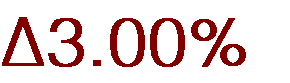 2023-202757.00%2028-207553.41%2076-212241.00%2022Escenario 3.00%2023-202656.00%2027-205752.45%2058-2122EdadHombresMujeresJubiladosInválidosInvalidezRotaciónPromediode CasadoHombresMujeresAñoPoblacionalAñoMínimoCon Carrera SalarialSin Carrera Salarial150.0003330.0001500.0002420.0043910.0000110.0764000.0015100.033398151520220.000000202216.001.000.00160.0003570.0001500.0002530.0049800.0000130.0721700.0024200.120786161520230.748395202316.001.000.00170.0003800.0001600.0002700.0056170.0000150.0681100.0037800.208176171520240.731734202416.001.000.00180.0004110.0001700.0002900.0063030.0000180.0642100.0051400.295565181620250.71511120250.001.000.00190.0004500.0001800.0003150.0070370.0000220.0604000.0151100.382955191720260.69703320260.001.000.00200.0004880.0001900.0003390.0078180.0000260.0568500.0282500.470345201720270.67726520270.001.000.00210.0005350.0002100.0003720.0086460.0000300.0535700.0497000.500310211820280.65722220280.001.000.00220.0005890.0002200.0004050.0095180.0000360.0503600.0743300.530274221920290.63688120290.001.000.00230.0006430.0002400.0004420.0104320.0000410.0469900.1141300.560239232020300.61619420300.001.000.00240.0006980.0002500.0004740.0113870.0000480.0447500.1728300.590203242120310.59488920310.001.000.00250.0007520.0002600.0005060.0123790.0000560.0421500.2294000.620168252220320.57235320320.001.000.00260.0008220.0002700.0005460.0134040.0000650.0397200.3140800.650133262320330.54543620330.001.000.00270.0008840.0002800.0005820.0144580.0000740.0374700.4023800.680098272420340.51454920340.001.000.00280.0009530.0003000.0006270.0155380.0000860.0353900.5166600.710063282520350.48331420350.001.000.00290.0010230.0003100.0006670.0166370.0000990.0334100.6346500.740027292620360.45262920360.001.000.00300.0010930.0003300.0007110.0177520.0001120.0314900.7489400.769992302720370.42201120370.001.000.00310.0011700.0003500.0007600.0188760.0001280.0297600.9022800.774816312820380.39115820380.001.000.00320.0012480.0003800.0008140.0200040.0001470.0281301.0610500.779640322920390.36061020390.001.000.00330.0013330.0004100.0008720.0211290.0001670.0266501.2200500.784464333020400.32976620400.001.000.00340.0014180.0004400.0009290.0222460.0001900.0252801.3867600.789288343120410.29933420410.001.000.00350.0015040.0004800.0009920.0233480.0002160.0238801.5234100.794112353220420.26935020420.001.000.00360.0015970.0005300.0010630.0244300.0002440.0225801.6806700.798936363320430.23955820430.001.000.00370.0016970.0006000.0011490.0254860.0002760.0214601.7885400.803761373420440.20964720440.001.000.00380.0017980.0006700.0012340.0265110.0003110.0203301.8998800.808585383520450.17969520450.001.000.00390.0019070.0007500.0013280.0275010.0003510.0193001.9717100.813409393620460.14980020460.001.000.00400.0020230.0008500.0014360.0284520.0003950.0183402.0613700.818974403720470.12002520470.001.000.00410.0021390.0009500.0015450.0293600.0004430.0174002.0464900.818233413820480.09015220480.001.000.00420.0022710.0010700.0016700.0302230.0004980.0165202.0064600.817490423920490.06087320490.001.000.00430.0024100.0011900.0018000.0310390.0005570.0157501.9599300.816748434020500.03138720500.001.000.00440.0025580.0013400.0019490.0318080.0006230.0149601.9048600.816006444120510.00235220510.001.000.00450.0027200.0014900.0027590.0325290.0006960.0141901.8477600.815264454220520.00000020520.001.000.00460.0028990.0016600.0030220.0332040.0007770.0135701.7828000.814522464320530.00000020530.001.000.00470.0030920.0018500.0033110.0338350.0008660.0128901.7080900.813779474420540.00000020540.001.000.00480.0033020.0020600.0036280.0344220.0009640.0122901.6423000.813038484520550.00000020550.001.000.00490.0035340.0022900.0039750.0349710.0010720.0117701.5585300.812295494620560.00000020560.001.000.00500.0037900.0025400.0043550.0354850.0011910.0111601.4782400.811553504720570.00000020570.001.000.00510.0040690.0028100.0047720.0359680.0013210.0107401.3538300.810811514820580.00000020580.001.000.00520.0043790.0031000.0052290.0364260.0014650.0102101.2436200.800977524920590.00000020590.001.000.00530.0047200.0034300.0057300.0368640.0016230.0097801.1413500.791144535020600.00000020600.001.000.00540.0051000.0037800.0062800.0372890.0017960.0093401.0232800.781310545120610.00000020610.001.000.00550.0055180.0041700.0068820.0377070.0019850.0089100.9130800.771477555220620.00000020620.001.000.00560.0059830.0045900.0075410.0381250.0021910.0086000.8068000.761643565320630.00000020630.001.000.00570.0065020.0050500.0082650.0385510.0024180.0083000.7484800.751809575420640.00000020640.001.000.00580.0070680.0055500.0090570.0389920.0026660.0079500.6769500.741975585520650.00000020650.001.000.00590.0077040.0061000.0099250.0394570.0029370.0076400.6178800.732141595620660.00000020660.001.000.00600.0084090.0067200.0108760.0399550.0032330.0073200.5517900.722309605720670.00000020670.001.000.00610.0091920.0074000.0119180.0404940.0035560.0070500.4958900.700639615820680.00000020680.001.000.00620.0100600.0081500.0130590.0410840.0039070.0068200.4408300.658601625920690.00000020690.001.000.00630.0110210.0089900.0143090.0417360.0042910.0064900.4001100.602620636020700.00000020700.001.000.00640.0120900.0099100.0156770.0424600.0047080.0062600.3725400.536332646120710.00000020710.001.000.00650.0132760.0109200.0171750.0432700.0051620.0060500.3444400.463927656220720.00000020720.001.000.00660.0145930.0120500.0188150.0441770.0056570.0000000.3195200.392018666320730.00000020730.001.000.00670.0160500.0132900.0206080.0451960.0061940.0000000.2974600.323415676420740.00000020740.001.000.00680.0176620.0146700.0225710.0463430.0067770.0000000.2749500.260349686520750.00000020750.001.000.00EdadHombresMujeresJubiladosInválidosInvalidezRotaciónPromediode CasadoHombresMujeresAñoPoblacionalAñoMínimoCon Carrera SalarialSin Carrera Salarial690.0194530.0161900.0247160.0476360.0074110.0000000.2562200.206978696620760.00000020760.001.000.00700.0214290.0178700.0270610.0490940.0080990.0000000.2355200.162477706720770.00000020770.001.000.00710.0236220.0197200.0296240.0507400.0088450.0000000.2166400.125920716820780.00000020780.001.000.00720.0260480.0217700.0324230.0526000.0096530.0000000.1977500.096329726920790.00000020790.001.000.00730.0287290.0240200.0354780.0547020.0105300.0000000.1796200.072728737020800.00000020800.001.000.00740.0316820.0265200.0388120.0570800.0114790.0000000.1608900.054183747120810.00000020810.001.000.00750.0349450.0292600.0424470.0597740.0125060.0000000.1463900.039824757220820.00000020820.001.000.00760.0385410.0323800.0464080.0628290.0136170.0000000.1325700.028873767320830.00000020830.001.000.00770.0425010.0356100.0507220.0662960.0148190.0000000.1231200.020644777420840.00000020840.001.000.00780.0468570.0392700.0554170.0702380.0161190.0000000.1166300.014554787520850.00000020850.001.000.00790.0516460.0433000.0605210.0747260.0175230.0000000.1103600.010115797620860.00000020860.001.000.00800.0568930.0477200.0660650.0798450.0190380.0000000.1040900.006929807720870.00000020870.001.000.00810.0626430.0525600.0720810.0856950.0206750.0000000.0974400.004677817820880.00000020880.001.000.00820.0689360.0578700.0786020.0923920.0224400.0000000.0903400.003110827920890.00000020890.001.000.00830.0758030.0636800.0856620.1000740.0243450.0000000.0826400.002037838020900.00000020900.001.000.00840.0832890.0700300.0932960.1089040.0263970.0000000.0752300.001314848120910.00000020910.001.000.00850.0913650.0770000.1015390.1190710.0286100.0000000.0663200.000834858220920.00000020920.001.000.00860.1000530.0846400.1104260.1307970.0309940.0000000.0598200.000521868320930.00000020930.001.000.00870.1093840.0930300.1199920.1443380.0335600.0000000.0531000.000321878420940.00000020940.001.000.00880.1193730.1022100.1302700.1599880.0363220.0000000.0460000.000194888520950.00000020950.001.000.00890.1300450.1122600.1412920.1780790.0392930.0000000.0401900.000115898620960.00000020960.001.000.00900.1824700.1232500.1530880.1989760.0392930.0000000.0345200.000115908720970.00000020970.001.000.00910.1378500.1511700.1656850.2230690.0000000.0000000.0283300.000000918820980.00000020980.001.000.00920.1469000.1641800.1791060.2507500.0000000.0000000.0229600.000000928920990.00000020990.001.000.00930.1783400.1783400.1933680.2823850.0000000.0000000.0174500.000000939021000.00000021000.001.000.00940.1937300.1937300.2084840.3182590.0000000.0000000.0114800.000000949121010.00000021010.001.000.00950.2104800.2104800.2244600.3585180.0000000.0000000.0075500.000000959221020.00000021020.001.000.00960.2287000.2287000.2412940.4030840.0000000.0000000.0043800.000000969321030.00000021030.001.000.00970.2485200.2485200.2589770.4515770.0000000.0000000.0015900.000000979421040.00000021040.001.000.00980.2700900.2700900.2774900.5032620.0000000.0000000.0000000.000000989521050.00000021050.001.000.00990.2935600.2935600.2935601.0000000.0000000.0000000.0000000.000000999621060.00000021060.001.000.001001.0000001.0000001.0000001.0000000.0000000.0000000.0000000.0000001008521070.00000021070.001.000.00ActivosHombresMujeresTotalNúmero de empleados	:	87,89474,951162,845Edad menor	:	16.0017.0016.00Edad mayor	:	98.0099.0099.00Edad promedio actual	:	43.8342.8343.37Edad de ingreso promedio	:	33.8332.1633.06Antigüedad promedio	:	10.0010.6710.31Salario menor	:	156.52156.52156.52Salario mayor	:	267,951.30173,744.00267,951.30Sueldo mensual promedio	:	15,253.7713,790.9514,580.49Nómina mensual	:	1,093,519,876.56905,204,346.421,998,724,222.98Nómina anual	:   13,122,238,518.7110,862,452,157.0823,984,690,675.79Trabajadores con derecho a pensión	:	4,0983,6187,716Jubilado y PensionadoHombresMujeresTotalNúmero de Pensionados	:	16,36825,53941,907Edad menor	:	22.0022.0022.00Edad mayor	:	99.00116.00116.00Edad promedio actual	:	65.5465.2865.38Pensión menor	:	1,124.16707.51707.51Pensión mayor	:	207,156.41182,374.98207,156.41Pensión Mensual promedio	:	17,960.8114,831.7516,053.89Nómina Mensual de Pensiones	:	293,982,473.55378,788,063.94672,770,537.49Nómina Anual de Pensiones. Incluye aguinaldo	:	18.0018.0036.00Población Total	:Proporción de Activos	:	84.30%74.59%79.53%Proporción de Pensionados	:	15.70%25.41%20.47%Activos / Pensionados	:	5.372.933.89Pensionados / Activos	:	0.190.340.26Pensión promedio / Nómina promedio	:	117.75%107.55%110.11%Nómina anual de pensionados / Nómina anual de activos	:	0.00%0.00%0.00%Número de pensionados	:31,7739,412722-41,907Edad menor44.0022.0022.00-22.00Edad mayor	:116.0099.0098.00-116.00Edad promedio	:65.2865.9063.15-65.38Edad de pensión promedio	:57.7057.6156.34-57.66Esperanza de vida promedio	:23.4824.0425.23-23.64Pensión menor	:716.74707.51809.51-707.51Pensión mayor	:207,156.41118,743.37175,956.47-207,156.41Pensión promedio	:18,716.287,649.648,448.51-16,053.89Nómina Mensual de Pensiones	:594,672,328.7171,998,382.916,099,825.87-672,770,537.49Nómina Anual de Pensiones. Incluye aguinaldo	:7,918,510,659.00958,686,692.1081,223,515.64-8,958,420,866.74Porcentaje de la población	:75.82%22.46%1.72%-100.00%15-1938938920-245,216425,25825-2913,2742,49110215,86730-3412,5225,0452,38615720,11035-399,9143,8885,6283,00438822,82240-447,8202,5524,2635,9404,01665025,24145-496,7361,5062,8393,5555,3004,63570125,27250-545,2008471,8032,2203,0694,1451,59211218,98855-593,6424811,1531,4821,9652,6251,14548312,97660-642,5582616969391,2601,8015884938,59665-691,5101273205205526492322764,18670-748684713223220921971921,87075-7945419641027777363085980-841911163428236730685-894416744237190-9421171223495 o másTotal70,35917,30919,40818,19916,86914,8304,3731,498162,84515-192,986,4522,986,45220-2453,804,175526,97454,331,14925-29167,523,11833,923,8441,365,234202,812,19730-34162,523,13475,624,65437,941,5212,178,626278,267,93535-39128,464,01760,210,51890,892,12052,931,2986,650,518339,148,47040-4494,047,18241,217,69969,020,742103,629,02275,668,16010,855,576394,438,38145-4976,812,95124,050,74544,488,52158,203,47297,795,60086,306,58212,312,317399,970,18950-5454,936,82613,572,50427,420,29835,119,75453,094,99377,076,40130,462,5732,197,864293,881,21455-5936,589,1507,253,99116,406,59521,347,36732,880,74745,574,60321,760,03511,672,009193,484,49760-6424,694,1104,037,83310,061,47212,532,29519,618,57329,818,82410,517,39713,115,063124,395,56865-6913,016,4491,914,0924,333,0917,165,6898,385,4199,801,6443,714,7447,497,83455,828,96270-747,182,941682,4251,939,3813,031,8952,985,7512,902,6931,143,0182,454,05122,322,15575-793,012,016254,964792,3891,205,3501,133,7691,005,294608,152947,4898,959,42280-841,049,36637,203185,580361,723427,546357,15069,253201,0592,688,88185-89195,04712,24262,14859,33776,96170,33326,84658,605561,51890-94131,88026,34843,77110,71016,80853,940283,45795 o másTotal826,968,813263,346,034304,909,093297,809,599298,728,747263,785,90980,614,33638,197,9162,374,360,44715-197,6777,67720-2410,31512,54710,33325-2912,62013,61913,38512,78230-3412,97914,99015,90213,87713,83735-3912,95815,48616,15017,62017,14114,86140-4412,02616,15116,19117,44618,84216,70115,62745-4911,40315,97015,67016,37218,45218,62117,56415,82750-5410,56516,02415,20815,82017,30018,59519,13519,62415,47755-5910,04615,08114,22914,40416,73317,36219,00424,16614,91160-649,65415,47114,45613,34615,57016,55717,88726,60314,47165-698,62015,07213,54113,78015,19115,10316,01227,16613,33770-748,27514,52014,69213,06914,28613,25416,09926,67411,93775-796,63413,41912,38111,81714,72413,05616,89331,58310,43080-845,49437,20311,59910,63915,27015,52811,54228,7238,78785-894,43312,24210,3588,47719,24017,58313,42319,5357,90990-946,28026,3486,25310,7108,40426,9708,33795 o másTotal11,75415,21415,71016,36417,70917,78718,43525,49914,580PensionadosActivos2022162,84544,5163.6627.34%2023164,06446,9393.5028.61%2024165,26448,8943.3829.59%2025166,44651,5773.2330.99%2026167,60654,0433.1032.24%2027168,74156,1143.0133.25%2028169,85058,1762.9234.25%2029170,93259,9702.8535.08%2030171,98561,6582.7935.85%2035176,69870,2342.5239.75%2040180,18175,7202.3842.02%2045182,35080,2552.2744.01%2050183,17679,2812.3143.28%2055183,18079,5292.3043.42%2060183,18079,3522.3143.32%2065183,18079,7692.3043.55%2070183,18079,6952.3043.51%2075183,18079,8602.2943.60%2080183,18079,6202.3043.47%2085183,18078,7102.3342.97%2090183,18077,1322.3742.11%2095183,18074,9842.4440.93%2100183,18073,4012.5040.07%2105183,18072,7492.5239.71%2110183,18073,1792.5039.95%2115183,18073,9062.4840.35%2120183,18074,7392.4540.80%2122183,18075,0192.4440.95%AñoPersonasPorcentajeAcumuladoAcumuladoAñoPersonasPorcentajePersonasPorcentaje20227,7164.74%7,7164.74%20233,2301.98%10,9466.72%20243,1651.94%14,1118.67%20254,2912.64%18,40211.30%20263,4262.10%21,82813.40%20272,8451.75%24,67315.15%20283,6992.27%28,37217.42%20293,0861.90%31,45819.32%20303,6622.25%35,12021.57%20314,0692.50%39,18924.07%20324,1192.53%43,30826.59%20334,1332.54%47,44129.13%20343,7032.27%51,14431.41%20353,3642.07%54,50833.47%20363,5882.20%58,09635.68%20373,7342.29%61,83037.97%20383,8202.35%65,65040.31%20394,0082.46%69,65842.78%20404,3742.69%74,03245.46%20411,2980.80%75,33046.26%204219,09511.73%94,42557.98%20432,1921.35%96,61759.33%20442,2231.37%98,84060.70%20452,3491.44%101,18962.14%20462,5251.55%103,71463.69%20472,7541.69%106,46865.38%20482,8811.77%109,34967.15%20493,0891.90%112,43869.05%20503,2251.98%115,66371.03%20513,3762.07%119,03973.10%20523,3812.08%122,42075.18%20533,6822.26%126,10277.44%20543,7702.32%129,87279.75%20553,8102.34%133,68282.09%20563,6992.27%137,38184.36%20573,9552.43%141,33686.79%20583,6642.25%145,00089.04%20593,3692.07%148,36991.11%20603,3452.05%151,71493.16%20612,9391.80%154,65394.97%20622,5451.56%157,19896.53%20632,0471.26%159,24597.79%20641,5520.95%160,79798.74%20654770.29%161,27499.04%20667110.44%161,98599.47%20674710.29%162,45699.76%20682810.17%162,73799.93%2069930.06%162,83099.99%2070100.01%162,840100.00%207150.00%162,845100.00%AñoPersonasPorcentajeAcumuladoAcumuladoAñoPersonasPorcentajePersonasPorcentaje20223,0693.06%3,0693.06%20233,0153.01%6,0846.07%20242,6862.68%8,7708.75%20253,4903.48%12,26112.24%20263,3493.34%15,61015.58%20273,1123.11%18,72218.68%20283,1033.10%21,82521.78%20292,8992.89%24,72524.67%20302,9602.95%27,68427.63%20313,1503.14%30,83430.77%20323,2193.21%34,05333.98%20333,2883.28%37,34137.27%20343,1093.10%40,45040.37%20352,8962.89%43,34643.26%20362,8232.82%46,16946.08%20372,7992.79%48,96848.87%20382,7462.74%51,71351.61%20392,7362.73%54,44954.34%20402,8232.82%57,27257.16%20411,9261.92%59,19859.08%20424,4154.41%63,61363.48%20433,1123.11%66,72466.59%20442,0262.02%68,75068.61%20452,0102.01%70,76070.62%20461,6691.67%72,43072.28%20471,7471.74%74,17674.03%20481,4931.49%75,67075.52%20491,5891.59%77,25977.10%20501,7051.70%78,96478.81%20511,7761.77%80,74080.58%20522,2552.25%82,99582.83%20531,9971.99%84,99284.82%20541,8091.81%86,80186.63%20551,7701.77%88,57188.39%20561,6361.63%90,20790.03%20571,6241.62%91,83191.65%20581,4821.48%93,31393.13%20591,3411.34%94,65594.46%20601,2481.25%95,90395.71%20611,1081.11%97,01196.82%20629390.94%97,95097.75%20637640.76%98,71498.52%20645910.59%99,30599.11%20653390.34%99,64599.44%20662330.23%99,87799.68%20671570.16%100,03499.83%2068860.09%100,12099.92%2069470.05%100,16699.96%2070170.02%100,18399.98%2071120.01%100,19599.99%207250.00%100,200100.00%207320.00%100,202100.00%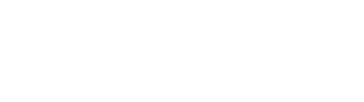 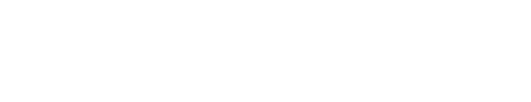 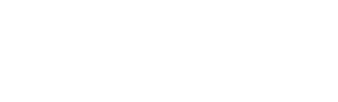 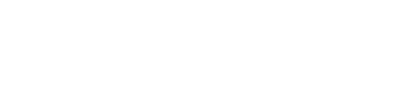 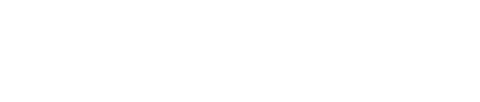 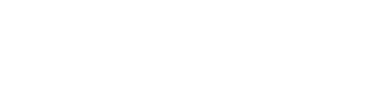 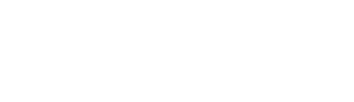 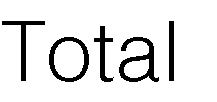 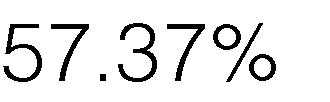 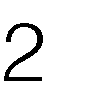 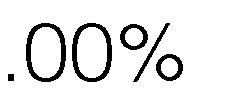 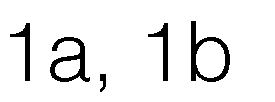 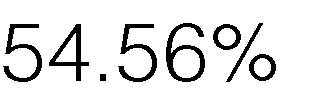 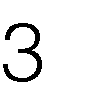 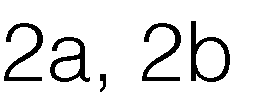 ActivoActivoActivoPensionadoNuevas 	Gen.	TotalServiciosServiciosServiciosServiciosServiciosServiciosPasadosFuturosTotalesTotalesTotalesTotalesAntigüedad, Vejez y Cesantíaa).- Titular173,627,269,930.40113,173,057,703.77286,800,327,634.16110,967,819,977.04110,967,819,977.04226,936,725,674.79226,936,725,674.79624,704,873,285.99624,704,873,285.99624,704,873,285.99b).- Beneficiario8,967,248,335.464,157,475,723.2413,124,724,058.703,064,469,401.733,064,469,401.735,194,906,990.685,194,906,990.6821,384,100,451.1121,384,100,451.1121,384,100,451.11Invalidez por causas ajenas al trabajoInvalidez por causas ajenas al trabajoInvalidez por causas ajenas al trabajoInvalidez por causas ajenas al trabajoInvalidez por causas ajenas al trabajoInvalidez por causas ajenas al trabajoInvalidez por causas ajenas al trabajoInvalidez por causas ajenas al trabajoInvalidez por causas ajenas al trabajoInvalidez por causas ajenas al trabajoInvalidez por causas ajenas al trabajoa).- Titular2,030,608,186.104,448,963,112.086,479,571,298.185,873,041,257.5813,659,769,953.2226,012,382,508.98b).- Beneficiario339,407,692.42693,309,976.481,032,717,668.91385,191,975.472,200,633,074.273,618,542,718.64Viudez, Orfandad y Ascendenciapor causas ajenas al trabajo2,424,104,603.024,890,911,972.457,315,016,575.476,275,430,529.9314,745,765,992.1728,336,213,097.57Incapacidad por causas del trabajoa).- Titular136,905,832.93405,045,515.29541,951,348.22482,566,324.201,732,824,510.532,757,342,182.95b).- Beneficiario26,600,724.3379,675,534.50106,276,258.8359,200,530.15353,963,894.29519,440,683.27Viudez, Orfandad y Ascendenciapor causas del trabajo166,669,082.46459,346,055.42626,015,137.88706,036,984.011,779,988,288.813,112,040,410.71Pagos unicos2,397,003,096.309,042,066,164.0111,439,069,260.31892,520,045.2835,321,285,286.2347,652,874,591.82Beneficiarios actuales0.000.000.000.000.000.00SubTotal190,115,817,483.42137,349,851,757.25327,465,669,240.68128,706,277,025.39301,925,863,664.97758,097,809,931.03Gtos. de administración4,319,488,305.8212,523,902,373.8916,843,390,679.71Costo de Servicio Médico44,987,509,964.1421,759,172,975.1045,182,851,113.40111,929,534,052.64Total376,772,667,510.63150,465,450,000.49359,632,617,152.26886,870,734,663.38Reserva41,279,925,056.6041,279,925,056.60Aportaciones de pensionados0.000.000.000.00Valor pte. de Sdos. Fut.378,002,514,812.581,095,978,564,456.001,473,981,079,268.57Aportación en porcentaje de la nómina activos Aportación en porcentaje de la nómina de88.75%39.81%nuevas generaciones32.81%Aportación en porcentaje de la nómina global57.37% 		Grupo Cerrado		               Aportación		Prima MediaActual	General 		Grupo Abierto		                                      Aportación		Prima Media	Prima OptimaActual	General	LiquidezAportación activos32.00	128.5632.00	57.37	NotaAportación pensionados0.00	0.000.00	0.00	0.00Reserva41,279,925,056.6041,279,925,056.6041,279,925,056.6041,279,925,056.6041,279,925,056.60Valor presente de aportaciones futuras de los activos120,960,804,740.03485,958,192,454.52471,673,945,365.94845,590,809,606.78811,207,475,344.97Valor presente de aportaciones futuras de los pensionados0.000.000.000.000.00Total activo162,240,729,796.63527,238,117,511.12512,953,870,422.54886,870,734,663.38852,487,400,401.57a).- Personal actualmente pensionado150,465,450,000.49150,465,450,000.49150,465,450,000.49150,465,450,000.49150,465,450,000.49b).- Personal actualmente activo376,772,667,510.63376,772,667,510.63376,772,667,510.63376,772,667,510.63376,772,667,510.63c).- Personal nuevas generaciones0.000.00359,632,617,152.26359,632,617,152.26359,632,617,152.26Total pasivo527,238,117,511.12527,238,117,511.12886,870,734,663.38886,870,734,663.38886,870,734,663.38(Deficit)/superavit actuarial(364,997,387,714.50)0.00(373,916,864,240.84)0.00(34,383,334,261.81)ActivoActivoActivoPensionadoNuevas 	Gen.	TotalServiciosServiciosServiciosServiciosServiciosServiciosPasadosFuturosTotalesTotalesTotalesTotalesAntigüedad, Vejez y Cesantíaa).- Titular142,729,825,491.4783,027,311,247.89225,757,136,739.36100,450,748,524.02100,450,748,524.02109,028,050,308.82109,028,050,308.82435,235,935,572.20435,235,935,572.20435,235,935,572.20b).- Beneficiario6,724,079,194.652,901,327,884.669,625,407,079.312,566,371,723.922,566,371,723.922,389,359,737.382,389,359,737.3814,581,138,540.6114,581,138,540.6114,581,138,540.61Invalidez por causas ajenas al trabajoInvalidez por causas ajenas al trabajoInvalidez por causas ajenas al trabajoInvalidez por causas ajenas al trabajoInvalidez por causas ajenas al trabajoInvalidez por causas ajenas al trabajoInvalidez por causas ajenas al trabajoInvalidez por causas ajenas al trabajoInvalidez por causas ajenas al trabajoInvalidez por causas ajenas al trabajoInvalidez por causas ajenas al trabajoa).- Titular1,702,468,720.593,409,391,272.705,111,859,993.305,376,609,072.067,183,342,358.8917,671,811,424.25b).- Beneficiario257,245,071.74480,205,405.95737,450,477.68330,818,057.941,043,477,678.322,111,746,213.95Viudez, Orfandad y Ascendenciapor causas ajenas al trabajo1,974,129,355.633,667,247,849.275,641,377,204.905,608,178,902.607,583,962,410.8618,833,518,518.37Incapacidad por causas del trabajoa).- Titular115,453,960.47327,406,990.73442,860,951.20431,912,968.871,010,556,035.881,885,329,955.95b).- Beneficiario20,075,258.1657,127,024.3077,202,282.4649,438,958.50180,599,480.85307,240,721.82Viudez, Orfandad y Ascendenciapor causas del trabajo135,599,892.75356,323,929.57491,923,822.33631,535,830.46984,315,292.382,107,774,945.16Pagos unicos2,207,865,052.707,899,909,953.4210,107,775,006.12775,279,800.1222,092,946,597.8032,976,001,404.03Beneficiarios actuales0.000.000.000.000.000.00SubTotal155,866,741,998.18102,126,251,558.49257,992,993,556.66116,220,893,838.50151,496,609,901.20525,710,497,296.36Gtos. de administración3,908,037,389.088,100,809,111.3412,008,846,500.42Costo de Servicio Médico35,175,076,763.9119,300,417,944.9022,502,775,599.2276,978,270,308.03Total297,076,107,709.66135,521,311,783.39182,100,194,611.75614,697,614,104.80Reserva41,279,925,056.6041,279,925,056.60Aportaciones de pensionados0.000.000.000.00Valor pte. de Sdos. Fut.341,996,055,195.63708,909,481,703.201,050,905,536,898.83Aportación en porcentaje de la nómina activos Aportación en porcentaje de la nómina de74.80%39.63%nuevas generaciones25.69%Aportación en porcentaje de la nómina global54.56% 		Grupo Cerrado		               Aportación		Prima MediaActual	General 		Grupo Abierto		                                      Aportación		Prima Media	Prima OptimaActual	General	LiquidezAportación activos32.00	114.4232.00	54.56	NotaAportación pensionados0.00	0.000.00	0.00	0.00Reserva41,279,925,056.6041,279,925,056.6041,279,925,056.6041,279,925,056.6041,279,925,056.60Valor presente de aportaciones futuras de losactivosa).- De la generación actual109,438,737,662.60391,317,494,436.45109,438,737,662.60186,607,245,607.04184,677,614,897.51i) Trabajador39,329,546,347.5039,329,546,347.50ii) Patrón70,109,191,315.1070,109,191,315.10b).- De las nuevas generaciones0.000.00226,851,034,145.02386,810,443,441.16378,833,559,432.09i) Trabajador0.0081,524,590,395.87ii) Patrón0.00145,326,443,749.16a).- En curso de pago0.000.000.000.000.00i) Trabajador0.000.000.000.000.00ii) Patrón0.000.000.000.000.00b).- De la generación actual0.000.000.000.000.00i) Trabajador0.000.000.000.000.00ii) Patrón0.000.000.000.000.00c).- De las nuevas generaciones0.000.000.000.000.00i) Trabajador0.000.000.000.000.00ii) Patrón0.000.000.000.000.00Total activo150,718,662,719.20432,597,419,493.05377,569,696,864.23614,697,614,104.80604,791,099,386.21a).- Personal actualmente pensionado135,521,311,783.39135,521,311,783.39135,521,311,783.39135,521,311,783.39135,521,311,783.39b).- Personal actualmente activo297,076,107,709.66297,076,107,709.66297,076,107,709.66297,076,107,709.66297,076,107,709.66c).- Personal nuevas generaciones0.000.00182,100,194,611.75182,100,194,611.75182,100,194,611.75Total pasivo432,597,419,493.05432,597,419,493.05614,697,614,104.80614,697,614,104.80614,697,614,104.80(Deficit)/superavit actuarial(281,878,756,773.85)0.00(237,127,917,240.57)0.00(9,906,514,718.59)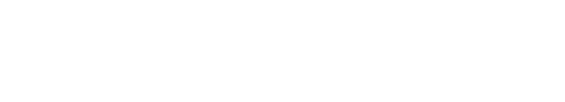 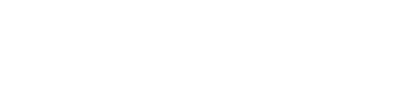 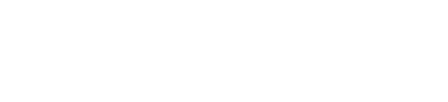 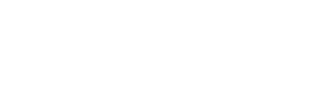 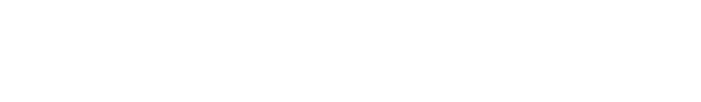 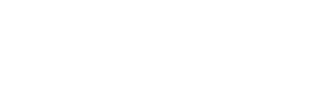 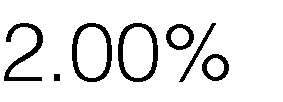 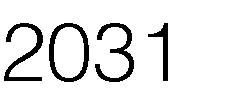 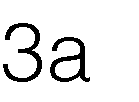 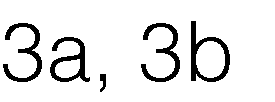 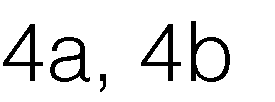 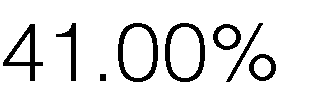 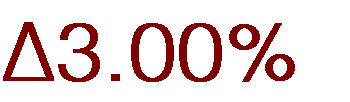 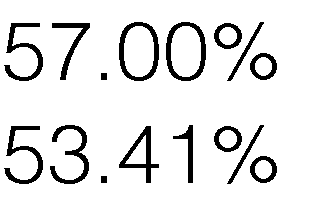 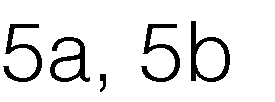 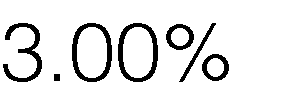 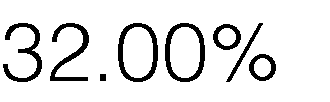 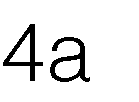 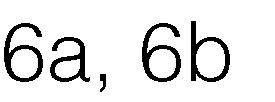 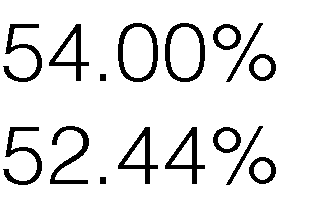 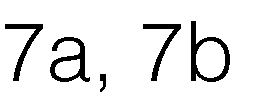 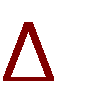 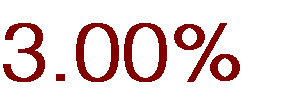 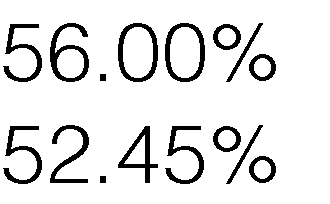 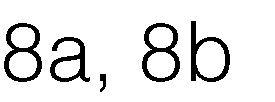  	Cuotas	                             Aportaciones	AñoEgresosActivosPatrónExtraordinariasTotalSaldos202211,621.843,309.385,899.340.005,899.3439,668.39202312,342.193,332.135,939.890.005,939.8937,361.04202412,934.693,357.775,985.600.005,985.6034,481.20202513,722.333,386.616,037.010.006,037.0130,829.34202614,446.033,410.056,078.790.006,078.7926,439.41202715,086.253,434.046,121.550.006,121.5521,382.50202815,714.873,458.366,164.910.006,164.9115,657.93202916,274.893,483.836,210.310.006,210.319,324.87203016,821.853,509.726,256.470.006,256.472,385.50203519,630.013,615.726,445.419,568.8816,014.290.00204021,259.793,704.176,603.0810,952.5417,555.620.00204521,188.423,783.556,744.5810,660.2917,404.870.00205020,286.173,853.086,868.539,564.5716,433.100.00205520,092.723,876.326,909.969,306.4416,216.400.00206019,896.493,887.956,930.709,077.8316,008.530.00206519,694.453,895.896,944.848,853.7215,798.570.00207019,627.293,891.516,937.048,798.7315,735.770.00207519,852.423,870.076,898.819,083.5515,982.360.00208019,946.033,851.296,865.349,229.4016,094.740.00208519,751.923,844.696,853.589,053.6415,907.230.00209019,249.183,850.046,863.128,536.0215,399.140.00209518,651.023,860.746,882.197,908.0914,790.280.00210018,212.943,868.906,896.747,447.3014,344.040.00210518,026.693,873.226,904.447,249.0314,153.470.00211018,098.193,873.576,905.067,319.5614,224.620.00211518,296.813,872.556,903.237,521.0314,424.270.00212018,560.693,868.716,896.407,795.5814,691.980.00212218,651.833,866.846,893.067,891.9214,784.990.00 	Cuotas	                             Aportaciones	AñoEgresosActivosPatrónExtraordinariasTotalSaldos202211,621.843,309.385,899.340.005,899.3440,069.27202312,342.193,332.135,939.890.005,939.8938,155.47202412,934.693,357.775,985.600.005,985.6035,655.34202513,722.333,386.616,037.010.006,037.0132,362.29202614,446.033,410.056,078.790.006,078.7928,302.15202715,086.253,434.046,121.550.006,121.5523,538.20202815,714.873,458.366,164.910.006,164.9118,062.05202916,274.893,483.836,210.310.006,210.3111,925.18203016,821.853,509.726,256.470.006,256.475,122.23203519,630.013,615.726,445.419,568.8816,014.290.00204021,259.793,704.176,603.0810,952.5417,555.620.00204521,188.423,783.556,744.5810,660.2917,404.870.00205020,286.173,853.086,868.539,564.5716,433.100.00205520,092.723,876.326,909.969,306.4416,216.400.00206019,896.493,887.956,930.709,077.8316,008.530.00206519,694.453,895.896,944.848,853.7215,798.570.00207019,627.293,891.516,937.048,798.7315,735.770.00207519,852.423,870.076,898.819,083.5515,982.360.00208019,946.033,851.296,865.349,229.4016,094.740.00208519,751.923,844.696,853.589,053.6415,907.230.00209019,249.183,850.046,863.128,536.0215,399.140.00209518,651.023,860.746,882.197,908.0914,790.280.00210018,212.943,868.906,896.747,447.3014,344.040.00210518,026.693,873.226,904.447,249.0314,153.470.00211018,098.193,873.576,905.067,319.5614,224.620.00211518,296.813,872.556,903.237,521.0314,424.270.00212018,560.693,868.716,896.407,795.5814,691.980.00212218,651.833,866.846,893.067,891.9214,784.990.00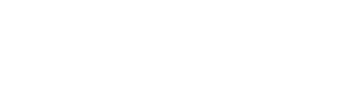 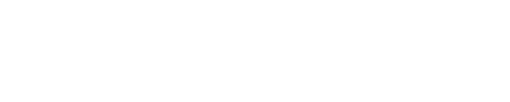 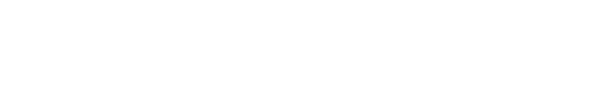 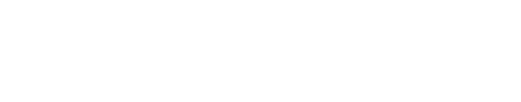 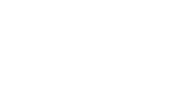 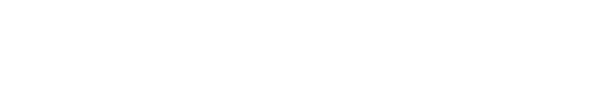 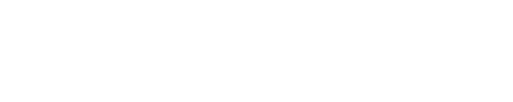 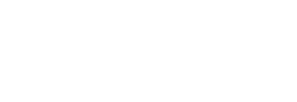 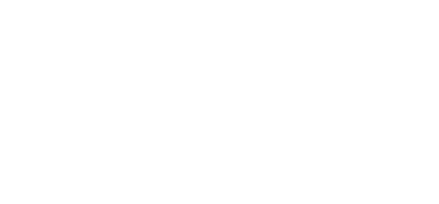 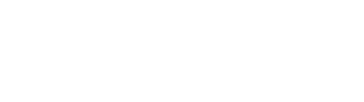 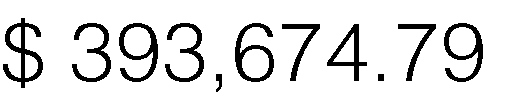 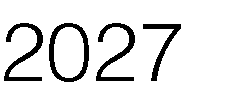 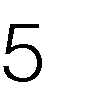 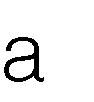 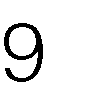 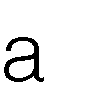 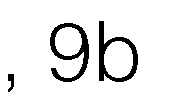 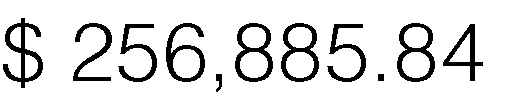 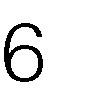 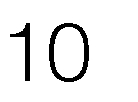 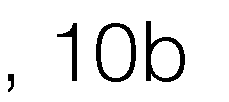  	Cuotas	                             Aportaciones	AñoEgresosActivosPatrónExtraordinariasTotalSaldos202211,621.843,309.385,899.340.005,899.3419,515.31202312,342.193,332.135,939.890.005,939.8916,804.90202412,934.693,357.775,985.600.005,985.6013,513.94202513,722.333,386.616,037.010.006,037.019,442.73202614,446.033,410.056,078.790.006,078.794,625.07202715,086.253,434.046,121.55859.586,981.130.00202815,714.873,458.366,164.916,091.6012,256.510.00202916,274.893,483.836,210.316,580.7412,791.050.00203016,821.853,509.726,256.477,055.6613,312.120.00203519,630.013,615.726,445.419,568.8816,014.290.00204021,259.793,704.176,603.0810,952.5417,555.620.00204521,188.423,783.556,744.5810,660.2917,404.870.00205020,286.173,853.086,868.539,564.5716,433.100.00205520,092.723,876.326,909.969,306.4416,216.400.00206019,896.493,887.956,930.709,077.8316,008.530.00206519,694.453,895.896,944.848,853.7215,798.570.00207019,627.293,891.516,937.048,798.7315,735.770.00207519,852.423,870.076,898.819,083.5515,982.360.00208019,946.033,851.296,865.349,229.4016,094.740.00208519,751.923,844.696,853.589,053.6415,907.230.00209019,249.183,850.046,863.128,536.0215,399.140.00209518,651.023,860.746,882.197,908.0914,790.280.00210018,212.943,868.906,896.747,447.3014,344.040.00210518,026.693,873.226,904.447,249.0314,153.470.00211018,098.193,873.576,905.067,319.5614,224.620.00211518,296.813,872.556,903.237,521.0314,424.270.00212018,560.693,868.716,896.407,795.5814,691.980.00212218,651.833,866.846,893.067,891.9214,784.990.00 	Cuotas	                             Aportaciones	AñoEgresosActivosPatrónExtraordinariasTotalSaldos202211,621.843,309.385,899.340.005,899.3419,718.61202312,342.193,332.135,939.890.005,939.8917,194.29202412,934.693,357.775,985.600.005,985.6014,065.32202513,722.333,386.616,037.010.006,037.0110,124.57202614,446.033,410.056,078.790.006,078.795,397.30202715,086.253,434.046,121.5553.006,174.550.00202815,714.873,458.366,164.916,091.6012,256.510.00202916,274.893,483.836,210.316,580.7412,791.050.00203016,821.853,509.726,256.477,055.6613,312.120.00203519,630.013,615.726,445.419,568.8816,014.290.00204021,259.793,704.176,603.0810,952.5417,555.620.00204521,188.423,783.556,744.5810,660.2917,404.870.00205020,286.173,853.086,868.539,564.5716,433.100.00205520,092.723,876.326,909.969,306.4416,216.400.00206019,896.493,887.956,930.709,077.8316,008.530.00206519,694.453,895.896,944.848,853.7215,798.570.00207019,627.293,891.516,937.048,798.7315,735.770.00207519,852.423,870.076,898.819,083.5515,982.360.00208019,946.033,851.296,865.349,229.4016,094.740.00208519,751.923,844.696,853.589,053.6415,907.230.00209019,249.183,850.046,863.128,536.0215,399.140.00209518,651.023,860.746,882.197,908.0914,790.280.00210018,212.943,868.906,896.747,447.3014,344.040.00210518,026.693,873.226,904.447,249.0314,153.470.00211018,098.193,873.576,905.067,319.5614,224.620.00211518,296.813,872.556,903.237,521.0314,424.270.00212018,560.693,868.716,896.407,795.5814,691.980.00212218,651.833,866.846,893.067,891.9214,784.990.00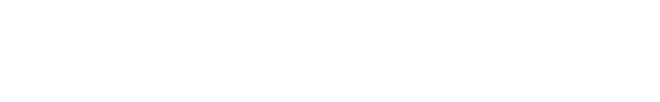 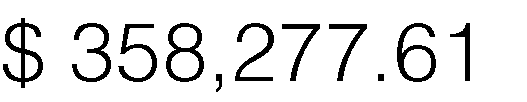 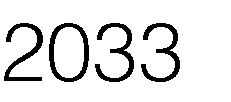 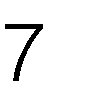 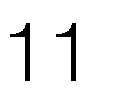 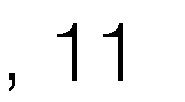 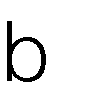 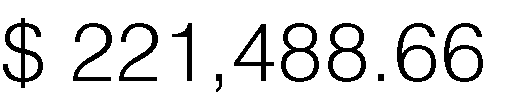 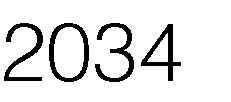 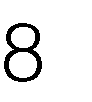 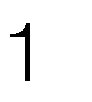 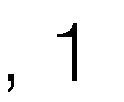  	Cuotas	                             Aportaciones	AñoEgresosActivosPatrónExtraordinariasTotalSaldos202211,621.843,309.385,899.340.005,899.3455,620.43202312,342.193,332.135,939.890.005,939.8953,632.13202412,934.693,357.775,985.600.005,985.6051,077.71202513,722.333,386.616,037.010.006,037.0147,757.78202614,446.033,410.056,078.790.006,078.7943,706.41202715,086.253,434.046,121.550.006,121.5538,994.84202815,714.873,458.366,164.910.006,164.9133,622.52202916,274.893,483.836,210.310.006,210.3127,648.75203016,821.853,509.726,256.470.006,256.4721,075.86203519,630.013,615.726,445.419,568.8816,014.290.00204021,259.793,704.176,603.0810,952.5417,555.620.00204521,188.423,783.556,744.5810,660.2917,404.870.00205020,286.173,853.086,868.539,564.5716,433.100.00205520,092.723,876.326,909.969,306.4416,216.400.00206019,896.493,887.956,930.709,077.8316,008.530.00206519,694.453,895.896,944.848,853.7215,798.570.00207019,627.293,891.516,937.048,798.7315,735.770.00207519,852.423,870.076,898.819,083.5515,982.360.00208019,946.033,851.296,865.349,229.4016,094.740.00208519,751.923,844.696,853.589,053.6415,907.230.00209019,249.183,850.046,863.128,536.0215,399.140.00209518,651.023,860.746,882.197,908.0914,790.280.00210018,212.943,868.906,896.747,447.3014,344.040.00210518,026.693,873.226,904.447,249.0314,153.470.00211018,098.193,873.576,905.067,319.5614,224.620.00211518,296.813,872.556,903.237,521.0314,424.270.00212018,560.693,868.716,896.407,795.5814,691.980.00212218,651.833,866.846,893.067,891.9214,784.990.00 	Cuotas	                             Aportaciones	AñoEgresosActivosPatrónExtraordinariasTotalSaldos202211,621.843,309.385,899.340.005,899.3456,177.71202312,342.193,332.135,939.890.005,939.8954,747.16202412,934.693,357.775,985.600.005,985.6052,744.78202513,722.333,386.616,037.010.006,037.0149,964.41202614,446.033,410.056,078.790.006,078.7946,432.34202715,086.253,434.046,121.550.006,121.5542,212.30202815,714.873,458.366,164.910.006,164.9137,296.36202916,274.893,483.836,210.310.006,210.3131,736.53203016,821.853,509.726,256.470.006,256.4725,527.91203519,630.013,615.726,445.419,568.8816,014.290.00204021,259.793,704.176,603.0810,952.5417,555.620.00204521,188.423,783.556,744.5810,660.2917,404.870.00205020,286.173,853.086,868.539,564.5716,433.100.00205520,092.723,876.326,909.969,306.4416,216.400.00206019,896.493,887.956,930.709,077.8316,008.530.00206519,694.453,895.896,944.848,853.7215,798.570.00207019,627.293,891.516,937.048,798.7315,735.770.00207519,852.423,870.076,898.819,083.5515,982.360.00208019,946.033,851.296,865.349,229.4016,094.740.00208519,751.923,844.696,853.589,053.6415,907.230.00209019,249.183,850.046,863.128,536.0215,399.140.00209518,651.023,860.746,882.197,908.0914,790.280.00210018,212.943,868.906,896.747,447.3014,344.040.00210518,026.693,873.226,904.447,249.0314,153.470.00211018,098.193,873.576,905.067,319.5614,224.620.00211518,296.813,872.556,903.237,521.0314,424.270.00212018,560.693,868.716,896.407,795.5814,691.980.00212218,651.833,866.846,893.067,891.9214,784.990.00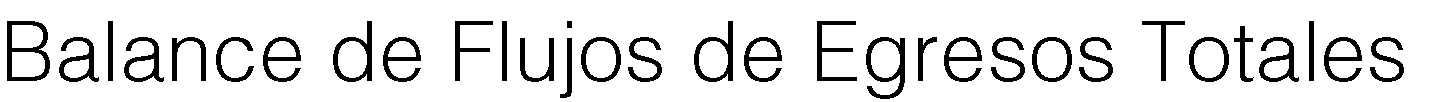 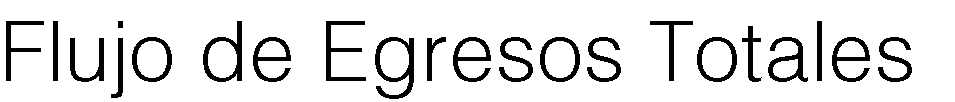 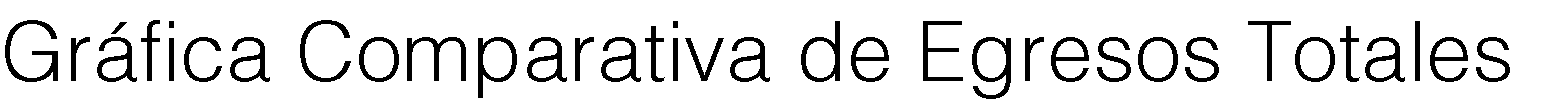 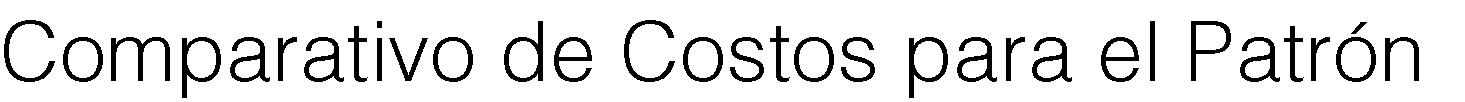 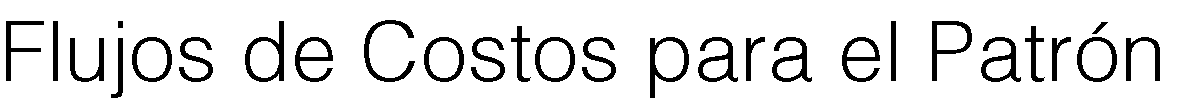 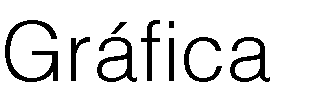 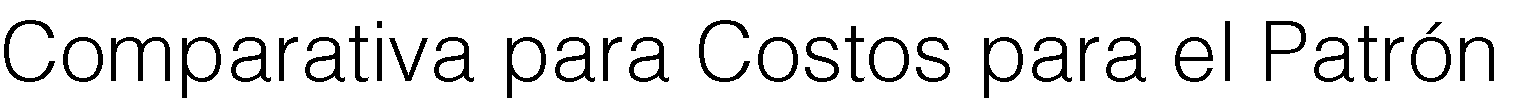 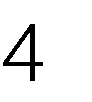 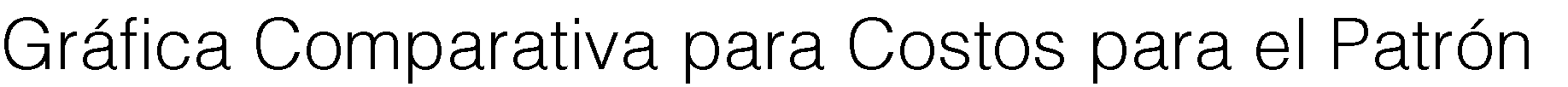 Pensiones en curso de pago150,465,450,000.49150,465,450,000.490.00-Generación actual servicios pasados217,420,353,032.92218,741,842,023.591,321,488,990.670.61%Generación actual servicios futuros138,476,138,546.70158,030,825,487.0419,554,686,940.3414.12%Nuevas Generaciones 	299,561,401,796.07   	359,632,617,152.26   	60,071,215,356.19   	20.05%	Total Pasivo805,923,343,376.18886,870,734,663.3880,947,391,287.2010.04%Reserva41,279,925,056.6041,279,925,056.600.00-Aportación de pensionados actuales0.000.000.00-Aportación de generación actual101,195,371,101.76120,960,804,740.0319,765,433,638.2719.53%Aportación de pensionados de la generación actual0.000.000.00-Aportación de nuevas generaciones291,174,500,374.53350,713,140,625.9259,538,640,251.3920.45%Aportación de pensionados de nuevas generaciones 	0.00   	0.00   	0.00   	-	Total Activo433,649,796,532.89512,953,870,422.5479,304,073,889.6518.29%Generación actual de activos y pensionados-363,886,645,421.75-364,997,387,714.501,110,742,292.750.31%Nuevas generaciones 	-8,386,901,421.54   	-8,919,476,526.34   	532,575,104.80   	6.35%	Total-372,273,546,843.29-373,916,864,240.841,643,317,397.550.44%AñoSituación ActualProyecto deReformaDiferencias202211,521,659,061.7511,621,841,208.89100,182,147.14202312,211,151,066.6912,342,185,039.93131,033,973.25202412,775,451,751.3512,934,693,535.88159,241,784.53202513,541,350,782.6013,722,332,276.63180,981,494.03202614,245,600,590.8814,446,032,436.92200,431,846.04202714,868,225,391.3415,086,251,544.49218,026,153.15202815,480,733,796.4115,714,872,172.33234,138,375.92202916,025,793,389.4016,274,885,369.39249,091,979.98203016,558,617,899.2316,821,848,075.04263,230,175.81203519,239,705,176.0219,630,013,041.45390,307,865.42204020,720,447,008.1821,259,786,528.79539,339,520.61204519,771,429,650.6521,188,418,654.601,416,989,003.95205018,465,573,718.5720,286,172,163.031,820,598,444.47205517,782,445,658.0920,092,717,999.012,310,272,340.93206017,331,515,000.6719,896,489,157.362,564,974,156.69206516,839,032,720.0319,694,453,584.322,855,420,864.30207016,650,245,274.4219,627,285,305.872,977,040,031.45207516,941,488,037.9919,852,422,608.172,910,934,570.18208017,125,720,239.0819,946,034,673.612,820,314,434.53208516,940,846,717.6719,751,918,601.552,811,071,883.88209016,372,775,397.9919,249,182,750.482,876,407,352.50209515,783,684,250.9818,651,024,505.262,867,340,254.28210015,368,119,580.8918,212,939,818.242,844,820,237.35210515,200,845,148.6018,026,694,867.262,825,849,718.67211015,252,149,254.3318,098,191,107.672,846,041,853.34211515,442,231,536.6018,296,813,776.382,854,582,239.78212015,709,117,480.9118,560,693,952.382,851,576,471.47212215,803,037,271.6418,651,826,020.602,848,788,748.96Situación ActualProyecto de ReformaCosto para el Patrón%Generación ActualCosto Fiscal363,886,645,421.75364,997,387,714.501,110,742,292.750.31%Aportación Patrón 	64,828,284,612.06   	77,490,515,536.58   	12,662,230,924.51   	19.53%Sub Total428,714,930,033.81442,487,903,251.0813,772,973,217.263.21%Nuevas GeneracionesCosto Fiscal8,386,901,421.548,919,476,526.34532,575,104.806.35%Aportación Patrón 	186,533,664,302.44   	224,675,605,713.48   	38,141,941,411.04   	20.45%Sub Total194,920,565,723.98233,595,082,239.8238,674,516,515.8419.84%TotalCosto Fiscal372,273,546,843.29373,916,864,240.841,643,317,397.550.44%Aportación Patrón 	251,361,948,914.50   	302,166,121,250.06   	50,804,172,335.56   	20.21%Total623,635,495,757.79676,082,985,490.9052,447,489,733.118.41%AñoSituación ActualProyecto deReformaDiferencias20224,966,030,204.425,899,335,967.62933,305,763.2020234,990,868,888.805,939,887,803.62949,018,914.8220245,021,329,966.135,985,596,190.98964,266,224.8520255,057,901,200.526,037,007,532.74979,106,332.2220265,085,218,285.286,078,787,589.19993,569,303.9020275,113,874,119.026,121,546,564.551,007,672,445.5320285,143,469,954.386,164,906,028.641,021,436,074.2520297,562,723,490.716,210,310,100.81(1,352,413,389.90)203013,636,796,191.886,256,465,891.63(7,380,330,300.25)203516,245,764,217.0016,014,293,199.58(231,471,017.42)204017,666,064,705.1417,555,619,040.30(110,445,664.84)204516,644,386,776.6817,404,872,269.02760,485,492.34205015,273,020,817.3616,433,096,727.821,160,075,910.47205514,565,777,058.7116,216,400,732.541,650,623,673.83206014,103,560,055.6316,008,534,191.901,904,974,136.27206513,601,566,428.5815,798,565,211.412,196,998,782.83207013,414,607,339.1415,735,774,446.342,321,167,107.20207513,728,665,971.2815,982,357,553.722,253,691,582.44208013,933,417,503.6216,094,744,664.082,161,327,160.46208513,755,893,536.0515,907,225,069.332,151,331,533.28209013,180,513,891.6315,399,141,276.772,218,627,385.15209512,580,516,284.6014,790,281,156.592,209,764,871.99210012,157,376,037.8014,344,037,772.972,186,661,735.17210511,986,387,258.7714,153,471,311.322,167,084,052.55211012,037,077,948.2814,224,619,208.482,187,541,260.20211512,227,843,457.0914,424,268,082.962,196,424,625.87212012,498,563,292.3414,691,982,803.652,193,419,511.31212212,594,419,506.1114,784,986,216.452,190,566,710.34Pensiones en curso de pago135,521,311,783.39135,521,311,783.390.00-Generación actual servicios pasados178,425,280,891.02179,478,847,064.251,053,566,173.230.59%Generación actual servicios futuros103,092,085,420.46117,597,260,645.4114,505,175,224.9514.07%Nuevas Generaciones 	149,983,842,046.19   	182,100,194,611.75   	32,116,352,565.56   	21.41%	Total Pasivo567,022,520,141.06614,697,614,104.8047,675,093,963.748.41%Reserva41,279,925,056.6041,279,925,056.600.00-Aportación de pensionados actuales0.000.000.00-Aportación de generación actual91,563,099,097.49109,438,737,662.6017,875,638,565.1119.52%Aportación de pensionados de la generación actual0.000.000.00-Aportación de nuevas generaciones187,981,402,482.58226,851,034,145.0238,869,631,662.4520.68%Aportación de pensionados de nuevas generaciones 	0.00   	0.00   	0.00   	-	Total Activo320,824,426,636.67377,569,696,864.2356,745,270,227.5617.69%Generación actual de activos y pensionados-284,195,653,940.78-281,878,756,773.85-2,316,897,166.93-0.82%Nuevas generaciones 	37,997,560,436.39   	44,750,839,533.27   	-6,753,279,096.89   	17.77%	Total-246,198,093,504.39-237,127,917,240.57-9,070,176,263.82-3.68%AñoSituación ActualProyecto deReformaDiferencias202211,521,659,061.7511,621,841,208.89100,182,147.14202312,211,151,066.6912,342,185,039.93131,033,973.25202412,775,451,751.3512,934,693,535.88159,241,784.53202513,541,350,782.6013,722,332,276.63180,981,494.03202614,245,600,590.8814,446,032,436.92200,431,846.04202714,868,225,391.3415,086,251,544.49218,026,153.15202815,480,733,796.4115,714,872,172.33234,138,375.92202916,025,793,389.4016,274,885,369.39249,091,979.98203016,558,617,899.2316,821,848,075.04263,230,175.81203519,239,705,176.0219,630,013,041.45390,307,865.42204020,720,447,008.1821,259,786,528.79539,339,520.61204519,771,429,650.6521,188,418,654.601,416,989,003.95205018,465,573,718.5720,286,172,163.031,820,598,444.47205517,782,445,658.0920,092,717,999.012,310,272,340.93206017,331,515,000.6719,896,489,157.362,564,974,156.69206516,839,032,720.0319,694,453,584.322,855,420,864.30207016,650,245,274.4219,627,285,305.872,977,040,031.45207516,941,488,037.9919,852,422,608.172,910,934,570.18208017,125,720,239.0819,946,034,673.612,820,314,434.53208516,940,846,717.6719,751,918,601.552,811,071,883.88209016,372,775,397.9919,249,182,750.482,876,407,352.50209515,783,684,250.9818,651,024,505.262,867,340,254.28210015,368,119,580.8918,212,939,818.242,844,820,237.35210515,200,845,148.6018,026,694,867.262,825,849,718.67211015,252,149,254.3318,098,191,107.672,846,041,853.34211515,442,231,536.6018,296,813,776.382,854,582,239.78212015,709,117,480.9118,560,693,952.382,851,576,471.47212215,803,037,271.6418,651,826,020.602,848,788,748.96Situación ActualProyecto de ReformaCosto para el Patrón%Generación ActualCosto Fiscal284,195,653,940.78281,878,756,773.85-2,316,897,166.93-0.82%Aportación Patrón 	58,657,610,359.33   	70,109,191,315.10   	11,451,580,955.77   	19.52%Sub Total342,853,264,300.11351,987,948,088.959,134,683,788.842.66%Nuevas GeneracionesCosto Fiscal-37,997,560,436.39-44,750,839,533.27-6,753,279,096.8917.77%Aportación Patrón 	120,425,585,965.40   	145,326,443,749.16   	24,900,857,783.76   	20.68%Sub Total82,428,025,529.01100,575,604,215.8818,147,578,686.8722.02%TotalCosto Fiscal246,198,093,504.39237,127,917,240.57-9,070,176,263.82-3.68%Aportación Patrón 	179,083,196,324.73   	215,435,635,064.26   	36,352,438,739.53   	20.30%Total425,281,289,829.12452,563,552,304.8327,282,262,475.716.42%AñoSituación ActualProyecto deReformaDiferencias20224,966,030,204.425,899,335,967.62933,305,763.2020234,990,868,888.805,939,887,803.62949,018,914.8220245,021,329,966.135,985,596,190.98964,266,224.8520255,057,901,200.526,037,007,532.74979,106,332.2220265,085,218,285.286,078,787,589.19993,569,303.9020275,113,874,119.026,121,546,564.551,007,672,445.5320285,143,469,954.386,164,906,028.641,021,436,074.2520295,463,578,860.996,210,310,100.81746,731,239.82203013,636,796,191.886,256,465,891.63(7,380,330,300.25)203516,245,764,217.0016,014,293,199.58(231,471,017.42)204017,666,064,705.1417,555,619,040.30(110,445,664.84)204516,644,386,776.6817,404,872,269.02760,485,492.34205015,273,020,817.3616,433,096,727.821,160,075,910.47205514,565,777,058.7116,216,400,732.541,650,623,673.83206014,103,560,055.6316,008,534,191.901,904,974,136.27206513,601,566,428.5815,798,565,211.412,196,998,782.83207013,414,607,339.1415,735,774,446.342,321,167,107.20207513,728,665,971.2815,982,357,553.722,253,691,582.44208013,933,417,503.6216,094,744,664.082,161,327,160.46208513,755,893,536.0515,907,225,069.332,151,331,533.28209013,180,513,891.6315,399,141,276.772,218,627,385.15209512,580,516,284.6014,790,281,156.592,209,764,871.99210012,157,376,037.8014,344,037,772.972,186,661,735.17210511,986,387,258.7714,153,471,311.322,167,084,052.55211012,037,077,948.2814,224,619,208.482,187,541,260.20211512,227,843,457.0914,424,268,082.962,196,424,625.87212012,498,563,292.3414,691,982,803.652,193,419,511.31212212,594,419,506.1114,784,986,216.452,190,566,710.34Tabulador de SalariosTabulador de SalariosTabulador de SalariosTabulador de SalariosTabulador de SalariosTabulador de SalariosTabulador de SalariosTabulador de SalariosTabulador de SalariosTabulador de SalariosTabulador de SalariosTabulador de SalariosTabulador de SalariosTabulador de SalariosTabulador de SalariosTabulador de SalariosTabulador de SalariosTabulador de SalariosTabulador de SalariosTabulador de SalariosTabulador de SalariosRemuneraciones OrdinariasRemuneraciones OrdinariasRemuneraciones OrdinariasRemuneraciones OrdinariasRemuneraciones OrdinariasRemuneraciones OrdinariasRemuneraciones OrdinariasRemuneraciones OrdinariasRemuneraciones OrdinariasRemuneraciones OrdinariasRemuneraciones OrdinariasRemuneraciones ExtraordinariasRemuneraciones ExtraordinariasRemuneraciones ExtraordinariasNombre de la PlazaAdscripción de la PlazaPartida GenericaFuente de financiamient oNo. PlazasDietas y Sueldo BaseDietas y Sueldo BasePrimas por años de Servicios Efectivos PrestadosPrima Vacacional y DominicalGratificación de Fin de Año (Aguinaldo)IPEJAL Cuota Fija 11.5%Aportacion a la ViviendaSEDAR 2%IPEJAL adicional 6%IMSSTotal Remuneraciones ORDINARIASHoras ExtraordinariasCompensacionesOtras PrestacionesTotal Remuneraciones EXTRAORDINARIASSuma Total Anual de RemuneracionesNombre de la PlazaAdscripción de la PlazaPartida GenericaFuente de financiamient oNo. PlazasMensualAnualPrimas por años de Servicios Efectivos PrestadosPrima Vacacional y DominicalGratificación de Fin de Año (Aguinaldo)IPEJAL Cuota Fija 11.5%Aportacion a la ViviendaSEDAR 2%IPEJAL adicional 6%IMSSTotal Remuneraciones ORDINARIASHoras ExtraordinariasCompensacionesOtras PrestacionesTotal Remuneraciones EXTRAORDINARIASSuma Total Anual de RemuneracionesABOGADO ACOMISARIA DE LA POLICIA DE GUADALAJARA113151$13,808$165,700.32$11,409$2,301$23,014$19,056$4,971$3,314$9,942$12,157$251,865$0.00$0.00$30,656$30,656.07$267,797.48ABOGADO BCOMISARIA DE LA POLICIA DE GUADALAJARA113151$0$0.00$0$0$0$0$0$0$0$0$0$0.00$0.00$0$0.00$0.00ADMINISTRADOR CCOMISARIA DE LA POLICIA DE GUADALAJARA113154$73,265$879,175.68$22,819$12,211$122,108$101,105$26,375$17,584$52,751$53,859$1,287,986$0.00$0.00$131,640$131,639.88$1,379,223.96ASISTENTE CCOMISARIA DE LA POLICIA DE GUADALAJARA113152$41,989$503,867.52$25,101$6,998$69,982$57,945$15,116$10,077$30,232$29,088$748,407$0.00$0.00$73,538$73,538.26$786,766.86ASISTENTE DE DIRECTORCOMISARIA DE LA POLICIA DE GUADALAJARA113151$21,079$252,953.76$15,973$3,513$35,132$29,090$7,589$5,059$15,177$14,585$379,072$0.00$0.00$34,292$34,291.63$392,331.42AUXILIAR ADMINISTRATIVO ACOMISARIA DE LA POLICIA DE GUADALAJARA113151$13,478$161,736.00$0$2,246$22,463$18,600$4,852$3,235$9,704$11,173$234,010$0.00$0.00$32,291$32,290.89$263,065.88COMISARIOCOMISARIA DE LA POLICIA DE GUADALAJARA113151$82,838$994,059.60$0$13,806$138,064$114,317$29,822$19,881$59,644$33,107$1,402,700$0.00$0.00$9,112$9,111.89$1,391,930.96DIRECTOR ACOMISARIA DE LA POLICIA DE GUADALAJARA113151$0$0.00$0$0$0$0$0$0$0$0$0$0.00$0.00$0$0.00$0.00JEFE DE DEPARTAMENTOCOMISARIA DE LA POLICIA DE GUADALAJARA113152$48,094$577,128.72$18,255$8,016$80,157$66,370$17,314$11,543$34,628$24,426$837,836$0.00$0.00$71,551$71,550.81$879,588.88JEFE DE DEPARTAMENTO ACOMISARIA DE LA POLICIA DE GUADALAJARA113151$28,090$337,080.00$0$4,682$46,817$38,764$10,112$6,742$20,225$16,502$480,923$0.00$0.00$37,797$37,796.89$511,978.54JEFE DE OFICINA ACOMISARIA DE LA POLICIA DE GUADALAJARA113153$63,938$767,261.76$41,074$10,656$106,564$88,235$23,018$15,345$46,036$43,801$1,141,991$0.00$0.00$103,225$103,224.91$1,188,797.08JEFE DE SECCIÓNCOMISARIA DE LA POLICIA DE GUADALAJARA113151$18,916$226,992.00$11,409$3,153$31,527$26,104$6,810$4,540$13,620$9,946$334,099$0.00$0.00$33,210$33,209.89$351,360.18JEFE DE SECCION ACOMISARIA DE LA POLICIA DE GUADALAJARA113151$20,211$242,532.00$0$3,369$33,685$27,891$7,276$4,851$14,552$13,945$348,101$0.00$0.00$33,857$33,857.39$377,107.39JEFE UNIDAD DEPTAL. ACOMISARIA DE LA POLICIA DE GUADALAJARA113151$41,574$498,890.16$0$6,929$69,290$57,372$14,967$9,978$29,933$20,050$707,410$0.00$0.00$9,112$9,111.89$706,543.94JEFE UNIDAD DEPTAL. BCOMISARIA DE LA POLICIA DE GUADALAJARA113151$29,920$359,044.08$0$4,987$49,867$41,290$10,771$7,181$21,543$16,362$511,045$0.00$0.00$9,112$9,111.89$512,976.44SUPERVISOR ACOMISARIA DE LA POLICIA DE GUADALAJARA113151$19,636$235,635.60$0$3,273$32,727$27,098$7,069$4,713$14,138$13,764$338,417$0.00$0.00$33,570$33,570.04$367,274.58SUPERVISOR MULTIFUNCIONALCOMISARIA DE LA POLICIA DE GUADALAJARA113158$117,062$1,404,741.12$84,429$19,510$195,103$161,545$42,142$28,095$84,284$91,767$2,111,618$0.00$0.00$229,834$229,834.11$2,228,927.75CONSEJERO ADJUNTOCONSEJERÍA ADJUNTA113151$56,959$683,505.36$0$9,493$94,931$78,603$20,505$13,670$41,010$24,918$966,636$0.00$0.00$9,112$9,111.89$962,078.28ABOGADO ESPECIALIZADOCONSEJERÍA JURÍDICA113151$25,189$302,273.28$0$4,198$41,982$34,761$9,068$6,045$18,136$15,552$432,018$0.00$0.00$36,347$36,346.61$462,318.79ASISTENTE ACONSEJERÍA JURÍDICA113151$20,580$246,955.92$0$3,430$34,299$28,400$7,409$4,939$14,817$14,062$354,313$0.00$0.00$34,042$34,041.72$383,415.30ASISTENTE CCONSEJERÍA JURÍDICA113151$19,635$235,621.92$0$3,273$32,725$27,097$7,069$4,712$14,137$13,764$338,398$0.00$0.00$33,569$33,569.47$367,255.20COLABORADOR BCONSEJERÍA JURÍDICA113151$27,699$332,388.96$0$4,617$46,165$38,225$9,972$6,648$19,943$16,378$474,336$0.00$0.00$37,601$37,601.43$505,289.85CONSEJERO JURÍDICOCONSEJERÍA JURÍDICA113151$77,658$931,901.76$0$12,943$129,431$107,169$27,957$18,638$55,914$31,468$1,315,421$0.00$0.00$9,112$9,111.89$1,305,895.23JEFE UNIDAD DEPTAL. ACONSEJERÍA JURÍDICA113153$124,723$1,496,670.48$0$20,787$207,871$172,117$44,900$29,933$89,800$60,150$2,122,230$0.00$0.00$27,336$27,335.67$2,119,631.83JEFE UNIDAD DEPTAL. BCONSEJERÍA JURÍDICA113152$59,841$718,088.16$0$9,973$99,734$82,580$21,543$14,362$43,085$32,725$1,022,091$0.00$0.00$18,224$18,223.78$1,025,952.89JEFE UNIDAD DEPTAL. CCONSEJERÍA JURÍDICA113151$21,089$253,062.00$0$3,515$35,148$29,102$7,592$5,061$15,184$13,441$362,105$0.00$0.00$9,112$9,111.89$366,155.29SOPORTE TECNICOESPECIALIZADO BCONSEJERÍA JURÍDICA113151$47,125$565,500.00$0$7,854$78,542$65,033$16,965$11,310$33,930$21,806$800,940$0.00$0.00$9,112$9,111.89$798,741.62AUDITOR ESPECIALIZADO ACONTRALORÍA CIUDADANA113152$42,505$510,059.76$0$7,084$70,842$58,657$15,302$10,201$30,604$28,613$731,362$0.00$0.00$68,756$68,756.27$789,917.36AUDITOR ESPECIALIZADO CCONTRALORÍA CIUDADANA113151$19,164$229,965.60$0$3,194$31,940$26,446$6,899$4,599$13,798$13,614$330,456$0.00$0.00$33,334$33,333.79$359,190.21CONTRALORCONTRALORÍA CIUDADANA113151$82,838$994,059.60$0$13,806$138,064$114,317$29,822$19,881$59,644$33,107$1,402,700$0.00$0.00$9,112$9,111.89$1,391,930.96JEFE UNIDAD DEPTAL. BCONTRALORÍA CIUDADANA113151$29,920$359,044.08$0$4,987$49,867$41,290$10,771$7,181$21,543$16,362$511,045$0.00$0.00$9,112$9,111.89$512,976.44JEFE UNIDAD DEPTAL. BCOORDINACIÓN DE ASESORES DE LA COMISARÍA113151$29,920$359,044.08$0$4,987$49,867$41,290$10,771$7,181$21,543$16,362$511,045$0.00$0.00$9,112$9,111.89$512,976.44COORDINADOR GENERALCOORDINACIÓN DE PROYECTOS ESTRATEGICOS113151$77,658$931,901.76$0$12,943$129,431$107,169$27,957$18,638$55,914$31,468$1,315,421$0.00$0.00$9,112$9,111.89$1,305,895.23JEFE UNIDAD DEPTAL. ACOORDINACIÓN DE PROYECTOS ESTRATEGICOS113152$83,148$997,780.32$0$13,858$138,581$114,745$29,933$19,956$59,867$40,100$1,414,820$0.00$0.00$18,224$18,223.78$1,413,087.89ASISTENTE ACOORDINACIÓN GENERAL DE ADMINISTRACIÓN E INNOVACIÓN GUBERNAMENTAL113151$19,624$235,492.80$11,409$3,271$32,707$27,082$7,065$4,710$14,130$13,998$349,864$0.00$0.00$33,564$33,564.09$367,308.50COLABORADOR ESPECIALIZADO ACOORDINACIÓN GENERAL DE ADMINISTRACIÓN E INNOVACIÓNGUBERNAMENTAL113151$31,593$379,115.52$15,973$5,265$52,655$43,598$11,373$7,582$22,747$18,038$556,348$0.00$0.00$39,548$39,548.37$572,341.16COORDINADOR GENERALCOORDINACIÓN GENERAL DE ADMINISTRACIÓN E INNOVACIÓN GUBERNAMENTAL113151$77,658$931,901.76$0$12,943$129,431$107,169$27,957$18,638$55,914$31,468$1,315,421$0.00$0.00$9,112$9,111.89$1,305,895.23DIRECTOR ACOORDINACIÓN GENERAL DE ADMINISTRACIÓN E INNOVACIÓN GUBERNAMENTAL113157$337,724$4,052,682.00$0$56,287$562,873$466,058$121,580$81,054$243,161$141,338$5,725,034$0.00$0.00$45,559$45,559.45$5,689,539.41DIRECTOR BBCOORDINACIÓN GENERAL DE ADMINISTRACIÓN E INNOVACIÓNGUBERNAMENTAL113153$183,000$2,196,000.00$0$30,500$305,000$252,540$65,880$43,920$131,760$78,590$3,104,190$0.00$0.00$27,336$27,335.67$3,087,605.83DIRECTOR CCOORDINACIÓN GENERAL DE ADMINISTRACIÓN E INNOVACIÓN GUBERNAMENTAL113154$179,972$2,159,663.76$0$22,497$299,953$248,361$64,790$43,193$129,580$75,979$3,044,017$0.00$0.00$36,448$36,447.56$3,037,271.39DIRECTOR CCCOORDINACIÓN GENERAL DE ADMINISTRACIÓN E INNOVACIÓN GUBERNAMENTAL113153$100,000$1,200,000.00$0$16,667$166,667$138,000$36,000$24,000$72,000$45,432$1,698,765$0.00$0.00$18,224$18,223.78$1,692,989.11JEFE UNIDAD DEPARTAMENTALCOORDINACIÓN GENERAL DE ADMINISTRACIÓN E INNOVACIÓN GUBERNAMENTAL113151$30,840$370,080.00$11,409$5,140$51,400$42,559$11,102$7,402$22,205$17,705$539,002$0.00$0.00$39,172$39,171.89$559,362.85JEFE UNIDAD DEPTAL. ACOORDINACIÓN GENERAL DE ADMINISTRACIÓN E INNOVACIÓN GUBERNAMENTAL113153$124,723$1,496,670.48$0$20,787$207,871$172,117$44,900$29,933$89,800$60,150$2,122,230$0.00$0.00$27,336$27,335.67$2,119,631.83JEFE UNIDAD DEPTAL. BCOORDINACIÓN GENERAL DE ADMINISTRACIÓN E INNOVACIÓNGUBERNAMENTAL113153$59,841$718,088.16$0$9,973$99,734$82,580$21,543$14,362$43,085$15,240$1,004,606$0.00$0.00$18,224$18,223.78$1,008,467.93JEFE UNIDAD DEPTAL. CCOORDINACIÓN GENERAL DE ADMINISTRACIÓN E INNOVACIÓN GUBERNAMENTAL113152$42,177$506,124.00$0$7,030$70,295$58,204$15,184$10,122$30,367$26,883$724,209$0.00$0.00$18,224$18,223.78$732,310.58PROYECTISTACOORDINACIÓN GENERAL DE ADMINISTRACIÓN E INNOVACIÓN GUBERNAMENTAL113151$24,969$299,633.52$15,973$4,162$41,616$34,458$8,989$5,993$17,978$15,174$443,975$0.00$0.00$38,037$38,036.62$460,046.35SECRETARIA ACOORDINACIÓN GENERAL DE ADMINISTRACIÓN E INNOVACIÓN GUBERNAMENTAL113151$0$0.00$0$0$0$0$0$0$0$0$0$0.00$0.00$0$0.00$0.00SECRETARIA BCOORDINACIÓN GENERAL DE ADMINISTRACIÓN E INNOVACIÓN GUBERNAMENTAL113151$16,135$193,625.76$15,973$2,689$26,892$22,267$5,809$3,873$11,618$12,347$295,093$0.00$0.00$33,620$33,619.63$308,867.42SOPORTE TÉCNICO CCOORDINACIÓN GENERAL DE ADMINISTRACIÓN E INNOVACIÓNGUBERNAMENTAL113152$0$0.00$0$0$0$0$0$0$0$0$0$0.00$0.00$0$0.00$0.00SUPERVISOR ACOORDINACIÓN GENERAL DE ADMINISTRACIÓN E INNOVACIÓN GUBERNAMENTAL113151$20,501$246,006.24$0$3,417$34,168$28,291$7,380$4,920$14,760$14,037$352,979$0.00$0.00$34,002$34,002.15$382,061.08ANALISTA ACOORDINACION GENERAL DE ANALISIS ESTRATEGICO Y COMUNICACION113151$16,887$202,647.36$18,255$2,815$28,145$23,304$6,079$4,053$12,159$12,633$310,091$0.00$0.00$33,996$33,995.53$321,778.25AUXILIAR ADMINISTRATIVO ACOORDINACION GENERAL DE ANALISIS ESTRATEGICO Y COMUNICACION113151$0$0.00$0$0$0$0$0$0$0$0$0$0.00$0.00$0$0.00$0.00CAMAROGRAFOCOORDINACION GENERAL DE ANALISIS ESTRATEGICO Y COMUNICACION113151$0$0.00$0$0$0$0$0$0$0$0$0$0.00$0.00$0$0.00$0.00COLABORADOR AACOORDINACION GENERAL DE ANALISIS ESTRATEGICO Y COMUNICACION113151$11,715$140,580.00$0$1,953$19,525$16,167$4,217$2,812$8,435$13,246$206,934$0.00$0.00$29,609$29,609.39$233,731.87COLABORADOR ESPECIALIZADO BCOORDINACION GENERAL DEANALISIS ESTRATEGICO Y COMUNICACION113151$0$0.00$0$0$0$0$0$0$0$0$0$0.00$0.00$0$0.00$0.00COORDINADOR GENERALCOORDINACION GENERAL DE ANALISIS ESTRATEGICO Y COMUNICACION113151$77,658$931,901.76$0$12,943$129,431$107,169$27,957$18,638$55,914$31,468$1,315,421$0.00$0.00$9,112$9,111.89$1,305,895.23JEFE DE SECCIONCOORDINACION GENERAL DE ANALISIS ESTRATEGICO Y COMUNICACION113151$18,016$216,190.80$0$3,003$30,027$24,862$6,486$4,324$12,971$13,251$311,114$0.00$0.00$32,760$32,759.84$339,549.78JEFE DE SECCION CCOORDINACION GENERAL DE ANALISIS ESTRATEGICO Y COMUNICACION113151$17,033$204,398.88$0$2,839$28,389$23,506$6,132$4,088$12,264$12,940$294,556$0.00$0.00$32,269$32,268.51$322,736.85JEFE UNIDAD DEPTAL. ACOORDINACION GENERAL DE ANALISIS ESTRATEGICO Y COMUNICACION113151$41,574$498,890.16$0$6,929$69,290$57,372$14,967$9,978$29,933$20,050$707,410$0.00$0.00$9,112$9,111.89$706,543.94JEFE UNIDAD DEPTAL. BCOORDINACION GENERAL DE ANALISIS ESTRATEGICO Y COMUNICACION113151$0$0.00$0$0$0$0$0$0$0$0$0$0.00$0.00$0$0.00$0.00JEFE UNIDAD DEPTAL. CCOORDINACION GENERAL DE ANALISIS ESTRATEGICO YCOMUNICACION113152$21,089$253,062.00$0$3,515$35,148$29,102$7,592$5,061$15,184$13,441$362,105$0.00$0.00$9,112$9,111.89$366,155.29SECRETARIA ACOORDINACION GENERAL DE ANALISIS ESTRATEGICO Y COMUNICACION113151$0$0.00$0$0$0$0$0$0$0$0$0$0.00$0.00$0$0.00$0.00SOPORTE TECNICO ESPECIALIZADO BCOORDINACION GENERAL DE ANALISIS ESTRATEGICO Y COMUNICACION113151$47,125$565,500.00$0$7,854$78,542$65,033$16,965$11,310$33,930$21,806$800,940$0.00$0.00$9,112$9,111.89$798,741.62AUXILIAR TEC OPERATIVOCOORDINACIÓN GENERAL DE COMBATE A LA DESIGUALDAD113151$15,820$189,837.36$9,128$2,637$26,366$21,831$5,695$3,797$11,390$12,746$283,427$0.00$0.00$31,662$31,661.78$302,164.89COORDINADOR GENERALCOORDINACIÓN GENERAL DE COMBATE A LA DESIGUALDAD113151$77,658$931,901.76$0$12,943$129,431$107,169$27,957$18,638$55,914$31,468$1,315,421$0.00$0.00$9,112$9,111.89$1,305,895.23JEFE DE DEPARTAMENTOCOORDINACIÓN GENERAL DE COMBATE A LA DESIGUALDAD113151$24,919$299,032.32$6,846$4,153$41,532$34,389$8,971$5,981$17,942$15,610$434,455$0.00$0.00$36,212$36,211.57$457,840.61JEFE UNIDAD DEPTAL. ACOORDINACIÓN GENERAL DE COMBATE A LA DESIGUALDAD113151$41,574$498,890.16$0$6,929$69,290$57,372$14,967$9,978$29,933$20,050$707,410$0.00$0.00$9,112$9,111.89$706,543.94JEFE UNIDAD DEPTAL. BCOORDINACIÓN GENERAL DE COMBATE A LA DESIGUALDAD113152$59,841$718,088.16$0$9,973$99,734$82,580$21,543$14,362$43,085$32,725$1,022,091$0.00$0.00$18,224$18,223.78$1,025,952.89JEFE UNIDAD DEPTAL. CCOORDINACIÓN GENERAL DE COMBATE A LA DESIGUALDAD113151$0$0.00$0$0$0$0$0$0$0$0$0$0.00$0.00$0$0.00$0.00SECRETARIA ACOORDINACIÓN GENERAL DE COMBATE A LA DESIGUALDAD113151$16,255$195,056.16$11,409$2,709$27,091$22,431$5,852$3,901$11,703$12,290$292,443$0.00$0.00$33,679$33,679.23$310,812.07SUPERVISOR ACOORDINACIÓN GENERAL DE COMBATE A LA DESIGUALDAD113153$45,909$550,909.44$31,946$7,652$76,515$63,355$16,527$11,018$33,055$37,843$828,820$0.00$0.00$94,210$94,210.23$880,066.03ADMINISTRADOR ACOORDINACIÓN GENERAL DECONSTRUCCIÓN DE LA COMUNIDAD113151$0$0.00$0$0$0$0$0$0$0$0$0$0.00$0.00$0$0.00$0.00ADMINISTRADOR BCOORDINACIÓN GENERAL DE CONSTRUCCIÓN DE LA COMUNIDAD113151$17,987$215,845.68$0$2,998$29,979$24,822$6,475$4,317$12,951$13,242$310,629$0.00$0.00$32,745$32,745.46$339,057.69COORDINADOR GENERALCOORDINACIÓN GENERAL DE CONSTRUCCIÓN DE LA COMUNIDAD113151$77,658$931,901.76$0$12,943$129,431$107,169$27,957$18,638$55,914$31,468$1,315,421$0.00$0.00$9,112$9,111.89$1,305,895.23JEFE UNIDAD DEPTAL. ACOORDINACIÓN GENERAL DE CONSTRUCCIÓN DE LA COMUNIDAD113151$41,574$498,890.16$0$6,929$69,290$57,372$14,967$9,978$29,933$20,050$707,410$0.00$0.00$9,112$9,111.89$706,543.94JEFE UNIDAD DEPTAL. BCOORDINACIÓN GENERAL DE CONSTRUCCIÓN DE LA COMUNIDAD113154$119,681$1,436,176.32$0$19,947$199,469$165,160$43,085$28,724$86,171$65,450$2,044,182$0.00$0.00$36,448$36,447.56$2,051,905.77JEFE UNIDAD DEPTAL. CCOORDINACIÓN GENERAL DE CONSTRUCCIÓN DE LA COMUNIDAD113151$21,089$253,062.00$0$3,515$35,148$29,102$7,592$5,061$15,184$13,441$362,105$0.00$0.00$9,112$9,111.89$366,155.29TECNICO CCOORDINACIÓN GENERAL DE CONSTRUCCIÓN DE LA COMUNIDAD113151$14,235$170,816.88$0$2,372$23,725$19,644$5,125$3,416$10,249$12,054$247,402$0.00$0.00$30,869$30,869.26$274,855.10ADMINISTRADOR CCOORDINACIÓN GENERAL DE DESARROLLO ECONÓMICO113151$0$0.00$0$0$0$0$0$0$0$0$0$0.00$0.00$0$0.00$0.00ANALISTA AACOORDINACIÓN GENERAL DE DESARROLLO ECONÓMICO113151$20,684$248,213.04$11,409$3,447$34,474$28,544$7,446$4,964$14,893$13,692$367,083$0.00$0.00$35,894$35,894.10$386,603.77ASESOR DCOORDINACIÓN GENERAL DE DESARROLLO ECONÓMICO113151$20,471$245,655.60$0$3,412$34,119$28,250$7,370$4,913$14,739$14,028$352,487$0.00$0.00$33,988$33,987.54$381,561.01AUXILIAR ADMINISTRATIVO BCOORDINACIÓN GENERAL DE DESARROLLO ECONÓMICO113151$19,303$231,634.56$0$3,217$32,171$26,638$6,949$4,633$13,898$13,658$332,799$0.00$0.00$33,403$33,403.33$361,569.75AUXILIAR OPERATIVO ACOORDINACIÓN GENERAL DE DESARROLLO ECONÓMICO113152$34,136$409,632.48$27,382$5,689$56,893$47,108$12,289$8,193$24,578$25,189$616,954$0.00$0.00$68,172$68,171.80$649,550.88AUXILIAR TECNICO ACOORDINACIÓN GENERAL DE DESARROLLO ECONÓMICO113151$13,226$158,712.96$0$2,204$22,043$18,252$4,761$3,174$9,523$9,946$228,617$0.00$0.00$30,365$30,364.93$255,807.46CHOFER ACOORDINACIÓN GENERAL DE DESARROLLO ECONÓMICO113151$17,661$211,930.32$15,973$2,943$29,435$24,372$6,358$4,239$12,716$12,830$320,796$0.00$0.00$34,382$34,382.32$334,966.52COLABORADOR ESPECIALIZADO CCOORDINACIÓN GENERAL DE DESARROLLO ECONÓMICO113151$17,590$211,085.28$0$2,932$29,317$24,275$6,333$4,222$12,665$13,116$303,945$0.00$0.00$32,547$32,547.11$332,270.25COORDINADOR GENERALCOORDINACIÓN GENERAL DE DESARROLLO ECONÓMICO113151$77,658$931,901.76$0$12,943$129,431$107,169$27,957$18,638$55,914$31,468$1,315,421$0.00$0.00$9,112$9,111.89$1,305,895.23DIRECTOR ACOORDINACIÓN GENERAL DE DESARROLLO ECONÓMICO113151$67,545$810,536.40$0$11,257$112,575$93,212$24,316$16,211$48,632$28,268$1,145,007$0.00$0.00$9,112$9,111.89$1,137,907.88JEFE DE DEPARTAMENTOCOORDINACIÓN GENERAL DE DESARROLLO ECONÓMICO113154$70,986$851,831.28$18,255$11,831$118,310$97,961$25,555$17,037$51,110$37,801$1,229,690$0.00$0.00$106,749$106,748.64$1,301,146.94JEFE DE DEPARTAMENTO BCOORDINACIÓN GENERAL DE DESARROLLO ECONÓMICO113151$26,605$319,259.52$13,691$4,434$44,342$36,715$9,578$6,385$19,156$16,317$469,877$0.00$0.00$37,054$37,054.37$486,854.97JEFE DE SECCION ACOORDINACIÓN GENERAL DE DESARROLLO ECONÓMICO113151$8,982$107,784.00$11,409$1,497$14,970$12,395$3,234$2,156$6,467$10,155$170,067$0.00$0.00$30,643$30,642.89$187,144.97JEFE DE UNIDAD DEPARTAMENTALCOORDINACIÓN GENERAL DE DESARROLLO ECONÓMICO113151$31,065$372,777.36$11,409$5,177$51,775$42,869$11,183$7,456$22,367$17,776$542,789$0.00$0.00$39,284$39,284.28$563,208.70JEFE DEPARTAMENTO CCOORDINACIÓN GENERAL DE DESARROLLO ECONÓMICO113151$25,743$308,920.80$13,691$4,291$42,906$35,526$9,268$6,178$18,535$16,045$455,360$0.00$0.00$36,624$36,623.59$472,114.11JEFE UNIDAD DEPTAL. ACOORDINACIÓN GENERAL DE DESARROLLO ECONÓMICO113152$83,148$997,780.32$0$13,858$138,581$114,745$29,933$19,956$59,867$40,100$1,414,820$0.00$0.00$18,224$18,223.78$1,413,087.89JEFE UNIDAD DEPTAL. BCOORDINACIÓN GENERAL DE DESARROLLO ECONÓMICO113151$29,920$359,044.08$0$4,987$49,867$41,290$10,771$7,181$21,543$16,362$511,045$0.00$0.00$9,112$9,111.89$512,976.44JEFE UNIDAD DEPTAL. CCOORDINACIÓN GENERAL DE DESARROLLO ECONÓMICO113152$0$0.00$0$0$0$0$0$0$0$0$0$0.00$0.00$0$0.00$0.00PROYECTISTACOORDINACIÓN GENERAL DE DESARROLLO ECONÓMICO113152$50,047$600,563.52$29,664$8,341$83,412$69,065$18,017$12,011$36,034$18,567$875,674$0.00$0.00$76,127$76,127.26$910,125.94SUPERVISOR ACOORDINACIÓN GENERAL DE DESARROLLO ECONÓMICO113151$13,708$164,492.88$11,409$2,285$22,846$18,917$4,935$3,290$9,870$12,125$250,169$0.00$0.00$30,606$30,605.76$266,075.82SUPERVISOR BCOORDINACIÓN GENERAL DE DESARROLLO ECONÓMICO113152$26,927$323,120.64$13,691$4,488$44,878$37,159$9,694$6,462$19,387$23,906$482,786$0.00$0.00$60,967$60,967.14$523,599.08SUPERVISOR ESPECIALIZADO BCOORDINACIÓN GENERAL DE DESARROLLO ECONÓMICO113151$17,516$210,192.00$0$2,919$29,193$24,172$6,306$4,204$12,612$13,093$302,691$0.00$0.00$32,510$32,509.89$330,996.64TECNICO ACOORDINACIÓN GENERAL DE DESARROLLO ECONÓMICO113153$34,242$410,900.40$11,409$5,707$57,070$47,254$12,327$8,218$24,654$25,647$603,186$0.00$0.00$71,465$71,464.63$655,023.18TECNICO BCOORDINACIÓN GENERAL DE DESARROLLO ECONÓMICO113151$16,280$195,363.36$0$2,713$27,134$22,467$5,861$3,907$11,722$12,702$281,869$0.00$0.00$31,892$31,892.03$309,853.82ADMINISTRADOR ACOORDINACIÓN GENERAL DE GESTIÓN INTEGRAL DE LA CIUDAD113151$0$0.00$0$0$0$0$0$0$0$0$0$0.00$0.00$0$0.00$0.00ASISTENTE CCOORDINACIÓN GENERAL DE GESTIÓN INTEGRAL DE LA CIUDAD113151$0$0.00$0$0$0$0$0$0$0$0$0$0.00$0.00$0$0.00$0.00AUXILIAR ADMINISTRATIVO ACOORDINACIÓN GENERAL DE GESTIÓN INTEGRAL DE LA CIUDAD113151$19,416$232,993.68$9,128$3,236$32,360$26,794$6,990$4,660$13,980$13,358$343,499$0.00$0.00$40,300$40,299.96$370,011.76COLABORADOR ACOORDINACIÓN GENERAL DE GESTIÓN INTEGRAL DE LA CIUDAD113151$28,358$340,296.48$0$4,726$47,263$39,134$10,209$6,806$20,418$16,682$485,535$0.00$0.00$37,931$37,930.91$516,659.59COORDINADOR GENERALCOORDINACIÓN GENERAL DE GESTIÓN INTEGRAL DE LA CIUDAD113151$77,658$931,901.76$0$12,943$129,431$107,169$27,957$18,638$55,914$31,468$1,315,421$0.00$0.00$9,112$9,111.89$1,305,895.23DIRECTOR CCOORDINACIÓN GENERAL DE GESTIÓN INTEGRAL DE LA CIUDAD113151$44,993$539,916.00$0$7,499$74,988$62,090$16,197$10,798$32,395$21,132$765,016$0.00$0.00$9,112$9,111.89$763,329.60JEFE UNIDAD DEPTAL. ACOORDINACIÓN GENERAL DE GESTIÓN INTEGRAL DE LA CIUDAD113151$41,574$498,890.16$0$6,929$69,290$57,372$14,967$9,978$29,933$20,050$707,410$0.00$0.00$9,112$9,111.89$706,543.94JEFE UNIDAD DEPTAL. BCOORDINACIÓN GENERAL DE GESTIÓN INTEGRAL DE LA CIUDAD113152$59,841$718,088.16$0$9,973$99,734$82,580$21,543$14,362$43,085$32,725$1,022,091$0.00$0.00$18,224$18,223.78$1,025,952.89JEFE UNIDAD DEPTAL. CCOORDINACIÓN GENERAL DE GESTIÓN INTEGRAL DE LA CIUDAD113151$0$0.00$0$0$0$0$0$0$0$0$0$0.00$0.00$0$0.00$0.00SUPERVISOR ACOORDINACIÓN GENERAL DE GESTIÓN INTEGRAL DE LA CIUDAD113151$15,846$190,154.88$15,973$2,641$26,410$21,868$5,705$3,803$11,409$12,897$290,861$0.00$0.00$31,675$31,675.01$302,760.20SUPERVISOR BCOORDINACIÓN GENERAL DE GESTIÓN INTEGRAL DE LA CIUDAD113151$25,631$307,576.80$0$4,272$42,719$35,371$9,227$6,152$18,455$15,724$439,496$0.00$0.00$36,568$36,567.59$469,912.37ASISTENTE ACOORDINACIÓN GENERAL DE SERVICIOS PÚBLICOS MUNICIPALES113151$20,011$240,129.84$0$3,335$33,351$27,615$7,204$4,803$14,408$13,882$344,728$0.00$0.00$33,757$33,757.30$373,682.58AUX. DE MTTO. DE AREAS VERDESCOORDINACIÓN GENERAL DE SERVICIOS PÚBLICOS MUNICIPALES113151$12,580$150,960.00$0$2,097$20,967$17,360$4,529$3,019$9,058$11,582$219,572$0.00$0.00$31,842$31,841.89$248,394.42AUXILIAR DE INTENDENCIA ACOORDINACIÓN GENERAL DE SERVICIOS PÚBLICOS MUNICIPALES113151$14,686$176,232.00$11,409$2,448$24,477$20,267$5,287$3,525$10,574$11,904$266,121$0.00$0.00$32,895$32,894.89$284,082.30COLABORADOR BCOORDINACIÓN GENERAL DE SERVICIOS PÚBLICOS MUNICIPALES113151$0$0.00$0$0$0$0$0$0$0$0$0$0.00$0.00$0$0.00$0.00COORDINADOR GENERALCOORDINACIÓN GENERAL DE SERVICIOS PÚBLICOS MUNICIPALES113151$77,658$931,901.76$0$12,943$129,431$107,169$27,957$18,638$55,914$31,468$1,315,421$0.00$0.00$9,112$9,111.89$1,305,895.23JEFE UNIDAD DEPTAL. ACOORDINACIÓN GENERAL DE SERVICIOS PÚBLICOS MUNICIPALES113151$0$0.00$0$0$0$0$0$0$0$0$0$0.00$0.00$0$0.00$0.00JEFE UNIDAD DEPTAL. BCOORDINACIÓN GENERAL DE SERVICIOS PÚBLICOS MUNICIPALES113151$29,920$359,044.08$0$4,987$49,867$41,290$10,771$7,181$21,543$16,362$511,045$0.00$0.00$9,112$9,111.89$512,976.44SECRETARIA ACOORDINACIÓN GENERAL DE SERVICIOS PÚBLICOS MUNICIPALES113151$17,999$215,988.96$13,691$3,000$29,998$24,839$6,480$4,320$12,959$12,889$324,166$0.00$0.00$34,551$34,551.43$340,705.88SOPORTE TECNICO CCOORDINACIÓN GENERAL DE SERVICIOS PÚBLICOS MUNICIPALES113151$0$0.00$0$0$0$0$0$0$0$0$0$0.00$0.00$0$0.00$0.00SUPERVISOR ESPECIALIZADO ACOORDINACIÓN GENERAL DE SERVICIOS PÚBLICOS MUNICIPALES113151$18,794$225,533.76$0$3,132$31,324$25,936$6,766$4,511$13,532$13,497$324,233$0.00$0.00$33,149$33,149.13$352,871.22TECNICO ACOORDINACIÓN GENERAL DE SERVICIOS PÚBLICOS MUNICIPALES113151$17,477$209,728.56$13,691$2,913$29,129$24,119$6,292$4,195$12,584$12,724$315,375$0.00$0.00$34,291$34,290.58$331,779.44BOMBEROCOORDINACIÓN MUNICIPAL DE PROTECCIÓN CIVIL113151$13,194$158,328.00$15,973$2,199$21,990$18,208$4,750$3,167$9,500$11,353$245,467$0.00$0.00$32,149$32,148.89$258,476.33BOMBERO ESPECIALIZADO BCOORDINACIÓN MUNICIPAL DE PROTECCIÓN CIVIL113151$21,084$253,002.00$13,691$3,514$35,139$29,095$7,590$5,060$15,180$13,897$376,169$0.00$0.00$36,094$36,093.64$393,511.09COCINEROCOORDINACIÓN MUNICIPAL DE PROTECCIÓN CIVIL113157$97,909$1,174,908.96$43,356$16,318$163,182$135,115$35,247$23,498$70,495$73,336$1,735,456$0.00$0.00$202,266$202,265.88$1,870,867.48COMANDANTECOORDINACIÓN MUNICIPAL DE PROTECCIÓN CIVIL1131517$470,785$5,649,415.20$182,550$78,464$784,641$649,683$169,482$112,988$338,965$252,980$8,219,169$0.00$0.00$544,167$544,166.87$8,467,797.69COORDINADOR INTERMUNICIPALCOORDINACIÓN MUNICIPAL DE PROTECCIÓN CIVIL113151$77,658$931,901.76$0$12,943$129,431$107,169$27,957$18,638$55,914$31,468$1,315,421$0.00$0.00$9,112$9,111.89$1,305,895.23DIRECTOR ACOORDINACIÓN MUNICIPAL DE PROTECCIÓN CIVIL113151$67,545$810,536.40$0$11,257$112,575$93,212$24,316$16,211$48,632$28,268$1,145,007$0.00$0.00$9,112$9,111.89$1,137,907.88DIRECTOR CCOORDINACIÓN MUNICIPAL DE PROTECCIÓN CIVIL113152$89,986$1,079,832.00$0$14,998$149,977$124,181$32,395$21,597$64,790$42,264$1,530,032$0.00$0.00$18,224$18,223.78$1,526,659.19JEFE UNIDAD DEPTAL. ACOORDINACIÓN MUNICIPAL DE PROTECCIÓN CIVIL113153$124,723$1,496,670.48$0$20,787$207,871$172,117$44,900$29,933$89,800$60,150$2,122,230$0.00$0.00$27,336$27,335.67$2,119,631.83MEDICO GENERALCOORDINACIÓN MUNICIPAL DE PROTECCIÓN CIVIL113151$26,392$316,702.08$6,846$4,399$43,986$36,421$9,501$6,334$19,002$15,886$459,076$0.00$0.00$54,240$54,239.81$500,136.46OFICIAL BOMBEROCOORDINACIÓN MUNICIPAL DE PROTECCIÓN CIVIL11315283$4,617,462$55,409,540.40$2,042,288$769,577$7,695,770$6,372,097$1,662,286$1,108,191$3,324,572$3,027,729$81,412,051$0.00$0.00$8,086,035$8,086,034.76$86,347,606.51OFICIAL BOMBERO CHOFERCOORDINACIÓN MUNICIPAL DE PROTECCIÓN CIVIL1131596$1,907,304$22,887,648.00$1,122,683$317,884$3,178,840$2,632,080$686,629$457,753$1,373,259$1,183,060$33,839,836$0.00$0.00$3,038,123$3,038,123.20$35,297,523.12PRIMER OFICIALCOORDINACIÓN MUNICIPAL DE PROTECCIÓN CIVIL1131536$883,112$10,597,348.80$394,764$147,185$1,471,854$1,218,695$317,920$211,947$635,841$519,145$15,514,701$0.00$0.00$1,164,193$1,164,192.90$16,072,182.80PSICOLOGOCOORDINACIÓN MUNICIPAL DE PROTECCIÓN CIVIL113152$43,204$518,445.60$15,973$7,201$72,006$59,621$15,553$10,369$31,107$15,240$745,516$0.00$0.00$72,706$72,705.68$791,879.59SECRETARIA DIRECCION AREACOORDINACIÓN MUNICIPAL DE PROTECCIÓN CIVIL113151$20,060$240,724.56$11,409$3,343$33,434$27,683$7,222$4,814$14,443$13,494$356,568$0.00$0.00$35,582$35,582.08$375,926.54SEGUNDO OFICIALCOORDINACIÓN MUNICIPAL DE PROTECCIÓN CIVIL1131557$1,201,394$14,416,731.12$622,952$200,232$2,002,324$1,657,924$432,502$288,335$865,004$751,082$21,237,085$0.00$0.00$1,722,076$1,722,075.96$22,047,874.78TECNICO ACOORDINACIÓN MUNICIPAL DE PROTECCIÓN CIVIL113152$33,086$397,027.92$0$5,514$55,143$45,658$11,911$7,941$23,822$24,928$571,944$0.00$0.00$65,847$65,846.61$629,850.38TECNICO A BOMBEROSCOORDINACIÓN MUNICIPAL DE PROTECCIÓN CIVIL113151$15,770$189,234.24$11,409$2,628$26,283$21,762$5,677$3,785$11,354$12,778$284,910$0.00$0.00$31,637$31,636.65$301,352.54TECNICO A EXCCOORDINACIÓN MUNICIPAL DE PROTECCIÓN CIVIL113153$46,774$561,285.36$13,691$7,796$77,956$64,548$16,839$11,226$33,677$37,736$824,754$0.00$0.00$94,643$94,642.56$894,479.75TECNICO RADIO OPERADORCOORDINACIÓN MUNICIPAL DE PROTECCIÓN CIVIL113153$0$0.00$0$0$0$0$0$0$0$0$0$0.00$0.00$0$0.00$0.00TÉCNICOS EN GESTIÓN INTEGRAL DE RIESGOSCOORDINACIÓN MUNICIPAL DE PROTECCIÓN CIVIL1131520$0$0.00-$0$0$0$0$0$0$0$0$0.00$0.00-$0.00$0.00DIRECTOR BDIRECCION ANALISIS EVALUACION Y SEGUIMIENTO113151$56,959$683,505.36$0$9,493$94,931$78,603$20,505$13,670$41,010$24,918$966,636$0.00$0.009,111.89$9,111.89$962,078.28DIRECTOR BDIRECCIÓN COMUNICACIÓN SOCIAL Y RELACIONES PÚBLICAS113151$56,959$683,505.36$0$9,493$94,931$78,603$20,505$13,670$41,010$24,918$966,636$0.00$0.009,111.89$9,111.89$962,078.28JEFE UNIDAD DEPTAL. BDIRECCIÓN COMUNICACIÓN SOCIAL Y RELACIONES PÚBLICAS113152$59,841$718,088.16$0$9,973$99,734$82,580$21,543$14,362$43,085$32,725$1,022,091$0.00$0.00$18,224$18,223.78$1,025,952.89SUPERVISOR MULTIFUNCIONALDIRECCIÓN COMUNICACIÓN SOCIAL Y RELACIONES PÚBLICAS113154$66,820$801,842.88$43,356$11,137$111,367$92,212$24,055$16,037$48,111$52,363$1,200,480$0.00$0.00$133,458$133,457.68$1,274,545.32DIRECTOR CDIRECCIÓN CREACIÓN Y REVISIÓN DE CONTENIDOS113151$44,993$539,916.00$0$7,499$74,988$62,090$16,197$10,798$32,395$21,132$765,016$0.00$0.009,111.89$9,111.89$763,329.60JEFE UNIDAD DEPTAL. ADIRECCIÓN CREACIÓN Y REVISIÓN DE CONTENIDOS113151$41,574$498,890.16$0$6,929$69,290$57,372$14,967$9,978$29,933$20,050$707,410$0.00$0.00$9,112$9,111.89$706,543.94JEFE UNIDAD DEPTAL. BDIRECCIÓN CREACIÓN Y REVISIÓN DE CONTENIDOS113152$59,841$718,088.16$0$9,973$99,734$82,580$21,543$14,362$43,085$32,725$1,022,091$0.00$0.00$18,224$18,223.78$1,025,952.89ABOGADO A NA1DIRECCIÓN DEADMINISTRACIÓN113151$16,471$197,651.04$13,691$2,745$27,452$22,730$5,930$3,953$11,859$13,047$299,058$0.00$0.00$31,987$31,987.35$313,400.90ABOGADO BDIRECCIÓN DEADMINISTRACIÓN113151$10,642$127,702.92$0$1,774$17,737$14,686$3,831$2,554$7,662$13,246$189,192$0.00$0.00$29,073$29,072.85$215,711.11ADMINISTRADOR ADIRECCIÓN DEADMINISTRACIÓN113151$19,482$233,780.64$0$3,247$32,470$26,885$7,013$4,676$14,027$13,715$335,813$0.00$0.00$33,493$33,492.75$364,629.71ADMINISTRADOR GENERALDIRECCIÓN DEADMINISTRACIÓN113152$50,838$610,058.88$11,409$8,473$84,730$70,157$18,302$12,201$36,604$31,551$883,486$0.00$0.00$72,923$72,922.90$932,798.65ANALISTA ADIRECCIÓN DEADMINISTRACIÓN113153$39,361$472,328.88$22,819$6,560$65,601$54,318$14,170$9,447$28,340$26,895$700,478$0.00$0.00$75,824$75,824.15$744,036.45ANALISTA AADIRECCIÓN DEADMINISTRACIÓN1131510$184,949$2,219,387.52$109,530$30,825$308,248$255,230$66,582$44,388$133,163$121,963$3,289,316$0.00$0.00$322,441$322,441.49$3,457,839.98ASISTENTE ADIRECCIÓN DEADMINISTRACIÓN113152$39,249$470,985.60$22,819$6,541$65,415$54,163$14,130$9,420$28,259$27,995$699,727$0.00$0.00$67,128$67,128.18$734,617.00ASISTENTE CDIRECCIÓN DEADMINISTRACIÓN113151$20,994$251,933.76$0$3,499$34,991$28,972$7,558$5,039$15,116$14,225$361,334$0.00$0.00$34,249$34,249.13$390,544.23AUX. GRAL. DE TALLERDIRECCIÓN DEADMINISTRACIÓN1131511$136,649$1,639,788.00$66,175$22,775$227,748$188,576$49,194$32,796$98,387$100,003$2,425,441$0.00$0.00$277,780$277,779.62$2,604,250.53AUXILIAR ADMINISTRATIVO ADIRECCIÓN DEADMINISTRACIÓN1131512$163,981$1,967,775.60$111,812$27,330$273,302$226,294$59,033$39,356$118,067$123,146$2,946,115$0.00$0.00$339,910$339,909.55$3,134,857.45AUXILIAR ADMINISTRATIVO BDIRECCIÓN DEADMINISTRACIÓN113151$15,477$185,728.56$0$2,580$25,796$21,359$5,572$3,715$11,144$11,806$267,699$0.00$0.00$33,291$33,290.58$297,275.01AUXILIAR DE INTENDENCIADIRECCIÓN DEADMINISTRACIÓN113152$30,040$360,477.12$20,537$5,007$50,066$41,455$10,814$7,210$21,629$23,751$540,945$0.00$0.00$66,124$66,123.66$579,322.12AUXILIAR DE INTENDENCIA ADIRECCIÓN DEADMINISTRACIÓN1131515$203,963$2,447,557.68$123,373$33,994$339,939$281,469$73,427$48,951$146,853$164,409$3,659,973$0.00$0.00$459,708$459,708.03$3,947,356.58AUXILIAR DE SERVICIOS ADIRECCIÓN DEADMINISTRACIÓN113151$9,839$118,065.12$0$1,640$16,398$13,577$3,542$2,361$7,084$10,505$173,173$0.00$0.00$31,071$31,071.27$201,882.75AUXILIAR DE SUPERVISORDIRECCIÓN DEADMINISTRACIÓN113153$51,029$612,344.64$15,973$8,505$85,048$70,420$18,370$12,247$36,741$37,321$896,969$0.00$0.00$107,210$107,210.03$975,959.17AUXILIAR MANTENIMIENTODIRECCIÓN DEADMINISTRACIÓN113151$14,812$177,746.64$0$2,469$24,687$20,441$5,332$3,555$10,665$11,596$256,491$0.00$0.00$32,958$32,958.00$285,894.04AUXILIAR OPERATIVO ADIRECCIÓN DEADMINISTRACIÓN113152$27,293$327,521.76$15,973$4,549$45,489$37,665$9,826$6,550$19,651$22,723$489,948$0.00$0.00$64,751$64,750.52$532,175.49AUXILIAR OPERATIVO BDIRECCIÓN DEADMINISTRACIÓN113159$113,795$1,365,539.28$38,792$18,966$189,658$157,037$40,966$27,311$81,932$92,138$2,012,339$0.00$0.00$266,353$266,352.59$2,212,589.40AUXILIAR TECNICO CDIRECCIÓN DEADMINISTRACIÓN1131511$159,323$1,911,873.60$38,792$26,554$265,538$219,865$57,356$38,237$114,712$127,521$2,800,451$0.00$0.00$380,892$380,892.19$3,104,313.04CAPTURISTADIRECCIÓN DEADMINISTRACIÓN113151$15,788$189,461.76$13,691$2,631$26,314$21,788$5,684$3,789$11,368$12,190$286,917$0.00$0.00$33,446$33,446.13$302,882.94CHOFER ADIRECCIÓN DEADMINISTRACIÓN113154$65,280$783,364.80$45,637$10,880$108,801$90,087$23,501$15,667$47,002$49,242$1,174,182$0.00$0.00$134,848$134,847.76$1,247,724.84CHOFER ESPECIALIZADODIRECCIÓN DEADMINISTRACIÓN113151$15,886$190,636.32$15,973$2,648$26,477$21,923$5,719$3,813$11,438$12,268$290,896$0.00$0.00$33,495$33,495.07$304,605.15COLABORADOR ESPECIALIZADO ADIRECCIÓN DEADMINISTRACIÓN113151$21,962$263,538.96$9,128$3,660$36,603$30,307$7,906$5,271$15,812$14,721$386,947$0.00$0.00$34,733$34,732.68$407,281.14DIRECTOR ADIRECCIÓN DEADMINISTRACIÓN113151$67,545$810,536.40$0$11,257$112,575$93,212$24,316$16,211$48,632$28,268$1,145,007$0.00$0.00$9,112$9,111.89$1,137,907.88DIRECTOR CDIRECCIÓN DEADMINISTRACIÓN113151$44,993$539,916.00$0$7,499$74,988$62,090$16,197$10,798$32,395$21,132$765,016$0.00$0.00$9,112$9,111.89$763,329.60JEFE DE DEPARTAMENTODIRECCIÓN DEADMINISTRACIÓN113154$92,936$1,115,230.32$47,919$15,489$154,893$128,251$33,457$22,305$66,914$60,765$1,645,223$0.00$0.00$141,475$141,475.49$1,716,475.08JEFE DE DEPARTAMENTO ADIRECCIÓN DEADMINISTRACIÓN113151$28,090$337,080.00$11,409$4,682$46,817$38,764$10,112$6,742$20,225$16,740$492,570$0.00$0.00$37,797$37,796.89$512,216.14JEFE DE DEPARTAMENTO CDIRECCIÓN DEADMINISTRACIÓN113151$25,167$301,998.48$11,409$4,194$41,944$34,730$9,060$6,040$18,120$15,783$443,279$0.00$0.00$36,335$36,335.16$462,164.87JEFE DE PISODIRECCIÓN DEADMINISTRACIÓN113153$50,381$604,566.00$45,637$8,397$83,968$69,525$18,137$12,091$36,274$39,543$918,138$0.00$0.00$96,446$96,445.92$956,855.56JEFE DE SECCIONDIRECCIÓN DEADMINISTRACIÓN113151$21,960$263,514.96$15,973$3,660$36,599$30,304$7,905$5,270$15,811$14,863$393,902$0.00$0.00$34,732$34,731.68$407,389.88JEFE SECCIONDIRECCIÓN DEADMINISTRACIÓN113151$23,054$276,653.28$9,128$3,842$38,424$31,815$8,300$5,533$16,599$15,067$405,361$0.00$0.00$35,279$35,279.11$425,979.75JEFE UNIDAD DEPTAL. ADIRECCIÓN DEADMINISTRACIÓN113154$166,297$1,995,560.64$0$27,716$277,161$229,489$59,867$39,911$119,734$80,200$2,829,639$0.00$0.00$36,448$36,447.56$2,826,175.77JEFE UNIDAD DEPTAL. BDIRECCIÓN DEADMINISTRACIÓN113158$239,363$2,872,352.64$0$39,894$398,938$330,321$86,171$57,447$172,341$130,900$4,088,363$0.00$0.00$72,895$72,895.12$4,103,811.54JEFE UNIDAD DEPTAL. CDIRECCIÓN DEADMINISTRACIÓN113151$21,089$253,062.00$0$3,515$35,148$29,102$7,592$5,061$15,184$13,441$362,105$0.00$0.00$9,112$9,111.89$366,155.29MECANICODIRECCIÓN DEADMINISTRACIÓN113151$14,879$178,553.04$0$2,480$24,799$20,534$5,357$3,571$10,713$11,617$257,623$0.00$0.00$32,092$32,091.60$286,143.67MECANICO ESPECIALIZADODIRECCIÓN DEADMINISTRACIÓN113154$54,522$654,266.88$45,637$9,087$90,870$75,241$19,628$13,085$39,256$39,044$986,116$0.00$0.00$106,257$106,256.79$1,033,650.22MECANICO GENERALDIRECCIÓN DEADMINISTRACIÓN1131511$177,180$2,126,162.40$75,302$29,530$295,300$244,509$63,785$42,523$127,570$127,066$3,131,747$0.00$0.00$350,229$350,229.00$3,364,151.14PROYECTISTADIRECCIÓN DEADMINISTRACIÓN113151$25,364$304,368.00$9,128$4,227$42,273$35,002$9,131$6,087$18,262$15,188$443,667$0.00$0.00$38,234$38,233.89$466,685.92SECRETARIA ADIRECCIÓN DEADMINISTRACIÓN113153$48,741$584,890.56$20,537$8,123$81,235$67,262$17,547$11,698$35,093$36,692$863,078$0.00$0.00$106,066$106,066.11$936,909.67SECRETARIA AADIRECCIÓN DEADMINISTRACIÓN113151$17,905$214,861.20$18,255$2,984$29,842$24,709$6,446$4,297$12,892$12,955$327,241$0.00$0.00$34,504$34,504.44$339,192.92SECRETARIA BDIRECCIÓN DEADMINISTRACIÓN113152$28,911$346,937.76$0$4,819$48,186$39,898$10,408$6,939$20,816$22,966$500,969$0.00$0.00$65,560$65,559.52$559,589.50SUPERVISOR ADIRECCIÓN DEADMINISTRACIÓN113153$41,042$492,508.80$22,819$6,840$68,404$56,639$14,775$9,850$29,551$28,594$729,981$0.00$0.00$68,025$68,024.98$765,336.80SUPERVISOR BDIRECCIÓN DEADMINISTRACIÓN113151$13,491$161,896.32$13,691$2,249$22,486$18,618$4,857$3,238$9,714$12,104$248,853$0.00$0.00$30,498$30,497.57$262,421.20SUPERVISOR DE CONTROL DECALIDADDIRECCIÓN DEADMINISTRACIÓN113152$18,414$220,970.40$15,973$3,069$30,690$25,412$6,629$4,419$13,258$13,710$334,131$0.00$0.00$32,959$32,958.99$346,697.21TEC. ELECTRICISTA AUTOMOTRIZDIRECCIÓN DEADMINISTRACIÓN113151$19,713$236,561.52$18,255$3,286$32,856$27,205$7,097$4,731$14,194$13,527$357,711$0.00$0.00$35,409$35,408.62$370,133.47TEC.. EN LAMINADO Y PINTURADIRECCIÓN DEADMINISTRACIÓN113152$35,425$425,095.68$0$5,904$59,041$48,886$12,753$8,502$25,506$25,142$610,830$0.00$0.00$73,856$73,856.10$676,183.73TECNICO ADIRECCIÓN DEADMINISTRACIÓN1131523$351,414$4,216,968.96$221,342$58,569$585,690$484,951$126,509$84,339$253,018$261,006$6,292,394$0.00$0.00$717,337$717,336.73$6,704,048.99TECNICO BDIRECCIÓN DEADMINISTRACIÓN113158$129,627$1,555,523.76$57,047$21,604$216,045$178,885$46,666$31,110$93,331$97,475$2,297,688$0.00$0.00$269,229$269,228.61$2,478,759.48TECNICO CDIRECCIÓN DEADMINISTRACIÓN113157$106,580$1,278,958.80$66,175$17,763$177,633$147,080$38,369$25,579$76,738$83,580$1,911,875$0.00$0.00$237,193$237,193.18$2,057,314.78TECNICO ELECTRICISTADIRECCIÓN DEADMINISTRACIÓN113157$120,058$1,440,697.20$91,275$20,010$200,097$165,680$43,221$28,814$86,442$88,252$2,164,488$0.00$0.00$238,892$238,892.28$2,283,291.00TECNICO ELECTRICISTA ESP.DIRECCIÓN DEADMINISTRACIÓN113156$88,805$1,065,662.64$59,329$14,801$148,009$122,551$31,970$21,313$63,940$63,995$1,591,570$0.00$0.00$177,202$177,202.06$1,688,130.15TECNICO OPERATIVO ADIRECCIÓN DEADMINISTRACIÓN113152$31,325$375,899.52$15,973$5,221$52,208$43,228$11,277$7,518$22,554$24,062$557,941$0.00$0.00$66,766$66,766.26$601,216.43TECNICO OPERATIVO ESPECIADIRECCIÓN DEADMINISTRACIÓN113151$16,418$197,021.76$13,691$2,736$27,364$22,658$5,911$3,940$11,821$12,389$297,533$0.00$0.00$33,761$33,761.13$313,662.18TECNICO RADIO OPERADORDIRECCIÓN DEADMINISTRACIÓN113151$17,438$209,256.00$15,973$2,906$29,063$24,064$6,278$4,185$12,555$12,759$317,041$0.00$0.00$34,271$34,270.89$331,153.40ANALISTADIRECCIÓN DE ADMINISTRACIÓN EVALUACIÓN Y SEGUIMIENTO TESORERÍA113151$19,005$228,063.12$13,691$3,168$31,675$26,227$6,842$4,561$13,684$13,323$341,235$0.00$0.00$40,095$40,094.52$363,076.68ANALISTA AADIRECCIÓN DE ADMINISTRACIÓN EVALUACIÓN Y SEGUIMIENTO TESORERÍA113153$59,089$709,067.76$43,356$9,848$98,482$81,543$21,272$14,181$42,544$40,358$1,060,652$0.00$0.00$106,200$106,200.16$1,109,315.01AUXILIAR ADMINISTRATIVO BDIRECCIÓN DE ADMINISTRACIÓN EVALUACIÓN Y SEGUIMIENTO TESORERÍA113153$29,441$353,287.68$0$4,907$49,068$40,628$10,599$7,066$21,197$23,133$509,885$0.00$0.00$65,824$65,824.10$568,643.38AUXILIAR ADMINISTRATIVO CDIRECCIÓN DE ADMINISTRACIÓN EVALUACIÓN Y SEGUIMIENTOTESORERÍA113151$15,704$188,453.28$9,128$2,617$26,174$21,672$5,654$3,769$11,307$12,068$280,842$0.00$0.00$33,404$33,404.11$301,349.95AUXILIAR DE INTENDENCIA ADIRECCIÓN DE ADMINISTRACIÓN EVALUACIÓN Y SEGUIMIENTO TESORERÍA113156$74,141$889,696.08$29,665$12,357$123,569$102,315$26,691$17,794$53,382$58,621$1,314,090$0.00$0.00$164,830$164,830.12$1,431,461.13AUXILIAR TECNICO ADIRECCIÓN DE ADMINISTRACIÓN EVALUACIÓN Y SEGUIMIENTO TESORERÍA113152$31,376$376,516.56$31,946$5,229$52,294$43,299$11,295$7,530$22,591$24,411$575,113$0.00$0.00$66,792$66,791.97$602,428.91AUXILIAR TECNICO CDIRECCIÓN DE ADMINISTRACIÓN EVALUACIÓN Y SEGUIMIENTOTESORERÍA113152$23,746$284,949.60$0$3,958$39,576$32,769$8,548$5,699$17,097$22,488$415,085$0.00$0.00$59,377$59,376.68$468,762.91DIRECTOR CDIRECCIÓN DE ADMINISTRACIÓN EVALUACIÓN Y SEGUIMIENTO TESORERÍA113151$44,993$539,916.00$0$7,499$74,988$62,090$16,197$10,798$32,395$21,132$765,016$0.00$0.00$9,112$9,111.89$763,329.60JEFE DE SECCION CDIRECCIÓN DE ADMINISTRACIÓN EVALUACIÓN Y SEGUIMIENTO TESORERÍA113151$16,443$197,316.96$0$2,741$27,405$22,691$5,920$3,946$11,839$12,753$284,612$0.00$0.00$31,973$31,973.43$312,639.37JEFE UNIDAD DEPTAL. ADIRECCIÓN DE ADMINISTRACIÓN EVALUACIÓN Y SEGUIMIENTO TESORERÍA113152$83,148$997,780.32$0$13,858$138,581$114,745$29,933$19,956$59,867$40,100$1,414,820$0.00$0.00$18,224$18,223.78$1,413,087.89JEFE UNIDAD DEPTAL. BDIRECCIÓN DE ADMINISTRACIÓN EVALUACIÓN Y SEGUIMIENTO TESORERÍA113151$29,920$359,044.08$0$4,987$49,867$41,290$10,771$7,181$21,543$16,362$511,045$0.00$0.00$9,112$9,111.89$512,976.44SECRETARIA ADIRECCIÓN DE ADMINISTRACIÓN EVALUACIÓN Y SEGUIMIENTOTESORERÍA113151$16,211$194,532.96$13,691$2,702$27,018$22,371$5,836$3,891$11,672$12,324$294,038$0.00$0.00$33,657$33,657.43$310,113.48SUPERVISOR ADIRECCIÓN DE ADMINISTRACIÓN EVALUACIÓN Y SEGUIMIENTO TESORERÍA113151$14,488$173,850.00$11,409$2,415$24,146$19,993$5,216$3,477$10,431$12,372$263,308$0.00$0.00$30,996$30,995.64$279,417.31SUPERVISOR BDIRECCIÓN DE ADMINISTRACIÓN EVALUACIÓN Y SEGUIMIENTO TESORERÍA113151$16,079$192,945.60$11,409$2,680$26,798$22,189$5,788$3,859$11,577$12,876$290,121$0.00$0.00$31,791$31,791.29$306,644.30SUPERVISOR CDIRECCIÓN DE ADMINISTRACIÓN EVALUACIÓN Y SEGUIMIENTO TESORERÍA113151$13,124$157,489.44$13,691$2,187$21,874$18,111$4,725$3,150$9,449$11,925$242,602$0.00$0.00$30,314$30,313.95$256,074.73TECNICO CDIRECCIÓN DE ADMINISTRACIÓN EVALUACIÓN Y SEGUIMIENTO TESORERÍA113151$15,250$183,002.16$9,128$2,542$25,417$21,045$5,490$3,660$10,980$11,924$273,188$0.00$0.00$33,177$33,176.98$293,577.65ADMINISTRADOR ADIRECCIÓN DEADQUISICIONES113151$18,580$222,959.40$0$3,097$30,967$25,640$6,689$4,459$13,378$13,246$320,435$0.00$0.00$33,042$33,041.87$349,017.26ADMINISTRADOR CDIRECCIÓN DEADQUISICIONES113151$17,414$208,972.56$0$2,902$29,024$24,032$6,269$4,179$12,538$13,061$300,978$0.00$0.00$32,459$32,459.08$329,257.94ANALISTA AADIRECCIÓN DEADQUISICIONES113153$61,677$740,121.12$50,201$10,279$102,795$85,114$22,204$14,802$44,407$42,194$1,112,118$0.00$0.00$107,494$107,494.05$1,154,608.22ASISTENTE ADIRECCIÓN DEADQUISICIONES113151$0$0.00$0$0$0$0$0$0$0$0$0$0.00$0.00$0$0.00$0.00AUXILIAR ADMINISTRATIVO ADIRECCIÓN DEADQUISICIONES113154$68,485$821,821.44$0$11,414$114,142$94,509$24,655$16,436$49,309$50,255$1,182,542$0.00$0.00$141,490$141,490.12$1,307,596.05AUXILIAR DE INTENDENCIA ADIRECCIÓN DEADQUISICIONES113151$15,391$184,689.12$0$2,565$25,651$21,239$5,541$3,694$11,081$11,779$266,239$0.00$0.00$33,247$33,247.27$295,792.77CHOFER BDIRECCIÓN DEADQUISICIONES113151$15,506$186,068.64$0$2,584$25,843$21,398$5,582$3,721$11,164$11,815$268,176$0.00$0.00$33,305$33,304.75$297,759.81COTIZADORDIRECCIÓN DEADQUISICIONES1131513$179,642$2,155,703.76$143,758$29,940$299,403$247,906$64,671$43,114$129,342$122,016$3,235,855$0.00$0.00$319,788$319,788.00$3,368,770.66DIRECTOR ADIRECCIÓN DEADQUISICIONES113151$67,545$810,536.40$0$11,257$112,575$93,212$24,316$16,211$48,632$28,268$1,145,007$0.00$0.00$9,112$9,111.89$1,137,907.88DIRECTOR CDIRECCIÓN DEADQUISICIONES113151$44,993$539,916.00$0$7,499$74,988$62,090$16,197$10,798$32,395$21,132$765,016$0.00$0.00$9,112$9,111.89$763,329.60JEFE UNIDAD DEPTAL. ADIRECCIÓN DEADQUISICIONES113151$41,574$498,890.16$0$6,929$69,290$57,372$14,967$9,978$29,933$20,050$707,410$0.00$0.00$9,112$9,111.89$706,543.94JEFE UNIDAD DEPTAL. BDIRECCIÓN DEADQUISICIONES113155$149,602$1,795,220.40$0$24,934$249,336$206,450$53,857$35,904$107,713$81,812$2,555,227$0.00$0.00$45,559$45,559.45$2,564,882.22JEFE UNIDAD DEPTAL. CDIRECCIÓN DEADQUISICIONES113152$21,089$253,062.00$0$3,515$35,148$29,102$7,592$5,061$15,184$13,441$362,105$0.00$0.00$9,112$9,111.89$366,155.29SECRETARIA BDIRECCIÓN DEADQUISICIONES113152$33,372$400,464.00$0$5,562$55,620$46,053$12,014$8,009$24,028$24,493$576,243$0.00$0.00$72,830$72,829.78$641,063.62TECNICO ADIRECCIÓN DEADQUISICIONES113153$36,857$442,289.76$31,946$6,143$61,429$50,863$13,269$8,846$26,537$26,146$667,469$0.00$0.00$69,533$69,532.52$696,209.33VERIFICADORDIRECCIÓN DEADQUISICIONES113152$35,300$423,602.40$18,255$5,883$58,834$48,714$12,708$8,472$25,416$18,567$620,452$0.00$0.00$68,754$68,753.88$662,478.69ANALISTA ADIRECCIÓN DE ALUMBRADOPÚBLICO113152$38,695$464,343.60$34,228$6,449$64,492$53,400$13,930$9,287$27,861$26,734$700,724$0.00$0.00$70,451$70,451.43$727,660.45ANALISTA AADIRECCIÓN DE ALUMBRADOPÚBLICO113154$68,639$823,673.28$34,228$11,440$114,399$94,722$24,710$16,473$49,420$50,067$1,219,134$0.00$0.00$136,527$136,527.28$1,304,959.68ANALISTA BDIRECCIÓN DE ALUMBRADOPÚBLICO113151$17,417$209,004.00$6,846$2,903$29,028$24,035$6,270$4,180$12,540$12,562$307,369$0.00$0.00$34,260$34,260.39$330,603.70AUX. DE MTTO. DE AREAS VERDESDIRECCIÓN DE ALUMBRADOPÚBLICO113151$14,770$177,240.00$9,128$2,462$24,617$20,383$5,317$3,545$10,634$11,772$265,097$0.00$0.00$32,937$32,936.89$285,361.90AUXILIAR OPERATIVO ADIRECCIÓN DE ALUMBRADOPÚBLICO113151$14,896$178,752.00$0$2,483$24,827$20,556$5,363$3,575$10,725$11,622$257,903$0.00$0.00$33,000$32,999.89$287,327.62CAPTURISTADIRECCIÓN DE ALUMBRADOPÚBLICO113151$16,151$193,811.52$0$2,692$26,918$22,288$5,814$3,876$11,629$12,019$279,048$0.00$0.00$33,627$33,627.37$308,799.54DIRECTOR BDIRECCIÓN DE ALUMBRADOPÚBLICO113151$56,959$683,505.36$0$9,493$94,931$78,603$20,505$13,670$41,010$24,918$966,636$0.00$0.00$9,112$9,111.89$962,078.28JEFE DE DEPARTAMENTODIRECCIÓN DE ALUMBRADOPÚBLICO113151$21,522$258,258.00$15,973$3,587$35,869$29,700$7,748$5,165$15,495$14,725$386,520$0.00$0.00$34,513$34,512.64$399,894.33JEFE DE SECCION BDIRECCIÓN DE ALUMBRADOPÚBLICO113151$18,228$218,734.08$15,973$3,038$30,380$25,154$6,562$4,375$13,124$13,651$330,991$0.00$0.00$32,866$32,865.81$343,509.04JEFE UNIDAD DEPTAL. ADIRECCIÓN DE ALUMBRADOPÚBLICO113151$41,574$498,890.16$0$6,929$69,290$57,372$14,967$9,978$29,933$20,050$707,410$0.00$0.00$9,112$9,111.89$706,543.94JEFE UNIDAD DEPTAL. BDIRECCIÓN DE ALUMBRADOPÚBLICO113151$29,920$359,044.08$0$4,987$49,867$41,290$10,771$7,181$21,543$16,362$511,045$0.00$0.00$9,112$9,111.89$512,976.44JEFE UNIDAD DEPTAL. CDIRECCIÓN DE ALUMBRADOPÚBLICO113151$21,089$253,062.00$0$3,515$35,148$29,102$7,592$5,061$15,184$13,441$362,105$0.00$0.00$9,112$9,111.89$366,155.29MECANICO ESPECIALIZADODIRECCIÓN DE ALUMBRADOPÚBLICO113151$18,176$218,117.76$15,973$3,029$30,294$25,084$6,544$4,362$13,087$12,993$329,484$0.00$0.00$33,740$33,740.13$342,888.70PROYECTISTADIRECCIÓN DE ALUMBRADOPÚBLICO113152$25,023$300,281.76$18,255$4,171$41,706$34,532$9,008$6,006$18,017$15,239$447,215$0.00$0.00$38,064$38,063.63$461,018.33SUPERVISOR ADIRECCIÓN DE ALUMBRADOPÚBLICO113156$81,925$983,094.00$73,020$13,654$136,541$113,056$29,493$19,662$58,986$65,195$1,492,700$0.00$0.00$159,722$159,721.70$1,559,739.93SUPERVISOR CDIRECCIÓN DE ALUMBRADOPÚBLICO113151$15,296$183,547.92$0$2,549$25,493$21,108$5,506$3,671$11,013$12,390$265,278$0.00$0.00$31,400$31,399.72$293,007.25SUPERVISOR ESPECIALIZADO BDIRECCIÓN DE ALUMBRADOPÚBLICO113151$16,953$203,436.00$0$2,826$28,255$23,395$6,103$4,069$12,206$12,915$293,204$0.00$0.00$32,228$32,228.39$321,363.91TECNICO ADIRECCIÓN DE ALUMBRADOPÚBLICO113152$33,161$397,933.92$15,973$5,527$55,269$45,762$11,938$7,959$23,876$24,612$588,849$0.00$0.00$67,684$67,684.36$632,601.71TECNICO CDIRECCIÓN DE ALUMBRADOPÚBLICO113151$10,612$127,344.00$0$1,769$17,687$14,645$3,820$2,547$7,641$10,108$185,560$0.00$0.00$30,858$30,857.89$213,871.06TECNICO ELECTRICISTADIRECCIÓN DE ALUMBRADOPÚBLICO113159$134,380$1,612,562.16$13,692$22,397$223,967$185,445$48,377$32,251$96,754$98,422$2,333,866$0.00$0.00$286,725$286,725.21$2,574,648.60TECNICO ELECTRICISTA ESP.DIRECCIÓN DE ALUMBRADOPÚBLICO1131526$405,670$4,868,040.00$317,180$67,612$676,117$559,825$146,041$97,361$292,082$293,943$7,318,201$0.00$0.00$790,528$790,528.47$7,694,188.12VIGILANTE BDIRECCIÓN DE ALUMBRADOPÚBLICO113151$14,770$177,240.00$0$2,462$24,617$20,383$5,317$3,545$10,634$11,582$255,780$0.00$0.00$32,937$32,936.89$285,171.82JEFE UNIDAD DEPTAL. CDIRECCIÓN DE ALUMBRADOPÚBLICO113151$21,089$253,062.00$0$3,515$35,148$29,102$7,592$5,061$15,184$13,441$362,105$0.00$0.00$9,112$9,111.89$366,155.29COLABORADOR ESPECIALIZADO BDIRECCIÓN DE ANÁLISIS ESTRATÉGICO113151$30,525$366,295.20$0$5,087$50,874$42,124$10,989$7,326$21,978$17,367$522,041$0.00$0.00$39,014$39,014.19$553,728.79DIRECTOR BDIRECCIÓN DE ANÁLISIS ESTRATÉGICO113151$56,959$683,505.36$0$9,493$94,931$78,603$20,505$13,670$41,010$24,918$966,636$0.00$0.00$9,112$9,111.89$962,078.28JEFE UNIDAD DEPTAL. ADIRECCIÓN DE ANÁLISIS ESTRATÉGICO113151$41,574$498,890.16$0$6,929$69,290$57,372$14,967$9,978$29,933$20,050$707,410$0.00$0.00$9,112$9,111.89$706,543.94DIRECTOR BDIRECCIÓN DE APOYO A LANIÑEZ113151$56,959$683,505.36$0$9,493$94,931$78,603$20,505$13,670$41,010$24,918$966,636$0.00$0.00$9,112$9,111.89$962,078.28ANALISTA ADIRECCIÓN DE ARCHIVOMUNICIPAL113152$36,951$443,412.72$31,946$6,159$61,585$50,992$13,302$8,868$26,605$26,734$669,604$0.00$0.00$69,579$69,579.31$698,368.85ANALISTA AADIRECCIÓN DE ARCHIVOMUNICIPAL113151$17,140$205,684.08$11,409$2,857$28,567$23,654$6,171$4,114$12,341$12,570$307,366$0.00$0.00$34,122$34,122.06$325,965.33ANALISTA CDIRECCIÓN DE ARCHIVOMUNICIPAL113151$14,878$178,533.12$9,128$2,480$24,796$20,531$5,356$3,571$10,712$9,283$264,390$0.00$0.00$32,991$32,990.77$284,682.51AUXILIAR ADMINISTRATIVO ADIRECCIÓN DE ARCHIVOMUNICIPAL113151$16,348$196,177.20$13,691$2,725$27,247$22,560$5,885$3,924$11,771$12,367$296,347$0.00$0.00$33,726$33,725.94$312,457.94AUXILIAR ADMINISTRATIVO CDIRECCIÓN DE ARCHIVOMUNICIPAL113151$14,346$172,155.36$0$2,391$23,910$19,798$5,165$3,443$10,329$11,448$248,640$0.00$0.00$32,725$32,725.03$277,921.99AUXILIAR DE INTENDENCIA ADIRECCIÓN DE ARCHIVOMUNICIPAL113152$26,486$317,832.00$0$4,414$44,143$36,551$9,535$6,357$19,070$22,135$460,037$0.00$0.00$64,347$64,346.78$518,026.73AUXILIAR TECNICO ADIRECCIÓN DE ARCHIVOMUNICIPAL113151$16,128$193,531.20$6,846$2,688$26,879$22,256$5,806$3,871$11,612$12,155$285,643$0.00$0.00$33,616$33,615.69$308,542.61AUXILIAR TECNICO CDIRECCIÓN DE ARCHIVOMUNICIPAL113151$15,928$191,130.96$18,255$2,655$26,546$21,980$5,734$3,823$11,468$12,329$293,920$0.00$0.00$33,516$33,515.68$305,357.85CATALOGADOR ADIRECCIÓN DE ARCHIVOMUNICIPAL113159$153,037$1,836,449.28$127,785$25,506$255,062$211,192$55,093$36,729$110,187$112,889$2,770,893$0.00$0.00$306,486$306,485.73$2,912,864.55CHOFER CDIRECCIÓN DE ARCHIVOMUNICIPAL113151$15,074$180,893.76$13,691$2,512$25,124$20,803$5,427$3,618$10,854$11,964$274,887$0.00$0.00$33,089$33,089.13$290,666.66DIRECTOR ADIRECCIÓN DE ARCHIVOMUNICIPAL113151$67,545$810,536.40$0$11,257$112,575$93,212$24,316$16,211$48,632$28,268$1,145,007$0.00$0.00$9,112$9,111.89$1,137,907.88JEFE DE DEPARTAMENTODIRECCIÓN DE ARCHIVOMUNICIPAL113151$17,855$214,256.40$0$2,976$29,758$24,639$6,428$4,285$12,855$13,246$308,444$0.00$0.00$32,679$32,679.24$336,837.90JEFE DE DEPARTAMENTO ADIRECCIÓN DE ARCHIVOMUNICIPAL113151$28,737$344,841.36$11,409$4,789$47,895$39,657$10,345$6,897$20,690$17,039$503,563$0.00$0.00$38,120$38,120.28$523,377.26JEFE DEPARTAMENTO CDIRECCIÓN DE ARCHIVOMUNICIPAL113151$25,987$311,843.28$11,409$4,331$43,312$35,862$9,355$6,237$18,711$16,074$457,134$0.00$0.00$36,745$36,745.36$476,233.24JEFE UNIDAD DEPTAL. CDIRECCIÓN DE ARCHIVOMUNICIPAL113151$21,089$253,062.00$0$3,515$35,148$29,102$7,592$5,061$15,184$13,441$362,105$0.00$0.00$9,112$9,111.89$366,155.29PROYECTISTADIRECCIÓN DE ARCHIVOMUNICIPAL113151$25,001$300,015.12$13,691$4,167$41,669$34,502$9,000$6,000$18,001$15,137$442,182$0.00$0.00$38,053$38,052.52$460,542.94RESTAURADORDIRECCIÓN DE ARCHIVOMUNICIPAL113152$36,130$433,557.12$31,946$6,022$60,216$49,859$13,007$8,671$26,013$25,915$655,207$0.00$0.00$69,169$69,168.66$683,758.08SECRETARIA ADIRECCIÓN DE ARCHIVOMUNICIPAL113151$16,790$201,475.68$13,691$2,798$27,983$23,170$6,044$4,030$12,089$12,507$303,787$0.00$0.00$33,947$33,946.71$320,012.55TECNICO ADIRECCIÓN DE ARCHIVOMUNICIPAL113154$77,923$935,071.20$41,074$12,987$129,871$107,533$28,052$18,701$56,104$48,630$1,378,024$0.00$0.00$166,369$166,368.86$1,484,617.76TECNICO BDIRECCIÓN DE ARCHIVOMUNICIPAL113151$18,754$225,042.72$15,973$3,126$31,256$25,880$6,751$4,501$13,503$13,176$339,208$0.00$0.00$34,929$34,928.67$353,662.43TECNICO CDIRECCIÓN DE ARCHIVOMUNICIPAL113151$16,757$201,078.96$18,255$2,793$27,928$23,124$6,032$4,022$12,065$12,591$307,889$0.00$0.00$33,930$33,930.18$319,542.08TECNICO OPERATIVO BDIRECCIÓN DE ARCHIVOMUNICIPAL113151$15,378$184,531.44$9,128$2,563$25,629$21,221$5,536$3,691$11,072$11,965$275,336$0.00$0.00$33,241$33,240.70$295,758.11VIGILANTE BDIRECCIÓN DE ARCHIVOMUNICIPAL113151$14,770$177,240.00$9,128$2,462$24,617$20,383$5,317$3,545$10,634$11,772$265,097$0.00$0.00$32,937$32,936.89$285,361.90ANALISTA ADIRECCIÓN DE ASEO PÚBLICO113154$65,818$789,815.28$52,483$10,970$109,697$90,829$23,694$15,796$47,389$53,467$1,194,140$0.00$0.00$135,117$135,116.53$1,260,977.37ANALISTA AADIRECCIÓN DE ASEO PÚBLICO113153$55,678$668,130.00$43,356$9,280$92,796$76,835$20,044$13,363$40,088$39,247$1,003,137$0.00$0.00$104,494$104,494.42$1,050,913.45ANALISTA CDIRECCIÓN DE ASEO PÚBLICO113151$0$0.00$0$0$0$0$0$0$0$0$0$0.00$0.00$0$0.00$0.00AUX. DE MTTO. DE AREAS VERDESDIRECCIÓN DE ASEO PÚBLICO113153$42,120$505,440.00$15,973$7,020$70,200$58,126$15,163$10,109$30,326$34,323$746,681$1,881,789.91$0.00$97,716$1,979,505.58$2,700,104.14AUXILIAR ADMINISTRATIVO ADIRECCIÓN DE ASEO PÚBLICO113152$33,955$407,462.16$31,946$5,659$56,592$46,858$12,224$8,149$24,448$25,227$618,566$0.00$0.00$68,081$68,081.37$646,551.80AUXILIAR ADMINISTRATIVO BDIRECCIÓN DE ASEO PÚBLICO113153$47,632$571,581.84$27,383$7,939$79,386$65,732$17,147$11,432$34,295$36,368$851,264$0.00$0.00$100,472$100,471.58$912,921.10AUXILIAR DE ALMACENDIRECCIÓN DE ASEO PÚBLICO113151$0$0.00$0$0$0$0$0$0$0$0$0$0.00$0.00$0$0.00$0.00AUXILIAR DE INTENDENCIA ADIRECCIÓN DE ASEO PÚBLICO113152$29,372$352,464.00$27,383$4,895$48,953$40,533$10,574$7,049$21,148$23,682$536,681$0.00$0.00$65,790$65,789.78$568,039.33AUXILIAR DE SERVICIOS CDIRECCIÓN DE ASEO PÚBLICO113156$58,800$705,600.00$59,329$9,800$98,000$81,144$21,168$14,112$42,336$58,447$1,089,936$0.00$0.00$197,111$197,111.34$1,213,606.06AUXILIAR DE SUPERVISORDIRECCIÓN DE ASEO PÚBLICO113152$16,072$192,864.00$18,255$2,679$26,787$22,179$5,786$3,857$11,572$13,192$297,171$0.00$0.00$33,588$33,587.89$308,646.66AUXILIAR OPERATIVO ADIRECCIÓN DE ASEO PÚBLICO113152$27,293$327,521.76$6,846$4,549$45,489$37,665$9,826$6,550$19,651$22,533$480,631$0.00$0.00$64,751$64,750.52$531,985.41AUXILIAR OPERATIVO BDIRECCIÓN DE ASEO PÚBLICO113152$29,540$354,480.00$6,846$4,923$49,233$40,765$10,634$7,090$21,269$23,307$518,548$19,440.96$0.00$65,874$85,314.74$589,927.17AUXILIAR TEC OPERATIVODIRECCIÓN DE ASEO PÚBLICO113154$59,227$710,729.76$13,691$9,871$98,712$81,734$21,322$14,215$42,644$46,661$1,039,580$38,881.92$0.00$131,821$170,703.22$1,182,376.85AUXILIAR TECNICO ADIRECCIÓN DE ASEO PÚBLICO113151$15,278$183,338.16$13,691$2,546$25,464$21,084$5,500$3,667$11,000$12,029$278,319$0.00$0.00$33,191$33,190.98$294,152.02BARRENDERO ASEADORDIRECCIÓN DE ASEO PÚBLICO11315238$3,411,292$40,935,509.76$2,206,580$568,549$5,685,487$4,707,584$1,228,065$818,710$2,456,131$2,723,502$61,330,118$945,051.84$0.00$7,703,893$8,648,944.67$66,953,772.38CABODIRECCIÓN DE ASEO PÚBLICO113151$15,452$185,429.76$9,128$2,575$25,754$21,324$5,563$3,709$11,126$11,988$276,597$0.00$0.00$33,278$33,278.13$297,039.02CHOFER ADIRECCIÓN DE ASEO PÚBLICO1131572$1,074,825$12,897,904.56$919,596$179,138$1,791,376$1,483,259$386,937$257,958$773,874$849,691$19,539,733$790,926.72$0.00$2,361,677$3,152,603.60$21,514,782.99CHOFER ESPECIALIZADODIRECCIÓN DE ASEO PÚBLICO113157$109,073$1,308,872.40100,402.63$18,179$181,788$150,520$39,266$26,177$78,532$85,082$1,988,820$76,469.52$0.00238,439.58$314,909.10$2,177,148.88DIRECTOR BDIRECCIÓN DE ASEO PÚBLICO113151$56,959$683,505.36$0$9,493$94,931$78,603$20,505$13,670$41,010$24,918$966,636$0.00$0.009,111.89$9,111.89$962,078.28JEFE DE AREADIRECCIÓN DE ASEO PÚBLICO113151$16,248$194,970.48$11,409$2,708$27,079$22,422$5,849$3,899$11,698$12,929$292,964$0.00$0.00$31,876$31,875.66$309,531.29JEFE DE DEPARTAMENTO ADIRECCIÓN DE ASEO PÚBLICO113151$0$0.00$0$0$0$0$0$0$0$0$0$0.00$0.00$0$0.00$0.00JEFE DE DEPARTAMENTO CDIRECCIÓN DE ASEO PÚBLICO113151$25,510$306,115.44$13,691$4,252$42,516$35,203$9,183$6,122$18,367$15,971$451,421$0.00$0.00$36,507$36,506.70$468,114.00JEFE DE OFICINA ADIRECCIÓN DE ASEO PÚBLICO113151$21,913$262,956.72$11,409$3,652$36,522$30,240$7,889$5,259$15,777$14,753$388,458$0.00$0.00$34,708$34,708.42$406,498.49JEFE DE SECCION BDIRECCIÓN DE ASEO PÚBLICO113151$18,694$224,325.84$18,255$3,116$31,156$25,797$6,730$4,487$13,460$13,846$341,172$0.00$0.00$33,099$33,098.80$351,529.04JEFE UNIDAD DEPTAL. ADIRECCIÓN DE ASEO PÚBLICO113152$83,148$997,780.32$0$13,858$138,581$114,745$29,933$19,956$59,867$40,100$1,414,820$0.00$0.00$18,224$18,223.78$1,413,087.89JEFE UNIDAD DEPTAL. BDIRECCIÓN DE ASEO PÚBLICO113151$0$0.00$0$0$0$0$0$0$0$0$0$0.00$0.00$0$0.00$0.00MECANICODIRECCIÓN DE ASEO PÚBLICO113152$30,411$364,928.16$11,409$5,068$50,684$41,967$10,948$7,299$21,896$23,677$537,877$0.00$0.00$64,509$64,509.12$583,677.91MECANICO GENERALDIRECCIÓN DE ASEO PÚBLICO113151$15,850$190,200.00$6,846$2,642$26,417$21,873$5,706$3,804$11,412$12,067$280,966$0.00$0.00$32,577$32,576.89$302,892.94OPERADOR DE BARREDORASDIRECCIÓN DE ASEO PÚBLICO1131517$240,613$2,887,357.44$189,396$40,102$401,022$332,046$86,621$57,747$173,241$190,146$4,357,679$76,681.44$0.00$529,137$605,818.24$4,716,354.01PROYECTISTADIRECCIÓN DE ASEO PÚBLICO113151$22,840$274,079.52$9,128$3,807$38,067$31,519$8,222$5,482$16,445$14,358$401,106$0.00$0.00$36,972$36,971.87$423,468.71RECOLECTOR DE MANEJO DERESIDUOSDIRECCIÓN DE ASEO PÚBLICO1131514$205,467$2,465,609.76$84,430$34,245$342,446$283,545$73,968$49,312$147,937$163,497$3,644,989$120,555.12$0.00$460,460$581,015.32$4,092,262.34SECRETARIA ADIRECCIÓN DE ASEO PÚBLICO113154$60,329$723,946.32$38,792$10,055$100,548$83,254$21,718$14,479$43,437$45,016$1,081,245$30,000.96$0.00$137,412$167,412.95$1,195,387.50SECRETARIA BDIRECCIÓN DE ASEO PÚBLICO113151$14,695$176,338.56$13,691$2,449$24,491$20,279$5,290$3,527$10,580$11,844$268,490$0.00$0.00$32,899$32,899.33$284,171.67SECRETARIA DIR GRALDIRECCIÓN DE ASEO PÚBLICO113151$20,804$249,643.20$9,128$3,467$34,673$28,709$7,489$4,993$14,979$13,797$366,878$0.00$0.00$40,994$40,993.69$393,750.80SUPERVISOR ADIRECCIÓN DE ASEO PÚBLICO1131521$291,963$3,503,561.52$289,798$48,661$486,606$402,910$105,107$70,071$210,214$248,627$5,365,555$100,912.32$0.00$622,820$723,731.85$5,729,417.10SUPERVISOR BDIRECCIÓN DE ASEO PÚBLICO113152$26,589$319,068.48$27,383$4,432$44,315$36,693$9,572$6,381$19,144$24,021$491,009$0.00$0.00$60,798$60,798.30$518,043.51SUPERVISOR CDIRECCIÓN DE ASEO PÚBLICO113155$60,553$726,630.24$57,047$10,092$100,921$83,562$21,799$14,533$43,598$57,499$1,115,681$35,455.68$0.00$149,036$184,491.39$1,228,592.74SUPERVISOR ESPECIALIZADO CDIRECCIÓN DE ASEO PÚBLICO113151$15,296$183,547.92$0$2,549$25,493$21,108$5,506$3,671$11,013$12,390$265,278$0.00$0.00$31,400$31,399.72$293,007.25TECNICO ADIRECCIÓN DE ASEO PÚBLICO113157$119,802$1,437,622.08$75,302$19,967$199,670$165,327$43,129$28,752$86,257$87,839$2,143,864$27,273.60$0.00$238,764$266,037.75$2,305,847.62TECNICO BDIRECCIÓN DE ASEO PÚBLICO113151$16,235$194,816.40$13,691$2,706$27,058$22,404$5,844$3,896$11,689$12,331$294,436$0.00$0.00$33,669$33,669.24$310,517.58TECNICO CDIRECCIÓN DE ASEO PÚBLICO113153$44,942$539,305.92$18,255$7,490$74,904$62,020$16,179$10,786$32,358$35,969$797,268$0.00$0.00$97,327$97,326.75$865,553.14VIGILANTEDIRECCIÓN DE ASEO PÚBLICO113154$44,310$531,720.00$34,228$7,385$73,850$61,148$15,952$10,634$31,903$35,460$802,280$0.00$0.00$98,811$98,810.67$856,228.27ABOGADO ADIRECCIÓN DE ASUNTOSINTERNOS113155$86,081$1,032,966.00$70,738$14,347$143,468$118,791$30,989$20,659$61,978$66,463$1,560,398$0.00$0.00$161,800$161,799.70$1,630,800.70ABOGADO AADIRECCIÓN DE ASUNTOSINTERNOS113151$22,320$267,836.64$13,691$3,720$37,200$30,801$8,035$5,357$16,070$14,929$397,640$0.00$0.00$34,912$34,911.75$413,503.83ABOGADO BDIRECCIÓN DE ASUNTOSINTERNOS113152$33,319$399,823.68$29,664$5,553$55,531$45,980$11,995$7,996$23,989$26,261$606,794$0.00$0.00$64,163$64,163.10$633,296.09ABOGADO CDIRECCIÓN DE ASUNTOSINTERNOS113153$15,987$191,849.52$11,409$2,665$26,646$22,063$5,755$3,837$11,511$12,847$288,582$0.00$0.00$31,746$31,745.62$305,081.35ADMINISTRADOR CDIRECCIÓN DE ASUNTOSINTERNOS113151$0$0.00$0$0$0$0$0$0$0$0$0$0.00$0.00$0$0.00$0.00ANALISTA ADIRECCIÓN DE ASUNTOSINTERNOS113151$19,005$228,063.12$13,691$3,168$31,675$26,227$6,842$4,561$13,684$13,208$341,119$0.00$0.00$35,055$35,054.52$357,921.24AUXILIAR ADMINISTRATIVO ADIRECCIÓN DE ASUNTOSINTERNOS113151$16,905$202,861.68$9,128$2,818$28,175$23,329$6,086$4,057$12,172$12,679$301,305$0.00$0.00$44,084$44,084.46$332,204.50COLABORADOR ESPECIALIZADO CDIRECCIÓN DE ASUNTOSINTERNOS113151$18,069$216,826.80$0$3,011$30,115$24,935$6,505$4,337$13,010$13,268$312,007$0.00$0.00$32,786$32,786.34$340,456.63DIRECTOR BDIRECCIÓN DE ASUNTOSINTERNOS113151$56,959$683,505.36$0$9,493$94,931$78,603$20,505$13,670$41,010$24,918$966,636$0.00$0.00$9,112$9,111.89$962,078.28JEFE DE DEPARTAMENTO BDIRECCIÓN DE ASUNTOSINTERNOS113151$26,753$321,031.44$11,409$4,459$44,588$36,919$9,631$6,421$19,262$8,282$462,001$0.00$0.00$37,128$37,128.20$481,299.72JEFE DE OFICINADIRECCIÓN DE ASUNTOSINTERNOS113151$15,561$186,734.52$0$2,594$25,935$21,474$5,602$3,735$11,204$13,246$270,525$0.00$0.00$31,532$31,532.50$298,322.56JEFE DE OFICINA ADIRECCIÓN DE ASUNTOSINTERNOS113151$17,481$209,773.92$11,409$2,914$29,135$24,124$6,293$4,195$12,586$13,320$313,751$0.00$0.00$32,492$32,492.47$330,638.36JEFE UNIDAD DEPTAL. BDIRECCIÓN DE ASUNTOSINTERNOS113151$29,920$359,044.08$0$4,987$49,867$41,290$10,771$7,181$21,543$16,362$511,045$0.00$0.00$9,112$9,111.89$512,976.44JEFE UNIDAD DEPTAL. CDIRECCIÓN DE ASUNTOSINTERNOS113151$21,089$253,062.00$0$3,515$35,148$29,102$7,592$5,061$15,184$13,441$362,105$0.00$0.00$9,112$9,111.89$366,155.29SECRETARIA ADIRECCIÓN DE ASUNTOSINTERNOS113156$91,117$1,093,401.12$68,456$15,186$151,861$125,741$32,802$21,868$65,604$64,833$1,639,753$0.00$0.00$173,318$173,317.83$1,722,746.21SOPORTE TECNICO ADIRECCIÓN DE ASUNTOSINTERNOS113151$25,620$307,434.00$13,691$4,270$42,699$35,355$9,223$6,149$18,446$16,005$453,272$0.00$0.00$36,562$36,561.64$469,994.05SOPORTE TECNICO BDIRECCIÓN DE ASUNTOSINTERNOS113151$24,164$289,971.84$0$4,027$40,274$33,347$8,699$5,799$17,398$15,228$414,745$0.00$0.00$35,834$35,834.05$444,779.61SUPERVISOR ADIRECCIÓN DE ASUNTOSINTERNOS1131516$236,791$2,841,496.08$221,342$39,465$394,652$326,772$85,245$56,830$170,490$192,792$4,329,083$0.00$0.00$474,674$474,674.02$4,525,585.77SUPERVISOR BDIRECCIÓN DE ASUNTOSINTERNOS113151$13,713$164,552.88$0$2,285$22,855$18,924$4,937$3,291$9,873$11,889$238,606$0.00$0.00$30,608$30,608.26$265,923.62SUPERVISOR ESPECIALIZADO BDIRECCIÓN DE ASUNTOSINTERNOS113151$16,953$203,436.00$0$2,826$28,255$23,395$6,103$4,069$12,206$12,915$293,204$0.00$0.00$32,228$32,228.39$321,363.91SUPERVISOR ESPECIALIZADO CDIRECCIÓN DE ASUNTOSINTERNOS113151$16,410$196,915.44$0$2,735$27,349$22,645$5,907$3,938$11,815$12,743$284,049$0.00$0.00$31,957$31,956.70$312,066.91TECNICO ADIRECCIÓN DE ASUNTOSINTERNOS113151$17,121$205,453.92$15,973$2,854$28,535$23,627$6,164$4,109$12,327$12,659$311,702$0.00$0.00$34,112$34,112.47$325,732.28TECNICO OPERATIVODIRECCIÓN DE ASUNTOSINTERNOS113152$30,922$371,061.12$18,255$5,154$51,536$42,672$11,132$7,421$22,264$23,982$553,477$0.00$0.00$66,565$66,564.66$594,365.44DIRECTOR ADIRECCIÓN DE ASUNTOSPOLÍTICOS113151$67,545$810,536.40$0$11,257$112,575$93,212$24,316$16,211$48,632$28,268$1,145,007$0.00$0.00$9,112$9,111.89$1,137,907.88JEFE UNIDAD DEPTAL. ADIRECCIÓN DE ASUNTOSPOLÍTICOS113151$41,574$498,890.16$0$6,929$69,290$57,372$14,967$9,978$29,933$20,050$707,410$0.00$0.00$9,112$9,111.89$706,543.94DIRECTOR CDIRECCIÓN DE ASUNTOSRELIGIOSOS113151$44,993$539,916.00$0$7,499$74,988$62,090$16,197$10,798$32,395$21,132$765,016$0.00$0.00$9,112$9,111.89$763,329.60ANALISTA ADIRECCIÓN DE ATENCIÓN CIUDADANA113151$19,784$237,408.00$13,691$3,297$32,973$27,302$7,122$4,748$14,244$13,367$354,154$0.00$0.00$35,444$35,443.89$371,158.00AUXILIAR ADMINISTRATIVO ADIRECCIÓN DE ATENCIÓN CIUDADANA113152$29,382$352,589.04$0$4,897$48,971$40,548$10,578$7,052$21,155$23,115$508,904$0.00$0.00$65,795$65,794.99$567,647.43DIRECTOR CDIRECCIÓN DE ATENCIÓN CIUDADANA113151$44,993$539,915.76$0$0$74,988$62,090$16,197$10,798$32,395$12,584$748,969$0.00$0.00$9,112$9,111.89$747,282.60SECRETARIA ADIRECCIÓN DE ATENCIÓN CIUDADANA113153$43,809$525,704.16$25,101$7,301$73,014$60,456$15,771$10,514$31,542$34,932$784,337$0.00$0.00$96,760$96,760.01$845,481.92SUPERVISOR ADIRECCIÓN DE ATENCIÓN CIUDADANA113151$13,179$158,143.44$13,691$2,196$21,964$18,186$4,744$3,163$9,489$12,006$243,583$0.00$0.00$30,341$30,341.20$257,070.37SUPERVISOR BDIRECCIÓN DE ATENCIÓN CIUDADANA113151$14,874$178,482.24$11,409$2,479$24,789$20,525$5,354$3,570$10,709$12,494$269,812$0.00$0.00$31,189$31,188.65$286,022.03TECNICO ADIRECCIÓN DE ATENCIÓN CIUDADANA113152$33,496$401,949.84$20,537$5,583$55,826$46,224$12,058$8,039$24,117$24,960$599,294$0.00$0.00$72,892$72,891.69$643,609.77TECNICO BDIRECCIÓN DE ATENCIÓN CIUDADANA113152$32,964$395,567.52$29,664$5,494$54,940$45,490$11,867$7,911$23,734$24,866$599,535$0.00$0.00$67,586$67,585.76$629,544.71TECNICO RADIO OPERADORDIRECCIÓN DE ATENCIÓN CIUDADANA113157$117,660$1,411,920.00$68,457$19,610$196,100$162,371$42,358$28,238$84,715$84,699$2,098,467$0.00$0.00$237,693$237,693.23$2,239,465.47AUDITORDIRECCIÓN DE AUDITORÍA113151$24,797$297,558.48$9,128$4,133$41,328$34,219$8,927$5,951$17,854$15,618$434,715$0.00$0.00$36,150$36,150.16$455,786.69AUDITOR ESPECIALIZADO ADIRECCIÓN DE AUDITORÍA113151$21,528$258,330.00$9,128$3,588$35,879$29,708$7,750$5,167$15,500$14,584$379,633$0.00$0.00$34,516$34,515.64$399,854.45AUDITOR ESPECIALIZADO CDIRECCIÓN DE AUDITORÍA113159$170,901$2,050,810.08$107,248$28,483$284,835$235,843$61,524$41,016$123,049$124,264$3,057,073$0.00$0.00$299,217$299,217.43$3,208,025.62AUXILIAR ADMINISTRATIVO BDIRECCIÓN DE AUDITORÍA113151$15,212$182,549.76$15,973$2,535$25,354$20,993$5,476$3,651$10,953$12,284$279,770$0.00$0.00$33,158$33,158.13$293,303.82DIRECTOR BDIRECCIÓN DE AUDITORÍA113151$56,959$683,505.36$0$9,493$94,931$78,603$20,505$13,670$41,010$24,918$966,636$0.00$0.00$9,112$9,111.89$962,078.28JEFE DE DEPARTAMENTODIRECCIÓN DE AUDITORÍA113153$66,446$797,348.40$41,074$11,074$110,743$91,695$23,920$15,947$47,841$44,626$1,184,269$0.00$0.00$104,479$104,478.52$1,231,726.78JEFE DE DEPARTAMENTO BDIRECCIÓN DE AUDITORÍA113151$26,198$314,376.00$11,409$4,366$43,663$36,153$9,431$6,288$18,863$16,141$460,690$0.00$0.00$36,851$36,850.89$479,844.36JEFE UNIDAD DEPTAL. ADIRECCIÓN DE AUDITORÍA113152$83,148$997,780.32$0$13,858$138,581$114,745$29,933$19,956$59,867$40,100$1,414,820$0.00$0.00$18,224$18,223.78$1,413,087.89SECRETARIA ADIRECCIÓN DE AUDITORÍA113151$20,753$249,038.40$11,409$3,459$34,589$28,639$7,471$4,981$14,942$13,713$368,242$0.00$0.00$35,928$35,928.49$387,780.42ANALISTADIRECCIÓN DE CAPACITACIÓN Y OFERTA EDUCATIVA113151$19,007$228,081.12$11,409$3,168$31,678$26,229$6,842$4,562$13,685$13,161$338,815$0.00$0.00$35,055$35,055.27$357,899.39ANALISTA ADIRECCIÓN DE CAPACITACIÓN Y OFERTA EDUCATIVA113151$15,515$186,185.28$15,973$2,586$25,859$21,411$5,586$3,724$11,171$12,151$284,646$0.00$0.00$33,310$33,309.61$298,258.81ANALISTA AADIRECCIÓN DE CAPACITACIÓN Y OFERTA EDUCATIVA113152$37,027$444,319.92$29,664$6,171$61,711$51,097$13,330$8,886$26,659$27,575$669,414$0.00$0.00$69,617$69,617.11$700,479.86AUXILIAR ADMINISTRATIVO ADIRECCIÓN DE CAPACITACIÓN Y OFERTA EDUCATIVA113153$50,092$601,106.88$41,074$8,349$83,487$69,127$18,033$12,022$36,066$37,433$906,698$0.00$0.00$101,702$101,701.79$955,303.91AUXILIAR ADMINISTRATIVO CDIRECCIÓN DE CAPACITACIÓN Y OFERTA EDUCATIVA113153$42,999$515,984.40$36,510$7,166$71,665$59,338$15,480$10,320$30,959$35,093$782,515$0.00$0.00$98,155$98,155.02$833,839.73AUXILIAR DE INTENDENCIA ADIRECCIÓN DE CAPACITACIÓN Y OFERTA EDUCATIVA113156$82,344$988,128.00$31,946$13,724$137,240$113,635$29,644$19,763$59,288$68,047$1,461,414$0.00$0.00$194,483$194,483.34$1,604,188.30AUXILIAR DE INTENDENCIA A JRDIRECCIÓN DE CAPACITACIÓN Y OFERTA EDUCATIVA1131515$132,401$1,588,816.32$114,094$22,067$220,669$182,714$47,664$31,776$95,329$134,436$2,437,565$0.00$0.00$434,007$434,007.14$2,725,702.15AUXILIAR OPERATIVO ADIRECCIÓN DE CAPACITACIÓN Y OFERTA EDUCATIVA113151$14,896$178,752.00$15,973$2,483$24,827$20,556$5,363$3,575$10,725$12,070$274,324$0.00$0.00$38,040$38,039.89$292,815.70AUXILIAR OPERATIVO BDIRECCIÓN DE CAPACITACIÓN Y OFERTA EDUCATIVA113151$14,770$177,240.00$13,691$2,462$24,617$20,383$5,317$3,545$10,634$11,868$269,756$0.00$0.00$32,937$32,936.89$285,456.94AUXILIAR TECNICO BDIRECCIÓN DE CAPACITACIÓN Y OFERTA EDUCATIVA113151$15,682$188,188.80$13,691$2,614$26,137$21,642$5,646$3,764$11,291$12,156$285,130$0.00$0.00$33,393$33,393.09$301,067.90CAPTURISTADIRECCIÓN DE CAPACITACIÓN Y OFERTA EDUCATIVA113151$17,140$205,680.72$11,409$2,857$28,567$23,653$6,170$4,114$12,341$12,570$307,362$0.00$0.00$34,122$34,121.92$325,960.63COLABORADOR DDIRECCIÓN DE CAPACITACIÓN Y OFERTA EDUCATIVA113153$26,260$315,114.48$27,383$4,377$43,766$36,238$9,453$6,302$18,907$29,837$491,377$0.00$0.00$91,585$91,585.44$549,277.68DIRECTOR CDIRECCIÓN DE CAPACITACIÓN Y OFERTA EDUCATIVA113151$44,993$539,916.00$0$7,499$74,988$62,090$16,197$10,798$32,395$21,132$765,016$0.00$0.00$9,112$9,111.89$763,329.60DIRECTOR DE ACADEMIA J.R.DIRECCIÓN DE CAPACITACIÓN Y OFERTA EDUCATIVA113153$30,432$365,184.00$50,201$5,072$50,720$41,996$10,956$7,304$21,911$31,902$585,246$0.00$0.00$86,472$86,471.67$614,212.87DIRECTOR DE ACADEMIA JCDIRECCIÓN DE CAPACITACIÓN Y OFERTA EDUCATIVA113152$25,468$305,621.28$31,946$4,245$42,447$35,146$9,169$6,112$18,337$23,698$476,723$0.00$0.00$60,238$60,238.00$498,902.10INSTRUCTORDIRECCIÓN DE CAPACITACIÓN Y OFERTA EDUCATIVA113152$32,061$384,731.52$27,383$5,343$53,435$44,244$11,542$7,695$23,084$24,533$581,990$0.00$0.00$67,134$67,134.26$614,046.97INSTRUCTOR C  JRDIRECCIÓN DE CAPACITACIÓN Y OFERTA EDUCATIVA1131546$440,155$5,281,856.16$616,106$73,359$733,591$607,413$158,456$105,637$316,911$447,604$8,340,935$0.00$0.00$1,395,464$1,395,464.28$9,014,655.52INSTRUCTOR B JCDIRECCIÓN DE CAPACITACIÓN Y OFERTA EDUCATIVA1131511$183,739$2,204,866.08$132,349$30,623$306,231$253,560$66,146$44,097$132,292$136,892$3,307,057$0.00$0.00$372,940$372,940.21$3,503,550.54INSTRUCTOR B JORN. REDUCIDADIRECCIÓN DE CAPACITACIÓN Y OFERTA EDUCATIVA1131512$116,095$1,393,142.40$141,477$19,349$193,492$160,211$41,794$27,863$83,589$116,769$2,177,687$0.00$0.00$355,670$355,670.28$2,364,017.43INSTRUCTOR CDIRECCIÓN DE CAPACITACIÓN Y OFERTA EDUCATIVA113151$14,327$171,922.56$15,973$2,388$23,878$19,771$5,158$3,438$10,315$11,775$264,619$0.00$0.00$31,815$31,815.33$277,022.84INSTRUCTOR C JCDIRECCIÓN DE CAPACITACIÓN Y OFERTA EDUCATIVA1131532$451,214$5,414,572.08$298,926$75,202$752,024$622,676$162,437$108,291$324,874$370,085$8,129,087$0.00$0.00$1,014,468$1,014,467.65$8,736,337.86JEFE DE DEPARTAMENTODIRECCIÓN DE CAPACITACIÓN Y OFERTA EDUCATIVA113151$13,724$164,686.56$15,973$2,287$22,873$18,939$4,941$3,294$9,881$12,226$255,100$0.00$0.00$30,614$30,613.83$266,447.42JEFE DE SECCIONDIRECCIÓN DE CAPACITACIÓN Y OFERTA EDUCATIVA113151$18,016$216,190.80$11,409$3,003$30,027$24,862$6,486$4,324$12,971$13,488$322,761$0.00$0.00$32,760$32,759.84$339,787.38JEFE UNIDAD DEPTAL. CDIRECCIÓN DE CAPACITACIÓN Y OFERTA EDUCATIVA113151$21,089$253,062.00$0$3,515$35,148$29,102$7,592$5,061$15,184$13,441$362,105$0.00$0.00$9,112$9,111.89$366,155.29PROYECTISTADIRECCIÓN DE CAPACITACIÓN Y OFERTA EDUCATIVA113151$23,840$286,079.52$15,973$3,973$39,733$32,899$8,582$5,722$17,165$14,817$424,944$0.00$0.00$37,472$37,471.87$440,720.92SECRETARIA ADIRECCIÓN DE CAPACITACIÓN Y OFERTA EDUCATIVA113151$14,287$171,449.76$0$2,381$23,812$19,717$5,143$3,429$10,287$11,545$247,765$0.00$0.00$37,736$37,735.63$282,071.50SUPERVISOR ADIRECCIÓN DE CAPACITACIÓN Y OFERTA EDUCATIVA113151$15,531$186,368.88$11,409$2,588$25,885$21,432$5,591$3,727$11,182$12,702$280,886$0.00$0.00$31,517$31,517.26$297,266.78SUPERVISOR ESPECIALIZADO BDIRECCIÓN DE CAPACITACIÓN Y OFERTA EDUCATIVA113151$17,516$210,192.00$0$2,919$29,193$24,172$6,306$4,204$12,612$13,093$302,691$0.00$0.00$32,510$32,509.89$330,996.64TECNICO ADIRECCIÓN DE CAPACITACIÓN Y OFERTA EDUCATIVA113153$44,768$537,216.24$29,664$7,461$74,613$61,780$16,116$10,744$32,233$35,447$805,276$0.00$0.00$99,040$99,039.68$863,906.51TECNICO BDIRECCIÓN DE CAPACITACIÓN Y OFERTA EDUCATIVA113151$14,995$179,942.16$13,691$2,499$24,992$20,693$5,398$3,599$10,797$11,939$273,550$0.00$0.00$33,049$33,049.48$289,309.75TECNICO OPERATIVO ESPECIADIRECCIÓN DE CAPACITACIÓN Y OFERTA EDUCATIVA113152$32,837$394,043.52$25,101$5,473$54,728$45,315$11,821$7,881$23,643$24,731$592,736$0.00$0.00$67,522$67,522.26$627,276.59VIGILANTEDIRECCIÓN DE CAPACITACIÓN Y OFERTA EDUCATIVA113151$8,647$103,764.00$9,128$1,441$14,412$11,933$3,113$2,075$6,226$10,002$162,093$0.00$0.00$30,475$30,475.39$181,365.84ANALISTADIRECCIÓN DE CATASTRO113151$22,513$270,150.96$15,973$3,752$37,521$31,067$8,105$5,403$16,209$14,397$402,578$0.00$0.00$36,808$36,808.18$418,009.79ANALISTA ADIRECCIÓN DE CATASTRO113151$20,601$247,212.24$15,973$3,434$34,335$28,429$7,416$4,944$14,833$13,367$369,943$0.00$0.00$35,852$35,852.40$384,878.49ANALISTA D SOP TEC DECATASTRODIRECCIÓN DE CATASTRO113158$175,305$2,103,659.52$114,094$29,217$292,175$241,921$63,110$42,073$126,220$113,371$3,125,840$0.00$0.00$292,068$292,067.60$3,261,740.95ANALISTA D SOP TEC DECATASTRO 1DIRECCIÓN DE CATASTRO113151$19,428$233,136.00$15,973$3,238$32,380$26,811$6,994$4,663$13,988$13,389$350,572$0.00$0.00$35,266$35,265.89$365,201.89ANALISTA DE CATASTRO 1DIRECCIÓN DE CATASTRO1131523$398,420$4,781,044.56$262,415$66,403$664,034$549,820$143,431$95,621$286,863$283,875$7,133,508$0.00$0.00$776,472$776,471.77$7,551,943.19ANALISTA DE INF DE CATASTRODIRECCIÓN DE CATASTRO113153$43,710$524,520.00$0$7,285$72,850$60,320$15,736$10,490$31,471$34,557$757,229$0.00$0.00$98,511$98,510.67$845,249.39ANALISTA DE INFORM DECATASTRO 1DIRECCIÓN DE CATASTRO1131539$661,508$7,938,098.64$444,966$110,251$1,102,514$912,881$238,143$158,762$476,286$481,233$11,863,135$0.00$0.00$1,306,766$1,306,765.93$12,566,172.74AUXILIAR ADMINISTRATIVO ADIRECCIÓN DE CATASTRO113152$30,610$367,321.44$0$5,102$51,017$42,242$11,020$7,346$22,039$23,503$529,591$0.00$0.00$66,409$66,408.84$588,653.17AUXILIAR DE INTEND DECATASTRO 1DIRECCIÓN DE CATASTRO113152$28,692$344,304.48$27,383$4,782$47,820$39,595$10,329$6,886$20,658$23,467$525,224$0.00$0.00$65,450$65,449.80$556,405.49AUXILIAR OPERATIVO ADIRECCIÓN DE CATASTRO113151$14,896$178,752.00$0$2,483$24,827$20,556$5,363$3,575$10,725$11,738$258,018$0.00$0.00$38,040$38,039.89$292,483.06AUXILIAR OPERATIVO BDIRECCIÓN DE CATASTRO113151$14,411$172,932.00$0$2,402$24,018$19,887$5,188$3,459$10,376$11,469$249,731$0.00$0.00$32,757$32,757.39$279,029.26AUXILIAR TECNICO ADIRECCIÓN DE CATASTRO113151$15,996$191,946.72$0$2,666$26,659$22,074$5,758$3,839$11,517$11,970$276,430$0.00$0.00$33,550$33,549.67$306,140.90DIRECTOR ADIRECCIÓN DE CATASTRO113151$67,545$810,536.40$0$11,257$112,575$93,212$24,316$16,211$48,632$28,268$1,145,007$0.00$0.00$9,112$9,111.89$1,137,907.88EJECUTOR FISCALDIRECCIÓN DE CATASTRO113151$13,176$158,108.40$0$2,196$21,960$18,182$4,743$3,162$9,487$11,719$229,558$0.00$0.00$30,340$30,339.74$256,735.25JEFE DE DEPARTAMENTODIRECCIÓN DE CATASTRO113151$14,079$168,950.64$18,255$2,347$23,465$19,429$5,069$3,379$10,137$12,386$263,417$0.00$0.00$30,792$30,791.50$272,574.60JEFE DE DEPARTAMENTO CDIRECCIÓN DE CATASTRO113151$24,804$297,642.00$13,691$4,134$41,339$34,229$8,929$5,953$17,859$15,715$439,491$0.00$0.00$36,154$36,153.64$456,000.77JEFE DE OFICINA DE CATASTRO 1DIRECCIÓN DE CATASTRO113153$50,248$602,978.40$31,946$8,375$83,747$69,343$18,089$12,060$36,179$39,216$901,932$0.00$0.00$96,380$96,379.77$954,306.44JEFE DE SECC ADMIN DECATASTRO 1DIRECCIÓN DE CATASTRO113151$21,959$263,505.36$15,973$3,660$36,598$30,303$7,905$5,270$15,810$14,863$393,888$0.00$0.00$34,731$34,731.28$407,375.96JEFE DE SECC JUR DE CATASTRO 1DIRECCIÓN DE CATASTRO113151$21,959$263,510.40$15,973$3,660$36,599$30,304$7,905$5,270$15,811$14,863$393,895$0.00$0.00$34,731$34,731.49$407,383.02JEFE UNIDAD DEPTAL. ADIRECCIÓN DE CATASTRO113152$83,148$997,780.32$0$13,858$138,581$114,745$29,933$19,956$59,867$40,100$1,414,820$0.00$0.00$18,224$18,223.78$1,413,087.89JEFE UNIDAD DEPTAL. BDIRECCIÓN DE CATASTRO113153$89,761$1,077,132.24$0$14,960$149,602$123,870$32,314$21,543$64,628$49,087$1,533,136$0.00$0.00$27,336$27,335.67$1,538,929.33JEFE UNIDAD DEPTAL. CDIRECCIÓN DE CATASTRO113152$42,177$506,124.00$0$7,030$70,295$58,204$15,184$10,122$30,367$26,883$724,209$0.00$0.00$18,224$18,223.78$732,310.58PROYECTISTADIRECCIÓN DE CATASTRO113152$50,059$600,711.60$31,946$8,343$83,432$69,082$18,021$12,014$36,043$30,418$890,011$0.00$0.00$76,133$76,133.43$922,184.13SECRETARIA ADIRECCIÓN DE CATASTRO113151$17,643$211,712.88$15,973$2,940$29,405$24,347$6,351$4,234$12,703$12,824$320,491$0.00$0.00$34,373$34,373.26$334,656.46SECRETARIA DEPTO DE CATASTRO1DIRECCIÓN DE CATASTRO113153$47,189$566,268.48$0$7,865$78,648$65,121$16,988$11,325$33,976$35,658$815,850$0.00$0.00$100,250$100,250.19$904,774.95SUPERVISOR ADIRECCIÓN DE CATASTRO113152$36,749$440,993.52$13,691$6,125$61,249$50,714$13,230$8,820$26,460$27,014$648,297$0.00$0.00$65,879$65,878.51$691,664.11SUPERVISOR ANALIST DECATASTRO 1DIRECCIÓN DE CATASTRO113151$15,304$183,642.00$15,973$2,551$25,506$21,119$5,509$3,673$11,019$12,726$281,716$0.00$0.00$31,404$31,403.64$293,474.19SUPERVISOR ESPECIALIZADO ADIRECCIÓN DE CATASTRO113151$18,794$225,533.76$0$3,132$31,324$25,936$6,766$4,511$13,532$13,497$324,233$0.00$0.00$33,149$33,149.13$352,871.22TECNICO ADIRECCIÓN DE CATASTRO113152$32,512$390,140.40$27,382$5,419$54,186$44,866$11,704$7,803$23,408$24,675$589,584$0.00$0.00$67,360$67,359.63$621,758.72TECNICO BDIRECCIÓN DE CATASTRO113152$31,273$375,271.92$0$5,212$52,121$43,156$11,258$7,505$22,516$23,713$540,754$0.00$0.00$66,740$66,740.11$599,988.94ADMINISTRADOR DE PANTEONDIRECCIÓN DE CEMENTERIOS113154$26,367$316,407.84$22,819$4,395$43,946$36,387$9,492$6,328$18,984$23,919$482,678$0.00$0.00$60,687$60,687.44$514,218.33ALBAÑILDIRECCIÓN DE CEMENTERIOS113153$42,987$515,844.00$9,128$7,165$71,645$59,322$15,475$10,317$30,951$34,518$754,364$0.00$0.00$98,149$98,149.17$833,068.93ANALISTA ADIRECCIÓN DE CEMENTERIOS113152$40,446$485,355.36$25,101$6,741$67,410$55,816$14,561$9,707$29,121$26,734$720,546$0.00$0.00$71,327$71,326.92$757,065.24ANALISTA BDIRECCIÓN DE CEMENTERIOS113151$15,596$187,149.36$18,255$2,599$25,993$21,522$5,614$3,743$11,229$12,224$288,329$0.00$0.00$33,350$33,349.78$299,680.94AUXILIAR ADMINISTRATIVO ADIRECCIÓN DE CEMENTERIOS113157$89,299$1,071,591.12$43,356$14,883$148,832$123,233$32,148$21,432$64,295$70,612$1,590,382$0.00$0.00$197,961$197,960.97$1,723,555.66AUXILIAR ADMINISTRATIVO BDIRECCIÓN DE CEMENTERIOS113153$44,367$532,399.68$20,537$7,394$73,944$61,226$15,972$10,648$31,944$35,193$789,258$0.00$0.00$98,839$98,838.99$856,912.08AUXILIAR DE INTENDENCIA ADIRECCIÓN DE CEMENTERIOS113153$29,372$352,464.00$11,409$4,895$48,953$40,533$10,574$7,049$21,148$23,349$520,375$0.00$0.00$65,790$65,789.78$567,706.45AUXILIAR OPERATIVO BDIRECCIÓN DE CEMENTERIOS1131545$654,203$7,850,435.04$401,611$109,034$1,090,338$902,800$235,513$157,009$471,026$526,244$11,744,010$0.00$0.00$1,487,017$1,487,016.51$12,672,407.15AUXILIAR TEC OPERATIVODIRECCIÓN DE CEMENTERIOS113151$14,497$173,964.00$11,409$2,416$24,162$20,006$5,219$3,479$10,438$11,734$262,827$0.00$0.00$32,800$32,800.39$280,738.44AUXILIAR TECNICO CDIRECCIÓN DE CEMENTERIOS113151$14,781$177,366.00$0$2,463$24,634$20,397$5,321$3,547$10,642$9,283$253,654$0.00$0.00$32,942$32,942.14$283,049.19CHOFER ADIRECCIÓN DE CEMENTERIOS113151$15,305$183,665.76$15,973$2,551$25,509$21,122$5,510$3,673$11,020$12,084$281,108$0.00$0.00$33,205$33,204.63$294,666.40CHOFER BDIRECCIÓN DE CEMENTERIOS113157$105,268$1,263,219.36$70,738$17,545$175,447$145,270$37,897$25,264$75,793$83,196$1,894,370$0.00$0.00$236,537$236,537.37$2,034,905.03DIRECTOR BDIRECCIÓN DE CEMENTERIOS113151$56,959$683,505.36$0$9,493$94,931$78,603$20,505$13,670$41,010$24,918$966,636$0.00$0.00$9,112$9,111.89$962,078.28JEFE DE SECCION CDIRECCIÓN DE CEMENTERIOS113151$0$0.00$0$0$0$0$0$0$0$0$0$0.00$0.00$0$0.00$0.00JEFE OPERATIVODIRECCIÓN DE CEMENTERIOS113151$13,124$157,489.44$18,255$2,187$21,874$18,111$4,725$3,150$9,449$12,020$247,261$0.00$0.00$30,314$30,313.95$256,169.77JEFE UNIDAD DEPTAL. ADIRECCIÓN DE CEMENTERIOS113151$41,574$498,890.16$0$6,929$69,290$57,372$14,967$9,978$29,933$20,050$707,410$0.00$0.00$9,112$9,111.89$706,543.94JEFE UNIDAD DEPTAL. CDIRECCIÓN DE CEMENTERIOS113151$21,089$253,062.00$0$3,515$35,148$29,102$7,592$5,061$15,184$13,441$362,105$0.00$0.00$9,112$9,111.89$366,155.29PROYECTISTADIRECCIÓN DE CEMENTERIOS113151$0$0.00$0$0$0$0$0$0$0$0$0$0.00$0.00$0$0.00$0.00SECRETARIA ADIRECCIÓN DE CEMENTERIOS113152$16,150$193,802.16$13,691$2,692$26,917$22,287$5,814$3,876$11,628$12,304$293,012$0.00$0.00$33,627$33,626.98$309,071.57SUPERVISOR ADIRECCIÓN DE CEMENTERIOS113151$13,124$157,489.44$15,973$2,187$21,874$18,111$4,725$3,150$9,449$11,972$244,931$0.00$0.00$30,314$30,313.95$256,122.01SUPERVISOR ESPECIALIZADO BDIRECCIÓN DE CEMENTERIOS113151$0$0.00$0$0$0$0$0$0$0$0$0$0.00$0.00$0$0.00$0.00TECNICO ADIRECCIÓN DE CEMENTERIOS113151$11,457$137,484.00$0$1,910$19,095$15,811$4,125$2,750$8,249$10,471$199,893$0.00$0.00$31,280$31,280.39$228,423.83TECNICO CDIRECCIÓN DE CEMENTERIOS113153$45,343$544,113.60$47,919$7,557$75,571$62,573$16,323$10,882$32,647$36,072$833,659$0.00$0.00$99,327$99,327.07$874,184.42VIGILANTEDIRECCIÓN DE CEMENTERIOS113151$14,770$177,240.00$13,691$2,462$24,617$20,383$5,317$3,545$10,634$11,868$269,756$0.00$0.00$32,937$32,936.89$285,456.94VIGILANTE ADIRECCIÓN DE CEMENTERIOS113153$44,736$536,834.16$27,383$7,456$74,560$61,736$16,105$10,737$32,210$35,452$802,473$0.00$0.00$99,024$99,023.76$863,377.57VIGILANTE BDIRECCIÓN DE CEMENTERIOS1131515$221,550$2,658,600.00$203,087$36,925$369,250$305,739$79,758$53,172$159,516$177,966$4,044,013$0.00$0.00$494,053$494,053.35$4,281,807.35DIRECTOR BDIRECCIÓN DE CENTROSCOLMENA113151$56,959$683,505.36$0$9,493$94,931$78,603$20,505$13,670$41,010$24,918$966,636$0.00$0.00$9,112$9,111.89$962,078.28JEFE UNIDAD DEPTAL. CDIRECCIÓN DE CENTROSCOLMENA113152$42,177$506,124.00$0$7,030$70,295$58,204$15,184$10,122$30,367$26,883$724,209$0.00$0.00$18,224$18,223.78$732,310.58DIRECTOR BDIRECCIÓN DECOMUNICACIÓN INSTITUCIONAL113151$56,959$683,505.36$0$9,493$94,931$78,603$20,505$13,670$41,010$24,918$966,636$0.00$0.00$9,112$9,111.89$962,078.28JEFE UNIDAD DEPTAL. BDIRECCIÓN DECOMUNICACIÓN INSTITUCIONAL113151$29,920$359,044.08$0$4,987$49,867$41,290$10,771$7,181$21,543$16,362$511,045$0.00$0.00$9,112$9,111.89$512,976.44ANALISTA AADIRECCIÓN DE CONTABILIDAD113151$21,730$260,762.16$13,691$3,622$36,217$29,988$7,823$5,215$15,646$14,101$387,065$0.00$0.00$36,417$36,416.98$404,575.49AUXILIAR TECNICO ADIRECCIÓN DE CONTABILIDAD113151$0$0.00$0$0$0$0$0$0$0$0$0$0.00$0.00$0$0.00$0.00AUXILIAR TECNICO BDIRECCIÓN DE CONTABILIDAD113152$32,556$390,672.72$0$5,426$54,260$44,927$11,720$7,813$23,440$24,234$562,495$0.00$0.00$72,422$72,421.81$627,103.03COLABORADOR ADIRECCIÓN DE CONTABILIDAD113151$28,358$340,296.48$0$4,726$47,263$39,134$10,209$6,806$20,418$9,946$478,799$0.00$0.00$37,931$37,930.91$509,923.51DIRECTOR ADIRECCIÓN DE CONTABILIDAD113151$67,545$810,536.40$0$11,257$112,575$93,212$24,316$16,211$48,632$28,268$1,145,007$0.00$0.00$9,112$9,111.89$1,137,907.88JEFE DE OFICINA ADIRECCIÓN DE CONTABILIDAD113151$18,661$223,930.32$13,691$3,110$31,101$25,752$6,718$4,479$13,436$13,740$335,958$0.00$0.00$33,082$33,082.32$350,870.17JEFE UNIDAD DEPTAL. ADIRECCIÓN DE CONTABILIDAD113152$83,148$997,780.32$0$13,858$138,581$114,745$29,933$19,956$59,867$40,100$1,414,820$0.00$0.00$18,224$18,223.78$1,413,087.89JEFE UNIDAD DEPTAL. CDIRECCIÓN DE CONTABILIDAD113153$42,177$506,124.00$0$7,030$70,295$58,204$15,184$10,122$30,367$26,883$724,209$0.00$0.00$18,224$18,223.78$732,310.58SECRETARIA ADIRECCIÓN DE CONTABILIDAD113151$16,257$195,081.36$11,409$2,709$27,095$22,434$5,852$3,902$11,705$12,290$292,478$0.00$0.00$33,680$33,680.28$310,847.82SUPERVISOR ADIRECCIÓN DE CONTABILIDAD113152$30,164$361,963.68$22,819$5,027$50,273$41,626$10,859$7,239$21,718$25,120$546,644$0.00$0.00$62,586$62,585.60$579,172.16SUPERVISOR BDIRECCIÓN DE CONTABILIDAD113151$13,245$158,938.80$13,691$2,207$22,075$18,278$4,768$3,179$9,536$12,026$244,700$0.00$0.00$30,374$30,374.34$258,204.31TECNICO CDIRECCIÓN DE CONTABILIDAD113151$16,529$198,344.40$9,128$2,755$27,548$22,810$5,950$3,967$11,901$12,329$294,731$0.00$0.00$33,816$33,816.24$315,452.66ANALISTA AADIRECCIÓN DE CONTROL YCALIDAD113151$23,509$282,112.32$13,691$3,918$39,182$32,443$8,463$5,642$16,927$14,664$417,044$0.00$0.00$37,307$37,306.57$435,016.65DIRECTOR CDIRECCIÓN DE CONTROL YCALIDAD113151$44,993$539,916.00$0$7,499$74,988$62,090$16,197$10,798$32,395$21,132$765,016$0.00$0.00$9,112$9,111.89$763,329.60JEFE UNIDAD DEPTAL. ADIRECCIÓN DE CONTROL YCALIDAD113151$0$0.00$0$0$0$0$0$0$0$0$0$0.00$0.00$0$0.00$0.00JEFE UNIDAD DEPTAL. BDIRECCIÓN DE CONTROL YCALIDAD113152$29,920$359,044.08$0$4,987$49,867$41,290$10,771$7,181$21,543$16,362$511,045$0.00$0.00$9,112$9,111.89$512,976.44SOPORTE TECNICO ADIRECCIÓN DE CONTROL YCALIDAD113151$25,620$307,434.00$0$4,270$42,699$35,355$9,223$6,149$18,446$15,720$439,296$0.00$0.00$36,562$36,561.64$469,708.93SUPERVISOR ADIRECCIÓN DE CONTROL YCALIDAD113151$14,225$170,695.68$13,691$2,371$23,708$19,630$5,121$3,414$10,242$12,336$261,208$0.00$0.00$30,864$30,864.21$274,967.49TECNICO CDIRECCIÓN DE CONTROL YCALIDAD113151$14,867$178,398.96$0$2,478$24,778$20,516$5,352$3,568$10,704$11,613$257,407$0.00$0.00$32,985$32,985.18$286,824.20DIRECTOR BDIRECCIÓN DECORRESPONSABILIDAD SOCIAL113151$0$0.00$0$0$0$0$0$0$0$0$0$0.00$0.00$0$0.00$0.00JEFE UNIDAD DEPTAL. BDIRECCIÓN DECORRESPONSABILIDAD SOCIAL113151$29,920$359,044.08$0$4,987$49,867$41,290$10,771$7,181$21,543$16,362$511,045$0.00$0.00$9,112$9,111.89$512,976.44JEFE UNIDAD DEPTAL. CDIRECCIÓN DECORRESPONSABILIDAD SOCIAL113151$0$0.00$0$0$0$0$0$0$0$0$0$0.00$0.00$0$0.00$0.00PSICOLOGODIRECCIÓN DECORRESPONSABILIDAD SOCIAL113151$18,276$219,313.92$15,973$3,046$30,460$25,221$6,579$4,386$13,159$13,025$331,163$0.00$0.00$34,690$34,689.97$345,494.10JEFE UNIDAD DEPTAL. ADIRECCIÓN DECORRESPONSABILIDAD SOCIAL113151$41,574$498,890.16$0$6,929$69,290$57,372$14,967$9,978$29,933$20,050$707,410$0.00$0.00$9,112$9,111.89$706,543.94ANALISTA AADIRECCIÓN DE CREATIVIDAD113151$23,416$280,991.28$13,691$3,903$39,027$32,314$8,430$5,620$16,859$14,395$415,230$0.00$0.00$37,260$37,259.86$433,179.02AUXILIAR TECNICO BDIRECCIÓN DE CREATIVIDAD113151$17,060$204,723.12$11,409$2,843$28,434$23,543$6,142$4,094$12,283$12,545$306,017$0.00$0.00$34,082$34,082.02$324,595.32DIRECTOR BDIRECCIÓN DE CREATIVIDAD113151$56,959$683,505.36$0$9,493$94,931$78,603$20,505$13,670$41,010$24,918$966,636$0.00$0.00$9,112$9,111.89$962,078.28DISEÑADORDIRECCIÓN DE CREATIVIDAD113153$72,732$872,784.00$38,792$12,122$121,220$100,370$26,184$17,456$52,367$44,874$1,286,168$0.00$0.00$123,102$123,101.67$1,353,022.39JEFE DE DEPARTAMENTODIRECCIÓN DE CREATIVIDAD113151$14,079$168,950.64$13,691$2,347$23,465$19,429$5,069$3,379$10,137$12,290$258,758$0.00$0.00$30,792$30,791.50$272,479.32JEFE UNIDAD DEPTAL. ADIRECCIÓN DE CREATIVIDAD113151$41,574$498,890.16$0$6,929$69,290$57,372$14,967$9,978$29,933$20,050$707,410$0.00$0.00$9,112$9,111.89$706,543.94JEFE UNIDAD DEPTAL. BDIRECCIÓN DE CREATIVIDAD113152$59,841$718,088.16$0$9,973$99,734$82,580$21,543$14,362$43,085$32,725$1,022,091$0.00$0.00$18,224$18,223.78$1,025,952.89JEFE UNIDAD DEPTAL. CDIRECCIÓN DE CREATIVIDAD113152$42,177$506,124.00$0$7,030$70,295$58,204$15,184$10,122$30,367$26,883$724,209$0.00$0.00$18,224$18,223.78$732,310.58ABOGADO ADIRECCIÓN DE CULTURA113152$35,695$428,341.68$27,383$5,949$59,492$49,259$12,850$8,567$25,701$27,081$644,624$0.00$0.00$70,391$70,391.35$679,065.52ALMACENISTADIRECCIÓN DE CULTURA113151$16,721$200,650.56$15,973$2,787$27,868$23,075$6,020$4,013$12,039$12,532$304,957$0.00$0.00$33,912$33,912.33$318,883.52ANALISTA ADIRECCIÓN DE CULTURA113154$60,124$721,487.28$41,074$10,021$100,207$82,971$21,645$14,430$43,289$40,670$1,075,792$0.00$0.00$106,718$106,717.64$1,127,006.72ANALISTA AADIRECCIÓN DE CULTURA113153$37,220$446,643.36$18,255$6,203$62,034$51,364$13,399$8,933$26,799$27,575$661,205$0.00$0.00$69,714$69,713.92$703,731.39ANALISTA BDIRECCIÓN DE CULTURA113155$81,198$974,374.80$77,584$13,533$135,330$112,053$29,231$19,487$58,462$61,852$1,481,908$0.00$0.00$168,358$168,358.40$1,553,195.17ASISTENTE ADIRECCIÓN DE CULTURA113151$20,580$246,955.92$0$3,430$34,299$28,400$7,409$4,939$14,817$14,062$354,313$0.00$0.00$34,042$34,041.72$383,415.30ASISTENTE CDIRECCIÓN DE CULTURA113151$15,485$185,814.96$0$2,581$25,808$21,369$5,574$3,716$11,149$12,450$268,461$0.00$0.00$31,494$31,494.18$296,239.36AUXILIAR ADMINISTRATIVO ADIRECCIÓN DE CULTURA113154$60,377$724,519.68$20,537$10,063$100,628$83,320$21,736$14,490$43,471$47,168$1,065,932$0.00$0.00$132,396$132,395.88$1,163,300.28AUXILIAR ADMINISTRATIVO BDIRECCIÓN DE CULTURA113151$14,927$179,129.28$0$2,488$24,879$20,600$5,374$3,583$10,748$11,748$258,548$0.00$0.00$38,056$38,055.61$293,021.13AUXILIAR ADMINISTRATIVO CDIRECCIÓN DE CULTURA113155$57,995$695,940.24$13,691$9,666$96,658$80,033$20,878$13,919$41,756$46,271$1,018,814$0.00$0.00$131,205$131,205.07$1,122,408.54AUXILIAR DE INTENDENCIADIRECCIÓN DE CULTURA113154$60,080$720,954.24$38,792$10,013$100,133$82,910$21,629$14,419$43,257$47,454$1,079,560$0.00$0.00$132,247$132,247.32$1,158,596.49AUXILIAR DE INTENDENCIA ADIRECCIÓN DE CULTURA1131523$320,597$3,847,169.76$168,859$53,433$534,329$442,425$115,415$76,943$230,830$256,890$5,726,294$0.00$0.00$722,440$722,440.32$6,202,931.69AUXILIAR DE INTENDENCIA AADIRECCIÓN DE CULTURA113154$57,636$691,633.44$22,819$9,606$96,060$79,538$20,749$13,833$41,498$46,463$1,022,199$0.00$0.00$136,066$136,065.62$1,121,613.42AUXILIAR MANTENIMIENTODIRECCIÓN DE CULTURA113153$48,562$582,749.28$34,228$8,094$80,937$67,016$17,482$11,655$34,965$36,806$873,933$0.00$0.00$100,937$100,936.89$928,986.59AUXILIAR OPERATIVO ADIRECCIÓN DE CULTURA113157$104,459$1,253,509.44$77,584$17,410$174,099$144,154$37,605$25,070$75,211$83,146$1,887,788$0.00$0.00$236,133$236,132.79$2,021,266.37AUXILIAR OPERATIVO BDIRECCIÓN DE CULTURA113154$59,080$708,960.00$50,201$9,847$98,467$81,530$21,269$14,179$42,538$47,376$1,074,366$0.00$0.00$131,748$131,747.56$1,141,733.21AUXILIAR TECNICO ADIRECCIÓN DE CULTURA113152$30,739$368,868.72$9,128$5,123$51,232$42,420$11,066$7,377$22,132$23,734$541,081$0.00$0.00$66,473$66,473.31$591,049.38AUXILIAR TECNICO BDIRECCIÓN DE CULTURA113152$29,939$359,267.52$15,973$4,990$49,898$41,316$10,778$7,185$21,556$23,624$534,588$0.00$0.00$66,073$66,073.26$577,502.39AUXILIAR TECNICO CDIRECCIÓN DE CULTURA113151$14,780$177,365.76$11,409$2,463$24,634$20,397$5,321$3,547$10,642$11,823$267,603$0.00$0.00$32,942$32,942.13$285,588.78BIBLIOTECARIO ADIRECCIÓN DE CULTURA113157$112,210$1,346,520.00$109,530$18,702$187,017$154,850$40,396$26,930$80,791$86,148$2,050,884$0.00$0.00$234,968$234,968.23$2,149,391.64BIBLIOTECARIO BDIRECCIÓN DE CULTURA1131517$253,677$3,044,124.00$130,068$42,280$422,795$350,074$91,324$60,882$182,647$200,659$4,524,853$0.00$0.00$571,301$571,300.63$4,905,203.27CHOFERDIRECCIÓN DE CULTURA113153$45,475$545,705.28$31,946$7,579$75,792$62,756$16,371$10,914$32,742$35,781$819,588$0.00$0.00$99,393$99,393.39$876,121.25CHOFER ESPECIALIZADODIRECCIÓN DE CULTURA113151$18,192$218,309.28$13,691$3,032$30,321$25,106$6,549$4,366$13,099$12,951$327,424$0.00$0.0034,648.11$34,648.11$344,014.24DIRECTOR ADIRECCIÓN DE CULTURA113151$67,545$810,536.40$0$11,257$112,575$93,212$24,316$16,211$48,632$28,268$1,145,007$0.00$0.00$9,112$9,111.89$1,137,907.88DIRECTOR BDIRECCIÓN DE CULTURA113151$0$0.00$0$0$0$0$0$0$0$0$0$0.00$0.00$0$0.00$0.00DISEÑADORADIRECCIÓN DE CULTURA113151$17,583$211,001.28$13,691$2,931$29,306$24,265$6,330$4,220$12,660$12,758$317,162$0.00$0.00$34,344$34,343.61$333,594.14GUIADIRECCIÓN DE CULTURA1131513$199,626$2,395,517.28$182,550$33,271$332,711$275,484$71,866$47,910$143,731$156,784$3,639,825$0.00$0.00$431,988$431,987.79$3,841,351.76GUIA EN MUSEODIRECCIÓN DE CULTURA113153$48,935$587,215.44$38,792$8,156$81,558$67,530$17,616$11,744$35,233$37,134$884,978$0.00$0.00$106,163$106,162.98$940,604.82INSTRUCTORDIRECCIÓN DE CULTURA113155$81,330$975,954.00$70,738$13,555$135,549$112,235$29,279$19,519$58,557$61,752$1,477,138$0.00$0.00$168,424$168,424.20$1,555,304.61INSTRUCTOR C  JRDIRECCIÓN DE CULTURA113151$9,569$114,822.96$13,691$1,595$15,948$13,205$3,445$2,296$6,889$9,737$181,628$0.00$0.00$30,336$30,336.18$195,976.80INSTRUCTOR ADIRECCIÓN DE CULTURA113159$159,972$1,919,664.72$111,812$26,662$266,620$220,761$57,590$38,393$115,180$115,421$2,872,105$0.00$0.00$320,033$320,033.04$3,041,932.42INSTRUCTOR BDIRECCIÓN DE CULTURA113155$67,550$810,597.60$43,356$11,258$112,583$93,219$24,318$16,212$48,636$58,122$1,218,301$0.00$0.00$156,054$156,054.19$1,314,787.60INSTRUCTOR B JCDIRECCIÓN DE CULTURA113151$15,662$187,949.76$9,128$2,610$26,104$21,614$5,638$3,759$11,277$12,055$280,135$0.00$0.00$33,383$33,383.13$300,632.10INSTRUCTOR CDIRECCIÓN DE CULTURA113154$42,961$515,535.12$29,664$7,160$71,602$59,287$15,466$10,311$30,932$34,938$774,895$0.00$0.00$95,436$95,436.30$830,356.67INSTRUMENTISTA MUSICALDIRECCIÓN DE CULTURA1131549$673,904$8,086,848.00$463,220$112,317$1,123,173$929,988$242,605$161,737$485,211$527,104$12,132,204$0.00$0.00$1,431,715$1,431,715.16$12,938,961.99INTERPRETE VOCALDIRECCIÓN DE CULTURA1131519$264,348$3,172,176.00$168,859$44,058$440,580$364,800$95,165$63,444$190,331$211,520$4,750,933$0.00$0.00$575,908$575,908.02$5,094,538.26JEFE ADMINISTRATIVODIRECCIÓN DE CULTURA113151$16,921$203,048.16$11,409$2,820$28,201$23,351$6,091$4,061$12,183$13,142$304,306$0.00$0.00$32,212$32,212.23$321,048.43JEFE DE AREADIRECCIÓN DE CULTURA113151$13,077$156,928.08$11,409$2,180$21,796$18,047$4,708$3,139$9,416$11,863$239,484$0.00$0.00$30,291$30,290.56$255,226.74JEFE DE DEPARTAMENTODIRECCIÓN DE CULTURA113157$124,260$1,491,122.40$93,557$20,710$207,100$171,479$44,734$29,822$89,467$94,183$2,242,175$0.00$0.00$228,393$228,393.33$2,347,189.15JEFE DE DEPARTAMENTO BDIRECCIÓN DE CULTURA113151$26,198$314,377.20$11,409$4,366$43,664$36,153$9,431$6,288$18,863$16,141$460,692$0.00$0.00$36,851$36,850.94$479,846.04JEFE DE DEPARTAMENTO CDIRECCIÓN DE CULTURA113151$25,987$311,843.28$11,409$4,331$43,312$35,862$9,355$6,237$18,711$16,074$457,134$0.00$0.00$36,745$36,745.36$476,233.24JEFE DE OFICINADIRECCIÓN DE CULTURA113151$16,747$200,969.04$11,409$2,791$27,912$23,111$6,029$4,019$12,058$13,087$301,387$0.00$0.00$32,126$32,125.60$318,084.10JEFE DE OFICINA ADIRECCIÓN DE CULTURA113157$109,189$1,310,273.28$100,403$18,198$181,982$150,681$39,308$26,205$78,616$89,494$1,995,162$0.00$0.00$220,858$220,857.95$2,089,411.49JEFE DE SECCIÓNDIRECCIÓN DE CULTURA113153$44,634$535,605.60$22,819$7,439$74,390$61,595$16,068$10,712$32,136$29,762$790,526$0.00$0.00$69,821$69,820.68$826,815.98JEFE DE SECCION CDIRECCIÓN DE CULTURA113152$32,886$394,633.92$0$5,481$54,810$45,383$11,839$7,893$23,678$25,507$569,225$0.00$0.00$63,947$63,946.86$625,278.75JEFE UNIDAD DEPTAL. ADIRECCIÓN DE CULTURA113152$83,148$997,780.32$0$13,858$138,581$114,745$29,933$19,956$59,867$40,100$1,414,820$0.00$0.00$18,224$18,223.78$1,413,087.89JEFE UNIDAD DEPTAL. CDIRECCIÓN DE CULTURA113156$126,531$1,518,372.00$0$21,089$210,885$174,613$45,551$30,367$91,102$80,649$2,172,628$0.00$0.00$54,671$54,671.34$2,196,931.74MUSICODIRECCIÓN DE CULTURA1131512$115,220$1,382,638.08$43,355$19,203$192,033$159,003$41,479$27,653$82,958$92,631$2,040,955$0.00$0.00$262,025$262,025.04$2,231,971.66PARAMEDICODIRECCIÓN DE CULTURA113151$19,250$231,000.00$13,691$3,208$32,083$26,565$6,930$4,620$13,860$13,285$345,243$0.00$0.00$35,177$35,176.89$362,108.52PIANISTADIRECCIÓN DE CULTURA113151$0$0.00$0$0$0$0$0$0$0$0$0$0.00$0.00$0$0.00$0.00PROYECTISTADIRECCIÓN DE CULTURA113151$24,591$295,092.48$11,409$4,099$40,985$33,936$8,853$5,902$17,706$14,959$432,940$0.00$0.00$37,847$37,847.41$453,476.62SECRETARIA ADIRECCIÓN DE CULTURA1131511$172,524$2,070,285.36$155,167$28,754$287,540$238,083$62,109$41,406$124,217$133,935$3,141,495$0.00$0.00$372,373$372,372.68$3,317,295.02SECRETARIA DE DEPARTAMENTODIRECCIÓN DE CULTURA113151$16,255$195,056.16$11,409$2,709$27,091$22,431$5,852$3,901$11,703$12,290$292,443$0.00$0.00$33,679$33,679.23$310,812.07SOPORTE TECNICO CDIRECCIÓN DE CULTURA113151$22,585$271,017.36$0$3,764$37,641$31,167$8,131$5,420$16,261$14,728$388,130$0.00$0.00$35,044$35,044.28$417,753.71SUPERVISOR ADIRECCIÓN DE CULTURA1131511$180,902$2,170,828.32$107,248$30,150$301,504$249,645$65,125$43,417$130,250$138,567$3,236,734$0.00$0.00$351,722$351,721.97$3,437,791.78SUPERVISOR BDIRECCIÓN DE CULTURA113155$66,010$792,124.08$68,457$11,002$110,017$91,094$23,764$15,842$47,527$59,875$1,219,702$0.00$0.00$151,765$151,764.62$1,287,168.05SUPERVISOR ESPECIALIZADO CDIRECCIÓN DE CULTURA113151$16,410$196,915.44$0$2,735$27,349$22,645$5,907$3,938$11,815$12,743$284,049$0.00$0.00$31,957$31,956.70$312,066.91TECNICO ADIRECCIÓN DE CULTURA1131565$1,041,680$12,500,154.48$819,194$173,613$1,736,133$1,437,518$375,005$250,003$750,009$775,020$18,816,649$0.00$0.00$2,105,057$2,105,056.95$19,852,508.44TECNICO BDIRECCIÓN DE CULTURA1131522$302,486$3,629,829.60$157,450$50,414$504,143$417,430$108,895$72,597$217,790$230,723$5,389,271$0.00$0.00$656,889$656,888.81$5,816,113.34TECNICO CDIRECCIÓN DE CULTURA1131520$305,404$3,664,843.20$152,886$50,901$509,006$421,457$109,945$73,297$219,891$238,575$5,440,800$0.00$0.00$688,940$688,939.60$5,903,557.14TECNICO ELECTRICISTADIRECCIÓN DE CULTURA113151$15,250$183,000.00$0$2,542$25,417$21,045$5,490$3,660$10,980$11,734$263,867$0.00$0.00$33,177$33,176.89$293,384.30TECNICO OPERATIVODIRECCIÓN DE CULTURA113154$61,844$742,122.24$36,510$10,307$103,073$85,344$22,264$14,842$44,527$47,964$1,106,954$0.00$0.00$133,129$133,129.32$1,188,730.89TECNICO OPERATIVO BDIRECCIÓN DE CULTURA113155$59,069$708,832.32$45,637$9,845$98,449$81,516$21,265$14,177$42,530$47,276$1,069,527$0.00$0.00$131,742$131,742.24$1,141,455.41TECNICO OPERATIVO ESPECIADIRECCIÓN DE CULTURA113153$49,255$591,065.28$34,228$8,209$82,092$67,973$17,732$11,821$35,464$37,025$885,609$0.00$0.00$101,283$101,283.39$940,843.25VIGILANTE ADIRECCIÓN DE CULTURA113151$14,770$177,240.00$0$2,462$24,617$20,383$5,317$3,545$10,634$11,582$255,780$0.00$0.00$32,937$32,936.89$285,171.82DIRECTOR CDIRECCIÓN DE DERECHOSHUMANOS113151$44,993$539,916.00$0$7,499$74,988$62,090$16,197$10,798$32,395$21,132$765,016$0.00$0.00$9,112$9,111.89$763,329.60JEFE UNIDAD DEPTAL. BDIRECCIÓN DE DERECHOSHUMANOS113151$29,920$359,044.08$0$4,987$49,867$41,290$10,771$7,181$21,543$16,362$511,045$0.00$0.00$9,112$9,111.89$512,976.44JEFE UNIDAD DEPTAL. CDIRECCIÓN DE DERECHOSHUMANOS113151$21,089$253,062.00$0$3,515$35,148$29,102$7,592$5,061$15,184$13,441$362,105$0.00$0.00$9,112$9,111.89$366,155.29TECNICO ESPECIALIZADO ADIRECCIÓN DE DERECHOSHUMANOS113151$18,474$221,682.00$0$3,079$30,789$25,493$6,650$4,434$13,301$13,396$318,824$0.00$0.00$32,989$32,988.64$347,379.37DIRECTOR CDIRECCIÓN DE DESARROLLOURBANO, ECONÓMICO Y PROYECTOS ESTRATÉGICOS113151$44,993$539,916.00$0$7,499$74,988$62,090$16,197$10,798$32,395$21,132$765,016$0.00$0.00$9,112$9,111.89$763,329.60JEFE UNIDAD DEPTAL. ADIRECCIÓN DE DESARROLLO URBANO, ECONÓMICO Y PROYECTOS ESTRATÉGICOS113151$41,574$498,890.16$0$6,929$69,290$57,372$14,967$9,978$29,933$20,050$707,410$0.00$0.00$9,112$9,111.89$706,543.94JEFE UNIDAD DEPTAL. CDIRECCIÓN DE DESARROLLO URBANO, ECONÓMICO Y PROYECTOS ESTRATÉGICOS113152$42,177$506,124.00$0$7,030$70,295$58,204$15,184$10,122$30,367$26,883$724,209$0.00$0.00$18,224$18,223.78$732,310.58DIRECTOR CDIRECCIÓN DE DIVERSIDADSEXUAL113151$0$0.00$0$0$0$0$0$0$0$0$0$0.00$0.00$0$0.00$0.00ANALISTADIRECCIÓN DE EDUCACIÓN113152$38,014$456,162.24$29,664$6,336$63,356$52,459$13,685$9,123$27,370$26,464$684,618$0.00$0.00$70,111$70,110.54$715,941.09ANALISTA ADIRECCIÓN DE EDUCACIÓN113151$17,710$212,514.72$13,691$2,952$29,516$24,439$6,375$4,250$12,751$12,798$319,287$0.00$0.00$34,407$34,406.67$335,752.19ANALISTA AADIRECCIÓN DE EDUCACIÓN113153$55,168$662,016.72$36,510$9,195$91,947$76,132$19,861$13,240$39,721$38,943$987,565$0.00$0.00$104,240$104,239.70$1,042,054.65ASISTENTE BDIRECCIÓN DE EDUCACIÓN113151$0$0.00$0$0$0$0$0$0$0$0$0$0.00$0.00$0$0.00$0.00AUXILIAR ADMINISTRATIVO ADIRECCIÓN DE EDUCACIÓN113152$16,255$195,056.16$11,409$2,709$27,091$22,431$5,852$3,901$11,703$12,290$292,443$0.00$0.00$33,679$33,679.23$310,812.07AUXILIAR ADMINISTRATIVO AADIRECCIÓN DE EDUCACIÓN113152$35,239$422,871.36$27,382$5,873$58,732$48,630$12,686$8,457$25,372$25,538$635,544$0.00$0.00$68,723$68,723.42$668,427.16AUXILIAR ADMINISTRATIVO CDIRECCIÓN DE EDUCACIÓN113153$41,475$497,700.00$0$6,913$69,125$57,236$14,931$9,954$29,862$33,850$719,570$0.00$0.00$97,393$97,393.17$807,009.25AUXILIAR DE INTENDENCIADIRECCIÓN DE EDUCACIÓN113151$15,020$180,238.56$0$2,503$25,033$20,727$5,407$3,605$10,814$11,661$259,990$0.00$0.00$33,062$33,061.83$289,447.10AUXILIAR DE INTENDENCIA ADIRECCIÓN DE EDUCACIÓN113154$59,253$711,038.16$34,228$9,876$98,755$81,769$21,331$14,221$42,662$45,094$1,058,974$0.00$0.00$131,834$131,834.15$1,142,359.56AUXILIAR DE INTENDENCIA A JRDIRECCIÓN DE EDUCACIÓN113151$9,457$113,486.88$13,691$1,576$15,762$13,051$3,405$2,270$6,809$9,702$179,753$0.00$0.00$30,281$30,280.51$194,071.99AUXILIAR OPERATIVO BDIRECCIÓN DE EDUCACIÓN113151$14,770$177,240.00$0$2,462$24,617$20,383$5,317$3,545$10,634$11,582$255,780$0.00$0.00$32,937$32,936.89$285,171.82CHOFER ADIRECCIÓN DE EDUCACIÓN113153$48,034$576,407.52$43,355$8,006$80,057$66,287$17,292$11,528$34,584$36,829$874,346$0.00$0.00$100,673$100,672.65$920,134.69DIRECTOR BBDIRECCIÓN DE EDUCACIÓN113151$61,000$732,000.00$0$10,167$101,667$84,180$21,960$14,640$43,920$26,197$1,034,730$0.00$0.00$9,112$9,111.89$1,029,201.94INSTRUCTOR C  JRDIRECCIÓN DE EDUCACIÓN1131512$9,569$114,822.96$18,255$1,595$15,948$13,205$3,445$2,296$6,889$9,832$186,287$0.00$0.00$30,336$30,336.18$196,072.08INSTRUCTOR AADIRECCIÓN DE EDUCACIÓN113151$12,450$149,400.00$0$2,075$20,750$17,181$4,482$2,988$8,964$10,785$216,625$0.00$0.00$31,777$31,776.89$245,413.77INSTRUCTOR B JCDIRECCIÓN DE EDUCACIÓN113153$34,281$411,366.24$27,382$5,713$57,134$47,307$12,341$8,227$24,682$25,235$619,389$0.00$0.00$68,244$68,244.04$652,023.02INSTRUCTOR B JORN. REDUCIDADIRECCIÓN DE EDUCACIÓN113156$40,418$485,014.08$68,456$6,736$67,363$55,777$14,550$9,700$29,101$40,322$777,020$0.00$0.00$118,816$118,816.48$817,679.74INSTRUCTOR CDIRECCIÓN DE EDUCACIÓN113153$28,654$343,845.12$20,537$4,776$47,756$39,542$10,315$6,877$20,631$23,312$517,591$0.00$0.00$63,631$63,630.66$553,808.08INSTRUCTOR C JCDIRECCIÓN DE EDUCACIÓN1131516$69,052$828,625.92$29,664$11,509$115,087$95,292$24,859$16,573$49,718$57,243$1,228,570$0.00$0.00$167,866$167,865.53$1,350,198.27JEFE DE DEPARTAMENTODIRECCIÓN DE EDUCACIÓN113151$13,816$165,796.08$15,973$2,303$23,027$19,067$4,974$3,316$9,948$12,255$256,658$0.00$0.00$30,660$30,660.06$268,029.41JEFE DE DEPARTAMENTO ADIRECCIÓN DE EDUCACIÓN113152$57,947$695,368.80$25,101$9,658$96,579$79,967$20,861$13,907$41,722$34,276$1,017,440$0.00$0.00$76,477$76,477.48$1,054,909.38JEFE DE DEPARTAMENTO BDIRECCIÓN DE EDUCACIÓN113153$77,894$934,732.08$31,946$12,982$129,824$107,494$28,042$18,695$56,084$48,154$1,367,953$0.00$0.00$110,203$110,202.84$1,427,514.89JEFE DE OFICINADIRECCIÓN DE EDUCACIÓN113152$16,747$200,958.96$11,409$2,791$27,911$23,110$6,029$4,019$12,058$13,087$301,373$0.00$0.00$32,125$32,125.18$318,069.75JEFE DE OFICINA ADIRECCIÓN DE EDUCACIÓN113153$42,798$513,575.76$25,101$7,133$71,330$59,061$15,407$10,272$30,815$23,265$755,959$0.00$0.00$68,903$68,902.77$789,489.64JEFE UNIDAD DEPTAL. ADIRECCIÓN DE EDUCACIÓN113152$83,148$997,780.32$0$13,858$138,581$114,745$29,933$19,956$59,867$40,100$1,414,820$0.00$0.00$18,224$18,223.78$1,413,087.89JEFE UNIDAD DEPTAL. CDIRECCIÓN DE EDUCACIÓN113151$21,089$253,062.00$0$3,515$35,148$29,102$7,592$5,061$15,184$13,441$362,105$0.00$0.00$9,112$9,111.89$366,155.29PROYECTISTADIRECCIÓN DE EDUCACIÓN113151$25,607$307,285.20$11,409$4,268$42,679$35,338$9,219$6,146$18,437$15,312$450,092$0.00$0.00$38,355$38,355.44$470,892.94SECRETARIA ADIRECCIÓN DE EDUCACIÓN113152$33,483$401,793.12$22,819$5,580$55,805$46,206$12,054$8,036$24,108$25,003$601,403$0.00$0.00$72,885$72,885.16$643,433.89SOPORTE TECNICO ADIRECCIÓN DE EDUCACIÓN113151$0$0.00$0$0$0$0$0$0$0$0$0$0.00$0.00$0$0.00$0.00SUPERVISOR ADIRECCIÓN DE EDUCACIÓN113153$48,621$583,453.44$29,664$8,104$81,035$67,097$17,504$11,669$35,007$38,654$872,187$0.00$0.00$95,566$95,566.23$926,420.03SUPERVISOR BDIRECCIÓN DE EDUCACIÓN113151$13,465$161,579.04$13,691$2,244$22,442$18,582$4,847$3,232$9,695$12,096$248,407$0.00$0.00$30,484$30,484.35$261,968.78SUPERVISOR ESPECIALIZADO ADIRECCIÓN DE EDUCACIÓN113151$18,794$225,533.76$0$3,132$31,324$25,936$6,766$4,511$13,532$13,497$324,233$0.00$0.00$33,149$33,149.13$352,871.22TECNICO ADIRECCIÓN DE EDUCACIÓN113158$123,855$1,486,255.68$82,147$20,642$206,424$170,919$44,588$29,725$89,175$89,263$2,219,141$0.00$0.00$240,791$240,790.55$2,348,058.92TECNICO OPERATIVODIRECCIÓN DE EDUCACIÓN113151$15,461$185,530.56$11,409$2,577$25,768$21,336$5,566$3,711$11,132$12,039$279,068$0.00$0.00$33,282$33,282.33$297,230.24TECNICO OPERATIVO ESPECIADIRECCIÓN DE EDUCACIÓN113151$16,418$197,021.76$13,691$2,736$27,364$22,658$5,911$3,940$11,821$12,505$297,648$0.00$0.00$38,801$38,801.13$318,817.62ABOGADO ADIRECCIÓN DE EGRESOS113151$18,722$224,666.88$0$3,120$31,204$25,837$6,740$4,493$13,480$13,475$323,016$0.00$0.00$33,113$33,113.01$351,635.27ANALISTA AADIRECCIÓN DE EGRESOS113151$0$0.00$0$0$0$0$0$0$0$0$0$0.00$0.00$0$0.00$0.00ANALISTA CDIRECCIÓN DE EGRESOS113152$30,997$371,958.00$9,128$5,166$51,661$42,775$11,159$7,439$22,317$23,931$545,534$0.00$0.00$71,642$71,642.03$600,609.22AUXILIAR ADMINISTRATIVO ADIRECCIÓN DE EGRESOS113152$30,809$369,712.56$13,691$5,135$51,349$42,517$11,091$7,394$22,183$23,967$547,040$0.00$0.00$71,548$71,548.47$597,502.85AUXILIAR ADMINISTRATIVO AADIRECCIÓN DE EGRESOS113153$53,433$641,196.72$41,074$8,906$89,055$73,738$19,236$12,824$38,472$38,490$962,990$0.00$0.00$103,372$103,372.20$1,012,464.38AUXILIAR TECNICO ADIRECCIÓN DE EGRESOS113151$15,780$189,357.36$0$2,630$26,300$21,776$5,681$3,787$11,361$12,248$273,141$0.00$0.00$48,562$48,561.78$317,915.40DIRECTOR ADIRECCIÓN DE EGRESOS113151$67,545$810,536.40$0$11,257$112,575$93,212$24,316$16,211$48,632$28,268$1,145,007$0.00$0.00$9,112$9,111.89$1,137,907.88DIRECTOR BDIRECCIÓN DE EGRESOS113151$56,959$683,505.36$0$9,493$94,931$78,603$20,505$13,670$41,010$24,918$966,636$0.00$0.00$9,112$9,111.89$962,078.28JEFE DE DEPARTAMENTODIRECCIÓN DE EGRESOS113151$23,664$283,970.16$0$3,944$39,440$32,657$8,519$5,679$17,038$15,070$406,318$0.00$0.00$35,584$35,583.98$436,222.19JEFE DEPARTAMENTO CDIRECCIÓN DE EGRESOS113152$50,912$610,939.44$25,101$8,485$84,853$70,258$18,328$12,219$36,656$31,860$898,699$0.00$0.00$72,960$72,959.59$934,339.11JEFE UNIDAD DEPTAL. ADIRECCIÓN DE EGRESOS113152$83,148$997,780.32$0$13,858$138,581$114,745$29,933$19,956$59,867$40,100$1,414,820$0.00$0.00$18,224$18,223.78$1,413,087.89JEFE UNIDAD DEPTAL. BDIRECCIÓN DE EGRESOS113153$89,761$1,077,132.24$0$14,960$149,602$123,870$32,314$21,543$64,628$49,087$1,533,136$0.00$0.00$27,336$27,335.67$1,538,929.33JEFE UNIDAD DEPTAL. CDIRECCIÓN DE EGRESOS113151$21,089$253,062.00$0$3,515$35,148$29,102$7,592$5,061$15,184$13,441$362,105$0.00$0.00$9,112$9,111.89$366,155.29SECRETARIA ADIRECCIÓN DE EGRESOS113152$17,895$214,743.36$13,691$2,983$29,825$24,695$6,442$4,295$12,885$12,856$322,416$0.00$0.00$34,500$34,499.53$338,929.61SOPORTE TECNICO ADIRECCIÓN DE EGRESOS113151$25,620$307,434.00$11,409$4,270$42,699$35,355$9,223$6,149$18,446$15,958$450,943$0.00$0.00$36,562$36,561.64$469,946.53SUPERVISOR ADIRECCIÓN DE EGRESOS113151$13,753$165,041.04$13,691$2,292$22,922$18,980$4,951$3,301$9,902$12,187$253,268$0.00$0.00$30,629$30,628.60$266,904.86SUPERVISOR BDIRECCIÓN DE EGRESOS113151$17,589$211,071.12$13,691$2,932$29,315$24,273$6,332$4,221$12,664$13,401$317,902$0.00$0.00$32,547$32,546.52$332,535.32SUPERVISOR ESPECIALIZADO ADIRECCIÓN DE EGRESOS113151$18,794$225,533.76$0$3,132$31,324$25,936$6,766$4,511$13,532$13,497$324,233$0.00$0.00$33,149$33,149.13$352,871.22TECNICO ADIRECCIÓN DE EGRESOS113152$20,348$244,174.80$15,973$3,391$33,913$28,080$7,325$4,883$14,650$13,680$366,072$0.00$0.00$35,726$35,725.84$380,941.20TECNICO BDIRECCIÓN DE EGRESOS113151$11,128$133,536.00$0$1,855$18,547$15,357$4,006$2,671$8,012$10,272$194,254$0.00$0.00$31,116$31,115.89$222,699.62ADMINISTRADOR CDIRECCIÓN DEEMPRENDIMIENTO113151$18,560$222,718.80$0$3,093$30,933$25,613$6,682$4,454$13,363$13,423$320,280$0.00$0.00$33,032$33,031.84$348,857.68ANALISTA ADIRECCIÓN DEEMPRENDIMIENTO113152$19,507$234,081.60$11,409$3,251$32,511$26,919$7,022$4,682$14,045$13,319$347,241$0.00$0.00$35,305$35,305.29$366,454.88ANALISTA AADIRECCIÓN DEEMPRENDIMIENTO113154$75,768$909,210.60$34,228$12,628$126,279$104,559$27,276$18,184$54,553$51,864$1,338,782$0.00$0.00$140,091$140,091.34$1,426,461.28AUXILIAR ADMINISTRATIVO ADIRECCIÓN DEEMPRENDIMIENTO113151$18,601$223,216.32$13,691$3,100$31,002$25,670$6,696$4,464$13,393$13,080$334,314$0.00$0.00$34,853$34,852.57$351,010.49AUXILIAR DE INTENDENCIA ADIRECCIÓN DEEMPRENDIMIENTO113151$14,686$176,232.00$13,691$2,448$24,477$20,267$5,287$3,525$10,574$11,841$268,341$0.00$0.00$32,895$32,894.89$284,019.66AUXILIAR TECNICO ADIRECCIÓN DEEMPRENDIMIENTO113151$13,226$158,712.96$0$2,204$22,043$18,252$4,761$3,174$9,523$9,946$228,617$0.00$0.00$30,365$30,364.93$255,807.46DIRECTOR BDIRECCIÓN DEEMPRENDIMIENTO113151$56,959$683,505.36$0$9,493$94,931$78,603$20,505$13,670$41,010$24,918$966,636$0.00$0.00$9,112$9,111.89$962,078.28JEFE DE DEPARTAMENTODIRECCIÓN DEEMPRENDIMIENTO113151$27,543$330,514.56$11,409$4,590$45,905$38,009$9,915$6,610$19,831$16,566$483,351$0.00$0.00$37,523$37,523.33$502,855.13JEFE DE DEPARTAMENTO ADIRECCIÓN DEEMPRENDIMIENTO113151$28,294$339,524.16$13,691$4,716$47,156$39,045$10,186$6,790$20,371$16,946$498,427$0.00$0.00$37,899$37,898.73$515,843.49JEFE DE DEPARTAMENTO BDIRECCIÓN DEEMPRENDIMIENTO113151$26,198$314,377.20$11,409$4,366$43,664$36,153$9,431$6,288$18,863$16,141$460,692$0.00$0.00$36,851$36,850.94$479,846.04JEFE DE OFICINA ADIRECCIÓN DEEMPRENDIMIENTO113152$35,201$422,414.88$15,973$5,867$58,669$48,578$12,672$8,448$25,345$26,160$624,127$0.00$0.00$65,104$65,104.40$664,810.42JEFE DEPARTAMENTO CDIRECCIÓN DEEMPRENDIMIENTO113151$25,987$311,843.28$13,691$4,331$43,312$35,862$9,355$6,237$18,711$16,122$459,464$0.00$0.00$36,745$36,745.36$476,281.00JEFE UNIDAD DEPTAL. ADIRECCIÓN DEEMPRENDIMIENTO113151$41,574$498,890.16$0$6,929$69,290$57,372$14,967$9,978$29,933$20,050$707,410$0.00$0.00$9,112$9,111.89$706,543.94JEFE UNIDAD DEPTAL. BDIRECCIÓN DEEMPRENDIMIENTO113151$29,920$359,044.08$0$4,987$49,867$41,290$10,771$7,181$21,543$16,362$511,045$0.00$0.00$9,112$9,111.89$512,976.44PROYECTISTADIRECCIÓN DEEMPRENDIMIENTO113151$25,170$302,040.00$9,128$4,195$41,950$34,735$9,061$6,041$18,122$15,095$440,366$0.00$0.00$38,137$38,136.89$463,334.89TECNICO ADIRECCIÓN DEEMPRENDIMIENTO113156$113,951$1,367,410.32$38,792$18,992$189,918$157,252$41,022$27,348$82,045$79,695$2,002,475$0.00$0.00$206,687$206,686.77$2,143,021.48TECNICO BDIRECCIÓN DEEMPRENDIMIENTO113154$64,439$773,266.08$0$10,740$107,398$88,926$23,198$15,465$46,396$50,591$1,115,980$0.00$0.00$127,227$127,226.98$1,227,741.52TRABAJADOR SOCIAL ADIRECCIÓN DEEMPRENDIMIENTO113152$18,064$216,772.08$15,973$3,011$30,107$24,929$6,503$4,335$13,006$12,958$327,594$0.00$0.00$34,584$34,584.06$341,869.97DIRECTOR ADIRECCIÓN DE EVALUACIÓN Y SEGUIMIENTO113151$67,545$810,536.40$0$11,257$112,575$93,212$24,316$16,211$48,632$28,268$1,145,007$0.00$0.009,111.89$9,111.89$1,137,907.88DIRECTOR CDIRECCIÓN DE EVALUACIÓN Y SEGUIMIENTO113151$44,993$539,916.00$0$7,499$74,988$62,090$16,197$10,798$32,395$21,132$765,016$0.00$0.00$9,112$9,111.89$763,329.60JEFE UNIDAD DEPTAL. ADIRECCIÓN DE EVALUACIÓN Y SEGUIMIENTO113151$41,574$498,890.16$0$6,929$69,290$57,372$14,967$9,978$29,933$20,050$707,410$0.00$0.00$9,112$9,111.89$706,543.94JEFE UNIDAD DEPTAL. BDIRECCIÓN DE EVALUACIÓN Y SEGUIMIENTO113153$89,761$1,077,132.24$0$14,960$149,602$123,870$32,314$21,543$64,628$49,087$1,533,136$0.00$0.00$27,336$27,335.67$1,538,929.33AUXILIAR ADMINISTRATIVO ADIRECCIÓN DE FINANZAS113151$15,732$188,781.36$15,973$2,622$26,220$21,710$5,663$3,776$11,327$12,220$288,291$0.00$0.00$33,418$33,417.78$301,960.52AUXILIAR ADMINISTRATIVO BDIRECCIÓN DE FINANZAS113151$17,987$215,845.92$0$2,998$29,979$24,822$6,475$4,317$12,951$13,242$310,629$0.00$0.00$32,745$32,745.47$339,058.02AUXILIAR TECNICO CDIRECCIÓN DE FINANZAS113151$16,381$196,571.04$15,973$2,730$27,302$22,606$5,897$3,931$11,794$12,425$299,229$0.00$0.00$33,742$33,742.35$313,066.94DIRECTOR ADIRECCIÓN DE FINANZAS113151$67,545$810,536.40$0$11,257$112,575$93,212$24,316$16,211$48,632$28,268$1,145,007$0.00$0.00$9,112$9,111.89$1,137,907.88JEFE DE DEPARTAMENTODIRECCIÓN DE FINANZAS113151$24,358$292,299.60$0$4,060$40,597$33,614$8,769$5,846$17,538$15,289$418,013$0.00$0.00$35,931$35,931.04$448,098.38JEFE DEPARTAMENTO CDIRECCIÓN DE FINANZAS113151$25,315$303,774.48$0$4,219$42,191$34,934$9,113$6,075$18,226$15,624$434,157$0.00$0.00$36,409$36,409.16$464,491.16JEFE UNIDAD DEPTAL. ADIRECCIÓN DE FINANZAS113153$124,723$1,496,670.48$0$20,787$207,871$172,117$44,900$29,933$89,800$60,150$2,122,230$0.00$0.00$27,336$27,335.67$2,119,631.83JEFE UNIDAD DEPTAL. BDIRECCIÓN DE FINANZAS113152$59,841$718,088.16$0$9,973$99,734$82,580$21,543$14,362$43,085$32,725$1,022,091$0.00$0.00$18,224$18,223.78$1,025,952.89SUPERVISOR CDIRECCIÓN DE FINANZAS113151$13,124$157,489.44$0$2,187$21,874$18,111$4,725$3,150$9,449$11,640$228,625$0.00$0.00$30,314$30,313.95$255,789.37ABOGADO ESPECIALIZADODIRECCIÓN DE GESTIÓN DE COORDINACIÓN METROPOLITANA113151$25,189$302,273.28$0$4,198$41,982$34,761$9,068$6,045$18,136$15,552$432,018$0.00$0.00$36,347$36,346.61$462,318.79DIRECTOR BDIRECCIÓN DE GESTIÓN DE COORDINACIÓN METROPOLITANA113151$56,959$683,505.36$0$9,493$94,931$78,603$20,505$13,670$41,010$24,918$966,636$0.00$0.00$9,112$9,111.89$962,078.28JEFE ADMINISTRATIVODIRECCIÓN DE GESTIÓN DE COORDINACIÓN METROPOLITANA113151$20,439$245,264.64$0$3,406$34,065$28,205$7,358$4,905$14,716$14,017$351,938$0.00$0.00$33,971$33,971.25$381,003.57JEFE UNIDAD DEPTAL. BDIRECCIÓN DE GESTIÓN DE COORDINACIÓN METROPOLITANA113152$59,841$718,088.16$0$9,973$99,734$82,580$21,543$14,362$43,085$32,725$1,022,091$0.00$0.00$18,224$18,223.78$1,025,952.89DIRECTOR CCDIRECCIÓN DE INCLUSIÓN YATENCIÓN A PERSONAS CON DISCAPACIDAD113151$50,000$600,000.00$0$8,333$83,333$69,000$18,000$12,000$36,000$22,716$849,383$0.00$0.00$9,112$9,111.89$846,494.56JEFE UNIDAD DEPTAL. BDIRECCIÓN DE INCLUSIÓN Y ATENCIÓN A PERSONAS CON DISCAPACIDAD113151$29,920$359,044.08$0$4,987$49,867$41,290$10,771$7,181$21,543$16,362$511,045$0.00$0.00$9,112$9,111.89$512,976.44JEFE UNIDAD DEPTAL. CDIRECCIÓN DE INCLUSIÓN Y ATENCIÓN A PERSONAS CON DISCAPACIDAD113151$21,089$253,062.00$0$3,515$35,148$29,102$7,592$5,061$15,184$13,441$362,105$0.00$0.00$9,112$9,111.89$366,155.29SOPORTE TECNICO BDIRECCIÓN DE INCLUSIÓN Y ATENCIÓN A PERSONAS CON DISCAPACIDAD113151$23,961$287,527.68$0$3,993$39,934$33,066$8,626$5,751$17,252$15,164$411,313$0.00$0.00$35,732$35,732.21$441,294.58ANALISTA AADIRECCIÓN DE INGRESOS113151$20,911$250,930.80$9,128$3,485$34,852$28,857$7,528$5,019$15,056$14,101$368,956$0.00$0.00$36,007$36,007.34$390,817.04AUXILIAR ADMINISTRATIVO ADIRECCIÓN DE INGRESOS113154$43,122$517,468.32$13,691$7,187$71,871$59,509$15,524$10,349$31,048$35,939$762,587$0.00$0.00$94,617$94,616.85$833,163.12AUXILIAR ADMINISTRATIVO BDIRECCIÓN DE INGRESOS113157$85,905$1,030,864.80$34,228$14,318$143,176$118,549$30,926$20,617$61,852$69,990$1,524,521$0.00$0.00$194,464$194,464.04$1,664,139.12AUXILIAR ADMINISTRATIVO CDIRECCIÓN DE INGRESOS113158$101,729$1,220,748.96$47,920$16,955$169,548$140,386$36,622$24,415$73,245$81,665$1,811,506$0.00$0.00$234,768$234,767.77$1,973,938.62AUXILIAR DE INTENDENCIA ADIRECCIÓN DE INGRESOS113155$73,430$881,160.00$61,610$12,238$122,383$101,333$26,435$17,623$52,870$59,062$1,334,715$0.00$0.00$164,474$164,474.45$1,419,955.76AUXILIAR OPERATIVO BDIRECCIÓN DE INGRESOS113151$14,770$177,240.00$13,691$2,462$24,617$20,383$5,317$3,545$10,634$11,983$269,872$0.00$0.00$37,977$37,976.89$290,612.38AUXILIAR TECNICO ADIRECCIÓN DE INGRESOS113152$32,962$395,545.68$15,973$5,494$54,937$45,488$11,866$7,911$23,733$24,581$585,528$0.00$0.00$67,585$67,584.85$629,228.54AUXILIAR TECNICO BDIRECCIÓN DE INGRESOS113151$14,969$179,633.76$9,128$2,495$24,949$20,658$5,389$3,593$10,778$11,836$268,459$0.00$0.00$33,037$33,036.63$288,774.96CAJERODIRECCIÓN DE INGRESOS1131566$837,870$10,054,435.68$648,053$139,645$1,396,449$1,156,260$301,633$201,089$603,266$739,421$15,240,251$0.00$0.00$1,877,880$1,877,880.11$16,268,990.00COORDINADOR ADIRECCIÓN DE INGRESOS1131516$267,183$3,206,199.60$66,175$44,531$445,306$368,713$96,186$64,124$192,372$197,124$4,680,729$0.00$0.00$499,950$499,950.00$5,050,380.09COORDINADOR BDIRECCIÓN DE INGRESOS113155$83,757$1,005,078.00$13,691$13,959$139,594$115,584$30,152$20,102$60,305$64,539$1,463,005$0.00$0.00$160,638$160,637.70$1,589,849.63COORDINADOR CDIRECCIÓN DE INGRESOS113151$0$0.00$0$0$0$0$0$0$0$0$0$0.00$0.00$0$0.00$0.00DIRECTOR ADIRECCIÓN DE INGRESOS113151$67,545$810,536.40$0$11,257$112,575$93,212$24,316$16,211$48,632$28,268$1,145,007$0.00$0.00$9,112$9,111.89$1,137,907.88JEFE DE DEPARTAMENTODIRECCIÓN DE INGRESOS113152$48,731$584,767.44$18,255$8,122$81,218$67,248$17,543$11,695$35,086$27,227$851,162$0.00$0.00$71,869$71,869.09$893,080.37JEFE DE OFICINA ADIRECCIÓN DE INGRESOS113151$20,519$246,233.76$0$3,420$34,199$28,317$7,387$4,925$14,774$14,043$353,299$0.00$0.00$34,012$34,011.63$382,385.48JEFE DE OFICINA BDIRECCIÓN DE INGRESOS113153$41,976$503,711.52$29,664$6,996$69,960$57,927$15,111$10,074$30,223$36,551$760,218$0.00$0.00$92,244$92,243.65$812,722.76JEFE UNIDAD DEPTAL. ADIRECCIÓN DE INGRESOS113152$83,148$997,780.32$0$13,858$138,581$114,745$29,933$19,956$59,867$40,100$1,414,820$0.00$0.00$18,224$18,223.78$1,413,087.89JEFE UNIDAD DEPTAL. BDIRECCIÓN DE INGRESOS113159$239,363$2,872,352.64$0$39,894$398,938$330,321$86,171$57,447$172,341$130,900$4,088,363$0.00$0.00$72,895$72,895.12$4,103,811.54JEFE UNIDAD DEPTAL. CDIRECCIÓN DE INGRESOS113151$21,089$253,062.00$0$3,515$35,148$29,102$7,592$5,061$15,184$13,441$362,105$0.00$0.00$9,112$9,111.89$366,155.29MENSAJERODIRECCIÓN DE INGRESOS113155$68,654$823,848.48$54,765$11,442$114,423$94,743$24,715$16,477$49,431$60,553$1,250,398$0.00$0.00$153,086$153,086.47$1,332,242.35RECAUDADORDIRECCIÓN DE INGRESOS113151$0$0.00$0$0$0$0$0$0$0$0$0$0.00$0.00$0$0.00$0.00SECRETARIA ADIRECCIÓN DE INGRESOS113152$32,716$392,594.16$27,383$5,453$54,527$45,148$11,778$7,852$23,556$24,740$593,030$0.00$0.00$67,462$67,461.87$625,257.42SECRETARIA BDIRECCIÓN DE INGRESOS113153$42,106$505,270.56$20,537$7,018$70,176$58,106$15,158$10,105$30,316$34,414$751,102$0.00$0.00$97,709$97,708.61$818,167.83SECRETARIA BBDIRECCIÓN DE INGRESOS113152$29,913$358,956.72$18,255$4,986$49,855$41,280$10,769$7,179$21,537$23,599$536,417$0.00$0.00$66,060$66,060.31$577,043.21SUPERVISOR ADIRECCIÓN DE INGRESOS113152$20,548$246,576.00$0$3,425$34,247$28,356$7,397$4,932$14,795$14,052$353,779$0.00$0.00$34,026$34,025.89$382,873.30SUPERVISOR BDIRECCIÓN DE INGRESOS113155$48,816$585,786.96$36,510$8,136$81,359$67,366$17,574$11,716$35,147$38,826$882,420$0.00$0.00$95,663$95,663.46$929,858.22SUPERVISOR CDIRECCIÓN DE INGRESOS113155$67,760$813,118.56$59,329$11,293$112,933$93,509$24,394$16,262$48,787$60,175$1,239,801$0.00$0.00$152,639$152,639.39$1,316,848.90ADMINISTRADOR DE REDDIRECCIÓN DE INNOVACIÓN GUBERNAMENTAL113153$36,323$435,876.00$27,383$6,054$60,538$50,126$13,076$8,718$26,153$25,234$653,157$0.00$0.00$65,665$65,665.28$682,722.35ANALISTA ADIRECCIÓN DE INNOVACIÓN GUBERNAMENTAL113151$18,081$216,973.68$9,128$3,014$30,135$24,952$6,509$4,339$13,018$12,820$320,889$0.00$0.00$34,592$34,592.46$342,014.58ANALISTA AADIRECCIÓN DE INNOVACIÓN GUBERNAMENTAL113151$0$0.00$0$0$0$0$0$0$0$0$0$0.00$0.00$0$0.00$0.00ANALISTA DE SELECCION DE PERSONALDIRECCIÓN DE INNOVACIÓN GUBERNAMENTAL113151$24,564$294,764.88$13,691$4,094$40,940$33,898$8,843$5,895$17,686$14,998$434,810$0.00$0.00$37,834$37,833.76$453,057.28ANALISTA DE SOPORTE TECNICODIRECCIÓN DE INNOVACIÓN GUBERNAMENTAL1131517$368,390$4,420,681.20$200,805$61,398$613,984$508,378$132,620$88,414$265,241$231,669$6,523,190$0.00$0.00$593,025$593,025.29$6,826,996.63ANALISTA DE SOPORTE TÉCNICO ESPECIALIZADODIRECCIÓN DE INNOVACIÓN GUBERNAMENTAL113151$26,598$319,176.00$15,973$4,433$44,330$36,705$9,575$6,384$19,151$9,283$465,010$0.00$0.00$38,851$38,850.89$481,504.41ANALISTA PROGRAMADORDIRECCIÓN DE INNOVACIÓN GUBERNAMENTAL1131511$261,133$3,133,592.16$143,758$43,522$435,221$360,363$94,008$62,672$188,016$162,198$4,623,350$0.00$0.00$421,717$421,717.13$4,838,637.17AUXILIAR TECNICO CDIRECCIÓN DE INNOVACIÓN GUBERNAMENTAL113151$13,106$157,269.84$0$2,184$21,843$18,086$4,718$3,145$9,436$11,697$228,380$0.00$0.00$30,305$30,304.80$255,539.65CHOFERDIRECCIÓN DE INNOVACIÓN GUBERNAMENTAL113151$15,158$181,901.76$0$2,526$25,264$20,919$5,457$3,638$10,914$11,821$262,441$0.00$0.00$38,171$38,171.13$296,974.02DIRECTOR ADIRECCIÓN DE INNOVACIÓN GUBERNAMENTAL113151$67,545$810,536.40$0$11,257$112,575$93,212$24,316$16,211$48,632$28,268$1,145,007$0.00$0.00$9,112$9,111.89$1,137,907.88DIRECTOR CDIRECCIÓN DE INNOVACIÓN GUBERNAMENTAL113153$134,979$1,619,748.00$0$22,497$224,965$186,271$48,592$32,395$97,185$63,395$2,295,048$0.00$0.00$27,336$27,335.67$2,289,988.79JEFE ADMINISTRATIVODIRECCIÓN DE INNOVACIÓN GUBERNAMENTAL113151$0$0.00$0$0$0$0$0$0$0$0$0$0.00$0.00$0$0.00$0.00JEFE DE DEPARTAMENTODIRECCIÓN DE INNOVACIÓN GUBERNAMENTAL113152$49,052$588,620.40$13,691$8,175$81,753$67,691$17,659$11,772$35,317$31,002$855,681$0.00$0.00$72,030$72,029.63$902,247.33JEFE DE DEPARTAMENTO ADIRECCIÓN DE INNOVACIÓN GUBERNAMENTAL113151$30,350$364,200.0011,409.29$5,058$50,583$41,883$10,926$7,284$21,852$17,550$530,745$0.00$0.0038,926.89$38,926.89$550,979.08JEFE DE DEPARTAMENTO BDIRECCIÓN DE INNOVACIÓN GUBERNAMENTAL113151$26,163$313,957.44$11,409$4,361$43,605$36,105$9,419$6,279$18,837$16,130$460,103$0.00$0.00$36,833$36,833.45$479,247.57JEFE DE OFICINA ADIRECCIÓN DE INNOVACIÓN GUBERNAMENTAL113151$17,033$204,401.76$13,691$2,839$28,389$23,506$6,132$4,088$12,264$13,225$308,537$0.00$0.00$32,269$32,268.63$323,026.00JEFE UNIDAD DEPTAL. ADIRECCIÓN DE INNOVACIÓN GUBERNAMENTAL113154$166,297$1,995,560.64$0$27,716$277,161$229,489$59,867$39,911$119,734$80,200$2,829,639$0.00$0.00$36,448$36,447.56$2,826,175.77JEFE UNIDAD DEPTAL. BDIRECCIÓN DE INNOVACIÓN GUBERNAMENTAL113152$29,920$359,044.08$0$4,987$49,867$41,290$10,771$7,181$21,543$16,362$511,045$0.00$0.00$9,112$9,111.89$512,976.44JEFE UNIDAD DEPTAL. CDIRECCIÓN DE INNOVACIÓN GUBERNAMENTAL113154$84,354$1,012,248.00$0$14,059$140,590$116,409$30,367$20,245$60,735$53,766$1,448,419$0.00$0.00$36,448$36,447.56$1,464,621.16LIDER DE PROYECTODIRECCIÓN DE INNOVACIÓN GUBERNAMENTAL113152$19,361$232,335.12$11,409$3,227$32,269$26,719$6,970$4,647$13,940$13,914$345,430$0.00$0.00$33,433$33,432.52$362,806.22LIDER DE PROYECTO NADIRECCIÓN DE INNOVACIÓN GUBERNAMENTAL113151$0$0.00$0$0$0$0$0$0$0$0$0$0.00$0.00$0$0.00$0.00PROGRAMADORDIRECCIÓN DE INNOVACIÓN GUBERNAMENTAL113155$70,733$848,800.08$0$11,789$117,889$97,612$25,464$16,976$50,928$29,837$1,199,295$0.00$0.00$111,662$111,662.34$1,293,981.03PROYECTISTADIRECCIÓN DE INNOVACIÓN GUBERNAMENTAL113154$100,095$1,201,134.72$50,201$16,682$166,824$138,130$36,034$24,023$72,068$54,793$1,759,891$0.00$0.00$152,255$152,254.84$1,837,922.31SECRETARIA ADIRECCIÓN DE INNOVACIÓN GUBERNAMENTAL113155$90,566$1,086,789.60$66,175$15,094$150,943$124,981$32,604$21,736$65,207$64,579$1,628,109$0.00$0.00$173,042$173,042.35$1,713,240.56SECRETARIA BDIRECCIÓN DE INNOVACIÓN GUBERNAMENTAL113151$16,133$193,600.56$6,846$2,689$26,889$22,264$5,808$3,872$11,616$12,156$285,741$0.00$0.00$33,619$33,618.58$308,641.60SUPERVISOR CDIRECCIÓN DE INNOVACIÓN GUBERNAMENTAL113151$13,684$164,208.00$13,691$2,281$22,807$18,884$4,926$3,284$9,852$12,165$252,099$0.00$0.00$30,594$30,593.89$265,717.22SUPERVISOR DE SISTEMASDIRECCIÓN DE INNOVACIÓN GUBERNAMENTAL113151$0$0.00$0$0$0$0$0$0$0$0$0$0.00$0.00$0$0.00$0.00TECNICO ADIRECCIÓN DE INNOVACIÓN GUBERNAMENTAL113158$142,104$1,705,244.64$98,121$23,684$236,840$196,103$51,157$34,105$102,315$95,633$2,543,202$0.00$0.00$259,995$259,995.09$2,670,971.17TECNICO EN TELEFONIADIRECCIÓN DE INNOVACIÓN GUBERNAMENTAL113153$38,554$462,645.12$22,819$6,426$64,256$53,204$13,879$9,253$27,759$26,492$686,733$0.00$0.00$70,381$70,380.66$725,042.08ABOGADO AADIRECCIÓN DE INSPECCIÓN Y VIGILANCIA113151$22,273$267,276.72$13,691$3,712$37,122$30,737$8,018$5,346$16,037$9,946$391,885$0.00$0.00$34,888$34,888.42$407,736.41ABOGADO CDIRECCIÓN DE INSPECCIÓN Y VIGILANCIA113151$15,987$191,849.52$13,691$2,665$26,646$22,063$5,755$3,837$11,511$12,894$290,912$0.00$0.00$31,746$31,745.62$305,128.87ABOGADO ESPECIALIZADODIRECCIÓN DE INSPECCIÓN Y VIGILANCIA113153$0$0.00$0$0$0$0$0$0$0$0$0$0.00$0.00$0$0.00$0.00ADMINISTRADORDIRECCIÓN DE INSPECCIÓN Y VIGILANCIA113151$12,396$148,749.60$13,691$2,066$20,660$17,106$4,462$2,975$8,925$9,946$228,581$0.00$0.00$29,950$29,949.79$241,864.29ADMINISTRADOR ADIRECCIÓN DE INSPECCIÓN Y VIGILANCIA113153$55,740$668,877.84$38,792$9,290$92,900$76,921$20,066$13,378$40,133$41,096$1,001,453$0.00$0.00$99,126$99,125.58$1,048,409.21ANALISTA ADIRECCIÓN DE INSPECCIÓN Y VIGILANCIA113153$52,787$633,446.64$47,919$8,798$87,979$72,846$19,003$12,669$38,007$38,428$959,095$0.00$0.00$103,049$103,049.28$1,001,556.65ANALISTA AADIRECCIÓN DE INSPECCIÓN Y VIGILANCIA113151$18,993$227,911.44$15,973$3,165$31,654$26,210$6,837$4,558$13,675$13,251$343,236$0.00$0.00$35,048$35,048.20$357,752.65AUXILIAR ADMINISTRATIVO ADIRECCIÓN DE INSPECCIÓN Y VIGILANCIA113157$117,698$1,412,381.52$86,711$19,616$196,164$162,424$42,371$28,248$84,743$89,215$2,121,874$0.00$0.00$237,712$237,712.46$2,244,627.66AUXILIAR ADMINISTRATIVO BDIRECCIÓN DE INSPECCIÓN Y VIGILANCIA113151$0$0.00$0$0$0$0$0$0$0$0$0$0.00$0.00$0$0.00$0.00AUXILIAR DE ALMACENDIRECCIÓN DE INSPECCIÓN Y VIGILANCIA113151$16,030$192,360.00$13,691$2,672$26,717$22,121$5,771$3,847$11,542$12,266$290,987$0.00$0.00$33,567$33,566.89$307,015.18AUXILIAR DE INTENDENCIA ADIRECCIÓN DE INSPECCIÓN Y VIGILANCIA113153$44,932$539,181.60$27,382$7,489$74,886$62,006$16,175$10,784$32,351$35,514$805,769$0.00$0.00$99,122$99,121.57$866,724.36COORDINADOR DE AREADIRECCIÓN DE INSPECCIÓN Y VIGILANCIA113151$16,992$203,906.88$15,973$2,832$28,320$23,449$6,117$4,078$12,234$13,260$310,171$0.00$0.00$32,248$32,248.01$322,368.00DIRECTOR ADIRECCIÓN DE INSPECCIÓN Y VIGILANCIA113151$67,545$810,536.40$0$11,257$112,575$93,212$24,316$16,211$48,632$28,268$1,145,007$0.00$0.00$9,112$9,111.89$1,137,907.88DIRECTOR BDIRECCIÓN DE INSPECCIÓN Y VIGILANCIA113151$56,959$683,505.36$0$9,493$94,931$78,603$20,505$13,670$41,010$24,918$966,636$0.00$0.00$9,112$9,111.89$962,078.28INSPECTORDIRECCIÓN DE INSPECCIÓN Y VIGILANCIA11315181$2,452,382$29,428,589.28$1,864,292$408,730$4,087,304$3,384,288$882,858$588,572$1,765,715$2,060,894$44,471,243$0.00$0.00$5,150,293$5,150,293.07$47,168,672.03INSPECTOR CDIRECCIÓN DE INSPECCIÓN Y VIGILANCIA113155$66,311$795,728.40$38,792$11,052$110,518$91,509$23,872$15,915$47,744$61,814$1,196,942$0.00$0.00$151,915$151,914.80$1,294,150.82INSPECTOR ESPECIALIZADO ADIRECCIÓN DE INSPECCIÓN Y VIGILANCIA113151$25,189$302,273.28$15,973$4,198$41,982$34,761$9,068$6,045$18,136$15,885$448,324$0.00$0.00$36,347$36,346.61$462,651.67JEFE DE AREADIRECCIÓN DE INSPECCIÓN Y VIGILANCIA113153$30,610$367,316.64$25,101$5,102$51,016$42,241$11,019$7,346$22,039$25,309$556,490$0.00$0.00$62,809$62,808.64$586,852.21JEFE DE DEPARTAMENTODIRECCIÓN DE INSPECCIÓN Y VIGILANCIA113151$29,801$357,606.00$13,691$4,967$49,668$41,125$10,728$7,152$21,456$17,423$523,816$0.00$0.00$38,652$38,652.14$541,624.90JEFE DE DEPARTAMENTO BDIRECCIÓN DE INSPECCIÓN Y VIGILANCIA113152$51,696$620,354.88$18,255$8,616$86,160$71,341$18,611$12,407$37,221$31,966$904,932$0.00$0.00$73,352$73,351.90$947,621.57JEFE DE OFICINADIRECCIÓN DE INSPECCIÓN Y VIGILANCIA113151$16,991$203,886.48$13,691$2,832$28,318$23,447$6,117$4,078$12,233$13,212$307,813$0.00$0.00$32,247$32,247.16$322,291.45JEFE DE OFICINA ADIRECCIÓN DE INSPECCIÓN Y VIGILANCIA113154$65,918$791,013.60$47,919$10,986$109,863$90,967$23,730$15,820$47,461$52,057$1,189,818$0.00$0.00$127,966$127,966.46$1,254,044.59JEFE DE TURNODIRECCIÓN DE INSPECCIÓN Y VIGILANCIA113155$88,164$1,057,966.56$70,738$14,694$146,940$121,666$31,739$21,159$63,478$67,122$1,595,503$0.00$0.00$162,841$162,841.39$1,666,446.63JEFE DE UNIDAD DEPARTAMENTALDIRECCIÓN DE INSPECCIÓN Y VIGILANCIA113151$31,065$372,777.36$15,973$5,177$51,775$42,869$11,183$7,456$22,367$17,871$547,448$0.00$0.00$39,284$39,284.28$563,303.98JEFE DEPTODIRECCIÓN DE INSPECCIÓN Y VIGILANCIA113151$28,092$337,107.60$13,691$4,682$46,821$38,767$10,113$6,742$20,226$16,788$494,938$0.00$0.00$37,798$37,798.04$512,303.01JEFE OPERATIVODIRECCIÓN DE INSPECCIÓN Y VIGILANCIA113151$21,674$260,089.92$13,691$3,612$36,124$29,910$7,803$5,202$15,605$14,725$386,763$0.00$0.00$34,589$34,588.97$402,458.48JEFE OPERATIVO DE INSPECCIONDIRECCIÓN DE INSPECCIÓN Y VIGILANCIA113154$78,914$946,971.36$57,047$13,152$131,524$108,902$28,409$18,939$56,818$56,392$1,418,154$0.00$0.00$134,465$134,464.70$1,476,632.97JEFE UNIDAD DEPTAL. ADIRECCIÓN DE INSPECCIÓN Y VIGILANCIA113155$207,871$2,494,450.80$0$34,645$346,452$286,862$74,834$49,889$149,667$100,250$3,537,049$0.00$0.00$45,559$45,559.45$3,532,719.71JEFE UNIDAD DEPTAL. BDIRECCIÓN DE INSPECCIÓN Y VIGILANCIA113153$89,761$1,077,132.24$0$14,960$149,602$123,870$32,314$21,543$64,628$49,087$1,533,136$0.00$0.00$27,336$27,335.67$1,538,929.33JEFE UNIDAD DEPTAL. CDIRECCIÓN DE INSPECCIÓN Y VIGILANCIA113158$147,620$1,771,434.00$0$24,603$246,033$203,715$53,143$35,429$106,286$94,090$2,534,732$0.00$0.00$63,783$63,783.23$2,563,087.03MEDICO VETERINARIODIRECCIÓN DE INSPECCIÓN Y VIGILANCIA113159$148,050$1,776,600.00$102,684$24,675$246,750$204,309$53,298$35,532$106,596$97,568$2,648,013$0.00$0.00$296,988$296,988.23$2,806,784.39PROYECTISTADIRECCIÓN DE INSPECCIÓN Y VIGILANCIA113151$25,661$307,937.52$13,691$4,277$42,769$35,413$9,238$6,159$18,476$15,377$453,338$0.00$0.00$38,383$38,382.62$471,870.38SECRETARIA ADIRECCIÓN DE INSPECCIÓN Y VIGILANCIA113157$120,768$1,449,211.68$82,148$20,128$201,279$166,659$43,476$28,984$86,953$88,401$2,167,241$0.00$0.00$244,287$244,287.05$2,300,395.82SECRETARIA AADIRECCIÓN DE INSPECCIÓN Y VIGILANCIA113151$10,086$121,032.00$0$1,681$16,810$13,919$3,631$2,421$7,262$9,942$176,697$0.00$0.00$32,995$32,994.89$207,271.45SOPORTE TECNICO ESPECIALIZADO BDIRECCIÓN DE INSPECCIÓN Y VIGILANCIA113152$0$0.00$0$0$0$0$0$0$0$0$0$0.00$0.00$0$0.00$0.00SUPERVISOR ADIRECCIÓN DE INSPECCIÓN Y VIGILANCIA1131512$196,481$2,357,774.16$152,886$32,747$327,469$271,144$70,733$47,155$141,466$148,473$3,549,848$0.00$0.00$359,511$359,511.38$3,709,317.62SUPERVISOR BDIRECCIÓN DE INSPECCIÓN Y VIGILANCIA113152$28,147$337,768.80$27,383$4,691$46,912$38,843$10,133$6,755$20,266$24,577$517,330$0.00$0.00$61,577$61,577.48$544,769.65SUPERVISOR CDIRECCIÓN DE INSPECCIÓN Y VIGILANCIA113151$13,490$161,881.20$11,409$2,248$22,484$18,616$4,856$3,238$9,713$12,056$246,502$0.00$0.00$30,497$30,496.94$262,352.04TECNICO ADIRECCIÓN DE INSPECCIÓN Y VIGILANCIA1131510$167,839$2,014,067.28$130,067$27,973$279,732$231,618$60,422$40,281$120,844$117,996$3,023,000$0.00$0.00$313,886$313,886.48$3,166,538.52TECNICO BDIRECCIÓN DE INSPECCIÓN Y VIGILANCIA113151$17,764$213,165.12$15,973$2,961$29,606$24,514$6,395$4,263$12,790$12,862$322,530$0.00$0.00$34,434$34,433.77$336,726.95TECNICO ELECTRICISTA ESP.DIRECCIÓN DE INSPECCIÓN Y VIGILANCIA113151$17,710$212,520.00$0$2,952$29,517$24,440$6,376$4,250$12,751$12,512$305,318$0.00$0.00$34,407$34,406.89$335,474.22DIRECTOR ADIRECCIÓN DE INTEGRACIÓN Y DICTAMINACIÓN113151$67,545$810,536.40$0$11,257$112,575$93,212$24,316$16,211$48,632$28,268$1,145,007$0.00$0.00$9,112$9,111.89$1,137,907.88JEFE UNIDAD DEPTAL. ADIRECCIÓN DE INTEGRACIÓN Y DICTAMINACIÓN113151$41,574$498,890.16$0$6,929$69,290$57,372$14,967$9,978$29,933$20,050$707,410$0.00$0.00$9,112$9,111.89$706,543.94JEFE UNIDAD DEPTAL. CDIRECCIÓN DE INTEGRACIÓN Y DICTAMINACIÓN113151$0$0.00$0$0$0$0$0$0$0$0$0$0.00$0.00$0$0.00$0.00ABOGADO ADIRECCIÓN DE JURÍDICO DE LO CONSULTIVO113155$97,728$1,172,736.48$41,074$16,288$162,880$134,865$35,182$23,455$70,364$69,562$1,726,406$0.00$0.00$167,623$167,623.47$1,829,501.32ABOGADO AADIRECCIÓN DE JURÍDICO DE LO CONSULTIVO113151$23,692$284,300.64$9,128$3,949$39,486$32,695$8,529$5,686$17,058$15,269$416,099$0.00$0.00$35,598$35,597.75$436,883.40ANALISTA AADIRECCIÓN DE JURÍDICO DE LO CONSULTIVO113152$33,499$401,993.76$27,382$5,583$55,832$46,229$12,060$8,040$24,120$24,988$606,228$0.00$0.00$67,854$67,853.52$638,659.55AUXILIAR ADMINISTRATIVO ADIRECCIÓN DE JURÍDICO DE LO CONSULTIVO113151$13,478$161,736.00$0$2,246$22,463$18,600$4,852$3,235$9,704$11,173$234,010$0.00$0.00$32,291$32,290.89$263,065.88COORDINADORDIRECCIÓN DE JURÍDICO DE LO CONSULTIVO113151$40,000$480,000.00$13,691$6,667$66,667$55,200$14,400$9,600$28,800$20,651$695,675$0.00$0.00$43,752$43,751.89$716,135.78DIRECTOR BDIRECCIÓN DE JURÍDICO DE LO CONSULTIVO113151$56,959$683,505.36$0$9,493$94,931$78,603$20,505$13,670$41,010$24,918$966,636$0.00$0.00$9,112$9,111.89$962,078.28JEFE DE DEPARTAMENTO BDIRECCIÓN DE JURÍDICO DE LO CONSULTIVO113151$26,198$314,377.20$15,973$4,366$43,664$36,153$9,431$6,288$18,863$16,236$465,351$0.00$0.00$36,851$36,850.94$479,941.32JEFE DE OFICINADIRECCIÓN DE JURÍDICO DE LO CONSULTIVO113151$16,178$194,136.48$9,128$2,696$26,963$22,326$5,824$3,883$11,648$12,860$289,464$0.00$0.00$31,841$31,840.91$308,294.79JEFE UNIDAD DEPTAL. ADIRECCIÓN DE JURÍDICO DE LO CONSULTIVO113151$41,574$498,890.16$0$6,929$69,290$57,372$14,967$9,978$29,933$20,050$707,410$0.00$0.00$9,112$9,111.89$706,543.94JEFE UNIDAD DEPTAL. BDIRECCIÓN DE JURÍDICO DE LO CONSULTIVO113151$29,920$359,044.08$0$4,987$49,867$41,290$10,771$7,181$21,543$16,362$511,045$0.00$0.00$9,112$9,111.89$512,976.44SECRETARIA ADIRECCIÓN DE JURÍDICO DE LO CONSULTIVO113153$41,179$494,149.92$25,101$6,863$68,632$56,827$14,824$9,883$29,649$34,762$740,692$0.00$0.00$97,845$97,845.25$803,553.35ABOGADO ADIRECCIÓN DE JURÍDICO DE LO CONTENCIOSO1131517$272,015$3,264,179.76$143,758$45,336$453,358$375,381$97,925$65,284$195,851$199,862$4,840,935$0.00$0.00$494,086$494,085.84$5,125,978.50ABOGADO AADIRECCIÓN DE JURÍDICO DE LO CONTENCIOSO113152$37,638$451,658.40$0$6,273$62,730$51,941$13,550$9,033$27,100$27,010$649,295$0.00$0.00$66,323$66,322.88$706,584.70ANALISTA ADIRECCIÓN DE JURÍDICO DE LO CONTENCIOSO113151$14,950$179,398.56$0$2,492$24,916$20,631$5,382$3,588$10,764$13,367$260,538$0.00$0.00$33,027$33,026.83$289,977.01ANALISTA AADIRECCIÓN DE JURÍDICO DE LO CONTENCIOSO113152$35,329$423,944.64$29,664$5,888$58,881$48,754$12,718$8,479$25,437$25,730$639,496$0.00$0.00$73,808$73,808.14$675,160.43DIRECTOR BDIRECCIÓN DE JURÍDICO DE LO CONTENCIOSO113151$56,959$683,505.36$0$9,493$94,931$78,603$20,505$13,670$41,010$24,918$966,636$0.00$0.00$9,112$9,111.89$962,078.28JEFE DE DEPARTAMENTODIRECCIÓN DE JURÍDICO DE LO CONTENCIOSO113151$27,059$324,704.16$0$4,510$45,098$37,341$9,741$6,494$19,482$16,176$463,546$0.00$0.00$37,281$37,281.23$494,332.84JEFE DE DEPARTAMENTO BDIRECCIÓN DE JURÍDICO DE LO CONTENCIOSO113151$25,623$307,476.00$0$4,271$42,705$35,360$9,224$6,150$18,449$9,283$432,917$0.00$0.00$9,112$9,111.89$435,879.41JEFE UNIDAD DEPTAL. ADIRECCIÓN DE JURÍDICO DE LO CONTENCIOSO113153$124,723$1,496,670.48$0$20,787$207,871$172,117$44,900$29,933$89,800$60,150$2,122,230$0.00$0.00$27,336$27,335.67$2,119,631.83JEFE UNIDAD DEPTAL. BDIRECCIÓN DE JURÍDICO DE LO CONTENCIOSO113155$119,681$1,436,176.32$0$19,947$199,469$165,160$43,085$28,724$86,171$65,450$2,044,182$0.00$0.00$36,448$36,447.56$2,051,905.77SECRETARIA ADIRECCIÓN DE JURÍDICO DE LO CONTENCIOSO113155$80,414$964,969.20$41,074$13,402$134,024$110,971$28,949$19,299$57,898$60,960$1,431,547$0.00$0.00$173,007$173,006.50$1,544,179.76TECNICO ADIRECCIÓN DE JURÍDICO DE LO CONTENCIOSO113151$17,623$211,476.72$11,409$2,937$29,372$24,320$6,344$4,230$12,689$12,723$315,500$0.00$0.00$34,363$34,363.42$334,224.69TECNICO ESPECIALIZADO ADIRECCIÓN DE JURÍDICO DE LO CONTENCIOSO113151$18,474$221,682.00$0$3,079$30,789$25,493$6,650$4,434$13,301$13,396$318,824$0.00$0.00$32,989$32,988.64$347,379.37ABOGADO ADIRECCIÓN DE JUSTICIA CÍVICA MUNICIPAL113153$44,256$531,072.00$38,792$7,376$73,760$61,073$15,932$10,621$31,864$36,264$806,755$0.00$0.00$93,384$93,383.67$850,725.19ABOGADO BDIRECCIÓN DE JUSTICIA CÍVICA MUNICIPAL113154$66,637$799,647.36$57,047$11,106$111,062$91,959$23,989$15,993$47,979$52,475$1,211,258$0.00$0.00$128,326$128,326.20$1,266,544.66ALMACENISTADIRECCIÓN DE JUSTICIA CÍVICA MUNICIPAL113151$13,815$165,783.12$13,691$2,303$23,025$19,065$4,973$3,316$9,947$12,207$254,311$0.00$0.00$30,660$30,659.52$267,963.28ANALISTADIRECCIÓN DE JUSTICIA CÍVICA MUNICIPAL1131510$186,057$2,232,683.52$111,812$31,009$310,095$256,759$66,981$44,654$133,961$131,214$3,319,168$0.00$0.00$356,827$356,827.38$3,519,529.93ANALISTA ADIRECCIÓN DE JUSTICIA CÍVICA MUNICIPAL1131511$194,413$2,332,960.08$111,812$32,402$324,022$268,290$69,989$46,659$139,978$139,958$3,466,070$0.00$0.00$383,317$383,317.46$3,690,916.49ANALISTA AADIRECCIÓN DE JUSTICIA CÍVICA MUNICIPAL1131534$636,156$7,633,869.84$435,839$106,026$1,060,260$877,895$229,016$152,677$458,032$438,475$11,392,090$0.00$0.00$1,166,330$1,166,330.28$11,969,903.83ANALISTA CDIRECCIÓN DE JUSTICIA CÍVICA MUNICIPAL113151$19,327$231,924.48$13,691$3,221$32,212$26,671$6,958$4,638$13,915$13,309$346,541$0.00$0.00$35,215$35,215.41$363,426.76AUXILIAR ADMINISTRATIVO ADIRECCIÓN DE JUSTICIA CÍVICA MUNICIPAL113153$33,614$403,367.76$11,409$5,602$56,023$46,387$12,101$8,067$24,202$24,691$591,852$0.00$0.00$67,911$67,910.77$640,285.99AUXILIAR ADMINISTRATIVO BDIRECCIÓN DE JUSTICIA CÍVICA MUNICIPAL113151$0$0.00$0$0$0$0$0$0$0$0$0$0.00$0.00$0$0.00$0.00AUXILIAR ADMINISTRATIVO CDIRECCIÓN DE JUSTICIA CÍVICA MUNICIPAL113151$15,250$183,000.72$0$2,542$25,417$21,045$5,490$3,660$10,980$11,734$263,868$0.00$0.00$33,177$33,176.92$293,385.31AUXILIAR DE INTENDENCIA ADIRECCIÓN DE JUSTICIA CÍVICA MUNICIPAL113156$85,230$1,022,760.00$22,819$14,205$142,050$117,617$30,683$20,455$61,366$68,832$1,500,787$0.00$0.00$195,926$195,926.34$1,653,439.62AUXILIAR OPERATIVO ADIRECCIÓN DE JUSTICIA CÍVICA MUNICIPAL113159$134,064$1,608,768.00$88,993$22,344$223,440$185,008$48,263$32,175$96,526$106,453$2,411,972$0.00$0.00$296,999$296,999.01$2,587,801.89CHOFERDIRECCIÓN DE JUSTICIA CÍVICA MUNICIPAL113151$17,829$213,944.64$11,409$2,971$29,715$24,604$6,418$4,279$12,837$12,788$318,965$0.00$0.00$34,466$34,466.25$337,743.45CHOFER ADIRECCIÓN DE JUSTICIA CÍVICA MUNICIPAL113151$15,305$183,665.76$13,691$2,551$25,509$21,122$5,510$3,673$11,020$12,037$278,779$0.00$0.00$33,205$33,204.63$294,618.88COLABORADOR ESPECIALIZADO ADIRECCIÓN DE JUSTICIA CÍVICA MUNICIPAL113151$21,528$258,330.00$0$3,588$35,879$29,708$7,750$5,167$15,500$14,394$370,315$0.00$0.00$34,516$34,515.64$399,664.13COLABORADOR ESPECIALIZADO BDIRECCIÓN DE JUSTICIA CÍVICA MUNICIPAL113151$19,969$239,624.16$0$3,328$33,281$27,557$7,189$4,792$14,377$13,869$344,017$0.00$0.00$33,736$33,736.23$372,961.23COLABORADOR ESPECIALIZADO CDIRECCIÓN DE JUSTICIA CÍVICA MUNICIPAL113152$36,138$433,650.00$0$6,023$60,229$49,870$13,010$8,673$26,019$26,535$624,009$0.00$0.00$65,573$65,572.53$680,908.22CUSTODIODIRECCIÓN DE JUSTICIA CÍVICA MUNICIPAL1131524$301,224$3,614,683.44$282,953$50,204$502,039$415,689$108,441$72,294$216,881$276,766$5,539,950$0.00$0.00$696,905$696,905.28$5,881,608.21DEFENSOR DE OFICIODIRECCIÓN DE JUSTICIA CÍVICA MUNICIPAL113157$107,235$1,286,824.80$75,302$17,873$178,726$147,985$38,605$25,736$77,209$89,201$1,937,462$0.00$0.00$219,881$219,880.93$2,056,304.33DIRECTOR BDIRECCIÓN DE JUSTICIA CÍVICA MUNICIPAL113151$56,959$683,505.36$0$9,493$94,931$78,603$20,505$13,670$41,010$24,918$966,636$0.00$0.00$9,112$9,111.89$962,078.28DIRECTOR CDIRECCIÓN DE JUSTICIA CÍVICA MUNICIPAL113153$134,979$1,619,748.00$0$22,497$224,965$186,271$48,592$32,395$97,185$63,395$2,295,048$0.00$0.00$27,336$27,335.67$2,289,988.79FACILITADORDIRECCIÓN DE JUSTICIA CÍVICA MUNICIPAL113152$45,191$542,291.04$27,383$7,532$75,318$62,363$16,269$10,846$32,537$30,034$804,573$0.00$0.00$70,099$70,099.24$836,443.56FACILITADOR ADIRECCIÓN DE JUSTICIA CÍVICA MUNICIPAL113151$22,723$272,681.28$18,255$3,787$37,872$31,358$8,180$5,454$16,361$15,152$409,102$0.00$0.00$35,114$35,113.61$420,506.59FACILITADOR BDIRECCIÓN DE JUSTICIA CÍVICA MUNICIPAL113157$90,345$1,084,134.00$11,409$15,057$150,574$124,675$32,524$21,683$65,048$66,692$1,571,797$0.00$0.00$168,972$168,971.70$1,707,676.43JEFE ADMINISTRATIVODIRECCIÓN DE JUSTICIA CÍVICA MUNICIPAL113151$17,738$212,850.24$11,409$2,956$29,563$24,478$6,386$4,257$12,771$13,400$318,070$0.00$0.00$32,621$32,620.65$335,024.38JEFE DE DEPARTAMENTODIRECCIÓN DE JUSTICIA CÍVICA MUNICIPAL113151$19,686$236,233.20$13,691$3,281$32,810$27,167$7,087$4,725$14,174$14,064$353,233$0.00$0.00$33,595$33,594.94$368,411.61JEFE DE DEPARTAMENTO BDIRECCIÓN DE JUSTICIA CÍVICA MUNICIPAL113152$52,396$628,754.40$27,382$8,733$87,327$72,307$18,863$12,575$37,725$32,377$926,043$0.00$0.00$73,702$73,701.88$959,787.35JEFE DE SECCIÓNDIRECCIÓN DE JUSTICIA CÍVICA MUNICIPAL113151$18,916$226,992.00$13,691$3,153$31,527$26,104$6,810$4,540$13,620$9,946$336,381$0.00$0.00$33,210$33,209.89$351,360.18JEFE DEPARTAMENTODIRECCIÓN DE JUSTICIA CÍVICA MUNICIPAL113151$27,386$328,632.00$13,691$4,564$45,643$37,793$9,859$6,573$19,718$16,564$483,037$0.00$0.00$37,445$37,444.89$500,218.44JEFE SECCIONDIRECCIÓN DE JUSTICIA CÍVICA MUNICIPAL113151$20,275$243,301.92$13,691$3,379$33,792$27,980$7,299$4,866$14,598$14,367$363,274$0.00$0.00$38,929$38,929.47$383,646.05JEFE UNIDAD DEPTAL. ADIRECCIÓN DE JUSTICIA CÍVICA MUNICIPAL113153$124,723$1,496,670.48$0$20,787$207,871$172,117$44,900$29,933$89,800$60,150$2,122,230$0.00$0.00$27,336$27,335.67$2,119,631.83JEFE UNIDAD DEPTAL. BDIRECCIÓN DE JUSTICIA CÍVICA MUNICIPAL113152$59,841$718,088.16$0$9,973$99,734$82,580$21,543$14,362$43,085$32,725$1,022,091$0.00$0.00$18,224$18,223.78$1,025,952.89JEFE UNIDAD DEPTAL. CDIRECCIÓN DE JUSTICIA CÍVICA MUNICIPAL113151$21,089$253,062.00$0$3,515$35,148$29,102$7,592$5,061$15,184$13,441$362,105$0.00$0.00$9,112$9,111.89$366,155.29JUEZ CÍVICO MUNICIPALDIRECCIÓN DE JUSTICIA CÍVICA MUNICIPAL1131511$281,360$3,376,316.04$93,557$46,893$468,933$388,276$101,289$67,526$202,579$172,579$4,917,949$0.00$0.00$401,951$401,950.63$5,158,816.95MEDICO GENERALDIRECCIÓN DE JUSTICIA CÍVICA MUNICIPAL113151$15,837$190,042.68$0$2,639$26,395$21,855$5,701$3,801$11,403$13,246$275,083$0.00$0.00$31,670$31,670.34$302,952.14PROYECTISTADIRECCIÓN DE JUSTICIA CÍVICA MUNICIPAL113151$25,887$310,638.96$13,691$4,314$43,144$35,723$9,319$6,213$18,638$15,448$457,131$0.00$0.00$38,495$38,495.18$475,722.18PSICOLOGODIRECCIÓN DE JUSTICIA CÍVICA MUNICIPAL113155$73,112$877,339.20$50,201$12,185$121,853$100,894$26,320$17,547$52,640$51,815$1,310,795$0.00$0.00$138,763$138,763.36$1,381,810.07SECRETARIA ADIRECCIÓN DE JUSTICIA CÍVICA MUNICIPAL113153$52,274$627,284.64$27,383$8,712$87,123$72,138$18,819$12,546$37,637$37,838$929,479$0.00$0.00$102,793$102,792.53$992,343.35SECRETARIA BDIRECCIÓN DE JUSTICIA CÍVICA MUNICIPAL113156$74,184$890,211.12$31,946$12,364$123,640$102,374$26,706$17,804$53,413$58,683$1,317,142$0.00$0.00$164,852$164,851.58$1,432,243.10SECRETARIO DE JUZGADODIRECCIÓN DE JUSTICIA CÍVICA MUNICIPAL1131510$164,637$1,975,647.36$107,248$27,440$274,395$227,199$59,269$39,513$118,539$114,731$2,943,982$0.00$0.00$272,334$272,333.76$3,069,554.64SOPORTE TECNICO ADIRECCIÓN DE JUSTICIA CÍVICA MUNICIPAL113152$51,239$614,868.00$0$8,540$85,398$70,710$18,446$12,297$36,892$31,440$878,592$0.00$0.00$73,123$73,123.28$939,417.87SOPORTE TECNICO BDIRECCIÓN DE JUSTICIA CÍVICA MUNICIPAL113151$24,164$289,971.84$0$4,027$40,274$33,347$8,699$5,799$17,398$15,228$414,745$0.00$0.00$35,834$35,834.05$444,779.61SOPORTE TECNICO CDIRECCIÓN DE JUSTICIA CÍVICA MUNICIPAL113152$45,598$547,172.64$0$7,600$75,996$62,925$16,415$10,943$32,830$29,592$783,474$0.00$0.00$70,303$70,302.64$842,833.25SUPERVISOR ADIRECCIÓN DE JUSTICIA CÍVICA MUNICIPAL113151$13,131$157,575.60$6,846$2,189$21,886$18,121$4,727$3,152$9,455$11,848$235,798$0.00$0.00$30,318$30,317.54$256,118.27SUPERVISOR BDIRECCIÓN DE JUSTICIA CÍVICA MUNICIPAL113152$26,605$319,254.48$27,382$4,434$44,341$36,714$9,578$6,385$19,155$24,089$491,333$0.00$0.00$60,806$60,806.05$518,371.97SUPERVISOR ESPECIALIZADO ADIRECCIÓN DE JUSTICIA CÍVICA MUNICIPAL113153$57,315$687,783.84$0$9,553$95,526$79,095$20,634$13,756$41,267$40,787$988,400$0.00$0.0099,913.33$99,913.33$1,074,557.74SUPERVISOR ESPECIALIZADO BDIRECCIÓN DE JUSTICIA CÍVICA MUNICIPAL113152$0$0.00$0$0$0$0$0$0$0$0$0$0.00$0.00$0$0.00$0.00TECNICO ADIRECCIÓN DE JUSTICIA CÍVICA MUNICIPAL113157$124,912$1,498,944.72$100,402$20,819$208,187$172,379$44,968$29,979$89,937$90,041$2,255,656$0.00$0.00$241,319$241,319.26$2,366,594.13TECNICO BDIRECCIÓN DE JUSTICIA CÍVICA MUNICIPAL113152$31,765$381,184.56$9,128$5,294$52,942$43,836$11,436$7,624$22,871$24,038$558,353$0.00$0.00$65,186$65,186.47$606,788.55TECNICO CDIRECCIÓN DE JUSTICIA CÍVICA MUNICIPAL113152$30,177$362,120.64$18,255$5,029$50,295$41,644$10,864$7,242$21,727$23,747$540,923$0.00$0.00$66,192$66,192.14$581,618.06TRABAJADOR SOCIALDIRECCIÓN DE JUSTICIA CÍVICA MUNICIPAL113151$0$0.00$0$0$0$0$0$0$0$0$0$0.00$0.00$0$0.00$0.00TRABAJADOR SOCIAL ADIRECCIÓN DE JUSTICIA CÍVICA MUNICIPAL1131518$252,901$3,034,809.12$134,631$42,150$421,501$349,003$91,044$60,696$182,089$179,550$4,495,474$0.00$0.00$484,177$484,176.84$4,784,323.70VIGILANTE DE PREVENSION SOCIALDIRECCIÓN DE JUSTICIA CÍVICA MUNICIPAL1131527$379,643$4,555,712.88$219,060$63,274$632,738$523,907$136,671$91,114$273,343$295,659$6,791,478$0.00$0.00$833,659$833,658.62$7,314,962.97VISITADORDIRECCIÓN DE JUSTICIA CÍVICA MUNICIPAL113156$106,822$1,281,861.12$66,174$17,804$178,036$147,414$38,456$25,637$76,912$67,575$1,899,869$0.00$0.00$177,210$177,210.33$1,985,267.51ADMINISTRADOR ADIRECCIÓN DE JUVENTUDES113152$40,390$484,678.08$0$6,732$67,316$55,738$14,540$9,694$29,081$27,881$695,659$0.00$0.00$67,699$67,698.70$753,664.63ASISTENTE BDIRECCIÓN DE JUVENTUDES113151$18,836$226,032.72$0$3,139$31,393$25,994$6,781$4,521$13,562$13,511$324,933$0.00$0.00$33,170$33,169.92$353,582.68DIRECTOR CDIRECCIÓN DE JUVENTUDES113151$44,993$539,916.00$0$7,499$74,988$62,090$16,197$10,798$32,395$21,132$765,016$0.00$0.00$9,112$9,111.89$763,329.60INSPECTOR ESPECIALIZADO CDIRECCIÓN DE JUVENTUDES113151$22,279$267,346.32$0$3,713$37,131$30,745$8,020$5,347$16,041$9,946$378,289$0.00$0.00$34,891$34,891.32$407,833.81SUPERVISOR ADIRECCIÓN DE JUVENTUDES113151$25,754$309,052.32$0$4,292$42,924$35,541$9,272$6,181$18,543$15,763$441,568$0.00$0.00$36,629$36,629.07$472,016.16TECNICO ESPECIALIZADO CDIRECCIÓN DE JUVENTUDES113151$14,896$178,746.96$0$2,483$24,826$20,556$5,362$3,575$10,725$12,264$258,537$0.00$0.00$31,200$31,199.68$286,161.85ANALISTADIRECCIÓN DE LICENCIAS DE CONSTRUCCIÓN113151$19,608$235,291.92$18,255$3,268$32,679$27,059$7,059$4,706$14,118$13,493$355,928$0.00$0.00$35,356$35,355.72$368,323.14ANALISTA AADIRECCIÓN DE LICENCIAS DE CONSTRUCCIÓN113153$63,361$760,333.20$41,074$10,560$105,602$87,438$22,810$15,207$45,620$41,647$1,130,291$0.00$0.00$108,336$108,336.22$1,182,346.70ANALISTA BDIRECCIÓN DE LICENCIAS DE CONSTRUCCIÓN113151$16,158$193,893.36$0$2,693$26,930$22,298$5,817$3,878$11,634$12,022$279,164$0.00$0.00$33,631$33,630.78$308,916.48AUXILIAR ADMINISTRATIVO ADIRECCIÓN DE LICENCIAS DE CONSTRUCCIÓN113158$141,796$1,701,546.00$125,503$23,633$236,326$195,678$51,046$34,031$102,093$102,752$2,572,607$0.00$0.00$275,313$275,312.87$2,688,385.90AUXILIAR DE INTENDENCIA ADIRECCIÓN DE LICENCIAS DE CONSTRUCCIÓN113151$14,686$176,232.00$0$2,448$24,477$20,267$5,287$3,525$10,574$11,556$254,364$0.00$0.00$32,895$32,894.89$283,734.30AUXILIAR OPERATIVO ADIRECCIÓN DE LICENCIAS DE CONSTRUCCIÓN113152$28,165$337,983.84$0$4,694$46,942$38,868$10,140$6,760$20,279$20,953$486,620$0.00$0.00$65,186$65,186.44$545,046.35AUXILIAR TECNICO ADIRECCIÓN DE LICENCIAS DE CONSTRUCCIÓN113153$55,848$670,170.24$47,919$9,308$93,079$77,070$20,105$13,403$40,210$39,396$1,010,661$0.00$0.00$104,579$104,579.43$1,053,917.69AUXILIAR TECNICO BDIRECCIÓN DE LICENCIAS DE CONSTRUCCIÓN113151$16,123$193,474.56$13,691$2,687$26,871$22,250$5,804$3,869$11,608$12,296$292,552$0.00$0.00$33,613$33,613.33$308,604.47CHOFERDIRECCIÓN DE LICENCIAS DE CONSTRUCCIÓN113151$15,158$181,901.76$0$2,526$25,264$20,919$5,457$3,638$10,914$11,705$262,325$0.00$0.00$33,131$33,131.13$291,818.58DIRECTOR BDIRECCIÓN DE LICENCIAS DE CONSTRUCCIÓN113151$56,959$683,505.36$0$9,493$94,931$78,603$20,505$13,670$41,010$24,918$966,636$0.00$0.00$9,112$9,111.89$962,078.28DIRECTOR CDIRECCIÓN DE LICENCIAS DE CONSTRUCCIÓN113152$89,986$1,079,832.00$0$14,998$149,977$124,181$32,395$21,597$64,790$42,264$1,530,032$0.00$0.00$18,224$18,223.78$1,526,659.19JEFE DE DEPARTAMENTODIRECCIÓN DE LICENCIAS DE CONSTRUCCIÓN113153$75,873$910,476.00$43,356$12,646$126,455$104,705$27,314$18,210$54,629$47,878$1,345,668$0.00$0.00$109,192$109,192.17$1,393,294.57JEFE DE OFICINA ADIRECCIÓN DE LICENCIAS DE CONSTRUCCIÓN113155$85,520$1,026,245.04$66,175$14,253$142,534$118,018$30,787$20,525$61,575$66,191$1,546,303$0.00$0.00$161,520$161,519.66$1,621,122.93JEFE UNIDAD DEPTAL. BDIRECCIÓN DE LICENCIAS DE CONSTRUCCIÓN113151$29,920$359,044.08$0$4,987$49,867$41,290$10,771$7,181$21,543$16,362$511,045$0.00$0.00$9,112$9,111.89$512,976.44PROYECTISTADIRECCIÓN DE LICENCIAS DE CONSTRUCCIÓN113152$49,956$599,474.88$29,664$8,326$83,260$68,940$17,984$11,989$35,968$30,338$885,945$0.00$0.00$76,082$76,081.90$920,373.25SECRETARIA ADIRECCIÓN DE LICENCIAS DE CONSTRUCCIÓN113156$101,249$1,214,989.68$91,275$16,875$168,749$139,724$36,450$24,300$72,899$75,392$1,840,652$0.00$0.00$203,936$203,935.91$1,929,013.58SUPERVISOR ADIRECCIÓN DE LICENCIAS DE CONSTRUCCIÓN113151$13,773$165,274.80$18,255$2,295$22,955$19,007$4,958$3,305$9,916$12,289$258,256$0.00$0.00$30,638$30,638.34$267,333.51SUPERVISOR BDIRECCIÓN DE LICENCIAS DE CONSTRUCCIÓN113152$27,596$331,154.40$31,946$4,599$45,994$38,083$9,935$6,623$19,869$24,498$512,701$0.00$0.00$61,302$61,301.88$535,433.97SUPERVISOR CDIRECCIÓN DE LICENCIAS DE CONSTRUCCIÓN113151$13,069$156,830.16$15,973$2,178$21,782$18,035$4,705$3,137$9,410$12,018$244,069$0.00$0.00$30,286$30,286.48$255,245.47SUPERVISOR ESPECIALIZADO BDIRECCIÓN DE LICENCIAS DE CONSTRUCCIÓN113152$32,477$389,727.84$0$5,413$54,129$44,819$11,692$7,795$23,384$25,377$562,335$0.00$0.00$63,742$63,742.44$618,283.36TECNICO ADIRECCIÓN DE LICENCIAS DE CONSTRUCCIÓN1131519$345,407$4,144,888.32$248,724$57,568$575,679$476,662$124,347$82,898$248,693$233,038$6,192,497$0.00$0.00$637,678$637,677.70$6,498,552.79TECNICO BDIRECCIÓN DE LICENCIAS DE CONSTRUCCIÓN1131512$194,551$2,334,608.16$139,195$32,425$324,251$268,480$70,038$46,692$140,076$140,934$3,496,700$0.00$0.00$378,346$378,346.13$3,689,159.45TECNICO CDIRECCIÓN DE LICENCIAS DE CONSTRUCCIÓN113152$35,884$430,603.20$29,664$5,981$59,806$49,519$12,918$8,612$25,836$25,790$648,730$0.00$0.00$69,046$69,045.58$679,498.96COLABORADOR BDIRECCIÓN DE LO JURÍDICO CONTENCIOSO113151$0$0.00$0$0$0$0$0$0$0$0$0$0.00$0.00$0$0.00$0.00ABOGADO ADIRECCIÓN DE LO JURÍDICOLABORAL113156$107,666$1,291,989.12$11,409$17,944$179,443$148,579$38,760$25,840$77,519$79,608$1,871,091$0.00$0.00$196,344$196,344.22$2,030,186.10ANALISTA ADIRECCIÓN DE LO JURÍDICOLABORAL113151$15,263$183,159.60$0$2,544$25,439$21,063$5,495$3,663$10,990$12,380$264,733$0.00$0.00$31,384$31,383.54$292,453.73ANALISTA CDIRECCIÓN DE LO JURÍDICOLABORAL113151$15,947$191,364.00$6,846$2,658$26,578$22,007$5,741$3,827$11,482$12,213$282,716$0.00$0.00$38,565$38,565.39$310,608.06AUXILIAR TECNICO ADIRECCIÓN DE LO JURÍDICOLABORAL113151$13,900$166,803.36$0$2,317$23,167$19,182$5,004$3,336$10,008$11,949$241,767$0.00$0.00$30,702$30,702.03$269,132.81DIRECTOR ADIRECCIÓN DE LO JURÍDICOLABORAL113151$67,545$810,536.40$0$0$112,575$93,212$24,316$16,211$48,632$12,584$1,118,066$0.00$0.00$9,112$9,111.89$1,110,966.67DIRECTOR BDIRECCIÓN DE LO JURÍDICOLABORAL113151$56,959$683,505.36$0$9,493$94,931$78,603$20,505$13,670$41,010$24,918$966,636$0.00$0.00$9,112$9,111.89$962,078.28INSPECTOR ESPECIALIZADO ADIRECCIÓN DE LO JURÍDICOLABORAL113151$25,751$309,017.04$13,691$4,292$42,919$35,537$9,271$6,180$18,541$16,047$455,495$0.00$0.00$36,628$36,627.60$472,251.19JEFE UNIDAD DEPTAL. ADIRECCIÓN DE LO JURÍDICOLABORAL113151$41,574$498,890.16$0$6,929$69,290$57,372$14,967$9,978$29,933$20,050$707,410$0.00$0.00$9,112$9,111.89$706,543.94JEFE UNIDAD DEPTAL. BDIRECCIÓN DE LO JURÍDICOLABORAL113152$59,841$718,088.16$0$9,973$99,734$82,580$21,543$14,362$43,085$32,725$1,022,091$0.00$0.00$18,224$18,223.78$1,025,952.89SUPERVISOR ESPECIALIZADO ADIRECCIÓN DE LO JURÍDICOLABORAL113151$19,260$231,125.04$0$3,210$32,101$26,579$6,934$4,623$13,868$13,876$332,315$0.00$0.00$43,462$43,462.10$371,154.14TECNICO ADIRECCIÓN DE LO JURÍDICOLABORAL113151$22,870$274,442.16$11,409$3,812$38,117$31,561$8,233$5,489$16,467$14,415$403,944$0.00$0.00$36,987$36,986.98$424,033.09ANALISTA ADIRECCIÓN DE MEDIOAMBIENTE113151$16,035$192,425.52$15,973$2,673$26,726$22,129$5,773$3,849$11,546$13,367$294,459$0.00$0.00$33,570$33,569.62$308,207.51ANALISTA AADIRECCIÓN DE MEDIOAMBIENTE113154$76,575$918,896.88$54,765$12,762$127,625$105,673$27,567$18,378$55,134$53,121$1,373,922$0.00$0.00$145,535$145,534.93$1,446,313.81ANALISTA DE PROYECTOSDIRECCIÓN DE MEDIOAMBIENTE113151$30,530$366,360.00$9,128$5,088$50,883$42,131$10,991$7,327$21,982$16,917$530,808$0.00$0.00$40,817$40,816.89$555,169.72ASISTENTE BDIRECCIÓN DE MEDIOAMBIENTE113151$19,919$239,030.88$0$3,320$33,199$27,489$7,171$4,781$14,342$13,853$343,185$0.00$0.00$33,712$33,711.51$372,115.61ASISTENTE CDIRECCIÓN DE MEDIOAMBIENTE113153$59,120$709,435.20$15,973$9,853$98,533$81,585$21,283$14,189$42,566$41,690$1,035,107$0.00$0.00$100,815$100,815.47$1,105,760.98AUX. DE MTTO. DE AREAS VERDESDIRECCIÓN DE MEDIOAMBIENTE1131547$594,338$7,132,058.40$198,524$99,056$990,564$820,187$213,962$142,641$427,924$482,287$10,507,203$0.00$0.00$1,405,628$1,405,628.48$11,571,665.61AUXILIAR ADMINISTRATIVO ADIRECCIÓN DE MEDIOAMBIENTE113152$30,199$362,385.36$15,973$5,033$50,331$41,674$10,872$7,248$21,743$23,821$539,081$0.00$0.00$71,243$71,243.17$587,103.40AUXILIAR ADMINISTRATIVO BDIRECCIÓN DE MEDIOAMBIENTE113153$45,544$546,527.04$36,510$7,591$75,907$62,851$16,396$10,931$32,792$35,898$825,401$0.00$0.00$99,428$99,427.63$877,387.90AUXILIAR DE INTENDENCIA ADIRECCIÓN DE MEDIOAMBIENTE113152$29,451$353,417.76$9,128$4,909$49,086$40,643$10,603$7,068$21,205$23,327$519,385$0.00$0.00$65,830$65,829.52$569,018.86AUXILIAR DE INTENDENCIA AADIRECCIÓN DE MEDIOAMBIENTE113151$14,428$173,141.04$0$2,405$24,047$19,911$5,194$3,463$10,388$12,401$250,950$0.00$0.00$32,766$32,766.10$280,253.72AUXILIAR OPERATIVO ADIRECCIÓN DE MEDIOAMBIENTE113154$42,310$507,722.16$13,692$7,052$70,517$58,388$15,232$10,154$30,463$34,336$747,556$0.00$0.00$97,811$97,810.76$821,520.71AUXILIAR OPERATIVO BDIRECCIÓN DE MEDIOAMBIENTE113151$11,880$142,560.00$0$1,980$19,800$16,394$4,277$2,851$8,554$10,604$207,020$0.00$0.00$31,492$31,491.89$235,661.09AUXILIAR TEC OPERATIVODIRECCIÓN DE MEDIOAMBIENTE113154$57,988$695,856.00$27,383$9,665$96,647$80,023$20,876$13,917$41,751$46,554$1,032,672$0.00$0.00$131,202$131,201.56$1,122,573.37AUXILIAR TECNICO ADIRECCIÓN DE MEDIOAMBIENTE113159$129,547$1,554,562.32$63,892$21,591$215,911$178,775$46,637$31,091$93,274$104,312$2,310,046$0.00$0.00$294,740$294,740.44$2,509,802.77AUXILIAR TECNICO BDIRECCIÓN DE MEDIOAMBIENTE113151$0$0.00$0$0$0$0$0$0$0$0$0$0.00$0.00$0$0.00$0.00BARRENDERO ASEADORDIRECCIÓN DE MEDIOAMBIENTE113153$39,018$468,216.00$6,846$6,503$65,030$53,845$14,046$9,364$28,093$33,025$684,969$0.00$0.00$96,165$96,164.67$764,923.15CABODIRECCIÓN DE MEDIOAMBIENTE113153$44,555$534,659.52$25,101$7,426$74,258$61,486$16,040$10,693$32,080$35,348$797,090$0.00$0.00$98,933$98,933.15$860,229.64CAPTURADORDIRECCIÓN DE MEDIOAMBIENTE113151$0$0.00$0$0$0$0$0$0$0$0$0$0.00$0.00$0$0.00$0.00CHOFER ADIRECCIÓN DE MEDIOAMBIENTE113152$30,319$363,825.12$13,691$5,053$50,531$41,840$10,915$7,277$21,830$23,748$538,710$0.00$0.00$71,303$71,303.16$589,045.30CHOFER AADIRECCIÓN DE MEDIOAMBIENTE113151$17,899$214,787.28$15,973$2,983$29,832$24,701$6,444$4,296$12,887$12,905$324,807$0.00$0.00$34,501$34,501.36$339,039.80CHOFER BDIRECCIÓN DE MEDIOAMBIENTE113151$15,074$180,893.76$6,846$2,512$25,124$20,803$5,427$3,618$10,854$11,821$267,899$0.00$0.00$33,089$33,089.13$290,524.10COLABORADOR ESPECIALIZADO ADIRECCIÓN DE MEDIOAMBIENTE113151$21,528$258,330.00$0$3,588$35,879$29,708$7,750$5,167$15,500$14,394$370,315$0.00$0.00$34,516$34,515.64$399,664.13DIRECTOR BDIRECCIÓN DE MEDIOAMBIENTE113151$0$0.00$0$0$0$0$0$0$0$0$0$0.00$0.00$0$0.00$0.00INSPECTORDIRECCIÓN DE MEDIOAMBIENTE113151$11,081$132,976.08$9,128$1,847$18,469$15,292$3,989$2,660$7,979$11,204$203,543$0.00$0.00$34,333$34,332.56$226,088.45JEFE ADMINISTRATIVODIRECCIÓN DE MEDIOAMBIENTE113151$0$0.00$0$0$0$0$0$0$0$0$0$0.00$0.00$0$0.00$0.00JEFE DE DEPARTAMENTODIRECCIÓN DE MEDIOAMBIENTE113156$119,088$1,429,054.80$70,738$19,848$198,480$164,341$42,872$28,581$85,743$70,713$2,110,371$0.00$0.00$178,303$178,303.40$2,189,354.89JEFE DE DEPARTAMENTO ADIRECCIÓN DE MEDIOAMBIENTE113151$0$0.00$0$0$0$0$0$0$0$0$0$0.00$0.00$0$0.00$0.00JEFE DE DEPARTAMENTO BDIRECCIÓN DE MEDIOAMBIENTE113152$51,828$621,931.68$11,409$8,638$86,379$71,522$18,658$12,439$37,316$31,864$900,157$0.00$0.00$73,418$73,417.60$949,726.93JEFE DE OFICINA ADIRECCIÓN DE MEDIOAMBIENTE113156$84,863$1,018,353.60$70,738$14,144$141,438$117,111$30,551$20,367$61,101$66,078$1,539,881$0.00$0.00$161,191$161,190.85$1,609,966.50JEFE DE SECCIÓNDIRECCIÓN DE MEDIOAMBIENTE113153$66,528$798,330.9625,100.59$11,088$110,879$91,808$23,950$15,967$47,900$44,319$1,169,343$0.00$0.00104,519.46$104,519.46$1,232,794.86JEFE DEPARTAMENTO CDIRECCIÓN DE MEDIOAMBIENTE113151$25,423$305,078.88$18,255$4,237$42,372$35,084$9,152$6,102$18,305$16,038$454,624$0.00$0.00$36,464$36,463.51$466,731.31JEFE UNIDAD DEPTAL. ADIRECCIÓN DE MEDIOAMBIENTE113154$124,723$1,496,670.48$0$20,787$207,871$172,117$44,900$29,933$89,800$60,150$2,122,230$0.00$0.00$27,336$27,335.67$2,119,631.83JEFE UNIDAD DEPTAL. BDIRECCIÓN DE MEDIOAMBIENTE113151$29,920$359,044.08$0$4,987$49,867$41,290$10,771$7,181$21,543$16,362$511,045$0.00$0.00$9,112$9,111.89$512,976.44JEFE UNIDAD DEPTAL. CDIRECCIÓN DE MEDIOAMBIENTE113151$21,089$253,062.00$0$3,515$35,148$29,102$7,592$5,061$15,184$13,441$362,105$0.00$0.00$9,112$9,111.89$366,155.29SECRETARIA ADIRECCIÓN DE MEDIOAMBIENTE113154$44,527$534,327.12$34,228$7,421$74,212$61,448$16,030$10,687$32,060$35,529$805,941$0.00$0.00$98,919$98,919.30$859,945.91SECRETARIA BDIRECCIÓN DE MEDIOAMBIENTE113151$19,711$236,532.48$11,409$3,285$32,852$27,201$7,096$4,731$14,192$13,384$350,682$0.00$0.00$35,407$35,407.41$369,949.56SOPORTE TECNICO BDIRECCIÓN DE MEDIOAMBIENTE113151$24,164$289,971.84$0$4,027$40,274$33,347$8,699$5,799$17,398$15,228$414,745$0.00$0.00$35,834$35,834.05$444,779.61SUPERVISOR ADIRECCIÓN DE MEDIOAMBIENTE1131510$166,507$1,998,082.80$91,275$27,751$277,512$229,780$59,942$39,962$119,885$124,692$2,968,881$0.00$0.00$325,812$325,812.35$3,163,456.77SUPERVISOR BDIRECCIÓN DE MEDIOAMBIENTE113153$27,102$325,226.40$29,664$4,517$45,170$37,401$9,757$6,505$19,514$24,294$502,048$0.00$0.00$61,055$61,054.88$526,934.30SUPERVISOR CDIRECCIÓN DE MEDIOAMBIENTE113152$29,681$356,177.28$13,691$4,947$49,469$40,960$10,685$7,124$21,371$22,953$527,378$0.00$0.00$62,345$62,344.50$568,907.22TECNICO ADIRECCIÓN DE MEDIOAMBIENTE1131511$152,425$1,829,098.32$114,094$25,404$254,041$210,346$54,873$36,582$109,746$112,755$2,746,939$0.00$0.00$306,179$306,179.44$2,902,443.13TECNICO BDIRECCIÓN DE MEDIOAMBIENTE113151$17,164$205,970.64$15,973$2,861$28,607$23,687$6,179$4,119$12,358$12,673$312,428$0.00$0.00$34,134$34,134.00$326,469.08TECNICO CDIRECCIÓN DE MEDIOAMBIENTE113156$89,631$1,075,572.48$22,819$14,939$149,385$123,691$32,267$21,511$64,534$72,855$1,577,574$0.00$0.00$190,927$190,926.86$1,724,170.63VIGILANTEDIRECCIÓN DE MEDIOAMBIENTE113152$29,540$354,480.00$9,128$4,923$49,233$40,765$10,634$7,090$21,269$23,355$520,877$0.00$0.00$65,874$65,873.78$570,533.73ANALISTA ADIRECCIÓN DE MEDIOS YCOBERTURAS113153$50,849$610,192.08$22,819$8,475$84,749$70,172$18,306$12,204$36,612$37,291$900,819$0.00$0.00$102,080$102,080.34$967,877.03ANALISTA DE REDACCIONDIRECCIÓN DE MEDIOS YCOBERTURAS113153$63,140$757,676.16$41,074$10,523$105,233$87,133$22,730$15,154$45,461$41,656$1,126,639$0.00$0.00$108,226$108,225.51$1,178,636.96AUXILIAR ADMINISTRATIVO ADIRECCIÓN DE MEDIOS YCOBERTURAS113151$17,384$208,613.28$18,255$2,897$28,974$23,991$6,258$4,172$12,517$12,790$318,468$0.00$0.00$34,244$34,244.11$330,284.67AUXILIAR ADMINISTRATIVO CDIRECCIÓN DE MEDIOS YCOBERTURAS113151$12,164$145,964.64$0$2,027$20,273$16,786$4,379$2,919$8,758$11,336$212,443$0.00$0.00$29,834$29,833.75$239,357.21CAMAROGRAFODIRECCIÓN DE MEDIOS YCOBERTURAS113152$42,588$511,052.64$27,383$7,098$70,980$58,771$15,332$10,221$30,663$26,348$757,847$0.00$0.00$72,398$72,397.64$792,641.24DIRECTOR BDIRECCIÓN DE MEDIOS YCOBERTURAS113151$56,959$683,505.36$0$9,493$94,931$78,603$20,505$13,670$41,010$24,918$966,636$0.00$0.00$9,112$9,111.89$962,078.28ENCARGADO DE MONITORDIRECCIÓN DE MEDIOS YCOBERTURAS113155$90,057$1,080,688.32$54,765$15,010$150,096$124,279$32,421$21,614$64,841$64,296$1,608,009$0.00$0.00$177,828$177,828.13$1,709,458.72FOTOGRAFODIRECCIÓN DE MEDIOS YCOBERTURAS113151$20,081$240,967.68$11,409$3,347$33,468$27,711$7,229$4,819$14,458$13,500$356,909$0.00$0.00$35,592$35,592.21$376,273.01JEFE UNIDAD DEPTAL. ADIRECCIÓN DE MEDIOS YCOBERTURAS113151$41,574$498,890.16$0$6,929$69,290$57,372$14,967$9,978$29,933$20,050$707,410$0.00$0.00$9,112$9,111.89$706,543.94JEFE UNIDAD DEPTAL. BDIRECCIÓN DE MEDIOS YCOBERTURAS113152$59,841$718,088.16$0$9,973$99,734$82,580$21,543$14,362$43,085$32,725$1,022,091$0.00$0.00$18,224$18,223.78$1,025,952.89JEFE UNIDAD DEPTAL. CDIRECCIÓN DE MEDIOS YCOBERTURAS113151$0$0.00$0$0$0$0$0$0$0$0$0$0.00$0.00$0$0.00$0.00PROYECTISTADIRECCIÓN DE MEDIOS YCOBERTURAS113151$25,995$311,940.72$13,691$4,333$43,325$35,873$9,358$6,239$18,716$15,483$458,959$0.00$0.00$38,549$38,549.42$477,578.24SECRETARIA ADIRECCIÓN DE MEDIOS YCOBERTURAS113151$18,802$225,625.20$0$3,134$31,337$25,947$6,769$4,513$13,538$12,858$323,720$0.00$0.00$34,953$34,952.94$354,160.06SOPORTE TECNICO BDIRECCIÓN DE MEDIOS YCOBERTURAS113151$24,164$289,971.84$18,255$4,027$40,274$33,347$8,699$5,799$17,398$15,608$433,380$0.00$0.00$35,834$35,834.05$445,159.77TECNICO ADIRECCIÓN DE MEDIOS YCOBERTURAS113152$37,076$444,907.20$25,101$6,179$61,793$51,164$13,347$8,898$26,694$26,187$664,271$0.00$0.00$74,682$74,681.58$704,954.05ANALISTA ADIRECCIÓN DE MEJORAMIENTO URBANO113151$19,690$236,280.48$13,691$3,282$32,817$27,172$7,088$4,726$14,177$13,367$352,600$0.00$0.00$35,397$35,396.91$369,580.10AUXILIAR ADMINISTRATIVO ADIRECCIÓN DE MEJORAMIENTO URBANO113152$31,205$374,465.52$25,101$5,201$52,009$43,064$11,234$7,489$22,468$24,549$565,580$0.00$0.00$66,707$66,706.51$599,696.59AUXILIAR DE INTENDENCIA ADIRECCIÓN DE MEJORAMIENTO URBANO113151$14,686$176,232.00$0$2,448$24,477$20,267$5,287$3,525$10,574$11,793$254,602$0.00$0.00$32,895$32,894.89$283,972.14AUXILIAR DE SERVICIOS CDIRECCIÓN DE MEJORAMIENTO URBANO113157$68,600$823,200.00$82,147$11,433$114,333$94,668$24,696$16,464$49,392$68,457$1,284,791$2,202,189.84$0.00$229,963$2,432,153.07$3,618,332.86AUXILIAR OPERATIVO ADIRECCIÓN DE MEJORAMIENTO URBANO1131532$441,982$5,303,787.12$214,498$73,664$736,637$609,936$159,114$106,076$318,227$351,689$7,873,627$297,600.00$0.00$997,628$1,295,227.83$8,848,281.16AUXILIAR OPERATIVO BDIRECCIÓN DE MEJORAMIENTO URBANO1131554$780,827$9,369,921.12$399,330$130,138$1,301,378$1,077,541$281,098$187,398$562,195$619,931$13,928,929$211,200.00$0.00$1,749,704$1,960,903.55$15,303,104.79AUXILIAR TECNICO ADIRECCIÓN DE MEJORAMIENTO URBANO113153$45,835$550,014.48$15,973$7,639$76,391$63,252$16,500$11,000$33,001$35,562$809,333$0.00$0.00$99,573$99,572.94$881,932.62CHOFERDIRECCIÓN DE MEJORAMIENTO URBANO113154$60,634$727,607.04$41,074$10,106$101,057$83,675$21,828$14,552$43,656$47,677$1,091,231$0.00$0.00$132,525$132,524.52$1,168,130.15CHOFER ADIRECCIÓN DE MEJORAMIENTO URBANO1131533$502,304$6,027,644.64$435,838$83,717$837,173$693,179$180,829$120,553$361,659$394,045$9,134,638$240,000.00$0.00$1,094,364$1,334,364.23$9,912,611.13CHOFER ESPECIALIZADODIRECCIÓN DE MEJORAMIENTO URBANO113151$15,850$190,195.44$13,691$2,642$26,416$21,872$5,706$3,804$11,412$12,209$287,948$0.00$0.00$33,477$33,476.70$303,929.12DIRECTOR ADIRECCIÓN DE MEJORAMIENTO URBANO113151$67,545$810,536.40$0$11,257$112,575$93,212$24,316$16,211$48,632$28,268$1,145,007$0.00$0.00$9,112$9,111.89$1,137,907.88JEFE DE DEPARTAMENTO CDIRECCIÓN DE MEJORAMIENTO URBANO113151$25,510$306,115.44$13,691$4,252$42,516$35,203$9,183$6,122$18,367$15,971$451,421$0.00$0.00$36,507$36,506.70$468,114.00JEFE DE SECCION CDIRECCIÓN DE MEJORAMIENTO URBANO113151$17,033$204,398.88$13,691$2,839$28,389$23,506$6,132$4,088$12,264$13,225$308,533$0.00$0.00$32,269$32,268.51$323,021.97JEFE UNIDAD DEPTAL. ADIRECCIÓN DE MEJORAMIENTO URBANO113153$124,723$1,496,670.48$0$20,787$207,871$172,117$44,900$29,933$89,800$60,150$2,122,230$0.00$0.00$27,336$27,335.67$2,119,631.83JEFE UNIDAD DEPTAL. BDIRECCIÓN DE MEJORAMIENTO URBANO113151$29,920$359,044.08$0$4,987$49,867$41,290$10,771$7,181$21,543$16,362$511,045$0.00$0.00$9,112$9,111.89$512,976.44MECANICODIRECCIÓN DE MEJORAMIENTO URBANO113151$15,688$188,255.04$15,973$2,615$26,147$21,649$5,648$3,765$11,295$12,206$287,552$0.00$0.00$32,496$32,495.85$300,310.04SECRETARIA ADIRECCIÓN DE MEJORAMIENTO URBANO113154$64,230$770,761.68$38,792$10,705$107,050$88,638$23,123$15,415$46,246$48,767$1,149,497$0.00$0.00$134,323$134,322.63$1,229,612.75SUPERVISOR ADIRECCIÓN DE MEJORAMIENTO URBANO113156$71,505$858,061.68$86,711$11,918$119,175$98,677$25,742$17,161$51,484$68,817$1,337,746$84,000.00$0.00$183,064$267,063.91$1,500,937.63SUPERVISOR CDIRECCIÓN DE MEJORAMIENTO URBANO113151$13,434$161,204.64$13,691$2,239$22,390$18,539$4,836$3,224$9,672$12,086$247,882$0.00$0.00$30,469$30,468.75$261,434.99SUPERVISOR ESPECIALIZADO ADIRECCIÓN DE MEJORAMIENTO URBANO113151$18,794$225,533.76$0$3,132$31,324$25,936$6,766$4,511$13,532$13,497$324,233$0.00$0.00$33,149$33,149.13$352,871.22SUPERVISOR ESPECIALIZADO BDIRECCIÓN DE MEJORAMIENTO URBANO113151$16,953$203,436.00$0$2,826$28,255$23,395$6,103$4,069$12,206$12,915$293,204$0.00$0.00$32,228$32,228.39$321,363.91SUPERVISOR ESPECIALIZADO CDIRECCIÓN DE MEJORAMIENTO URBANO113151$16,410$196,915.44$0$2,735$27,349$22,645$5,907$3,938$11,815$12,743$284,049$0.00$0.00$31,957$31,956.70$312,066.91TECNICO ADIRECCIÓN DE MEJORAMIENTO URBANO1131528$439,532$5,274,378.48$381,073$73,255$732,553$606,554$158,231$105,488$316,463$333,490$7,981,484$220,800.00$0.00$909,667$1,130,466.80$8,625,390.29TECNICO CDIRECCIÓN DE MEJORAMIENTO URBANO113153$43,568$522,810.72$13,691$7,261$72,613$60,123$15,684$10,456$31,369$36,080$770,089$0.00$0.00$94,839$94,839.45$840,780.63TECNICO ELECTRICISTA ESP.DIRECCIÓN DE MEJORAMIENTO URBANO113153$35,420$425,040.00$31,946$5,903$59,033$48,880$12,751$8,501$25,502$25,691$643,247$0.00$0.00$68,814$68,813.78$671,614.21ADMINISTRADOR BDIRECCIÓN DE MERCADOS113151$19,736$236,829.12$11,409$3,289$32,893$27,235$7,105$4,737$14,210$14,033$351,740$0.00$0.0033,619.77$33,619.77$369,213.89ADMINISTRADOR DDIRECCIÓN DE MERCADOS1131513$154,480$1,853,760.48$155,168$25,747$257,467$213,182$55,613$37,075$111,226$135,398$2,844,635$0.00$0.00$348,591$348,590.81$3,000,983.52ALBAÑILDIRECCIÓN DE MERCADOS113151$14,329$171,948.00$0$2,388$23,882$19,774$5,158$3,439$10,317$11,443$248,349$0.00$0.00$32,716$32,716.39$277,626.28ANALISTA ADIRECCIÓN DE MERCADOS113156$86,715$1,040,575.68$68,456$14,452$144,524$119,666$31,217$20,812$62,435$63,408$1,565,547$0.00$0.00$171,117$171,116.77$1,647,395.78ANALISTA AADIRECCIÓN DE MERCADOS113151$23,938$287,258.16$15,973$3,990$39,897$33,035$8,618$5,745$17,235$12,966$424,717$0.00$0.00$37,521$37,520.98$440,519.73AUX. DE MTTO. DE AREAS VERDESDIRECCIÓN DE MERCADOS113151$13,006$156,077.76$0$2,168$21,677$17,949$4,682$3,122$9,365$14,743$229,784$0.00$0.00$32,055$32,055.13$258,717.48AUXILIAR ADMINISTRATIVO ADIRECCIÓN DE MERCADOS113155$80,460$965,514.96$66,174$13,410$134,099$111,034$28,965$19,310$57,931$61,382$1,457,821$0.00$0.00$167,989$167,989.24$1,540,325.68AUXILIAR ADMINISTRATIVO BDIRECCIÓN DE MERCADOS113156$87,610$1,051,316.40$41,074$14,602$146,016$120,901$31,539$21,026$63,079$70,146$1,559,700$0.00$0.00$202,156$202,156.19$1,699,756.00AUXILIAR DE INTENDENCIA ADIRECCIÓN DE MERCADOS113153$44,058$528,696.00$36,510$7,343$73,430$60,800$15,861$10,574$31,722$35,428$800,364$0.00$0.00$98,685$98,684.67$851,964.19AUXILIAR OPERATIVO ADIRECCIÓN DE MERCADOS113155$74,480$893,760.00$43,356$12,413$124,133$102,782$26,813$17,875$53,626$59,014$1,333,773$0.00$0.00$164,999$164,999.45$1,437,541.00AUXILIAR OPERATIVO BDIRECCIÓN DE MERCADOS11315167$2,412,229$28,946,753.52$1,437,586$402,038$4,020,382$3,328,877$868,403$578,935$1,736,805$1,926,515$43,246,294$0.00$0.00$5,462,145$5,462,144.69$46,691,918.16AUXILIAR TEC OPERATIVODIRECCIÓN DE MERCADOS113153$43,993$527,914.56$31,946$7,332$73,321$60,710$15,837$10,558$31,675$35,312$794,607$0.00$0.00$98,652$98,652.11$850,754.93AUXILIAR TECNICO ADIRECCIÓN DE MERCADOS113153$43,130$517,554.48$31,946$7,188$71,883$59,519$15,527$10,351$31,053$34,976$779,997$0.00$0.00$98,220$98,220.44$835,920.09AUXILIAR TECNICO BDIRECCIÓN DE MERCADOS113157$101,887$1,222,642.56$36,510$16,981$169,811$140,604$36,679$24,453$73,359$81,414$1,802,454$0.00$0.00$234,847$234,846.67$1,976,337.57CHOFER ADIRECCIÓN DE MERCADOS113156$92,076$1,104,914.16$68,456$15,346$153,460$127,065$33,147$22,098$66,295$72,360$1,663,143$0.00$0.00$214,469$214,469.43$1,787,057.56CHOFER BDIRECCIÓN DE MERCADOS113158$117,691$1,412,296.32$91,275$19,615$196,152$162,414$42,369$28,246$84,738$94,349$2,131,454$0.00$0.00$263,261$263,260.80$2,275,194.16COLABORADOR ESPECIALIZADO ADIRECCIÓN DE MERCADOS113151$21,528$258,330.00$0$3,588$35,879$29,708$7,750$5,167$15,500$14,394$370,315$0.00$0.00$34,516$34,515.64$399,664.13DIRECTOR ADIRECCIÓN DE MERCADOS113151$67,545$810,536.40$0$11,257$112,575$93,212$24,316$16,211$48,632$28,268$1,145,007$0.00$0.00$9,112$9,111.89$1,137,907.88DIRECTOR CDIRECCIÓN DE MERCADOS113151$44,993$539,916.00$0$7,499$74,988$62,090$16,197$10,798$32,395$21,132$765,016$0.00$0.00$9,112$9,111.89$763,329.60JEFE DE DEPARTAMENTODIRECCIÓN DE MERCADOS113152$49,546$594,552.48$9,128$8,258$82,577$68,374$17,837$11,891$35,673$28,527$856,816$0.00$0.00$72,277$72,276.80$908,074.07JEFE DE SECCIÓNDIRECCIÓN DE MERCADOS113153$42,623$511,476.00$25,101$7,104$71,038$58,820$15,344$10,230$30,689$29,173$758,974$0.00$0.00$68,815$68,815.28$792,459.47JEFE UNIDAD DEPTAL. ADIRECCIÓN DE MERCADOS113152$83,148$997,780.32$0$13,858$138,581$114,745$29,933$19,956$59,867$40,100$1,414,820$0.00$0.00$18,224$18,223.78$1,413,087.89JEFE UNIDAD DEPTAL. BDIRECCIÓN DE MERCADOS113153$89,761$1,077,132.24$0$14,960$149,602$123,870$32,314$21,543$64,628$49,087$1,533,136$0.00$0.00$27,336$27,335.67$1,538,929.33JEFE UNIDAD DEPTAL. CDIRECCIÓN DE MERCADOS113151$21,089$253,062.00$0$3,515$35,148$29,102$7,592$5,061$15,184$13,441$362,105$0.00$0.00$9,112$9,111.89$366,155.29OPERADOR DE BARREDORASDIRECCIÓN DE MERCADOS113151$15,466$185,596.32$13,691$2,578$25,777$21,344$5,568$3,712$11,136$12,088$281,490$0.00$0.00$33,285$33,285.07$297,371.47PROYECTISTADIRECCIÓN DE MERCADOS113151$14,969$179,633.76$0$2,495$24,949$20,658$5,389$3,593$10,778$11,646$259,141$0.00$0.00$33,037$33,036.63$288,584.88SECRETARIA ADIRECCIÓN DE MERCADOS113154$62,162$745,948.08$22,819$10,360$103,604$85,784$22,378$14,919$44,757$47,896$1,098,465$0.00$0.00$138,329$138,328.73$1,199,056.06SECRETARIA BDIRECCIÓN DE MERCADOS113151$14,575$174,895.68$6,846$2,429$24,291$20,113$5,247$3,498$10,494$11,663$259,476$0.00$0.00$32,839$32,839.21$281,971.72SUPERVISOR ADIRECCIÓN DE MERCADOS113155$106,210$1,274,514.48$75,302$17,702$177,016$146,569$38,235$25,490$76,471$73,054$1,904,353$0.00$0.00$171,864$171,864.22$1,975,425.26SUPERVISOR BDIRECCIÓN DE MERCADOS113152$28,511$342,132.48$29,664$4,752$47,518$39,345$10,264$6,843$20,528$24,740$525,787$0.00$0.00$61,759$61,759.30$551,039.10SUPERVISOR CDIRECCIÓN DE MERCADOS113152$29,742$356,900.40$27,383$4,957$49,570$41,044$10,707$7,138$21,414$25,082$544,194$0.00$0.00$62,375$62,374.63$572,047.74TECNICO ADIRECCIÓN DE MERCADOS113153$40,441$485,297.52$27,383$6,740$67,402$55,809$14,559$9,706$29,118$27,216$723,231$0.00$0.00$71,325$71,324.51$757,466.70TECNICO BDIRECCIÓN DE MERCADOS113151$15,461$185,530.56$15,973$2,577$25,768$21,336$5,566$3,711$11,132$12,134$283,727$0.00$0.00$33,282$33,282.33$297,325.28TECNICO CDIRECCIÓN DE MERCADOS113153$46,285$555,419.04$45,637$7,714$77,142$63,873$16,663$11,108$33,325$36,323$847,204$0.00$0.00$99,798$99,798.13$890,256.32TECNICO OPERATIVO ADIRECCIÓN DE MERCADOS113151$0$0.00$0$0$0$0$0$0$0$0$0$0.00$0.00$0$0.00$0.00VIGILANTEDIRECCIÓN DE MERCADOS1131510$144,560$1,734,720.00$88,993$24,093$240,933$199,493$52,042$34,694$104,083$116,673$2,595,725$0.00$0.00$332,839$332,838.90$2,804,876.05ANALISTADIRECCIÓN DE MOVILIDAD Y TRANSPORTE113151$19,005$228,063.12$13,691$3,168$31,675$26,227$6,842$4,561$13,684$13,208$341,119$0.00$0.00$35,055$35,054.52$357,921.24ANALISTA ADIRECCIÓN DE MOVILIDAD Y TRANSPORTE113151$0$0.00$0$0$0$0$0$0$0$0$0$0.00$0.00$0$0.00$0.00ANALISTA BDIRECCIÓN DE MOVILIDAD Y TRANSPORTE113152$17,681$212,169.84$15,973$2,947$29,468$24,400$6,365$4,243$12,730$12,836$321,132$0.00$0.00$34,392$34,392.30$335,307.95AUXILIAR ADMINISTRATIVO ADIRECCIÓN DE MOVILIDAD Y TRANSPORTE113154$64,143$769,712.16$41,074$10,690$106,904$88,517$23,091$15,394$46,183$48,787$1,150,353$0.00$0.00$134,279$134,278.90$1,228,164.17AUXILIAR ADMINISTRATIVO BDIRECCIÓN DE MOVILIDAD Y TRANSPORTE113154$63,618$763,412.16$43,356$10,603$106,029$87,792$22,902$15,268$45,805$48,784$1,143,952$0.00$0.00$139,056$139,056.40$1,224,384.07AUXILIAR DE ALMACENDIRECCIÓN DE MOVILIDAD Y TRANSPORTE113151$16,030$192,360.00$18,255$2,672$26,717$22,121$5,771$3,847$11,542$12,361$295,646$0.00$0.00$33,567$33,566.89$307,110.46AUXILIAR OPERATIVO BDIRECCIÓN DE MOVILIDAD Y TRANSPORTE113151$0$0.00$0$0$0$0$0$0$0$0$0$0.00$0.00$0$0.00$0.00AUXILIAR TECNICO BDIRECCIÓN DE MOVILIDAD Y TRANSPORTE113151$16,019$192,223.92$15,973$2,670$26,698$22,106$5,767$3,844$11,533$12,310$293,125$0.00$0.00$33,561$33,561.22$306,868.67AUXILIAR TECNICO CDIRECCIÓN DE MOVILIDAD Y TRANSPORTE113152$30,576$366,908.64$0$5,096$50,960$42,194$11,007$7,338$22,015$21,030$526,548$0.00$0.00$66,392$66,391.64$585,601.80CHOFER BDIRECCIÓN DE MOVILIDAD Y TRANSPORTE113151$15,074$180,893.76$0$2,512$25,124$20,803$5,427$3,618$10,854$11,679$260,910$0.00$0.00$33,089$33,089.13$290,381.30CHOFER CDIRECCIÓN DE MOVILIDAD Y TRANSPORTE113151$15,074$180,893.76$0$2,512$25,124$20,803$5,427$3,618$10,854$11,679$260,910$0.00$0.00$33,089$33,089.13$290,381.30DIRECTOR BBDIRECCIÓN DE MOVILIDAD Y TRANSPORTE113151$0$0.00$0$0$0$0$0$0$0$0$0$0.00$0.00$0$0.00$0.00INSPECTORDIRECCIÓN DE MOVILIDAD Y TRANSPORTE113151$8,404$100,848.48$9,128$1,401$14,007$11,598$3,025$2,017$6,051$9,925$158,000$0.00$0.00$30,354$30,353.91$177,208.94JEFE ADMVO DE AREA&1DIRECCIÓN DE MOVILIDAD Y TRANSPORTE113151$18,606$223,275.12$9,128$3,101$31,010$25,677$6,698$4,466$13,397$13,628$330,379$0.00$0.00$33,055$33,055.02$349,840.94JEFE DE DEPARTAMENTODIRECCIÓN DE MOVILIDAD Y TRANSPORTE113151$18,791$225,492.00$13,691$3,132$31,318$25,932$6,765$4,510$13,530$13,782$338,151$0.00$0.00$33,147$33,147.39$353,096.94JEFE DE DEPARTAMENTO ADIRECCIÓN DE MOVILIDAD Y TRANSPORTE113151$28,974$347,684.40$11,409$4,829$48,290$39,984$10,431$6,954$20,861$17,114$507,555$0.00$0.00$38,239$38,238.74$527,431.05JEFE DE DEPARTAMENTO CDIRECCIÓN DE MOVILIDAD Y TRANSPORTE113151$25,047$300,562.32$13,691$4,174$41,745$34,565$9,017$6,011$18,034$15,792$443,592$0.00$0.00$36,275$36,275.32$460,164.64JEFE UNIDAD DEPTAL. ADIRECCIÓN DE MOVILIDAD Y TRANSPORTE113155$166,297$1,995,560.64$0$27,716$277,161$229,489$59,867$39,911$119,734$80,200$2,829,639$0.00$0.00$36,448$36,447.56$2,826,175.77JEFE UNIDAD DEPTAL. BDIRECCIÓN DE MOVILIDAD Y TRANSPORTE113157$209,442$2,513,308.56$0$34,907$349,071$289,030$75,399$50,266$150,799$97,052$3,559,833$0.00$0.00$63,783$63,783.23$3,573,350.14JEFE UNIDAD DEPTAL. CDIRECCIÓN DE MOVILIDAD Y TRANSPORTE113151$21,089$253,062.00$0$3,515$35,148$29,102$7,592$5,061$15,184$13,441$362,105$0.00$0.00$9,112$9,111.89$366,155.29PROYECTISTADIRECCIÓN DE MOVILIDAD Y TRANSPORTE113151$25,023$300,281.76$11,409$4,171$41,706$34,532$9,008$6,006$18,017$9,283$434,414$0.00$0.00$38,064$38,063.63$455,062.97RECAUDADORDIRECCIÓN DE MOVILIDAD Y TRANSPORTE113151$12,783$153,395.28$11,409$2,130$21,305$17,640$4,602$3,068$9,204$11,770$234,523$0.00$0.00$30,143$30,143.36$250,189.66SECRETARIA ADIRECCIÓN DE MOVILIDAD Y TRANSPORTE113155$80,361$964,326.00$45,637$13,393$133,934$110,897$28,930$19,287$57,860$61,153$1,435,418$0.00$0.00$178,020$178,019.70$1,548,513.31SUPERVISOR ADIRECCIÓN DE MOVILIDAD Y TRANSPORTE113151$0$0.00$0$0$0$0$0$0$0$0$0$0.00$0.00$0$0.00$0.00SUPERVISOR CDIRECCIÓN DE MOVILIDAD Y TRANSPORTE113156$65,621$787,447.20$82,147$10,937$112,701$93,316$24,343$16,229$48,687$59,910$1,235,718$0.00$0.00$151,570$151,569.75$1,288,911.15TECNICO ADIRECCIÓN DE MOVILIDAD Y TRANSPORTE113154$69,329$831,949.44$31,946$11,555$115,549$95,674$24,958$16,639$49,917$50,238$1,228,426$0.00$0.00$136,872$136,872.12$1,316,712.58TECNICO BDIRECCIÓN DE MOVILIDAD Y TRANSPORTE113151$15,172$182,058.96$0$2,529$25,286$20,937$5,462$3,641$10,924$11,710$262,546$0.00$0.00$33,138$33,137.68$292,042.89TECNICO CDIRECCIÓN DE MOVILIDAD Y TRANSPORTE1131512$184,878$2,218,540.56$123,221$30,813$311,741$258,121$67,336$44,891$134,672$143,972$3,333,307$0.00$0.00$399,062$399,061.87$3,564,257.22TECNICO ESPECIALIZADO ADIRECCIÓN DE MOVILIDAD Y TRANSPORTE1131562$919,712$11,036,538.36$9,128$153,285$1,532,853$1,269,202$331,096$220,731$662,192$684,266$15,899,291$0.00$0.00$1,710,074$1,710,074.05$17,379,506.25VIGILANTE DE ESTACIONAMIENTOSDIRECCIÓN DE MOVILIDAD Y TRANSPORTE1131522$345,802$4,149,626.88$262,415$57,634$599,169$496,112$129,420$86,280$258,841$266,995$6,306,493$0.00$0.00$740,083$740,082.70$6,697,879.79ADMINISTRADOR ADIRECCIÓN DE NÓMINA113151$0$0.00$0$0$0$0$0$0$0$0$0$0.00$0.00$0$0.00$0.00ANALISTA DE NOMINASDIRECCIÓN DE NÓMINA113152$49,127$589,529.76$27,383$8,188$81,879$67,796$17,686$11,791$35,372$25,557$865,180$0.00$0.00$75,668$75,667.52$901,674.57ANALISTA DE NOMINAS BDIRECCIÓN DE NÓMINA113151$22,660$271,914.48$11,409$3,777$37,766$31,270$8,157$5,438$16,315$14,348$400,395$0.00$0.00$36,882$36,881.66$420,429.26AUXILIAR TECNICO BDIRECCIÓN DE NÓMINA113151$11,924$143,093.76$0$1,987$19,874$16,456$4,293$2,862$8,586$11,260$208,411$0.00$0.00$29,714$29,714.13$235,263.74DIRECTOR BDIRECCIÓN DE NÓMINA113151$56,959$683,505.36$0$9,493$94,931$78,603$20,505$13,670$41,010$24,918$966,636$0.00$0.00$9,112$9,111.89$962,078.28JEFE DE DEPARTAMENTO ADIRECCIÓN DE NÓMINA113152$60,700$728,400.00$25,101$10,117$101,167$83,766$21,852$14,568$43,704$35,147$1,063,821$0.00$0.00$77,854$77,853.78$1,102,005.91JEFE UNIDAD DEPTAL. ADIRECCIÓN DE NÓMINA113152$83,148$997,780.32$0$13,858$138,581$114,745$29,933$19,956$59,867$40,100$1,414,820$0.00$0.00$18,224$18,223.78$1,413,087.89TECNICO ADIRECCIÓN DE NÓMINA113151$0$0.00$0$0$0$0$0$0$0$0$0$0.00$0.00$0$0.00$0.00TECNICO ESP. EN PAGOSDIRECCIÓN DE NÓMINA113151$23,200$278,400.00$11,409$3,867$38,667$32,016$8,352$5,568$16,704$14,519$409,502$0.00$0.00$37,152$37,151.89$429,676.26TÉCNICO ESPECIALIZADODIRECCIÓN DE NÓMINA113151$20,349$244,193.28$15,973$3,392$33,916$28,082$7,326$4,884$14,652$13,680$366,098$0.00$0.00$35,727$35,726.61$380,967.30ANALISTA ADIRECCIÓN DE OBRASPÚBLICAS113159$124,785$1,497,423.60$88,993$20,798$207,976$172,204$44,923$29,948$89,845$93,568$2,245,678$0.00$0.00$241,256$241,255.88$2,367,991.97ANALISTA AADIRECCIÓN DE OBRASPÚBLICAS113151$18,390$220,679.52$11,409$3,065$30,650$25,378$6,620$4,414$13,241$12,965$328,422$0.00$0.00$34,747$34,746.87$347,345.90ANALISTA BDIRECCIÓN DE OBRASPÚBLICAS113154$73,474$881,692.32$61,611$12,246$122,457$101,395$26,451$17,634$52,902$53,364$1,329,751$0.00$0.00$138,945$138,944.74$1,389,451.22AUX. DE MTTO. DE AREAS VERDESDIRECCIÓN DE OBRASPÚBLICAS113151$13,006$156,077.76$0$2,168$21,677$17,949$4,682$3,122$9,365$11,582$226,623$0.00$0.00$32,055$32,055.13$255,556.44AUXILIAR ADMINISTRATIVO ADIRECCIÓN DE OBRASPÚBLICAS113158$142,025$1,704,295.68$95,839$23,671$236,708$195,994$51,129$34,086$102,258$102,322$2,546,301$0.00$0.00$280,467$280,467.44$2,696,843.84AUXILIAR DE INTENDENCIADIRECCIÓN DE OBRASPÚBLICAS113151$15,125$181,498.56$0$2,521$25,208$20,872$5,445$3,630$10,890$11,694$261,759$0.00$0.00$33,114$33,114.33$291,243.52AUXILIAR DE INTENDENCIA ADIRECCIÓN DE OBRASPÚBLICAS113158$103,889$1,246,663.44$45,637$17,315$173,148$143,366$37,400$24,933$74,800$82,185$1,845,447$0.00$0.00$230,808$230,807.54$2,005,684.10AUXILIAR OPERATIVO ADIRECCIÓN DE OBRASPÚBLICAS113153$45,234$542,807.28$6,846$7,539$75,390$62,423$16,284$10,856$32,568$35,182$789,896$0.00$0.00$99,273$99,272.64$871,466.38AUXILIAR TEC OPERATIVODIRECCIÓN DE OBRASPÚBLICAS113152$28,798$345,571.20$0$4,800$47,996$39,741$10,367$6,911$20,734$22,930$499,050$0.00$0.00$65,503$65,502.58$557,641.08AUXILIAR TECNICO ADIRECCIÓN DE OBRASPÚBLICAS113154$71,540$858,485.76$43,356$11,923$119,234$98,726$25,755$17,170$51,509$49,013$1,275,171$0.00$0.00$143,018$143,017.80$1,357,663.25AUXILIAR TECNICO BDIRECCIÓN DE OBRASPÚBLICAS113151$15,327$183,923.52$0$2,554$25,545$21,151$5,518$3,678$11,035$11,759$265,164$0.00$0.00$33,215$33,215.37$294,701.20CHOFER BDIRECCIÓN DE OBRASPÚBLICAS113154$59,557$714,682.56$29,664$9,926$99,261$82,188$21,440$14,294$42,881$47,266$1,061,604$0.00$0.00$142,066$142,066.00$1,159,711.94COLABORADOR ESPECIALIZADO ADIRECCIÓN DE OBRASPÚBLICAS113152$20,691$248,286.48$0$3,448$34,484$28,553$7,449$4,966$14,897$14,097$356,181$0.00$0.00$34,097$34,097.16$385,312.15COORDINADOR DE DIRECCIONDIRECCIÓN DE OBRASPÚBLICAS113151$34,960$419,520.00$13,691$5,827$58,267$48,245$12,586$8,390$25,171$19,171$610,868$0.00$0.00$46,272$46,271.89$635,058.26DIRECTOR ADIRECCIÓN DE OBRASPÚBLICAS113151$67,545$810,536.40$0$11,257$112,575$93,212$24,316$16,211$48,632$28,268$1,145,007$0.00$0.00$9,112$9,111.89$1,137,907.88DIRECTOR BDIRECCIÓN DE OBRASPÚBLICAS113152$113,918$1,367,010.72$0$18,986$189,863$157,206$41,010$27,340$82,021$49,836$1,933,273$0.00$0.00$18,224$18,223.78$1,924,156.56DIRECTOR CDIRECCIÓN DE OBRASPÚBLICAS113152$44,993$539,916.00$0$7,499$74,988$62,090$16,197$10,798$32,395$21,132$765,016$0.00$0.00$9,112$9,111.89$763,329.60JEFE DE DEPARTAMENTODIRECCIÓN DE OBRASPÚBLICAS113153$48,584$583,002.48$27,382$8,097$80,973$67,045$17,490$11,660$34,980$31,108$861,738$0.00$0.00$71,796$71,795.55$894,490.96JEFE DE DEPARTAMENTO ADIRECCIÓN DE OBRASPÚBLICAS113154$123,368$1,480,414.56$47,919$20,561$205,613$170,248$44,412$29,608$88,825$60,455$2,148,057$0.00$0.00$156,692$156,691.50$2,227,220.29JEFE DE OFICINA ADIRECCIÓN DE OBRASPÚBLICAS113159$118,035$1,416,421.92$93,557$19,673$196,725$162,889$42,493$28,328$84,985$92,118$2,137,190$0.00$0.00$225,281$225,280.81$2,240,585.26JEFE UNIDAD DEPTAL. ADIRECCIÓN DE OBRASPÚBLICAS113154$124,723$1,496,670.48$0$20,787$207,871$172,117$44,900$29,933$89,800$60,150$2,122,230$0.00$0.00$27,336$27,335.67$2,119,631.83JEFE UNIDAD DEPTAL. BDIRECCIÓN DE OBRASPÚBLICAS113159$239,363$2,872,352.64$0$39,894$398,938$330,321$86,171$57,447$172,341$130,900$4,088,363$0.00$0.00$72,895$72,895.12$4,103,811.54JEFE UNIDAD DEPTAL. CDIRECCIÓN DE OBRASPÚBLICAS113156$84,354$1,012,248.00$0$14,059$140,590$116,409$30,367$20,245$60,735$53,766$1,448,419$0.00$0.00$36,448$36,447.56$1,464,621.16PROYECTISTADIRECCIÓN DE OBRASPÚBLICAS113152$25,876$310,516.56$15,973$4,313$43,127$35,709$9,315$6,210$18,631$15,492$459,288$0.00$0.00$38,490$38,490.08$475,595.04SECRETARIA ADIRECCIÓN DE OBRASPÚBLICAS1131520$266,065$3,192,784.56$134,631$44,344$443,442$367,170$95,784$63,856$191,567$198,059$4,731,637$0.00$0.00$562,023$562,022.93$5,095,173.89SECRETARIA BDIRECCIÓN DE OBRASPÚBLICAS113151$15,708$188,497.20$11,409$2,618$26,180$21,677$5,655$3,770$11,310$12,117$283,233$0.00$0.00$33,406$33,405.94$301,460.13SUPERVISOR ADIRECCIÓN DE OBRASPÚBLICAS113152$25,754$309,052.32$0$4,292$42,924$35,541$9,272$6,181$18,543$15,763$441,568$0.00$0.00$36,629$36,629.07$472,016.16SUPERVISOR BDIRECCIÓN DE OBRASPÚBLICAS113155$79,720$956,642.64$77,584$13,287$132,867$110,014$28,699$19,133$57,399$64,593$1,460,218$0.00$0.00$158,620$158,619.56$1,522,121.04SUPERVISOR ESPECIALIZADO ADIRECCIÓN DE OBRASPÚBLICAS113152$0$0.00$0$0$0$0$0$0$0$0$0$0.00$0.00$0$0.00$0.00SUPERVISOR ESPECIALIZADO BDIRECCIÓN DE OBRASPÚBLICAS113154$65,669$788,027.76$0$10,945$109,448$90,623$23,641$15,761$47,282$50,980$1,136,707$0.00$0.00$127,842$127,842.05$1,248,788.95TECNICO ADIRECCIÓN DE OBRASPÚBLICAS1131524$400,063$4,800,761.52$287,516$66,677$666,772$552,088$144,023$96,015$288,046$278,387$7,180,286$0.00$0.00$762,173$762,173.31$7,558,927.66TECNICO BDIRECCIÓN DE OBRASPÚBLICAS1131517$265,200$3,182,394.48$193,960$44,200$441,999$365,975$95,472$63,648$190,944$198,569$4,777,161$0.00$0.00$551,510$551,510.01$5,071,063.08TECNICO CDIRECCIÓN DE OBRASPÚBLICAS113151$18,017$216,203.28$13,691$3,003$30,028$24,863$6,486$4,324$12,972$12,895$324,466$0.00$0.00$34,560$34,560.36$341,011.33TECNICO OPERATIVO ESPECIADIRECCIÓN DE OBRASPÚBLICAS113151$16,418$197,021.76$13,691$2,736$27,364$22,658$5,911$3,940$11,821$12,389$297,533$0.00$0.00$33,761$33,761.13$313,662.18DIRECTOR BDIRECCIÓN DE ORDEN YGOBERNANZA113151$56,959$683,505.36$0$9,493$94,931$78,603$20,505$13,670$41,010$24,918$966,636$0.00$0.00$9,112$9,111.89$962,078.28JEFE UNIDAD DEPTAL. ADIRECCIÓN DE ORDEN YGOBERNANZA113151$41,574$498,890.16$0$6,929$69,290$57,372$14,967$9,978$29,933$20,050$707,410$0.00$0.00$9,112$9,111.89$706,543.94JEFE UNIDAD DEPTAL. BDIRECCIÓN DE ORDEN YGOBERNANZA113152$59,841$718,088.16$0$9,973$99,734$82,580$21,543$14,362$43,085$32,725$1,022,091$0.00$0.00$18,224$18,223.78$1,025,952.89JEFE UNIDAD DEPTAL. CDIRECCIÓN DE ORDEN YGOBERNANZA113153$42,177$506,124.00-$7,030$70,295$58,204$15,184$10,122$30,367$26,883$724,209$0.00$0.0018,223.78$18,223.78$732,310.58ANALISTADIRECCIÓN DEORDENAMIENTO DEL TERRITORIO113152$37,858$454,299.84$36,510$6,310$63,097$52,244$13,629$9,086$27,258$26,557$688,992$0.00$0.00$70,033$70,032.94$713,428.37ANALISTA ADIRECCIÓN DEORDENAMIENTO DEL TERRITORIO113155$74,115$889,384.56$54,765$12,353$123,526$102,279$26,682$17,788$53,363$53,467$1,333,606$0.00$0.00$139,265$139,265.25$1,400,319.04ANALISTA AADIRECCIÓN DEORDENAMIENTO DEL TERRITORIO113153$64,249$770,986.08$36,510$10,708$107,081$88,663$23,130$15,420$46,259$41,880$1,140,638$0.00$0.00$108,780$108,780.09$1,197,487.86ANALISTA URBANODIRECCIÓN DEORDENAMIENTO DEL TERRITORIO113151$20,185$242,215.20$9,128$3,364$33,641$27,855$7,266$4,844$14,533$9,283$352,130$0.00$0.00$35,644$35,644.19$373,802.05AUXILIAR ADMINISTRATIVO ADIRECCIÓN DEORDENAMIENTO DEL TERRITORIO113154$64,831$777,966.96$22,819$10,805$108,051$89,466$23,339$15,559$46,678$48,624$1,143,308$0.00$0.00$134,623$134,622.85$1,239,553.10AUXILIAR DE INTENDENCIA ADIRECCIÓN DEORDENAMIENTO DEL TERRITORIO113151$0$0.00$0$0$0$0$0$0$0$0$0$0.00$0.00$0$0.00$0.00AUXILIAR OPERATIVO ADIRECCIÓN DEORDENAMIENTO DEL TERRITORIO113151$12,000$144,000.00$0$2,000$20,000$16,560$4,320$2,880$8,640$10,643$209,043$0.00$0.00$31,552$31,551.89$237,714.45COLABORADOR ESPECIALIZADO ADIRECCIÓN DEORDENAMIENTO DEL TERRITORIO113152$43,055$516,660.00$0$7,176$71,758$59,416$15,500$10,333$31,000$28,788$740,630$0.00$0.00$69,031$69,031.28$799,328.27DIRECTOR BDIRECCIÓN DEORDENAMIENTO DEL TERRITORIO113151$56,959$683,505.36$0$9,493$94,931$78,603$20,505$13,670$41,010$24,918$966,636$0.00$0.00$9,112$9,111.89$962,078.28JEFE DE DEPARTAMENTODIRECCIÓN DEORDENAMIENTO DEL TERRITORIO113153$55,135$661,622.40$13,691$9,189$91,892$76,087$19,849$13,232$39,697$29,130$954,390$0.00$0.00$75,071$75,071.38$1,002,537.33JEFE DE DEPARTAMENTO ADIRECCIÓN DEORDENAMIENTO DEL TERRITORIO113152$61,142$733,706.88$27,382$10,190$101,904$84,376$22,011$14,674$44,022$35,334$1,073,601$0.00$0.00$78,075$78,074.90$1,109,619.80JEFE DE OFICINA ADIRECCIÓN DEORDENAMIENTO DEL TERRITORIO113156$95,701$1,148,407.44$66,174$15,950$159,501$132,067$34,452$22,968$68,904$69,475$1,717,900$0.00$0.00$166,610$166,609.76$1,795,367.06JEFE DE SECCION ADIRECCIÓN DEORDENAMIENTO DEL TERRITORIO113151$0$0.00$0$0$0$0$0$0$0$0$0$0.00$0.00$0$0.00$0.00JEFE DEPARTAMENTO CDIRECCIÓN DEORDENAMIENTO DEL TERRITORIO113152$25,987$311,843.28$11,409$4,331$43,312$35,862$9,355$6,237$18,711$16,074$457,134$0.00$0.00$36,745$36,745.36$476,233.24JEFE SECCIONDIRECCIÓN DEORDENAMIENTO DEL TERRITORIO113151$23,655$283,854.72$13,691$3,942$39,424$32,643$8,516$5,677$17,031$15,352$420,132$0.00$0.00$35,579$35,579.17$436,342.64JEFE UNIDAD DEPTAL. ADIRECCIÓN DEORDENAMIENTO DEL TERRITORIO113152$83,148$997,780.32$0$13,858$138,581$114,745$29,933$19,956$59,867$40,100$1,414,820$0.00$0.0018,223.78$18,223.78$1,413,087.89JEFE UNIDAD DEPTAL. CDIRECCIÓN DEORDENAMIENTO DEL TERRITORIO113152$42,177$506,124.00$0$7,030$70,295$58,204$15,184$10,122$30,367$26,883$724,209$0.00$0.00$18,224$18,223.78$732,310.58SECRETARIA ADIRECCIÓN DEORDENAMIENTO DEL TERRITORIO113155$69,659$835,908.24$43,356$11,610$116,098$96,129$25,077$16,718$50,154$50,580$1,245,632$0.00$0.00$137,037$137,037.07$1,322,594.94SOPORTE TECNICO ESPECIALIZADO BDIRECCIÓN DEORDENAMIENTO DEL TERRITORIO113151$0$0.00$0$0$0$0$0$0$0$0$0$0.00$0.00$0$0.00$0.00SUPERVISOR ADIRECCIÓN DEORDENAMIENTO DEL TERRITORIO113152$35,343$424,118.64$27,382$5,891$58,905$48,774$12,724$8,482$25,447$26,854$638,578$0.00$0.00$65,175$65,175.39$667,888.57SUPERVISOR BDIRECCIÓN DEORDENAMIENTO DEL TERRITORIO113151$0$0.00$0$0$0$0$0$0$0$0$0$0.00$0.00$0$0.00$0.00SUPERVISOR ESPECIALIZADO BDIRECCIÓN DEORDENAMIENTO DEL TERRITORIO113152$0$0.00$0$0$0$0$0$0$0$0$0$0.00$0.00$0$0.00$0.00TECNICO ADIRECCIÓN DEORDENAMIENTO DEL TERRITORIO113153$66,901$802,812.72$43,356$11,150$111,502$92,323$24,084$16,056$48,169$42,861$1,192,315$0.00$0.00$110,106$110,106.20$1,243,008.83TECNICO BDIRECCIÓN DEORDENAMIENTO DEL TERRITORIO113157$98,902$1,186,824.72$66,175$16,484$164,837$136,485$35,605$23,736$71,209$74,126$1,775,481$0.00$0.00$202,762$202,762.37$1,888,332.76TECNICO CDIRECCIÓN DEORDENAMIENTO DEL TERRITORIO113151$14,686$176,237.76$0$2,448$24,477$20,267$5,287$3,525$10,574$11,671$254,488$0.00$0.00$37,935$37,935.13$288,898.28TECNICO ESPECIALIZADO ADIRECCIÓN DEORDENAMIENTO DEL TERRITORIO113153$35,374$424,482.24$0$5,896$58,956$48,815$12,734$8,490$25,469$26,409$611,251$0.00$0.00$70,231$70,230.54$672,991.97TECNICO OPERATIVO ADIRECCIÓN DEORDENAMIENTO DEL TERRITORIO113151$15,662$187,949.76$0$2,610$26,104$21,614$5,638$3,759$11,277$11,865$270,818$0.00$0.00$33,383$33,383.13$300,441.78ADMINISTRADOR DE TIANGUISDIRECCIÓN DE PADRÓN YLICENCIAS113152$27,771$333,247.68$22,819$4,628$46,284$38,323$9,997$6,665$19,995$24,300$506,260$0.00$0.00$61,389$61,389.10$538,165.15ANALISTADIRECCIÓN DE PADRÓN YLICENCIAS113151$19,005$228,063.12$13,691$3,168$31,675$26,227$6,842$4,561$13,684$13,208$341,119$0.00$0.00$35,055$35,054.52$357,921.24ANALISTA ADIRECCIÓN DE PADRÓN YLICENCIAS113152$35,550$426,604.32$34,228$5,925$59,251$49,059$12,798$8,532$25,596$26,734$648,728$0.00$0.00$68,879$68,878.96$674,846.43ANALISTA AADIRECCIÓN DE PADRÓN YLICENCIAS113153$38,620$463,445.28$29,664$6,437$64,367$53,296$13,903$9,269$27,807$25,932$694,121$0.00$0.00$70,414$70,414.00$725,601.70ANALISTA CDIRECCIÓN DE PADRÓN YLICENCIAS113151$16,410$196,920.48$9,128$2,735$27,350$22,646$5,908$3,938$11,815$12,291$292,732$0.00$0.00$33,757$33,756.91$313,422.52AUXILIAR ADMINISTRATIVO ADIRECCIÓN DE PADRÓN YLICENCIAS113156$78,793$945,520.08$41,074$13,132$131,322$108,735$28,366$18,910$56,731$60,447$1,404,237$0.00$0.00$172,196$172,196.12$1,516,448.91AUXILIAR ADMINISTRATIVO BDIRECCIÓN DE PADRÓN YLICENCIAS113151$15,982$191,780.16$6,846$2,664$26,636$22,055$5,753$3,836$11,507$12,108$283,185$0.00$0.00$33,543$33,542.73$306,046.05AUXILIAR DE INTENDENCIA ADIRECCIÓN DE PADRÓN YLICENCIAS113151$14,686$176,232.00$11,409$2,448$24,477$20,267$5,287$3,525$10,574$11,793$266,011$0.00$0.00$32,895$32,894.89$283,972.14AUXILIAR TECNICO BDIRECCIÓN DE PADRÓN YLICENCIAS113151$15,430$185,161.44$0$2,572$25,717$21,294$5,555$3,703$11,110$11,791$266,903$0.00$0.00$33,267$33,266.95$296,466.24CAPTURISTADIRECCIÓN DE PADRÓN YLICENCIAS113152$32,852$394,225.44$22,819$5,475$54,754$45,336$11,827$7,885$23,654$24,688$590,662$0.00$0.00$67,530$67,529.84$627,488.70CHOFER CDIRECCIÓN DE PADRÓN YLICENCIAS113151$15,748$188,976.48$0$2,625$26,247$21,732$5,669$3,780$11,339$11,892$272,259$0.00$0.00$33,426$33,425.91$301,905.74COLABORADOR ESPECIALIZADO BDIRECCIÓN DE PADRÓN YLICENCIAS113151$19,503$234,032.64$0$3,250$32,505$26,914$7,021$4,681$14,042$13,721$336,166$0.00$0.00$33,503$33,503.25$364,988.85COLABORADOR ESPECIALIZADO CDIRECCIÓN DE PADRÓN YLICENCIAS113151$17,590$211,085.28$0$2,932$29,317$24,275$6,333$4,222$12,665$13,116$303,945$0.00$0.00$32,547$32,547.11$332,270.25DIRECTOR ADIRECCIÓN DE PADRÓN YLICENCIAS113151$67,545$810,536.40$0$11,257$112,575$93,212$24,316$16,211$48,632$28,268$1,145,007$0.00$0.00$9,112$9,111.89$1,137,907.88DIRECTOR CDIRECCIÓN DE PADRÓN YLICENCIAS113151$44,993$539,916.00$0$7,499$74,988$62,090$16,197$10,798$32,395$21,132$765,016$0.00$0.00$9,112$9,111.89$763,329.60INSPECTOR CDIRECCIÓN DE PADRÓN YLICENCIAS113151$14,226$170,716.56$11,409$2,371$23,711$19,632$5,121$3,414$10,243$12,290$258,908$0.00$0.00$30,865$30,865.08$274,949.91JEFE DE AREADIRECCIÓN DE PADRÓN YLICENCIAS113151$22,837$274,040.40$9,128$3,806$38,061$31,515$8,221$5,481$16,442$14,998$401,692$0.00$0.00$35,170$35,170.24$422,254.29JEFE DE DEPARTAMENTO BDIRECCIÓN DE PADRÓN YLICENCIAS113152$65,820$789,838.08$29,664$10,970$109,700$90,831$23,695$15,797$47,390$36,767$1,154,653$0.00$0.00$80,414$80,413.70$1,189,605.09JEFE DE OFICINADIRECCIÓN DE PADRÓN YLICENCIAS113151$16,747$200,958.96$15,973$2,791$27,911$23,110$6,029$4,019$12,058$13,182$306,032$0.00$0.00$32,125$32,125.18$318,164.79JEFE DE OFICINA ADIRECCIÓN DE PADRÓN YLICENCIAS113152$41,759$501,111.12$31,946$6,960$69,599$57,628$15,033$10,022$30,067$29,011$751,377$0.00$0.00$68,383$68,383.41$777,792.39JEFE UNIDAD DEPTAL. ADIRECCIÓN DE PADRÓN YLICENCIAS113152$83,148$997,780.32$0$13,858$138,581$114,745$29,933$19,956$59,867$40,100$1,414,820$0.00$0.00$18,224$18,223.78$1,413,087.89JEFE UNIDAD DEPTAL. BDIRECCIÓN DE PADRÓN YLICENCIAS113154$119,681$1,436,176.32$0$19,947$199,469$165,160$43,085$28,724$86,171$65,450$2,044,182$0.00$0.00$36,448$36,447.56$2,051,905.77SECRETARIA ADIRECCIÓN DE PADRÓN YLICENCIAS113153$58,784$705,403.44$34,228$9,797$97,973$81,121$21,162$14,108$42,324$40,072$1,046,189$0.00$0.00$106,047$106,047.48$1,103,900.44SECRETARIA BDIRECCIÓN DE PADRÓN YLICENCIAS113151$16,943$203,321.76$9,128$2,824$28,239$23,382$6,100$4,066$12,199$12,460$301,720$0.00$0.00$34,024$34,023.63$322,549.48SUPERVISOR ADIRECCIÓN DE PADRÓN YLICENCIAS113151$14,080$168,964.80$11,409$2,347$23,467$19,431$5,069$3,379$10,138$12,243$256,449$0.00$0.00$30,792$30,792.09$272,452.10SUPERVISOR A MULTIFUNCIONALDIRECCIÓN DE PADRÓN YLICENCIAS113152$30,515$366,181.20$9,128$5,086$50,859$42,111$10,985$7,324$21,971$24,947$538,590$0.00$0.00$62,761$62,761.33$584,900.59SUPERVISOR ANALISTADIRECCIÓN DE PADRÓN YLICENCIAS113151$17,218$206,620.08$11,409$2,870$28,697$23,761$6,199$4,132$12,397$13,236$309,322$0.00$0.00$32,361$32,361.06$326,141.45SUPERVISOR BDIRECCIÓN DE PADRÓN YLICENCIAS113151$14,861$178,335.12$18,255$2,477$24,769$20,509$5,350$3,567$10,700$12,633$276,594$0.00$0.00$31,183$31,182.52$285,955.10TECNICO ADIRECCIÓN DE PADRÓN YLICENCIAS113156$90,533$1,086,396.96$70,738$15,089$150,888$124,936$32,592$21,728$65,184$64,664$1,632,216$0.00$0.00$173,026$173,025.99$1,712,775.80TECNICO BDIRECCIÓN DE PADRÓN YLICENCIAS1131510$130,785$1,569,425.04$91,275$21,798$217,976$180,484$47,083$31,389$94,166$99,196$2,352,790$0.00$0.00$268,008$268,007.83$2,498,134.35TECNICO CDIRECCIÓN DE PADRÓN YLICENCIAS113151$16,045$192,536.16$0$2,674$26,741$22,142$5,776$3,851$11,552$11,986$277,258$0.00$0.00$33,574$33,574.23$306,981.15TECNICO OPERATIVO ESPECIADIRECCIÓN DE PADRÓN YLICENCIAS113151$16,418$197,021.76$9,128$2,736$27,364$22,658$5,911$3,940$11,821$12,294$292,874$0.00$0.00$33,761$33,761.13$313,566.90ALMACENISTADIRECCIÓN DE PARQUES YJARDINES113152$13,815$165,783.12$15,973$2,303$23,025$19,065$4,973$3,316$9,947$12,254$256,640$0.00$0.00$30,660$30,659.52$268,010.56ANALISTA ADIRECCIÓN DE PARQUES YJARDINES113158$131,542$1,578,500.64$86,711$21,924$219,236$181,528$47,355$31,570$94,710$106,934$2,368,469$0.00$0.00$270,186$270,185.98$2,520,373.47AUX. DE MTTO. DE AREAS VERDESDIRECCIÓN DE PARQUES YJARDINES11315360$4,890,299$58,683,585.84$2,402,823$815,050$8,150,498$6,748,612$1,760,508$1,173,672$3,521,015$3,940,710$87,196,474$3,709,539.84$0.00$11,344,120$15,053,659.96$98,673,638.73AUX. GRAL. DE TALLERDIRECCIÓN DE PARQUES YJARDINES113151$17,626$211,512.00$9,128$2,938$29,377$24,324$6,345$4,230$12,691$12,880$313,424$0.00$0.00$34,365$34,364.89$334,431.02AUXILIAR ADMINISTRATIVO ADIRECCIÓN DE PARQUES YJARDINES113156$91,305$1,095,664.56$70,738$15,218$152,176$126,001$32,870$21,913$65,740$71,933$1,652,253$0.00$0.00$204,004$204,004.03$1,763,605.82AUXILIAR ADMINISTRATIVO BDIRECCIÓN DE PARQUES YJARDINES113153$43,992$527,907.60$27,383$7,332$73,321$60,709$15,837$10,558$31,674$35,217$789,939$0.00$0.00$98,652$98,651.82$850,650.15AUXILIAR DE ALMACENDIRECCIÓN DE PARQUES YJARDINES113151$16,030$192,360.00$0$2,672$26,717$22,121$5,771$3,847$11,542$12,096$277,126$0.00$0.00$38,607$38,606.89$311,885.50AUXILIAR DE INTENDENCIA ADIRECCIÓN DE PARQUES YJARDINES113156$82,662$991,943.04$45,638$13,777$137,770$114,073$29,758$19,839$59,517$68,548$1,480,863$0.00$0.00$199,682$199,682.30$1,615,068.84AUXILIAR DE SERVICIOS CDIRECCIÓN DE PARQUES YJARDINES113155$49,000$588,000.00$59,329$8,167$81,667$67,620$17,640$11,760$35,280$48,912$918,374$0.00$0.00$164,259$164,259.45$1,011,544.30AUXILIAR OPERATIVO ADIRECCIÓN DE PARQUES YJARDINES1131532$406,868$4,882,418.88$269,262$67,811$678,114$561,478$146,473$97,648$292,945$327,774$7,323,924$0.00$0.00$928,967$928,967.04$7,885,981.14AUXILIAR OPERATIVO BDIRECCIÓN DE PARQUES YJARDINES113153$26,650$319,800.00$9,128$4,442$44,417$36,777$9,594$6,396$19,188$22,377$472,118$0.00$0.00$64,429$64,428.78$521,022.99AUXILIAR TEC OPERATIVODIRECCIÓN DE PARQUES YJARDINES1131515$217,761$2,613,126.72$109,531$36,293$362,934$300,510$78,394$52,263$156,788$174,932$3,884,771$0.00$0.00$497,199$497,198.63$4,220,176.42AUXILIAR TECNICO ADIRECCIÓN DE PARQUES YJARDINES1131539$544,650$6,535,796.16$324,027$90,775$907,749$751,617$196,074$130,716$392,148$434,764$9,763,665$395,250.00$0.00$1,253,025$1,648,274.77$10,957,197.40AUXILIAR TECNICO BDIRECCIÓN DE PARQUES YJARDINES1131519$272,822$3,273,866.40$205,369$45,470$454,704$376,495$98,216$65,477$196,432$221,850$4,937,879$108,000.00$0.00$631,977$739,977.01$5,407,009.58AUXILIAR TECNICO CDIRECCIÓN DE PARQUES YJARDINES113151$13,006$156,072.00$6,846$2,168$21,677$17,948$4,682$3,121$9,364$11,104$232,982$0.00$0.00$32,055$32,054.89$255,069.58BARRENDERO ASEADORDIRECCIÓN DE PARQUES YJARDINES113152$29,540$354,480.00$13,691$4,923$49,233$40,765$10,634$7,090$21,269$23,450$525,536$0.00$0.00$65,874$65,873.78$570,628.77CABODIRECCIÓN DE PARQUES YJARDINES1131542$566,765$6,801,182.64$312,617$94,461$944,609$782,136$204,035$136,024$408,071$449,195$10,132,330$288,000.00$0.00$1,289,634$1,577,634.43$11,261,323.64CHOFERDIRECCIÓN DE PARQUES YJARDINES1131513$194,974$2,339,693.28$134,630$32,496$324,957$269,065$70,191$46,794$140,382$154,250$3,512,458$0.00$0.00$429,662$429,661.79$3,760,695.49CHOFER ADIRECCIÓN DE PARQUES YJARDINES1131533$452,121$5,425,449.12$385,637$75,353$753,535$623,927$162,763$108,509$325,527$358,744$8,219,444$321,000.00$0.00$1,017,817$1,338,817.08$9,064,115.41CHOFER BDIRECCIÓN DE PARQUES YJARDINES1131548$608,901$7,306,808.40$344,564$101,483$1,014,835$840,283$219,204$146,136$438,409$497,523$10,909,245$887,250.00$0.00$1,428,382$2,315,631.62$12,734,176.81CHOFER CDIRECCIÓN DE PARQUES YJARDINES113155$70,117$841,403.04$34,228$11,686$116,862$96,761$25,242$16,828$50,484$57,516$1,251,011$89,250.00$0.00$175,298$264,547.91$1,464,502.74CHOFER ESPECIALIZADODIRECCIÓN DE PARQUES YJARDINES113154$62,482$749,783.04$61,610$10,414$104,137$86,225$22,493$14,996$44,987$48,689$1,143,334$0.00$0.00$133,449$133,448.52$1,200,176.55DIRECTOR ADIRECCIÓN DE PARQUES YJARDINES113151$67,545$810,536.40$0$11,257$112,575$93,212$24,316$16,211$48,632$28,268$1,145,007$0.00$0.00$9,112$9,111.89$1,137,907.88INSPECTOR CDIRECCIÓN DE PARQUES YJARDINES113151$21,261$255,130.32$6,846$3,543$35,435$29,340$7,654$5,103$15,308$14,452$372,811$0.00$0.00$34,382$34,382.32$395,244.68JEFE DE AREADIRECCIÓN DE PARQUES YJARDINES113151$13,077$156,928.08$11,409$2,180$21,796$18,047$4,708$3,139$9,416$11,863$239,484$0.00$0.00$30,291$30,290.56$255,226.74JEFE DE DEPARTAMENTODIRECCIÓN DE PARQUES YJARDINES113155$84,506$1,014,068.16$54,765$14,084$140,843$116,618$30,422$20,281$60,844$58,145$1,510,071$0.00$0.00$137,260$137,260.40$1,572,284.41JEFE DE DEPARTAMENTO ADIRECCIÓN DE PARQUES YJARDINES113153$57,574$690,884.16$25,101$9,596$95,956$79,452$20,727$13,818$41,453$34,157$1,011,143$0.00$0.00$76,291$76,290.62$1,048,515.06JEFE DE DEPARTAMENTO BDIRECCIÓN DE PARQUES YJARDINES113151$26,198$314,377.20$11,409$4,366$43,664$36,153$9,431$6,288$18,863$16,141$460,692$0.00$0.00$36,851$36,850.94$479,846.04JEFE DE DEPARTAMENTO CDIRECCIÓN DE PARQUES YJARDINES113151$25,987$311,843.28$11,409$4,331$43,312$35,862$9,355$6,237$18,711$16,074$457,134$0.00$0.00$36,745$36,745.36$476,233.24JEFE DE OFICINA ADIRECCIÓN DE PARQUES YJARDINES113153$41,187$494,244.96$43,355$6,865$68,645$56,838$14,827$9,885$29,655$36,523$760,838$0.00$0.00$91,849$91,849.21$799,447.23JEFE DE OFICINA BDIRECCIÓN DE PARQUES YJARDINES113151$16,314$195,772.56$11,409$2,719$27,191$22,514$5,873$3,915$11,746$12,950$294,091$0.00$0.00$31,909$31,909.08$310,674.87JEFE UNIDAD DEPTAL. ADIRECCIÓN DE PARQUES YJARDINES113152$83,148$997,780.32$0$13,858$138,581$114,745$29,933$19,956$59,867$40,100$1,414,820$0.00$0.00$18,224$18,223.78$1,413,087.89JEFE UNIDAD DEPTAL. BDIRECCIÓN DE PARQUES YJARDINES113153$89,761$1,077,132.24$0$14,960$149,602$123,870$32,314$21,543$64,628$49,087$1,533,136$0.00$0.00$27,336$27,335.67$1,538,929.33JEFE UNIDAD DEPTAL. CDIRECCIÓN DE PARQUES YJARDINES113152$42,177$506,124.00$0$7,030$70,295$58,204$15,184$10,122$30,367$26,883$724,209$0.00$0.00$18,224$18,223.78$732,310.58RECEPCIONISTADIRECCIÓN DE PARQUES YJARDINES113151$0$0.00$0$0$0$0$0$0$0$0$0$0.00$0.00$0$0.00$0.00SECRETARIA ADIRECCIÓN DE PARQUES YJARDINES113154$62,087$745,043.52$43,356$10,348$103,478$85,680$22,351$14,901$44,703$48,184$1,118,045$0.00$0.00$133,251$133,251.04$1,193,038.89SECRETARIA BDIRECCIÓN DE PARQUES YJARDINES113157$90,336$1,084,032.48$57,047$15,056$150,560$124,664$32,521$21,681$65,042$67,970$1,618,573$0.00$0.00$198,479$198,479.36$1,738,324.97SOPORTE TECNICO ADIRECCIÓN DE PARQUES YJARDINES113152$26,764$321,169.92$13,691$4,461$44,607$36,935$9,635$6,423$19,270$16,367$472,559$0.00$0.00$37,134$37,133.97$489,578.63SOPORTE TECNICO BDIRECCIÓN DE PARQUES YJARDINES113151$0$0.00$0$0$0$0$0$0$0$0$0$0.00$0.00$0$0.00$0.00SOPORTE TECNICOESPECIALIZADO CDIRECCIÓN DE PARQUES YJARDINES113151$32,839$394,072.56$0$5,473$54,732$45,318$11,822$7,881$23,644$17,286$560,231$0.00$0.00$9,112$9,111.89$561,461.09SUPERVISOR ADIRECCIÓN DE PARQUES YJARDINES113158$118,544$1,422,532.32$88,993$19,757$197,574$163,591$42,676$28,451$85,352$92,216$2,141,143$0.00$0.00$225,535$225,535.41$2,249,234.58SUPERVISOR APÍCOLADIRECCIÓN DE PARQUES YJARDINES113155$83,329$999,943.68$0$13,888$138,881$114,994$29,998$19,999$59,997$39,782$1,417,483$0.00$0.00$136,672$136,671.88$1,534,155.59SUPERVISOR BDIRECCIÓN DE PARQUES YJARDINES113153$40,292$483,500.88$43,355$6,715$67,153$55,603$14,505$9,670$29,010$36,240$745,752$0.00$0.00$91,402$91,401.54$784,128.05SUPERVISOR CDIRECCIÓN DE PARQUES YJARDINES113152$26,248$314,978.88$29,664$4,375$43,747$36,223$9,449$6,300$18,899$23,898$487,533$0.00$0.00$60,628$60,627.90$512,196.74SUPERVISOR ESPECIALIZADO ADIRECCIÓN DE PARQUES YJARDINES113153$38,055$456,658.80$9,128$6,342$63,425$52,516$13,700$9,133$27,400$27,448$665,750$0.00$0.00$71,571$71,571.23$719,060.24SUPERVISOR ESPECIALIZADO BDIRECCIÓN DE PARQUES YJARDINES113152$33,906$406,872.00$0$5,651$56,510$46,790$12,206$8,137$24,412$25,829$586,408$0.00$0.00$64,457$64,456.78$642,727.82SUPERVISOR ESPECIALIZADO CDIRECCIÓN DE PARQUES YJARDINES113151$15,296$183,547.92$0$2,549$25,493$21,108$5,506$3,671$11,013$12,390$265,278$0.00$0.00$31,400$31,399.72$293,007.25TECNICO ADIRECCIÓN DE PARQUES YJARDINES1131522$339,750$4,076,999.76$248,725$56,625$566,250$468,855$122,310$81,540$244,620$251,818$6,117,742$228,000.00$0.00$694,233$922,232.79$6,709,710.30TECNICO BDIRECCIÓN DE PARQUES YJARDINES113156$94,236$1,130,837.28$45,638$15,706$157,061$130,046$33,925$22,617$67,850$72,684$1,676,364$0.00$0.00$220,590$220,589.56$1,828,699.29TECNICO CDIRECCIÓN DE PARQUES YJARDINES113159$112,410$1,348,925.52$86,711$18,735$187,351$155,126$40,468$26,979$80,936$92,329$2,037,560$0.00$0.00$260,620$260,620.35$2,184,490.64TECNICO ELECTRICISTADIRECCIÓN DE PARQUES YJARDINES113152$33,740$404,880.00$13,691$5,623$56,233$46,561$12,146$8,098$24,293$24,779$596,305$0.00$0.00$67,974$67,973.78$642,489.41TECNICO OPERATIVO ADIRECCIÓN DE PARQUES YJARDINES113151$9,819$117,828.00$0$1,637$16,365$13,550$3,535$2,357$7,070$9,858$172,198$0.00$0.00$32,861$32,861.39$202,703.15TECNICO OPERATIVO BDIRECCIÓN DE PARQUES YJARDINES113157$103,371$1,240,456.56$63,893$17,229$172,286$142,653$37,214$24,809$74,427$82,633$1,855,599$0.00$0.00$240,629$240,628.92$2,007,525.99TECNICO OPERATIVO ESPECIADIRECCIÓN DE PARQUES YJARDINES113151$16,418$197,021.76$15,973$2,736$27,364$22,658$5,911$3,940$11,821$12,437$299,862$0.00$0.00$33,761$33,761.13$313,709.46TREPADORDIRECCIÓN DE PARQUES YJARDINES1131516$257,656$3,091,868.16$212,214$42,943$429,426$355,565$92,756$61,837$185,512$196,607$4,668,728$120,000.00$0.00$542,698$662,698.08$5,057,374.52VIGILANTEDIRECCIÓN DE PARQUES YJARDINES1131514$206,780$2,481,360.00$93,557$34,463$344,633$285,356$74,441$49,627$148,882$164,333$3,676,653$0.00$0.00$471,196$471,196.46$4,004,664.97VIGILANTE BDIRECCIÓN DE PARQUES YJARDINES113152$29,540$354,480.00$11,409$4,923$49,233$40,765$10,634$7,090$21,269$23,402$523,206$0.00$0.00$65,874$65,873.78$570,581.25AUXILIAR ADMINISTRATIVO ADIRECCIÓN DE PARTICIPACIÓN CIUDADANA Y GOBERNANZA113151$18,373$220,479.60$13,691$3,062$30,622$25,355$6,614$4,410$13,229$13,008$330,471$0.00$0.00$34,739$34,738.54$347,108.60AUXILIAR OPERATIVO ADIRECCIÓN DE PARTICIPACIÓN CIUDADANA Y GOBERNANZA113152$35,529$426,342.48$15,973$5,921$59,214$49,029$12,790$8,527$25,581$25,392$628,770$0.00$0.00$68,868$68,868.05$673,138.64COORDINADORDIRECCIÓN DE PARTICIPACIÓN CIUDADANA Y GOBERNANZA113158$165,473$1,985,671.68$0$27,579$275,788$228,352$59,570$39,713$119,140$112,762$2,848,576$0.00$0.00$272,751$272,751.44$3,081,613.92DIRECTOR BDIRECCIÓN DE PARTICIPACIÓN CIUDADANA Y GOBERNANZA113151$0$0.00$0$0$0$0$0$0$0$0$0$0.00$0.00$0$0.00$0.00DIRECTOR CDIRECCIÓN DE PARTICIPACIÓN CIUDADANA Y GOBERNANZA113152$44,993$539,916.00$0$7,499$74,988$62,090$16,197$10,798$32,395$21,132$765,016$0.00$0.00$9,112$9,111.89$763,329.60ENLACE CIUDADANODIRECCIÓN DE PARTICIPACIÓN CIUDADANA Y GOBERNANZA113154$41,716$500,587.20$0$6,953$69,526$57,568$15,018$10,012$30,035$35,966$725,664$0.00$0.00$97,153$97,153.47$812,805.33ENLACE CIUDADANO ADIRECCIÓN DE PARTICIPACIÓN CIUDADANA Y GOBERNANZA113151$16,321$195,846.48$0$2,720$27,201$22,522$5,875$3,917$11,751$12,714$282,547$0.00$0.00$31,912$31,912.16$310,542.64ENLACE SOCIALDIRECCIÓN DE PARTICIPACIÓN CIUDADANA Y GOBERNANZA1131526$349,506$4,194,073.68$0$58,251$582,510$482,318$125,822$83,881$251,644$291,911$6,070,413$0.00$0.00$749,838$749,838.43$6,736,369.75INSTRUCTOR ADIRECCIÓN DE PARTICIPACIÓN CIUDADANA Y GOBERNANZA113151$18,283$219,392.40$11,409$3,047$30,471$25,230$6,582$4,388$13,164$12,931$326,615$0.00$0.00$34,693$34,693.24$345,510.81JEFE DE DEPARTAMENTO BDIRECCIÓN DE PARTICIPACIÓN CIUDADANA Y GOBERNANZA113151$0$0.00$0$0$0$0$0$0$0$0$0$0.00$0.00$0$0.00$0.00JEFE DE OFICINA ADIRECCIÓN DE PARTICIPACIÓN CIUDADANA Y GOBERNANZA113151$0$0.00$0$0$0$0$0$0$0$0$0$0.00$0.00$0$0.00$0.00JEFE DE SECCIÓNDIRECCIÓN DE PARTICIPACIÓN CIUDADANA Y GOBERNANZA113152$40,228$482,730.00$18,255$6,705$67,046$55,514$14,482$9,655$28,964$24,461$707,811$0.00$0.00$67,618$67,617.53$747,518.64JEFE SECCIONDIRECCIÓN DE PARTICIPACIÓN CIUDADANA Y GOBERNANZA113152$43,919$527,022.24$29,664$7,320$73,198$60,608$15,811$10,540$31,621$29,679$785,463$0.00$0.00$69,463$69,463.04$814,720.77JEFE UNIDAD DEPTAL. ADIRECCIÓN DE PARTICIPACIÓN CIUDADANA Y GOBERNANZA113152$83,148$997,780.32$0$13,858$138,581$114,745$29,933$19,956$59,867$40,100$1,414,820$0.00$0.00$18,224$18,223.78$1,413,087.89JEFE UNIDAD DEPTAL. BDIRECCIÓN DE PARTICIPACIÓN CIUDADANA Y GOBERNANZA1131511$239,363$2,872,352.64$0$39,894$398,938$330,321$86,171$57,447$172,341$130,900$4,088,363$0.00$0.00$72,895$72,895.12$4,103,811.54LIDER DE PROYECTOSDIRECCIÓN DE PARTICIPACIÓN CIUDADANA Y GOBERNANZA113151$21,197$254,367.84$11,409$3,533$35,329$29,252$7,631$5,087$15,262$14,527$376,398$0.00$0.00$34,351$34,350.55$394,252.27SECRETARIA ADIRECCIÓN DE PARTICIPACIÓN CIUDADANA Y GOBERNANZA113152$33,822$405,863.28$27,382$5,637$56,370$46,674$12,176$8,117$24,352$25,090$611,662$0.00$0.00$68,015$68,014.75$644,176.97SECRETARIA AADIRECCIÓN DE PARTICIPACIÓN CIUDADANA Y GOBERNANZA113151$16,424$197,087.52$13,691$2,737$27,373$22,665$5,913$3,942$11,825$12,391$297,625$0.00$0.00$33,764$33,763.87$313,755.64SOPORTE TECNICO ESPECIALIZADO BDIRECCIÓN DE PARTICIPACIÓN CIUDADANA Y GOBERNANZA113151$47,125$565,500.00$0$7,854$78,542$65,033$16,965$11,310$33,930$21,806$800,940$0.00$0.00$9,112$9,111.89$798,741.62SUPERVISOR ADIRECCIÓN DE PARTICIPACIÓN CIUDADANA Y GOBERNANZA113153$43,555$522,665.76$38,792$7,259$72,592$60,107$15,680$10,453$31,360$37,241$796,150$0.00$0.00$93,033$93,033.41$839,938.16TECNICO ADIRECCIÓN DE PARTICIPACIÓN CIUDADANA Y GOBERNANZA113151$19,638$235,653.36$11,409$3,273$32,730$27,100$7,070$4,713$14,139$13,360$349,447$0.00$0.00$35,371$35,370.78$368,695.76TECNICO ESPECIALIZADO ADIRECCIÓN DE PARTICIPACIÓN CIUDADANA Y GOBERNANZA113153$33,570$402,840.00$0$5,595$55,950$46,327$12,085$8,057$24,170$25,723$580,747$0.00$0.00$64,289$64,288.78$636,979.18ANALISTA ADIRECCIÓN DE PATRIMONIO113153$56,107$673,287.84$25,101$9,351$93,512$77,428$20,199$13,466$40,397$39,150$991,891$0.00$0.00$109,749$109,749.33$1,063,074.36ANALISTA AADIRECCIÓN DE PATRIMONIO113155$102,419$1,229,031.60$63,892$17,070$170,699$141,339$36,871$24,581$73,742$68,862$1,826,087$0.00$0.00$178,969$178,969.10$1,916,583.13AUXILIAR ADMINISTRATIVO ADIRECCIÓN DE PATRIMONIO113157$119,069$1,428,831.84$75,302$19,845$198,449$164,316$42,865$28,577$85,730$87,722$2,131,636$0.00$0.00$243,438$243,437.89$2,271,195.69AUXILIAR DE SUPERVISORDIRECCIÓN DE PATRIMONIO113155$66,141$793,693.44$25,101$11,024$110,235$91,275$23,811$15,874$47,622$49,087$1,167,721$0.00$0.00$135,278$135,278.12$1,262,024.40AUXILIAR OPERATIVO BDIRECCIÓN DE PATRIMONIO113151$14,770$177,240.00$0$2,462$24,617$20,383$5,317$3,545$10,634$11,888$256,085$0.00$0.00$32,937$32,936.89$285,477.34CHOFER ADIRECCIÓN DE PATRIMONIO113151$15,305$183,665.76$6,846$2,551$25,509$21,122$5,510$3,673$11,020$11,894$271,791$0.00$0.00$33,205$33,204.63$294,476.32DIRECTOR BDIRECCIÓN DE PATRIMONIO113151$56,959$683,505.36$0$9,493$94,931$78,603$20,505$13,670$41,010$24,918$966,636$0.00$0.00$9,112$9,111.89$962,078.28GESTOR DE CHOQUESDIRECCIÓN DE PATRIMONIO113151$15,741$188,897.52$15,973$2,624$26,236$21,723$5,667$3,778$11,334$12,222$288,454$0.00$0.00$33,423$33,422.62$302,125.95JEFE DE SECCIÓNDIRECCIÓN DE PATRIMONIO113151$21,960$263,514.96$0$3,660$36,599$30,304$7,905$5,270$15,811$14,531$377,596$0.00$0.00$34,732$34,731.68$407,057.00JEFE DEPARTAMENTO CDIRECCIÓN DE PATRIMONIO113151$25,987$311,843.28$9,128$4,331$43,312$35,862$9,355$6,237$18,711$16,027$454,805$0.00$0.00$36,745$36,745.36$476,185.96JEFE UNIDAD DEPTAL. ADIRECCIÓN DE PATRIMONIO113152$83,148$997,780.32$0$13,858$138,581$114,745$29,933$19,956$59,867$40,100$1,414,820$0.00$0.00$18,224$18,223.78$1,413,087.89JEFE UNIDAD DEPTAL. BDIRECCIÓN DE PATRIMONIO113151$29,920$359,044.08$0$4,987$49,867$41,290$10,771$7,181$21,543$16,362$511,045$0.00$0.00$9,112$9,111.89$512,976.44SECRETARIA ADIRECCIÓN DE PATRIMONIO113151$14,675$176,095.92$0$2,446$24,458$20,251$5,283$3,522$10,566$11,552$254,173$0.00$0.00$32,889$32,889.22$283,540.51SUPERVISOR ADIRECCIÓN DE PATRIMONIO113155$77,083$924,994.56$75,302$12,847$128,471$106,374$27,750$18,500$55,500$63,237$1,412,976$0.00$0.00$159,701$159,700.89$1,478,874.83SUPERVISOR DE CONTROL DECALIDADDIRECCIÓN DE PATRIMONIO113151$15,345$184,140.48$9,128$2,558$25,575$21,176$5,524$3,683$11,048$9,946$272,778$0.00$0.00$31,424$31,424.41$291,391.86TECNICO ADIRECCIÓN DE PATRIMONIO113155$86,758$1,041,098.88$66,174$14,460$144,597$119,726$31,233$20,822$62,466$63,374$1,563,952$0.00$0.00$171,139$171,138.57$1,648,093.89TECNICO BDIRECCIÓN DE PATRIMONIO113152$34,641$415,696.32$25,101$5,774$57,736$47,805$12,471$8,314$24,942$25,302$623,140$0.00$0.00$68,424$68,424.46$658,149.45TECNICO CDIRECCIÓN DE PATRIMONIO113153$49,743$596,916.00$50,201$8,291$82,905$68,645$17,907$11,938$35,815$37,512$910,131$0.00$0.00$101,527$101,527.17$949,518.21TECNICO ELECTRICISTA ESP.DIRECCIÓN DE PATRIMONIO113151$17,710$212,520.00$15,973$2,952$29,517$24,440$6,376$4,250$12,751$12,845$321,624$0.00$0.00$34,407$34,406.89$335,807.10ANALISTA AADIRECCIÓN DE PAVIMENTOS113151$20,688$248,250.48$15,973$3,448$34,479$28,549$7,448$4,965$14,895$13,903$371,910$0.00$0.00$40,936$40,935.66$391,907.85AUXILIAR ADMINISTRATIVO ADIRECCIÓN DE PAVIMENTOS113151$16,179$194,148.48$13,691$2,697$26,965$22,327$5,824$3,883$11,649$12,313$293,498$0.00$0.00$33,641$33,641.41$309,565.34AUXILIAR DE INTENDENCIA ADIRECCIÓN DE PAVIMENTOS113151$14,686$176,232.00$13,691$2,448$24,477$20,267$5,287$3,525$10,574$11,841$268,341$0.00$0.00$32,895$32,894.89$284,019.66AUXILIAR OPERATIVO ADIRECCIÓN DE PAVIMENTOS1131523$309,509$3,714,112.56$166,578$51,585$515,849$427,123$111,423$74,282$222,847$246,941$5,530,740$0.00$0.00$716,544$716,544.38$6,006,424.44AUXILIAR OPERATIVO BDIRECCIÓN DE PAVIMENTOS113151$14,770$177,240.00$6,846$2,462$24,617$20,383$5,317$3,545$10,634$11,725$262,768$0.00$0.00$32,937$32,936.89$285,314.38AUXILIAR TECNICO ADIRECCIÓN DE PAVIMENTOS113151$16,880$202,565.28$18,255$2,813$28,134$23,295$6,077$4,051$12,154$13,212$310,557$0.00$0.00$33,992$33,992.11$322,243.23AUXILIAR TECNICO BDIRECCIÓN DE PAVIMENTOS1131510$150,104$1,801,252.32$132,348$25,017$250,174$207,144$54,038$36,025$108,075$119,341$2,733,415$0.00$0.00$330,571$330,571.08$2,895,612.41CABODIRECCIÓN DE PAVIMENTOS113151$13,650$163,800.00$0$2,275$22,750$18,837$4,914$3,276$9,828$12,384$238,064$0.00$0.00$32,377$32,376.89$267,165.37CAPTURISTADIRECCIÓN DE PAVIMENTOS113152$32,292$387,503.76$18,255$5,382$53,820$44,563$11,625$7,750$23,250$24,416$576,565$0.00$0.00$67,250$67,249.77$617,809.68CHOFERDIRECCIÓN DE PAVIMENTOS113151$15,158$181,901.76$9,128$2,526$25,264$20,919$5,457$3,638$10,914$11,895$271,643$0.00$0.00$33,131$33,131.13$292,008.66CHOFER ADIRECCIÓN DE PAVIMENTOS1131513$194,655$2,335,858.32$123,222$32,442$324,425$268,624$70,076$46,717$140,151$153,847$3,495,363$0.00$0.00$429,502$429,502.00$3,754,925.96CHOFER BDIRECCIÓN DE PAVIMENTOS113151$12,576$150,912.00$0$2,096$20,960$17,355$4,527$3,018$9,055$10,825$218,748$0.00$0.00$31,840$31,839.89$247,569.57COLABORADOR ESPECIALIZADO ADIRECCIÓN DE PAVIMENTOS113152$21,962$263,539.20$0$3,660$36,603$30,307$7,906$5,271$15,812$14,531$377,630$0.00$0.00$34,733$34,732.69$407,091.64DIRECTOR BDIRECCIÓN DE PAVIMENTOS113151$56,959$683,505.36$0$9,493$94,931$78,603$20,505$13,670$41,010$24,918$966,636$0.00$0.00$9,112$9,111.89$962,078.28JEFE DE DEPARTAMENTODIRECCIÓN DE PAVIMENTOS113151$22,533$270,391.44$15,973$3,755$37,554$31,095$8,112$5,408$16,223$15,044$403,557$0.00$0.00$35,018$35,018.20$417,194.09JEFE DE OFICINA ADIRECCIÓN DE PAVIMENTOS113152$28,379$340,542.48$29,664$4,730$47,298$39,162$10,216$6,811$20,433$24,698$523,555$0.00$0.00$61,693$61,693.05$548,772.46JEFE OPERATIVO DE INSPECCIONDIRECCIÓN DE PAVIMENTOS113151$18,986$227,832.24$13,691$3,164$31,643$26,201$6,835$4,557$13,670$13,843$341,436$0.00$0.00$33,245$33,244.90$356,433.41JEFE UNIDAD DEPTAL. BDIRECCIÓN DE PAVIMENTOS113151$29,920$359,044.08$0$4,987$49,867$41,290$10,771$7,181$21,543$16,362$511,045$0.00$0.00$9,112$9,111.89$512,976.44OFICIAL DE PARTESDIRECCIÓN DE PAVIMENTOS113151$17,672$212,069.04$15,973$2,945$29,454$24,388$6,362$4,241$12,724$12,834$320,991$0.00$0.00$34,388$34,388.10$335,164.25OPERADOR DE MAQUINARIAPESADADIRECCIÓN DE PAVIMENTOS113154$71,114$853,366.08$61,610$11,852$118,523$98,137$25,601$17,067$51,202$51,421$1,288,780$0.00$0.00$137,764$137,764.48$1,347,866.70PROYECTISTADIRECCIÓN DE PAVIMENTOS113151$25,023$300,281.76$9,128$4,171$41,706$34,532$9,008$6,006$18,017$9,283$432,133$0.00$0.00$38,064$38,063.63$455,062.97SUPERVISOR ADIRECCIÓN DE PAVIMENTOS113151$26,592$319,103.28$13,691$4,432$44,320$36,697$9,573$6,382$19,146$16,313$469,658$0.00$0.00$37,048$37,047.86$486,632.24SUPERVISOR BDIRECCIÓN DE PAVIMENTOS113151$0$0.00$0$0$0$0$0$0$0$0$0$0.00$0.00$0$0.00$0.00SUPERVISOR DE CONTROL DECALIDADDIRECCIÓN DE PAVIMENTOS113151$22,535$270,420.24$13,691$3,756$37,558$31,098$8,113$5,408$16,225$14,998$401,268$0.00$0.00$35,019$35,019.40$417,187.59SUPERVISOR ESPECIALIZADO ADIRECCIÓN DE PAVIMENTOS113151$0$0.00$0$0$0$0$0$0$0$0$0$0.00$0.00$0$0.00$0.00SUPERVISOR ESPECIALIZADO BDIRECCIÓN DE PAVIMENTOS113151$17,516$210,192.00$0$2,919$29,193$24,172$6,306$4,204$12,612$13,093$302,691$0.00$0.00$32,510$32,509.89$330,996.64SUPERVISOR ESPECIALIZADO CDIRECCIÓN DE PAVIMENTOS113152$32,819$393,830.88$0$5,470$54,699$45,291$11,815$7,877$23,630$25,486$568,097$0.00$0.00$63,913$63,913.40$624,133.82TECNICO ADIRECCIÓN DE PAVIMENTOS113158$111,508$1,338,091.44$95,839$18,585$185,846$153,881$40,143$26,762$80,285$78,733$2,018,164$0.00$0.00$209,065$209,065.15$2,104,628.69TECNICO CDIRECCIÓN DE PAVIMENTOS113152$29,696$356,347.44$9,128$4,949$49,493$40,980$10,690$7,127$21,381$24,046$524,141$0.00$0.00$64,152$64,151.59$572,037.83ASISTENTE ADIRECCIÓN DE PLANEACIÓN INSTITUCIONAL113151$20,580$246,955.92$0$3,430$34,299$28,400$7,409$4,939$14,817$14,062$354,313$0.00$0.00$34,042$34,041.72$383,415.30COLABORADOR ESPECIALIZADO ADIRECCIÓN DE PLANEACIÓN INSTITUCIONAL113151$20,691$248,286.48$0$3,448$34,484$28,553$7,449$4,966$14,897$14,097$356,181$0.00$0.00$34,097$34,097.16$385,312.15DIRECTOR BDIRECCIÓN DE PLANEACIÓN INSTITUCIONAL113151$56,959$683,505.36$0$9,493$94,931$78,603$20,505$13,670$41,010$24,918$966,636$0.00$0.00$9,112$9,111.89$962,078.28JEFE UNIDAD DEPTAL. ADIRECCIÓN DE PLANEACIÓN INSTITUCIONAL113151$41,574$498,890.16$0$6,929$69,290$57,372$14,967$9,978$29,933$20,050$707,410$0.00$0.00$9,112$9,111.89$706,543.94JEFE UNIDAD DEPTAL. CDIRECCIÓN DE PLANEACIÓN INSTITUCIONAL113151$21,089$253,062.00$0$3,515$35,148$29,102$7,592$5,061$15,184$13,441$362,105$0.00$0.00$9,112$9,111.89$366,155.29ABOGADO ADIRECCIÓN DE POLÍTICAFISCAL Y MEJORA HACENDARIA113151$18,722$224,666.88$13,691$3,120$31,204$25,837$6,740$4,493$13,480$13,760$336,992$0.00$0.00$33,113$33,113.01$351,920.39ANALISTA ADIRECCIÓN DE POLÍTICAFISCAL Y MEJORA HACENDARIA113151$0$0.00$0$0$0$0$0$0$0$0$0$0.00$0.00$0$0.00$0.00AUX. DE MTTO. DE AREAS VERDESDIRECCIÓN DE POLÍTICAFISCAL Y MEJORA HACENDARIA113151$14,770$177,240.00$11,409$2,462$24,617$20,383$5,317$3,545$10,634$11,820$267,427$0.00$0.00$32,937$32,936.89$285,409.42AUXILIAR ADMINISTRATIVO ADIRECCIÓN DE POLÍTICAFISCAL Y MEJORA HACENDARIA113152$31,607$379,288.56$31,946$5,268$52,679$43,618$11,379$7,586$22,757$24,484$579,006$0.00$0.00$66,907$66,907.47$606,381.13AUXILIAR ADMINISTRATIVO BDIRECCIÓN DE POLÍTICAFISCAL Y MEJORA HACENDARIA113153$43,559$522,703.44$22,819$7,260$72,598$60,111$15,681$10,454$31,362$34,985$777,973$0.00$0.00$98,435$98,434.98$843,134.90AUXILIAR ADMINISTRATIVO CDIRECCIÓN DE POLÍTICAFISCAL Y MEJORA HACENDARIA113157$102,634$1,231,603.20$54,765$17,106$171,056$141,634$36,948$24,632$73,896$79,528$1,831,169$0.00$0.00$235,220$235,220.03$1,986,991.57AUXILIAR TECNICO ADIRECCIÓN DE POLÍTICAFISCAL Y MEJORA HACENDARIA113151$17,684$212,207.52$13,691$2,947$29,473$24,404$6,366$4,244$12,732$12,790$318,856$0.00$0.00$34,394$34,393.87$335,314.12DIRECTOR ADIRECCIÓN DE POLÍTICAFISCAL Y MEJORA HACENDARIA113151$67,545$810,536.40$0$11,257$112,575$93,212$24,316$16,211$48,632$28,268$1,145,007$0.00$0.00$9,112$9,111.89$1,137,907.88JEFE DE DEPARTAMENTODIRECCIÓN DE POLÍTICAFISCAL Y MEJORA HACENDARIA113152$51,417$617,003.76$13,691$8,569$85,695$70,955$18,510$12,340$37,020$31,750$895,536$0.00$0.00$73,212$73,212.27$942,716.58JEFE DE OFICINA ADIRECCIÓN DE POLÍTICAFISCAL Y MEJORA HACENDARIA113152$37,232$446,784.72$25,101$6,205$62,053$51,380$13,404$8,936$26,807$27,436$668,107$0.00$0.00$66,120$66,119.81$700,190.49JEFE DE OFICINA BDIRECCIÓN DE POLÍTICAFISCAL Y MEJORA HACENDARIA113152$29,463$353,554.56$31,946$4,910$49,105$40,659$10,607$7,071$21,213$25,089$544,155$0.00$0.00$62,235$62,235.22$567,372.38JEFE UNIDAD DEPTAL. ADIRECCIÓN DE POLÍTICAFISCAL Y MEJORA HACENDARIA113151$41,574$498,890.16$0$6,929$69,290$57,372$14,967$9,978$29,933$20,050$707,410$0.00$0.00$9,112$9,111.89$706,543.94JEFE UNIDAD DEPTAL. BDIRECCIÓN DE POLÍTICAFISCAL Y MEJORA HACENDARIA113152$59,841$718,088.16$0$9,973$99,734$82,580$21,543$14,362$43,085$32,725$1,022,091$0.00$0.00$18,224$18,223.78$1,025,952.89MENSAJERODIRECCIÓN DE POLÍTICAFISCAL Y MEJORA HACENDARIA113151$13,091$157,094.40$15,973$2,182$21,819$18,066$4,713$3,142$9,426$12,025$244,440$0.00$0.00$30,297$30,297.49$255,622.22SECRETARIA BDIRECCIÓN DE POLÍTICAFISCAL Y MEJORA HACENDARIA113153$43,275$519,294.48$22,819$7,212$72,124$59,719$15,579$10,386$31,158$34,895$773,186$0.00$0.00$98,293$98,292.94$838,274.25SECRETARIA DEPTO DE CATASTRO 1DIRECCIÓN DE POLÍTICAFISCAL Y MEJORA HACENDARIA113151$15,730$188,756.16$11,409$2,622$26,216$21,707$5,663$3,775$11,325$12,124$283,597$0.00$0.00$33,417$33,416.73$301,829.49SUPERVISOR CDIRECCIÓN DE POLÍTICAFISCAL Y MEJORA HACENDARIA113151$13,124$157,489.44$13,691$2,187$21,874$18,111$4,725$3,150$9,449$11,925$242,602$0.00$0.00$30,314$30,313.95$256,074.73SUPERVISOR ESPECIALIZADO ADIRECCIÓN DE POLÍTICAFISCAL Y MEJORA HACENDARIA113151$18,524$222,282.96$0$3,087$30,873$25,563$6,668$4,446$13,337$13,411$319,668$0.00$0.00$33,014$33,013.68$348,235.98ADMINISTRADOR BDIRECCIÓN DE PROGRAMAS SOCIALES MUNICIPALES113151$0$0.00$0$0$0$0$0$0$0$0$0$0.00$0.00$0$0.00$0.00ADMINISTRADOR CDIRECCIÓN DE PROGRAMAS SOCIALES MUNICIPALES113151$18,560$222,718.80$0$3,093$30,933$25,613$6,682$4,454$13,363$13,423$320,280$0.00$0.00$33,032$33,031.84$348,857.68ANALISTA ADIRECCIÓN DE PROGRAMAS SOCIALES MUNICIPALES113155$75,179$902,150.88$31,946$12,530$125,299$103,747$27,065$18,043$54,129$52,762$1,327,672$0.00$0.00$137,997$137,997.18$1,415,679.92ANALISTA AADIRECCIÓN DE PROGRAMAS SOCIALES MUNICIPALES113151$22,723$272,681.04$15,973$3,787$37,872$31,358$8,180$5,454$16,361$14,463$406,130$0.00$0.00$36,914$36,913.60$421,617.22ASISTENTE CDIRECCIÓN DE PROGRAMAS SOCIALES MUNICIPALES113151$20,557$246,687.84$9,128$3,426$34,262$28,369$7,401$4,934$14,801$14,245$363,254$0.00$0.00$34,031$34,030.55$383,223.02AUXILIAR ADMINISTRATIVO BDIRECCIÓN DE PROGRAMAS SOCIALES MUNICIPALES113151$15,106$181,271.28$0$2,518$25,177$20,846$5,438$3,625$10,876$11,689$261,440$0.00$0.00$33,105$33,104.86$290,919.70AUXILIAR ADMINISTRATIVO CDIRECCIÓN DE PROGRAMAS SOCIALES MUNICIPALES113151$14,347$172,168.08$0$2,391$23,912$19,799$5,165$3,443$10,330$11,448$248,658$0.00$0.00$32,726$32,725.56$277,940.03AUXILIAR DE INTENDENCIA ADIRECCIÓN DE PROGRAMAS SOCIALES MUNICIPALES1131510$146,860$1,762,320.00$120,939$24,477$244,767$202,667$52,870$35,246$105,739$118,192$2,667,216$0.00$0.00$333,989$333,988.90$2,845,019.67AUXILIAR OPERATIVO ADIRECCIÓN DE PROGRAMAS SOCIALES MUNICIPALES113155$80,770$969,243.60$43,356$13,462$134,617$111,463$29,077$19,385$58,155$61,004$1,439,762$0.00$0.00$168,145$168,144.60$1,545,166.42AUXILIAR TECNICO ADIRECCIÓN DE PROGRAMAS SOCIALES MUNICIPALES113152$33,204$398,443.20$29,664$5,534$55,339$45,821$11,953$7,969$23,907$24,942$603,572$0.00$0.00$67,706$67,705.58$633,644.66AUXILIAR TECNICO BDIRECCIÓN DE PROGRAMAS SOCIALES MUNICIPALES113151$15,693$188,317.92$11,409$2,616$26,155$21,657$5,650$3,766$11,299$12,112$282,982$0.00$0.00$33,398$33,398.47$301,204.44CAPTURISTADIRECCIÓN DE PROGRAMAS SOCIALES MUNICIPALES113152$31,473$377,675.52$22,819$5,245$52,455$43,433$11,330$7,554$22,661$24,252$567,423$0.00$0.00$66,840$66,840.26$603,891.21CHOFER ADIRECCIÓN DE PROGRAMAS SOCIALES MUNICIPALES113152$17,035$204,415.44$13,691$2,839$28,391$23,508$6,132$4,088$12,265$12,584$307,914$0.00$0.00$34,069$34,069.20$324,203.86COLABORADOR CDIRECCIÓN DE PROGRAMAS SOCIALES MUNICIPALES113151$9,805$117,665.28$9,128$1,634$16,342$13,532$3,530$2,353$7,060$9,946$181,190$0.00$0.00$28,655$28,654.61$198,363.51COLABORADOR DDIRECCIÓN DE PROGRAMAS SOCIALES MUNICIPALES113151$9,050$108,600.00$6,846$1,508$15,083$12,489$3,258$2,172$6,516$10,082$166,554$0.00$0.00$30,677$30,676.89$188,213.48COLABORADOR ESPECIALIZADO CDIRECCIÓN DE PROGRAMAS SOCIALES MUNICIPALES113153$35,659$427,909.92$0$5,943$59,432$49,210$12,837$8,558$25,675$26,384$615,949$0.00$0.00$65,333$65,333.36$672,723.86DIRECTOR BDIRECCIÓN DE PROGRAMAS SOCIALES MUNICIPALES113152$113,918$1,367,010.72$0$18,986$189,863$157,206$41,010$27,340$82,021$49,836$1,933,273$0.00$0.00$18,224$18,223.78$1,924,156.56EDUCADORADIRECCIÓN DE PROGRAMAS SOCIALES MUNICIPALES113153$51,681$620,172.00$38,792$8,614$86,135$71,320$18,605$12,403$37,210$38,003$931,254$0.00$0.00$107,536$107,536.17$987,594.73INSTRUCTOR BDIRECCIÓN DE PROGRAMAS SOCIALES MUNICIPALES113151$14,332$171,985.20$0$2,389$23,887$19,778$5,160$3,440$10,319$11,444$248,401$0.00$0.00$32,718$32,717.94$277,679.30JEFE DE DEPARTAMENTODIRECCIÓN DE PROGRAMAS SOCIALES MUNICIPALES113154$60,470$725,634.96$45,637$10,078$100,783$83,448$21,769$14,513$43,538$42,767$1,088,168$0.00$0.00$101,490$101,490.46$1,129,508.76JEFE DE OFICINADIRECCIÓN DE PROGRAMAS SOCIALES MUNICIPALES113151$16,749$200,992.80$11,409$2,792$27,916$23,114$6,030$4,020$12,060$13,319$301,652$0.00$0.0042,206.59$42,206.59$328,428.95JEFE DE OFICINA ADIRECCIÓN DE PROGRAMAS SOCIALES MUNICIPALES113158$114,225$1,370,697.60$82,147$19,037$190,375$157,630$41,121$27,414$82,242$98,257$2,068,921$0.00$0.00$247,128$247,127.52$2,206,487.70JEFE DE SECCIONDIRECCIÓN DE PROGRAMAS SOCIALES MUNICIPALES113151$17,499$209,988.96$13,691$2,917$29,165$24,149$6,300$4,200$12,599$9,946$312,955$0.00$0.00$32,501$32,501.43$327,565.37JEFE DE SECCIÓNDIRECCIÓN DE PROGRAMAS SOCIALES MUNICIPALES113153$65,820$789,840.72$34,228$10,970$109,700$90,832$23,695$15,797$47,390$44,285$1,166,738$0.00$0.00$104,166$104,165.70$1,220,879.16JEFE DEPARTAMENTO CDIRECCIÓN DE PROGRAMAS SOCIALES MUNICIPALES113151$25,987$311,843.28$15,973$4,331$43,312$35,862$9,355$6,237$18,711$16,169$461,793$0.00$0.00$36,745$36,745.36$476,328.52JEFE SECCIONDIRECCIÓN DE PROGRAMAS SOCIALES MUNICIPALES113153$43,346$520,149.12$27,383$7,224$72,243$59,817$15,604$10,403$31,209$29,449$773,482$0.00$0.00$69,177$69,176.66$804,873.02JEFE UNIDAD DEPTAL. ADIRECCIÓN DE PROGRAMAS SOCIALES MUNICIPALES113155$166,297$1,995,560.64$0$27,716$277,161$229,489$59,867$39,911$119,734$80,200$2,829,639$0.00$0.00$36,448$36,447.56$2,826,175.77JEFE UNIDAD DEPTAL. BDIRECCIÓN DE PROGRAMAS SOCIALES MUNICIPALES113158$239,363$2,872,352.64$0$39,894$398,938$330,321$86,171$57,447$172,341$130,900$4,088,363$0.00$0.00$72,895$72,895.12$4,103,811.54JEFE UNIDAD DEPTAL. CDIRECCIÓN DE PROGRAMAS SOCIALES MUNICIPALES113151$21,089$253,062.00$0$3,515$35,148$29,102$7,592$5,061$15,184$13,441$362,105$0.00$0.00$9,112$9,111.89$366,155.29SECRETARIA ADIRECCIÓN DE PROGRAMAS SOCIALES MUNICIPALES113153$50,890$610,676.16$31,946$8,482$84,816$70,228$18,320$12,214$36,641$37,494$910,817$0.00$0.00$102,101$102,100.51$968,757.51SECRETARIA BDIRECCIÓN DE PROGRAMAS SOCIALES MUNICIPALES113151$11,310$135,722.16$0$1,885$18,850$15,608$4,072$2,714$8,143$10,971$197,966$0.00$0.00$29,407$29,406.98$224,658.39SECRETARIA CDIRECCIÓN DE PROGRAMAS SOCIALES MUNICIPALES113151$10,708$128,496.00$0$1,785$17,847$14,777$3,855$2,570$7,710$10,780$187,819$0.00$0.00$29,106$29,105.89$214,355.22SUPERVISORDIRECCIÓN DE PROGRAMAS SOCIALES MUNICIPALES113152$13,890$166,683.12$0$2,315$23,150$19,169$5,000$3,334$10,001$11,946$241,598$0.00$0.00$30,697$30,697.02$268,961.18SUPERVISOR A MULTIFUNCIONALDIRECCIÓN DE PROGRAMAS SOCIALES MUNICIPALES113151$16,983$203,799.84$13,691$2,831$28,306$23,437$6,114$4,076$12,228$13,209$307,692$0.00$0.00$32,244$32,243.55$322,167.80SUPERVISOR A NADIRECCIÓN DE PROGRAMAS SOCIALES MUNICIPALES113151$17,213$206,560.08$11,409$2,869$28,689$23,754$6,197$4,131$12,394$13,235$309,238$0.00$0.00$32,359$32,358.56$326,056.05SUPERVISOR ANALISTADIRECCIÓN DE PROGRAMAS SOCIALES MUNICIPALES113151$16,925$203,099.04$13,691$2,821$28,208$23,356$6,093$4,062$12,186$13,191$306,708$0.00$0.00$32,214$32,214.35$321,168.59SUPERVISOR BDIRECCIÓN DE PROGRAMAS SOCIALES MUNICIPALES113158$106,195$1,274,334.24$79,865$17,699$176,991$146,548$38,230$25,487$76,460$95,542$1,931,157$0.00$0.00$243,112$243,112.38$2,068,916.93TECNICO ADIRECCIÓN DE PROGRAMAS SOCIALES MUNICIPALES1131512$229,907$2,758,884.96$175,704$38,318$383,178$317,272$82,767$55,178$165,533$159,408$4,136,243$0.00$0.00$421,576$421,576.22$4,326,937.39TECNICO BDIRECCIÓN DE PROGRAMAS SOCIALES MUNICIPALES1131511$174,667$2,096,000.64$13,691$29,111$291,111$241,040$62,880$41,920$125,760$137,439$3,038,954$0.00$0.00$357,244$357,244.15$3,340,586.36TECNICO CDIRECCIÓN DE PROGRAMAS SOCIALES MUNICIPALES113151$15,796$189,549.12$0$2,633$26,326$21,798$5,686$3,791$11,373$12,548$273,705$0.00$0.00$31,650$31,649.77$301,563.75TECNICO ELECTRICISTA ESP.DIRECCIÓN DE PROGRAMAS SOCIALES MUNICIPALES113151$17,710$212,520.00$13,691$2,952$29,517$24,440$6,376$4,250$12,751$12,798$319,294$0.00$0.00$34,407$34,406.89$335,759.58TRABAJADOR SOCIALDIRECCIÓN DE PROGRAMAS SOCIALES MUNICIPALES113151$19,238$230,860.32$15,973$3,206$32,064$26,549$6,926$4,617$13,852$13,329$347,376$0.00$0.00$35,171$35,171.07$361,956.96TRABAJADOR SOCIAL ADIRECCIÓN DE PROGRAMAS SOCIALES MUNICIPALES113157$126,450$1,517,404.56$102,684$21,075$210,751$174,502$45,522$30,348$91,044$90,512$2,283,843$0.00$0.00$242,088$242,088.42$2,392,898.77ADMINISTRADOR CDIRECCIÓN DE PROMOCIÓN A LA INVERSIÓN Y EMPLEO113151$18,560$222,718.80$0$3,093$30,933$25,613$6,682$4,454$13,363$13,423$320,280$0.00$0.00$33,032$33,031.84$348,857.68ANALISTADIRECCIÓN DE PROMOCIÓN A LA INVERSIÓN Y EMPLEO113152$19,004$228,050.88$11,409$3,167$31,674$26,226$6,842$4,561$13,683$13,160$338,773$0.00$0.00$35,054$35,054.01$357,856.35ANALISTA AADIRECCIÓN DE PROMOCIÓN A LA INVERSIÓN Y EMPLEO113151$21,164$253,970.40$11,409$3,527$35,274$29,207$7,619$5,079$15,238$12,966$374,290$0.00$0.00$36,134$36,133.99$393,935.36DIRECTOR ADIRECCIÓN DE PROMOCIÓN A LA INVERSIÓN Y EMPLEO113151$67,545$810,536.40$0$11,257$112,575$93,212$24,316$16,211$48,632$28,268$1,145,007$0.00$0.00$9,112$9,111.89$1,137,907.88JEFE DE DEPARTAMENTO BDIRECCIÓN DE PROMOCIÓN A LA INVERSIÓN Y EMPLEO113152$53,105$637,262.64$25,101$8,851$88,509$73,285$19,118$12,745$38,236$24,472$927,579$0.00$0.00$74,056$74,056.39$963,789.52JEFE DE OFICINA ADIRECCIÓN DE PROMOCIÓN A LA INVERSIÓN Y EMPLEO113151$21,098$253,176.24$11,409$3,516$35,163$29,115$7,595$5,064$15,191$14,496$374,725$0.00$0.00$34,301$34,300.90$392,553.49JEFE UNIDAD DEPTAL. BDIRECCIÓN DE PROMOCIÓN A LA INVERSIÓN Y EMPLEO113151$29,920$359,044.08$0$4,987$49,867$41,290$10,771$7,181$21,543$16,362$511,045$0.00$0.00$9,112$9,111.89$512,976.44JEFE UNIDAD DEPTAL. CDIRECCIÓN DE PROMOCIÓN A LA INVERSIÓN Y EMPLEO113151$0$0.00$0$0$0$0$0$0$0$0$0$0.00$0.00$0$0.00$0.00SECRETARIA ADIRECCIÓN DE PROMOCIÓN A LA INVERSIÓN Y EMPLEO113153$48,198$578,375.76$31,946$8,033$80,330$66,513$17,351$11,568$34,703$36,485$865,304$0.00$0.00$103,155$103,154.66$924,944.97SOPORTE TECNICO CDIRECCIÓN DE PROMOCIÓN A LA INVERSIÓN Y EMPLEO113151$0$0.00$0$0$0$0$0$0$0$0$0$0.00$0.00$0$0.00$0.00SUPERVISOR ESPECIALIZADO BDIRECCIÓN DE PROMOCIÓN A LA INVERSIÓN Y EMPLEO113151$16,953$203,436.00$0$2,826$28,255$23,395$6,103$4,069$12,206$12,915$293,204$0.00$0.00$32,228$32,228.39$321,363.91ANALISTA AADIRECCION DE PROMOCION A LA VIVIENDA113151$22,006$264,075.60$6,846$3,668$36,677$30,369$7,922$5,282$15,845$13,874$384,558$0.00$0.00$36,555$36,555.04$408,985.42DIRECTOR ADIRECCION DE PROMOCION A LA VIVIENDA113151$67,545$810,536.40$0$11,257$112,575$93,212$24,316$16,211$48,632$28,268$1,145,007$0.00$0.00$9,112$9,111.89$1,137,907.88JEFE UNIDAD DEPTAL. ADIRECCION DE PROMOCION A LA VIVIENDA113152$83,148$997,780.32$0$13,858$138,581$114,745$29,933$19,956$59,867$40,100$1,414,820$0.00$0.00$18,224$18,223.78$1,413,087.89JEFE UNIDAD DEPTAL. BDIRECCION DE PROMOCION A LA VIVIENDA113151$29,920$359,044.08$0$4,987$49,867$41,290$10,771$7,181$21,543$16,362$511,045$0.00$0.00$24,072$24,072.06$527,936.61TECNICO CDIRECCION DE PROMOCION A LA VIVIENDA113151$14,717$176,600.88$9,128$2,453$24,528$20,309$5,298$3,532$10,596$11,735$264,179$0.00$0.00$31,110$31,110.26$282,629.81ADMINISTRADOR BDIRECCIÓN DE PROTECCIÓNANIMAL113153$17,987$215,845.68$0$2,998$29,979$24,822$6,475$4,317$12,951$13,242$310,629$0.00$0.00$32,745$32,745.46$339,057.69ANALISTA ADIRECCIÓN DE PROTECCIÓNANIMAL113151$17,456$209,473.44$13,691$2,909$29,094$24,089$6,284$4,189$12,568$12,717$315,017$0.00$0.00$34,280$34,279.95$331,415.69AUXILIAR ADMINISTRATIVODIRECCIÓN DE PROTECCIÓNANIMAL113151$14,060$168,717.84$6,846$2,343$23,433$19,403$5,062$3,374$10,123$11,616$250,917$0.00$0.00$37,622$37,621.80$278,318.89AUXILIAR DE INTENDENCIA AADIRECCIÓN DE PROTECCIÓNANIMAL113152$28,739$344,872.08$25,101$4,790$47,899$39,660$10,346$6,897$20,692$23,434$523,692$0.00$0.00$71,773$71,773.45$563,467.18AUXILIAR TECNICO ADIRECCIÓN DE PROTECCIÓNANIMAL113151$16,855$202,262.88$15,973$2,809$28,092$23,260$6,068$4,045$12,136$12,575$307,221$0.00$0.00$40,280$40,279.51$327,482.35CAPTURADORDIRECCIÓN DE PROTECCIÓNANIMAL113157$63,423$761,072.64$45,638$10,570$105,705$87,523$22,832$15,221$45,664$48,655$1,142,882$0.00$0.00$146,519$146,518.92$1,228,541.40DIRECTOR CDIRECCIÓN DE PROTECCIÓNANIMAL113151$44,993$539,916.00$0$7,499$74,988$62,090$16,197$10,798$32,395$21,132$765,016$0.00$0.00$9,112$9,111.89$763,329.60JEFE DE DEPARTAMENTODIRECCIÓN DE PROTECCIÓNANIMAL113151$20,769$249,229.68$11,409$3,462$34,615$28,661$7,477$4,985$14,954$14,360$369,152$0.00$0.00$34,136$34,136.46$386,894.66JEFE UNIDAD DEPTAL. BDIRECCIÓN DE PROTECCIÓNANIMAL113151$29,920$359,044.08$0$4,987$49,867$41,290$10,771$7,181$21,543$16,362$511,045$0.00$0.00$9,112$9,111.89$512,976.44JEFE UNIDAD DEPTAL. CDIRECCIÓN DE PROTECCIÓNANIMAL113152$42,177$506,124.00$0$7,030$70,295$58,204$15,184$10,122$30,367$26,883$724,209$0.00$0.00$18,224$18,223.78$732,310.58MEDICO VETERINARIODIRECCIÓN DE PROTECCIÓNANIMAL113159$169,200$2,030,400.00$59,329$28,200$282,000$233,496$60,912$40,608$121,824$110,299$2,967,067$0.00$0.00$333,115$333,115.12$3,200,245.84SECRETARIA ADIRECCIÓN DE PROTECCIÓNANIMAL113151$14,333$171,991.68$13,691$2,389$23,888$19,779$5,160$3,440$10,320$11,729$262,387$0.00$0.00$32,718$32,718.21$277,973.73SECRETARIA BBDIRECCIÓN DE PROTECCIÓNANIMAL113152$31,938$383,257.92$22,819$5,323$53,230$44,075$11,498$7,665$22,995$24,399$575,262$0.00$0.00$67,073$67,072.86$611,850.83SOPORTE TECNICO CDIRECCIÓN DE PROTECCIÓNANIMAL113151$23,013$276,155.28$9,128$3,835$38,355$31,758$8,285$5,523$16,569$15,054$404,662$0.00$0.00$35,258$35,258.36$425,269.86SUPERVISOR ADIRECCIÓN DE PROTECCIÓNANIMAL113151$13,557$162,688.32$13,691$2,260$22,596$18,709$4,881$3,254$9,761$12,125$249,965$0.00$0.00$30,531$30,530.57$263,550.44SUPERVISOR BDIRECCIÓN DE PROTECCIÓNANIMAL113151$13,463$161,552.16$13,691$2,244$22,438$18,578$4,847$3,231$9,693$12,095$248,370$0.00$0.00$30,483$30,483.23$261,930.44TECNICO ELECTRICISTADIRECCIÓN DE PROTECCIÓNANIMAL113152$33,740$404,880.00$22,819$5,623$56,233$46,561$12,146$8,098$24,293$25,084$605,738$0.00$0.00$73,014$73,013.78$647,835.17TECNICO ELECTRICISTA ESP.DIRECCIÓN DE PROTECCIÓNANIMAL113154$53,540$642,482.64$41,074$8,923$89,234$73,886$19,274$12,850$38,549$38,523$964,795$0.00$0.00$103,426$103,425.78$1,014,297.55VIGILANTEDIRECCIÓN DE PROTECCIÓNANIMAL113152$29,540$354,480.00$9,128$4,923$49,233$40,765$10,634$7,090$21,269$23,355$520,877$0.00$0.0072,173.78$72,173.78$576,833.73DIRECTOR CDIRECCIÓN DE PUEBLOSORIGINARIOS113151$0$0.00$0$0$0$0$0$0$0$0$0$0.00$0.00$0$0.00$0.00ANALISTADIRECCIÓN DE RASTRO113151$18,221$218,647.80$6,846$3,037$30,368$25,144$6,559$4,373$13,119$12,701$320,794$0.00$0.00$165,780$165,780.37$475,356.05AUXILIAR ADMINISTRATIVO ADIRECCIÓN DE RASTRO113153$51,865$622,381.79$34,228$8,644$86,442$71,574$18,671$12,448$37,343$37,544$929,276$0.00$0.00$495,943$495,942.69$1,378,542.54AUXILIAR ADMINISTRATIVO BDIRECCIÓN DE RASTRO113152$33,214$398,565.97$13,691$5,536$55,356$45,835$11,957$7,971$23,914$24,428$587,255$0.00$0.00$329,947$329,947.00$895,539.42AUXILIAR OPERATIVO BDIRECCIÓN DE RASTRO113152$14,984$179,802.00$0$2,497$24,973$20,677$5,394$3,596$10,788$11,582$259,310$0.00$0.00$164,162$164,161.79$419,875.35AUXILIAR TECNICO CDIRECCIÓN DE RASTRO113151$15,527$186,327.29$0$2,588$25,879$21,428$5,590$3,727$11,180$11,746$268,464$0.00$0.00$164,434$164,433.68$429,171.05CHOFER BDIRECCIÓN DE RASTRO113153$30,728$368,730.81$20,537$5,121$51,213$42,404$11,062$7,375$22,124$23,772$552,338$0.00$0.00$328,704$328,703.86$853,130.36DIRECTOR BDIRECCIÓN DE RASTRO113151$56,959$683,505.36$0$9,493$94,931$78,603$20,505$13,670$41,010$24,918$966,636$0.00$0.00$140,230$140,230.04$1,093,196.43ESTIBADOR ADIRECCIÓN DE RASTRO113151$13,280$159,355.48$18,255$2,213$22,133$18,326$4,781$3,187$9,561$11,400$249,211$0.00$0.00$163,310$163,309.85$391,078.94ESTIBADOR BDIRECCIÓN DE RASTRO1131552$217,698$2,612,379.80$212,214$77,356$362,831$300,424$78,371$52,248$156,743$187,108$4,039,673$0.00$0.00$7,412,513$7,412,512.90$11,187,724.53JEFE DE OFICINA ADIRECCIÓN DE RASTRO113154$66,826$801,912.89$59,329$11,138$111,377$92,220$24,057$16,038$48,115$52,208$1,216,395$0.00$0.00$652,893$652,893.20$1,793,921.10JEFE DE PISODIRECCIÓN DE RASTRO113151$15,528$186,330.82$15,973$2,588$25,879$21,428$5,590$3,727$11,180$12,721$285,416$0.00$0.00$162,634$162,633.82$428,350.39JEFE SECCIONDIRECCIÓN DE RASTRO113151$21,875$262,500.84$11,409$3,646$36,458$30,188$7,875$5,250$15,750$14,538$387,616$0.00$0.00$165,808$165,807.58$536,763.86JEFE UNIDAD DEPTAL. ADIRECCIÓN DE RASTRO113151$41,574$498,890.16$0$6,929$69,290$57,372$14,967$9,978$29,933$20,050$707,410$0.00$0.00$140,230$140,230.04$837,662.09JEFE UNIDAD DEPTAL. BDIRECCIÓN DE RASTRO113151$0$0.00$0$0$0$0$0$0$0$0$0$0.00$0.00$0$0.00$0.00MEDICO GENERALDIRECCIÓN DE RASTRO113151$26,000$312,000.00$6,846$4,333$43,333$35,880$9,360$6,240$18,720$15,120$451,832$0.00$0.00$194,882$194,882.04$633,628.71MEDICO VETERINARIODIRECCIÓN DE RASTRO113154$87,150$1,045,800.00$0$14,525$145,250$120,267$31,374$20,916$62,748$54,532$1,495,412$0.00$0.00$682,855$682,855.16$2,157,351.00OPERARIO DE CORRALES ADIRECCIÓN DE RASTRO113151$0$0.00$0$1,267$0$0$0$0$0$0$1,267$0.00$0.00$140,230$140,230.04$141,497.14OPERARIO DE CORRALES CDIRECCIÓN DE RASTRO1131552$0$0.00$0$54,757$0$0$0$0$0$0$54,757$0.00$0.00$7,011,502$7,011,502.00$7,066,258.80OPERARIO DE SACRIFICIO ADIRECCIÓN DE RASTRO113155$7,602$91,229.42$0$6,335$12,671$10,491$2,737$1,825$5,474$0$130,762$0.00$0.00$701,150$701,150.20$830,087.78OPERARIO DE SACRIFICIO BDIRECCIÓN DE RASTRO113159$38,127$457,523.64$6,846$13,871$63,545$52,615$13,726$9,150$27,451$32,562$677,291$0.00$0.00$1,305,494$1,305,493.85$1,966,788.28OPERARIO DE SACRIFICIO CDIRECCIÓN DE RASTRO11315184$13,142$157,699.58$0$193,839$21,903$18,135$4,731$3,154$9,462$0$408,924$0.00$0.00$24,820,717$24,820,717.08$25,226,486.87OPERARIO DE SANIDAD ADIRECCIÓN DE RASTRO113151$0$0.00$0$1,267$0$0$0$0$0$0$1,267$0.00$0.00$140,230$140,230.04$141,497.12OPERARIO DE SANIDAD CDIRECCIÓN DE RASTRO1131515$0$0.00$0$15,332$0$0$0$0$0$0$15,332$0.00$0.00$1,963,221$1,963,220.56$1,978,552.46PROYECTISTADIRECCIÓN DE RASTRO113151$27,467$329,605.67$13,691$4,578$45,779$37,905$9,888$6,592$19,776$14,522$482,337$0.00$0.00$170,404$170,403.61$632,456.78SECRETARIA ADIRECCIÓN DE RASTRO113151$16,342$196,101.36$11,409$2,724$27,236$22,552$5,883$3,922$11,766$12,229$293,823$0.00$0.00$164,841$164,840.93$443,332.44SUPERVISOR BDIRECCIÓN DE RASTRO113152$14,952$179,428.79$13,691$2,492$24,921$20,634$5,383$3,589$10,766$12,500$273,404$0.00$0.00$162,346$162,346.24$418,470.34SUPERVISOR ESPECIALIZADO CDIRECCIÓN DE RASTRO113153$50,115$601,383.64$0$8,353$83,526$69,159$18,042$12,028$36,083$38,228$866,801$0.00$0.00$489,668$489,667.77$1,344,441.51TECNICO EN MANTENIMIENTO ADIRECCIÓN DE RASTRO113156$9,215$110,583.02$6,846$1,536$15,359$12,717$3,317$2,212$6,635$9,937$169,142$0.00$0.00$860,568$860,567.87$1,020,652.23TECNICO EN MANTENIMIENTO CDIRECCIÓN DE RASTRO113156$0$0.00$0$0$0$0$0$0$0$0$0$0.00$0.00$841,380$841,380.24$841,380.24TECNICO OPERATIVO ADIRECCIÓN DE RASTRO113155$84,928$1,019,135.38$57,047$14,155$141,547$117,201$30,574$20,383$61,148$62,018$1,523,207$0.00$0.00$817,294$817,294.17$2,263,071.46VETERINARIODIRECCIÓN DE RASTRO113151$0$0.00$0$0$0$0$0$0$0$0$0$0.00$0.00$0$0.00$0.00VIGILANTEDIRECCIÓN DE RASTRO1131512$187,758$2,253,100.12$125,503$31,293$312,931$259,107$67,593$45,062$135,186$143,753$3,373,527$0.00$0.00$1,956,880$1,956,879.65$5,159,841.49DIRECTOR BDIRECCIÓN DE RECURSOS DE REVISIÓN DE USOS DE SUELO113151$56,959$683,505.36$0$9,493$94,931$78,603$20,505$13,670$41,010$24,918$966,636$0.00$0.00$9,112$9,111.89$962,078.28ADMINISTRADOR BDIRECCIÓN DE RECURSOSHUMANOS113151$17,987$215,845.68$0$2,998$29,979$24,822$6,475$4,317$12,951$13,473$310,860$0.00$0.00$42,825$42,825.46$349,368.57ANALISTA ADIRECCIÓN DE RECURSOSHUMANOS113151$18,610$223,320.00$11,409$3,102$31,017$25,682$6,700$4,466$13,399$13,035$332,130$0.00$0.00$34,857$34,856.89$351,110.70ANALISTA AADIRECCIÓN DE RECURSOSHUMANOS113156$111,877$1,342,518.48$57,047$18,646$186,461$154,390$40,276$26,850$80,551$76,769$1,983,508$0.00$0.00$214,290$214,289.61$2,113,900.41ANALISTA BDIRECCIÓN DE RECURSOSHUMANOS113151$21,292$255,508.32$18,255$3,549$35,487$29,383$7,665$5,110$15,330$14,058$384,347$0.00$0.00$36,198$36,198.07$397,179.83ANALISTA DE INCIDENCIASDIRECCIÓN DE RECURSOSHUMANOS113151$23,200$278,400.00$11,409$3,867$38,667$32,016$8,352$5,568$16,704$9,283$404,266$0.00$0.00$37,152$37,151.89$424,440.66AUXILIAR ADMINISTRATIVO ADIRECCIÓN DE RECURSOSHUMANOS1131510$152,378$1,828,533.60$63,893$25,396$253,963$210,281$54,856$36,571$109,712$111,842$2,695,047$0.00$0.00$311,196$311,195.91$2,905,779.88AUXILIAR ADMINISTRATIVO BDIRECCIÓN DE RECURSOSHUMANOS113151$14,612$175,349.76$0$2,435$24,354$20,165$5,260$3,507$10,521$11,532$253,125$0.00$0.00$32,858$32,858.13$282,476.62AUXILIAR DE INTENDENCIADIRECCIÓN DE RECURSOSHUMANOS113153$45,060$540,715.68$27,383$7,510$75,099$62,182$16,221$10,814$32,443$35,555$807,923$0.00$0.00$99,185$99,185.49$868,912.02AUXILIAR DE INTENDENCIA ADIRECCIÓN DE RECURSOSHUMANOS113151$13,100$157,200.00$0$2,183$21,833$18,078$4,716$3,144$9,432$11,054$227,641$0.00$0.00$32,102$32,101.89$256,598.48AUXILIAR OPERATIVO BDIRECCIÓN DE RECURSOSHUMANOS113151$16,920$203,040.00$9,128$2,820$28,200$23,350$6,091$4,061$12,182$9,283$298,155$0.00$0.00$34,012$34,011.89$318,978.53COLABORADOR CDIRECCIÓN DE RECURSOSHUMANOS113151$10,351$124,213.92$9,128$1,725$17,252$14,285$3,726$2,484$7,453$9,946$190,212$0.00$0.00$31,327$31,327.47$209,927.97DIRECTOR ADIRECCIÓN DE RECURSOSHUMANOS113151$67,545$810,536.40$0$11,257$112,575$93,212$24,316$16,211$48,632$28,268$1,145,007$0.00$0.00$9,112$9,111.89$1,137,907.88DIRECTOR BDIRECCIÓN DE RECURSOSHUMANOS113151$56,959$683,505.36$0$9,493$94,931$78,603$20,505$13,670$41,010$24,918$966,636$0.00$0.00$9,112$9,111.89$962,078.28DIRECTOR CDIRECCIÓN DE RECURSOSHUMANOS113151$44,993$539,916.00$0$7,499$74,988$62,090$16,197$10,798$32,395$21,132$765,016$0.00$0.00$9,112$9,111.89$763,329.60INSTRUCTOR ADIRECCIÓN DE RECURSOSHUMANOS113153$69,273$831,281.76$45,638$11,546$115,456$95,597$24,938$16,626$49,877$43,691$1,234,650$0.00$0.00$111,292$111,292.41$1,283,679.59JEFE DE DEPARTAMENTODIRECCIÓN DE RECURSOSHUMANOS113152$45,673$548,076.48$20,537$7,612$76,122$63,029$16,442$10,962$32,885$30,044$805,708$0.00$0.00$70,340$70,340.30$844,550.29JEFE DE DEPARTAMENTO ADIRECCIÓN DE RECURSOSHUMANOS113151$30,350$364,200.00$0$5,058$50,583$41,883$10,926$7,284$21,852$17,312$519,099$0.00$0.00$38,927$38,926.89$550,741.48JEFE DE DEPARTAMENTO EXCDIRECCIÓN DE RECURSOSHUMANOS113151$35,845$430,140.00$13,691$5,974$59,742$49,466$12,904$8,603$25,808$19,336$625,664$0.00$0.00$41,674$41,674.39$645,044.52JEFE UNIDAD DEPTAL. ADIRECCIÓN DE RECURSOSHUMANOS113154$166,297$1,995,560.64$0$27,716$277,161$229,489$59,867$39,911$119,734$80,200$2,829,639$0.00$0.00$36,448$36,447.56$2,826,175.77JEFE UNIDAD DEPTAL. BDIRECCIÓN DE RECURSOSHUMANOS113154$119,681$1,436,176.32$0$19,947$199,469$165,160$43,085$28,724$86,171$65,450$2,044,182$0.00$0.00$36,448$36,447.56$2,051,905.77LIDER DE PROYECTODIRECCIÓN DE RECURSOSHUMANOS113152$42,819$513,828.00$20,537$7,137$71,365$59,090$15,415$10,277$30,830$29,140$757,618$0.00$0.00$68,913$68,913.28$795,717.84LIDER DE PROYECTOSDIRECCIÓN DE RECURSOSHUMANOS113151$0$0.00$0$0$0$0$0$0$0$0$0$0.00$0.00$0$0.00$0.00NOTIFICADORDIRECCIÓN DE RECURSOSHUMANOS113151$18,611$223,330.56$11,409$3,102$31,018$25,683$6,700$4,467$13,400$13,035$332,145$0.00$0.00$34,857$34,857.33$351,125.96PROGRAMADORDIRECCIÓN DE RECURSOSHUMANOS113151$23,578$282,933.36$0$3,930$39,296$32,537$8,488$5,659$16,976$9,946$399,765$0.00$0.00$35,541$35,540.78$429,647.01PROYECTISTADIRECCIÓN DE RECURSOSHUMANOS113151$25,023$300,281.76$11,409$4,171$41,706$34,532$9,008$6,006$18,017$9,283$434,414$0.00$0.00$38,064$38,063.63$455,062.97SECRETARIA ADIRECCIÓN DE RECURSOSHUMANOS113153$33,164$397,962.00$15,973$5,527$55,273$45,766$11,939$7,959$23,878$24,759$589,036$0.00$0.00$72,726$72,725.53$637,828.85SOPORTE TECNICO ADIRECCIÓN DE RECURSOSHUMANOS113151$39,212$470,543.52$0$6,535$65,353$54,113$14,116$9,411$28,233$19,303$667,607$0.00$0.00$9,112$9,111.89$667,308.14SUPERVISOR ADIRECCIÓN DE RECURSOSHUMANOS113151$20,199$242,383.92$9,128$3,366$33,664$27,874$7,272$4,848$14,543$14,132$357,210$0.00$0.00$33,851$33,851.22$377,086.40SUPERVISOR CDIRECCIÓN DE RECURSOSHUMANOS113151$27,886$334,631.04$0$4,648$46,477$38,483$10,039$6,693$20,078$16,437$477,485$0.00$0.00$37,695$37,694.85$508,486.80TECNICO ADIRECCIÓN DE RECURSOSHUMANOS1131510$175,053$2,100,631.44$93,557$29,175$291,754$241,573$63,019$42,013$126,038$117,500$3,105,260$0.00$0.00$327,573$327,573.32$3,297,264.17TECNICO BDIRECCIÓN DE RECURSOSHUMANOS113151$15,187$182,238.00$0$2,531$25,311$20,957$5,467$3,645$10,934$12,356$263,439$0.00$0.00$31,345$31,345.14$291,139.53TECNICO CDIRECCIÓN DE RECURSOSHUMANOS113151$16,028$192,334.56$9,128$2,671$26,713$22,118$5,770$3,847$11,540$12,170$286,292$0.00$0.00$33,566$33,565.83$306,883.82TECNICO DE ARCHIVODIRECCIÓN DE RECURSOSHUMANOS113153$62,008$744,091.20$45,637$10,335$103,346$85,570$22,323$14,882$44,645$27,850$1,098,680$0.00$0.00$107,659$107,659.47$1,145,820.29TECNICO ESP. EN CTROL DEPERSONALDIRECCIÓN DE RECURSOSHUMANOS113155$113,149$1,357,793.28$66,175$18,858$188,582$156,146$40,734$27,156$81,468$71,968$2,008,880$0.00$0.00$189,374$189,374.17$2,104,923.55TECNICO ESP. EN PRESTACIONES LABORALESDIRECCIÓN DE RECURSOS HUMANOS113157$141,171$1,694,051.76$98,121$23,528$235,285$194,816$50,822$33,881$101,643$93,893$2,526,041$0.00$0.00$254,489$254,488.72$2,648,527.83TÉCNICO ESPECIALIZADODIRECCIÓN DE RECURSOSHUMANOS113153$61,048$732,579.84$31,946$10,175$101,747$84,247$21,977$14,652$43,955$40,824$1,082,102$0.00$0.00$112,220$112,219.83$1,147,724.46TECNICO ESPECIALIZADO CDIRECCIÓN DE RECURSOSHUMANOS113151$0$0.00$0$0$0$0$0$0$0$0$0$0.00$0.00$0$0.00$0.00TECNICO OPERATIVO ESPECIADIRECCIÓN DE RECURSOSHUMANOS113151$0$0.00$0$0$0$0$0$0$0$0$0$0.00$0.00$0$0.00$0.00TRABAJADOR SOCIAL AADIRECCIÓN DE RECURSOSHUMANOS113154$61,048$732,580.32$27,382$10,175$101,747$84,247$21,977$14,652$43,955$39,072$1,075,788$0.00$0.00$107,180$107,179.85$1,140,933.61VIGILANTEDIRECCIÓN DE RECURSOSHUMANOS113151$0$0.00$0$0$0$0$0$0$0$0$0$0.00$0.00$0$0.00$0.00ANALISTADIRECCIÓN DE REGISTRO CIVIL113151$17,719$212,625.12$9,128$2,953$29,531$24,452$6,379$4,253$12,758$12,706$314,783$0.00$0.00$34,411$34,411.27$335,814.53ANALISTA AADIRECCIÓN DE REGISTRO CIVIL113154$81,350$976,201.68$41,074$13,558$135,584$112,263$29,286$19,524$58,572$54,326$1,440,389$0.00$0.00$142,883$142,882.63$1,522,673.98ARCHIVISTA LOCALIZADORDIRECCIÓN DE REGISTRO CIVIL1131521$315,007$3,780,083.52$262,416$52,501$525,012$434,710$113,403$75,602$226,805$248,549$5,719,080$0.00$0.00$706,573$706,573.17$6,087,635.37AUXILIAR ADMINISTRATIVO ADIRECCIÓN DE REGISTRO CIVIL1131550$696,056$8,352,675.84$390,201$116,009$1,160,094$960,558$250,580$167,054$501,161$546,515$12,444,847$0.00$0.00$1,543,575$1,543,575.10$13,431,168.02AUXILIAR ADMINISTRATIVO BDIRECCIÓN DE REGISTRO CIVIL1131524$343,893$4,126,710.96$260,134$57,315$573,154$474,572$123,801$82,534$247,603$273,960$6,219,785$0.00$0.00$769,720$769,719.76$6,646,836.68AUXILIAR DE INTENDENCIADIRECCIÓN DE REGISTRO CIVIL113151$15,020$180,238.56$0$2,503$25,033$20,727$5,407$3,605$10,814$11,661$259,990$0.00$0.00$33,062$33,061.83$289,447.10AUXILIAR DE INTENDENCIA ADIRECCIÓN DE REGISTRO CIVIL1131512$143,974$1,727,688.00$86,711$23,996$239,957$198,684$51,831$34,554$103,661$116,386$2,583,468$0.00$0.00$327,506$327,505.90$2,789,708.35AUXILIAR OPERATIVO ADIRECCIÓN DE REGISTRO CIVIL113151$14,896$178,752.00$9,128$2,483$24,827$20,556$5,363$3,575$10,725$11,812$267,220$0.00$0.00$33,000$32,999.89$287,517.70CAJERODIRECCIÓN DE REGISTRO CIVIL113156$78,547$942,566.40$82,148$13,091$130,912$108,395$28,277$18,851$56,554$71,983$1,452,778$0.00$0.00$186,825$186,824.94$1,538,603.61CHOFER BDIRECCIÓN DE REGISTRO CIVIL113153$45,223$542,681.28$15,973$7,537$75,372$62,408$16,280$10,854$32,561$35,369$799,036$0.00$0.00$99,267$99,267.39$871,476.53COLABORADOR DDIRECCIÓN DE REGISTRO CIVIL113151$0$0.00$0$0$0$0$0$0$0$0$0$0.00$0.00$0$0.00$0.00DIRECTOR BDIRECCIÓN DE REGISTRO CIVIL113151$56,959$683,505.36$0$9,493$94,931$78,603$20,505$13,670$41,010$24,918$966,636$0.00$0.00$9,112$9,111.89$962,078.28JEFE DE DEPARTAMENTODIRECCIÓN DE REGISTRO CIVIL113152$38,582$462,978.48$25,101$6,430$64,303$53,243$13,889$9,260$27,779$27,863$690,845$0.00$0.00$66,795$66,794.55$723,279.72JEFE DE DEPARTAMENTO CDIRECCIÓN DE REGISTRO CIVIL113151$25,510$306,115.44$13,691$4,252$42,516$35,203$9,183$6,122$18,367$15,971$451,421$0.00$0.00$36,507$36,506.70$468,114.00JEFE DE OFICINA ADIRECCIÓN DE REGISTRO CIVIL113151$18,497$221,966.88$13,691$3,083$30,829$25,526$6,659$4,439$13,318$13,688$333,201$0.00$0.0033,000.51$33,000.51$348,070.61JEFE DE UNIDADDEPARTAMENTALDIRECCIÓN DE REGISTRO CIVIL113151$34,684$416,203.92$11,409$5,781$57,806$47,863$12,486$8,324$24,972$18,921$603,767$0.00$0.00$41,094$41,093.72$625,127.03JEFE UNIDAD DEPTAL. BDIRECCIÓN DE REGISTRO CIVIL113153$89,761$1,077,132.24$0$14,960$149,602$123,870$32,314$21,543$64,628$49,087$1,533,136$0.00$0.00$27,336$27,335.67$1,538,929.33MENSAJERODIRECCIÓN DE REGISTRO CIVIL113151$16,088$193,055.52$13,691$2,681$26,813$22,201$5,792$3,861$11,583$12,284$291,963$0.00$0.00$33,596$33,595.87$308,006.76OFICIAL DEL REGISTRO CIVILDIRECCIÓN DE REGISTRO CIVIL1131537$498,992$5,987,898.00$123,221$83,165$831,653$688,608$179,637$119,758$359,274$312,911$8,686,125$0.00$0.00$748,285$748,285.44$9,191,431.32OFICIAL REGISTRO CIVILDIRECCIÓN DE REGISTRO CIVIL113151$30,380$364,560.00$13,691$5,063$50,633$41,924$10,937$7,291$21,874$17,607$533,581$0.00$0.00$38,942$38,941.89$551,540.00SECRETARIA ADIRECCIÓN DE REGISTRO CIVIL113155$80,098$961,180.08$52,483$13,350$133,497$110,536$28,835$19,224$57,671$61,244$1,438,020$0.00$0.00$177,889$177,888.62$1,544,201.97SUPERVISOR BDIRECCIÓN DE REGISTRO CIVIL113151$13,464$161,571.84$18,255$2,244$22,441$18,581$4,847$3,231$9,694$12,191$253,056$0.00$0.00$30,484$30,484.05$262,053.74TECNICO ADIRECCIÓN DE REGISTRO CIVIL113157$122,682$1,472,182.32$93,557$20,447$204,470$169,301$44,165$29,444$88,331$89,129$2,211,026$0.00$0.00240,204.16$240,204.16$2,328,229.88ANALISTADIRECCIÓN DE RELACIONES INTERNACIONALES Y ATENCIÓN A PERSONAS MIGRANTES113152$38,017$456,205.92$29,664$6,336$63,362$52,464$13,686$9,124$27,372$26,465$684,680$0.00$0.00$70,112$70,112.36$716,003.66ANALISTA ADIRECCIÓN DE RELACIONES INTERNACIONALES Y ATENCIÓN A PERSONAS MIGRANTES113151$15,950$191,405.04$15,973$2,658$26,584$22,012$5,742$3,828$11,484$13,367$293,053$0.00$0.00$33,527$33,527.10$306,779.41ANALISTA AADIRECCIÓN DE RELACIONES INTERNACIONALES Y ATENCIÓN A PERSONAS MIGRANTES113152$47,264$567,173.04$11,409$7,877$78,774$65,225$17,015$11,343$34,030$25,932$818,780$0.00$0.00$74,736$74,735.99$870,762.94ANALISTA CDIRECCIÓN DE RELACIONES INTERNACIONALES Y ATENCIÓN A PERSONAS MIGRANTES113152$29,560$354,725.286,845.78$4,927$49,267$40,793$10,642$7,095$21,284$21,930$517,508$0.00$0.0065,884.00$65,884.00$569,452.10ASISTENTE RELACIONES PUBLICASDIRECCIÓN DE RELACIONES INTERNACIONALES Y ATENCIÓN A PERSONAS MIGRANTES113151$18,067$216,804.00$11,409$3,011$30,112$24,932$6,504$4,336$13,008$14,743$324,860$0.00$0.00$34,585$34,585.39$343,700.48AUXILIAR ADMINISTRATIVO ADIRECCIÓN DE RELACIONES INTERNACIONALES Y ATENCIÓN A PERSONAS MIGRANTES1131512$169,455$2,033,462.16$116,376$28,243$282,425$233,848$61,004$40,669$122,008$125,363$3,043,397$0.00$0.00$350,326$350,326.49$3,236,678.78AUXILIAR ADMINISTRATIVO BDIRECCIÓN DE RELACIONES INTERNACIONALES Y ATENCIÓN A PERSONAS MIGRANTES113153$45,831$549,972.00$22,819$7,639$76,385$63,247$16,499$10,999$32,998$33,223$813,781$0.00$0.00$99,571$99,571.17$879,534.37AUXILIAR DE INTENDENCIA ADIRECCIÓN DE RELACIONES INTERNACIONALES Y ATENCIÓN A PERSONASMIGRANTES113151$14,686$176,232.00$11,409$2,448$24,477$20,267$5,287$3,525$10,574$11,793$266,011$0.00$0.00$32,895$32,894.89$283,972.14AUXILIAR OPERATIVO BDIRECCIÓN DE RELACIONES INTERNACIONALES Y ATENCIÓN A PERSONAS MIGRANTES113151$14,770$177,240.00$0$2,462$24,617$20,383$5,317$3,545$10,634$11,698$255,895$0.00$0.00$37,977$37,976.89$290,327.26AUXILIAR TECNICO BDIRECCIÓN DE RELACIONES INTERNACIONALES Y ATENCIÓN A PERSONAS MIGRANTES113151$16,091$193,090.56$6,846$2,682$26,818$22,205$5,793$3,862$11,585$12,258$285,140$0.00$0.00$38,637$38,637.33$313,069.88DIRECTOR BDIRECCIÓN DE RELACIONES INTERNACIONALES Y ATENCIÓN A PERSONAS MIGRANTES113151$56,959$683,505.36$0$9,493$94,931$78,603$20,505$13,670$41,010$24,918$966,636$0.00$0.00$9,112$9,111.89$962,078.28JEFE DE DEPARTAMENTODIRECCIÓN DE RELACIONES INTERNACIONALES Y ATENCIÓN A PERSONASMIGRANTES113151$23,664$283,970.16$13,691$3,944$39,440$32,657$8,519$5,679$17,038$15,355$420,294$0.00$0.00$35,584$35,583.98$436,507.31JEFE UNIDAD DEPTAL. ADIRECCIÓN DE RELACIONES INTERNACIONALES Y ATENCIÓN A PERSONAS MIGRANTES113152$83,148$997,780.32$0$13,858$138,581$114,745$29,933$19,956$59,867$40,100$1,414,820$0.00$0.00$18,224$18,223.78$1,413,087.89JEFE UNIDAD DEPTAL. BDIRECCIÓN DE RELACIONES INTERNACIONALES Y ATENCIÓN A PERSONAS MIGRANTES113152$59,841$718,088.16$0$9,973$99,734$82,580$21,543$14,362$43,085$32,725$1,022,091$0.00$0.00$18,224$18,223.78$1,025,952.89JEFE UNIDAD DEPTAL. CDIRECCIÓN DE RELACIONES INTERNACIONALES Y ATENCIÓN A PERSONAS MIGRANTES113152$0$0.00$0$0$0$0$0$0$0$0$0$0.00$0.00$0$0.00$0.00SECRETARIA ADIRECCIÓN DE RELACIONES INTERNACIONALES Y ATENCIÓN A PERSONASMIGRANTES113152$32,194$386,331.3618,255.07$5,366$53,657$44,428$11,590$7,727$23,180$25,070$575,604$0.00$0.0067,200.92$67,200.92$616,823.46TECNICO BDIRECCIÓN DE RELACIONES INTERNACIONALES Y ATENCIÓN A PERSONAS MIGRANTES113151$15,200$182,405.76$11,409$2,533$25,334$20,977$5,472$3,648$10,944$11,956$274,680$0.00$0.0033,152.13$33,152.13$292,774.94ANALISTA AADIRECCIÓN DE RELACIONES PÚBLICAS113152$41,370$496,444.32$25,101$6,895$68,951$57,091$14,893$9,929$29,787$27,462$736,553$0.00$0.0071,788.96$71,788.96$773,312.51AUXILIAR ADMINISTRATIVO ADIRECCIÓN DE RELACIONES PÚBLICAS113155$86,664$1,039,971.84$41,074$14,444$144,441$119,597$31,199$20,799$62,398$57,719$1,531,642$0.00$0.00$171,092$171,091.61$1,640,860.82AUXILIAR DE PROTOCOLODIRECCIÓN DE RELACIONES PÚBLICAS113152$36,134$433,608.00$22,819$6,022$60,223$49,865$13,008$8,672$26,016$25,727$645,961$0.00$0.0069,170.78$69,170.78$683,640.65AUXILIAR OPERATIVO ADIRECCIÓN DE RELACIONES PÚBLICAS113153$62,161$745,932.96$43,356$10,360$103,602$85,782$22,378$14,919$44,756$41,362$1,112,447$0.00$0.00$107,736$107,736.21$1,161,909.25AUXILIAR TECNICO BDIRECCIÓN DE RELACIONES PÚBLICAS113152$33,042$396,509.52$9,128$5,507$55,071$45,599$11,895$7,930$23,791$24,579$580,008$0.00$0.00$72,665$72,665.01$635,615.46CHOFER BDIRECCIÓN DE RELACIONES PÚBLICAS113151$15,302$183,623.28$0$2,550$25,503$21,117$5,509$3,672$11,017$11,751$264,743$0.00$0.00$33,203$33,202.86$294,273.11CHOFER ESPECIALIZADODIRECCIÓN DE RELACIONES PÚBLICAS113153$46,932$563,180.88$20,537$7,822$78,220$64,766$16,895$11,264$33,791$35,962$832,437$0.00$0.00$105,162$105,161.54$905,797.62COCINERODIRECCIÓN DE RELACIONES PÚBLICAS113151$18,710$224,524.56$15,973$3,118$31,184$25,820$6,736$4,490$13,471$13,162$338,480$0.00$0.00$34,907$34,907.08$352,923.62DIRECTOR ADIRECCIÓN DE RELACIONES PÚBLICAS113151$67,545$810,536.40$0$11,257$112,575$93,212$24,316$16,211$48,632$28,268$1,145,007$0.00$0.00$9,112$9,111.89$1,137,907.88DISEÑADORADIRECCIÓN DE RELACIONES PÚBLICAS113151$19,538$234,461.04$18,255$3,256$32,564$26,963$7,034$4,689$14,068$13,472$354,762$0.00$0.00$35,321$35,321.10$367,138.77ENCARGADO DE MONITORDIRECCIÓN DE RELACIONES PÚBLICAS113151$11,457$137,484.00$0$1,910$19,095$15,811$4,125$2,750$8,249$10,471$199,893$0.00$0.00$31,280$31,280.39$228,423.83JEFE DE DEPARTAMENTODIRECCIÓN DE RELACIONES PÚBLICAS113151$25,306$303,677.28$0$4,218$42,177$34,923$9,110$6,074$18,221$15,621$434,021$0.00$0.00$36,405$36,405.11$464,352.49JEFE DE DEPARTAMENTO CDIRECCIÓN DE RELACIONES PÚBLICAS113151$23,581$282,971.28$9,128$3,930$39,302$32,542$8,489$5,659$16,978$15,234$414,233$0.00$0.00$35,542$35,542.36$434,988.24JEFE DE DEPARTAMENTO BDIRECCIÓN DE RELACIONES PÚBLICAS113151$32,140$385,680.00$0$5,357$53,567$44,353$11,570$7,714$23,141$17,878$549,260$0.00$0.00$39,822$39,821.89$581,367.94JEFE DEPARTAMENTO CDIRECCIÓN DE RELACIONES PÚBLICAS113151$25,988$311,850.72$15,973$4,331$43,313$35,863$9,356$6,237$18,711$16,169$461,803$0.00$0.00$36,746$36,745.67$476,338.93JEFE UNIDAD DEPTAL. BDIRECCIÓN DE RELACIONES PÚBLICAS113152$29,920$359,044.08$0$4,987$49,867$41,290$10,771$7,181$21,543$16,362$511,045$0.00$0.00$9,112$9,111.89$512,976.44OPERADOR DE CONMUTADORDIRECCIÓN DE RELACIONES PÚBLICAS113153$47,692$572,308.56$15,973$7,949$79,487$65,815$17,169$11,446$34,339$36,266$840,753$0.00$0.00$105,542$105,541.86$918,875.38SECRETARIA ADIRECCIÓN DE RELACIONES PÚBLICAS113151$17,713$212,550.96$15,973$2,952$29,521$24,443$6,377$4,251$12,753$12,846$321,667$0.00$0.00$34,408$34,408.18$335,851.39SUPERVISOR ADIRECCIÓN DE RELACIONES PÚBLICAS113151$0$0.00$0$0$0$0$0$0$0$0$0$0.00$0.00$0$0.00$0.00TECNICO ADIRECCIÓN DE RELACIONES PÚBLICAS113152$39,248$470,980.56$18,255$6,541$65,414$54,163$14,129$9,420$28,259$26,617$693,779$0.00$0.00$70,728$70,727.97$736,831.87TECNICO BDIRECCIÓN DE RELACIONES PÚBLICAS113152$36,291$435,490.32$31,946$6,048$60,485$50,081$13,065$8,710$26,129$25,966$657,922$0.00$0.00$69,249$69,249.21$686,514.61TECNICO ELECTRICISTADIRECCIÓN DE RELACIONES PÚBLICAS113151$16,870$202,440.00$18,255$2,812$28,117$23,281$6,073$4,049$12,146$12,627$309,800$0.00$0.00$33,987$33,986.89$321,482.54TECNICO OPERATIVO ADIRECCIÓN DE RELACIONES PÚBLICAS113152$32,594$391,126.08$20,537$5,432$54,323$44,979$11,734$7,823$23,468$24,558$583,980$0.00$0.00$67,401$67,400.70$623,021.48ABOGADO ADIRECCIÓN DERESPONSABILIDADES113152$33,772$405,261.12$25,101$5,629$56,286$46,605$12,158$8,105$24,316$26,310$609,770$0.00$0.00$64,390$64,389.66$640,953.72ANALISTA ADIRECCIÓN DERESPONSABILIDADES113152$35,406$424,875.36$18,255$5,901$59,010$48,861$12,746$8,498$25,493$25,401$629,040$0.00$0.00$68,807$68,806.92$671,094.36AUDITOR ESPECIALIZADO ADIRECCIÓN DERESPONSABILIDADES113152$43,055$516,660.00$0$7,176$71,758$59,416$15,500$10,333$31,000$28,788$740,630$0.00$0.00$69,031$69,031.28$799,328.27AUDITOR ESPECIALIZADO CDIRECCIÓN DERESPONSABILIDADES113151$19,164$229,965.60$0$3,194$31,940$26,446$6,899$4,599$13,798$13,614$330,456$0.00$0.00$33,334$33,333.79$359,190.21DIRECTOR BDIRECCIÓN DERESPONSABILIDADES113151$56,959$683,505.36$0$9,493$94,931$78,603$20,505$13,670$41,010$24,918$966,636$0.00$0.00$9,112$9,111.89$962,078.28JEFE DE DEPARTAMENTO CDIRECCIÓN DERESPONSABILIDADES113151$25,510$306,115.44$11,409$4,252$42,516$35,203$9,183$6,122$18,367$15,923$449,091$0.00$0.00$36,507$36,506.70$468,066.48JEFE DE SECCIONDIRECCIÓN DERESPONSABILIDADES113151$18,439$221,270.40$15,973$3,073$30,732$25,446$6,638$4,425$13,276$13,718$334,552$0.00$0.00$32,971$32,971.49$347,125.20JEFE UNIDAD DEPTAL. ADIRECCIÓN DERESPONSABILIDADES113151$41,574$498,890.16$0$6,929$69,290$57,372$14,967$9,978$29,933$20,050$707,410$0.00$0.00$9,112$9,111.89$706,543.94OFICIAL DE SERVICIOS CDIRECCIÓN DERESPONSABILIDADES113151$10,519$126,233.76$0$1,753$17,532$14,517$3,787$2,525$7,574$10,721$184,643$0.00$0.00$29,012$29,011.63$211,129.82SECRETARIA ADIRECCIÓN DERESPONSABILIDADES113152$34,327$411,928.56$29,664$5,721$57,212$47,372$12,358$8,239$24,716$25,297$622,508$0.00$0.00$68,267$68,267.47$652,872.35SUPERVISOR ADIRECCIÓN DERESPONSABILIDADES113153$55,989$671,872.20$27,382$9,332$93,316$77,265$20,156$13,437$40,312$38,593$991,666$0.00$0.00$99,250$99,250.35$1,050,096.45TRABAJADOR SOCIAL ADIRECCIÓN DERESPONSABILIDADES113151$18,064$216,772.08$15,973$3,011$30,107$24,929$6,503$4,335$13,006$12,958$327,594$0.00$0.00$34,584$34,584.06$341,869.97ABOGADO ADIRECCIÓN DE SERVICIOS MÉDICOS MUNICIPALES113151$17,236$206,833.68$0$2,873$28,727$23,786$6,205$4,137$12,410$9,946$294,916$0.00$0.00$33,630$33,629.96$324,409.73ADMINISTRADOR ADIRECCIÓN DE SERVICIOS MÉDICOS MUNICIPALES113152$18,580$222,959.28$0$3,097$30,967$25,640$6,689$4,459$13,378$13,429$320,618$0.00$0.00$33,042$33,041.86$349,200.46ALMACENISTADIRECCIÓN DE SERVICIOS MÉDICOS MUNICIPALES113152$13,815$165,783.12$13,691$2,303$23,025$19,065$4,973$3,316$9,947$12,207$254,311$0.00$0.00$31,920$31,919.52$269,223.28ANALISTADIRECCIÓN DE SERVICIOS MÉDICOS MUNICIPALES113156$100,851$1,210,206.00$61,611$16,808$168,084$139,174$36,306$24,204$72,612$67,802$1,796,808$0.00$0.00$184,485$184,484.70$1,895,477.67ANALISTA ADIRECCIÓN DE SERVICIOS MÉDICOS MUNICIPALES113151$19,245$230,938.80$18,255$3,207$32,075$26,558$6,928$4,619$13,856$13,379$349,816$0.00$0.00$36,434$36,434.34$363,376.71ANALISTA AADIRECCIÓN DE SERVICIOS MÉDICOS MUNICIPALES113152$46,498$557,976.72$31,946$7,750$77,497$64,167$16,739$11,160$33,479$24,100$824,814$0.00$0.00$81,913$81,912.81$863,620.80AUXILIAR ADMINISTRATIVO ADIRECCIÓN DE SERVICIOS MÉDICOS MUNICIPALES113151$23,479$281,747.28$9,128$3,913$39,132$32,401$8,452$5,635$16,905$12,290$409,603$0.00$0.00$38,551$38,551.36$433,391.48AUXILIAR ADMINISTRATIVO AADIRECCIÓN DE SERVICIOS MÉDICOS MUNICIPALES113156$97,348$1,168,177.44$77,584$16,225$162,247$134,340$35,045$23,364$70,091$66,995$1,754,068$0.00$0.00$182,734$182,733.51$1,835,853.44AUXILIAR DE ALMACENDIRECCIÓN DE SERVICIOS MÉDICOS MUNICIPALES113159$133,089$1,597,066.08$98,121$22,181$221,815$183,663$47,912$31,941$95,824$106,335$2,404,858$0.00$0.00$307,851$307,851.43$2,582,646.90AUXILIAR DE INTENDENCIADIRECCIÓN DE SERVICIOS MÉDICOS MUNICIPALES113151$15,120$181,436.16$9,128$2,520$25,199$20,865$5,443$3,629$10,886$11,883$270,990$0.00$0.00$39,412$39,411.73$297,645.08AUXILIAR DE INTENDENCIA A JRDIRECCIÓN DE SERVICIOS MÉDICOS MUNICIPALES113151$9,457$113,486.88$11,409$1,576$15,762$13,051$3,405$2,270$6,809$9,654$177,423$0.00$0.00$30,281$30,280.51$194,024.47AUXILIAR DE INTENDENCIA AADIRECCIÓN DE SERVICIOS MÉDICOS MUNICIPALES1131599$1,445,759$17,349,109.92$613,826$240,960$2,409,599$1,995,148$520,473$346,982$1,040,947$1,112,533$25,629,577$0.00$0.00$3,702,385$3,702,385.35$28,371,153.98AUXILIAR DE SERVICIOS ADIRECCIÓN DE SERVICIOS MÉDICOS MUNICIPALES113151$11,361$136,333.20$0$1,894$18,935$15,678$4,090$2,727$8,180$10,440$198,277$0.00$0.00$31,232$31,232.44$226,782.87AUXILIAR OPERATIVO BDIRECCIÓN DE SERVICIOS MÉDICOS MUNICIPALES113151$15,229$182,744.40$11,409$2,538$25,381$21,016$5,482$3,655$10,965$11,965$275,156$0.00$0.00$34,426$34,426.24$294,517.73AUXILIAR TEC OPERATIVODIRECCIÓN DE SERVICIOS MÉDICOS MUNICIPALES113151$14,581$174,972.00$6,846$2,430$24,302$20,122$5,249$3,499$10,498$11,896$259,814$0.00$0.00$44,182$44,182.39$293,651.56AUXILIAR TECNICO BDIRECCIÓN DE SERVICIOS MÉDICOS MUNICIPALES113152$24,140$289,680.00$0$4,023$40,233$33,313$8,690$5,794$17,381$21,329$420,444$0.00$0.00$64,434$64,433.78$479,084.13CAMILLERODIRECCIÓN DE SERVICIOS MÉDICOS MUNICIPALES113157$113,217$1,358,604.24$91,275$18,870$188,695$156,239$40,758$27,172$81,516$86,086$2,049,216$0.00$0.00$274,532$274,531.74$2,205,300.23CHOFERDIRECCIÓN DE SERVICIOS MÉDICOS MUNICIPALES113151$16,033$192,391.68$11,409$2,672$26,721$22,125$5,772$3,848$11,544$12,220$288,702$0.00$0.00$34,828$34,828.21$308,272.96CHOFER ADIRECCIÓN DE SERVICIOS MÉDICOS MUNICIPALES113151$15,305$183,665.76$0$2,551$25,509$21,122$5,510$3,673$11,020$11,752$264,802$0.00$0.00$34,465$34,464.63$295,593.52CHOFER BDIRECCIÓN DE SERVICIOS MÉDICOS MUNICIPALES113151$15,135$181,624.56$9,128$2,523$25,226$20,887$5,449$3,632$10,897$11,888$271,254$0.00$0.00$34,380$34,379.58$292,873.53CONDUCTOR DE AMBULANCIADIRECCIÓN DE SERVICIOS MÉDICOS MUNICIPALES1131543$731,500$8,778,000.00$317,181$121,917$1,219,167$1,009,470$263,340$175,560$526,680$500,949$12,912,263$0.00$0.00$1,495,482$1,495,481.82$13,915,004.03COORDINADOR INTERMUNICIPALDIRECCIÓN DE SERVICIOS MÉDICOS MUNICIPALES113151$0$0.00$0$0$0$0$0$0$0$0$0$0.00$0.00$0$0.00$0.00DESPACHADORDIRECCIÓN DE SERVICIOS MÉDICOS MUNICIPALES1131518$213,915$2,566,982.40$143,758$35,653$356,525$295,203$77,009$51,340$154,019$191,486$3,871,976$0.00$0.00$504,628$504,627.84$4,181,505.66DIRECTOR ADIRECCIÓN DE SERVICIOS MÉDICOS MUNICIPALES113151$67,545$810,536.40$0$11,257$112,575$93,212$24,316$16,211$48,632$28,268$1,145,007$0.00$0.00$9,112$9,111.89$1,137,907.88DIRECTOR CDIRECCIÓN DE SERVICIOS MÉDICOS MUNICIPALES113153$134,979$1,619,748.00$9,128$22,497$224,965$186,271$48,592$32,395$97,185$63,586$2,304,366$0.00$0.00$36,156$36,155.67$2,298,999.11ENFERMERADIRECCIÓN DE SERVICIOS MÉDICOS MUNICIPALES11315148$2,575,913$30,910,951.32$1,487,784$429,319$4,293,188$3,554,759$927,329$618,219$1,854,657$1,706,875$45,783,081$0.00$0.00$5,476,494$5,476,494.44$49,153,572.68ENFERMERA BDIRECCIÓN DE SERVICIOS MÉDICOS MUNICIPALES113151$7,703$92,436.72$6,846$1,284$12,838$10,630$2,773$1,849$5,546$9,656$143,859$0.00$0.00$27,603$27,603.42$162,767.62JEFE ADMINISTRATIVODIRECCIÓN DE SERVICIOS MÉDICOS MUNICIPALES113151$22,649$271,788.00$11,409$3,775$37,748$31,256$8,154$5,436$16,307$14,986$400,859$0.00$0.00$36,336$36,336.39$420,350.42JEFE DE DEPARTAMENTODIRECCIÓN DE SERVICIOS MÉDICOS MUNICIPALES113151$25,987$311,843.28$13,691$4,331$43,312$35,862$9,355$6,237$18,711$16,122$459,464$0.00$0.00$36,745$36,745.36$476,281.00JEFE DE DEPARTAMENTO ADIRECCIÓN DE SERVICIOS MÉDICOS MUNICIPALES113152$58,387$700,648.56$25,101$9,731$97,312$80,575$21,019$14,013$42,039$34,415$1,024,853$0.00$0.00$77,957$77,957.47$1,063,697.07JEFE DE OFICINA ADIRECCIÓN DE SERVICIOS MÉDICOS MUNICIPALES113151$21,069$252,822.96$15,973$3,511$35,114$29,075$7,585$5,056$15,169$14,581$378,888$0.00$0.00$34,286$34,286.18$392,145.02JEFE DE OFICINA BDIRECCIÓN DE SERVICIOS MÉDICOS MUNICIPALES113153$37,486$449,836.08$36,510$6,248$62,477$51,731$13,495$8,997$26,990$35,115$691,399$0.00$0.00$96,179$96,178.84$742,070.91JEFE DE SECCION ADIRECCIÓN DE SERVICIOS MÉDICOS MUNICIPALES113151$0$0.00$0$0$0$0$0$0$0$0$0$0.00$0.00$0$0.00$0.00JEFE DE SECCION BDIRECCIÓN DE SERVICIOS MÉDICOS MUNICIPALES113151$18,228$218,734.08$0$3,038$30,380$25,154$6,562$4,375$13,124$13,318$314,685$0.00$0.00$32,866$32,865.81$343,176.16JEFE DE SECCION CDIRECCIÓN DE SERVICIOS MÉDICOS MUNICIPALES113151$16,443$197,316.96$0$2,741$27,405$22,691$5,920$3,946$11,839$12,753$284,612$0.00$0.00$31,973$31,973.43$312,639.37JEFE DE TURNODIRECCIÓN DE SERVICIOS MÉDICOS MUNICIPALES113151$21,866$262,396.56$13,691$3,644$36,444$30,176$7,872$5,248$15,744$14,786$390,002$0.00$0.00$35,945$35,945.08$407,007.46JEFE DEPTODIRECCIÓN DE SERVICIOS MÉDICOS MUNICIPALES113151$30,968$371,619.36$11,409$5,161$51,614$42,736$11,149$7,432$22,297$17,745$541,163$0.00$0.00$40,496$40,496.03$562,817.66JEFE UNIDAD DEPTAL. ADIRECCIÓN DE SERVICIOS MÉDICOS MUNICIPALES113152$83,148$997,780.32$0$13,858$138,581$114,745$29,933$19,956$59,867$40,100$1,414,820$0.00$0.00$18,224$18,223.78$1,413,087.89JEFE UNIDAD DEPTAL. BDIRECCIÓN DE SERVICIOS MÉDICOS MUNICIPALES113156$149,602$1,795,220.40$0$24,934$249,336$206,450$53,857$35,904$107,713$64,327$2,537,742$0.00$0.00$45,559$45,559.45$2,547,397.26JEFE UNIDAD DEPTAL. CDIRECCIÓN DE SERVICIOS MÉDICOS MUNICIPALES113156$84,354$1,012,248.00$0$14,059$140,590$116,409$30,367$20,245$60,735$53,766$1,448,419$0.00$0.00$37,708$37,707.56$1,465,881.16MECANICODIRECCIÓN DE SERVICIOS MÉDICOS MUNICIPALES113151$22,324$267,892.32$15,973$3,721$37,207$30,808$8,037$5,358$16,074$14,337$399,406$0.00$0.00$35,814$35,814.07$413,889.43MEDICO ESPECIALISTADIRECCIÓN DE SERVICIOS MÉDICOS MUNICIPALES113151$15,025$180,305.76$6,846$2,504$25,042$20,735$5,409$3,606$10,818$12,289$267,556$0.00$0.00$31,265$31,264.63$288,368.98MÉDICO ESPECIALISTADIRECCIÓN DE SERVICIOS MÉDICOS MUNICIPALES11315154$3,538,549$42,462,588.00$1,266,442$589,758$5,897,582$4,883,198$1,273,878$849,252$2,547,755$1,956,593$61,727,045$0.00$0.00$8,452,165$8,452,165.08$68,063,516.49MEDICO GENERALDIRECCIÓN DE SERVICIOS MÉDICOS MUNICIPALES1131548$1,196,392$14,356,702.08$449,529$199,399$1,993,986$1,651,021$430,701$287,134$861,402$699,207$20,929,081$0.00$0.00$2,937,475$2,937,474.86$23,129,893.03MÉDICO GENERALDIRECCIÓN DE SERVICIOS MÉDICOS MUNICIPALES1131592$2,080,000$24,960,000.00$513,422$346,667$3,466,667$2,870,400$748,800$499,200$1,497,600$1,207,420$36,110,176$0.00$0.00$5,190,883$5,190,883.20$40,288,436.85NUTRIOLOGODIRECCIÓN DE SERVICIOS MÉDICOS MUNICIPALES113152$45,027$540,321.36$20,537$7,504$75,045$62,137$16,210$10,806$32,419$28,787$793,767$0.00$0.00$86,217$86,217.17$848,640.55PARAMEDICODIRECCIÓN DE SERVICIOS MÉDICOS MUNICIPALES11315105$1,773,864$21,286,373.52$855,703$295,644$2,956,441$2,447,933$638,591$425,727$1,277,182$1,143,965$31,327,561$0.00$0.00$3,808,486$3,808,486.11$33,854,616.32PARAMEDICO MOTORIZADODIRECCIÓN DE SERVICIOS MÉDICOS MUNICIPALES1131520$263,250$3,159,000.00$175,705$43,875$438,750$363,285$94,770$63,180$189,540$176,772$4,704,877$0.00$0.00$539,400$539,399.57$5,005,392.05PROYECTISTADIRECCIÓN DE SERVICIOS MÉDICOS MUNICIPALES113153$73,023$876,271.20$41,074$12,170$121,704$100,771$26,288$17,525$52,576$44,783$1,293,164$0.00$0.00$115,687$115,686.97$1,350,251.33PSICOLOGODIRECCIÓN DE SERVICIOS MÉDICOS MUNICIPALES1131517$315,726$3,788,706.72$162,014$52,621$526,209$435,701$113,661$75,774$227,322$195,980$5,577,989$0.00$0.00$608,829$608,829.24$5,949,030.95QUIMICO FARMACOBIOLOGODIRECCIÓN DE SERVICIOS MÉDICOS MUNICIPALES1131513$279,733$3,356,797.44$136,912$46,622$466,222$386,032$100,704$67,136$201,408$174,619$4,936,452$0.00$0.00$522,089$522,089.24$5,254,492.93SECRETARIA ADIRECCIÓN DE SERVICIOS MÉDICOS MUNICIPALES113154$69,254$831,052.32$52,483$11,542$115,424$95,571$24,932$16,621$49,863$50,757$1,248,246$0.00$0.00$145,655$145,654.74$1,324,796.47SECRETARIA AADIRECCIÓN DE SERVICIOS MÉDICOS MUNICIPALES113158$144,078$1,728,939.60$82,148$24,013$240,131$198,828$51,868$34,579$103,736$101,352$2,565,595$0.00$0.00$294,094$294,094.27$2,742,962.52SECRETARIA BBDIRECCIÓN DE SERVICIOS MÉDICOS MUNICIPALES113156$96,069$1,152,827.04$18,255$16,011$160,115$132,575$34,585$23,057$69,170$72,462$1,679,057$0.00$0.00$220,246$220,245.80$1,857,991.22SECRETARIA DIR GRALDIRECCIÓN DE SERVICIOS MÉDICOS MUNICIPALES113151$23,945$287,341.92$11,409$3,991$39,909$33,044$8,620$5,747$17,241$14,755$422,058$0.00$0.00$38,784$38,784.47$443,685.90SUPERVISOR ADIRECCIÓN DE SERVICIOS MÉDICOS MUNICIPALES113151$18,679$224,147.28$15,973$3,113$31,132$25,777$6,724$4,483$13,449$13,794$338,592$0.00$0.00$33,091$33,091.36$351,227.08TECNICO ADIRECCIÓN DE SERVICIOS MÉDICOS MUNICIPALES1131512$220,630$2,647,560.24$168,859$36,772$367,717$304,469$79,427$52,951$158,854$156,235$3,972,844$0.00$0.00$428,278$428,277.69$4,179,310.87TECNICO BDIRECCIÓN DE SERVICIOS MÉDICOS MUNICIPALES1131513$228,375$2,740,497.36$141,476$38,062$380,625$315,157$82,215$54,810$164,430$166,307$4,083,580$0.00$0.00$456,622$456,621.96$4,343,915.66TECNICO CDIRECCIÓN DE SERVICIOS MÉDICOS MUNICIPALES113151$15,213$182,556.48$9,128$2,536$25,355$20,994$5,477$3,651$10,953$12,028$272,678$0.00$0.00$39,458$39,458.41$299,357.62TECNICO ELECTRICISTADIRECCIÓN DE SERVICIOS MÉDICOS MUNICIPALES113151$16,870$202,440.00$9,128$2,812$28,117$23,281$6,073$4,049$12,146$12,437$300,482$0.00$0.00$35,247$35,246.89$322,552.46TECNICO ELECTRICISTA ESP.DIRECCIÓN DE SERVICIOS MÉDICOS MUNICIPALES113153$53,130$637,560.00$43,356$8,855$88,550$73,319$19,127$12,751$38,254$38,441$960,212$0.00$0.00$107,001$107,000.67$1,011,106.27TÉCNICO EN ENFERMERÍADIRECCIÓN DE SERVICIOS MÉDICOS MUNICIPALES1131536$708,836$8,506,036.80$36,510$118,139$1,181,394$978,194$255,181$170,121$510,362$474,344$12,230,283$0.00$0.00$1,519,986$1,519,986.24$13,543,637.90TECNICO EN RAYOS XDIRECCIÓN DE SERVICIOS MÉDICOS MUNICIPALES1131531$538,580$6,462,956.64$349,127$89,763$897,633$743,240$193,889$129,259$387,777$391,978$9,645,622$0.00$0.00$1,236,538$1,236,538.45$10,403,775.19TECNICO ESPECIALIZADO BDIRECCIÓN DE SERVICIOS MÉDICOS MUNICIPALES113151$23,014$276,167.52$6,846$3,836$38,357$31,759$8,285$5,523$16,570$14,365$401,708$0.00$0.00$38,319$38,318.87$427,658.19TECNICO LABORATORISTADIRECCIÓN DE SERVICIOS MÉDICOS MUNICIPALES1131513$200,895$2,410,744.32$84,429$33,483$334,826$277,236$72,322$48,215$144,645$148,232$3,554,131$0.00$0.00$457,470$457,470.36$3,878,957.11TECNICO RADIO OPERADORDIRECCIÓN DE SERVICIOS MÉDICOS MUNICIPALES1131511$164,324$1,971,883.20$118,657$27,387$273,873$226,767$59,156$39,438$118,313$123,671$2,959,146$0.00$0.00$360,361$360,360.70$3,161,411.17TRABAJADOR SOCIALDIRECCIÓN DE SERVICIOS MÉDICOS MUNICIPALES113156$112,639$1,351,667.52$66,174$18,773$187,732$155,442$40,550$27,033$81,100$78,703$2,007,175$0.00$0.00$242,391$242,390.82$2,156,358.14TRABAJADOR SOCIAL ADIRECCIÓN DE SERVICIOS MÉDICOS MUNICIPALES113155$72,257$867,088.32$13,691$12,043$120,429$99,715$26,013$17,342$52,025$44,332$1,252,679$0.00$0.00$155,976$155,976.24$1,377,621.81TRABAJADOR SOCIAL AADIRECCIÓN DE SERVICIOS MÉDICOS MUNICIPALES1131532$529,215$6,350,580.72$342,282$88,203$882,025$730,317$190,517$127,012$381,035$373,021$9,464,992$0.00$0.00$1,130,352$1,130,352.34$10,126,050.68DIRECTOR BDIRECCIÓN DE SERVICIOS PÚBLICOS DEL CENTRO HISTÓRICO113151$56,959$683,505.36$0$9,493$94,931$78,603$20,505$13,670$41,010$24,918$966,636$0.00$0.00$9,112$9,111.89$962,078.28JEFE UNIDAD DEPTAL. BDIRECCIÓN DE SERVICIOS PÚBLICOS DEL CENTRO HISTÓRICO113151$29,920$359,044.08$0$4,987$49,867$41,290$10,771$7,181$21,543$16,362$511,045$0.00$0.00$9,112$9,111.89$512,976.44JEFE UNIDAD DEPTAL. CDIRECCIÓN DE SERVICIOS PÚBLICOS DEL CENTROHISTÓRICO113151$21,089$253,062.00$0$3,515$35,148$29,102$7,592$5,061$15,184$13,441$362,105$0.00$0.00$9,112$9,111.89$366,155.29ABOGADO ADIRECCIÓN DESUBSTANCIACIÓN Y RESOLUCIÓN113152$37,444$449,333.76$27,383$6,241$62,407$51,673$13,480$8,987$26,960$27,519$673,984$0.00$0.00$66,226$66,226.02$703,840.77ASISTENTE CDIRECCIÓN DESUBSTANCIACIÓN Y RESOLUCIÓN113151$14,371$172,447.44$0$2,395$23,951$19,831$5,173$3,449$10,347$12,213$249,807$0.00$0.00$35,977$35,977.20$282,335.38AUDITOR ESPECIALIZADO ADIRECCIÓN DESUBSTANCIACIÓN Y RESOLUCIÓN113152$43,055$516,660.00$0$7,176$71,758$59,416$15,500$10,333$31,000$28,788$740,630$0.00$0.00$69,031$69,031.28$799,328.27AUDITOR ESPECIALIZADO CDIRECCIÓN DESUBSTANCIACIÓN Y RESOLUCIÓN113152$38,328$459,931.20$0$6,388$63,879$52,892$13,798$9,199$27,596$27,228$660,911$0.00$0.00$66,668$66,667.58$718,380.42DIRECTOR BDIRECCIÓN DESUBSTANCIACIÓN Y RESOLUCIÓN113151$56,959$683,505.36$0$9,493$94,931$78,603$20,505$13,670$41,010$24,918$966,636$0.00$0.00$9,112$9,111.89$962,078.28JEFE DE DEPARTAMENTO ADIRECCIÓN DESUBSTANCIACIÓN Y RESOLUCIÓN113151$28,974$347,684.40$13,691$4,829$48,290$39,984$10,431$6,954$20,861$17,161$509,885$0.00$0.00$38,239$38,238.74$527,478.33JEFE DE OFICINA ADIRECCIÓN DESUBSTANCIACIÓN Y RESOLUCIÓN113151$21,913$262,956.72$11,409$3,652$36,522$30,240$7,889$5,259$15,777$14,753$388,458$0.00$0.00$34,708$34,708.42$406,498.49JEFE UNIDAD DEPTAL. BDIRECCIÓN DESUBSTANCIACIÓN Y RESOLUCIÓN113151$29,920$359,044.08$0$4,987$49,867$41,290$10,771$7,181$21,543$16,362$511,045$0.00$0.00$9,112$9,111.89$512,976.44TECNICO ADIRECCIÓN DESUBSTANCIACIÓN Y RESOLUCIÓN113151$15,741$188,888.16$0$2,623$26,234$21,722$5,667$3,778$11,333$12,531$272,777$0.00$0.00$31,622$31,622.23$300,621.50ADMINISTRADORDIRECCIÓN DE TIANGUIS Y COMERCIO EN ESPACIOS ABIERTOS113151$12,396$148,749.60$13,691$2,066$20,660$17,106$4,462$2,975$8,925$9,946$228,581$0.00$0.00$29,950$29,949.79$241,864.29ADMINISTRADOR DE TIANGUISDIRECCIÓN DE TIANGUIS Y COMERCIO EN ESPACIOS ABIERTOS1131535$497,052$5,964,627.60$499,730$82,842$828,421$685,932$178,939$119,293$357,878$433,380$9,151,040$0.00$0.00$1,084,882$1,084,882.30$9,616,900.63ADMINISTRADOR TIANGUISDIRECCIÓN DE TIANGUIS Y COMERCIO EN ESPACIOS ABIERTOS113152$27,113$325,357.92$27,383$4,519$45,189$37,416$9,761$6,507$19,521$24,187$499,840$0.00$0.00$61,060$61,060.36$527,011.07ANALISTA ADIRECCIÓN DE TIANGUIS Y COMERCIO EN ESPACIOS ABIERTOS113152$36,657$439,887.84$29,664$6,110$61,096$50,587$13,197$8,798$26,393$26,734$662,466$0.00$0.00$69,432$69,432.44$693,435.97AUXILIAR ADMINISTRATIVO ADIRECCIÓN DE TIANGUIS Y COMERCIO EN ESPACIOS ABIERTOS113159$126,229$1,514,753.52$93,557$21,038$210,382$174,197$45,443$30,295$90,885$97,098$2,277,648$0.00$0.00$267,530$267,529.85$2,421,326.04AUXILIAR OPERATIVO ADIRECCIÓN DE TIANGUIS Y COMERCIO EN ESPACIOS ABIERTOS113151$14,896$178,752.00-2,482.67$24,827$20,556$5,363$3,575$10,725$11,622$257,903$0.00$0.0032,999.89$32,999.89$287,327.62AUXILIAR OPERATIVO BDIRECCIÓN DE TIANGUIS Y COMERCIO EN ESPACIOS ABIERTOS113151$14,925$179,098.08$0$2,487$24,875$20,596$5,373$3,582$10,746$11,631$258,389$0.00$0.0033,014.31$33,014.31$287,821.06CAPTURISTADIRECCIÓN DE TIANGUIS Y COMERCIO EN ESPACIOS ABIERTOS113151$15,788$189,461.7613,691.302,631.41$26,314$21,788$5,684$3,789$11,368$12,190$286,917$0.00$0.0033,446.13$33,446.13$302,882.94CHOFER CDIRECCIÓN DE TIANGUIS Y COMERCIO EN ESPACIOS ABIERTOS113151$15,074$180,893.769,127.542,512.41$25,124$20,803$5,427$3,618$10,854$11,869$270,228$0.00$0.0033,089.13$33,089.13$290,571.38DIRECTOR BDIRECCIÓN DE TIANGUIS Y COMERCIO EN ESPACIOS ABIERTOS113151$56,959$683,505.36$0$9,493$94,931$78,603$20,505$13,670$41,010$24,918$966,636$0.00$0.00$9,112$9,111.89$962,078.28INSPECTORDIRECCIÓN DE TIANGUIS Y COMERCIO EN ESPACIOS ABIERTOS113151$10,103$121,230.48$6,846$1,684$16,838$13,942$3,637$2,425$7,274$10,415$184,289$0.00$0.0031,203.16$31,203.16$206,222.25JEFE DE DEPARTAMENTODIRECCIÓN DE TIANGUIS Y COMERCIO EN ESPACIOS ABIERTOS113151$23,664$283,970.16$9,128$3,944$39,440$32,657$8,519$5,679$17,038$15,260$415,635$0.00$0.0035,583.98$35,583.98$436,412.27JEFE DE OFICINA ADIRECCIÓN DE TIANGUIS Y COMERCIO EN ESPACIOS ABIERTOS113151$16,649$199,789.44$15,973$2,775$27,749$22,976$5,994$3,996$11,987$13,151$304,390$0.00$0.00$32,076$32,076.45$316,497.39JEFE DE SECCION BDIRECCIÓN DE TIANGUIS Y COMERCIO EN ESPACIOS ABIERTOS113151$18,694$224,325.84$0$3,116$31,156$25,797$6,730$4,487$13,460$13,465$322,537$0.00$0.00$33,099$33,098.80$351,148.88JEFE UNIDAD DEPTAL. ADIRECCIÓN DE TIANGUIS Y COMERCIO EN ESPACIOS ABIERTOS113151$41,574$498,890.16$0$6,929$69,290$57,372$14,967$9,978$29,933$20,050$707,410$0.00$0.00$9,112$9,111.89$706,543.94JEFE UNIDAD DEPTAL. BDIRECCIÓN DE TIANGUIS YCOMERCIO EN ESPACIOS ABIERTOS113155$149,602$1,795,220.40$0$24,934$249,336$206,450$53,857$35,904$107,713$81,812$2,555,227$0.00$0.00$45,559$45,559.45$2,564,882.22MENSAJERODIRECCIÓN DE TIANGUIS Y COMERCIO EN ESPACIOS ABIERTOS113151$14,644$175,733.76$0$2,441$24,407$20,209$5,272$3,515$10,544$11,543$253,665$0.00$0.00$32,874$32,874.13$283,024.08SECRETARIA ADIRECCIÓN DE TIANGUIS Y COMERCIO EN ESPACIOS ABIERTOS113151$16,256$195,069.12$9,128$2,709$27,093$22,433$5,852$3,901$11,704$12,358$290,248$0.00$0.00$38,720$38,719.77$315,938.37SOPORTE TECNICO ESPECIALIZADO BDIRECCIÓN DE TIANGUIS Y COMERCIO EN ESPACIOS ABIERTOS113151$47,125$565,500.00$0$7,854$78,542$65,033$16,965$11,310$33,930$21,806$800,940$0.00$0.00$9,112$9,111.89$798,741.62SUPERVISOR ADIRECCIÓN DE TIANGUIS Y COMERCIO EN ESPACIOS ABIERTOS113151$18,284$219,408.72$13,691$3,047$30,473$25,232$6,582$4,388$13,165$13,621$329,609$0.00$0.00$32,894$32,893.92$344,423.16SUPERVISOR ESPECIALIZADO BDIRECCIÓN DE TIANGUIS Y COMERCIO EN ESPACIOS ABIERTOS113151$17,516$210,192.00$0$2,919$29,193$24,172$6,306$4,204$12,612$13,093$302,691$0.00$0.00$32,510$32,509.89$330,996.64SUPERVISOR ESPECIALIZADO CDIRECCIÓN DE TIANGUIS Y COMERCIO EN ESPACIOS ABIERTOS113158$107,070$1,284,835.44$0$17,845$178,449$147,756$38,545$25,697$77,090$86,732$1,856,949$0.00$0.00$219,798$219,798.04$2,051,050.73TECNICO ADIRECCIÓN DE TIANGUIS Y COMERCIO EN ESPACIOS ABIERTOS113151$17,122$205,464.00$13,691$2,854$28,537$23,628$6,164$4,109$12,328$12,612$309,387$0.00$0.00$34,113$34,112.89$325,699.10TECNICO CDIRECCIÓN DE TIANGUIS Y COMERCIO EN ESPACIOS ABIERTOS113151$15,913$190,961.52$11,409$2,652$26,522$21,961$5,729$3,819$11,458$12,182$286,694$0.00$0.00$33,509$33,508.62$304,973.61VIGILANTE DE ESTACIONAMIENTOSDIRECCIÓN DE TIANGUIS Y COMERCIO EN ESPACIOS ABIERTOS113151$15,683$188,201.76$11,409$2,614$29,371$24,319$6,344$4,229$12,688$12,109$291,286$0.00$0.00$33,394$33,393.63$309,040.60ANALISTA AADIRECCIÓN DETRANSPARENCIA Y BUENAS PRÁCTICAS113152$45,143$541,714.08$22,819$7,524$75,238$62,297$16,251$10,834$32,503$28,640$797,821$0.00$0.00$73,675$73,675.20$837,842.94ANALISTA PROGRAMADORDIRECCIÓN DETRANSPARENCIA Y BUENAS PRÁCTICAS113151$23,585$283,021.68$9,128$3,931$39,309$32,547$8,491$5,660$16,981$14,593$413,662$0.00$0.00$37,344$37,344.46$436,218.45AUDITOR ESPECIALIZADO ADIRECCIÓN DETRANSPARENCIA Y BUENAS PRÁCTICAS113151$21,528$258,330.00$0$3,588$35,879$29,708$7,750$5,167$15,500$14,394$370,315$0.00$0.00$34,516$34,515.64$399,664.13DIRECTOR BDIRECCIÓN DETRANSPARENCIA Y BUENAS PRÁCTICAS113151$56,959$683,505.36$0$9,493$94,931$78,603$20,505$13,670$41,010$24,918$966,636$0.00$0.00$9,112$9,111.89$962,078.28JEFE DE DEPARTAMENTO BDIRECCIÓN DETRANSPARENCIA Y BUENAS PRÁCTICAS113151$26,753$321,031.44$11,409$4,459$44,588$36,919$9,631$6,421$19,262$8,282$462,001$0.00$0.00$37,128$37,128.20$481,299.72JEFE UNIDAD DEPTAL. ADIRECCIÓN DETRANSPARENCIA Y BUENAS PRÁCTICAS113151$41,574$498,890.16$0$6,929$69,290$57,372$14,967$9,978$29,933$20,050$707,410$0.00$0.00$9,112$9,111.89$706,543.94JEFE UNIDAD DEPTAL. BDIRECCIÓN DETRANSPARENCIA Y BUENAS PRÁCTICAS113152$59,841$718,088.16$0$9,973$99,734$82,580$21,543$14,362$43,085$32,725$1,022,091$0.00$0.00$18,224$18,223.78$1,025,952.89JEFE UNIDAD DEPTAL. CDIRECCIÓN DETRANSPARENCIA Y BUENAS PRÁCTICAS113151$21,089$253,062.00$0$3,515$35,148$29,102$7,592$5,061$15,184$13,441$362,105$0.00$0.00$9,112$9,111.89$366,155.29ANALISTA AADIRECCIÓN DE TURISMO113151$19,932$239,185.20$11,409$3,322$33,220$27,506$7,176$4,784$14,351$12,966$353,919$0.00$0.00$35,518$35,517.94$373,244.29ANALISTA BDIRECCIÓN DE TURISMO113151$16,448$197,377.44$0$2,741$27,414$22,698$5,921$3,948$11,843$12,113$284,056$0.00$0.00$33,776$33,775.95$313,883.93AUXILIAR ADMINISTRATIVO ADIRECCIÓN DE TURISMO113151$17,345$208,140.96$13,691$2,891$28,908$23,936$6,244$4,163$12,488$12,682$313,146$0.00$0.00$34,224$34,224.43$329,515.92AUXILIAR DE INTENDENCIA ADIRECCIÓN DE TURISMO113151$14,686$176,232.00$9,128$2,448$24,477$20,267$5,287$3,525$10,574$11,746$263,682$0.00$0.00$32,895$32,894.89$283,924.62DIRECTOR BDIRECCIÓN DE TURISMO113151$56,959$683,505.36$0$9,493$94,931$78,603$20,505$13,670$41,010$24,918$966,636$0.00$0.00$9,112$9,111.89$962,078.28INSTRUCTOR ADIRECCIÓN DE TURISMO113151$0$0.00$0$0$0$0$0$0$0$0$0$0.00$0.00$0$0.00$0.00JEFE DE DEPARTAMENTODIRECCIÓN DE TURISMO113152$51,129$613,552.80$31,946$8,522$85,216$70,559$18,407$12,271$36,813$32,071$909,357$0.00$0.00$73,068$73,068.48$938,208.04JEFE DEPARTAMENTO CDIRECCIÓN DE TURISMO113151$25,987$311,843.28$13,691$4,331$43,312$35,862$9,355$6,237$18,711$16,122$459,464$0.00$0.00$36,745$36,745.36$476,281.00JEFE UNIDAD DEPTAL. ADIRECCIÓN DE TURISMO113151$41,574$498,890.16$0$6,929$69,290$57,372$14,967$9,978$29,933$20,050$707,410$0.00$0.00$9,112$9,111.89$706,543.94JEFE UNIDAD DEPTAL. CDIRECCIÓN DE TURISMO113151$21,089$253,062.00$0$3,515$35,148$29,102$7,592$5,061$15,184$13,441$362,105$0.00$0.00$9,112$9,111.89$366,155.29PROMOTOR TURISTICODIRECCIÓN DE TURISMO1131528$451,696$5,420,346.48$362,817$75,283$752,826$623,340$162,610$108,407$325,221$319,121$8,149,971$0.00$0.00$864,645$864,645.02$8,543,391.82PROYECTISTADIRECCIÓN DE TURISMO113151$25,170$302,040.00$11,409$4,195$41,950$34,735$9,061$6,041$18,122$15,142$442,696$0.00$0.00$38,137$38,136.89$463,382.41TECNICO BDIRECCIÓN DE TURISMO113151$15,651$187,817.28$0$2,609$26,086$21,599$5,635$3,756$11,269$12,503$271,273$0.00$0.00$31,578$31,577.61$299,094.30JEFE UNIDAD DEPTAL. BDIRECCIÓN DE TURISMO113151$29,920$359,044.08$0$4,987$49,867$41,290$10,771$7,181$21,543$16,362$511,045$0.00$0.00$9,112$9,111.89$512,976.44AUDITOR ESPECIALIZADO ADIRECCIÓN ESTRATÉGICA ANTICORRUPCIÓN Y VINCULACIÓN113151$21,962$263,543.04$0$3,660$36,603$30,307$7,906$5,271$15,813$14,531$377,635$0.00$0.00$34,733$34,732.85$407,097.01AUDITOR ESPECIALIZADO CDIRECCIÓN ESTRATÉGICA ANTICORRUPCIÓN Y VINCULACIÓN113151$19,164$229,965.60$0$3,194$31,940$26,446$6,899$4,599$13,798$13,614$330,456$0.00$0.00$33,334$33,333.79$359,190.21AUXILIAR ADMINISTRATIVO BDIRECCIÓN ESTRATÉGICA ANTICORRUPCIÓN Y VINCULACIÓN113152$31,877$382,520.64$29,664$5,313$53,128$43,990$11,476$7,650$22,951$24,522$581,215$0.00$0.00$67,042$67,042.14$610,942.40CAPTURISTADIRECCIÓN ESTRATÉGICA ANTICORRUPCIÓN Y VINCULACIÓN113151$15,788$189,461.76$15,973$2,631$26,314$21,788$5,684$3,789$11,368$12,237$289,247$0.00$0.00$33,446$33,446.13$302,930.46DIRECTOR ADIRECCIÓN ESTRATÉGICA ANTICORRUPCIÓN Y VINCULACIÓN113151$67,545$810,536.40$0$11,257$112,575$93,212$24,316$16,211$48,632$28,268$1,145,007$0.00$0.00$9,112$9,111.89$1,137,907.88JEFE DE DEPARTAMENTODIRECCIÓN ESTRATÉGICA ANTICORRUPCIÓN Y VINCULACIÓN113151$25,477$305,727.84$13,691$4,246$42,462$35,159$9,172$6,115$18,344$15,960$450,877$0.00$0.00$36,491$36,490.55$467,561.26JEFE UNIDAD DEPTAL. ADIRECCIÓN ESTRATÉGICAANTICORRUPCIÓN Y VINCULACIÓN113151$41,574$498,890.16$0$6,929$69,290$57,372$14,967$9,978$29,933$20,050$707,410$0.00$0.00$9,112$9,111.89$706,543.94JEFE UNIDAD DEPTAL. BDIRECCIÓN ESTRATÉGICA ANTICORRUPCIÓN Y VINCULACIÓN113151$29,920$359,044.08$0$4,987$49,867$41,290$10,771$7,181$21,543$16,362$511,045$0.00$0.00$9,112$9,111.89$512,976.44JEFE UNIDAD DEPTAL. CDIRECCIÓN ESTRATÉGICA ANTICORRUPCIÓN Y VINCULACIÓN113151$21,089$253,062.00$0$3,515$35,148$29,102$7,592$5,061$15,184$13,441$362,105$0.00$0.00$9,112$9,111.89$366,155.29SUPERVISOR ADIRECCIÓN ESTRATÉGICA ANTICORRUPCIÓN Y VINCULACIÓN113158$142,558$1,710,693.12$104,966$23,760$237,596$196,730$51,321$34,214$102,642$107,824$2,569,745$0.00$0.00$261,294$261,294.00$2,691,858.94SUPERVISOR ANALISTADIRECCIÓN ESTRATÉGICA ANTICORRUPCIÓN Y VINCULACIÓN113151$15,300$183,601.92$11,409$2,550$25,500$21,114$5,508$3,672$11,016$12,629$277,001$0.00$0.00$31,402$31,401.97$293,321.86ANALISTA AADIRECCIÓN GENERALJURIDICA113151$19,487$233,845.44$13,691$3,248$32,479$26,892$7,015$4,677$14,031$13,360$349,238$0.00$0.00$35,295$35,295.45$366,165.67AUXILIAR ADMINISTRATIVO ADIRECCIÓN GENERALJURIDICA113151$13,478$161,736.00$0$2,246$22,463$18,600$4,852$3,235$9,704$11,173$234,010$0.00$0.00$32,291$32,290.89$263,065.88DIRECTOR ADIRECCIÓN GENERALJURIDICA113151$67,545$810,536.40$0$11,257$112,575$93,212$24,316$16,211$48,632$28,268$1,145,007$0.00$0.00$9,112$9,111.89$1,137,907.88JEFE DE DEPARTAMENTO BDIRECCIÓN GENERALJURIDICA113152$25,623$307,476.00$13,691$4,271$42,705$35,360$9,224$6,150$18,449$9,946$447,271$0.00$0.00$36,563$36,563.39$463,993.07JEFE UNIDAD DEPTAL. ADIRECCIÓN GENERALJURIDICA113152$83,148$997,780.32$0$13,858$138,581$114,745$29,933$19,956$59,867$40,100$1,414,820$0.00$0.00$18,224$18,223.78$1,413,087.89JEFE UNIDAD DEPTAL. BDIRECCIÓN GENERALJURIDICA113151$29,920$359,044.08$0$4,987$49,867$41,290$10,771$7,181$21,543$16,362$511,045$0.00$0.00$9,112$9,111.89$512,976.44JEFE UNIDAD DEPTAL. CDIRECCIÓN GENERALJURIDICA113151$21,089$253,062.00$0$3,515$35,148$29,102$7,592$5,061$15,184$13,441$362,105$0.00$0.00$9,112$9,111.89$366,155.29SECRETARIA ADIRECCIÓN GENERALJURIDICA113153$52,658$631,900.32$38,792$8,776$87,764$72,669$18,957$12,638$37,914$38,228$947,638$0.00$0.00$102,985$102,984.85$999,193.22ABOGADO ADIRECCIÓN JURÍDICA ADSCRITA A LA COMISARÍA DE GUADALAJARA113155$89,599$1,075,183.68$36,510$14,933$149,331$123,646$32,256$21,504$64,511$69,343$1,587,218$0.00$0.00$163,559$163,558.77$1,692,762.48ABOGADO BDIRECCIÓN JURÍDICA ADSCRITA A LA COMISARÍA DE GUADALAJARA113152$33,319$399,823.68$31,946$5,553$55,531$45,980$11,995$7,996$23,989$26,309$609,124$0.00$0.00$64,163$64,163.10$633,343.85ABOGADO CDIRECCIÓN JURÍDICA ADSCRITA A LA COMISARÍA DE GUADALAJARA1131510$159,875$1,918,495.20$146,040$26,646$266,458$220,627$57,555$38,370$115,110$129,248$2,918,548$0.00$0.00$322,496$322,496.20$3,056,634.51ANALISTA AADIRECCIÓN JURÍDICAADSCRITA A LA COMISARÍA DE GUADALAJARA113152$38,610$463,324.32$29,664$6,435$64,351$53,282$13,900$9,266$27,799$26,653$694,675$0.00$0.00$70,409$70,408.96$726,153.15ANALISTA JURÍDICODIRECCIÓN JURÍDICA ADSCRITA A LA COMISARÍA DE GUADALAJARA113151$21,493$257,919.12$11,409$3,582$35,822$29,661$7,738$5,158$15,475$9,946$376,710$0.00$0.00$34,499$34,498.52$394,640.97AUXILIAR ADMINISTRATIVO ADIRECCIÓN JURÍDICA ADSCRITA A LA COMISARÍA DE GUADALAJARA113152$29,057$348,682.56$6,846$4,843$48,428$40,098$10,460$6,974$20,921$23,270$510,523$0.00$0.00$70,672$70,672.22$567,375.81AUXILIAR TECNICO ADIRECCIÓN JURÍDICA ADSCRITA A LA COMISARÍA DE GUADALAJARA113151$16,463$197,553.84$15,973$2,744$27,438$22,719$5,927$3,951$11,853$12,451$300,609$0.00$0.0033,783.30$33,783.30$314,468.47DIRECTOR BDIRECCIÓN JURÍDICA ADSCRITA A LA COMISARÍA DE GUADALAJARA113151$56,959$683,505.36$0$9,493$94,931$78,603$20,505$13,670$41,010$24,918$966,636$0.00$0.00$9,112$9,111.89$962,078.28JEFE DE DEPARTAMENTO BDIRECCIÓN JURÍDICA ADSCRITA A LA COMISARÍA DE GUADALAJARA113151$27,476$329,706.00$13,691$4,579$45,793$37,916$9,891$6,594$19,782$16,592$484,545$0.00$0.00$37,490$37,489.64$501,749.52JEFE DE OFICINADIRECCIÓN JURÍDICA ADSCRITA A LA COMISARÍA DEGUADALAJARA113151$17,309$207,704.16$11,409$2,885$28,848$23,886$6,231$4,154$12,462$13,265$310,844$0.00$0.00$32,406$32,406.23$327,687.12JEFE SECCIONDIRECCIÓN JURÍDICA ADSCRITA A LA COMISARÍA DE GUADALAJARA113151$21,672$260,069.04$13,691$3,612$36,121$29,908$7,802$5,201$15,604$14,725$386,733$0.00$0.00$34,588$34,588.10$402,428.78JEFE UNIDAD DEPTAL. BDIRECCIÓN JURÍDICA ADSCRITA A LA COMISARÍA DE GUADALAJARA113152$59,841$718,088.16$0$9,973$99,734$82,580$21,543$14,362$43,085$32,725$1,022,091$0.00$0.00$18,224$18,223.78$1,025,952.89JEFE UNIDAD DEPTAL. CDIRECCIÓN JURÍDICA ADSCRITA A LA COMISARÍA DE GUADALAJARA113152$42,177$506,124.00$0$7,030$70,295$58,204$15,184$10,122$30,367$26,883$724,209$0.00$0.00$18,224$18,223.78$732,310.58SECRETARIA ADIRECCIÓN JURÍDICA ADSCRITA A LA COMISARÍA DE GUADALAJARA113152$36,626$439,512.48$11,409$6,104$61,043$50,544$13,185$8,790$26,371$25,676$642,636$0.00$0.00$69,417$69,416.80$691,853.24SUPERVISOR ADIRECCIÓN JURÍDICA ADSCRITA A LA COMISARÍA DE GUADALAJARA113151$17,757$213,080.64$11,409$2,959$29,595$24,504$6,392$4,262$12,785$13,522$318,509$0.00$0.00$37,670$37,670.25$340,508.49TECNICO BDIRECCIÓN JURÍDICA ADSCRITA A LA COMISARÍA DE GUADALAJARA113151$19,310$231,714.96$13,691$3,218$32,183$26,647$6,951$4,634$13,903$13,420$346,363$0.00$0.00$40,247$40,246.68$368,283.70DIRECTOR BDIRECCIÓN JURÍDICA DESEGUIMIENTO113151$56,959$683,505.36$0$9,493$94,931$78,603$20,505$13,670$41,010$24,918$966,636$0.00$0.00$9,112$9,111.89$962,078.28JEFE UNIDAD DEPTAL. BDIRECCIÓN JURÍDICA DESEGUIMIENTO113151$29,920$359,044.08$0$4,987$49,867$41,290$10,771$7,181$21,543$16,362$511,045$0.00$0.00$9,112$9,111.89$512,976.44JEFE DE OFICINA ADIVISIÓN DE CARRERAPOLICIAL113151$17,380$208,565.28$11,409$2,897$28,967$23,985$6,257$4,171$12,514$13,288$312,053$0.00$0.00$32,442$32,442.11$328,915.01SUPERVISOR ADIVISIÓN DE CARRERAPOLICIAL113152$33,635$403,621.20$22,819$5,606$56,059$46,416$12,109$8,072$24,217$26,219$605,138$0.00$0.00$64,321$64,321.33$638,568.27SUPERVISOR MULTIFUNCIONALDIVISIÓN DE CARRERAPOLICIAL113153$50,115$601,382.16$27,383$8,353$83,525$69,159$18,041$12,028$36,083$39,079$895,033$0.00$0.00$96,313$96,313.26$951,935.55JEFE DE TURNODIVISIÓN DE INTELIGENCIA113151$18,144$217,726.32$11,409$3,024$30,240$25,039$6,532$4,355$13,064$13,529$324,917$0.00$0.00$32,824$32,823.82$341,977.06JEFE UNIDAD DEPTAL. CDIVISIÓN DE INTELIGENCIA113151$21,089$253,062.00$0$3,515$35,148$29,102$7,592$5,061$15,184$13,441$362,105$0.00$0.00$9,112$9,111.89$366,155.29SUPERVISOR MULTIFUNCIONALDIVISIÓN DE INTELIGENCIA113154$68,010$816,114.24$25,101$11,335$113,349$93,853$24,483$16,322$48,967$52,244$1,201,768$0.00$0.00$129,012$129,012.32$1,289,357.78ADMINISTRADOR BDIVISIÓN DE LOGÍSTICA113151$19,736$236,829.12$11,409$3,289$32,893$27,235$7,105$4,737$14,210$14,033$351,740$0.00$0.00$33,620$33,619.77$369,213.89ADMINISTRADOR CDIVISIÓN DE LOGÍSTICA113152$36,632$439,587.84$22,819$6,105$61,054$50,553$13,188$8,792$26,375$27,167$655,640$0.00$0.00$65,820$65,819.94$689,849.58INSPECTOR COMISARÍADIVISIÓN DE LOGÍSTICA113151$73,146$877,752.00$0$12,191$121,910$100,941$26,333$17,555$52,665$30,040$1,239,387$0.00$0.00$9,112$9,111.89$1,230,944.13JEFE DE OFICINA ADIVISIÓN DE LOGÍSTICA113151$23,664$283,970.16$13,691$3,944$39,440$32,657$8,519$5,679$17,038$15,355$420,294$0.00$0.00$35,584$35,583.98$436,507.31JEFE DE SECCION BDIVISIÓN DE LOGÍSTICA113151$18,228$218,734.08$0$3,038$30,380$25,154$6,562$4,375$13,124$13,318$314,685$0.00$0.00$32,866$32,865.81$343,176.16SUPERVISOR ADIVISIÓN DE LOGÍSTICA113151$16,861$202,329.60$0$2,810$28,101$23,268$6,070$4,047$12,140$12,885$291,651$0.00$0.00$32,182$32,182.29$319,786.28SUPERVISOR ANALISTADIVISIÓN DE LOGÍSTICA113151$16,725$200,703.12$0$2,788$27,875$23,081$6,021$4,014$12,042$12,842$289,367$0.00$0.00$32,115$32,114.52$317,467.16SUPERVISOR BDIVISIÓN DE LOGÍSTICA113151$19,703$236,440.56$11,409$3,284$32,839$27,191$7,093$4,729$14,186$14,023$351,195$0.00$0.00$33,604$33,603.58$368,660.04SUPERVISOR MULTIFUNCIONALDIVISIÓN DE LOGÍSTICA113154$66,820$801,842.88$22,819$11,137$111,367$92,212$24,055$16,037$48,111$51,820$1,179,400$0.00$0.00$128,418$128,417.68$1,268,961.96INSPECTOR COMISARÍADIVISIÓN DE OPERACIONES, REGIONALES Y AGRUPAMIENTOS113152$73,146$877,752.00$0$12,191$121,910$100,941$26,333$17,555$52,665$30,040$1,239,387$0.00$0.00$9,112$9,111.89$1,230,944.13OFICIALDIVISIÓN DE OPERACIONES, REGIONALES Y AGRUPAMIENTOS113159$427,993$5,135,920.80$91,275$71,332$1,096,704$590,631$154,078$102,718$308,155$197,194$7,748,008$0.00$0.00$403,986$403,986.29$7,958,000.46PILOTODIVISIÓN DE OPERACIONES, REGIONALES Y AGRUPAMIENTOS113152$53,336$640,029.60$0$8,889$88,893$73,603$19,201$12,801$38,402$32,294$914,112$0.00$0.00$74,172$74,171.68$975,483.33POLICIADIVISIÓN DE OPERACIONES, REGIONALES Y AGRUPAMIENTOS113152110$40,329,539$483,954,471.36$11,622,438$6,721,590$68,338,581$55,781,605$14,551,723$9,701,149$29,103,446$21,249,254$701,024,257$6,102,909.84$0.00$70,741,656$76,844,565.62$756,545,236.19POLICIA PRIMERODIVISIÓN DE OPERACIONES, REGIONALES Y AGRUPAMIENTOS1131571$2,347,223$28,166,677.92$862,548$391,204$4,185,074$3,239,168$845,000$563,334$1,690,001$1,288,634$41,231,640$213,360.00$0.00$2,808,997$3,022,356.77$42,828,115.44POLICIA SEGUNDODIVISIÓN DE OPERACIONES, REGIONALES Y AGRUPAMIENTOS11315235$6,474,152$77,689,819.80$2,535,163$1,079,025$11,263,944$8,934,329$2,330,695$1,553,796$4,661,389$3,798,976$113,847,137$511,440.00$0.00$8,416,951$8,928,391.33$118,686,569.46POLICIA TERCERODIVISIÓN DE OPERACIONES, REGIONALES Y AGRUPAMIENTOS11315666$15,290,027$183,480,329.64$7,509,657$2,548,338$26,878,379$21,100,238$5,504,410$3,669,607$11,008,820$10,040,221$271,739,999$1,323,120.00$0.00$23,024,504$24,347,623.73$284,908,359.21SUB-INSPECTORDIVISIÓN DE OPERACIONES, REGIONALES Y AGRUPAMIENTOS113152$122,319$1,467,828.96$15,973$20,387$214,715$168,800$44,035$29,357$88,070$54,454$2,103,619$0.00$0.00$108,663$108,663.32$2,166,952.68SUB-OFICIALDIVISIÓN DE OPERACIONES, REGIONALES Y AGRUPAMIENTOS1131532$1,268,136$15,217,628.28$314,899$211,356$2,276,793$1,750,027$456,529$304,353$913,058$647,493$22,092,135$60,000.00$0.00$1,374,314$1,434,313.70$22,907,197.16VIGILANTE INTERNODIVISIÓN DE OPERACIONES, REGIONALES Y AGRUPAMIENTOS11315245$2,335,546$28,026,553.92$0$389,258$3,892,577$3,223,054$840,797$560,531$1,681,593$2,316,008$40,930,371$0.00$0.00$6,409,814$6,409,813.76$46,779,653.78DIRECTOR ADIVISIÓN DE PLANEACIÓN Y GESTIÓN ESTRATÉGICA113151$67,545$810,536.40$0$11,257$112,575$93,212$24,316$16,211$48,632$28,268$1,145,007$0.00$0.00$9,112$9,111.89$1,137,907.88JEFE UNIDAD DEPTAL. ADIVISIÓN DE PLANEACIÓN Y GESTIÓN ESTRATÉGICA113151$41,574$498,890.16$0$6,929$69,290$57,372$14,967$9,978$29,933$20,050$707,410$0.00$0.00$9,112$9,111.89$706,543.94SUPERVISOR MULTIFUNCIONALDIVISIÓN DE PLANEACIÓN Y GESTIÓN ESTRATÉGICA113156$100,230$1,202,764.32$66,174$16,705$167,051$138,318$36,083$24,055$72,166$78,396$1,801,712$0.00$0.00$192,627$192,626.52$1,904,108.95ASISTENTE BDIVISIÓN DE VINCULACIÓN CIUDADANA PREVENCIÓN SOCIAL Y ATENCIÓN A VÍCTIMAS113151$0$0.00$0$0$0$0$0$0$0$0$0$0.00$0.00$0$0.00$0.00ASISTENTE DE DIRECTORDIVISIÓN DE VINCULACIÓN CIUDADANA PREVENCIÓN SOCIAL Y ATENCIÓN AVÍCTIMAS113151$16,226$194,714.88$11,409$2,704$27,044$22,392$5,841$3,894$11,683$12,922$292,605$0.00$0.00$31,865$31,865.01$309,166.87DIRECTOR ADIVISIÓN DE VINCULACIÓN CIUDADANA PREVENCIÓN SOCIAL Y ATENCIÓN A VÍCTIMAS113152$67,545$810,536.40$0$11,257$112,575$93,212$24,316$16,211$48,632$28,268$1,145,007$0.00$0.00$9,112$9,111.89$1,137,907.88JEFE DE OFICINA ADIVISIÓN DE VINCULACIÓN CIUDADANA PREVENCIÓN SOCIAL Y ATENCIÓN A VÍCTIMAS113151$13,124$157,489.44$13,691$2,187$21,874$18,111$4,725$3,150$9,449$11,925$242,602$0.00$0.00$30,314$30,313.95$256,074.73JEFE UNIDAD DEPTAL. BDIVISIÓN DE VINCULACIÓN CIUDADANA PREVENCIÓN SOCIAL Y ATENCIÓN AVÍCTIMAS113154$119,681$1,436,176.32$0$19,947$199,469$165,160$43,085$28,724$86,171$65,450$2,044,182$0.00$0.00$36,448$36,447.56$2,051,905.77SUPERVISOR ADIVISIÓN DE VINCULACIÓN CIUDADANA PREVENCIÓN SOCIAL Y ATENCIÓN A VÍCTIMAS113151$25,410$304,923.12$13,691$4,235$42,350$35,066$9,148$6,098$18,295$15,939$449,747$0.00$0.00$36,457$36,457.02$466,413.98SUPERVISOR ESPECIALIZADO CDIVISIÓN DE VINCULACIÓN CIUDADANA PREVENCIÓN SOCIAL Y ATENCIÓN A VÍCTIMAS113151$16,410$196,915.44$0$2,735$27,349$22,645$5,907$3,938$11,815$12,743$284,049$0.00$0.00$31,957$31,956.70$312,066.91SUPERVISOR MULTIFUNCIONALDIVISIÓN DE VINCULACIÓN CIUDADANA PREVENCIÓN SOCIAL Y ATENCIÓN A VÍCTIMAS113157$114,901$1,378,811.76$57,047$19,150$191,502$158,563$41,364$27,576$82,729$91,081$2,047,824$0.00$0.00$223,714$223,713.72$2,186,915.13ABOGADO BENLACE ADMINISTRATIVO DE COMISARIA DE LA POLICIA DE GUADALAJARA113151$16,659$199,911.84$0$2,777$27,766$22,990$5,997$3,998$11,995$12,822$288,256$0.00$0.00$32,082$32,081.55$316,338.92ADMIN. ESPECIALIZADO/AUDITOR AENLACE ADMINISTRATIVO DECOMISARIA DE LA POLICIA DE GUADALAJARA113152$70,394$844,725.60$0$11,732$117,323$97,143$25,342$16,895$50,684$37,691$1,201,535$0.00$0.00$82,701$82,700.68$1,267,341.37ADMINISTRADOR AENLACE ADMINISTRATIVO DE COMISARIA DE LA POLICIA DE GUADALAJARA113151$20,358$244,298.40$13,691$3,393$33,930$28,094$7,329$4,886$14,658$14,277$364,557$0.00$0.00$33,931$33,930.99$379,911.05ADMINISTRADOR BENLACE ADMINISTRATIVO DE COMISARIA DE LA POLICIA DE GUADALAJARA113153$59,207$710,487.36$38,792$9,868$98,679$81,706$21,315$14,210$42,629$42,193$1,059,879$0.00$0.00$100,859$100,859.31$1,107,736.70ANALISTA AENLACE ADMINISTRATIVO DE COMISARIA DE LA POLICIA DE GUADALAJARA113155$68,905$826,863.36$54,765$11,484$114,842$95,089$24,806$16,537$49,612$50,579$1,244,578$0.00$0.00$136,660$136,660.20$1,309,935.94ANALISTA AAENLACE ADMINISTRATIVO DE COMISARIA DE LA POLICIA DE GUADALAJARA113154$78,073$936,875.28$54,765$13,012$130,122$107,741$28,106$18,738$56,213$53,544$1,399,114$0.00$0.00$141,244$141,244.03$1,466,855.99ANALISTA BENLACE ADMINISTRATIVO DE COMISARIA DE LA POLICIA DE GUADALAJARA113151$17,407$208,878.00$13,691$2,901$29,011$24,021$6,266$4,178$12,533$12,702$314,181$0.00$0.00$34,255$34,255.14$330,566.81ANALISTA CENLACE ADMINISTRATIVO DE COMISARIA DE LA POLICIA DE GUADALAJARA113153$43,275$519,294.72$29,664$7,212$72,124$59,719$15,579$10,386$31,158$34,879$780,016$0.00$0.00$98,293$98,292.95$838,258.98ANALISTA DE REDACCIONENLACE ADMINISTRATIVO DE COMISARIA DE LA POLICIA DE GUADALAJARA113151$15,357$184,289.28$6,846$2,560$25,596$21,193$5,529$3,686$11,057$11,911$272,666$0.00$0.00$33,231$33,230.61$295,365.22ARCHIVISTA LOCALIZADORENLACE ADMINISTRATIVO DE COMISARIA DE LA POLICIA DE GUADALAJARA113151$14,801$177,617.76$0$2,467$24,669$20,426$5,329$3,552$10,657$11,592$256,310$0.00$0.00$32,953$32,952.63$285,710.32ASISTENTE AENLACE ADMINISTRATIVO DE COMISARIA DE LA POLICIA DE GUADALAJARA113151$21,381$256,577.04$0$3,564$35,636$29,506$7,697$5,132$15,395$14,347$367,854$0.00$0.00$34,443$34,442.60$397,164.64ASISTENTE BENLACE ADMINISTRATIVO DECOMISARIA DE LA POLICIA DE GUADALAJARA113151$15,904$190,851.60$0$2,651$26,507$21,948$5,726$3,817$11,451$12,583$275,534$0.00$0.00$31,704$31,704.04$303,420.82ASISTENTE CENLACE ADMINISTRATIVO DE COMISARIA DE LA POLICIA DE GUADALAJARA113152$41,989$503,867.52$9,128$6,998$69,982$57,945$15,116$10,077$30,232$28,640$731,985$0.00$0.00$68,498$68,498.26$781,278.78ASISTENTE DE DIRECTORENLACE ADMINISTRATIVO DE COMISARIA DE LA POLICIA DE GUADALAJARA113153$23,552$282,627.12$0$3,925$39,254$32,502$8,479$5,653$16,958$22,366$411,763$0.00$0.00$61,360$61,359.99$467,470.65AUXILIAR ADMINISTRATIVO AENLACE ADMINISTRATIVO DE COMISARIA DE LA POLICIA DE GUADALAJARA1131541$659,460$7,913,516.40$383,356$109,910$1,099,100$910,054$237,405$158,270$474,811$486,621$11,773,044$0.00$0.00$1,346,414$1,346,413.56$12,577,830.91AUXILIAR ADMINISTRATIVO AAENLACE ADMINISTRATIVO DE COMISARIA DE LA POLICIA DE GUADALAJARA113151$14,946$179,356.56$0$2,491$24,911$20,626$5,381$3,587$10,761$11,638$258,752$0.00$0.00$33,025$33,025.08$288,189.51AUXILIAR ADMINISTRATIVO BENLACE ADMINISTRATIVO DECOMISARIA DE LA POLICIA DE GUADALAJARA113154$47,367$568,401.12$38,792$7,894$78,945$65,366$17,052$11,368$34,104$36,638$858,560$0.00$0.00$105,379$105,379.05$913,779.14AUXILIAR ADMINISTRATIVO CENLACE ADMINISTRATIVO DE COMISARIA DE LA POLICIA DE GUADALAJARA113151$14,656$175,866.00$0$2,443$24,426$20,225$5,276$3,517$10,552$11,546$253,850$0.00$0.00$32,880$32,879.64$283,212.51AUXILIAR DE INTENDENCIA AENLACE ADMINISTRATIVO DE COMISARIA DE LA POLICIA DE GUADALAJARA1131522$303,482$3,641,784.24$166,577$50,580$505,803$418,805$109,254$72,836$218,507$244,853$5,429,000$0.00$0.00$708,491$708,490.70$5,898,077.45AUXILIAR OPERATIVO AENLACE ADMINISTRATIVO DE COMISARIA DE LA POLICIA DE GUADALAJARA113151$14,896$178,752.00$0$2,483$24,827$20,556$5,363$3,575$10,725$11,622$257,903$0.00$0.00$33,000$32,999.89$287,327.62AUXILIAR TECNICO AENLACE ADMINISTRATIVO DE COMISARIA DE LA POLICIA DE GUADALAJARA113153$53,430$641,154.72$31,946$8,905$89,049$73,733$19,235$12,823$38,469$39,548$954,863$0.00$0.00$103,370$103,370.45$1,013,464.24AUXILIAR TECNICO BENLACE ADMINISTRATIVO DE COMISARIA DE LA POLICIA DE GUADALAJARA113159$134,805$1,617,655.44$38,792$22,467$224,674$186,030$48,530$32,353$97,059$105,925$2,373,487$0.00$0.00$312,489$312,489.32$2,614,831.37CHOFER AENLACE ADMINISTRATIVO DE COMISARIA DE LA POLICIA DE GUADALAJARA113151$15,305$183,665.76$9,128$2,551$25,509$21,122$5,510$3,673$11,020$11,942$274,120$0.00$0.00$33,205$33,204.63$294,523.84DIRECTOR AENLACE ADMINISTRATIVO DE COMISARIA DE LA POLICIA DE GUADALAJARA113151$67,545$810,536.40$0$11,257$112,575$93,212$24,316$16,211$48,632$28,268$1,145,007$0.00$0.00$9,112$9,111.89$1,137,907.88INSTRUCTOR AENLACE ADMINISTRATIVO DECOMISARIA DE LA POLICIA DE GUADALAJARA113157$124,388$1,492,651.68$100,403$20,731$207,313$171,655$44,780$29,853$89,559$89,843$2,246,788$0.00$0.00$241,057$241,057.05$2,357,589.61INSTRUCTOR AAENLACE ADMINISTRATIVO DE COMISARIA DE LA POLICIA DE GUADALAJARA113155$72,686$872,234.88$63,892$12,114$121,144$100,307$26,167$17,445$52,334$51,966$1,317,604$0.00$0.00$138,551$138,550.68$1,374,817.34JEFE DE AREAENLACE ADMINISTRATIVO DE COMISARIA DE LA POLICIA DE GUADALAJARA113151$25,315$303,783.36$11,409$4,219$42,192$34,935$9,114$6,076$18,227$15,830$445,785$0.00$0.00$36,410$36,409.53$464,709.75JEFE DE DEPARTAMENTOENLACE ADMINISTRATIVO DE COMISARIA DE LA POLICIA DE GUADALAJARA113155$126,419$1,517,024.64$52,483$21,070$210,698$174,458$45,511$30,340$91,021$79,131$2,221,737$0.00$0.00$181,969$181,968.81$2,320,882.27JEFE DE OFICINAENLACE ADMINISTRATIVO DE COMISARIA DE LA POLICIA DE GUADALAJARA113152$34,682$416,180.88$9,128$5,780$57,803$47,861$12,485$8,324$24,971$26,265$608,797$0.00$0.00$64,845$64,844.65$656,190.68JEFE DE OFICINA AENLACE ADMINISTRATIVO DE COMISARIA DE LA POLICIA DE GUADALAJARA1131513$194,524$2,334,285.84$116,376$32,421$324,206$268,443$70,029$46,686$140,057$147,092$3,479,595$0.00$0.00$358,533$358,532.70$3,675,066.54JEFE DE PISOENLACE ADMINISTRATIVO DE COMISARIA DE LA POLICIA DE GUADALAJARA113151$17,268$207,211.20$15,973$2,878$28,779$23,829$6,216$4,144$12,433$13,347$314,811$0.00$0.00$32,386$32,385.69$327,079.33JEFE DE SECCION AENLACE ADMINISTRATIVO DE COMISARIA DE LA POLICIA DE GUADALAJARA113152$40,422$485,064.00$6,846$6,737$67,370$55,782$14,552$9,701$29,104$28,033$703,190$0.00$0.00$67,715$67,714.78$754,357.34JEFE DE SECCION BENLACE ADMINISTRATIVO DE COMISARIA DE LA POLICIA DE GUADALAJARA113153$56,081$672,977.52$13,691$9,347$93,469$77,392$20,189$13,460$40,379$40,681$981,586$0.00$0.00$99,296$99,296.40$1,053,731.76JEFE SECCIONENLACE ADMINISTRATIVO DE COMISARIA DE LA POLICIA DE GUADALAJARA113152$45,168$542,020.80$20,537$7,528$75,281$62,332$16,261$10,840$32,521$29,884$797,205$0.00$0.00$70,088$70,087.98$835,915.86JEFE UNIDAD DEPTAL. AENLACE ADMINISTRATIVO DECOMISARIA DE LA POLICIA DE GUADALAJARA113151$41,574$498,890.16$0$6,929$69,290$57,372$14,967$9,978$29,933$20,050$707,410$0.00$0.00$9,112$9,111.89$706,543.94JEFE UNIDAD DEPTAL. BENLACE ADMINISTRATIVO DE COMISARIA DE LA POLICIA DE GUADALAJARA113156$179,522$2,154,264.48$0$29,920$299,203$247,740$64,628$43,085$129,256$98,175$3,066,273$0.00$0.00$54,671$54,671.34$3,077,858.66JEFE UNIDAD DEPTAL. CENLACE ADMINISTRATIVO DE COMISARIA DE LA POLICIA DE GUADALAJARA113154$84,354$1,012,248.00$0$14,059$140,590$116,409$30,367$20,245$60,735$53,766$1,448,419$0.00$0.00$36,448$36,447.56$1,464,621.16PROYECTISTAENLACE ADMINISTRATIVO DE COMISARIA DE LA POLICIA DE GUADALAJARA113154$99,600$1,195,196.64$54,765$16,600$166,000$137,448$35,856$23,904$71,712$60,481$1,761,961$0.00$0.00$152,007$152,007.42$1,835,299.82PSICOLOGOENLACE ADMINISTRATIVO DE COMISARIA DE LA POLICIA DE GUADALAJARA113157$135,493$1,625,915.04$82,148$22,582$225,822$186,980$48,777$32,518$97,555$88,917$2,411,214$0.00$0.00$246,610$246,609.69$2,543,158.12SECRETARIA AENLACE ADMINISTRATIVO DECOMISARIA DE LA POLICIA DE GUADALAJARA113159$108,976$1,307,717.52$61,611$18,163$181,627$150,388$39,232$26,154$78,463$80,159$1,943,514$0.00$0.00$233,351$233,351.46$2,089,100.05SECRETARIA BENLACE ADMINISTRATIVO DE COMISARIA DE LA POLICIA DE GUADALAJARA113155$73,619$883,426.32$13,692$12,270$122,698$101,594$26,503$17,669$53,006$58,470$1,289,326$0.00$0.00$179,689$179,688.88$1,437,655.27SOPORTE TECNICO AENLACE ADMINISTRATIVO DE COMISARIA DE LA POLICIA DE GUADALAJARA113153$77,121$925,455.84$13,691$12,854$128,536$106,427$27,764$18,509$55,527$47,529$1,336,293$0.00$0.00$109,816$109,816.33$1,413,908.82SOPORTE TECNICO ESPECIALIZADO CENLACE ADMINISTRATIVO DE COMISARIA DE LA POLICIA DE GUADALAJARA113151$32,839$394,072.56$0$5,473$54,732$45,318$11,822$7,881$23,644$17,286$560,231$0.00$0.00$9,112$9,111.89$561,461.09SUPERVISOR AENLACE ADMINISTRATIVO DE COMISARIA DE LA POLICIA DE GUADALAJARA1131510$144,551$1,734,613.20$91,275$24,092$240,919$199,481$52,038$34,692$104,077$115,625$2,596,811$0.00$0.00$286,043$286,042.56$2,756,886.38SUPERVISOR ANALISTAENLACE ADMINISTRATIVO DE COMISARIA DE LA POLICIA DE GUADALAJARA113151$15,859$190,308.00$11,409$2,643$26,432$21,885$5,709$3,806$11,418$12,806$286,418$0.00$0.00$31,681$31,681.39$302,883.52SUPERVISOR BENLACE ADMINISTRATIVO DE COMISARIA DE LA POLICIA DE GUADALAJARA113151$18,348$220,181.28$13,691$3,058$30,581$25,321$6,605$4,404$13,211$13,641$330,694$0.00$0.00$32,926$32,926.11$345,524.72SUPERVISOR CENLACE ADMINISTRATIVO DE COMISARIA DE LA POLICIA DE GUADALAJARA113152$40,669$488,029.20$22,819$6,778$67,782$56,123$14,641$9,761$29,282$28,508$723,722$0.00$0.00$67,838$67,838.33$758,981.21SUPERVISOR ESPECIALIZADO BENLACE ADMINISTRATIVO DECOMISARIA DE LA POLICIA DE GUADALAJARA113151$17,516$210,192.00$0$2,919$29,193$24,172$6,306$4,204$12,612$13,208$302,806$0.00$0.00$37,550$37,549.89$336,152.32SUPERVISOR MULTIFUNCIONALENLACE ADMINISTRATIVO DE COMISARIA DE LA POLICIA DE GUADALAJARA1131571$1,093,394$13,120,727.04$675,436$182,232$1,822,323$1,508,884$393,622$262,415$787,244$859,744$19,612,626$0.00$0.00$2,144,562$2,144,561.70$20,819,337.14TECNICO AENLACE ADMINISTRATIVO DE COMISARIA DE LA POLICIA DE GUADALAJARA113156$105,660$1,267,919.76$88,993$17,610$176,100$145,811$38,038$25,358$76,075$76,740$1,912,645$0.00$0.00$206,141$206,141.33$2,004,434.12TECNICO CENLACE ADMINISTRATIVO DE COMISARIA DE LA POLICIA DE GUADALAJARA113155$86,071$1,032,853.44$70,738$14,345$143,452$118,778$30,986$20,657$61,971$63,252$1,557,033$0.00$0.00$170,795$170,795.01$1,636,432.70TECNICO ELECTRICISTA ESP.ENLACE ADMINISTRATIVO DE COMISARIA DE LA POLICIA DE GUADALAJARA113152$35,420$425,040.00$31,946$5,903$59,033$48,880$12,751$8,501$25,502$25,691$643,248$0.00$0.00$68,814$68,813.78$671,614.45TÉCNICO EN ENFERMERÍAENLACE ADMINISTRATIVO DE COMISARIA DE LA POLICIA DE GUADALAJARA113151$19,690$236,278.80$13,691$3,282$32,817$27,172$7,088$4,726$14,177$13,424$352,655$0.00$0.00$35,397$35,396.84$369,635.34TECNICO ESPECIALIZADO AENLACE ADMINISTRATIVO DE COMISARIA DE LA POLICIA DE GUADALAJARA113151$19,423$233,080.08$9,128$3,237$32,372$26,804$6,992$4,662$13,985$13,476$343,736$0.00$0.00$45,344$45,343.56$375,290.51TECNICO OPERATIVO ESPECIAENLACE ADMINISTRATIVO DE COMISARIA DE LA POLICIA DE GUADALAJARA113151$16,418$197,021.76$13,691$2,736$27,364$22,658$5,911$3,940$11,821$12,389$297,533$0.00$0.00$33,761$33,761.13$313,662.18TRABAJADOR SOCIAL AENLACE ADMINISTRATIVO DE COMISARIA DE LA POLICIA DE GUADALAJARA113153$54,193$650,316.24$41,074$9,032$90,322$74,786$19,509$13,006$39,019$38,730$975,795$0.00$0.00$103,752$103,752.18$1,025,466.64TRABAJADOR SOCIAL AAENLACE ADMINISTRATIVO DE COMISARIA DE LA POLICIA DE GUADALAJARA113151$18,572$222,866.40$15,973$3,095$30,954$25,630$6,686$4,457$13,372$13,118$336,152$0.00$0.00$34,838$34,837.99$350,559.20ANALISTA AENLACE ADMINISTRATIVO DE CONTRALORÍA CIUDADANA113151$17,169$206,030.40$15,973$2,862$28,615$23,693$6,181$4,121$12,362$12,674$312,511$0.00$0.00$34,136$34,136.49$326,554.15AUDITOR ESPECIALIZADO AENLACE ADMINISTRATIVO DE CONTRALORÍA CIUDADANA113151$21,528$258,330.00$0$3,588$35,879$29,708$7,750$5,167$15,500$14,394$370,315$0.00$0.00$34,516$34,515.64$399,664.13AUDITOR ESPECIALIZADO CENLACE ADMINISTRATIVO DE CONTRALORÍA CIUDADANA113151$19,164$229,965.60$0$3,194$31,940$26,446$6,899$4,599$13,798$13,614$330,456$0.00$0.00$33,334$33,333.79$359,190.21AUXILIAR ADMINISTRATIVO AENLACE ADMINISTRATIVO DE CONTRALORÍA CIUDADANA113153$47,507$570,085.92$22,819$7,918$79,179$65,560$17,103$11,402$34,205$36,234$844,504$0.00$0.00$100,409$100,409.25$910,693.00CHOFER CENLACE ADMINISTRATIVO DE CONTRALORÍA CIUDADANA113151$15,074$180,893.76$0$2,512$25,124$20,803$5,427$3,618$10,854$11,679$260,910$0.00$0.00$33,089$33,089.13$290,381.30JEFE DE DEPARTAMENTO AENLACE ADMINISTRATIVO DE CONTRALORÍA CIUDADANA113151$30,000$360,000.00$11,409$5,000$50,000$41,400$10,800$7,200$21,600$17,439$524,848$0.00$0.00$38,752$38,751.89$544,990.77JEFE UNIDAD DEPTAL. AENLACE ADMINISTRATIVO DE CONTRALORÍA CIUDADANA113151$41,574$498,890.16$0$6,929$69,290$57,372$14,967$9,978$29,933$20,050$707,410$0.00$0.00$9,112$9,111.89$706,543.94NOTIFICADORENLACE ADMINISTRATIVO DE CONTRALORÍA CIUDADANA113151$14,270$171,237.12$11,409$2,378$23,783$19,692$5,137$3,425$10,274$12,303$259,639$0.00$0.00$30,887$30,886.77$275,691.85OFICIAL DE SERVICIOS CENLACE ADMINISTRATIVO DE CONTRALORÍA CIUDADANA113151$10,519$126,233.76$0$1,753$17,532$14,517$3,787$2,525$7,574$10,721$184,643$0.00$0.00$29,012$29,011.63$211,129.82SECRETARIA AENLACE ADMINISTRATIVO DE CONTRALORÍA CIUDADANA113151$16,523$198,281.76$13,691$2,754$27,539$22,802$5,948$3,966$11,897$12,422$299,302$0.00$0.00$33,814$33,813.63$315,458.60TECNICO AENLACE ADMINISTRATIVO DE CONTRALORÍA CIUDADANA113151$18,067$216,804.00$9,128$3,011$30,112$24,932$6,504$4,336$13,008$12,816$320,651$0.00$0.00$34,585$34,585.39$341,772.80ANALISTA AENLACE ADMINISTRATIVO DE COORDINACIÓN GENERAL DE ADMINISTRACIÓN E INNOVACIÓN GUBERNAMENTAL113151$14,629$175,552.80$0$2,438$24,382$20,189$5,267$3,511$10,533$12,179$254,052$0.00$0.00$31,067$31,066.59$281,607.56ANALISTA AAENLACE ADMINISTRATIVO DE COORDINACIÓN GENERAL DE ADMINISTRACIÓN E INNOVACIÓN GUBERNAMENTAL113155$94,641$1,135,695.36$54,765$15,774$157,735$130,605$34,071$22,714$68,142$57,582$1,677,083$0.00$0.00$149,528$149,528.20$1,749,131.88AUXILIAR TECNICO BENLACE ADMINISTRATIVO DE COORDINACIÓN GENERAL DE ADMINISTRACIÓN E INNOVACIÓN GUBERNAMENTAL113151$11,924$143,093.76$0$1,987$19,874$16,456$4,293$2,862$8,586$11,260$208,411$0.00$0.00$29,714$29,714.13$235,263.74CHOFER BENLACE ADMINISTRATIVO DE COORDINACIÓN GENERAL DE ADMINISTRACIÓN E INNOVACIÓNGUBERNAMENTAL113151$15,074$180,893.76$0$2,512$25,124$20,803$5,427$3,618$10,854$11,679$260,910$0.00$0.00$33,089$33,089.13$290,381.30DIRECTOR CENLACE ADMINISTRATIVO DE COORDINACIÓN GENERAL DE ADMINISTRACIÓN E INNOVACIÓN GUBERNAMENTAL113151$44,993$539,916.00$0$7,499$74,988$62,090$16,197$10,798$32,395$21,132$765,016$0.00$0.00$9,112$9,111.89$763,329.60SUPERVISOR CONTROL CALIDADENLACE ADMINISTRATIVO DE COORDINACIÓN GENERAL DE ADMINISTRACIÓN E INNOVACIÓN GUBERNAMENTAL113151$13,808$165,700.32$0$2,301$23,014$19,056$4,971$3,314$9,942$11,920$240,218$0.00$0.00$30,656$30,656.07$267,559.88TECNICO AENLACE ADMINISTRATIVO DE COORDINACIÓN GENERAL DE ADMINISTRACIÓN E INNOVACIÓN GUBERNAMENTAL113151$19,362$232,344.24$13,691$3,227$32,270$26,720$6,970$4,647$13,941$13,320$347,131$0.00$0.00$35,233$35,232.90$364,025.23TECNICO BENLACE ADMINISTRATIVO DE COORDINACIÓN GENERAL DE ADMINISTRACIÓN E INNOVACIÓNGUBERNAMENTAL113151$0$0.00$0$0$0$0$0$0$0$0$0$0.00$0.00$0$0.00$0.00TECNICO CENLACE ADMINISTRATIVO DE COORDINACIÓN GENERAL DE ADMINISTRACIÓN E INNOVACIÓN GUBERNAMENTAL113152$30,595$367,141.20$6,846$5,099$50,992$42,221$11,014$7,343$22,028$24,282$536,967$0.00$0.00$64,601$64,601.33$587,379.97ANALISTA AENLACE ADMINISTRATIVO DE COORDINACIÓN GENERAL DE COMBATE A LA DESIGUALDAD113155$92,525$1,110,300.48$52,483$15,421$154,208$127,685$33,309$22,206$66,618$65,062$1,647,292$0.00$0.00$179,062$179,061.97$1,751,664.89AUXILIAR ADMINISTRATIVO AENLACE ADMINISTRATIVO DE COORDINACIÓN GENERAL DE COMBATE A LA DESIGUALDAD113152$32,045$384,539.52$22,819$5,341$53,408$44,222$11,536$7,691$23,072$24,432$577,061$0.00$0.00$67,126$67,126.26$613,677.95AUXILIAR ADMINISTRATIVO BENLACE ADMINISTRATIVO DE COORDINACIÓN GENERAL DE COMBATE A LA DESIGUALDAD113151$13,986$167,836.56$0$2,331$23,311$19,301$5,035$3,357$10,070$11,334$242,576$0.00$0.00$32,545$32,545.08$271,764.31AUXILIAR ADMINISTRATIVO CENLACE ADMINISTRATIVO DE COORDINACIÓN GENERAL DE COMBATE A LA DESIGUALDAD113151$14,347$172,168.08$6,846$2,391$23,912$19,799$5,165$3,443$10,330$11,591$255,646$0.00$0.00$32,726$32,725.56$278,082.59AUXILIAR DE INTENDENCIA AENLACE ADMINISTRATIVO DE COORDINACIÓN GENERAL DE COMBATE A LA DESIGUALDAD113157$102,802$1,233,624.00$82,148$17,134$171,337$141,867$37,009$24,672$74,017$82,717$1,864,525$0.00$0.00$235,304$235,304.23$1,993,008.44AUXILIAR OPERATIVO AENLACE ADMINISTRATIVO DE COORDINACIÓN GENERAL DE COMBATE A LA DESIGUALDAD113151$16,729$200,751.36$11,409$2,788$27,882$23,086$6,023$4,015$12,045$12,440$300,440$0.00$0.00$33,917$33,916.53$318,932.19AUXILIAR TECNICO AENLACE ADMINISTRATIVO DE COORDINACIÓN GENERAL DE COMBATE A LA DESIGUALDAD113151$16,929$203,144.88$13,691$2,821$28,215$23,362$6,094$4,063$12,189$12,551$306,130$0.00$0.00$34,016$34,016.26$322,392.42CHOFER AENLACE ADMINISTRATIVO DE COORDINACIÓN GENERAL DE COMBATE A LA DESIGUALDAD113151$15,305$183,665.76$0$2,551$25,509$21,122$5,510$3,673$11,020$11,752$264,802$0.00$0.00$33,205$33,204.63$294,333.52CHOFER ESPECIALIZADOENLACE ADMINISTRATIVO DE COORDINACIÓN GENERAL DE COMBATE A LA DESIGUALDAD113151$17,853$214,237.68$15,973$2,976$29,755$24,637$6,427$4,285$12,854$12,891$324,036$0.00$0.00$34,478$34,478.46$338,256.26JEFE DE DEPARTAMENTOENLACE ADMINISTRATIVO DE COORDINACIÓN GENERAL DE COMBATE A LA DESIGUALDAD113151$18,274$219,290.88$9,128$3,046$30,457$25,218$6,579$4,386$13,157$13,523$324,784$0.00$0.00$32,889$32,889.01$344,160.09JEFE UNIDAD DEPTAL. AENLACE ADMINISTRATIVO DE COORDINACIÓN GENERAL DE COMBATE A LA DESIGUALDAD113151$41,574$498,890.16$0$6,929$69,290$57,372$14,967$9,978$29,933$20,050$707,410$0.00$0.00$9,112$9,111.89$706,543.94JEFE UNIDAD DEPTAL. CENLACE ADMINISTRATIVO DE COORDINACIÓN GENERAL DE COMBATE A LA DESIGUALDAD113151$0$0.00$0$0$0$0$0$0$0$0$0$0.00$0.00$0$0.00$0.00PROYECTISTAENLACE ADMINISTRATIVO DE COORDINACIÓN GENERAL DE COMBATE A LA DESIGUALDAD113152$50,053$600,640.80$29,664$8,342$83,422$69,074$18,019$12,013$36,038$24,369$881,583$0.00$0.00$76,130$76,130.48$916,036.09SECRETARIA AENLACE ADMINISTRATIVO DE COORDINACIÓN GENERAL DE COMBATE A LA DESIGUALDAD113153$51,999$623,991.84$41,074$8,667$86,666$71,759$18,720$12,480$37,440$38,036$938,831$0.00$0.00$102,655$102,655.33$987,933.26SOPORTE TECNICO ESPECIALIZADO CENLACE ADMINISTRATIVO DE COORDINACIÓN GENERAL DE COMBATE A LA DESIGUALDAD113151$32,839$394,072.56$0$5,473$54,732$45,318$11,822$7,881$23,644$17,286$560,231$0.00$0.00$9,112$9,111.89$561,461.09TECNICO AENLACE ADMINISTRATIVO DE COORDINACIÓN GENERAL DE COMBATE A LA DESIGUALDAD113153$56,751$681,016.08$38,792$9,459$94,586$78,317$20,430$13,620$40,861$39,523$1,016,604$0.00$0.00$105,031$105,031.34$1,069,223.28TECNICO BENLACE ADMINISTRATIVO DE COORDINACIÓN GENERAL DE COMBATE A LA DESIGUALDAD113152$31,359$376,305.60$11,409$5,226$52,265$43,275$11,289$7,526$22,578$23,978$553,852$0.00$0.00$66,783$66,783.18$601,700.24TECNICO ELECTRICISTA ESP.ENLACE ADMINISTRATIVO DE COORDINACIÓN GENERAL DE COMBATE A LA DESIGUALDAD113151$17,710$212,520.00$15,973$2,952$29,517$24,440$6,376$4,250$12,751$12,845$321,624$0.00$0.00$34,407$34,406.89$335,807.10TRABAJADOR SOCIAL AENLACE ADMINISTRATIVO DE COORDINACIÓN GENERAL DE COMBATE A LA DESIGUALDAD113154$72,257$867,088.32$59,329$12,043$120,429$99,715$26,013$17,342$52,025$48,013$1,301,997$0.00$0.00$138,336$138,336.24$1,363,662.69ADMINISTRADOR AAENLACE ADMINISTRATIVO DE COORDINACIÓN GENERAL DE COMUNICACIÓN INSTITUCIONAL113151$19,377$232,518.48$9,128$3,229$32,294$26,740$6,976$4,650$13,951$13,345$342,832$0.00$0.00$40,280$40,280.16$369,334.03ANALISTA AENLACE ADMINISTRATIVO DE COORDINACIÓN GENERAL DE COMUNICACIÓN INSTITUCIONAL113151$0$0.00$0$0$0$0$0$0$0$0$0$0.00$0.00$0$0.00$0.00ANALISTA DE REDACCIONENLACE ADMINISTRATIVO DE COORDINACIÓN GENERAL DE COMUNICACIÓNINSTITUCIONAL113151$21,016$252,186.24$9,128$3,503$35,026$29,001$7,566$5,044$15,131$13,780$370,364$0.00$0.00$36,060$36,059.65$392,252.84AUXILIAR DE INTENDENCIA AENLACE ADMINISTRATIVO DE COORDINACIÓN GENERAL DE COMUNICACIÓN INSTITUCIONAL113151$14,686$176,232.00$11,409$2,448$24,477$20,267$5,287$3,525$10,574$11,793$266,011$0.00$0.00$32,895$32,894.89$283,972.14ENCARGADO DE MONITORENLACE ADMINISTRATIVO DE COORDINACIÓN GENERAL DE COMUNICACIÓN INSTITUCIONAL113151$18,045$216,537.60$15,973$3,007$30,075$24,902$6,496$4,331$12,992$12,951$327,265$0.00$0.00$34,574$34,574.29$341,535.59JEFE UNIDAD DEPTAL. AENLACE ADMINISTRATIVO DE COORDINACIÓN GENERAL DE COMUNICACIÓN INSTITUCIONAL113151$41,574$498,890.16$0$6,929$69,290$57,372$14,967$9,978$29,933$20,050$707,410$0.00$0.00$9,112$9,111.89$706,543.94PROYECTISTAENLACE ADMINISTRATIVO DE COORDINACIÓN GENERAL DE COMUNICACIÓN INSTITUCIONAL113151$25,887$310,638.96$11,409$4,314$43,144$35,723$9,319$6,213$18,638$15,401$454,802$0.00$0.00$38,495$38,495.18$475,674.66SECRETARIA DE DEPARTAMENTOENLACE ADMINISTRATIVO DE COORDINACIÓN GENERAL DE COMUNICACIÓN INSTITUCIONAL113151$16,028$192,334.56$0$2,671$26,713$22,118$5,770$3,847$11,540$11,980$276,975$0.00$0.00$33,566$33,565.83$306,693.74TECNICO CENLACE ADMINISTRATIVO DE COORDINACIÓN GENERAL DE COMUNICACIÓN INSTITUCIONAL113151$14,517$174,203.52$0$2,419$24,195$20,033$5,226$3,484$10,452$11,502$251,516$0.00$0.00$32,810$32,810.37$280,842.28AUXILIAR ADMINISTRATIVO AAENLACE ADMINISTRATIVO DE COORDINACIÓN GENERAL DE CONSTRUCCIÓN DE LA COMUNIDAD113151$18,117$217,407.36$0$3,020$30,195$25,002$6,522$4,348$13,044$15,005$314,544$0.00$0.00$44,691$44,690.53$354,886.21AUXILIAR DE INTENDENCIA AAENLACE ADMINISTRATIVO DE COORDINACIÓN GENERAL DE CONSTRUCCIÓN DE LA COMUNIDAD113151$13,783$165,393.60$0$2,297$22,971$19,020$4,962$3,308$9,924$12,401$240,276$0.00$0.00$32,443$32,443.29$269,411.60CHOFER AAENLACE ADMINISTRATIVO DE COORDINACIÓN GENERAL DE CONSTRUCCIÓN DE LA COMUNIDAD113151$17,126$205,506.24$0$2,854$28,543$23,633$6,165$4,110$12,330$12,328$295,470$0.00$0.00$34,115$34,114.65$325,474.06JEFE UNIDAD DEPTAL. AENLACE ADMINISTRATIVO DE COORDINACIÓN GENERAL DE CONSTRUCCIÓN DE LA COMUNIDAD113151$41,574$498,890.16$0$6,929$69,290$57,372$14,967$9,978$29,933$20,050$707,410$0.00$0.00$9,112$9,111.89$706,543.94JEFE UNIDAD DEPTAL. CENLACE ADMINISTRATIVO DE COORDINACIÓN GENERAL DE CONSTRUCCIÓN DE LACOMUNIDAD113151$21,089$253,062.00$0$3,515$35,148$29,102$7,592$5,061$15,184$13,441$362,105$0.00$0.00$9,112$9,111.89$366,155.29PROYECTISTAENLACE ADMINISTRATIVO DE COORDINACIÓN GENERAL DE CONSTRUCCIÓN DE LA COMUNIDAD113151$0$0.00$0$0$0$0$0$0$0$0$0$0.00$0.00$0$0.00$0.00TECNICO BENLACE ADMINISTRATIVO DE COORDINACIÓN GENERAL DE CONSTRUCCIÓN DE LA COMUNIDAD113151$0$0.00$0$0$0$0$0$0$0$0$0$0.00$0.00$0$0.00$0.00ABOGADO AENLACE ADMINISTRATIVO DE COORDINACIÓN GENERAL DE DESARROLLO ECONÓMICO113151$19,090$229,075.20$11,409$3,182$31,816$26,344$6,872$4,582$13,745$13,828$340,852$0.00$0.00$33,297$33,296.69$358,158.23ASISTENTE CENLACE ADMINISTRATIVO DE COORDINACIÓN GENERAL DE DESARROLLO ECONÓMICO113151$0$0.00$0$0$0$0$0$0$0$0$0$0.00$0.00$0$0.00$0.00AUXILIAR DE INTENDENCIA AENLACE ADMINISTRATIVO DE COORDINACIÓN GENERAL DE DESARROLLO ECONÓMICO113152$26,486$317,832.00$13,691$4,414$44,143$36,551$9,535$6,357$19,070$22,420$474,013$0.00$0.00$64,347$64,346.78$518,312.09JEFE DE DEPARTAMENTOENLACE ADMINISTRATIVO DE COORDINACIÓN GENERAL DE DESARROLLO ECONÓMICO113151$0$0.00$0$0$0$0$0$0$0$0$0$0.00$0.00$0$0.00$0.00JEFE DE OFICINA AENLACE ADMINISTRATIVO DE COORDINACIÓN GENERAL DE DESARROLLO ECONÓMICO113151$16,382$196,581.12$15,973$2,730$27,303$22,607$5,897$3,932$11,795$13,067$299,885$0.00$0.00$31,943$31,942.77$311,923.05JEFE UNIDAD DEPTAL. AENLACE ADMINISTRATIVO DE COORDINACIÓN GENERAL DEDESARROLLO ECONÓMICO113151$41,574$498,890.16$0$6,929$69,290$57,372$14,967$9,978$29,933$20,050$707,410$0.00$0.00$9,112$9,111.89$706,543.94JEFE UNIDAD DEPTAL. BENLACE ADMINISTRATIVO DE COORDINACIÓN GENERAL DE DESARROLLO ECONÓMICO113153$89,761$1,077,132.24$0$14,960$149,602$123,870$32,314$21,543$64,628$49,087$1,533,136$0.00$0.00$27,336$27,335.67$1,538,929.33JEFE UNIDAD DEPTAL. CENLACE ADMINISTRATIVO DE COORDINACIÓN GENERAL DE DESARROLLO ECONÓMICO113153$21,089$253,062.00$0$3,515$35,148$29,102$7,592$5,061$15,184$13,441$362,105$0.00$0.00$9,112$9,111.89$366,155.29SOPORTE TECNICO AENLACE ADMINISTRATIVO DE COORDINACIÓN GENERAL DE DESARROLLO ECONÓMICO113151$0$0.00$0$0$0$0$0$0$0$0$0$0.00$0.00$0$0.00$0.00SUPERVISOR BENLACE ADMINISTRATIVO DE COORDINACIÓN GENERAL DE DESARROLLO ECONÓMICO113151$13,949$167,387.28$11,409$2,325$23,248$19,250$5,022$3,348$10,043$12,202$254,233$0.00$0.00$30,726$30,726.36$270,202.69SUPERVISOR ESPECIALIZADO CENLACE ADMINISTRATIVO DE COORDINACIÓN GENERAL DE DESARROLLO ECONÓMICO113151$0$0.00$0$0$0$0$0$0$0$0$0$0.00$0.00$0$0.00$0.00TECNICO AENLACE ADMINISTRATIVO DE COORDINACIÓN GENERAL DE DESARROLLO ECONÓMICO113152$36,699$440,392.32$11,409$6,117$61,166$50,645$13,212$8,808$26,424$26,309$644,481$0.00$0.00$67,653$67,653.46$691,917.65TECNICO BENLACE ADMINISTRATIVO DE COORDINACIÓN GENERAL DE DESARROLLO ECONÓMICO113151$16,280$195,363.36$0$2,713$27,134$22,467$5,861$3,907$11,722$12,702$281,869$0.00$0.00$31,892$31,892.03$309,853.82ASISTENTE CENLACE ADMINISTRATIVO DE COORDINACIÓN GENERAL DE GESTIÓN INTEGRAL DE LA CIUDAD113151$18,750$225,001.68$0$3,125$31,250$25,875$6,750$4,500$13,500$13,483$323,486$0.00$0.00$33,127$33,126.96$352,112.44JEFE UNIDAD DEPTAL. AENLACE ADMINISTRATIVO DE COORDINACIÓN GENERAL DE GESTIÓN INTEGRAL DE LA CIUDAD113151$41,574$498,890.16$0$6,929$69,290$57,372$14,967$9,978$29,933$20,050$707,410$0.00$0.00$9,112$9,111.89$706,543.94JEFE UNIDAD DEPTAL. CENLACE ADMINISTRATIVO DE COORDINACIÓN GENERAL DE GESTIÓN INTEGRAL DE LA CIUDAD113151$0$0.00$0$0$0$0$0$0$0$0$0$0.00$0.00$0$0.00$0.00ANALISTA AENLACE ADMINISTRATIVO DE COORDINACIÓN GENERAL DE SERVICIOS MUNICIPALES113153$34,433$413,192.64$29,664$5,739$57,388$47,517$12,396$8,264$24,792$26,734$625,686$0.00$0.00$68,320$68,320.14$656,077.52ANALISTA AAENLACE ADMINISTRATIVO DE COORDINACIÓN GENERAL DE SERVICIOS MUNICIPALES113151$18,922$227,059.44$15,973$3,154$31,536$26,112$6,812$4,541$13,624$13,229$342,039$0.00$0.00$35,013$35,012.70$356,537.76ANALISTA BENLACE ADMINISTRATIVO DE COORDINACIÓN GENERAL DE SERVICIOS MUNICIPALES113152$32,580$390,962.64$29,664$5,430$54,300$44,961$11,729$7,819$23,458$24,744$593,068$0.00$0.00$67,394$67,393.89$622,978.75AUX. DE MTTO. DE AREAS VERDESENLACE ADMINISTRATIVO DE COORDINACIÓN GENERAL DE SERVICIOS MUNICIPALES113151$14,770$177,240.00$0$2,462$24,617$20,383$5,317$3,545$10,634$11,582$255,780$0.00$0.00$32,937$32,936.89$285,171.82AUXILIAR ADMINISTRATIVO AENLACE ADMINISTRATIVO DE COORDINACIÓN GENERAL DE SERVICIOS MUNICIPALES113154$44,203$530,436.72$0$7,367$73,672$61,000$15,913$10,609$31,826$34,713$765,537$0.00$0.00$98,757$98,757.20$853,685.51AUXILIAR DE INTENDENCIA AENLACE ADMINISTRATIVO DE COORDINACIÓN GENERAL DE SERVICIOS MUNICIPALES113152$26,486$317,832.00$0$4,414$44,143$36,551$9,535$6,357$19,070$22,135$460,037$0.00$0.00$64,347$64,346.78$518,026.73AUXILIAR OPERATIVO AENLACE ADMINISTRATIVO DE COORDINACIÓN GENERAL DE SERVICIOS MUNICIPALES113151$14,896$178,752.00$0$2,483$24,827$20,556$5,363$3,575$10,725$11,622$257,903$0.00$0.00$33,000$32,999.89$287,327.62CHOFER BENLACE ADMINISTRATIVO DE COORDINACIÓN GENERAL DE SERVICIOS MUNICIPALES113151$15,074$180,893.76$9,128$2,512$25,124$20,803$5,427$3,618$10,854$11,869$270,228$0.00$0.00$33,089$33,089.13$290,571.38CHOFER ESPECIALIZADOENLACE ADMINISTRATIVO DE COORDINACIÓN GENERAL DESERVICIOS MUNICIPALES113151$0$0.00$0$0$0$0$0$0$0$0$0$0.00$0.00$0$0.00$0.00COLABORADOR ESPECIALIZADO AENLACE ADMINISTRATIVO DE COORDINACIÓN GENERAL DE SERVICIOS MUNICIPALES113151$21,962$263,542.80$6,846$3,660$36,603$30,307$7,906$5,271$15,813$14,674$384,623$0.00$0.00$34,733$34,732.84$407,239.24DIRECTOR CENLACE ADMINISTRATIVO DE COORDINACIÓN GENERAL DE SERVICIOS MUNICIPALES113151$44,993$539,916.00$0$7,499$74,988$62,090$16,197$10,798$32,395$21,132$765,016$0.00$0.00$9,112$9,111.89$763,329.60JEFE DE DEPARTAMENTOENLACE ADMINISTRATIVO DE COORDINACIÓN GENERAL DE SERVICIOS MUNICIPALES113152$43,998$527,979.84$27,382$7,333$73,331$60,718$15,839$10,560$31,679$29,625$784,446$0.00$0.00$69,503$69,502.94$816,007.11JEFE DE DEPARTAMENTO AENLACE ADMINISTRATIVO DE COORDINACIÓN GENERAL DE SERVICIOS MUNICIPALES113151$33,207$398,484.00$9,128$5,535$55,345$45,826$11,955$7,970$23,909$18,406$576,556$0.00$0.00$40,355$40,355.39$599,813.95JEFE DE DEPARTAMENTO CENLACE ADMINISTRATIVO DE COORDINACIÓN GENERAL DE SERVICIOS MUNICIPALES113151$25,423$305,078.88$13,691$4,237$42,372$35,084$9,152$6,102$18,305$15,943$449,965$0.00$0.00$36,464$36,463.51$466,636.03JEFE DE OFICINA AENLACE ADMINISTRATIVO DE COORDINACIÓN GENERAL DE SERVICIOS MUNICIPALES113151$16,300$195,602.16$15,973$2,717$27,167$22,494$5,868$3,912$11,736$13,041$298,510$0.00$0.00$31,902$31,901.98$310,527.13JEFE UNIDAD DEPTAL. BENLACE ADMINISTRATIVO DE COORDINACIÓN GENERAL DE SERVICIOS MUNICIPALES113151$29,920$359,044.08$0$4,987$49,867$41,290$10,771$7,181$21,543$16,362$511,045$0.00$0.00$9,112$9,111.89$512,976.44PROYECTISTAENLACE ADMINISTRATIVO DE COORDINACIÓN GENERAL DE SERVICIOS MUNICIPALES113151$25,023$300,281.76$13,691$4,171$41,706$34,532$9,008$6,006$18,017$9,283$436,696$0.00$0.00$38,064$38,063.63$455,062.97SECRETARIA AENLACE ADMINISTRATIVO DE COORDINACIÓN GENERAL DE SERVICIOS MUNICIPALES113152$31,942$383,300.88$6,846$5,324$53,236$44,080$11,499$7,666$22,998$24,298$559,248$0.00$0.00$77,155$77,154.65$621,890.39SOPORTE TECNICO AENLACE ADMINISTRATIVO DE COORDINACIÓN GENERAL DE SERVICIOS MUNICIPALES113151$25,620$307,434.00$0$4,270$42,699$35,355$9,223$6,149$18,446$15,720$439,296$0.00$0.00$36,562$36,561.64$469,708.93SUPERVISOR AENLACE ADMINISTRATIVO DE COORDINACIÓN GENERAL DE SERVICIOS MUNICIPALES113153$59,999$719,985.60$43,355$10,000$99,998$82,798$21,600$14,400$43,199$42,602$1,077,938$0.00$0.00$101,255$101,255.07$1,121,437.92SUPERVISOR BENLACE ADMINISTRATIVO DE COORDINACIÓN GENERAL DE SERVICIOS MUNICIPALES113151$13,464$161,571.84$18,255$2,244$22,441$18,581$4,847$3,231$9,694$12,191$253,056$0.00$0.00$30,484$30,484.05$262,053.74SUPERVISOR ESPECIALIZADO BENLACE ADMINISTRATIVO DE COORDINACIÓN GENERAL DE SERVICIOS MUNICIPALES113151$17,516$210,192.00$0$2,919$29,193$24,172$6,306$4,204$12,612$13,093$302,691$0.00$0.00$32,510$32,509.89$330,996.64TECNICO AENLACE ADMINISTRATIVO DE COORDINACIÓN GENERAL DE SERVICIOS MUNICIPALES113152$16,002$192,022.32$18,255$2,667$26,670$22,083$5,761$3,840$11,521$12,353$295,172$0.00$0.00$33,553$33,552.82$306,629.02DIRECTOR AENLACE ADMINISTRATIVO DE PRESIDENCIA MUNICIPAL113151$67,545$810,536.40$0$11,257$112,575$93,212$24,316$16,211$48,632$28,268$1,145,007$0.00$0.00$9,112$9,111.89$1,137,907.88DIRECTOR CENLACE ADMINISTRATIVO DE PRESIDENCIA MUNICIPAL113151$44,993$539,916.00$0$7,499$74,988$62,090$16,197$10,798$32,395$21,132$765,016$0.00$0.00$9,112$9,111.89$763,329.60JEFE UNIDAD DEPTAL. AENLACE ADMINISTRATIVO DE PRESIDENCIA MUNICIPAL113151$41,574$498,890.16$0$6,929$69,290$57,372$14,967$9,978$29,933$20,050$707,410$0.00$0.00$9,112$9,111.89$706,543.94ANALISTAENLACE ADMINISTRATIVO DE SECRETARÍA GENERAL113151$22,513$270,150.96$13,691$3,752$37,521$31,067$8,105$5,403$16,209$14,349$400,248$0.00$0.00$36,808$36,808.18$417,962.27ANALISTA AENLACE ADMINISTRATIVO DE SECRETARÍA GENERAL113151$16,507$198,079.68$13,691$2,751$27,511$22,779$5,942$3,962$11,885$13,367$299,968$0.00$0.00$33,805$33,805.21$316,120.20ANALISTA AAENLACE ADMINISTRATIVO DE SECRETARÍA GENERAL113151$18,379$220,547.04$6,846$3,063$30,632$25,363$6,616$4,411$13,233$12,867$323,577$0.00$0.00$34,741$34,741.35$347,062.10ASESOR AENLACE ADMINISTRATIVO DE SECRETARÍA GENERAL113151$32,755$393,061.92$9,128$5,459$54,592$45,202$11,792$7,861$23,584$18,263$568,943$0.00$0.00$40,129$40,129.47$592,083.25ASISTENTEENLACE ADMINISTRATIVO DE SECRETARÍA GENERAL113151$13,124$157,489.44$11,409$2,187$21,874$18,111$4,725$3,150$9,449$11,877$240,272$0.00$0.00$30,314$30,313.95$256,026.97ASISTENTE DE DIRECCIONENLACE ADMINISTRATIVO DE SECRETARÍA GENERAL113152$42,692$512,302.08$22,819$7,115$71,153$58,915$15,369$10,246$30,738$29,148$757,805$0.00$0.00$68,850$68,849.70$793,589.60AUXILIAR TECNICO CENLACE ADMINISTRATIVO DE SECRETARÍA GENERAL113151$11,518$138,216.00$0$1,920$19,197$15,895$4,146$2,764$8,293$10,395$200,826$0.00$0.00$31,311$31,310.89$229,372.62CAPTURISTAENLACE ADMINISTRATIVO DE SECRETARÍA GENERAL113151$15,788$189,461.76$0$2,631$26,314$21,788$5,684$3,789$11,368$11,904$272,941$0.00$0.00$33,446$33,446.13$302,597.58JEFE DE DEPARTAMENTO CENLACE ADMINISTRATIVO DE SECRETARÍA GENERAL113151$25,510$306,115.44$11,409$4,252$42,516$35,203$9,183$6,122$18,367$15,923$449,091$0.00$0.00$36,507$36,506.70$468,066.48JEFE SECCIONENLACE ADMINISTRATIVO DE SECRETARÍA GENERAL113151$22,973$275,673.36$11,409$3,829$38,288$31,702$8,270$5,513$16,540$15,089$406,314$0.00$0.00$35,238$35,238.28$424,630.00JEFE UNIDAD DEPTAL. AENLACE ADMINISTRATIVO DE SECRETARÍA GENERAL113151$41,574$498,890.16$0$6,929$69,290$57,372$14,967$9,978$29,933$20,050$707,410$0.00$0.00$9,112$9,111.89$706,543.94PROYECTISTAENLACE ADMINISTRATIVO DE SECRETARÍA GENERAL113151$25,773$309,281.76$13,691$4,296$42,956$35,567$9,278$6,186$18,557$15,413$455,225$0.00$0.00$38,439$38,438.63$473,787.09SECRETARIA AENLACE ADMINISTRATIVO DE SECRETARÍA GENERAL1131518$308,922$3,707,067.12$173,423$51,487$514,870$426,313$111,212$74,141$222,424$205,247$5,486,185$0.00$0.00$537,739$537,739.48$5,776,360.12SUPERVISOR AENLACE ADMINISTRATIVO DE SECRETARÍA GENERAL113151$16,078$192,932.40$11,409$2,680$26,796$22,187$5,788$3,859$11,576$12,875$290,103$0.00$0.00$31,791$31,790.74$306,625.35TECNICO AENLACE ADMINISTRATIVO DE SECRETARÍA GENERAL113151$18,055$216,657.60$9,128$3,009$30,091$24,916$6,500$4,333$12,999$12,812$320,445$0.00$0.00$34,579$34,579.29$341,564.08TECNICO CENLACE ADMINISTRATIVO DE SECRETARÍA GENERAL113151$15,428$185,134.56$0$2,571$25,713$21,290$5,554$3,703$11,108$11,790$266,865$0.00$0.00$33,266$33,265.83$296,427.90ABOGADO AENLACE ADMINISTRATIVO DE SINDICATURA113154$56,854$682,242.00$29,664$9,476$94,756$78,458$20,467$13,645$40,935$40,733$1,010,375$0.00$0.00$106,522$106,522.42$1,073,588.01ADMINISTRADOR AENLACE ADMINISTRATIVO DE SINDICATURA113152$20,358$244,298.40$0$3,393$33,930$28,094$7,329$4,886$14,658$13,992$350,581$0.00$0.00$33,931$33,930.99$379,626.17ANALISTA AAENLACE ADMINISTRATIVO DE SINDICATURA113153$59,491$713,895.84$36,510$9,915$99,152$82,098$21,417$14,278$42,834$40,343$1,060,443$0.00$0.00$106,401$106,401.33$1,116,056.04ANALISTA CENLACE ADMINISTRATIVO DE SINDICATURA113151$18,055$216,664.08$15,973$3,009$30,092$24,916$6,500$4,333$13,000$12,955$327,443$0.00$0.00$34,580$34,579.56$341,715.95AUXILIAR ADMINISTRATIVO AENLACE ADMINISTRATIVO DE SINDICATURA113151$16,035$192,416.16$0$2,672$26,724$22,128$5,772$3,848$11,545$11,982$277,089$0.00$0.00$33,569$33,569.23$306,810.10AUXILIAR ADMINISTRATIVO BENLACE ADMINISTRATIVO DE SINDICATURA113151$12,514$150,169.68$0$2,086$20,857$17,270$4,505$3,003$9,010$11,562$218,463$0.00$0.00$35,049$35,048.96$250,508.25AUXILIAR DE SERVICIOS AENLACE ADMINISTRATIVO DE SINDICATURA113151$10,208$122,497.20$0$1,701$17,014$14,087$3,675$2,450$7,350$10,622$179,396$0.00$0.00$31,256$31,255.94$208,202.08AUXILIAR TECNICO AENLACE ADMINISTRATIVO DE SINDICATURA113151$13,900$166,803.36$11,409$2,317$23,167$19,182$5,004$3,336$10,008$12,186$253,414$0.00$0.00$30,702$30,702.03$269,370.41JEFE UNIDAD DEPTAL. AENLACE ADMINISTRATIVO DE SINDICATURA113151$41,574$498,890.16$0$6,929$69,290$57,372$14,967$9,978$29,933$20,050$707,410$0.00$0.00$9,112$9,111.89$706,543.94JEFE UNIDAD DEPTAL. BENLACE ADMINISTRATIVO DE SINDICATURA113152$0$0.00$0$0$0$0$0$0$0$0$0$0.00$0.00$0$0.00$0.00JEFE UNIDAD DEPTAL. CENLACE ADMINISTRATIVO DE SINDICATURA113153$42,177$506,124.00$0$7,030$70,295$58,204$15,184$10,122$30,367$26,883$724,209$0.00$0.00$18,224$18,223.78$732,310.58SECRETARIA AENLACE ADMINISTRATIVO DE SINDICATURA113154$70,562$846,742.32$25,101$11,760$117,603$97,375$25,402$16,935$50,805$50,517$1,242,240$0.00$0.00$137,488$137,488.49$1,337,693.52SUPERVISOR AENLACE ADMINISTRATIVO DE SINDICATURA113151$13,667$164,005.44$11,409$2,278$22,779$18,861$4,920$3,280$9,840$12,113$249,485$0.00$0.00$30,585$30,585.45$265,380.95SUPERVISOR ESPECIALIZADO AENLACE ADMINISTRATIVO DE SINDICATURA113151$19,260$231,125.04$0$3,210$32,101$26,579$6,934$4,623$13,868$13,645$332,084$0.00$0.00$33,382$33,382.10$360,843.26TECNICO AENLACE ADMINISTRATIVO DE SINDICATURA113152$18,547$222,569.04$9,128$3,091$30,912$25,595$6,677$4,451$13,354$12,968$328,746$0.00$0.00$34,826$34,825.60$349,992.58DIRECTOR AENLACE CON ELAYUNTAMIENTO113151$67,545$810,536.40$0$11,257$112,575$93,212$24,316$16,211$48,632$28,268$1,145,007$0.00$0.00$9,112$9,111.89$1,137,907.88JEFE UNIDAD DEPTAL. BENLACE JURIDICO DE CONTRALORÍA CIUDADANA113151$29,920$359,044.08$0$4,987$49,867$41,290$10,771$7,181$21,543$16,362$511,045$0.00$0.00$9,112$9,111.89$512,976.44SUPERVISOR AENLACE JURIDICO DE CONTRALORÍA CIUDADANA113152$30,029$360,349.20$13,691$5,005$50,049$41,440$10,810$7,207$21,621$24,888$535,060$0.00$0.00$62,518$62,518.33$576,680.23ANALISTAJEFATURA DE GABINETE113153$37,700$452,400.00$18,255$6,283$62,833$52,026$13,572$9,048$27,144$26,243$667,804$0.00$0.00$74,994$74,993.78$715,495.01ANALISTA AJEFATURA DE GABINETE113151$17,551$210,607.44$18,255$2,925$29,251$24,220$6,318$4,212$12,636$13,367$321,792$0.00$0.00$34,327$34,327.20$333,652.10ANALISTA AAJEFATURA DE GABINETE113151$19,043$228,513.12$15,973$3,174$31,738$26,279$6,855$4,570$13,711$13,267$344,080$0.00$0.00$35,073$35,073.27$358,610.27AUXILIAR ADMINISTRATIVO AJEFATURA DE GABINETE113151$19,045$228,545.04$13,691$3,174$31,742$26,283$6,856$4,571$13,713$13,220$341,796$0.00$0.00$35,075$35,074.60$358,608.38AUXILIAR DE INTENDENCIA AJEFATURA DE GABINETE113151$14,686$176,232.00$0$2,448$24,477$20,267$5,287$3,525$10,574$11,556$254,364$0.00$0.00$32,895$32,894.89$283,734.30AUXILIAR TEC OPERATIVOJEFATURA DE GABINETE113151$16,086$193,036.56$9,128$2,681$26,811$22,199$5,791$3,861$11,582$12,189$287,278$0.00$0.00$33,595$33,595.08$307,884.95AUXILIAR TECNICO AJEFATURA DE GABINETE113151$15,437$185,246.88$0$2,573$25,729$21,303$5,557$3,705$11,115$11,794$267,023$0.00$0.00$33,271$33,270.51$296,588.21DIRECTOR CJEFATURA DE GABINETE113151$44,993$539,916.00$0$7,499$74,988$62,090$16,197$10,798$32,395$21,132$765,016$0.00$0.00$9,112$9,111.89$763,329.60JEFE DE DEPARTAMENTOJEFATURA DE GABINETE113151$25,357$304,281.36$11,409$4,226$42,261$34,992$9,128$6,086$18,257$15,875$446,516$0.00$0.00$36,430$36,430.28$465,451.31JEFE DE GABINETEJEFATURA DE GABINETE113151$82,838$994,059.60$0$13,806$138,064$114,317$29,822$19,881$59,644$33,107$1,402,700$0.00$0.00$9,112$9,111.89$1,391,930.96JEFE DE OFICINA AJEFATURA DE GABINETE113151$17,017$204,198.48$9,128$2,836$28,361$23,483$6,126$4,084$12,252$13,125$303,593$0.00$0.00$32,260$32,260.16$322,641.20JEFE UNIDAD DEPTAL. AJEFATURA DE GABINETE113151$41,574$498,890.16$0$6,929$69,290$57,372$14,967$9,978$29,933$20,050$707,410$0.00$0.00$9,112$9,111.89$706,543.94JEFE UNIDAD DEPTAL. CJEFATURA DE GABINETE113151$21,089$253,062.00$0$3,515$35,148$29,102$7,592$5,061$15,184$13,441$362,105$0.00$0.00$9,112$9,111.89$366,155.29LIDER DE PROYECTOSJEFATURA DE GABINETE113151$17,970$215,640.00$9,128$2,995$29,950$24,799$6,469$4,313$12,938$13,427$319,658$0.00$0.00$32,737$32,736.89$338,954.65SECRETARIA AJEFATURA DE GABINETE113153$60,220$722,645.52$38,792$10,037$100,367$83,104$21,679$14,453$43,359$40,621$1,075,058$0.00$0.00$106,766$106,765.90$1,128,578.89SOPORTE TECNICOESPECIALIZADO BJEFATURA DE GABINETE113151$47,125$565,500.00$0$7,854$78,542$65,033$16,965$11,310$33,930$21,806$800,940$0.00$0.00$9,112$9,111.89$798,741.62TECNICO AJEFATURA DE GABINETE113151$17,988$215,861.52$15,973$2,998$29,981$24,824$6,476$4,317$12,952$12,933$326,316$0.00$0.00$34,546$34,546.12$340,571.45TECNICO ESPECIALIZADO AJEFATURA DE GABINETE113151$16,785$201,420.00$0$2,798$27,975$23,163$6,043$4,028$12,085$12,862$290,374$0.00$0.00$32,144$32,144.39$318,489.59TECNICO OPERATIVOJEFATURA DE GABINETE113151$15,461$185,530.56$11,409$2,577$25,768$21,336$5,566$3,711$11,132$12,039$279,068$0.00$0.00$33,282$33,282.33$297,230.24TECNICO OPERATIVO ESPECIAJEFATURA DE GABINETE113151$16,418$197,021.76$11,409$2,736$27,364$22,658$5,911$3,940$11,821$12,342$295,203$0.00$0.00$33,761$33,761.13$313,614.42JEFE UNIDAD DEPTAL. BJUNTA MUNICIPAL DERECLUTAMIENTO113151$29,920$359,044.08$0$4,987$49,867$41,290$10,771$7,181$21,543$16,362$511,045$0.00$0.00$9,112$9,111.89$512,976.44JEFE UNIDAD DEPTAL. BPRESIDENCIA MUNICIPAL113151$0$0.00$0$0$0$0$0$0$0$0$0$0.00$0.00$0$0.00$0.00PRESIDENTE MUNICIPALPRESIDENCIA MUNICIPAL111151$96,046$1,152,549.12$0$16,008$160,076$132,543$34,576$23,051$69,153$37,286$1,625,242$0.00$0.00$9,112$9,111.89$1,611,303.39ASISTENTE R1REGIDURÍA 01113153$21,972$263,660.64$0$3,662$36,620$30,321$7,910$5,273$15,820$14,534$377,800$0.00$0.00$34,738$34,737.75$407,264.47ASISTENTE R3REGIDURÍA 01113151$16,785$201,420.00$0$2,798$27,975$23,163$6,043$4,028$12,085$12,862$290,374$0.00$0.00$32,144$32,144.39$318,489.59COLABORADOR R1REGIDURÍA 01113151$25,754$309,052.32$0$4,292$42,924$35,541$9,272$6,181$18,543$15,763$441,568$0.00$0.00$36,629$36,629.07$472,016.16REGIDORREGIDURÍA 01111151$89,231$1,070,775.60$0$14,872$148,719$123,139$32,123$21,416$64,247$35,130$1,510,421$0.00$0.00$9,112$9,111.89$1,498,116.96ASISTENTE R1REGIDURÍA 02113152$43,943$527,321.28$0$7,324$73,239$60,642$15,820$10,546$31,639$29,068$755,600$0.00$0.00$69,476$69,475.50$814,528.94ASISTENTE R2REGIDURÍA 02113151$17,414$208,972.56$0$2,902$29,024$24,032$6,269$4,179$12,538$13,061$300,978$0.00$0.00$32,459$32,459.08$329,257.94COLABORADOR R3REGIDURÍA 02113151$23,578$282,933.36$0$3,930$39,296$32,537$8,488$5,659$16,976$15,042$404,862$0.00$0.00$35,541$35,540.78$434,743.89REGIDORREGIDURÍA 02111151$89,231$1,070,775.60$0$14,872$148,719$123,139$32,123$21,416$64,247$35,130$1,510,421$0.00$0.00$9,112$9,111.89$1,498,116.96SOPORTE TÉCNICO R3REGIDURÍA 02113151$27,699$332,388.96$0$4,617$46,165$38,225$9,972$6,648$19,943$16,378$474,336$0.00$0.00$37,601$37,601.43$505,289.85ASISTENTE R1REGIDURÍA 03113152$43,943$527,321.28$0$7,324$73,239$60,642$15,820$10,546$31,639$29,068$755,600$0.00$0.00$69,476$69,475.50$814,528.94ASISTENTE R2REGIDURÍA 03113151$17,414$208,972.56$0$2,902$29,024$24,032$6,269$4,179$12,538$13,061$300,978$0.00$0.00$32,459$32,459.08$329,257.94COLABORADOR R1REGIDURÍA 03113151$25,754$309,052.32$0$4,292$42,924$35,541$9,272$6,181$18,543$15,763$441,568$0.00$0.00$36,629$36,629.07$472,016.16COLABORADOR R3REGIDURÍA 03113151$23,578$282,933.36$0$3,930$39,296$32,537$8,488$5,659$16,976$15,042$404,862$0.00$0.00$35,541$35,540.78$434,743.89REGIDORREGIDURÍA 03111151$89,231$1,070,775.60$0$14,872$148,719$123,139$32,123$21,416$64,247$35,130$1,510,421$0.00$0.00$9,112$9,111.89$1,498,116.96ASISTENTE R2REGIDURÍA 04113152$34,829$417,945.12$0$5,805$58,048$48,064$12,538$8,359$25,077$26,121$601,957$0.00$0.00$64,918$64,918.16$658,515.88COLABORADOR R1REGIDURÍA 04113151$25,754$309,052.32$0$4,292$42,924$35,541$9,272$6,181$18,543$15,763$441,568$0.00$0.00$36,629$36,629.07$472,016.16COLABORADOR R3REGIDURÍA 04113152$47,156$565,866.72$0$7,859$78,593$65,075$16,976$11,317$33,952$30,085$809,724$0.00$0.00$71,082$71,081.56$869,487.78REGIDORREGIDURÍA 04111151$89,231$1,070,775.60$0$14,872$148,719$123,139$32,123$21,416$64,247$35,130$1,510,421$0.00$0.00$9,112$9,111.89$1,498,116.96ASISTENTE R3REGIDURÍA 05113151$16,785$201,420.00$0$2,798$27,975$23,163$6,043$4,028$12,085$12,862$290,374$0.00$0.00$32,144$32,144.39$318,489.59AUXILIAR ADMINISTRATIVO R2REGIDURÍA 05113153$0$0.00$0$0$0$0$0$0$0$0$0$0.00$0.00$0$0.00$0.00AUXILIAR ADMINSTRATIVO R3REGIDURÍA 05113152$0$0.00$0$0$0$0$0$0$0$0$0$0.00$0.00$0$0.00$0.00REGIDORREGIDURÍA 05111151$89,231$1,070,775.60$0$14,872$148,719$123,139$32,123$21,416$64,247$35,130$1,510,421$0.00$0.00$9,112$9,111.89$1,498,116.96SOPORTE TÉCNICO R2REGIDURÍA 05113151$0$0.00$0$0$0$0$0$0$0$0$0$0.00$0.00$0$0.00$0.00ASISTENTE R3REGIDURÍA 06113152$33,570$402,840.00$0$5,595$55,950$46,327$12,085$8,057$24,170$25,723$580,747$0.00$0.00$64,289$64,288.78$636,979.18AUXILIAR ADMINISTRATIVO R2REGIDURÍA 06113151$13,085$157,016.64$0$2,181$21,808$18,057$4,710$3,140$9,421$11,627$227,961$0.00$0.00$30,294$30,294.25$255,115.23AUXILIAR ADMINSTRATIVO R3REGIDURÍA 06113151$10,718$128,621.28$0$1,786$17,864$14,791$3,859$2,572$7,717$10,784$187,995$0.00$0.00$29,111$29,111.11$214,533.91COLABORADOR R1REGIDURÍA 06113152$51,509$618,104.64$0$8,585$85,848$71,082$18,543$12,362$37,086$31,525$883,136$0.00$0.00$73,258$73,258.14$944,032.32REGIDORREGIDURÍA 06111151$89,231$1,070,775.60$0$14,872$148,719$123,139$32,123$21,416$64,247$35,130$1,510,421$0.00$0.00$9,112$9,111.89$1,498,116.96COLABORADOR R1REGIDURÍA 07113152$51,509$618,104.64$0$8,585$85,848$71,082$18,543$12,362$37,086$31,525$883,136$0.00$0.00$73,258$73,258.14$944,032.32COLABORADOR R3REGIDURÍA 07113151$23,578$282,933.36$0$3,930$39,296$32,537$8,488$5,659$16,976$15,042$404,862$0.00$0.00$35,541$35,540.78$434,743.89REGIDORREGIDURÍA 07111151$89,231$1,070,775.60$0$14,872$148,719$123,139$32,123$21,416$64,247$35,130$1,510,421$0.00$0.00$9,112$9,111.89$1,498,116.96SOPORTE TÉCNICO R3REGIDURÍA 07113151$27,699$332,388.96$0$4,617$46,165$38,225$9,972$6,648$19,943$16,378$474,336$0.00$0.00$37,601$37,601.43$505,289.85ASISTENTE R2REGIDURÍA 08113152$34,829$417,945.12$0$5,805$58,048$48,064$12,538$8,359$25,077$26,121$601,957$0.00$0.00$64,918$64,918.16$658,515.88COLABORADOR ESPECIALIZADOR1REGIDURÍA 08113151$43,239$518,868.00$0$7,207$72,065$59,670$15,566$10,377$31,132$20,577$735,462$0.00$0.00$9,112$9,111.89$734,196.21COLABORADOR R1REGIDURÍA 08113151$25,754$309,052.32$0$4,292$42,924$35,541$9,272$6,181$18,543$15,763$441,568$0.00$0.00$36,629$36,629.07$472,016.16REGIDORREGIDURÍA 08111151$89,231$1,070,775.60$0$14,872$148,719$123,139$32,123$21,416$64,247$35,130$1,510,421$0.00$0.00$9,112$9,111.89$1,498,116.96ASISTENTE R1REGIDURÍA 09113151$0$0.00$0$0$0$0$0$0$0$0$0$0.00$0.00$0$0.00$0.00AUXILIAR ADMINISTRATIVO R2REGIDURÍA 09113151$0$0.00$0$0$0$0$0$0$0$0$0$0.00$0.00$0$0.00$0.00AUXILIAR ADMINSTRATIVO R1REGIDURÍA 09113151$15,174$182,085.84$0$2,529$25,290$20,940$5,463$3,642$10,925$12,352$263,225$0.00$0.00$31,339$31,338.80$290,922.51AUXILIAR ADMINSTRATIVO R3REGIDURÍA 09113152$10,718$128,621.28$0$1,786$17,864$14,791$3,859$2,572$7,717$10,784$187,995$0.00$0.00$29,111$29,111.11$214,533.91REGIDORREGIDURÍA 09111151$89,231$1,070,775.60$0$14,872$148,719$123,139$32,123$21,416$64,247$35,130$1,510,421$0.00$0.00$9,112$9,111.89$1,498,116.96SOPORTE TÉCNICO R2REGIDURÍA 09113151$30,525$366,295.20$0$5,087$50,874$42,124$10,989$7,326$21,978$17,367$522,041$0.00$0.00$39,014$39,014.19$553,728.79SOPORTE TÉCNICO R3REGIDURÍA 09113151$27,699$332,388.96$0$4,617$46,165$38,225$9,972$6,648$19,943$16,378$474,336$0.00$0.00$37,601$37,601.43$505,289.85ASISTENTE R1REGIDURÍA 10113151$21,972$263,660.64$0$3,662$36,620$30,321$7,910$5,273$15,820$14,534$377,800$0.00$0.00$34,738$34,737.75$407,264.47ASISTENTE R2REGIDURÍA 10113151$0$0.00$0$0$0$0$0$0$0$0$0$0.00$0.00$0$0.00$0.00AUXILIAR ADMINISTRATIVO R2REGIDURÍA 10113156$39,254$471,049.92$0$6,542$65,424$54,171$14,131$9,421$28,263$34,882$683,884$0.00$0.00$90,883$90,882.75$765,345.70AUXILIAR ADMINSTRATIVO R3REGIDURÍA 10113153$10,718$128,621.28$0$1,786$17,864$14,791$3,859$2,572$7,717$10,784$187,995$0.00$0.00$29,111$29,111.11$214,533.91REGIDORREGIDURÍA 10111151$89,231$1,070,775.60$0$14,872$148,719$123,139$32,123$21,416$64,247$35,130$1,510,421$0.00$0.00$9,112$9,111.89$1,498,116.96ASISTENTE R3REGIDURÍA 11113151$16,785$201,420.00$0$2,798$27,975$23,163$6,043$4,028$12,085$12,862$290,374$0.00$0.00$32,144$32,144.39$318,489.59AUXILIAR ADMINISTRATIVO R2REGIDURÍA 11113151$13,085$157,016.64$0$2,181$21,808$18,057$4,710$3,140$9,421$11,627$227,961$0.00$0.00$30,294$30,294.25$255,115.23AUXILIAR ADMINSTRATIVO R3REGIDURÍA 11113151$10,718$128,621.28$0$1,786$17,864$14,791$3,859$2,572$7,717$10,784$187,995$0.00$0.00$29,111$29,111.11$214,533.91COLABORADOR ESPECIALIZADOR3REGIDURÍA 11113151$37,886$454,631.28$0$6,314$63,143$52,283$13,639$9,093$27,278$18,883$645,264$0.00$0.00$9,112$9,111.89$645,283.10COLABORADOR R1REGIDURÍA 11113151$25,754$309,052.32$0$4,292$42,924$35,541$9,272$6,181$18,543$15,763$441,568$0.00$0.00$36,629$36,629.07$472,016.16REGIDORREGIDURÍA 11111151$89,231$1,070,775.60$0$14,872$148,719$123,139$32,123$21,416$64,247$35,130$1,510,421$0.00$0.00$9,112$9,111.89$1,498,116.96ASISTENTE R1REGIDURÍA 12113151$21,972$263,660.64$0$3,662$36,620$30,321$7,910$5,273$15,820$14,534$377,800$0.00$0.00$34,738$34,737.75$407,264.47AUXILIAR ADMINISTRATIVO R2REGIDURÍA 12113151$13,085$157,016.64$0$2,181$21,808$18,057$4,710$3,140$9,421$11,627$227,961$0.00$0.00$30,294$30,294.25$255,115.23COLABORADOR ESPECIALIZADOR2REGIDURÍA 12113151$39,212$470,543.52$0$6,535$65,353$54,113$14,116$9,411$28,233$7,620$655,924$0.00$0.00$9,112$9,111.89$655,625.42REGIDORREGIDURÍA 12111151$89,231$1,070,775.60$0$14,872$148,719$123,139$32,123$21,416$64,247$35,130$1,510,421$0.00$0.00$9,112$9,111.89$1,498,116.96SOPORTE TÉCNICO R2REGIDURÍA 12113151$30,525$366,295.20$0$5,087$50,874$42,124$10,989$7,326$21,978$17,367$522,041$0.00$0.00$39,014$39,014.19$553,728.79ASISTENTE R1REGIDURÍA 13113152$43,943$527,321.28$0$7,324$73,239$60,642$15,820$10,546$31,639$29,068$755,600$0.00$0.00$69,476$69,475.50$814,528.94ASISTENTE R2REGIDURÍA 13113153$52,243$626,917.68$0$8,707$87,072$72,096$18,808$12,538$37,615$39,182$902,935$0.00$0.00$97,377$97,377.24$987,773.81ASISTENTE R3REGIDURÍA 13113151$16,785$201,420.00$0$2,798$27,975$23,163$6,043$4,028$12,085$12,862$290,374$0.00$0.00$32,144$32,144.39$318,489.59REGIDORREGIDURÍA 13111151$89,231$1,070,775.60$0$14,872$148,719$123,139$32,123$21,416$64,247$35,130$1,510,421$0.00$0.00$9,112$9,111.89$1,498,116.96ASISTENTE R2REGIDURÍA 14113151$17,414$208,972.56$0$2,902$29,024$24,032$6,269$4,179$12,538$13,061$300,978$0.00$0.00$32,459$32,459.08$329,257.94COLABORADOR R2REGIDURÍA 14113151$25,509$306,108.24$0$4,252$42,515$35,202$9,183$6,122$18,366$15,685$437,434$0.00$0.00$36,506$36,506.40$467,818.33REGIDORREGIDURÍA 14111151$89,231$1,070,775.60$0$14,872$148,719$123,139$32,123$21,416$64,247$35,130$1,510,421$0.00$0.00$9,112$9,111.89$1,498,116.96SOPORTE TÉCNICO R1REGIDURÍA 14113151$34,007$408,080.16$0$5,668$56,678$46,929$12,242$8,162$24,485$18,469$580,713$0.00$0.00$40,755$40,755.23$613,306.36SOPORTE TÉCNICO R3REGIDURÍA 14113151$27,699$332,388.96$0$4,617$46,165$38,225$9,972$6,648$19,943$16,378$474,336$0.00$0.00$37,601$37,601.43$505,289.85ASISTENTE R2REGIDURÍA 15113151$0$0.00$0$0$0$0$0$0$0$0$0$0.00$0.00$0$0.00$0.00AUXILIAR ADMINISTRATIVO R2REGIDURÍA 15113151$0$0.00$0$0$0$0$0$0$0$0$0$0.00$0.00$0$0.00$0.00AUXILIAR ADMINSTRATIVO R1REGIDURÍA 15113151$0$0.00$0$0$0$0$0$0$0$0$0$0.00$0.00$0$0.00$0.00AUXILIAR ADMINSTRATIVO R3REGIDURÍA 15113154$0$0.00$0$0$0$0$0$0$0$0$0$0.00$0.00$0$0.00$0.00COLABORADOR R1REGIDURÍA 15113151$0$0.00$0$0$0$0$0$0$0$0$0$0.00$0.00$0$0.00$0.00COLABORADOR R2REGIDURÍA 15113152$25,509$306,108.24$0$4,252$42,515$35,202$9,183$6,122$18,366$15,685$437,434$0.00$0.00$36,506$36,506.40$467,818.33REGIDORREGIDURÍA 15111151$89,231$1,070,775.60$0$14,872$148,719$123,139$32,123$21,416$64,247$35,130$1,510,421$0.00$0.00$9,112$9,111.89$1,498,116.96ASISTENTE R2REGIDURÍA 16113151$0$0.00$0$0$0$0$0$0$0$0$0$0.00$0.00$0$0.00$0.00AUXILIAR ADMINISTRATIVO R2REGIDURÍA 16113151$0$0.00$0$0$0$0$0$0$0$0$0$0.00$0.00$0$0.00$0.00COLABORADOR R1REGIDURÍA 16113151$0$0.00$0$0$0$0$0$0$0$0$0$0.00$0.00$0$0.00$0.00COLABORADOR R2REGIDURÍA 16113151$0$0.00$0$0$0$0$0$0$0$0$0$0.00$0.00$0$0.00$0.00REGIDORREGIDURÍA 16111151$89,231$1,070,775.60$0$14,872$148,719$123,139$32,123$21,416$64,247$35,130$1,510,421$0.00$0.00$9,112$9,111.89$1,498,116.96SOPORTE TÉCNICO R3REGIDURÍA 16113151$0$0.00$0$0$0$0$0$0$0$0$0$0.00$0.00$0$0.00$0.00ASISTENTE R1REGIDURÍA 17113151$0$0.00$0$0$0$0$0$0$0$0$0$0.00$0.00$0$0.00$0.00AUXILIAR ADMINISTRATIVO R2REGIDURÍA 17113151$13,085$157,016.64$0$2,181$21,808$18,057$4,710$3,140$9,421$11,627$227,961$0.00$0.00$30,294$30,294.25$255,115.23COLABORADOR ESPECIALIZADOR1REGIDURÍA 17113151$0$0.00$0$0$0$0$0$0$0$0$0$0.00$0.00$0$0.00$0.00REGIDORREGIDURÍA 17111151$89,231$1,070,775.60$0$14,872$148,719$123,139$32,123$21,416$64,247$35,130$1,510,421$0.00$0.00$9,112$9,111.89$1,498,116.96SOPORTE TÉCNICO R3REGIDURÍA 17113151$27,699$332,388.96$0$4,617$46,165$38,225$9,972$6,648$19,943$16,378$474,336$0.00$0.00$37,601$37,601.43$505,289.85ABOGADO AASECRETARÍA GENERAL113151$20,480$245,758.56$11,409$3,413$34,133$28,262$7,373$4,915$14,746$14,268$364,278$0.00$0.00$33,992$33,991.83$381,945.58ABOGADO BSECRETARÍA GENERAL113151$16,659$199,911.84$15,973$2,777$27,766$22,990$5,997$3,998$11,995$13,154$304,562$0.00$0.00$32,082$32,081.55$316,671.80ANALISTA AASECRETARÍA GENERAL113151$21,730$260,762.16$9,128$3,622$36,217$29,988$7,823$5,215$15,646$14,006$382,406$0.00$0.00$36,417$36,416.98$404,480.45ASESOR ASECRETARÍA GENERAL113152$65,510$786,123.84$18,255$10,918$109,184$90,404$23,584$15,722$47,167$36,642$1,138,001$0.00$0.00$85,299$85,298.94$1,189,321.94ASISTENTESECRETARÍA GENERAL113151$16,706$200,472.00$11,409$2,784$27,843$23,054$6,014$4,009$12,028$13,074$300,689$0.00$0.00$32,105$32,104.89$317,375.56ASISTENTE ASECRETARÍA GENERAL113151$11,923$143,071.68$6,846$1,987$19,871$16,453$4,292$2,861$8,584$11,402$215,369$0.00$0.00$29,713$29,713.21$235,375.16ASISTENTE BSECRETARÍA GENERAL113151$14,790$177,484.56$0$2,465$24,651$20,411$5,325$3,550$10,649$12,230$256,764$0.00$0.00$31,147$31,147.08$284,361.83AUXILIAR ADMINISTRATIVO ASECRETARÍA GENERAL113157$127,256$1,527,077.04$73,020$21,209$212,094$175,614$45,812$30,542$91,625$91,463$2,268,456$0.00$0.00$257,611$257,611.44$2,422,505.75AUXILIAR ADMINISTRATIVO BSECRETARÍA GENERAL113152$31,176$374,106.72$13,691$5,196$51,959$43,022$11,223$7,482$22,446$23,967$553,095$0.00$0.00$66,692$66,691.56$598,612.71AUXILIAR DE INTENDENCIA ASECRETARÍA GENERAL113152$29,481$353,773.68$34,228$4,914$49,135$40,684$10,613$7,075$21,226$23,859$545,509$0.00$0.00$65,844$65,844.35$570,049.51AUXILIAR TECNICO ASECRETARÍA GENERAL113152$38,642$463,699.68$27,382$6,440$64,403$53,325$13,911$9,274$27,822$26,615$692,872$0.00$0.00$70,425$70,424.60$726,640.76CALIFICADORSECRETARÍA GENERAL113152$32,064$384,762.96$13,691$5,344$53,439$44,248$11,543$7,695$23,086$25,531$569,341$0.00$0.00$63,536$63,535.57$611,489.61CAPTURISTASECRETARÍA GENERAL113154$47,365$568,385.28$25,101$7,894$78,942$65,364$17,052$11,368$34,103$36,352$844,561$0.00$0.00$105,378$105,378.39$913,471.37COLABORADOR CSECRETARÍA GENERAL113151$0$0.00$0$0$0$0$0$0$0$0$0$0.00$0.00$0$0.00$0.00DIRECTOR CSECRETARÍA GENERAL113151$0$0.00$0$0$0$0$0$0$0$0$0$0.00$0.00$0$0.00$0.00JEFE DE DEPARTAMENTOSECRETARÍA GENERAL113151$23,664$283,970.16$13,691$3,944$39,440$32,657$8,519$5,679$17,038$15,355$420,294$0.00$0.00$35,584$35,583.98$436,507.31JEFE DE DEPARTAMENTO BSECRETARÍA GENERAL113151$25,848$310,177.44$0$4,308$43,080$35,670$9,305$6,204$18,611$15,792$443,148$0.00$0.00$36,676$36,675.95$473,620.47JEFE DE OFICINASECRETARÍA GENERAL113152$33,499$401,985.72$11,409$5,583$55,831$46,228$12,060$8,040$24,119$26,449$591,706$0.00$0.00$69,293$69,293.19$641,549.90JEFE DE OFICINA BSECRETARÍA GENERAL113151$19,667$236,005.44$11,409$3,278$32,779$27,141$7,080$4,720$14,160$14,011$350,583$0.00$0.00$33,585$33,585.45$368,039.35JEFE DE SECCION BSECRETARÍA GENERAL113152$37,388$448,651.68$0$6,231$62,313$51,595$13,460$8,973$26,919$26,931$645,073$0.00$0.00$66,198$66,197.60$702,297.76JEFE UNIDAD DEPTAL. ASECRETARÍA GENERAL113151$41,574$498,890.16$0$6,929$69,290$57,372$14,967$9,978$29,933$20,050$707,410$0.00$0.00$9,112$9,111.89$706,543.94JEFE UNIDAD DEPTAL. BSECRETARÍA GENERAL113153$59,841$718,088.16$0$9,973$99,734$82,580$21,543$14,362$43,085$32,725$1,022,091$0.00$0.00$18,224$18,223.78$1,025,952.89JEFE UNIDAD DEPTAL. CSECRETARÍA GENERAL113152$42,177$506,124.00$0$7,030$70,295$58,204$15,184$10,122$30,367$26,883$724,209$0.00$0.00$18,224$18,223.78$732,310.58PROYECTISTASECRETARÍA GENERAL113151$24,525$294,294.72$6,846$4,087$40,874$33,844$8,829$5,886$17,658$11,304$423,623$0.00$0.00$37,814$37,814.17$448,705.00SECRETARIA ASECRETARÍA GENERAL1131512$215,951$2,591,415.84$125,503$35,992$359,919$298,013$77,742$51,828$155,485$146,928$3,842,827$0.00$0.00$389,046$389,046.45$4,054,541.77SECRETARIA DIR GRALSECRETARÍA GENERAL113151$20,804$249,643.20$9,128$3,467$34,673$28,709$7,489$4,993$14,979$13,682$366,762$0.00$0.00$35,954$35,953.69$388,595.36SECRETARIO EJECUTIVOSECRETARÍA GENERAL113151$44,320$531,840.00$0$7,387$73,867$61,162$15,955$10,637$31,910$20,919$753,676$0.00$0.00$9,112$9,111.89$752,151.30SECRETARIO GENERALSECRETARÍA GENERAL113151$82,838$994,059.60$0$13,806$138,064$114,317$29,822$19,881$59,644$33,107$1,402,700$0.00$0.00$9,112$9,111.89$1,391,930.96SECRETARIO TECNICOSECRETARÍA GENERAL113153$132,960$1,595,520.00$0$22,160$221,600$183,485$47,866$31,910$95,731$62,757$2,261,029$0.00$0.00$27,336$27,335.67$2,256,453.91SECRETARIO TECNICO COM.EDILICIASECRETARÍA GENERAL1131519$842,080$10,104,960.00$0$140,347$1,403,467$1,162,070$303,149$202,099$606,298$397,459$14,319,848$0.00$0.00$173,126$173,125.91$14,290,874.76SOPORTE TECNICO ASECRETARÍA GENERAL113155$128,098$1,537,170.00$11,409$21,350$213,496$176,775$46,115$30,743$92,230$78,839$2,208,127$0.00$0.00$182,808$182,808.20$2,348,782.27SOPORTE TECNICO BSECRETARÍA GENERAL113151$0$0.00$0$0$0$0$0$0$0$0$0$0.00$0.00$0$0.00$0.00SOPORTE TECNICOESPECIALIZADO CSECRETARÍA GENERAL113151$32,839$394,072.56$0$5,473$54,732$45,318$11,822$7,881$23,644$17,286$560,231$0.00$0.00$9,112$9,111.89$561,461.09TECNICO ASECRETARÍA GENERAL113153$37,643$451,710.00$27,383$6,274$62,738$51,947$13,551$9,034$27,103$26,299$676,038$0.00$0.00$69,925$69,925.03$709,545.79TECNICO BSECRETARÍA GENERAL113151$17,161$205,936.08$0$2,860$28,602$23,683$6,178$4,119$12,356$12,455$296,189$0.00$0.00$39,173$39,172.56$331,242.55JEFE UNIDAD DEPTAL. BSECRETARÍA GENERAL113154$119,681$1,436,176.32$0$19,947$199,469$165,160$43,085$28,724$86,171$65,450$2,044,182$0.00$0.00$36,448$36,447.56$2,051,905.77JEFE UNIDAD DEPTAL. CSECRETARÍA GENERAL113151$21,089$253,062.00$0$3,515$35,148$29,102$7,592$5,061$15,184$13,441$362,105$0.00$0.00$9,112$9,111.89$366,155.29ABOGADO ASECRETARÍA PARTICULAR113151$18,722$224,666.88$11,409$3,120$31,204$25,837$6,740$4,493$13,480$13,712$334,662$0.00$0.00$33,113$33,113.01$351,872.87JEFE UNIDAD DEPTAL. ASECRETARÍA PARTICULAR113151$41,574$498,890.16$0$6,929$69,290$57,372$14,967$9,978$29,933$20,050$707,410$0.00$0.00$9,112$9,111.89$706,543.94JEFE UNIDAD DEPTAL. BSECRETARÍA PARTICULAR113151$29,920$359,044.08$0$4,987$49,867$41,290$10,771$7,181$21,543$16,362$511,045$0.00$0.00$9,112$9,111.89$512,976.44JEFE UNIDAD DEPTAL. CSECRETARÍA PARTICULAR113151$21,089$253,062.00$0$3,515$35,148$29,102$7,592$5,061$15,184$13,441$362,105$0.00$0.00$9,112$9,111.89$366,155.29SECRETARIA ASECRETARÍA PARTICULAR113151$18,082$216,986.16$11,409$3,014$30,137$24,953$6,510$4,340$13,019$12,868$323,236$0.00$0.00$34,593$34,592.98$342,080.05SECRETARIO PARTICULARSECRETARÍA PARTICULAR113151$67,545$810,536.40$0$11,257$112,575$93,212$24,316$16,211$48,632$28,268$1,145,007$0.00$0.00$9,112$9,111.89$1,137,907.88SOPORTE TECNICOESPECIALIZADO BSECRETARÍA PARTICULAR113151$47,125$565,500.00$0$7,854$78,542$65,033$16,965$11,310$33,930$21,806$800,940$0.00$0.00$9,112$9,111.89$798,741.62SECRETARIO PRIVADOSECRETARÍA PRIVADA113151$67,545$810,536.40$0$11,257$112,575$93,212$24,316$16,211$48,632$28,268$1,145,007$0.00$0.00$9,112$9,111.89$1,137,907.88ABOGADO ASINDICATURA113157$55,669$668,030.88$9,128$9,278$92,782$76,824$20,041$13,361$40,082$40,687$970,213$0.00$0.00$109,170$109,170.29$1,056,894.97ASISTENTE ASINDICATURA113151$0$0.00$0$0$0$0$0$0$0$0$0$0.00$0.00$0$0.00$0.00COLABORADOR ESPECIALIZADO BSINDICATURA113151$0$0.00$0$0$0$0$0$0$0$0$0$0.00$0.00$0$0.00$0.00DIRECTOR BSINDICATURA113151$56,959$683,505.36$0$9,493$94,931$78,603$20,505$13,670$41,010$24,918$966,636$0.00$0.00$9,112$9,111.89$962,078.28JEFE DE OFICINASINDICATURA113151$0$0.00$0$0$0$0$0$0$0$0$0$0.00$0.00$0$0.00$0.00JEFE UNIDAD DEPTAL. ASINDICATURA113151$41,574$498,890.16$0$6,929$69,290$57,372$14,967$9,978$29,933$20,050$707,410$0.00$0.00$9,112$9,111.89$706,543.94SINDICOSINDICATURA111151$89,231$1,070,775.60$0$14,872$148,719$123,139$32,123$21,416$64,247$35,130$1,510,421$0.00$0.00$9,112$9,111.89$1,498,116.96SOPORTE TECNICO BSINDICATURA113151$37,886$454,631.28$0$6,314$63,143$52,283$13,639$9,093$27,278$18,883$645,264$0.00$0.00$9,112$9,111.89$645,283.10TECNICO ESPECIALIZADO ASINDICATURA113151$0$0.00$0$0$0$0$0$0$0$0$0$0.00$0.00$0$0.00$0.00ADMIN. ESPECIALIZADO ASUPERINTENDENCIA DEL CENTRO HISTÓRICO113151$35,197$422,362.80$15,973$5,866$58,662$48,572$12,671$8,447$25,342$19,178$617,074$0.00$0.00$41,350$41,350.34$634,003.56AUXILIAR DE INTENDENCIA ASUPERINTENDENCIA DEL CENTRO HISTÓRICO113151$11,800$141,600.00$0$1,967$19,667$16,284$4,248$2,832$8,496$10,579$205,673$0.00$0.00$31,452$31,451.89$234,292.42AUXILIAR TÉCNICO CSUPERINTENDENCIA DEL CENTRO HISTÓRICO113151$11,457$137,484.00$11,409$1,910$19,095$15,811$4,125$2,750$8,249$10,688$211,519$0.00$0.00$31,280$31,280.39$228,640.79JEFE DE DEPARTAMENTO BSUPERINTENDENCIA DEL CENTRO HISTÓRICO113151$27,254$327,051.36$13,691$4,542$45,424$37,611$9,812$6,541$19,623$16,523$480,818$0.00$0.00$37,379$37,379.03$497,964.66JEFE UNIDAD DEPTAL. BSUPERINTENDENCIA DEL CENTRO HISTÓRICO113151$29,920$359,044.08$0$4,987$49,867$41,290$10,771$7,181$21,543$16,362$511,045$0.00$0.00$9,112$9,111.89$512,976.44JEFE UNIDAD DEPTAL. CSUPERINTENDENCIA DEL CENTRO HISTÓRICO113152$42,177$506,124.00$0$7,030$70,295$58,204$15,184$10,122$30,367$26,883$724,209$0.00$0.00$18,224$18,223.78$732,310.58SECRETARIA ASUPERINTENDENCIA DEL CENTRO HISTÓRICO113151$16,028$192,334.56$9,128$2,671$26,713$22,118$5,770$3,847$11,540$12,402$286,523$0.00$0.00$43,646$43,645.83$317,194.94SUPERINTENDENTE DEL CENTRO HISTORÍCOSUPERINTENDENCIA DEL CENTRO HISTÓRICO113151$77,658$931,901.76$0$12,943$129,431$107,169$27,957$18,638$55,914$31,468$1,315,421$0.00$0.00$9,112$9,111.89$1,305,895.23TECNICO ASUPERINTENDENCIA DEL CENTRO HISTÓRICO113153$54,731$656,770.32$36,510$9,122$91,218$75,529$19,703$13,135$39,406$38,837$980,230$0.00$0.00$104,021$104,021.10$1,034,605.81TECNICO CSUPERINTENDENCIA DEL CENTRO HISTÓRICO113151$11,769$141,228.48$13,691$1,962$19,615$16,241$4,237$2,825$8,474$10,834$219,107$0.00$0.00$29,636$29,636.41$232,227.38ASISTENTE DIR GRAL ATESORERÍA113151$19,404$232,842.72$13,691$3,234$32,339$26,777$6,985$4,657$13,971$13,975$348,472$0.00$0.00$33,454$33,453.67$363,577.30DIRECTOR CTESORERÍA113151$44,993$539,916.00$0$7,499$74,988$62,090$16,197$10,798$32,395$21,132$765,016$0.00$0.00$9,112$9,111.89$763,329.60EJECUTOR FISCALTESORERÍA113153$22,182$266,180.16$0$3,697$36,969$30,611$7,985$5,324$15,971$12,157$378,894$0.00$0.00$34,843$34,842.73$408,413.44JEFE DE DEPARTAMENTOTESORERÍA113151$25,263$303,156.00$0$4,211$42,105$34,863$9,095$6,063$18,189$12,157$429,839$0.00$0.00$36,383$36,383.39$460,159.07JEFE UNIDAD DEPTAL. ATESORERÍA113151$41,574$498,890.16$0$6,929$69,290$57,372$14,967$9,978$29,933$20,050$707,410$0.00$0.00$9,112$9,111.89$706,543.94JEFE UNIDAD DEPTAL. BTESORERÍA113151$0$0.00$0$0$0$0$0$0$0$0$0$0.00$0.00$0$0.00$0.00TESORERO MUNICIPALTESORERÍA113151$82,838$994,059.60$0$13,806$138,064$114,317$29,822$19,881$59,644$33,107$1,402,700$0.00$0.00$9,112$9,111.89$1,391,930.96ANALISTAUNIDAD DE ENLACE DEPROGRAMAS113151$18,395$220,737.12$11,409$3,066$30,658$25,385$6,622$4,415$13,244$12,967$328,503$0.00$0.00$34,749$34,749.27$347,428.19ANALISTA AUNIDAD DE ENLACE DEPROGRAMAS113151$19,413$232,956.00$11,409$3,236$32,355$26,790$6,989$4,659$13,977$13,289$345,660$0.00$0.00$35,258$35,258.39$364,849.91ANALISTA AAUNIDAD DE ENLACE DEPROGRAMAS113152$20,688$248,250.48$15,973$3,448$34,479$28,549$7,448$4,965$14,895$13,788$371,795$0.00$0.00$35,896$35,895.66$386,752.17ASESOR DUNIDAD DE ENLACE DEPROGRAMAS113151$21,786$261,432.72$9,128$3,631$36,310$30,065$7,843$5,229$15,686$14,666$383,989$0.00$0.00$34,645$34,644.92$404,278.14AUXILIAR ADMINISTRATIVO AUNIDAD DE ENLACE DEPROGRAMAS113151$17,651$211,807.68$11,409$2,942$29,418$24,358$6,354$4,236$12,708$12,732$315,965$0.00$0.00$34,377$34,377.21$334,696.49AUXILIAR ADMINISTRATIVO BUNIDAD DE ENLACE DEPROGRAMAS113151$15,426$185,108.16$9,128$2,571$25,709$21,287$5,553$3,702$11,106$11,980$276,146$0.00$0.00$33,265$33,264.73$296,580.56AUXILIAR OPERATIVO AUNIDAD DE ENLACE DEPROGRAMAS113151$12,397$148,769.76$0$2,066$20,662$17,109$4,463$2,975$8,926$10,768$215,740$0.00$0.00$31,751$31,750.63$244,515.22AUXILIAR TECNICO BUNIDAD DE ENLACE DEPROGRAMAS113153$47,418$569,013.84$27,382$7,903$79,030$65,437$17,070$11,380$34,141$36,301$847,658$0.00$0.00$100,365$100,364.58$909,259.89CHOFER ESPECIALIZADOUNIDAD DE ENLACE DEPROGRAMAS113151$19,780$237,361.20$15,973$3,297$32,967$27,297$7,121$4,747$14,242$13,500$356,505$0.00$0.00$35,442$35,441.94$371,226.18COLABORADOR AUNIDAD DE ENLACE DEPROGRAMAS113151$14,842$178,100.16$6,846$2,474$24,736$20,482$5,343$3,562$10,686$12,389$264,618$0.00$0.00$31,173$31,172.73$285,382.45JEFE DE DEPARTAMENTOUNIDAD DE ENLACE DEPROGRAMAS113153$41,514$498,167.28$27,382$6,919$69,190$57,289$14,945$9,963$29,890$28,838$742,585$0.00$0.00$68,261$68,260.75$773,499.61JEFE DE RECEPCION YDIAGNOSTICUNIDAD DE ENLACE DEPROGRAMAS113151$21,712$260,548.08$15,973$3,619$36,187$29,963$7,816$5,211$15,633$14,785$389,735$0.00$0.00$34,608$34,608.06$403,159.41JEFE UNIDAD DEPTAL. BUNIDAD DE ENLACE DEPROGRAMAS113151$29,920$359,044.08$0$4,987$49,867$41,290$10,771$7,181$21,543$16,362$511,045$0.00$0.00$9,112$9,111.89$512,976.44PROYECTISTAUNIDAD DE ENLACE DEPROGRAMAS113152$49,373$592,471.44$29,664$8,229$82,288$68,134$17,774$11,849$35,548$24,214$870,172$0.00$0.00$75,790$75,790.09$904,448.25SECRETARIA AUNIDAD DE ENLACE DEPROGRAMAS113152$33,063$396,751.68$31,946$5,510$55,104$45,626$11,903$7,935$23,805$24,945$603,527$0.00$0.00$67,635$67,635.10$631,280.59SUPERVISOR AUNIDAD DE ENLACE DEPROGRAMAS113152$33,423$401,072.64$29,664$5,570$55,705$46,123$12,032$8,021$24,064$26,294$608,548$0.00$0.00$64,215$64,215.14$635,077.06TECNICO AUNIDAD DE ENLACE DEPROGRAMAS113155$96,841$1,162,096.32$59,329$16,140$161,402$133,641$34,863$23,242$69,726$58,809$1,719,249$0.00$0.00$176,180$176,180.13$1,812,858.05TECNICO BUNIDAD DE ENLACE DEPROGRAMAS113153$56,433$677,196.72$47,919$9,406$94,055$77,878$20,316$13,544$40,632$39,581$1,020,527$0.00$0.00$104,872$104,872.20$1,063,936.14TRABAJADOR SOCIAL AUNIDAD DE ENLACE DEPROGRAMAS113153$54,193$650,316.24$45,637$9,032$90,322$74,786$19,509$13,006$39,019$38,825$980,454$0.00$0.00$103,752$103,752.18$1,025,562.16JEFE UNIDAD DEPTAL. BUNIDAD DE MEJORAREGULATORIA113152$59,841$718,088.16$0$9,973$99,734$82,580$21,543$14,362$43,085$32,725$1,022,091$0.00$0.00$18,224$18,223.78$1,025,952.89JEFE UNIDAD DEPTAL. CUNIDAD DE MEJORAREGULATORIA113152$42,177$506,124.00$0$7,030$70,295$58,204$15,184$10,122$30,367$26,883$724,209$0.00$0.00$18,224$18,223.78$732,310.58OFICIAL DE MEJORAREGULATORÍAUNIDAD DE MEJORAREGULATORIA113151$41,574$498,890.16$0$6,929$69,290$57,372$14,967$9,978$29,933$20,050$707,410$0.00$0.00$9,112$9,111.89$706,543.94SUPERVISOR AUNIDAD DE MEJORAREGULATORIA113151$18,816$225,794.40$9,128$3,136$31,360$25,966$6,774$4,516$13,548$13,694$333,916$0.00$0.00$33,160$33,159.99$353,432.77ANALISTA AAUNIDAD DE PROYECTOS Y CONCESIONES113151$21,164$253,970.40$11,409$3,527$35,274$29,207$7,619$5,079$15,238$13,875$375,199$0.00$0.00$36,134$36,133.99$394,844.24COLABORADOR ESPECIALIZADO BUNIDAD DE PROYECTOS Y CONCESIONES113151$19,969$239,624.16$0$3,328$33,281$27,557$7,189$4,792$14,377$13,869$344,017$0.00$0.00$33,736$33,736.23$372,961.23JEFE UNIDAD DEPTAL. AUNIDAD DE PROYECTOS Y CONCESIONES113153$124,723$1,496,670.48$0$20,787$207,871$172,117$44,900$29,933$89,800$60,150$2,122,230$0.00$0.00$27,336$27,335.67$2,119,631.83SUPERVISOR AUNIDAD DE PROYECTOS Y CONCESIONES113151$14,878$178,541.52$18,255$2,480$24,797$20,532$5,356$3,571$10,712$12,639$276,884$0.00$0.00$31,191$31,191.12$286,249.47SUPERVISOR ESPECIALIZADO CUNIDAD DE PROYECTOS Y CONCESIONES113151$16,410$196,915.44$0$2,735$27,349$22,645$5,907$3,938$11,815$12,743$284,049$0.00$0.00$31,957$31,956.70$312,066.91JEFE UNIDAD DEPTAL. BUNIDAD DE SALA EDILICIA113151$29,920$359,044.08$0$4,987$49,867$41,290$10,771$7,181$21,543$16,362$511,045$0.00$0.00$9,112$9,111.89$512,976.44ADMINISTRADOR GENERALUNIDAD FUNCIONAL DEGESTIÓN PLENA113151$0$0.00$0$0$0$0$0$0$0$0$0$0.00$0.00$0$0.00$0.00ANALISTA AUNIDAD FUNCIONAL DEGESTIÓN PLENA113151$15,266$183,193.68$11,409$2,544$25,444$21,067$5,496$3,664$10,992$12,618$276,428$0.00$0.00$31,385$31,384.96$292,739.75AUXILIAR ADMINISTRATIVO AUNIDAD FUNCIONAL DEGESTIÓN PLENA113156$100,158$1,201,901.76$59,329$16,693$166,931$138,219$36,057$24,038$72,114$74,496$1,789,778$0.00$0.00$208,431$208,430.58$1,914,842.32AUXILIAR ADMINISTRATIVO BUNIDAD FUNCIONAL DEGESTIÓN PLENA113152$29,225$350,699.52$27,383$4,871$48,708$40,330$10,521$7,014$21,042$23,635$534,204$0.00$0.00$65,716$65,716.26$565,523.47AUXILIAR DE INTENDENCIA AUNIDAD FUNCIONAL DEGESTIÓN PLENA113156$85,230$1,022,760.00$66,175$14,205$142,050$117,617$30,683$20,455$61,366$68,441$1,543,751$0.00$0.00$195,926$195,926.34$1,653,047.70AUXILIAR OPERATIVO BUNIDAD FUNCIONAL DEGESTIÓN PLENA113151$14,770$177,240.00$0$2,462$24,617$20,383$5,317$3,545$10,634$11,582$255,780$0.00$0.00$32,937$32,936.89$285,171.82AUXILIAR TECNICO AUNIDAD FUNCIONAL DEGESTIÓN PLENA113151$15,278$183,338.16$6,846$2,546$25,464$21,084$5,500$3,667$11,000$11,886$271,331$0.00$0.00$33,191$33,190.98$294,009.22BIBLIOTECARIO AUNIDAD FUNCIONAL DEGESTIÓN PLENA113151$16,030$192,360.00$9,128$2,672$26,717$22,121$5,771$3,847$11,542$12,171$286,328$0.00$0.00$33,567$33,566.89$306,920.14CHOFER BUNIDAD FUNCIONAL DEGESTIÓN PLENA113152$30,149$361,787.52$0$5,025$50,248$41,606$10,854$7,236$21,707$23,357$521,820$0.00$0.00$66,178$66,178.26$580,762.59COLABORADOR ESPECIALIZADO AUNIDAD FUNCIONAL DEGESTIÓN PLENA113151$0$0.00$0$0$0$0$0$0$0$0$0$0.00$0.00$0$0.00$0.00COTIZADORUNIDAD FUNCIONAL DEGESTIÓN PLENA113151$0$0.00$0$0$0$0$0$0$0$0$0$0.00$0.00$0$0.00$0.00JEFE DE PISOUNIDAD FUNCIONAL DEGESTIÓN PLENA113151$18,876$226,512.24$0$3,146$31,460$26,049$6,795$4,530$13,591$13,523$325,607$0.00$0.00$33,190$33,189.90$354,266.23JEFE DE SECCIÓNUNIDAD FUNCIONAL DEGESTIÓN PLENA113151$21,673$260,075.52$11,409$3,612$36,122$29,909$7,802$5,202$15,605$14,677$384,413$0.00$0.00$34,588$34,588.37$402,390.57JEFE DE UNIDADDEPARTAMENTALUNIDAD FUNCIONAL DEGESTIÓN PLENA113151$27,300$327,600.00$11,409$4,550$45,500$37,674$9,828$6,552$19,656$16,489$479,259$0.00$0.00$37,402$37,401.89$498,699.33JEFE UNIDAD DEPTAL. AUNIDAD FUNCIONAL DEGESTIÓN PLENA113151$41,574$498,890.16$0$6,929$69,290$57,372$14,967$9,978$29,933$20,050$707,410$0.00$0.00$9,112$9,111.89$706,543.94PSICOLOGOUNIDAD FUNCIONAL DEGESTIÓN PLENA113151$19,009$228,102.96$15,973$3,168$31,681$26,232$6,843$4,562$13,686$13,256$343,505$0.00$0.00$35,056$35,056.18$358,025.71SECRETARIA AUNIDAD FUNCIONAL DEGESTIÓN PLENA113154$60,764$729,171.84$38,792$10,127$101,274$83,855$21,875$14,583$43,750$47,670$1,091,099$0.00$0.00$132,590$132,589.72$1,170,313.52SECRETARIA BUNIDAD FUNCIONAL DEGESTIÓN PLENA113152$17,207$206,487.12$15,973$2,868$28,679$23,746$6,195$4,130$12,389$12,686$313,153$0.00$0.00$34,156$34,155.52$327,205.30SUPERVISOR DE CONTROL DECALIDADUNIDAD FUNCIONAL DEGESTIÓN PLENA113151$17,165$205,979.04$13,691$2,861$28,608$23,688$6,179$4,120$12,359$13,267$310,752$0.00$0.00$32,334$32,334.35$325,275.07TECNICO AUNIDAD FUNCIONAL DEGESTIÓN PLENA113152$36,061$432,729.36$29,664$6,010$60,101$49,764$12,982$8,655$25,964$25,846$651,715$0.00$0.00$69,134$69,134.17$682,530.32TECNICO BUNIDAD FUNCIONAL DEGESTIÓN PLENA113152$33,390$400,676.64$31,946$5,565$55,650$46,078$12,020$8,014$24,041$25,048$609,038$0.00$0.00$67,799$67,798.64$636,876.80TECNICO CUNIDAD FUNCIONAL DEGESTIÓN PLENA113152$0$0.00$0$0$0$0$0$0$0$0$0$0.00$0.00$0$0.00$0.00TRABAJADOR SOCIAL AUNIDAD FUNCIONAL DEGESTIÓN PLENA113151$18,064$216,772.08$15,973$3,011$30,107$24,929$6,503$4,335$13,006$12,958$327,594$0.00$0.00$34,584$34,584.06$341,869.97Concepto (b)2019 (c)2020 (c)2021 (c)2022 (d) *1.- Ingresos de Libre Disposición (1=A+B+C+D+F+G+H+I+J+K+L)$7,437,258,240.76$7,368,867,304.25$7,859,382,125.20$8,614,587,882.43A. Impuestos$2,033,108,595.56$1,907,048,476.40$2,143,594,993.46$2,350,231,113.00B. Cuotas y Aportaciones de Seguridad Social$0.00$0.00$0.00$0.00C. Contribuciones de Mejoras$0.00$0.00$29,680.69$0.00D. Derechos$1,081,396,783.84$913,515,813.73$1,073,771,781.83$1,167,899,526.00E. Productos$136,709,841.61$105,227,989.32$106,727,998.34$128,950,930.00F. Aprovechamientos$192,481,975.51$199,791,848.73$155,732,554.20$230,233,607.00G. Ingresos por Ventas de Bienes y Servicios$0.00$0.00$0.00$0.00H. Participaciones$3,992,421,049.22$4,197,096,339.78$4,320,382,819.64$4,686,049,773.43I. Incentivos Derivados de la Colaboración Fiscal$1,139,995.02$46,186,836.29$59,142,297.04$51,222,933.00J. Transferencias$0.00$0.00$0.00$0.00K. Convenios$0.00$0.00$0.00$0.00L. Otros Ingresos de Libre Disposición$0.00$0.00$0.00$0.002. Transferencias Federales Etiquetadas (2=A+B+C+D+E)$1,193,794,504.83$1,408,929,890.33$1,166,654,573.89$1,378,788,709.00A. Aportaciones$1,124,763,345.23$1,168,217,890.30$1,040,877,539.32$1,158,355,265.00B. Convenios$69,031,159.60$240,712,000.03$125,777,034.57$220,433,444.00C. Fondos Distintos de Aportaciones$0.00$0.00$0.00$0.00D. Transferencias, Subsidios y Subvenciones y Pensiones y Jubilaciones$0.00$0.00$0.00$0.00E. Otras Transferencias Federales Etiquetadas$0.00$0.00$0.00$0.003. Ingresos Derivados de Financiamiento (3=A)$0.00$0.00$0.00$56,768,999.00A. Ingresos Derivados de Financiamientos$0.00$0.00$0.00$56,768,999.004. Total de Ingresos Proyectados (4=1+2+3)$8,631,052,745.59$8,777,797,194.58$9,026,036,699.09$10,050,145,590.43Datos Informativos1. Ingresos Derivados de Financiamientos con Fuente de Pago de Recursos de Libre Disposición$0.00$0.00$0.00$0.002. Ingresos derivados de Financiamientos con Fuente de Pago de Transferencias Federales Etiquetadas$0.00$0.00$0.00$0.003. Ingresos Derivados de Financiamiento (3=1+2)$0.00$0.00$0.00$0.00Concepto2019*2020*2021*2022**1. Gasto NoEtiquetado (1=A+B+C+D+E+F+G+H+I)$5,930,577,244.00$6,328,780,273.00$7,044,958,512.83$8,687,127,763.07A. Servicios Personales$3,219,537,003.00$3,405,014,702.00$4,457,517,296.63$4,697,259,025.35B. Materiales y Suministros$281,008,680.00$349,693,325.00$247,198,908.54$408,089,723.98C. Servicios Generales$524,030,908.00$636,685,736.00$869,972,886.47$1,507,137,955.81D. Transferencias, Asignaciones, Subsidios y Otras Ayudas$1,310,630,608.00$1,334,415,562.00$1,015,676,227.21$1,210,569,786.48E. Bienes Muebles, Inmuebles e Intangibles$34,685,770.00$123,661,816.00$46,508,060.98$123,779,189.58F. Inversión Pública$560,228,890.00$476,175,505.00$241,990,674.92$663,533,478.56G. Inversiones Financieras y Otras Provisiones$0.00$0.00$0.00$0.00H. Participaciones y Aportaciones$0.00$0.00$0.00$0.00I. Deuda Pública$455,385.00$3,133,627.00$166,094,458.08$76,758,603.312. Gasto Etiquetado (2=A+B+C+D+E+F+G+H+I)$1,074,104,563.00$1,162,821,516.00$1,118,150,894.05$1,363,017,826.93A. Servicios Personales$4,400,856.00$9,408,148.00$0.00$0.00B. Materiales y Suministros$63,784,328.00$30,812,419.00$46,790,286.64$49,618,251.87C. Servicios Generales$344,950,374.00$469,297,885.00$727,343,114.90$476,110,155.02D. Transferencias, Asignaciones, Subsidios y Otras Ayudas$7,800,250.00$6,300,000.00$0.00$0.00E. Bienes Muebles, Inmuebles e Intangibles$38,300,282.00$5,624,732.00$10,782,710.27$29,393,942.44F. Inversión Pública$499,398,670.00$522,354,424.00$252,144,623.75$589,654,080.91G. Inversiones Financieras y Otras Provisiones$0.00$0.00$0.00$0.00H. Participaciones y Aportaciones$0.00$0.00$0.00$0.00I. Deuda Pública$115,469,803.00$119,023,908.00$81,090,158.49$218,241,396.693. Total del Resultado de Egresos (3=1+2)$7,004,681,807.00$7,491,601,789.00$8,163,109,406.88$10,050,145,590.00NIVEL	DE DESEMPEÑOOBJETIVOSINDICADORESMETASMEDIOS DE VERIFICACIÓN Y FUENTES DE INFORMACIÓNSUPUESTOSFinPropósitoComponentesActividadesDirecciones que participan en la elaboración del Programa PresupuestarioDirecciones que participan en la elaboración del Programa PresupuestarioDirecciones que participan en la elaboración del Programa PresupuestarioDirecciones que participan en la elaboración del Programa PresupuestarioDirecciones que participan en la elaboración del Programa PresupuestarioDirecciones que participan en la elaboración del Programa PresupuestarioOBJETIVO DE IMPACTO O “FIN”OBJETIVO DE IMPACTO O “FIN”OBJETIVO DE IMPACTO O “FIN”Se contribuye aVerbo en infinitivoComplemento (loque se va a medir)OBJETIVO DE RESULTADOS O “PROPÓSITO”OBJETIVO DE RESULTADOS O “PROPÓSITO”OBJETIVO DE RESULTADOS O “PROPÓSITO”Sujeto(beneficiarios)Verbo en presenteindicativoComplemento (loque se va a medir)OBJETIVO DE ENTREGA/RECEPCIÓN DE BIENES YSERVICIOS O “COMPONENTEOBJETIVO DE ENTREGA/RECEPCIÓN DE BIENES YSERVICIOS O “COMPONENTEComplemento (lo que se vaa medir)Verbo en pasado participioOBJETIVO DE PROCESO DE GESTIÓN O “ACTIVIDAD”OBJETIVO DE PROCESO DE GESTIÓN O “ACTIVIDAD”Sustantivo derivado de unverboComplemento (lo que se vaa medir)Coordinación GeneralMatriz de Indicadores para Resultados (Programas PresupuestariosEje transversalObjetivo TransversalEstrategia TransversalCombate a la Desigualdad2. Apoyo y atención a laniñez y juventudes1.Igualdad entre mujeres y hombresOT1. Avanzar en la igualdad sustantiva entre mujeres y hombres a través de la través de las transversalización de la perspectiva de género en la administración pública municipal de Guadalajara con enfoque de género y sostenible, con perspectiva de interseccionalidad y dela interculturalidadET1.2 Promover acciones específicas para el ejercicio de los derechos humanos y de las mujeres, niñas y adolescentes en el marco de la igualdad sustantivaDesarrollo Económico8. Fomento a la inversión, turismoy relaciones internacionalesOT1. Avanzar en la igualdad sustantiva entre mujeres y hombres a través de la través de las transversalización de la perspectiva de género en la administración pública municipal de Guadalajara con enfoque de género y sostenible, con perspectiva de interseccionalidad y dela interculturalidadET1.3 Impulsar acciones específicas para la transversalidad, la perspectiva de género en la administración pública municipal, con enfoque sostenible, con perspectiva de interseccionalidad y de interculturalidad.Desarrollo Económico9.EmprendimientoOT2. Promover el acceso de las mujeres al trabajo remunerado, empleo digno y recursos productivos, en el marco de la igualdad con enfoque sostenible, con perspectiva de interseccionalidad y de interculturalidadET 2.1 Incrementar la participación de las mujeres en la actividad económica y productiva formal con enfoque de igualdad, sostenible, con perspectiva de interseccionalidad y deinterculturalidad.Desarrollo Económico10. Regulación y derrama económicaOT1. Avanzar en la igualdad sustantiva entre mujeres y hombres a través de la través de las transversalización de la perspectiva de género en la administración pública municipal de Guadalajara con enfoque de género y sostenible, con perspectiva de interseccionalidad y dela interculturalidadET1.2 Promover acciones específicas para el ejercicio de los derechos humanos y de las mujeres, niñas y adolescentes en el marco de la igualdad sustantiva.Construcción a la Comunidad27 Oferta EducativaOT5. Impulsar el acceso a la educación de mujeres, niñas y adolescentes con enfoque de igualdad, sostenible, con perspectiva de interseccionalidad y de interculturalidadET 5.1 Promover la educación no sexista, a favor de la igualdad, la inclusión y la diversidad, con acciones afirmativas para mujeres, niñas y adolescentes en todos los niveles del sistemaeducativo conenfoque sostenible y perspectiva de interseccionalidad y de interculturalidad28. Servicios Médicos conCalidadOT4. Brindar servicios de salud municipal con enfoque sostenible, perspectiva de género, de interseccionalidad e interculturalidad, con acciones afirmativas para mujeres, niñas y adolescentes.ET4.1 Impulsar el acceso de las mujeres, niñas y adolescentes a los servicios de salud en todo el ciclo de vida con enfoque de igual, sostenibles con perspectiva de interseccionalidad y deinterculturalidadComisaría de la Policía3. Seguridad CiudadanaOT3. Desarrollar acciones para prevenir, atender, detectar, sancionar y erradicar la violencia contra las mujeres, niñas y adolescentes en el marco del Modelo Único de Atención Integral a Mujeres y Niñas Víctimas de Violencia (MUAV), así como garantizar el acceso a la justicia con enfoque de género, de seguridad ciudadana y victimológica, de interseccionalidadinterculturalidad.ET3.1. Impulsar la transformación cultural, a través de acciones que contribuyan a la prevención integral y eficaz de las violencias contra mujeres, niñas y adolescentes con enfoque sostenible, con perspectiva de interseccionalidad y de interculturalidad.Contraloría CiudadanaCombate a la CorrupciónOT1. Avanzar en la Igualdad sustantiva entre mujeres y hombres a través de la transversalización de la perspectiva de género en la administración pública municipal de Guadalajara con enfoque de género sostenible, con perspectiva de interseccionalidad y deinterculturalidad.ET1.3 Impulsar acciones específicas para transversalizar la perspectiva de género en la Administración Pública Municipal, con enfoque sostenible, con Perspectiva de interseccionalidad y deinterculturalidad.Coordinación GeneralMatriz de Indicadores para Resultados (Programas PresupuestariosEje transversalObjetivo TransversalEstrategia TransversalConsejería Jurídica4. Justicia Cívica2. Derechos HumanosOT6. Respetar, promover y proteger el ejercicio y goce de los derechos humanos en Guadalajara desde la esfera gubernamental.OT7. Prevenir las violaciones a los derechos humanos en Guadalajara.ET6.1. Mejora regulatoria para que la normatividad municipal se vincule y se redacte acorde a los derechos humanos.ET 7.2. Vinculación del trabajo del ayuntamiento en materia de derechos humanos con losprogramas de otras instancias.Secretaría General13. Protección civil2. Derechos HumanosOT6. Respetar, promover y proteger el ejercicio y goce de los derechos humanos en Guadalajara desdeET 6.1. Mejora regulatoria para que la normatividad municipal se vincule y se redacte acorde a los derechosla esfera gubernamental.humanos.ET 6.2. Mejorar los procesos de gestión pública en Guadalajara, con enfoque de derechos humanos, en colaboración y vinculación con las organizaciones de lasociedad civil.Análisis Estratégico y Comunicación5. Comunicación institucionalOT10. Difundir y proteger el ejercicio y goce de los derechos humanos de personas que integran los grupos prioritarios, a efecto de que vivan y laboren adecuadamente, con seguridad, paz, libres de discriminación y conrespeto.ET10.1 Reconocer y atender las diversas discapacidades que viven las personas que habitan Guadalajara.Sindicatura17. Procuración de justiciaOT6. Respetar, promover y proteger el ejercicio y goce de los derechos humanos en Guadalajara desde la esfera gubernamental.OT7. Prevenir las violaciones a los derechos humanos en Guadalajara.OT8. Defender y proteger el ejercicio y goce de los derechos humanos de niñas, niños y adolescentes, a efecto de que vivan y crezcan adecuadamente, con seguridad, paz, inocencia y confianza.OT9. Difundir y proteger los derechos humanosET6.1. Mejora regulatoria para que la normatividad municipal se vincule y se redacte acorde a los derechos humanos.ET6.2. Mejorar los procesos de gestión pública en Guadalajara, con enfoque de derechos humanos, en colaboración y vinculación con las Organizaciones de la SociedadET7.1. Impulsar procesos de información, análisis y comunicación para promover a cultura de los derechos humanos.E7.2. Vinculación del trabajo del ayuntamiento en materia de derechoshumanos con losde las personas que integran pueblos originarios y comunidades indígenas, a efecto de que vivan y laboren adecuadamente, con seguridad, paz, libres de discriminación y con enfoque de interculturalidad.programas de otras instancias.ET8.1. Establecer políticas y programas públicos con participación social y ciudadana que permitan reducir la incidencia de casos de violencia, acoso y embarazos en menores de edad.ET8.2. Establecer políticas y programas públicos con participación social y ciudadana que promuevan el goce y ejercicio de los derechos humanos de los NNA’s, priorizando a los que viven en condiciones de desigualdad, riesgo y/o tienen alguna discapacidad.ET9.1. Impulsar la educación y el desarrollo intercultural para el reconocimiento, la inclusión y valoración de la cultura indígenaen Guadalajara.Coordinación GeneralMatriz de Indicadores para Resultados (Programas PresupuestariosEje transversalObjetivo TransversalEstrategia TransversalPresidencia16. Transparencia y buenas prácticas.3.Participació n CiudadanaOT11. Fortalecer las normas y los procedimientos institucionales para la participación ciudadana en el municipio con un enfoque transversal.ET11.2. Capacitación continua en materia de participación ciudadana para las y los ciudadanos y personal del	servicio público.Secretaría General14. Participación CiudadanaOT12. Fortalecer el espíritu y la cultura de la participación ciudadanaET12.1 Formar y renovar organizaciones ciudadana con cultura y espíritu de partición ciudadana y representación vecinal incluyendo en la representatividad, donde existan a las comunidades originarias.Coordinación GeneralMatriz de Indicadores para Resultados (Programas PresupuestariosEje transversalObjetivo TransversalEstrategia TransversalServicios públicos Municipales6. Imagen Urbana4. Acción ClimáticaOT16. Reducir las emisiones provenientes del uso de energía de edificaciones y servicios públicos del municipio.ET16.1. Promover el uso eficiente y racional de la energía en el AMG en sus edificaciones, infraestructura y actividades productivas incrementando la producción y consumo de energía proveniente de fuentes renovables.Gestión Integral de la Ciudad21. Medio AmbienteOT17. Promover acciones urbanas resilientes que den respuesta a los riesgos climáticos identificados.OT 18. Gestionar acciones que eleven la calidad de vida de los ciudadanos frente a los riesgos climáticos.ET17.1 Transitar a una metrópoli que priorice el desarrollo urbano y económico climáticamente resiliente y sustentableET18.1 Elevar la calidad de vida de los ciudadanos metropolitanos asegurando su capacidad adaptativa resiliente frente a los riesgos climáticos con énfasis en un enfoque deadaptación preventivaGestión Integral de la Ciudad22. Movilidad y TransporteOT15. Reducir las emisiones provenientes del sector movilidadET15.1. Implementar un sistema metropolitano de transporte integrado, eficiente y de calidad, mediante el incremento de infraestructura para la movilidad masiva y no motorizadaCoordinación GeneralMatriz de Indicadores para Resultados (Programas PresupuestariosEje transversalObjetivo TransversalEstrategia TransversalET22.1. Planear, gestionar e implementar adecuadamente el desarrollo urbano integral que contemple mecanismos conscientes de la heterogeneidad de la ciudad y la gestión participativa.Presidencia12. Mejora de la GestiónGubernamental e Imagen del Centro Histórico5. Centro HistóricoOT22. Impulsar la conservación, restauración y activación del centro histórico y los barrios tradicionalesET22.2. Recuperar los espacios públicos definidos, legibles y activos para la subsistencia de los barrios tradicionales y sus habitantes.ET22.3. Implementar adecuadamente un sistema de movilidad urbana integrado y universalmente accesibleET22.4. Contribuir con el medio ambiente y acciones de prevención y atención a los riesgos ylas adversidades.Servicios Públicos Municipales6. Imagen UrbanaET22.2. Recuperar los espacios públicos definidos, legibles y activos para la subsistencia de los barrios tradicionales y sus habitantes.ET22.2.6. Recuperar la infraestructura de los espacios públicos del centro como plazas, jardines, banquetas,entre otros.